SÚKROMNÁ   STREDNÁ  ODBORNÁ   ŠKOLASaleziánska 18, 010 01 ŽilinaŠKOLSKÝ VZDELÁVACÍ PROGRAMEkonomika, právo a podnikanierok 2017OBSAH1.	ÚVODNÉ  IDENTIFIKAČNÉ  ÚDAJE	32.	CIELE  A  POSLANIE  VÝCHOVY  A VZDELÁVANIA	43.	VLASTNÉ ZAMERANIE ŠKOLY	74.	CHARAKTERISTIKA ŠKOLSKÉHO VZDELÁVACIEHO PROGRAMU V ŠTUDIJNOM   ODBORE  6341 M  ŠKOLA PODNIKANIA	165.	KOMPETENCIE  ABSOLVENTA  ŠTUDIJNÉHO ODBORU  6341 M ŠKOLA PODNIKANIA	196.	UĆEBNÝ PLÁN ŠTUDIJNÉHO ODBORU 6341 M škola podnikania	237.	VZDELÁVANIE ŽIAKOV SO ŠPECIÁLNYMI VÝCHOVNO-VZDELÁVACÍMI POTREBAMI	358.	VNÚTORNÝ SYSTÉM KONTROLY A HODNOTENIA ŽIAKOV ŠTUDIJNÉHO ODBORU	426341 M  Škola podnikania	429.	MATURITNÁ SKÚŠKA	4710.	ÚČELOVÉ KURZY/UČIVO	5811.	TELOVÝCHOVNO – VÝCVIKOVÝ KURZ	6112.	Hodnotenie odborných predmetov školy podnikania 6341 M, ŠkVP: Ekonomika, právo a podnikanie	6313.	ZÁZNAMY O PLATNOSTI A REVIDOVANI ŠKOLSKÉHO VZDELAVACIEHO PROGRAMU	78Učebné osnovyvšeobecnovzdelávacích predmetov	80Slovenský jazyk a literatúra	81Anglický jazyk	187Nemecký jazyk/Ruský jazyk	273Etická výchova	310Náboženská výchova	326Dejepis	345Občianska náuka	364Biológia	390Matematika	407Informatika	462Telesná a športová výchova	476Učebné osnovyodborných predmetov	497Ekonomika	498Podnikanie	530Manažment	569Poradenstvo pre podnikateľov	584Marketing	599Podnikateľské analýzy	615Právna náuka	624Hospodárske výpočty	644Administratíva a korešpondencia	657Účtovníctvo	702Cvičná firma	774Podnikateľská komunikácia	792Hospodárska geografia	804Dane pre podnikateľov	826Aplikovaná informatika	840Konverzácia v anglickom jazyku .............................................................................................................  874ÚVODNÉ  IDENTIFIKAČNÉ  ÚDAJEKontakty pre komunikáciu  so školouZriaďovateľ:Ing. Bernadetta GábrišováSvätoplukova 42010 01 Žilinamobil: 0903 566 900bernadeta.gabrisova@gmail.comŽilina  22. 08. 2017							Ing. Gabriela Pažická									      riaditeľ školyCIELE  A  POSLANIE  VÝCHOVY  A VZDELÁVANIACiele a poslanie výchovy a vzdelávania v našom školskom vzdelávacom programe pre študijný odbor 6341 M škola podnikania vychádza z cieľov stanovených v zákone o výchove a vzdelávaní (školský zákon) a Štátnom vzdelávacom programe pre skupinu štvorročných študijných odborov 63 Ekonomika a organizácia, obchod a služby. Hlavný cieľ odborného vzdelávania a prípravy smeruje k získaniu kľúčových, všeobecných a odborných kompetencií, ku komplexnejším a prakticky zameraným vedomostiam a zručnostiam, ktoré umožnia rozvoj a celkový úspech jednotlivcov na základe vlastnej aktivity, sebauvedomenia a spolupráce nielen v známych situáciách, javoch a problémoch, ale aj v nových podmienkach ich riešenia a aplikácie.          Poslanie školy vyplýva z analýzy jej jedenásťročného pôsobenia. Poslaním súkromnej  školy  je poskytovať študentom okrem kvalitnej  odbornej prípravy na prvé povolanie i zodpovednú výchovu a formáciu v duchu kresťanských tradícií. Formovať u mladých ľudí ich postoje, viesť ich k dodržiavaniu mravných a ľudských princípov. Škola je otvorenou inštitúciou pre rodičov a širokú verejnosť v oblasti ďalšieho vzdelávania a spoločenskej činnosti.Vzdelávanie a výchova sú hlavné ciele školy na prahu tretieho tisícročia. Budovať školu ako jednu veľkú rodinu založenú  na spoločnej viere a láske.	Dôležitou úlohou školy je rozvíjanie u žiakov kritického myslenia,ako všeobecnej kompetenciu u žiaka. Kritické myslenie znamená: rozvíjať u žiaka postoj k svetu a konkrétnym situáciám.„Kritické myslenie je rozumné rozhodnutie o tom, čo robiť alebo čomu veriť.“Snahou pri rozvíjaní kritického myslenia u žiaka je:vzbudzovať v ňom zvedavosť a záujem o tvorbu otázky,oceňuje argumenty iných, nemá problém odmietnúť nesprávny argument,vyhľadávanie nových riešení,naučiť ho počúvať iných a ponúknuť spätnú väzbu.Ciele výchovy a vzdelávania sú orientované na vytváranie predpokladov pre celoživotné vzdelávanie. Sú zamerané na posilňovanie výchovnej funkcie školy so zámerom:umožniť žiakom prístup ku kvalitnému vzdelávaniu a voľno-časovým aktivitám, získať kompetencie v oblasti komunikačných schopností, využívanie IKT, kompetnecie v oblasti matematickej gramotnosti, k celoživotnému vzdelávaniupodporovať schopnosti, záujmy a nadanie žiakov, budovať vzťah k základným ľudským hodnotám ako je úcta, dôvera, sloboda, zodpovednosť, komunikácia, tolerancia, demokracia,posilňovať úctu k rodičom, ostatným osobám, národným hodnotám a tradíciám,formovať vzťah k prírode, k životnému prostrediu, k svetu,pripraviť sa nazodpovedný život v slobodnej spoločnosťi, rozvíjať porozumenie a znášanlivosť, pestovať náboženskú toleranciu,poskytovať záujmovú činnosť v rôznych oblastiach,poskytovať pre žiakov a širšiu verejnosť vzdelávanie vo voľnom čase.Práva a povinnosti žiaka a jeho zákonného zástupcu:bezplatné  vzdelávanie,vzdelanie v materinskom jazyku,individuálny prístup, ktorý rešpektuje jeho možnosti, nadanie a zdravotný stav,bezplatné zapožičiavanie učebníc a učebných textov,účtu k vierovyznaniu a etnickej príslušnosti,poradenské služby spojené s výchovou a vzdelávaním,vzdelávanie primerané veku,úctu k svojej osobe a ochranu pred psychickým, fyzickým a sexuálnym násilím.Realizáciu stratégie rozvoja školy  s dôrazom na:a)prípravu a tvorbu vlastných školských vzdelávacích pcu programov s cieľom:uplatňovať nové metódy a formy vyučovania, zavádzať formy projektového  a  programového vyučovania,využívať odbornú učebňu  pri vyučovaní cudzieho jazyka, získavať    kvalifikovaných učiteľov a neustále zlepšovať podmienky vyučovania cudzích jazykov,skvalitňovať vyučovanie informačných a komunikačných technológií v špeciálnej učebni obstaraním nového softvérového vybavenia, podporovať vzdelávanie pedagógov v oblasti informačných technológií,zohľadniť individuálne možnosti žiakov pri dosahovaní cieľov v študijnom odbore škola podnikania,poskytovať individuálny prístup k žiakom pri príprave na povolanie, rozvíjať špecifické záujmy žiakov,vytvárať priaznivé sociálne, emocionálne, pracovné prostredie pri teoretickom i praktickom vyučovaní,vytvárať podmienky pre uplatňovanie progresívnych metód preverovania vedomostí žiakov bez strachu a stresu,zachovať vyučovanie niektorých predmetov v skupinách. b)	posilnenie úlohy a motivácie učiteľov, posilniť ich profesijný a osobnostný rozvoj  s cieľom:vybudovať kvalitný pedagogický zbor a zabezpečiť jeho stabilizáciu,podporovať odborný rozvoj a vzdelávanie učiteľov,viesť pedagógov k hodnoteniu a  sebahodnoteniu vlastnej práce a dosiahnutých výsledkov.c)	podporu talentu, osobnosti a záujmu každého žiaka s cieľom:skvalitňovať vzťah učiteľ – žiak – rodič,rozvíjať medzi žiakmi tímovú prácu a podporovať radosť s dosiahnutých úspechov,budovať prostredie  školy na princípoch uplatňovania viery a lásky v každodennom  živote,odstraňovať prejavy šikanovania, diskriminácie, násilia, rasizmu  a akejkoľvek   intolerancie v súlade s Chartou základných ľudských práv a slobôd,viesť žiakov k slobodnému vyjadreniu svojho názoru, k zmysluplnej komunikácii,zapájať sa do projektov zameraných na rozvoj školy, na osvojenie takých vedomostí, zručností a kompetencií, ktoré prispejú k  uplatneniu sa absolventov  na trhu práce na Slovensku a v krajinách Európskej únie,motivovať absolventov  k celoživotnému vzdelávaniu,zapájať sa do Stredoškolskej odbornej činnosti,nadväzovať kontakty so školami a podnikmi doma a v zahraničí,presadzovať zdravý životný štýl, vytvárať širokú ponuku športových, záujmových a voľno časových aktivít,vytvárať fungujúci a motivačný systém merania výsledkov vzdelávania.d)	skvalitnenie spolupráce so sociálnymi partnermi, verejnosťou a ostatnými školami na princípe partnerstva s cieľom:zapojiť rodičov do procesu školy v oblasti záujmového vzdelávania a voľno časových aktivít,podporovať spoluprácu rodičov a školy pri príprave a tvorbe školského vzdelávacieho programu,aktívne zapájať zamestnávateľov do  tvorby školského vzdelávacieho programu a do odbornej praxe žiakov,spolupracovať so zriaďovateľom na príprave koncepcie rozvoja školy,spolupracovať so školami doma a v zahraničí, vymieňať si vzájomne skúsenosti a poznatky,e)	zlepšenie estetického prostredia školy a jej okolia s cieľom:zlepšiť prostredie v triedach a spoločných priestoroch školy, zriadiť spoločenskú miestnosť pre návštevy rodičov a ďalších sociálnych partnerov,využiť materiálno-technický a ľudský potenciál pre získanie doplnkových finančných zdrojov, reagovať na vypísané granty a projekty,pravidelne sa starať o úpravu okolia školy.VLASTNÉ ZAMERANIE ŠKOLYSúkromná stredná odborná škola sa nachádza v blízkosti  centra mesta v prenajatých priestoroch  v budove SOŠ  sv. Jozefa Robotníka u saleziánov. Je dostupná mestskou hromadnou dopravou. Umiestnenie výchovno-vzdelávacej inštitúcie práve v týchto priestoroch má svoje opodstatnenie a význam. Veď saleziáni už v roku 1938 zriadili v týchto miestach Saleziánsky vzdelávací ústav a aj v súčasnosti sa venujú po odbornej a duchovnej stránke mladým ľuďom. Toto prostredie je vhodné pre budovanie súkromnej školy rodinného typu, so zachovaním  a oživovaním hodnôt kresťanskej viery a lásky v mladých ľuďoch, ktorí sa pripravujú na život v spoločnosti. Škola týmto vzdelávacím programom pripravuje budúcich odborných zamestnancov, podnikateľov, právnikov, ekonómov. Jej cieľom je vychovávať v spolupráci s rodičmi novú generáciu zodpovedných,  morálne vyspelých ľudí. Na základe analýzy potrieb a požiadaviek trhu práce a analýzy práce školy za dvanásťrokov jej existencie, sme identifikovali doterajšie pozitíva a negatíva školy, ktoré nám signalizovali, čo máme zmeniť, čo ponechať tak, aby náš výchovno-vzdelávací proces mal stále vyššiu kvalitatívnu úroveň. Výsledky európskej ekonomiky nás presviedčajú o pozitívach zvolenej cesty, venovať sa výchove mladých a viesť ich  k podnikateľskej činnosti s uplatňovaním etického kódexu.Uplatnenie prvých absolventov v praxi môžeme hodnotiť ako celkom úspešné. Dnes predpokladáme, že náš študijný odbor bude v budúcnosti vyhľadávaným odborom pre záujemcov (rodičov a žiakov) vďaka stále vyššej kvalitatívnej úrovni výchovno-vzdelávacieho procesu a záujem o získanie vzdelania pre prácu v podnikateľskom prostredí.Pri skvalitňovaní  a rozvoji výchovno-vzdelávacieho procesu sme vychádzali zo SWOT analýzy:silnými stránkami školy sú:zaujímavý študijný odbor pre obmedzený počet záujemcov, poloha a komplexnosť prenajatých priestorov školy (škola, stravovacie zariadenie, telocvičňa, športový areál),kvalitné vybavenie odborných učební,estetická úprava a vybavenie učební, mladí, kvalitní pedagogickí zamestnanci, ktorí majú záujem o vzdelávanie,zvýšená dotácia hodín na vyučovanie anglického jazyka,vyučovanie druhého cudzieho jazyka s možnosťou výberu medzi nemeckým a ruským jazykomschopnosť uspokojovať potreby zákazníka (rodič, žiak),využiť primerané zdroje na vyhotovenie zákazníkových potrieb,schopnosť prebrať osobnú zodpovednosť za uspokojenie zákazníka,schopnosť vytvárať ovzdušie dôvery a spokojnosti u zákazníka,ubezpečovať a presvedčiť zákazníka, že jeho a záujmy sú pre  nás prioritou,kvalifikovaný pedagogický zbor,záujem pedagógov o zvyšovanie kvalifikácie a nadobúdanie nových kompetencií,plne vybavené dve počítačové miestnosti,kmeňové učebne zabezpečené didaktickou technikou, školská knižnica s anglickou literatúrou,úspešnosť absolventov na prijímacích pohovoroch na slovenských a českých vysokých školách,škola rodinného typu, štipendijný program – prospechové štipendium,posilnená dotácia vyučovacích hodín na odborné predmety a anglický jazyk,internet prístupný pre žiakov počas vyučovania aj mimo neho,kultúrne aktivity, exkurzie pre žiakov,spolupráca s firmou Kros,práca s ekonomickými programami Alfa, Omega, Olymp,pestrá ponuka krúžkovej činnosti,každoročné športové podujatia (lyžiarsky a plavecký výcvik, turistika),účasť na športových súťažiach, výborná poloha školy,individuálna práca s integrovanými a zdravotne postihnutými žiakmi,internetová stránka s aktuálnymi informáciami o aktivitách školy, internetová žiacka knižka,možnosť ubytovania na internáte, spolupráca školy a rodiny.slabými stránkami školy sú:škola pôsobí v prenajatých priestoroch, ktoré sú obmedzené počtom tried,nedostatok finančných prostriedkov zo strany štátu pri menšom počte žiakov,nedostatočné finančné ohodnotenie pedagogických zamestnancov,nedostatok mužov – pedagógov.príležitosťami školy sú:zosúladenie odbornosti žiakov s požiadavkami trhu práce na základe analýz,uplatnenie sa v podnikateľských subjektoch,rozvoj podnikateľských aktivít s ohľadom na požiadavky praxe,zvýšená možnosť uplatnenia sa absolventov  v európskom priestore,zapojenie sa do projektov na zvyšovanie kvalifikácie pedagogických zamestnancov,možnosti realizovania rekvalifikačných kurzov pre Úrad práce Žilina (jazykové, IKT, účtovníctvo),možnosť absolvovať odbornú prax v zahraničí,dobrá spolupráca školy, zriaďovateľa, prenajímateľa priestorov, ŠIOV, KŠU, ako predpoklad dobrých odborných a poradenských služieb.prekážky v rozvoji školy sú:nízka vedomostná úroveň prichádzajúcich žiakov zo základnej školy,rastúci počet gymnázií, ktoré prijímajú žiakov s predpokladom štúdia na strednej odbornej škole,  nedostatok finančných prostriedkov na realizovanie projektov na prepojenie teórie a praxe,znižovanie populačnej krivky,konkurencia v regióne,rozšírenie sociálne patologických javov prejavov správania (šikanovanie, drogy, záškoláctvo),neefektívne využívanie internetu žiakmi,nezáujem rodičov o výsledky žiakov. 3.1. Charakteristika školyPriestory školy sa nachádzajú v prízemí školy SOŠ sv. Jozefa Robotníka.   Pre každý ročník je k dispozícii jedna kmeňová trieda, dve špecializované učebne s PC s  audiovizuálnou technikou, dataprojektorom, interaktívnymi tabuľami, jedna učebňa pre potreby skupinového vyučovania a jedna spoločenská miestnosť – návštevná. V každej kmeňovej triede sa nachádza premietacie plátno, PC, dataprojektor, vizualizér.Manažment školy a ekonomický  úsek  má svoje priestory, učitelia využívajú zborovňu.  V škole sa postupne buduje knižnica, ako informačné centrum. V suteréne školy je jedáleň, ktorú môžu využívať žiaci aj učitelia. Škola využíva športové ihrisko na všetky typy loptových hier, polygón na hodiny telesnej výchovy, ktorý má vlastné hygienické priestory a sprchy. V prízemí sú novo zrekonštruované hygienické zariadenia. Každý žiak má svoju vlastnú skrinku na odkladanie osobných vecí.      V zmysle zákona č. 245/2008 Z.z. o výchove a vzdelávaní (školský zákon) je                ustanovená  na škole Rada školy, ktorá má 7 členov. Plní funkciu verejnej kontroly, posudzuje a vyjadruje sa k činnosti školy, dôraz kladie na kvalitu a organizáciu celého výchovno-vzdelávacieho procesu. Žiacka rada pracuje pod vedením koordinátora žiackej rady, má 9 členov zastupuje záujmy žiakov na našej škole, organizuje žiacke aktivity a vytvára podmienky pre dobrú komunikáciu a spoluprácu medzi riaditeľom školy, učiteľmi a žiakmi. 3.2 Plánované aktivity školyPoskytovanie kvalitného  vzdelávania a organizovanie mimoškolských aktivít je vhodný spôsob prezentácie školy.  Snažíme sa zabezpečiť všetky  podmienky pre skvalitnenie života na škole.1. záujmové aktivity:zdokonaľujeme sa v anglickom a nemeckom jazykutvorba školského časopisuinternet mladý účtovníkrýchle prsty2. súťaže:Olympiáda ľudských právOlympiáda ANJOlympiáda INFRýchle prstyMladý účtovníkStredoškolská odborná činnosťSúťaž o najkrajšie vyzdobenú triedu v adventeŠportový deň medzitriedne súťaže – „zober loptu nie drogu“3. exkurzie:KrakowOsvienčimRajecká Lesná – BetlehemDolný Kubín – po stopách Hviezdoslava Ľudovít ŠtúrViedeňPrahaWadowiceBrnoBratislavaModraZlín4.spoločenské a kultúrne podujatia:Otvorenie školského rokaDivadlo Kino ImatrikulácieSvetový deň mliekaTýždeň zdravej výživyStužková slávnosťDeň ľudských práv na školeMesiac úcty k starším – Medzinárodný deň seniorovEkotopfilm – environmentálne podujatie – jesenná a jarná časťMedzinárodný veľtrh cvičných firiem v BratislaveVýstava kníh z anglického jazyka spojená s predajomVianočná duchovná obnova, sv. Mikuláš Výchovný koncerty5.mediálna propagácia:Prezentácia školy – informačný list pre ZŠ, pre rodičov na ZRŠ,Prezentácia školy na Burze informácií v Slovakií ŽilinaSchránka dôvery,Aktualizácia www stránky, Deň otvorených dverí pre žiakov a výchovných poradcov zo ZŠ,Články v novinách a časopisochStretnutie výchovných poradcov ZŠ6.besedy a pracovné stretnutia:Stretnutie RŠ so Študentskou radou,Beseda so zástupcom polície – prevencia kriminality,Beseda so zástupcom polície – prevencia šikanovania a vydierania,Beseda so psychológom – nebezpečenstvá práce v zahraničí,Beseda s lekárom  HIV/AIDS, moje skúsenosti s drogou,Deň prvej pomoci (zamestnanec Červeného kríža),Ako sa správne učiť  výchovný poradca,Nepriaznivé dôsledky fajčenia a alkoholu  (lekár, zástupca polície),Ako začať podnikať ?  (pracovník živnostenského úradu)7. kampane a zbierky:Kampaň „Červené stužky“Zbierka „Modrý gombík“Zbierka SČK Liga proti rakovine – na pomoc onkologickým pacientomZbierka pre Sudán8. športové aktivity:Kurzy ochrany života a zdraviaLyžiarsky výcvikPlavecký výcvikŠportový deň   Všetky aktivity sa budú realizovať s pedagogickými zamestnancami školy, žiakmi a sociálnymi partnermi. Aktivity sú určené predovšetkým žiakom, učiteľom, rodičom, zamestnávateľom a širokej verejnosti. Vítame všetky ďalšie návrhy a možnosti na aktivizáciu práce školy.3.2. Charakteristika pedagogického zboruPedagogický zbor je stabilný. Tvorí ho 12 učiteľov, niektorí pracujú na čiastočný pracovný úväzok. Priemerný vek pedagógov je okolo 37 rokov.  Učitelia spĺňajú požiadavky na odbornú a pedagogickú spôsobilosť. Riaditeľka školy okrem odbornej a pedagogickej spôsobilosti ukončila zákonom predpísané vzdelanie v oblasti školského manažmentu. Mimoškolské aktivity realizujú a zabezpečujú okrem pedagogických zamestnancov školy aj rodičia, príslušníci policajného zboru, zástupcovia zamestnávateľov a pod.3.3  Ďalšie vzdelávanie pedagogických zamestnancov školyPodrobný a konkrétny plán kontinuálneho  vzdelávania pedagogických zamestnancov je súčasťou ročného plánu školy. Manažment školy považuje za prioritnú úlohu zabezpečiť:Adaptačné vzdelávanie začínajúcich učiteľov pri ich uvádzaní do pedagogickej praxe, Príprava pedagogických zamestnancov na zvyšovanie kompetencií – jazykových spôsobilostí, schopností efektívne pracovať s IKT.Príprava pedagogických zamestnancov na tvorbu školského vzdelávacieho programu.Monitorovanie pedagogických zamestnancov pre neustále sebavzdelávanie, vzdelávanie a zdokonaľovanie profesijnej spôsobilosti.Zdokonaľovanie osobnostných vlastností pedagogických zamestnancov, spôsobilosti pre tvorbu efektívnych vzťahov, riešenie konfliktov, komunikáciu a pod.Sprostredkovanie pedagogickým zamestnancom najnovšie poznatky (inovácie) z metodiky vyučovania jednotlivých predmetov, pedagogiky a príbuzných vied, ako aj z odboru.Príprava pedagogických zamestnancov na výkon špecializovaných  funkcií, napr. triedny učiteľ, výchovný poradca, predseda predmetovej komisie, knihovník atď.Príprava pedagogických zamestnancov pre výkon činností nevyhnutných pre rozvoj školského systému, napr. pedagogický výskum, tvorba ŠkVP, tvorba štandardov, tvorba pedagogickej dokumentácie (pokiaľ bude v platnosti v dobiehajúcich ročníkoch), atď.Príprava pedagogických zamestnancov pre prácu s modernými materiálnymi prostriedkami: videotechnikou, výpočtovou technikou,  multimédiami a pod.Zhromažďovanie a rozširovanie progresívnych skúsenosti z pedagogickej  a riadiacej praxe, podnecovať a rozvíjať tvorivosť pedagogických zamestnancov.Sprostredkúvanie operatívneho a časovo aktuálneho transferu odborných  a metodických informácií prostredníctvom efektívneho informačného systému.Príprava pedagogických zamestnancov na získanie prvej a druhej atestácie.3.4 Vnútorný systém kontroly a hodnotenia zamestnancov školyÚlohou internej školskej kontroly je získavať objektívne informácie o úrovni a výsledkoch práce a získané informácie využiť na vytváranie optimálnych podmienok vedomostného a duchovného rozvoja žiakov. Rozdelenie priamej kontrolnej a hospitačnej činnosti je:Ing. Gabriela Pažická riaditeľka školy - kontroluje pedagógovRiaditeľka školy pri svojej kontrolnej činnosti vychádza zo všetkých platných predpisov v rezorte školstva. V danom školskom roku bude postupovať v zmysle plánu vnútroškolskej kontroly, ktorý obsahuje aj nasledovné rozdelenie kontrol:Denné:kontrola prítomnosti pracovníkov na pracoviskukontrola dozoru  kontrola činností pracovníka, ktoré sú v jeho popise pracovnej činnostikontrola dodržiavania predpisov bezpečnosti a ochrany zdravia pri práci (ďalej BOZP)kontrola dodržiavania časovej dĺžky vyučovacích hodínkontrola celkového priebehu výchovno-vzdelávacej činnosti na škole Týždenné: kontrola stavu učební,hospitácie podľa plánu hospitáciíkontrola zameraná na hodnotenie žiakov počas vyučovacej hodiny s uplatnením seba hodnotenia žiaka,kontrola dodržiavania pracovného a organizačného  poriadku školykontrola na vystupovanie a rečovú kultúru vyučujúcichMesačné:     kontrola triednych kníhkontrola uplatňovania didaktických zásad,kontrola zameraná na  mimoškolskú činnosť učiteľov, kontrola zameraná na kontrolnú činnosť výchovnej poradkyne, kontrola činnosti ekonómky, upratovačky.kontrola evidencie nadčasov, náhradného voľna, práceneschopnosti, ošetrenia člena rodiny, riadnej dovolenkykontrola čerpania mzdových prostriedkovkontrola finančných prostriedkov na prevádzku  školykontrola práce triednej učiteľkykontrola pracovného prostrediakontrola o nepoužívaní alkoholu                       Štvrťročné:  kontrola budovy z hľadiska PO a BOZPkontrola práce predmetových komisií, plnenie plánu práce PKkontrola  tvorby školských vzdelávacích programovkontrola odborných učebníkontrola pokladnekontrola evidencie školských úrazovpriebežná finančná kontrolakontrola využívania didaktickej techniky na vyučovaní,Polročné:     kontrola katalógovkontrola vysvedčeníkontrola administratívnej agendykontrola stavu cenínkontrola dodržiavania ľudských právRočné:         kontrola inventáru majetku školykontrola uzatvorenia pedagogickej dokumentácie na konci šk. rokuNa hodnotenie pedagogických a odborných zamestnancov školy použije RŠ tieto metódy:Pozorovanie (hospitácie).Rozhovor.Výsledky žiakov, ktorých učiteľ vyučuje (prospech, žiacke súťaže, didaktické testy zadané naraz vo všetkých paralelných triedach, apod.) Hodnotenie výsledkov pedagogických zamestnancov v oblasti ďalšieho vzdelávania, tvorby učebných pomôcok, mimoškolskej činnosti a pod.Hodnotenie pedagogických a odborných zamestnancov manažmentom školy.Vzájomné hodnotenie učiteľov (čo si vyžaduje aj vzájomné hospitácie a „otvorené hodiny“)Hodnotenie učiteľov žiakmi.3.5  Dlhodobé projektyNaša škola využíva možnosti rozvojových projektov MŠ SR:Výstupy z projektu prispievajú k skvalitneniu výchovno-vzdelávacieho procesu v oblasti využívania interaktívnych metód vyučovania cudzích jazykov. Pre rodičov sme zorganizovali kurz anglického jazyka Prostredníctvom rozvojového projektu  MŠ SR škola vybavila triedu pre vyučovanie praktického odborného predmetu „cvičná firma“. Škola bola zapojená aj do projektov financovaných z ESF Projekt ďalšieho vzdelávania učiteľov cudzích jazykov  v oblasti ukončovania štúdia na stredných školách, ktorého cieľom bola príprava učiteľov na tvorbu tém a kritérií hodnotenia sumatívneho hodnotenia žiakov.3.5.1  Medzinárodná spoluprácaV školskom roku 2011/2012 sa žiaci 4. ročníka zúčastnili  odbornej praxe v Londýne prostredníctvom projektu „Leonardo da Vinci na tému „Získanie odborných vedomostí a prehĺbenie si jazykových znalostí“ v spolupráci so zahraničným partnerom ADC Technology Training Ltd. t/a ADC College. Dĺžka zahraničnej stáže žiakov je plánovaná na 2 týždne /14 dní/ s tým, že pracovný program bude trvať 10 dní. V rámci pracovného programu absolvujú žiaci návštevy vo vybratých londýnskych pracoviskách, firmách a školách formou odbornej praxe.V školskom roku 2014/2015 sa mali možnosť žiaci tretieho a štvrtého ročníka opäť zúčastniť zahraničného projektu Erasmus plus v Londýne, 20 žiakov absolvovalo zahraničnú prax.V rámci mobilít „Sokrates“ plánujeme sa uchádzať aj o grantové projekty  vzdelávania pedagógov v zahraničí.Škola má záujem  spolupracovať s podobnými školami v zahraničí. Cieľ tejto spolupráce vidíme v:posilnení a skvalitnení jazykovej prípravy žiakov (konverzačnú, odbornú).posilnení a skvalitnení odbornej prípravy žiakov (transfer inovácií).prezentácii vlastnej  školy, mesta a krajiny.spoznávaní inej kultúry, histórie a životného štýlu.nadväzovaní kontaktov v rámci kariérneho rastu.3.5.2. Spolupráca so sociálnymi partnermiŠkola rozvíja spoluprácu so sociálnymi partnermi a verejnosťou. Zameriava sa na pravidelnú komunikáciu so žiakmi a ich rodičmi  a zamestnávateľmi.3.5.3. Spolupráca s rodičmiZástupcovia rodičov sú členmi Rady školy. Rodičia sú informovaní o priebehu vzdelávania žiakov na triednych schôdzkach a prostredníctvom individuálnych  konzultácií medzi rodičmi a   vyučujúcimi.  Pri osobných stretnutiach majú možnosť konzultovať priebežné študijné výsledky žiakov, dochádzku žiakov do školy. O dianí v škole, pripravovaných akciách  majú rodičia možnosť získavať informácie z internetovej stránky školy a prostredníctvom e-mailu.Cieľom školy je budovanie otvorenej spolupráce s rodičmi pri výchove a vzdelávaní ich detí. Sme otvorení všetkým pripomienkam a podnetom zo strany rodičovskej verejnosti. Spoluprácu a pomoc  očakávame hlavne pri tvorbe a realizácii školského vzdelávacieho programu,  vedení krúžkov mimoškolskej činnosti.Modernou súčasťou školy je aj informovanie rodičov našich žiakov o ich prospechu, dochádzke, aktivitách a informáciách prostredníctvom stránky edupage.3.5.4. ZamestnávateliaŠkola rozbieha spoluprácu s rôznymi zamestnávateľskými organizáciami. Spolupráca bude zameraná na poskytovanie odbornej praxe pre žiakov III. a IV. ročníka, sprostredkovanie exkurzií, výstav, tematických prednášok, besied súťaží. Budovanie vzťahov so zamestnávateľmi je zatiaľ vo vývoji. Spolupráca smeruje k trvalej dohode o možnosti prijímania našich žiakov na povinnú prax a tiež ich prijatie do budúceho pracovného pomeru.3.5.5. Iní partneriAktívnu spoluprácu nadviazala škola s Občianskym združením „Stredoškolák“, ktoré prostredníctvom zriaďovateľa a prispievateľov 2% daní pomáha škole pri napĺňaní  a zabezpečovaní výchovno-vzdelávacieho procesu v zmysle tohto školského vzdelávacieho programu. Policajný zbor Žilina východ zabezpečuje pre školu besedy, prednášky v zmysle prijatých pedagogicko–organizačných pokynov pre daný školský rok. Škola spolupracuje s Krajskou pedagogicko-psychologickou poradňou v rámci preventívnych opatrení,  prednášky pre pedagógov o poruchách mládeže atď.Zaujímavými partnermi v oblasti spolupráce školy sú CPPPaP v Žiline, detská psychológia. Spolupráca sa rozvíja na úrovni prednášok, odborných konzultácií a tiež odbornej návštevy.CHARAKTERISTIKA ŠKOLSKÉHO VZDELÁVACIEHO PROGRAMU V ŠTUDIJNOM   ODBORE  6341 M  ŠKOLA PODNIKANIA4.1  Popis školského vzdelávacieho programu Príprava absolventov v školskom vzdelávacom programe Ekonomika, právo a podnikanie v študijnom odbore 6341 M škola podnikania zahŕňa vyučovanie všeobecnovzdelávacích predmetov, teoretických a praktických odborných predmetov. Predpokladom pre prijatie do študijného odboru je úspešné ukončenie základnej školy a zdravotné požiadavky uchádzačov o štúdium. Pri prijímaní na štúdium sa hodnotí prospech a  správanie žiaka na základnej škole, výsledky Testovania 9  a záujem uchádzačov o štúdium (podanie prihlášky na 1. termín). Konkretizácia kritérií na prijímacie skúšky vrátane bodového hodnotenia sú stanovené každoročne.Stratégia rozvoja školy je založená osvojovaní si všeobecných a kľúčových kompetencií. Dôraz kladieme na rozvoj osobnosti žiaka. Vzdelávanie vychádza zo skladby všeobecnovzdelávacích predmetov učebného plánu. V jazykovej oblasti je vzdelávanie a príprava zameraná na rozvoj slovnej a  písomnej komunikácie, ovládanie oznamovacieho a odborného prejavu v slovenskom jazyku, na vyjadrovanie sa v bežných situáciách spoločenského a pracovného styku v cudzom jazyku. Žiaci sa oboznamujú s vývojom ľudskej spoločnosti, základnými princípmi komunikácie,  podnikateľskej etiky, zásadami spoločenského správania, Osvojujú si základy matematiky, informatiky, ktoré sú nevyhnutné pre výkon povolania. V odbornom vzdelávaní je príprava zameraná na oblasť ekonomiky, podnikania, podnikateľskej komunikácie, manažmentu, marketingu, účtovníctva, ekonomických cvičení, daňovú sústavu a na oblasť ostatných praktických odborných ekonomických  predmetov.Škola vo vyučovaní uprednostňuje praktickú prípravu založenú na kvalitných teoretických vedomostiach pre profesionálny život, pre život v spoločnosti a medzi ľuďmi. Výučba sa orientuje na riešenie problémových úloh, samostatnú prácu a prípravu žiakov na  vyučovanie formou referátov, s rôznou problematikou, s prípravou konkurzov pri obsadzovaní pracovných miest. Žiaci samostatne prezentujú svoje vedomosti, naučia sa komunikovať s druhými ľuďmi, slušne odpovedať na otázky.  Učia sa chápať zložité medziľudské vzťahy ako nevyhnutnosť tolerancie. Cez praktické práce žiak poznáva reálny život, vytvára si názor na základe vlastného pozorovania, objavovania. Pozitívna motivácia žiakov vykonávať konkrétnu činnosť je najdôležitejšou oblasťou výchovno-vzdelávacieho procesu. Naša škola kladie veľký dôraz na motivačné činitele – súťaže, verejné prezentovanie prác, riešenie konfliktných situácií.V učebných osnovách jednotlivých predmetov budú uplatňované jednotlivé vyučovacie metódy. Metodické prístupy budú priebežne vyhodnocované v predmetových komisiách podľa skúseností učiteľov. Škola bude naďalej  rozvíjať všeobecné, odborné kompetencie napr. schopnosť rozhodovať sa, rozširovať komunikačné zručnosti, posilňovať sebaistotu a sebavedomie, schopnosť riešiť problémy a správať sa zodpovedne (umiestnime na chodbe schránku dôvery, prostredníctvom ktorej môžu žiaci zadávať otázky, vznášať protesty, pripomienky).Školský vzdelávací program Ekonomika, právo a podnikanie je určený uchádzačom, ktorý prejavujú záujem o súkromnú podnikateľskú činnosť alebo riadiacu prácu v rôznych malých a stredných podnikoch hospodárstva. Po absolvovaní štúdia je možné pokračovať v štúdiu na vysokej škole s ekonomickým zameraním, právnickej fakulte, cudzie jazyky atď.Škola je vekom mladá, ale v oblasti spoločenského a kultúrneho života je bohatá a pestrá pri aktivitách súvisiacich s činnosťou školy, ale aj v mimoškolskej oblasti. V rámci pomoci a ochrany životného prostredia sa žiaci zapoja do akcie zberu plastových fliaš a vrchnákov, riešia Korešpondenčnú školu ekológie.  Záujmové krúžky (jazykové, počítačové, grafické, športové atď.) umožňujú našim žiakom efektívne využívať svoj voľný čas. Rodičom našich žiakov ponúkame vzdelávanie v anglickom jazyku a informatike.  Klasifikácia prebieha podľa klasifikačného poriadku. Výsledky žiakov sa hodnotia priebežne na základe kritérií s primeranou náročnosťou a pedagogickým taktom. Podklady na hodnotenie sa získavajú pravidelným sledovaním výkonu žiakov a jeho pripravenosti na vyučovanie. Konzultácie učiteľov s výchovným poradcom, rozhovory žiakov a rodičov s výchovným poradcom sú jedným z dôležitých podkladov hodnotenia žiakov a jeho objektivity. Žiaci sú s hodnotením oboznámení. 4.2  Základné údaje o štúdiuKód a názov študijného odboru:  6341 M škola podnikania4.3 Organizácia výučbyVýkonnosť, kvalita, diverzifikácia a inovácia, teda všetko, čo pridáva na hodnote, si priamo vynucuje lepšie kvalifikovaných, adaptabilných a vysoko výkonných zamestnancov, ktorí preukazujú iniciatívu, pracujú tímovo a sú sami schopní prevziať a niesť zodpovednosť.Príprava absolventov v školskom vzdelávacom programe Ekonomika, právo a podnikanie v študijnom odbore 6341 M škola podnikania zahŕňa vyučovanie všeobecnovzdelávacích predmetov, teoretických a praktických odborných predmetov. Všeobecnovzdelávacie predmety dajú žiakom vedomosti, ktoré si vyžaduje dnešná moderná doba, široký rozhľad, schopnosť komunikácie v slovenskom a cudzom jazyku, orientácia v svetových dejinách, kultúre, morálke a v otázkach podnikateľskej etiky.Odborné predmety dávajú žiakom široký teoretický a praktický  základ v oblasti chápania a uplatňovania ekonomických javov a procesov v podmienkach trhového hospodárstva a konkurencie.Praktická forma prípravy je založená na cvičeniach, práci v cvičnej firme a odbornej praxi vo vybraných firmách.Absolventi majú dobrú jazykovú i odbornú prípravu pre sféru súkromného podnikania, ako aj kvalifikáciu na prvý stupeň riadenia rôznych podnikov národného hospodárstva.Po absolvovaní umožňuje ďalšie štúdium na vysokých školách a univerzitách, alebo prevádzkovať malé a stredné podniky v rôznych odvetviach národného hospodárstva.Maturitná skúška sa koná v súlade s platnými predpismi a pedagogicko-organizačnými pokynmi MŠ SR.Ďalšie organizačné podrobnosti týkajúce sa účelových kurzov a cvičení sú súčasťou učebného plánu.4.4  Zdravotné požiadavkyna žiaka
Do študijného odboru môžu byť prijatí žiaci, s dobrým zdravotným stavom. Uchádzači nesmú trpieť predovšetkým: závážnymi poruchami pohybového systému,neprípustné sú aj vážne nervové poruchy a poruchy psychiky,Odbor je vhodný aj pre žiakov so zníženou pracovnou schopnosťou. Spôsobilosť uchádzača so zmenenou pracovnou schopnosťou musí potvrdiť lekár.4. 5 Požiadavky na bezpečnosť a hygienu práce
Neoddeliteľnou súčasťou výchovno-vzdelávacieho procesu je problematika bezpečnosti a ochrany zdravia pri práci, hygieny práce a protipožiarnej ochrany.  V procese výchovy a vzdelania je potrebné vychádzať z platných právnych a ostatných predpisov (zákonov, nariadení vlády SR, vyhlášok, technických predpisov a slovenských technických noriem.) Tieto požiadavky sa musia doplniť informáciami o rizikách možného ohrozenia, ktorými sú žiaci pri teoretickom a praktickom vyučovaní vystavení vrátane informácií o opatreniach na ochranu pred pôsobením týchto zdrojov rizík. Zameranie musí smerovať od 
všeobecného ku konkrétnemu, t. j. špecifickému pre tento odbor.V priestoroch určených na teoretickú a praktickú prípravu treba podľa platných predpisov vytvoriť podmienky na zabezpečenie bezpečnosti a hygieny práce. Základné podmienky BOZP a PO:dôkladné oboznámenie žiakov s platnými predpismi,používanie technického vybavenia, ktoré zodpovedá bezpečnostným    protipožiarnym predpisom,používanie osobných ochranných prostriedkov v zmysle platných predpisov,vykonávanie stanoveného dozoru.KOMPETENCIE  ABSOLVENTA  ŠTUDIJNÉHO ODBORU  6341 M ŠKOLA PODNIKANIA5.1  Charakteristika absolventaAbsolvent štvorročného študijného odboru 6341 M škola podnikania po ukončení štúdia úspešne vykonanou maturitnou skúškou získava prvú kvalifikáciu úplného stredného odborného vzdelania. Vo svojej špecializácii pripravený na kvalifikované riadenie malého a stredného podniku. Má teoretické i praktické vedomosti na založenie vlastnej podnikateľskej spoločnosti a riadenie podnikovej činnosti resp. je schopný pripraviť koncepciu dosiahnutia podnikateľských cieľov organizácie.Pre kvalifikovaný  výkon uvedených činností má absolvent dosiahnuť široký odborný profil s potrebným všeobecným vzdelaním, musí ovládať schopnosť prispôsobenia sa daným podmienkam, vedieť identifikovať to, čo robí podnikanie a riadenie efektívnym, kedy rozhodovať samostatne a kedy na základe tímovej konzultácie. Má byť schopný organizovať svoj čas, svoju prácu, vyrovnávať sa so stresom v práci a vedieť sa samostatne a logicky rozhodovať. Absolvent sa trvalo zaujíma o vývoj v oblasti svojho odborného zamerania štúdiom odbornej literatúry, vie používať progresívne formy a metódy riadenia a podnikateľskej činnosti, je manuálne zručný a zmysluplne, cieľavedome a rozhodne koná v súlade právnymi a spoločenskými normami, humanizmu, vlastenectva a demokracie.Absolvent získava schopnosť komunikovať v cudzom jazyku, riešiť problémové úlohy, aktívne sa zapájať do spoločnosti a svoje vedomosti a zručnosti priebežne aktualizovať. Bude schopný prijímať zodpovednosť za vlastnú prácu a za prácu ostatných. Vie efektívne využívať informačné a komunikačné technológie pre svoj osobný rast a výkonnosť v práci.Počas štúdia môže žiak získať certifikát a Europass z absolvovania odbornej praxe v zahraničí, štátnu skúšku z kancelárskeho písania na počítači a z tvorby obchodných listov, Certifikát KROS za úspešné zvládnutie niektorého z ekonomických softvérov ALFA, OMEGA alebo OLYMP. Po ukončení štúdia získava absolvent maturitné vysvedčenie a vysvedčenie o maturitnej skúške. Absolvent tohto študijného odboru je pripravený aj na vysokoškolské štúdium predovšetkým ekonomického prípadne právneho zamerania.    Kompetencie absolventaAbsolvent študijného odboru 6341 M škola podnikania po absolvovaní vzdelávacieho programu disponuje týmito kompetenciami:
5.2.1 Kľúčové kompetencieVzdelávanie v ŠVP v súlade s cieľmi výchovy a vzdelávania na danom stupnivzdelania smeruje k tomu, aby si žiak vytvoril zodpovedajúce schopnosti a študijnépredpoklady. Kľúčové kompetencie chápeme ako kombináciu vedomostí, zručností,postojov, hodnotovej orientácie a ďalších charakteristík osobnosti, ktoré každý človekpotrebuje na svoje osobné uspokojenie a rozvoj, aktívne občianstvo, spoločenské asociálne začlenenie, k tomu, aby mohol primerane konať v rôznych pracovnýcha životných situáciách počas celého svojho života. Kľúčové kompetencie akovýkonové štandardy sa v rámci výchovno-vzdelávacieho procesu prostredníctvomvýchovných a vzdelávacích stratégií rozvíjajú, osvojujú a hodnotia buď na úrovniškoly, odboru vzdelávania alebo vyučovacieho predmetu.V súlade so Spoločným európskym rámcom kľúčových kompetencií pre celoživotnévzdelávanie21 ŠVP vymedzil nasledovné kľúčové kompetencie:Spôsobilosti konať samostatne v spoločenskom a pracovnom životeSú to spôsobilosti, ktoré sú základom pre ďalšie získavanie vedomostí, zručností,postojov a hodnotovej orientácie. Patria sem schopnosti nevyhnutné precieľavedomé a zodpovedné riadenie a organizovanie svojho osobného,spoločenského a pracovného života. Jednotlivci si potrebujú vytvárať svoju osobnúidentitu vo vzťahu k životným podmienkam, povolaniu, práci a životnému prostrediu,spoločenským normám, sociálnym a ekonomickým inštitúciám, robiť správnerozhodnutia, voľby, opatrenia a postupy. Tieto kompetencie sú veľmi úzko spätés osvojovaním si kultúry myslenia a poznávania.Absolvent má:- logicky a reálne zdôvodňovať svoje názory, konania a rozhodnutia,- porovnať formálne a neformálne pravidlá, zákonitosti, predpisy, sociálne normy,morálne zásady, vlastné a celospoločenské očakávania v systéme, v ktoromexistuje,- identifikovať priame a nepriame dôsledky svojej činnosti,- vybrať si správne rozhodnutie a cieľ z rôznych možností,- vysvetliť svoje životné plány, záujmy a predsavzatia,- popísať svoje ľudské práva, popísať svoje povinnosti, záujmy, obmedzeniaa potreby,- definovať svoje ciele a prognózy,- zdôvodňovať svoje argumenty, riešenia, potreby, práva, povinnosti a konanie.b) Spôsobilosť interaktívne používať vedomosti, informačné a komunikačnétechnológie, komunikovať v materinskom a cudzom jazykuSú to schopnosti, ktoré žiak získava za účelom aktívneho zapojenia sa dospoločnosti založenej na vedomostiach s jasným zmyslom pre vlastnú identitu a smerživota, sebazdokonaľovanie a zvyšovanie výkonnosti, racionálneho a samostatnéhovzdelávania a učenia sa počas celého života, aktualizovania a udržovania potrebnejzákladnej úrovne jazykových schopností, informačných a komunikačných zručností.Od žiaka sa vyžaduje efektívne využívať písaný a hovorený materinský a cudzí jazyk, disponovať s čitateľskou a matematickou gramotnosťou a prehodnocovať základnézručnosti.Absolvent má:vyjadrovať sa správne v materinskom jazyku v písomnej a hovorenej forme,vyjadrovať sa spoľahlivo v cudzom jazyku v písomnej a hovorenej forme,riešiť matematické príklady a rôzne situácie,identifikovať, vyhľadávať, triediť a spracovať rôzne informácie a informačnézdroje,posudzovať vierohodnosť rôznych informačných zdrojov,hodnotiť kriticky získané informácie,formulovať, pozorovať, triediť a merať hypotézy,overovať a interpretovať získané údaje,pracovať s elektronickou poštou,pracovať s rôznymi pokročilejšími informačnými a komunikačnýmitechnológiami.Schopnosť pracovať v rôznorodých skupináchTieto schopnosti sa využívajú pri riadení medziľudských vzťahov, formovaní novýchtypov spolupráce. Sú to schopnosti, ktoré sa objavujú v náročnejších podmienkach,aj pri riešení problémov ľudí, ktorí sa nevedia zaradiť do spoločenského života. Žiakmusí byť schopný učiť sa, nažívať a pracovať nielen ako jednotlivci, ale v sociálnevyváženej skupine. Sú to teda schopnosti, ktoré na základe získaných vedomostí,sociálnych zručnosti, interkulturálnych kompetencií, postojov a hodnotovej orientáciiumožňujú stanoviť jednoduché algoritmy na vyriešenie problémových úloh, javova situácií a získané poznatky využívať v osobnom živote a povolaní.Absolvent má:- prejaviť empatiu a sebareflexiu,- vyjadriť svoje pocity a korigovať negativitu,- motivovať pozitívne seba a druhých,- ovplyvňovať ľudí (prehováranie, presvedčovanie),- stanoviť priority cieľov,- predkladať primerané návrhy na rozdelenie jednotlivých kompetencií a úloh preostatných členov tímu a posudzovať spoločne s učiteľom a s ostatnými, či súschopní určené kompetencie zvládnuť,- prezentovať svoje myšlienky, návrhy a postoje,- diskutovať konštruktívne, aktívne predkladať progresívne návrhy a pozorne počúvať druhých,- budovať a organizovať vyrovnanú a udržateľnú spoluprácu,- uzatvárať jasné dohody,- rozhodnúť o výbere správneho názoru z rôznych možností,- analyzovať hranice problému,- identifikovať oblasť dohody a rozporu,- určovať najzávažnejšie rysy problému, rôzne možnosti riešenia, ich klady a zápory v danom kontexte aj v dlhodobejších súvislostiach, kritériá pre voľbukonečného optimálneho riešenia,- spolupracovať pri riešení problémov s inými ľuďmi,- pracovať samostatne a riadiť práce v menšom kolektíve,určovať vážne nedostatky a kvality vo vlastnom učení, pracovných výkonocha osobnostnom raste,- predkladať spolupracovníkom vlastné návrhy na zlepšenie práce, bez zaujatostiposudzovať návrhy druhých,- prispievať k vytváraniu ústretových medziľudských vzťahov, predchádzaťosobným konfliktom, nepodliehať predsudkom a stereotypom v prístupek druhým.5.2.2.Odborné kompetenciea) Požadované vedomostiAbsolvent má:- charakterizovať podstatu ekonomickej činnosti, ktorej cieľom je výroba,rozdeľovanie, výmena a spotreba materiálnych i nemateriálnych statkova služieb,- vysvetliť podstatu správneho životného štýlu človeka,-	popísať zásady bezpečnosti a hygieny práce, ochrany pred požiarom a ochranyživotného prostredia,- zhodnotiť funkčné súvislosti medzi geografickým prostredím, človekoma spoločnosťou.b) Požadované zručnostiAbsolvent vie:- aplikovať v praxi etické a profesijné pravidlá, zásady spoločenského správania a  vystupovania,- pracovať s odbornou literatúrou,- nakladať s materiálom, energiou, odpadom, vodou a inými látkamiekonomicky a s ohľadom na životné prostredie,- hospodáriť s pracovnými prostriedkami so snahou dosiahnuť efektívnyekonomický výsledok,- aplikovať estetické hľadiská v praxi,- aplikovať návyky z oblasti osobnej a prevádzkovej hygieny, bezpečnostia ochrany zdravia pri práci a ochrany životného prostredia,- získať informácie o všeobecných ľudských právach.c) Požadované osobnostné predpoklady, vlastnosti a schopnostiAbsolvent sa vyznačuje:- empatiou, toleranciou,- vytrvalosťou, flexibilitou,- kreativitou, komunikatívnosťou,- spoľahlivosťou, presnosťou, sebadisciplínou,- diskrétnosťou a zodpovednosťou,- iniciatívnosťou, adaptabilnosťou.UĆEBNÝ PLÁN ŠTUDIJNÉHO ODBORU 6341 M škola podnikaniaTabuľka prevodu rámcového učebného plánu ŠVP na učebný plán ŠkVPa) Trieda sa môže deliť na skupiny podľa potrieb odboru štúdia a podmienok školy.  b) Výučba slovenského jazyka a literatúry sa môže deliť v 4. ročníku na skupiny podľa podmienok školy.c) V škole prebieha výuka druhého cudzieho jazyka v časovej dotácií po 3 vyučovacie hodiny v 1. a 2. ročníku a po 2 vyučovacie hodiny v 3. a 4. ročníku. d) Súčasťou vzdelávacej oblasti „Človek a hodnoty“ sú predmety etická/náboženská výchova. Predmety etická výchova/náboženská výchova sa vyučujú podľa záujmu žiakov v skupinách najviac 20 žiakov. Predmety etická a náboženská výchova sú klasifikované.e) Praktická príprava sa realizuje podľa všeobecne záväzných právnych predpisov. Realizuje sa formou praktických cvičení (v odborných učebniach, v cvičnej firme a pod.) a odbornej praxe. Na praktickom vyučovaní sa môžu žiaci deliť do skupín, najmä s ohľadom na bezpečnosť a ochranu zdravia pri práci a na hygienické požiadavky podľa platných právnych predpisov. f) Súčasťou výchovy a vzdelávania žiakov študijných odborov stredných odborných škôl v SR je učivo „Ochrana života a zdravia“. Obsah učiva sa realizuje účelovými cvičeniami a samostatným kurzom na ochranu života a zdravia. Účelové cvičenia sa uskutočňujú v  2. ročníku vo vyučovacom čase v rozsahu 6 hodín v každom polroku školského roka raz priamo po triedach, výnimočne po ročníkoch. Samostatný kurz je organizovaný v 3. ročníku v trvaní 3 dní po 6 hodín výcviku v teréne mimo priestorov školy. Je súčasťou plánu práce školy. Formu kurzu spresní riaditeľ školy podľa možností a miestnych podmienok.g) V 1. a v 2. ročníku je súčasťou vyučovania týždenný telovýchovno-výcvikový kurz. Účelové kurzy sa realizujú v rámci sedemdňovej časovej rezervy v školskom roku. Plavecký výcvik sa realizuje 3 dni (6 hodín denne) v 1. ročníku. Lyžiarsky – výcvikový kurz sa organizuje v rozsahu 5 dní (6 hodín denne) v 2. ročníku.h) V 3. a vo 4. ročníku je žiak povinný absolvovať odbornú prax v plnom rozsahu (t. j. 20 dní). Prax je možné realizovať aj v priestoroch školy, ak má školy vhodné podmienky alebo ako prax na pracoviskách mimo školy v zmysle platných zásad vykonávania odbornej praxe na stredných odborných školách. V prípade schválenia zahraničného projektu, môžu žiaci absolvovať odbornú prax v zahraničí. Ak žiak neabsolvuje časť praxe zo zdravotných dôvodov, riaditeľ školy môže v odôvodnených prípadoch žiaka ospravedlniť a určiť náhradu praxe poverením žiaka inými odbornými praktickými úlohami alebo nariadiť vykonanie zvyšku praxe na pracovisku v náhradnom termíne. Predmet administratíva a korešpondencia, sa vyučuje v časti teoretické predmety.PODMIENKY NA REALIZÁCIU VZDELÁVACIEHO PROGRAMU V ŠTUDIJNOM ODBORE    6341  M00 ŠKOLA PODNIKANIAPre vzdelávanie a výchovu v súlade s daným ŠVP je nevyhnutné vytvárať vhodné realizačné podmienky. Podkladom na ich stanovenie sú všeobecné požiadavky platných právnych noriem a konkrétne požiadavky vyplývajúce z cieľov a obsahu vzdelávania v študijnom odbore 6341 M škola podnikania.  V ŠVP sú vo všeobecnej rovine vymedzené základné podmienky na realizáciu školského vzdelávacieho programu Ekonomika, právo a podnikanie. My sme ich rozpracovali podrobnejšie a konkrétne podľa potrieb a požiadaviek študijného odboru, aktuálnych cieľov a našich reálnych možností. Optimálne požiadavky resp. podmienky, podľa ktorých sa bude poskytovať tento školský vzdelávací program Ekonomika, právo a podnikanie, sú nasledovné:Materiálne podmienkyTeoretické a praktické vyučovanie je realizované v budove školy na Saleziánskej 18, Žilina.Priestory sú prenajaté od SDB, Slovenská provincia, Bratislava. Prax žiakov III. a IV. ročníka sa realizuje na základe uzatvorenej zmluvy medzi školou a zamestnávateľom v priestoroch rôznych podnikateľských subjektov.Kapacita školy:Školský manažment:kancelária riaditeľa školy a  kancelária pre sekretariát,Pedagogickí  zamestnanci školy:zborovňa, 1 multimediálna učebňa pre predmetové komisie,sociálne zariadenie, hygienické priestory (WC)  Makrointeriéry:Školská budova v prenájmeŠkolská jedáleň v prenajatom objekteposkytuje stravu žiakom aj učiteľomVyučovacie interiéryklasické triedy/ - učebne pre teoretické vyučovanie (4)odborná učebňa pre jazykové vzdelávanie a informatikuodborná trieda/ - učebňa pre vyučovanie odborných predmetov (2)polygón - telocvičňa 7.2 	Personálne podmienkyPožiadavky na manažment školy, ktorý realizuje školský vzdelávací program je v súlade s požiadavkami odbornej a pedagogickej spôsobilosti a s kvalifikačnými predpokladmi, ktoré sú nevyhnutné pre výkon náročných riadiacich činnosti podľa platných predpisov.Odborná a pedagogická spôsobilosť pedagogických zamestnancov všeobecnovzdelávacích predmetov, ktorí realizujú školský vzdelávací program je v súlade s platnými   predpismi.  Plnenie ďalších kvalifikačných predpokladov potrebných pre výkon zložitejších, zodpovednejších a náročnejších pedagogických činnosti sa riadi platnými predpismi. Pedagogickí zamestnanci zabezpečujú súlad všetkých vzdelávacích a výchovných činností s cieľmi vzdelávania v danom študijnom odbore v súlade so štátnym vzdelávacím program. Práva a povinnosti pedagogických zamestnancov sú zabezpečené a naplňované po dobu ich pedagogickej činnosti v rámci platných predpisov.     Odborná a pedagogická spôsobilosť pedagogických zamestnancov odborných predmetov, ktorí realizujú školský vzdelávací program je v súlade s platnými predpismi. Plnenie ďalších kvalifikačných predpokladov potrebných pre výkon zložitejších, zodpovednejších a náročnejších pedagogických činnosti sa riadi platnými predpismi. Pedagogickí zamestnanci zabezpečujú súlad všetkých vzdelávacích a výchovných činností s cieľmi vzdelávania v danom študijnom odbore v súlade so štátnym vzdelávacím programom. Práva a povinnosti pedagogických zamestnancov sú zabezpečené a naplňované po dobu ich pedagogickej činnosti v rámci platných predpisov.     Odborná spôsobilosť nepedagogických zamestnancov (ekonóma, upratovačka a pod.), ktorí sa podieľajú na realizácii školského vzdelávacieho programu je v súlade s platnými   predpismi.  Práva a povinnosti nepedagogických zamestnancov sú zabezpečené a naplňované po dobu ich činnosti v rámci platných predpisov.     Plnenie požiadaviek poradenskej činnosti sa riadi platnými predpismi. Výchovný poradca je pedagogický zamestnanec, ktorého poslaním je poskytovanie odbornej psychologickej a pedagogickej starostlivosti žiakom, rodičom a pedagogickým zamestnancom školy. Prácu výchovného poradcu usmerňujú metodické, pedagogické a psychologické centrá. Práca výchovného poradcu a dodržiavanie všeobecne záväzných platných predpisov v oblasti výchovného poradenstva podlieha kontrolnej činnosti zo strany zriaďovateľa strednej školy.  Ďalšie práva a povinnosti výchovných poradcov vymedzujú vnútorné predpisy školy (pracovný poriadok, vnútorný poriadok školy, vnútorný mzdový predpis a pod.). Organizačné podmienkyPlnenie stanovenej miery vyučovacej a výchovnej povinnosti vyplýva z platnej legislatívy a rámcového učebného plánu štátneho vzdelávacieho programu. Rámcové rozvrhnutie obsahu vzdelávania v školských vzdelávacích programoch vychádza zo ŠVP. Stanovené vzdelávacie oblasti a ich minimálne počty hodín boli v tomto programe dodržané a sú preukázateľné. Vzdelávanie a príprava žiakov je organizovaná ako štvorročné štúdium. Teoretické a praktické vzdelávanie začínajú podľa schváleného prevádzkového poriadku o 7.30 hod. Organizácia školského roka sa riadi podľa pedagogicko-organizačných pokynov v danom školskom roku.Plnenie  školskej legislatívy vzhľadom na organizáciu a priebeh školského vzdelávacieho programu vo väzbe na teoretické vyučovanie je v súlade s výchovno-vzdelávacím procesom a riadi sa Zákonom o výchove a vzdelávaní (školský zákon). Odborná prax sa realizuje v III. a IV. ročníku v rozsahu stanovenom v učebnom pláne. Vykonáva sa  v priestoroch podnikateľských subjektov v  zmluvných pracoviskách. Prax prebieha pod vedením pedagógov poverených zamestnávateľov. Všetky pracoviská majú základné štandardné vybavenie. Odborná prax nadväzuje na teoretické vyučovanie. Vykonáva sa dva  týždne so 6 hodinovou pracovnou dobou.  Vzdelávanie a príprava sa riadi podľa Školského poriadku. Zabezpečuje jednotnosť v celom výchovno-vzdelávacom procese. Upravuje pravidla správania sa žiakov v teoretickom  a praktickom vyučovaní Obsahuje tiež práva a povinnosti žiakov. Školský poriadok je súčasťou Organizačného poriadku školy a Pracovného poriadku školy a riadi sa podľa nich. Žiaci sa oboznamujú so Školským poriadkom každý rok na prvej vyučovacej hodine prvý deň školského roka a podpisujú v osobitnom zázname svojím podpisom jeho rešpektovanie. Táto skutočnosť je zaznamenaná aj v triednych knihách. Na začiatku každého školského roka je spoločné zoznamovanie sa žiakov prvých ročníkov so žiakmi vyšších ročníkov. Oboznamujú sa nielen so svojimi povinnosťami, ale aj vzájomne nadväzujú kontakty medzi sebou, vymieňajú si postrehy a informácie. Prispieva to k vytvoreniu veľmi priaznivej atmosféry na škole a k ľahšiemu zaraďovaniu žiakov do kolektívu. Tiež stretnutia s rodičmi prvákov sú plánované v druhom týždni na začiatku školského roka, kde sa zoznamujú s učiteľmi, kolektívom v triede, získavajú informácie o škole, jej štýle práce, organizácii vyučovania, metódach a prostriedkoch hodnotenia, plánovanými aktivitami na škole a osobitnými bezpečnostnými predpismi počas praxe na zmluvných pracoviskách. Sú oboznámení s ich povinnosťami, právami a postupmi. Zároveň majú možnosť prezrieť si celú školu. Hodnotenie a klasifikácia žiakov sa riadi Klasifikačným poriadkom školy a je súčasťou školského vzdelávacieho programu ako súčasť učebných osnov vyučovacích predmetov a ako osobitná spoločná časť. O všetkých kritériách hodnotenia, výchovných opatreniach a podmienok vykonania záverečných a opravných skúšok sú žiaci a rodičia vopred informovaní.Ukončovanie štúdia a organizácia maturitnej skúšky sa riadi platným legislatívnym predpisom. Maturitná skúška sa z písomnej, praktickej a ústnej časti. Praktická skúška trvá najmenej 3 pracovné dni. Úspešní absolventi získajú maturitné vysvedčenie a vysvedčenie o maturitnej skúške. Kurzy, exkurzie, športové akcie sa organizujú v rámci 7 týždňov školského roka.  Kurz na ochranu života a zdravia sa organizuje  priebežne počas roka skupinovou formou  v 6 – 7 hodinových celkoch v I. a II. ročníku. V III. ročníku sa organizuje v rozsahu 3-5 dní pobytovou formou. Telovýchovný výcvikový kurz podľa podmienok  v regióne  školy   organizovať s náplňou  lyžiarsky   a plavecký kurz  skupinovou formou, najlepšie v II. ročníku. Organizácia exkurzií je súčasťou praktického a teoretického vyučovania a zameriavajú sa na  poznávanie podnikateľských subjektov bánk, poisťovní,  na výstavy a prezentácie  nových výrobkov a technológií. Exkurzie sa konajú v každom ročníku po dva dni (12 – 14 hodín) s pedagogickým dozorom  a počtom žiakov v zmysle platných predpisov.  Odborný obsah  exkurzií  vyplýva z obsahu učebných osnov odboru  štúdia   a plánuje sa v ročných plánoch práce školy. Spolupráca s rodičmi sa realizuje predovšetkým prostredníctvom triednych učiteľov,  výchovných poradcov, manažmentu školy a jednotlivých  vyučujúcich všeobecnovzdelávacích a odborných predmetov, osobnou komunikáciou s rodičmi, prípadne zákonnými zástupcami rodičov. Sú to pravidelné,  plánované zasadnutia Rodičovskej rady  a zasadnutia Rady školy, v ktorých sú zastúpení  rodičia a  sociálni partneri. Obsahom týchto zasadnutí sú informácie o plánoch a dosiahnutých výsledkov školy, riešenie problémových výchovných situácií, organizovanie spoločenských, vzdelávacích, kultúrnych a športových akcií organizovaných školou.Súťaže a prezentácia zručností a odborných spôsobilostí v odbore  na školskej úrovni sa organizuje  ako spoločný výstup teoretického a praktického vyučovania na záver každého ročníka. Škola určí obsah, rozsah, úroveň, kritéria hodnotenia, formu súťaže a ich prezentácie. Podmienky bezpečnosti práce a ochrany zdravia pri výchove a vzdelávaníVytváranie podmienok  bezpečnej a hygienickej práce je organickou súčasťou celého vyučovacieho procesu, osobitne odbornej praxe. Postupuje sa podľa platných predpisov, nariadení, vyhlášok, noriem a pod.  Priestory, v ktorých prebieha teoretické a praktické vyučovanie musia zodpovedať platným právnym predpisom, vyhláškam, technickým normám a predpisom ES. Škola zabezpečuje všetky technické a organizačné opatrenia na elimináciu všetkých rizík spojených vyučovacím procesom.. Učitelia, žiaci a rodičia so podrobne s týmito rizikami oboznámení. Škola má spracovanú Metodickú osnovu vstupného  školenia bezpečnosti práce, dodržiavania osobnej hygieny a protipožiarnej ochrane pre žiakov a učiteľov. Žiaci sú s predpismi podrobne oboznámení a poučení vždy v úvodných hodinách jednotlivých predmetoch. Obsahom školenia sú predpisy, na ktorých sú umiestnené lekárničky prvej pomoci, vybrané ustanovenia vyhlášky o evidencii úrazoch detí, žiakov a študentov, traumatologického plánu, nariadenie vlády o ochrane zdravia zamestnancov pri práci,  o bezpečnej prevádzke a používaní strojov, Zákonníka práce, o prácach mladistvých, poskytovaní prvej pomoci, o požiarnom nebezpečenstve v organizácii, inštruktáži používania prenosných hasiacich prístrojov a pod. VZDELÁVANIE ŽIAKOV SO ŠPECIÁLNYMI VÝCHOVNO-VZDELÁVACÍMI POTREBAMIVšeobecne záväzné právne predpisy označujú názvom žiaci so špeciálnymi výchovno – vzdelávacími potrebami (ďalej len „ŠVVP“) žiakov s mentálnym postihnutím, žiakov so sluchovým postihnutím, žiakov so zrakovým postihnutím,žiakov s telesným postihnutím, žiakov s narušenou komunikačnou schopnosťou, žiakov s autizmom alebo ďalšími pervazívnymi vývinovými poruchami, žiakov chorých a zdravotne oslabených, žiakov hlucho slepých, žiakov s vývinovými poruchami učenia, žiakov s poruchami aktivity a pozornosti, žiakov s viacnásobným postihnutím a poruchami správania.V posledných rokoch sa výrazne zmenila filozofia výchovy a vzdelávania takýchto žiakov, presadzuje sa ich integrácia do bežných škôl, spolu s utváraním špecifických vzdelávacích podmienok zohľadňujúcich ich špeciálne výchovno-vzdelávacie potreby. Žiaci so ŠVVP majú právo na to, aby im spoločnosť poskytovala rovnaké príležitosti a podnety na ich vývin, ako poskytuje ich zdravým rovesníkom. Školskou integráciou sa rozumie výchova a vzdelávanie žiakov so ŠVVP v triedach škôl a školských zariadení určených pre žiakov bez ŠVVP. Výchova a vzdelávanie žiakov so zdravotným znevýhodnením sa uskutočňuje v špeciálnych školách, špeciálnych triedach, ktoré sa zriaďujú spravidla pre žiakov s rovnakým druhom zdravotného znevýhodnenia, kde časť výchovno-vzdelávacieho procesu sa môže uskutočňovať v triede spoločne s ostatnými žiakmi školy a niektoré vyučovacie predmety alebo činnosti môže žiak absolvovať mimo špeciálnej triedy v triedach alebo výchovných skupinách spolu s ostatnými žiakmi školy. Ak je to potrebné, takýto žiak je vzdelávaný podľa individuálneho vzdelávacieho programu, ktorý vypracúva škola v spolupráci so školským zariadením výchovnej prevencie a poradenstva a zákonný zástupca žiaka má práva sa s týmto programom oboznámiť. Ak zdravotné znevýhodnenie žiakovi špeciálnej školy alebo špeciálnej triedy znemožňuje, aby sa vzdelával podľa individuálneho vzdelávacieho programu, žiak sa vzdeláva podľa individuálneho vzdelávacieho programu, ktorý rešpektuje je špeciálne výchovnovzdelávacie potreby.Cieľom integračných snáh je podpora socializácie týchto žiakov, ich lepšia príprava pre bežný život – občiansky i profesionálny. Súčasne podporuje prístup majoritnej spoločnosti k akceptácii ľudí so zdravotným znevýhodnením, či sociálnym znevýhodnením.Nevyhnutnou súčasťou integrácie žiakov so ŠVVP do bežných škôl je efektívny výchovno-poradenský servis (špeciálno-pedagogické, psychologické, sociálne, kariérové poradenstvo ako súčasť výchovného poradenstva v školstve) pre žiakov a rodičov, pre učiteľov.V zmysle Európskej sociálnej charty sa vytvárajú podmienky pre uplatnenie práva žiakov so ŠVVP na slobodnú voľbu povolania, ktorá zohľadňuje ich predpoklady, zvyškový potenciál, potreby trhu práce, v neposlednom rade aj aplikáciu predpisov týkajúcich sa bezpečnosti a ochrany zdravia pri práci.Vzdelávanie žiakov so zdravotným znevýhodnením sa organizuje podľa vzdelávacích programov, ktorú sú súčasťou štátnych vzdelávacích programov pre príslušné skupiny odborov štúdia. Pri rozpracovávaní treba osobitne zvážiť:požiadavky povolaní, na ktoré sa pripravuje, na fyzické a zdravotné spôsobilosti jednotlivca, druh a stupeň zdravotného postihnutia, zvyškový potenciál, nevyhnutne rešpektovať kontraindikácie určitého zdravotného postihnutia alebo narušenia pre výkon určitých povolaní v dôsledku ohrozenia bezpečnosti svojej a iných ľudí.možnosti profesionálneho uplatnenia sa jednotlivca po skončení odborného vzdelávania a prípravy, zvýšenie možnosti jeho včlenenia sa do občianskej spoločnosti,možnosť formálnej adaptácie vzdelávacieho programu (modifikácia obsahu vzdelávania, úprava organizácie vyučovania, úprava formy vykonávania prijímacej skúšky, úprava vyučovacích metód, úprava foriem bežného skúšania a preverovania vedomostí, dĺžky štúdia, učebných plánov, pravidiel hodnotenia a klasifikácie žiakov so ŠVVP ap.) odporúča sa pritom využívať príslušné metodické usmernenie MŠ SR,materiálno-technické zabezpečenie vzdelávania integrovaných žiakov so ŠVVP na bežnej škole – napr. zabezpečenie špeciálnych didaktických a kompenzačných pomôcok, zabezpečenie bezbariérového prístupu k učebniam, možnosti zníženia počtu žiakov v triedach a skupinách ap.,personálne zabezpečenie výchovy a vzdelávania žiakov so ŠVVP s ohľadom na tvorbu individuálnych vzdelávacích programov, ich realizácia, zabezpečenie poradenského servisu pre žiakov, prípadne .ich rodičov zabezpečuje výchovný poradca, možnosti spolupráce strednej odbornej školy so školskými zariadeniami výchovného poradenstva a prevencie a so základnými školami v regióne, využitie spolupráce so sociálnymi partnermi (zamestnávatelia v regióne, občianske združenia zdravotne postihnutých, regionálne úrady práce, sociálnych vecí a rodiny) v regióne pri integrácii osôb so zdravotným znevýhodnením do bežnej spoločnosti,v neposlednom rade treba venovať primeranú pozornosť príprave pedagógov strednej školy, bežných žiakov, príp. ich rodičov na spolužitie so žiakmi so zdravotným a sociálnym znevýhodnením, osobitne ak ide o ťažké zdravotné postihnutie.8.1  Vzdelávanie žiakov so zdravotným znevýhodnenímV Deklarácii práv zdravotne postihnutých osôb vo vyhlásení Valného zhromaždenia OSN je definovaná zdravotne postihnutá osoba ako „osoba , ktorá nie je schopná si zaistiť, úplne alebo čiastočne, potreby bežného spoločenského života v dôsledku vrodeného či získaného nedostatku fyzických alebo duševných schopností“.Zdravotne postihnuté osoby majú okrem iných práv právo na lekárske, psychologické a funkčné ošetrenie, vrátane protetických a ortopedických pomôcok, na liečebnú a sociálnu rehabilitáciu, vzdelanie, pracovnú rehabilitáciu, poradenstvo, pomoc pri pracovnom umiestnení a ďalšie služby, ktoré im umožnia maximálne rozvinúť ich schopnosti a zručnosti a urýchlia proces ich začlenenia alebo návratu do spoločnosti. Tieto práva sú zakotvené aj v Ústave SR v Čl. 38 v ods. 2, ktorý hovorí: Mladiství a osoby zdravotne postihnuté majú právo na osobitnú ochranu v pracovných vzťahoch a na pomoc pri príprave na povolanie.Medzi žiakov so zdravotným znevýhodnením sú zaradení žiaci s mentálnym postihnutím, žiaci so sluchovým postihnutím, žiaci so zrakovým postihnutím, žiaci s telesným postihnutím, žiaci s narušenou komunikačnou schopnosťou, žiaci s autizmom alebo ďalšími pervazívnymi vývinovými poruchami, žiaci chorí a zdravotne oslabení, žiaci hlucho slepí, žiaci s vývinovými poruchami učenia, žiaci s poruchami aktivity a pozornosti, žiaci s viacnásobným postihnutím a poruchami správania.Špeciálne vzdelávanie a odborná príprava pre žiakov so zdravotným znevýhodnením sa zabezpečuje podľa vzdelávacieho programu v triede spolu s ostatnými žiakmi. Podľa špecifických potrieb žiaka a požiadaviek odbornej prípravy je možné adaptovať štátny vzdelávací program, modifikovať obsah vzdelávania, upraviť organizáciu vyučovania, rozložiť do viacerých ročníkov, špecifické potreby zapracovať do individuálneho vzdelávacieho programu s využitím odbornej pomoci výchovného poradcu, triedneho učiteľa. Formu špeciálneho vzdelávania žiaka treba dôsledne zvážiť podľa potrieb žiaka, druhu a stupňa jeho postihnutia, znevýhodnenia, charakteru vzdelávania, možností ,vytvoriť v bežnej škole špeciálne podmienky na vzdelávanie žiakov so zdravotným znevýhodnením. Praktickú časť vzdelávania a  odbornej prípravy žiakov so zdravotným znevýhodnením treba prispôsobiť individuálnym potrebám a možnostiam žiaka s využitím vhodných učebných a kompenzačných pomôcok.V odôvodnených prípadoch, osobitne pri ťažkých zdravotných postihnutiach, možno vzdelávací program redukovať o niektorý vyučovací predmet.8.1.1  Žiaci s telesným postihnutímPri zabezpečovaní podmienok na vzdelávanie žiakov s telesným postihnutím sa dostáva do popredia úprava prostredia školy – prístup k budove, vstup do budovy, vyučovacie priestory v učebniach a dielňach, úprava hygienických zariadení, zabezpečenie dopravy do školy. Realizovaná úprava prostredia musí viesť k maximálnej samostatnosti žiakov za dodržania požiadaviek bezpečnosti a ochrany zdravia pri práci.V tejto skupine žiakov s telesným postihnutím sú okrem žiakov s poruchami motoriky rozmanitej etiológie a stupňa aj žiaci so záchvatovými stavmi (hlavne epilepsiou. Žiaci s telesným postihnutím sa do škôl prijímajú na základe ich zdravotného znevýhodnenia po diagnostických vyšetreniach zameraných na zistenie ich ŠVVP vykonaných školskými zariadeniami výchovného poradenstva a prevencie. Výchova a vzdelávanie v školách sa uskutočňuje s využitím špeciálnych učebných pomôcok a kompenzačných pomôcok, ktoré spolu s učebnicami a špeciálne upravenými učebnými textami podľa ŠVVP žiaka poskytuje bezplatne škola.Efektívna výchova a vzdelávanie žiakov s telesným postihnutím predpokladá primeraný špeciálno – pedagogický, zdravotný, psychologický a sociálno-poradenský servis v škole (výchovný poradca, špeciálny pedagóg, koordinátor prevencie), odbornú prípravu učiteľov, úpravu organizácie vzdelávania a odbornej prípravy. Nevyhnutná je spolupráca strednej školy so školskými zariadeniami výchovného poradenstva a prevencie. Užitočná je spolupráca aj s občianskymi združeniami pre telesne postihnutých a so zamestnávateľmi v regióne zamestnávajúcimi telesne postihnutých (chránené dielne).  8.1.2 Žiaci so sluchovým postihnutímPri vytváraní podmienok vzdelávania žiakov so sluchovým postihnutím sa treba zamerať na formu komunikácie s nimi. Je dôležité zapojiť ich prostredníctvom využívania IKT, audiovizuálnej techniky do vyučovania žiakov so sluchovým postihnutím (internet, grafické znázornenie učiva, využitie web-kamery, dištančná komunikácia, chat, e-mail, mobil, televízia s teletextom, video kopírujúce aj skryté titulky ap.). Formu komunikácie je potrebné prispôsobovať podľa potrieb žiaka a stupňa jeho sluchového postihnutia. Vo vyučovaní v škole je nevyhnutné dodržať pravidlá komunikácie so žiakmi so sluchovým postihnutím: hovoriť smerom k triede, používať názorné prostriedky – nákresy, grafy, komentovať neočakávané reakcie na sluchové podnety, overovať pochopenie nových pojmov. Zabezpečiť odhlučnenie tried. Zvýšenú pozornosť venovať písomným prejavom žiakov, hlavne ak slúžia na hodnotenie výsledkov, treba sa vystríhať pred formálnymi chybami, pred skreslením preukaznosti skutočných vedomostí žiakov.Žiaci so sluchovým postihnutím sa do škôl prijímajú na základe ich zdravotného znevýhodnenia po diagnostických vyšetreniach zameraných na zistenie ich postihnutia vykonaných školskými zariadeniami výchovného poradenstva a prevencie. Výchova a vzdelávanie v školách sa uskutočňuje s využitím špeciálnych učebných pomôcok, ktoré spolu s učebnicami a špeciálne upravenými učebnými textami podľa ŠVVP žiaka poskytuje bezplatne škola.Žiakom podľa zdravotného znevýhodnenia je poskytovaný primeraný špeciálnopedagogický, zdravotný, psychologický a sociálno-poradenský servis v škole. (výchovný poradca, špeciálny pedagóg, koordinátor prevencie), odborná príprava učiteľov, úprava organizácie vzdelávania a odbornej prípravy. Nevyhnutná je spolupráca strednej školy so školskými zariadeniami výchovného poradenstva a prevencie.V prípade potreby je možné zaradiť do učebného plánu strednej školy (kde dané postihnutie nie je kontraindikované pre výkon povolania) vyučovací predmet rozvoj komunikačných zručností. Vyučovať ho musí špeciálny pedagóg – surdopéd. Užitočná je spolupráca aj s občianskymi združeniami pre sluchovo postihnutých a so zamestnávateľmi v regióne vytvárajúcimi pracovné príležitosti pre sluchovo postihnutých.8.1.3 Žiaci so zrakovým postihnutímPre žiakov so zrakovým postihnutím treba sprístupniť obsah vzdelávania v jednotlivých predmetoch vhodnou formou za použitia primeraných didaktických pomôcok a kompenzačných pomôcok (adaptácia učebných materiálov pomocou Brailovho písma, využitie elektronických alebo zvukových nosičov, reliéfnej podoby materiálov ap.). V písomnej komunikácii je potrebné využívať čo najviac informačné a komunikačné technológie, aj s hlasovým výstupom. Podmienky odborného vzdelávania a prípravy musí škola čo najviac prispôsobiť podmienkam výkonu povolaní na trhu práce, zakomponovať prípravu na využívanie kompenzačných pomôcok pri práci. Nevyhnutné je upraviť organizáciu vzdelávania a odbornej prípravy žiakov so zrakovým postihnutím v bežných stredných školách (učebný plán, dĺžka vzdelávania, individuálny vzdelávací program, modifikácia vyučovacích metód, spôsobu hodnotenia žiaka ap.).Žiaci so zrakovým postihnutím sa do škôl prijímajú na základe ich zdravotného znevýhodnenia po diagnostických vyšetreniach zameraných na zistenie ich postihnutia vykonaných školskými zariadeniami výchovného poradenstva a prevencie. Výchova a vzdelávanie v školách sa uskutočňuje s využitím špeciálnych učebných pomôcok a kompenzačných pomôcok, ktoré spolu s učebnicami a špeciálne upravenými učebnými textami podľa ŠVVP žiaka poskytuje bezplatne škola.Žiakom podľa ich zdravotného znevýhodnenia je poskytovaný primeraný špeciálnopedagogický, zdravotný, psychologický a sociálno-poradenský servis v škole (výchovný poradca, špeciálny pedagóg, koordinátor prevencie), odborná príprava učiteľov, úprava organizácie vzdelávania a odbornej prípravy. Nevyhnutná je spolupráca strednej školy so školskými zariadeniami výchovného poradenstva a prevencie.Užitočná je spolupráca aj s občianskymi združeniami pre zrakovo postihnutých a so zamestnávateľmi v regióne vytvárajúcimi pracovné príležitosti pre zrakovo postihnutých.8.1.4 Žiaci s autizmom alebo ďalšími pervazívnymi a vývinovými poruchamiIde o veľmi špecifickú skupinu žiakov so zdravotným znevýhodnením s veľmi rôznorodými predpokladmi, potrebami a požiadavkami na vzdelávanie. Ich výchova a vzdelávanie závisí od ich mentálnej úrovne, na spôsobe ich komunikácie s prostredím, na celkovom správaní sa žiakov. Pri začleňovaní týchto žiakov do školského prostredia treba dodržiavať niektoré zásady: čo najviac štruktúrovať vyučovanie (učivo, miesto aj čas), konkretizovať požiadavky, zabezpečiť maximálnu vizualizáciu informácií, vytvárať malé skupinky autistických žiakov, štruktúrovať teoretické vzdelávanie aj praktickú prípravu.Počet žiakov s týmto zdravotným znevýhodnením je veľmi vysoký, preto treba venovať tejto problematike primeranú pozornosť. Ide o žiakov významne ohrozených školskou neúspešnosťou a ďalšími rizikami vzniku sociálno-patologických javov, nakoľko toto postihnutie je skryté. Problémy v správaní, ktoré sa občas vyskytujú u týchto žiakov, možno zvyčajne zvládnuť bežnými výchovnými a poradenskými postupmi. Vo všeobecnosti ide o žiakov s priemerným nadaním, intelektové prekážky v ďalšom vzdelávaní na stredných školách teda nie sú.Je veľmi dôležité, aby boli pedagógovia dobre informovaní o možnostiach a prekážkach vo vzdelávaní žiakov s vývinovými poruchami učenia, o individuálnych predpokladoch a potrebách konkrétnych žiakov. Potrebné je voliť vhodné metódy a formy vyučovania a hodnotenia výsledkov (individuálne tempo, nahradenie písania dlhých textov testami, špeciálne formy skúšania) a v niektorých prípadoch aj kompenzačné pomôcky (počítače – využitie korektúry textu, farebné čítanie, grafické počítačové programy).Úspešná výchova a vzdelávanie týchto žiakov na stredných odborných školách a získanie odbornej kvalifikácie, je predpokladom a podmienkou ich úspešného vstupu do života a na trhu práce. Je výhodné, ak proces výchova a vzdelávanie týchto žiakov a ich začlenenie medzi bežnú populáciu začne už v základnej škole, v ktorej by si mali žiaci osvojiť systém nápravných postupov, kompenzačných postupov  a pomôcok, rešpektovanie týchto postupov, pravidiel, ich tvorivá aplikácia na ďalšie úlohy, s ktorými sa žiak stretá mu napomôžu zvládnuť aj úlohy a odborné učivo v strednej škole.8.2 Vzdelávanie žiakov zo sociálne znevýhodneného prostrediaŽiaci zo sociálne znevýhodneného prostredia určujeme prostredníctvom aspoň troch merateľných ukazovateľov – podmienkou je splniť minimálne tri z nasledujúcich kritérií súčasne:pochádza z rodiny, ktorej sa poskytuje pomoc v hmotnej núdzi a príjem rodiny je najviac vo výške životného minima,aspoň jeden z rodičov alebo osoba, ktorej je dieťa zverené do osobnej starostlivosti, patrí do skupiny znevýhodnených uchádzačov o zamestnanie,najvyššie ukončené vzdelanie rodičov je základné, alebo aspoň jeden z rodičov nemá ukončené základné vzdelanie,neštandardné bytové a hygienické podmienky rodiny (napr. žiak nemá vyhradené miesto na učenie, nemá vlastnú posteľ, nie je zavedená elektrická prípojka ap.),vyučovací jazyk školy je iný, než jazyk, ktorým hovorí dieťa v domácom prostredí.Výchova a vzdelávanie týchto žiakov sa uskutočňuje v stredných odborných školách s využitím špecifických metód a foriem. Školy vytvárajú pre túto skupinu žiakov individuálne podmienky: vzdelávanie podľa individuálneho vzdelávacieho programu, úprava organizácie výchovy a vzdelávania, úprava prostredia, v ktorom sa výchova a vzdelávanie uskutočňuje.Na skvalitnenie podmienok výchovy a vzdelávania môže MŠ SR poskytnúť zriaďovateľom škôl príspevok na žiakov zo sociálne znevýhodneného prostredia. Tento príspevok sa poskytuje podľa počtu žiakov, a je určený na stravu, školské potreby, a ako motivačný príspevok. Príspevok sa poskytuje aj na žiakov z rodín, v ktorých priemerný mesačný príjem za posledných šesť po sebe nasledujúcich mesiacov je najviac vo výške životného minima.Žiaci pochádzajúci zo sociálne znevýhodneného prostredia sa pripravujú na výkon povolania nadväzujúci na príslušné študijné odbory aj podľa individuálnych vzdelávacích programov, v ktorých sa kladie dôraz na ich aktivizáciu pri učení a vyučovaní, ich pozitívnu motiváciu a pozitívny vzťah ku vzdelávaniu, k práci, povolaniu, rozvíjaniu profesijných záujmov.Osobitný dôkaz sa kladie na cielenú prevenciu pred vznikom sociálno-patologických javov (agresivita, kriminalita, drogové závislosti, šikanovanie a p.), nakoľko títo žiaci sú sociálnou patológiou zvýšene ohrození.Podmienkou efektívnej výchovy a vzdelávania žiakov zo sociálne znevýhodneného prostredia je dostatočný špeciálno-pedagogický a psychologický servis (školský špeciálny pedagóg, výchovný poradca), doplňujúca odborná príprava učiteľov a úprava organizácie vzdelávania a odbornej prípravy. Strednej škole sa odporúča zabezpečiť intenzívnu spoluprácu so školskými zariadeniami výchovného poradenstva a prevencie, tiež s občianskymi združeniami (pre rómsku komunitu, starostlivosť o azylantov ap.) a so zamestnávateľmi v regióne.8.3. Vzdelávanie žiakov s nadanímVýchova a vzdelávanie žiakov s nadaním patrí vo všeobecnosti za veľmi efektívne, žiaduce, a to tak zo spoločenského, individuálneho ľudského hľadiska, ako aj z hľadiska ekonomického, návratnosti investovaného času a finančných prostriedkov. Osobitne v odbornom vzdelávaní a príprave je žiaduce podchytiť nadaných žiakov a systematicky s nimi pracovať. Pritom nemusí ísť len o podporu mimoriadne intelektovo nadaných žiakov, ale aj žiakov nadaných manuálne, remeselne, prakticky, ktorí vynikajú svojimi vedomosťami, zručnosťami, záujmom, kreativitou, výsledkami práce a zaslúžia si výnimočnú pedagogicko-psychologickú starostlivosť pri rozvíjaní svojho špecifického nadania.Na druhej strane môžu mať žiaci s nadaním množstvo problémov pri zvládaní štúdia, či pri nadväzovaní sociálnych vzťahov. Zatiaľ čo v činnostiach, pre ktoré majú mimoriadne nadanie alebo o ktoré majú vysoký záujem, dosahujú vynikajúce výsledky, môžu dosahovať v iných oblastiach priemerné alebo slabé výsledky. Príčinou môže byť napríklad skutočnosť, že sa nevedia efektívne učiť, podceňujú precvičovanie a opakovanie učiva, preferujú vlastné tempo a spôsob učenia, zatiaľ čo spoločné tempo a frontálny spôsob výučby ich spomaľuje a nemotivuje. Mimoriadne nadaní žiaci sa často prejavujú ako výrazné osobnosti, čo však môže mať svoje negatíva, hlavne v oblasti sociálnej komunikácie. Môžu mať tiež problémy v seba hodnotení, v ponímaní seba samého, sú často citliví na hodnotenie inými, ťažko nadväzujú kontakty s druhými ľuďmi.Títo žiaci nebývajú často pozitívne prijímaní svojím okolím – a to tak spolužiakmi, ako aj učiteľmi. Konflikty s učiteľmi môžu vznikať napríklad preto, že žiak nepovažuje niektoré predmety za dôležité, tiež preto, že svojimi vedomosťami a zručnosťami a neustálym záujmom o obsah výučby prevyšuje učiteľa alebo narúša vyučovanie. Problémy v komunikácii so spolužiakmi môžu prerásť do šikanovania žiaka s nadaním – alebo na druhej strane môže dôjsť k prispôsobeniu sa skupinovým normám a k zníženiu výkonnosti a ďalšieho rozvoja žiaka.Preto je veľmi dôležité zistiť, v čom žiak vyniká, ale aj aké má nedostatky a problémy a prispôsobiť tomu svoju prácu sním. Rovnako je dôležité, aby škola poznala vývoj žiaka už na základnej škole, doterajšiu pedagogicko-psychologickú prácu sním, jeho anamnézu, vrátane rodinnej anamnézy. Významná je spolupráca všetkých učiteľov, ktorí mimoriadne nadaného žiaka učia, tiež spolupráca s rodičmi žiaka, so psychológom, výchovným poradcom, prípadne spolupráca so školskými zariadeniami výchovného poradenstva a prevencie.Vo výučbe týchto žiakov je vhodné využívať náročnejšie metódy a postupy, problémové a projektové vyučovanie, dištančné e-vzdelávanie, samo štúdium, intenzívne využívanie IKT. Aj mimoriadne nadaných žiakov treba vhodne zapájať skupinovej výučby, do tímovej spolupráce (buď v roli vedúceho, alebo radového člena), čím sa rozvíja ich socializácia, tolerantnosť, adaptabilita, schopnosť kooperovať, včleňovať sa do pracovného kolektívu.Škola môže umožniť žiakom s nadaním výučbu niektorých špeciálnych predmetov, vzdelávanie podľa individuálneho vzdelávacieho plánu. V rámci individuálneho vzdelávacieho plánu môže riaditeľ upraviť aj organizáciu vzdelávania a odbornej prípravy mimoriadne nadaného žiaka napríklad skrátením jej dĺžky, prípadne kombináciou obsahu vzdelávania viacerých odborov.VNÚTORNÝ SYSTÉM KONTROLY A HODNOTENIA ŽIAKOV ŠTUDIJNÉHO ODBORU6341 M  Škola podnikaniaSúkromná stredná odborná škola v Žiline považuje vnútorný systém kontroly a hodnotenia žiakov za najvýznamnejšiu kategóriu celého procesu. Pri hodnotení žiakov postupujeme v zmysle metodického pokynu č. 21/2011 na hodnotenie a klasifikáciu žiakov stredných škôl. Naším cieľom je poskytovať žiakovi spätnú väzbu, prostredníctvom ktorej získava informácie o tom, ako danú problematiku zvláda, ako dokáže zaobchádzať s tým, čo sa naučil, v čom sa zlepšil a v čom má ešte nedostatky. Hodnotenie žiaka vychádza z jasne stanovených cieľov a konkrétnych kritérií, ktorými sa dá jeho výkon zmerať. Preto neoddeliteľnou súčasťou hodnotenia musí byť aj konkrétne odporúčanie alebo rada, ako má žiak ďalej postupovať, aby svoje nedostatky odstránil.  Kontrolu vyučovacieho procesu budeme orientovať na skúšanie a hodnotenie žiakov. SkúšaniePočas skúšania budeme preverovať, čo žiak vie a nie čo nevie, alebo čo má vedieť, ako sa má zlepšiť v porovnaní sám so sebou alebo s kolektívom – zisťujeme stupeň dosiahnutia cieľov vyučovacieho procesu. Pri skúšaní využijeme širokú škálu rôznych spôsobov a postupov – individuálne, frontálne, skupinovo, priebežne alebo súhrne po ukončení tematického celku alebo na konci školského roka, ústne, písomne (didaktické testy, písomné cvičenia a úlohy, projekty, a pod.). Skúšaním budeme preverovať výkon žiaka z hľadiska jeho relatívneho výkonu (porovnáme výkon žiaka s výkonmi ostatných žiakov) alebo individuálneho výkonu (porovnáme jeho súčasný výkon s jeho prechádzajúcim výkonom). Pri každom skúšaní budeme preverovať výkon žiaka na základe jeho výkonového štandardu, ktorý je formulovaný v učebných osnovách každého vyučovacieho predmetu ako vzdelávací výstup. Dôležitou súčasťou skúšania je aj informatívne hodnotenie, ktoré považujeme za významnú súčasť motivácie žiaka do jeho ďalšej práce, za súčasť spätnej väzby medzi učiteľom a žiakom.HodnotenieCieľom hodnotenie žiaka v škole je poskytnúť žiakovi a jeho rodičom spätnú väzbu o tom, ako žiak zvládol danú problematiku, v čom má nedostatky a kde má rezervy. Súčasťou hodnotenia je tiež povzbudenie do ďalšej práce, návod, ako postupovať pri odstraňovaní nedostatkov. Hodnotenie žiakov budeme vyjadrovať rôznymi formami: slovom, číslom, známkou. V rámci hodnotenia budeme preverovať výsledky činnosti žiakov podľa určených kritérií. Niektoré kritériá budú všeobecne platné pre všetky predmety, špecifické výkony žiakov budú hodnotené podľa stanovených kritérií hodnotenia.  Neoddeliteľnou súčasťou hodnotenia žiaka je aj jeho správanie, prístup a postoje. Hodnotenie nikdy nesmie viesť k znižovaniu dôstojnosti, sebadôvery a sebaúcty žiaka. 9.1   Pravidlá hodnotenia žiakovNaša škola si v rámci hodnotenia výkonov svojich žiakov vypracovala Hodnotiaci štandard pre  študijný odbor 6341  6 00 škola podnikania. Definuje súbor kritérií, organizačných a metodických postupov na overenie dosiahnutých výkonových štandardov.Vzťahuje sa na hodnotenie:Počas štúdia hodnotíme všetky očakávané vzdelávacie výstupy, ktoré sú formulované výkonovými štandardmi v učebných osnovách každého vyučovacieho predmetu. Ku každému vzdelávaciemu výstupu vymedzujeme kritériá hodnotenia, učebné zdroje, medzi predmetové vzťahy a metódy a prostriedky hodnotenia, ktoré sú v súlade s cieľmi vyučovacieho predmetu a jeho výchovnými a vzdelávacími stratégiami. Tým zabezpečíme komplexnosť vedomostí a ich aplikáciu.   Nasledujúce pravidlásúplatné pre celé obdobie vzdelávania žiaka a sú v súlade so spoločenskými  výchovnými a vzdelávacími stratégiami na úrovni školy: Hodnotenie zameriavame a formulujeme pozitívne.Žiak sa hodnotí podľa miery splnenia daných kritérií.Známka z vyučovacieho predmetu nezahŕňa hodnotenie správania žiaka.Vyučujúci klasifikujú iba prebrané a precvičené učivo.Žiak má dostatok času na učenie, precvičovanie a upevnenie učiva.Podklady pre hodnotenie a klasifikáciu získava vyučujúci hlavne: sledovaním výkonov a pripravenosti žiaka na vyučovanie, rôznymi druhmi písomných prác, analýzou výsledkov rôznych činnosti žiakov, konzultáciami s ostatnými vyučujúcimi a podľa potreby s psychologickými a sociálnymi pracovníkmi.Pri klasifikácii používa vyučujúci platnú klasifikačnú stupnicu.Výsledky žiakov posudzuje učiteľ objektívne.V predmete, v ktorom vyučujú viacerí učitelia, je výsledný stupeň klasifikácie stanovený po vzájomnej dohode.Písomné práce sú žiakom oznámené vopred, aby mali dostatok času na prípravu.Významným prvkom procesu učenia je práca s chybou. Pri hodnotení žiakov počas jeho štúdia jednotlivých predmetov sa podľa povahy predmetu zameriavame predovšetkým na: Hodnotenie vo vyučovacom predmete s prevahou teoretického zamerania.	Hodnotíme hlavne ucelenosť, presnosť, trvalosť osvojenia požadovaných poznatkov, kvalitu, rozsah získaných spôsobilostí, schopnosť uplatňovať osvojené poznatky a zručnosti pri riešení teoretických a najmä praktických úloh, pri výklade a hodnotení spoločenských a prírodných javov a zákonitostí. Posudzuje sa kvalita myslenia, jeho logika, samostatnosť a tvorivosť, aktivita v prístupe k činnostiam, záujem o tieto činnosti a vzťah k týmto činnostiam, výstižnosť a odborná jazyková správnosť ústneho a písomného prejavu, kvalita výsledkov činností, osvojené metódy samostatného štúdia. Pri hodnotení vzdelávacích výstupov sa budú používať nasledovné všeobecné kritériá hodnotenia:Žiak:Uplatnil osvojené poznatky, fakty, pojmy, definície, zákonitostí, vzťahy a zručnosti pri riešení teoretických a praktických úloh, pri vysvetľovaní a hodnotení spoločenských a prírodných javov.Preukázal kvalitu a rozsah získaných vedomostí vykonávať požadované intelektuálne a motorické činnosti.Prezentoval kvalitu myslenia, predovšetkým jeho logiku, samostatnosť a tvorivosť.Mal aktívny prístup, záujem a vzťah k daným činnostiam.Preukázal presný, výstižný, odborný a jazykovo správny ústny a písomný prejav.Preukázal kvalitu výsledkov zadaných činností.Si osvojil účinné metódy a formy štúdia.Hodnotenie vo vyučovacom predmete s prevahou praktického zamerania.	Hodnotí sa vzťah k práci, pracovnému kolektívu a praktickým činnostiam, osvojenie praktických zručností a návykov, ovládania účelných spôsobov práce, využívanie získaných teoretických vedomostí v praktických činnostiach, aktivita, samostatnosť, tvorivosť, iniciatíva v praktických činnostiach, kvalita výsledkov činnosti, organizácia vlastnej práce a pracoviska, udržiavanie poriadku na pracovisku, dodržiavanie predpisov a bezpečnosti a ochrane zdravia pri práci, starostlivosť o životné prostredie.	Pri hodnotení vzdelávacích výstupov sa budú používať nasledovné všeobecné kritériá hodnotenia:	Žiak:Si osvojil praktické zručností a návyky a ich využitie.Preukázal vzťah k práci, pracovnému kolektívu, pracovným činnostiam, aktivitu, samostatnosť a tvorivosť.Preukázal kvalitu výsledkov zadaných činností.Zvládol efektívne spôsoby práce a organizáciu vlastnej práce ako aj pracoviska, udržiaval na pracovisku poriadok.Dodržiaval predpisy o BOZP a starostlivosť o životné prostredie.Zvládol obsluhu kancelárskych zariadení, PC, scaneru, faxu, tlačiarne.Hodnotenie vo vyučovacom predmete s prevahou výchovného zamerania.	Hodnotíme hlavne tvorivosť a samostatnosť prejavu, osvojenie potrebných vedomostí a zručností, ich tvorivú aplikáciu, poznávanie zákonitostí daných činností a ich uplatňovanie vo vlastnej činnosti, kvalitu prejavu, vzťah žiaka k činnostiam a jeho záujem o tieto činnosti, estetické vnímanie, prístup k umeleckému dielu a estetike spoločnosti, rešpekt k tradíciám, kultúrnemu a historickému dedičstvu našej krajiny, aktívne zapojenie sa do kultúrneho diania a športových akcií. 	Pri hodnotení vzdelávacích výstupov sa budú používať nasledovné všeobecné kritériá hodnotenia:	Žiak:Preukázal tvorivosť a samostatnosť prejavu.Osvojil si potrebné vedomostí, skúseností, činností a ich tvorivú aplikáciu. Prezentoval poznatky o zákonitostiach daných činností a uplatnil ich vo vlastnej činnosti.Preukázal kvalitu prejavu.Preukázal vzťah a záujem o dané činnosti.Prezentoval estetické vnímanie, svoj prístup k umeleckému dielu a skomentoval estetické reakcie spoločnosti.Súčasťou hodnotenia má byť aj seba hodnotenie žiakov, ich schopnosť posúdiť svoju vlastnú prácu, vynaložené úsilie, osobné možnosti a rezervy. Seba hodnotenie budeme orientovať na rozvoj kľúčových kompetencií a na očakávané vzdelávacie výstupy v danom vyučovacom predmete.Seba hodnotenie kľúčových kompetenciíPri sebahodnotení kľúčových kompetencií žiak môže vyplniť  po predchádzajúcej konzultácii s učiteľom a rodičmi Hodnotiaci dotazník. Dotazník je orientovaný na všetky oblasti kľúčových kompetencií, ktoré sú uvedené v tomto vzdelávacom programe. Jednotlivé položky dotazníka vypracujú predmetové komisie v spolupráci s výchovnou poradkyňou . Vyjadrenia žiaka môže doplniť učiteľ alebo rodič. Hodnotenie učiteľ komentuje ústne. V dotazníku žiak používa nasledovné vyjadrenia:vždy, celkom samostatne, občas s pomocou,väčšinou, väčšinou samostatne, občas s pomocou,takmer vždy, skoro samostatne, s malou pomocou,niekedy samostatne, niekedy potrebujem pomoc,potrebujem pomoc, pretože potom sa mi darí aj samostatne,zriedka, takmer vždy potrebujem pomoc a radu,zatiaľ sa mi nedarí a pod.Príklady z pripravovaných dotazníkov sú napr.:Ako mi ide učenie?Učím sa sústredene a samostatne.Plánujem  a organizujem si vlastné učenie.Vyhľadávam a triedim informácie potrebné k učeniu.Vyhodnocujem výsledky svojej práce.Hľadám rôzne možnosti riešenia problému.Ako viem komunikovať?Dodržiavam dané pravidlá komunikácie.Viem počúvať druhých ľudí.Aktívne diskutujem a argumentujem.Používam rôzne druhy neverbálnej komunikácie.Ako spolupracujem s druhými?Aktívne pracujem v skupine.Pomáham, podporujem a ocením druhých.Dokážem požiadať o pomoc.Rešpektujem osobnosť druhého.Viem ukončiť prácu v skupine.Seba hodnotenie vzdelávacích výstupov Žiak má možnosť zamyslieť sa nad svojou prácou, vedomosťami a zručnosťami, ale aj postojmi a vlastnosťami. Zvažuje svoje pozitíva a negatíva, uvažuje nad, kde sa dopustil chýb, aké sú príčiny jeho problémov, ako ich môže odstrániť a ako môže s nimi naďalej pracovať. Učitelia - vyučujúci si pripravia Hodnotiaci dotazník a kritériá hodnotenia. Týmto spôsobom sa budeme usilovať viesť žiakov k hodnoteniu vlastného pokroku v danom predmete. Žiak touto formou vyjadruje, čo sa za určité obdobie naučil, v čom sa zdokonalil, v čom by sa chcel zlepšiť.  Hodnotenie učiteľ komentuje ústne. Iná formu, ktorú chceme odskúšať je písomné zhodnotenie vlastnej aktivity a práce žiakom. Žiaci budú používať techniku voľného písania. Písomné hodnotenie sa píše na triednickej hodine, učiteľ je nestranný. Pri vyhodnotení učiteľ použije primeraný komentár (dodržiava pedagogickú etiku) iba so žiakom samotným, nikdy pred triedou. Hodnotenie písomné a dotazníkom môže žiak následne vyhodnotiť spolu s rodičmi napr. doma. Hodnotíme nasledovné:Prácu v škole: pripravenosť na vyučovanie, aktívne zapojenie sa do výučby, prezentácia vedomosti, zručnosti a kompetencii.Vzdelávacie výstupy: podľa kritérií hodnoteniaDomácu prípravu: formálne a podľa kritérií hodnotenia.Práce žiakov:  didaktické testy, písomné práce, úlohy, eseje, cvičenia, praktické cvičenia, projekty, skupinové projekty, prípadové štúdie, prezentácie, súťaže, hry, simulácie a situačné štúdie, výrobky, činnosti, a pod.Správanie: v škole, na verejnosti, spoločenských aktivitách, na praxi, súťažiach, výstavách a pod.Obdobie hodnotenia:Denne.Mesačne. ŠtvrťročnePolročne.Ročne.MATURITNá SKúšKAPodmienkou získania úplného stredného odborného vzdelania na stupni ISCED 3A je absolvovanie maturitnej skúšky v študijných odboroch stredných odborných škôl v zmysle zákona  č. 245/2008 Z. z. o výchove a vzdelávaní v znení neskorších predpisov a Vyhláškou č. 318/2008 o ukončovaní štúdia na stredných školách.Cieľom maturitnej skúšky (ďalej len MS) je overenie vedomostí a zručností žiakov v rozsahu učiva určeného učebnými plánmi, učebnými osnovami a vzdelávacími štandardmi Štátneho vzdelávacieho programu a úroveň pripravenosti absolventov na ich uplatnenie sa v povolaní a pre uchádzanie sa o ďalšie vzdelávanie.Predmetov MS je preukázanie schopností žiakov ako:a)	začleniť nadobudnuté poznatky do systému teoretických a praktických vedomostí , zručností a kompetencií,b)	ovládať kompetencie vyplývajúce z výkonových štandardov a schopností ich realizovať v pracovnom a mimopracovnom živote.c)	aplikovať a tvorivo využívať nadobudnuté vedomosti, zručnosti a kompetencie pri komplexnom riešení úloh a problémov vo vybranej oblasti,d)	komunikovať v slovenskom a cudzom jazyku ako podmienky ďalšej študijnej a pracovnej mobility,e)	aktívne používať súčasné komunikačné a informačné technológie a získané informácie vedieť spracovať a použiť.Maturitná skúška v 4 ročných študijných odboroch stredných odborných škôl sa skladá zo 4 predmetov: slovenský jazyk a literatúra, cudzí jazyk, teoretická časť odbornej zložky, praktická časť odbornej zložky.Predmetom odbornej zložky maturitnej skúšky je komplexný súbor odborných vyučovacích predmetov. V teoretickej časti odbornej zložky maturitnej skúšky sa ústne overujú vedomosti žiaka v tomto súbore, prípadne aj vo vzťahu k praktickej časti odbornej zložky maturitnej skúšky. V praktickej časti odbornej zložky maturitnej skúšky sa overujú zručnosti žiaka v danom súbore.MS pozostáva z týchto častí:Teoretická časťPraktická časťTeoretická časť odbornej zložky maturitnej skúšky je celoodborová, komplexná, nie predmetová a jej cieľom je overiť úroveň teoretických vedomostí a poznatkov. Praktická časť odbornej zložky maturitnej skúšky overuje úroveň osvojených zručností žiakov a ich schopnosť aplikovať teoretické poznatky v riešení konkrétnych praktických úloh komplexného charakteru.10.1Témy maturitnej skúškyMS pozostáva z komplexných tém vytvorených z cieľových požiadaviek vychádzajúcich zo štátneho vzdelávacieho programu. Je zásadným vzdelávacím výstupom absolventov študijných odborov stredných odborných škôl, ktorí vykonaním maturitnej skúšky získavajú na jednej strane hlavne príslušný stupeň vzdelania, odbornú kvalifikáciu a kompetencie vykonávať pracovné činnosti v danom povolaní a na druhej strane možnosti ďalšieho vzdelávania. Získané maturitné vysvedčenie, potvrdzuje v plnom rozsahu dosiahnutý stupeň vzdelania, kvalifikáciu a dosiahnuté kompetencie.Pri teoretickej a praktickej časti odbornej zložky maturitnej skúšky má žiak využívať a aplikovať vedomosti a schopnosti z rôznych odborných predmetov komplexne, uplatňovať rôzne matematické a prírodovedné hľadiská. Pri skúške sa sleduje nielen jeho schopnosť využívať integrované a aplikačné medzi predmetové vzťahy v oblasti všeobecnej a odbornej zložky vzdelávania, ale aj úroveň jeho ústneho prejavu a to z jazykovej stránky a správneho uplatňovania odbornej terminológie na základe kriteriálneho hodnotenia výkonov. Štátny vzdelávací program je jedinečným vzdelávacím štandardom, ktorý určuje súbor požiadaviek na žiaka vymedzujúcich stupeň dosiahnutých vedomostí, zručností, postojov a hodnotovej orientácie a špecifikuje to, čo y mal žiak vedieť, dosiahnuť, vykonať a preukázať, aby získal certifikát – maturitné vysvedčenie, požadovanú kvalifikáciu alebo postúpil na vyšší stupeň vzdelania. Vzdelávacie štandardy zahŕňajú výkonové a obsahové štandardy. Výkonový štandard je svojím zameraním cieľovou požiadavkou. Je zároveň vstupným a výstupným štandardom (vstupné a výstupné požiadavky). Identifikuje merateľnosť vyučovacieho procesu. Popisuje produkt výučby, nie jej proces. Dôkazom dosiahnutia tohto štandardu je objektívne, validné a reliabilné sumatívne hodnotenie na základe spoľahlivých meracích prostriedkov, ktorými sa overí dosiahnutie cieľa. Je základňou pre stanovenie maturitných tém ako sumatívneho vzdelávacieho výstupu.Maturitná téma je konkrétny odborný problém alebo problémová situácia komplexného charakteru, ktorý má žiak v priebehu maturitnej skúšky riešiť. V odbornej zložke maturitnej skúšky by mala smerovať k napodobeniu určitých odborných úloh, činností alebo situácií, ktoré sa uplatňujú na pracovisku v rámci povolania, pre ktoré sa žiaci pripravujú.Maturitná téma je interaktívna. Má svoju profilovú a aplikačnú časť. Preto sa skladá z pod tém. Ich obsahová skladba je koncipovaná tak, aby absolvent mal možnosť preukázať naplnenie všetkých výkonových kritérií v danom študijnom odbore. Zásadná profilová časť sa orientuje na stanovenie prioritných výkonov odvodených od vzťahov a súvislostí k profilovým predmetom. V ďalších častiach – aplikačná oblasť – sa uvádzajú všetky dôležité väzby a súvislosti doplňujúce profilovú časť pod tém tak, aby maturitná téma bola komplexná.Každá téma má:vychádzať z výkonových štandardov pre odborné vzdelávanie (hodnotenie absolútneho výkonu na základe kritérií) a zabezpečiť, aby výkonové štandardy uvedené v profile absolventa komplexne pokryli všetky témy MS,uplatňovať hľadisko akumulácie vedomostí viacerých odborných predmetov obsahovo príbuzných,vychádzať z rozsiahlejších tematických celkov viacerých odborných predmetov (komplexnosť odborného vzdelávania na základe obsahových štandardov),umožniť preverenie schopností žiaka využívať vedomosti a intelektuálne schopnosti získané počas štúdia na posúdenie konkrétneho odborného problému, ktorý je daný v téme MS,dodržiavať pravidlo zrozumiteľnosti, konzistentnosti a komplexnosti tak, aby náročnosť, vecný a časový rozsah tém boli pre žiaka optimálne, primerané a zvládnuteľné na danom stupni vzdelania.Pri tvorbe tém sa pristupovalo tak, aby ich formulácie boli jasné, jednoznačné, v logickom slede od riešenia jednoduchého problému k zložitejšiemu javu v závislosti od problému alebo situácie, ktoré sa majú v téme MS riešiť. Odvodzujú sa od obsahových štandardov. Orientujú a podporujú žiaka na preukázanie požadovaného výkonu a determinujú jeho výkonovú úroveň. Pod témy sa vzťahujú na všetky profilové – prioritné, aplikačné a doplňujúce informácie, ktoré žiak v priebehu štúdia odborných a všeobecnovzdelávacích predmetov daného študijného odboru získal.10.2 Hodnotenie vzdelávacích výstupov založené na výkonových kritériáchHodnotenie MS ako sumatívneho vzdelávacieho výstupu je proces skompletizovania a interpretovania údajov a dôkazov o výkone žiakov. Špecifikuje, aké dôkazy o výkone žiaka majú vytvoriť, ako majú byť interpretované výstupné informácie a a kým spôsobom sa majú zaznamenať. Je konečným rozhodnutím o výkone žiaka a ich cieľom je certifikácia.Hodnotenie je jednou z najvýznamnejších činností kontroly vzdelávania, ktorou sa zisťujú a posudzujú výsledky vzdelávania.Vzdelávacie výstupyPredstavujú základ pre kriteriálne hodnotenie vedomostí žiaka. Vymedzenie metód, prostriedkov a kritérií hodnotenia sa  pripravujú súbežne s formulovaním vzdelávacích výstupov.Vzdelávacie výstupymusia odpovedať na otázku čo sa od žiaka očakáva, aby preukázal svoju kompetenciu a úspešne ukončil štúdium,musia odpovedať na otázku, ako má žiak vzdelávací výstup zvládnuť. Pod témy pomáhajú usporiadať zásadné informácie vo forme výkonov v logickej sekvencii v rámci danej maturitnej témy,sú pre žiakov jasné a konzistentné,majú odsúhlasenú štruktúru,môžu mať vlastné učebné zdroje (pomôcky, prístroje, modely, odborné tabuľky, vlastné práce, atd.)predstavujú základ pre kriteriálne hodnotenie vedomostí, zručností a kompetencie žiaka. Vymedzenie metód a prostriedkov hodnotenia sa pripravovalo súbežne s formulovaním vzdelávacích výstupov.Výber metódy hodnotenia bude závisieť na tom, ako bude ktorá z nich vhodná na overovanie konkrétnych vedomostí, zručností a postojov, ktoré sú špecifikované v kľúčových cieľoch. Či je vybraná metóda hodnotenia vhodná pre vzdelávací cieľ, závisí od toho:ako by mala daná požadovaná činnosť/výkon byť preukázaná/ný,aké sú podmienky, v ktorých má daná činnosť/výkon prebiehať,aké sú výkonové štandardy, podľa ktorých by sa mala daná činnosť vykonať.Odporúčaná norma hodnotenia je forma, ktorou sa porovnáva výkon žiaka s výkonmi iných žiakov. Je preto dôležité, aby správne nastavený systém hodnotenia monitoroval a zabezpečil na správnom základe dodržiavanie smerníc stanovených činností, preskúmal zabezpečenie ich účinnosti a využiteľnosti s aspektom na meniace sa potreby užívateľov, priemyselné a obchodné štandardy.Presnosť a precíznosťHoci poznáme pestrú paletu metód hodnotenia, ktoré sa používajú na meranie vedomostí, základným bodom je fakt, že každé vykonané meranie musí byť presné a precízne. Používa sa bez ohľadu na to, aby sa výsledky vytvorili ako základ pre proces ich zaznamenania alebo pre certifikáciu vedomostí. Aby boli presné a precízne merania musia priniesť platné a spoľahlivé informácie.Platnosť – validitaJe miera na meranie každého hodnotenia, ktoré má zmysel merať. Kontrola platnosti je zase proces, ktorý je kompetentným orgánom schválený a ktorý sa realizuje v inštitúcii zodpovednej za tvorbu vzdelávacích programov. Každý systém hodnotenia je platný v rozsahu, v ktorom sa meria to, čo si vyžaduje byť zmerané. Za účelom zabezpečiť platnosť hodnotenia je preto nevyhnutné:jasne definovať, čo sa má skúšať,vybrať prijateľné metódy na meranie vedomosti.SpoľahlivosťJe miera dôslednosti a zásadovosti, s ktorou sú výsledky akéhokoľvek hodnotenia vysvetlené a popísané. Je rovnako dôležité pre účinné hodnotenie.Reliabilita metód hodnotenia má zabezpečiť, aby:všetci žiaci jasne pochopili, čo sa od nich vyžaduje,podmienky hodnotenia boli známe a dodržiavali sa,všetky výsledky boli založené na odsúhlasených vyznačených schémach a postupoch,hodnotenie zaručovalo obmedzenie účinku pravdepodobných chýb/nepresností.SpravodlivosťUčitelia a žiaci musia považovať hodnotiaci systém za primeraný cieľom vzdelávania, prístupu vzdelávania a učebnému plánu. To značí, že systém bude otvorený, ak žiaci budú plne informovaní o cieľoch vzdelávania a prípravy, výkonových kritériách a podmienkach hodnotenia.PraktičnosťSystém hodnotenia musí byť tesne previazaný na podstatné kvalifikačné štandardy, ktoré zabezpečia najefektívnejšie využívanie dostupných zdrojov. Ďalšie praktické hľadiská zahŕňajú podiel času hodnotenia na celkovom vzdelávacom čase, ľahké použitie, administratívnu účinnosť a faktory nákladov/výhod.10.3 Termíny ústnej -  externej a internej časti maturitnej skúšky Stanoví Ministerstvo školstva, vedy, výskumu a športu SR Základné informácie o maturitnej skúške v našej škole :                                   Externá časť (EČ)– píše sa:             zo slovenského jazyka a literatúry, trvá 100 minút, termín v každom školskom roku stanovuje  Ministerstvo školstva, vedy, výskumu a športu SR                                 z cudzieho jazyka v úrovni B1, trvá 100 minút, termín v každom školskom roku stanovuje  Ministerstvo školstva, vedy, výskumu a športu SR Externá časť maturitnej skúšky zo slovenského jazyka a literatúry sa skladá  z centrálne         vypracovanej, vo všetkých školách v rovnakom čase zadanej, pod externým dozorom           konanej a externe vyhodnotenej písomnej skúšky - testu. Test sa skladá len z úloh s výberom  odpovede a z úloh s krátkou odpoveďou.   Externá časť maturitnej skúšky z cudzieho jazyka  sa tiež skladá z úloh s výberom odpovede a z úloh s krátkou odpoveďou. Test overuje komunikačné kompetencie na úrovni B1 spoločného európskeho referenčného rámca pre cudzie jazyky v častiach počúvanie s porozumením, čítanie s porozumením a použitie gramatiky a lexiky.                                   Písomná forma internej časti (PFIČ) – píše sazo slovenského jazyka a literatúry, trvá 150 minút, píšu ju  všetci žiaci, budú 4 centrálne     dané témy, hodnotenie je v %.                 Písomnou formou internej časti sú centrálne pripravené súbory štyroch tém, prípadne   východiskové texty a určené žánrové formy. Žiak si vyberie a vypracuje iba jednu tému. Písomná práca sa vo všetkých školách zadáva v rovnakom čase, koná sa pod externým dozorom a vyhodnocuje sa interne na základe centrálnych pokynov.                                   Charakteristika úloh písomnej prácea) analýza a interpretácia umeleckého diela alebo vecného textu (jeho obsahová, kompozičná a štylistická analýza, argumentácia a hodnotenie),                 b) vypracovanie zvolenej témy v určenej žánrovej forme,                 c) porovnanie dvoch textov podľa zadania,                 d) štýlová a žánrová transformácia textov.                                   Písomná forma internej časti (PFIČ) – píše sa               anglického jazyka a trvá 60 minút, píšu ju všetci žiaci  v úrovni B1.                                 Písomnou formou internej časti maturitnej skúšky je vypracovanie centrálne zadanej témy v určenej žánrovej forme. Písomná forma internej časti maturitnej skúšky sa zadáva vo všetkých školách v rovnakom čase, koná sa pod externým dozorom a vyhodnocuje sa interne na základe centrálnych pokynov.                                   Charakteristika témy písomnej formy internej časti maturitnej skúšky pre úroveň B1:                a) jednoducho a jasne písať o témach, ktoré sú žiakovi známe a zaujímajú ho,                 b) vyjadriť svoj názor na témy, ktoré ho zaujímajú,                 c) vyjadriť svoje pocity (ľútosť, radosť, záujem, súcit a pod.)                 d) zvládnuť základné formy korešpondencie,                 e) napísať pozdrav, pozvanie, odkaz, blahoželanie, telegram,                 f) opísať osobu, predmet, miesto, činnosť, situáciu,                 g) napísať súkromný a formálny list, žiadosť, životopis, sťažnosť, reklamáciu, inzerát,             h) opísať osobu, predmet, miesto, činnosť, situáciu.                                   Praktická časť odbornej zložky má charakter vykonania práce alebo obhajoby projektu.Ústna forma internej časti - vykonajú žiaci z predmetov:slovenský jazyk  a literatúra, anglický jazyk,                teoretická časť odbornej zložky. Hodnotenie je vyjadrené známkou.                                   Časová dotácia pre jednotlivé predmety internej časti                                -slovenský jazyk a literatúra                 príprava : 20 minút,   odpoveď : 20 minút               cudzí jazyk ( úroveň B1)                     príprava : 20 minút,   odpoveď : 20 minút               teoretická časť odbornej zložky          príprava : 30 minút,   odpoveď : 30 minút               praktická časť odbornej zložky           obhajoba práce , vykonanie práce – max. 24 hod10.4 Podrobnosti hodnotenia a klasifikácie maturitnej skúškyAk má maturitná skúška v príslušnom predmete viac častí, hodnotí sa každá časť    osobitne. Výsledné hodnotenie sa neurčuje. Určuje sa, či v príslušnom predmete žiak    zmaturoval alebo nezmaturoval.                                  Externá časť a každá forma internej časti maturitnej skúšky sa hodnotí osobitne a toto hodnotenie je uvedené aj na vysvedčení o maturitnej skúške. Externá časť a písomná forma internej časti sa hodnotí percentami úspešnosti. Ústna forma internej časti sa hodnotí stupňom prospechu. Pokyny na hodnotenie externej časti a písomnej formy internej časti maturitnej skúšky sú centrálne vypracované a sú prílohou ich zadania. Hodnotenie vyjadrené percentami sa zaokrúhľuje na desatiny.Žiak môže vykonať ústnu formu internej časti maturitnej skúšky bez ohľadu na výsledok   externej časti a písomnej formy internej časti maturitnej skúšky.                                   Každú úlohu v maturitnom zadaní a v maturitnej téme ústnej formy internej časti    maturitnej skúšky hodnotí predmetová maturitná komisia samostatne.                                   (6)	Každý predmet maturitnej skúšky má v maturitnom zadaní a v maturitnej téme aspoň dve úlohy vyjadrené ich váhou vzhľadom na celkové hodnotenie. Celkovým hodnotením ústnej formy internej časti maturitnej skúšky z daného predmetu je stupeň prospechu,  ktorý vzniká ako vážený priemer stupňov prospechu z odpovedí na jednotlivé úlohy maturitného zadania. Pritom sa vážený priemer pri hodnotení vyjadrenom                                 a)	stupňom prospechu zaokrúhľuje na celé číslo, pričom 1,5 zaokrúhľujeme na 1; 2,5  zaokrúhľujeme na 2; 3,5 zaokrúhľujeme na  4,5 zaokrúhľujeme na 4; stupeň prospechu vyjadrený číslom s desatinnou časťou do 0,50 sa zaokrúhľuje na celé číslo smerom nadol a nad 0,50 sa zaokrúhľuje na celé číslo smerom nahor,                 b)	percentom úspešnosti zaokrúhľuje na desatiny.                                  (7)	Žiak úspešne vykoná maturitnú skúšku z predmetu, ktorý má externú časť maturitnej skúšky a písomnú formu internej časti maturitnej skúšky, ak jeho hodnotenie z ústnej formy   internej časti maturitnej skúšky                                   a)	nie je horšie ako stupeň prospechu 3 - dobrý bez ohľadu na to, aké hodnotenie žiak získa z písomnej formy internej časti maturitnej skúšky a z externej časti maturitnej skúšky alebo  b) je stupeň prospechu 4 - dostatočný a v písomnej forme internej časti maturitnej skúšky      získa viac ako 25% z celkového počtu bodov a súčasne v externej časti získa viac ako 33%  z celkového počtu bodov.(8)	Žiak úspešne vykoná maturitnú skúšku z predmetu, ktorý má externú časť maturitnej skúšky a nemá písomnú formu internej časti maturitnej skúšky, ak jeho hodnotenie z ústnejformy internej časti maturitnej skúšky                 a)	nie je horšie ako stupeň prospechu 3 - dobrý bez ohľadu na to, aké hodnotenie žiak získa z externej časti maturitnej skúšky alebo                 b)	je stupeň prospechu 4 - dostatočný a v externej časti maturitnej skúšky získa viac ako 33% z celkového počtu bodov.                                   (9)	Žiak úspešne vykoná maturitnú skúšku z predmetu, ktorý nemá externú časť maturitnej skúšky a nemá písomnú formu internej časti maturitnej skúšky, ak jeho hodnotenie z ústnej formy internej časti maturitnej skúšky nebude horšie ako 4 - dostatočný.                                   (10)	Žiak úspešne vykoná externú časť maturitnej skúšky z dobrovoľného predmetu ak v nej získa viac ako 33% z celkového počtu bodov.           10.5 Prihlásenie žiaka na maturitnú skúškuŽiak posledného ročníka príslušného vzdelávacieho programu študijného odboru v strednej škole do 30. septembra písomne oznámi triednemu učiteľovi predmety, ktoré si na maturitnúskúšku zvolil. Žiak so zdravotným znevýhodnením oznámi aj spôsob vykonania maturitnej skúšky. Zmenu predmetov alebo zmenu spôsobov vykonania maturitnej skúšky alebo dodatočné  prihlásenie podľa odsekov  2 žiak písomne oznámi triednemu učiteľovi najneskôr do 15. októbra; riaditeľ školy môže v osobitných prípadoch, najmä ak ide o dlhodobý pobyt v zahraničí, zdravotný stav, povoliť iný termín, najneskôr do 31. januára.                                   10.6 Opravná skúškaAk žiak strednej odbornej školy na maturitnej skúške z niektorých, najviac však z dvoch predmetov, vrátane praktickej časti a teoretickej časti odbornej zložky skúšky, neúspešne  vykonal maturitnú skúšku, školská maturitná komisia môže žiakovi povoliť konať opravnú skúšku z týchto predmetov alebo časti skúšky z týchto predmetov.                                   Žiak môže opravnú skúšku konať na jeho žiadosť najneskôr do troch rokov od ukončenia   posledného ročníka strednej školy. Opravnú skúšku internej časti maturitnej skúšky okrem jej písomnej formy žiak koná na strednej škole, na ktorej konal maturitnú skúšku. Ak žiak koná opravnú skúšku z predmetu, ktorý má externú časť maturitnej skúšky a internú časť maturitnej skúšky, a koná ju zo všetkých častí, potom ústnu formu internej časti maturitnej skúšky môže konať v riadnom termíne.                               Ak žiak na opravnej skúške z niektorých predmetov neúspešne vykonal maturitnú skúšku alebo bol na opravnej skúške klasifikovaný stupňom 5 - nedostatočný, školská maturitná komisia alebo skúšobná komisia môže žiakovi povoliť konať druhú opravnú skúšku z týchto predmetov. Žiak môže druhú opravnú skúšku konať na jeho žiadosť najneskôr do troch rokov od  ukončenia posledného ročníka príslušnej strednej školy.                               Žiakovi strednej školy, ktorý neúspešne vykonal maturitnú skúšku z viac ako dvoch predmetov alebo neúspešne vykonal maturitnú skúšku na niektorej opravnej skúške, môže školská maturitná komisia povoliť opakovať celú maturitnú skúšku.                               Žiak, ktorý pre vážne, najmä zdravotné dôvody, sa nezúčastní na maturitnej skúške, je povinný sa ospravedlniť riaditeľovi školy spravidla do troch dní od termínu konania skúšky. Ak ho riaditeľ školy ospravedlní, žiaka nemožno klasifikovať. Žiak súčasne predloží aj žiadosť o konanie skúšky v náhradnom termíne.                               Ak žiak svoju neúčasť na záverečnej skúške, maturitnej skúške neospravedlní alebo ak jehoospravedlnenie nebude uznané, posudzuje sa, akoby dňom nasledujúcim po termíne konania   skúšky štúdium zanechal. To neplatí, ak ide o maturitnú skúšku z predmetu, na ktorý sa žiak dobrovoľne prihlásil.                               Ak sa žiak správa na maturitnej skúške nevhodným spôsobom, predseda predmetovej maturitnej komisie, predseda skúšobnej komisie alebo dozerajúci učiteľ jeho skúšku preruší. Ak skúšku preruší predseda predmetovej maturitnej komisie, žiak opakuje skúšku, prípadne jej časť v riadnom termíne nasledujúceho školského roka.                               Ak skúšku preruší pedagogický zamestnanec, ktorý vykonáva dozor, a predseda predmetovej maturitnej komisie nedovolí žiakovi v skúške pokračovať, žiak opakuje skúšku, prípadne jej časť v riadnom termíne nasledujúceho školského roka.                  Témy ústnej časti internej formy maturitnej skúškyTémy MS pripravujú predmetové komisie. Ich príprava sa riadi platnými predpismi o maturitnej skúške. Pri MS sledujeme nielen schopnosť žiaka využívať medzi predmetové vzťahy vo všeobecnej a odbornej zložke vzdelávania, ale aj úroveň jeho ústneho prejavu a to z jazykovej stránky a stránky správneho uplatňovania odbornej terminológie na základe kriteriálneho hodnotenia výkonov.    Bude formulovaná v podobe konkrétnej úlohy/činnosti. Má svoju profilovú a aplikačnú časť. Profilová časť témy  MS  sa orientuje na stanovenie prioritných výkonov, ktoré sú určené v rámci profilových predmetov. Aplikačná časť MS uvádza všetky dôležité väzby a súvislosti, ktoré dopĺňajú profilovú časť. Každá profilová a aplikačná časť MS má svoje pod témy, ktoré sú koncipované tak, aby absolvent mal možnosť v plnom rozsahu pochopiť komplexnosť témy a preukázať naplnenie všetkých výkonov v rámci danej témy. Naša škola bude uplatňovať pri tvorbe tém na záverečné skúške nasledujúce pravidlá: Každá téma má:vychádzať z výkonových štandardov kompetenčného profilu absolventa študijného odboru    6341 M škola podnikania,   uplatňovať hľadisko akumulácie vedomostí viacerých odborných predmetov obsahovo príbuzných, vychádzať  z  rozsiahlejších tematických celkov viacerých odborných predmetov (komplexnosť obsahu vzdelávania),umožniť a podporiť využitie všetkých podporných učebných zdrojov (pomôcky, písomné materiály, informácie a údaje, atď.) pre splnenie danej témy, umožniť preverenie schopnosti žiaka využívať vedomosti a intelektuálne schopnosti získané počas štúdia na posúdenie konkrétneho odborného problému, ktorý je daný v téme MS,dodržiavať pravidlo zrozumiteľnosti, konzistentnosti a komplexnosti tak, aby náročnosť, vecný a časový  rozsah tém boli pre žiaka optimálne, primerané a zvládnuteľné na danom stupni vzdelania,svoje pod témy a ich formulácia musí byť  jasná, jednoznačná, v logickom slede od riešenia jednoduchého problému k zložitejšiemu javu v závislosti od problému alebo situácie, ktoré sa majú v téme MS riešiť. Pod témy sú aplikačného charakteru a dopĺňajú informácie, ktoré žiak v priebehu štúdia odborných a všeobecnovzdelávacích predmetov daného študijného odboru získal. Hodnotenie vzdelávacích výstupov bude založené na kritériách hodnotenia. Vymedzenie prostriedkov a postupov hodnotenia bude spracované ku každej téme. Konkretizácia tém vrátane špecifických kritérií hodnotenia, prostriedkov a postupov hodnotenia ako aj organizačné a metodické pokyny budú spracované v priebehu posledného ročníka štúdia a budú osobitným dokumentom školy, ktorý bude dopĺňať náš školský vzdelávací program. Jeho súčasťou bude aj Záznam o výkone absolventa (nie skupinový).  Pre hodnotenie ústneho prejavu na maturitnej skúške sú stanovené nasledovné všeobecné kritériá:Pre hodnotenie výsledkov vzdelávania na maturitnej skúške sú stanovené nasledovné všeobecné kritériá:Cieľové požiadavky na maturitnú skúškuCieľom je preveriť dosiahnuté výsledky podľa výkonových štandardov – profiluabsolventa.Kritéria hodnotenia vzdelávacích výstupovRozsah a obsah úloh maturitnej skúšky zahŕňa komplexný učebný obsah teoretického vyučovania a praktickej prípravy. V rámci ŠkVP sú stanovené tieto všeobecné kritériá pri hodnotení výkonu žiaka v súlade  s určenou maturitnou témou alebo formou praktickej MS. Kritériá pre teoretickú časť odbornej zložky MS1. porozumenie téme,2. správne používanie odbornej terminológie v materinskom a cudzom jazyku,3. schopnosť správne analyzovať tému,4. vecnosť, správnosť a komplexnosť odpovede,5. schopnosť praktickej aplikácie poznatkov,6. prezentácia samostatnej, komplexnej a správnej odpovede,7. výraznosť a istota prezentácie,8. rutinné zmysluplné využívanie nevyhnutných pomôcok a prostriedkov priodpovedi,9. dôslednosť a zodpovednosť pri vypracovaní témy,10. istota pri riešení problémových situácií, javov a problémov,11. schopnosť predniesť vlastné riešenie.Kritériá pre praktickú časť odbornej zložky MS1. pochopenie úlohy,2. správne analyzovaná téma,3. správne používanie odbornej terminológie,4. schopnosť teoretickej aplikácie pri praktickom predvedení úlohy,5. samostatnosť pri práci,6. správna a efektívna voľba metód pri postupe práce,7. efektívna organizácii práce na pracovisku,8. dodržiavanie noriem, hygieny a pravidiel bezpečnosti práce,9. uplatňovanie zásad ochrany životného prostredia,10. kvalitný výsledok práce.Materiálne a priestorové podmienky pre vykonanie maturitnej skúškyPriestory nevyhnutné na realizáciu MS (vo všeobecnosti)1. odborné učebne,2. učebne,Povolené pomôcky pri priebehu MS (vo všeobecnosti)1.	počítač s nutným aplikačným softwarom, prístup na internet, dátové súbory naelektronických nosičoch,2.	spätný projektor, skener, tlačiareň, elektronické média podľa potreby,3.	priesvitky, obrazy,4.	kalkulačka,5.	odborná literatúra, publikácie, príručky, právne normy a predpisy, atlasy, dokumenty textového a grafického charakteru v tlačenej a elektronickej podobe,6.	vlastné písomné práce vypracované počas štúdia (ich použitie je podľarozhodnutia komisie),ÚČELOVÉ KURZY/UČIVOSúčasťou výchovy a vzdelávania žiakov odborného vzdelávania a prípravy sú účelové kurzy, ktoré predstavujú integrujúcu zložku vedomostí a postojov. V nadväznosti na získané poznatky v oblasti teoretického a praktického vzdelávania účelové učivo poskytuje žiakom doplňujúce, rozširujúce, upevňovacie a overovacie vedomosti, zročnosti a kompetencie potrebné na zvládnutie situácií a aktivít, ktoré môžu nastať vznikom nepredvídaných skutočností.Prehľad účelových kurzov:1)	Ochrana života a zdravia2)	Telovýchovno-výcvikový kurzOchrana života a zdraviaCharakteristika vzdelávacej oblastiÚčelový kurz Ochrana života a zdravia  je povinnou organizačnou formou vyučovania. Jeho zameranie musí byť štruktúrované tak, aby sa ním rozšírili vedomosti žiakov, precvičili požadované zručnosti a prehĺbili osvojené postoje a návyky. Obsah kurzu nadväzuje na účelové cvičenia a tvorí ho teoretická príprava, praktický výcvik a mimo vyučovacia záujmová činnosť žiakov.Názorné a praktické metódy prevládajú nad verbálnym a hodnotenie žiakov je slovné. Navrhované obsahové zameranie kurzu je zhodné pre všetky tri formy jeho realizácie – denná dochádzka, internátna forma alebo kombinácia predchádzajúcich foriem. Počas kurzu sa kladie dôraz aj na overenie výstupných vedomostí žiakov v poskytovaní zdravotníckej prvej pomoci a ich reagovania na situáciu ohrozenia materiálnych hodnôt a prírody.Účelové cvičenia sa uskutočňujú v 1. a 2. ročníku vo vyučovacom čase v rozsahu 6 hodín v každom polroku školského roka raz.  Účelové cvičenia sa vykonávajú po triedach, výnimočne po ročníkoch. Presný termín určí riaditeľ školy. Účasť žiakov je na cvičeniach povinná.  Žiaci so zmenenou pracovnou schopnosťou plnia primerané úlohy podľa lekárskeho nálezu. Plán cvičenia určuje ciele a obsah cvičenia, priestory na činnosť, zaradenie učiteľov školy do výkonových funkcií. Stanoví spôsob ich prípravy, ako aj prípravu žiakov, materiálno, hygienicko-zdravotnícke a bezpečnostné opatrenia, prípadnú spoluprácu so spoločenskými organizáciami regiónu a orgánmi štátnej správy. Program cvičenia sa realizuje spravidla v dvojhodinových jednotkách. Presun na miesto konania sa nezapočítava do času cvičenia, ak nie je jeho súčasťou. Účasť učiteľov na účelových cvičeniach je započítaná do ich vyučovacej povinnosti. Vyhodnotenia cvičenia vykoná riaditeľ školy na najbližšej pedagogickej porade.Kurz na ochranu života a zdravia sa organizuje v 3.ročníku v trvaní 3 dni po 7 hodín výcviku. Kurz je súčasťou plánu práce školy. Riaditeľ školy určí vedúceho, termíny, spôsob realizácie a miesto konania, triedy, personálne zabezpečenie, spôsob prípravy učiteľov a účastníkov kurzu, materiálne, finančné, technické a zdravotnícke zabezpečenie. Účasť žiakov na kurze je povinná. Žiaci s oslabeným zdravím sa na kurze zúčastňujú len so súhlasom lekára a plnia úlohy primerané zdravotnému stavu. Kurz sa organizuje v spolupráci s Radou školy, zdravotníckymi, ochranárskymi a inými spoločenskými organizáciami, s orgánmi štátnej správy (miestnou vojenskou správou, policajným zborom, útvarmi civilnej ochrany a pod.) Realizuje sa internátnym spôsobom pobytu alebo dennou dochádzkou na zamestnanie. Odporúča sa podľa možnosti využívať internátny spôsob pobytu na kurze. Kurz organizovaný dennou dochádzkou sa  uskutočňuje v teréne mimo priestorov školy. Podľa podmienok je možné uvedené spôsoby realizácie kurzu aj kombinovať.Aby absolvent vzdelávacieho programu Ekonomika, právo a podnikanie“ spoľahlivo preukázal výkon v tejto vzdelávacej oblasti musí disponovať stanovenými výkonovými štandardmi a ovládať učivo predpísané obsahovými štandardmi.Prehľad výkonových štandardovAbsolvent má:popísať právne normy upravujúce povinnosti prípravy občanov Slovenskej republiky na ochranu ich zdravia, ochranu prírody a obranu vlasti,mať prehľad o orgánoch a organizáciách podieľajúcich sa na brannej, ekologickej a humanitárnej výchove občanov,mať schopnosť poskytnúť prvú pomoc pri úrazoch,mať základné schopnosti pri riešení mimoriadnych situácií alebo udalostí,chrániť prírodu a životné prostredie,mať záujem o športové aktivity podporujúce jeho telesný a zdravotný rozvoj.Prehľad obsahových štandardov1)	Teoretická príprava2)	Praktický výcvik3)	Mimo vyučovacie aktivityPopis obsahových štandardovTeoretická prípravaTeoretická príprava nadväzuje na vedomosti a zručnosti žiakov získaných v účelových cvičeniach. Žiaci sa oboznamujú s právnymi normami, ktoré upravujú povinnosti občanov na ochranu ich zdravia, ochranu prírody a obranu vlasti ako aj o organizáciách podieľajúcich sa na brannej, ekologickej a humanitárnej výchove. Získajú poznatky o dôležitých medzinárodných dohodách, o poslaní a funkcií ozbrojených síl, armády a civilnej ochrany v SR, o najnovších poznatkoch z dopravnej výchovy, zdravovedy a ekológie, o technických športoch, sebaobrane, o právnych podmienkach vlastnenia a používania zbrane a iných prostriedkov sebaobrany. Teoretická príprava trvá 3 hodiny.Praktický výcvikPraktický výcvik sa zameriava na komplex týchto tematických celkov:Zdravotnícka príprava (5 hodín) dopĺňa učivo účelového cvičenia. Žiaci sa zdokonaľujú v poskytovaní prvej pomoci pri úpaloch, uštipnutiach hadom, popáleninách a priestreloch. Vedia zhotoviť improvizované nosidlá a určiť poradie naliehavosti ošetrenia zranených osôb ako je umelé dýchanie, kriesenie, stabilizovaná poloha, poleptania chemickými látkami, otravy a omrzliny.Mimoriadne udalosti – civilná ochrana (5 hodín) môže byť modelovaný na používanie signálov v priebehu činnosti. Žiaci sa naučia správne reagovať na požiar, výbuch plynu, zával alebo zosuv pôdy, letecké nešťastie, radiačnú haváriu, otravu potravinami a vodou.Pobyt v prírode (5 hodín) obsahuje komplex činností spojených s vybudovaním stanového tábora. Žiaci sa naučia pripravovať stravu v improvizovaných podmienkach a na provizórnych prostriedkoch, vybudovať a označiť trať pre orientačný beh, zrealizovať preteky podľa pravidiel. Sú vedení k ochrane, úprave a čistote prírodného prostredia, k poznávaniu prírodných úkazov, liečivých a chránených rastlín.Technické činnosti a športy (3 hodiny) sú zamerané na rôzne aktivity ako sú exkurzie do športových zariadení, kde majú možnosť sledovať ukážky športovej streľby, rádioamatérskej a spojovacej činnosti, športového potápania a vodáctva, modelárstva, leteckých športov a parašutizmu, horolezectva a týmto sa motivovať k aktívnejšej športovej činnosti. Zároveň získajú prehľad o náročnosti športových výkonov, výkonovej obtiažnosti, pravidlách a zásadách športovej činnostiMimo vyučovacie aktivityTeoretická príprava a praktický výcvik sa odporúčajú spojiť s mimo vyučovacími aktivitami. Odporúča sa organizovať podľa podmienok aj zdokonaľovací plavecký výcvik, rôzne športové súťaže podľa osobitných predpisov.TELOVÝCHOVNO – VÝCVIKOVÝ KURZCharakteristika vzdelávacej oblastiÚčelový Telovýchovno-výcvikový kurz sa organizuje v prvom a v druhom ročníku štúdia v rozsahu 5 dní po 7 hodín. Môže sa organizovať ako plavecký výcvik a lyžiarky výcvik. Kurz nadväzuje na výučbu plávania a lyžovania základnej školy. Žiaci si osvojujú športové a úžitkové spôsoby plávania a lyžovania, zvyšuje sa úroveň ich pohybových schopností, upevňuje sa ich zdravie, zvyšuje telesná zdatnosť a pohybová výkonnosť. Názorné a praktické metódy prevládajú  nad verbálnym a hodnotenie žiakov je slovné. Presný termín určí riaditeľ školy.Aby absolvent vzdelávacieho programu spoľahlivo preukázal výkon v tejto vzdelávacej oblasti musí disponovať stanovenými výkonovými štandardami a ovládať učivo predpísané obsahovými štandardmi. Prehľad výkonových štandardovAbsolvent má:zvládnuť techniku plaveckých spôsobov – kraul, znak, prsia, ľubovoľný spôsob, skoky do vody,zvládnuť základy lyžiarskej techniky,vedieť poskytnúť prvú pomoc pri záchrane topiaceho sa a pri úrazoch na lyžiarskych svahoch.Prehľad obsahových štandardov1)	Plávanie2)	LyžovaniePopis obsahových štandardovPlávaniePlávanie zvyšuje úroveň pohybových schopností žiakov, najmä vytrvalosti. Žiaci si osvojujú základné poznatky z teórie plávania, jeho špecifiká z hľadiska biomechaniky a fyziológie. Pôsobenie plávania na organizmus človeka je mimoriadne významné. Žiaci takto získavajú poznatky o využití svojho voľného času, informácie o kondičných cvičeniach, rehabilitačného a rekreačného plávania. Osvojujú si tiež pravidlá plávania a správneho dýchania. Hodnotia sa technika plávania, uzlové body v technike a zručnosti pri záchrane topiaceho sa.LyžovanieLyžovanie má nezastupiteľné miesto vo funkčnom a pohybovom zdokonaľovaní každého jednotlivca. Prispieva k upevneniu zdravia, zvýšeniu telesnej zdatnosti a pohybovej výkonnosti, pomáha odstraňovať nedostatky zdravotne oslabeným žiakom, prispieva k psychickému, sociálnemu  a morálnemu vývinu mládeže. Žiaci by mali zvládnuť bezpečné ovládanie lyží v primeranom lyžiarskom teréne optimálnou lyžiarskou technikou. Výcvik by sa mal zamerať na zvládnutie znožného oblúka prestúpením v širšej stope, vyvážený dynamický postoj po spádnici a jazde šikmo svahom, správne rozloženie hmotnosti, postavenie a vytočenie trupu, prenášanie váhy z jednej lyže na druhú, pre pokročilých lyžiarov sa odporúča zvládnuť striedavý beh dvojkročnej a súpažnej techniky. Kurz poskytuje aj informácie o lyžiarskom výstroji a nebezpečenstvách zimného pobytu v horách.Hodnotenie odborných predmetov školy podnikania 6341 M, ŠkVP: Ekonomika, právo a podnikanieHodnotenie odborných predmetov  vychádza zo skupiny odborných predmetov, ktoré sme rozdelili na predmety teoretické a praktické.  Rozčlenenie predmetov vychádzalo z pomeru  teoretickej časti k praktickej. Tri vybrané predmety majú osobitné hodnotenie z dôvodu ich špecifickosti. Špecifické hodnotenie predmetov: Hodnotenie v predmete Administratíva a korešpondencia(praktický predmet)Hodnotenie odpisov sa bude uskutočňovať v programe ATF a vo Worde podľa nasledujúcej tabuľky na výkon rýchlosti a presnosti: 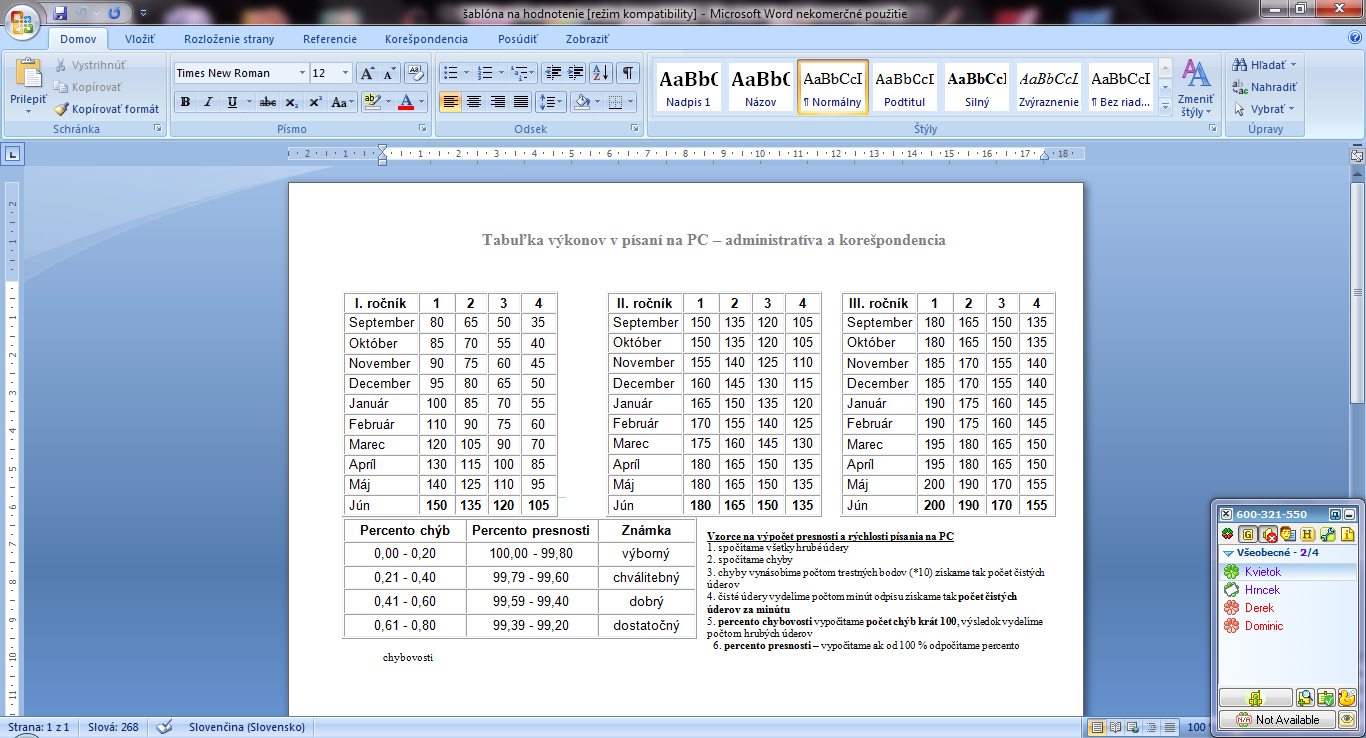 Hodnotenie presnosti písania na klávesnici v 1. – 4. ročníkuZnámku pri hodnotení výkonu ovplyvňuje rýchlosť a presnosť v danom mesiaci. Odpisy budú hodnotené v programe ATF a vo Worde. Striedavo môže byť hodnotená rýchlosť odpisu, presnosť odpisu, alebo spoločne rýchlosť i presnosť odpisu. Pri rozličných známkach z rýchlosti a presnosti sa výsledná známka stanoví podľa toho kritéria, ktoré je hodnotené horším stupňom. Bezchybné práce pri nesplnení limitu rýchlosti možno hodnotiť podľa individuálneho posúdenia známkou o jeden stupeň lepšou. Hodnotenie chýb v korešpondencii (3. a 4. ročník)Veľká chyba (5 trestných bodov)nesprávne poradie údajov v adrese, t. j. nerešpektovanie rozdielu medzi obchodným a súkromným listom,vynechanie časti zadania,vo veci uvedený nesprávny druh písomnosti (napr. upomienka namiesto urgencie),pravopisná chyba (y/i, veľké/malé písmeno, predložka s/z),chybne napísané PSČ v adrese,zámena adresy odosielateľa a adresáta,nepochopenie dispozície, ktoré viedlo k nesprávnemu obsahu listu (nepoužiteľný list).Stredná chyba (3 trestné body)nesprávne nastavenie okrajov obchodného listu,nevhodný typ písma, použitie rôznych veľkostí písma v jednej písomnosti, nesprávne umiestnenie dopravných a doručovacích údajov (inde ako je upravené v norme),neuvedenie doručovacieho údaja „doporučene“ v písomnosti súvisiacej s neplnením kúpnej zmluvy,napísanie adresy v inom ako v 1. páde,chýbajúce číslo dodávacej pošty,chyba v písaní dátumu, telefónneho čísla (najmä v odvolávacích údajoch),nesprávna formulácia veci,v heslovitom obsahu listu chýba informácia, čoho sa list týka (napr. len uvedenie druhu listu),vynechanie alebo nadbytočné uvedenie niektorého z odvolávacích údajov,chýbajúci údaj o roku v odvolávacom údaji Naše číslo,nesprávne oslovenie (napr. vynechanie titulu v oslovení, ak je titul súčasťou zadania listu)porušenie zásady štylizácie v 1. osobe množného čísla (napr. použitie formulácie: naša firma si u Vás objednáva),opakovanie rovnakých slov alebo výrazov v jednej vete alebo vo vetách za sebou nasledujúcich,chyba v písaní peňažných údajov,napísanie jednoslabičných položiek na konci riadku,porušenie pravidla o rovnakej úprave odsekov v celom liste (napr. rozdielne riadkovanie medzi odsekmi...),uvedenie pozdravnej formulky je odlišné od úpravy ostatných odsekov,bodka za pozdravom,neuvedenie titulu pri mene a priezvisku podpisujúceho alebo chyba v mene podpisujúceho (ak bolo súčasťou zadania), nesprávne uvedená funkcia podpisujúceho,porušenie normy v umiestnení prílohy a rozdeľovníka,príloha zvýraznená odlišným spôsobom ako heslo veci,nesprávne uvedenie prílohy (napr. s dvojbodkou),porušenie normy v umiestnení odtlačku pečiatky, podpisu, mena a funkcie,ostatné pravopisné chyby – chyba v písaní čiarky (ak chýba alebo je navyše), vynechanie zvratného zámena „sa“,porušenie normy v písaní textových a číselných údajov (vynechanie medzery, medzera navyše, vynechanie bodky, čiarky, bodka navyše...),funkcia podpisujúceho uvedená v nesprávnom rode (nesúlad s menom podpisujúceho),nesprávny slovosled mena a priezviska,gramaticky nesprávna predložková väzba.Malá chyba (1 trestný bod)tvorenie zbytočne veľkého počtu odsekov (myšlienkové celky majú byť v jednom odseku),netvorenie odsekov, napriek rozličným uceleným myšlienkam, príliš „kostrbatý“ pravý okraj listu, neobratnosť v štylizácii (napr. použitie podmieňovacieho spôsobu).Všeobecné poznámkydopĺňajúce údaje – ich súčasťou musí byť údaj o registrácii,záhlavie má obsahovať údaje z dispozície listu, jeho úprava nie je striktne stanovená v norme, avšak chyby v nesprávnom písaní textových údajov počítame do hodnotenia,dátum v odvolávacích údajoch – ak zvolíme číselno-slovnú formu dátumu, názov mesiaca vždy vypisujeme,záver listu – mal by byť akceptovateľný tak skutočný odtlačok „školskej“ pečiatky, alebo heslo „pečiatka“,rovnako slovo „podpis“ resp. „vlastnoručný podpis“ alebo rukou napísané „podpis“ – by mali byť rovnocenné – podstatné je, že žiak v závere listu uvedie všetky potrebné náležitosti, titul, meno, priezvisko a funkcia musí byť vždy napísané.KLASIFIKÁCIA PÍSOMNOSTÍZnámkou výborný sa klasifikujú písomností, ktoré sú vzorne upravené podľa STN 01  sú bezchybné zo stránky obsahovej, vecnej, gramatickej i štylistickej.Známkou chválitebný sa klasifikujú písomnosti, v ktorých sú len malé chyby alebo menšie odchýlky od normalizovanej úpravy. Štylizácia je síce vhodná, ale nie dosť presná, jazykové chyby sú malé a možno ich opraviť.Známkou dobrý sa klasifikujú písomností, v ktorých sú odchýlky od normalizovanej úpravy nápadné, štylizácia nejasná, jazykové chyby väčšie.Známkou dostatočný sa klasifikujú písomností, ktorých chyby sa nedajú ľahko opraviť, alebo ktoré majú také veľké odchýlky od predpísanej úpravy, že sa dajú v praxi použiť len s výhradami.Známkou nedostatočný sa hodnotia písomností, pri ktorých na prvý pohľad vidieť neznalosť úpravy, alebo obsahujú toľko chýb a takého charakteru, že sa nedajú vôbec opraviť, takže by sa v praxi nedali ani s výhradami použiť.Hodnotenie tabuliek (2. – 4. ročník)Veľká chyba (5 bodov)nesprávny názov tabuľky (nie je v súlade s dispozíciou),názov tabuľky uvedený tak, že splýva so záhlavím tabuľky (je zakomponovaný do samotnej tabuľky),nesprávne rozčlenenie záhlavia,zámena v umiestnení textového stĺpca s číselným (napr. roky sú uvedené vľavo namieste textového stĺpca),zaokrúhlené čísla (napr. v tisícoch) napísané s desatinnou čiarkou a s dvomi pomlčkami, resp. nulami,neuvedenie spoločnej mernej jednotky v zátvorke za názvom alebo pod názvom tabuľky,chyba v číselných údajoch (nesprávne uvedené číselné údaje z dispozície).Stredná chyba (3 body)nedostatočné oddelenie (zvýraznenie) záhlavia, prípadne sumárneho riadka,centrovanie názvov položiek textového stĺpca,nerovnomerná výška riadkov,zarovnanie údajov v číselnom stĺpci k ľavej zvislici,centrovanie číselných údajov, ktoré sú v rovnakej menovej jednotke,porušenie zásady centrovania číselných údajov podľa desatinnej čiarky.Malá chyba (1 bod)také zvýraznenie pozadia riadkov tabuľky, ktoré vedie k zhoršeniu čitateľnosti tabuľky,nesymetrické umiestnenie tabuľky na formáte A4 (napríklad úplne hore).Klasifikačná tabuľkaPre hodnotenie teoretickej časti sa bude postupovať podľa výsledku v percentuálnom vyjadrení: 100 % - 90 % 	výborný89 % - 75 % 		chválitebný74 % - 60 %		dobrý59 % - 40 %		dostatočný39 % - 0 %		nedostatočnýU žiaka sa hodnotí aktivita na hodinách, domáce úlohy a cvičenia. Hodnotenie v predmete Účtovníctvo (praktický predmet)Hodnotenie:100% - 90%		výborný  89% - 78%		chválitebný  77% - 65%		dobrý  64% - 51%		dostatočný  50% - 0%		nedostatočnýŽiaci sú na vyučovacích hodinách hodnotení aj za aktivitu a snaživosť, a to známkami s nižšou váhou ako sú známky z odpovedí a tiež písomných previerok, tieto známky je možné získať kratšou ústnou odpoveďou alebo krátkou písomnou previerkou, zameranou na preberanú problematiku danej alebo predchádzajúcej hodiny.Povinné písomné previerky sú určené v každom klasifikačnom období jedna, a to na konci klasifikačného obdobia.Hodnotenie v predmete Podnikateľská komunikácia(praktický predmeet)100 % - 85 %                výborný 84 % - 70 %                 chválitebný 69 % - 51 %                 dobrý 50 % - 35 %                 dostatočný 34 % - 0%                    nedostatočnýUvedené hodnotenie v predmete podnikateľská komunikácia je z dôvodu špecifického obsahu daného predmetu. Odborné predmety – teoretické: Ekonomika, manažment, marketing, hospodárska geografia, podnikanie, právna náuka, poradenstvo pre podnikateľov, dane pre podnikateľov.Hodnotenie:100% - 90%		výborný  89% - 75%		chválitebný  74% - 60%		dobrý  59% - 40%		dostatočný  39% - 0%		nedostatočnýOdborné predmety – praktické: Aplikovaná informatika, hospodárske výpočty, cvičná firma, podnikateľské analýzy.Hodnotenie:100% - 90%		výborný  89% - 75%		chválitebný  74% - 60%		dobrý  59% – 45%		dostatočný  44% a menej		nedostatočnýÚstne hodnotenie žiakov z odborných predmetov vychádza z metodického pokynu č. 21/2011 na hodnotenie a klasifikáciu žiakov stredných škôl. Každý pedagóg pri hodnotení vychádza z článku podľa vybranej klasifikácie predmetov danej vzdelávacej oblasti.Hodnotenie v predmete slovenský jazyk a literatúraŽiaci sú oboznámení s kritériami hodnotenia a systémom skúšania na začiatku školského roku a priebežne pred každým tematickým celkom.  V triede môže byť najviac jedna písomná práca dlhšia ako 25 minút v jednom dni. Vyučujúci zapisujú takéto plánované písomné práce do plánovacieho kalendára v kmeňovej triede.Dodržiavanie harmonogramu skúšok sleduje triedny učiteľ. Termín konania písomnej skúšky spolu s uvedením rozsahu učiva oznámi vyučujúci žiakom s dostatočným časovým predstihom.Učiteľ je povinný oznámiť známku skúšanému žiakovi ihneď po skončení ústnej skúšky a najneskôr do dvoch týždňov po vykonaní písomnej skúšky. O prospechu žiaka sa môže priebežne informovať jeho zákonný zástupca.Učiteľ zapíše známku do klasifikačného hárku ihneď po jej oznámení žiakovi.Raz mesačne aktualizuje učiteľ klasifikáciu v internetovej žiackej knižke na internetovej stránke školy, vždy k 30. dňu v danom mesiaci.Počet známok v jednom polroku pri časovej dotácii 3 hodiny týždenne – min. 6 známok, z toho 1 známka z kontrolného diktátu, 1 známka z kontrolnej písomnej slohovej práce.Kontrolné diktáty Stanovený počet slov v kontrolných diktátoch v I. – IV. roč. – 150 až 155 slov. Stanovený počet diktátov – 1 za každý polrok.Hodnotenie a klasifikácia kontrolných diktátov: 0 – 1 chyba 1 2 – 3 chyby 2 4 – 7 chýb   3 8 – 10 chýb 4 11 a viac     5 Ak žiak robí v kontrolných diktátoch stále veľa chýb a dostáva iba nedostatočné hodnotenie, možno mu dať v prípade 11 chýb známku dostatočnú. Ide o kladné motivovanie žiaka. Uvedenú výnimku ostatným žiakom vysvetlíme.Poznámky: zameranie kontrolných diktátov vyberá vyučujúci v súlade s učebnými osnovami; na vyučovacej hodine (pred písaním kontrolného diktátu) píšu žiaci cvičný diktát (s následným hodnotením vo dvojiciach) na preopakovanie si sledovaných gramatických javov;v prípade, že sa žiak písania cvičného diktátu nezúčastní, táto skutočnosť ho neoprávňuje k oslobodeniu od písania kontrolného diktátu na nasledujúcej hodine;žiaci píšu kontrolné diktáty na ľavú stranu dvojhárka (s uvedením mena a priezviska, školského roku a triedy na prednej strane);v prípade, že sa žiak písania kontrolného diktátu nezúčastní, bude ho písať v priebehu nasledujúcej vyučovacej hodiny odo dňa príchodu do školy;ak sa žiak/a nezúčastní náhradného termínu písania kontrolného diktátu, bude tento kontrolný diktát písať po vyučovaní do 2 týždňov (podľa možností vyučujúceho SJL) odo dňa uvedeného náhradného termínu;žiak/a a rodičia (zák. zástupca) budú o tomto termíne informovaní deň vopred prostredníctvom SMS správy, príp. telefonicky.Oprava diktátov:   za chybu sa nepovažuje, ak žiak na konci riadka napíše neslabičnú predložku alebo spojku (a, i, v, s, z, k, u, o); ak sa rovnaká chyba v tom istom tvare slova vyskytuje viackrát, považuje sa za jednu chybu;všetky chyby majú rovnakú hodnotu; za chybu sa pokladá: nesprávne rozdelené slovo na konci riadka; nečitateľné písmeno/slovo; vynechané alebo navyše napísané písmeno/slovo; nenapísané alebo nesprávne napísané interpunkčné znamienko za vetou. Písomné práce predpísané žánre na kontrolné slohové práce – beletrizovaný životopis, umelecký opis, charakteristika osoby, úvaha, výklad, diskusný príspevok, rozprávanie, slávnostný prejav;písomné práce sa hodnotia podľa kritérií hodnotenia, ktoré sa nachádzajú v dokumente http://www.nucem.sk/documents/25/maturita_2011/organizacne_pokyny_a_sprievodna_dokumentacia/Kriteria_na_hodnotenie_PFIC_MS__VUJ_2011_final.pdf.žiaci píšu kontrolné slohové práce na dvojhárok (s uvedením mena a priezviska, školského roku a triedy na prednej strane);v prípade, že sa žiak písania kontrolnej slohovej práce nezúčastní, bude ju písať v priebehu nasledujúcej vyučovacej hodiny odo dňa príchodu do školy;ak sa žiak/a nezúčastní náhradného termínu písania kontrolnej slohovej práce, bude ju písať po vyučovaní do 2 týždňov (podľa možností vyučujúceho SJL) odo dňa uvedeného náhradného termínu;zápis známok je číselný.Stupnica hodnotenia slohových prácHodnotenie žiakov so zdravotným znevýhodnením Pri hodnotení a klasifikácii učiteľ rešpektuje psychický a fyzický zdravotný stav, druh a stupeň poruchy. Posudzuje učebné výsledky žiaka objektívne a primerane náročne, pričom prihliada na jeho vynaložené úsilie, svedomitosť, individuálne schopnosti. Žiaci so zdravotným znevýhodnením sú hodnotení rovnako ako intaktní žiaci, výnimkou je skupina žiakov s vývinovými poruchami učenia – dyslexia, dysgrafia, dysortografia. Dyskalkúlia len v spojení s dyslexiou, dysgrafiou, dysortografiou. Na samotnú dyskalkúliu sa úpravy hodnotenia nevzťahujú.Úpravy hodnotenia sa týkajú iba tých žiakov s vývinovými poruchami učenia, ktorí majú úpravuhodnotenia navrhnutú v odbornom posudku (správa zo ŠPV – formulár D1) od špeciálneho pedagóga z CŠPP. V tomto prípade ide o tieto úpravy hodnotenia:pri písaní kontrolných slohových prác sa ruší hodnotenie vonkajšej formy;dodržanie rozsahu, ktoré je súčasťou hodnotenia vonkajšej formy, sa presúva dohodnotenia celkového dojmu;Zásady pri písaní diktátov žiakov so ZZ a ŠVVP žiak píše tak, že vynecháva jednu vetu textu, má tak možnosť dokončiť a skontrolovať si pôvodnú vetu;žiak píše diktát ako doplňovačku (učiteľ rozhoduje o výbere sám, na základe individuálnych skúseností s jednotlivými žiakmi);žiakovi s ŠVVP je poskytnutý dlhší čas na kontrolu napísaného diktátu;učiteľ zaznamenáva (pri väčšom množstve chýb) iba počet chýb;ak  vie učiteľ odlíšiť špecifické chyby plynúce z porúch od nešpecifických, označí ich pomer;u žiakov so ŠVVP chyby neopravujeme zelenou (červenou zvýraznený tvar má tendenciu si zapamätať);tempo diktovania, ak je to možné, učiteľ prispôsobuje najpomalším žiakom;chyby vzniknuté z nedostatku času hodnotíme tolerantne;pri spoločnej ústnej kontrole diktátu dať žiakom s ŠPU čo najväčší priestor, aby sme si overili ich znalosť gramatických pravidiel;u jednotlivcov s dysgrafiou berieme do úvahy, že sa väčšinou sústreďujú na kvalitu napísaného, a tak im nezostáva toľko času na odôvodnenie pravopisu;oceňujeme u žiakov snahu o zvládnutie aplikácie pravopisných pravidiel, aj keď výsledok niekedy nie je adekvátny vynaloženému úsiliu.časovo limitované úlohy hodnotíme veľmi tolerantne;Vyučujúci na hodinách vyžaduje:aktívnu účasť na hodinách;prejav zmysluplného názoru;zadanú prácu vypracovať pravidelne doma;kultivovaný prejav;schopnosť viesť dialóg a argumentovať;kooperáciu v rámci skupiny;empatiu v rámci kolektívu;dlhodobo pozorovateľný záujem o proces vyučovania;odovzdanie vlastného názoru ako možnosti;vyváženú schopnosť prispôsobiť sa a zároveň presadiť svoj názor;dôraz na kreativitu;schopnosť komunikovať;adekvátny štýl prejavu.Žiaci sú hodnotení písomne (pomocou neštandardizovaného testu) po každom tematickom celku a ústne min. 1x za polrok. Žiaci majú možnosť počas vyučovacích hodín získať mimoriadne známky za: aktivitu na vyučovaní,účasť na mimoškolských aktivitách – SOČ, Hviezdoslavov Kubín a iné recitačné a literárne súťaže,umiestnenie v súťažiach,publikovanie v tlači, aktívna práca na školskej stránke (príspevky),nepripravenosť na vyučovanie (nepripravenosť vedomostná, chýbajúce učebné pomôcky),opisovanie a podvádzanie pri testoch,nedodržanie termínu odovzdania písomných zadaní.zápis známok je číselný.Stupnica hodnotenia písomných testovHodnotenie v predmete anglický jazykÚstne hodnotenie sa bude uskutočňovať podľa Metodického pokynu 21/2011 a písomné hodnotenie podľa nasledujúcej stupnice:100 % - 85 %		výborný84 % - 70 % 		chválitebný69 % - 51 % 		dobrý50 % - 35 % 		dostatočný34 % - 0 % 		nedostatočnýKritériá na hodnotenie slohových prácV každom ročníku žiaci píšu dve slohové práce - na konci prvého a druhého polroku. Postupne sa zvyšujú nároky na rozsah a kvalitu slohovej práce. V prvom ročníku je požadovaný rozsah 100 - 120 slov (slohová práca sa nehodnotí, ak nedosiahne minimálny počet 60 slov), v druhom ročníku 140 - 160 slov (slohová práca sa nehodnotí, ak nedosiahne minimálny počet 80 slov), v treťom ročníku 160 - 180 slov (slohová práca sa nehodnotí, ak nedosiahne minimálny počet 90 slov) a vo štvrtom ročníku je požadovaný rozsah 200 - 220 slov (slohová práca sa nehodnotí, ak nedosiahne minimálny počet 110 slov). V slohových prácach sa hodnotia nasledovné štyri kritéria:obsah textu, členenie a stavba textu, gramatika, slovná zásoba.Za každé kritérium môže žiak získať maximálne 5 bodov, spolu 20 bodov. Pri vypočítaní výslednej známky sa používa rovnaká stupnica ako pri hodnotení písomiek. Pri hodnotení sa používa tabuľka vypracovaná Núcem-om, ktorá sa využíva aj pri hodnotení písomnej časti internej formy. S podmienkami hodnotenia oboznámi žiakov vyučujúci na prvej vyučovacej hodine. Klasifikácia ústnych a písomných odpovedí je podkladom k záverečnému hodnoteniu žiakov.Hodnotenie v predmete etická výchovaPri ústnom hodnotení žiakov sa vychádza z metodického pokynu č. 21/2011 na hodnotenie a klasifikáciu žiakov stredných škôl. Žiak je hodnotený priebežne počas celého polroka písomne aj ústne. Žiak, ktorý test nemôže písať v danom termíne, musí ju písať v náhradnom termíne. Kľúč hodnotenia testov:100 % - 85 %		výborný 84 % - 70 %		chválitebný 69 % - 51 %		dobrý 50 % - 35 %		dostatočný 34 % a menej		nedostatočnýS podmienkami hodnotenia oboznámi žiakov vyučujúci na prvej vyučovacej hodine. Klasifikácia ústnych a písomných odpovedí je podkladom k záverečnému hodnoteniu žiakov.Hodnotenie v predmete náboženská výchovaPri každom hodnotení sú použité všeobecné zásady a kritéria hodnotenia. Žiak je hodnotený slovne aj písomne. Po ukončení posledného tematického celku majú žiaci pripravený súborný test (písomnú skúšku) alebo zadanú prácu na overenie komplexných vedomostí a zručností žiaka. Otázky v teste neprevyšujú stanovenú úroveň vzdelávacích výstupov v jednotlivých tematických celkoch. Žiak, ktorý túto písomnú prácu nemôže písať v danom termíne, bude ju písať v náhradnom termíne. Kľúč hodnotenia písomnej práce:100 – 90 %	výborný 89 – 80  %	chválitebný 79 – 60  %	dobrý 59 – 50  %	dostatočný 49 – 0    %	nedostatočnýŠkálu hodnotenia testov určí vyučujúci a žiaci budú s ňou oboznámení po absolvovaní testov. Klasifikácia z ústnych aj písomných odpovedí je súčasťou sumatívneho hodnotenia žiaka.Hodnotenie v predmete dejepisÚstne hodnotenie sa bude uskutočňovať podľa Metodického pokynu 21/2011 a písomné hodnotenie podľa nasledujúcej stupnice. 100 % - 85 % 	výborný84 % - 70 % 	chválitebný69 % - 51 % 	dobrý50 % - 35 % 	dostatočný34 % - 0 % -	nedostatočnýS podmienkami hodnotenia oboznámi žiakov vyučujúci na prvej vyučovacej hodine. Klasifikácia ústnych a písomných odpovedí je podkladom k záverečnému hodnoteniu žiakov. U žiakov sa hodnotí aktivita na hodinách, prezentovanie vlastných prác, referátov a domácich zadaní. Hodnotenie v predmete občianska náukaPri ústnom hodnotení žiakov sa vychádza z metodického pokynu č. 21/2011 na hodnotenie a klasifikáciu žiakov stredných škôl. Žiak je hodnotený priebežne počas celého polroka písomne aj ústne. Žiak, ktorý test nemôže písať v danom termíne, musí ju písať v náhradnom termíne. Kľúč hodnotenia testov: 100 % - 85 %		výborný 84 % - 70 %		chválitebný 69 % - 51 %		dobrý 50 % - 35 %		dostatočný 34 % a menej		nedostatočnýS podmienkami hodnotenia oboznámi žiakov vyučujúci na prvej vyučovacej hodine. U žiakov sa hodnotí aktivita na hodinách, prezentovanie vlastných prác, referátov a domácich zadaní. Klasifikácia ústnych a písomných odpovedí je podkladom k záverečnému hodnoteniu žiakov.Hodnotenie v predmete biológia Ústne hodnotenie sa bude uskutočňovať podľa Metodického pokynu 21/2011 a písomné hodnotenie podľa nasledujúcej stupnice. 100 % - 85 % 	výborný84 % - 70 % 	chválitebný69 % - 51 % 	dobrý50 % - 35 % 	dostatočný34 % - 0 % -	nedostatočnýS podmienkami hodnotenia oboznámi žiakov vyučujúci na prvej vyučovacej hodine. Klasifikácia ústnych a písomných odpovedí je podkladom k záverečnému hodnoteniu žiakov. U žiakov sa hodnotí aktivita na hodinách, prezentovanie vlastných prác, referátov a domácich zadaní. Hodnotenie v predmete matematikaŽiak je hodnotený počas celého roka písomne aj ústne. Ústne hodnotenie sa bude uskutočňovať podľa metodického pokynu 21/2011 a písomné hodnotenia podľa nasledujúcej stupnice:100 % – 90 %		výborný89 % – 75 %		chválitebný74 % – 50 %		dobrý49 % – 30 %		dostatočný29 % – 0 %		nedostatočný Štvrťročné písomné práce sú žiakom vopred oznámené. Žiak, ktorý túto písomnú prácu nemôže písať v danom termíne, bude ju písať v náhradnom termíne. Klasifikácia z ústnych aj písomných odpovedí je súčasťou sumatívneho hodnotenia žiaka. U žiakov sa hodnotí aj aktivita na hodinách a vypracovanie domácich zadaní. Hodnotenie v predmete telesná a športová výchovaZa najdôležitejšie pri hodnotení a klasifikácii žiaka v telesnej a športovej výchove a telesnej výchove sa považuje nielen to, aké dôsledky zanechala táto činnosť na zlepšení jeho zdravia, pohybovej gramotnosti a výkonnosti, telesnej zdatnosti, ale vo väčšom rozsahu aj to, či žiak získal k tejto činnosti vzťah, či sa na nej so záujmom zúčastňoval, a to nielen v čase povinného vyučovania, ale aj mimo neho, či pociťoval z nej radosť a potešenie, či sa stala súčasťou jeho životného štýlu. Preto za základné ukazovatele hodnotenia žiaka sa považujú:posúdenie prístupu a postojov žiaka, najmä jeho vzťahu k pohybovej aktivite a vyučovaniu telesnej a športovej výchovy a jeho sociálneho správania a adaptácie,rozvoj telesných, pohybových a funkčných schopností žiaka, najmä rozvoj zdravotne orientovanej telesnej zdatnosti a pohybovej výkonnosti s prihliadnutím na individuálne predpoklady žiaka,proces učenia sa, osvojovania, zdokonaľovania a upevňovania pohybových zručností a teoretických vedomostí, najmä orientácia v obsahu učebných programov zostavených učiteľom a realizovaných na jednotlivých školách.Hodnotenie vzťahu žiaka k telesnej a športovej výchove realizuje učiteľ nielen na základe dlhodobého sledovania prejavov žiaka na vyučovaní, pri ktorej si všíma najmä jeho aktivitu, snahu, samostatnosť a tvorivosť, ale aj na základe jeho aktivity a angažovanosti v školskej i mimoškolskej záujmovej telovýchovnej a športovej činnosti. Úroveň poznatkov v telesnej výchove a športe posudzuje priebežne v procese a môže si na to vytvárať i pomocné vedomostné testy. Na hodnotenie telesného rozvoja, telesnej zdatnosti a všeobecnej pohybovej výkonnosti sa odporúča používať batérie somatometrických a motorických testov. Na hodnotenie zvládnutia obsahu učebných programov používa učiteľ pomocné posudzovacie škály, využíva testy špeciálnej pohybovej výkonnosti a pridržiava sa štandardov.Súhrnné hodnotenie žiaka je vyjadrené na vysvedčení. Ide o také súhrnné hodnotenie, aké sa na danej škole používa aj v iných vyučovacích predmetoch. Odporúča sa však priebežne počas vyučovania využívať najmä slovné hodnotenie, pretože umožňuje presnejšie vyjadriť klady a nedostatky žiakov a pre mnohých je dôležitým a často aj silnejším motivačným činiteľom.Výchovno-vzdelávacie výsledky žiaka sa v týchto predmetoch sa klasifikujú podľa kritérií uvedených v odsekoch 5 až 9 v primeranom rozsahu pre príslušný ročník štúdia. Žiakovi, ktorý na základe lekárskeho potvrdenia zo zdravotných dôvodov neabsolvoval pohybovú časť obsahu vyučovania za klasifikačné obdobie sa na vysvedčení uvedie „oslobodený/oslobodená“.Stupňom 1 – výborný sa žiak klasifikuje, ak dosahuje výbornú úroveň pri osvojovaní pohybových zručností vzhľadom na svoje individuálne predpoklady. Jeho pohybová výkonnosť a zdatnosť má stúpajúcu tendenciu. Má kladný vzťah k pohybovým aktivitám. Angažuje sa v aktivitách na vyučovacej hodine a v športových činnostiach v čase mimo vyučovania. Je disciplinovaný, kreatívny a dobre pripravený na vyučovanie.Stupňom 2 – chválitebný sa žiak klasifikuje, ak je aktívny a dosahuje štandardnú úroveň pri osvojovaní pohybových zručností vzhľadom na svoje individuálne predpoklady. Udržuje si pohybovú výkonnosť a zdatnosť. Zapája sa do pohybových aktivít. Na hodine je aktívny a disciplinovaný. Na vyučovacie hodiny, ktoré pravidelne aktívne absolvuje je dobre pripravený.Stupňom 3 – dobrý sa žiak klasifikuje, ak je v pohybových činnostiach skôr pasívny a nedosahuje pri osvojovaní pohybových zručností takú úroveň, na ktorú má individuálne predpoklady. Neprejavuje záujem a snahu k zlepšeniu svojej výkonnosti a zdatnosti. Nezapája sa samostatne do činností v rámci hodiny a nezapája sa do športových činností mimo vyučovania. V príprave na vyučovanie sa vyskytujú nedostatky. Evidujú sa neodôvodnené absencie na pohybových aktivitách vo vyučovacích hodinách.Stupňom 4 – dostatočný sa žiak klasifikuje ak je v prístupe k pohybovým činnostiam ľahostajný a pri osvojovaní pohybových zručností nedosahuje štandard napriek tomu, že má individuálne predpoklady. Neprejavuje záujem o zlepšenie svojho fyzického stavu a potrebných vedomostí. Je neaktívny, veľmi slabo pripravený na vyučovaciu hodinu. Veľmi často neodôvodnene vynecháva aktívnu časť vyučovania.Stupňom 5 – nedostatočný sa žiak výnimočne klasifikuje, ak je úplne ľahostajný k vyučovaniu, ignoruje obsah vyučovania a odmieta sa zapájať do pohybových činností na vyučovacej hodine. Jeho pohybové zručnosti nedosahujú štandard a neprejavuje záujem o zlepšenie svojej fyzickej zdatnosti. Odmieta sa zapájať aj do kolektívnych činností. Veľmi často neodôvodnene vynecháva vyučovanie.Hodnotenie v predmete nemecký jazykÚstne hodnotenie sa bude uskutočňovať podľa Metodického pokynu 21/2011 a písomné hodnotenie podľa nasledujúcej stupnice:100 % - 85 %		výborný84 % - 70 % 		chválitebný69 % - 51 % 		dobrý50 % - 35 % 		dostatočný34 % - 0 % 		nedostatočnýKritériá na hodnotenie slohových prácV každom ročníku žiaci píšu dve slohové práce - na konci prvého a druhého polroku. Postupne sa zvyšujú nároky na rozsah a kvalitu slohovej práce. V prvom ročníku je požadovaný rozsah 100 - 120 slov (slohová práca sa nehodnotí, ak nedosiahne minimálny počet 60 slov), v druhom ročníku 140 - 160 slov (slohová práca sa nehodnotí, ak nedosiahne minimálny počet 80 slov), v treťom ročníku 160 - 180 slov (slohová práca sa nehodnotí, ak nedosiahne minimálny počet 90 slov) a vo štvrtom ročníku je požadovaný rozsah 200 - 220 slov (slohová práca sa nehodnotí, ak nedosiahne minimálny počet 110 slov). V slohových prácach sa hodnotia nasledovné štyri kritéria:obsah textu, členenie a stavba textu, gramatika, slovná zásoba.Za každé kritérium môže žiak získať maximálne 5 bodov, spolu 20 bodov. Pri vypočítaní výslednej známky sa používa rovnaká stupnica ako pri hodnotení písomiek. Pri hodnotení sa používa tabuľka vypracovaná Núcem-om, ktorá sa využíva aj pri hodnotení písomnej časti internej formy. S podmienkami hodnotenia oboznámi žiakov vyučujúci na prvej vyučovacej hodine. Klasifikácia ústnych a písomných odpovedí je podkladom k záverečnému hodnoteniu žiakov.ZÁZNAMY O PLATNOSTI A REVIDOVANI ŠKOLSKÉHO VZDELAVACIEHO PROGRAMUZáznamy o platnosti a revidovaní školského vzdelávacieho programuUčebné osnovyvšeobecnovzdelávacích predmetovCharakteristika predmetuObsah výučby vychádza zo vzdelávacej oblasti „Jazyk a komunikácia“, na ktorú sme vyčlenili 3 hodiny týždenne v 1.- 3.ročníku. V 4. ročníku je 3 hodinová dotácia, jednu vyučovaciu hodinu delíme na dve skupiny. Predmet je teoretický a vyučuje sa v bežnej triede. Predmet slovenský jazyk a literatúra svojim obsahom nadväzuje na vyučovanie tohto predmetu na druhom stupni základnej školy, rozširuje a prehlbuje ho. Vyučovanie tvoria dve zložky – jazyková a literárna. Jazyková časť je zameraná na písomnú a ústnu komunikáciu a rozvoj rečových spôsobilostí. Dôsledne sa dbá o rozvíjanie intelektovej, mravnej a citovej stránky osobnosti žiaka. Literárna výchova ako súčasť predmetu slovenský jazyk a literatúra vo významnej miere participuje na všetkých stránkach rozvoja osobnosti žiaka, a preto sa vyučuje vo všetkých ročníkoch. Predmet slovenský jazyk a literatúra je povinným maturitným predmetom pre všetkých žiakov. Zručnosti, ktoré žiak získa v tomto predmete, bude využívať pri štúdiu ostatných vyučovacích predmetov. Metódy, formy a prostriedky vyučovania predmetu slovenský jazyk a literatúra majú stimulovať rozvoj poznávacích schopností žiakov, podporovať ich cieľavedomosť, samostatnosť a tvorivosť. Uprednostňujeme také stratégie vyučovania, pri ktorých žiak ako aktívny subjekt v procese výučby má možnosť spolurozhodovať a spolupracovať, učiteľ zase má povinnosť motivovať, povzbudzovať a viesť žiaka k čo najlepším výkonom, podporovať jeho aktivity všeobecne, ale aj v oblasti zvýšeného záujmu v rámci študijného odboru. Predmet je medzipredmetovo prepojený s dejepisom, občianskou náukou, anglickým jazykom a administratívou a korešpondenciou.  Hodnotenie žiakov bude založené na kritériách hodnotenia v každom vzdelávacom výstupe. Klasifikácia bude vychádzať z pravidiel hodnotenia tohto školského vzdelávacieho programu. Použijú sa adekvátne metódy a prostriedky hodnotenia. Ciele vyučovacieho predmetuCieľom vyučovacieho predmetu slovenský jazyk a literatúra je formovanie osobnosti žiaka, ktorá sa javí ako vnútorne bohatá jednota, individualita, schopná vysokého stupňa sebauvedomenia. Úsilie o takýto ideál autentickej a vysoko kultúrnej osobnosti sa nemôže chápať výlučne ako záležitosť školskej výchovy, pretože je výsledkom všetkých socializačných vplyvov, a navyše je aj produktom vrodených dispozícií a sebaregulačných procesov. Literárna výchova sa zúčastňuje na tomto procese ako veľmi významná zložka celého systému výchovy. Jej ciele sú sformulované tak, aby sme sa ich naplnením priblížili k ideálu žiaka, ktorý dokáže pochopiť svet v jeho celistvosti i rôznorodosti a získa schopnosť adekvátne reagovať na jeho neustále premeny. Vyučovanie predmetu vedie k rozvoju  intelektuálnej, citovej a mravnej stránky osobnosti žiaka. Žiaci sa naučia interpretovať jazykové prejavy umeleckej i vecnej literatúry v písomnej i hovorenej podobe, študovať z odbornej literatúry v tlačenej i elektronickej forme. Vedia používať odbornú terminológiu zodpovedajúcu ich vzdelaniu. Dokážu tvoriť jazykové prejavy v súlade s funkčnými jazykovými štýlmi. Literárna zložka predmetu formuje osobnosť žiaka, upevňuje jeho schopnosť orientovať sa v medziľudských vzťahoch, akceptovať iných ľudí a spolupracovať s nimi, vytvoriť si vlastný hodnotový systém, rešpektujúci všeľudské mravné hodnoty spoločnosti.Prehľad výchovných a vzdelávacích stratégií:Vo vyučovacom predmete slovenský jazyk a literatúra rozvíjame tieto kľúčové kompetencie:Spsobilosti konať samostatne v spoločenskom a pracovnom životelogicky a reálne zdôvodňovať svoje názory, konania a rozhodnutia,porovnať formálne a neformálne pravidlá, zákonitosti, predpisy, sociálne normy, morálne zásady, vlastné a celospoločenské očakávania v systéme, v ktorom existuje,b) Spôsobilosť interaktívne používať vedomosti, informačné a komunikačné technológie, komunikovať v materinskom a cudzom jazykusprávne sa vyjadrovať v materinskom jazyku v písomnej a hovorenej forme,kriticky hodnotiť získané informácie,c)  Schopnosť pracovať v rôznorodých skupináchprezentovať svoje myšlienky, návrhy a postoje,konštruktívne diskutovať, aktívne predkladať progresívne návrhy a pozorne počúvať druhýchHodnotenieŽiaci sú oboznámení s kritériami hodnotenia a systémom skúšania na začiatku školského roku a priebežne pred každým tematickým celkom. V triede môže byť najviac jedna písomná práca dlhšia ako 25 minút v jednom dni. Vyučujúci zapisujú takéto plánované písomné práce do plánovacieho kalendára v kmeňovej triede.Dodržiavanie harmonogramu skúšok sleduje triedny učiteľ. Termín konania písomnej skúšky spolu s uvedením rozsahu učiva oznámi vyučujúci žiakom s dostatočným časovým predstihom.Učiteľ je povinný oznámiť známku skúšanému žiakovi ihneď po skončení ústnej skúšky a najneskôr do dvoch týždňov po vykonaní písomnej skúšky. O prospechu žiaka sa môže priebežne informovať jeho zákonný zástupca.Učiteľ zapíše známku do klasifikačného hárku ihneď po jej oznámení žiakovi.Raz mesačne aktualizuje učiteľ klasifikáciu v internetovej žiackej knižke na internetovej stránke školy, vždy k 30. dňu v danom mesiaci.Počet známok v jednom polroku pri časovej dotácii 3 hodiny týždenne – min. 6 známok, z toho 1 známka z kontrolného diktátu, 1 známka z kontrolnej písomnej slohovej práce.Kontrolné diktáty Stanovený počet slov v kontrolných diktátoch v I. – IV. roč. – 150 až 155 slov. Stanovený počet diktátov – 1 za každý polrok.Hodnotenie a klasifikácia kontrolných diktátov: 0 – 1 chyba 1 2 – 3 chyby 2 4 – 7 chýb   3 8 – 10 chýb 4 11 a viac     5 Ak žiak robí v kontrolných diktátoch stále veľa chýb a dostáva iba nedostatočné hodnotenie, možno mu dať v prípade 11 chýb známku dostatočnú. Ide o kladné motivovanie žiaka. Uvedenú výnimku ostatným žiakom vysvetlíme.Poznámky: zameranie kontrolných diktátov vyberá vyučujúci v súlade s učebnými osnovami; na vyučovacej hodine (pred písaním kontrolného diktátu) píšu žiaci cvičný diktát (s následným hodnotením vo dvojiciach) na preopakovanie si sledovaných gramatických javov;v prípade, že sa žiak písania cvičného diktátu nezúčastní, táto skutočnosť ho neoprávňuje k oslobodeniu od písania kontrolného diktátu na nasledujúcej hodine;žiaci píšu kontrolné diktáty na ľavú stranu dvojhárka (s uvedením mena a priezviska, školského roku a triedy na prednej strane);v prípade, že sa žiak písania kontrolného diktátu nezúčastní, bude ho písať v priebehu nasledujúcej vyučovacej hodiny odo dňa príchodu do školy;ak sa žiak/a nezúčastní náhradného termínu písania kontrolného diktátu, bude tento kontrolný diktát písať po vyučovaní do 2 týždňov (podľa možností vyučujúceho SJL) odo dňa uvedeného náhradného termínu;žiak/a a rodičia (zák. zástupca) budú o tomto termíne informovaní deň vopred prostredníctvom SMS správy, príp. telefonicky.Oprava diktátov:   za chybu sa nepovažuje, ak žiak na konci riadka napíše neslabičnú predložku alebo spojku (a, i, v, s, z, k, u, o); ak sa rovnaká chyba v tom istom tvare slova vyskytuje viackrát, považuje sa za jednu chybu;všetky chyby majú rovnakú hodnotu; za chybu sa pokladá: nesprávne rozdelené slovo na konci riadka; nečitateľné písmeno/slovo; vynechané alebo navyše napísané písmeno/slovo; nenapísané alebo nesprávne napísané interpunkčné znamienko za vetou. Písomné práce predpísané žánre na kontrolné slohové práce – beletrizovaný životopis, umelecký opis, charakteristika osoby, úvaha, výklad, diskusný príspevok, rozprávanie, slávnostný prejav;písomné práce sa hodnotia podľa kritérií hodnotenia, ktoré sa nachádzajú v dokumente http://www.nucem.sk/documents/25/maturita_2011/organizacne_pokyny_a_sprievodna_dokumentacia/Kriteria_na_hodnotenie_PFIC_MS__VUJ_2011_final.pdf.žiaci píšu kontrolné slohové práce na dvojhárok (s uvedením mena a priezviska, školského roku a triedy na prednej strane);v prípade, že sa žiak písania kontrolnej slohovej práce nezúčastní, bude ju písať v priebehu nasledujúcej vyučovacej hodiny odo dňa príchodu do školy;ak sa žiak/a nezúčastní náhradného termínu písania kontrolnej slohovej práce, bude ju písať po vyučovaní do 2 týždňov (podľa možností vyučujúceho SJL) odo dňa uvedeného náhradného termínu;zápis známok je číselný.Stupnica hodnotenia slohových prácHodnotenie žiakov so zdravotným znevýhodnením Pri hodnotení a klasifikácii učiteľ rešpektuje psychický a fyzický zdravotný stav, druh a stupeň poruchy. Posudzuje učebné výsledky žiaka objektívne a primerane náročne, pričom prihliada na jeho vynaložené úsilie, svedomitosť, individuálne schopnosti. Žiaci so zdravotným znevýhodnením sú hodnotení rovnako ako intaktní žiaci, výnimkou je skupina žiakov s vývinovými poruchami učenia – dyslexia, dysgrafia, dysortografia. Dyskalkúlia len v spojení s dyslexiou, dysgrafiou, dysortografiou. Na samotnú dyskalkúliu sa úpravy hodnotenia nevzťahujú.Úpravy hodnotenia sa týkajú iba tých žiakov s vývinovými poruchami učenia, ktorí majú úpravuhodnotenia navrhnutú v odbornom posudku (správa zo ŠPV – formulár D1) od špeciálneho pedagóga z CŠPP. V tomto prípade ide o tieto úpravy hodnotenia:pri písaní kontrolných slohových prác sa ruší hodnotenie vonkajšej formy;dodržanie rozsahu, ktoré je súčasťou hodnotenia vonkajšej formy, sa presúva dohodnotenia celkového dojmu;Zásady pri písaní diktátov žiakov so ZZ a ŠVVP žiak píše tak, že vynecháva jednu vetu textu, má tak možnosť dokončiť a skontrolovať si pôvodnú vetu;žiak píše diktát ako doplňovačku (učiteľ rozhoduje o výbere sám, na základe individuálnych skúseností s jednotlivými žiakmi);žiakovi s ŠVVP je poskytnutý dlhší čas na kontrolu napísaného diktátu;učiteľ zaznamenáva (pri väčšom množstve chýb) iba počet chýb;ak  vie učiteľ odlíšiť špecifické chyby plynúce z porúch od nešpecifických, označí ich pomer;u žiakov so ŠVVP chyby neopravujeme zelenou (červenou zvýraznený tvar má tendenciu si zapamätať);tempo diktovania, ak je to možné, učiteľ prispôsobuje najpomalším žiakom;chyby vzniknuté z nedostatku času hodnotíme tolerantne;pri spoločnej ústnej kontrole diktátu dať žiakom s ŠPU čo najväčší priestor, aby sme si overili ich znalosť gramatických pravidiel;u jednotlivcov s dysgrafiou berieme do úvahy, že sa väčšinou sústreďujú na kvalitu napísaného, a tak im nezostáva toľko času na odôvodnenie pravopisu;oceňujeme u žiakov snahu o zvládnutie aplikácie pravopisných pravidiel, aj keď výsledok niekedy nie je adekvátny vynaloženému úsiliu.časovo limitované úlohy hodnotíme veľmi tolerantne;Vyučujúci na hodinách vyžaduje:aktívnu účasť na hodinách;prejav zmysluplného názoru;zadanú prácu vypracovať pravidelne doma;kultivovaný prejav;schopnosť viesť dialóg a argumentovať;kooperáciu v rámci skupiny;empatiu v rámci kolektívu;dlhodobo pozorovateľný záujem o proces vyučovania;odovzdanie vlastného názoru ako možnosti;vyváženú schopnosť prispôsobiť sa a zároveň presadiť svoj názor;dôraz na kreativitu;schopnosť komunikovať;adekvátny štýl prejavu.Žiaci sú hodnotení písomne (pomocou neštandardizovaného testu) po každom tematickom celku a ústne min. 1x za polrok. Žiaci majú možnosť počas vyučovacích hodín získať mimoriadne známky za: aktivitu na vyučovaní,účasť na mimoškolských aktivitách – SOČ, Hviezdoslavov Kubín a iné recitačné a literárne súťaže,umiestnenie v súťažiach,publikovanie v tlači, aktívna práca na školskej stránke (príspevky),nepripravenosť na vyučovanie (nepripravenosť vedomostná, chýbajúce učebné pomôcky),opisovanie a podvádzanie pri testoch,nedodržanie termínu odovzdania písomných zadaní.zápis známok je číselný.Stupnica hodnotenia písomných testovStratégia vyučovania – 1. ročníkPri vyučovaní sa budú využívať nasledovné metódy a formy vyučovaniaStratégia vyučovania – 2. ročníkPri vyučovaní sa budú využívať nasledovné metódy a formy vyučovaniaStratégia vyučovania – 3. ročníkPri vyučovaní sa budú využívať nasledovné metódy a formy vyučovania:Stratégia vyučovania – 4. ročníkPri vyučovaní sa budú využívať nasledovné metódy a formy vyučovaniaUčebné zdroje – 1. ročníkNa podporou a aktiváciu vyučovania a učenia žiakov sa využijú nasledovné učebné zdroje: Učebné zdroje – 2. ročníkNa podporou a aktiváciu vyučovania a učenia žiakov sa využijú nasledovné učebné zdroje: Učebné zdroje – 3. ročníkNa podporou a aktiváciu vyučovania a učenia žiakov sa využijú nasledovné učebné zdroje: Učebné zdroje – 4. ročníkNa podporou a aktiváciu vyučovania a učenia žiakov sa využijú nasledovné učebné zdroje: ROČNÍK: PRVÝROČNÍK: DRUHÝROČNÍK: TRETÍ ROČNÍK: ŠTVRTÝCharakteristika predmetuObsah výučby vychádza zo vzdelávacej oblasti „ Všeobecno-vzdelávacie predmety“ ŠVP 63 641 M Ekonomika a organizácia, obchod a služby, ktorý sme uplatnili pri tvorbe vyučovacieho predmetu. Na vytvorenie predmetu sme integrovali tieto obsahové štandardy: počúvanie s porozumením, čítanie s porozumením, písomný prejav, ústny prejav a interkultúrna komunikácia. Na túto vzdelávaciu oblasť ŠkVP vyčlenil 5 hodín týždenne v prvom, druhom, treťom i štvrtom ročníku štúdia.Anglický jazyk v študijnom odbore 6341 M škola podnikania nadväzuje na poznatky získané na základnej škole, rozvíja ich rozširuje a prehlbuje. Jeho obsah je štruktúrovaný do tematických celkov - lekcií. Lekcie zahŕňajú slovnú zásobu k príslušnej téme a gramatické štruktúry. Štúdiom tohto predmetu chceme dosiahnuť aktívne zvládnutie jazykových zručností, dorozumenie sa a komunikovanie v anglickom jazyku na úrovni B1 komunikačných zručností v písomnom a ústnom prejave pre osobné, spoločenské a študijné účely. V prvom ročníku si žiaci postupne osvoja lexiku príslušných tematických celkov. Naučia sa tvoriť a používať vo vetách prítomný jednoduchý a priebehový čas, minulý jednoduchý a priebehový čas. Taktiež si osvoja používanie rôznych gramatických javov: väzby there is/are, zámien, predložiek a prísloviek, modálnych slovies can a have to, stupňovanie prídavných mien, počítateľných a nepočitateľných podstatných mien, väzby how much a how many, určitého členy the a neurčitých členov a a an a some a any. Žiaci si budú trénovať svoje rečové schopnosti a tiež si budú zdokonaľovať porozumenie čítanému a písanému textu. Precvičia si písanie formálnych aj neformálnych listov – emailu, pohľadnice, opis školy, napísanie krátkeho oznamu. V druhom ročníku si žiaci postupne osvoja lexiku príslušných tematických celkov, čiže jednotlivých lekcií. Naučia sa tvoriť a používať vety v prítomnom, predprítomnom, minulom a budúcom čase. Okrem toho sa naučia používať také gramatické javy ako: frázové slovesá, tvoriť vety so: „some, any, many, a lot of, a a few, (not) as..as, too, enough. V tomto ročníku sa prehĺbia ich vedomosti o používaní členov i stupňovaní prídavných mien. V druhom ročníku sa taktiež budeme zameriavať na zdokonalenie schopností žiakov porozumieť počutému i písaného textu, ako aj na zlepšenie komunikačných zručností v rôznych situáciách spoločenského života. Žiaci nadobudnú zručnosti v písaní formálnych a neformálnych písomnosti ako napr.: osobný profil, žiadosť o prácu a iné.V treťom ročníku si žiaci postupne osvoja lexiku príslušných tematických celkov. Zopakujú si používanie prítomného jednoduchého a prítomného priebehového času, minulého jednoduchého a priebehového času a predprítomných časov. Naučia sa tvoriť a používať vo vetách 1. a 2. podmienku, trpný rod a frázové slovesá. Osvoja si používanie modálnych slovies must, mustn`t and needn`t; spojenia used to pri opisovaní minulosti; naučia sa rozlišovať slovesá, pri ktorých sa používa to neurčitok a koncovka –ing, vyjadria svoje želania pomocou frázy I wish…, budú používať privlastňovacie `s a vzťažné vety. Precvičia si písanie krátkych odkazov, napíšu sloh na tému Ako zlepšiť životné prostredie a na tému “A terrible night out”, zopakujú si štruktúru neformálneho listu a formálneho listu a precvičia si písanie motivačného listu, napíšu kriminálny príbeh podľa obrázkov, recenziu knihy a napíšu list s novinkami svojmu priateľovi. Žiaci si budú trénovať svoje rečové schopnosti a tiež si budú zdokonaľovať porozumenie čítanému a písanému textu. Žiaci budú diskutovať o rozličných témach - výbuchy sopiek, životné prostredie, detektívne a iné knihy a o stravovaní a diétach a taktiež Šport, Obchod a služby, Zdravie, Cestovanie, Vzdelanie, Kultúra a umenie, Rodina a Bývanie. Opíšu vzťahy v rodine, denný režim, kriminálny čin, cestu k určitému miestu, ľudské telo a orgány atď. Vo štvrtom ročníku si žiaci postupne osvoja lexiku príslušných tematických celkov. Žiaci si budú trénovať svoje rečové schopnosti a tiež si budú zdokonaľovať porozumenie čítanému a písanému textu. Zopakujú si tvorenie a používanie jednotlivých gramatických javov prebratých v predchádzajúcich ročníkoch a taktiež budúcich časov, nepriamej reči v oznamovacích vetách a otázkach, trpného rodu, spojenia have something done, 3. podmienky a zámen. Osvoja si frázy potrebné na letisku a budú diskutovať o budúcnosti a o svojich plánoch a obhája si svoje stanovisko . Precvičia si písanie formálnych a neformálnych listov a napíšu pohľadnicu z prázdnin. Počas hodín anglického jazyka si žiaci prehĺbia rečové schopnosti v rámci 25 maturitných tém. Žiaci získajú informácie o sociokultúrnom prostredí anglicky hovoriacich krajín v porovnaní so Slovenskou republikou. Naučia sa zrozumiteľne a primerane reagovať v bežných situáciách, diskutovať na rôzne témy a taktiež opisovať ľudí, miesta a veci. Predmet vedie žiakov k tomu, aby základné komunikačné spôsobilosti a personálne vzťahy budovali na základe tolerancie.Metódy, formy a prostriedky vyučovania anglického jazyka majú stimulovať rozvoj poznávacích schopností žiakov, podporovať ich cieľavedomosť, samostatnosť a tvorivosť. Uprednostňujeme také stratégie vyučovania pri ktorých žiak ako aktívny subjekt v procese výučby má možnosť spolurozhodovať a spolupracovať, učiteľ má povinnosť motivovať, povzbudzovať a viesť žiaka k čo najlepším výkonom, podporovať jeho aktivity všeobecne ale aj v oblasti zvýšeného záujmu v rámci študijného odboru.Predmet anglický je úzko previazaný s predmetmi slovenský jazyk a literatúra, administratíva a korešpondencia.Hodnotenie žiakov bude založené na kritériách hodnotenia v každom vzdelávacom výstupe. Klasifikácia bude vychádzať z pravidiel hodnotenia tohto školského vzdelávacieho programu. Použijú sa adekvátne metódy a prostriedky hodnotenia.Vyučovanie predmetu sa realizuje v kmeňovej triede.Ciele vyučovacieho predmetuZákladným cieľom vyučovacieho predmetu anglický jazyk v študijnom odbore 6341 6  škola podnikania je pripraviť študentov na maturitnú skúšku, a to postupným a cieľavedomým rozvíjaním všetkých štyroch rečových zručností, t. j. ústny prejav, čítanie, počúvanie a písomný prejav na základe osvojenej slovnej zásoby a gramatiky.Vzdelávanie smeruje k tomu, aby žiaci dokázali používať slovnú zásobu, vybrané morfologické, syntaktické a štylistické štruktúry. Úlohou je naučiť žiakov vhodne reagovať na podmety pri komunikácii, odhadovať významy slov a výrazov, pracovať so slovníkom, uvedomiť si dôležitosť komunikácie v bežných komunikačných situáciách na základe osvojených jazykových prostriedkov, čo prispeje k ich osobnostnému rastu. Žiaci sa učia nielen komunikovať ne témy týkajúce sa každodenného života na úrovni osvojenej slovnej zásoby ale aj čítať, porozumieť a reagovať na všetky typy textov a štýlov. Rovnako sa učia písať presným a vhodným jazykom tak formálne ako aj neformálne písomnosti.Prehľad výchovných a vzdelávacích stratégiíVo vyučovacom predmete anglický jazyk rozvíjame tieto kľúčové kompetencie:Kľúčové kompetencie:Spôsobilosti konať samostatne v spoločenskom a pracovnom životereálne zdôvodňovať svoje názory, konania a rozhodnutia,vybrať si správne rozhodnutie a cieľ z rôznych možností,vysvetliť svoje životné plány, záujmy a predsavzatia,Spôsobilosť interaktívne používať vedomosti, informačné a komunikačné technológie, komunikovať v materinskom a cudzom jazykuvyjadrovať sa v jednom cudzom jazyku v písomnej a hovorenej forme,posudzovať vierohodnosť rôznych informačných zdrojov,overovať a interpretovať získané údaje,Schopnosť pracovať v rôznorodých skupináchprejaviť empatiu a sebareflexiu,samostatne pracovať v menšom kolektíve,pozitívne motivovať seba a druhých,HodnotenieÚstne hodnotenie sa bude uskutočňovať podľa Metodického pokynu 21/2011 a písomné hodnotenie podľa nasledujúcej stupnice:100 % - 85 % - výborný84 % - 70 % - chválitebný69 % - 51 % - dobrý50 % - 35 % - dostatočný34 % - 0 % - nedostatočnýKritériá na hodnotenie slohových prácV každom ročníku žiaci píšu dve slohové práce - na konci prvého a druhého polroku. Postupne sa zvyšujú nároky na rozsah a kvalitu slohovej práce. V prvom ročníku je požadovaný rozsah 100 - 120 slov (slohová práca sa nehodnotí, ak nedosiahne minimálny počet 60 slov), v druhom ročníku 140 - 160 slov (slohová práca sa nehodnotí, ak nedosiahne minimálny počet 80 slov), v treťom ročníku 160 - 180 slov (slohová práca sa nehodnotí, ak nedosiahne minimálny počet 90 slov) a vo štvrtom ročníku je požadovan rozsah 200 - 220 slov (slohová práca sa nehodnotí, ak nedosiahne minimálny počet 110 slov). V slohových práacach sa hodnotia nasledovné štyri kritéria:obsah textu, členenie a stavba textu, gramatika, slovná zásoba.Za každé kritérium môže žiak získať maximálne 5 bodov, spolu 20 bodov. Pri vypočítaní výslednej známky sa používa rovnaká stupnica ako pri hodnotení písomiek.Pri hodnotení sa používa tabuľka vypracovaná Núcem-om, ktorá sa využíva aj pri hodnotení písomnej časti internej formy. S podmienkami hodnotenia oboznámi žiakov vyučujúci na prvej vyučovacej hodine. Klasifikácia ústnych a písomných odpovedí je podkladom k záverečnému hodnoteniu žiakov.Stratégia vyučovania I. ročníkPri vyučovanípredmetu anglický jazyksa budú využívať nasledovné metódy a formy práce:Stratégia vyučovania II. ročníkPri vyučovanípredmetu anglický jazyksa budú využívať nasledovné metódy a formy práce:Stratégia vyučovania III. ročníkPri vyučovanípredmetu anglický jazyksa budú využívať nasledovné metódy a formy práce:Stratégia vyučovania IV. ročníkPri vyučovanípredmetu anglický jazyksa budú využívať nasledovné metódy a formy práce:Učebné zdroje I. ročníkNa podporou a aktiváciu vyučovania a učenia žiakov sa využijú nasledovné učebné zdroje: Učebné zdroje II. ročníkNa podporou a aktiváciu vyučovania a učenia žiakov sa využijú nasledovné učebné zdroje: Učebné zdroje III. ročníkNa podporou a aktiváciu vyučovania a učenia žiakov sa využijú nasledovné učebné zdroje: Učebné zdroje IV. ročníkNa podporou a aktiváciu vyučovania a učenia žiakov sa využijú nasledovné učebné zdroje: Charakteristika predmetuObsah výučby vychádza zo vzdelávacej oblasti „Jazyk a komunikácia“. Na vytvorenie predmetu sme integrovali tieto obsahové štandardy: počúvanie s porozumením, čítanie s porozumením, písomný prejav, ústny prejav a interkultúrna komunikácia. Na túto vzdelávaciu oblasť ŠkVP vyčlenili 3 hodiny týždenne v prvom a druhom ročníku a 2 hodiny v treťom a štvrtom ročníku štúdia.Nemecký jazyk nadväzuje na poznatky získané na základnej škole, rozvíja ich rozširuje a prehlbuje. Jeho obsah je štruktúrovaný do tematických celkov - lekcií. Lekcie zahŕňajú slovnú zásobu k príslušnej téme a gramatické štruktúry. Štúdiom tohto predmetu chceme dosiahnuť aktívne zvládnutie jazykových zručností, dorozumenie sa a komunikovanie v nemeckom jazyku na úrovni A2 komunikačných zručností v písomnom a ústnom prejave pre osobné, spoločenské a študijné účely. V prvom ročníku si žiaci postupne osvoja lexiku príslušných tematických celkov.Spoznajú osobné zámená, opytovacie zámená, privlastňovacie zámená, ukazovacie zámeno, najbežnejšie používané slovesá, ktoré sa naučia aj časovať, zoznámia sa so slovosledom v rôznom type viet, s členmi, množným číslom, s tvorením záporu s nicht a kein. Naučia sa tvoriť a používať vo vetách prítomný a minulý čas, neurčitý podmet man a es a skloňovať  členy, podstatné mená a prídavné mená a tvoriť rozkazovací spôsob. Taktiež si osvoja používanie rôznych gramatických javov: zámien, predložiek a prísloviek, modálnych slovies dürfen, können, wollen, sollen a müssen. Žiaci si budú trénovať svoje rečové schopnosti a  budú si zdokonaľovať porozumenie čítanému a písanému textu. Precvičia si písanie rôznych opisov. V druhom ročníku si žiaci postupne osvoja lexiku príslušných tematických celkov, čiže jednotlivých lekcií.Nadviažu na predchádzajúci ročník, v ktorom sa naučili tvoriť perfektum a zoznámia sa s tvarmi príčastia minulého, ktoré sú potrebné pri vytvorení tohto času. Taktiež si osvoja používanie predložiek v rôznych pádoch, príslovkových určení času. Naučia sa tvoriť a používať préteritum slovies haben a sein vety v prítomnom, predprítomnom, minulom a budúcom čase. Neskôr sa zoznámia s préteritom spôsobových slovies a slovesa wissen.Naučia sa tvoriť zložitejšie vety a osvoja si poradie vetných členov v priraďovacom súvetí. Nadviažu na prvý ročník, kde sa naučili základné číslovky a v druhom ročníku sa naučia tvoriť radové číslovky a vyjadriť mieru. Spoznajú nové zámená, častice, spojky a predložky a pravidlá ich používania vo vetách. V tomto ročníku sa prehĺbia ich vedomosti o používaní členov, stupňovaní prídavných mien, porovnávaní, skloňovaní a časovaní. V druhom ročníku sa taktiež budeme zameriavať na zdokonalenie schopností žiakov porozumieť počutému i písaného textu, ako aj na zlepšenie komunikačných zručností v rôznych situáciách spoločenského života. Žiaci nadobudnú zručnosti v písaní formálnych a neformálnych písomnosti ako napr.: osobnélisty, opisy, žiadosť o prácu a iné.V treťom ročníku si žiaci postupne osvoja lexiku príslušných tematických celkov. Naučia sa používať zvratné zámená v 4. páde a naučia sa poradie vetných členov vo vetách so zvratným zámenom. Dozvedia sa, že v nemčine sa slovesá často spájajú s inými predložkami ako v slovenčine - oboznámia sa s predložkovými väzbami a bezpredložkovými väzbami so 4. pádom. Naučia sa tvoriť a používať v otázkach zámenné príslovky opytovacie a zámenné príslovky ukazovacie.  Osvoja si používanie konjunktíva préterita, ktorý zodpovedá slovenskému podmieňovaciemu spôsobu, préterita, trpného rodu, infinitívu s zu a bez zu, es ako zámeno, neosobný, nepriamy a formálny podmet.Zopakujú si stupňovnanie prídavných mien a ďalej rozšíria svoje vedomosti o skloňovanie prídavných mien, ktoré potom využijú v porovnávacích vetách.Zoznámia sa s neurčitými číslovkami - weinige, einige, manche, mehrere a viele. Naučia sa tvoriť zložitejšie vety - vzťažné vety, vedľajšie vety so spojkou dass, časové vety so spojkou wenn a als a  bezspojkové vety.Rozšíria si slovnú zásobu o ďalšie spojky a predložky.Precvičia si písanie osobných listov,krátkych opisov a úradných listov. Žiaci si budú trénovať svoje rečové schopnosti a tiež si budú zdokonaľovať porozumenie čítanému a písanému textu. Žiaci budú diskutovať o rozličných témach - televízia, televízne programy, voľnočasových aktivitách,autá a automobilový priemysel, platy a výplatné pásky, o rodine a svojom živote, prírode a svete okolo nás. Vo štvrtom ročníku si žiaci postupne osvoja lexiku príslušných tematických celkov. Žiaci si budú trénovať svoje rečové schopnosti a tiež budú zdokonaľovať porozumenie čítanému a písanému textu. Zopakujú si tvorenie a používanie jednotlivých gramatických javov prebratých v predchádzajúcich ročníkoch a taktiežsa zoznámia s ďalšími gramatickým javmi - nepriamou otázkou s opytovacím zámenom a opytovacou zámennou príslovkou, účelovými vetami so spojkou damit, s zum a spodstatneným infinitívom, s väzbou infinitívu s um... zu, zdvojenými spojkami. Naučia sa vyjadrovať čas rôznymi spôsobmi. Dozvedia sa, že podobne ako slovesá aj podstatné a prídavné mená sa spájajú s určitými predložkami. Naučia sa slabé skloňovanie podstatných mien mužského rodu. Osvoja si zvratné slovesá so zvratnými zámenami, zámeno recipročné, poradie vetných členov vo vete s dvoma predmetmi, časové vety so spojkou bevor. V poslednej lekcii si zopakujú všetky gramatické javy a slovnú zásobu, s ktorou sa stretli počas štyroch rokoch svojho štúdia. Osvoja si rôzne frázy potrebné na bežnú komunikáciu a budú diskutovať o rôznych témach.  Precvičia si písanie úradných listov, osobných listov, ďakovných listov, písomne blahoželať a prejaviť sústrasť a napíšu životopis významnej spisovateľky. Žiaci získajú informácie o sociokultúrnom prostredí nemecky hovoriacich krajín v porovnaní so Slovenskou republikou. Naučia sa zrozumiteľne a primerane reagovať v bežných situáciách, diskutovať na rôzne témy a taktiež opisovať ľudí, miesta a veci. Predmet vedie žiakov k tomu, aby základné komunikačné spôsobilosti a personálne vzťahy budovali na základe tolerancie.Metódy, formy a prostriedky vyučovania nemeckého jazyka majú stimulovať rozvoj poznávacích schopností žiakov, podporovať ich cieľavedomosť, samostatnosť a tvorivosť. Uprednostňujeme také stratégie vyučovania pri ktorých žiak ako aktívny subjekt v procese výučby má možnosť spolurozhodovať a spolupracovať, učiteľ má povinnosť motivovať, povzbudzovať a viesť žiaka k čo najlepším výkonom, podporovať jeho aktivity všeobecne ale aj v oblasti zvýšeného záujmu v rámci študijného odboru.Predmet nemecký jazyk je úzko previazaný s predmetmi slovenský jazyk a literatúra a administratíva a korešpondencia.Hodnotenie žiakov bude založené na kritériách hodnotenia v každom vzdelávacom výstupe. Klasifikácia bude vychádzať z pravidiel hodnotenia tohto školského vzdelávacieho programu. Použijú sa adekvátne metódy a prostriedky hodnotenia. Vyučovanie predmetu sa realizuje v kmeňovej triede.Ciele vyučovacieho predmetuZákladným cieľom vyučovacieho predmetu nemecký jazyk je pripraviť študentov na maturitnú skúšku, a to postupným a cieľavedomým rozvíjaním všetkých štyroch rečových zručností, t. j. ústny prejav, čítanie, počúvanie a písomný prejav na základe osvojenej slovnej zásoby a gramatiky.Vzdelávanie smeruje k tomu, aby žiaci dokázali používať slovnú zásobu, vybrané morfologické, syntaktické a štylistické štruktúry. Úlohou je naučiť žiakov vhodne reagovať na podmety pri komunikácii, odhadovať významy slov a výrazov, pracovať so slovníkom, uvedomiť si dôležitosť komunikácie v bežných komunikačných situáciách na základe osvojených jazykových prostriedkov, čo prispeje k ich osobnostnému rastu. Žiaci sa učia nielen komunikovať ne témy týkajúce sa každodenného života na úrovni osvojenej slovnej zásoby ale aj čítať, porozumieť a reagovať na všetky typy textov a štýlov. Rovnako sa učia písať presným a vhodným jazykom tak formálne ako aj neformálne písomnosti.Prehľad výchovných a vzdelávacích stratégiíVo vyučovacom predmete nemecký jazyk rozvíjame tieto kľúčové kompetencie:Kľúčové kompetencie:Spôsobilosti konať samostatne v spoločenskom a pracovnom životereálne zdôvodňovať svoje názory, konania a rozhodnutia,vybrať si správne rozhodnutie a cieľ z rôznych možností,vysvetliť svoje životné plány, záujmy a predsavzatia,Spôsobilosť interaktívne používať vedomosti, informačné a komunikačné technológie, komunikovať v materinskom a cudzom jazykuvyjadrovať sa v jednom cudzom jazyku v písomnej a hovorenej forme,posudzovať vierohodnosť rôznych informačných zdrojov,overovať a interpretovať získané údaje,Schopnosť pracovať v rôznorodých skupináchprejaviť empatiu a sebareflexiu,samostatne pracovať v menšom kolektíve,pozitívne motivovať seba a druhých,HodnotenieÚstne hodnotenie sa bude uskutočňovať podľa Metodického pokynu 21/2011 a písomné hodnotenie podľa nasledujúcej stupnice:100 % - 85 %	výborný84 % - 70 % 	chválitebný69 % - 51 % 	dobrý50 % - 35 % 	dostatočný34 % - 0 % 	nedostatočnýKritériá na hodnotenie slohových prácV každom ročníku žiaci píšu dve slohové práce - na konci prvého a druhého polroku. Postupne sa zvyšujú nároky na rozsah a kvalitu slohovej práce. V prvom ročníku je požadovaný rozsah 100 - 120 slov (slohová práca sa nehodnotí, ak nedosiahne minimálny počet 60 slov), v druhom ročníku 140 - 160 slov (slohová práca sa nehodnotí, ak nedosiahne minimálny počet 80 slov), v treťom ročníku 160 - 180 slov (slohová práca sa nehodnotí, ak nedosiahne minimálny počet 90 slov) a vo štvrtom ročníku je požadovaný rozsah 200 - 220 slov (slohová práca sa nehodnotí, ak nedosiahne minimálny počet 110 slov). V slohových prácach sa hodnotia nasledovné štyri kritéria:obsah textu, členenie a stavba textu, gramatika, slovná zásoba.Za každé kritérium môže žiak získať maximálne 5 bodov, spolu 20 bodov. Pri vypočítaní výslednej známky sa používa rovnaká stupnica ako pri hodnotení písomiek. Pri hodnotení sa používa tabuľka vypracovaná Núcem-om, ktorá sa využíva aj pri hodnotení písomnej časti internej formy. S podmienkami hodnotenia oboznámi žiakov vyučujúci na prvej vyučovacej hodine. Klasifikácia ústnych a písomných odpovedí je podkladom k záverečnému hodnoteniu žiakov.Stratégia vyučovania I. ročníkPri vyučovaní predmetu nemecký jazyk sa budú využívať nasledovné metódy a formy práce:Stratégia vyučovania II. ročníkPri vyučovaní predmetu nemecký jazyk sa budú využívať nasledovné metódy a formy práce:Stratégia vyučovania III. ročníkPri vyučovaní predmetu nemecký jazyk sa budú využívať nasledovné metódy a formy práce:Stratégia vyučovania IV. ročníkPri vyučovaní predmetu nemecký jazyk sa budú využívať nasledovné metódy a formy práce:Učebné zdroje I. ročníkNa podporou a aktiváciu vyučovania a učenia žiakov sa využijú nasledovné učebné zdroje: Učebné zdroje II. ročníkNa podporou a aktiváciu vyučovania a učenia žiakov sa využijú nasledovné učebné zdroje: Učebné zdroje III. ročníkNa podporou a aktiváciu vyučovania a učenia žiakov sa využijú nasledovné učebné zdroje: Učebné zdroje IV. ročníkNa podporou a aktiváciu vyučovania a učenia žiakov sa využijú nasledovné učebné zdroje: ROČNÍK: PrvýROČNÍK: DruhýROČNÍK: TretíROČNÍK: ŠtvrtýRuský jazykCharakteristika predmetuObsah výučby vychádza zo vzdelávacej oblasti „Jazyk a komunikácia“. Na vytvorenie predmetu sme integrovali tieto obsahové štandardy: počúvanie s porozumením, čítanie s porozumením, písomný prejav, ústny prejav a interkultúrna komunikácia. Na túto vzdelávaciu oblasť ŠkVP vyčlenili 3 hodiny týždenne v prvom a druhom ročníku a 2 hodiny v treťom a štvrtom ročníku štúdia.Ruský jazyk nadväzuje na poznatky získané na základnej škole, rozvíja ich rozširuje a prehlbuje. Jeho obsah je štruktúrovaný do tematických celkov - lekcií. Lekcie zahŕňajú slovnú zásobu k príslušnej téme a gramatické štruktúry. Štúdiom tohto predmetu chceme dosiahnuť aktívne zvládnutie jazykových zručností, dorozumenie sa a komunikovanie v ruskom jazyku na úrovni A2 komunikačných zručností v písomnom a ústnom prejave pre osobné, spoločenské a študijné účely. V prvom ročníku si žiaci postupne osvoja lexiku príslušných tematických celkov. Naučia sa čítať a písať azbukou. Taktiež si osvoja základné pravidlá výslovnosti v ruštine (vplyv prízvuku, redukcia, výslovnosť jotovaných písmen, tvrdá výslovnosť, mäkká výslovnosť...). Spoznajú osobné zámená, privlastňovacie zámená, číslovky, ukazovacie zámeno, najbežnejšie používané slovesá, ktoré sa naučia aj časovať, zo skloňovania sa naučia používať datív podstatných mien. Žiaci si budú trénovať svoje rečové schopnosti a  budú si zdokonaľovať porozumenie čítanému a písanému textu. Precvičia si písanie rôznych opisov. V druhom ročníku si žiaci postupne osvoja lexiku príslušných tematických celkov. Naďalej sa zdokonaľujú vo výslovnosti ( výslovnosť koncovky -ого, -его, výslovnosť ы, výslovnosť zvratného postfixu, výslovnosť niektorých mäkkých a tvrdých hlások a slabík). Okrem toho sa naučia používať príslušné gramatické javy. Zoznámia sa s minulým časom slovies, rozkazovacím spôsobom, s časovaním zvratných slovies, radovými číslovkami, akuzatívom. lokálom  podstatných mien i väzbu s vybranými predložkami. Taktiež sa budeme zameriavať na zdokonalenie schopností žiakov porozumieť počutému i písaného textu, ako aj na zlepšenie komunikačných zručností v rôznych situáciách spoločenského života. V treťom ročníku si žiaci postupne osvoja lexiku príslušných tematických celkov. Zopakujú si znalosti z predchádzajúceho ročníka. Naučia sa tvoriť vedľajšie vety so spojkou так как который а потому что. Prehĺbia svoje vedomosti o skloňovaní podstatných mien a časovaní slovies, naučia sa skloňovať prídavné mená. Žiaci si budú trénovať svoje rečové schopnosti a tiež si budú zdokonaľovať porozumenie čítanému a písanému textu. Žiaci budú diskutovať o rozličných témach. V štvrtom ročníku si žiaci postupne osvoja lexiku príslušných tematických celkov. Žiaci si budú trénovať svoje rečové schopnosti a tiež si budú zdokonaľovať porozumenie čítanému a písanému textu. Zopakujú si tvorenie a používanie jednotlivých gramatických javov prebratých v predchádzajúcich ročníkoch, naučia sa používať druhý stupeň prídavných mien. Naučia sa zrozumiteľne a primerane reagovať v bežných situáciách, diskutovať na rôzne. Zdokonalia svoje rečové zručnosti – počúvanie, čítanie, hovorenie i písanie.Predmet vedie žiakov k tomu, aby základné komunikačné spôsobilosti a personálne vzťahy budovali na základe tolerancie.Metódy, formy a prostriedky vyučovania ruského jazyka majú stimulovať rozvoj poznávacích schopností žiakov, podporovať ich cieľavedomosť, samostatnosť a tvorivosť. Uprednostňujeme také stratégie vyučovania, pri ktorých žiak ako aktívny subjekt v procese výučby má možnosť spolurozhodovať a spolupracovať, učiteľ má povinnosť motivovať, povzbudzovať a viesť žiaka k čo najlepším výkonom, podporovať jeho aktivity všeobecne, ale aj v oblasti zvýšeného záujmu v rámci študijného odboru.Predmet ruský jazyk je úzko previazaný s predmetmi slovenský jazyk a literatúra.Hodnotenie žiakov bude založené na kritériách hodnotenia v každom vzdelávacom výstupe. Klasifikácia bude vychádzať z pravidiel hodnotenia tohto školského vzdelávacieho programu. Použijú sa adekvátne metódy a prostriedky hodnotenia.Vyučovanie predmetu sa realizuje v bežnej triede.Ciele vyučovacieho predmetuZákladným cieľom vyučovacieho predmetu ruský jazyk v študijnom odbore 6341 M škola podnikania  pripraviť študentov, ktorí o to prejavia záujem, na maturitnú skúšku, a to postupným a cieľavedomým rozvíjaním všetkých štyroch rečových zručností, t. j. ústny prejav, čítanie, počúvanie a písomný prejav na základe osvojenej slovnej zásoby a gramatiky.Vzdelávanie smeruje k tomu, aby žiaci dokázali používať slovnú zásobu, vybrané morfologické, syntaktické a štylistické štruktúry. Úlohou je naučiť žiakov vhodne reagovať na podmety pri komunikácii, odhadovať významy slov a výrazov, pracovať so slovníkom, uvedomiť si dôležitosť komunikácie v bežných komunikačných situáciách na základe osvojených jazykových prostriedkov, čo prispeje k ich osobnostnému rastu. Žiaci sa učia nielen komunikovať na témy týkajúce sa každodenného života na úrovni osvojenej slovnej zásoby, ale aj čítať, porozumieť a reagovať na všetky typy textov a štýlov. Rovnako sa učia písať presným a vhodným jazykom tak formálne ako aj neformálne písomnosti.Prehľad výchovných a vzdelávacích stratégiíVo vyučovacom predmete ruský jazyk rozvíjame tieto kľúčové kompetencie:Kľúčové kompetencie:Spôsobilosti konať samostatne v spoločenskom a pracovnom životereálne zdôvodňovať svoje názory, konania a rozhodnutia,vybrať si správne rozhodnutie a cieľ z rôznych možností,vysvetliť svoje životné plány, záujmy a predsavzatia, Spôsobilosť interaktívne používať vedomosti, informačné a komunikačné technológie, komunikovať v materinskom a cudzom jazykuvyjadrovať sa v jednom cudzom jazyku v písomnej a hovorenej forme,posudzovať vierohodnosť rôznych informačných zdrojov,overovať a interpretovať získané údaje,Schopnosť pracovať v rôznorodých skupináchprejaviť empatiu a sebareflexiu,samostatne pracovať v menšom kolektíve,pozitívne motivovať seba a druhých,HodnotenieÚstne hodnotenie sa bude uskutočňovať podľa Metodického pokynu 21/2011 a písomné hodnotenie podľa nasledujúcej stupnice:100 % - 85 % - výborný84 % - 70 % - chválitebný69 % - 51 % - dobrý50 % - 35 % - dostatočný34 % - 0 % - nedostatočnýKritériá na hodnotenie slohových prácV každom ročníku žiaci píšu dve slohové práce - na konci prvého a druhého polroku. Postupne sa zvyšujú nároky na rozsah a kvalitu slohovej práce. V prvom ročníku je požadovaný rozsah 100 - 120 slov (slohová práca sa nehodnotí, ak nedosiahne minimálny počet 60 slov), v druhom ročníku 140 - 160 slov (slohová práca sa nehodnotí, ak nedosiahne minimálny počet 80 slov), v treťom ročníku 160 - 180 slov (slohová práca sa nehodnotí, ak nedosiahne minimálny počet 90 slov) a vo štvrtom ročníku je požadovaný rozsah 200 - 220 slov (slohová práca sa nehodnotí, ak nedosiahne minimálny počet 110 slov). V slohových prácach sa hodnotia nasledovné štyri kritéria:obsah textu, členenie a stavba textu, gramatika, slovná zásoba.Za každé kritérium môže žiak získať maximálne 5 bodov, spolu 20 bodov. Pri vypočítaní výslednej známky sa používa rovnaká stupnica ako pri hodnotení písomiek.Pri hodnotení sa používa tabuľka vypracovaná Núcem-om, ktorá sa využíva aj pri hodnotení písomnej časti internej formy. S podmienkami hodnotenia oboznámi žiakov vyučujúci na prvej vyučovacej hodine. Klasifikácia ústnych a písomných odpovedí je podkladom k záverečnému hodnoteniu žiakov.Stratégia vyučovania I. ročníkPri vyučovaní predmetu ruský jazyk sa budú využívať nasledovné metódy a formy práce:Stratégia vyučovania II. ročníkPri vyučovaní predmetu ruský jazyk sa budú využívať nasledovné metódy a formy práce:Stratégia vyučovania III. ročníkPri vyučovaní predmetu ruský jazyk sa budú využívať nasledovné metódy a formy práce:Stratégia vyučovania IV. ročníkPri vyučovaní predmetu ruský jazyk sa budú využívať nasledovné metódy a formy práce:Učebné zdroje I. ročníkNa podporou a aktiváciu vyučovania a učenia žiakov sa využijú nasledovné učebné zdroje: Učebné zdroje II. ročníkNa podporou a aktiváciu vyučovania a učenia žiakov sa využijú nasledovné učebné zdroje: Učebné zdroje III. ročníkNa podporou a aktiváciu vyučovania a učenia žiakov sa využijú nasledovné učebné zdroje: Učebné zdroje IV. ročníkNa podporou a aktiváciu vyučovania a učenia žiakov sa využijú nasledovné učebné zdroje: Charakteristika predmetuObsah výučby vychádza zo vzdelávacej oblasti „Človek hodnoty a spoločnosť“.Predmet etická výchova sa v obsahu učiva zameriava na nutnosť zodpovedného mravného rozhodovania, na zodpovednosť človeka za seba, svojurodinu.Obsah učiva umožňuje žiakom poznať vlastnú osobnosť a vyrovnávať sa so zmenami, ktoré sú pre ich vektypické, odhaľovať psychické diania predovšetkým vo vlastnej osobnosti, porozumieťim, čo by malo viesť k ich sebauvedomeniu a následnej sebavýchove.Učí žiakov nadväzovať kontakt s ľuďmi, aby boli schopní počúvať ľudía porozumieť im, komunikovať s nimi. Zoznamujú s rôznymi ľudskými vzťahmi podriadenosti a nadriadenosti (medzivrstovníkmi v rodine, v škole, na pracovisku..). Uvedomujú si nutnosť regulovaťsprávanie, aby často nedochádzalo ku konfliktom a k napätiu medzi ľuďmi. Predmet etická výchova sa vyučuje jednu hodinu týždenne v dvoch ročníkoch. Vyučovanie prebieha v bežnej triede. Metódy, formy a prostriedky vyučovania predmetu etická výchova majú stimulovať rozvoj poznávacích schopností žiakov, podporovať ich cieľavedomosť, samostatnosť a tvorivosť. Uprednostňujeme také stratégie vyučovania, pri ktorých žiak ako aktívny subjekt v procese výučby má možnosť spolurozhodovať a spolupracovať, učiteľ zase má povinnosť motivovať, povzbudzovať a viesť žiaka k čo najlepším výkonom, podporovať jeho aktivity všeobecne, ale aj v oblasti zvýšeného záujmu v rámci študijného odboru. Hodnotenie žiakov bude založené na kritériách hodnotenia v každom vzdelávacom výstupe. Klasifikácia bude vychádzať z pravidiel hodnotenia tohto školského vzdelávacieho programu. Použijú sa adekvátne metódy a prostriedky hodnotenia. Ciele vyučovacieho predmetuCieľom vyučovacieho predmetu etická výchova ako povinne voliteľného predmetuje vysvetliť základné etické postoje a spôsobilosti, ako sú sebaovládanie, pozitívne hodnotenie seba samého a druhých, komunikačné zručnosti, tvorivé riešenie medziľudských vzťahov, súvislosti medzi hodnotami a normami. Zameriava sa na princípy náboženskej a ateistickej etiky, princípy pochopenia a tolerovania správania spoluobčanov a spolužiakov, hodnoty a etické normy súvisiace so životom a zdravím, rodinným životom, rodičovstvom a sexualitou, ekonomickým životom a prácou v povolaní.Prehľad výchovných a vzdelávacích stratégií:Vo vyučovacom predmete etická výchova rozvíjame tieto kľúčové kompetencie:a)    Spôsobilosti konať samostatne v spoločenskom a pracovnom živote-       zdôvodňovať svoje argumenty, riešenia, potreby, práva, povinnosti a konanie.b)  Spôsobilosť interaktívne používať vedomosti, informačné a komunikačné technológie, komunikovať v štátnom, materinskom a cudzom jazyku.-       vybrať si správne rozhodnutie a cieľ z rôznych možností,-       vysvetliť svoje životné plány, záujmy a predsavzatia.c)    Schopnosť pracovať v rôznorodých skupinách-       pozitívne motivovať seba a druhých.Hodnotenie Pri ústnom hodnotení žiakov sa vychádza z metodického pokynu č. 21/2011 na hodnotenie a klasifikáciu žiakov stredných škôl. Žiak je hodnotený priebežne počas celého polroka písomne aj ústne. Žiak, ktorý test nemôže písať v danom termíne, musí ju písať v náhradnom termíne. Kľúč hodnotenia testov:100 % - 85 %	výborný 84 % - 70 %	chválitebný69 % - 51 %	dobrý50 % - 35 %	dostatočný34 % a menej	nedostatočnýS podmienkami hodnotenia oboznámi žiakov vyučujúci na prvej vyučovacej hodine. Klasifikácia ústnych a písomných odpovedí je podkladom k záverečnému hodnoteniu žiakov.Stratégia vyučovania – 1. ročníkPri vyučovaní sa budú využívať nasledovné metódy a formy vyučovaniaStratégia vyučovania – 2. ročníkUčebné zdroje....................Na podporou a aktiváciu vyučovania a učenia žiakov sa využijú nasledovné učebné zdroje: .........................ROČNÍK: PRVÝROČNÍK: DRUHÝCharakteristika predmetuObsah výučby vychádza zo vzdelávacej oblasti „Človek a hodnoty“. Predmet náboženská výchova svojim obsahom nadväzuje na učivo základnej školy, rozvíja, rozširuje a prehlbuje ho. Časová dotácia je v prvom ročníku 33 vyučovacích hodín, v druhom ročníku je časová dotácia 34 hodín a vyučuje sa v bežnej triede. Predmet má teoretický charakter. Človek ako trojrozmerná bytosť má potrebu smerovať k tomu, čo ho presahuje. Vyučovací predmet katolícke náboženstvo má preto opodstatnenú úlohu v celistvom ponímaní výchovy v škole. Vyučovací predmet formuje v človeku náboženské myslenie, svedomie, náboženské vyznanie a osobnú vieru ako osobný prejav náboženského myslenia a integrálnej súčasti identity človeka. Ponúka prístup k biblickému posolstvu, k učeniu katolíckej cirkvi a k tradíciám, otvára pre neho možnosť života s cirkvou. Vyučovací predmet sa zameriava na pozitívne ovplyvnenie hodnotovej orientácie žiakov tak, aby sa z nich stali slušní ľudia s vysokým morálnym kreditom, ktorých hodnotová orientácia bude prínosom pre ich osobný a rodinný život i pre život spoločnosti. Náboženstvo je výchovou k zodpovednosti voči sebe, voči iným jednotlivcom i celej spoločnosti. Učí žiakov kriticky myslieť, nenechať sa manipulovať, rozumieť sebe, iným ľuďom a svetu, v ktorom žijú. Pri výbere učiva sme pristupovali kompetentne s prihliadnutím na vymedzenú týždennú hodinovú dotáciu. Prihliadali sme aj na proporcionalitu a primeranosť učiva podľa schopností žiakov. 	Výučba predmetu zároveň nadväzuje na ďalšie spoločenskovedné predmety, umožňuje žiakom ozrejmiť si morálny pohľad na mnohé témy otvorenej spoločenskej diskusie. Učí žiakov rozlišovať medzi tým, čo je akceptované spoločnosťou, a tým, čo je skutočne morálnym dobrom pre jednotlivca i pre celú spoločnosť.V predmete sú využité formy a metódy vzdelávania, ktoré prispievajú k rozvoju a aktívnej činnosti v kognitívnej, afektívnej a psychomotorickej oblasti. Podporujú u žiaka samostatnosť, zodpovednosť a tvorivosť. Žiak je aktívnym subjektom v procese výučby. Má možnosť spolurozhodovať a spolupracovať. Povinnosťou učiteľa je motivovať, podporovať aktivitu a nabádať k osvojeniu etických postojov. V lineárnej štruktúre je potrebné rozdeliť obsah učiva do troch lineárnych oblastí, ktoré sú zamerané na:trojičný rozmer (v každom ročníku primerane spoznávať všetky tri božské osoby prostredníctvom Božieho zjavenia – Sväté písmo, tradícia a učenie Cirkvi)kristologický rozmer (v každom ročníku primerane spoznávať tajomstvo vykupiteľského diela Ježiša Krista)rozmer spoločenstva (primerane veku postupne spoznávať biblické dejiny, dejiny cirkvi, význam slávenia spoločenstva, poslanie človeka s dôrazom na osobné dejiny spásy)Ciele predmetuCieľom vyučovacieho predmetu náboženská výchova je poskytnúť žiakom možnosť formulovať otázky týkajúce sa základných životných hodnôt, postojov a konania, konfrontovať ich s vedecky a  nábožensky (kresťansky) formulovanými pohľadmi na svet. Žiaci budú hľadať svoju vlastnú životnú hodnotovú orientáciu, utvárať si svedomie, spoznávať identitu človeka reflektovať vlastnú identitu. Žiaci budú vykonávať činnosti, pri ktorých si uvedomia, aký dôležitý je význam vlastného rozhodnutia pre svetonázorový postoj, budú prehlbovať medziľudské vzťahy cez skvalitnenie komunikácie, v trojičnom rozmere budú budovať ľudský rozmer vzťahov ako naplnenie zmyslu života, rozvíjať kritické myslenie hodnotením pozitívnych aj negatívnych javov v spoločnosti a v cirkvi. Žiaci nadobudnú presvedčenie o užitočnosti teoretických poznatkov a praktických zručností, že predmet náboženská výchova má význam pre ich osobnostný rast nielen z hľadiska teoretického ale aj vnútorne osobného a praktického. Prehľad výchovných a vzdelávacích stratégiíVo vyučovacom predmete náboženská výchova rozvíjame tieto kľúčové kompetencie:Spôsobilosť konať samostatne v spoločenskom a pracovnom živote, zdôvodňovať svoje argumenty, riešenia, potreby, práva, povinnosti a konanie.Spôsobilosť interaktívne používať vedomosti, informačné a komunikačné technológie, komunikovať v štátnom, materinskom a cudzom jazyku.vybrať si správne rozhodnutie a cieľ rôznych možností,vysvetliť svoje životné plány, záujmy a predsavzatia.schopnosť pracovať v rôznorodých skupináchpozitívne motivovať seba aj druhýchHodnoteniePri každom hodnotení sú použité všeobecné zásady a kritéria hodnotenia. Žiak je hodnotený slovne aj písomne. Po ukončení posledného tematického celku majú žiaci pripravený súborný test (písomnú skúšku) alebo zadanú prácu na overenie komplexných vedomostí a zručností žiaka. Otázky v teste neprevyšujú stanovenú úroveň vzdelávacích výstupov v jednotlivých tematických celkoch. Žiak, ktorý túto písomnú prácu nemôže písať v danom termíne, bude ju písať v náhradnom termíne. Kľúč hodnotenia písomnej práce:100 – 90 %	výborný 89 – 80  %	chválitebný 79 – 60  %	dobrý 59 – 50  %	dostatočný 49 – 0    %	nedostatočnýŠkálu hodnotenia testov určí vyučujúci a žiaci budú s ňou oboznámení po absolvovaní testov. Klasifikácia z ústnych aj písomných odpovedí je súčasťou sumatívneho hodnotenia žiakaStratégia vyučovania pre 1. ročníkPri vyučovaní sa budú využívať nasledovné metódy a formy vyučovaniaStratégia vyučovania pre 2. ročníkPri vyučovaní sa budú využívať nasledovné metódy a formy vyučovania: Učebné zdroje pre 1. ročníkNa podporou a aktiváciu vyučovania a učenia žiakov sa využijú nasledovné učebné zdroje: Učebné zdroje pre 2. ročníkNa podporou a aktiváciu vyučovania a učenia žiakov sa využijú nasledovné učebné zdroje: ROČNÍK: PrvýRočník: DruhýCharakteristika predmetuObsah výučby vychádza zo vzdelávacej oblasti „Človeka spoločnosť“. Predmet dejepis svojim obsahom nadväzuje na učivo základnej školy, rozvíja, rozširuje a prehlbuje ho. Jeho obsah je štruktúrovaný do tematických celkov (téma a podtémy). Časová dotácia je 1 hodina týždenne. Predmet má teoretický charakter a bude sa vyučovať v bežnej triede.Dejepis spolu s občianskou náukou tvorí vzdelávaciu oblasť spoločenskovedných predmetov, je však samostatným predmetom a predstavuje jeden z významných prostriedkov procesu humanizácie žiakov. Žiaci sa oboznamujú s historickým procesom ako jedným zo základných predpokladov komplexného poznávania sveta a ľudskej spoločnosti.Hlavnou funkciou dejepisu je kultivovanie historického vedomia žiaka ako celistvej osobnosti a uchovanie kontinuity historickej pamäti v zmysle odovzdávania historickej skúsenosti či už z regionálnej, celoslovenskej, európskej alebo svetovej perspektívy. Súčasťou jej odovzdávania je predovšetkým postupné poznávanie takých historických udalostí, dejov, javov a procesov v priestore a čase, ktoré zásadným spôsobom ovplyvnili vývoj dnešnej spoločnosti a premietli sa do obrazu našej prítomnosti. Pričom kladie dôraz na dejiny 19. a 20. storočia, v ktorých môžeme nájsť z väčšej časti korene súčasných spoločenských javov i problémov. Takto vedie žiakov k úcte k vlastnému národu, k rozvíjaniu vlastenectva ako súčasti kultivovania ich historického vedomia, v ktorom rezonuje i úcta k iným národom a etnikám, rovnako tak rešpektovanie kultúrnych a iných odlišností, ľudí, rôznych diverzifikovaných skupín a spoločenstiev. Prispieva tak k rozvíjaniu hodnotovej škály demokratickej spoločnosti. Rovnako pripisuje  dôležitosť aj demokratickým hodnotám európskej civilizácie. Predmet vedie žiakov k tomu, aby získali taký historický prehľad, ktorý bude prospešný pre ich občiansky i spoločenský život, aby budovali základné komunikačné spôsobilosti a personálne vzťahy na základe tolerancie, aby si boli vedomí pozitívnych a negatívnych dôsledkov svojich rozhodnutí pre spoločnosť i pre štát. V prvom ročníku žiaci pochopia špecifiká historického bádania, potrebu pomocných vied historických pri historickom bádaní, v tematickom celku starovek sa oboznámia so vznikom najstarších civilizácií, spôsobom života starovekého človeka, dokážu porovnať spoločenský život Grékov a Rimanov, uvedomia si prínos kresťanstva pre rozkvet stredovekej vzdelanosti. V tematickom celku Stredovek žiaci pochopia súvislosti vedúce k vzniku centralizovaných monarchií, oboznámia sa s procesom sťahovania národov, spoznajú vývoj štátnych útvarov Slovanov. Zhodnotia význam byzantskej misie, pochopia problematickosť interpretácie dejín na príklade križiackych výprav. Žiaci získajú základnú orientáciu v umení renesancie a pochopia význam humanizmu ako nového fenoménu pre vtedajšieho človeka. V tematickom celku Novovek žiaci dokážu popísať význam zámorských objavov z hľadiska ekonomiky, multikulturality, umenia a techniky. Cieľom tematického celku je posilnenie myšlienky základných ľudských práv. V druhom ročníku žiaci pochopia súvislosti predchádzajúce vzniku svetových vojen. Zhodnotia snahy o mierové riešenia konfliktov a zabezpečenia mieru vo svete. Žiaci pochopia okolnosti studenej vojny, v rámci národných dejín pochopia historický proces vedúci k vzniku samostatnej Slovenskej republiky. Metódy, formy a prostriedky vyučovania dejepisu majú stimulovať rozvoj poznávacích schopností žiakov, podporovať ich cieľavedomosť, samostatnosť, zodpovednosť  a tvorivosť. Uprednostňujeme také stratégie vyučovania, pri ktorých je žiak v procese výučby aktívnym subjektom, má možnosť spolurozhodovať a spolupracovať.Výchovné a vzdelávacie stratégie napomôžu rozvoju a upevňovaniu kľúčových kompetencií žiaka. Hodnotenie žiakov bude založené na kritériách hodnotenia v každom vzdelávacom výstupe. Klasifikácia bude vychádzať z pravidiel hodnotenia tohto školského vzdelávacieho programu. Použijú sa adekvátne metódy a prostriedky hodnotenia. Ciele vyučovacieho predmetuCieľom vyučovacieho predmetu dejepis je poskytnúť žiakom súbor vedomostí a kompetencií o historických skutočnostiach v priebehu staroveku, stredoveku a novoveku až po súčasnú dobu, formovať logické myslenie a rozvíjať vedomosti, zručnosti a kľúčové kompetencie využiteľné aj v ďalšom vzdelávaní a občianskom živote. Žiaci nadobudnú spôsobilosti orientovať sa v historickom čase a priestore. Získajú základné vedomosti z oblasti historických udalostí, javov, procesov z národných a svetových dejín. Nadobudnú spôsobilosť pochopiť príčiny a dôsledky historických udalostí. Získajú schopnosti poznávať históriu na základe analýzy primeraných školských historických písomných, obrazových, hmotných a grafických prameňov a sú schopní týmto prameňom klásť primerané otázky. Rozvinú si komplex kompetencií – spôsobilostí, schopnosť rozvíjať a kultivovať kultúrny dialóg ako otvorenú diskusiu ako základný princíp fungovania histórie i školského dejepisu v demokratickej spoločnosti. Získajú spôsobilosti, ktorými posilnia a uchovajú úctu k národným a kresťanským tradíciám ako aj úctu k vlastnému národu a k iným národom a národnostným menšinám. Nadobudnú spôsobilosti na pochopenie a rešpektovanie kultúrnych, náboženských a iných odlišností ľudí a spoločenstiev. Prehľad výchovných a vzdelávacích stratégií:Vo vyučovacom predmete dejepis rozvíjame tieto kľúčové kompetencie:Spôsobilosti konať samostatne v spoločenskom a pracovnom živote-       určiť zdroje osobného a spoločenského života a ich očakávaný vývoj,-       identifikovať priame a nepriame dôsledky svojej činnosti.Spôsobilosť interaktívne používať vedomosti, informačné a komunikačné technológie, komunikovať v štátnom, materinskom a cudzom jazykukriticky hodnotiť získané informácieSchopnosť pracovať v rôznorodých skupinách-       prezentovať svoje myšlienky, návrhy a postoje. Hodnotenie. Ústne hodnotenie sa bude uskutočňovať podľa Metodického pokynu 21/2011 a písomné hodnotenie podľa nasledujúcej stupnice. 100 % - 85 % 	výborný84 % - 70 % 	chválitebný69 % - 51 % 	dobrý50 % - 35 % 	dostatočný34 % - 0 % -	nedostatočnýS podmienkami hodnotenia oboznámi vyučujúci žiakov na prvej vyučovacej hodine. Klasifikácia ústnych a písomných odpovedí je podkladom k záverečnému hodnoteniu žiakov. U žiakov sa hodnotí aktivita na hodinách, prezentovanie vlastných prác, referátov a domácich zadaní. Stratégia vyučovania I. ročníkPri vyučovaní sa budú využívať nasledovné metódy a formy vyučovaniaStratégia vyučovania II. ročníkPri vyučovaní sa budú využívať nasledovné metódy a formy vyučovaniaUčebné zdroje – I. ročníkNa podporu a aktiváciu vyučovania a učenia žiakov sa využijú nasledovné učebné zdroje:  Učebné zdroje – II. ročníkNa podporu a aktiváciu vyučovania a učenia žiakov sa využijú nasledovné učebné zdroje:  ROČNÍK: PRVÝROČNÍK: DRUHÝCharakteristika predmetuObsah výučby vychádza zo vzdelávacej oblasti „Človek aspoločnosť“. Časová dotácia je v troch ročníkoch 1 hodina týždenne. Predmet má teoretický charakter a vyučuje sa v bežnej triede. Oblasť „Človek aspoločnosť“ v rámci stredoškolského vzdelávania využíva a prehlbuje spoločenskovedné poznatky získané v základnom vzdelávaní, učí žiakov pracovať s nimi a spracovať ich. Žiaci sa učia kriticky reflektovať spoločenskú skutočnosť, posudzovať rôzne postupy k riešeniu problémov každodenného života a aplikovať tieto poznatky do súčasnosti. Vzdelávacia oblasť vedie k rešpektovaniu a uplatňovaniu mravných princípov a pravidiel spoločenského spolunažívania a prebratiu zodpovednosti za vlastné názory, správanie sa a dôsledky konania. Predmet umožňuje viesť žiakov k sebaúcte a úcte k iným, učí vidieť veci a javy vo vzájomných súvislostiach. Venuje sa otázkam morálky, etickým problémom súčasnosti, verbálnej a neverbálnej komunikácii, oblasti medzikultúrnej komunikácie. Súčasťou vzdelávania je prevencia rasistických a xenofóbnych postojov, výchova k tolerancii a rešpektovaniu ľudských práv, k rovnosti mužov a žien a výchova k úcte k prírodnému a kultúrnemu prostrediu. Predmet občianska náuka je koncipovaný tak, aby svojim obsahom pomáhal žiakom orientovať sa v sociálnej realite a ich začleňovaniu do rôznych spoločenských vzťahov a väzieb. Otvára cestu k realistickému sebapoznávaniu a poznávaniu osobnosti druhých ľudí a k pochopeniu vlastného konania i konania druhých v kontexte rôznych životných situácií. Oboznamuje žiakov so vzťahmi v rodine a v škole, činnosťou dôležitých politických inštitúcií a orgánov a s možnými spôsobmi zapojenia sa jednotlivcov do občianskeho života. Metódy, formy a prostriedky vyučovania majú stimulovať rozvoj poznávacích schopností žiakov, podporovať ich cieľavedomosť, samostatnosť, zodpovednosť a tvorivosť. Uprednostňujeme také stratégie vyučovania, pri ktorých žiak ako aktívny subjekt v procese má možnosť spolurozhodovať a spolupracovať, učiteľ zase má povinnosť motivovať, povzbudzovať a viesť žiaka k čo najlepším výkonom, podporovať jeho aktivity všeobecne, ale aj v oblasti zvýšeného záujmu v rámci študijného odboru. Predmet občianska náuka je previazaný s etickou výchovou, slovenským jazykom a literatúrou, podnikateľskou komunikáciou, ekológiou, právnou náukou a náboženskou výchovou.Hodnotenie žiakov bude založené na kritériách hodnotenia v každom vzdelávacom výstupe. Klasifikácia bude vychádzať z pravidiel hodnotenia tohto školského vzdelávacieho programu. Použijú sa adekvátne metódy a prostriedky hodnotenia. Ciele vyučovacieho predmetuCieľom vyučovacieho predmetu občianska náuka je poskytnúť žiakom súbor vedomostí a kompetencií o morálke, etike, komunikácii, psychológii, o bežnej i medzikultúrnej komunikácii, procese socializácie, potrebe politickej participácie na občianskom živote, o medzinárodných organizáciách, ktoré sa usilujú o mier a demokraciu vo svete.  Žiaci si osvoja vedomosti a poznatky z oblasti práva, budú ovládať techniky učenia sa, spôsoby riešenia konfliktov, spôsoby slušného správania. Cieľom je, aby žiaci vedeli vyjadrovať svoj názor, argumentovať, prezentovať svoje postoje. Žiaci nadobudnú presvedčenie o užitočnosti teoretických poznatkov a praktických zručností, že predmet občianska náuka má význam pre ich osobnostný rast nielen z hľadiska teoretického ale aj praktického. Prehľad výchovných a vzdelávacích stratégií:Vo vyučovacom predmete občianska náuka rozvíjame tieto kľúčové kompetencie:Spôsobilosti konať samostatne v spoločenskom a pracovnom živote-       určiť zdroje osobného a spoločenského života a ich očakávaný vývoj,-       identifikovať priame a nepriame dôsledky svojej činnosti.Spôsobilosť interaktívne používať vedomosti, informačné a komunikačné technológie, komunikovať v štátnom, materinskom a cudzom jazykukriticky hodnotiť získané informácieSchopnosť pracovať v rôznorodých skupinách-       prezentovať svoje myšlienky, návrhy a postoje. Hodnotenie Pri ústnom hodnotení žiakov sa vychádza z metodického pokynu č. 21/2011 na hodnotenie a klasifikáciu žiakov stredných škôl. Žiak je hodnotený priebežne počas celého polroka písomne aj ústne. Žiak, ktorý test nemôže písať v danom termíne, musí ju písať v náhradnom termíne. Kľúč hodnotenia testov:100 % - 85 %	výborný 84 % - 70 %	chválitebný 69 % - 51 %	dobrý 50 % - 35 %	dostatočný 34 % a menej	nedostatočnýS podmienkami hodnotenia oboznámi žiakov vyučujúci na prvej vyučovacej hodine. U žiakov sa hodnotí aktivita na hodinách, prezentovanie vlastných prác, referátov a domácich zadaní. Klasifikácia ústnych a písomných odpovedí je podkladom k záverečnému hodnoteniu žiakov.Stratégia vyučovania – I. ročník Pri vyučovaní sa budú využívať nasledovné metódy a formy vyučovaniaStratégia vyučovania – II. ročník Pri vyučovaní sa budú využívať nasledovné metódy a formy vyučovaniaStratégia vyučovania – III. ročník Pri vyučovaní sa budú využívať nasledovné metódy a formy vyučovaniaUčebné zdroje – I. ročníkNa podporu a aktiváciu vyučovania a učenia žiakov sa využijú nasledovné učebné zdroje: Učebné zdroje – II. ročníkNa podporu a aktiváciu vyučovania a učenia žiakov sa využijú nasledovné učebné zdroje: Učebné zdroje – III. ročníkNa podporu a aktiváciu vyučovania a učenia žiakov sa využijú nasledovné učebné zdroje: ROČNÍK: PRVÝROČNÍK: DRUHÝROČNÍK: TRETÍCharakteristika predmetuObsah výučby vychádza zo vzdelávacej oblasti „Človek a príroda“. Predmet biológia svojim obsahom nadväzuje na učivo základnej školy, rozvíja, rozširuje a prehlbuje ho. Časová dotácia je v troch ročníkoch 1 hodina týždenne. Predmet má teoretický charakter a vyučuje sa v bežnej triede. Predmet biológia umožní žiakom správne chápať a vysvetľovať prírodu ako celok a prírodné javy i procesy vo vzájomných súvislostiach. Žiakovi poskytne možnosť získania návykov a osobných rozhodnutí potrebných pre zachovanie svojho zdravia. Smeruje k tomu, aby sa žiaci naučili chápať prírodu ako zdroj trvalo udržateľného života na Zemi, a aby vedeli aplikovať získané kompetencie v osobnom živote. Predmet formuje ekologické myslenie, cítenie a postoje žiakov, podieľa sa na tvorbe novej hierarchie hodnôt z aspektu trvalo udržateľného rozvoja. Obsahom prvého ročníka sú témy týkajúce sa biológie vo všeobecnosti a biológie rastlín a živočíchov. V druhom ročníku sa žiaci oboznámia s biológiou človeka a budú sa venovať témam týkajúcim sa vzťahu človeka a prostredia a jeho vplyvu na zdravie. Obsahom tretieho ročníka sú témy z ekológie a posledný tematický celok sa venuje otázkam životného prostredia. Metódy, formy a prostriedky vyučovania majú stimulovať rozvoj poznávacích schopností žiakov, podporovať ich cieľavedomosť, samostatnosť, zodpovednosť a tvorivosť. Uprednostňujeme také stratégie vyučovania, pri ktorých žiak ako aktívny subjekt v procese má možnosť spolurozhodovať a spolupracovať, učiteľ zase má povinnosť motivovať, povzbudzovať a viesť žiaka k čo najlepším výkonom, podporovať jeho aktivity všeobecne, ale aj v oblasti zvýšeného záujmu v rámci študijného odboru. Predmet biológia je medzipredmetovo prepojený s etickou výchovou a občianskou výchovou.Hodnotenie žiakov bude založené na kritériách hodnotenia v každom vzdelávacom výstupe. Klasifikácia bude vychádzať z pravidiel hodnotenia tohto školského vzdelávacieho programu. Použijú sa adekvátne metódy a prostriedky hodnotenia. Ciele vyučovacieho predmetuCieľom vyučovacieho predmetu biológia je získanie ucelenej predstavy o živej prírode ako výsledku vzájomného pôsobenia všetkých zložiek. Žiaci porozumejú prírodným javom, procesom a objektom vo vzájomných súvislostiach. Cieľom je, aby žiaci správne interpretovali informácie o živej prírode, využijú osvojené postupy pre ovplyvňovanie svojho zdravia. Žiaci dokážu aplikovať vedomosti o zdraví a chorobe v osobnom živote a dokážu reálne posúdiť dôsledky existujúcich vedeckých objavov, dokážu prezentovať svoje výsledky svojej práce ústnou i písomnou formou. Žiaci v predmete biológia nadobudnú spôsobilosť realizácie projektov v oblasti ochrany životného prostredia a zdravia človeka. Prehľad výchovných a vzdelávacích stratégií:Vo vyučovacom predmete biológia rozvíjame tieto kľúčové kompetencie:Spôsobilosť konať samostatne v spoločenskom a pracovnom životeidentifikovať priame a nepriame dôsledky svojej činnosti,zdôvodňovať svoje argumenty, riešenia, potreby, práva, povinnosti a konanie.Spôsobilosť interaktívne používať vedomosti, informačné a komunikačné technológie, komunikovať v štátnom, materinskom a cudzom jazyku.kriticky hodnotiť získané informácieSchopnosť pracovať v rôznorodých skupináchpozitívne motivovať seba a druhýchprezentovať svoje myšlienky, návrhy a postoje. Hodnotenie. Ústne hodnotenie sa bude uskutočňovať podľa Metodického pokynu 21/2011 a písomné hodnotenie podľa nasledujúcej stupnice. 100 % - 85 % 	výborný84 % - 70 % 	chválitebný69 % - 51 % 	dobrý50 % - 35 % 	dostatočný34 % - 0 % -	nedostatočnS podmienkami hodnotenia oboznámi žiakov vyučujúci na prvej vyučovacej hodine. Klasifikácia ústnych a písomných odpovedí je podkladom k záverečnému hodnoteniu žiakov. U žiakov sa hodnotí aktivita na hodinách, prezentovanie vlastných prác, referátov a domácich zadaní. Stratégia vyučovania – 1. ročník Pri vyučovaní sa budú využívať nasledovné metódy a formy vyučovaniaStratégia vyučovania – 2. ročník Pri vyučovaní sa budú využívať nasledovné metódy a formy vyučovaniaStratégia vyučovania – 3. ročník Pri vyučovaní sa budú využívať nasledovné metódy a formy vyučovaniaUčebné zdroje – 1. ročníkNa podporu a aktiváciu vyučovania a učenia žiakov sa využijú nasledovné učebné zdroje: Učebné zdroje – 2. ročníkNa podporu a aktiváciu vyučovania a učenia žiakov sa využijú nasledovné učebné zdroje: Učebné zdroje – 3. ročníkNa podporu a aktiváciu vyučovania a učenia žiakov sa využijú nasledovné učebné zdroje: ROČNÍK: PRVÝROČNÍK: DRUHÝROČNÍK: TRETÍCharakteristika predmetuMatematické vzdelávanie v odbornom školstve v jednotlivých odboroch plní popri funkcii všeobecného vzdelávania aj prípravnú funkciu pre odbornú zložku vzdelávania.Obsah výučby vychádza zo vzdelávacej oblasti „Matematika a práca s informáciami“ a je rozdelený do nasledovných tematických celkov: čísla, premenná a počtové výkony s číslamivzťahy, funkcie, tabuľky a diagramygeometria a meraniekombinatorika, pravdepodobnosť a štatistikalogika, dôvodenie a dôkazyUčivo obsiahnuté v týchto tematických celkoch prezentuje základ matematického vzdelávania pre ISCED 3A. Na  zvládnutie vzdelávacieho obsahu predmetu matematika vyčlenil ŠVP v prvom, druhom a treťom ročníku 3 hodiny týždenne, vo štvrtom ročníku dve hodiny týždenne.Vyučovací predmet matematika sa vyučuje v bežnej triede a má teoretický charakter. Do predmetu sú zapracované témy finančnej gramotnosti z „Národného štandardu finančnej gramotnosti“. Všeobecným cieľom matematického vzdelávania je výchova samostatne premýšľajúceho človeka, ktorý bude vedieť používať matematiku v odbornej zložke vzdelávania a v ďalšom vzdelávaní ako aj vo svojom osobnom živote a budúcom zamestnaní. Matematika, ako všeobecnovzdelávací predmet zahŕňasúhrn matematického vzdelania, ktoré patrí k všeobecnému vzdelaniu kultúrneho človeka. Podnecuje rozvoj presného myslenia a formovanie argumentácie v rôznych prostrediach,rozvoj algoritmického myslenia a prináša informácie dokumentujúce potrebu matematiky pre spoločnosť. Hodnotenie žiakov bude založené na kritériách hodnotenia v každom vzdelávacom výstupe. Klasifikácia bude vzchádzať z pravidiel hodnotenia tohto školského vzdelávacieho programu použijú sa adekvátne metódy a prostriedky hodnotenia.Ciele vyučovacieho predmetuCieľom vyučovacieho predmetu matematika jekomplexne rozvíjať osobnosť žiaka. Proces vzdelávania smeruje k tomu, aby žiacizískali schopnosť používať matematiku vo svojom budúcom živote, aby rozvíjali svoju priestorovú predstavivosť a schopnosť orientácie v rovine a v priestore. Žiaci majú správne používať matematickú symboliku, znázorňovať vzťahy a používať rozličné spôsoby reprezentácie matematického obsahu vo forme textov, tabuliek, grafov a diagramov. Žiaci majú čítať s porozumením súvislé texty obsahujúce čísla, závislosti a vzťahy, nesúvislé texty obsiahnuté v tabuľkách, grafoch a diagramoch, majú tvoriť návody a pracovať s nimi, samostatne analyzovať texty úloh, riešiť ich, odhadovať, hodnotiť a zdôvodňovať výsledky, vyhodnocovať rôzne spôsoby riešenia. V predmete matematika majú žiaci efektívne numericky počítať, používať a premieňať jednotky SI, vyhodnocovať informácie kvantitatívneho charakteru získané z grafov, diagramov a tabuliek. Výchovné a vzdelávacie stratégieVo vyučovacom predmete matematika rozvíjame tieto kľúčové kompetencie žiakov :Spôsobilosti konať samostatne v spoločenskom a pracovnom životevybrať si správne rozhodnutie a cieľ z rôznych možností,zdôvodňovať svoje argumenty, riešenia, potreby, práva, povinnosti a konanie Spôsobilosť interaktívne používať vedomosti, informačné a komunikačné technológie, komunikovať v materinskom a cudzom jazyku- riešiť matematické príklady a rôzne situácie,- vybrať si správne rozhodnutie a cieľ z rôznych možnostíSchopnosť pracovať v rôznorodých skupináchurčovať najzávažnejšie rysy problému, rôzne možnosti riešenia, ich klady a zápory v danom kontexte aj v dlhodobejších súvislostiach, spolupracovať pri riešení problémov s inými ľuďmisamostatne pracovať v menšom kolektíve,Hodnotenie:Žiak je hodnotený počas celého roka písomne aj ústne. Ústne hodnotenie sa bude uskutočňovať podľa metodického pokynu 21/2011 a písomné hodnotenia podľa nasledujúcej stupnice:	100 % – 90%	výborný	89 % – 75 %	chválitebný	74 % – 50 %	dobrý49 % – 30 %	dostatočný29 % – 0 %	nedostatočnýŠtvrťročné písomné práce sú žiakom vopred oznámené. Žiak, ktorý túto písomnú prácu nemôže písať v danom termíne, bude ju písať v náhradnom termíne. Klasifikácia z ústnych aj písomných odpovedí je súčasťou sumatívneho hodnotenia žiaka. U žiakov sa hodnotí aj aktivita na hodinách a vypracovanie domácich zadaní. Stratégie vyučovaniaPri vyučovaní predmetu matematika sa budú využívať nasledovné metódy a formy práce:I.ročníkII.ročníkIII.ročníkIV. ročníkUčebné zdrojeNa podporou a aktiváciu vyučovania a učenia žiakov sa využijú nasledovné učebné zdroje:I.ročníkII.ročníkIII.ročníkIV.ročníkRočník: PrvýRočník: DruhýRočník: TretíRočník: ŠtvrtýCharakteristika predmetuObsah výučby predmetu informatika vychádza zo vzdelávacej oblasti „Matematika a práca s informáciami“. Predmet informatika je povinný predmet všeobecného vzdelania, ktorý poskytuje všeobecné, teoretické ako aj praktické informácie o spôsobe využívania informačných technológií. Poslaním vyučovania predmetu informatika v stredných odborných školách je naučiť žiakov základné pojmy, postupy a prostriedky informatiky, budovať informatickú kultúru, t.j. vychovávať k efektívnemu využívaniu prostriedkov informačnej civilizácie s rešpektovaním právnych a etických zásad používania informačných technológií a produktov. Predmet má teoreticko-praktický charakter. V prvom ročníku sa vyučuje jedna hodina týždenne s pomerom praktickej a teoretickej časti 80% ku 20%. V druhom ročníku sa vyučuje jedna hodina týždenne s pomerom praktickej a teoretickej časti 90% ku 10%.V prvom ročníku je kladený dôraz na získanie správnych návykov pri práci s PC a informačnými technológiami. Kladie sa tiež dôraz na vytvorenie ucelenej všeobecnej predstavy o fungovaní počítača a programov a vytvoriť tak v žiakoch predpoklad na rýchlejšiu adaptáciu pri používaní rôzneho softwaru. Úlohou učebného predmetu informatika je umožniť žiakom získať vedomosti, zručnosti a návyky potrebné pre aktívne využívanie prostriedkov výpočtovej techniky na spracovanie informácií a organizovanie času v oblasti podnikania, manažmentu a účtovníctva. Žiaci získajú základné vedomosti o informáciách, o druhoch informácií a o spôsoboch ich spracovania v praxi. Súčasne získajú prehľad o najnovších technických prostriedkoch spracovania informácií, najmä o osobných počítačoch. Prakticky sa zoznámia s osobným počítačom, s jeho technickým a programovým vybavením. Prostredníctvom riešenia konkrétnych príkladov zvládnu základné vedomosti a zručnosti potrebné pri práci s textovým editorom, tabuľkovým editorom. V druhom ročníku je v predmete Informatika kladený dôraz na prehlbovanie už získaných návykov pri používaní informačno-komunikačných prostriedkov. Rozširuje sa portfólio programov, s ktorými sa žiaci oboznamujú. V rámci výučby sa zdôrazňuje aspekt etiky a ochrana duševného vlastníctva. Žiakom je poskytovaná čo možno najširšia ponuka rôznorodého softwaru čím sa rozvíja ich schopnosť rýchlej adaptácie na nový program. Súčasne sú prehlbované ich zručnosti v balíku Microsoft Office a v práci s operačným systémom Microsoft Windows. Žiakom poskytuje vyučujúci prehľad operačného systému Linux pre rozšírenie všeobecného povedomia o poskytovaných riešeniach pre osobné počítače. Pri vyučovaní sa trieda delí na skupiny v zmysle platných predpisov Ministerstva školstva Slovenskej republiky. Hodnotenie žiakov bude založené na kritériách hodnotenia v každom vzdelávacom výstupe. Klasifikácia bude vychádzať z pravidiel hodnotenia tohto školského vzdelávacieho programu. Použijú sa adekvátne metódy a prostriedky hodnoteniaCiele vyučovacieho predmetuCieľom vyučovania predmetu informatika je sprístupniť základné pojmy a techniky používané pri práci s údajmi a v pochopení toku informácií v počítačových systémoch. Podobne ako matematika aj predmet informatika v spojení s informačnými technológiami vytvára platformu pre všetky ďalšie predmety. Oblasť informatiky zaznamenala mimoriadny rozvoj, preto v predmete informatika je potrebné dôkladnejšie sa zamerať na štúdium základných univerzálnych pojmov, ktoré prekračujú súčasné technológie. Dostupné technológie majú poskytnúť vyučovaniu informatiky široký priestor na motiváciu a praktické projekty.Prehľad výchovných a vzdelávacích stratégií:Vo vyučovacom predmete informatika rozvíjame tieto kľúčové kompetencie:Spôsobilosť  konať samostatne v spoločenskom a pracovnom životevybrať si správne rozhodnutie a cieľ z rôznych možností, zdôvodňovať svoje argumenty, riešenia, potreby, práva, povinnosti a konanie Spôsobilosť interaktívne používať vedomosti, informačné a komunikačné technológie, komunikovať v materinskom a cudzom jazykuidentifikovať, vyhľadávať, triediť a spracovať rôzne informácie a informačné zdroje, vybrať si správne rozhodnutie a cieľ z rôznych možností, Schopnosť pracovať v rôznorodých skupináchstanoviť priority cieľov rozhodnúť o výbere správneho názoru z rôznych možností, Hodnotenie Pri hodnotení žiakov sa vychádza z metodického pokynu č. 21/2011 článok 10 klasifikácia odborných vyučovacích predmetov praktického vyučovania. Kľúč hodnotenia praktických písomných prác:100 % - 90 %		výborný 89 % - 75 %		chválitebný 74 % - 60 %		dobrý 59 % - 50 %		dostatočný 49 % a menej		nedostatočnýS podmienkami hodnotenia oboznámi žiakov vyučujúci na prvej vyučovacej hodine. Klasifikácia ústnych a písomných odpovedí je podkladom k záverečnému hodnoteniu žiakovStratégia vyučovania I. ročníkPri vyučovaní sa budú využívať nasledovné metódy a formy vyučovaniaStratégia vyučovania II. ročníkPri vyučovaní sa budú využívať nasledovné metódy a formy vyučovania Učebné zdroje I. ročníkNa podporou a aktiváciu vyučovania a učenia žiakov sa využijú nasledovné učebné zdroje: Učebné zdroje II. ročníkNa podporou a aktiváciu vyučovania a učenia žiakov sa využijú nasledovné učebné zdroje: ROČNÍK: PRVÝROČNÍK: DRUHÝCharakteristika predmetuTelesná a športová výchova je špecifická svojim zameraním na cieľavedomé telesné, funkčné a pohybové zdokonaľovanie detí a mládeže, čím prispieva k upevňovaniu zdravia, k zvyšovaniu telesnej zdatnosti a pohybovej výkonnosti. Poskytuje základné informácie o biologických, fyzických, pohybových, psychologických a sociálnych základoch zdravého životného štýlu. Žiak získa kompetencie, ktoré súvisia s poznaním a starostlivosťou o vlastné telo, pohybový rozvoj, zdatnosť a zdravie, ktoré určujú kvalitu budúceho života. Osvojí si postupy ochrany a upevnenia zdravia, princípy prevencie proti civilizačným ochoreniam, metódy rozvoja pohybových schopností a pohybovej výkonnosti, v prípade žiakov so zdravotným oslabením alebo zdravotným postihnutím princípy úpravy zdravotných porúch. Získa vedomosti a zručnosti o zdravotne a výkonnostne orientovanej zdatnosti a telovýchovných činnostiach z viacerých druhov športových disciplín. Je vedený k pochopeniu kvality pohybu ako dôležitej súčasti svojho komplexného rozvoja, k zorientovaniu sa vo výbere pohybu pri vyskytujúcich sa zdravotných poruchách a ich prevencii, k poznaniu kompenzačných a regeneračných aktivít a ich uplatneniu v režime dňa.Ciele vyučovacieho predmetuVšeobecným cieľom telesnej a športovej výchovy ako vyučovacieho predmetu je umožniť žiakom primerane sa oboznamovať, osvojovať si, zdokonaľovať a upevňovať správnepohybové návyky a zručnosti, zvyšovať pohybovú gramotnosť, rozvíjať kondičnéa koordinačné schopnosti, podporovať rozvoj všeobecnej pohybovej výkonnosti a zdatnosti,zvyšovať aktivitu v starostlivosti o zdravie, nadobúdať vedomosti o motorike svojho tela,z telesnej výchovy a zo športu (šport v chápaní akejkoľvek pohybovej aktivity v zmysleEurópskej charty o športe z roku 1992), utvárať trvalý vzťah k pohybovej aktivite, telesnej výchove a športu v nadväznosti na ich záujmy a individuálne potreby ako súčasť zdravého životného štýlu a predpoklad schopnosti k celoživotnej starostlivosti o svoje zdravie.Špecifickým cieľom predmetu je, aby žiaci:porozumieť zdraviu ako subjektívnej a objektívnej hodnotovej kategórii, prebraťzodpovednosť za svoje zdravie;vedieť hodnotovo rozlišovať základné determinanty zdravia, pohybovej gramotnostijednotlivca;osvojiť si vedomosti a zručnosti, ktoré súvisia so starostlivosťou o svoje telo, s aktívnym pohybovým režimom, s osobným športovým výkonom, zdravým životnýmštýlom a zdravím;vedieť aplikovať a naplánovať si spôsoby rozvoja pohybových schopností prizlepšovaní svojej pohybovej výkonnosti a telesnej zdatnosti;porozumieť pozitívnemu pôsobeniu špecifických pohybových činností pri zdravotnýchporuchách a zdravotných oslabeniach, pri prevencii proti rozvoju civilizačnýchochorení;byť schopní zhodnotiť svoje pohybové možnosti, zorganizovať si svoj pohybovýrežim a zapojiť sa do spoluorganizovania športovej činnosti pre iných;rozumieť vybraným športovým disciplínam, vzdelávacej, výchovnej, socializačneja regeneračnej funkcii športových činností;osvojiť si poznanie, že prevencia je hlavný nástroj ochrany zdravia a získať zručnostiposkytnutia prvej pomoci;racionálne jednať pri prekonávaní prekážok v situáciách osobného a verejnéhoohrozeniaČlenenie predmetu a jeho cieleVzdelávanie v predmete telesná a športová výchova je rozdelené do štyroch hlavnýchmodulov, zahrňujúcich základné vedomosti o zdraví, pohybe, výžive, o významepohybových aktivít pre udržanie zdravia, prevencii ochorení, zdravotných rizík, športovejčinnosti, pohybovej výkonnosti, telesnej zdatnosti, životnom štýle. Výstupom by mala byťpohybová kompetencia s integrovaným pohľadom na pohyb, športovú činnosť, zdraviea starostlivosť o neho v praktickom živote.Hlavné moduly:1. Zdravie a jeho poruchy2. Zdravý životný štýl3. Telesná zdatnosť a pohybová výkonnosť4. Športové činnosti pohybového režimuCiele jednotlivých modulov:Zdravie a jeho poruchypochopiť význam zdravia pre jednotlivca a spoločnosťporozumieť otázkam vzniku civilizačných porúch zdravia, zdravotných oslabení a princípom primárnej a sekundárnej prevencie;pochopiť význam pohybových aktivít pre zdravie, pre odstraňovanie a stabilizovanie zdravotných porúch a oslabení žiaka a dôležitosť ich začlenenia do každodenného života;uplatňovať teoretické a praktické vedomosti zo športu pri prevencii chorôb akonajúčinnejší spôsob starostlivosti o vlastné zdravie;porozumieť nebezpečenstvu závislostí, ich biologickými a sociálnymi následkami(fajčenie, alkohol, iné drogy), výchova k eliminácii rizika;vedieť poskytnúť prvú pomoc – základné zásady prvej pomoci;Zdravý životný štýlosvojiť si zásady správnej výživy a zdravého životného štýlu;porozumieť významu jednotlivých telovýchovných a športových činností ako súčasti optimálneho pohybového režimu;nadobudnúť skúsenosť s využívaním adaptačných a kompenzačných tréningových mechanizmov na podporu zdravého životného štýluzískať praktické zručnosti o zdravotne orientovaných pohybových činnostiach a ich využívať v dennom režime;účelne využiť vplyv prírodných síl na vykonávanie vybraných telovýchovných a športových činností a starostlivosti o zdravie;zorganizovať si pohybový režim a vytvoriť si program vlastných pravidelných pohybových aktivít ako súčasť životného štýlu;využiť nadobudnutú pohybovú gramotnosť na ďalšiu aktívnu športovú činnosť vosvojom životnom štýle a spoluorganizovaní pohybového režimu iných osôb;vytvoriť si predstavu a získať skúsenosti o vlastných pohybových možnostiach; porozumieť účinkom pohybu na telesný, funkčný, psychický a motorický rozvoj a osvojiť si potrebu pravidelnej pohybovej aktivity v dennom režime; pochopiť význam aktívneho odpočinku v pohybovom režime žiakov;Zdatnosť a pohybová výkonnosťzískať skúsenosti z pôsobenia rôznych telovýchovných a športových činností na telesný, funkčný a motorický rozvoj;plánovať a aplikovať spôsob rozvoja pohybových schopností pri zlepšovaní pohybovej výkonnosti a telesnej zdatnosti;vytvoriť si správnu predstavu o pohybovom zaťažení pri telovýchovnej a športovej činnosti;preukázať schopnosť hodnotiť a diagnostikovať telesnú zdatnosť a pohybovú výkonnosť; vedieť diagnostikovať pulzovú frekvenciu,vedieť uplatniť viaceré pohybové prostriedky na rozvoj jednotlivých pohybových schopností;pochopiť potrebu dosiahnutia svojej optimálnej všeobecnej a špeciálnej pohybovej výkonnosti ako predpokladu na vykonávanie záujmovej športovej činnosti;Športové činnosti pohybového režimuvyužiť poznatky o štruktúre športovej činnosti a skúsenosti z ich osvojovania k osobnému pohybovému rozvoju, k zlepšovaniu svojej telesnej zdatnosti a vedieť ich demonštrovať v činnosti;preukázať pohybovú gramotnosť, využitie poznatkov a zručností v osobnom športovom výkone;získať poznatky o pravidlách športových disciplín a vedieť ich uplatniť pri praktických športových disciplínach, organizovaní športovej aktivity;pociťovať pozitívne zážitky z vykonávania pohybu, konať fair play;orientovať a preukázať schopnosť premiestňovať sa v prírodnom prostredí pomocou rôznych lokomočných a športových prostriedkov;vedieť prezentovať osobný výkon na verejnosti, v súťaži, až k prípadnému profesijnému zaradeniu v športe;rozvíjať hodnotovú orientáciu žiaka, tvorivosť, socializáciu, komunikáciu, motiváciu a estetický prejav prostredníctvom pohybu;Účelové kurzySúčasťou výchovy a vzdelávania žiakov odborného vzdelávania a prípravy sú účelové kurzy, ktoré predstavujú integrujúcu zložku vedomostí, zručností a postojov. V nadväznosti na získané poznatky v oblasti teoretického a praktického vzdelávania účelové učivo poskytuje žiakomdoplňujúce, rozširujúce, upevňovacie a overovacie vedomosti, zručnosti a kompetenciepotrebné na zvládnutie situácií a aktivít, ktoré môžu nastať vznikom nepredvídaných skutočností. Prehľad účelových kurzov:Ochrana života a zdraviaTelovýchovno-výcvikový kurzOchrana života a zdraviaCharakteristika vzdelávacej oblastiÚčelový kurz Ochrana života a zdravia je povinnou organizačnou formou vyučovania. Jeho zameranie musí byť štruktúrované tak, aby sa ním rozšírili vedomosti žiakov, precvičili požadované zručnosti a prehĺbili osvojené postoje a návyky. Obsah kurzu nadväzuje na účelové cvičenia a tvorí ho teoretická príprava, praktický výcvik a mimo vyučovacia záujmová činnosť žiakov. Názorné a praktické metódy prevládajú nad verbálnym a hodnotenie žiakov je slovné. Navrhované obsahové zameranie kurzu je zhodné pre všetky tri formy jeho realizácie – denné dochádzka, internátna forma alebo kombinácia predchádzajúcich foriem. Počas kurzu sa kladie dôraz aj na overenie výstupných vedomostí žiakov v poskytovaní zdravotníckej prvej pomoci a ich reagovania na situáciu ohrozenia materiálnych hodnôt a prírody. Účelové cvičenia sa uskutočňujú sa v 1. a 2. ročníku vo vyučovacom čase v rozsahu 6 hodín v každom polroku školského roka raz. Presný termín určí riaditeľ školy. Účasť žiakov je na cvičeniach povinná. Žiaci so zmenenou pracovnou schopnosťou plnia primerané úlohy podľa lekárskeho nálezu. Plán cvičenia určuje ciele a obsah cvičenia, priestory na činnosť, zaradenie učiteľov školy do výkonových funkcií. Stanoví spôsob ich prípravy, ako aj prípravu žiakov, materiálno, hygienicko-zdravotnícke a bezpečnostné opatrenia, prípadnú spoluprácu so spoločenskými organizáciami regiónu a orgánmi štátnej správy. Program cvičenia sa realizuje spravidla v dvojhodinových jednotkách. Presun na miesto konania sa nezapočíta do času cvičenia, ak nie je jeho súčasťou. Účasť učiteľov na účelových cvičeniach je započítaná do ich vyučovacej povinnosti. Vyhodnotenie cvičenia vykoná riaditeľ školy na najbližšej pedagogickej porade. Kurz na ochranu života a zdravia sa organizuje v treťom ročníku v trvaní 3 dni po 7 hodín výcviku. Kurz je súčasťou plánu práce školy. Riaditeľ školy určí vedúceho, termíny, spôsob realizácie a miesto konania, triedy, personálne zabezpečenie, spôsob prípravy učiteľov a účastníkov kurzu, materiálne, finančné, technické a zdravotnícke zabezpečenie. Účasť žiakov na kurze je povinná. Žiaci s oslabeným zdravím sa na kurze zúčastňujú len so súhlasom lekára a plnia úlohy primerané zdravotnému stavu. Kurz sa organizuje v spolupráci s Radou školy, zdravotníckymi, ochranárskymi a inými spoločenskými organizáciami, s orgánmi štátnej správy (miestnou vojenskou správou, policajným zborom, útvarmi civilnej ochrany apod.). Realizuje sa internátnym spôsobom pobytu alebo dennou dochádzkou na zamestnanie.Telovýchovno-výcvikový kurzCharakteristika vzdelávacej oblastiÚčelový Telovýchovno-výcvikový kurz sa organizuje v prvom a druhom ročníku štúdia v rozsahu 5 dní po 6 hodín. Môže sa organizovať ako plavecký výcvik a lyžiarsky výcvik. Kurz nadväzuje na výučbu plávania a lyžovania základnej školy. Žiaci si osvojujú športové a úžitkové spôsoby plávania a lyžovania, zvyšuje sa úroveň ich pohybových schopností, upevňuje sa ich zdravie, zvyšuje telesná zdatnosť a pohybová výkonnosť. Názorné a praktické metódy prevládajú nad verbálnym a hodnotenie žiakov je slovné. Presný termín určí riaditeľ školy. Prehľad výchovných a vzdelávacích stratégií:Vo vyučovacom predmete telesná a športová výchova rozvíjame tieto kľúčové kompetencie:Spôsobilosti konať samostatne v spoločenskom a pracovnom živote  -       definovať svoje ciele a prognózy.Spôsobilosť interaktívne používať vedomosti, informačné a komunikačné technológie, komunikovať v materinskom a cudzom jazykukriticky hodnotiť získané informácie,Schopnosť pracovať v rôznorodých skupináchpozitívne motivovať seba a druhýchbudovať a organizovať vyrovnanú a udržateľnú spoluprácu.HodnotenieZa najdôležitejšie pri hodnotení a klasifikácii žiaka v telesnej a športovej výchove a telesnej výchove sa považuje nielen to, aké dôsledky zanechala táto činnosť na zlepšení jeho zdravia, pohybovej gramotnosti a výkonnosti, telesnej zdatnosti, ale vo väčšom rozsahu aj to, či žiak získal k tejto činnosti vzťah, či sa na nej so záujmom zúčastňoval, a to nielen v čase povinného vyučovania, ale aj mimo neho, či pociťoval z nej radosť a potešenie,či sa stala súčasťou jeho životného štýlu. Preto za základné ukazovatele hodnotenia žiaka sa považujú:posúdenie prístupu a postojov žiaka, najmä jeho vzťahu k pohybovej aktivite a vyučovaniu telesnej a športovej výchovy a jeho sociálneho správania a adaptácie,rozvoj telesných, pohybových a funkčných schopností žiaka, najmä rozvoj zdravotne orientovanej telesnej zdatnosti a pohybovej výkonnosti s prihliadnutím na individuálne predpoklady žiaka,proces učenia sa, osvojovania, zdokonaľovania a upevňovania pohybových zručností a teoretických vedomostí, najmä orientácia v obsahu učebných programov zostavených učiteľom a realizovaných na jednotlivých školách.Hodnotenie vzťahu žiaka k telesnej a športovej výchove realizuje učiteľ nielen na základe dlhodobého sledovania prejavov žiaka na vyučovaní, pri ktorej si všíma najmä jeho aktivitu, snahu, samostatnosť a tvorivosť, ale aj na základe jeho aktivity a angažovanosti v školskej i mimoškolskej záujmovej telovýchovnej a športovej činnosti. Úroveň poznatkov v telesnej výchove a športe posudzuje priebežne v procese a môže si na to vytvárať i pomocné vedomostné testy. Na hodnotenie telesného rozvoja, telesnej zdatnosti a všeobecnej pohybovej výkonnosti sa odporúča používať batérie somatometrických a motorických testov. Na hodnotenie zvládnutia obsahu učebných programov používa učiteľ pomocné posudzovacie škály, využíva testy špeciálnej pohybovej výkonnosti a pridržiava sa štandardov.Súhrnné hodnotenie žiaka je vyjadrené na vysvedčení. Ide o také súhrnné hodnotenie, aké sa na danej škole používa aj v iných vyučovacích predmetoch. Odporúča sa však priebežne počas vyučovania využívať najmä slovné hodnotenie, pretože umožňuje presnejšie vyjadriť klady a nedostatky žiakov a pre mnohých je dôležitým a často aj silnejším motivačným činiteľom.Výchovno-vzdelávacie výsledky žiaka sa v týchto predmetoch sa klasifikujú podľa kritérií uvedených v odsekoch 5 až 9 v primeranom rozsahu pre príslušný ročník štúdia. Žiakovi, ktorý na základe lekárskeho potvrdenia zo zdravotných dôvodov neabsolvoval pohybovú časť obsahu vyučovania za klasifikačné obdobie sa na vysvedčení uvedie „oslobodený/oslobodená“.Stupňom 1 – výborný sa žiak klasifikuje, ak dosahuje výbornú úroveň pri osvojovaní pohybových zručností vzhľadom na svoje individuálne predpoklady. Jeho pohybová výkonnosť a zdatnosť má stúpajúcu tendenciu. Má kladný vzťah k pohybovým aktivitám. Angažuje sa v aktivitách na vyučovacej hodine a v športových činnostiach v čase mimo vyučovania. Je disciplinovaný, kreatívny a dobre pripravený na vyučovanie.Stupňom 2 – chválitebný sa žiak klasifikuje, ak je aktívny a dosahuje štandardnú úroveň pri osvojovaní pohybových zručností vzhľadom na svoje individuálne predpoklady. Udržuje si pohybovú výkonnosť a zdatnosť. Zapája sa do pohybových aktivít. Na hodine je aktívny a disciplinovaný. Na vyučovacie hodiny, ktoré pravidelne aktívne absolvuje je dobre pripravený.Stupňom 3 – dobrý sa žiak klasifikuje, ak je v pohybových činnostiach skôr pasívny a nedosahuje pri osvojovaní pohybových zručností takú úroveň, na ktorú má individuálne predpoklady. Neprejavuje záujem a snahu k zlepšeniu svojej výkonnosti a zdatnosti. Nezapája sa samostatne do činností v rámci hodiny a nezapája sa do športových činností mimo vyučovania. V príprave na vyučovanie sa vyskytujú nedostatky. Evidujú sa neodôvodnené absencie na pohybových aktivitách vo vyučovacích hodinách.Stupňom 4 – dostatočný sa žiak klasifikuje ak je v prístupe k pohybovým činnostiam ľahostajný a pri osvojovaní pohybových zručností nedosahuje štandard napriek tomu, že má individuálne predpoklady. Neprejavuje záujem o zlepšenie svojho fyzického stavu a potrebných vedomostí. Je neaktívny, veľmi slabo pripravený na vyučovaciu hodinu. Veľmi často neodôvodnene vynecháva aktívnu časť vyučovania.Stupňom 5 – nedostatočný sa žiak výnimočne klasifikuje, ak je úplne ľahostajný k vyučovaniu, ignoruje obsah vyučovania a odmieta sa zapájať do pohybových činností na vyučovacej hodine. Jeho pohybové zručnosti nedosahujú štandard a neprejavuje záujem o zlepšenie svojej fyzickej zdatnosti. Odmieta sa zapájať aj do kolektívnych činností. Veľmi často neodôvodnene vynecháva vyučovanie.Stratégia vyučovaniaPri vyučovaní sa budú využívať nasledovné metódy a formy vyučovaniaUčebné zdroje 1. – 4. ročníkNa podporou a aktiváciu vyučovania a učenia žiakov sa využijú nasledovné učebné zdroje: ROČNÍK: PRVÝROČNÍK: DRUHÝROČNÍK: TRETÍROČNÍK: ŠTVRTÝUčebné osnovyodborných predmetovCharakteristika predmetuObsah výučby vychádza zo vzdelávacej oblasti „Odborné vzdelávanie, Teoretická príprava“ ŠVP 63 641 6 Ekonomika a organizácia, obchod a služby, ktorú sme uplatnili pri tvorbe vyučovacieho predmetu. Na vytvorenie predmetu sme integrovali obsahový štandard „Ekonomika“. V predmete sú zapracované témy a podtémy finančnej gramotnosti z “Národného štandardu finančnej gramotnosti.“Výučba predmetu je orientovaná do dvoch ročníkov štúdia. Na túto vzdelávaciu oblasť ŠkVP vyčlenil 3 hodiny týždenne v prvom a 2 hodiny týždenne v druhom ročníku štúdia.Odborný predmet v študijnom odbore 6341 M škola podnikania patrí do skupiny odborných predmetov školy podnikania. Predmet má prevažne teoretický charakter. Jeho  úlohou je dať žiakom teoretické základy objasňujúce ekonomické pojmy, vzťahy a zákonitosti v podmienkach trhovej ekonomiky.Obsah predmetu je štruktúrovaný do tematických celkov /téma a podtémy/ tak v prvom ako aj v druhom ročníku štúdia.Ekonomika v prvom ročníku sa zameriava na skúmanie a objasňovanie základných ekonomických pojmov a vzťahov na úrovni individuálneho rozhodovania spotrebiteľov reprezentovaných domácnosťami ako základnými ekonomickými jednotkami spoločnosti na strane dopytu a výrobcov, ktorí sú motivovaní a koordinovaní týmito rozhodnutiami. Žiaci sa oboznámia s hospodárskou súťažou, formami konkurencie, získajú základné poznatky o podnikovej i podnikateľskej činnosti a hospodárstve ako takom. Znalosť týchto zákonitostí je preto nevyhnutným predpokladom úspešnej podnikateľskej činnosti a poskytuje základ ekonomického myslenia a ekonomického vzdelania.          Ekonomika v druhom ročníku sa zameriava na skúmanie kombinovaného vplyvu individuálnych ekonomických záujmov na ekonomiku ako celku na úrovni väčších územných, výrobných a spotrebiteľských celkov - spravidla štátu. Jej úlohou je poskytnúť ucelený obraz o organizovaní a usmerňovaní činnosti podnikateľov a celého ekonomického systému v záujme celého štátu aj vo vzťahu k zahraničiu. V priebehu štúdia tohto predmetu sa žiaci postupne oboznámia s rozhodujúcou úlohou trhu, na ktorom na jednej strane stoja spotrebitelia so svojimi neuspokojenými potrebami a na druhej strane výrobcovia tovarov a služieb, reprezentujúci ponuku. Vzájomná interakcia týchto základných určujúcich faktorov trhu určuje ceny, ktoré determinujú systém rozdeľovania a stimulujú hospodársku súťaž medzi výrobcami.V druhom ročníku štúdia sa žiaci oboznámia s hospodárskym prostredím, v ktorom spotrebitelia a výrobcovia vyvíjajú svoju ekonomickú činnosť, so spôsobmi regulácie tejto aktivity, s kolobehom hospodárskych prostriedkov v spoločnosti, s trhovou ekonomikou, s medzinárodnými ekonomickými a finančnými vzťahmi a so základmi makroekonomickej politiky a hospodárskej politiky.Prihliadali sme aj na proporcionalitu a primeranosť učiva podľa schopnosti žiakov.Metódy, formy a prostriedky vyučovania ekonomiky majú stimulovať rozvoj poznávacích schopností žiakov, podporovať ich cieľavedomosť, samostatnosť a tvorivosť.Predmet ekonomika je veľmi úzko previazaný  s ostatnými ekonomickými predmetmi ako: manažment, marketing, ekonomické cvičenia, administratíva a korešpondencia, účtovníctvo, podnikanie, podnikateľské analýzy, cvičná firma.       Hodnotenie žiakov bude založené na kritériách hodnotenia v každom vzdelávacom výstupe. Klasifikácia bude vychádzať z pravidiel hodnotenia tohto školského vzdelávacieho programu. Použijú sa adekvátne metódy a prostriedky hodnotenia.Výučba bude prebiehať v kmeňovej triede.Ciele vyučovacieho predmetu     Cieľom vyučovacieho predmetu Ekonomika v študijnom odbore 6341 M škola podnikania, je umožniť žiakom oboznámiť sa so základnými ekonomickými pojmami, orientovať sa v množstve informácií, rozumieť im a vedieť ich využívať. Rozvoj ekonomického myslenia, jeho prepojenie do praxe, využitie základných informácií v medzi predmetových vzťahoch s ostatnými ekonomickými i neekonomickými predmetmi.Prehľad výchovných a vzdelávacích stratégií:Vo vyučovacom predmete ekonomikarozvíjame tieto kľúčové a odborné kompetencie:Kľúčové kompetencie:Spôsobilosti konať samostatne v spoločenskom a pracovnom živote-	logicky a reálne zdôvodňovať svoje názory, konania a rozhodnutia, - 	vybrať si správne rozhodnutie a cieľ z rôznych možnostíSpôsobilosť interaktívne používať vedomosti, informačné a komunikačné technológie, komunikovať v materinskom a cudzom jazyku-	kriticky hodnotiť získané informácie, -	overovať a interpretovať získané údajeSchopnosť pracovať v rôznorodých skupináchurčovať najzávažnejšie rysy problému, rôzne možnosti riešenia, ich klady a zápory v danom kontexte aj v dlhodobejších súvislostiach, kritériá pre voľbu konečného optimálneho riešenia,ovplyvňovať ľudí (prehováranie, presvedčovanie),stanoviť priority cieľov, Odborné kompetenciea) Požadované vedomosti- charakterizovať podstatu ekonomickej činnosti, ktorej cieľom je výroba,rozdeľovanie, výmena a spotreba materiálnych i nemateriálnych statkova služiebb) Požadované zručnosti- pracovať s odbornou literatúrou- hospodáriť s pracovnými prostriedkami so snahou dosiahnuť efektívnyekonomický výsledokc) Požadované osobnostné predpoklady, vlastnosti a schopnosti- vytrvalosťou, flexibilitou- kreativitou, komunikatívnosťouHodnotenie Pri hodnotení žiakov sa vychádza z metodického pokynu č. 21/2011 klasifikácia v predmetoch vzdelávacej oblasti odborné vzdelávanie článok 17.Žiak je hodnotený slovne aj písomne. Písomné práce sú žiakom vopred oznámené. Žiak, ktorý túto písomnú prácu nemôže písať v danom termíne, bude ju písať v náhradnom termíne.Kľúč hodnotenia praktických písomných prác:100 % - 90 %		výborný89 % - 75 %		chválitebný 74 % - 60 %		dobrý 59 % - 41 %		dostatočný 40 % a menej		nedostatočnýS podmienkami hodnotenia oboznámi žiakov vyučujúci na prvej vyučovacej hodine. Klasifikácia ústnych a písomných odpovedí je podkladom k záverečnému hodnoteniu žiakov.U žiakov sa hodnotí aktivita na hodinách, prezentácia vlastných prác, referátov a domácich zadaní. Stratégia vyučovania I. ročníkPri vyučovaní sa budú využívať nasledovné metódy a formy vyučovania:Učebné zdroje I. ročníkNa podporou a aktiváciu vyučovania a učenia žiakov sa využijú nasledovné učebné zdroje: Stratégia vyučovania II. ročníkPri vyučovaní sa budú využívať nasledovné metódy a formy vyučovania:Učebné zdroje II. ročníkNa podporou a aktiváciu vyučovania a učenia žiakov sa využijú nasledovné učebné zdroje: Charakteristika predmetuObsah výučby vychádza zo vzdelávacej oblasti „Odborné vzdelávanie“ ŠVP 63, 64 Ekonomika a organizácia, obchod a služby. Na vytvorenie predmetu sme integrovali obsahový  štandard Ekonómia. Na túto vzdelávaciu oblasť ŠkVP vyčlenil 3 hodiny týždenne v treťom a 4 hodiny vo štvrtom  ročníku. Predmet má teoretický  charakter a vyučuje sa v bežnej triede. Predmet podnikanie svojím obsahom nadväzuje na predmet ekonomika, svojím charakterom je však odlišný. Kým ekonomika vysvetľuje teoretické základy výrobnej a spotrebiteľskej aktivity na trhu, predmet podnikanie je praktického zamerania. Zaoberá sa praktickými otázkami založenia a úspešného prevádzkovania súkromného podniku v podmienkach trhovej ekonomiky. V nadväznosti na praktické zameranie  sa žiaci v jednotlivých tematických celkoch venujú riešeniu prípadových štúdií a práci s odbornými internetovými portálmi. Obsah vyučovacieho predmetu je štruktúrovaný do tematických celkov (téma a podtémy).Pri tvorbe tém a podtém sme vychádzali z Národného štandardu finančnej gramotnosti verzia 1.01. Vedomosti a zručnosti, ktoré žiaci získajú pri štúdiu v tomto predmete uplatnia pri každom nadväzujúcom odbornom predmete.V priebehu štúdia v treťom ročníku sa žiaci oboznámia s celkovou podstatou podnikateľskej činnosti, právnymi formami  podnikania, metódami odhadnutia miery rizika a cestami jeho minimalizovania. Podrobne sa budú zaoberať podnikateľským plánom, jeho jednotlivými časťami a jeho vypracovaním. Implementujú v ňom všetky doteraz nadobudnuté poznatky z ostatných odborných predmetov. Podnikateľský plán je súčasťou praktickej časti maturitnej skúšky. V závere štúdia sa žiaci budú zaoberať problematikou daňovej sústavy v podmienkach našej ekonomiky. Prvý polrok štvrtého ročníka je zameraný na finalizáciu podnikateľského plánu, pretože tento predmet je ťažiskovým predmetom pre praktickú časť maturitnej skúšky. Žiaci sa oboznámia s postupmi pri investičných činnostiach hodnotení efektívnosti investícií, otázkami finančného zabezpečenia podnikania, s formami podpory malého a stredného podnikania zo strany štátnych orgánov. Oboznámia sa tiež s objektívnymi a subjektívnymi predpokladmi podnikania, s osobnosťou ideálneho podnikateľa, príčinami ekonomického úpadku podnikateľov, spoločensky zodpovedným podnikaním, korupciou a jej eliminovaním. Všetky tieto vedomosti sú dosiahnuteľné práve štúdiom tohto predmetu a to predovšetkým na úrovni malého podnikania – čo je v súlade so zameraním študijného odboru. Predmet podnikanie je medzipredmetovo naviazaný na odborné vyučovacie predmety ekonomika, účtovníctvo, marketing, podnikateľské analýzy, poradenstvo pre podnikateľov, daňová sústava. Metódy, formy a prostriedky vyučovania marketingu majú stimulovať rozvoj poznávacích schopností žiakov, podporovať ich cieľavedomosť, samostatnosť a tvorivosť. V nadväznosti nato vybrané tematické celky obsahujú aj hodiny zamerané na riešenie prípadových štúdií. Žiak ako aktívny subjekt v procese výučby má možnosť spolurozhodovať a spolupracovať, učiteľ zase má povinnosť motivovať, povzbudzovať a viesť žiaka k čo najlepším výkonom, podporovať jeho aktivity všeobecne, ale aj v oblasti zvýšeného záujmu v rámci študijného predmetu.Hodnotenie žiakov bude založené na kritériách hodnotenia v každom vzdelávacom výstupe. Klasifikácia bude vychádzať z pravidiel hodnotenia tohto školského vzdelávacieho programu. Použijú sa adekvátne metódy a prostriedky hodnotenia. Ciele vyučovacieho predmetuCieľom vyučovacieho predmetu podnikanie je poskytnúť žiakom súbor vedomostí, zručností a kompetencií v súvislosti s  podnikateľskou činnosťou. Viesť žiakov k uplatneniu legislatívnych noriem v podnikaní, formovať logické myslenie a rozvíjať vedomosti, zručnosti a kľúčové kompetencie využiteľné aj v ďalšom vzdelávaní, v podnikateľskom živote a pri riešení problémov v podnikovej praxi. Žiaci sa budú vedieť orientovať v množstve informácií, porozumieť im a vedieť ich aplikovať v podnikovej praxi pri tvorbe podnikateľského plánu. Prehľad výchovných a vzdelávacích stratégií:Vo vyučovacom predmete podnikanierozvíjame tieto kľúčové a odborné kompetencie:Kľúčové kompetencie:a) Spôsobilosti konať samostatne v spoločenskom a pracovnom živote-	logicky a reálne zdôvodňovať svoje názory, konania a rozhodnutia, - 	vybrať si správne rozhodnutie a cieľ z rôznych možnostíSpôsobilosť interaktívne používať vedomosti, informačné a komunikačné technológie, komunikovať v materinskom a cudzom jazyku-	kriticky hodnotiť získané informácie, -	overovať a interpretovať získané údajeSchopnosť pracovať v rôznorodých skupináchurčovať najzávažnejšie rysy problému, rôzne možnosti riešenia, ich klady a zápory v danom kontexte aj v dlhodobejších súvislostiach, kritériá pre voľbu konečného optimálneho riešenia,ovplyvňovať ľudí (prehováranie, presvedčovanie),stanoviť priority cieľov,Odborné kompetencie: Požadované osobnostné predpoklady, vlastnosti a schopnostivytrvalosťflexibilitaHodnotenie Pri hodnotení žiakov sa vychádza z metodického pokynu č. 21/2011 klasifikácia v predmetoch vzdelávacej oblasti odborné vzdelávanie článok 17.Žiak je hodnotený slovne aj písomne. Písomné práce sú žiakom vopred oznámené. Žiak, ktorý túto písomnú prácu nemôže písať v danom termíne, bude ju písať v náhradnom termíne.Kľúč hodnotenia praktických písomných prác:100 % - 90 %		výborný89 % - 75 %		chválitebný74 % - 60 %		dobrý 59 % - 41 %		dostatočný40 % a menej		nedostatočnýS podmienkami hodnotenia oboznámi žiakov vyučujúci na prvej vyučovacej hodine. Klasifikácia ústnych a písomných odpovedí je podkladom k záverečnému hodnoteniu žiakov.U žiakov sa hodnotí aktivita na hodinách, prezentácia vlastných prác, referátov a domácich zadaní. Stratégia vyučovania III. ročníkPri vyučovaní sa budú využívať nasledovné metódy a formy vyučovaniaUčebné zdroje  III. ročníkNa podporu a aktiváciu vyučovania a učenia žiakov sa využijú nasledovné učebné zdroje: Stratégia vyučovania IV. ročníkPri vyučovaní sa budú využívať nasledovné metódy a formy vyučovaniaUčebné zdroje  IV. ročníkNa podporu a aktiváciu vyučovania a učenia žiakov sa využijú nasledovné učebné zdroje: Charakteristika predmetuObsah výučby vychádza zo vzdelávacej oblasti „ Odborné vzdelávanie, Teoretická príprava“ ŠVP 63 641 6 Ekonomika a organizácia, obchod a služby, ktorý sme uplatnili pri tvorbe vyučovacieho predmetu. Na vytvorenie predmetu sme integrovali obsahový štandard „Manažment“. Jeho výučba je orientovaná do jedného ročníka štúdia.Odborný predmet v študijnom odbore 6341 M škola podnikania patrí do skupiny doplňujúcich odborných predmetov školy podnikania. Predmet má prevažne teoretický charakter. Jeho základným poslaním je vysvetliť základný rozdiel medzi manažérskou prácou, ktorá je založená na rešpektovaní zákonov a pravidiel manažérskej práce, princípe osobného prístupu ku každému pracovníkovi ako svojbytnej individualite vytvorením možnosti najefektívnejšieho využitia všetkých jeho pracovných skúseností a schopností v súlade s jeho osobnými predstavami a cieľmi zamestnávateľa, a riadením ktoré z obsahového hľadiska predpokladá usmerňovanie pracovníka prikazovaním.Obsah predmetu je štruktúrovaný do tematických celkov (téma a podtémy). Učivo sa skladá z poznatkov o vývoji manažmentu o jednotlivých manažérskych funkciách, o faktoroch ovplyvňujúcich úspešnosť manažmentu o komunikácii manažérov s podriadenými. Prihliadali sme aj na proporcionalitu a primeranosť učiva podľa schopnosti žiakov. Metódy, formy a prostriedky vyučovania manažmentu majú stimulovať rozvoj poznávacích schopností žiakov, podporovať ich cieľavedomosť, samostatnosť a tvorivosť. Predmet manažment je veľmi úzko previazaný s predmetmi: podnikateľská komunikácia, ekonomika.Hodnotenie žiakov bude založené na kritériách hodnotenia v každom vzdelávacom výstupe. Klasifikácia bude vychádzať z pravidiel hodnotenia tohto školského vzdelávacieho programu. Použijú sa adekvátne metódy a prostriedky hodnotenia.Výučba bude prebiehať v bežnej triede.Ciele vyučovacieho predmetuCieľom vyučovacieho predmetu manažment, je poskytnúť študentom základné informácie z riadenia firmy, jej organizačnej štruktúry, správnej koordinácie práce v kolektíve, výchova ku kolegialite, spolupráci a vzájomnej pracovnej chápavosti.Žiaci si osvojujú základné pravidlá spoločenského života, ich vplyv na prácu, osobný život, kariéru, pracovné vzťahy.Prehľad výchovných a vzdelávacích stratégií:Vo vyučovacom predmete manažment rozvíjame tieto výchovné a vzdelávacie stratégie:Kľúčové kompetencieSpôsobilosti konať samostatne v spoločenskom a pracovnom životelporovnať formálne a neformálne pravidlá, zákonitosti, predpisy, sociálne normy, morálne zásady, vlastné a celospoločenské očakávania v systéme, v ktorom existuje vybrať si správne rozhodnutie a cieľ z rôznych možností,popísať svoje ľudské práva, popísať svoje povinnosti, záujmy, obmedzenia a potreby.Spôsobilosť interaktívne používať vedomosti, informačné a komunikačné technológie, komunikovať v materinskom a cudzom jazykuidentifikovať, vyhľadávať, triediť a spracovať rôzne informácie a informačné zdrojeSchopnosť pracovať v rôznorodých skupináchprezentovať svoje myšlienky, návrhy a postojesamostatne pracovať a riadi práce v menšom kolektíveOdborné kompetenciePožadované osobnostné predpoklady, vlastnosti a schopnostispoľahlivosťou, presnosťou, sebadisciplínou Podnikateľské spôsobilostirozpoznávať kvality riadiaceho zamestnanca s aspektom na komunikatívne schopnosti, asertivitu, kreativitu a odolnosť voči stresom,vedieť vystihnúť princípy odmeňovania a oceňovania aktívnych a tvorivých zamestnancov a motivovať ich,ovládať princípy priebežnej kontroly.Hodnotenie Pri hodnotení žiakov sa vychádza z metodického pokynu č. 21/2011 klasifikácia v predmetoch vzdelávacej oblasti odborné vzdelávanie článok 17.Žiak je hodnotený slovne aj písomne. Písomné práce sú žiakom vopred oznámené. Žiak, ktorý túto písomnú prácu nemôže písať v danom termíne, bude ju písať v náhradnom termíne.Kľúč hodnotenia praktických písomných prác:100 % - 90 %		výborný89 % - 75 %		chválitebný74 % - 63 %		dobrý 62 % - 48 %		dostatočný47 % a menej		nedostatočnýS podmienkami hodnotenia oboznámi žiakov vyučujúci na prvej vyučovacej hodine. Klasifikácia ústnych a písomných odpovedí je podkladom k záverečnému hodnoteniu žiakov.U žiakov sa hodnotí aktivita na hodinách, prezentácia vlastných prác, referátov a domácich zadaní.Stratégia vyučovania 2. ročníkPri vyučovaní predmetu manažment sa budú využívať nasledovné metódy a formy práce:Učebné zdroje 2. ročníkNa podporou a aktiváciu vyučovania a učenia žiakov sa využijú nasledovné učebné zdroje: Charakteristika predmetuObsah výučby vychádza zo vzdelávacej oblasti „Odborné vzdelávanie“ ŠVP 63, 64 Ekonomika a organizácia, obchod a služby. Na vytvorenie predmetu sme integrovali obsahový  štandard Ekonómia, Manažment, Marketing, Právo.Na túto vzdelávaciu oblasť ŠkVP vyčlenil 2 hodiny týždenne  vo štvrtom ročníku. Predmet má teoretický  charakter a vyučuje sa v bežnej triede. Tento predmet má konzultačný charakter, je vyučovaný formou cvičení a je zhrnutím poznatkov z odborných predmetov získaných počas štúdia. Poskytuje ucelený obraz o všetkých oblastiach podnikateľskej činnosti. Obsah vyučovacieho predmetu je štruktúrovaný do tematických celkov (téma a podtémy). Pri tvorbe tém a podtém sme vychádzali z Národného štandardu finančnej gramotnosti verzia 1.01. Vedomosti a zručnosti, ktoré žiaci získajú pri štúdiu v tomto predmete uplatnia pri svojej začínajúcej podnikateľskej činnosti. V zmysle zákona dopytu a ponuky v konkurenčnom prostredí trhovej ekonomiky žiaci musia vedieť správne určiť výšku ceny tovarov a služieb a tým ovplyvniť výšku podnikateľského zisku. Taktiež sa naučia správne určiť cenu výrobných činiteľov. V súvislosti s konkurenciou sa naučia rozpoznávať základné typy nedokonalej konkurencie v našich podnikateľských podmienkach a jej charakteristické znaky. Žiaci sa naučia zákonitosti fungovania celej ekonomiky pomocou štátnych zásahov, ako napr. pomocou fiškálnej alebo monetárnej politiky. Bližšie sa oboznámia so štruktúrou príjmov a výdavkov štátneho rozpočtu. V tematickom celku Peniaze a bankový systém žiaci pochopia fungovanie nášho bankového systému, oboznámia sa s úlohou NBS a ECB, aktívnymi a pasívnymi činnosťami obchodných bánk. Spoznajú súvislosť medzi výškou inflácie a mierou nezamestnanosti. Taktiež sa naučia posúdiť výkonnosť ekonomiky pomocou makroekonomických ukazovateľov. Z oblasti manažmentu spoznajú druhy organizačných štruktúr so zreteľom na ich výhodnosť, resp. nevýhodnosť. Naučia sa, ako majú postupovať podnikatelia pri odmeňovaní svojich zamestnancov. Oboznámia sa so všetkými manažérskymi funkciami ako je plánovanie, organizovanie, rozhodovanie, vedenie ľudí a kontrola. Ďalej v tomto predmete sa žiaci naučia, ako urobiť prieskum trhu a zamerať sa na určitý jeho segment. Žiaci sa oboznámia so základnými marketingovými nástrojmi, ako sú produkčná, cenová, komunikačná a odbytová politika podniku.Budúci podnikatelia by mali ešte pred začatím podnikania analyzovať svoje osobné predpoklady na podnikanie a so zreteľom na zistené skutočnosti určiť druh podnikateľskej aktivity, ktorý je pre nich výhodný. Musia poznať všetky podnikateľské riziká a spôsoby, ako ich minimalizovať. V záujme harmonického rozvoja podniku sa musia správne rozhodnúť pri výbere právnej formy podniku. Správne zostaviť podnikateľský plán so všetkými jeho náležitosťami. Naučia sa posúdiť vhodnosť úverovania, spôsoby odpisovania investičného majetku, vyčísliť povinné odvody do poistných fondov a spôsob vyčíslenia daňovej povinnosti fyzických a právnických osôb. Pri výkone  podnikateľskej činnosti budú žiaci vychádzať aj z príslušných   právnych noriem. V súvislosti s touto problematikou sa oboznámia so Zákonníkom práce, Obchodným a Občianskym zákonníkom. Na hodinách poradenstva pre podnikateľov žiaci nadviažu na nadobudnuté poznatky z ekonomiky, účtovníctva, podnikania, marketingu, manažmentu, právnej náuky.  Metódy, formy a prostriedky vyučovania poradenstva pre podnikateľov majú stimulovať rozvoj poznávacích schopností žiakov, podporovať ich cieľavedomosť, samostatnosť a tvorivosť.Žiak ako aktívny subjekt v procese výučby má možnosť spolurozhodovať a spolupracovať, učiteľ zase má povinnosť motivovať, povzbudzovať a viesť žiaka k čo najlepším výkonom,  podporovať jeho aktivity všeobecne, ale aj v oblasti zvýšeného záujmu v rámci študijného predmetu.Hodnotenie žiakov bude založené na kritériách hodnotenia v každom vzdelávacom výstupe. Klasifikácia bude vychádzať z pravidiel hodnotenia tohto školského vzdelávacieho programu. Použijú sa adekvátne metódy a prostriedky hodnotenia. Ciele vyučovacieho predmetuCieľom vyučovacieho predmetu poradenstvo pre podnikateľov v študijnom odbore 6341 M škola podnikania je utvrdenie a rozšírenie si doteraz nadobudnutých odborných vedomostí potrebných pre vykonávanie podnikateľskej činnosti. Aplikovať osvojené poznatky do riešenia praktických situácií podnikateľského života.  Prehľad výchovných a vzdelávacích stratégií:                 Vo vyučovacom predmete poradenstvo pre podnikateľov rozvíjame tieto kľúčové a odborné kompetencie:Kľúčové kompetencie:Spôsobilosti konať samostatne v spoločenskom a pracovnom živote-	logicky a reálne zdôvodňovať svoje názory, konania a rozhodnutia, - 	vybrať si správne rozhodnutie a cieľ z rôznych možnostíSpôsobilosť interaktívne používať vedomosti, informačné a komunikačné technológie, komunikovať v materinskom a cudzom jazyku- 	kriticky hodnotiť získané informácie, - 	overovať a interpretovať získané údajeSchopnosť pracovať v rôznorodých skupináchurčovať najzávažnejšie rysy problému, rôzne možnosti riešenia, ich klady a zápory v danom kontexte aj v dlhodobejších súvislostiach, kritériá pre voľbu konečného optimálneho riešenia,ovplyvňovať ľudí (prehováranie, presvedčovanie),stanoviť priority cieľov,Odborné kompetencie: Požadované osobnostné predpoklady, vlastnosti a schopnostivytrvalosťflexibilitaHodnotenie Pri hodnotení žiakov sa vychádza z metodického pokynu č. 21/2011 klasifikácia v predmetoch vzdelávacej oblasti odborné vzdelávanie článok 17.Žiak je hodnotený slovne aj písomne. Písomné práce sú žiakom vopred oznámené. Žiak, ktorý túto písomnú prácu nemôže písať v danom termíne, bude ju písať v náhradnom termíne.Kľúč hodnotenia praktických písomných prác:100 % - 90 %		výborný89 % - 75 %		chválitebný74 % - 60 %		dobrý 59 % - 41 %		dostatočný40 % a menej		nedostatočnýS podmienkami hodnotenia oboznámi žiakov vyučujúci na prvej vyučovacej hodine. Klasifikácia ústnych a písomných odpovedí je podkladom k záverečnému hodnoteniu žiakov.U žiakov sa hodnotí aktivita na hodinách, prezentácia vlastných prác, referátov a domácich zadaní. Stratégia vyučovania IV. ročníkPri vyučovaní sa budú využívať nasledovné metódy a formy vyučovaniaUčebné zdroje  IV. ročníkNa podporu a aktiváciu vyučovania a učenia žiakov sa využijú nasledovné učebné zdroje: Charakteristika predmetuObsah výučby vychádza zo vzdelávacej oblasti „Odborné vzdelávanie“ ŠVP 63, 64 Ekonomika a organizácia, obchod a služby. Na vytvorenie predmetu sme integrovali obsahový  štandard Marketing. Na túto vzdelávaciu oblasť ŠkVP vyčlenil 2 hodiny v treťom ročníku. Predmet má teoretický  charakter a vyučuje sa v bežnej triede. Predmet marketing svojím obsahom oboznamuje žiakov so základnými princípmi marketingu s presadzovaním podniku  na trhu a dosahovaním zisku, s využitím nástrojov marketingového mixu. Jeho obsah je štruktúrovaný do tematických celkov (téma a podtémy).Pri tvorbe tém a podtém sme vychádzali z Národného štandardu finančnej gramotnosti verzia 1.01. Vedomosti a zručnosti, ktoré žiaci získajú pri štúdiu v tomto predmete uplatnia pri každom nadväzujúcom odbornom predmete. Úspešná činnosť firiem sa dnes zakladá na princípoch marketingu. Marketing je podnikateľská filozofia, ktorá predvída reakcie trhu a pramení z vývoja potrieb a požiadaviek  trhu. Žiaci sa oboznámia s pojmom marketing, jeho vývojom, princípmi marketingu, marketingovou filozofiou a marketingovou stratégiou firiem. Dáva nám odpoveď na to, aké výrobky by mala firma vyrábať v závislosti  od potrieb trhu, analyzovať jednotlivé úrovne produktu, graficky znázorniť jednotlivé štádia životného cyklu výrobku.  Stanoviť primeranú cenu tak, aby firma dosiahla zisk. Zvoliť spôsob distribúcie výrobkov od výrobcu k spotrebiteľovi, analyzovať priame a nepriame distribučné cesty, ich výhody a nevýhody. Ovládať základné znaky maloobchodu a veľkoobchodu. Orientovať sa v problematike komunikačnej politiky s využitím jej jednotlivých nástrojov – reklamy, práce s verejnosťou, podpory predaja, osobného predaja. Nadobudnuté vedomosti následne aplikujú do tvorby svojho vlastného produktu, na ktorom poukážu na všetky nástroje marketingového mixu a ich uplatnenie  v praxi. V nadväznosti nato sa žiaci oboznámia s marketingovým informačným systémom, marketingovým výskumom, strategickým plánovaním, so základmi spotrebiteľského správania sa  kupujúcich,  naučia sa technike segmentácie trhu. Vzhľadom na súčasné možnosti vstupu na zahraničné trhy sa žiaci oboznámia aj s medzinárodným marketingom, skúmaním medzinárodného prostredia, tiež pochopením vzťahu marketingu a spoločnosti, etiky v marketingu. Žiaci získajú poznatky o nových možnostiach inovácií marketingových činností, pričom sa oboznámia so sociálnymi sieťami ako napríklad Facebook, MySpace, YouTube a podobne. Predmet marketing je medzipredmetovo naviazaný na odborný vyučovací predmet podnikanie. Metódy, formy a prostriedky vyučovania marketingu majú stimulovať rozvoj poznávacích schopností žiakov, podporovať ich cieľavedomosť, samostatnosť a tvorivosť. V nadväznosti nato vybrané tematické celky obsahujú aj hodiny zamerané na riešenie prípadových štúdií. Žiak ako aktívny subjekt v procese výučby má možnosť spolurozhodovať a spolupracovať, učiteľ zase má povinnosť motivovať, povzbudzovať a viesť žiaka k čo najlepším výkonom, podporovať jeho aktivity všeobecne, ale aj v oblasti zvýšeného záujmu v rámci študijného predmetu. Hodnotenie žiakov bude založené na kritériách hodnotenia v každom vzdelávacom výstupe. Klasifikácia bude vychádzať z pravidiel hodnotenia tohto školského vzdelávacieho programu. Použijú sa adekvátne metódy a prostriedky hodnotenia. Ciele vyučovacieho predmetuCieľom vyučovacieho predmetu marketing   je poskytnúť žiakom súbor vedomostí, zručností a kompetencií v oblasti práce s trhom a s dôrazom na uspokojovanie potrieb zákazníka. Viesť žiakov k uplatneniu marketingu v podnikaní, formovať logické myslenie a rozvíjať vedomosti, zručnosti a kľúčové kompetencie využiteľné aj v ďalšom vzdelávaní a podnikateľskom živote. Žiaci získajú poznatky o vybraných pojmoch, budú sa vedieť orientovať v množstve informácií, porozumieť im a vedieť ich aplikovať v podnikovej praxi. Budú vedieť samostatne a tvorivo riešiť problémy v podnikovej praxi s využitím informačno-komunikačných technológií. Dokážu aplikovať získané vedomosti a zručnosti pri tvorbe podnikateľského plánu. Žiaci nadobudnú presvedčenie, marketing má význam pre ich osobnostný rast nielen z hľadiska teoretického ale aj praktického. Prehľad výchovných a vzdelávacích stratégií:Vo vyučovacom predmete marketing rozvíjame tieto kľúčové a odborné kompetencie:Kľúčové kompetencie:a) Spôsobilosti konať samostatne v spoločenskom a pracovnom živote-	logicky a reálne zdôvodňovať svoje názory, konania a rozhodnutia, - 	vybrať si správne rozhodnutie a cieľ z rôznych možnostíSpôsobilosť interaktívne používať vedomosti, informačné a komunikačné technológie, komunikovať v materinskom a cudzom jazyku-	kriticky hodnotiť získané informácie, -	overovať a interpretovať získané údajeSchopnosť pracovať v rôznorodých skupináchurčovať najzávažnejšie rysy problému, rôzne možnosti riešenia, ich klady a zápory v danom kontexte aj v dlhodobejších súvislostiach, kritériá pre voľbu konečného optimálneho riešenia,ovplyvňovať ľudí (prehováranie, presvedčovanie),stanoviť priority cieľov,Odborné kompetencie: Požadované osobnostné predpoklady, vlastnosti a schopnostivytrvalosťflexibilitaHodnotenie Pri hodnotení žiakov sa vychádza z metodického pokynu č. 21/2011 klasifikácia v predmetoch vzdelávacej oblasti odborné vzdelávanie článok 17.Žiak je hodnotený slovne aj písomne. Písomné práce sú žiakom vopred oznámené. Žiak, ktorý túto písomnú prácu nemôže písať v danom termíne, bude ju písať v náhradnom termíne.Kľúč hodnotenia praktických písomných prác:100 % - 90 %		výborný89 % - 75 %		chválitebný74 % - 60 %		dobrý 59 % - 41 %		dostatočný40 % a menej		nedostatočnýS podmienkami hodnotenia oboznámi žiakov vyučujúci na prvej vyučovacej hodine. Klasifikácia ústnych a písomných odpovedí je podkladom k záverečnému hodnoteniu žiakov.U žiakov sa hodnotí aktivita na hodinách, prezentácia vlastných prác, referátov a domácich zadaní.Stratégia vyučovania III. ročníkPri vyučovaní sa budú využívať nasledovné metódy a formy vyučovania:Učebné zdroje  III. ročník Na podporu a aktiváciu vyučovania a učenia žiakov sa využijú nasledovné učebné zdroje: Charakteristika predmetuObsah výučby vychádza zo vzdelávacej oblasti „Odborné vzdelávanie“ ŠVP 63, 64 Ekonomika a organizácia, obchod a služby. Na vytvorenie predmetu sme integrovali obsahový  štandard Účtovníctvo a štatistika. Na túto vzdelávaciu oblasť ŠkVP vyčlenil 1 hodinu týždenne v treťom ročníku. Predmet má teoretický  charakter a vyučuje sa v bežnej triede. Poslaním predmetu podnikateľské analýzy je, aby žiaci pochopili nevyhnutnosť analyzovať výsledky podnikania ako základ pre prijímanie kvalitných rozhodnutí v oblasti riadenia podniku a poznali zdroje a metódy ako túto analýzu uskutočniť. Obsah vyučovacieho predmetu je štruktúrovaný do tematických celkov (téma a podtémy).Pri tvorbe tém a podtém sme vychádzali z Národného štandardu finančnej gramotnosti verzia 1.01.Vedomosti a zručnosti, ktoré žiaci získajú pri štúdiu v tomto predmete uplatnia pri každom nadväzujúcom odbornom predmete.Nosnou časťou tohto predmetu  je finančná analýza podniku, v ktorej si žiaci osvoja analýzu základných informačných zdrojov finančnej analýzy – Súvahy, Výkazu ziskov a strát a Prehľadu o peňažných tokoch a naučia sa odvodiť a vypočítať základné pomerové a rozdielové finančné ukazovatele a ich ekonomické zdôvodnenie. Žiaci pochopia, že nesprávne rozhodnutia v nesprávnom čase môžu spôsobiť zníženie konkurenčnej schopnosti, kvality, straty zákazníkov, či zánik spoločnosti. Preto je pre spoločnosť nevyhnutné poznať svoje silné a slabé miesta.  Prostredníctvom jednotlivých finančných údajov zistia aký je stav spoločnosti, čo je potrebné zlepšiť a v čom je spoločnosť výborná. Analýzou týchto údajov z viacerých za sebou idúcich období môžu vyčítať trend smerovania spoločnosti a to aj využitím zložitejších bonitných prípadne bankrotových modelov. Analýza oblasti práce je zameraná na rozbor stavu štruktúry pracovnej sily, rozbor jej výkonu a produktivity práce , mzdových prostriedkov , priemernej mzdy. Osvojenie problematiky analýzy oblasti práce je podkladom pre prijatie rozhodnutí na zvýšenie efektívnosti práce v pracovnom procese. Žiaci pochopia podstatu prevádzkového kapitálu podniku, naučia sa vypočítať jeho potrebu v podniku a analyzovať faktory ovplyvňujúce jeho výšku. Súhrnným hodnotením finančnej a  ekonomickej situácie firmy žiaci dokážu odhaliť rezervy v jednotlivých oblastiach činnosti firmy a na základe získaných poznatkov prijať rozhodnutia na zlepšenie jej chodu v budúcom období .Na hodinách podnikateľských analýz žiaci nadviažu na nadobudnuté poznatky z hospodárskych výpočtov, ekonomiky, účtovníctva, podnikania. Metódy, formy a prostriedky vyučovania podnikateľských analýz majú stimulovať rozvoj poznávacích schopností žiakov, podporovať ich cieľavedomosť, samostatnosť a tvorivosť .Žiak ako aktívny subjekt v procese výučby má možnosť spolurozhodovať a spolupracovať, učiteľ zase má povinnosť motivovať, povzbudzovať a viesť žiaka k čo najlepším výkonom,  podporovať jeho aktivity všeobecne, ale aj v oblasti zvýšeného záujmu v rámci študijného predmetu.Hodnotenie žiakov bude založené na kritériách hodnotenia v každom vzdelávacom výstupe. Klasifikácia bude vychádzať z pravidiel hodnotenia tohto školského vzdelávacieho programu. Použijú sa adekvátne metódy a prostriedky hodnotenia. Ciele vyučovacieho predmetuCieľom vyučovacieho predmetu podnikateľské analýzyje žiakov naučiť metodiku finančnej analýzy praktickými príkladmi precvičiť výpočty ukazovateľov pre zisk, rentabilitu, likviditu podniku, finančnú úroveň a iné. Zvládnuť tvorivo riešiť jednoduchšie praktické problémy vyskytujúce sa v podnikateľskej praxi. Využívať v predmete už osvojené teoretické poznatky z ostatných odborných ekonomických predmetov. Prehľad výchovných a vzdelávacích stratégií:Vo vyučovacom predmete podnikateľské analýzyrozvíjame tieto kľúčové a odborné kompetencie:Kľúčové kompetencie:a) Spôsobilosti konať samostatne v spoločenskom a pracovnom živote-  logicky a reálne zdôvodňovať svoje názory, konania a rozhodnutia,-   vybrať si správne rozhodnutie a cieľ z rôznych možnostíb) Spôsobilosť interaktívne používať vedomosti, informačné a komunikačné technológie, komunikovať v materinskom a cudzom jazyku-  kriticky hodnotiť získané informácie, -  identifikovať, vyhľadávať, triediť a spracovať rôzne informácie a informačné zdroje-  overovať a interpretovať získané údajec) Schopnosť pracovať v rôznorodých skupinách- určovať najzávažnejšie rysy problému, rôzne možnosti riešenia, ich klady a zápory v danom kontexte aj v dlhodobejších súvislostiach, kritériá pre voľbu konečného optimálneho riešenia,- predkladať spolupracovníkom vlastné návrhy na zlepšenie práce, bez zaujatosti posudzovať návrhy druhýchOdborné kompetencie: Požadované osobnostné predpoklady, vlastnosti a schopnostivytrvalosťflexibilitaHodnotenie Pri hodnotení žiakov sa vychádza z metodického pokynu č. 21/2011 klasifikácia v predmetoch vzdelávacej oblasti odborné vzdelávanie článok 17.Žiak je hodnotený slovne aj písomne. Písomné práce sú žiakom vopred oznámené. Žiak, ktorý túto písomnú prácu nemôže písať v danom termíne, bude ju písať v náhradnom termíne.Kľúč hodnotenia praktických písomných prác:100 % - 90 %		výborný89 % - 75 %		chválitebný74 % - 60 %		dobrý 59 % - 41 %		dostatočný40 % a menej		nedostatočnýS podmienkami hodnotenia oboznámi žiakov vyučujúci na prvej vyučovacej hodine. Klasifikácia ústnych a písomných odpovedí je podkladom k záverečnému hodnoteniu žiakov.U žiakov sa hodnotí aktivita na hodinách, prezentácia vlastných prác, referátov a domácich zadaní. Stratégia vyučovania III. ročníkPri vyučovaní sa budú využívať nasledovné metódy a formy vyučovaniaUčebné zdroje  III. ročníkNa podporu a aktiváciu vyučovania a učenia žiakov sa využijú nasledovné učebné zdroje: Charakteristika predmetuObsah výučby vychádza zo vzdelávacej oblasti „Odborné vzdelávanie“ ŠVP 63, 64 Ekonomika a organizácia, obchod a služby. Na vytvorenie predmetu sme integrovali obsahový  štandard Právo. Na túto vzdelávaciu oblasť ŠkVP vyčlenil 2 hodiny týždenne v treťom ročníku a 1 hodinu týždenne vo štvrtom ročníku. Predmet má teoretický  charakter a vyučuje sa v bežnej triede. Vzdelávací okruh právo je zameraný na budovanie právneho vedomia žiakov súvisiaceho s výkonom ekonomických a odborných činností. Predmet právna náuka je zameraný na osvojenie si a upevnenie základných právnych a ekonomických pojmov, na poznanie, osvojenie a orientáciu v právnych normách. V treťom ročníku si žiaci osvoja poznatky o základoch organizácie štátu, základné práva a povinnosti občanov v rámci ústavného práva. Naučia sa orientovať a využívať poznatky právnych noriem z oblasti občianskeho, obchodného zákonníka, právne normy súvisiace so živnostenským podnikaním, rozvojom podnikania. Vo štvrtom ročníku sa učivo zameriava na obchodné záväzkové vzťahy, obchodné zmluvy s dôrazom na kúpnu zmluvu, vo veľkej miere si žiaci osvoja poznatky z pracovného práva. Žiaci tiež sledujú a využívajú dostupné informačné prostriedky na rozšírenie vlastných poznatkov a sústavne sledujú vydávanie právnych noriem. Právna náuka pomáha žiakom zvýšiť ich právne vedomie na takú úroveň, aby boli presvedčení o potrebe práva a právnych noriem, aby poznali dôsledky vyplývajúce z ich porušenia. Aby boli schopní získané odborné vedomosti aplikovať na riešenie problémov v podnikateľskom i bežnom živote. Vedie žiakov k dodržiavaniu právnych noriem, a aby svoje komunikačné spôsobilosti a personálne vzťahy budovali na základe tolerancie. Právna náuka je medzipredmetovo naviazaný na odborné vyučovacie predmety podnikanie,  poradenstvo pre podnikateľov, občianska náuka. Metódy, formy a prostriedky vyučovania právnej náuky majú stimulovať rozvoj poznávacích schopností žiakov, podporovať ich cieľavedomosť, samostatnosť a tvorivosť. Žiak ako aktívny subjekt v procese výučby má možnosť spolurozhodovať a spolupracovať, učiteľ zase má povinnosť motivovať, povzbudzovať a viesť žiaka k čo najlepším výkonom, podporovať jeho aktivity všeobecne, ale aj v oblasti zvýšeného záujmu v rámci študijného predmetu.Hodnotenie žiakov bude založené na kritériách hodnotenia v každom vzdelávacom výstupe. Klasifikácia bude vychádzať z pravidiel hodnotenia tohto školského vzdelávacieho programu. Použijú sa adekvátne metódy a prostriedky hodnotenia. Ciele vyučovacieho predmetuCieľom vyučovacieho predmetu právna náuka v študijnom odbore 6341 M škola podnikania je vybaviť žiakov kompetenciami, ktoré ich vedú k utváraniu právneho vedomia na úrovni potrebnej pre výkon povolania. Prehľad výchovných a vzdelávacích stratégií:Vo vyučovacom predmete právna náukarozvíjame tieto kľúčové a odborné kompetencie:Kľúčové kompetencie:Spôsobilosti konať samostatne v spoločenskom a pracovnom živote-	porovnať formálne a neformálne pravidlá, zákonitosti, predpisy, sociálne normy, morálne zásady, vlastné a celospoločenské očakávania v systéme, v ktorom existuje,- 	popísať svoje ľudské práva, popísať svoje povinnosti, záujmy, obmedzenia a potreby,Spôsobilosť interaktívne používať vedomosti, informačné a komunikačné technológie, komunikovať v materinskom a cudzom jazyku- kriticky hodnotiť získané informácie, - overovať a interpretovať získané údajeSchopnosť pracovať v rôznorodých skupináchprezentovať svoje myšlienky, návrhy a postojeidentifikovať oblasť dohody a rozporuOdborné kompetencie: Požadované osobnostné predpoklady, vlastnosti a schopnostivytrvalosťflexibilitaHodnotenie Pri hodnotení žiakov sa vychádza z metodického pokynu č. 21/2011 klasifikácia v predmetoch vzdelávacej oblasti odborné vzdelávanie článok 17.Žiak je hodnotený slovne aj písomne. Písomné práce sú žiakom vopred oznámené. Žiak, ktorý túto písomnú prácu nemôže písať v danom termíne, bude ju písať v náhradnom termíne.Kľúč hodnotenia praktických písomných prác:100 % - 90 %		výborný89 % - 75 %		chválitebný74 % - 60 %		dobrý 59 % - 41 %		dostatočný40 % a menej		nedostatočnýS podmienkami hodnotenia oboznámi žiakov vyučujúci na prvej vyučovacej hodine. Klasifikácia ústnych a písomných odpovedí je podkladom k záverečnému hodnoteniu žiakov.U žiakov sa hodnotí aktivita na hodinách, prezentácia vlastných prác, referátov a domácich zadaní. Stratégia vyučovania III. ročníkPri vyučovaní sa budú využívať nasledovné metódy a formy vyučovania:Učebné zdroje  III. ročníkNa podporu a aktiváciu vyučovania a učenia žiakov sa využijú nasledovné učebné zdroje: Stratégia vyučovania IV. ročníkPri vyučovaní sa budú využívať nasledovné metódy a formy vyučovania:Učebné zdroje  IV. ročníkNa podporu a aktiváciu vyučovania a učenia žiakov sa využijú nasledovné učebné zdroje: Charakteristika predmetuPredmet hospodárske výpočty dopĺňa vedomosti a zručnosti, ktoré žiak získa vo všeobecno-vzdelávacom predmete matematika. Obsah učiva je zameraný na problematiku postupov a metód riešenia úloh v hospodárskych výpočtoch, vysvetľuje základné štatistické pojmy a ich podstatu. Zahŕňa počítanie s jednotkami sústavy SI, základy matematickej štatistiky, výpočty s percentami, riešenie úloh jednoduchého úrokového počtu, základné výpočty pri vkladoch a výberoch na vkladných knižkách. Učivo sa zameriava na aplikáciu matematicko-štatistických metód na riešenie jednoduchých ekonomických úloh, písomnú, grafickú a slovnú interpretáciu vypočítaných ukazovateľov a navrhnutia ďalšieho postupu. Žiaci si osvoja správne návyky, postupy a metódy riešenia úloh v hospodárskych výpočtoch. Hodnotenie žiakov bude založené na kritériách hodnotenia v každom vzdelávacom výstupe. Klasifikácia bude vychádzať z pravidiel hodnotenia tohto školského vzdelávacieho programu, použijú sa adekvátne metódy a prostriedky hodnotenia. Vyučovací predmet hospodárske výpočty sa vyučuje v bežnej triede. Má teoretický charakter.Cieľ vyučovacieho predmetu hospodárske výpočtyCieľom vyučovacieho predmetu hospodárske výpočty je získanie vedomostí súvisiacich s používaním správnych výpočtových postupov pri riešení jednoduchých ekonomických úloh a s ekonomickou podstatou vypočítaných ukazovateľov.Proces vzdelávania smeruje k tomu, aby žiaci vedeli:- vymedziť matematické postupy pri riešení úloh v hospodárskej praxi,- posúdiť z kvantitatívneho a kvalitatívneho hľadiska vypočítané ekonomické veličiny,- interpretovať ekonomickú podstatu vypočítaných ukazovateľov,- používať základné štatistické pojmy a ich podstatu,- vysvetliť podstatu jednotlivých metód a výpočtových postupov v hospodárskych výpočtoch- vymedziť matematické postupy pri riešení úloh v hospodárskej praxi,- posúdiť z kvantitatívneho a kvalitatívneho hľadiska vypočítané ekonomické veličiny,- interpretovať ekonomickú podstatu vypočítaných ukazovateľov,- používať základné štatistické pojmy a ich podstatu,- vysvetliť podstatu jednotlivých metód a výpočtových postupov v hospodárskych výpočtoch.Výchovné a vzdelávacie stratégieVo vyučovacom predmete hospodárske výpočty rozvíjame tieto kľúčové a odborné kompetencie:Kľúčové kompetencie:Spôsobilosť  konať samostatne v spoločenskom a pracovnom životevybrať si správne rozhodnutie a cieľ z rôznych možností, zdôvodňovať svoje argumenty, riešenia, potreby, práva, povinnosti a konanie Spôsobilosť interaktívne používať vedomosti, informačné a komunikačné technológie, komunikovať v materinskom a cudzom jazykuriešiť matematické príklady a rôzne situácie vybrať si správne rozhodnutie a cieľ z rôznych možností, Schopnosť pracovať v rôznorodých skupináchanalyzovať hranice problému, rozhodnúť o výbere správneho názoru z rôznych možností, Odborné kompetencie: Požadované osobnostné predpoklady, vlastnosti a schopnostivytrvalosťflexibilitaHodnotenie Pri hodnotení žiakov sa vychádza z metodického pokynu č. 21/2011 klasifikácia v predmetoch vzdelávacej oblasti odborné vzdelávanie článok 17.Žiak je hodnotený slovne aj písomne. Písomné práce sú žiakom vopred oznámené. Žiak, ktorý túto písomnú prácu nemôže písať v danom termíne, bude ju písať v náhradnom termíne.Kľúč hodnotenia praktických písomných prác:100 % - 90 %		výborný 89 % - 75 %		chválitebný 74 % - 60 %		dobrý 59 % - 41 %		dostatočný 40 % a menej		nedostatočnýS podmienkami hodnotenia oboznámi žiakov vyučujúci na prvej vyučovacej hodine. Klasifikácia ústnych a písomných odpovedí je podkladom k záverečnému hodnoteniu žiakov.U žiakov sa hodnotí aktivita na hodinách, prezentácia vlastných prác, referátov a domácich zadaní. Stratégie vyučovania I. ročníkPri vyučovaní predmetu hospodárske výpočty sa budú využívať nasledovné metódy a formy práce :Učebné zdroje I. ročníkNa podporou a aktiváciu vyučovania a učenia žiakov sa využijú nasledovné učebné zdroje:Ročník: PrvýCharakteristika predmetuObsah výučbypredmetu administratíva a korešpondencia vychádza zo vzdelávacej oblasti „Praktická príprava“ ŠVP 63, 64 Ekonomika a organizácia, obchod a služby. Na vytvorenie predmetu sme integrovali  obsahový  štandardadministratívne práce v prevádzke. Predmet administratíva a korešpondencia sa vyučuje v štyroch ročníkoch s rôznou časovou dotáciou. Predmet má teoreticko-praktický charakter a vyučuje sa v počítačovej učebni. V prvom ročníku sa vyučuje 3 hodiny a v druhom ročníku 2 hodiny týždenne s pomerom praktickej a teoretickej časti 90 % ku 10 %. V treťom ročníku sa vyučuje 2 hodiny a vo štvrtom 1 hodinu týždenne s pomerom praktickej a teoretickej časti 75 – 80 % ku 25 – 20 %. Predmet administratíva a korešpondencia je špecifický predmet, z dôvodu rozdielneho obsahu, foriem práce i spôsobov hodnotenia pre 1. – 2. ročník a 3. – 4. ročník. Predmet administratíva a korešpondencia je pre prvý a druhý ročník zameraný na zvládnutie desaťprstovej hmatovej metódy s rýchlosťou 150 v prvom a 180 čistých úderov za minútu v druhom ročníku. Žiaci nadobudnú vedomosti a zručnosti v uplatňovaní STN 01 6910 (17 kapitol), v úprave textu pomocou korektorských značiek, vo vyhotovovaní a úprave jednoduchých i zložitejších tabuliek vo Worde a v Excely, v členení a zvýrazňovaní textu, v úprave obsahov a prehľadov a taktiež v úprave samostatných školských prác, správ z praxe a v úprave podnikateľského plánu. Obsah tretieho a štvrtého ročníka tvorí spolu jedenásť tematických celkov, v rámci ktorých si žiaci osvoja vedomosti a zručnosti pri vyhotovovaní obchodných písomností, žiadostí občanov, personálnych, vnútropodnikových a jednoduchých právnych písomností v súlade so STN 01 6910 (18 – 23 kapitola). V štvrtom ročníku sa žiaci naučia štylizovať osobné listy pri rôznych príležitostiach. Posledným tematickým celkom je cudzojazyčná korešpondencia, žiaci dokážu upravovať listy v anglickom a nemeckom jazyku podľa aktuálnych národných noriem. Súčasťou vzdelávania je sústavné upevňovanie desaťprstovej hmatovej metódy. Predmet administratíva a korešpondencia  nadväzuje na poznatky získané v predmete ekonomika, účtovníctvo, podnikanie  rozvíja ich rozširuje a prehlbuje, využíva ich a obsahovo súvisí s celou skupinou odborných predmetov. Jeho obsah je štruktúrovaný do tematických celkov.Pri vyučovaní sa trieda delí na skupiny v zmysle platných predpisov Ministerstva školstva Slovenskej republiky. Hodnotenie žiakov bude založené na kritériách hodnotenia v každom vzdelávacom výstupe. Klasifikácia bude vychádzať z pravidiel hodnotenia tohto školského vzdelávacieho programu. Použijú sa adekvátne metódy a prostriedky hodnotenia. Ciele vyučovacieho predmetuCieľom vyučovacieho predmetu administratíva a korešpondencia je nadobudnúť klávesnicovú gramotnosť, t. j. zručnosť obsluhovať klávesnicu počítača desiatimi prstami hmatovou metódou, ovládať rozličné techniky spracovávania textov, vedieť prakticky uplatniť vedomosti pri vypracovaní samostatných prác, správ z praxe a úpravou podnikateľského plánu. Cieľom je nadobudnúť vedomosti a zručnosti pri uplatňovaní STN 01 6910, ČSN, ONORM A 1058, DIN 5080, ale aj zákonitostí úpravy anglických písomností. Cieľom predmetu je získanie takých vedomostí a zručností, ktoré sú potrebné na vybavenie hospodárskych a ostatných písomností s použitím pravidiel STN 016910 tak, aby boli písomnosti správne spracované z hľadiska obsahového, gramatického, štylistického, grafického a formálneho. Žiaci sa majú naučiť korigovať i opravovať text podľa korektorských značiek, zhotovovať a upravovať jednoduché i zložitejšie tabuľky v textovom editore Word a Excel. Cieľom predmetu je tiež naučiť sa používať kancelársku techniku. Prehľad výchovných a vzdelávacích stratégií:Vo vyučovacom predmete administratíva a korešpondencia rozvíjame tieto kľúčové a odborné kompetencie:Kľúčové kompetencie:a) Spôsobilosť  konať samostatne v spoločenskom a pracovnom živote- porovnať formálne a neformálne pravidlá, zákonitosti, predpisy, sociálne normy, morálne zásady, vlastné a celospoločenské očakávania v systéme, v ktorom existujeb) Spôsobilosť interaktívne používať vedomosti, informačné a komunikačné technológie, komunikovať v materinskom a cudzom jazyku - 	správne sa vyjadrovať v materinskom jazyku v písomnej a hovorenej forme, -	 identifikovať, vyhľadávať, triediť a spracovať rôzne informácie a informačné zdroje, c) Schopnosť pracovať v rôznorodých skupinách- 	prezentovať svoje myšlienky, návrhy a postoje, - 	samostatne pracovať a riadiť práce v menšom kolektíve. Odborné kompetencie: Požadované osobnostné predpoklady, vlastnosti a schopnosti. vytrvalosťflexibilitaHodnotenie Hodnotenie odpisov sa bude uskutočňovať v programe ATF a vo Worde podľa nasledujúcej tabuľky na výkon rýchlosti a presnosti: Hodnotenie presnosti písania na klávesnici v 1. – 4. ročníkuZnámku pri hodnotení výkonu ovplyvňuje rýchlosť a presnosť v danom mesiaci. Odpisy budú hodnotené v programe ATF a vo Worde. Striedavo môže byť hodnotená rýchlosť odpisu, presnosť odpisu, alebo spoločne rýchlosť i presnosť odpisu. Pri rozličných známkach z rýchlosti a presnosti sa výsledná známka stanoví podľa toho kritéria, ktoré je hodnotené horším stupňom. Bezchybné práce pri nesplnení limitu rýchlosti možno hodnotiť podľa individuálneho posúdenia známkou o jeden stupeň lepšou. Hodnotenie chýb v korešpondencii (3. a 4. ročník)Veľká chyba (5 trestných bodov)nesprávne poradie údajov v adrese, t. j. nerešpektovanie rozdielu medzi obchodným a súkromným listom,vynechanie časti zadania,vo veci uvedený nesprávny druh písomnosti (napr. upomienka namiesto urgencie),pravopisná chyba (y/i, veľké/malé písmeno, predložka s/z),chybne napísané PSČ v adrese,zámena adresy odosielateľa a adresáta,nepochopenie dispozície, ktoré viedlo k nesprávnemu obsahu listu (nepoužiteľný list).Stredná chyba (3 trestné body)nesprávne nastavenie okrajov obchodného listu,nevhodný typ písma, použitie rôznych veľkostí písma v jednej písomnosti, nesprávne umiestnenie dopravných a doručovacích údajov (inde ako je upravené v norme),neuvedenie doručovacieho údaja „doporučene“ v písomnosti súvisiacej s neplnením kúpnej zmluvy,napísanie adresy v inom ako v 1. páde,chýbajúce číslo dodávacej pošty,chyba v písaní dátumu, telefónneho čísla (najmä v odvolávacích údajoch),nesprávna formulácia veci,v heslovitom obsahu listu chýba informácia, čoho sa list týka (napr. len uvedenie druhu listu),vynechanie alebo nadbytočné uvedenie niektorého z odvolávacích údajov,chýbajúci údaj o roku v odvolávacom údaji Naše číslo,nesprávne oslovenie (napr. vynechanie titulu v oslovení, ak je titul súčasťou zadania listu)porušenie zásady štylizácie v 1. osobe množného čísla (napr. použitie formulácie: naša firma si u Vás objednáva),opakovanie rovnakých slov alebo výrazov v jednej vete alebo vo vetách za sebou nasledujúcich,chyba v písaní peňažných údajov,napísanie jednoslabičných položiek na konci riadku,porušenie pravidla o rovnakej úprave odsekov v celom liste (napr. rozdielne riadkovanie medzi odsekmi...),uvedenie pozdravnej formulky je odlišné od úpravy ostatných odsekov,bodka za pozdravom,neuvedenie titulu pri mene a priezvisku podpisujúceho alebo chyba v mene podpisujúceho (ak bolo súčasťou zadania), nesprávne uvedená funkcia podpisujúceho,porušenie normy v umiestnení prílohy a rozdeľovníka,príloha zvýraznená odlišným spôsobom ako heslo veci,nesprávne uvedenie prílohy (napr. s dvojbodkou),porušenie normy v umiestnení odtlačku pečiatky, podpisu, mena a funkcie,ostatné pravopisné chyby – chyba v písaní čiarky (ak chýba alebo je navyše), vynechanie zvratného zámena „sa“,porušenie normy v písaní textových a číselných údajov (vynechanie medzery, medzera navyše, vynechanie bodky, čiarky, bodka navyše...),funkcia podpisujúceho uvedená v nesprávnom rode (nesúlad s menom podpisujúceho),nesprávny slovosled mena a priezviska,gramaticky nesprávna predložková väzba.Malá chyba (1 trestný bod)tvorenie zbytočne veľkého počtu odsekov (myšlienkové celky majú byť v jednom odseku),netvorenie odsekov, napriek rozličným uceleným myšlienkam, príliš „kostrbatý“ pravý okraj listu, neobratnosť v štylizácii (napr. použitie podmieňovacieho spôsobu).Všeobecné poznámkydopĺňajúce údaje – ich súčasťou musí byť údaj o registrácii,záhlavie má obsahovať údaje z dispozície listu, jeho úprava nie je striktne stanovená v norme, avšak chyby v nesprávnom písaní textových údajov počítame do hodnotenia,dátum v odvolávacích údajoch – ak zvolíme číselno-slovnú formu dátumu, názov mesiaca vždy vypisujeme,záver listu – mal by byť akceptovateľný tak skutočný odtlačok „školskej“ pečiatky, alebo heslo „pečiatka“,rovnako slovo „podpis“ resp. „vlastnoručný podpis“ alebo rukou napísané „podpis“ – by mali byť rovnocenné – podstatné je, že žiak v závere listu uvedie všetky potrebné náležitosti, titul, meno, priezvisko a funkcia musí byť vždy napísané.KLASIFIKÁCIA PÍSOMNOSTÍZnámkou výborný sa klasifikujú písomností, ktoré sú vzorne upravené podľa STN 01  sú bezchybné zo stránky obsahovej, vecnej, gramatickej i štylistickej.Známkou chválitebný sa klasifikujú písomnosti, v ktorých sú len malé chyby alebo menšie odchýlky od normalizovanej úpravy. Štylizácia je síce vhodná, ale nie dosť presná, jazykové chyby sú malé a možno ich opraviť.Známkou dobrý sa klasifikujú písomností, v ktorých sú odchýlky od normalizovanej úpravy nápadné, štylizácia nejasná, jazykové chyby väčšie.Známkou dostatočný sa klasifikujú písomností, ktorých chyby sa nedajú ľahko opraviť, alebo ktoré majú také veľké odchýlky od predpísanej úpravy, že sa dajú v praxi použiť len s výhradami.Známkou nedostatočný sa hodnotia písomností, pri ktorých na prvý pohľad vidieť neznalosť úpravy, alebo obsahujú toľko chýb a takého charakteru, že sa nedajú vôbec opraviť, takže by sa v praxi nedali ani s výhradami použiť.Hodnotenie tabuliek (2. – 4. ročník)Veľká chyba (5 bodov)nesprávny názov tabuľky (nie je v súlade s dispozíciou),názov tabuľky uvedený tak, že splýva so záhlavím tabuľky (je zakomponovaný do samotnej tabuľky),nesprávne rozčlenenie záhlavia,zámena v umiestnení textového stĺpca s číselným (napr. roky sú uvedené vľavo namieste textového stĺpca),zaokrúhlené čísla (napr. v tisícoch) napísané s desatinnou čiarkou a s dvomi pomlčkami, resp. nulami,neuvedenie spoločnej mernej jednotky v zátvorke za názvom alebo pod názvom tabuľky,chyba v číselných údajoch (nesprávne uvedené číselné údaje z dispozície).Stredná chyba (3 body)nedostatočné oddelenie (zvýraznenie) záhlavia, prípadne sumárneho riadka,centrovanie názvov položiek textového stĺpca,nerovnomerná výška riadkov,zarovnanie údajov v číselnom stĺpci k ľavej zvislici,centrovanie číselných údajov, ktoré sú v rovnakej menovej jednotke,porušenie zásady centrovania číselných údajov podľa desatinnej čiarky.Malá chyba (1 bod)také zvýraznenie pozadia riadkov tabuľky, ktoré vedie k zhoršeniu čitateľnosti tabuľky,nesymetrické umiestnenie tabuľky na formáte A4 (napríklad úplne hore).Klasifikačná tabuľkaPre hodnotenie teoretickej časti sa bude postupovať podľa výsledku v percentuálnom vyjadrení: 100 % - 90 % 		výborný89 % - 75 % 		chválitebný74 % - 60 %		dobrý59 % - 41 %		dostatočný40 % - 0 %		nedostatočnýU žiaka sa hodnotí aktivita na hodinách, domáce úlohy a cvičenia. Stratégia vyučovania I. ročníkPri vyučovaní sa budú využívať nasledovné metódy a formy vyučovaniaStratégia vyučovania II. ročníkPri vyučovaní sa budú využívať nasledovné metódy a formy vyučovaniaStratégia vyučovania III. ročníkPri vyučovaní sa budú využívať nasledovné metódy a formy vyučovaniaStratégia vyučovania IV. ročníkPri vyučovaní sa budú využívať nasledovné metódy a formy vyučovaniaUčebné zdroje – I. ročníkNa podporu a aktiváciu vyučovania a učenia žiakov sa využijú nasledovné učebné zdroje: Učebné zdroje – II. ročníkNa podporu a aktiváciu vyučovania a učenia žiakov sa využijú nasledovné učebné zdroje: Učebné zdroje – III. ročníkNa podporu a aktiváciu vyučovania a učenia žiakov sa využijú nasledovné učebné zdroje: Učebné zdroje – IV. ročníkNa podporu a aktiváciu vyučovania a učenia žiakov sa využijú nasledovné učebné zdroje: ROČNÍK: PrvýROČNÍK: DruhýROČNÍK: TretíROČNÍK: ŠtvrtýCharakteristika predmetuObsah výučby vychádza zo vzdelávacej oblasti „Praktická príprava“ ŠVP 63, 64 Ekonomika a organizácia, obchod a služby. Na vytvorenie predmetu sme integrovali 2 obsahové štandardy „Precvičovanie jednotlivých činností vo výrobných, obchodných, odbytových strediskách, strediská služieb, cestovného ruchu a na pracoviskách verejnej správy“, „Administratívne prácev prevádzke“. V predmete sú zapracované témy a podtémy finančnej gramotnosti z “Národnéhoštandardu finančnej gramotnosti.“ Predmet sme zaradili do praktickej prípravy z dôvodu jeho teoreticko-praktického charakteru. Teoretická časť tvorí 30% a praktické cvičenia predstavujú 70% praktickej prípravy. Na túto vzdelávaciu oblasť ŠkVP vyčlenil 4 hodiny týždenne v druhom, treťom a dve hodiny vo štvrtom ročníku štúdia v súlade s poznámkou a), f), j) rámcového učebného plánu. Účtovníctvo nadväzuje na poznatky získané v predmete ekonomika, rozvíja ich rozširuje a prehlbuje, využíva ich a obsahovo súvisí s celou skupinou odborných predmetov. Jeho obsah je štruktúrovaný do tematických celkov. Obsah učiva je zameraný na účtovanie v sústave jednoduchého a podvojného účtovníctva a na počítačové spracovanie účtovných operácií a obeh dokladov.Predmet vedie žiakov k tomu, aby základné komunikačné spôsobilosti a personálne vzťahy budovali na základe tolerancie, aby získali a osvojili si teoretické a praktické vedomosti a zručnosti v oblasti hospodárenia s majetkom a vedenia účtovníctva.Metódy, formy a prostriedky vyučovania účtovníctva majú stimulovať rozvoj poznávacích schopností žiakov, podporovať ich cieľavedomosť, samostatnosť a tvorivosť. Uprednostňujeme také stratégie vyučovania pri ktorých žiak ako aktívny subjekt v procese výučby má možnosť spolurozhodovať a spolupracovať, učiteľ má povinnosť motivovať, povzbudzovať a viesť žiaka k čo najlepším výkonom, podporovať jeho aktivity všeobecne ale aj v oblasti zvýšeného záujmu v rámci študijného odboru.Stimulovať poznávacie činnosti žiaka predpokladá uplatňovať vo vyučovaní predmetu účtovníctvo zastúpenie a prepojenie teoretického a praktického poznávania. Výchovné a vzdelávacie stratégie napomôžu rozvoju a upevňovaniu kľúčových kompetencií žiaka.Preto je dôležitou súčasťou teoretického vzdelávania a zároveň prostriedkom precvičovania, upevňovania, prehlbovania a systematizácie poznatkov okrem iného aj riešenie kvantitatívnych a kvalitatívnych úloh z učiva jednotlivých tematických celkov, úloh komplexného charakteru, ktoré umožňujú spájať a využívať poznatky z viacerých častí učiva v rámci medzipredmetových vzťahov. Predmet účtovníctvo je úzko previazaný s predmetmi ekonomika, podnikanie, administratíva a korešpondencia, cvičná firma, aplikovaná informatika.Hodnotenie žiakov bude založené na kritériách hodnotenia v každom vzdelávacom výstupe. Klasifikácia bude vychádzať z pravidiel hodnotenia tohto školského vzdelávacieho programu. Použijú sa adekvátne metódy a prostriedky hodnotenia.Ciele vyučovacieho predmetuCieľom vyučovacieho predmetu účtovníctvoje poskytnúť žiakom súbor vedomostí, zručností a kompetencií o základných pojmoch a úlohách účtovníctva a na ich základe položiť hlboké základy podstaty podvojného účtovníctva. Žiaci získavajú vedomosti o majetku, jeho zložení a zdrojoch krytia, o účtovných zápisoch a účtovných príkladoch, účtovnej osnove a rozvrhu, o účtovaní peniazoch, pohľadávkach a záväzkoch. Ďalej získajú vedomosti o účtovaní o majetku, nákladoch a výnosoch, zisťovaní a účtovaní hospodárskeho výsledku, a o účtovnej uzávierke a závierke. Učivo ďalej zahŕňa základnú problematiku účtovania účtovných prípadov v jednotlivých účtových triedach, zameriava sa hlavne na účtovanie založenia, vzniku a chodu obchodných spoločností. Vo štvrtom ročníku žiaci súčasne s opakovaním účtovných prípadov tieto následne zaúčtujú v programe Omega.Žiaci získavajú zručnosti v presnom a bezchybnom spracúvaní účtovných dokladov, pri výkone účtovných operácií, účtovnej uzávierky a závierky a pri tvorbe kalkulácií a rozpočtov.Zahŕňa prácu s písomnosťami, dokladmi, obehom dokladov, spracúvaním dokladov, ich evidenciou, uskladňovaním a archiváciou. Prehľad výchovných a vzdelávacích stratégiíVo vyučovacom predmete účtovníctvo rozvíjame tieto kľúčové a odborné kompetencie:Kľúčové kompetencieSpôsobilosti konať samostatne v spoločenskom a pracovnom životelogicky a reálne zdôvodňovať svoje názory, konania a rozhodnutia,porovnať formálne a neformálne pravidlá, zákonitosti, predpisy, sociálne normy, morálne zásady, vlastné a celospoločenské očakávania v systéme, v ktorom existuje,vybrať si správne rozhodnutie a cieľ z rôznych možností,Spôsobilosť interaktívne používať vedomosti, informačné a komunikačné technológie, komunikovať v materinskom a cudzom jazykuidentifikovať, vyhľadávať, triediť a spracovať rôzne informácie a informačné zdrojeposudzovať vierohodnosť rôznych informačných zdrojovkriticky hodnotiť získané informácie,Schopnosť pracovať v rôznorodých skupináchpredkladať primerané návrhy na rozdelenie jednotlivých kompetencií a úloh pre ostatných členov tímu a posudzovať spoločne s učiteľom a s ostatnými, či sú schopní určené kompetencie zvládnuť, budovať a organizovať vyrovnanú a udržateľnú spoluprácu,uzatvárať jasné dohody,Odborné kompetenciec)    Požadované osobnostné predpoklady, vlastnosti a schopnostispoľahlivosťou, presnosťou, sebadisciplínou Hodnotenie:Pri hodnotení žiakov sa vychádza z metodického pokynu č. 21/2011 na hodnotenie a klasifikáciu žiakov stredných škôl článok 18 klasifikácia odborných vyučovacích predmetov praktického vyučovania. Žiak je hodnotený priebežne počas celého polroka písomne aj ústne. V osnovách predmetu sú predpísané 2. písomné práce na overenie komplexných vedomostí a zručností žiaka. Žiak, ktorý túto písomnú prácu nemôže písať v danom termíne, môže ju písať v náhradnom termíne. Kľúč hodnotenia praktických písomných prác:100 - 90%		výborný  89 - 78%		chválitebný  77 - 65%		dobrý  64 - 51%		dostatočný  50% a menej		nedostatočnýŽiaci sú na vyučovacích hodinách hodnotení aj za aktivitu a snaživosť, a to známkami s nižšou váhou ako sú známky z odpovedí a tiež písomných previerok, tieto známky je možné získať kratšou ústnou odpoveďou alebo krátkou písomnou previerkou, zameranou na preberanú problematiku danej alebo predchádzajúcej hodiny.S podmienkami hodnotenia oboznámi žiakov vyučujúci na prvej vyučovacej hodine. Klasifikácia ústnych a písomných odpovedí je podkladom k záverečnému hodnoteniu žiakov. Stratégia vyučovania II. ročníkPri vyučovaní  predmetu účtovníctvo sa budú využívať nasledovné metódy a formy práce:Učebné zdroje II. ročníkNa podporou a aktiváciu vyučovania a učenia žiakov sa využijú nasledovné učebné zdroje: Stratégia vyučovaniaIII.ročníkPrivyučovaní predmetuúčtovníctvosabudúvyužívaťnasledovnémetódyaformypráce:Učebné zdrojeIII.ročníkNapodporouaaktiváciuvyučovaniaaučeniažiakovsavyužijúnasledovnéučebnézdroje:Stratégia vyučovania IV. ročníkPri vyučovaní  predmetu aplikovaná informatika sa budú využívať nasledovné metódy a formy práce:Učebné zdroje IV. ročníkNa podporou a aktiváciu vyučovania a učenia žiakov sa využijú nasledovné učebné zdroje: Ročník:TretíCharakteristika predmetuObsah výučby vychádza zo vzdelávacej oblasti „Odborné vzdelávanie“ ŠVP 63, 64 Ekonomika a organizácia, obchod a služby. Na vytvorenie predmetu sme integrovali obsahovýštandard Ekonómia, Manažment, Marketing, Účtovníctvo a štatistika, Administratíva a korešpondencia, Komunikácia. Na túto vzdelávaciu oblasť ŠkVP vyčlenil 2 hodiny týždenne v treťom ročníku. Predmet je zameraný na praktickú prípravu žiakov, má praktický charakter. Žiaci sa delia do skupín, výučba prebieha v učebni cvičnej firmy. Predmet cvičná firmamá špecifické postavenie v sústave odborných predmetov. Rozvrhnutie predmetu kumuluje viacero funkcií a podnetným spôsobom rozvíja vedomosti a zručnosti z odborných predmetov. V predmete sa kladie dôraz na prepojenie výchovno-vzdelávacieho procesu s hospodárskou praxou. Obsah predmetu je štruktúrovaný do tematických celkov (téma a podtémy).Pri tvorbe tém a podtém sme vychádzali z Národného štandardu finančnej gramotnosti verzia 1.01.Vedomosti a zručnosti, ktoré žiaci získajú pri štúdiu v tomto predmete uplatnia pri výkone svojej podnikateľskej činnosti. Predmet cvičná firma sa vyučuje ako simulácia reálnej firmy v školskom prostredí, kde sa simulujú činnosti prebiehajúce v každej reálnej firme. Žiaci pracujú v cvičnej firme ako jej zamestnanci v jednotlivých oddeleniach, ktoré sú podobné oddeleniam v reálnej firme. V cvičnej firme môže žiak nájsť pracovnú pozíciu, v ktorej bude pôsobiť aj po absolvovaní štúdia. Cvičná firma sa riadi platnou legislatívou Slovenskej republiky, ktorá sa vzťahuje na podnikanie a podnikateľské subjekty, preto plní celý rad povinností, ktoré sú identické s povinnosťami reálnych firiem voči úradom štátnej správy. Práca v cvičnej firme podporuje zvýšenie samostatnosti, rozvíja schopnosti komunikácie, spolupráce, tímovosti, kreativity, podnikateľského myslenia, zodpovednosti za vlastnú prácu i prezentácie výsledkov vlastnej práce i práce celej firmy. Žiaci pracujú v jednotlivých oddeleniach cvičnej firmy – personálne oddelenie, sekretariát, obchodné oddelenie, marketingové oddelenie, ekonomické oddelenie, mzdová učtáreň. Obchodujú so službami, tovarom a výrobkami, ktoré sa však nepohybujú. Medzi cvičnými firmami sa vymieňajú doklady sprevádzajúce tovar, dôležité pre obchodníka. Kúpený a predaný tovar sa aj zaplatí, čo znamená, že majetkové a peňažné obehy sú úplné. Keďže nejde o skutočný pohyb tovaru, nemôžu byť ani peňažné služby skutočné, platí sa iba vo fiktívnych peniazoch. Vo firme prebiehajú aj iné hospodárske procesy, nielen vzťah kúpy a predaja. Je to nevyhnutná reklama, marketing, písomný, telefonický styk, účtovníctvo (všeobecné a mzdové), fakturácia odbyt a podobne. Žiaci – zamestnanci cvičnej firmy sa zúčastňujú veľtrhov v rámci školy i Slovenska, kde nadväzujú spoločenské a obchodné kontakty, ktoré v rámci spolupráce na spoločnom cvičnom trhu ďalej rozvíjajú. Vytvárajú si elektronický ehop – Shoptet, bližšie sa oboznamujú s problematikou stanovenia cien produktov, právnou úpravou pracovných zmlúv, zahraničným obchodom a v závere sa venujú likvidácií cvičnej firmy a uhradením všetkých záväzkov firmy. Predmet cvičná firma je medzi predmetovo naviazaný na odborný vyučovací predmet podnikanie, marketing, manažment, účtovníctvo a administratíva a korešpondencia. Metódy, formy a prostriedky vyučovania cvičnej firmy majú stimulovať rozvoj poznávacích schopností žiakov, podporovať ich cieľavedomosť, samostatnosť a tvorivosť. Žiak ako aktívny subjekt v procese výučby má možnosť spolurozhodovať a spolupracovať, učiteľ zase má povinnosť motivovať, povzbudzovať a viesť žiaka k čo najlepším výkonom, podporovať jeho aktivity všeobecne, ale aj v oblasti zvýšeného záujmu v rámci študijného predmetu.Hodnotenie žiakov bude založené na kritériách hodnotenia v každom vzdelávacom výstupe. Klasifikácia bude vychádzať z pravidiel hodnotenia tohto školského vzdelávacieho programu. Použijú sa adekvátne metódy a prostriedky hodnotenia. Ciele vyučovacieho predmetuCieľom vyučovacieho predmetu cvičná firma je rozvoj a upevnenie kľúčových, všeobecných a odborných kompetencií pri práci v cvičnej firme, ktorá simuluje podmienky reálnej firmy.Prehľad výchovných a vzdelávacích stratégií:Vo vyučovacom predmete cvičná firma rozvíjame tieto kľúčové a odborné kompetencie:Kľúčové kompetencie:Spôsobilosť  konať samostatne v spoločenskom a pracovnom životeporovnať formálne a neformálne pravidlá, zákonitosti, predpisy, sociálne normy, morálne zásady, vlastné a celospoločenské očakávania v systéme, v ktorom existuje,popísať svoje ľudské práva, popísať svoje povinnosti, záujmy, obmedzenia a potreby.Spôsobilosť interaktívne používať vedomosti, informačné a komunikačné technológie, komunikovať v materinskom a cudzom jazykuidentifikovať, vyhľadávať, triediť a spracovať rôzne informácie a informačné zdroje.Schopnosť pracovať v rôznorodých skupináchprezentovať svoje myšlienky, návrhy a postoje,samostatne pracovať a riadiť práce v menšom kolektíve.Odborné kompetencie: Požadované osobnostné predpoklady, vlastnosti a schopnosti. vytrvalosťflexibilitaHodnotenie Pri hodnotení žiakov sa vychádza z metodického pokynu č. 21/2011 klasifikácia v predmetoch vzdelávacej oblasti odborné vzdelávanie článok 18.Žiak je hodnotený slovne aj písomne. Písomné práce sú žiakom vopred oznámené. Žiak, ktorý túto písomnú prácu nemôže písať v danom termíne, bude ju písať v náhradnom termíne.Kľúč hodnotenia praktických písomných prác:100 % - 90 %	výborný89 % - 75 %	chválitebný74 % - 60 %	dobrý 59 % - 41 %	dostatočný40 % a menej	nedostatočnýS podmienkami hodnotenia oboznámi žiakov vyučujúci na prvej vyučovacej hodine. Klasifikácia ústnych a písomných odpovedí je podkladom k záverečnému hodnoteniu žiakov.U žiakov sa hodnotí aktivita na hodinách, prezentácia vlastných prác, referátov a domácich zadaní.Stratégia vyučovania III. ročníkPri vyučovaní sa budú využívať nasledovné metódy a formy vyučovania.Učebné zdroje III. ročník Na podporu a aktiváciu vyučovania a učenia žiakov sa využijú nasledovné učebné zdroje: Charakteristika predmetu Obsah výučby vychádza zo vzdelávacej oblasti „Praktická príprava“ ŠVP 63, 64 Ekonomika, organizácia, obchod a služby. Na vytvorenie tohto predmetu sme integrovali 1 obsahový štandard „Nácvik komunikácie so zákazníkom a spoločenského vystupovania“. Na túto vzdelávaciu oblasť ŠVP sme vyčlenil 1 hodinu týždenne v 1. ročníku. Predmet podnikateľská komunikácia v študijnom odbore 6341 M škola podnikaniasa v obsahu učiva zameriava na spoločenské pravidlá, správanie sa v spoločnosti,ďalej na psychologický rozhovor so zákazníkom, na správanie sa k zákazníkom, nauplatňovanie zásad kultúrnosti a odbornosti pri styku so zákazníkom.Metódy, formy a prostriedky vyučovania predmetu podnikateľská komunikácia majú stimulovať rozvoj poznávacích schopností žiakov, podporovať ich cieľavedomosť, samostatnosť a tvorivosť. Uprednostňujeme také stratégie vyučovania, pri ktorých žiak ako aktívny subjekt v procese výučby má možnosť spolurozhodovať a spolupracovať, učiteľ zase má povinnosť motivovať, povzbudzovať a viesť žiaka k čo najlepším výkonom, podporovať jeho aktivity všeobecne, ale aj v oblasti zvýšeného záujmu v rámci študijného odboru. Hodnotenie žiakov bude založené na kritériách hodnotenia v každom vzdelávacom výstupe. Klasifikácia bude vychádzať z pravidiel hodnotenia tohto školského vzdelávacieho programu. Použijú sa adekvátne metódy a prostriedky hodnotenia. Ciele vyučovacieho predmetuCieľom vyučovacieho predmetu podnikateľská komunikácia v študijnom odbore 6341 M škola podnikaniaje umožniť žiakom získať všeobecné poznatky z oblasti pravidielspoločenských kontaktov a osvojiť si základné návrhy spoločenského správania sa a vystupovania v rozličných pracovných aktivitách.Žiaci si osvoja základné vedomosti z psychológie osobnosti a spoločenskej komunikácie, čo im umožní lepšie pochopiť a predvídať konanie a správanie ľudí, a tak optimalizovať interpersonálne vzťahy.Súčasne žiaci získajú základné poznatky zo spoločenského a diplomatického protokolu so zameraním na obchodné rokovania s partnermi a spoločenské podujatia s malým pohostením.Jednotlivé témy budú prakticky nacvičované na konkrétnych úlohách, pričom v modelových situáciách je trebaosobitnú pozornosť venovať riešeniu konfliktov.Prehľad výchovných a vzdelávacích stratégií:Vo vyučovacom predmete podnikateľská komunikácia využívame a rozvíjame tieto kľúčové a odborné kompetencie:Kľúčové kompetencieSpôsobilosti konať samostatne v spoločenskom a pracovnom životelogicky a reálne zdôvodňovať svoje názory, konania a rozhodnutia,porovnať formálne a neformálne pravidlá, zákonitosti, predpisy, sociálne normy, morálne zásady, vlastné a celospoločenské očakávania v systéme, v ktorom existuje,vybrať si správne rozhodnutie a cieľ z rôznych možností,Spôsobilosť interaktívne používať vedomosti, informačné a komunikačné technológie, komunikovať v materinskom a cudzom jazykuidentifikovať, vyhľadávať, triediť a spracovať rôzne informácie a informačné zdrojeposudzovať vierohodnosť rôznych informačných zdrojovkriticky hodnotiť získané informácieSchopnosť pracovať v rôznorodých skupináchpredkladať primerané návrhy na rozdelenie jednotlivých kompetencií a úloh pre ostatných členov tímu a posudzovať spoločne s učiteľom a s ostatnými, či sú schopní určené kompetencie zvládnuť,budovať a organizovať vyrovnanú a udržateľnú spoluprácu,uzatvárať jasné dohodyOdborné kompetencie:Požadované vedomostivysvetliť podstatu správneho životného štýlu človeka.Hodnotenie Pri ústnom hodnotení žiakov sa vychádza z metodického pokynu č. 21/2011 na hodnotenie a klasifikáciu žiakov stredných škôl, článok 17 klasifikácia odborných vyučovacích predmetov teoretického vyučovania. Žiak je hodnotený priebežne počas celého polroka písomne aj ústne. Žiak, ktorý písomnú prácu nemôže písať v danom termíne, môže ju písať v náhradnom termíne. Kľúč hodnotenia písomných prác:100 % - 85 %		výborný 84 % - 70 %		chválitebný 69 % - 51 %		dobrý 50 % - 35 %		dostatočný 34 % a menej		nedostatočnýS podmienkami hodnotenia oboznámi žiakov vyučujúci na prvej vyučovacej hodine. Klasifikácia ústnych a písomných odpovedí je podkladom k záverečnému hodnoteniu žiakov.Stratégia vyučovania I. ročníkPri vyučovaní sa budú využívať nasledovné metódy a formy vyučovaniaUčebné zdroje I. ročníkNa podporou a aktiváciu vyučovania a učenia žiakov sa využijú nasledovné učebné zdroje: ROČNÍK: PRVÝCharakteristika predmetuObsah výučby predmetu hospodárska geografia vychádza zo vzdelávacej oblasti  všeobecné vzdelávanie – človek a príroda ŠVP 63 641 6 Ekonomika a organizácia, obchod a služby, ktoré sme uplatnili pri tvorbe vyučovacieho predmetuPredmet Hospodárska geografia je povinne voliteľný predmet, ktorý umožňuje žiakom pochopiť zákonitosti stavu a vývoja priestorovej organizácie a priestorovej diferenciácie fyzicko-geografickej ako aj socioekonomickej sféry v celosvetovom aj regionálnom priestore. Predmet nadväzuje na poznatky získané vo vyučovaní predmetu geografia na základnej škole. Úlohou predmetu Hospodárska geografia v prvom ročníku je poskytnúť ucelenú predstavu o vývoji hospodárskej činnosti z pohľadu socioekonomických ukazovateľov.  Rozdelenie hospodárstva do jednotlivých sektorov. Po všeobecnom úvode sa výučba zameriava na definovanie jednotlivých hospodárskych oblastí v regiónoch Ázie, Afriky, Austrálie, Oceánie a Ameriky. Predmet Hospodárska geografia v druhom ročníku nadväzuje na poznatky z prvého ročníka. Dopĺňa ucelenú predstavu o globálnej ekonomike a to hlavne poukázaním na nadnárodné spoločenstvá ako je Európska únia, EFTA, Eurozóna a pod. V ďalšej  časti je predstavený Európsky región. Nakoniec je predstavovaná Slovenská Republika z hľadiska fyzicko-geografického ako aj socioekonomického. Ciele vyučovacieho predmetuPredmet nadväzuje na poznatky získané vo vyučovaní predmetu geografia na základnej škole. Úlohou vyučovania hospodárskej geografie je osvojenie si všeobecných a špeciálnych geografických poznatkov, skúseností a zručností a schopnosť komplexne chápať a hodnotiť na základe poznatkov z fyzicko-geografickej sféry hospodárske procesy vo svete, analyzovať kultúrne a spoločenské  oblasti a z toho vyvodiť ich význam pre človeka a hospodárstvo. Vyvodiť funkčné súvislosti medzi geografickým prostredím, človekom a spoločnosťou, samostatne analyzovať a posudzovať otázky hospodárskej geografie, záujmy regionálnych a globálnych konfliktov, analyzovať zásahy do priestoru na zabezpečenie životných podmienok a funkčného hospodárstva, samostatne interpretovať hospodársko-geografický informačný materiál, analyzovať problémy ohrozenia životného prostredia človekom.   Prehľad výchovných a vzdelávacích stratégií: Vo vyučovacom predmete hospodárska geografia rozvíjame tieto kľúčové a odborné kompetencie:Kľúčové kompetencie:Spôsobilosť  konať samostatne v spoločenskom a pracovnom životeurčiť zdroje osobného a spoločenského života a ich očakávaný vývoj, zdôvodňovať svoje argumenty, riešenia, potreby, práva, povinnosti a konanie Spôsobilosť interaktívne používať vedomosti, informačné a komunikačné technológie, komunikovať v materinskom a cudzom jazykuoverovať a interpretovať získané údaje vybrať si správne rozhodnutie a cieľ z rôznych možností, Schopnosť pracovať v rôznorodých skupináchbudovať a organizovať vyrovnanú a udržateľnú spoluprácu, rozhodnúť o výbere správneho názoru z rôznych možností, Odborné kompetencie: Požadované osobnostné predpoklady, vlastnosti a schopnostivytrvalosťflexibilitaHodnotenie Pri hodnotení žiakov sa vychádza z metodického pokynu č. 21/2011 článok 8 klasifikácia v premetoch vzdelávacej oblasti človek a príroda. Kľúč hodnotenia praktických písomných prác:100 % - 90 %		výborný 89 % - 75 %		chválitebný 74 % - 60 %		dobrý 59 % - 41 %		dostatočný 40 % a menej		nedostatočnýS podmienkami hodnotenia oboznámi žiakov vyučujúci na prvej vyučovacej hodine. Klasifikácia ústnych a písomných odpovedí je podkladom k záverečnému hodnoteniu žiakov.Stratégia vyučovania I. ročníkPri vyučovaní sa budú využívať nasledovné metódy a formy vyučovania Stratégia vyučovania II. ročníkPri vyučovaní sa budú využívať nasledovné metódy a formy vyučovania Učebné zdroje I. ročníkNa podporou a aktiváciu vyučovania a učenia žiakov sa využijú nasledovné učebné zdroje: Učebné zdroje II. ročníkNa podporou a aktiváciu vyučovania a učenia žiakov sa využijú nasledovné učebné zdroje: Charakteristika predmetuObsah výučby vychádza zo vzdelávacej oblasti „Odborné vzdelávanie“ ŠVP 63, 64 Ekonomika a organizácia, obchod a služby. Na vytvorenie predmetu sme integrovali obsahový  štandard Ekonómia, Účtovníctvo a štatistika, Právo. Na túto vzdelávaciu oblasť ŠkVP vyčlenil 2 hodiny týždenne   vo štvrtom ročníku. Predmet má teoretický  charakter a vyučuje sa v bežnej triede. Predmet dane pre podnikateľov je zameraný na budovanie právneho vedomia žiakov súvisiaceho s výkonom ekonomických a odborných činností, na osvojenie si a upevnenie základných daňových  pojmov, na poznanie, osvojenie a orientáciu v daňových zákonoch. Zaradením do učebného plánu vo štvrtom ročníku medzipredmetovo nadväzuje na základné poznatky z oblasti daní získané na predmete podniková ekonomika  a účtovníctvo a rozvíja ich integrujúcim spôsobom do komplexu daní Slovenskej republiky.  Rozšírenie vedomostí z daňovej sústavy  a najmä získanie základných vedomostí a zručností pri výpočte daní a vyplňovaní daňových priznaní  je výbornou doplňujúcou prípravou žiakov k maturitnej skúške z odborných ekonomických  predmetov. Nadobudnutie  určitého daňového povedomia  a zodpovedného  postoja k daňovým povinnostiam je zároveň dôležitou prípravou na požiadavky ekonomickej praxe a spoločenského  života, kde budú absolventi odborných stredných škôl  vystupovať ako daňové subjekty resp.  budú sa aktívne zúčastňovať  na prácach, ktoré s daňami a so zdaňovaním súvisia. Predmet dane pre podnikateľov je tiež medzipredmetovo naviazaný na odborné vyučovacie predmety podnikanie,  poradenstvo pre podnikateľov, cvičná firma. Metódy, formy a prostriedky vyučovania predmetu dane pre podnikateľov majú stimulovať rozvoj poznávacích schopností žiakov, podporovať ich cieľavedomosť, samostatnosť a tvorivosť. Žiak ako aktívny subjekt v procese výučby má možnosť spolurozhodovať a spolupracovať, učiteľ zase má povinnosť motivovať, povzbudzovať a viesť žiaka k čo najlepším výkonom, podporovať jeho aktivity všeobecne, ale aj v oblasti zvýšeného záujmu v rámci študijného predmetu.Hodnotenie žiakov bude založené na kritériách hodnotenia v každom vzdelávacom výstupe. Klasifikácia bude vychádzať z pravidiel hodnotenia tohto školského vzdelávacieho programu. Použijú sa adekvátne metódy a prostriedky hodnotenia. Ciele vyučovacieho predmetuCieľom vyučovacieho predmetu dane pre podnikateľovje vybaviť žiakov kompetenciami, ktoré ich vedú k utváraniu právneho vedomia na úrovni potrebnej pre výkon povolania. Prehľad výchovných a vzdelávacích stratégií:      Vo vyučovacom predmete dane pre podnikateľov rozvíjame tieto kľúčové a odborné kompetencie:Kľúčové kompetencie:a) Spôsobilosti konať samostatne v spoločenskom a pracovnom živote-	porovnať formálne a neformálne pravidlá, zákonitosti, predpisy, sociálne normy, morálne zásady, vlastné a celospoločenské očakávania v systéme, v ktorom existuje,-	identifikovať priame a nepriame dôsledky svojej činnostib) Spôsobilosť interaktívne používať vedomosti, informačné a komunikačné technológie, komunikovať v materinskom a cudzom jazyku- identifikovať, vyhľadávať, triediť a spracovať rôzne informácie a informačné zdroje,- overovať a interpretovať získané údajec) Schopnosť pracovať v rôznorodých skupinách- rozhodnúť o výbere správneho názoru z rôznych možností, - analyzovať hranice problému, - stanoviť priority cieľov,Odborné kompetencie: Požadované osobnostné predpoklady, vlastnosti a schopnostivytrvalosťflexibilitaHodnotenie Pri hodnotení žiakov sa vychádza z metodického pokynu č. 21/2011 klasifikácia v predmetoch vzdelávacej oblasti odborné vzdelávanie článok 17.Žiak je hodnotený slovne aj písomne. Písomné práce sú žiakom vopred oznámené. Žiak, ktorý túto písomnú prácu nemôže písať v danom termíne, bude ju písať v náhradnom termíne.Kľúč hodnotenia praktických písomných prác:100 % - 90 %		výborný89 % - 75 %		chválitebný74 % - 60 %		dobrý 59 % - 41 %		dostatočný40 % a menej		nedostatočnýS podmienkami hodnotenia oboznámi žiakov vyučujúci na prvej vyučovacej hodine. Klasifikácia ústnych a písomných odpovedí je podkladom k záverečnému hodnoteniu žiakov.U žiakov sa hodnotí aktivita na hodinách, prezentácia vlastných prác, referátov a domácich zadaní. Stratégia vyučovania IV. ročníkPri vyučovaní sa budú využívať nasledovné metódy a formy vyučovania:Učebné zdroje IV. ročníkNa podporou a aktiváciu vyučovania a učenia žiakov sa využijú nasledovné učebné zdroje: Charakteristika predmetu     Obsah výučby vychádza zo vzdelávacej oblasti „ Odborné vzdelávanie, Praktická príprava“ „Povinne voliteľné predmety “ŠVP 63 641 6 Ekonomika a organizácia, obchod a služby, ktorý sme uplatnili pri tvorbe vyučovacieho predmetu.      Predmet Aplikovaná informatika patrí v rámci učebného plánu k odborným predmetom, ide o povinne voliteľný predmet, ktorý prehlbuje  odborné vedomosti a zručnosti žiakov z informatiky /práca so softvérom/  za súčasného využitia vedomostí z účtovníctva /a to v treťom a štvrtom ročníku/.  Predmet má prevažne praktický charakter.  Na túto vzdelávaciu oblasť ŠkVP vyčlenil 1 hodinu  týždenne v prvom a druhom ročníku štúdia, 2 hodiny týždenne v treťom  4 hodiny týždenne v štvrtom ročníku štúdia. Poslaním vyučovania predmetu Aplikovaná informatika v prvom ročníku je naučiť žiakov základné pojmy, postupy a prostriedky informatiky, budovať informatickú kultúru, t.j. vychovávať k efektívnemu využívaniu prostriedkov informačnej civilizácie s rešpektovaním právnych a etických zásad používania informačných technológií a produktov. Úlohou učebného predmetu je umožniť žiakom získať vedomosti, zručnosti a návyky potrebné pre aktívne využívanie prostriedkov výpočtovej techniky na spracovanie informácií a organizovanie času v oblasti podnikania, manažmentu a účtovníctva.Žiaci v predmete Aplikovaná informatika v druhom ročníku získajú rozšírené vedomosti o informáciách, o druhoch informácií a o spôsoboch ich spracovania v praxi. Súčasne získajú prehľad o najnovších technických prostriedkoch spracovania informácií, najmä o osobných počítačoch. Prakticky sa zoznámia s osobným počítačom, s jeho technickým a programovým vybavením. Prostredníctvom riešenia konkrétnych príkladov zvládnu základné vedomosti a zručnosti potrebné pri práci s textovým editorom, tabuľkovým editorom.      Predmet Aplikovaná informatika v treťom ročníku prehlbuje  odborné vedomosti a zručnosti žiakov z informatiky /práca so softvérom/  za súčasného využitia vedomostí z podvojného účtovníctva. Obsah jednotlivých tematických celkov je preto zameraný na rozvoj odborných zručností žiakov z informatiky  v ekonomickom softvéri:  Omega určeného pre spracovanie podvojného účtovníctva. Program predstavuje komplexné riešenie pre fyzické a právnické osoby – podnikateľov, a to v oblasti vedenia účtovnej agendy podvojného účtovníctva, skladového hospodárstva, fakturácie, dlhodobého a krátkodobého majetku, cestovných príkazov a ďalších pomocných evidencií.      Predmet Aplikovaná informatika vo štvrtom ročníku  prehlbuje  odborné vedomosti a zručnosti žiakov z informatiky /práca so softvérom/  za súčasného využitia vedomostí z účtovníctva. Obsah jednotlivých tematických celkov je preto zameraný na rozvoj odborných zručností žiakov z informatiky  v ekonomickom softvéri: Alfa Plus a Olymp určeného pre spracovanie komplexnej mzdovej agendy.Metódy, formy a prostriedky vyučovania predmetu Aplikovaná informatika majú stimulovať rozvoj poznávacích schopností žiakov, ich tvorivého myslenia, viesť ich k samostatnosti, tiež k schopnosti spolupracovať v kolektíve. V tomto predmete budeme rozvíjať spôsobilosti využívať informačné technológie pre uľahčenie práce ekonóma, podnikateľa. Dôležitou súčasťou teoretického poznávania a zároveň prostriedkom upevňovania, prehlbovania a systematizácie poznatkov bude tiež riešenie úloh z jednotlivých tematických celkov, čiže praktické evidovanie a účtovanie rôznych druhov dokladov aj v rámci zaevidovania a zaúčtovania súvislého účtovného príkladu /v treťom a štvrtom ročníku/.      Predmet aplikovaná informatika je veľmi úzko previazaný s predmetmi: účtovníctvo a informatika.     Hodnotenie žiakov bude založené na kritériách hodnotenia v každom vzdelávacom výstupe. Klasifikácia bude vychádzať z pravidiel hodnotenia tohto školského vzdelávacieho programu. Použijú sa adekvátne metódy a prostriedky hodnotenia.      Výučba bude prebiehať v počítačovej učebni.Ciele  vyučovacieho predmetuCieľom predmetu Aplikovaná informatika v prvom ročníku je naučiť žiaka ovládať základné funkcie operačného systému na užívateľskej úrovni. Žiak sa naučí ovládať operačné prostredie Microsoft Windows a je oboznámený aj s alternatívnym riešením, ktorým je OS Linux. Po zvládnutí operačného prostredia je cieľom naučiť žiakov plnohodnotne využívať balík Microsoft Office a to konkrétne produkty Word a Excel.	Cieľom predmetu Aplikovaná informatika v druhom ročníku je naučiť žiaka ovládať grafický editor. Výučba je zameraná na program GIMP. V ďalšej časti štúdia využívajú žiaci tieto poznatky pri tvorbe multimediálnych prezentácii pomocou programu PowerPoint. Následne sa žiaci učia vytvárať jednoduché webové stránky pomocou wysiwyg programu,  pričom sú oboznámený z rizikami internetovej komunikácie a spôsobmi ochrany pred napadnutím. Naučiť sa ovládať multimédia je cieľom posledného tematického celku v druhom ročníku tohto predmetu.     Cieľom predmetu Aplikovaná informatika v treťom ročníku je naučiť žiaka evidovať  a účtovať základné druhy dokladov v programe OMEGA s využitím automatických vzorov a predkontácií s možnosťou účtovania v hospodárskom roku /dôraz sa kladie na maximálne zjednodušenie práce používateľa tohto ekonomického programu/. Žiaci sa zároveň naučia v programe editovať, vypĺňať a  tlačiť rôzne dokumenty /faktúry, objednávky a pod./  a tlačové zostavy patriace do oblasti podvojného účtovníctva.      Cieľom predmetu Aplikovaná informatika vo štvrtom ročníku je naučiť žiaka evidovať  a účtovať základné druhy dokladov v programe OLYMP určeného pre spracovanie agendy mzdového účtovníctva. Žiaci sa naučia v programe editovať, vypĺňať a  tlačiť rôzne dokumenty  a tlačové zostavy patriace do oblasti mzdového účtovníctva. Cieľom tohto predmetu je naučiť žiaka základné postupy nevyhnutné pre spracovanie miezd. Žiak sa naučí evidovať personálne a mzdové údaje (o dovolenke, zložkách mzdy, zamestnaneckých zrážkach zo mzdy) o jednotlivých zamestnancoch a na základe nich dokáže pomocou programu vygenerovať mzdu pre príslušného zamestnanca a vytvárať ďalšie potrebné dokumenty a tlačové zostavy mzdovej agendy príslušnej firmy. V rámci predmetu sa študent naučí základy jednoduchého účtovníctva a ovládať program Alfa plus.Ciele vyučovacieho predmetuCieľom vyučovacieho predmetu cvičná firma je rozvoj a upevnenie kľúčových, všeobecných a odborných kompetencií pri práci v cvičnej firme, ktorá simuluje podmienky reálnej firmy.Prehľad výchovných a vzdelávacích stratégií:Vo vyučovacom predmete aplikovaná informatika rozvíjame tieto kľúčové a odborné kompetencie:Kľúčové kompetencie:Spôsobilosť  konať samostatne v spoločenskom a pracovnom životeporovnať formálne a neformálne pravidlá, zákonitosti, predpisy, sociálne normy, morálne zásady, vlastné a celospoločenské očakávania v systéme, v ktorom existujepopísať svoje ľudské práva, popísať svoje povinnosti, záujmy, obmedzenia a potrebyOdborné kompetencie: Požadované osobnostné predpoklady, vlastnosti a schopnosti. vytrvalosťflexibilitaHodnotenie Pri hodnotení žiakov sa vychádza z metodického pokynu č. 21/2011 klasifikácia v predmetoch vzdelávacej oblasti odborné vzdelávanie článok 18. Žiak je hodnotený slovne aj písomne. Písomné práce sú žiakom vopred oznámené. Žiak, ktorý túto písomnú prácu nemôže písať v danom termíne, bude ju písať v náhradnom termíne. Kľúč hodnotenia praktických písomných prác:100 % - 90 %		výborný89 % - 75 %		chválitebný74 % - 60 %		dobrý 59 % - 41 %		dostatočný40 % a menej		nedostatočnýS podmienkami hodnotenia oboznámi žiakov vyučujúci na prvej vyučovacej hodine. Klasifikácia ústnych a písomných odpovedí je podkladom k záverečnému hodnoteniu žiakov. U žiakov sa hodnotí aktivita na hodinách, prezentácia vlastných prác, referátov a domácich zadaní.Stratégia vyučovania I. ročníkPri vyučovaní  predmetu aplikovaná informatika sa budú využívať nasledovné metódy a formy práce:Učebné zdroje I. ročníkNa podporou a aktiváciu vyučovania a učenia žiakov sa využijú nasledovné učebné zdroje: Stratégia vyučovania II. ročníkPri vyučovaní  predmetu aplikovaná informatika sa budú využívať nasledovné metódy a formy práce:Učebné zdroje II. ročníkNa podporou a aktiváciu vyučovania a učenia žiakov sa využijú nasledovné učebné zdroje: Stratégia vyučovania III. ročníkPri vyučovaní  predmetu aplikovaná informatika sa budú využívať nasledovné metódy a formy práce:Učebné zdroje III. ročníkNa podporou a aktiváciu vyučovania a učenia žiakov sa využijú nasledovné učebné zdroje: Stratégia vyučovania IV. ročníkPri vyučovaní  predmetu aplikovaná informatika sa budú využívať nasledovné metódy a formy práce:Učebné zdroje IV. ročníkNa podporou a aktiváciu vyučovania a učenia žiakov sa využijú nasledovné učebné zdroje: ROČNÍK: PRVÝROČNÍK: DRUHÝCharakteristika predmetuObsah výučby vychádza zo vzdelávacej oblasti „Všeobecno-vzdelávacie predmety“ ŠVP 63 641 M Ekonomika a organizácia, obchod a služby, ktorý sme uplatnili pri tvorbe vyučovacieho predmetu. Na vytvorenie predmetu sme integrovali tieto obsahové štandardy: počúvanie s porozumením, čítanie s porozumením, písomný prejav, ústny prejav a interkultúrna komunikácia. Na túto vzdelávaciu oblasť ŠkVP vyčlenil 2 hodiny týždenne v štvrtom ročníku štúdia.Konverzácie v anglickom jazyku v študijnom odbore 6341 M škola podnikania nadväzujú na poznatky získané v predmete anglický jazyk, rozvíjajú ich, rozširujú a prehlbujú. Obsah predmetu je štruktúrovaný do tematických celkov - 30 konverzačných tém. Témy konverzácií zahŕňajú slovnú zásobu k príslušnej téme a rozvíjanie komunikačných zručností v rôznych situáciách spoločenského života v rámci danej konverzačnej témy.V rámci tohto predmetu chceme docieliť aktívne zvládnutie jazykových zručností, dorozumenie sa a komunikovanie v anglickom jazyku na úrovni B1 komunikačných zručností predovšetkým v ústnom prejave, a to tak pre osobné, spoločenské ako aj študijné účely. Na jednotlivých vyučovacích hodinách si žiaci krok po kroku osvoja lexiku príslušných tematických celkov. Žiaci si budú nielen precvičovať a zdokonaľovať svoje rečové schopnosti, ale aj zlepšovať porozumenie čítanému a písanému textu. V predmete sa zameriame na zdokonalenie komunikačných zručností v rôznych situáciách spoločenského života.Žiaci budú diskutovať o rozličných témach - Šport, Obchod a služby, Zdravie, Cestovanie, Vzdelanie, Kultúra a umenie, Veda a technika a iné. Opíšu vzťahy medzi ľudmi, denný režim, návštevu u lekára, obľúbené mesto či miesto atď. Osvoja si frázy potrebné pri cestovaní a budú diskutovať o svojom vysnívanom dome a o svojich profesijných plánoch, obhája si svoje stanovisko v rámci príslušnej problematiky a podobne. Počas hodín Konverzácii z anglického jazyka si žiaci prehĺbia rečové schopnosti v rámci 30 maturitných tém.Žiaci získajú informácie o sociokultúrnom prostredí anglicky hovoriacich krajín v porovnaní so Slovenskou republikou. Naučia sa zrozumiteľne a adekvátne reagovať v bežných situáciách, diskutovať na rôzne témy a taktiež opisovať ľudí, miesta a veci. Metódy, formy a prostriedky vyučovania tohto predmetu majú stimulovať rozvoj poznávacích schopností žiakov, podporovať ich cieľavedomosť, samostatnosť a tvorivosť. Kladieme dôraz na také stratégie vyučovania pri ktorých žiakako aktívny subjekt v procese výučby má možnosť spolurozhodovať a spolupracovať, učiteľ má povinnosť motivovať, povzbudzovať a viesť žiaka k čo najlepším výkonom, podporovať jeho aktivity všeobecne ale aj v oblasti zvýšeného záujmu v rámci študijného odboru.Predmet Konverzácie v anglickom jazyku je úzko previazaný s predmetmi anglický jazyk, slovenský jazyk a literatúra.Hodnotenie žiakov bude založené na kritériách hodnotenia v každom vzdelávacom výstupe. Klasifikácia bude vychádzať z pravidiel hodnotenia tohto školského vzdelávacieho programu. Použijú sa adekvátne metódy a prostriedky hodnotenia.Vyučovanie predmetu sa realizuje v kmeňovej triede.Ciele vyučovacieho predmetuZákladným cieľom vyučovacieho predmetu Konverzácie z anglického jazyka v študijnom odbore 6341 M škola podnikania je pripraviť žiakov na maturitnú skúšku, a to postupným a cieľavedomým rozvíjaním rečových zručností.Vzdelávanie ma za úlohu docieliť, aby žiaci dokázali používať slovnú zásobu v jednolivých situáciach spoločenského života. Úlohou je naučiť žiakov vhodne reagovať na podmety pri komunikácii, odhadovať významy slov a výrazov, pracovať so slovníkom, uvedomiť si dôležitosť komunikácie v bežných komunikačných situáciách na základe osvojených jazykových prostriedkov, čo prispeje k ich osobnostnému rastu a rozvíjaniu ich osobnostného potenciálu.Prehľad výchovných a vzdelávacích stratégiíVo vyučovacom predmete konverzácia v anglickom jazyku rozvíjame tieto kľúčové kompetencie:Kľúčové kompetencie:a) Spôsobilosť  konať samostatne v spoločenskom a pracovnom živote-  vysvetliť svoje životné plány, záujmy a predsavzatia-  popísať svoje ľudské práva, popísať svoje povinnosti, záujmy, obmedzenia a potrebyb) Spôsobilosť interaktívne používať vedomosti, informačné a komunikačné technológie, komunikovať v materinskom a cudzom jazyku- 	spoľahlivo sa vyjadrovať v cudzom jazyku v písomnej a hovorenej forme- 	identifikovať, vyhľadávať, triediť a spracovať rôzne informácie a informačné zdroje, c) Schopnosť pracovať v rôznorodých skupinách-	ovplyvňovať ľudí (prehováranie, presvedčovanie),, - 	prezentovať svoje myšlienky, návrhy a postoje,HodnotenieÚstne hodnotenie sa bude uskutočňovať podľa Metodického pokynu 21/2011 a písomné hodnotenie podľa nasledujúcej stupnice:100 % - 85 % - výborný84 % - 70 % - chválitebný69 % - 51 % - dobrý50 % - 35 % - dostatočný34 % - 0 % - nedostatočnýStratégia vyučovania IV. ročníkPri vyučovanípredmetu anglický jazyksa budú využívať nasledovné metódy a formy práce:Učebné zdroje IV. ročníkNa podporou a aktiváciu vyučovania a učenia žiakov sa využijú nasledovné učebné zdroje: Názov a adresa školySúkromná stredná odborná školaSaleziánska 18, 010 01 ŽilinaNázov školského vzdelávacieho programuEkonomika, právo a podnikanieKód a názov ŠVP63 Ekonomika a organizácia, obchod a služby Kód a názov študijného odboru6341 M  škola podnikaniaStupeň vzdelaniaÚplné stredné odborné vzdelanie – ISCED 3ADĺžka štúdia4 rokyForma štúdiadennáVyučovací jazykslovenskýDruh školysúkromnáDátum schválenia ŠKVP25.8.2013Dátum poslednej aktualizácie ŠkVP01. 09. 2017Miesto vydaniaSSOŠ, Saleziánska 18, ŽilinaPlatnosť ŠkVP1. september 2013 začínajúc prvým ročníkomtitul, meno priezviskopracovná pozíciatelefóne-mailinéIng. Gabriela Pažickáriaditeľ041/72456290911 566 901ssos_za@yahoo.comgpazicka@gmail.comwww.ssosza.skIng. Bernadetta Gábrišovázriaďovateľ0903 566 900bernadeta.gabrisova@gmail.comMgr. Monika Hriníkovávýchovný poradca0905 948 573mhrinikova@centrum.skNázov a adresa školySúkromná stredná odborná školaSaleziánska 18, 010 01 ŽilinaNázov školského vzdelávacieho programuEkonomika, právo a podnikanieKód a názov ŠVP63  Ekonomika a organizácia, obchod a služby Kód a názov študijného odboru6341 M  škola podnikaniaStupeň vzdelaniaÚplné stredné odborné vzdelanie – ISCED 3ADĺžka štúdia4 rokyForma štúdiadennáNázov a adresa školySúkromná stredná odborná školaSaleziánska 18, 010 01 ŽilinaNázov školského vzdelávacieho programuEkonomika, právo a podnikanieKód a názov ŠVP63  Ekonomika a organizácia, obchod a služby Kód a názov študijného odboru6341 M  škola podnikaniaStupeň vzdelaniaÚplné stredné odborné vzdelanie – ISCED 3ADĺžka štúdia4 rokyForma štúdiadennáNázov a adresa školySúkromná stredná odborná školaSaleziánska 18, 010 01 ŽilinaNázov školského vzdelávacieho programuEkonomika, právo a podnikanieKód a názov ŠVP63  Ekonomika a organizácia, obchod a služby Kód a názov študijného odboru6341 M  škola podnikaniaStupeň vzdelaniaÚplné stredné odborné vzdelanie – ISCED 3ADĺžka štúdia4 rokyForma štúdiadennáDĺžka štúdia:4 rokyForma štúdia:dennáNevyhnutné vstupné požiadavky na štúdiumpodmienky prijatia na štúdium ustanovuje vykonávací predpis o prijímacom konaní na stredné školyzdravotná spôsobilosť uchádzača o štúdium, výsledky Testovania 9Spôsob ukončenia štúdiamaturitná skúškaDoklad o dosiahnutom vzdelanívysvedčenie o maturitnej skúškematuritné vysvedčeniePoskytnutý stupeň vzdelaniaúplné stredné odborné vzdelanieISCED 3AMožnosti pracovného uplatnenia absolventasamostatne zárobkovo činné osoby - živnostníci, podnikatelia, stredné články riadenia priemyselných poľnohospodárskych a obchodných podnikovNadväzná odborná príprava:    absolventi študijného odboru, ktorí úspešne vykonali    maturitnú skúšku, sa môžu uchádzať o štúdium na vysokých školách a pomaturitné štúdium za rovnakých podmienok ako absolventi ostatných stredných škôl, poskytujúcich úplné stredné vzdelanieNázov a adresa školySúkromná stredná odborná školaSaleziánska 18, 010 01 ŽilinaNázov školského vzdelávacieho programuEkonomika, právo a podnikanieKód a názov ŠVP63  Ekonomika a organizácia, obchod a služby Kód a názov študijného odboru6341 M  škola podnikaniaStupeň vzdelaniaÚplné stredné odborné vzdelanie – ISCED 3ADĺžka štúdia4 rokyForma štúdiadennáŠkola (názov, adresa)Súkromná stredná odborná školaSúkromná stredná odborná školaSúkromná stredná odborná školaSúkromná stredná odborná školaSúkromná stredná odborná školaNázov ŠkVPEkonomika, právo a podnikanieEkonomika, právo a podnikanieEkonomika, právo a podnikanieEkonomika, právo a podnikanieEkonomika, právo a podnikanieKód a názov ŠVP63 Ekonomika a organizácia, obchod a služby 63 Ekonomika a organizácia, obchod a služby 63 Ekonomika a organizácia, obchod a služby 63 Ekonomika a organizácia, obchod a služby 63 Ekonomika a organizácia, obchod a služby Kód a názov študijného odboru6341 M škola podnikania  6341 M škola podnikania  6341 M škola podnikania  6341 M škola podnikania  6341 M škola podnikania  Stupeň vzdelaniaúplné stredné odborné vzdelanie – ISCED 3Aúplné stredné odborné vzdelanie – ISCED 3Aúplné stredné odborné vzdelanie – ISCED 3Aúplné stredné odborné vzdelanie – ISCED 3Aúplné stredné odborné vzdelanie – ISCED 3ADĺžka štúdia4 roky4 roky4 roky4 roky4 rokyForma štúdiadennádennádennádennádennáInévyučovací jazyk - slovenskývyučovací jazyk - slovenskývyučovací jazyk - slovenskývyučovací jazyk - slovenskývyučovací jazyk - slovenskýŠtátny vzdelávací programŠtátny vzdelávací programŠtátny vzdelávací programŠkolský vzdelávací programŠkolský vzdelávací programŠkolský vzdelávací programVzdelávacie oblastiObsahové štandardyVzdelávacie oblastiObsahové štandardyMinimálny počet týždenných vyučovacích hodín celkomVyučovací predmetPočet týž. vyučovacích hodín celkomDisponibilné hodinyJazyk a komunikáciaJazyk a komunikácia34Všeobecné vzdelávanie – povinné predmety406 + 10Zvuková rovina jazyka a pravopisZvuková rovina jazyka a pravopis12Slovenský jazyk a literatúra12Významová/lexikálna rovina jazykaVýznamová/lexikálna rovina jazyka12Slovenský jazyk a literatúra12Tvarová/morfologická rovina jazykaTvarová/morfologická rovina jazyka12Slovenský jazyk a literatúra12Syntaktická/skladobná rovinaSyntaktická/skladobná rovina12Slovenský jazyk a literatúra12SlohSloh12Slovenský jazyk a literatúra12JazykovedaJazykoveda12Slovenský jazyk a literatúra12Jazyk a rečJazyk a reč12Slovenský jazyk a literatúra12Učenie saUčenie sa12Slovenský jazyk a literatúra12Práca s informáciamiPráca s informáciami12Slovenský jazyk a literatúra12Jazyková kultúraJazyková kultúra12Slovenský jazyk a literatúra12KomunikáciaKomunikácia12Slovenský jazyk a literatúra12Všeobecné pojmyVšeobecné pojmyLiterárne obdobia a smeryLiterárne obdobia a smeryLiterárne druhyLiterárne druhyŠtruktúra literárneho dielaŠtruktúra literárneho dielaŠtylizácia textuŠtylizácia textuMetrikaMetrikaPočúvanie s porozumenímPočúvanie s porozumením12Anglický jazyk186Čítanie s porozumenímČítanie s porozumením12Anglický jazyk186Písomný prejavPísomný prejav12Anglický jazyk186Ústny prejavÚstny prejav12Anglický jazyk186Interkultúrna komunikáciaInterkultúrna komunikácia12Anglický jazyk186Počúvanie s porozumenímPočúvanie s porozumením10    2. cudzí jazyk10Čítanie s porozumenímČítanie s porozumením10    2. cudzí jazyk10Písomný prejavPísomný prejav10    2. cudzí jazyk10Ústny prejavÚstny prejav10    2. cudzí jazyk10Interkultúrna komunikáciaInterkultúrna komunikácia10    2. cudzí jazyk10Človek, hodnoty a spoločnosť Človek, hodnoty a spoločnosť 781Mravné rozhodovanie človeka. Človek a právne vzťahyMravné rozhodovanie človeka. Človek a právne vzťahy2Etická výchova/Náboženská výchova21Filozoficko-etické základy hľadania zmyslu životaFilozoficko-etické základy hľadania zmyslu života2Etická výchova/Náboženská výchova21DejepisDejepis2Dejepis2Mravné rozhodovanie človeka. Človek a právne vzťahyMravné rozhodovanie človeka. Človek a právne vzťahy3Občianska náuka3Filozoficko-etické základy hľadania zmyslu životaFilozoficko-etické základy hľadania zmyslu života3Občianska náuka3Demokracia a jej fungovanieDemokracia a jej fungovanie3Občianska náuka3Estetika životného prostrediaEstetika životného prostredia3Občianska náuka3Úvod do spoločenského vzdelávania. Psychológia osobnosti Úvod do spoločenského vzdelávania. Psychológia osobnosti 3Občianska náuka3Sociálna psychológia a základy komunikácie Sociálna psychológia a základy komunikácie 3Občianska náuka3Aplikácia poznatkov z umenia a kultúry do životaAplikácia poznatkov z umenia a kultúry do života3Ľudové a regionálne umenieĽudové a regionálne umenie3Vplyv hospodárskych podmienok na život človeka. Zmysel a spôsob životaVplyv hospodárskych podmienok na život človeka. Zmysel a spôsob života3Človek a prírodaČlovek a príroda33Človek a životné prostredieČlovek a životné prostredie1Ekológia0Organické zlúčeninyOrganické zlúčeninyPrvky a ich zlúčeninyPrvky a ich zlúčeninyElektrické a magnetické javyElektrické a magnetické javy0Fyzika0Svetlo a žiarenieSvetlo a žiarenie0Fyzika0Formy a príčiny mechanického pohybuFormy a príčiny mechanického pohybu0Fyzika0Štruktúra a vlastnosti látokŠtruktúra a vlastnosti látok1Chémia0Atómy, molekuly a periodická sústava prvkovAtómy, molekuly a periodická sústava prvkov1Chémia0Priebeh chemických reakciíPriebeh chemických reakcií1Chémia0Deje v živých sústaváchDeje v živých sústavách1Biológia3Matematika a práca s informáciamiMatematika a práca s informáciami8135Čísla, premenná a počtové výkony s číslamiČísla, premenná a počtové výkony s číslami6Matematika115Vzťahy, funkcie, tabuľky a diagramyVzťahy, funkcie, tabuľky a diagramy6Matematika115Geometria a meranieGeometria a meranie6Matematika115Kombinatorika, pravdepodobnosti a štatistikaKombinatorika, pravdepodobnosti a štatistika6Matematika115Logika, dôvodenie a dôkazyLogika, dôvodenie a dôkazy6Matematika1152Informatika22Informatika2Zdravie a pohybZdravie a pohyb88Zdravie a jeho poruchyZdravie a jeho poruchy8Telesná a športová výchova8Zdravý životný štýlZdravý životný štýl8Telesná a športová výchova8Telesná zdatnosť a pohybová výkonnosťTelesná zdatnosť a pohybová výkonnosť8Telesná a športová výchova8Športové činnosti pohybového režimuŠportové činnosti pohybového režimu8Telesná a športová výchova8Odborné vzdelávanieOdborné vzdelávanie56Teoretické vzdelávanieTeoretické vzdelávanie30Teoretické vzdelávanie3210EkonómiaEkonómiaEkonomika5ManažmentManažmentManažment2MarketingMarketingMarketing2EkonómiaEkonómiaPodnikanieManažmentManažmentPodnikanie3MarketingMarketingPodnikanie4EkonómiaEkonómiaPoradenstvo pre podnikateľovManažmentManažmentPoradenstvo pre podnikateľovMarketingMarketingPoradenstvo pre podnikateľovPrávoPrávoPoradenstvo pre podnikateľov2Účtovníctvo a štatistikaÚčtovníctvo a štatistikaHospodárske výpočty, Podnikateľské analýzy 3Administratíva a korešpondenciaAdministratíva a korešpondenciaAdministratíva a korešpondencia8KomunikáciaKomunikáciaPrávoPrávoPrávna náuka3Technické a technologické vzdelávanieTechnické a technologické vzdelávanieSvet práceSvet prácePravidlá riadenia osobných financiíPravidlá riadenia osobných financiíPraktická prípravaPraktická príprava26Praktická príprava 26 + 3Bezpečnosť a ochrana zdravia pri práci, hygienické predpisy, HACCPBezpečnosť a ochrana zdravia pri práci, hygienické predpisy, HACCPOdborná prax20 dníOrganizácia a nadväznosť pracovných činností vo výrobných, obchodných, odbytových strediskách a strediskách služieb, vnútornej správy a cestovného ruchuOrganizácia a nadväznosť pracovných činností vo výrobných, obchodných, odbytových strediskách a strediskách služieb, vnútornej správy a cestovného ruchuOdborná prax20 dníOrganizácia práce, pracovné stroje, zariadenia a inventár výrobných, obchodných, odbytových stredísk a stredísk služieb, cestovného ruchu a pracovísk verejnej správyOrganizácia práce, pracovné stroje, zariadenia a inventár výrobných, obchodných, odbytových stredísk a stredísk služieb, cestovného ruchu a pracovísk verejnej správyOdborná prax20 dníSimulácia pracovných činností pri zabezpečovaní akcií poriadaných vo výrobných, obchodných, odbytových strediskách, strediskách služieb a cestovného ruchuSimulácia pracovných činností pri zabezpečovaní akcií poriadaných vo výrobných, obchodných, odbytových strediskách, strediskách služieb a cestovného ruchuOdborná prax20 dníNácvik komunikácie so zákazníkom a spoločenského vystupovaniaNácvik komunikácie so zákazníkom a spoločenského vystupovaniaPodnikateľská komunikácia1Administratívne práce v prevádzkePrecvičovanie jednotlivých činností vo výrobných, obchodných, odbytových strediskách, strediskách služieb a cestového ruchuAdministratívne práce v prevádzkePrecvičovanie jednotlivých činností vo výrobných, obchodných, odbytových strediskách, strediskách služieb a cestového ruchuÚčtovníctvo12Cvičná firma (ekonomické cvičenia)Cvičná firma (ekonomické cvičenia)Cvičná firma2Hospodárska geografia4Dane pre podnikateľov2Aplikovaná informatika6Odborná znalosť v anglickom jazykuOdborná znalosť v anglickom jazykuKonverzácie v anglickom jazyku2Disponibilné hodiny c)Disponibilné hodiny c)28CELKOMCELKOM132132Odborná praxOdborná praxOdborná prax4 týždneMaturitaMaturitaMaturita1 týždeňOchrana zdravia a životaOchrana zdravia a životaOchrana zdravia a života45 hodínTeoretická prípravaTeoretická prípravaTeoretická príprava 32 hodínPraktická prípravaPraktická prípravaPraktická príprava29 hodínTelovýchovno-výcvikový kurzTelovýchovno-výcvikový kurzTelovýchovno-výcvikový kurzPlavecký výcvikPlavecký výcvikPlavecký výcvik1 týždeňLyžiarsko-výcvikový kurzLyžiarsko-výcvikový kurzLyžiarsko-výcvikový kurz1 týždeňŠkola (názov, adresa)Súkromná stredná odborná školaSúkromná stredná odborná školaSúkromná stredná odborná školaSúkromná stredná odborná školaSúkromná stredná odborná školaŠkola (názov, adresa)Saleziánska 18, 010 01ŽilinaSaleziánska 18, 010 01ŽilinaSaleziánska 18, 010 01ŽilinaSaleziánska 18, 010 01ŽilinaSaleziánska 18, 010 01ŽilinaNázov ŠkVPEKONOMIKA, PRÁVO A PODNIKANIEEKONOMIKA, PRÁVO A PODNIKANIEEKONOMIKA, PRÁVO A PODNIKANIEEKONOMIKA, PRÁVO A PODNIKANIEEKONOMIKA, PRÁVO A PODNIKANIEKód a názov ŠVP63 Ekonomika a organizácia, obchod a služby 63 Ekonomika a organizácia, obchod a služby 63 Ekonomika a organizácia, obchod a služby 63 Ekonomika a organizácia, obchod a služby 63 Ekonomika a organizácia, obchod a služby Kód a názov študijného odboru6341 M Škola podnikania6341 M Škola podnikania6341 M Škola podnikania6341 M Škola podnikania6341 M Škola podnikaniaStupeň vzdelaniaúplné stredné odborné vzdelanie – ISCED 3Aúplné stredné odborné vzdelanie – ISCED 3Aúplné stredné odborné vzdelanie – ISCED 3Aúplné stredné odborné vzdelanie – ISCED 3Aúplné stredné odborné vzdelanie – ISCED 3ADĺžka štúdia4 roky4 roky4 roky4 roky4 rokyForma štúdiadennádennádennádennádennáDruh školysúkromnásúkromnásúkromnásúkromnásúkromnáVyučovací jazykslovenský jazykslovenský jazykslovenský jazykslovenský jazykslovenský jazykKategórie a názvy vyučovacích predmetovPočet týždenných vyučovacích hodín v ročníkuPočet týždenných vyučovacích hodín v ročníkuPočet týždenných vyučovacích hodín v ročníkuPočet týždenných vyučovacích hodín v ročníkuPočet týždenných vyučovacích hodín v ročníkuKategórie a názvy vyučovacích predmetov1.2.3.4.SpoluVšeobecnovzdelávacie predmety2121171271Jazyk a komunikácia24 + 16Slovenský jazyk a literatúra b)333312Anglický jazyk a)	555312 + 6Nemecký jazyk a) c)33220 +10Človek  a hodnoty 2Etická výchova/náboženská výchova d)112Človek a spoločnosť5Dejepis 112Občianska náuka 1113Človek a príroda3Biológia 1113Matematika a práca s informáciami6 + 7Matematika 33324 + 7Informatika a)112Zdravie a pohyb8Telesná a športová  výchova22228Odborné predmety1213181861Teoretické vzdelávanie8610830 + 2Ekonomika325Podnikanie347Manažment11Poradenstvo pre podnikateľov22Marketing123Podnikateľské analýzy11Právna náuka213Hospodárske výpočty22Administratíva a korešpondencia a) e) i)32218Praktická príprava4781026 + 3Účtovníctvo a) e)44412Cvičná firma a) e)22Podnikateľská komunikácia 11Hospodárska geografia224Dane pre podnikateľov 22Aplikovaná informatika a)11226Konverzácie v anglickom jazyku a) e)22Spolu 33343530132Účelové kurzyOchrana života a zdravia f)111Telovýchovno-výcvikový kurz g)11Prehľad využitia týždňovČinnosť 1. ročník2. ročník3. ročník4. ročníkVyučovanie podľa rozpisu 33343530Účasť na odborných akciách111Prax  h)22Maturitná skúška1Časová rezerva(účelové kurzy, opakovanie učiva, exkurzie, výchovno-vzdelávacie akcie ai.) 7523Spolu týždňov40404037Názov a adresa školySúkromná stredná odborná škola, Saleziánska 18, 010 01 ŽilinaNázov školského vzdelávacieho programuEkonomika, právo a podnikanieKód a názov ŠVP63 Ekonomika a organizácia, obchod a službyKód a názov študijného odboru6341 M  škola podnikaniaStupeň vzdelaniaúplné stredné odborné vzdelanie – ISCED 3ADĺžka štúdia4 rokyForma štúdia dennáNázov a adresa školySúkromná stredná odborná škola, Saleziánska 18, 010 01 ŽilinaNázov školského vzdelávacieho programuEkonomika, právo a podnikanieKód a názov ŠVP63 Ekonomika a organizácia, obchod a službyKód a názov študijného odboru6341 M  škola podnikaniaStupeň vzdelaniaúplné stredné odborné vzdelanie – ISCED 3ADĺžka štúdia4 rokyForma štúdia dennáNázov a adresa školySúkromná stredná odborná škola, Saleziánska 18, 010 01 ŽilinaNázov školského vzdelávacieho programuEkonomika, právo a podnikanieKód a názov ŠVP63 Ekonomika a organizácia, obchod a službyKód a názov študijného odboru6341 M  škola podnikaniaStupeň vzdelaniaúplné stredné odborné vzdelanie – ISCED 3ADĺžka štúdia4 rokyForma štúdia dennáNázov a adresa školySúkromná stredná odborná škola, Saleziánska 18, 010 01 ŽilinaNázov školského vzdelávacieho programuEkonomika, právo a podnikanieKód a názov ŠVP63 Ekonomika a organizácia, obchod a službyKód a názov študijného odboru6341 M  škola podnikaniaStupeň vzdelaniaúplné stredné odborné vzdelanie – ISCED 3ADĺžka štúdia4 rokyForma štúdia dennáStupeň hodnoteniaKritériá hodnotenia ústneho prejavu (prezentácia prejavu)Výborný Kontaktoval sa s poslucháčmi.Rečníkovi bolo dobre rozumieť.Hlavná myšlienka bola po celú dobu jasná.Príklady boli presvedčivé a dobre zvolené.Slovná zásoba bola výrazovo bohatá.Nevyskytovali sa žiadne jazykové chyby  ani chyba v stavbe vety.Dĺžka prejavu bola primeraná a mala spád.Prejav bol výzvou k diskusii.Chválitebný Kontaktoval sa s poslucháčmi.Rečníkovi bolo dobre rozumieť.Hlavná myšlienka bola po celú dobu jasná.Príklady boli presvedčivé a dobre zvolené.Slovná zásoba bola výrazovo bohatá.Nevyskytovali sa žiadne jazykové chyby  ani chyba v stavbe vety.Dĺžka prejavu bola primeraná a mala spád.Prejav mohol byť výzvou k diskusii.Dobrý Čiastočne sa kontaktoval s poslucháčmi.Rečníkovi bolo niekedy zle rozumieť.Prejav nemal výraznú hlavnú myšlienku.Príklady boli uplatnenie iba niekedy.Slovná zásoba bola postačujúca.Vyskytovali sa jazykové chyba a chyby v stavbe vety.Dĺžka prejavu bola primeraná.Prejav nebol výzvou k diskusii.Dostatočný Minimálne sa kontaktoval s poslucháčmi.Rečníkovi bolo zle rozumieť.Prejav nebol presvedčivý.Ústny prejav bol zle štruktúrovaný, hlavná myšlienka bola nevýrazná.Príklady boli nefunkčné.Slovná zásoba bola malá.Vyskytovali sa časté chyby v jazyku a chyby v stavbe vety.Dĺžka prejavu nezodpovedala téme.Nedostatočný Chýbal kontakt s poslucháčmi.Rečníkovi nebolo vôbec rozumieť.Prejav nebol presvedčivý ai zaujímavý.Chýbala hlavná myšlienka.Chýbali príklady.Slovná zásoba bola veľmi malá.Vyskytovali sa veľmi časté chyby v jazyku, stavba vety nebola správna.Dĺžka prejavu bola veľmi dlhá/krátka, zmysel vystúpenia nebol jasný.Stupeň hodnoteniaKritériá hodnotenia VýbornýChválitebnýDobrý DostatočnýNedostatočnýPorozumenie témePorozumel téme dobreV podstate porozumelPorozumel s nedostatkamiPorozumel so závažnými nedostatkamiNeporozumel témePoužívanie odbornej terminológiePoužívalsamostatne Používal s malou pomocouVyžadoval si pomocRobil zásadné chybyNeovládal Vecnosť, správnosť a komplexnosť odpovedeBol samostatný, tvorivý, pohotový, pochopil súvislostiBol celkom samostatný, tvorivý a pohotovýBol menej samostatný, nekomplexný a málo pohotovýBol nesamostatný, často vykazoval chyby, nechápal súvislostiBol nesamostatný, ťažkopádny, vykazoval zásadné chybySamostatnosť prejavuVyjadroval sa výstižne, súvisle a správneVyjadroval sa celkom výstižne a súvisleVyjadroval sa nepresne, niekedy nesúvisle, s chybamiVyjadroval sa s problémami, nesúvisle, s chybamiNedokázal sa vyjadriť ani s pomocou skúšajúcehoSchopnosť praktickej aplikácie teoretických poznatkovSprávne a samostatne aplikovalCelkom správne a samostatne aplikovalAplikoval nepresne,  s problémami a s pomocou skúšajúcehoAplikoval veľmi nepresne,s problémami a zásadnými chybamiNedokázal aplikovaťPochopenie praktickej úlohyPorozumel úlohe dobreV podstate porozumelPorozumel s nedostatkamiPorozumel so závažnými nedostatkamiNeporozumel úloheVoľba postupuZvolil správny a efektívny postupV podstate zvolil správny postupZvolil postup s problémamiZvolil postup s problémami a s pomocou skúšajúcehoNezvolil správny postup ani s pomocou skúšajúcehoVýber kancelárskeho  zariadenia,Zvolil správny výberV podstate zvolil správny výberZvolil výber s problémamiZvolil výber s problémami a s pomocou skúšajúcehoNezvolil správny výber  ani s pomocou skúšajúcehoOrganizácia práce na pracoviskuZvolil veľmi správnu organizáciuV podstate zvolil dobrú organizáciuZvolil organizáciu s problémamiZvolil organizáciu s problémami a s pomocou skúšajúcehoNezvládol organizáciu  Kvalita výsledku prácePripravil kvalitnú činnosťV podstate pripravil kvalitnú činnosťPripravil činnosť s nízkou kvalitouPripravil činnosť s veľmi nízkou kvalitouPripravil nepodarokDodržiavanie BOZPDodržal presne všetky predpisyV podstate dodržal všetky predpisyDodržal predpisy s veľkými problémamiDodržal iba veľmi málo predpisovNedodržiaval predpisyNázov predmetuOchrana života a zdraviaČasový rozsah výučby  ročník 6 hodín v každom polrokuročník 6 hodín v každom polrokuročník 3 dni po 7 hodínRočníkprvý, druhýKód a názov študijného odboru6341 M škola podnikaniaVyučovací jazykslovenský jazykNázov predmetuTelovýchovný – výcvikový kurzČasový rozsah výučby   ročník plávanie 5 dní á 7 hodínročník lyžovanie 5 dní á 7 hodínRočník prvý, druhýKód a názov študijného odboru6341 M škola podnikaniaVyučovací jazykslovenský jazykPercento chýbPercento presnostiZnámka0,00 - 0,20100,00 - 99,80výborný0,21 - 0,4099,79 - 99,60chválitebný0,41 - 0,6099,59 - 99,40dobrý0,61 - 0,8099,39 - 99,20dostatočný KlasifikáciaPočet trestných bodov Výborný0 - 1 Chválitebný2 - 3 Dobrý4 - 6 Dostatočný7 - 9 Nedostatočný viac%100-8584-7069-5049-3433-0známka12345%100-8584-7069-5150-3433-0známka12345II. členenie a stavbaIII. gramatikaIV. slovnábodyI. obsah textuII. členenie a stavba(morfológia, syntax,IV. slovnábodyI. obsah textutextu(morfológia, syntax,zásobatextupravopis)zásobapravopis)Obsah zodpovedáObsah zodpovedáText má všetky vlastnostiText má všetky vlastnostiSprávne používanieSlovná zásoba jeSlovná zásoba je55zadaniu, je dôkladnezadaniu, je dôkladnepožadovaného žánru. Text jepožadovaného žánru. Text jejazykových štruktúrveľmi bohatá, témeveľmi bohatá, téme55rozpracovaný. Všetkyrozpracovaný. Všetkygraficky správne členený dograficky správne členený dov celom texte. Výskytúplne primeraná,úplne primeraná,informácie k jednotlivýminformácie k jednotlivýmodsekov. Všetky myšlienkyodsekov. Všetky myšlienkynáročnejšíchvždy vhodnevždy vhodnebodom sú uvedené.bodom sú uvedené.sú jasne a logicky prepojené.sú jasne a logicky prepojené.a pestrejšícha variabilne použitá.a variabilne použitá.Požadované informáciePožadované informáciesyntaktických konštrukcií.ku všetkým bodomku všetkým bodomPrípadné gramatickézadania sú podrobne azadania sú podrobne aa pravopisné chyby sújasne vyjadrené.jasne vyjadrené.ojedinelé.Obsah zodpovedáObsah zodpovedáText má väčšinu vlastnostíText má väčšinu vlastnostíVäčšina jazykovýchSlovná zásoba jeSlovná zásoba je44zadaniu, je dobrezadaniu, je dobrepožadovaného žánru.požadovaného žánru.štruktúr je použitáprevažne bohatá,prevažne bohatá,44rozpracovaný. Niektorérozpracovaný. NiektoréV grafickom členení textuV grafickom členení textusprávne, výskyt ajpre tému primeraná,pre tému primeraná,informácie k jednotlivýminformácie k jednotlivýmdo odsekov sú veľmido odsekov sú veľmináročnejšíchväčšinou správneväčšinou správnebodom zadania chýbajúbodom zadania chýbajúojedinelé nedostatky.ojedinelé nedostatky.syntaktických konštrukcií.a vhodne použitá.a vhodne použitá.alebo majú drobnéalebo majú drobnéPrevláda logické prepojeniePrevláda logické prepojenieGramatické a pravopisnéZnačne variabilneZnačne variabilnenedostatky. Informácie súnedostatky. Informácie súmyšlienok.myšlienok.chyby sa vyskytujúpoužitá.použitá.vyjadrené jasnevyjadrené jasnev malej miere.a zrozumiteľne.a zrozumiteľne.Obsah vo väčšej miereObsah vo väčšej miereV texte chýba niekoľkoV texte chýba niekoľkoV texte sú mierneSlovná zásoba jeSlovná zásoba je33zodpovedá zadaniu, jezodpovedá zadaniu, jevlastností požadovanéhovlastností požadovanéhonedostatky použitiamiernemierne33primerane rozpracovaný.primerane rozpracovaný.žánru. V grafickom členenížánru. V grafickom členeníjazykových štruktúr. Vjednoduchšia; témejednoduchšia; témeChýba viac informáciíChýba viac informáciítextu do odsekov sú miernetextu do odsekov sú miernetexte prevládajúzväčša primeraná,zväčša primeraná,k jednotlivým bodomk jednotlivým bodomnedostatky. Myšlienky súnedostatky. Myšlienky sújednoduchšie jazykovénie vždy vhodnenie vždy vhodnezadania. Informácie súzadania. Informácie sújasne usporiadané,jasne usporiadané,štruktúry. Vyskytuje sapoužitá avšakpoužitá avšakdostatočne jasnedostatočne jasnena niektorých miestach niena niektorých miestach nieviac gramatickýchprevažne variabilneprevažne variabilnevyjadrené.vyjadrené.sú prepojené. Vetné /sú prepojené. Vetné /a pravopisných chýb,využívaná.využívaná.textové celky majú zreteľnetextové celky majú zreteľnektoré v prevažnej mierenaznačený vzťah medzinaznačený vzťah medzinebránia porozumeniu.hlavnými myšlienkami, ktoréhlavnými myšlienkami, ktorénie sú ďalej rozvinuté.nie sú ďalej rozvinuté.Obsah v menšej miereObsah v menšej miereText má v obmedzenej miereText má v obmedzenej miereV texte sú väčšieSlovná zásoba jeSlovná zásoba je22zodpovedá zadaniu, častézodpovedá zadaniu, častévlastnosti požadovanéhovlastnosti požadovanéhonedostatky použitiaveľmi jednoduchá,veľmi jednoduchá,22je odbočenie odje odbočenie odžánru. V grafickom členenížánru. V grafickom členeníjazykových štruktúr. Textna viacerýchna viacerýchjednotlivých bodovjednotlivých bodovtextu sú nedostatky. Vetné /textu sú nedostatky. Vetné /má len jednoduchšiemiestachmiestachzadania. Informácie súzadania. Informácie sútextové celky nie sú natextové celky nie sú najazykové štruktúryneprimeranáneprimeranávyjadrené v obmedzenejvyjadrené v obmedzenejviacerých miestachviacerých miestachs častými gramatickýmia nevhodná. Takmera nevhodná. Takmermiere. Niektoré informáciemiere. Niektoré informácieprepojené. Myšlienky zväčšaprepojené. Myšlienky zväčšaa pravopisnými chybami,vôbec nie jevôbec nie jesú nejasne formulované.sú nejasne formulované.nie sú jasne a logickynie sú jasne a logickyktoré sťažujúvariabilná, slová savariabilná, slová sausporiadané.usporiadané.porozumenie.v prevažnej mierev prevažnej miereopakujú .opakujú .Obsah minimálneObsah minimálneText má v minimálnej miereText má v minimálnej miereV texte sú značnéSlovná zásoba jeSlovná zásoba je11zodpovedá zadaniu.zodpovedá zadaniu.vlastnosti požadovanéhovlastnosti požadovanéhonedostatky použitiaobmedzenáobmedzená11Informácie sú vyjadrené voInformácie sú vyjadrené vožánru. V grafickom členenížánru. V grafickom členeníjazykových štruktúr. Texta neprimeraná,a neprimeraná,veľmi obmedzenej miere.veľmi obmedzenej miere.textu sú veľké nedostatky.textu sú veľké nedostatky.má veľmi jednoduchéa nevhodná – veľmia nevhodná – veľmiInformácie sú formulovanéInformácie sú formulovanéVetné / textové celky aleboVetné / textové celky alebojazykové štruktúry sočasto sa opakuječasto sa opakujeveľmi nezrozumiteľne.veľmi nezrozumiteľne.vety nie sú takmervety nie sú takmerzávažnými gramatickýmia značne sťažujea značne sťažujeprepojené, myšlienky nie súprepojené, myšlienky nie súa pravopisnými chybami,porozumenie.porozumenie.jasne a logicky usporiadané.jasne a logicky usporiadané.ktoré značne sťažujúporozumenie.Obsah nezodpovedáObsah nezodpovedáV texte chýbajú náležitosti /V texte chýbajú náležitosti /Nedostatočné gramatickéSlovná zásoba jeSlovná zásoba je00zadaniu, informácie súzadaniu, informácie súčasti požadovaného žánru,časti požadovaného žánru,vedomosti, úplneneprimeraná,neprimeraná,00vyjadrené nedostatočnevyjadrené nedostatočnečlenenie textu je nevhodné,členenie textu je nevhodné,nesprávne používanienezodpovedá témenezodpovedá témea/alebo extrémnea/alebo extrémnealebo celkom chýba. Vetné /alebo celkom chýba. Vetné /jazykových štruktúr, veľazadania a mázadania a mánezrozumiteľne. V takomtonezrozumiteľne. V takomtotextové celky alebo vety nietextové celky alebo vety niegramatickýchnedostačujúcinedostačujúciprípade žiak dostáva aj zaprípade žiak dostáva aj zasú vôbec prepojené, text niesú vôbec prepojené, text niea pravopisných chýb,rozsah.rozsah.členenie a stavbu textu,členenie a stavbu textu,je logicky usporiadanýje logicky usporiadanýktoré bránia porozumeniugramatiku a lexiku 0gramatiku a lexiku 0a zrozumiteľný.a zrozumiteľný.celého textu.bodov.bodov.Kritériá hodnoteniaŽiak:Metódy a prostriedky hodnotenia   Žiaci budú klasifikovaní podľa aktuálneho klasifikačného poriadku klasifikačnými stupňami, ktoré budú doplnené verbálnym hodnotením výkonu. Počas roka budú žiaci hodnotení aj nasledujúcimi formami:ústne alebo písomné skúšanie (rozvoj vyjadrovania)písomné  testy (po tematickom celku)aktivita na hodine, kreatívne riešenie problémovvypracovanie referátu, projektu alebo úvahyII. členenie a stavbaIII. gramatikaIV. slovnábodyI. obsah textuII. členenie a stavba(morfológia, syntax,IV. slovnábodyI. obsah textutextu(morfológia, syntax,zásobatextupravopis)zásobapravopis)Obsah zodpovedáObsah zodpovedáText má všetky vlastnostiText má všetky vlastnostiSprávne používanieSlovná zásoba jeSlovná zásoba je55zadaniu, je dôkladnezadaniu, je dôkladnepožadovaného žánru. Text jepožadovaného žánru. Text jejazykových štruktúrveľmi bohatá, témeveľmi bohatá, téme55rozpracovaný. Všetkyrozpracovaný. Všetkygraficky správne členený dograficky správne členený dov celom texte. Výskytúplne primeraná,úplne primeraná,informácie k jednotlivýminformácie k jednotlivýmodsekov. Všetky myšlienkyodsekov. Všetky myšlienkynáročnejšíchvždy vhodnevždy vhodnebodom sú uvedené.bodom sú uvedené.sú jasne a logicky prepojené.sú jasne a logicky prepojené.a pestrejšícha variabilne použitá.a variabilne použitá.Požadované informáciePožadované informáciesyntaktických konštrukcií.ku všetkým bodomku všetkým bodomPrípadné gramatickézadania sú podrobne azadania sú podrobne aa pravopisné chyby sújasne vyjadrené.jasne vyjadrené.ojedinelé.Obsah zodpovedáObsah zodpovedáText má väčšinu vlastnostíText má väčšinu vlastnostíVäčšina jazykovýchSlovná zásoba jeSlovná zásoba je44zadaniu, je dobrezadaniu, je dobrepožadovaného žánru.požadovaného žánru.štruktúr je použitáprevažne bohatá,prevažne bohatá,44rozpracovaný. Niektorérozpracovaný. NiektoréV grafickom členení textuV grafickom členení textusprávne, výskyt ajpre tému primeraná,pre tému primeraná,informácie k jednotlivýminformácie k jednotlivýmdo odsekov sú veľmido odsekov sú veľmináročnejšíchväčšinou správneväčšinou správnebodom zadania chýbajúbodom zadania chýbajúojedinelé nedostatky.ojedinelé nedostatky.syntaktických konštrukcií.a vhodne použitá.a vhodne použitá.alebo majú drobnéalebo majú drobnéPrevláda logické prepojeniePrevláda logické prepojenieGramatické a pravopisnéZnačne variabilneZnačne variabilnenedostatky. Informácie súnedostatky. Informácie súmyšlienok.myšlienok.chyby sa vyskytujúpoužitá.použitá.vyjadrené jasnevyjadrené jasnev malej miere.a zrozumiteľne.a zrozumiteľne.Obsah vo väčšej miereObsah vo väčšej miereV texte chýba niekoľkoV texte chýba niekoľkoV texte sú mierneSlovná zásoba jeSlovná zásoba je33zodpovedá zadaniu, jezodpovedá zadaniu, jevlastností požadovanéhovlastností požadovanéhonedostatky použitiamiernemierne33primerane rozpracovaný.primerane rozpracovaný.žánru. V grafickom členenížánru. V grafickom členeníjazykových štruktúr. Vjednoduchšia; témejednoduchšia; témeChýba viac informáciíChýba viac informáciítextu do odsekov sú miernetextu do odsekov sú miernetexte prevládajúzväčša primeraná,zväčša primeraná,k jednotlivým bodomk jednotlivým bodomnedostatky. Myšlienky súnedostatky. Myšlienky sújednoduchšie jazykovénie vždy vhodnenie vždy vhodnezadania. Informácie súzadania. Informácie sújasne usporiadané,jasne usporiadané,štruktúry. Vyskytuje sapoužitá avšakpoužitá avšakdostatočne jasnedostatočne jasnena niektorých miestach niena niektorých miestach nieviac gramatickýchprevažne variabilneprevažne variabilnevyjadrené.vyjadrené.sú prepojené. Vetné /sú prepojené. Vetné /a pravopisných chýb,využívaná.využívaná.textové celky majú zreteľnetextové celky majú zreteľnektoré v prevažnej mierenaznačený vzťah medzinaznačený vzťah medzinebránia porozumeniu.hlavnými myšlienkami, ktoréhlavnými myšlienkami, ktorénie sú ďalej rozvinuté.nie sú ďalej rozvinuté.Obsah v menšej miereObsah v menšej miereText má v obmedzenej miereText má v obmedzenej miereV texte sú väčšieSlovná zásoba jeSlovná zásoba je22zodpovedá zadaniu, častézodpovedá zadaniu, častévlastnosti požadovanéhovlastnosti požadovanéhonedostatky použitiaveľmi jednoduchá,veľmi jednoduchá,22je odbočenie odje odbočenie odžánru. V grafickom členenížánru. V grafickom členeníjazykových štruktúr. Textna viacerýchna viacerýchjednotlivých bodovjednotlivých bodovtextu sú nedostatky. Vetné /textu sú nedostatky. Vetné /má len jednoduchšiemiestachmiestachzadania. Informácie súzadania. Informácie sútextové celky nie sú natextové celky nie sú najazykové štruktúryneprimeranáneprimeranávyjadrené v obmedzenejvyjadrené v obmedzenejviacerých miestachviacerých miestachs častými gramatickýmia nevhodná. Takmera nevhodná. Takmermiere. Niektoré informáciemiere. Niektoré informácieprepojené. Myšlienky zväčšaprepojené. Myšlienky zväčšaa pravopisnými chybami,vôbec nie jevôbec nie jesú nejasne formulované.sú nejasne formulované.nie sú jasne a logickynie sú jasne a logickyktoré sťažujúvariabilná, slová savariabilná, slová sausporiadané.usporiadané.porozumenie.v prevažnej mierev prevažnej miereopakujú .opakujú .Obsah minimálneObsah minimálneText má v minimálnej miereText má v minimálnej miereV texte sú značnéSlovná zásoba jeSlovná zásoba je11zodpovedá zadaniu.zodpovedá zadaniu.vlastnosti požadovanéhovlastnosti požadovanéhonedostatky použitiaobmedzenáobmedzená11Informácie sú vyjadrené voInformácie sú vyjadrené vožánru. V grafickom členenížánru. V grafickom členeníjazykových štruktúr. Texta neprimeraná,a neprimeraná,veľmi obmedzenej miere.veľmi obmedzenej miere.textu sú veľké nedostatky.textu sú veľké nedostatky.má veľmi jednoduchéa nevhodná – veľmia nevhodná – veľmiInformácie sú formulovanéInformácie sú formulovanéVetné / textové celky aleboVetné / textové celky alebojazykové štruktúry sočasto sa opakuječasto sa opakujeveľmi nezrozumiteľne.veľmi nezrozumiteľne.vety nie sú takmervety nie sú takmerzávažnými gramatickýmia značne sťažujea značne sťažujeprepojené, myšlienky nie súprepojené, myšlienky nie súa pravopisnými chybami,porozumenie.porozumenie.jasne a logicky usporiadané.jasne a logicky usporiadané.ktoré značne sťažujúporozumenie.Obsah nezodpovedáObsah nezodpovedáV texte chýbajú náležitosti /V texte chýbajú náležitosti /Nedostatočné gramatickéSlovná zásoba jeSlovná zásoba je00zadaniu, informácie súzadaniu, informácie súčasti požadovaného žánru,časti požadovaného žánru,vedomosti, úplneneprimeraná,neprimeraná,00vyjadrené nedostatočnevyjadrené nedostatočnečlenenie textu je nevhodné,členenie textu je nevhodné,nesprávne používanienezodpovedá témenezodpovedá témea/alebo extrémnea/alebo extrémnealebo celkom chýba. Vetné /alebo celkom chýba. Vetné /jazykových štruktúr, veľazadania a mázadania a mánezrozumiteľne. V takomtonezrozumiteľne. V takomtotextové celky alebo vety nietextové celky alebo vety niegramatickýchnedostačujúcinedostačujúciprípade žiak dostáva aj zaprípade žiak dostáva aj zasú vôbec prepojené, text niesú vôbec prepojené, text niea pravopisných chýb,rozsah.rozsah.členenie a stavbu textu,členenie a stavbu textu,je logicky usporiadanýje logicky usporiadanýktoré bránia porozumeniugramatiku a lexiku 0gramatiku a lexiku 0a zrozumiteľný.a zrozumiteľný.celého textu.bodov.bodov.Názov a adresa školySúkromná stredná odborná školaSaleziánska 18, 010 01 ŽilinaNázov školského vzdelávacieho programuEkonomika, právo a podnikanieKód a názov ŠVP63 Ekonomika a organizácia, obchod a službyKód a názov študijného odboru6341 M  škola podnikaniaStupeň vzdelaniaÚplné stredné odborné vzdelanie – ISCED 3ADĺžka štúdia4 rokyForma štúdiadennáPlatnosť ŠkVPDátumRevidovanie ŠkVPDátumZaznamenanie inovácie, zmeny, úpravy a pod.01.09.200801. 09. 2009– 15. 10. 2009    - vo vzdelávacej oblasti „Človek, hodnoty a spoločnosť“ zmena názvu vyučovacieho  predmetu „Náuka o spoločnosti“ na „Občianska náuka“,vo vzdelávacej oblasti „Účelové kurzy/cvičenia“ zmena názvu kurzu „Ochrana človeka a prírody“ na „Ochrana života a zdravia“,zmena znenia poznámok v závislosti od zmeny    názvu vyučovacieho predmetu,-  doplnenie a úprava poznámok v závislosti od všeobecne záväzných právnych predpisov týkajúcich sa hodnotenia a klasifikácie,vo vzdelávacej oblasti „Jazyk a komunikácia“ zmena osnov vyučovacieho predmetu „Anglický jazyk“ v I., II., III., ročníku z dôvodu zmeny literatúry,vo vzdelávacej oblasti „Človek, hodnoty a spoločnosť“ zmena v počte vyučovacích hodín vo vyučovacích z 2 vyučovacích hodín na 1 vyučovaciu hodinu v predmetoch „ETV/NBV“  II. ročník,vo vzdelávacej oblasti „Matematika a práca s informáciami“ zmena v počte vyučovacích hodín vo vyučovacom predmete „Matematika“ v IV. ročníku z 3 vyučovacích hodín na 2 vyučovacie hodinyvo vzdelávacej oblasti“ Teoretická príprava“ zmena v počte vyučovacích hodín predmetu „Manažment“ v II. ročníku z 2 vyučovacích hodín na 1 vyučovaciu  hodinu,vo vzdelávacej oblasti“ Teoretická príprava“ zmena v počte vyučovacích hodín predmetu Marketing“ v II. ročníku o 2 vyučovacie hodiny,vo vzdelávacej oblasti“ Praktická príprava“ zmena v počte vyučovacích hodín predmetu „Účtovníctvo“ v II. ročníku na 4 vyučovacie hodiny,vo vzdelávacej oblasti“ Voliteľné predmety“ zavedenie vyučovacieho predmetu „Aplikovaná informatika“ v I: a v II. ročníku s dotáciou 1 vyučovacia hodina, v III. a vo IV. ročníku   s dotáciou 2 vyučovacie hodiny,01.09.200901. 03. 2010– 15. 06. 2010-   zmena názvu vyučovacieho predmetu „Telesnávýchova“ na „Telesná a športová výchova“,zmena obsahovej náplne všeobecného vzdelávania,doplnenie a úprava poznámok v závislosti odvšeobecne záväzných právnych predpisov týkajúcich sa hodnotenia a klasifikácie01.09.201001.09.2010 - 30.6.2011vo vzdelávacej oblasti“ Teoretická príprava“ zmena v počte vyučovacích hodín predmetu „Podnikanie“ v III. ročníku z 3 vyučovacích hodín na 4 vyučovacie  hodiny,vo vzdelávacej oblasti“ Teoretická príprava“ zmena v počte vyučovacích hodín predmetu „Poradenstvo pre podnikateľov“ v   III. ročníku z 3 vyučovacích hodín na 2 vyučovacie  hodiny,vo vzdelávacej oblasti“ Teoretická príprava“ zmena v počte vyučovacích hodín predmetu „Manažment“ v II. ročníku z 1 vyučovacej hodiny na 2 vyučovacie hodiny,vo vzdelávacej oblasti“ Teoretická príprava“ zmena v počte vyučovacích hodín predmetu „Podnikateľské analýzy“ v III. ročníku z 1 vyučovacej hodiny na 2 vyučovacie hodiny,vo vzdelávacej oblasti“ Teoretická príprava“ zmena v počte vyučovacích hodín predmetu „Právna náuka“ vo  IV. ročníku z 2 vyučovacích hodín na 1 vyučovaciu hodinuvo vzdelávacej oblasti“ Praktická príprava“ zmena v počte vyučovacích hodín predmetu „Administratíva a korešpondencia“ v IV. ročníku na 1 vyučovaciu hodinu,vo vzdelávacej oblasti „Voliteľné predmety“ zmena v zavedení vyučovacieho predmetu „Dane pre podnikateľov“ s dotáciou 2 vyučovacích hodín,01. 09. 201301.05. 2013 - 30.06.2013-  zmena názvu zamerania ŠkVP na Ekonomika, právo a     podnikanie-  vo vzdelávacej oblasti „Človek, hodnoty a spoločnosť“ sa     menil počet hodín na ETV/NBV po jednej vyučovacej hodine      v prvom aj druhom ročníku-  vo vzdelávacej oblasti "Človek a príroda" sa menil názov      predmetu Ekológia na Biológia- vo vzdelávacej oblasti "Teoretické vzdelávanie"  zmena v     počte hodín vo vyučovacom predmete Ekonomika na 3      hodiny v prvom ročníku a 2 hodiny v druhom ročníku- vo vzdelávacej oblasti "Teoretické vzdelávanie"  zmena v     počte hodín vo vyučovacom predmete Manažment  na 1    hodinu  v druhom ročníku- vo vzdelávacej oblasti "Teoretické vzdelávanie"  zmena v     počte hodín vo vyučovacom predmete Marketing  na 1      hodinu v prvom ročníku a 2 hodiny v druhom ročníku- vo vzdelávacej oblasti "Teoretické vzdelávanie"  zmena v     počte hodín vo vyučovacom predmete Podnikateľské      analýzy  na 1  hodinu v druhom ročníku- vo vzdelávacej oblasti“ Praktická príprava“ zmena v počte    vyučovacích hodín predmetu Cvičná firma  v treťom ročníku    2 vyučovacie hodiny- vo vzdelávacej oblasti“ Praktická príprava“ zmena v počte vyučovacích hodín predmetu Podnikateľská komunikácia  na 1 vyučovaciu hodinu,- vo vzdelávacej oblasti „Voliteľné predmety“ zmena  v zavedení vyučovacieho predmetu nemecký jazyk “  s dotáciou 3 vyučovacie hodiny v prvom a druhom ročníku a 2    vyučovacie hodiny v treťom a štvrtom ročníku01. 09. 2014Od 01. 09. 2014-  vo štvrtom ročníku zavedenie konverzácií v anglickom jazyku, počet hodín 2 týždenne- v predmete ANJ zníženie počtu týždennej dotácie hodín z 5 na 301. 09. 2015Od 01. 09. 2015- rozdelenie UO v predmete ANJ na dve úrovne – začiatočníci a pokročílí od 1. ročníka01. 09. 2017Od 01. 09. 2017Aktualizácia úvodnej časti ŠkVP01.09.2017Od 01. 09. 2017Pridanie ruského jazyka, ako ďalšieho voliteľného druhého cudzieho jazyka, počínajúc 1. ročníkomOd 01. 09. 2017Zmena dotácie hodín v predmete aplikovaná informatika, na 4 vyučivacie hodiny týždenne pre 4. ročníka.Od 01. 09. 2017Zmena dotácie hodín v predmete účtovníctvo, na 2 vyučivacie hodiny týždenne pre 4. ročník, Názov a adresa školySúkromná stredná odborná škola, Saleziánska 18, 010 01 ŽilinaNázov školského vzdelávacieho programuEkonomika, právo a podnikanieKód a názov ŠVP63 Ekonomika a organizácia, obchod a službyKód a názov študijného odboru6341 M  škola podnikaniaStupeň vzdelaniaúplné stredné odborné vzdelanie – ISCED 3ADĺžka štúdia4 rokyForma štúdia dennáNázov predmetuSlovenský jazyk a literatúraČasový rozsah výučbyroč. - 3 hodiny týždenne, spolu 99 vyučovacích hodínroč. - 3 hodiny týždenne, spolu 102 vyučovacích hodínroč. - 3 hodiny týždenne, spolu 105 vyučovacích hodín roč. - 3 hodiny týždenne, spolu 90 vyučovacích hodínRočník prvýdruhýtretíštvrtýKód a názov študijného odboru6341 M škola podnikaniaVyučovací jazykslovenský jazyk%100-8584-7069-5049-3433-0známka12345%100-8584-7069-5150-3433-0známka12345Názov tematického celkuStratégia vyučovaniaStratégia vyučovaniaNázov tematického celkuMetódyFormy práceUčenie saInformačnoreceptívna – výklad Reproduktívna – riadený rozhovorProblémová metódaFrontálna výučbaFrontálna a individuálna práca žiakovPráca s knihouPráca s informáciamiInformačnoreceptívna – výklad Heuristická – rozhovor, riešenie úlohBrainstormingFrontálna výučbaSkupinová práca žiakovPráca s knihou, s učebnými textamiPráca s internetomI. Kontrolný diktát  Metódy precvičovania a zdokonaľovaniaPísomné opakovanieFrontálna výučbaFrontálna a individuálna práca žiakovJazyk a reč Informačnoreceptívna – výkladReproduktívna – rozhovorBrainstormingFrontálna výučbaPráca s knihouKomunikácia Informačnoreceptívna -  výkladReproduktívna – rozhovorPozorovanie jazykových prejavov a ich analýzaFrontálna výučbaPráca s knihouSlohInformačnoreceptívna -  výklad, vysvetľovanieReproduktívna – rozhovorKomunikačné hry s pravidlamiMetóda opisuPosudzovanie textovPráca s knihouFrontálna a individuálna práca žiakovI. Kontrolná slohová práca Pozorovanie jazykových prejavov a ich analýzaMetóda otázok a odpovedíCvičné metódy: textové cvičenia ústne – komunikačné(dialogické, monologické); textové cvičenia korektúrneHodina štylizačných a textových cvičeníHodina venovaná príprave, tvorbe a oprave slohových prácFrontálna a individuálna práca žiakovEpická poéziaInformačnoreceptívna – výklad, vysvetľovanieReproduktívna – rozhovorZážitková metódaParticipatívne metódy: dialóg a diskusiaFrontálna výučbaPráca s knihou, s učebnými textamiSamostatné štúdium s využitím techniky Samostatné štúdium literatúryLexikálna rovina jazykaInformačnoreceptívna – výklad Reproduktívna – rozhovorFrontálna výučbaPráca s knihou, s učebnými textamiII. Kontrolný diktát Metódy precvičovania a zdokonaľovaniaPísomné opakovanieFrontálna výučbaFrontálna a individuálna práca žiakovKrátka epická próza – poviedkaParticipatívne metódy: dialóg a diskusiaInformačnoreceptívna – výklad Reproduktívna – rozhovorZážitková metódaFrontálna výučbaFrontálna a individuálna práca žiakovSamostatné štúdium literatúryPráca s knihouNávšteva kultúrnych zariadeníLyrická poéziaParticipatívne metódy: dialóg a diskusiaInformačnoreceptívna – výklad Reproduktívna – rozhovorZážitková metódaFrontálna a individuálna práca žiakovPráca s knihou Krátka epická próza – novelaZážitková metódaInformačnoreceptívna – výklad Reproduktívna – rozhovorParticipatívne metódy: dialóg a diskusiaFrontálna výučbaSamostatné štúdium literatúryPráca s knihouZvuková rovina jazykaInformačnoreceptívna – výklad Reproduktívna – rozhovorPozorovanie jazykových prejavov a ich analýzaFrontálna výučbaPráca s knihouIII. Kontrolný diktátMetódy precvičovania a zdokonaľovaniaPísomné opakovanieFrontálna výučba Frontálna a individuálna práca žiakovEpická poéziaZážitková metódaParticipatívne metódy: dialóg a diskusiaInformačnoreceptívna -  výkladReproduktívna – rozhovorFrontálna výučbaFrontálna a individuálna práca žiakovSamostatné štúdium literatúryPráca s knihouII. Kontrolná slohová prácaPozorovanie jazykových prejavov a ich analýzaMetóda otázok a odpovedíCvičné metódy: textové cvičenia ústne – komunikačné(dialogické, monologické); textové cvičenia korektúrneHodina štylizačných a textových cvičeníHodina venované príprave, tvorbe a oprave slohových prácFrontálna a individuálna práca žiakovIV. Kontrolný diktátMetódy precvičovania a zdokonaľovaniaPísomné opakovanieFrontálna a individuálna práca žiakovVeľká epická prózaZážitková metódaInformačnoreceptívna – výklad Reproduktívna – rozhovorParticipatívne metódy: dialóg a diskusiaFrontálna a individuálna práca žiakovSamostatné štúdium literatúryPráca s knihou Návšteva kultúrnych zariadeníNázov tematického celkuStratégia vyučovaniaStratégia vyučovaniaNázov tematického celkuMetódyFormy práceMorfologická rovina jazykaInformačnoreceptívna – výklad Reproduktívna – riadený rozhovorProblémová metódaFrontálna výučbaFrontálna a individuálna práca žiakovPráca s knihouI. Kontrolný diktátMetódy precvičovania a zdokonaľovaniaPísomné opakovanieFrontálna výučbaFrontálna a individuálna práca žiakovMorfologická rovina jazykaInformačnoreceptívna – výkladReproduktívna – rozhovorBrainstormingFrontálna výučbaPráca s knihouI. Kontrolná slohová prácaPozorovanie jazykových prejavov a ich analýzaMetóda otázok a odpovedíCvičné metódy: textové cvičenia ústne – komunikačné(dialogické, monologické); textové cvičenia korektúrneHodina štylizačných a textových cvičeníHodina venovaná príprave, tvorbe a oprave slohových prácFrontálna a individuálna práca žiakovLyrická poéziaInformačnoreceptívna – výklad, vysvetľovanieReproduktívna – rozhovorZážitková metódaParticipatívne metódy: dialóg a diskusiaFrontálna výučbaPráca s knihou, s učebnými textamiSamostatné štúdium s využitím techniky Samostatné štúdium literatúrySyntaktická rovina jazykaInformačnoreceptívna – výkladReproduktívna – rozhovorBrainstormingFrontálna výučbaPráca s knihouII. Kontrolný diktátPozorovanie jazykových prejavov a ich analýzaMetóda otázok a odpovedíCvičné metódy: textové cvičenia ústne – komunikačné(dialogické, monologické); textové cvičenia korektúrneHodina štylizačných a textových cvičeníHodina venovaná príprave, tvorbe a oprave slohových prácFrontálna a individuálna práca žiakovNadvetná syntaxInformačnoreceptívna – výklad, vysvetľovanieFrontálna výučbaPráca s knihou, s učebnými textamiVšeobecné otázky dramatickej literatúryInformačnoreceptívna – výklad, vysvetľovanieReproduktívna – rozhovorZážitková metódaParticipatívne metódy: dialóg a diskusiaFrontálna výučbaPráca s knihou, s učebnými textamiSamostatné štúdium s využitím techniky Samostatné štúdium literatúrySlohMetódy precvičovania a zdokonaľovaniaPísomné opakovanieFrontálna výučbaFrontálna a individuálna práca žiakovII. Kontrolná slohová prácaPozorovanie jazykových prejavov a ich analýzaMetóda otázok a odpovedíCvičné metódy: textové cvičenia ústne – komunikačné(dialogické, monologické); textové cvičenia korektúrneHodina štylizačných a textových cvičeníHodina venovaná príprave, tvorbe a oprave slohových prácFrontálna a individuálna práca žiakovEpická poéziaInformačnoreceptívna – výklad, vysvetľovanieReproduktívna – rozhovorZážitková metódaParticipatívne metódy: dialóg a diskusiaFrontálna výučbaPráca s knihou, s učebnými textamiSamostatné štúdium s využitím techniky Samostatné štúdium literatúryIII. Kontrolný diktátMetódy precvičovania a zdokonaľovaniaPísomné opakovanieFrontálna výučbaFrontálna a individuálna práca žiakovKrátka epická prózaInformačnoreceptívna – výklad, vysvetľovanieReproduktívna – rozhovorZážitková metódaParticipatívne metódy: dialóg a diskusiaFrontálna výučbaPráca s knihou, s učebnými textamiSamostatné štúdium s využitím techniky Samostatné štúdium literatúryLyrická poéziaInformačnoreceptívna – výklad, vysvetľovanieReproduktívna – rozhovorZážitková metódaParticipatívne metódy: dialóg a diskusiaFrontálna výučbaPráca s knihou, s učebnými textamiSamostatné štúdium s využitím techniky Samostatné štúdium literatúryIV. Kontrolný diktátPozorovanie jazykových prejavov a ich analýzaMetóda otázok a odpovedíCvičné metódy: textové cvičenia ústne – komunikačné(dialogické, monologické); textové cvičenia korektúrneHodina štylizačných a textových cvičeníHodina venované príprave, tvorbe a oprave slohových prácFrontálna a individuálna práca žiakovDramatická literatúra – komická drámaInformačnoreceptívna – výklad, vysvetľovanieReproduktívna – rozhovorZážitková metódaParticipatívne metódy: dialóg a diskusiaFrontálna výučbaPráca s knihou, s učebnými textamiSamostatné štúdium s využitím techniky Samostatné štúdium literatúryNázov tematického celkuStratégia vyučovaniaStratégia vyučovaniaNázov tematického celkuMetódyFormy práceUčenie sa Informačnoreceptívna – výklad Reproduktívna – riadený rozhovorProblémová metódaParticipatívne metódy: dialóg a diskusiaFrontálna výučbaFrontálna a individuálna práca žiakovPráca s knihouPráca s informáciamiInformačnoreceptívna -  výkladHeuristická – rozhovor, riešenie úlohBrainstormingFrontálna výučbaSkupinová práca žiakovPráca s knihouPráca s internetomVeľká epická próza – druhy románuMetódy precvičovania a zdokonaľovaniaPísomné opakovanieFrontálna výučbaFrontálna a individuálna práca žiakovI. Kontrolný diktát Metódy precvičovania a zdokonaľovaniaPísomné opakovanieFrontálna výučbaFrontálna a individuálna práca žiakovJazyk a rečMetódy precvičovania a zdokonaľovaniaPísomné opakovanieFrontálna výučbaPráca s knihouKrátka epická próza – nespoľahlivý rozprávačMetódy precvičovania a zdokonaľovaniaPísomné opakovanieFrontálna výučbaPráca s knihouZvuková rovina jazyka Informačnoreceptívna -  výkladReproduktívna – rozhovorPozorovanie jazykových prejavov a ich analýzaFrontálna výučbaPráca s knihouI. Kontrolná slohová prácaPozorovanie jazykových prejavov a ich analýzaMetóda otázok a odpovedíCvičné metódy: textové cvičenia ústne – komunikačné(dialogické, monologické); textové cvičenia korektúrneHodina štylizačných a textových cvičeníFrontálna a individuálna práca žiakovLyrická poézia – voľný veršInformačnoreceptívna -  výklad, vysvetľovanieReproduktívna – rozhovorParticipatívne metódy: dialóg a diskusiaFrontálna výučbaSamostatné štúdium s využitím techniky Samostatné štúdium literatúryVeľká epická próza – reťazový kompozičný postupParticipatívne metódy: dialóg a diskusiaInformačnoreceptívna -  výkladReproduktívna – rozhovorZážitková metódaFrontálna výučbaFrontálna a individuálna práca žiakovSamostatné štúdium literatúryPráca s knihouNávšteva kultúrnych zariadeníVýznamová/lexikálna rovina jazyka a nadvetná syntaxInformačnoreceptívna -  výkladReproduktívna – rozhovorPozorovanie jazykových prejavov a ich analýzaFrontálna výučbaPráca s knihouDramatická literatúra – tragická drámaParticipatívne metódy: dialóg a diskusiaInformačnoreceptívna -  výkladReproduktívna – rozhovorZážitková metódaFrontálna výučbaFrontálna a individuálna práca žiakovSamostatné štúdium literatúryPráca s knihouNávšteva kultúrnych zariadeníII.  Kontrolná slohová práca  Pozorovanie jazykových prejavov a ich analýzaMetóda otázok a odpovedíCvičné metódy: textové cvičenia ústne – komunikačné(dialogické, monologické); textové cvičenia korektúrneHodina štylizačných a textových cvičeníFrontálna a individuálna práca žiakovLyrická poézia – čistá lyrikaZážitková metódaInformačnoreceptívna -  výkladReproduktívna – rozhovorParticipatívne metódy: dialóg a diskusiaFrontálna a individuálna práca žiakovSamostatné štúdium literatúryPráca s knihou Návšteva kultúrnych zariadení II. Kontrolný diktátMetódy precvičovania a zdokonaľovaniaPísomné opakovanieFrontálna výučba Frontálna a individuálna práca žiakovNetradičná epická próza – prúd autorovho vedomiaParticipatívne metódy: dialóg a diskusiaInformačnoreceptívna -  výkladReproduktívna – rozhovorZážitková metódaFrontálna výučbaFrontálna a individuálna práca žiakovSamostatné štúdium literatúryPráca s knihouNávšteva kultúrnych zariadeníLyrická poézia – automatický textParticipatívne metódy: dialóg a diskusiaInformačnoreceptívna -  výkladReproduktívna – rozhovorZážitková metódaFrontálna výučbaFrontálna a individuálna práca žiakovSamostatné štúdium literatúryPráca s knihouNávšteva kultúrnych zariadeníNázov tematického celkuStratégia vyučovaniaStratégia vyučovaniaNázov tematického celkuMetódyFormy práceDramatická literatúra – absurdná drámaInformačnoreceptívna – výklad Reproduktívna – riadený rozhovorFrontálna výučbaFrontálna a individuálna práca žiakovPráca s knihouSlohMetódy precvičovania a zdokonaľovaniaPísomné opakovanieFrontálna výučbaFrontálna a individuálna práca žiakovVeľká epická próza – retrospektívny kompozičný postupInformačnoreceptívna – výklad Reproduktívna – rozhovorZážitková metódaFrontálna a individuálna práca žiakovSamostatné štúdium literatúryPráca s knihouNávšteva kultúrnych zariadeníSlohInformačnoreceptívna – výklad Reproduktívna – rozhovorPozorovanie jazykových prejavov a ich analýzaFrontálna a individuálna práca žiakovPráca s knihouI. Kontrolná slohová práca Reproduktívna – rozhovorPozorovanie jazykových prejavov a ich analýzaFrontálna výučbaPráca s knihouSúčasná lyrická poéziaReproduktívna – rozhovorZážitková metódaFrontálna a individuálna práca žiakovSamostatné štúdium literatúryPráca s knihouNávšteva kultúrnych zariadeníSúčasná epická próza – postmodernaInformačnoreceptívna – výklad Reproduktívna – rozhovorZážitková metódaFrontálna a individuálna práca žiakovSamostatné štúdium literatúryPráca s knihouNávšteva kultúrnych zariadeníCvičná slohová práca Pozorovanie jazykových prejavov a ich analýzaMetóda otázok a odpovedíCvičné metódy: textové cvičenia ústne – komunikačné(dialogické, monologické); textové cvičenia korektúrneHodina štylizačných a textových cvičeníHodina venovaná príprave, tvorbe a oprave slohových prácFrontálna a individuálna práca žiakovSúčasná epická próza – fantastická a sci-fi prózy Informačnoreceptívna – výklad Reproduktívna – rozhovorZážitková metódaFrontálna a individuálna práca žiakovSamostatné štúdium literatúryPráca s knihouNávšteva kultúrnych zariadeníSúčasná epická próza – detektívny román Informačnoreceptívna – výklad Reproduktívna – rozhovorZážitková metódaFrontálna a individuálna práca žiakovSamostatné štúdium literatúryPráca s knihouNávšteva kultúrnych zariadeníVšeobecné otázky literatúry Informačnoreceptívna – výklad Reproduktívna – rozhovorZážitková metódaFrontálna a individuálna práca žiakovSamostatné štúdium literatúryPráca s knihouNávšteva kultúrnych zariadeníCvičná slohová práca Pozorovanie jazykových prejavov a ich analýzaMetóda otázok a odpovedíCvičné metódy: textové cvičenia ústne – komunikačné(dialogické, monologické); textové cvičenia korektúrneHodina štylizačných a textových cvičeníHodina venovaná príprave, tvorbe a oprave slohových prácFrontálna a individuálna práca žiakovDejiny umenia a literatúryInformačnoreceptívna – výklad Participatívne metódy: dialóg a diskusiaFrontálna výučbaSamostatné štúdium literatúryPráca s knihouDramatická literatúra – absurdná drámaParticipatívne metódy: dialóg a diskusiaInformačnoreceptívna – výklad Reproduktívna – rozhovorZážitková metódaFrontálna a individuálna práca žiakovSamostatné štúdium literatúryPráca s knihouNávšteva kultúrnych zariadeníNázov tematického celkuOdborná literatúraDidaktická technikaMateriálne výučbové prostriedkyĎalšie zdrojeUčenie saHINCOVÁ, Katarína – HÚSKOVÁ, Alexandra: Slovenský jazyk pre 1.– 4. ročník stredných škôl. Bratislava: SPN, 2007. CALTÍKOVÁ, Milada a kol.: Slovenský jazyk pre 1. ročník stredných škôl. Bratislava: Orbis Pictus Istropolitana, 2006.  HRINÍKOVÁ, Monika: Učebné texty. Žilina: SSOŠ, 2011 TabuľaDataprojektorPočítač Projekčné plátnoUSB kľúčVizualizérUčebnicaUčebné textyInternet Práca s informáciamiCALTÍKOVÁ, Milada a kol.: Slovenský jazyk pre 1. ročník stredných škôl. Bratislava: Orbis Pictus Istropolitana, 2006Učebné texty. Žilina: SSOŠ, 2011TabuľaDataprojektorPočítač Projekčné plátnoUSB kľúčVizualizérUčebnicaUčebné textyOdborné časopisy: Slovenský jazyk a literatúra v školeSlovenská rečKultúra slovaInternet KnižnicaSNK: Knižničný poriadok I. Kontrolný diktátCESNAKOVÁ, Eva: Precvič si slovenčinu. Bratislava: Aktuell, 2008 – učebné texty TabuľaOdborné časopisy: Slovenský jazyk a literatúra v školeSlovenská rečKultúra slova Slovník súčasného slovenskéhojazyka (A – G) Pravidlá slovenského pravopisu Krátky slovník slovenského jazykaSynonymický slovník slovenčinyJazyk a reč CALTÍKOVÁ, Milada a kol.: Slovenský jazyk pre 1. ročník stredných škôl. Bratislava: Orbis Pictus Istropolitana, 2006TabuľaDataprojektorPočítač Projekčné plátnoUSB kľúčVizualizérUčebnicaOdborné časopisy: Slovenský jazyk a literatúra v školeSlovenská rečKultúra slovaPravidlá slovenskej výslovnosti Komunikácia CALTÍKOVÁ, Milada a kol.: Slovenský jazyk pre 1. ročník stredných škôl. Bratislava: Orbis Pictus Istropolitana, 2006Tabuľa DataprojektorPočítač Projekčné plátnoUSB kľúčVizualizérUčebnicaPowerPointPravidlá slovenskej výslovnostiSlohCALTÍKOVÁ, Milada a kol.: Slovenský jazyk pre 1. ročník stredných škôl. Bratislava: Orbis Pictus Istropolitana, 2006TabuľaUčebnicaSlovník súčasného slovenskéhojazyka (A – G) Pravidlá slovenského pravopisu Krátky slovník slovenského jazykaSynonymický slovník slovenčinyI. Kontrolná slohová prácaTabuľaSlovník súčasného slovenskéhojazyka (A – G) Pravidlá slovenského pravopisu Krátky slovník slovenského jazykaSynonymický slovník slovenčinyEpická poéziaIHNÁTKOVÁ, Natália a kol.: Čítanka pre 1. ročník gymnázií a stredných škôl. Bratislava: Poľana, 2006.DVOŘÁK, Karel: Čítanka pre 1. ročník gymnázií a stredných odborných škôl. 2009. Harmanec: VKU, 2009.HRINÍKOVÁ, Monika: Učebné texty. Žilina: SSOŠ, 2011TabuľaDataprojektorPočítač Projekčné plátnoUSB kľúč VizualizérUčebnicaUčebné textyObrázky FotografieAudioknihaPowerPointInternet Lexikálna rovina jazykaCALTÍKOVÁ, Milada a kol.: Slovenský jazyk pre 1. ročník stredných škôl. Bratislava: Orbis Pictus Istropolitana, 2006HRINÍKOVÁ, Monika: Učebné texty. Žilina: SSOŠ, 2011TabuľaDataprojektorPočítač Projekčné plátnoUSB kľúč VizualizérUčebnicaUčebné textyPowerPointSlovník súčasného slovenskéhojazyka (A – G) Synonymický slovník slovenčinyII. Kontrolný diktátTabuľaKrátka epická próza – poviedkaIHNÁTKOVÁ, Natália a kol.: Čítanka pre 1. ročník gymnázií a stredných škôl. Bratislava: Poľana, 2006. DVOŘÁK, Karel: Čítanka pre 1. ročník gymnázií a stredných odborných škôl. 2009. Harmanec: VKU, 2009.HRINÍKOVÁ, Monika: Učebné texty. Žilina: SSOŠ, 2011TabuľaDataprojektorPočítač Projekčné plátnoUSB kľúč VizualizérObrázky UčebnicaFotografieUčebné textyInternet Lyrická poéziaIHNÁTKOVÁ, Natália a kol.: Čítanka pre 1. ročník gymnázií a stredných škôl. Bratislava: Poľana, 2006. DVOŘÁK, Karel: Čítanka pre 1. ročník gymnázií a stredných odborných škôl. 2009. Harmanec : VKU, 2009.TabuľaDataprojektorPočítač Projekčné plátnoUSB kľúč VizualizérUčebné textyObrázky FotografieUčebnicaPowerPointKrátka epická próza – novelaIHNÁTKOVÁ, Natália a kol.: Čítanka pre 1. ročník gymnázií a stredných škôl. Bratislava: Poľana, 2006. DVOŘÁK, Karel: Čítanka pre 1. ročník gymnázií a stredných odborných škôl. 2009. Harmanec: VKU, 2009.TabuľaDataprojektorPočítač Projekčné plátnoUSB kľúč VizualizérUčebné textyObrázky FotografieUčebnicaPowerPointInternet Zvuková rovina jazykaCALTÍKOVÁ, Milada a kol.: Slovenský jazyk pre 1. ročník stredných škôl. Bratislava: Orbis Pictus Istropolitana, 2006HRINÍKOVÁ, Monika: Učebné texty. Žilina: SSOŠ, 2011TabuľaUmelecké textyUčebnicaObrázky FotografieUčebné textyPowerPointInternet III. Kontrolný diktátTabuľaEpická poézia IHNÁTKOVÁ, Natália a kol.: Čítanka pre 1. ročník gymnázií a stredných škôl. Bratislava: Poľana, 2006. DVOŘÁK, Karel: Čítanka pre 1. ročník gymnázií a stredných odborných škôl. 2009. Harmanec: VKU, 2009.TabuľaDataprojektorPočítač Projekčné plátnoUSB kľúč VizualizérUčebné textyObrázky FotografieUčebnicaPowerPointInternet II. Kontrolná slohová prácaTabuľaIV. Kontrolný diktátTabuľaVeľká epická prózaIHNÁTKOVÁ, Natália a kol.: Čítanka pre 1. ročník gymnázií a stredných škôl. Bratislava: Poľana, 2006. DVOŘÁK, Karel: Čítanka pre 1. ročník gymnázií a stredných odborných škôl. 2009. Harmanec: VKU, 2009.TabuľaUčebné textyUmelecké textyUčebnicaObrázky FotografieDataprojektor PowerPointNázov tematického celkuOdborná literatúraDidaktická technikaMateriálne výučbové prostriedkyĎalšie zdrojeMorfologická rovina jazykaHINCOVÁ, Katarína – HÚSKOVÁ, Alexandra: Slovenský jazyk pre 1.– 4. ročník stredných škôl. Bratislava: SPN, 2007. CALTÍKOVÁ, Milada a kol.: Slovenský jazyk pre 2. ročník stredných škôl. Bratislava: Orbis Pictus Istropolitana, 2006.  HRINÍKOVÁ, Monika: Učebné texty. Žilina: SSOŠ, 2011 TabuľaDataprojektorPočítač Projekčné plátnoUSB kľúčVizualizérUčebnicaUčebné textyInternet I. Kontrolný diktátCESNAKOVÁ, Eva: Precvič si slovenčinu. Bratislava: Aktuell, 2008 – učebné texty TabuľaOdborné časopisy: Slovenský jazyk a literatúra v školeSlovenská rečKultúra slova Slovník súčasného slovenskéhojazyka (A – G) Pravidlá slovenského pravopisu Krátky slovník slovenského jazykaSynonymický slovník slovenčinyMorfologická rovina jazykaCESNAKOVÁ, Eva: Precvič si slovenčinu. Bratislava: Aktuell, 2008 – učebné texty HINCOVÁ, Katarína – HÚSKOVÁ, Alexandra: Slovenský jazyk pre 1.– 4. ročník stredných škôl. Bratislava: SPN, 2007. CALTÍKOVÁ, Milada a kol.: Slovenský jazyk pre 2. ročník stredných škôl. Bratislava: Orbis Pictus Istropolitana, 2006.  HRINÍKOVÁ, Monika: Učebné texty. Žilina: SSOŠ, 2011TabuľaDataprojektorPočítač Projekčné plátnoUSB kľúč Vizualizér Odborné časopisy: Slovenský jazyk a literatúra v školeSlovenská rečKultúra slova Slovník súčasného slovenskéhojazyka (A – G) Pravidlá slovenského pravopisu Krátky slovník slovenského jazykaSynonymický slovník slovenčinyI. Kontrolná slohová prácaTabuľaLyrická poéziaCALTÍKOVÁ, Milada a kol.: Slovenský jazyk pre 2. ročník stredných škôl. Bratislava: Orbis Pictus Istropolitana, 2006Tabuľa DataprojektorPočítač Projekčné plátnoUSB kľúčVizualizérUčebnicaPowerPointPravidlá slovenskej výslovnostiSyntaktická rovina jazykaHINCOVÁ, Katarína – HÚSKOVÁ, Alexandra: Slovenský jazyk pre 1.– 4. ročník stredných škôl. Bratislava: SPN, 2007. CALTÍKOVÁ, Milada a kol.: Slovenský jazyk pre 2. ročník stredných škôl. Bratislava: Orbis Pictus Istropolitana, 2006.  HRINÍKOVÁ, Monika: Učebné texty. Žilina: SSOŠ, 2011TabuľaDataprojektorPočítač Projekčné plátnoUSB kľúč Vizualizér UčebnicaSlovník súčasného slovenskéhojazyka (A – G) Pravidlá slovenského pravopisu Krátky slovník slovenského jazykaSynonymický slovník slovenčinyII. Kontrolný diktátCESNAKOVÁ, Eva: Precvič si slovenčinu. Bratislava: Aktuell, 2008 – učebné texty TabuľaOdborné časopisy: Slovenský jazyk a literatúra v školeSlovenská rečKultúra slova Slovník súčasného slovenskéhojazyka (A – G) Pravidlá slovenského pravopisu Krátky slovník slovenského jazykaSynonymický slovník slovenčinyNadvetná syntaxIHNÁTKOVÁ, Natália a kol.: Čítanka pre 1. ročník gymnázií a stredných škôl. Bratislava: Poľana, 2006.DVOŘÁK, Karel: Čítanka pre 2. ročník gymnázií a stredných odborných škôl. 2009. Harmanec: VKU, 2009.HRINÍKOVÁ, Monika: Učebné texty. Žilina: SSOŠ, 2011TabuľaDataprojektorPočítač Projekčné plátnoUSB kľúč VizualizérUčebnicaUčebné textyObrázky FotografieAudioknihaPowerPointInternet Všeobecné otázky dramatickej literatúryIHNÁTKOVÁ, Natália a kol.: Čítanka pre 1. ročník gymnázií a stredných škôl. Bratislava: Poľana, 2006. DVOŘÁK, Karel: Čítanka pre 2. ročník gymnázií a stredných odborných škôl. 2009. Harmanec: VKU, 2009.HRINÍKOVÁ, Monika: Učebné texty. Žilina: SSOŠ, 2011TabuľaDataprojektorPočítač Projekčné plátnoUSB kľúč VizualizérObrázky UčebnicaFotografieUčebné textyInternet SlohCALTÍKOVÁ, Milada a kol.: Slovenský jazyk pre 1. ročník stredných škôl. Bratislava: Orbis Pictus Istropolitana, 2006TabuľaUčebnicaSlovník súčasného slovenskéhojazyka (A – G) Pravidlá slovenského pravopisu Krátky slovník slovenského jazykaSynonymický slovník slovenčinyII. Kontrolná slohová prácaTabuľaEpická poéziaIHNÁTKOVÁ, Natália a kol.: Čítanka pre 1. ročník gymnázií a stredných škôl. Bratislava: Poľana, 2006. DVOŘÁK, Karel: Čítanka pre 1. ročník gymnázií a stredných odborných škôl. 2009. Harmanec : VKU, 2009.TabuľaDataprojektorPočítač Projekčné plátnoUSB kľúč VizualizérUčebné textyObrázky FotografieUčebnicaPowerPointInternetIII. Kontrolný diktátCESNAKOVÁ, Eva: Precvič si slovenčinu. Bratislava: Aktuell, 2008 – učebné texty TabuľaOdborné časopisy: Slovenský jazyk a literatúra v školeSlovenská rečKultúra slova Slovník súčasného slovenskéhojazyka (A – G) Pravidlá slovenského pravopisu Krátky slovník slovenského jazykaSynonymický slovník slovenčinyKrátka epická prózaIHNÁTKOVÁ, Natália a kol.: Čítanka pre 1. ročník gymnázií a stredných škôl. Bratislava: Poľana, 2006. DVOŘÁK, Karel: Čítanka pre 1. ročník gymnázií a stredných odborných škôl. 2009. Harmanec: VKU, 2009.HRINÍKOVÁ, Monika: Učebné texty. Žilina: SSOŠ, 2011TabuľaDataprojektorPočítač Projekčné plátnoUSB kľúč VizualizérObrázky UčebnicaFotografieUčebné textyInternet Lyrická poéziaIHNÁTKOVÁ, Natália a kol.: Čítanka pre 1. ročník gymnázií a stredných škôl. Bratislava: Poľana, 2006. DVOŘÁK, Karel: Čítanka pre 1. ročník gymnázií a stredných odborných škôl. 2009. Harmanec: VKU, 2009.HRINÍKOVÁ, Monika: Učebné texty. Žilina: SSOŠ, 2011TabuľaDataprojektorPočítač Projekčné plátnoUSB kľúč VizualizérObrázky UčebnicaFotografieUčebné textyInternet IV. Kontrolný diktátCESNAKOVÁ, Eva: Precvič si slovenčinu. Bratislava: Aktuell, 2008 – učebné texty TabuľaOdborné časopisy: Slovenský jazyk a literatúra v školeSlovenská rečKultúra slova Slovník súčasného slovenskéhojazyka (A – G) Pravidlá slovenského pravopisu Krátky slovník slovenského jazykaSynonymický slovník slovenčinyDramatická literatúra – komická drámaIHNÁTKOVÁ, Natália a kol.: Čítanka pre 1. ročník gymnázií a SŠ Bratislava: Poľana, 2006. DVOŘÁK, Karel: Čítanka pre 2. ročník gymnázií a stredných odborných škôl. 2009. Harmanec: VKU, 2009.HRINÍKOVÁ, Monika: Učebné texty. Žilina: SSOŠ, 2011TabuľaDataprojektorPočítač Projekčné plátnoUSB kľúč VizualizérObrázky UčebnicaFotografieUčebné textyInternet Názov tematického celkuOdborná literatúraDidaktická technikaMateriálne výučbové prostriedkyĎalšie zdroje (internet, knižnica, ...Učenie sa HINCOVÁ, Katarína – HÚSKOVÁ, Alexandra: Slovenský jazyk pre 1.– 4. ročník stredných škôl. Bratislava: SPN, 2007. ISBN 978-80-10-00690-8CALTÍKOVÁ, Milada a kol.: Slovenský jazyk pre 3. ročník stredných škôl. Bratislava: Orbis Pictus Istropolitana, 2009.  ISBN 978-80-7158-913-6 HRINÍKOVÁ, Monika: Učebné texty. Žilina: SSOŠ, 2011TabuľaDataprojektorPočítač Projekčné plátnoUSB kľúčVizualizér UčebnicaUčebné textyPowerPointInternet Práca s informáciamiHINCOVÁ, Katarína – HÚSKOVÁ, Alexandra: Slovenský jazyk pre 1.– 4. ročník stredných škôl. Bratislava: SPN, 2007. ISBN 978-80-10-00690-8 CALTÍKOVÁ, Milada a kol.: Slovenský jazyk pre 3. ročník stredných škôl. Bratislava: Orbis Pictus Istropolitana, 2009.  ISBN 978-80-7158-913-6 TabuľaDataprojektorPočítač Projekčné plátnoUSB kľúčVizualizér UčebnicaUčebné textyPowerPointInternet KnižnicaVeľká epická próza – druhy románuHINCOVÁ, Katarína – HÚSKOVÁ, Alexandra: Slovenský jazyk pre 1.– 4. ročník stredných škôl. Bratislava: SPN, 2007. ISBN 978-80-10-00690-8CALTÍKOVÁ, Milada a kol.: Slovenský jazyk pre 3. ročník stredných škôl. Bratislava: Orbis Pictus Istropolitana, 2009.  ISBN 978-80-7158-913-6 TabuľaDataprojektorPočítač Projekčné plátnoUSB kľúčVizualizér UčebnicaUčebné textyPowerPoint Pravidlá slovenského pravopisu Krátky slovník slovenského jazykaSynonymický slovník slovenčinyI. Kontrolný diktát Kolektív autorov: Pravidlá slovenského pravopisu. Bratislava: Veda, 2000. ISBN 80-224-0655-4 TabuľaDataprojektorPočítač Projekčné plátnoUSB kľúčUčebnicaUčebné textyPowerPointKrátky slovník slovenského jazykaSynonymický slovník slovenčinyJazyk a rečHINCOVÁ, Katarína – HÚSKOVÁ, Alexandra: Slovenský jazyk pre 1.– 4. ročník stredných škôl. Bratislava: SPN, 2007. ISBN 978-80-10-00690-8CALTÍKOVÁ, Milada a kol.: Slovenský jazyk pre 3. ročník stredných škôl. Bratislava: Orbis Pictus Istropolitana, 2009.  ISBN 978-80-7158-913-6 TabuľaDataprojektorPočítač Projekčné plátnoUSB kľúčVizualizér Učebné textyUčebnicaPowerPoint Slovník súčasného slovenskéhojazyka (A – G) Synonymický slovník slovenčinyKrátka epická próza – nespoľahlivý rozprávačHINCOVÁ, Katarína – HÚSKOVÁ, Alexandra: Slovenský jazyk pre 1.– 4. ročník stredných škôl. Bratislava: SPN, 2007. ISBN 978-80-10-00690-8TabuľaDataprojektorPočítač Projekčné plátnoUSB kľúčUčebnicaUčebné textyPowerPoint InternetZvuková rovina jazyka HINCOVÁ, Katarína – HÚSKOVÁ, Alexandra: Slovenský jazyk pre 1.– 4. ročník stredných škôl. Bratislava: SPN, 2007. ISBN 978-80-10-00690-8TabuľaDataprojektorPočítač Projekčné plátnoUSB kľúčUčebnicaUčebné textyPowerPoint InternetI. Kontrolná slohová prácaTabuľaPravidlá slovenskej výslovnostiLyrická poézia – voľný veršHINCOVÁ, Katarína – HÚSKOVÁ, Alexandra: Slovenský jazyk pre 1.– 4. ročník stredných škôl. Bratislava: SPN, 2007. ISBN 978-80-10-00690-8TabuľaDataprojektorPočítač Projekčné plátnoUSB kľúčUčebnicaUčebné textyPowerPoint InternetVeľká epická próza – reťazový kompozičný postupHINCOVÁ, Katarína – HÚSKOVÁ, Alexandra: Slovenský jazyk pre 1.– 4. ročník stredných škôl. Bratislava: SPN, 2007. ISBN 978-80-10-00690-8TabuľaDataprojektorPočítač Projekčné plátnoUSB kľúčUčebnicaUčebné textyPowerPoint InternetVýznamová/lexikálna rovina jazyka a nadvetná syntaxHINCOVÁ, Katarína – HÚSKOVÁ, Alexandra: Slovenský jazyk pre 1.– 4. ročník stredných škôl. Bratislava: SPN, 2007. ISBN 978-80-10-00690-8TabuľaDataprojektorPočítač Projekčné plátnoUSB kľúčUčebnicaUčebné textyPowerPoint InternetDramatická literatúra – tragická drámaHINCOVÁ, Katarína – HÚSKOVÁ, Alexandra: Slovenský jazyk pre 1.– 4. ročník stredných škôl. Bratislava: SPN, 2007. ISBN 978-80-10-00690-8TabuľaDataprojektorPočítač Projekčné plátnoUSB kľúčUčebnicaUčebné textyPowerPoint InternetII.  Kontrolná slohová práca  TabuľaPravidlá slovenskej výslovnostiLyrická poézia – čistá lyrikaHINCOVÁ, Katarína – HÚSKOVÁ, Alexandra: Slovenský jazyk pre 1.– 4. ročník stredných škôl. Bratislava: SPN, 2007. ISBN 978-80-10-00690-8TabuľaDataprojektorPočítač Projekčné plátnoUSB kľúčUčebnicaUčebné textyPowerPoint Internet II. Kontrolný diktátKolektív autorov: Pravidlá slovenského pravopisu. Bratislava: Veda, 2000. ISBN 80-224-0655-4 TabuľaDataprojektorPočítač Projekčné plátnoUSB kľúčUčebnicaUčebné textyPowerPointKrátky slovník slovenského jazykaSynonymický slovník slovenčinyNetradičná epická próza – prúd autorovho vedomiaHINCOVÁ, Katarína – HÚSKOVÁ, Alexandra: Slovenský jazyk pre 1.– 4. ročník stredných škôl. Bratislava: SPN, 2007. ISBN 978-80-10-00690-8TabuľaDataprojektorPočítač Projekčné plátnoUSB kľúčUčebnicaUčebné textyPowerPoint InternetLyrická poézia – automatický textHINCOVÁ, Katarína – HÚSKOVÁ, Alexandra: Slovenský jazyk pre 1.– 4. ročník stredných škôl. Bratislava: SPN, 2007. ISBN 978-80-10-00690-8TabuľaDataprojektorPočítač Projekčné plátnoUSB kľúčUčebnicaUčebné textyPowerPoint InternetNázov tematického celkuOdborná literatúraDidaktická technikaMateriálne výučbové prostriedkyĎalšie zdrojeDramatická literatúra – absurdná drámaHRINÍKOVÁ, Monika: Učebné texty. Žilina: SSOŠ, 2011DVOŘÁK, Karel: Čítanka pre 4. ročník gymnázií a stredných odborných škôl. 2009. Harmanec: VKU, 2009.TabuľaDataprojektorPočítač Projekčné plátnoUSB kľúčVizualizérUčebnicaUčebné textyInternet SlohCALTÍKOVÁ, Milada a kol.: Slovenský jazyk pre 4. ročník stredných škôl. Bratislava: Orbis Pictus Istropolitana, 2009.TabuľaDataprojektorPočítač Projekčné plátnoUSB kľúčVizualizérUčebnicaUčebné textyOdborné časopisy: Slovenský jazyk a literatúra v školeSlovenská rečKultúra slovaInternet Veľká epická próza – retrospektívny kompozičný postupHRINÍKOVÁ, Monika: Učebné texty. Žilina: SSOŠ, 2011DVOŘÁK, Karel: Čítanka pre 4. ročník gymnázií a stredných odborných škôl. 2009. Harmanec: VKU, 2009.TabuľaOdborné časopisy: Slovenský jazyk a literatúra v školeSlovenská rečKultúra slova SlohCALTÍKOVÁ, Milada a kol.: Slovenský jazyk pre 4. ročník stredných škôl. Bratislava: Orbis Pictus Istropolitana, 2009.TabuľaDataprojektorPočítač Projekčné plátnoUSB kľúčVizualizérUčebnicaOdborné časopisy: Slovenský jazyk a literatúra v školeSlovenská rečKultúra slovaPravidlá slovenskej výslovnosti I. Kontrolná slohová práca Tabuľa DataprojektorPočítač Projekčné plátnoUSB kľúčVizualizérUčebnicaPowerPointPravidlá slovenskej výslovnostiSúčasná lyrická poéziaHRINÍKOVÁ, Monika: Učebné texty. Žilina: SSOŠ, 2011DVOŘÁK, Karel: Čítanka pre 4. ročník gymnázií a stredných odborných škôl. 2009. Harmanec: VKU, 2009.TabuľaUčebnicaSúčasná epická próza – postmodernaHRINÍKOVÁ, Monika: Učebné texty. Žilina: SSOŠ, 2011DVOŘÁK, Karel: Čítanka pre 4. ročník gymnázií a stredných odborných škôl. 2009. Harmanec: VKU, 2009.TabuľaCvičná slohová práca CALTÍKOVÁ, Milada a kol.: Slovenský jazyk pre 4. ročník stredných škôl. Bratislava: Orbis Pictus Istropolitana, 2009.TabuľaDataprojektorPočítač Projekčné plátnoUSB kľúč VizualizérUčebnicaUčebné textyObrázky FotografieAudioknihaPowerPointSlovník súčasného slovenskéhojazyka (A – G) Synonymický slovník slovenčinySúčasná epická próza – fantastická a sci-fi prózy HRINÍKOVÁ, Monika: Učebné texty. Žilina: SSOŠ, 2011DVOŘÁK, Karel: Čítanka pre 4. ročník gymnázií a stredných odborných škôl. 2009. Harmanec: VKU, 2009.TabuľaDataprojektorPočítač Projekčné plátnoUSB kľúč VizualizérUčebnicaUčebné textyPowerPointSúčasná epická próza – detektívny román HRINÍKOVÁ, Monika: Učebné texty. Žilina: SSOŠ, 2011DVOŘÁK, Karel: Čítanka pre 4. ročník gymnázií a stredných odborných škôl. 2009. Harmanec: VKU, 2009.TabuľaVšeobecné otázky literatúry DVOŘÁK, Karel: Čítanka pre 4. ročník gymnázií a stredných odborných škôl. 2009. Harmanec: VKU, 2009.HRINÍKOVÁ, Monika: Učebné texty. Žilina: SSOŠ, 2011TabuľaDataprojektorPočítač Projekčné plátnoUSB kľúč VizualizérObrázky UčebnicaFotografieUčebné textyInternet Cvičná slohová práca CALTÍKOVÁ, Milada a kol.: Slovenský jazyk pre 4. ročník stredných škôl. Bratislava: Orbis Pictus Istropolitana, 2009.TabuľaDataprojektorPočítač Projekčné plátnoUSB kľúč VizualizérUčebné textyObrázky FotografieUčebnicaPowerPointDejiny umenia a literatúryDVOŘÁK, Karel: Čítanka pre 4. ročník gymnázií a stredných odborných škôl. 2009. Harmanec: VKU, 2009.TabuľaDataprojektorPočítač Projekčné plátnoUSB kľúč VizualizérUčebné textyObrázky FotografieUčebnicaPowerPointInternet ROZPIS  UČIVA PREDMETU:  slovenský jazyk a literatúraROZPIS  UČIVA PREDMETU:  slovenský jazyk a literatúraROZPIS  UČIVA PREDMETU:  slovenský jazyk a literatúraROZPIS  UČIVA PREDMETU:  slovenský jazyk a literatúra3 hodiny týždenne, spolu 99 vyučovacích hodín 3 hodiny týždenne, spolu 99 vyučovacích hodín 3 hodiny týždenne, spolu 99 vyučovacích hodín 3 hodiny týždenne, spolu 99 vyučovacích hodín Názov tematického celkuTémy HodinyMedzipredmetové vzťahyOčakávané vzdelávacie výstupyKritériá hodnotenia vzdelávacích výstupovMetódy hodnoteniaProstriedky hodnoteniaUčenie sa3Žiak má:Žiak:Slovenský jazyk a literatúra – cieľ a obsah I. ročníka 1Spoznať ciele a obsah vzdelávania slovenského jazyka a literatúry. Spoznal ciele a obsah vzdelávania slovenského jazyka a literatúry.Ústne frontálne skúšanieÚstne odpovedeUčebný štýl a faktory ovplyvňujúce učenie sa1Občianska náuka, II. Učenie, Techniky učenia sa, Techniky učenia sa v praxiPomenovať podstatné faktory ovplyvňujúce učenie. Rozoznať faktory  napomáhajúce vytvoriť optimálne podmienky na učenie. Správne stanoviť racionálne plánovať učenie. Zefektívniť si vlastné učenie. Vymedziť pojem efektívne zapamätávanie.Pomenoval podstatné faktory ovplyvňujúce učenie. Rozoznal faktory napomáhajúce vytvoriť optimálne podmienky na učenie. Správne stanovil racionálne plánovať učenie. Zefektívnil vlastné učenie. Vymedzil pojem efektívne zapamätávanie.Ústne frontálne skúšanieÚstne odpovedeProjektovanie vlastnej budúcnosti1Prispôsobiť zásady plánovania vlastnej činnosti. Vysvetliť jednoduchý plán svojej činnosti, postupovať podľa neho a kontrolovať ho. Postupovať podľa vopred pripraveného plánu.Prispôsobil zásady plánovania vlastnej činnosti. Vysvetlil  jednoduchý plán svojej činnosti, postupoval podľa neho a kontroloval ho. Postupoval podľa vopred pripraveného plánu. Ústne skúšanieÚstne odpovede Prezentácia Práca s informáciami3Žiak má:Žiak:Informácia, kľúčové slová, zdroje informácií1Definovať pojem informácia a informačné systémy. Uviesť rôzne zdroje informácií. Zhromažďovať a usporiadať podstatné informácie.Definoval pojem informácia a informačné systémy. Uviedol rôzne zdroje informácií. Zhromažďoval a usporiadal podstatné informácie.Ústne frontálne skúšanieÚstne odpovedeSpôsoby spracovania informácií: konspekt, osnova, tézy1Pomenoval spôsoby záznamu textu. Vysvetliť pojmy konspekt, osnova, téza. Pomenoval spôsoby záznamu textu. Vysvetlil pojem konspekt, osnova, téza. Ústne skúšanieÚstne odpovedeCitácia: presná, voľná, parafráza1Občianska náuka, I. PlagiátorstvoVysvetliť pojmy presná, voľná citácia, parafráza.   Vysvetlil pojmy presná, voľná citácia, parafráza.   Ústne frontálne skúšanieÚstne odpovedeI. Kontrolný diktát3Žiak má:Žiak:Nácvik kontrolného diktátu1Zdôvodniť pravopis pri písaní veľkých písmen. Správne používať písanie čiarky v priraďovacom a v podraďovacom súvetí. Popísať funkcie čiarky vo významovej a gramatickej stavbe vety.Zdôvodnil pravopis pri písaní veľkých písmen. Správne používal písanie čiarky v priraďovacom a v podraďovacom súvetí. Popísal funkcie čiarky vo významovej a gramatickej stavbe vety.Ústne frontálne skúšanieÚstne odpovedeKontrolný diktát1Gramaticky správne napísať diktát v súlade s pravidlami slovenského pravopisu.Gramaticky správne napísal diktát v súlade s pravidlami slovenského pravopisu.Písomné skúšanieDiktátOprava a analýza kontrolného diktátu 1Analyzovať svoje chyby v napísanom diktáte, zdôvodniť pravopis.Analyzoval svoje chyby v napísanom diktáte, zdôvodniť pravopis.Rozbor žiackych prácÚstne odpovedeJazyk a reč3Žiak má:Žiak:Jazyk a reč, funkcie jazyka, jazykový systém1Definovať pojmy jazyk a reč. Popísať funkcie jazyka. Definovať pojem jazykový systém Popísať jazykové roviny jazyka. Popísať jazykovedné disciplíny a základné jednotky jazykovedných disciplín.Definoval pojmy jazyk a reč. Popísal funkcie jazyka. Definoval pojem jazykový systém. Popísal jazykové roviny jazyka. Popísal jazykovedné disciplíny a základné jednotky jazykovedných disciplín.Ústne frontálne skúšanieÚstne odpovedeSémantický trojuholník, jazykový znak1Definovať pojem sémantický trojuholník. Vymedziť  pojem jazykový znak. Uviesť spôsoby záznamu textu.Definoval pojem sémantický trojuholník. Vymedzil pojem jazykový znak. Uviedol spôsoby záznamu textu. Ústne skúšanieÚstne odpovedeOpakovanie a systematizácia poznatkov1Usporiadať a  systematicky triediť získané poznatky. Usporiadal a systematicky triedil získané poznatky.Ústne skúšanieÚstne odpovedeKomunikácia 4Žiak má:Žiak: Komunikácia -  odosielateľ, prijímateľ1Občianska náuka, I. Verbálna komunikáciaZreprodukovať pojem komunikácia. Prispôsobiť svoj prejav komunikačnej situácii – stratégiu a tón komunikácie.Zreprodukoval pojem komunikácia. Prispôsobil svoj prejav komunikačnej situácii – stratégiu a tón komunikácie.Ústne frontálne skúšanie Ústne odpovedeVerbálna  a neverbálna zložka jazykovej komunikácie1Občianska náuka, I. Verbálna komunikácia, Neverbálna komunikáciaAnglický jazyk, IV. Komunikácia a jej formy – lexika, Komunikácia a jej formyPopísať najčastejšie používané formy ústnej jazykovej komunikácie. Určiť mimojazykové zložky komunikácie.Popísal najčastejšie používané formy ústnej jazykovej komunikácie. Určil mimojazykové zložky komunikácie.Ústne frontálne skúšanieÚstne odpovedeEfektívna a asertívna komunikácia1Občianska náuka, II. Sociálna komunikácia, Asertívna komunikácia Podnikateľská komunikácia, I. Obchodné rokovanieVysvetliť pojem empatia v komunikácii. Vysvetliť pojem asertívna komunikácia. Vymedziť pravidlá asertívnej komunikácie.Vysvetlil pojem empatia v komunikácii. Vysvetlil pojem asertívna komunikácia. Vymedzil pravidlá asertívnej komunikácie.Ústne frontálne skúšanieÚstne odpovedeJazyk v súkromnej a verejnej komunikácii1Anglický jazyk I. 7G An email message, Písanie – email priateľoviUviesť príklad súkromnej ústnej komunikácie. Vysvetliť pojem verejná ústna komunikácia. Napísať súkromný list.  Uviedol príklad súkromnej ústnej komunikácie. Vysvetlil pojem verejná ústna komunikácia. Napísal súkromný list. Ústne frontálne skúšanie Písomné skúšanie  Ústne odpovede Súkromný list Sloh7Žiak má:Žiak:Štylistika,  štýlema,  jazykový štýl 1Reprodukovať členenie štýlotvorných činiteľov. Rozdeliť štýlotvorné činitele z hľadiska jazykových prejavov.Reprodukoval členenie štýlotvorných činiteľov. Rozdelil štýlotvorné činitele z hľadiska jazykových prejavov.Ústne frontálne skúšanieÚstne odpovedeŠtýlotvorné činitele: téma, autor, situácia, funkcia, adresát1Určiť objektívne štýlotvorné činitele: téma, autor, situácia, funkcia, adresát.Určil objektívne štýlotvorné činitele: téma, autor, situácia, funkcia, adresát.Slohotvorný proces1Anglický jazyk, I. Neformálny list (zákaldné pravidlá písania NL, radové číslovky, Písanie – neformálny list, Písanie – an annoucement, Opis školy (písanie), 1. a 2. slohová práca príprava a písanie, Odkaz (písanie), Anglický jazyk, II. Písanie – An application letter (štruktúra a písanie), Písanie – A film review (štruktúra), Písanie – An informal letter (štruktúra a písanie), 1. a 2. slohová práca príprava a písanieAnglický jazyk, III. 1. a 2. slohová práca príprava a písanie, Písanie – recenzia knihy, 4G An informal letter: giving news, 7G An informal letter: reply to an invitation, Písanie – neformálny listAnglický jazyk, IV. a 2. slohová práca Nemecký jazyk, I. – IV. a 2.slohová prácaZoradiť fázy tvorenia slohovej práce, t.j. jazykového prejavu.Zoradil fázy tvorenia slohovej práce, t.j. jazykového prejavu.Ústne frontálne skúšanieÚstne odpovedeSlohové útvary štruktúrovaný životopis, žiadosť  1Anglický jazyk, II. Písanie – Curriculum vitae, Písanie – A magazine article (štruktúra a písanie)Nemecký jazyk, I. Písanie (úradný list, životopis)Administratíva a korešpondencia, IV. Životopis a motivačný listDefinovať pojem slohový útvar. Rozlíšiť slohové útvary.Definoval pojem slohový útvar. Rozlíšil slohové útvary.Ústne frontálne skúšanieÚstne odpovedeSlohové postupy: informačný, rozprávací, opisný, výkladový/úvahový1Nemecký jazyk, I. Profil (písanie),Písanie -–list, Komiks (písanie), Wunschliste für den Beruf (písanie), Nemecký jazyk, II. Opis situácie (písanie)Nemecký jazyk, III. Osobný list (písanie), List (písanie) – prac. zošit s. 104, Písanie (úradný list)Nemecký jazyk, IV.Osobný list (písanie), Blahoželanie a prejavy sústrasti (písanie), Báseň (písanie)Rozlíšiť a popísať slohové postupy: informačný, rozprávací, opisný, výkladový/úvahový.Rozlíšil a popísal  slohové postupy: informačný, rozprávací, opisný, výkladový/úvahový.Písomné skúšanieNeštandardizovaný test Analýza textu: obsah a forma textu, autorský zámer               1Analyzovať text z hľadiska obsahu, formy,  autorského zámeru.Analyzoval text z hľadiska obsahu, formy,  autorského zámeru.Ústne frontálne skúšanieÚstne odpovedeText: umelecký text – vecný text1Vysvetliť pojmy súvislý a nesúvislý text. Určiť vecný a umelecký text.Vysvetlil pojmy súvislý a nesúvislý text. Určil pojem vecný a umelecký text.Ústne frontálne skúšanieÚstne odpovedeI. Kontrolná slohová práca 4Žiak má:Žiak:Kontrolná slohová práca (beletrizovaný životopis) 1Stanoviť fázy slohotvornej činnosti. Pracovať s osnovou: selekcia a invencia. Rozvrhnúť jazykový prejav na úvod – jadro – záver (kompozícia a štylizácia).Spracovať koncept na danú tému.  Stanovil fázy slohotvornej činnosti. Pracoval s osnovou: selekcia a invencia. Rozvrhol jazykový prejav na úvod – jadro – záver (kompozícia a štylizácia).   Spracoval koncept na danú tému.  Kontrolná slohová práca (beletrizovaný životopis)1Prepísať kontrolnú slohovú prácu - čistopis. Napísal slohovú prácu na danú tému.Písomné skúšaniePísomná slohová práca Oprava kontrolnej slohovej práce 1Analyzovať a opraviť svoje chyby (morfologické, syntaktické, štylistické, pravopisné) v kontrolnej slohovej práci.  Analyzoval a opravil svoje chyby (morfologické, syntaktické, štylistické, pravopisné) v kontrolnej slohovej práci .Oprava kontrolnej slohovej práce1Analyzovať a opraviť svoje chyby v kontrolnej slohovej práci.  Analyzoval a opravil svoje chyby v kontrolnej slohovej práci.Epická poézia10Žiak má:Žiak:Rytmus, sylabický veršový systém1Definovať termín rytmus a sylabický veršový systém, určiť dĺžkou slabičného verša a miesto vnútroveršových prestávok. Identifikovať sylabickú organizáciu verša v  básni. Vytvoriť na sylabickom princípe jednotlivé verše.Definoval termín rytmus a sylabický veršový systém, určiť dĺžkou slabičného verša a miesto vnútroveršových prestávok. Identifikoval sylabickú organizáciu verša v  básni. Vytvoril na sylabickom princípe jednotlivé verše. Ústne skúšanieÚstne odpovedeAnafora, metafora, básnické prirovnania  1Reprodukovať definíciu anaforya prirovnania, vysvetliť ich štylistickú podstatu a význam pre významovú a estetickú stránku diela. Vytvoriť sylabický verš obsahujúci prirovnanie. Zopakovať poučku o metafore a vysvetliť vo všeobecnosti genézu metafory. Identifikovať metaforu v umeleckom texte a verejne prezentovať svoju interpretáciu významovej a estetickej funkcie tejto metafory v konkrétnom texteReprodukoval definíciu anafory a prirovnania vysvetlil ich štylistickú podstatu význam pre významovú a estetickú stránku diela. Vytvoril sylabický verš obsahujúci prirovnanie. Zopakoval poučku o metafore a vysvetlil vo všeobecnosti genézu metafory. Identifikoval metaforu v umeleckom texte a verejne prezentoval svoju interpretáciu významovej a estetickej funkcie tejto metafory v konkrétnom texte.Ústne frontálne skúšanieÚstne odpovedeVonkajšia kompozícia:nadpis, strofa, verš – spev 1Definovať pojem kompozícia diela. Vysvetliť pojem vonkajšia kompozícia. Definovať pojmy nadpis, strofa, verš – spev.Definoval pojem kompozícia diela. Vysvetlil pojem vonkajšia kompozícia. Definoval pojmy nadpis, strofa, verš – spev.Ústne skúšanieÚstne odpovedeH. Gavlovič: Valaská škola1Čítať a interpretovať sylabické epické básne. Analyzovať epickú báseň z hľadiska vonkajšej kompozície.  Verbalizovať vlastný čitateľský zážitok, hodnotiť báseň a obhájiť si svoje stanovisko, resp. jeho analýzu a kritiku v triede.Čítal a interpretoval sylabické epické básne. Analyzoval epickú báseň z hľadiska vonkajšej kompozície.  Verbalizoval vlastný čitateľský zážitok, hodnotil báseň a obhájil si svoje stanovisko, resp. jeho analýzu a kritiku v triede.Ústne frontálne skúšanieÚstne odpovedeH. Gavlovič: Valaská škola – čítanie a interpretácia1Uskutočniť štylisticko-lexikálnu analýzu textu a významovú interpretáciu básne.Uskutočnil štylisticko-lexikálnu analýzu textu a významovú interpretáciu básne.Ústne frontálne skúšanieÚstne odpovedeJ. Botto: Smrť Jánošíkova1Dejepis, II. Slováci v Rakúsko-UhorskuUskutočniť štylisticko-lexikálnu analýzu textu a významovú interpretáciu básne.Uskutočnil štylisticko-lexikálnu analýzu textu a významovú interpretáciu básne.Ústne frontálne skúšanieÚstne odpovedeJ. Botto: Smrť Jánošíkova – čítanie a interpretácia1Uskutočniť štylisticko-lexikálnu analýzu textu a významovú interpretáciu básne.Uskutočnil štylisticko-lexikálnu analýzu textu a významovú interpretáciu básne.Ústne frontálne skúšanieÚstne odpovedeS. Chalupka: Mor ho!1Dejepis, II. Slováci v Rakúsko-UhorskuUskutočniť štylisticko-lexikálnu analýzu textu a významovú interpretáciu básne.Uskutočnil štylisticko-lexikálnu analýzu textu a významovú interpretáciu básne.Ústne frontálne skúšanieÚstne odpovede S. Chalupka: Mor ho! – čítanie a interpretácia1Uskutočniť štylisticko-lexikálnu analýzu textu a významovú interpretáciu básne.Uskutočnil štylisticko-lexikálnu analýzu textu a významovú interpretáciu básne.Ústne frontálne skúšanieÚstne odpovedeUpevňovanie a systematizácia poznatkov1Systematicky triediť upevniť získané poznatky, ktoré použije v neštandardizovanom teste. Systematicky triedil a upevnil získané poznatky, ktoré použil v neštandardizovanom teste.Písomné skúšanie Neštandardizovaný test Lexikálna rovina jazyka 5Žiak má:Žiak:Lexikológia – slovná    zásoba (lexika) 1Definovať pojem lexikológia. Rozoznať lexikálny a  gramatický význam slova. Vysvetliť význam slov, ktoré využíva vo svojom jazykovom prejave v súlade s rôznymi kontextami a komunikačnými situáciami. Zopakovať si spôsoby obohacovania slovnej zásoby. Pomenovať rozdiel vo veľkosti vlastnej slovnej zásoby a slovnej zásoby národného jazyka.Definoval pojem lexikológia. Rozoznal lexikálny a  gramatický význam slova. Vysvetlil  význam slov, ktoré využíval vo svojom jazykovom prejave v súlade s rôznymi kontextami a komunikačnými situáciami. Zopakoval si spôsoby obohacovania slovnej zásoby. Pomenoval rozdiel vo veľkosti vlastnej slovnej zásoby a slovnej zásoby národného jazyka.Ústne skúšanieÚstne odpovedeTriedenie slov1Rozdeľovať slová na základe lexikálneho významu, významových súvislostí, vonkajšej podoby, počtu slov, potrebných na vyjadrenie jedného lex. významu. Vysvetliť pojmy aktívna a pasívna slovná zásoba, jadro a periférna časť slovnej zásoby. Vysvetliť spôsoby vzniku frazeologizmov v jazyku.Rozdeľoval slová na základe lexikálneho významu, významových súvislostí, vonkajšej podoby, počtu slov, potrebných na vyjadrenie jedného lex. významu. Vysvetlil pojmy aktívna a pasívna slovná zásoba, jadro a periférna časť slovnej zásoby. Vysvetlil spôsoby vzniku frazeologizmov v jazyku.Ústne frontálne skúšanieÚstne odpovedeDynamika a členenie slovnej zásoby, slovníky1Overiť si význam neznámych slov v dostupných informačných zdrojoch (slovníky, odborná literatúra, internet). Poznať a používať jazykové slovníky (výkladové, pravopisné, synonymické, frazeologické, terminologické, slovníky cudzích slov, slovníky správnej výslovnosti) pri školských a domácich úlohách.   Overil si význam neznámych slov v dostupných informačných zdrojoch (slovníky, odborná literatúra, internet).Poznal a používal jazykové slovníky (výkladové, pravopisné, synonymické, frazeologické, terminologické, slovníky cudzích slov, slovníky správnej výslovnosti) pri školských a domácich úlohách.   Ústne frontálne skúšanieÚstne odpovedeTvorenie slov – slovotvorné postupy1Rozoznať spôsoby tvorenia slov: odvodzovaním, skladaním, kombináciou odvodzovania a skladania a skracovaním. Uviesť príklady na administratívne a iniciálové skratky, skratkové slová a ustálené značky.Rozoznal spôsoby tvorenia slov: odvodzovaním, skladaním, kombináciou odvodzovania a skladania a skracovaním. Uviedol príklady na administratívne a iniciálové skratky, skratkové slová a ustálené značky.Ústne frontálne skúšanieÚstne odpovedeOpakovanie a systematizácia poznatkov1Aplikovať získané poznatky do neštandardizovaného testu.Aplikoval získané poznatky do neštandardizovaného testu.Písomné skúšanie Neštandardizovaný testII. Kontrolný diktát3Žiak má:Žiak:Nácvik kontrolného diktátu1Zdôvodniť pravopis pri písaní veľkých písmen. Popísať písanie i/í, y/ý v koreni najfrekventovanejších cudzích slov. Zopakovať si pravidlá písania čiarky.Zdôvodnil pravopis pri písaní veľkých písmen. Popísal písanie i/í, y/ý v koreni najfrekventovanejších cudzích slov. Zopakoval si pravidlá písania čiarky.Ústne frontálne skúšanieÚstne odpovedeKontrolný diktát1Napísať kontrolný diktát v súlade s pravidlami slovenského pravopisu.Napísal kontrolný diktát v súlade s pravidlami slovenského pravopisu.Písomné skúšanieDiktátOprava a analýza kontrolného diktátu 1Analyzovať svoje chyby v napísanom diktáte, zdôvodniť pravopis.Analyzoval svoje chyby v napísanom diktáte, zdôvodnil pravopis. Rozbor žiackych prácÚstne odpovedeKrátka epická próza – poviedka 8Žiak má:Žiak:Poviedka – žánrové znaky1Definovať poviedku, jej základné znaky.Definoval poviedku, jej základné znaky.Ústne frontálne skúšanieÚstne odpovedeRytmicky neviazaná reč1Odlíšiť viazanú reč od neviazanej a vysvetliť rozdiely medzi nimi aj pri aplikácii na konkrétne dielo.Odlíšil viazanú reč od neviazanej a vysvetlil rozdiely medzi nimi aj pri aplikácii na konkrétne dielo.Ústne frontálne skúšanieÚstne odpovedeVševediaci rozprávač a literárna postava1Popísať funkciu rozprávača, určiť vševediaceho rozprávača v diele. Vymedziť pojem literárna postava a popísať jednotlivé postavy z čitateľského hľadiska (prípadne aj z hľadiska autorovej koncepcie diela).Popísal funkciu rozprávača, určil vševediaceho rozprávača v diele. Vymedzil pojem literárna postava a popísal jednotlivé postavy z čitateľského hľadiska (prípadne aj z hľadiska autorovej koncepcie diela).Ústne frontálne skúšanieÚstne odpovedeHorizontálne členenie a kompozičné fázy literárneho diela         1Rozoznať a vymedziť pásmo rozprávača a pásmo postáv. Vysvetliť podstatu jednotlivých kompozičných fáz epického (a dramatického) diela(expozícia, zápletka, vyvrcholenie, obrat, rozuzlenie) a určiť tieto fázy v diele s klasickou chronologickou kompozíciou.Rozoznal a vymedzil pásmo rozprávača a pásmo postáv. Vysvetlil podstatu jednotlivých kompozičných fáz epického (a dramatického) diela(expozícia, zápletka, vyvrcholenie, obrat, rozuzlenie) a určil tieto fázy v diele s klasickou chronologickou kompozíciou.Ústne frontálne skúšanieÚstne odpovedeM. Kukučín: Keď báčik z  Chochoľova umrie1Pri štylistickej a lexikálnej analýze známeho diela zhodnotiť príspevok jednotlivých jazykových prvkov k významu a estetickej pôsobnosti diela.Pri štylistickej a lexikálnej analýze známeho diela zhodnotil príspevok jednotlivých jazykových prvkov k významu a estetickej pôsobnosti diela.Ústne skúšanieÚstne odpovedeJ. G. Tajovský: Maco Mlieč        1Zhodnotiť prečítané dielo a pri obhajobe svojho stanoviska sa citovo a spoločensky ovládať.Zhodnotil prečítané dielo a pri obhajobe svojho stanoviska sa citovo a spoločensky ovládal.Ústne frontálne skúšanieÚstne odpovedeJ. G. Tajovský: Mamka Pôstková1Zaujať stanovisko k prečítanému dielu  a doložiť ich niekoľkými analytickými poznatkami.Zaujal stanovisko k prečítanému dielu  a doložil ich niekoľkými analytickými poznatkami.Ústne frontálne skúšanieÚstne odpovedeOpakovanie a upevňovanie poznatkov1Zopakovať učebnú látku tematického celku, aplikovať ju v neštandardizovanom teste.Zopakoval učebnú látku tematického celku, ktorú aplikoval ju v neštandardizovanom teste.Písomné skúšanieNeštandardizovaný testLyrická poézia7Žiak má: Žiak:Sylabicko-tonický veršový systém1Vysvetliť  rytmické  vlastnosti  slovenčiny,  odlíšiť prízvučné a neprízvučné slabiky. Definovať sylabicko-tonický veršový systém. Rozoznať prízvuk v básňach a určiť jeho význam. Rytmicky správne prečítať sylabicko-tonickú báseň.Vysvetlil  rytmické  vlastnosti  slovenčiny,  odlíšil prízvučné a neprízvučné slabiky. Definoval sylabicko-tonický veršový systém. Rozoznal prízvuk v básňach a určil jeho význam. Rytmicky správne prečítal sylabicko-tonickú báseň.Ústne frontálne skúšanieÚstne odpovedeStopy – trochej a daktyl1Definovať pojem stopa.  Identifikovať trochej a daktyl vo vybraných veršoch. Definoval pojem stopa.  Identifikoval trochej a daktyl vo vybraných veršoch.Ústne frontálne skúšanieÚstne odpovedeMetonymia – jej podstata a genéza1Určiť podstatu metonymie a dokázať vysvetliť jej genézu. Vyhľadať metonymiu v básni (texte). Vyvodiť pojem metonymia z konkrétnych básní. Vysvetliť rozdiel medzi metaforou a metonymiou. Vytvoriť verše s použitím metonymie.Určil podstatu metonymie a dokázal vysvetliť jej genézu. Vyhľadal metonymiu v básni (texte). Vyvodil pojem metonymia z konkrétnych básní. Vysvetlil rozdiel medzi metaforou a metonymiou. Vytvoriť verše s použitím metonymie.Ústne frontálne skúšanieÚstne odpovedeG. G. Byron – Childe  Haroldova púť1Sformulovať svoj čitateľský dojem z prečítanej básne. Na obhajobu svojho stanoviska použiť ako argumenty niektoré poznatky získané analýzou básne. Vyhľadať metonymiu vo vybranej básni. Sformuloval svoj čitateľský dojem z prečítanej básne. Na obhajobu svojho stanoviska použil ako argumenty niektoré poznatky získané analýzou básne. Vyhľadal metonymiu vo vybranej básni. Ústne skúšanieÚstne odpovedeP. O. Hviezdoslav  1Výrazne prečítať ukážku z lyrickej básne. Identifikovať v básni známe jazykové prostriedky. Určiť vzťah medzi týmito umeleckými prostriedkami a celkovým vyznením básne.Výrazne prečítal ukážku z lyrickej básne. Identifikoval v básni známe jazykové prostriedky. Určil vzťah medzi týmito umeleckými prostriedkami a celkovým vyznením básne.Ústne frontálne skúšanieÚstne odpovedeS. H. Vajanský1Sformulovať čitateľský dojem z prečítanej básne. Na obhajobu svojho stanoviska použiť ako argumenty poznatky získané analýzou básne. Identifikovať v básni známe jazykové prostriedky. Sformuloval čitateľský dojem z prečítanej básne. Na obhajobu svojho stanoviska použil ako argumenty poznatky získané analýzou básne. Identifikoval v básni známe jazykové prostriedky. Ústne frontálne skúšanieÚstne odpovedeOpakovanie a upevňovanie poznatkov1Zopakovať si učebnú látku tematického celku, aplikovať ju v neštandardizovanom teste.Zopakoval učebnú látku tematického celku, aplikoval ju v neštandardizovanom teste.Písomné skúšanieNeštandardizovaný testKrátka epická próza – novela 7Žiak má:Žiak:Novela – žánrové znaky1Vysvetliť znaky novely. Určiť žáner neznámeho diela – novely a uviesť jeho typické žánrové znaky. Vytvoriť klasifikáciu krátkych epických prozaických útvarov, a určiť ich rozhodujúce znaky. Svoj produkt vysvetliť a obhájiť.Vysvetlil znaky novely. Určil žáner neznámeho diela – novely a uviedol jeho typické žánrové znaky. Vytvoril klasifikáciu krátkych epických prozaických útvarov, a určil ich rozhodujúce znaky. Svoj produkt vysvetlil a obhájil. Ústne frontálne skúšanieÚstne odpovedeChronológia v epickom diele – epický čas1Vyvodiť chronológiu v epickom diele. Vysvetliť pojem epický čas.Vyvodil chronológiu v epickom diele. Vysvetlil pojem epický čas.Ústne frontálne skúšanieÚstne odpovedeVertikálne členenie diela: dejový a významový plán 1Vysvetliť vertikálne členenie diela: dejový a významový plán diela. Identifikovať významovú rovinu diela, vysvetliť jej prepojenie s dejovou rovinou a autorskou koncepciou postáv.Vysvetlil vertikálne členenie diela: dejový a významový plán diela. Identifikoval významovú rovinu diela, vysvetlil jej prepojenie s dejovou rovinou a autorskou koncepciou postáv.Ústne frontálne skúšanieÚstne odpovedeJ. Jesenský: Elenka 1Analyzovať postavy z hľadiska ich pozície v dejovom pláne diela. Svoje intuitívne stanovisko prezentovať a podporiť argumentáciou.Analyzoval postavy z hľadiska ich pozície v dejovom pláne diela. Svoje intuitívne stanovisko prezentoval a podporil argumentáciou.Ústne frontálne skúšanieÚstne odpovedeM. Kukučín: Neprebudený1Plynulo, výrazne a so správnou výslovnosťou prečítať text prozaického diela. Aplikovať vedomosti o vonkajšej a vnútornej kompozícii na prečítané dielo, aspoň v náznaku zachytiť prítomnosť významového plánu. Plynulo, výrazne a so správnou výslovnosťou prečítal text prozaického diela. Aplikoval vedomosti o vonkajšej a vnútornej kompozícii na prečítané dielo, aspoň v náznaku zachytil prítomnosť významového plánu.Ústne frontálne skúšanieÚstne odpovedeB. S. Timrava: Ťapákovci1Výsledky analýzy autorskej koncepcie postáv, štylistických a lexikálnych prostriedkov aspoň čiastočne zapojiť do vysvetľovania vzťahov oboch vertikálnych rovín diela. Tieto poznatky  prezentovať v triede, podložiť svoj názor argumentmi a obhájiť ho v diskusii.Výsledky analýzy autorskej koncepcie postáv, štylistických a lexikálnych prostriedkov aspoň čiastočne zapojil do vysvetľovania vzťahov oboch vertikálnych rovín diela. Tieto poznatky  prezentoval v triede, podložil svoj názor argumentmi a obhájil ho v diskusii.Ústne frontálne skúšanieÚstne odpovedeOpakovanie a upevňovanie poznatkov 1Zopakovať si učebnú látku tematického celku, aplikovať ju v neštandardizovanom teste.Zopakoval učebnú látku tematického celku, aplikoval ju v neštandardizovanom teste.Písomné skúšanieNeštandardizovaný testZvuková rovina jazyka 4Žiak má:Žiak:Fonetika a fonológia1Definovať jazykovedné disciplíny, ktoré skúmajú zvukovú rovinu jazyka. Vysvetliť pojmy fonéma a hláska. Definoval jazykovedné disciplíny, ktoré skúmajú zvukovú rovinu jazyka. Vysvetlil pojmy fonéma a hláska.Ústne frontálne skúšanieÚstne odpovedeSystém slovenských hlások, znelostná asimilácia 1Popísať členenie slovenských hlások. Uviesť príklad na najčastejšie chyby pri výslovnosti. Vysvetliť pravidlá znelostnej asimilácie v slovenčine. Vysvetliť, kde prichádza ku znelostnej asimilácii.Popísal členenie slovenských hlások. Uviedol príklad na najčastejšie chyby pri výslovnosti. Vysvetlil pravidlá znelostnej asimilácie v slovenčine. Vysvetlil, kde prichádza ku znelostnej asimilácii.Ústne skúšanieÚstne odpovedeDiakritické a interpunkčné znamienka1Vysvetliť pojem graféma. Popísať spôsoby používania diakritických a interpunkčných znamienok. Vysvetlil pojem graféma. Popísal spôsoby používania diakritických a interpunkčných znamienok.Ústne frontálne skúšanieÚstne odpovedeOpakovanie a systematizácia poznatkov1Zopakovať si učebnú látku tematického celku, správne ju aplikovať v neštandardizovanom teste.Zopakoval učebnú látku tematického celku, správne ju aplikoval v neštandardizovanom teste.Písomné skúšanieNeštandardizovaný test III. Kontrolný diktát 3Žiak má:Žiak:Nácvik kontrolného diktátu1Zdôvodniť pravopis pri písaní veľkých písmen vo vlastných menách.Zdôvodnil pravopis pri písaní veľkých písmen vo vlastných menách.Ústne frontálne skúšanieÚstne odpovedeKontrolný diktát1Napísať diktát v súlade s pravidlami slovenského pravopisu.Napísal diktát v súlade s pravidlami slovenského pravopisu.Písomné skúšanieDiktátOprava a analýza kontrolného diktátu 1Analyzovať svoje chyby v napísanom diktáte, zdôvodniť pravopis.Analyzoval svoje chyby v napísanom diktáte, zdôvodniť pravopis. Rozbor žiackych prácÚstne odpovedeEpická poézia8Žiak má:Žiak:Epika ako literárny druh1Vysvetliť podstatu epiky a určiť literárnodruhovú príslušnosť akéhokoľvek epického básnického diela, ktoré prečíta.Vysvetlil podstatu epiky a určil literárnodruhovú príslušnosť akéhokoľvek epického básnického diela, ktoré prečítal.Ústne frontálne skúšanieÚstne odpovedeJambická stopa, anakrúza (predrážka) 1Definovať jambickú stopu. Identifikovať jamb vo verši, napísať jeho metrickú schému a výrazne rytmicky prečítať tento verš. Vytvoriť modelový jambický verš. Určiť pojem predrážka (anakrúza).  Definoval jambickú stopu. Identifikoval jamb vo verši, napísal jeho metrickú schému a výrazne rytmicky prečítal tento verš. Vytvoril modelový jambický verš. Určil pojem predrážka (anakrúza).  Ústne frontálne skúšanieÚstne odpovedeVzťah rytmickej štruktúry a rýmu1Vysvetliť podstatu rýmu, poznať väzbu rýmu na metrum básne a vytvoriť združené rýmované dvojveršia (s akoukoľvek z preberaných stôp).Vysvetlil podstatu rýmu, poznal väzbu rýmu na metrum básne a vytvoril združené rýmované dvojveršia (s akoukoľvek z preberaných stôp).Ústne frontálne skúšanieÚstne odpovedeKompozičná a štylisticko-lexikálna analýza básne: A. S. Puškin: Eugen Onegin1Jazykovo správne  a rytmicky výrazne prečítať akéhokoľvek sylabické a sylabicko-tonické diela. Výsledky analýzy autorskej koncepcie postáv, štylistických a lexikálnych prostriedkov aspoň čiastočne zapojiť do vysvetľovania vzťahov oboch vertikálnych rovín diela.Jazykovo správne  a rytmicky výrazne prečítal akéhokoľvek sylabické a sylabicko-tonické diela. Výsledky analýzy autorskej koncepcie postáv, štylistických a lexikálnych prostriedkov aspoň čiastočne zapojil do vysvetľovania vzťahov oboch vertikálnych rovín diela.Ústne skúšanieÚstne odpovedeP. O. Hviezdoslav: Hájnikova žena1Aplikovať vedomosti o vonkajšej a vnútornej kompozícii na prečítanú epickú báseň, aspoň v náznaku zachytiť prítomnosť významového plánu.Aplikoval vedomosti o vonkajšej a vnútornej kompozícii na prečítanú epickú báseň, aspoň v náznaku zachytil prítomnosť významového plánu.Ústne skúšanieÚstne odpovedeJ. Kráľ: Zakliata panna vo Váhu a Divný Janko    1Na základe vlastnej čitateľskej skúsenosti vysvetliť spoločenský a umelecký prínos diela pre národnú kultúru. Svoje názory a stanoviská prezentovať v triede, podoprieť svoj názor argumentmi a obhájiť ho v korektnej diskusii.Na základe vlastnej čitateľskej skúsenosti vysvetlil spoločenský a umelecký prínos diela pre národnú kultúru. Svoje názory a stanoviská prezentoval v triede, podoprel svoj názor argumentmi a obhájil ho v korektnej diskusii.Ústne skúšanieÚstne odpovedeA. Sládkovič: Detvan1Aplikovať vedomosti o vonkajšej a vnútornej kompozícii na prečítanú epickú báseň, zachytiť prítomnosť významového plánu.Aplikoval vedomosti o vonkajšej a vnútornej kompozícii na prečítanú epickú báseň, zachytil prítomnosť významového plánu.Ústne frontálne skúšanieÚstne odpovedeOpakovanie tematického celku1Zopakovať si učebnú látku tematického celku, správne ju aplikovať v neštandardizovanom teste.Zopakoval učebnú látku tematického celku, správne ju aplikoval v neštandardizovanom teste.Písomné skúšanieNeštandardizovaný testII. Kontrolná slohová práca 4Žiak má:Žiak:Kontrolná slohová práca (umelecký opis) 1Stanoviť fázy vlastnej slohotvornej činnosti. Pracovať s osnovou: selekcia a invencia. Rozvrhnúť jazykový prejav na úvod – jadro – záver (kompozícia a štylizácia).Spracovať koncept na danú tému.  Stanovil fázy vlastnej slohotvornej činnosti. Pracoval s osnovou: selekcia a invencia. Rozvrhol jazykový prejav na úvod – jadro – záver (kompozícia a štylizácia).   Spracoval koncept na danú tému.  Kontrolná slohová práca (umelecký opis) 1Prepísať kontrolnú slohovú prácu – čistopis. Prepísať kontrolnú slohovú prácu – čistopis.Písomné skúšaniePísomná slohová práca Oprava kontrolnej slohovej práce 1Analyzovať a opraviť svoje chyby (morfologické, syntaktické, štylistické, pravopisné) v kontrolnej slohovej práci.  Analyzoval a opravil svoje chyby (morfologické, syntaktické, štylistické, pravopisné) v kontrolnej slohovej práci.Oprava kontrolnej slohovej práce 1Analyzovať a opraviť svoje chyby v kontrolnej slohovej práci.  Analyzoval a opravil svoje chyby v kontrolnej slohovej práci.IV. Kontrolný diktát3Žiak má:Žiak:Nácvik kontrolného diktátu1Zdôvodniť pravopis písania názvov ulíc, nábreží, mostov, sadov a ďalších názvov tohto typu. Zopakovať si  pravidlá písania dvojbodky.Zdôvodnil pravopis písania názvov ulíc, nábreží, mostov, sadov a ďalších názvov tohto typu. Zopakoval si  pravidlá písania dvojbodky.Ústne frontálne skúšanieÚstne odpovedeKontrolný diktát1Napísať diktát v súlade s pravidlami slovenského pravopisu.Napísal diktát v súlade s pravidlami slovenského pravopisu.Písomné skúšanieDiktát Oprava a analýza kontrolného diktátu1Analyzovať svoje chyby v napísanom diktáte.Analyzoval svoje chyby v napísanom diktáte.Rozbor žiackych prácÚstne odpovedeVeľká epická próza10Žiak má:Žiak:Román – porovnávacia  analýza a klasifikácia žánrových foriem1Definovať román a vysvetliť odlišnosti medzi románom, novelou a poviedkou a tieto vedomosti aplikovať na prozaické dielo. Analýzou extrahovať prvky príznačné pre jednotlivé žánre a použiť ich v rámci argumentácie.Definoval román a vysvetlil odlišnosti medzi románom, novelou a poviedkou a tieto vedomosti aplikoval na prozaické dielo. Analýzou extrahoval prvky príznačné pre jednotlivé žánre a použil ich v rámci argumentácie.Ústne frontálne skúšanieÚstne odpovedeRomán – porovnávacia  analýza a klasifikácia žánrových foriem1Definovať román a vysvetliť odlišnosti medzi románom, novelou a poviedkou a tieto vedomosti aplikovať na prozaické dielo. Analýzou extrahovať prvky príznačné pre jednotlivé žánre a použiť ich v rámci argumentácie.Definoval román a vysvetlil odlišnosti medzi románom, novelou a poviedkou a tieto vedomosti aplikoval na prozaické dielo. Analýzou extrahoval prvky príznačné pre jednotlivé žánre a použil ich v rámci argumentácie.Ústne frontálne skúšanieÚstne odpovedeHorizontálne členenie textu – J. W. Goethe: Utrpenie mladého Werthera1Odlíšiť obe pásma textu i obe formy priamej reči v diele, obsahovo, formálne a pravopisne ich vymedziť. Vysvetliť pojmy monológ, dialóg.Odlíšil obe pásma textu i obe formy priamej reči v diele, obsahovo, formálne a pravopisne ich vymedzil. Vysvetlil pojmy monológ, dialóg.Ústne frontálne skúšanieÚstne odpovedeVonkajšia a vnútorná kompozícia románu:  A.S. Puškin – Kapitánova dcéra 1Identifikovať  fázy kompozičnej osnovy románu. Vysvetliť pojem priamy (subjektívny) rozprávač a identifikovať ho v prozaickom diele.Identifikoval  fázy kompozičnej osnovy románu. Vysvetlil pojem priamy (subjektívny) rozprávač a identifikoval ho v prozaickom diele.Ústne skúšanieÚstne odpovedeM. Kukučín: Dom v stráni1Na základe vlastnej čitateľskej skúsenosti vysvetliť spoločenský a umelecký prínos slov. prozaického diela pre národnú kultúru. Svoje poznatky prezentovať v triede, pričom dodržuje etiku a etiketu diskusie.Na základe vlastnej čitateľskej skúsenosti vysvetlil spoločenský a umelecký prínos slov. prozaického diela pre národnú kultúru. Svoje poznatky prezentoval v triede, pričom dodržoval etiku a etiketu diskusie.Ústne skúšanieÚstne odpovedeH. Balzac: Otec Goriot1Plynulo a jazykovo správne prečítať prozaický text. Určiť vonkajšiu kompozíciu a reprodukovať informáciu o autorskom zámere v diele. Uviesť štylistické a lexikálne prvky, ktoré dokáže v diele určiť. Formulovať svoje stanovisko k významovej a estetickej stránke.Plynulo a jazykovo správne prečítal prozaický text. Určil vonkajšiu kompozíciu a reprodukoval informáciu o autorskom zámere v diele. Uviedol štylistické a lexikálne prvky, ktoré dokázal v diele určil. Formuloval svoje stanovisko k významovej a estetickej stránke.Ústne skúšanieÚstne odpovedeE. M. Remarque: Na západe nič nového1Plynulo, výrazne a so správnou výslovnosťou prečítať text prozaického diela. Aplikovať vedomosti o vonkajšej a vnútornej kompozícii na dielo, určiť v diele subjektívneho rozprávača a svoj výrok odôvodniť.Plynulo, výrazne a so správnou výslovnosťou prečítal text prozaického diela. Aplikoval vedomosti o vonkajšej a vnútornej kompozícii na dielo, určil v príslušnom diele subjektívneho rozprávača a svoj výrok odôvodnil.Ústne skúšanieÚstne odpovedeV. Hugo: Chrám Matky Božej v Paríži1Určiť v diele rozprávača a svoj výrok odôvodniť. Vysvetliť spoločenský a umelecký prínos diela. Formulovať svoje stanovisko k významovej a estetickej stránke.Určil v diele rozprávača a svoj výrok odôvodniť. Vysvetlil spoločenský a umelecký prínos diela. Formuloval svoje stanovisko k významovej a estetickej stránke.Ústne skúšanieÚstne odpovedeJ. M. Hurban: Olejkár1Aplikovať vedomosti o vonkajšej a vnútornej kompozícii na k dielo, určiť v  diele rozprávača a svoj výrok odôvodniť.Aplikoval vedomosti o vonkajšej a vnútornej kompozícii na k dielo, určil v  diele rozprávača a svoj výrok odôvodnil.Ústne skúšanieÚstne odpovedeOpakovanie tematického celku1Zopakovať si učebnú látku tematického celku, správne ju aplikovať v neštandardizovanom teste.Zopakoval učebnú látku tematického celku, správne ju aplikoval v neštandardizovanom teste.Písomné skúšanieNeštandardizovaný testZhrnutie poznatkov 1. ročníka1Zopakovať a usporiadať  si poznatky 1. ročníka. Zopakoval a usporiadal  si poznatky 1. ročníka.Ústne frontálne skúšanieÚstne odpovedeROZPIS  UČIVA PREDMETU:  slovenský jazyk a literatúraROZPIS  UČIVA PREDMETU:  slovenský jazyk a literatúraROZPIS  UČIVA PREDMETU:  slovenský jazyk a literatúraROZPIS  UČIVA PREDMETU:  slovenský jazyk a literatúra3 hodiny týždenne, spolu 102 vyučovacích hodín 3 hodiny týždenne, spolu 102 vyučovacích hodín 3 hodiny týždenne, spolu 102 vyučovacích hodín Názov tematického celku Témy HodinyMedzipredmetové vzťahyOčakávané vzdelávacie výstupyKritériá hodnotenia vzdelávacích výstupovMetódy hodnoteniaProstriedky hodnoteniaMorfologická rovina jazyka6Žiak má:Žiak:Slovenský jazyk a literatúra – cieľ a obsah II. ročníka1Spoznať ciele a obsah vzdelávania slovenského jazyka a literatúry.Spoznal ciele a obsah vzdelávania slovenského jazyka a literatúry.Ústne frontálne skúšanieÚstne odpovedeGramatický tvar1Definovať pojem gramatický tvar. Určiť rozdiel medzi neohybnými a ohybnými slov. druhmi. Rozoznať, že každý gramatický tvar má tvarotvorný základ a tvarotvorný formant.  Dokázať, že pri zmene lexikálnej časti gramatického tvaru vzniká nové slovo a pri zmene gramatickej časti gramatického tvaru vzniká nový tvar toho istého slova. Vysvetliť pojmy jednoduchý a zložený gramatický tvar.Definoval pojem gramatický tvar. Určil rozdiel medzi neohybnými a ohybnými slov. druhmi. Rozoznal, že každý gramatický tvar má tvarotvorný základ a tvarotvorný formant.  Dokázal, že pri zmene lexikálnej časti gramatického tvaru vzniká nové slovo a pri zmene gramatickej časti gramatického tvaru vzniká nový tvar toho istého slova. Vysvetlil pojmy jednoduchý a zložený gramatický tvar.Ústne frontálne skúšanieÚstne odpovedeMenné gramatické kategórie 1Určiť menné gramatické kategórie (rod, číslo, pád, stupeň). Vysvetliť, kedy sa určuje životnosť a neživotnosť. Vysvetliť, ktoré slovné druhy majú menné gramatické kategórie.Určil menné gramatické kategórie (rod, číslo, pád, stupeň). Vysvetlil, kedy sa určuje životnosť a neživotnosť. Vysvetlil, ktoré slovné druhy majú menné gramatické kategórie.Ústne frontálne skúšanieÚstne odpovedePodstatné mená – členenie a štylistické využitie1Odlíšiť v texte plnovýznamové slovné druhy od neplnovýznamových. Pripomenúť si klasifikáciu slovných druhov: ohybné -  neohybné; s vetnočlenskou platnosťou – bez vetnočlenskej platnosti. Uviesť príklad na konkrétne a abstraktné podstatné mená. Uviesť príklad na všeobecné a vlastné podstatné mená. Uviesť príklad na hromadné, látkové a pomnožné podstatné mená.Odlíšil v texte plnovýznamové slovné druhy od neplnovýznamových. Pripomenul si klasifikáciu slovných druhov: ohybné -  neohybné; s vetnočlenskou platnosťou – bez vetnočlenskej platnosti. Uviedol príklad na konkrétne a abstraktné podstatné mená. Uviedol príklad na všeobecné a vlastné podstatné mená. Uviedol príklad na hromadné, látkové a pomnožné podstatné mená.Ústne frontálne skúšanieÚstne odpovedeSkloňovacie vzory podstatných mien – kuli, gazdiná, pani1Pripomenúť si základné skloňovacie vzory podstatných mien – mužský rod. Vysvetliť, aké podstatné mená sa skloňujú podľa vzoru kuli. Pripomenúť si základné skloňovacie vzory podstatných mien – ženský rod. Vysvetliť, aké podstatné mená sa skloňujú podľa vzoru gazdiná. Pripomenúť si, že podstatné meno pani sa skloňuje, ak stojí samostatne. Pripomenúť si, že ak sa podstatné meno pani spája s nejakým menom, tak je slovo pani nesklonné.Pripomenul si základné skloňovacie vzory podstatných mien – mužský rod. Vysvetlil, aké podstatné mená sa skloňujú podľa vzoru kuli. Pripomenul si základné skloňovacie vzory podstatných mien – ženský rod. Vysvetlil, aké podstatné mená sa skloňujú podľa vzoru gazdiná. Pripomenul si, že podstatné meno pani sa skloňuje, ak stojí samostatne. Pripomenul si, že ak sa podstatné meno pani spája s nejakým menom, tak je slovo pani nesklonné.Ústne frontálne skúšanieÚstne odpovedeSkloňovacie vzory podstatných mien – kuli, gazdiná, pani1Pripomenúť si základné skloňovacie vzory podstatných mien – mužský rod. Vysvetliť, aké podstatné mená sa skloňujú podľa vzoru kuli. Pripomenúť si základné skloňovacie vzory podstatných mien – ženský rod. Vysvetliť, aké podstatné mená sa skloňujú podľa vzoru gazdiná. Pripomenúť si, že podstatné meno pani sa skloňuje, ak stojí samostatne. Pripomenúť si, že ak sa podstatné meno pani spája s nejakým menom, tak je slovo pani nesklonné.Pripomenul si základné skloňovacie vzory podstatných mien – mužský rod. Vysvetlil, aké podstatné mená sa skloňujú podľa vzoru kuli. Pripomenul si základné skloňovacie vzory podstatných mien – ženský rod. Vysvetlil, aké podstatné mená sa skloňujú podľa vzoru gazdiná. Pripomenul si, že podstatné meno pani sa skloňuje, ak stojí samostatne. Pripomenul si, že ak sa podstatné meno pani spája s nejakým menom, tak je slovo pani nesklonné.Ústne frontálne skúšanieVzory pomnožných podstatných mien1Určiť vzory pomnožných podstatných mien – mužský rod. Určiť vzory pomnožných podstatných mien – ženský rod. Určiť vzory pomnožných podstatných mien – stredný rod. Uviesť príklad postupu na zaradenie pomnožného podstatného mena ku vzoru. Určil vzory pomnožných podstat. mien – mužský rod. Určil vzory pomnožných podstat.  mien – ženský rod. Určil vzory pomnožných podstat. mien – stredný rod. Uviedol príklad postupu na zaradenie pomnožného podstat. mena ku vzoru. Ústne frontálne skúšanieÚstne odpovedeI. Kontrolný diktát3Žiak má:Žiak:Nácvik kontrolného diktátu1Zdôvodniť pravopis pri písaní veľkých písmen. Správne používať písanie čiarky v súvetí. Popísať funkcie čiarky vo významovej a gramat. stavbe vety.Zdôvodnil pravopis pri písaní veľkých písmen. Správne používal písanie čiarky v súvetí. Popísal funkcie čiarky vo významovej a gramat. stavbe vety.Ústne frontálne skúšanieÚstne odpovedeKontrolný diktát1Gramaticky správne napísať diktát v súlade s pravidlami slovenského pravopisu.Gramaticky správne napísal diktát v súlade s pravidlami slovenského pravopisu.Písomné skúšanieDiktátOprava a analýza kontrolného diktátu 1Analyzovať svoje chyby v napísanom diktáte, zdôvodniť pravopis.Analyzoval svoje chyby v napísanom diktáte, zdôvodniť pravopis.Rozbor žiackych prácÚstne odpovedeMorfologická rovina jazyka13Žiak má:Žiak:Prídavné mená1Anglický jazyk, I. 5B Comparative adjectives (gramatika a opakovanie), 5D Superlative adjectives (gramatika a opakovanie)Nemecký jazyk, I. Stupňovanie prídavných mien a prísloviek prísudku, Stupňovanie prídavných mien a prísloviek (opakovanie)Definovať prídavné mená. Určiť druhy prídavných mien – vlastnostné: akostné, vzťahové  a privlastňovacie a uviesť príklad k týmto prídavným menám. Vystupňovať akékoľvek akostné prídavné meno.Definoval prídavné mená. Určil druhy prídavných mien – vlastnostné: akostné, vzťahové  a privlastňovacie a uviedol príklad k týmto príd. menám. Vystupňoval akékoľvek akostné prídavné meno.Ústne frontálne skúšanieÚstne odpovedeZákladné skloňovacie vzory prídavných mien, stupňovanie1Určiť skloňovacie vzory prídavných mien a vysvetliť ich stupňovanie. Určil skloňovacie vzory prídavných mien a vysvetlil ich stupňovanie.Ústne frontálne skúšanieÚstne odpovedeZámená1Definovať zámená a určiť ich vetnočlenskú platnosť. Uviesť príklad na osobné základné a privlastňovacie zámená. Uviesť príklad na zvratné základné a privlastňovacie zámená. Uviesť príklad na ukazovacie, opytovacie, vymedzovacie, neurčité a vzťažné zámená.Definoval zámená a určil ich vetnočlenskú platnosť. Uviedol príklad na osobné základné a privlastňovacie zámená. Uviedol príklad na zvratné základné a privlastňov. zámená. Uviedol príklad na ukazovacie, opytovacie, vymedzovacie, neurčité a vzťažné zámená.Ústne frontálne skúšanieÚstne odpovedeČíslovky1Definovať zámená a určiť ich vetnočlenskú platnosť. Pomenovať druhy čísloviek. Uviesť príklad na skupinové číslovky.Definoval zámená a určil ich vetnočlenskú platnosť. Pomenoval druhy čísloviek. Uviedol príklad na skupinové číslovky.Ústne frontálne skúšanieÚstne odpovedeSlovesá – sponové, modálne, fázové, činnostné, stavové1Uviesť príklady na slovesá – sponové, modálne, fázové, činnostné, stavové.Uviedol príklady na slovesá – sponové, modálne, fázové, činnostné, stavové.Ústne frontálne skúšanieÚstne odpovedeSlovesné gramatické kategórie 1Rozoznať slovesné gramatické kategórie.Rozoznal slovesné gramatické kategórie.Ústne frontálne skúšanieÚstne odpovedeSlovesný čas – historický prézent, slovesný rod – činný, trpný1Vysvetliť pojem slovesný čas. Uviesť príklad na historický prézent. Uviesť príklad pre slovesný rod – činný  a trpný. Vysvetlil pojem slovesný čas. Uviedol príklad na historický prézent. Uviedol príklad pre slovesný rod – činný  a trpný. Ústne frontálne skúšanieÚstne odpovedePríslovky1Definovať príslovky a určiť ich vetnočlenskú platnosť. Odlíšiť v texte plnovýznamové slovné druhy od neplnovýznamových. Uviesť príklad  na príslovky miesta, času, príčiny a spôsobu a tieto vyhľadať v texte.  Definoval príslovky a určil ich vetnočlenskú platnosť. Odlíšil v texte plnovýznamové slovné druhy od neplnovýznamových. Uviedol príklad  na príslovky miesta, času, príčiny a spôsobu a tieto vyhľadal v texte.  Ústne frontálne skúšanieÚstne odpovedePredložky1Rozdeliť predložky podľa pôvodu a zloženia. Uviesť chyby v používaní predložiek. Rozdelil predložky podľa pôvodu a zloženia. Uviedol chyby v používaní predložiek. Ústne frontálne skúšanieÚstne odpovedeSpojky 1Uviesť príklady priraďovacích - zlučovacích, stupňovacích, vylučovacích, odporovacích, podraďovacích spojok a tieto vyhľadať a zdôvodniť v texte.Uviedol príklady priraďovacích - zlučovacích, stupňovacích, vylučovacích, odporovacích, podraďovacích spojok a tieto vyhľadal a zdôvodnil v texte.Ústne frontálne skúšanieÚstne odpovedeČastice1Definovať častice a určiť ich vetnočlenskú platnosť. Určiť vo vete uvádzacie a vytyčovanie častice.Definoval častice a určil ich vetnočlenskú platnosť. Určil vo vete uvádzacie a vytyčovanie častice.Ústne frontálne skúšanieÚstne odpovedeCitoslovcia1Definovať citoslovcia a určiť ich vetnočlenskú platnosť. Rozlišovať citoslovcia podľa toho, čo vyjadrujú a podľa pôvodu.Definoval citoslovcia a určil ich vetnočlenskú platnosť. Rozlišoval citoslovcia podľa toho, čo vyjadrujú a podľa pôvodu.Ústne frontálne skúšanieÚstne odpovedeUpevňovanie a systematizácia poznatkov1Systematicky triediť upevniť získané poznatky, ktoré použije v neštandardizovanom teste. Systematicky triedil a upevnil získané poznatky, ktoré použil v neštandardizovanom teste.Písomné skúšanie Neštandardizovaný test I. Kontrolná slohová práca 4Žiak má:Žiak:Kontrolná slohová práca (charakteristika osoby) 1Stanoviť fázy slohotvornej činnosti. Pracovať s osnovou: selekcia a invencia. Rozvrhnúť jazykový prejav na úvod – jadro – záver (kompozícia a štylizácia). Spracovať koncept na danú tému.  Stanovil fázy slohotvornej činnosti. Pracoval s osnovou: selekcia a invencia. Rozvrhol jazykový prejav na úvod – jadro – záver (kompozícia a štylizácia).   Spracoval koncept na danú tému.  Písomné skúšaniePísomná slohová práca Kontrolná slohová práca (charakteristika osoby)1Prepísať kontrolnú slohovú prácu - čistopis. Prepísal slohovú prácu na danú tému – čistopis.Písomné skúšaniePísomná slohová práca Oprava kontrolnej slohovej práce 1Analyzovať a opraviť svoje chyby (morfologické, syntaktické, štylistické, pravopisné) v kontrolnej slohovej práci.  Analyzoval a opravil svoje chyby (morfologické, syntaktické, štylistické, pravopisné) v kontrol.  slohovej práci.Oprava kontrolnej slohovej práce 1Analyzovať a opraviť svoje chyby (morfologické, syntaktické, štylistické, pravopisné) v kontrolnej slohovej práci.  Analyzoval a opravil svoje chyby (morfologické, syntaktické, štylistické, pravopisné) v kontrolnej sloh. práci.Lyrická poézia8Žiak má:Žiak:Lyrická poézia – štylizácia (inverzia, protiklad, symbol)1Vyhľadať v básni syntaktické jazykové prostriedky – inverzia. Vysvetliť ako inverzia  vzniká. Vyhľadať protiklad básni.Vyhľadal v básni syntaktické jazykové prostriedky – inverzia. Vysvetlil ako inverzia  vzniká. Vyhľadal protiklad básni.Ústne frontálne skúšanieÚstne odpovedeŠtylizácia básnického textu – symbol 1Vysvetliť podstatu symbolu. Vysvetliť rozdiel medzi symbolom a trópmi. Vyhľadať symbol v básni. Vysvetlil podstatu symbolu. Vysvetlil rozdiel medzi symbolom a trópmi. Vyhľadal symbol v básni. Ústne frontálne skúšanieÚstne odpovedeBásnické žánrové formy – sonet (F. Petrarca – Sonety Laure)1Definovať pojem sonet. Vysvetliť kompozičnú štruktúru sonetu a rozoznať formu sonetu aj v básni. Určiť jeho rýmovú schému.    Definoval pojem sonet. Vysvetlil kompozičnú štruktúru sonetu a rozoznal formu sonetu aj v básni. Určil jeho rýmovú schému.    Ústne frontálne skúšanieÚstne odpovedeEpiteton (ornans, constans)1Vysvetliť podstatu básnického prívlastku – epiteta, rozpoznať ho v texte, tvoriť epitetá.Vysvetlil podstatu básnického prívlastku – epiteta, rozpoznal ho v texte, tvoril epitetá.Ústne frontálne skúšanieÚstne odpovedeBásnický symbol - I. Krasko: Topole, Zmráka sa... 1Výrazne prečítať verše z básne. Identifikovať známe jazykové prostriedky v básni. Dokázať (aspoň čiastočne) vystihnúť vzťah medzi týmito umeleckými prostriedkami a celkovým vyznením básne. Vyhľadať v texte signálne – kľúčové slová, ktoré vytvárajú atmosféru básne.Výrazne prečítal verše z básne. Identifikoval známe jazykové prostriedky v básni. Dokázal (aspoň čiastočne) vystihnúť vzťah medzi týmito umeleckými prostriedkami a celkovým vyznením básne. Vyhľadal v texte signálne – kľúčové slová, ktoré vytvárajú atmosféru básne.Ústne frontálne skúšanieÚstne odpovedeJ. A. Rimbaud: Havrany, E. A. Poe: Havran – analýza a interpretácia 1Stručne načrtnúť obsah básní. Určiť a pomenovať ich témy. Prečítať a porovnať obidve básne, vyhľadať spoločné a rozdielne motívy. Vyhľadať v básňach symboly. Stručne načrtol obsah básní. Určil a pomenoval ich témy. Prečítal a porovnal obidve básne, vyhľadal spoločné a rozdielne motívy. Vyhľadal v básňach symboly.Ústne skúšanieÚstne odpovedeV. Roy – čítanie  s porozumením a interpretácia 1Vyznačiť metrickú štruktúru veršov a určiť, koľko druhov stôp sa v nich nachádza. Pomenovať kľúčový symbol básne. Vysvetliť a zdôvodniť svoj výber. Nájsť a pomenovať  známe umelecké prostriedky, ktoré umocňujú atmosféru básne.Vyhľadať v texte básne citovo zafarbené slová.Vyznačil metrickú štruktúru veršov a určil, koľko druhov stôp sa v nich nachádza. Pomenoval kľúčový symbol básne. Vysvetlil a zdôvodnil svoj výber. Našiel a pomenoval  známe umelecké prostriedky, ktoré umocňujú atmosféru básne.Vyhľadal v texte básne citovo zafarbené slová.Ústne skúšanieÚstne odpovedeUpevňovanie a systematizácia poznatkov1Systematicky triediť upevniť získané poznatky, ktoré použije v neštandardizovanom teste. Systematicky triedil a upevnil získané poznatky, ktoré použil v neštandardizovanom teste.Písomné skúšanie Neštandardizovaný test Syntaktická rovina jazyka 10Žiak má:Žiak:Vety podľa modálnosti1Vysvetliť pojem modálnosť výpovede. Vysvetliť interpunkciu v jednoduchej vete a v jednoduchom súvetí.Vysvetlil pojem modálnosť výpovede. Vysvetlil interpunkciu v jednoduchej vete a v jednoduchom súvetí.Ústne frontálne skúšanieÚstne odpovedeHlavné vetné členy, vetný základ – slovesný, neslovesný 1Určiť hlavné vetné členy, vetný základ – slovesný, neslovesný. Rozlíšiť vo vetách slovesný a neslovesný vetný základ.Určil hlavné vetné členy, vetný základ – slovesný, neslovesný. Rozlíšil vo vetách slovesný a neslovesný vetný základ.Ústne frontálne skúšanieÚstne odpovedeRozvíjacie vetné členy –   priamy a nepriamy predmet, doplnok1Rozlíšiť priamy a nepriamy predmet. Určiť predmetový a podmetový doplnok vo vete.Rozlíšil priamy a nepriamy predmet. Určil predmetový a podmetový doplnok vo vete.Ústne frontálne skúšanieÚstne odpovedeVetné sklady – priraďovací a určovací sklad1Definovať vetné sklady. Graficky znázorniť priraďovací a určovací sklad. Zdôvodniť vzťah medzi členmi skladov vo vete na základe ich funkcie.Definoval vetné sklady. Graficky znázornil priraďovací a určovací sklad. Zdôvodnil vzťah medzi členmi skladov vo vete na základe ich funkcie.Ústne frontálne skúšanieÚstne odpovedePriraďovacie súvetie: zlučovacie, stupňovacie, odporovacie, vylučovacie1Určiť druh jednoduchého súvetia – priraďovacie a podraďovacie. Rozlíšiť v texte zlučovacie, stupňovacie, odporovacie, vylučovacie súvetie.Určil druh jednoduchého súvetia – priraďovacie a podraďovacie. Rozlíšil v texte zlučovacie, stupňovacie,odporovacie, vylučovacie súvetie.Ústne frontálne skúšanieÚstne odpovedePodraďovacie súvetie: vedľajšia veta: prísudková, podmetová, predmetová1Určiť druh priraďovacieho súvetia a druh vedľajšej vety v podraďovacom súvetí. Vytvoriť podraďovacie súvetie s vedľajšou vetou  prísudkovou, podmetovou, predmetovou. Určil druh priraďovacieho súvetia a druh vedľajšej vety v podraďovacom súvetí. Vytvoril podraďovacie súvetie s vedľajšou vetou  prísudkovou, podmetovou, predmetovou. Ústne frontálne skúšanieÚstne odpovedePodraďovacie súvetie: veta príslovková miestna, časová, príčinná, spôsobová1Vytvoriť podraďovacie súvetie s vedľajšou vetou príslovkovou časovou, príčinnou, spôsobovou.Vytvoril podraďovacie súvetie s vedľajšou vetou príslovkovou časovou, príčinnou, spôsobovou.Ústne frontálne skúšanieÚstne odpovedePodraďovacie súvetie: veta prívlastková, doplnková1Vytvoriť podraďovacie súvetie s vedľajšou vetou     prívlastkovou a doplnkovou.Vytvoril podraďovacie súvetie s vedľajšou vetou prívlastkovou a doplnkovou.Ústne frontálne skúšanieÚstne odpovedeZložené súvetie1Rozlíšiť jednoduché a zložene súvetie. Transformovať jednoduché vety na súvetia a naopak. Rozlíšil jednoduché a zložene súvetie. Transformoval jednoduché vety na súvetia a naopak. Ústne frontálne skúšanieÚstne odpovedeUpevňovanie a systematizácia poznatkov1Systematicky triediť upevniť získané poznatky, ktoré použije v neštandardizovanom teste. Systematicky triedil a upevnil získané poznatky, ktoré použil v neštandardizovanom teste.Písomné skúšanie Neštandardizovaný test II. Kontrolný diktát3Žiak má:Žiak:Nácvik kontrolného diktátu1Vysvetliť pravopis pri písaní zložených a násobných čísloviek. Vysvetlil pravopis pri písaní zložených a násobných čísloviek.Ústne frontálne skúšanieÚstne odpovedeKontrolný diktát1Gramaticky správne napísať diktát v súlade s pravidlami slovenského pravopisu.Gramaticky správne napísal diktát v súlade s pravidlami slovenského pravopisu.Písomné skúšanieDiktátOprava a analýza kontrolného diktátu 1Analyzovať svoje chyby v napísanom diktáte. Zdôvodniť pravopis.Analyzoval svoje chyby v napísanom diktáte. Zdôvodniť pravopis.Rozbor žiackych prácÚstne odpovedeNadvetná syntax 1Žiak má:Žiak:Nadvetná/textová syntax1Vytvoriť kompozične zrozumiteľný text, v ktorom uplatní logické, časové a príčinno-následné súvislosti textu a požiadavky slovosledu v slovenčine. Nájsť v texte prvky súdržnosti. Používať vo vlastných jazykových prejavoch správny slovosled.Vytvoril kompozične zrozumiteľný text, v ktorom uplatnil logické, časové a príčinno-následné súvislosti textu a požiadavky slovosledu v slovenčine. Našiel v texte prvky súdržnosti. Používal vo vlastných jazykových prejavoch správny slovosled.Ústne frontálne skúšanieÚstne odpovedeVšeobecné otázky dramatickej literatúry  8Žiak má:Žiak:Dramatická literatúra - divadelná hra1Definovať divadelnú hru. Vymenovať znaky drámy. Vysvetliť funkciu dialógov  a monológov v dráme. Popísať základné žánre dramatického literárneho druhu (tragédia, komédia (veselohra) a činohra).Definoval divadelnú hru. Vymenoval znaky drámy. Vysvetlil funkciu dialógov a monológov v dráme. Popísal základné žánre dramat. liter. druhu (tragédia, komédia (veselohra) a činohra).Ústne skúšanieÚstne odpovedeVonkajšia kompozícia drámy – dejstvo, výstup1Popísať vonkajšiu výstavbu drámy- dejstvá a výstupy. Analyzovať drámu z hľadiska vnútornej kompozície.  Vyvodiť pojmy súvisiace s inscenáciou: herec, režisér, dramaturgia. Vysvetliť inscenačné formy: div. predstavenie, film, televízna hra, rozhlasová hra.Popísal vonkajšiu výstavbu drámy- dejstvá a výstupy. Analyzoval drámu z hľadiska vnútornej kompozície. Vyvodil pojmy súvisiace s inscenáciou: herec, režisér, dramaturgia. Vysvetlil inscenačné formy: div. predstav., film, televízna hra, rozhlasová hra. Ústne skúšanieÚstne odpovedeHorizontálne členenie drámy – replika, autorská poznámka, inscenačné formy  1Popísať horizontálne členenie drámy. Vysvetliť pojmy replika, scénické poznámky, inscenačné formy.  Popísal horizontálne členenie drámy. Vysvetlil pojmy replika, scénické poznámky, inscenačné formy.  Ústne skúšanieÚstne odpovedeWilliam Shakespeare: Hamlet – čítanie s porozumením a interpretácia1Uviesť charakteristické črty vonkajšej  kompozície divadelnej hry rámy).Reprodukovať jej definíciu a v známej hre určiť jednotlivé prvky vonkajšej kompozície. Vysvetliť fázy vnútornej kompozičnej osnovy klasickej drámy a určiť niektorú fázu v inscenácii divadelnej hry. Odlíšiť pojmy monológ, dialóg, replika a autorská poznámka.Uviedol charakteristické črty vonkajšej  kompozície divadelnej hry rámy). Reprodukoval jej definíciu a v známej hre určil jednotlivé prvky vonkajšej kompozície. Vysvetlil fázy vnútornej kompozičnej osnovy klasickej drámy a určil niektorú fázu v inscenácii divadelnej hry. Odlíšil pojmy monológ, dialóg, replika a autorská poznámka.Ústne skúšanieÚstne odpovedeWilliam Shakespeare: Hamlet – všestranná analýza diela1V texte divadelnej hry určiť fázy kompozičnej osnovy klasického diela. Identifikovať v texte hry umelecké jazykové prostriedky a vysvetliť ich príspevok k vyzneniu diela.V texte divadelnej hry určil fázy kompozičnej osnovy klasického diela. Identifikoval v texte hry umelecké jazykové prostriedky a vysvetlil ich príspevok k vyzneniu diela.Ústne skúšanieÚstne odpovedeJ. G. Tajovský: Statky-zmätky – čítanie s porozumením a interpretácia  1Výrazne prečítať text divadelnej hry a zúčastniť sa ako postava na dramatizovanom čítaní textu. V texte divadelnej hry alebo jej inscenácie  určiť fázy kompozičnej osnovy klasického diela. Identifikovať v texte hry umelecké jazykové prostriedky a vysvetliť ich príspevok k vyzneniu diela. Výrazne prečítal text divadelnej hry a zúčastnil sa ako postava na dramatizovanom čítaní textu. V texte div. hry alebo jej inscenácie  určil fázy kompozičnej osnovy klasického diela. Identifikoval v texte hry umelecké jazykové prostriedky a vysvetlil ich príspevok k vyzneniu diela. Ústne skúšanieÚstne odpovedeJ. G. Tajovský Statky - zmätky – všestranná analýza diela1Vysvetliť autorovu koncepciu postáv v zmysle celkového zamerania hry a ako argumenty uviesť poznatky z analýzy diela. Hodnotové prvky tejto koncepcie dokázať konfrontovať s vlastným hodnotovým systémom. Charakterizovať vývinovú krivku charakteru niektorých postáv.Vysvetlil autorovu koncepciu postáv v zmysle celkového zamerania hry a ako argumenty uviedol poznatky z analýzy diela. Hodnotové prvky tejto koncepcie dokázal konfrontovať s vlastným hodnotovým systémom. Charakterizoval vývinovú krivku charakteru niektorých postáv.Ústne skúšanieÚstne odpovedeUpevňovanie a systematizácia poznatkov1Systematicky triediť upevniť získané poznatky, ktoré použije v neštandardizovanom teste. Systematicky triedil a upevnil získané poznatky, ktoré použil v neštandardizovanom teste.Písomné skúšanie Neštandardizovaný test Sloh 3Žiak má:Žiak:Slohové útvary – dotazník, objednávka1Administratíva a korešpondencia, III. Objednávka, Vyhotovenie objednávkyNa základe komunikačnej situácie správne stanoviť vhodný slohový útvar administratívneho štýlu a samostatne ho vytvoriť. Vyplniť dotazník, objednávku a potvrdenie.Na základe komunikačnej situácie správne stanovil vhodný slohový útvar administratívneho štýlu a samostatne ho vytvoril. Vyplniť dotazník, objednávku a potvrdenie.Písomné skúšanie Písomná prácaSlohové útvary – potvrdenie, informačný leták1Administratíva a korešpondencia, IV. Potvrdenie, predvolanieNa základe posúdenia komunikačnej situácie stanoviť vhodný slohový útvar administratívneho štýlu. Podľa vzoru vytvoril potvrdenie a informačný leták. Na základe posúdenia komunikačnej situácie stanovil vhodný slohový útvar administratívneho štýlu. Podľa vzoru vytvoril potvrdenie a informačný leták. Písomné skúšaniePísomná prácaSlohové útvary – predtlače: zápisnica, splnomocnenie 1Administratíva a korešpondencia, IV. Zápisnice z porady a prezenčné listiny, SplnomocneniePodľa vzoru vytvoriť –zápisnicu, splnomocnenie.Podľa vzoru vytvoriť –zápisnicu, splnomocnenie.Písomné skúšaniePísomná prácaII. Kontrolná slohová práca 4Žiak má:Žiak:I. Kontrolná slohová práca Kontrolná slohová práca (úvaha) 1Stanoviť si fázy slohotvornej činnosti. Pracovať s osnovou: selekcia a invencia. Rozvrhnúť jazykový prejav na úvod – jadro – záver (kompozícia a štylizácia). Spracovať koncept na danú tému.  Stanovil si fázy slohotvornej činnosti. Pracoval s osnovou: selekcia a invencia. Rozvrhol jazykový prejav na úvod – jadro – záver (kompozícia  štylizácia).Spracoval koncept na danú tému.  Kontrolná slohová práca (úvaha)Kontrolná slohová práca (úvaha)1Prepísať kontrolnú slohovú prácu – čistopis. Prepísal slohovú prácu na danú tému – čistopis.Kontrolná slohová práca (úvaha)Oprava kontrolnej slohovej práce 1Analyzovať a opraviť svoje chyby (morfologické, syntaktické, štylistické, pravopisné) v kontrolnej slohovej práci.  Analyzoval a opravil svoje chyby (morfologické, syntaktické, štylistické, pravopisné) v kontrolnej slohovej práci.Oprava kontrolnej slohovej práce Oprava kontrolnej slohovej práce 1Analyzovať a opraviť svoje chyby (morfologické, syntaktické, štylistické, pravopisné) v kontrolnej slohovej práci.  Analyzoval a opravil svoje chyby (morfologické, syntaktické, štylistické, pravopisné) v kontrolnej sloh. práci.Oprava kontrolnej slohovej práce Epická poézia 8Žiak má:Žiak:Časomerný veršový systém1Definovať časomieru, najstaršie básnické metrum. Určiť základné stopy. Rozoznať časomerné verše – hexameter, pentameter.Definoval časomieru, najstaršie básnické metrum. Určil základné stopy. Rozoznal časomerné verše – hexameter, pentameter.Ústne frontálne skúšanieÚstne odpovedeJ. Kollár: Slávy dcera (Předzpěv) – čítanie s porozumením a interpretácia1Dejepis, II. Formovanie moderného slovenského národaInterpretovať básnický text. Vyhľadať jeho výrazové prostriedky  trópy(metafora, prirovnanie, symbol, personifikáciu, synekdochu, epiteton). Vyhľadať v ukážke prirodzene dlhú slabiku. Interpretoval básnický text. Vyhľadal jeho výrazové prostriedky  trópy(metafora, prirovnanie, symbol, personifikáciu, synekdochu, epiteton). Vyhľadal v ukážke prirodzene dlhú slabiku. Ústne skúšanieÚstne odpovedeJ. Kollár: Slávy dcera (Předzpěv) – analýza, reprodukcia a interpretácia 1Reprodukovať úryvok a vyhľadať v ňom výrazové prostriedky. Preložiť krátky text úryvku do dnešnej slovenčiny.Reprodukoval úryvok a vyhľadal v ňom výrazové prostriedky. Preložil krátky text úryvku do dnešnej slovenčiny.Ústne frontálne skúšanieÚstne odpovedeEpos  1Na základe výkladu vysvetliť podstatu eposu, charakterizovať prvky jeho historicky ustálenej kompozície a uviesť príklady z antickej, resp. slovenskej klasicistickej literatúry.Na základe výkladu vysvetlil podstatu eposu, charakterizoval prvky jeho historicky ustálenej kompozície a uviedol príklady z antickej, resp. slov. klasicistickej literatúry.Ústne skúšanieÚstne odpovedeIlias – čítanie s porozumením a interpretácia1Vyvodiť z úryvku črty určených postáv. Podložiť svoje tvrdenia citátmi a parafrázami podstatných myšlienok. Vyhľadať v úryvku výrazové prostriedky. Vyhľadať prirovnania a vysvetliť ich význam v kontexte úryvku. Vyvodil z úryvku črty určených postáv. Podložil svoje tvrdenia citátmi a parafrázami podstatných myšlienok. Vyhľadal v úryvku výrazové prostriedky. Vyhľadal prirovnania a vysvetlil ich význam v kontexte úryvku. Ústne skúšanieÚstne odpovedeOdysea – čítanie s porozumením a interpretácia1Vyhľadať v slovníku pojem odysea, vysvetliť jeho pôvod a význam. Určiť typ rozprávača v úryvku. Vyhľadať v úryvku verše, v ktorých autor vyjadril svoje pocity a zážitky. Určiť umelecké jazykové prostriedky vyjadrujúce vnútorné prežívanie rozprávača a postáv.  Vyhľadal v slovníku pojem odysea, vysvetlil jeho pôvod a význam. Určil typ rozprávača v úryvku. Vyhľadal v úryvku verše, v ktorých autor vyjadril svoje pocity a zážitky. Určil umelecké jazyk. prostriedky vyjadrujúce vnútorné prežívanie rozprávača a postáv.  Ústne skúšanieÚstne odpovedeJ. Hollý: Svätopluk  – čítanie s porozumením a interpretácia   1Dejepis, II. Formovanie moderného slovenského národaNa základe vlastnej čitateľskej skúsenosti chápať a vysvetliť spoločenský a umelecký prínos diela pre národnú kultúru. Svoje názory a stanoviská prezentovať v triede, podoprieť svoj názor argumentmi a obhájiť ho v korektnej diskusii.Na základe vlastnej čitateľskej skúsenosti chápal a vysvetlil spoločenský a umelecký prínos diela pre národnú kultúru. Svoje názory a stanoviská prezentoval v triede, podoprel svoj názor argumentmi a obhájil ho v korektnej diskusii.Ústne skúšanieÚstne odpovedeUpevňovanie a systematizácia poznatkov1Systematicky triediť upevniť získané poznatky, ktoré použije v neštandardizovanom teste. Systematicky triedil a upevnil získané poznatky, ktoré použil v neštandardizovanom teste.Písomné skúšanie Neštandardizovaný test III. Kontrolný diktát 3Žiak má:Žiak:Nácvik kontrolného diktátu1Zdôvodniť pravopis pri písaní veľkých písmen. Správne používať písanie čiarky v súvetí. Popísať funkcie čiarky vo významovej a gramatickej stavbe vety.Zdôvodniť pravopis pri písaní veľkých písmen. Správne používal písanie čiarky v súvetí.Popísal funkcie čiarky vo významovej a gramatickej stavbe vety.Ústne frontálne skúšanieÚstne odpovedeKontrolný diktát1Gramaticky správne napísať diktát v súlade s pravidlami slovenského pravopisu.Gramaticky správne napísal diktát v súlade s pravidlami slovenského pravopisu.Písomné skúšanieDiktátOprava a analýza kontrolného diktátu 1Analyzovať svoje chyby v napísanom diktáte, zdôvodniť pravopis.Analyzoval svoje chyby v napísanom diktáte, zdôvodniť pravopis.Rozbor žiackych prácÚstne odpovedeKrátka epická próza8Žiak má:Žiak:Vnútorný monológ1Vysvetliť podstatu  vnútorného monológu a jeho funkciu v umeleckom diele.Vysvetlil podstatu  vnútorného monológu a jeho funkciu v umeleckom diele.Ústne frontálne skúšanieÚstne odpovedeJ. Jesenský: Koniec lásky – čítanie s porozumením a interpretácia  1Určiť typ rozprávača poviedky a odôvodniť svoje rozhodnutie. Vysvetliť, ako v poviedke autor narába s časovou líniou. Určil typ rozprávača poviedky a odôvodnil svoje rozhodnutie. Vysvetlil, ako v poviedke autor narába s časovou líniou.Ústne skúšanieÚstne odpovedeFázy vnútornej kompozície v žánrových formách krátkej epiky: R. Rolland – Peter a Lucia  1Dejepis, II. Príčiny a priebeh prvej svetovej vojnyPorovnať prozaické diela podľa určeného znaku. Plynulo, výrazne a jazykovo správne prečítať ukážku z prozaického diela. Pri rozbore krátkej epickej prózy podať vnútorne štruktúrovaný výklad vonkajšej kompozície diela. Porovnal prozaické diela podľa určeného znaku. Plynulo, výrazne a jazykovo správne prečítal ukážku z prozaického diela. Pri rozbore krátkej epickej prózy podal vnútorne štruktúrovaný výklad vonkajšej kompozície diela.Ústne skúšanieÚstne odpovedeI. Horvát: Laco a Bratislava – čítanie  s porozumením a interpretácia  1Vyhľadať v úryvku vety, ktoré reprodukujú myslenie literárnej postavy. Určiť, ktorými prostriedkami autor odlíšil myšlienky postavy od priamej reči. Vysvetliť na základe úryvku rozdiel medzi vnútorným monológom a priamou rečou.  Vyhľadal v úryvku vety, ktoré reprodukujú myslenie literárnej postavy. Určil, ktorými prostriedkami autor odlíšil myšlienky postavy od priamej reči. Vysvetlil na základe úryvku rozdiel medzi vnútorným monológom a priamou rečou.  Ústne skúšanieÚstne odpovedeJ. Hrušovský: Pompiliova Madona – čítanie s porozumením a interpretácia  1Utvoriť a napísať osnovu úryvku. Pomocou nej prerozprávať príbeh tak, že svojou reprodukciu ukonči hlavnú myšlienku príbehu. Vyhľadať v úryvku charakteristiku hlavnej postavy. Určiť druh rozprávača a odôvodniť svoje rozhodnutie.Utvoril a napísal osnovu úryvku. Pomocou nej prerozprával príbeh tak, že svojou reprodukciu ukončil hlavnú myšlienku príbehu. Vyhľadal v úryvku charakteristiku hlavnej postavy. Určil druh rozprávača a odôvodnil svoje rozhodnutie.Ústne skúšanieÚstne odpovedeA. P. Čechov: Pomstiteľ – čítanie s porozumením a interpretácia    1Určiť kľúčové udalosti dejovej línie poviedky. Napísať stručnú reprodukciu poviedky. Určiť druh rozprávača a svoje rozhodnutie prezentovať pokojne a presvedčivo.Určil kľúčové udalosti dejovej línie poviedky. Napísal stručnú reprodukciu poviedky. Určil druh rozprávača a svoje rozhodnutie prezentoval pokojne a presvedčivo.Ústne frontálne skúšanieÚstne odpovedeM. Urban: Tajomstvo Pavla Hrona – čítanie s porozumením a interpretácia    1Analyzovať význam poviedky a zhodnotiť jej umeleckú pôsobivosť. Vysvetliť jazykové a štylistické spracovanie poviedky. Využiť jazykové a kompozičné prvky v diele ako argumenty pre svoj výklad. Analyzoval význam poviedky a zhodnotil jej umeleckú pôsobivosť. Vysvetlil jazykové a štylistické spracovanie poviedky. Využil jazykové a kompozičné prvky v diele ako argumenty pre svoj výklad. Ústne skúšanieÚstne odpovedeUpevňovanie a systematizácia poznatkov1Systematicky triediť a upevniť získané poznatky, ktoré použije v neštandardizovanom teste.Systematicky triedil a upevnil získané poznatky, ktoré použil v neštandardizovanom teste.Písomné skúšanie Neštandardizovaný test Lyrická poézia7Žiak má:Žiak:Spoločenská a ľúbostná lyrika1Vymedziť pojmy spoločenská a ľúbostná lyrika, aplikovať ich na akúkoľvek lyrickú báseň s týmto zameraním a vysvetliť svoje dôvody.Vymedzil pojmy spoločenská a ľúbostná lyrika, aplikoval ich na akúkoľvek lyrickú báseň s týmto zameraním a vysvetlil svoje dôvody.Ústne frontálne skúšanieÚstne odpovedeĽúbostná (intímna) lyrika – A . Sládkovič: Marína1Vypísať z úryvku básne trópy a figúry. Určiť, ktoré motívy básne možno považovať za básnické netradičné symboly vyjadrujúce lásku a javy s ňou späté. Vypísal z úryvku básne trópy a figúry. Určil, ktoré motívy básne možno považoval za básnické netradičné symboly vyjadrujúce lásku a javy s ňou späté. Ústne skúšanieÚstne odpovedeA . Sládkovič: Marína – čítanie s porozumením a interpretácia    1Vymedziť spôsob stvárnenia sklamanej duše vo veršoch. Analyzovať podoby lásky v úryvku. Argumentovať citátmi a parafrázami myšlienok z úryvku.   Vymedzil spôsob stvárnenia sklamanej duše vo veršoch. Analyzoval podoby lásky v úryvku. Argumentoval citátmi a parafrázami myšlienok z úryvku.     Ústne skúšanieÚstne odpovedeCh. Baudelaire: Mrcina – básnický protiklad (kontrast)    1Definovať (básnický) protiklad, objasniť jeho princíp a funkciu. Popísať báseň z hľadiska výrazných myšlienok a obrazov. Odôvodniť svoje dojmy tak, aby uviedol jeden protiklad z úryvku.  Definoval (básnický) protiklad, objasnil jeho princíp a funkciu.  Popísal báseň z hľadiska výrazných myšlienok a obrazov. Odôvodnil svoje dojmy tak, že uviedol jeden protiklad z úryvku.  Ústne skúšanieÚstne odpovedeE. B. Lukáč – interpretácia a rozbor1Vyjadriť svoj čitateľský dojem z básne. Vyhľadať v básni antonymá a vysvetliť ich funkciu. Nájsť v básni výrazy, ktoré nepriamo naznačujú protikladný význam. Vyhľadať v tej istej básni slová, ktoré priamo alebo nepriamo súvisia s matematickým chápaním sveta(reality). Vysvetliť ako súvisia matematické pojmy a výrazy s obsahom básne. Zdôvodniť svoj názor. Vyjadril svoj čitateľský dojem z básne. Vyhľadal v básni antonymá a vysvetlil ich funkciu. Našiel v básni výrazy, ktoré nepriamo naznačujú protikladný význam. Vyhľadal v tej istej básni slová, ktoré priamo alebo nepriamo súvisia s matematickým chápaním sveta (reality). Vysvetlil ako súvisia matematické pojmy a výrazy s obsahom básne. Zdôvodnil svoj názor. Ústne frontálne skúšanieÚstne odpovedeSergej Jesenin: Neľúbiš ma, nepoľutuješ ma – interpretácia a rozbor 1Vyhľadať a citovať slová slovné spojenia, ktoré autor využil na lyrické stvárnenie medziľudského vzťahu. Vyhľadať verš, ktorý možno považovať za hlavnú myšlienku. Vysvetliť a zhodnotiť význam daného verša v kontexte celej básne. Vyvodiť na základe daného verša charakteristické znaky lásky. Vyhľadal a citoval slová slovné spojenia, ktoré autor využil na lyrické stvárnenie medziľudského vzťahu. Vyhľadal verš, ktorý možno považovať, za hlavnú myšlienku. Vysvetlil a zhodnotil význam daného verša v kontexte celej básne. Vyvodil na základe daného verša charakteristické znaky lásky.Ústne frontálne skúšanieÚstne odpovedeUpevňovanie a systematizácia poznatkov1Systematicky triediť a upevniť získané poznatky, ktoré použije v neštandardizovanom teste.Systematicky triedil a upevnil získané poznatky, ktoré použil v neštandardizovanom teste.Písomné skúšanie Neštandardizovaný test IV. Kontrolný diktát3Žiak má:Žiak:Nácvik kontrolného diktátu1Zdôvodniť pravopis písania názvov ulíc, nábreží, mostov, sadov a ďalších názvov tohto typu. Ovládať pravidlá písania dvojbodky.Zdôvodnil pravopis písania názvov ulíc, nábreží, mostov, sadov a ďalších názvov tohto typu. Ovládal pravidlá písania dvojbodky.Ústne frontálne skúšanieÚstne odpovedeKontrolný diktát1Napísať diktát v súlade s pravidlami slovenského pravopisu.Napísať diktát v súlade s pravidlami slov. pravopisu.Písomné skúšanieDiktát Oprava a analýza kontrolného diktátu1Analyzovať svoje chyby v napísanom diktáte, zdôvodniť pravopis.Analyzovať svoje chyby v napísanom diktáte, zdôvodniť pravopis.Rozbor žiackych prácÚstne odpovedeDramatická literatúra – komická dráma10Žiak má:Žiak:Komédia (veselohra) -  humor 1Vysvetliť podstatu veselohry a aplikovať túto vedomosť na divadelnú hru veseloherného zamerania. Vysvetlil podstatu veselohry a aplikoval túto vedomosť na divadelnú hru veseloherného zamerania.Ústne frontálne skúšanieÚstne odpovedeZačiatky slovenskej veselohry – J. Palárik: Zmierenie alebo Dobrodružstvo pri obžinkoch1Aplikovať vedomosti o fázach kompozičnej osnovy na veselohru a posúdiť, do akej miery jednotlivé fázy diela udržujú, resp. rozbíjajú dramatickú súdržnosť diela. Analyzovať jazykovú stránku prehovorov jednotlivých postáv.Aplikoval vedomosti o fázach kompozičnej osnovy na veselohru a posúdil, do akej miery jednotlivé fázy diela udržujú, resp. rozbíjajú dramatickú súdržnosť diela. Analyzoval jazykovú stránku prehovorov jednotlivých postáv.Ústne skúšanieÚstne odpovedeMolière: Lakomec –    hyperbola,  charakterový typ postavy1Vysvetliť situačný humor v divadelnej hre a v texte hry určiť štylistické jazykové prostriedky (vrátane hyperboly), ktoré navodzujú humorný charakter diela. Vysvetliť pojem charakterový typ postavy a aplikovať ho na divadelnú hru s daným typom postavy.Vysvetlil situačný humor v divadelnej hre a v texte hry určil štylistické jazykové prostriedky (vrátane hyperboly), ktoré navodzujú humorný charakter diela. Vysvetlil pojem charakterový typ postavy a aplikoval ho na divadelnú hru s daným typom postavy.Ústne skúšanieÚstne odpovedeMolière: Lakomec – interpretácia a rozbor1Vyhľadať v úryvku vtipné momenty a porovnať ich medzi sebou. Analyzovať jazykovú stránku prehovorov jednotlivých postáv.  Vyhľadal v úryvku vtipné momenty a porovnal ich medzi sebou. Analyzoval jazykovú stránku prehovorov jednotlivých postáv.  Ústne skúšanieÚstne odpovedeI. Stodola – Čaj u pána Senátora – čítanie s porozumením a interpretácia    1Popísať komickosť postáv ako súčasť autorovej koncepcie príbehu a toto autorské zameranie prepojiť s významovým plánom. Popísať jazyk a štýl, ktorý v komunikácii využívajú postavy. Popísal komickosť postáv ako súčasť autorovej koncepcie príbehu a toto autorské zameranie prepojil s významovým plánom. Popísal jazyk a štýl, ktorý v komunikácii využívajú postavy.Ústne skúšanieÚstne odpovedeWilliam Shakespeare: Skrotenie zlej ženy– čítanie s porozumením a interpretácia    1Prerozprávať obsah úryvku tak, že do svojej reprodukcie zahrnie krátku charakteristiku jednej výraznej postavy. Svoje pozorovania doložiť citátmi. Určiť, ktoré jazykové a štylistické prostriedky sa podieľajú na komickom vyznení postáv. Prerozprával obsah úryvku tak, že do svojej reprodukcie zahrnie krátku charakteristiku jednej výraznej postavy. Svoje pozorovania doložil citátmi. Určil, ktoré jazykové a štylistické prostriedky sa podieľajú na komickom vyznení postáv.Ústne skúšanieÚstne odpovedeG. B. Shaw: Pygmalion   – čítanie s porozumením a interpretácia    1Vyhľadať v úryvku komické situácie. Vysvetliť, v čom spočíva ich komickosť, citovať. Analyzovať jazyk jednotlivých postáv.  Vyhľadal v úryvku komické situácie. Vysvetlil, v čom spočíva ich komickosť, citoval. Analyzoval jazyk jednotlivých postáv.  Ústne skúšanieÚstne odpovedeM. Lasica, J. Satinský: Náš priateľ René – interpretácia a rozbor1Analyzovať jazyk úryvku z hľadiska spisovnosti. Vysvetliť, v čom spočíva humorný náboj textu. Určené repliky prepísať do spisovnej slovenčiny. Analyzoval jazyk úryvku z hľadiska spisovnosti. Vysvetlil, v čom spočíva humorný náboj textu. Určené repliky prepísal do spisovnej slovenčiny.Ústne skúšanieÚstne odpovedeUpevňovanie a systematizácia poznatkov1Systematicky triediť a upevniť získané poznatky, ktoré použije v neštandardizovanom teste.Systematicky triedil a upevnil získané poznatky, ktoré použil v neštandardizovanom teste.Písomné skúšanie Neštandardizovaný test Zhrnutie poznatkov 2. ročníka1Zopakovať a usporiadať  si poznatky 1. ročníka. Zopakoval a usporiadal  si poznatky 1. ročníka.Ústne frontálne skúšanieÚstne odpovedeROZPIS  UČIVA PREDMETU:  slovenský jazyk a literatúraROZPIS  UČIVA PREDMETU:  slovenský jazyk a literatúraROZPIS  UČIVA PREDMETU:  slovenský jazyk a literatúraROZPIS  UČIVA PREDMETU:  slovenský jazyk a literatúraspolu 105 vyučovacích hodín spolu 105 vyučovacích hodín spolu 105 vyučovacích hodín Názov tematického celku – témy  HodinyMedzipredmetové vzťahyOčakávané vzdelávacie výstupyKritériá hodnotenia vzdelávacích výstupovMetódy hodnoteniaProstriedky hodnotenia Učenie sa 4Žiak má:Žiak:Slovenský jazyk a literatúra – cieľ a obsah III. ročníka1Spoznať ciele a obsah vzdelávania slovenského jazyka a literatúry v štvrtom ročníku.Spoznal ciele a obsah vzdelávania slovenského jazyka a literatúry v štvrtom ročníku.Ústne frontálne skúšanieÚstne odpovedeLogické myšlienkové operácie  1Racionálne využiť logické myšlienkové operácie (komparácia, analýza, syntéza, analógia) na riešenie rôznych životných situácií. Racionálne využil logické myšlienkové operácie (komparácia, analýza, syntéza, analógia) na riešenie rôznych životných situácií. Ústne frontálne skúšanieÚstne odpovedeDedukcia, indukcia1Vysvetliť pojmy dedukcia, indukcia, uviesť príklad. Vytvoriť na základe čiastkových informácií z umeleckého a niektorých druhov vecného textu hypotézu o jeho závere a svoju hypotézu overiť v diskusii. Vysvetlil pojmy dedukcia, indukcia, uviedol príklad. Vytvoril na základe čiastkových informácií z umeleckého a niektorých druhov vecného textu hypotézu o jeho závere a svoju hypotézu overil v diskusii.Ústne frontálne skúšanieÚstne odpovedeProjekt – príprava, realizácia a prezentácia 1Naplánovať svoju činnosť pri príprave projektu, je schopný samostatne zoradiť motívy a myšlienky podľa časovej a logickej postupnosti. Realizovať a vhodne prezentovať projekt. Prijať vecné pripomienky k svojmu projektu, analyzovať ich a zapracovať do svojho pôvodného riešenia. Vecne reagovať na pripomienky k svojmu projektu a podporiť ich argumentmi.Naplánoval svoju činnosť pri príprave projektu, je schopný samostatne zoradiť motívy a myšlienky podľa časovej a logickej postupnosti. Realizoval a vhodne prezentoval projekt. Prijal vecné pripomienky k svojmu projektu, analyzoval ich a zapracoval do svojho pôvodného riešenia. Vecne reagoval na pripomienky k svojmu projektu a podporil ich argumentmi.Ústne skúšanieÚstne odpovede Prezentácia Práca s informáciami3Žiak má:Žiak:Vybrané písomnosti administratívneho štýlu1Administratíva a korešpondencia, III. – IV.Poznať a prakticky používať slovenskú štátnu normu pri vybraných písomnostiach  administratívneho štýlu.Poznal a prakticky používal slovenskú štátnu normu pri vybraných písomnostiach  administratívneho štýlu.Písomné skúšaniePísomná prácaSpôsoby šírenia informácií  1Vysvetliť rozdiely medzi rôznymi spôsobmi šírenia informácií (propagácia, propaganda a agitácia) a rozoznať prítomnosť dezinformácií v jazyk. prejavoch. Vyjadriť svoj názor na ne. Vysvetlil rozdiely medzi rôznymi spôsobmi šírenia informácií (propagácia, propaganda a agitácia) a rozoznal prítomnosť dezinformácií v jazyk. prejavoch. Vyjadril svoj názor na ne.Písomné skúšanieNeštandardizovaný didaktický testUpevňovanie a systematizácia poznatkov1Systematicky triediť a upevniť získané poznatky, ktoré použije v neštandardizovanom teste. Systematicky triedil a upevnil získané poznatky, ktoré použil v neštandardizovanom teste.Písomné skúšanie Neštandardizovaný test Veľká epická próza – druhy románu9Žiak má:Žiak:Sociálny román – J. C. Hronský: Jozef Mak  1Dejepis, II. Svet medzi dvomi vojnamiChápať podstatu sociálneho typu postavy, vedieť ju charakterizovať teoreticky, aj konkretizovať jej charakteristiku na základe analýzy prečítaného diela.Vysvetliť podstatu sociálneho typu postavy, konkretizovať jej charakteristiku na základe analýzy prečítaného diela.Chápal podstatu sociálneho typu postavy, vedel ju charakterizovať teoreticky, aj konkretizovať jej charakteristiku na základe analýzy prečítaného diela. Vysvetlil podstatu sociálneho typu postavy, konkretizoval jej charakteristiku na základe analýzy prečítaného diela.Ústne skúšanieÚstne odpovedeJ. C. Hronský: Jozef Mak – čítanie s porozumením a interpretácia 1Poznať žánrové formy a druhy románu. Identifikovať  fázy kompozičnej osnovy románu. Identifikovať významovú rovinu diela a vysvetliť profiláciu postáv ako autorského modelu kompatibilného so zameraním diela.Poznal žánrové formy a druhy románu. Identifikoval  fázy kompozičnej osnovy románu. Identifikoval významovú rovinu diela a vysvetlil profiláciu postáv ako autorského modelu kompatibilného so zameraním diela.Ústne skúšanieÚstne odpovedeSociálny typ postavy – Milo Urban: Živý bič1Dejepis, II. Svet medzi dvomi vojnamiVysvetliť podstatu sociálneho typu postavy, charakterizovať ju teoreticky, aj konkretizovať jej charakteristiku na základe analýzy prečítanej ukážky.Vysvetlil podstatu sociálneho typu postavy, charakterizoval ju teoreticky, aj konkretizoval jej charakteristiku na základe analýzy prečítanej ukážky.Ústne skúšanieÚstne odpovedeS. H. Vajanský: Suchá ratolesť – autorská  štylizácia reality1Vysvetliť podstatu sociálneho typu postavy, konkretizovať jej charakteristiku na základe analýzy prečítaného diela. Na základe prečítanej ukážky uskutočniť štylisticko-lexikálnu analýzu jazyka diela. Vysvetliť funkcie jazykových prvkov v diele.Vysvetlil podstatu sociálneho typu postavy, konkretizoval jej charakteristiku na základe analýzy prečítaného diela. Na základe prečítanej ukážky uskutočnil štylisticko-lexikálnu analýzu jazyka diela. Vysvetlil funkcie jazykových prvkov v diele.Ústne skúšanieÚstne odpovedePsychologický román – M. Dostojevskij: Zločin a trest1Vysvetliť rozdiel medzi sociálnym a psychologickým románom, pričom berie do úvahy, že tieto druhy románu sa v praxi často v rôznej miere prelínajú. Byť schopný svoje vedomosti využiť pri analýze a určení druhu románu a podoprieť svoje tvrdenie argumentmi.Identifikovať významovú rovinu diela. Analyzovať horizontálnu kompozíciu románu a autorskú koncepciu postáv v diele.Vysvetlil rozdiel medzi sociálnym a psychologickým románom, pričom bral do úvahy, že tieto druhy románu sa v praxi často v rôznej miere prelínajú. Bol schopný svoje vedomosti využil pri analýze a určení druhu románu a podoprel svoje tvrdenie argumentmi.Identifikoval významovú rovinu diela. Analyzoval horizontálnu kompozíciu románu a autorskú koncepciu postáv v diele.Ústne frontálne skúšanieÚstne odpovedeL. N. Tolstoj: Anna Kareninová – čítanie  s porozumením a interpretácia1Na základe prečítanej ukážky uskutočniť štylisticko-lexikálnu analýzu jazyka diela. Vysvetliť funkcie jazykových prvkov v diele.Na základe prečítanej ukážky uskutočnil štylisticko-lexikálnu analýzu jazyka diela. Vysvetlil funkcie jazykových prvkov v diele.Ústne skúšanieÚstne odpovedeE. M. Remarque: Na západe nič nového – čítanie  s porozumením a interpretácia 1Byť schopný zmocniť sa diela na základe všestrannej analýzy (kompozícia, štylizácia, obsah) a konfrontovať svoj systém hodnôt s hodnotami vyplývajúcimi z diela. Reagovať na otázky a kritické poznámky z triedy, vyhodnotiť ich a uvažovať o nich. V románe identifikovať druh rozprávača.Bol schopný zmocniť sa diela na základe všestrannej analýzy (kompozícia, štylizácia, obsah) a konfrontoval svoj systém hodnôt s hodnotami vyplývajúcimi z diela. Reagoval na otázky a kritické poznámky z triedy, vyhodnotil ich a uvažoval o nich. V románe identifikoval druh rozprávača.Ústne skúšanieÚstne odpovedeE. M. Remarque: Na západe nič nového – všestranná analýza diela1Dejepis, II. Príčiny a priebeh prvej svetovej vojnySvoje vedomosti o románe využiť pri analýze a určení druhu románu, podoprieť svoje tvrdenie argumentmi. Identifikovať významovú rovinu diela a vysvetliť profiláciu postáv ako autorského modelu kompatibilného so zameraním diela. Analyzovať horizontálnu kompozíciu románu a autorskú koncepciu postáv v diele.Svoje vedomosti o románe využil pri analýze a určení druhu románu, podoprel svoje tvrdenie argumentmi. Identifikoval významovú rovinu diela a vysvetlil profiláciu postáv ako autorského modelu kompatibilného so zameraním diela. Analyzoval horizontálnu kompozíciu románu a autorskú koncepciu postáv v diele.Ústne skúšanieÚstne odpovedeUpevňovanie a systematizácia poznatkov1Systematicky triediť a upevniť získané poznatky, ktoré použije v neštandardizovanom teste. Systematicky triedil a upevnil získané poznatky, ktoré použil v neštandardizovanom teste.Písomné skúšanie Neštandardizovaný test  I. Kontrolný diktát3Žiak má:Žiak:Nácvik kontrolného diktátu 1Zdôvodniť pravopis pri písaní veľkých písmen. Poznať funkcie čiarky vo významovej a gramatickej stavbe vety. Gramaticky správne napísať pravopisné cvičenie týkajúce sa počasia a jeho vplyvu na človeka. Zdôvodnil pravopis pri písaní veľkých písmen. Poznal funkcie čiarky vo významovej a gramatickej stavbe vety. Gramaticky správne napísal pravopisné cvičenie týkajúce sa počasia a jeho vplyvu na človeka. Ústne frontálne skúšanieÚstne odpovedeKontrolný diktát1Napísať diktát v súlade s pravidlami slovenského pravopisu.Napísal diktát v súlade s pravidlami slovenského pravopisu.Písomné skúšanieDiktátOprava a analýza kontrolného diktátu 1Analyzovať svoje chyby v napísanom diktáte, zdôvodniť pravopis.Analyzoval svoje chyby v napísanom diktáte, zdôvodniť pravopis.Rozbor žiackych prácÚstne odpovedeJazyk a reč5Žiak má:Žiak:Indoeurópsky prajazyk a indoeurópske jazyky1Dejepis, I. Slovania a vývoj ich štátnych útvarovVysvetliť vývojovú líniu slovenčiny od indoeurópskeho prajazyka po jej začlenenie do rodiny západoslovanských jazykov.Vysvetlil vývojovú líniu slovenčiny od indoeurópskeho prajazyka po jej začlenenie do rodiny západoslovanských jazykov.Ústne skúšanieÚstne odpovedeStaroslovienčina, slovanské jazyky 1Dejepis, I. Veľká Morava a byzantská misiaPoznať dôvody, pre ktoré sa staroslovienčina stala spisovným jazykom na našom území. Poznať klasifikáciu slovanských jazykov.Poznal dôvody, pre ktoré sa staroslovienčina stala spisovným jazykom na našom území. Poznal klasifikáciu slovanských jazykov.Ústne skúšanieÚstne odpovedeKodifikácia  a norma spisovného jazyka: A. Bernolák, Ľ. Štúr, M. Hattala1Dejepis, II. Formovanie moderného slovenského národaVysvetliť pojem kodifikácia spisovného jazyka. Poznať princípy kodifikácií v priebehu dejín. Cielene si rozširovať vlastnú aktívnu slovnú zásobu z dostupných zdrojov – slovníky, beletria, odborná literatúra, internet... Overiť si význam neznámych slov v dostupných informačných zdrojoch. Poznať a pri tvorbe vlastných jazyk. prejavov aktívne využívať platné kodifikačné príručky.Vysvetlil pojem kodifikácia spisovného jazyka. Poznal princípy kodifikácií v priebehu dejín. Cielene si rozširoval vlastnú aktívnu slovnú zásobu z dostupných zdrojov – slovníky, beletria, odborná literatúra, internet... Overil si význam neznámych slov v dostupných informačných zdrojoch. Poznal a pri tvorbe vlastných jaz. prejavov aktívne využívať platné kodifikačné príručky.Ústne skúšanieÚstne odpovedeNárodný jazyk, cudzí jazyk, úradný (štátny) jazyk, jazyky národnostných menšín1Vysvetliť rozdiel medzi národným, cieľovým, cudzím, úradným (štátnym) jazykom a jazykmi národnostných menšín a vysvetliť ich základné funkcie.Vysvetlil rozdiel medzi národným, cieľovým, cudzím, úradným (štátnym) jazykom a jazykmi národnostných menšín a vysvetlil ich základné funkcie.Ústne skúšanieÚstne odpovedeUpevňovanie a systematizácia poznatkov1Systematicky triediť upevniť získané poznatky, ktoré použije v neštandardizovanom teste. Systematicky triedil a upevnil získané poznatky, ktoré použil v neštandardizovanom teste.Písomné skúšanie Neštandardizovaný test Krátka epická próza – nespoľahlivý rozprávač 7Žiak má:Žiak:Klasifikácia druhov rozprávača, vnútorný monológ 1Vysvetliť funkciu rozprávača, určiť rozprávača v akomkoľvek neznámom diele, a bez ohľadu na formu rozprávania. Vysvetlil funkciu rozprávača, určil rozprávača v akomkoľvek neznámom diele, a bez ohľadu na formu rozprávania. Ústne frontálne skúšanie Ústne odpovedeJ. G. Tajovský: Apoliena – nespoľahlivý rozprávač 1Popísať typ nespoľahlivého rozprávača, identifikovať ho v epickom diele s takýmto typom rozprávača. Vysvetliť jeho využitie vo vzťahu k významovému plánu diela. Popísal typ nespoľahlivého rozprávača, identifikoval ho v epickom diele s takýmto typom rozprávača. Vysvetlil jeho využitie vo vzťahu k významovému plánu diela.Ústne skúšanie Ústne odpovedeE. Hemingway: Starec a more – vnútorný monológ 1Vysvetliť podstatu vnútorného monológu, vysvetliť rozdiel medzi monológom v próze a dráme, demonštrovať na akomkoľvek texte jeho funkciu z hľadiska obsahového zamerania diela. Rozlíšiť vnútorný monológ od vnútornej repliky postavy.Vysvetlil podstatu vnútorného monológu, vysvetlil rozdiel medzi monológom v próze a dráme, demonštroval na akomkoľvek texte jeho funkciu z hľadiska obsahového zamerania diela. Rozlíšil vnútorný monológ od vnútornej repliky postavy.Ústne skúšanie Ústne odpovedeTimrava: Bez hrdosti – čítanie s porozumením a interpretácia 1Identifikovať druh rozprávača, vysvetliť jeho funkciu.Rozlíšiť vnútorný monológ od vnútornej repliky postavy.Identifikoval druh rozprávača, vysvetliť jeho funkciu.Rozlíšil vnútorný monológ od vnútornej repliky postavy.Ústne skúšanie Ústne odpovedeG. Vámoš: Editino – čítanie s porozumením a interpretácia 1Identifikovať významovú rovinu, vysvetliť jej prepojenie s dejovou rovinou a autorskou koncepciou postáv. Vysvetliť podstatu vnútorného monológu v diele. Identifikovať typ rozprávača v diele.Identifikoval významovú rovinu, vysvetlil jej prepojenie s dejovou rovinou a autorskou koncepciou postáv. Vysvetlil podstatu vnútorného monológu v diele. Identifikoval typ rozprávača v diele.Ústne skúšanie Ústne odpovedeTvorba krátkej poviedky s využitím vnútorného monológu1Vytvoriť krátku poviedku s využitím vnútorného monológu. Vytvoril krátku poviedku s využitím vnútorného monológu.Ústne skúšanie Ústne odpovedeUpevňovanie a systematizácia poznatkov1Systematicky triediť a upevniť získané poznatky, ktoré použije v neštandardizovanom teste. Systematicky triedil a upevnil získané poznatky, ktoré použil v neštandardizovanom teste.Písomné skúšanie Neštandardizovaný test Zvuková rovina jazyka5Žiak má:Žiak:Intonácia, pauza, vedľajší slovný prízvuk, tempo reči frázovanie, modulácia hlasu 1Pohotovo sa zorientovať v danej komunikačnej situácii a presne reagovať na počutý text jasnou, zrozumiteľnou a správne intonovanou odpoveďou alebo otázkou. Vo vlastných jazykových prejavoch dodržiavať pravidlá spisovnej slovenskej výslovnosti, správne artikulovať. Pohotovo sa zorientoval v danej komunikačnej situácii a presne reagoval na počutý text jasnou, zrozumiteľnou a správne intonovanou odpoveďou alebo otázkou. Vo vlastných jazykových prejavoch dodržiaval pravidlá spisovnej slovenskej výslovnosti, správne artikulovať. Ústne frontálne skúšanieÚstne odpovedeÚstne prejavy 1Vo svojich ústnych prejavoch uplatňovať vhodnú intonáciu, v ktorej dodržiava významové a fyziologické pauzy, primerané tempo reči, správne frázovanie výpovede a vhodnú moduláciu hlasu.Vo svojich ústnych prejavoch uplatňoval vhodnú intonáciu, v ktorej dodržiava významové a fyziologické pauzy, primerané tempo reči, správne frázovanie výpovede a vhodnú moduláciu hlasu.Ústne frontálne skúšanieÚstne odpovedeVýslovnosť a pravopis cudzích slov 1Vysvetliť význam cudzích slov a tieto slová použiť v adekvátnej komunikačnej situácii. Poznať zásady výslovnosti a pravopisu slov cudzieho pôvodu. Vo vlastných jazykových prejavoch dodržiavať pravidlá spisovnej výslovnosti cudzích slov. Vysvetlil význam cudzích slov a tieto slová použil v adekvátnej komunikačnej situácii. Poznal zásady výslovnosti a pravopisu slov cudzieho pôvodu. Vo vlastných jazykových prejavoch dodržiaval pravidlá spisovnej výslovnosti cudzích slov. Ústne frontálne skúšanieÚstne odpovedeOrtoepia, ortografia1Kriticky zhodnotiť spisovnosť a nespisovnosť vo svojom prejave a vo verejných prejavoch používať spisovnú výslovnosť. Odlišovať zvukovú podobu reči od písomnej a pomenovať jej základné jednotky.Kriticky zhodnotil spisovnosť a nespisovnosť vo svojom prejave a vo verejných prejavoch používal spisovnú výslovnosť. Odlišoval zvukovú podobu reči od písomnej a pomenoval jej základné jednotky.Ústne frontálne skúšanieÚstne odpovedeUpevňovanie a systematizácia poznatkov1Systematicky triediť upevniť získané poznatky, ktoré použije v neštandardizovanom teste. Systematicky triedil a upevnil získané poznatky, ktoré použil v neštandardizovanom teste.Písomné skúšanie Neštandardizovaný test I. Kontrolná slohová práca 4Žiak má:Žiak:Kontrolná slohová práca (výklad)1Stanoviť fázy slohotvornej činnosti. Pracovať s osnovou: selekcia a invencia. Rozvrhnúť jazykový prejav na úvod – jadro – záver (kompozícia a štylizácia).Spracovať koncept na danú tému.  Stanovil fázy slohotvornej činnosti. Pracoval s osnovou: selekcia a invencia. Rozvrhol jazykový prejav na úvod – jadro – záver (kompozícia a štylizácia).   Spracoval koncept na danú tému.  Písomné skúšaniePísomná slohová prácaKontrolná slohová práca (výklad)1Prepísať kontrolnú slohovú prácu - čistopis. Napísal slohovú prácu na danú tému.Písomné skúšaniePísomná slohová práca Oprava kontrolnej slohovej práce 1Analyzovať a opraviť svoje chyby (morfologické, syntaktické, štylistické, pravopisné) v kontrolnej slohovej práci.  Analyzoval a opravil svoje chyby (morfologické, syntaktické, štylistické, pravopisné) v kontrolnej slohovej práci .Oprava kontrolnej slohovej práce1Analyzovať a opraviť svoje chyby v kontrolnej slohovej práci.  Analyzoval a opravil svoje chyby v kontrolnej slohovej práci.Lyrická poézia – voľný verš 7Žiak má: Žiak:Impresionizmus a senzualizmus v poézii1Dejepis, II. Vo víre umeleckých štýlovVyvodiť pojmy impresionizmus a senzualizmus v poézii. Nové poznatky vhodne a prehľadne zaznamenať a zapracovať do vlastného systému vedomosti. Vyvodil pojmy impresionizmus a senzualizmus v poézii. Nové poznatky vhodne a prehľadne zaznamenal a zapracoval do vlastného systému vedomosti.Ústne frontálne skúšanieÚstne odpovedeVoľný verš – L. Novomeský   1Vysvetliť pojem voľný verš.Rozpoznať vlastnosti voľného verša v básni. Vymedziť rozdiely medzi voľným a metricky viazaným veršom.Identifikovať náhradné rytmotvorné činitele (opakovacie figúry, medziveršové pauzy, dôrazové vrcholy veršov, rytmizovanú intonáciu – frázovanie). Vysvetlil pojem voľný verš.Rozpoznal vlastnosti voľného verša v básni. Vymedzil rozdiely medzi voľným a metricky viazaným veršom. Identifikoval náhradné rytmotvorné činitele (opakovacie figúry, medziveršové pauzy, dôrazové vrcholy veršov, rytmizovanú intonáciu – frázovanie).Ústne frontálne skúšanieÚstne odpovedeA. Rimbaud – pásmo  1Vysvetliť pojem pásmo. Tlmočiť svoj osobný výklad významového a estetického vyznenia akejkoľvek básne tohto druhu. V texte básne identifikovať lexikálne, štylistické, kompozičné a rytmotvorné prostriedky, ktoré vytvárajú posolstvo básne.Vysvetlil pojem pásmo. Tlmočil svoj osobný výklad významového a estetického vyznenia akejkoľvek básne tohto druhu. V texte básne identifikoval lexikálne, štylistické, kompozičné a rytmotvorné prostriedky, ktoré vytvárajú posolstvo básne.Ústne frontálne skúšanieÚstne odpovedeKlasifikácia druhov lyriky: reflexívna a duchovná (náboženská) 1Vysvetliť podstatu reflexívnej a duchovnej poézie, vysvetliť prekrývanie sa jednotlivých druhov lyriky v konkrétnych dielach. Rozoznať otvorenosť básnickej výpovede pri lyrickej poézii, ale zároveň tlmočiť svoj osobný výklad významového a estetického vyznenia básne. Vysvetlil podstatu reflexívnej a duchovnej poézie, vysvetlil prekrývanie sa jednotlivých druhov lyriky v konkrétnych dielach. Rozoznal otvorenosť básnickej výpovede pri lyrickej poézii, ale zároveň tlmočil svoj osobný výklad významového a estetického vyznenia básne.Ústne frontálne skúšanieÚstne odpovedeDuchovná lyrika – R. Dilong 1Vyvodiť pojmy reflexívna lyrika, duchovná (náboženská) lyrika. Vysvetliť podstatu duchovnej poézie, vysvetliť prekrývanie sa jednotlivých druhov lyriky.Vyvodil pojmy reflexívna lyrika, duchovná (náboženská) lyrika. Vysvetlil podstatu duchovnej poézie, vysvetlil prekrývanie sa jednotlivých druhov lyriky.Ústne frontálne skúšanieÚstne odpovedeJ. Smrek – čítanie a interpretácia lyrických básní1Pochopiť otvorenosť básnickej výpovede pri lyrickej poézii, ale zároveň vyjadriť svoj osobný výklad významového a estetického vyznenia básne tohto druhu. Pochopil otvorenosť básnickej výpovede pri lyrickej poézii, ale zároveň vyjadril svoj osobný výklad významového a estetického vyznenia básne tohto druhu.Ústne frontálne skúšanieÚstne odpovedeUpevňovanie a systematizácia poznatkov1Systematicky triediť a upevniť získané poznatky, ktoré použije v neštandardizovanom teste. Systematicky triedil a upevnil získané poznatky, ktoré použil v neštandardizovanom teste.Písomné skúšanie Neštandardizovaný test Veľká epická próza – reťazový kompozičný postup10Žiak má:Žiak:D. Chrobák: Drak sa vracia – reťazová kompozícia 1Vysvetliť klasický päťfázový i reťazový kompozičný postup.  Uviesť ich charakteristické  prvky v epickom diele. Vysvetliť rozdiely v dramatickej línii rozprávania pri použití odlišných kompozičných postupov.Vysvetlil klasický päťfázový i reťazový kompozičný postup.  Uviedol ich charakteristické  prvky v epickom diele. Vysvetlil rozdiely v dramatickej línii rozprávania pri použití odlišných kompozičných postupov.Ústne frontálne skúšanieÚstne odpovedeD. Chrobák: Drak sa vracia– čítanie s porozumením a interpretácia1Identifikovať lyrické prvky v epickej próze. Vyvodiť pojem lyrizovaná próza, monumentalizácia (osôb, prírodných javov), idealizácia postáv, animizácia zvierat a vecí. Vyvodiť pojem personifikácia v próze. Identifikoval lyrické prvky v epickej próze. Vyvodil pojem lyrizovaná próza, monumentalizácia (osôb, prírodných javov), idealizácia postáv, animizácia zvierat a vecí. Vyvodil pojem personifikácia v próze.Ústne frontálne skúšanieÚstne odpovedeLyrizovaná próza –  Ľ. Ondrejov: Zbojnícka mladosť1Vysvetliť podstatu lyrizácie rozprávania a nájsť a určiť v texte diela jazyk. prostriedky použité na poetizáciu diela. Vysvetlil podstatu lyrizácie rozprávania a našiel a určil v texte diela jazyk. prostriedky použité na poetizáciu diela. Ústne frontálne skúšanieÚstne odpovedeLyrizovaná próza –  Ľ. Ondrejov: Jerguš Lapin1Vysvetliť, čo je idealizácia (a monumentalizácia) postáv, určiť prostriedky (štylistickolexikálne, aj situačné – dejové), ktoré na ňu použil autor. Na základe analógie preniesť tieto vedomosti aj na obraz zvierat a neživej prírody. Vysvetlil, čo je idealizácia (a monumentalizácia) postáv, určil prostriedky (štylistickolexikálne, aj situačné – dejové), ktoré na ňu použil autor. Na základe analógie preniesol tieto vedomosti aj na obraz zvierat a neživej prírody.Ústne frontálne skúšanieÚstne odpovedeJ. C. Hronský: Jozef Mak – reťazová kompozícia1Vysvetliť reťazový kompozičný postup. Uviesť jeho charakteristické  prvky v danom epickom diele. Vysvetlil reťazový kompozičný postup. Uviedol jeho charakteristické  prvky v danom epickom diele.Ústne frontálne skúšanieÚstne odpovedeJ. C. Hronský: Jozef Mak – čítanie s porozumením a interpretácia1Objasniť autorskú koncepciu postáv a autorovo chápanie sveta a konfrontovať ho s vlastným videním sveta a ľudí. Vysvetliť osudovú vyhranenosť hrdinov diela a chápať autorov prístup k ich zápasu o nezávislosť, identitu a vlastné ideály. Rozumieť podstate boja medzi dobrom a zlom a  aplikovať na toto dielo.Objasnil autorskú koncepciu postáv a autorovo chápanie sveta a konfrontoval ho s vlastným videním sveta a ľudí. Vysvetlil osudovú vyhranenosť hrdinov diela a chápal autorov prístup k ich zápasu o nezávislosť, identitu a vlastné ideály. Rozumel podstate boja medzi dobrom a zlom a  aplikovať na toto dielo.Ústne frontálne skúšanieÚstne odpovedeReťazový kompozičný postup – M. Urban: Živý bič1Zopakovať si vedomosti o klasickom päťfázovom i reťazovom kompozičnom postupe. Identifikovať príslušné kompozičné osnovanie v známom prozaickom diele. Zopakoval si vedomosti o klasickom päťfázovom i reťazovom kompozičnom postupe. Identifikoval príslušné kompozičné osnovanie v známom prozaickom diele.Ústne frontálne skúšanieÚstne odpovedeM. Figuli: Tri gaštanové kone – čítanie s porozumením a interpretácia                                                                             1Poznatky o lyrizácii získané analýzou jazyka diela lyrizovanej prózy uplatniť pri vysvetlení významovej roviny daného diela. Objasniť autorskú koncepciu postáv a autorovo chápanie sveta a konfrontovať ho s vlastným videním sveta a ľudí.Poznatky o lyrizácii získané analýzou jazyka diela lyrizovanej prózy uplatnil pri vysvetlení významovej roviny daného diela. Objasnil autorskú koncepciu postáv a autorovo chápanie sveta a konfrontoval ho s vlastným videním sveta a ľudí.Ústne frontálne skúšanieÚstne odpovedeUpevňovanie a systematizácia poznatkov1Systematicky triediť a upevniť získané poznatky, ktoré použije v neštandardizovanom teste. Systematicky triedil a upevnil získané poznatky, ktoré použil v neštandardizovanom teste.Písomné skúšanie Neštandardizovaný test Významová/lexikálna rovina jazyka a nadvetná syntax4Žiak má:Žiak:Nárečové slová, odborné názvy/termíny, básnické slová1Vysvetliť význam slov, ktoré využíva vo svojom jazykovom prejave v súlade s rôznymi kontextami a komunikačnými situáciami. Overiť význam neznámych slov v dostupných informačných zdrojoch. Odlišovať v písaných i počutých prejavoch nárečové slová od spisovných a vhodne zaraďovať nárečové slová do vlastných jazykových prejavov s cieľom štylisticky ich dotvárať. Vyhľadať význam neznámych slov v slovníkoch.Vysvetlil význam slov, ktoré využíval vo svojom jazykovom prejave v súlade s rôznymi kontextami a komunikačnými situáciami. Overil si význam neznámych slov v dostupných informačných zdrojoch. Odlišoval v písaných i počutých prejavoch nárečové slová od spisovných a vhodne zaraďoval nárečové slová do vlastných jazykových prejavov s cieľom štylisticky ich dotvárať. Vyhľadal význam neznámych slov v slovníkochÚstne frontálne skúšanieÚstne odpovedeNadvetná syntax, súdržnosť textu – konektory, vetosled 1Vytvoriť kompozične zrozumiteľný text, v ktorom uplatní logické, časové a príčinno-následné súvislosti textu a požiadavky slovosledu v slovenčine. Vyhľadať v cudzom texte a uplatniť vo vlastnom jazykovom prejave obsahové, jazykové i mimojazykové konektory, ktoré zabezpečujú súdržnosť textu.Vytvoril kompozične zrozumiteľný text, v ktorom uplatní logické, časové a príčinno-následné súvislosti textu a požiadavky slovosledu v slovenčine. Vyhľadal v cudzom texte a uplatnil vo vlastnom jazykovom prejave obsahové, jazykové i mimojazykové konektory, ktoré zabezpečujú súdržnosť textu. Ústne frontálne skúšanieÚstne odpovedePráca s textom1Nájsť chyby v logickom poradí viet v jazykových prejavoch. Vytvoriť názov textu, rozčleniť text na odseky a na úvod, jadro a záver. Našiel chyby v logickom poradí viet v jazykových prejavoch. Vytvoril názov textu, rozčlenil text na odseky a na úvod, jadro a záver.Ústne frontálne skúšanieÚstne odpovedeUpevňovanie a systematizácia poznatkov1Systematicky triediť a upevniť získané poznatky, ktoré použije pri ústnej odpovedi.  Systematicky triedil a upevnil získané poznatky, ktoré použil pri ústnej odpovedi. Ústne frontálne skúšanieÚstne odpovedeDramatická literatúra – tragická dráma13Žiak má:Žiak:Antické divadlo a antická tragédia 1Vyvodenie pojmu tragické, tragédia. Vysvetliť podstatu tragédie a dokáže z hľadiska dichotomie tragédia/komédia určiť hru alebo inscenáciu. Popísať klasickú kompozíciu drámy a aplikovať ju na dramatické dielo s takouto dejovou štruktúrou a vysvetliť svoj názor. Vyvodil pojem tragické, tragédia. Vysvetlil podstatu tragédie a dokázal z hľadiska dichotomie tragédia/komédia určiť hru alebo inscenáciu. Popísal klasickú kompozíciu drámy a aplikoval ju na dramatické dielo s takouto dejovou štruktúrou a vysvetlil svoj názor.Ústne frontálne skúšanieÚstne odpovedeSofokles: Antigona – tragédia 1Reprodukovať dramatické princípy jednoty (nemennosti) miesta, (ohraničenosti) času a (stálosti) charakterov postáv. Vysvetliť pojem osudovosť ako určujúceho princípu dramatickej  línie antickej tragédie.Reprodukoval dramatické princípy jednoty (nemennosti) miesta, (ohraničenosti) času a (stálosti) charakterov postáv. Vysvetlil pojem osudovosť ako určujúceho princípu dramatickej  línie antickej tragédie.Ústne frontálne skúšanieÚstne odpovedeSofokles: Antigona – čítanie s porozumením a interpretácia1Analyzovať vnútornú kompozíciu dramatického diela a určiť funkcie jednotlivých jazyk. prvkov v celkovom myšlienkovom zameraní a estetickej účinnosti diela (s dôrazom na tragickosť).Verbalizovať čitateľský zážitok a hodnotiť dielo, obhájiť vlastné stanovisko počas jeho analýzy a kritiky v triede.Analyzoval vnútornú kompozíciu dramatického diela a určil funkcie jednotlivých jazyk. prvkov v celkovom myšlienkovom zameraní a estetickej účinnosti diela (s dôrazom na tragickosť).Verbalizoval čitateľský zážitok a hodnotil dielo, obhájil vlastné stanovisko počas jeho analýzy a kritiky v triede.Ústne skúšanieÚstne odpovedeI. Bukovčan: Kým kohút nezaspieva – tragédia1Dejepis, II. Slovensko v čase druhej svetovej vojnyZopakovať si pojem tragédia. Analyzovať vnútornú kompozíciu dramatického diela a určiť funkcie jednotlivých jazyk. prvkov v celkovom myšlienkovom zameraní a estetickej účinnosti diela.Zopakoval si pojem tragédia. Analyzoval vnútornú. kompozíciu dramatického diela a určil funkcie jednotlivých jazyk. prvkov v celkovom myšlienkovom zameraní a estetickej účinnosti diela.Ústne frontálne skúšanieÚstne odpovedeI. Bukovčan: Kým kohút nezaspieva – dramatické čítanie s porozumením a interpretácia1Svoj názor na dramatické dielo verejne prezentovať v triede. V diskusii uviesť relevantné  prvky z textu hry ako argumenty.Zapojiť sa do dramatizovaného čítania, plynulo, výrazne a jazykovo správne prezentovať text niektorej postavy.Svoj názor na dramatické dielo verejne prezentoval v triede. V diskusii uviedol relevantné  prvky z textu hry ako argumenty.Zapojil sa do dramatizovaného čítania, plynulo, výrazne a jazykovo správne prezentoval text niektorej postavy.Ústne skúšanieÚstne odpovedeW. Shakespeare: Rómeo a Júlia – tragédia1Reprodukovať pojem tragédia. Štylisticko-lexikálnou analýzou určiť prvky, ktoré sú v prehovoroch postáv nositeľom myšlienkového posolstva a estetickej pôsobivosti diela. Svoj názor na text diela verejne prezentovať v triede. Reprodukoval pojem tragédia. Štylisticko-lexikálnou analýzou určil prvky, ktoré sú v prehovoroch postáv nositeľom myšlienkového posolstva a estetickej pôsobivosti diela. Svoj názor na text diela verejne prezentoval v triede.Ústne frontálne skúšanieÚstne odpovedeP. O. Hviezdoslav: Herodes a Herodias – tragédia1Vysvetliť stvárnenie postavy z hľadiska autorovej koncepcie a významového zamerania diela. Poznať podstatu tragédie a jej znaky. Vysvetliť funkciu dialógov a monológov v dráme. Zapojiť sa do dramatizovaného čítania, plynulo, výrazne a jazykovo správne prezentovať text niektorej postavy.Vysvetlil stvárnenie postavy z hľadiska autorovej koncepcie a významového zamerania diela. Poznal podstatu tragédie a jej znaky. Vysvetlil funkciu dialógov a monológov v dráme. Zapojil sa do dramatizovaného čítania, plynulo, výrazne a jazykovo správne prezentovať text niektorej postavy.Ústne frontálne skúšanieÚstne odpovedeI. Stodola: Bačova žena – čítanie a interpretácia1Štylisticko-lexikálnou analýzou určiť prvky, ktoré sú v prehovoroch postáv nositeľom myšlienkového posolstva a estetickej pôsobivosti diela. Štylisticko-lexikálnou analýzou určil prvky, ktoré sú v prehovoroch postáv nositeľom myšlienkového posolstva a estetickej pôsobivosti diela. Ústne skúšanieÚstne odpovedeI. Stodola: Bačova žena– dramatizované čítanie1Zapojiť sa do dramatizovaného čítania, plynulo, výrazne a jazykovo správne prezentovať text niektorej postavy.Zapojil sa do dramatizovaného čítania, plynulo, výrazne a jazykovo správne prezentoval text niektorej postavy.Ústne skúšanieÚstne odpovedeI. Barč-Ivan: Matka – dramatizované čítanie 1Zapojiť sa do dramatizovaného čítania, plynulo, výrazne a jazykovo správne prezentovať text niektorej postavy.Zapojil sa do dramatizovaného čítania, plynulo, výrazne a jazykovo správne prezentoval text niektorej postavy.Ústne skúšanieÚstne odpovedeI. Barč-Ivan: Matka – interpretácia1Vysvetliť stvárnenie postáv z hľadiska autorovej koncepcie a významového zamerania diela. Vysvetliť podstatu tragédie.Vysvetlil stvárnenie postáv z hľadiska autorovej koncepcie a významového zamerania diela. Vysvetlil podstatu tragédie.Ústne skúšanieÚstne odpovedeDramatizácia textu krátkej poviedky s tragickým zameraním1Zdramatizovať text kratšieho prozaického alebo epického básnického diela, vhodne využiť monológ a dialóg, sformulovať scénické a inscenačné poznámky. Navrhnúť celkové režijné poňatie hry a inscenáciu niektorých výstupov z hry. Navrhnúť výtvarne zaujímavé stvárnenie javiskového priestoru.Zdramatizoval text kratšieho prozaického alebo epického básnického diela, vhodne využil monológ a dialóg, sformuloval scénické a inscenačné poznámky. Navrhol celkové režijné poňatie hry a inscenáciu niektorých výstupov z hry. Navrhol výtvarne zaujímavé stvárnenie javiskového priestoru.Ústne frontálne skúšanieÚstne odpovedeUpevňovanie a systematizácia poznatkov1Systematicky triediť a upevniť získané poznatky, ktoré použije v neštandardizovanom teste. Systematicky triedil a upevnil získané poznatky, ktoré použil v neštandardizovanom teste.Písomné skúšanie Neštandardizovaný test II. Kontrolná slohová práca4Žiak má:Žiak:Kontrolná slohová práca (diskusný príspevok)1Stanoviť fázy slohotvornej činnosti. Pracovať s osnovou: selekcia a invencia. Rozvrhnúť jazykový prejav na úvod – jadro – záver (kompozícia a štylizácia).Spracovať koncept na danú tému.  Stanovil fázy slohotvornej činnosti. Pracoval s osnovou: selekcia a invencia. Rozvrhol jazykový prejav na úvod – jadro – záver (kompozícia a štylizácia). Spracoval koncept na danú tému.  Písomné skúšaniePísomná slohová prácaKontrolná slohová práca (diskusný príspevok)1Prepísať kontrolnú slohovú prácu - čistopis. Napísal slohovú prácu na danú tému.Písomné skúšaniePísomná slohová práca Oprava kontrolnej slohovej práce 1Analyzovať a opraviť svoje chyby (morfologické, syntaktické, štylistické, pravopisné) v kontrolnej slohovej práci.  Analyzoval a opravil svoje chyby (morfologické, syntaktické, štylistické, pravopisné) v kontrolnej slohovej práci .Oprava kontrolnej slohovej práce1Opraviť svoje chyby v kontrolnej slohovej práci.  Opravil svoje chyby v kontrolnej slohovej práci.Lyrická poézia – čistá lyrika4Žiak má:Žiak:Čistá lyrika a zvukomaľba – I. Krasko1Pomenovať podstatu čistej lyriky a tento poznatok aplikovať na básnický text. Vysvetliť princíp voľného priraďovania lyrických pasáž a verbálne prezentovať jednotu lyrickej výpovede s veľkou tematickou a gramatickou uvoľnenosťou a náročným imaginatívnym jazykom. Vyvodiť pojem čistá lyrika (absolútna,  neintencionálna lyrika) a zvukomaľba.Pomenoval podstatu čistej lyriky a tento poznatok aplikoval na básnický text. Vysvetlil princíp voľného priraďovania lyrických pasáž a verbálne prezentoval jednotu lyrickej výpovede s veľkou tematickou a gramatickou uvoľnenosťou a náročným imaginatívnym jazykom. Vyvodil pojem čistá lyrika (absolútna,  neintencionálna lyrika) a zvukomaľba.Ústne frontálne skúšanieÚstne odpovedeŠtylisticko-lexikálna a zvuková analýza textu 1Vysvetliť otvorenosť básnickej výpovede pri čistej lyrike a tlmočiť svoj výklad významového a estetického vyznenia básne tohto druhu. Identifikovať lexikálne, štylistické, kompozičné a rytmotvorné činitele, a na ich základe odôvodnil svoje chápanie diela. Zopakoval poučku o čistej lyrike. Vysvetlil otvorenosť básnickej výpovede pri čistej lyrike a tlmočil svoj výklad významového a estetického vyznenia básne tohto druhu. Identifikoval lexikálne, štylistické, kompozičné a rytmotvorné činitele, a na ich základe odôvodnil svoje chápanie diela. Zopakoval poučku o čistej lyrike.Ústne frontálne skúšanieÚstne odpovedeČítanie a interpretácia lyrických básní1Vysvetliť podstatu čistej lyriky a tento poznatok aplikovať na básnický text. Text čítať jazykovo správne, výrazne a s osobne podmieneným frázovaním. Svoj spôsob frázovania odôvodniť.Vysvetlil podstatu čistej lyriky a tento poznatok aplikoval na básnický text. Text čítal jazykovo správne, výrazne a s osobne podmieneným frázovaním. Svoj spôsob frázovania odôvodnil.Ústne frontálne skúšanieÚstne odpovedeUpevňovanie a systematizácia poznatkov1Systematicky triediť a upevniť získané poznatky, ktoré použije v neštandardizovanom teste. Systematicky triedil a upevnil získané poznatky, ktoré použil v neštandardizovanom teste.Písomné skúšanie Neštandardizovaný test  II. Kontrolný diktát3Žiak má:Žiak:Nácvik kontrolného diktátu 1Zdôvodniť pravopis pri písaní veľkých písmen. Poznať funkcie čiarky vo významovej a gramatickej stavbe vety. Zdôvodnil pravopis pri písaní veľkých písmen. Poznal funkcie čiarky vo významovej a gramatickej stavbe vety. Ústne frontálne skúšanieÚstne odpovedeKontrolný diktát1Napísať diktát v súlade s pravidlami slovenského pravopisu.Napísal diktát v súlade s pravidlami slovenského pravopisu.Písomné skúšanieDiktátOprava a analýza kontrolného diktátu 1Analyzovať svoje chyby v napísanom diktáte, zdôvodniť pravopis.Analyzoval svoje chyby v napísanom diktáte, zdôvodniť pravopis.Rozbor žiackych prácÚstne odpovedeNetradičná epická próza – prúd autorovho vedomia11Žiak má:Žiak:Netradičná epická próza1Vysvetliť pojem hlbinná psychológia a asociácia. Reprodukovať pojmy prúd autorovho vedomia a bezsujetová próza.Vysvetlil pojem hlbinná psychológia a asociácia. Reprodukovať pojmy prúd autorovho vedomia a bezsujetová próza.Ústne frontálne skúšanieÚstne odpovedeD. Dušek: Kufor na sny – bezsujetová próza1Vysvetliť princíp neurčitosti v rozprávaní a identifikovať výrazové prostriedky, na ktorých je táto neurčitosť vybudovaná. V texte identifikovať segmenty, ktoré spolu síce spolu obsahovo súvisia, ale v štruktúre textu sú umiestnené bez časovej a logickej súvislosti.Vysvetlil princíp neurčitosti v rozprávaní a identifikoval výrazové prostriedky, na ktorých je táto neurčitosť vybudovaná. V texte identifikoval segmenty, ktoré spolu síce spolu obsahovo súvisia, ale v štruktúre textu sú umiestnené bez časovej a logickej súvislosti.Ústne frontálne skúšanieÚstne odpovedeD. Dušek: Kufor na sny – čítanie s porozumením a interpretácia 1Objaviť kompozičný princíp aj v netypicky organizovanom diele a vysvetliť jeho estetickú účinnosť. Pri vertikálnej analýze odlíšiť diela so skrytým významovým plánom od diel, v ktorých absentuje alebo je potlačená dejová rovina.Objavil kompozičný princíp aj v netypicky organizovanom diele a vysvetlil jeho estetickú účinnosť. Pri vertikálnej analýze odlíšil diela so skrytým významovým plánom od diel, v ktorých absentuje alebo je potlačená dejová rovina.Ústne frontálne skúšanieÚstne odpovedeF. Kafka: Proces – čítanie a interpretácia1Vysvetliť princíp neurčitosti v rozprávaní a identifikovať výrazové prostriedky, na ktorých je táto neurčitosť vybudovaná. V texte identifikovať segmenty, ktoré spolu síce spolu obsahovo súvisia, ale v štruktúre textu sú umiestnené bez časovej a logickej súvislosti. Vysvetlil princíp neurčitosti v rozprávaní a identifikoval výrazové prostriedky, na ktorých je táto neurčitosť vybudovaná. V texte identifikoval segmenty, ktoré spolu síce spolu obsahovo súvisia, ale v štruktúre textu sú umiestnené bez časovej a logickej súvislosti. Ústne frontálne skúšanieÚstne odpovedeF. Kafka: Proces – kompozícia1Objaviť kompozičný princíp aj v netypicky organizovanom neznámom diele a aspoň čiastočne vysvetliť jeho estetickú účinnosť. Objavil kompozičný princíp aj v netypicky organizovanom neznámom diele a aspoň čiastočne vysvetlil jeho estetickú účinnosť.Ústne skúšanieÚstne odpovedeF. Kafka: Premena – čítanie a interpretácia1Pri vertikálnej analýze odlíšiť diela so skrytým významovým plánom od diel, v ktorých absentuje alebo je potlačená dejová rovina. Pri vertikálnej analýze odlíšil diela so skrytým významovým plánom od diel, v ktorých absentuje alebo je potlačená dejová rovina. Ústne frontálne skúšanieÚstne odpovedeF. Kafka: Premena – non-realistické postavy a rozprávač 1Vysvetliť koncepciu non-realistických, bizarných a nadprirodzených postáv či netradičných rozprávačov a v diele, vystihnúť ich zmysel v celkovom zameraní diela.Vysvetlil koncepciu non-realistických, bizarných a nadprirodzených postáv či netradičných rozprávačov a v diele, vystihol ich zmysel v celkovom zameraní diela.Ústne skúšanieÚstne odpovedeA. Camus: Cudzinec – čítanie a interpretácia1Interpretovať významový plán textu. Hodnotiť  esteticko-spoločenský prínos diela vo svetle súčasných spoločenských názorov a hodnôt.Interpretoval významový plán textu. Hodnotil  esteticko-spoločenský prínos diela vo svetle súčasných spoločenských názorov a hodnôt.Ústne frontálne skúšanieÚstne odpovedeA. Camus: Mor – čítanie a interpretácia1Zhodnotiť esteticko-spoločenský prínos diela vo svetle súčasných spoločenských názorov a hodnôt. Verbalizovať čitateľský zážitok a hodnotenia diela, jeho obhajoba počas posudzovania tohto stanoviska v triede.Zhodnotil esteticko-spoločenský prínos diela vo svetle súčasných spoločenských názorov a hodnôt. Verbalizoval čitateľský zážitok a hodnotenia diela, jeho obhajoba počas posudzovania tohto stanoviska v triede.Ústne frontálne skúšanieÚstne odpovedeD. Tatarka: Panna zázračnica – čítanie a interpretácia1Vysvetliť koncepciu non-realistických, bizarných a nadprirodzených postáv či netradičných rozprávačov a v diele vystihnúť ich zmysel v celkovom zameraní diela. Analyzovať horizontálnu kompozičnú štruktúru diela a identifikovať druh rozprávača. Interpretovať významový plán textu. Vysvetlil koncepciu non-realistických, bizarných a nadprirodzených postáv či netradičných rozprávačov a v diele vystihol ich zmysel v celkovom zameraní diela. Analyzoval horizontálnu kompozičnú štruktúru diela a identifikovať druh rozprávača. Interpretoval významový plán textu. Ústne frontálne skúšanieÚstne odpovedeUpevňovanie a systematizácia poznatkov1Systematicky triediť a upevniť získané poznatky, ktoré použije v neštandardizovanom teste. Systematicky triedil a upevnil získané poznatky, ktoré použil v neštandardizovanom teste.Písomné skúšanie Neštandardizovaný test Lyrická poézia – automatický text10Žiak má:Žiak:Asociatívny básnický text a automatický text 1Vymedziť pojem asociatívny básnický text a automatický text. Vysvetliť pojem expresívnosť, básnická slovná hračka, eufónia (ľubozvučnosť). Výrazne, jazykovo správne a s osobne pociťovaným frázovaním čítať asociatívny básnický text.Vymedzil pojem asociatívny básnický text a automatický text. Vysvetlil pojem expresívnosť, básnická slovná hračka, eufónia (ľubozvučnosť). Výrazne, jazykovo správne a s osobne pociťovaným frázovaním čítal asociatívny básnický text.Ústne frontálne skúšanieÚstne odpovedeAutomatický text – čítanie a interpretácia1Hlasné čítanie básne realizovať na základe svojho racionálneho a/alebo intuitívneho pochopenia ich vnútorných väzieb v rámci verša (príp. v celej básni).V diskusii nájsť argumenty na zdôvodnenie svojho prístupu k dielu. Vysvetliť princíp vzniku automatického textu.Hlasné čítanie básne realizoval na základe svojho racionálneho a/alebo intuitívneho pochopenia ich vnútorných väzieb v rámci verša (príp. v celej básni).V diskusii našiel argumenty na zdôvodnenie svojho prístupu k dielu. Vysvetlil princíp vzniku automatického textu.Ústne frontálne skúšanieÚstne odpovedeOptická báseň, kaligram – G. Apollinaire: Pásmo1Vysvetliť pojem optická báseň, kaligram.Vytvoriť optický text na základe analógie medzi obsahom textu a jeho priestorovým stvárnením.Vysvetlil pojem optická báseň, kaligram.Vytvoril optický text na základe analógie medzi obsahom textu a jeho priestorovým stvárnením.Ústne frontálne skúšanieÚstne odpovedeTvorba kaligramu na zadanú tému1Vytvoriť kaligram na zadanú tému. Vytvoril kaligram na zadanú tému. R. Fabry – čítanie a interpretácia1Určiť voľný verš v akejkoľvek básni, ktorá je na ňom vybudovaná. Na základe rozumovej úvahy alebo intuície vystihnúť logické, vecné, citové alebo zvukové väzby medzi segmentmi v básni a priradiť im vlastné subjektívne významy.Určil voľný verš v akejkoľvek básni, ktorá je na ňom vybudovaná. Na základe rozumovej úvahy alebo intuície vystihol logické, vecné, citové alebo zvukové väzby medzi segmentmi v básni a priradil im vlastné subjektívne významy.Ústne frontálne skúšanieÚstne odpovedeTvorba koláže na zadanú tému1Vytvoriť koláž na zadanú tému.Vytvoril koláž na zadanú tému. Verše so zvukovými efektmi1Vytvoriť verše so zvukovými efektmi. Identifikovať zvukové, štylistické a lexikálne prvky vystupujúce ako signály významu básne.Vytvoril verše so zvukovými efektmi. Identifikoval zvukové, štylistické a lexikálne prvky vystupujúce ako signály významu básne.Skupinová práca Ústne odpovedeTvorba krátkeho automatického textu z novinových výstrižkov1Vytvoriť krátky automatický text z novinových výstrižkovv alebo iným náhodným výberom.Vytvoril krátky automatický text z novinových výstrižkovv alebo iným náhodným výberom.Skupinová práca Ústne odpovedeUpevňovanie a systematizácia poznatkov1Systematicky triediť a upevniť získané poznatky, ktoré použije v neštandardizovanom teste. Systematicky triedil a upevnil získané poznatky, ktoré použil v neštandardizovanom teste.Písomné skúšanie Neštandardizovaný test Opakovanie poznatkov III. ročníka1Zopakovať a usporiadať  si poznatky 1. ročníka, definovať základné pojmy . Zopakoval a usporiadal si poznatky 1. ročníka, definoval základné pojmy.Ústne frontálne skúšanieÚstne odpovedeROZPIS  UČIVA PREDMETU:  slovenský jazyk a literatúraROZPIS  UČIVA PREDMETU:  slovenský jazyk a literatúraROZPIS  UČIVA PREDMETU:  slovenský jazyk a literatúraROZPIS  UČIVA PREDMETU:  slovenský jazyk a literatúra3 hodiny týždenne, spolu 90 vyučovacích hodín 3 hodiny týždenne, spolu 90 vyučovacích hodín 3 hodiny týždenne, spolu 90 vyučovacích hodín Názov tematického celku – témy  HodinyMedzipredmetové vzťahyOčakávané vzdelávacie výstupyKritériá hodnotenia vzdelávacích výstupovMetódy hodnoteniaProstriedky hodnoteniaDramatická literatúra – absurdná dráma8Žiak má:Žiak:Slovenský jazyk a literatúra – cieľ a obsah IV. ročníka1Spoznať ciele a obsah vzdelávania slovenského jazyka a literatúry v štvrtom ročníku.Spoznal ciele a obsah vzdelávania slovenského jazyka a literatúry v štvrtom ročníku.Ústne frontálne skúšanieÚstne odpovedeAbsurdná dráma1Vyvodiť literárne pojmy:  nonsens, gag, pointa. Vyvodiť slovnú hračku ako prostriedok humoru a satiry. Vyvodiť pojem absurdná dráma (absurdné divadlo). Vyvodiť pojem irónia.Vyvodil literárne pojmy:  nonsens, gag, pointa. Vyvodil slovnú hračku ako prostriedok humoru a satiry. Vyvodil pojem absurdná dráma (absurdné divadlo). Vyvodil pojem irónia.Ústne frontálne skúšanieÚstne odpovedeM. Lasica – J. Satinský: Soirée1Vymedziť absurdnú drámu ako aplikáciu asociatívneho princípu štylizácie textu na divadelný dialóg. V hre  určiť alogické spojenia medzi replikami a aj vnútri replík. Vymedzil absurdnú drámu ako aplikáciu asociatívneho princípu štylizácie textu na divadelný dialóg. V hre  určil alogické spojenia medzi replikami a aj vnútri replík. Ústne frontálne skúšanieÚstne odpovedeM. Lasica – J. Satinský: Soirée -  dramatizované čítanie 1Zapojiť sa do dramatizovaného čítania, plynulo, výrazne a jazykovo správne prezentovať text niektorej postavy.Zapojil sa do dramatizovaného čítania, plynulo, výrazne a jazykovo správne prezentoval text niektorej postavy.Ústne skúšanieÚstne odpovede  S. Štepka – Radošínske naivné divadlo1Vysvetliť humornú stránku tzv.absolútnych anekdot, kondenzovane štylizovaných aforizmov, vysvetliť ich kultúrny význam.Vysvetlil humornú stránku tzv.absolútnych anekdot, kondenzovane štylizovaných aforizmov, vysvetlil ich kultúrny význam.S. Beckett: Čakanie na Godota – absurdná dráma1Vysvetliť využitie viacvýznamovosti slov alebo účelovo nekorektného pochopenia niektorých slov a slovných spojení zo strany postavy v hre a  určiť funkciu týchto prostriedkov v nonsensovom dialógu. Identifikovať a interpretovať skrytý významový plán v absurdnej hre. . Vysvetlil využitie viacvýznamovosti slov alebo účelovo nekorektného pochopenia niektorých slov a slovných spojení zo strany postavy v hre a  určil funkciu týchto prostriedkov v nonsensovom dialógu. Identifikoval a interpretovať skrytý významový plán v absurdnej hre.  Ústne skúšanieÚstne odpovede  Modelová inscenácia1Vytvoriť modelovú inscenáciu vybraných výstupov a scén z divadelnej hry v triede. Navrhnúť režijnú koncepciu inscenovania hry.Vytvoril modelovú inscenáciu vybraných výstupov a scén z divadelnej hry v triede. Navrhol režijnú koncepciu inscenovania hry.Ústne frontálne skúšanieÚstne odpovedeUpevňovanie a systematizácia poznatkov1Systematicky triediť upevniť získané poznatky, ktoré použije v neštandardizovanom teste. Systematicky triedil a upevnil získané poznatky, ktoré použil v neštandardizovanom teste.Písomné skúšanie Neštandardizovaný test Sloh4Žiak má:Žiak:Hybridizácia jazykových štýlov, slohových postupov a útvarov1Vysvetliť pojem hybridizácia jazykových štýlov, slohových postupov a slohových útvarov a vo vlastných jazykových prejavoch odôvodniť využitie výrazových prostriedkov hybridizácie. Pri tvorbe vlastného jazykového prejavu dodržiavať, resp. prispôsobovať jednotlivé fázy tvorby prejavu s dôrazom na jeho vhodnú ústnu alebo písomnú prezentáciu. Určiť vhodný slohový útvar v súlade s cieľom komunikácie. Vysvetlil pojem hybridizácia jazykových štýlov, slohových postupov a slohových útvarov a vo vlastných jazykových prejavoch odôvodnil využitie výrazových prostriedkov hybridizácie. Pri tvorbe vlastného jazykového prejavu dodržiaval, resp. prispôsoboval jednotlivé fázy tvorby prejavu s dôrazom na jeho vhodnú ústnu alebo písomnú prezentáciu. Určil vhodný slohový útvar v súlade s cieľom komunikácie. Ústne frontálne skúšanieTransformácia textu z jedného žánru do druhého1Samostatne transformovať text z jedného žánru do druhého.Samostatne transformoval text z jedného žánru do druhého.Kontext, interpretácia textu1Nájsť chyby v logickom poradí viet v cudzích jazykových prejavoch. Vytvoriť názov textu, rozčleniť text na odseky a na úvod, jadro a záver. Vo vlastných jazykových prejavoch dodržiavať logické poradie viet v súvetiach, pričom rešpektuje významový činiteľ výstavby výpovede. Pomocou analýzy textov dokázať nájsť spoločné a rozdielne znaky, ktoré využíva pri interpretácii.Našiel chyby v logickom poradí viet v cudzích jazykových prejavoch. Vytvoril názov textu, rozčleniť text na odseky a na úvod, jadro a záver. Vo vlastných jazykových prejavoch dodržiaval logické poradie viet v súvetiach, pričom rešpektoval významový činiteľ výstavby výpovede. Pomocou analýzy textov dokázal nájsť spoločné a rozdielne znaky, ktoré využil pri interpretácii.Ústne frontálne skúšanieÚstne odpovedeUpevňovanie a systematizácia poznatkov1Systematicky triediť a upevniť získané poznatky, ktoré použije pri ústnom frontálnom skúšaní. Systematicky triedil a upevnil získané poznatky, ktoré použil pri ústnom frontálnom skúšaní.Ústne frontálne skúšanieÚstne odpovedeVeľká epická próza – retrospektívny kompozičný postup12Žiak má:Žiak:Retrospektívny kompozičný postup1Reprodukovať chronologický a retrospektívny kompozičný postup, vysvetliť rozdiely medzi nimi a dokumentovať ich použitie v epickom diele. Objasniť koncepčný zmysel retrospektívy a  zobraziť jej usporiadanie grafickou metódou. Reprodukoval chronologický a retrospektívny kompozičný postup, vysvetlil rozdiely medzi nimi a dokumentoval ich použitie v epickom diele. Objasnil koncepčný zmysel retrospektívy a  zobrazil jej usporiadanie grafickou metódou. Ústne frontálne skúšanieÚstne odpovedeA. Bednár: Kolíska 1Popísať estetickú funkciu retrospektívy, poukázať na jej dôsledky v dramatickosti rozprávania, koncepcii postáv a vo vyústení diela do rozuzlenia (pointy).Popísal estetickú funkciu retrospektívy, poukázal na jej dôsledky v dramatickosti rozprávania, koncepcii postáv a vo vyústení diela do rozuzlenia (pointy).Ústne frontálne skúšanieÚstne odpovedeA. Bednár: Kolíska – čítanie a interpretácia1Pochopiť dielo na základe všestrannej analýzy (kompozičnej, štylistickej, obsahovej),  identifikovať rovinu deja a rovinu významu a ich vzájomnú spojitosť. Pochopil dielo na základe všestrannej analýzy (kompozičnej, štylistickej, obsahovej),  identifikoval rovinu deja a rovinu významu a ich vzájomnú spojitosť. Ústne  skúšanieÚstne odpovedeL. Mňačko: Ako chutí moc1Svoj hodnotový systém  konfrontovať s hodnotami a významami obsiahnutými v texte a  zaujať kritické stanovisko k výsledku tejto kognitívnej operácie.Svoj hodnotový systém  konfrontoval s hodnotami a významami obsiahnutými v texte a  zaujal kritické stanovisko k výsledku tejto kognitívnej operácie.Ústne frontálne skúšanieÚstne odpovedeL. Mňačko: Ako chutí moc – čítanie a interpretácia1Hodnoty a významy obsiahnuté v diele posúdiť sociálnokultúrnom kontexte doby, v ktorej dielo vzniklo, aj s ohľadom na premeny tohto kontextu uskutočnené počas „života“ diela až po žiakovu súčasnosť.Hodnoty a významy obsiahnuté v diele posúdil sociálnokultúrnom kontexte doby, v ktorej dielo vzniklo, aj s ohľadom na premeny tohto kontextu uskutočnené počas „života“ diela až po žiakovu súčasnosť.Ústne  skúšanieÚstne odpovedeJ. D. Salinger: Kto chytá v žite1Vysvetliť estetickú funkciu retrospektívy, poukázať na jej dôsledky v dramatickosti rozprávania, koncepcii postáv a vo vyústení diela do rozuzlenia (pointy). Vysvetlil estetickú funkciu retrospektívy, poukázať na jej dôsledky v dramatickosti rozprávania, koncepcii postáv a vo vyústení diela do rozuzlenia (pointy). Ústne frontálne skúšanieÚstne odpovedeJ. D. Salinger: Kto chytá v žite – čítanie a interpretácia1Zostaviť fabulu a rekonštruovať z nej klasickú osnovu vnútornej kompozície.Zostavil fabulu a rekonštruoval z nej klasickú osnovu vnútornej kompozície.Ústne  skúšanieÚstne odpovedeL. Mňačko: Smrť sa volá Engelchen – čítanie a interpretácia1Objasniť koncepčný zmysel retrospektívy. Hodnoty a významy obsiahnuté v diele posúdiť sociálnokultúr. kontexte doby, v ktorej dielo vzniklo, aj s ohľadom na premeny tohto kontextu uskutočnené počas „života“ diela až po súčasnosť.Objasnil koncepčný zmysel retrospektívy. Hodnoty a významy obsiahnuté v diele posúdil sociálnokultúr. kontexte doby, v ktorej dielo vzniklo, aj s ohľadom na premeny tohto kontextu uskutočnené počas „života“ diela až po súčasnosť.Ústne frontálne skúšanieÚstne odpovedeA. Moravia: Vrchárka – čítanie s porozumením1Vlastný hodnotový systém konfrontovať s hodnotami a významami obsiahnutými v texte a  zaujať kritické alebo sebakritické stanovisko. Reagovať na otázky a kritické poznámky z triedy, vyhodnotiť z hľadiska diela a aj z hľadiska vlastných čitateľských postojov.Vlastný hodnotový systém konfrontoval s hodnotami a významami obsiahnutými v texte a  zaujal kritické alebo sebakritické stanovisko. Reagoval na otázky a kritické poznámky z triedy, vyhodnotil z hľadiska diela a aj z hľadiska vlastných čitateľských postojov.Ústne frontálne skúšanieÚstne odpovedeA. I. Solženicyn: Jeden deň Ivana Denisoviča – čítanie s porozumením1Dejepis, II. Vznik totalitných režimovObjasniť koncepčný zmysel retrospektívy. Hodnoty a významy obsiahnuté v diele posúdiť sociálnokultúr. kontexte doby, v ktorej dielo vzniklo, aj s ohľadom na premeny tohto kontextu uskutočnené počas „života“ diela až po súčasnosť.Objasnil koncepčný zmysel retrospektívy. Hodnoty a významy obsiahnuté v diele posúdil sociálnokultúr. kontexte doby, v ktorej dielo vzniklo, aj s ohľadom na premeny tohto kontextu uskutočnené počas „života“ diela až po súčasnosť.Ústne frontálne skúšanieÚstne odpovedeJ. Steinbeck: Na východ od raja – čítanie s porozumením1Reprodukovať chronologický a retrospektívny kompozič. postup, vysvetliť rozdiely medzi nimi a dokumentovať ich použitie v epickom diele.Reprodukoval chronologický a retrospektívny kompozič. postup, vysvetlil rozdiely medzi nimi a dokumentoval ich použitie v epickom diele.Ústne frontálne skúšanieÚstne odpovedeUpevňovanie a systematizácia poznatkov1Systematicky triediť upevniť získané poznatky, ktoré použije v neštandardizovanom teste. Systematicky triedil a upevnil získané poznatky, ktoré použil v neštandardizovanom teste.Písomné skúšanie Neštandardizovaný test Sloh7Žiak má:Žiak:Jazykový prejav – fázy tvorenia prejavu1Pri tvorbe vlastného jazykového prejavu dodržiavať, resp. prispôsobovať si jednotlivé fázy tvorby prejavu s dôrazom na jeho vhodnú ústnu alebo písomnú prezentáciu. Poznať a pri tvorbe vlastných jazykových prejavov aktívne využívať platné kodifikačné príručky.Pri tvorbe vlastného jazykového prejavu dodržiaval, resp. prispôsoboval si jednotlivé fázy tvorby prejavu s dôrazom na jeho vhodnú ústnu alebo písomnú prezentáciu. Poznal a pri tvorbe vlastných jazykových prejavov aktívne využíval platné kodifikačné príručky.Mimojazykové prostriedky (gestika, proxemika)1Občianska náuka, I. Proxemika, Gestikulácia a mimikaPri ústnej prezentácii jazykového prejavu aktívne využívať vhodné mimojazykové prostriedky, ktorými umocňuje celkové vyznenie svojho prejavu. Pri ústnej prezentácii jazykového prejavu aktívne využíval vhodné mimojazykové prostriedky, ktorými umocňuje celkové vyznenie svojho prejavu.Spoločenské zásady jazykovej komunikácie1Ovládať a vo vlastných jazykových prejavoch dodržiavať spoločenské zásady jazykovej komunikácie. Vo svojej jazykovej praxi sa vedome vyhýbať devalvujúcej komunikácii. Ovládal a vo vlastných jazykových prejavoch dodržiaval spoločenské zásady jazykovej komunikácie. Vo svojej jazykovej praxi sa vedome vyhýbal devalvujúcej komunikácii.Príležitostné prejavy – slávnostné otvorenie podujatia1Vysvetliť typické znaky príležitostných prejavov a takýto žáner samostatne vytvoriť.Posúdiť v danej komunikačnej situácii štylistickú vhodnosť použitých výrazových prostriedkov v prejavoch iných ľudí.Vysvetlil typické znaky príležitostných prejavov a takýto žáner samostatne vytvoril.Posúdil v danej komunikačnej situácii štylistickú vhodnosť použitých výrazových prostriedkov v prejavoch iných ľudí.Náučný prejav – prednáška, referát  1Vysvetliť typické znaky náučných prejavov (prednáška, referát) a  takýto žáner samostatne vytvoriť.Vysvetlil typické znaky náučných prejavov (prednáška, referát) a  takýto žáner samostatne vytvoril.Agitačný prejav – politická reč, súdna reč1Vysvetliť typické znaky agitačných prejavov a takýto žáner samostatne vytvoriť.Vysvetlil typické znaky agitačných prejavov a takýto žáner samostatne vytvoril.Prezentácia prejavu1Poznať rôzne druhy otázok a vo vlastných jazykových prejavoch ich aktívne a vhodne využívať. Vo vlastných jazykových prejavoch sa dodržiavať jazyk. normu. Poznal rôzne druhy otázok a vo vlastných jazykových prejavoch ich aktívne a vhodne využíval. Vo vlastných jazykových prejavoch sa dodržiaval jazyk. normu.I. Kontrolná slohová práca 4Žiak má:Žiak:Kontrolná slohová práca (slávnostný prejav) 1Stanoviť fázy slohotvornej činnosti. Pracovať s osnovou: selekcia a invencia. Rozvrhnúť jazykový prejav na úvod – jadro – záver (kompozícia a štylizácia).Spracovať koncept na danú tému.  Stanovil fázy slohotvornej činnosti. Pracoval s osnovou: selekcia a invencia. Rozvrhol jazykový prejav na úvod – jadro – záver (kompozícia a štylizácia).   Spracoval koncept na danú tému.  Kontrolná slohová práca (slávnostný prejav)  1Prepísať kontrolnú slohovú prácu - čistopis. Napísať slohovú prácu na danú tému.Písomné skúšaniePísomná slohová práca Oprava kontrolnej slohovej práce 1Analyzovať a opraviť svoje chyby (morfologické, syntaktické, štylistické, pravopisné) v kontrolnej slohovej práci.  Analyzoval a opravil svoje chyby (morfologické, syntaktické, štylistické, pravopisné) v kontrolnej slohovej práci .Oprava kontrolnej slohovej práce1Analyzovať a opraviť svoje chyby v kontrolnej slohovej práci.  Analyzoval a opravil svoje chyby v kontrolnej slohovej práci.Súčasná lyrická poézia4Žiak má:Žiak:M. Válek: Dotyky – čítanie, analýza, interpretácia1Výrazne a jazykovo správne prečítať text básne a uplatniť pri tom vlastné frázovanie. Odôvodniť svoj spôsob čítania.Výrazne a jazykovo správne prečítal text básne a uplatnil pri tom vlastné frázovanie. Odôvodnil svoj spôsob čítania.Ústne frontálne skúšanieÚstne odpovedeM. Rúfus – čítanie, analýza, interpretácia1Vysvetliť princíp voľného priraďovania lyrických pasáží v básni, vystihnúť vnútornú spojitosť v kompozícii básnickej výpovede a svoj názor prezentovať v diskusii.Vysvetlil princíp voľného priraďovania lyrických pasáží v básni, vystihol vnútornú spojitosť v kompozícii básnickej výpovede a svoj názor prezentoval v diskusii.Ústne frontálne skúšanieÚstne odpovedeD. Hevier – populárna pieseň1Z poetologického hľadiska analyzovať a zhodnotiť text populárnej piesne a vysvetliť rytmický a prozodický vzťah textu a melódie.Argumentmi zo zvukovej, lexikálnej, syntaktickej a štylistickej analýzy veršov obhajovať svoje stanovisko, ale zároveň chápe relatívnosť a vysokú subjektívnosť tejto syntézy a hodnotenia.Z poetologického hľadiska analyzoval a zhodnotil text populárnej piesne a vysvetlil rytmický a prozodický vzťah textu a melódie.Argumentmi zo zvukovej, lexikálnej, syntaktickej a štylistickej analýzy veršov obhajoval svoje stanovisko, ale zároveň chápal relatívnosť a vysokú subjektívnosť tejto syntézy a hodnotenia.Ústne frontálne skúšanieÚstne odpovedeUpevňovanie a systematizácia poznatkov1Systematicky triediť upevniť získané poznatky, ktoré použije v neštandardizovanom teste. Systematicky triedil a upevnil získané poznatky, ktoré použil v neštandardizovanom teste.Písomné skúšanie Neštandardizovaný test Súčasná epická próza – postmoderna5Žiak má:Žiak:Postmoderna1Vysvetliť pojem postmoderna. Vysvetliť pojem palimsest a persifláţ. Vyvodenie pojmu satira ako štylistického javu a žánru.Vysvetlil pojem postmoderna. Vysvetlil pojem palimsest a persifláţ. Vyvodil pojem satira ako štylistického javu a žánru.Ústne frontálne skúšanieÚstne odpovedeD. Tatarka: Démon súhlasu1Vymedziť postmoderné prozaické dielo, ktoré nezobrazuje realitu v priamočiarom zmysle.Identifikovať v texte prvky štylistického nonsensu, alogickosti, ironickej hyperboly atď.Vymedzil postmoderné prozaické dielo, ktoré nezobrazuje realitu v priamočiarom zmysle.Identifikoval v texte prvky štylistického nonsensu, alogickosti, ironickej hyperboly atď.Ústne frontálne skúšanieÚstne odpovedeM. Mitana: Psie dni1Identifikovať prvky absurdnosti a nonsensu v sujete. Vysvetliť metódu preberania motívov z diel iných autorov a iných umeleckých období.Identifikoval prvky absurdnosti a nonsensu v sujete. Vysvetlil metódu preberania motívov z diel iných autorov a iných umeleckých období.Ústne frontálne skúšanieÚstne odpovedeJ. Lenčo: Rozpamätávanie1Vysvetliť imaginatívny prístupu autora k časovým a priestorovým súvislostiam, pochopiť alegorické prvky v dejovom pláne diela. Vysvetlil imaginatívny prístupu autora k časovým a priestorovým súvislostiam, pochopil alegorické prvky v dejovom pláne diela.Ústne frontálne skúšanieÚstne odpovedeUpevňovanie a systematizácia poznatkov1Systematicky triediť upevniť získané poznatky, ktoré použije v neštandardizovanom teste. Systematicky triedil a upevnil získané poznatky, ktoré použil v neštandardizovanom teste.Písomné skúšanie Neštandardizovaný test Cvičná slohová práca 4Žiak má:Žiak:Cvičná slohová práca (slávnostné otvorenie podujatia) 1Stanoviť fázy slohotvornej činnosti. Pracovať s osnovou: selekcia a invencia. Rozvrhnúť jazykový prejav na úvod – jadro – záver (kompozícia a štylizácia).Spracovať koncept na danú tému.  Stanovil fázy slohotvornej činnosti. Pracoval s osnovou: selekcia a invencia. Rozvrhol jazykový prejav na úvod – jadro – záver (kompozícia a štylizácia).   Spracoval koncept na danú tému.  Cvičná slohová práca (slávnostné otvorenie podujatia)  1Prepísať kontrolnú slohovú prácu - čistopis. Napísať slohovú prácu na danú tému.Písomné skúšaniePísomná slohová práca Oprava cvičnej slohovej práce 1Analyzovať a opraviť svoje chyby (morfologické, syntaktické, štylistické, pravopisné) v kontrolnej slohovej práci.  Analyzoval a opravil svoje chyby (morfologické, syntaktické, štylistické, pravopisné) v kontrolnej slohovej práci .Oprava cvičnej slohovej práce1Analyzovať a opraviť svoje chyby v kontrolnej slohovej práci.  Analyzoval a opravil svoje chyby v kontrolnej slohovej práci.Súčasná epická próza – fantastická a sci-fi prózy 5Žiak má:Žiak:Fantastická a sci-fi próza 1Vysvetliť pojmy sci-fi a fantastická literatúra a vystihnúť rozdiely medzi nimi. Vysvetlil pojmy sci-fi a fantastická literatúra a vystihol rozdiely medzi nimi.Ústne frontálne skúšanieÚstne odpovedeK. Čapek: Krakatit 1Vysvetliť autorovu myšlienkovú a estetickú koncepciu diela a pri jej výklade zohľadňovať výsledky jeho štylistickej analýzy. Vysvetlil autorovu myšlienkovú a estetickú koncepciu diela a pri jej výklade zohľadňoval výsledky jeho štylistickej analýzy.Ústne frontálne skúšanieÚstne odpovedeJ. R. R. Tolkien: Pán prsteňov 1Porovnať a posúdiť koncepciu postáv ľudovej rozprávky, mýtu, starovekého eposu a stredovekej literatúry s postavami fantastickej literatúry. Porovnal a posúdil koncepciu postáv ľudovej rozprávky, mýtu, starovekého eposu a stredovekej literatúry s postavami fantastickej literatúry.Ústne frontálne skúšanieÚstne odpovedeJ. Rowlingová: Harry Potter 1Určiť deformácie epického času a priestoru v sci-fi a fantastickej próze. Identifikovať rovinu deja a rovinu významu. Určil deformácie epického času a priestoru v sci-fi a fantastickej próze. Identifikoval rovinu deja a rovinu významu.Ústne frontálne skúšanieÚstne odpovedeOpakovanie a upevňovanie poznatkov1Zopakovať si učebnú látku tematického celku, aplikovať ju v neštandardizovanom teste.Zopakoval učebnú látku tematického celku, aplikoval ju v neštandardizovanom teste.Písomné skúšanieNeštandardizovaný testSúčasná epická próza – detektívny román 4Žiak má:Žiak:Detektívny román1Vysvetliť pojem detektívny román. Identifikovať vnútornú osnovu a vysvetliť špecifickú funkciu zápletky a rozuzlenia.Vysvetlil pojem detektívny román. Identifikoval vnútornú osnovu a vysvetlil špecifickú funkciu zápletky a rozuzlenia.Ústne frontálne skúšanieÚstne odpovedeČítanie a interpretácia detektívneho románu I. časť1Identifikovať vnútornú osnovu a vysvetliť špecifickú funkciu zápletky a rozuzlenia. Určiť významovú rovinu diela.Identifikoval vnútornú osnovu a vysvetlil špecifickú funkciu zápletky a rozuzlenia. Určil významovú rovinu diela.Ústne frontálne skúšanieÚstne odpovedeČítanie a interpretácia detektívneho románu II. časť1Popísať detektívny román ako kompozičnú aplikáciu románu s tajomstvom. Identifikovať vnútornú osnovu a vysvetliť špecifickú funkciu zápletky a rozuzlenia. V umelecky hodnotnej detektívke určiť význam. rovinu diela. Popísal detektívny román ako kompozičnú aplikáciu románu s tajomstvom. Identifikoval vnútornú osnovu a vysvetlil špecifickú funkciu zápletky a rozuzlenia. V umelecky hodnotnej detektívke určil význam. rovinu diela.Ústne frontálne skúšanieÚstne odpovedeČítanie s porozumením a analýza detektívneho románu1Vysvetliť autorovu myšlienkovú a estetickú koncepciu diela a pri jej výklade zohľadniť výsledky štylistickej analýzy jazyka. Posúdiť ako autor umelecky individualizoval žánrovo štandardizovanú postavu Veľkého detektíva, vybudoval jej vnútorný ľudsky profil a zapojil túto postavu do sociálneho kontextu.Vysvetlil autorovu myšlienkovú a estetickú koncepciu diela a pri jej výklade zohľadnil výsledky štylistickej analýzy jazyka. Posúdil ako autor umelecky individualizoval žánrovo štandardizovanú postavu Veľkého detektíva, vybudoval jej vnútorný ľudsky profil a zapojil túto postavu do sociálneho kontextu.Ústne frontálne skúšanieÚstne odpovedeOpakovanie a upevňovanie poznatkov1Zopakovať si učebnú látku tematického celku, aplikovať ju v neštandardizovanom teste.Zopakoval učebnú látku tematického celku, aplikoval ju v neštandardizovanom teste.Písomné skúšanieNeštandardizovaný testVšeobecné otázky literatúry 4Žiak má:Žiak:Všeobecné otázky literatúry1Vyvodiť pojem text. Vytvoriť vecne a jazykovo správne definície literárnych pojmov:  literatúra – vecná, odborná a populárno-náučná. Kriticky ich porovnať s vedeckými definíciami uvedenými v učebnici alebo dostupnej odbornej literatúre. Vyvodiť pojem umelecká literatúra na základe zohľadnenia jej estetickej a poznávacej funkcie.Vyvodil pojem text. Vytvoril vecne a jazykovo správne definície literárnych pojmov:  literatúra – vecná, odborná a populárno-náučná. Kriticky ich porovnal s vedeckými definíciami uvedenými v učebnici alebo dostupnej odbornej literatúre. Vyvodil pojem umelecká literatúra na základe zohľadnenia jej estetickej a poznávacej funkcie.Ústne frontálne skúšanieÚstne odpovedeUmelecká literatúra1Zhodnotiť estetický zmysel umenia a umeleckej literatúry a charakterizovať podstatu estetického zážitku. Zhodnotiťestetickú a poznávaciu funkciu umeleckého diela a tieto pojmy uplatniť pri interpretácii akéhokoľvek primeraného literárneho diela.Zhodnotil estetický zmysel umenia a umeleckej literatúry a charakterizoval podstatu estetického zážitku. Zhodnotilestetickú a poznávaciu funkciu umeleckého diela a tieto pojmy uplatnil pri interpretácii akéhokoľvek primeraného literárneho diela.Ústne frontálne skúšanieÚstne odpovedeKlasifikácia a systemizácia literárnych pojmov 1Vysvetliť zásady klasifikácie pojmov a  zaradiť literárne javy do tried na základe určených spoločných, resp. rozdielnych vlastností. Tieto vedomosti využiť pri ktoromkoľvek literárnom jave, ktorý sa vytvoril na vyučovaní.Vysvetlil zásady klasifikácie pojmov a  zaradil literárne javy do tried na základe určených spoločných, resp. rozdielnych vlastností. Tieto vedomosti využil pri ktoromkoľvek literárnom jave, ktorý sa vytvoril na vyučovaní.Ústne frontálne skúšanieÚstne odpovedeOpakovanie tematického celku1Zopakovať si učebnú látku tematického celku, správne ju aplikovať v neštandardizovanom teste.Zopakoval učebnú látku tematického celku, správne ju aplikoval v neštandardizovanom teste.Písomné skúšanieNeštandardizovaný testCvičná slohová práca 4Žiak má:Žiak:Cvičná slohová práca (agitačný prejav) 1Stanoviť fázy slohotvornej činnosti. Pracovať s osnovou: selekcia a invencia. Rozvrhnúť jazykový prejav na úvod – jadro – záver (kompozícia a štylizácia).Spracovať koncept na danú tému.  Stanovil fázy slohotvornej činnosti. Pracoval s osnovou: selekcia a invencia. Rozvrhol jazykový prejav na úvod – jadro – záver (kompozícia a štylizácia).   Spracoval koncept na danú tému.  Cvičná slohová práca (agitačný prejav)1Prepísať kontrolnú slohovú prácu - čistopis. Napísal slohovú prácu na danú tému.Písomné skúšaniePísomná slohová práca Oprava cvičnej slohovej práce 1Analyzovať a opraviť svoje chyby (morfologické, syntaktické, štylistické, pravopisné) v kontrolnej slohovej práci.  Analyzoval a opravil svoje chyby (morfologické, syntaktické, štylistické, pravopisné) v kontrolnej slohovej práci .Oprava cvičnej slohovej práce1Analyzovať a opraviť svoje chyby v kontrolnej slohovej práci.  Analyzoval a opravil svoje chyby v kontrolnej slohovej práci.Dejiny umenia a literatúry24Žiak má:Žiak:Grécka antická literatúra1Popísať grécku epickú poéziu, vysvetliť sformovanie homérskeho eposu. Načrtnúť kanonizovanú postavu hrdinu – bojovníka.Popísal grécku epickú poéziu, vysvetlil sformovanie homérskeho eposu. Načrtol kanonizovanú postavu hrdinu – bojovníka.Ústne skúšanieÚstne odpovedeGrécke divadlo, tragédia1Popísať silu osudu (predurčenosť) ako hlavný kompozičný princíp výstavby sujetu. Vysvetliť pojmy grécke divadlo, grécka tragédia (Sofokles, Euripides). Popísal silu osudu (predurčenosť) ako hlavný kompozičný princíp výstavby sujetu. Vysvetlil pojmy grécke divadlo, grécka tragédia (Sofokles, Euripides).Ústne skúšanieÚstne odpovedeRímska antická literatúra1Vymedziť rímsky klasický epos, jeho vonkajšiu kompozičnú štruktúru (Vergilius – Aeneis). Vymedzil rímsky klasický epos, jeho vonkajšiu kompozičnú štruktúru (Vergilius – Aeneis). Ústne skúšanieÚstne odpovedeRímska ľúbostná a reflexívna lyrika1Vymedziť rímsku ľúbostnú a reflexívnu lyriku (Ovidius, Horatius).Vymedzil rímsku ľúbostnú a reflexívnu lyriku (Ovidius, Horatius).Ústne skúšanieÚstne odpovedeRytierska literatúra1Interpretovať rytiersku epiku, koncepciu postavy bojovníka v službách cirkvi a kráľa. Interpretoval rytiersku epiku, koncepciu postavy bojovníka v službách cirkvi a kráľa. Ústne skúšanieÚstne odpovedeKresťanská literatúra  1Dejepis, I. Veľká Morava a byzantská misia Vymedziť pojmy duchovná lyrika ako prejav kresťansky motivovanej reflexie (sv. František, jeho piesne a modlitby). Pomenovať kresťanskú epickú prózu, legenda o svätcovi ako náboženský, historický a umelecký žáner. Poznať veľkomoravské legendy o sv. Konštantínovi a sv. Metodovi. Popísať staroslovienčinu. Vymedzil pojmy duchovná lyrika ako prejav kresťansky motivovanej reflexie (sv. František, jeho piesne a modlitby). Pomenoval kresťanskú epickú prózu, legenda o svätcovi ako náboženský, historický a umelecký žáner. Poznal veľkomoravské legendy o sv. Konštantínovi a sv. Metodovi. Popísal staroslovienčinu.  Renesancia1Dejepis, I. Atmosféra humanizmu a renesancieReprodukovať renesanciu – zjednotenie humanistického myslenia a antickej tradície. Popísať rozvoj renesančnej ľúbostnej lyriky (Petrarca – sonet, Dante – Božská komédia). Reprodukoval renesanciu – zjednotenie humanistického myslenia a antickej tradície. Popísal rozvoj renesančnej ľúbostnej lyriky (Petrarca – sonet, Dante – Božská komédia). Ústne skúšanieÚstne odpovedeAlžbetínske divadlo1Popísať Alžbetínske divadlo, prínos W. Shakespeara do dramatickej literatúry.Popísal Alţbetínske divadlo, prínos W. Shakespeara do dramatickej literatúry.Ústne skúšanieÚstne odpovedeBarok1Popísať umeleckú literatúru v období rozpadu jednotnej kresťanskej cirkvi. Vymedziť duchovný epos s biblickými motívmi (J. Milton: Stratený raj). Popísať aristokratickú literatúru, rozmach spoločenského a pastorálneho románu (M. de la Fayettová: Kňažná de Clèves). Popísal umeleckú literatúru v období rozpadu jednotnej kresťanskej cirkvi. Vymedzil duchovný epos s biblickými motívmi (J. Milton: Stratený raj). Popísal aristokratickú literatúru, rozmach spoločenského a pastorálneho románu (M. de la Fayettová: Kňažná de Clèves). Ústne skúšanieÚstne odpovedeBarok na území Slovenska 1Vymedziť básnickú tvorbu v tzv. kultúrnej slovenčine (H. Gavlovič – Valaská škola mravúv stodola).Vymedzil básnickú tvorbu v tzv. kultúrnej slovenčine (H. Gavlovič – Valaská škola mravúv stodola).Ústne skúšanieÚstne odpovedeKlasicizmus1Dejepis, II. Vo víre umeleckých štýlovReprodukovať osvietenecký spôsob myslenia v klasicistickej liter., hľadanie ideálu večnej a dokonalej krásy, inšpiráciu antikou. Vymedziť aristokratickú tragédiu a drámu (Corneillie – Cid). Vymedziť komédiu ako „nízku“ literatúru pre meštianstvo a prostý ľud (C. Goldoni, J. P. Molière, J. Chalupka). Vymedziť epiku a lyriku v klasicizme (G. R. Derţavin – ódy).  Vymedziť osvieteneckú koncepciu štátu v angl. alegorickej satire (J. Swift: Gulliverove cesty). Popísať víťazstvo racionalizmu, cieľavedomosti a kresťanskej mravnosti nad osamelosťou a divou prírodou (D. Defoe: Robison Crusoe). Reprodukoval osvietenecký spôsob myslenia v klasicistickej liter., hľadanie ideálu večnej a dokonalej krásy, inšpiráciu antikou. Vymedzil aristokratickú tragédiu a drámu (Corneillie – Cid). Vymedzil komédiu ako „nízku“ literatúru pre meštianstvo a prostý ľud (C. Goldoni, J. P. Molière, J. Chalupka). Vymedzil epiku a lyriku v klasicizme (G. R. Derţavin – ódy).  Vymedzil osvieteneckú koncepciu štátu v angl. alegorickej satire (J. Swift: Gulliverove cesty). Popísal víťazstvo racionalizmu, cieľavedomosti a kresťanskej mravnosti nad osamelosťou a divou prírodou (D. Defoe: Robison Crusoe). Ústne skúšanieÚstne odpovedeKlasicizmus na území Slovenska1Dejepis, II. Formovanie moderného slovenského národaPopísať cestopis J.I. Bajzu: René mláďenca). Reprodukovať národnobuditeľské diela J. Hollý, J. Kollár.Popísal cestopis J.I. Bajzu: René mláďenca). Reprodukoval národnobuditeľské diela J. Hollý, J. Kollár.Ústne skúšanieÚstne odpovedeOpakovanie a upevňovanie poznatkov1Zopakovať si učebnú látku tematického celku, správne ju aplikovať v neštandardizovanom teste.Zopakoval učebnú látku tematického celku, správne ju aplikoval v neštandardizovanom teste.Písomné skúšanieNeštandardizovaný testRomantizmus1Dejepis, II. Vo víre umeleckých štýlovPopísať romantizmus ako výraz zmenenej filozofie človeka a života, individualizáciu a idealizáciu postáv (Byron – démonizmus a titanizmus). Popísať vývin V. Huga od roman. vášnivosti a pátosu (Hernani) k mravnému imperatívu (Bedári, Deväťdesiattri). Vymedziť príspevok k formovaniu romantickej liter. J. W. Goetheho (Utrpenie mladého Werthera, Faust). Vysvetliť umelecký obraz vnútor. rozpoltenosti rus. aristokrat. hrdinu (A. S. Puškin, M. J. Lermontov, I. S. Turgenev). Popísať dramat. boj Poliakov za osobnú a národ. slobodu u A. Mickiewicza.  Vymedziť naplnenie romantického kánonu o prírode a vášňach (K. H. Mácha –Máj). Vymedziť dramat. tvorbu F. Schillera. Popísal romantizmus ako výraz zmenenej filozofie človeka a života, individualizáciu a idealizáciu postáv (Byron – démonizmus a titanizmus). Popísal vývin V. Huga od roman. vášnivosti a pátosu (Hernani) k mravnému imperatívu (Bedári, Deväťdesiattri). Vymedzil príspevok k formovaniu romantickej liter. J. W. Goetheho (Utrpenie mladého Werthera, Faust). Vysvetlil umelecký obraz vnútor. rozpoltenosti rus. aristokrat. hrdinu (A. S. Puškin, M. J. Lermontov, I. S. Turgenev). Popísal dramat.boj Poliakov za osobnú a národ. slobodu u A. Mickiewicza.  Vymedzil naplnenie romantického kánonu o prírode a vášňach (K. H. Mácha –Máj). Vymedzil dramat. á tvorbu F. Schillera. Ústne skúšanieÚstne odpovedeŠtúrova škola 1Dejepis, II. Politický program SlovákovVýznam Štúrovej školy pre rozvoj jazyka, literatúry, vedy a politiky na Slovensku. Básnici-štúrovci. J. Kalinčiak a J. M. Hurban – tvorcovia historickej i súčasnej umeleckej prózy.Význam Štúrovej školy pre rozvoj jazyka, literatúry, vedy a politiky na Slovensku. Básnici-štúrovci. J. Kalinčiak a J. M. Hurban – tvorcovia historickej i súčasnej umeleckej prózy.Ústne skúšanieÚstne odpovedeRealizmus1Dejepis, II. Vo víre umeleckých štýlovVymedziť prínos pozitivizmu a demokratizmu k novému chápaniu prírody a spoločnosti. Vysvetliť vpád poznatkov prírodovedy (naturalizmus), psych. a sociológie do literatúry. Vysvetliť nárast napätia medzi poznávacou a estet. funkciou umenia a liter. v období realizmu (L. N. Tolstoj). Vymedziť mravný imperatív a svedomie v obraze psych. nevyrovnaných ľudí (Dostojevský: Zločin a trest, Idiot, Diablom posadnutí). Popísať Balzacov svet ľudí posadnutých peniazmi a spoločenskou prestížou (Plukovník Chabert, Eugénia Grandetová). Vysvetliť prekonávanie sociál. nerovností sebectvom a aroganciou (G. de Maupasant: Miláčik, A. Kielland: Jakub, K. Mikszáth: Prípad mladého Noszthyho s Marikou Tóthovou). Vysvetliť kombináciu biologického a sociál. determinizmu ako zdroj ľudskej tragédie (E. Zola: Nana, J. London: Martin Eden). Popísať škandinávsku drámu (H. Ibsen, A. Stridberg.Vymedzil prínos pozitivizmu a demokratizmu k novému chápaniu prírody a spoločnosti. Vysvetlil vpád poznatkov prírodovedy (naturalizmus), psych. a sociológie do literatúry. Vysvetlil nárast napätia medzi poznávacou a estet. funkciou umenia a liter. v období realizmu (L. N. Tolstoj). Vymedzil mravný imperatív a svedomie v obraze psych. nevyrovnaných ľudí (Dostojevský: Zločin a trest, Idiot, Diablom posadnutí). Popísal Balzacov svet ľudí posadnutých peniazmi a spoločenskou prestížou (Plukovník Chabert, Eugénia Grandetová). Vysvetlil prekonávanie sociál. nerovností sebectvom a aroganciou (G. de Maupasant: Miláčik, A. Kielland: Jakub, K. Mikszáth: Prípad mladého Noszthyho s Marikou Tóthovou). Vysvetlil kombináciu biologického a sociál. determinizmu ako zdroj ľudskej tragédie (E. Zola: Nana, J. London: Martin Eden). Popísal škandinávsku drámu (H. Ibsen, A. Stridberg. Ústne skúšanieÚstne odpovedeRealizmus v slovenskej poézii a próze1Vysvetliť presadenie realizmu v slov. poézii (S. H. Vajanský, P. O. Hviezdoslav) a próze (M. Kukučín, Timrava, J. G. Tajovský, T. Vansová).Vysvetlil presadenie realizmu v slov. poézii (S. H. Vajanský, P. O. Hviezdoslav) a próze (M. Kukučín, Timrava, J. G. Tajovský, T. Vansová).Ústne skúšanieÚstne odpovedeAvantgarda1Vymedziť poéziu impresionizmu a symbolizmu, útlm epickej poézie – P. Verlaine, A. Rimbaud, G. Appolinaire, P. Valéry, O. Březina, E. Ady, A. Blok, S. Jesenin. Popísať čistú lyriku, sformovanie zásad avant. prózy a drámy. Vysvetliť vplyv freudizmu na poéziu (surrealizmus, absolútna lyrika – Ch. Morgenstern, V. Chlebnikov) a experimentálnu prózu, J. Joyce: Portrét mladého umelca, W. Faulkner: Absolon, Absolon!, J. C. Hronský: Pisár Gráč.Vymedzil poéziu impresionizmu a symbolizmu, útlm epickej poézie – P. Verlaine, A. Rimbaud, G. Appolinaire, P. Valéry, O. Březina, E. Ady, A. Blok, S. Jesenin. Popísal čistú lyriku, sformovanie zásad avant. prózy a drámy. Vysvetlil vplyv freudizmu na poéziu (surrealizmus, absolútna lyrika – Ch. Morgenstern, V. Chlebnikov) a experimentálnu prózu, J. Joyce: Portrét mladého umelca, W. Faulkner: Absolon, Absolon!, J. C. Hronský: Pisár Gráč.Ústne skúšanieÚstne odpovedeModerna v poézii, próze a v dráme 1Dejepis, II. Vo víre umeleckých štýlovVymedziť modernu prostredníctvom poézie I. Kraska a V. Roya. Vymedzenie poézie so znakmi expresionizmu. Popísať sformovanie skupiny surrealistov.  Zachytiť totál. obraz spoloč. a čl. (generač. romány, román rieka atď.) Vymedziť impres. a expresionist. prvky v próze: R. Musil: Zmätky chovanca Tőrlessa, F. Werfel: Verdi, Pieseň o Bernadette, A. P. Čechov: Dom s mezanínom, I. Bunin: Miťova Láska, R. Radiquet: Diabol v tele, Alain-Fournier: Veľký Meaulnes, K. Hamsun: Viktória, V. Mrštík: Rozprávka mája, F. Šrámek: Strieborný vietor. Vrcholné zjavy ruralizmu poľského (W. Reymont: Sedliaci), francúzskeho (H. Bosco: Teotimov majer), flámskeho (E. Claes: Herman Coene). Vrchársky naturizmus v Nórsku (T. Gulbranssen: Večne spievajú lesy), Fínsku (Linnankoski: Pieseň o červenom kvete) a v Čechách (K. Klostermann: V raji šumavskom). J. Conrad – básnik mora (Mladosť, Lagúna). Psychologická dráma a secesná veselohra: A. P. Čechov, O. Wilde. Avantgardná dráma: E. O´Neill: Túţba pod brestmi. Veľký úspech vrchárskeho naturizmu na Slovensku: M. Urban, Ľ. Ondrejov, D. Chrobák, M. Figuli, F. Švantner. Modernizácia slovenskej drámy (I. Stodola, J. Barč-Ivan).Vymedzil modernu prostredníctvom poézie I. Kraska a V. Roya. Vymedzenie poézie so znakmi expresionizmu. Popísal sformovanie skupiny surrealistov.  Zachytil totál. obraz spoloč. a čl. (generač. romány, román rieka atď.) Vymedzil impres. a expresionist. prvky v próze: R. Musil: Zmätky chovanca Tőrlessa, F. Werfel: Verdi, Pieseň o Bernadette, A. P. Čechov: Dom s mezanínom, I. Bunin: Miťova Láska, R. Radiquet: Diabol v tele, Alain-Fournier: Veľký Meaulnes, K. Hamsun: Viktória, V. Mrštík: Rozprávka mája, F. Šrámek: Strieborný vietor. Vrcholné zjavy ruralizmu poľského (W. Reymont: Sedliaci), francúzskeho (H. Bosco: Teotimov majer), flámskeho (E. Claes: Herman Coene). Vrchársky naturizmus v Nórsku (T. Gulbranssen: Večne spievajú lesy), Fínsku (Linnankoski: Pieseň o červenom kvete) a v Čechách (K. Klostermann: V raji šumavskom). J. Conrad – básnik mora (Mladosť, Lagúna). Psychologická dráma a secesná veselohra: A. P. Čechov, O. Wilde. Avantgardná dráma: E. O´Neill: Túţba pod brestmi. Veľký úspech vrchárskeho naturizmu na Slovensku: M. Urban, Ľ. Ondrejov, D. Chrobák, M. Figuli, F. Švantner. Modernizácia slovenskej drámy (I. Stodola, J. Barč-Ivan).Ústne skúšanieÚstne odpovedePovojnové obnovenie naratívnej a intencionálnej prózy I. časť1Vysvetliť revitalizáciu spoloč. funkcie umenia a liter. ako dôsledok vojnovej tragédie. Vysvetliť rozmanitosť výpovedí o vojne a správaní sa ľudí v jej priebehu: N. Monssarat: Kurté more; V. Nekrasov: V Stalingrad. zákopoch; V. Tendriakov: Stretnutie s Nefertiti; V. Lipatov: Ešte pred vojnou; E. M. Remarque: Čas žitia, čas umierania, Iskra života; W. Saroyan: Ľudská komédia; E. Lambert: Veteráni; J. Škvorecký: Zbabelci.Vysvetlil revitalizáciu spoloč. funkcie umenia a liter. ako dôsledok vojnovej tragédie. Vysvetlil rozmanitosť výpovedí o vojne a správaní sa ľudí v jej priebehu: N. Monssarat: Kurté more; V. Nekrasov: V Stalingrad. zákopoch; V. Tendriakov: Stretnutie s Nefertiti; V. Lipatov: Ešte pred vojnou; E. M. Remarque: Čas žitia, čas umierania, Iskra života; W. Saroyan: Ľudská komédia; E. Lambert: Veteráni; J. Škvorecký: Zbabelci.Ústne skúšanieÚstne odpovedePovojnové obnovenie naratívnej a intencionálnej prózy II. časť1Vymedziť umenie a liter. ako nástroje štát. politiky. Vysvetliť angaž. liter. v boji s totalit. režimami: G. Orwell: 1984; A. Solženicyn: V prvom kruhu; J. Škvorecký: Tankový prápor. Popísať socialist. poéziu a budovateľský román: D. Tatarka, V. Mináč, F. Hečko, P. Karvaš. Vysvetliť liter. existen. – intencionál. transform. filozof. chápania prózy a drámy: J.P. Sartre: Múr, Väzni z Altony; F. Saganová: Máte radi Brahmsa?; A. Moravia: Opovrhnutie. Vysvetliť povojnový psychologický a sociál. real. v úsilí o prekonanie následkov vojnovej traumy európ. a americkej spoloč. Popísať súboj povojnovej skepsy s novými nádejami: W. Heinrich: Druhá garnitúra božia; T. Capote: Raňajky u Tiffanyho; J. Braine: Miesto hore; J. Wain: Zima v horách; L. Vaculík: Sekera; J. Aldridge: Lovec; T. Williams: Mačka na horúcej plechovej strecheVymedzil umenie a liter. ako nástroje štát. politiky. Vysvetlil angaž. liter. v boji s totalit. režimami: G. Orwell: 1984; A. Solženicyn: V prvom kruhu; J. Škvorecký: Tankový prápor. Popísal socialist. poéziu a budovateľský román: D. Tatarka, V. Mináč, F. Hečko, P. Karvaš. Vysvetlil liter. existen. – intencionál. transform. filozof. chápania prózy a drámy: J.P. Sartre: Múr, Väzni z Altony; F. Saganová: Máte radi Brahmsa?; A. Moravia: Opovrhnutie. Vysvetlil povojnový psychologický a sociál. real. v úsilí o prekonanie následkov vojnovej traumy európ. a americkej spoloč. Popísal súboj povojnovej skepsy s novými nádejami: W. Heinrich: Druhá garnitúra božia; T. Capote: Raňajky u Tiffanyho; J. Braine: Miesto hore; J. Wain: Zima v horách; L. Vaculík: Sekera; J. Aldridge: Lovec; T. Williams: Mačka na horúcej plechovej streche.Ústne skúšanieÚstne odpovedeVysvetliť pokus o vzburu vnútri socialist. real. na Slovensku (A. Bednár: Hodiny a minúty, reportáže a romány L. Mňačka, D. Tatarka: Démon súhlasu) a vplyv militant. anarchizmu, globalizmu a mediálnej manipulácie spoločnosti, najmä mládeže, na umenie a liter. od pol. 50. rokov; od „rebelov bez príčiny“ k sformovaniu revoltujúcej mládeže ako relatívne vyčlenenej spoloč. skupiny s vlastnou subkultúrou: hnutie červených gárd, hippies, beatnictvo v 60. – 70. rokoch a jeho priemet do literatúry: J. D. Salinger: Kto chytá v žite; J. Keruac: Na ceste. Vysvetliť odpatetizovaný pohľad na mladú generáciu na Slovensku: J. Blažková: Nylonový mesiac, poviedky a novely; Ľ. Feldek: Van Stiphout a postupný vznik postmoderny, snahu o nivelizáciu a relativizáciu tradičných spoloč. hodnôt, dekompozície liter. výpovede o svete: J. Fowler: Milenka francúz. poručíka; M. Frisch: Homo faber; J. Farrell: Nepokoje; M. Kundera: Žart; U. Eco: Meno ruže, J. Keruac: Na ceste. Popísať absurdnú prózu a dráma: S. Beckett: Čakanie na Godota, nástup literatúry zábavy, hravosti a nonsensu; programové odmietanie umeleckej literatúry ako užitočného nástroja spoloč. autoregul. a uchovávania tradič. kultúr. hodnôt: J. M. Simmel: Láska sú len písmená; J. Heller: Hlava XXII; E. Jelineková: Klavíristika, V. Nabokov: Lolita.Vysvetlil pokus o vzburu vnútri socialist. real. na Slovensku (A. Bednár: Hodiny a minúty, reportáže a romány L. Mňačka, D. Tatarka: Démon súhlasu) a vplyv militant. anarchizmu, globalizmu a mediálnej manipulácie spoločnosti, najmä mládeže, na umenie a liter. od pol. 50. rokov; od „rebelov bez príčiny“ k sformovaniu revoltujúcej mládeže ako relatívne vyčlenenej spoloč. skupiny s vlastnou subkultúrou: hnutie červených gárd, hippies, beatnictvo v 60. – 70. rokoch a jeho priemet do literatúry: J. D. Salinger: Kto chytá v žite; Vysvetlil odpatetizovaný pohľad na mladú generáciu na Slovensku: J. Blažková: Nylonový mesiac, poviedky a novely; Ľ. Feldek: Van Stiphout a postupný vznik postmoderny, snahu o nivelizáciu a relativizáciu tradičných spoloč. hodnôt, dekompozície liter. výpovede o svete: J. Fowler: Milenka francúz. poručíka; M. Frisch: Homo faber; J. Farrell: Nepokoje; M. Kundera: Žart; U. Eco: Meno ruže, J. Keruac: Na ceste. Popísal absurdnú prózu a dráma: S. Beckett: Čakanie na Godota, nástup literatúry zábavy, hravosti a nonsensu; programové odmietanie umeleckej literatúry ako užitočného nástroja spoloč. autoregul. a uchovávania tradič. kultúr. hodnôt: J. M. Simmel: Láska sú len písmená; J. Heller: Hlava XXII; E. Jelineková: Klavíristika, V. Nabokov: Lolita. Ústne skúšanieÚstne odpovedeAbsurdná dráma proti totalitnému režimu 1Vymedziť absurdnú drámu namierenú proti totalitnému režimu. Havel, M. Lasica a J. Satinský, S. Štepka.Vymedzil absurdnú drámu namierenú proti totalitnému režimu. Havel, M. Lasica a J. Satinský, S. Štepka.Ústne skúšanieÚstne odpovedeOpakovanie tematického celku1Zopakovať si učebnú látku tematického celku, správne ju aplikovať v neštandardizovanom teste.Zopakoval učebnú látku tematického celku, správne ju aplikoval v neštandardizovanom teste.Písomné skúšanieNeštandardizovaný testZhrnutie poznatkov 4. ročníka1Zopakovať a usporiadať  si poznatky 1. ročníka. Zopakoval a usporiadal  si poznatky 1. ročníka.Ústne frontálne skúšanieÚstne odpovedeNázov predmetuAnglický jazykČasový rozsah výučbyI. roč. 5 hodín týždenne, spolu 165 vyučovacích hodínII. roč. 5 hodín týždenne, spolu 170 vyučovacích hodínIII. roč. 5 hodín týždenne, spolu 175 vyučovacích hodínIV. roč. 3 hodiny týždenne, spolu 150 vyučovacích hodínRočník prvýdruhýtretíštvrtýKód a názov študijného odboru6341 M  škola podnikaniaVyučovací jazykanglický jazykII. členenie a stavbaIII. gramatikaIV. slovnábodyI. obsah textuII. členenie a stavba(morfológia, syntax,IV. slovnábodyI. obsah textutextu(morfológia, syntax,zásobatextupravopis)zásobapravopis)Obsah zodpovedáObsah zodpovedáText má všetky vlastnostiText má všetky vlastnostiSprávne používanieSlovná zásoba jeSlovná zásoba je55zadaniu, je dôkladnezadaniu, je dôkladnepožadovaného žánru. Text jepožadovaného žánru. Text jejazykových štruktúrveľmi bohatá, témeveľmi bohatá, téme55rozpracovaný. Všetkyrozpracovaný. Všetkygraficky správne členený dograficky správne členený dov celom texte. Výskytúplne primeraná,úplne primeraná,informácie k jednotlivýminformácie k jednotlivýmodsekov. Všetky myšlienkyodsekov. Všetky myšlienkynáročnejšíchvždy vhodnevždy vhodnebodom sú uvedené.bodom sú uvedené.sú jasne a logicky prepojené.sú jasne a logicky prepojené.a pestrejšícha variabilne použitá.a variabilne použitá.Požadované informáciePožadované informáciesyntaktických konštrukcií.ku všetkým bodomku všetkým bodomPrípadné gramatickézadania sú podrobne azadania sú podrobne aa pravopisné chyby sújasne vyjadrené.jasne vyjadrené.ojedinelé.Obsah zodpovedáObsah zodpovedáText má väčšinu vlastnostíText má väčšinu vlastnostíVäčšina jazykovýchSlovná zásoba jeSlovná zásoba je44zadaniu, je dobrezadaniu, je dobrepožadovaného žánru.požadovaného žánru.štruktúr je použitáprevažne bohatá,prevažne bohatá,44rozpracovaný. Niektorérozpracovaný. NiektoréV grafickom členení textuV grafickom členení textusprávne, výskyt ajpre tému primeraná,pre tému primeraná,informácie k jednotlivýminformácie k jednotlivýmdo odsekov sú veľmido odsekov sú veľmináročnejšíchväčšinou správneväčšinou správnebodom zadania chýbajúbodom zadania chýbajúojedinelé nedostatky.ojedinelé nedostatky.syntaktických konštrukcií.a vhodne použitá.a vhodne použitá.alebo majú drobnéalebo majú drobnéPrevláda logické prepojeniePrevláda logické prepojenieGramatické a pravopisnéZnačne variabilneZnačne variabilnenedostatky. Informácie súnedostatky. Informácie súmyšlienok.myšlienok.chyby sa vyskytujúpoužitá.použitá.vyjadrené jasnevyjadrené jasnev malej miere.a zrozumiteľne.a zrozumiteľne.Obsah vo väčšej miereObsah vo väčšej miereV texte chýba niekoľkoV texte chýba niekoľkoV texte sú mierneSlovná zásoba jeSlovná zásoba je33zodpovedá zadaniu, jezodpovedá zadaniu, jevlastností požadovanéhovlastností požadovanéhonedostatky použitiamiernemierne33primerane rozpracovaný.primerane rozpracovaný.žánru. V grafickom členenížánru. V grafickom členeníjazykových štruktúr. Vjednoduchšia; témejednoduchšia; témeChýba viac informáciíChýba viac informáciítextu do odsekov sú miernetextu do odsekov sú miernetexte prevládajúzväčša primeraná,zväčša primeraná,k jednotlivým bodomk jednotlivým bodomnedostatky. Myšlienky súnedostatky. Myšlienky sújednoduchšie jazykovénie vždy vhodnenie vždy vhodnezadania. Informácie súzadania. Informácie sújasne usporiadané,jasne usporiadané,štruktúry. Vyskytuje sapoužitá avšakpoužitá avšakdostatočne jasnedostatočne jasnena niektorých miestach niena niektorých miestach nieviac gramatickýchprevažne variabilneprevažne variabilnevyjadrené.vyjadrené.sú prepojené. Vetné /sú prepojené. Vetné /a pravopisných chýb,využívaná.využívaná.textové celky majú zreteľnetextové celky majú zreteľnektoré v prevažnej mierenaznačený vzťah medzinaznačený vzťah medzinebránia porozumeniu.hlavnými myšlienkami, ktoréhlavnými myšlienkami, ktorénie sú ďalej rozvinuté.nie sú ďalej rozvinuté.Obsah v menšej miereObsah v menšej miereText má v obmedzenej miereText má v obmedzenej miereV texte sú väčšieSlovná zásoba jeSlovná zásoba je22zodpovedá zadaniu, častézodpovedá zadaniu, častévlastnosti požadovanéhovlastnosti požadovanéhonedostatky použitiaveľmi jednoduchá,veľmi jednoduchá,22je odbočenie odje odbočenie odžánru. V grafickom členenížánru. V grafickom členeníjazykových štruktúr. Textna viacerýchna viacerýchjednotlivých bodovjednotlivých bodovtextu sú nedostatky. Vetné /textu sú nedostatky. Vetné /má len jednoduchšiemiestachmiestachzadania. Informácie súzadania. Informácie sútextové celky nie sú natextové celky nie sú najazykové štruktúryneprimeranáneprimeranávyjadrené v obmedzenejvyjadrené v obmedzenejviacerých miestachviacerých miestachs častými gramatickýmia nevhodná. Takmera nevhodná. Takmermiere. Niektoré informáciemiere. Niektoré informácieprepojené. Myšlienky zväčšaprepojené. Myšlienky zväčšaa pravopisnými chybami,vôbec nie jevôbec nie jesú nejasne formulované.sú nejasne formulované.nie sú jasne a logickynie sú jasne a logickyktoré sťažujúvariabilná, slová savariabilná, slová sausporiadané.usporiadané.porozumenie.v prevažnej mierev prevažnej miereopakujú .opakujú .Obsah minimálneObsah minimálneText má v minimálnej miereText má v minimálnej miereV texte sú značnéSlovná zásoba jeSlovná zásoba je11zodpovedá zadaniu.zodpovedá zadaniu.vlastnosti požadovanéhovlastnosti požadovanéhonedostatky použitiaobmedzenáobmedzená11Informácie sú vyjadrené voInformácie sú vyjadrené vožánru. V grafickom členenížánru. V grafickom členeníjazykových štruktúr. Texta neprimeraná,a neprimeraná,veľmi obmedzenej miere.veľmi obmedzenej miere.textu sú veľké nedostatky.textu sú veľké nedostatky.má veľmi jednoduchéa nevhodná – veľmia nevhodná – veľmiInformácie sú formulovanéInformácie sú formulovanéVetné / textové celky aleboVetné / textové celky alebojazykové štruktúry sočasto sa opakuječasto sa opakujeveľmi nezrozumiteľne.veľmi nezrozumiteľne.vety nie sú takmervety nie sú takmerzávažnými gramatickýmia značne sťažujea značne sťažujeprepojené, myšlienky nie súprepojené, myšlienky nie súa pravopisnými chybami,porozumenie.porozumenie.jasne a logicky usporiadané.jasne a logicky usporiadané.ktoré značne sťažujúporozumenie.Obsah nezodpovedáObsah nezodpovedáV texte chýbajú náležitosti /V texte chýbajú náležitosti /Nedostatočné gramatickéSlovná zásoba jeSlovná zásoba je00zadaniu, informácie súzadaniu, informácie súčasti požadovaného žánru,časti požadovaného žánru,vedomosti, úplneneprimeraná,neprimeraná,00vyjadrené nedostatočnevyjadrené nedostatočnečlenenie textu je nevhodné,členenie textu je nevhodné,nesprávne používanienezodpovedá témenezodpovedá témea/alebo extrémnea/alebo extrémnealebo celkom chýba. Vetné /alebo celkom chýba. Vetné /jazykových štruktúr, veľazadania a mázadania a mánezrozumiteľne. V takomtonezrozumiteľne. V takomtotextové celky alebo vety nietextové celky alebo vety niegramatickýchnedostačujúcinedostačujúciprípade žiak dostáva aj zaprípade žiak dostáva aj zasú vôbec prepojené, text niesú vôbec prepojené, text niea pravopisných chýb,rozsah.rozsah.členenie a stavbu textu,členenie a stavbu textu,je logicky usporiadanýje logicky usporiadanýktoré bránia porozumeniugramatiku a lexiku 0gramatiku a lexiku 0a zrozumiteľný.a zrozumiteľný.celého textu.bodov.bodov.Názov tematického celkuStratégia vyučovaniaStratégia vyučovaniaNázov tematického celkuMetódy Formy práceIntrduction IInformačnoreceptívna - výkladReproduktívna – rozhovorHeuristická - rozhovor, riešenie úlohFrontálna výučbaFrontálna aIndividuálna práca žiakovSkupinová práca žiakovPráca s knihou, s pracovným zošitomPráca s časopisomMy network (Unit 1)Informačnoreceptívna - výkladReproduktívna – rozhovorHeuristická - rozhovor, riešenie úlohFrontálna výučbaFrontálna aIndividuálna práca žiakovSkupinová práca žiakovPráca s knihou, s pracovným zošitomPráca s časopisomFree time (Unit 2)Informačnoreceptívna - výkladReproduktívna – rozhovorHeuristická - rozhovor, riešenie úlohFrontálna výučbaFrontálna aIndividuálna práca žiakovSkupinová práca žiakovPráca s knihou, s pracovným zošitomPráca s časopisomSchool life (Unit 3)Informačnoreceptívna - výkladReproduktívna – rozhovorHeuristická - rozhovor, riešenie úlohFrontálna výučbaFrontálna aIndividuálna práca žiakovSkupinová práca žiakovPráca s pracovným zošitomPráca s časopisomTime to party! (Unit 4)Informačnoreceptívna - výkladReproduktívna – rozhovorHeuristická - rozhovor, riešenie úlohFrontálna výučbaFrontálna aIndividuálna práca žiakovSkupinová práca žiakovPráca s knihouPráca s pracovným zošitomPráca s časopisomWild! (Unit 5)Informačnoreceptívna - výkladReproduktívna – rozhovorHeuristická - rozhovor, riešenie úlohFrontálna výučbaFrontálna aIndividuálna práca žiakovSkupinová práca žiakovPráca s knihou Práca s pracovným zošitomPráca s časopisomOut and about (Unit 6)Informačnoreceptívna - výkladReproduktívna – rozhovorHeuristická - rozhovor, riešenie úlohFrontálna výučbaFrontálna aIndividuálna práca žiakovSkupinová práca žiakovPráca s knihouPráca s pracovným zošitomPráca s časopisomWorld famous (Unit 7) Informačnoreceptívna - výkladReproduktívna – rozhovorHeuristická - rozhovor, riešenie úlohFrontálna výučbaFrontálna aIndividuálna práca žiakovSkupinová práca žiakovPráca s knihouPráca s pracovným zošitomPráca s časopisomOn the menu (Unit 8)Informačnoreceptívna - výkladReproduktívna – rozhovorHeuristická - rozhovor, riešenie úlohFrontálna výučbaFrontálna aIndividuálna práca žiakovSkupinová práca žiakovPráca s knihouPráca s pracovným zošitomPráca s časopisomNázov tematického celkuStratégia vyučovaniaStratégia vyučovaniaNázov tematického celkuMetódy Formy práceJourneys Informačnoreceptívna - výkladReproduktívna – rozhovorHeuristická - rozhovor, riešenie úlohFrontálna výučbaFrontálna aIndividuálna práca žiakovSkupinová práca žiakovPráca s knihou, s prac.. zošitomPráca s časopisomJust the job Informačnoreceptívna - výkladReproduktívna – rozhovorHeuristická - rozhovor, riešenie úlohFrontálna výučbaFrontálna aIndividuálna práca žiakovSkupinová práca žiakovPráca s knihou, s prac.. zošitomPráca s časopisomThe real youInformačnoreceptívna - výkladReproduktívna – rozhovorHeuristická - rozhovor, riešenie úlohFrontálna výučbaFrontálna aIndividuálna práca žiakovSkupinová práca žiakovPráca s prac.. zošitomPráca s časopisomWinning and losingInformačnoreceptívna - výkladReproduktívna – rozhovorHeuristická - rozhovor, riešenie úlohFrontálna výučbaFrontálna aIndividuálna práca žiakovSkupinová práca žiakovPráca s knihouTown and countryInformačnoreceptívna - výkladReproduktívna – rozhovorHeuristická - rozhovor, riešenie úlohFrontálna výučbaFrontálna aIndividuálna práca žiakovSkupinová práca žiakovPráca s knihouPráca s časopisomIn the spotlightInformačnoreceptívna - výkladReproduktívna – rozhovorHeuristická - rozhovor, riešenie úlohFrontálna výučbaFrontálna aIndividuálna práca žiakovSkupinová práca žiakovPráca s knihou, prac.. zošitomPráca s časopisomGiftsInformačnoreceptívna - výkladReproduktívna – rozhovorHeuristická - rozhovor, riešenie úlohFrontálna výučbaFrontálna aIndividuálna práca žiakovSkupinová práca žiakovPráca s pracovným zošitomPráca s časopisomTechnologyInformačnoreceptívna - výkladReproduktívna – rozhovorHeuristická - rozhovor, riešenie úlohFrontálna výučbaFrontálna aIndividuálna práca žiakovSkupinová práca žiakovPráca s pracovným zošitomPráca s časopisomNázov tematického celkuStratégia vyučovaniaStratégia vyučovaniaNázov tematického celkuMetódy Formy práceUnit 7 Cultures and customs Informačnoreceptívna - výkladReproduktívna – rozhovorHeuristická - rozhovor, riešenie úlohFrontálna výučbaFrontálna aIndividuálna práca žiakovSkupinová práca žiakovPráca s knihou, s pracovným zošitomPráca s časopisomUnit 8 What if…?Informačnoreceptívna - výkladReproduktívna – rozhovorHeuristická - rozhovor, riešenie úlohFrontálna výučbaFrontálna aIndividuálna práca žiakovSkupinová práca žiakovPráca s knihou, s pracovným zošitomPráca s časopisomUnit 9 Crime sceneInformačnoreceptívna - výkladReproduktívna – rozhovorHeuristická - rozhovor, riešenie úlohFrontálna výučbaFrontálna aIndividuálna práca žiakovSkupinová práca žiakovPráca s pracovným zošitomPráca s časopisomUnit 10 The written wordInformačnoreceptívna - výkladReproduktívna – rozhovorHeuristická - rozhovor, riešenie úlohFrontálna výučbaFrontálna aIndividuálna práca žiakovSkupinová práca žiakovPráca s knihouPráca s pracovným zošitomPráca s časopisomUnit 1 On cameraInformačnoreceptívna - výkladReproduktívna – rozhovorHeuristická - rozhovor, riešenie úlohFrontálna výučbaFrontálna aIndividuálna práca žiakovSkupinová práca žiakovPráca s knihou Práca s pracovným zošitomPráca s časopisomUnit 2 MemoriesInformačnoreceptívna - výkladReproduktívna – rozhovorHeuristická - rozhovor, riešenie úlohFrontálna výučbaFrontálna aIndividuálna práca žiakovSkupinová práca žiakovPráca s knihouPráca s pracovným zošitomPráca s časopisomUnit 3 Nine to fiveInformačnoreceptívna - výkladReproduktívna – rozhovorHeuristická - rozhovor, riešenie úlohFrontálna výučbaFrontálna aIndividuálna práca žiakovSkupinová práca žiakovPráca s knihouPráca s pracovným zošitomPráca s časopisomUnit 4 Body and mindInformačnoreceptívna - výkladReproduktívna – rozhovorHeuristická - rozhovor, riešenie úlohFrontálna výučbaFrontálna aIndividuálna práca žiakovSkupinová práca žiakovPráca s knihouPráca s pracovným zošitomPráca s časopisomNázov tematického celkuStratégia vyučovaniaStratégia vyučovaniaNázov tematického celkuMetódy Formy práceUnit 5 Our futureInformačnoreceptívna - výkladReproduktívna – rozhovorHeuristická - rozhovor, riešenie úlohFrontálna výučbaFrontálna aIndividuálna práca žiakovSkupinová práca žiakovPráca s knihou, s pracovným zošitomPráca s časopisomUnit 6 Telling talesInformačnoreceptívna - výkladReproduktívna – rozhovorHeuristická - rozhovor, riešenie úlohFrontálna výučbaFrontálna aIndividuálna práca žiakovSkupinová práca žiakovPráca s knihou, s pracovným zošitomPráca s časopisomUnit 7 True love?Informačnoreceptívna - výkladReproduktívna – rozhovorHeuristická - rozhovor, riešenie úlohFrontálna výučbaFrontálna aIndividuálna práca žiakovSkupinová práca žiakovPráca s pracovným zošitomPráca s časopisomUnit 8 TravelInformačnoreceptívna - výkladReproduktívna – rozhovorHeuristická - rozhovor, riešenie úlohFrontálna výučbaFrontálna aIndividuálna práca žiakovSkupinová práca žiakovPráca s knihouPráca s pracovným zošitomPráca s časopisomUnit 9 Spend, spend, spend!Informačnoreceptívna - výkladReproduktívna – rozhovorHeuristická - rozhovor, riešenie úlohFrontálna výučbaFrontálna aIndividuálna práca žiakovSkupinová práca žiakovPráca s knihou Práca s pracovným zošitomPráca s časopisomUnit 10 InspirationInformačnoreceptívna - výkladReproduktívna – rozhovorHeuristická - rozhovor, riešenie úlohFrontálna výučbaFrontálna aIndividuálna práca žiakovSkupinová práca žiakovPráca s knihouPráca s pracovným zošitomPráca s časopisomNázov tematického celku Odborná literatúraDidaktická technikaMateriálne výučbové prostriedkyĎalšie zdrojeIntroduction ITim Falla, Paul A Davies: Solutions – Elementry Student’s Book, Oxford, 2008Raymond Murphy: Essential grammar in Use, Cambridge 2007Dataprojektor PCTabuľaProjekčné plátnoVizualizérUSB - kľúč Kopírovací stroj Učebnica, Pracovná časťAnglický slovníkŠkolský časopisInternet My network (Unit 1)Tim Falla, Paul A Davies: Solutions – Elementry Student’s Book, Oxford, 2008Raymond Murphy: Essential grammar in Use, Cambridge 2007Dataprojektor PCTabuľaProjekčné plátnoVizualizérUSB - kľúč Kopírovací stroj Učebnica, Pracovná časťAnglický slovníkŠkolský časopisInternet Free time (Unit 2)Tim Falla, Paul A Davies: Solutions – Elementry Student’s Book, Oxford, 2008Raymond Murphy: Essential grammar in Use, Cambridge 2007Dataprojektor PCTabuľaProjekčné plátnoVizualizérUSB - kľúčKopírovací stroj Učebnica, Pracovná časťAnglický slovníkŠkolský časopisInternet School life (Unit 3)Tim Falla, Paul A Davies: Solutions – Elementry Student’s Book, Oxford, 2008Raymond Murphy: Essential grammar in Use, Cambridge 2007Dataprojektor PCTabuľaProjekčné plátnoVizualizérUSB - kľúčKopírovací stroj Učebnica, Pracovná časťAnglický slovníkŠkolský časopisInternet Time to party! (Unit 4)Tim Falla, Paul A Davies: Solutions – Elementry Student’s Book, Oxford, 2008Raymond Murphy: Essential grammar in Use, Cambridge 2007Dataprojektor PCTabuľaProjekčné plátnoVizualizérUSB - kľúčKopírovací strojUčebnica, Pracovná časťAnglický slovníkŠkolský časopisInternet Wild! (Unit 5)Tim Falla, Paul A Davies: Solutions – Elementry Student’s Book, Oxford, 2008Raymond Murphy: Essential grammar in Use, Cambridge 2007Dataprojektor PCTabuľaProjekčné plátnoVizualizérUSB - kľúčKopírovací strojUčebnica, Pracovná časťAnglický slovníkŠkolský časopisInternet Out and about (Unit 6)Tim Falla, Paul A Davies: Solutions – Elementry Student’s Book, Oxford, 2008Raymond Murphy: Essential grammar in Use, Cambridge 2007Dataprojektor PCTabuľaProjekčné plátnoVizualizérUSB - kľúčKopírovací strojUčebnica, Pracovná časťAnglický slovníkŠkolský časopisInternet World famous (Unit 7) Tim Falla, Paul A Davies: Solutions – Elementry Student’s Book, Oxford, 2008Raymond Murphy: Essential grammar in Use, Cambridge 2007Dataprojektor PCTabuľaProjekčné plátnoVizualizérUSB - kľúčKopírovací strojUčebnica, Pracovná časťAnglický slovníkŠkolský časopisInternet On the menu (Unit 8)Tim Falla, Paul A Davies: Solutions – Elementry Student’s Book, Oxford, 2008Raymond Murphy: Essential grammar in Use, Cambridge 2007Dataprojektor PCTabuľaProjekčné plátnoVizualizérUSB - kľúčKopírovací strojUčebnica, Pracovná časťAnglický slovníkŠkolský časopisInternet Názov tematického celku Odborná literatúraDidaktická technikaMateriálne výučbové prostriedkyĎalšie zdrojeJourneys Tim Falla, Paul A Davies: Solutions – Elementry Student’s Book, Oxford, 2008Raymond Murphy: Essential grammar in Use, Cambridge 2007Dataprojektor PCTabuľaProjekčné plátnoVizualizérUSB - kľúč Kopírovací stroj Učebnica, Pracovná časťAnglický slovníkŠkolský časopisInternet Just the job Tim Falla, Paul A Davies: Solutions – Elementry Student’s Book, Oxford, 2008Raymond Murphy: Essential grammar in Use, Cambridge 2007Dataprojektor PCTabuľaProjekčné plátnoVizualizérUSB - kľúč Kopírovací stroj Učebnica, Pracovná časťAnglický slovníkŠkolský časopisInternet The real youTim Falla, Paul A Davies: Solutions – Pre – Intermediate Student`s Book, Oxford, 2007Raymond Murphy: Essential grammar in Use, Cambridge 2007Dataprojektor PCTabuľaProjekčné plátnoVizualizérUSB - kľúčKopírovací stroj Učebnica, Pracovná časťAnglický slovníkŠkolský časopisInternet Winning and losingTim Falla, Paul A Davies: Solutions – Pre – Intermediate Student`s Book, Oxford, 2007Raymond Murphy: Essential grammar in Use, Cambridge 2007Dataprojektor PCTabuľaProjekčné plátnoVizualizérUSB - kľúčKopírovací stroj Učebnica, Pracovná časťAnglický slovníkŠkolský časopisInternet Town and countryTim Falla, Paul A Davies: Solutions – Pre – Intermediate Student`s Book, Oxford, 2007Raymond Murphy: Essential grammar in Use, Cambridge 2007Dataprojektor PCTabuľaProjekčné plátnoVizualizérUSB - kľúčKopírovací strojUčebnica, Pracovná časťAnglický slovníkŠkolský časopisInternet In the spotlightTim Falla, Paul A Davies: Solutions – Pre – Intermediate Student`s Book, Oxford, 2007Raymond Murphy: Essential grammar in Use, Cambridge 2007Dataprojektor PCTabuľaProjekčné plátnoVizualizérUSB - kľúčKopírovací strojUčebnica, Pracovná časťAnglický slovníkŠkolský časopis Internet GiftsTim Falla, Paul A Davies: Solutions – Pre – Intermediate Student`s Book, Oxford, 2007Raymond Murphy: Essential grammar in Use, Cambridge 2007Dataprojektor PCTabuľaProjekčné plátnoVizualizérUSB - kľúčKopírovací strojUčebnica, Pracovná časťAnglický slovníkŠkolský časopis Internet TechnologyTim Falla, Paul A Davies: Solutions – Pre – Intermediate Student`s Book, Oxford, 2007Raymond Murphy: Essential grammar in Use, Cambridge 2007Dataprojektor PCTabuľaProjekčné plátnoVizualizérUSB - kľúčKopírovací strojUčebnica, Pracovná časťAnglický slovníkŠkolský časopisInternet Názov tematického celku Odborná literatúraDidaktická technikaMateriálne výučbové prostriedkyĎalšie zdrojeUnit 7 Cultures and customs Falla, T. – Davies, P.A.: Solutions – Pre – Intermediate Student`s Book, Oxford, 2007.Falla, T. – Davies, P.A.: Solutions – Pre – Intermediate Workbook, Oxford, 2007. Murphy, R.: English grammar in Use, Cambridge 2007Bérešová, J. – Macková, M.- Steyne, L.: Nová maturita z angličtiny – základná úroveň B1, Aktuell, Bratislava 2005.Dataprojektor PCTabuľaProjekčné plátnoVizualizérUSB - kľúč Kopírovací stroj Učebnica, Pracovná časťAnglický slovníkŠkolský časopisInternet Unit 8 What if…?Falla, T. – Davies, P.A.: Solutions – Pre – Intermediate Student`s Book, Oxford, 2007.Falla, T. – Davies, P.A.: Solutions – Pre – Intermediate Workbook, Oxford, 2007. Murphy, R.: English grammar in Use, Cambridge 2007Bérešová, J. – Macková, M.- Steyne, L.: Nová maturita z angličtiny – základná úroveň B1, Aktuell, Bratislava 2005.Dataprojektor PCTabuľaProjekčné plátnoVizualizérUSB - kľúč Kopírovací stroj Učebnica, Pracovná časťAnglický slovníkŠkolský časopisInternet Unit 9 Crime sceneFalla, T. – Davies, P.A.: Solutions – Pre – Intermediate Student`s Book, Oxford, 2007.Falla, T. – Davies, P.A.: Solutions – Pre – Intermediate Workbook, Oxford, 2007. Murphy, R.: English grammar in Use, Cambridge 2007Bérešová, J. – Macková, M.- Steyne, L.: Nová maturita z angličtiny – základná úroveň B1, Aktuell, Bratislava 2005.Dataprojektor PCTabuľaProjekčné plátnoVizualizérUSB - kľúčKopírovací stroj Učebnica, Pracovná časťAnglický slovníkŠkolský časopisInternet Unit 10 The written wordFalla, T. – Davies, P.A.: Solutions – Pre – Intermediate Student`s Book, Oxford, 2007.Falla, T. – Davies, P.A.: Solutions – Pre – Intermediate Workbook, Oxford, 2007. Murphy, R.: English grammar in Use, Cambridge 2007Bérešová, J. – Macková, M.- Steyne, L.: Nová maturita z angličtiny – základná úroveň B1, Aktuell, Bratislava 2005.Dataprojektor PCTabuľaProjekčné plátnoVizualizérUSB - kľúčKopírovací stroj Učebnica, Pracovná časťAnglický slovníkŠkolský časopisInternet Unit 1 On cameraHudson, J. -Falla, T. - Davis, P.A.: Solutions Intermediate Workbook, Oxford 2008.Falla, T. - , Davis, P.A.: Solutions –Intermediate Student`s Book, Oxford, 2008.Murphy, R.: English grammar in Use, Cambridge 2007.Bérešová, J. – Macková, M.- Steyne, L.: Nová maturita z angličtiny – základná úroveň B1, Aktuell, Bratislava 2005.Dataprojektor PCTabuľaProjekčné plátnoVizualizérUSB - kľúčKopírovací strojUčebnica, Pracovná časťAnglický slovníkŠkolský časopisInternet Unit 2 MemoriesHudson, J. -Falla, T. -Davis, P.A.: Solutions Intermediate Workbook, Oxford 2008.Falla, T. - , Davis, P.A.: Solutions –Intermediate Student`s Book, Oxford, 2008.Bratislava 2005.Murphy, R.: English grammar in Use, Cambridge 2007.Bérešová, J. – Macková, M.- Steyne, L.: Nová maturita z angličtiny – základná úroveň B1, Aktuell, Bratislava 2005.Dataprojektor PCTabuľaProjekčné plátnoVizualizérUSB - kľúčKopírovací strojUčebnica, Pracovná časťAnglický slovníkŠkolský časopisInternet Unit 3 Nine to fiveHudson, J. -Falla, T. - Davis, P.A.: Solutions Intermediate Workbook, Oxford 2008.Falla, T. - , Davis, P.A.: Solutions –Intermediate Student`s Book, Oxford, 2008.Bratislava 2005.Murphy, R.: English grammar in Use, Cambridge 2007.Bérešová, J. – Macková, M.- Steyne, L.: Nová maturita z angličtiny – základná úroveň B1, Aktuell, Bratislava 2005.Dataprojektor PCTabuľaProjekčné plátnoVizualizérUSB - kľúčKopírovací strojUčebnica, Pracovná časťAnglický slovníkŠkolský časopisInternet Unit 4 Body and mindHudson, J. -Falla, T. - , Davis, P.A.: Solutions Intermediate Workbook, Oxford 2008.Falla, T. - , Davis, P.A.: Solutions –Intermediate Student`s Book, Oxford, 2008.Bratislava 2005.Murphy, R.: English grammar in Use, Cambridge 2007.Bérešová, J. – Macková, M.- Steyne, L.: Nová maturita z angličtiny – základná úroveň B1, Aktuell, Bratislava 2005.Dataprojektor PCTabuľaProjekčné plátnoVizualizérUSB - kľúčKopírovací strojUčebnica, Pracovná časťAnglický slovníkŠkolský časopisInternet Názov tematického celku Odborná literatúraDidaktická technikaMateriálne výučbové prostriedkyĎalšie zdrojeUnit 5 Our futureFalla, T. – Davies, P.A.: Solutions – Pre – Intermediate Student`s Book, Oxford, 2007.Falla, T. – Davies, P.A.: Solutions – Pre – Intermediate Workbook, Oxford, 2007. Murphy, R.: English grammar in Use, Cambridge 2007Bérešová, J. – Macková, M.- Steyne, L.: Nová maturita z angličtiny – základná úroveň B1, Aktuell, Bratislava 2005.Dataprojektor PCTabuľaProjekčné plátnoVizualizérUSB - kľúč Kopírovací stroj Učebnica, Pracovná časťAnglický slovníkŠkolský časopisInternet Unit 6 Telling talesFalla, T. – Davies, P.A.: Solutions – Pre – Intermediate Student`s Book, Oxford, 2007.Falla, T. – Davies, P.A.: Solutions – Pre – Intermediate Workbook, Oxford, 2007. Murphy, R.: English grammar in Use, Cambridge 2007Bérešová, J. – Macková, M.- Steyne, L.: Nová maturita z angličtiny – základná úroveň B1, Aktuell, Bratislava 2005.Dataprojektor PCTabuľaProjekčné plátnoVizualizérUSB - kľúč Kopírovací stroj Učebnica, Pracovná časťAnglický slovníkŠkolský časopisInternet Unit 7 True love?Falla, T. – Davies, P.A.: Solutions – Pre – Intermediate Student`s Book, Oxford, 2007.Falla, T. – Davies, P.A.: Solutions – Pre – Intermediate Workbook, Oxford, 2007. Murphy, R.: English grammar in Use, Cambridge 2007Bérešová, J. – Macková, M.- Steyne, L.: Nová maturita z angličtiny – základná úroveň B1, Aktuell, Bratislava 2005.Dataprojektor PCTabuľaProjekčné plátnoVizualizérUSB - kľúčKopírovací stroj Učebnica, Pracovná časťAnglický slovníkŠkolský časopisInternet Unit 8 TravelFalla, T. – Davies, P.A.: Solutions – Pre – Intermediate Student`s Book, Oxford, 2007.Falla, T. – Davies, P.A.: Solutions – Pre – Intermediate Workbook, Oxford, 2007. Murphy, R.: English grammar in Use, Cambridge 2007Bérešová, J. – Macková, M.- Steyne, L.: Nová maturita z angličtiny – základná úroveň B1, Aktuell, Bratislava 2005.Dataprojektor PCTabuľaProjekčné plátnoVizualizérUSB - kľúčKopírovací stroj Učebnica, Pracovná časťAnglický slovníkŠkolský časopisInternet Unit 9 Spend, spend, spend!Hudson, J. -Falla, T. - Davis, P.A.: Solutions Intermediate Workbook, Oxford 2008.Falla, T. - , Davis, P.A.: Solutions –Intermediate Student`s Book, Oxford, 2008.Murphy, R.: English grammar in Use, Cambridge 2007.Bérešová, J. – Macková, M.- Steyne, L.: Nová maturita z angličtiny – základná úroveň B1, Aktuell, Bratislava 2005.Dataprojektor PCTabuľaProjekčné plátnoVizualizérUSB - kľúčKopírovací strojUčebnica, Pracovná časťAnglický slovníkŠkolský časopisInternet Unit 10 InspirationHudson, J. -Falla, T. -Davis, P.A.: Solutions Intermediate Workbook, Oxford 2008.Falla, T. - , Davis, P.A.: Solutions –Intermediate Student`s Book, Oxford, 2008.Bratislava 2005.Murphy, R.: English grammar in Use, Cambridge 2007.Bérešová, J. – Macková, M.- Steyne, L.: Nová maturita z angličtiny – základná úroveň B1, Aktuell, Bratislava 2005.Dataprojektor PCTabuľaProjekčné plátnoVizualizérUSB - kľúčKopírovací strojUčebnica, Pracovná časťAnglický slovníkŠkolský časopisInternet ROZPIS UČIVA PREDMETU : anglický jazyk, I. ročníkROZPIS UČIVA PREDMETU : anglický jazyk, I. ročníkROZPIS UČIVA PREDMETU : anglický jazyk, I. ročníkROZPIS UČIVA PREDMETU : anglický jazyk, I. ročník5 hodiny týždenne, spolu 165 vyučovacích hodín5 hodiny týždenne, spolu 165 vyučovacích hodín5 hodiny týždenne, spolu 165 vyučovacích hodínNázov tematického celkuTémyHodinyMedzipredmetové vzťahyOčakávané vzdelávacie výstupyKritéria hodnotenia vzdelávacích výstupovMetódy hodnoteniaProstriedky hodnoteniaIntroduction I7Žiak má:Žiak:Placement test1Vypracovať test.Vypracoval test.Písomné skúšanie Rozprávanie o prázdninách1Rozprávať o zážitkoch z letných prázdnin.Rozprával o zážitkoch z letných prázdnin.Predstavovanie sa a pozdravy v angličtine,abeceda 1Aplikovať zásady zdravenia a predstavovania sa. Osvojiť si abecedu. Precvičiť si hláskovanie.Aplikoval zásady zdravenia a predstavovania sa. Osvojil si abecedu. Precvičil si hláskovanie.„to be“ a tvorba viet v danom čase1Zopakovať si tvorenie viet s „to be“.Zopakoval si tvorenie viet s „to be“.Subject and demonstrative pronouns, possessive adjectives1Používať zámená.Používal zámená.„have got“ a tvorba viet1Tvoriť vety s „have got“.Tvoril vety s „have got“.Čas, dni, mesiace, ročné obdobia1Osvojiť si danú slovnú zásobu a tvorenie času.Osvojil si slovnú zásobu a tvorenie času.Písomné skúšaniePísomná odpoveďMy network (Unit 1)17Žiak má:Žiak:Lexika (Unit 1)1Osvojiť si slovnú zásobu.Osvojil si slovnú zásobu.1A Family and friends1Osvojiť si slovnú zásobu. Rozprávať o svojej rodine.Osvojil si slovnú zásobu. Rozprával o svojej rodine.Privlastňovacie `s a rodokmeň1Rozprávať o svojej rodine. Používať privlastňovacie `s vo vetách.Rozprával o svojej rodine. Používal privlastňovacie `s vo vetách.Diskusia – rodina a vzťahy (He`s my father…)1Diskutovať o rodine.Diskutoval o rodine.Prítomný jednoduchý čas (Oznamovacie vety)1Porozumieť prítomnému jednoduchému času. Tvoriť vety.Porozumel prítomnému jednoduchému času. Tvoril vety.Ústne skúšanieÚstna odpoveďPrítomný jednoduchý čas (1B – pracovný zošit)1Precvičiť si prítomný jednoduchý čas.Precvičil si prítomný jednoduchý čas.1C The Royal family (čítanie)1Čítať článok. Odpovedať na otázky.Čítal článok. Odpovedal na otázky.1D Prítomný čas (zápor)1Tvoriť záporné vety v prítomnom jednoduchom čase.Tvoril záporné vety v prítomnom jednoduchom čase.Opakovanie (prítomný jednoduchý čas)1Zopakovať tvorenie viet v prítomnom jednoduchom čase.Zopakoval tvorenie viet v prítomnom jednoduchom čase.Písomné skúšaniePísomná odpoveď1E Family life (čítanie)1Porozumieť textu. Odpovedať na otázky.Porozumel textu. Odpovedal na otázky.1E Family life (práca s textom)1Pracovať s textom.Pracoval s textom.1F Introducing people1Predstaviť seba a svojich priateľov.Predstavil seba a svojich priateľov.Ústne skúšanieÚstna odpoveďNeformálny list (základné pravidlá písania NL); radové číslovky1Slovenský jazyk a literatúraI. ročník Slohové útvaryOsvojiť si štruktúru neformálneho listu Zopakovať si radové číslovky.Osvojil si štruktúru neformálneho listu. Zopakoval si radové číslovky.Písanie - neformálny list1Slovenský jazyk a literatúra I. ročník Slohové útvaryNapísať neformálny list.Napísal neformálny list.Get ready for your exam 1 (gramatika)1Vypracovať cvičenia.Vypracoval cvičenia.Get ready for your exam 2 (článok)1Porozumieť textu. Odpovedať na otázky.Porozumel textu. Odpovedal na otázky.Opakovanie (Unit 1)1Zopakovať si gramatiku a slovnú zásobu z 1. tematického kruhu.Zopakoval si gramatiku a slovnú zásobu z 1. tematického kruhu.Písomné skúšaniePísomná odpoveďFree time (Unit 2)18Žiak má:Žiak:Lexika (Unit 2)1Osvojiť si lexiku daného tematického celku.Osvojil si lexiku daného tematického celku.2A Free time activities1Porozumieť počutému. Diskutovať o svojich záľubách.Porozumel počutému. diskutovať o svojich záľubách.2B Prítomný jednoduchý čas (zápor, krátke odpovede)1Tvoriť záporné vety a krátke odpovede v prítomnom čase.Tvoril záporné vety a krátke odpovede v prítomnom čase.2C Sport in Australia (článok)1Porozumieť článku. Odpovedať na otázky.Porozumel článku. Odpovedal na otázky.2C Sport in Australia(počúvanie)1Porozumieť textu. Odpovedať na otázky.Porozumel textu. Odpovedal na otázky.2D Adverbs of frequency1Používať príslovky.Používal príslovky.Ústne skúšanieÚstna odpoveďGrammar builder (p.110) 1Precvičiť si gramatiku.Precvičil si gramatiku.Písomné skúšaniePísomná odpoveďLexika – body parts1Osvojiť si slovnú zásobu.Osvojil si slovnú zásobu.2E No pain, no gain (článok)1Čítať článok. Odpovedať na otázky.Čítal článok.Odpovedal na otázky.2E Kung fu fighting (počúvanie)1Počúvať s porozumením.Počúval s porozumením.2F Giving an opinion1Etická výchova I. ročník Vyjadrenie pozitívnych a negatívnych citovVyjadriť svoj názor.Vyjadril svoj názor.Ústne skúšanieÚstna odpoveďRozprávanie – Giving an opinion1Etická výchova  I. ročník Vyjadrenie pozitívnych a negatívnych citovRozprávať na danú tému.Rozprával na danú tému.Ústne skúšanieÚstna odpoveď2G An announcement; rozkazovací spôsob1Slovenský jazyk a literatúra II. ročník Morfológia – nominálne slovné druhyPracovať s textom. Tvoriť rozkazovací spôsob.Pracoval s textom.Tvoril rozkazovací spôsob.Písanie – an announcement1Slovenský jazyk a literatúraI. ročníkSlohové útvaryNapísať oznam.Napísal oznam.Language review 1-21Zopakovať si prebraté gramatické javy.Zopakoval si prebraté gramatické javy.Round up 1-2 (článok)1Porozumieť čítanému a počúvanému textu.Porozumel čítanému a počúvanému textu.Round up 1-2 (počúvanie)1Vypočuť si text. Odpovedať na otázky.Vypočul si text. Odpovedal na otázky.Opakovanie (Unit 2)1Zopakovať si gramatiku a slovnú zásobu z 2. tematického kruhu.Zopakoval si gramatiku a slovnú zásobu z 2. tematického kruhu.Písomné skúšaniePísomná odpoveďSchool life (Unit 3)19Žiak má:Žiak:Lexika (Unit 3)1Osvojiť si slovnú zásobu.Osvojil si slovnú zásobu.3A School subjects (lexika; počúvanie)1Osvojiť si slovnú zásobu. Vypočuť si nahrávku. Odpovedať na otázky.Osvojil si slovnú zásobu.Vypočul si nahrávku. Odpovedal na otázky.3B there is / there are (gramatika)1Používať väzbu there is/ there are.Používal väzbu there is/ there are.predložky miesta, there is / there are1Používať väzbu there is/ there are a predložky.Používal väzbu there is/ there are a predložky.3C Schools in England (článok)1Čítať.Odpovedať na otázky.Čítal.Odpovedal na otázky.3C Schools in England (počúvanie a diskusia)1Počúvať s porozumením. Diskutovať o školskom systéme vo Veľkej Británii.Počúvals porozumením. Diskutoval o školskom systéme vo Veľkej Británii.Ústne skúšanieÚstna odpoveď3D have to (gramatika)1Používať „have to“ vo vetách.Používal „have to“ vo vetách.Ústne skúšanieÚstna odpoveďOpakovanie (have to)1Zopakovať používanie „have to“ vo vetách. Zopakoval používanie „have to“ vo vetách. 3E High flyers (článok)1Čítať text.Odpovedať na otázky.Čítal text.Odpovedal na otázky.3EHigh flyers (diskusia a práca s textom)1Pracovať s textom. Diskutovať.Pracoval s textom.Diskutoval.Písomné skúšaniePísomná odpoveď3F Giving directions1Osvojiť si základné frázy používané pri navigovaní.Osvojil si základné frázy používané pri navigovaní.Giving directions (navigovanie)1Opísať cestu k danému bodu.Opísal cestu k danému bodu.Ústne skúšanieÚstna odpoveď3G A description1Pracovať s textom.Pracovals textom.Opis školy (písanie)1Slovenský jazyk a literatúraI.ročníkSlohové útvaryOpísať svoju školu.Opísal svoju školu.Get ready for your exam 3 (počúvanie)1Počúvať. Odpovedať na otázky.Počúval. Odpovedal na otázky.Opakovanie(Unit 3)1Zopakovať si gramatiku a slovnú zásobu z 3. tematického kruhu.Zopakoval si gramatiku a slovnú zásobu z 3. tematického kruhu.Písomné skúšaniePísomná odpoveďGet ready for your exam 4 – Boot camp! (článok)1Čítať s porozumením.Čítal s porozumením.Ústne skúšanieÚstna odpoveď1. slohová práca (príprava)1Slovenský jazyk a literatúraI. ročníkSlohotvorný procesPripraviť si slohovú prácu.Pripravil si slohovú prácu.Písomné skúšaniePísomná odpoveď1. slohová práca (písanie)1Slovenský jazyk a literatúraI. ročníkSlohotvorný procesNapísať 1. slohovú prácu.Napísal 1. slohovú prácu.Písomné skúšaniePísomná odpoveďTime to party! (Unit 4)19Žiak má:Žiak:Lexika (Unit 4)1Osvojiť si slovnú zásobu.Osvojil si slovnú zásobu.4A Time to party! (Oblečenie); počúvanie1Podnikateľská komunikácia I. ročníkStarostlivosť o zovňajšokOpísať oblečenie. Počúvať. Odpovedať na otázky.Opísal oblečenie Počúval. Odpovedal na otázky.4B Prítomný priebehový čas (gramatika)1Tvoriť vety v prítomnom priebehovom čase.Tvoril vety v prítomnom priebehovom čase.Písomné skúšaniePísomná odpoveďPrítomný priebehový čas (Opakovanie)1Precvičiť sitvorenie viet v prítomnom priebehovom čase.Precvičil sitvorenie viet v prítomnom priebehovom čase.4C Music festivals (článok a diskusia)1Čítať článok.Diskutovať o festivaloch.Čítalčlánok.Diskutoval o festivaloch. Sailing (počúvanie)1Počúvať.Doplniť chýbajúce informácie do textu.Počúval. Doplnil chýbajúce informácie do textu.4D Can and adverbs (gramatika)1Tvoriť vety s „can“ a príslovkami.Tvoril vety s „can“ a príslovkami.Príslovky (opakovanie); počúvanie a rozprávanie1Zopakovať si používanie prísloviek. Počúvať.Diskutovať o vypočutom texte.Zopakoval si používanie prísloviek. Počúval. Diskutoval o vypočutom texte.Písomné skúšaniePísomná odpoveď4EParty planner (článok)1Čítať. Odpovedať na otázky.Čítal. Odpovedal na otázky.4E Party planner (práca s textom, diskusia) 1Pracovať s textom. Diskutovať.Pracoval s textom. Diskutoval.DiskusiaÚstne odpovede4F Making arrangements (prítomný priebehový čas; Let`s...)1Precvičiť si používanie prítomného priebehového času na vyjadrenie budúcnosti a spojenia Let`s … .Precvičil si používanie prítomného priebehového času na vyjadrenie budúcnosti a spojenia Let`s ….Predložky miesta1Precvičiť si predložky miesta.Precvičil si predložky miesta.Ústne skúšanieÚstna odpoveď4F Making arrangements (počúvanie, dialóg)1Doplniť informácie do viet. Naplánovať konkrétnu akciu.Doplnil informácie do viet. Naplánoval konkrétnu akciu.4G An invitation1Pracovať s textami.Pracoval s textami.Pozvánka (písanie)1Napísať pozvánku.Napísal pozvánku.Písomné skúšaniePísomná odpoveďLanguage review 3-41Vypracovať cvičenia.Vypracoval cvičenia.Round up 1-4 (článok)1Čítať. Vybrať správne odpovede.Čítal. Vybral správne odpovede.Round up 1-4 (počúvanie)1Počúvať.Vypracovať úlohy.Počúval. Vypracoval úlohy.Opakovanie Unit41Zopakovať si gramatiku a slovnú zásobu zo 4. tematického kruhu.Zopakoval si gramatiku a slovnú zásobu zo 4. tematického kruhu.Písomné skúšaniePísomná odpoveďWild! (Unit 5)20Žiak má:Žiak:Lexika (Unit 5)1Osvojiť si slovnú zásobu.Osvojil si slovnú zásobu.5A Geography (slovná zásoba)1Osvojiť si špecifickú slovnú zásobu.Osvojil si špecifickú slovnú zásobu.5A Geography (počúvanie)1Počúvať.Vypracovať úlohy.Počúval.Vypracoval úlohy.5B Comparative adjectives (gramatika)1Slovenský jazyk a literatúra I. ročníkNominálne slovné druhy – Prídavné menáStupňovať prídavné mená (2.stupeň).Stupňoval prídavné mená (2.stupeň).Comparative adjectives (opakovanie)1Slovenský jazyk a literatúra I. ročníkNominálne slovné druhy – Prídavné menáZopakovať si tvorenie 2. stupňa prídavných mien.Zopakoval si tvorenie 2. stupňa prídavných mien.Písomné skúšaniePísomná odpoveď5C National parks (článok)1Biológia  IV. ročníkNajvýznamnejšie národné parkyČítať. Odpovedať na otázky.Čítal. Odpovedal na otázky.5C National parks (počúvanie a diskusia)1Biológia IV. ročníkNajvýznamnejšie národné parkyPorozumieť nahrávke. Diskutovať na danú tému.Porozumel nahrávke. Diskutoval na danú tému.DiskusiaÚstne odpovede5D Superlative adjectives (gramatika)1Slovenský jazyk a literatúra I. ročníkNominálne slovné druhy – Prídavné menáStupňovať prídavné mená (3.stupeň).Stupňoval prídavné mená (3.stupeň).Comparative and superlative adjectives (opakovanie)1Slovenský jazykI. ročníkNominálne slovné druhy – Prídavné menáZopakovať si stupňovanie prídavných mien.Zopakoval si stupňovanieprídavných mien.5E Dangerous! (slovná zásoba)1Biológia I. ročníkBiológia živočíchovOsvojiť si slovnú zásobu k danej téme.Osvojil si slovnú zásobu k danej téme.Písomné skúšaniePísomná odpoveď5E Dangerous!(článok, práca s textom)1Biológia I. ročníkBiológia živočíchovČítať. Odpovedať na otázky.Čítal. Odpovedal na otázky.Ústne skúšanieÚstna odpoveď5EMaking a phone call; would like1Osvojiť si základné frázy pri telefonovaní a spojenie „would like“.Osvojil si základné frázy pri telefonovaní a spojenie „would like“.5E Making a phone call (počúvanie, rozhovor)1Počúvať nahrávku. Vypracovať úlohy. Precvičiť si telefonovanie.Počúval text. Vypracoval úlohy. Precvičil si telefonovanie.5G A postcard (slovná zásoba, prácas textom)1Osvojiť si slovnú zásobu.Pracovať s ukážkami.Osvojil si slovnú zásobu.Pracoval s ukážkami.Pohľadnica (písanie)1Napísať pohľadnicu.Napísal pohľadnicu.Písomné skúšaniePísomná odpoveďGet ready for your exam 5 (počúvanie)1Počúvať nahrávku. Odpovedať na otázky.Počúval nahrávku. Odpovedal na otázky.Get ready for your exam 5 (práca s obrázkami)1Opisovať obrázky.Odpovedať na otázky .Opisoval obrázky. Odpovedal na otázkyOpakovanie (Unit 5)1Zopakovať si gramatiku a slovnú zásobu z 5. tematického kruhu.Zopakoval si gramatiku a slovnú zásobu z 5. tematického kruhu.Písomné skúšaniePísomná odpoveďGet ready for your exam 6 (článok)1Porozumieť prečítanému textu.Diskutovať na danú tému.Porozumel prečítanému textu. Diskutoval na danú témuGet ready for your exam 6 (suggestions)1Navrhnúť aktivitu vhodnú na prázdniny.Navrhol aktivitu vhodnú na prázdniny.Ústne skúšanieÚstna odpoveďOut and about (Unit 6)21Žiak má:Žiak:Lexika Unit 61Osvojiť si slovnú zásobu. Opísať svoje mesto.Osvojil si slovnú zásobu. Opísal svoje mesto.6A In town (predložky miesta)1Používať správne predložky.Používal správne predložky.Describing places in our town (opis)1Opísať mesto.Opísal mesto.Ústne skúšanieÚstna odpoveď6B Past simple: to be, can (gramatika)1Zopakovať si tvorenie viet s „to be“ a can v minulom čase.Zopakoval si tvorenie viet s „to be“ a can v minulom čase.Minulý čas (opakovanie)1Zopakovať používanie minulého času. Zopakoval používanie minulého času.  6C Tourist information(slovná zásoba, práca s textom)1Osvojiť si slovnú zásobu. Vypracovať úlohy k danému textu.Osvojil si slovnú zásobu. Vypracoval úlohy k danému textu.6C Tourist information (počúvanie)1Počúvať. Odpovedať na otázky.Počúval. Odpovedal na otázky.Písanie – informačný leták o meste1Napísať informačný leták o meste.Napísal informačný leták o meste.Písomné skúšaniePísomná odpoveď6D Past simple: affirmative (pravidelné slovesá) 1Zopakovať si tvorenie pravidelných slovies.Zopakoval si tvorenie pravidelných slovies.Minulý čas (Opakovanie)1Zopakovať si tvorenie minulého času. Precvičiť si tvorenie minulého času.Zopakoval sitvorenie minulého času.Precvičil si tvorenie minulého času.Písomné skúšaniePísomná odpoveď6E Out on the town (článok)1Čítať. Vypracovať úlohy .Čítal. Vypracoval úlohy.6E Out on the town (rozprávanie)1Prerozprávať príbeh.Prerozprával príbeh.6F On the phone (offers and promises)1Precvičiť si dávanie sľubov a ponúk.Precvičil si dávanie sľubov a ponúk.6F On the phone (tel. čísla, precvičovanie tel. rozhovorov)1Povedať tel. číslo v anglickom jazyku. Precvičiť si telefonický rozhovor.Povedal tel. číslo v anglickom jazyku. Precvičil si telefonický rozhovor.Ústne skúšanieÚstna odpoveď6G A message (práca s textom)1Pracovať s textami .Pracoval s textami.Odkaz (písanie)1Slovenský jazyk a literatúra I.ročníkSlohové útvaryNapísať odkaz.Napísal odkaz.Písomné skúšaniePísomná odpoveďLanguage review 5-61Vypracovať cvičenia.Vypracoval cvičenia.Round up 1-6 (článok)1Čítať článok. Odpovedať na otázky.Čítal článok. Odpovedal na otázky.Round up 1-6 (počúvanie a rozprávanie)1Počúvať text . Vybrať správne odpovede. Prerozprávať príbeh.Počúval text. Vybral správne odpovede. Prerozprával príbeh.Opakovanie (Unit 6)1Zopakovať si gramatiku a slovnú zásobu z 6. tematického kruhu.Zopakoval si gramatiku a slovnú zásobu z 6. tematického kruhu.Písomné skúšaniePísomná odpoveď World famous (Unit 7)25Žiak má:Žiak:Lexika (Unit 7)1Osvojiť si slovnú zásobu.Osvojil si slovnú zásobu.7A On the map (krajiny a národnosti)1Osvojiť si pomenovania jednotlivých krajín a národností.Osvojil si pomenovania jednotlivých krajín a národností.7A On the map (počúvanie)1Počúvať s porozumením.Počúval s porozumením.Game 20 questions (rozprávanie)1Tvoriť otázky. Zistiť správnu odpoveď.Tvoril otázky. Zistil správnu odpoveď.7B Past simple (nepravidelné slovesá)1Zopakovať si minulý čas a nepravidelné slovesá.Zopakoval si minulý čas a nepravidelné slovesá.Minulý čas (pravidelné a nepravidelné slovesá)1Zopakovať si minulý čas a nepravidelné slovesá.Zopakoval si minulý čas a nepravidelné slovesá.When did you last...? (rozprávanie)1Tvoriť otázky. Zistiť správnu odpoveď.Tvoril otázky. Zistil správnu odpoveď.7CAn american hero (článok)1Čítať. Odpovedať na otázky.Čítal. Odpovedal na otázky.Písomné skúšaniePísomná odpoveď7C An american hero (práca s textom, počúvanie)1Počúvať. Vypracovať úlohy.Počúval. Vypracovať úlohy.7D Past simple (tvorenie záporu a otázok)1Precvičiť si tvorenie otázok a záporu v minulom čase.Precvičil si tvorenie otázok a záporu v minulom čase. Minulý jednoduchý čas (Opakovanie)1Tvoriť vety v minulom čase. Rozlišovať pravidelné a nepravidelné slovesá.Tvoril vety v minulom čase. Rozlišoval pravidelné a nepravidelné slovesá.Písomné skúšaniePísomná odpoveď7E Inventions (článok)1Čítať. Odpovedať na otázky.Čítal. Odpovedal na otázky.7E Inventions (práca s textom, rozprávanie)1Vypracovať úlohy. Diskutovať.Vypracoval úlohy. Diskutoval.7F Talking about your weekend (dialóg)1Rozprávať o víkende.Rozprával o víkende.7F Talking about your weekend (počúvanie)1Počúvať. Odpovedať na otázky.Počúval. Odpovedal na otázky.My last weekend (diskusia)1Diskutovať o víkende.Diskutoval o víkende.7G An email message1Administratíva a korešpondencia  III. ročníkEmailová komunikáciaAdministratíva a korešpondencia IV. ročník Osobné listy v anglickom jazykuSlovenský jazyk a literatúra I. ročníkJazyk v súkromnej a verejnej komunikáciiPracovať s textami.Pracoval s textami.Písanie -email priateľovi1Administratíva a korešpondencia III. ročníkEmailová komunikáciaSlovenský jazyk a literatúraI. ročníkJazyk v súkromnej a verejnej komunikáciiNapísať email priateľovi.Napísal email priateľovi.Písomné skúšaniePísomná odpoveďGet ready for your exam 7 (počúvanie, slovná zásoba)1Vypočuť si nahrávku. Odpovedať na otázky. Osvojiť si slovnú zásobu.Vypočul si nahrávku. Odpovedal na otázky. Osvojil si slovnú zásobu.Get ready for your exam 7 (rozprávanie)1Porovnať mestá.Porovnal mestá.Opakovanie (Unit 7)1Zopakovať si gramatiku a slovnú zásobu zo 7. tematického kruhu.Zopakoval si gramatiku a slovnú zásobu zo 7. tematického kruhu.Písomné skúšaniePísomná odpoveďGet ready for your exam 8 (článok)1Porozumieť prečítanému textu. Počúvať s porozumením Diskutovať na danú tému .Porozumel prečítanému textu. Počúval s porozumením. Diskutoval na danú tému.Get ready for your exam 8 (počúvanie)1Počúvať. Odpovedať na otázky.Počúval. Odpovedal na otázky.DiskusiaÚstne odpovede2. slohová práca (príprava)1Slovenský jazyk a literatúra I. ročníkSlohotvorný procesPripraviť si slohovú prácu.Pripravil si slohovú prácu.Písomné skúšaniePísomná odpoveď2. slohová práca (písanie)1Slovesnký jazyk a literatúra I. ročníkSlohotvorný procesNapísať 2. slohovú prácu.Napísal 2. slohovú prácu.Písomné skúšaniePísomná odpoveďOn the menu (Unit 8)20Žiak má:Žiak:Lexika (Unit 8)1Osvojiť si lexiku danej lekcie.Osvojil si lexiku danej lekcie.8A Breakfast (slovná zásoba)1Zopakovať si slovnú zásobu k danej téme.Zopakoval si slovnú zásobu k danej téme.8A Breakfast (počítateľné a nepočítateľné podstatné mená)1Opísať, čo raňajkoval. Rozlišovať počítateľné a nepočítateľné podstatné mená.Opísal, čo raňajkoval. Rozlišoval počítateľné a nepočítateľné podstatné mená.8Bsome/any, How much/many...?1Používať správne some/any, How much/many...? vo vetách.Používal správne some/any, How much/many...? vo vetách.Opakovanie – poč. a nepočitateľné podst. mená, some/any, How much/many...?1Zopakovať si základne gramatické pravidlá.Zopakoval si základné gramatické pravidlá.8C Traditional dishes (článok)1Čítať. Odpovedať na otázky.Čítal. Odpovedal na otázky.Písomné skúšaniePísomná odpoveď8C Traditional dishes (počúvanie a diskusia)1Počúvať. Diskutovať na danú tému.Počúval. Diskutoval na danú tému.8D Articles (určitý a neurčtý člen)1Osvojiť si gramatické pravidlá týkajúce sa členov.Osvojil si gramatické pravidlá týkajúce sa členov.Opakovanie (členy, poč. a nepočitateľné podst. mená, some/any, How much/many...?1Používať správne some/any, How much/many...?, určitý a neurčitý člen, počítateľné a nepočítateľné podstatné mená vo vetách.Používal správne some/any, How much/many...?, určitý a neurčitý člen, počítateľné a nepočítateľné podstatné mená vo vetách.8E Healthy eating (slovná zásoba, článok)1Biológia II. ročníkZdravá výživaBiológia III. ročník Potravinový reťazec, sieť a pyramídaČítať. Odpovedať na otázky.Čítal. Odpovedal na otázky.Písomné skúšaniePísomná odpoveď8E Healthy eating (práca s textom)1Biológia II. ročníkZdravá výživaBiológia III. ročník Potravinový reťazec, sieť a pyramídaVypracovať úlohy podľa textu.Vypracoval úlohy podľa textu.8E Junk food junkie (pieseň)1Počúvať. Doplniť chýbajúce informácie.Počúval. Doplnil chýbajúce informácie.8FIn a café (slovná zásoba, jedálny lístok); Prices1Objednať si jedlo. Zistiť cenu.Objednal si jedlo. Zistil cenu.8F In a café (počúvanie)1Vypočuť si nahrávku. Doplniť údaje.Vypočul si nahrávku. Doplnil údaje.V reštaurácii (rozprávanie)1Precvičiť si konverzáciu v reštaurácii.Precvičil si konverzáciu v reštaurácii.Ústne skúšanieÚstna odpoveď8G Formálny list (štruktúra FL)1Administratíva a korešpondencia III. ročník Štruktúra formálneho listuPoznať štruktúru formálneho listu.Poznal štruktúru formálneho listu.Formálny list (písanie)1Administratíva a korešpondencia III. ročník Štruktúra formálneho listuNapísať formálny list.Napísal formálny list.Písomné skúšaniePísomná odpoveďLanguage review 7-81Vypracovať cvičenia.Vypracoval cvičenia.Skills Round up 1-8 (počúvanie)1Vypočuť si nahrávku. Doplniť údaje.Vypočul si nahrávku. Doplnil údaje.Skills Round up 1-8(článok)1Porozumieť prečítanému textu. Diskutovať na danú tému.Porozumel prečítanému textu. Diskutoval na danú tému.II . ročníkROZPIS UČIVA PREDMETU : Anglický jazykII . ročníkROZPIS UČIVA PREDMETU : Anglický jazykII . ročníkROZPIS UČIVA PREDMETU : Anglický jazykII . ročníkROZPIS UČIVA PREDMETU : Anglický jazyk5 hodiny týždenne, spolu 170 vyučovacích hodín5 hodiny týždenne, spolu 170 vyučovacích hodín5 hodiny týždenne, spolu 170 vyučovacích hodínNázov tematického celkuTémyHodinyMedzipredmetové vzťahyOčakávané vzdelávacie výstupyKritéria hodnotenia vzdelávacích výstupovMetódy hodnoteniaProstriedky hodnoteniaJourneys23Žiak má:Žiak:Rozprávanie o prázdninách1Rozprávať o prázdninách.Rozprával o prázdninách.Opakovanie (gramatické časy)1Zopakovať základné časy.Zopakoval základné časy.Lexika (Unit 9)1Reprodukovať lexiku danej lekcie.Reporodukoval lexiku danej lekcie.Transport1Pomenovať rôzne typy prepravy, povedať o ceste do školy.Pomenoval rôzne typy prepravy, povedal o ceste do školy.Vocabulary builder (9) – frázové slovesá1Používať frázové slovesá.Používal frázové slovesá.Opakovanie (frázové slovesá)1Používať frázové slovesá.Používal frázové slovesá.Písomné skúšaniePísomná odpoveďPredprítomný čas - oznamovacie vety1Správne použiť predprítomný čas a tvoriť vety v danom čase.Správne použil predprítomný čas a tvoril vety v danom čase.Opakovanie (Predprítomný čas -oznamovacie vety)1Používať predprítomný čas. Tvoriť vety v danom čase.Používal predprítomný čas. Tvoril vety v danom čase.Písomné skúšaniePísomná odpoveďČítanie – People on the move1Čítať s porozumením.Čítal s porozumením.Počúvanie a diskusia – People on the move1Počúvať s porozumením. Diskutovať na danú tému.Počúval s porozumením. Diskutoval na danú tému.DiskusiaÚstna odpoveďPredprítomný čas -zápor a otázka1Tvoriť otázky a záporné vety v predprítomnom čase.Tvoril otázky a záporné vety v predprítomnom čase.Opakovanie (Predprítomný čas – zápor a otázka)1Vytvoriť vety v predprítomnom čase.Vytvoril vety v predprítomnom čase.Čítanie - Alone on the water1Čítať s porozumením.Čítal s porozumením.Práca s textom - Alone on the water1Pracovať s textom.Pracoval s textom.Diskusia – Buying a train ticket1Diskutovať na tému - zakúpenielístka na vlak.Diskutoval na tému - zakúpenielístka na vlak.Počúvanie – Buying a train ticket1Počúvať s porozumením.Počúval s porozumením.Ústne skúšanieÚstna odpoveďPísanie – email; yet, already (štruktúra)1Ovládať štruktúru písania email s použitím yet a already.Ovládal štruktúru písania email s použitím yet a already.Písanie – email; yet, already (písanie)1Vytvoriť email s použitím yet a already.Vytvoril email s použitím yet a already.Písomné skúšaniePísomná odpoveďGet ready for your exam 91Správne používať prebraté gramatické javy.Správne používal prebraté gramatické javy.Opakovanie(Unit 9)1Preukázať vedomosť o prebratých gramatických javoch.Preukázal vedomosť o prebratých gramatických javoch.Písomné skúšaniePísomná odpoveďGet ready for your exam 101Porozumieť prečítanému textu. Počúvať s porozumením. Diskutovať na danú tému.Porozumel prečítanému textu. Počúval s porozumením. Diskutoval na danú tému.Školský časopis – práca s neznámym textom, nová lexika1Čítať s porozumením.Ovládať novú lexiku.Čítal s porozumením.Ovládal novú lexiku.Školský časopis – hry, krížovky, zaujímavosti1Vypĺňať krížovky. Čítať hádanky a iné zaujímavé aktivity zo školského časopisu.Vypĺňal krížovky. Čítal hádanky a iné zaujímavé aktivity zo školského časopisu.Just the job20Žiak má:Žiak:Lexika Unit 101Memorovať slovnú zásobu k lekcii 10.Memoroval slovnú zásobu k lekcii 10.Jobs and work1Pomenovať rôzne povolania.Pomenoval rôzne povolania.Vocabulary builder (10)prípony – er, or, ist1Tvoriť nové slová pomocou prípon.Tvoril nové slová pomocou prípon.Tvorenie „going to“1Tvoriť vety s „be going to“.Tvoril vety s „be going to“.Písomné skúšaniePísomná odpoveďPoužitie „going to“1Tvoriť vety s „be going to“. Používať ich v správnych situáciách.Tvoril vety s „be going to“. Používal ich v správnych situáciách.Článok – Jobs for the teenagers1Čítať s porozumením.Čítal s porozumením.Počúvanie a diskusia -Jobs for the teenagers1Počúvať s porozumením. Rozprávať o brigádach.Počúval s porozumením. Rozprával o brigádach.DiskusiaÚstne odpovedeTvorba viet s „will“1Tvoriť vety s „will“.Tvoril vety s „will“.Použitie „will“1Používať „will“.Používal „will“.Opakovanie(will a going to)1Správne používať „will“ a „going to“.Správne používal„will“ a „going to“.Písomné skúšaniePísomná odpoveďČítanie – A year abroad1Čítať s porozumením.Čítal s porozumením.Počúvanie – Car wash1Počúvať s porozumením.Počúval s porozumením.Diskusia – Giving advice1Diskutovať na tému Giving advice. Diskutoval na tému Giving advice.Písanie – An application letter (štruktúra)1Slovenský jazyk a literatúraI. ročníkSlohové útvaryAdministratíva a korešpondenciaIV. ročníkInzerát a žiadosť o pracovný pohovorNapísať štruktúru žiadosti o prácu.Napísal štruktúru žiadosti o prácu.Písanie – An application letter (písanie)1Slovenský jazyk a literatúraI. ročníkSlohové útvaryAdministratíva a korešpondenciaIV. ročníkInzerát a žiadosť o pracovný pohovorNapísať žiadosť o prácu.Napísal žiadosť o prácu.Písomné skúšaniePísomná odpoveďPísanie – Curriculum vitae1Administratíva a korešpondencia IV. ročníkŽivotopis a motivačný listSlovenský jazyk a literatúra I. ročníkSlohové útvary - štrukturovaný životopis a žiadosťNapísať životopis.Napísal životopis.Language review 101Zopakovať gramatické javy.Zopakoval gramatické javy.Round up 1-101Preložiť prečítaný text. Počúvať s porozumením. Diskutovať na danú tému.Preložil prečítaný text. Počúval s porozumením. Diskutoval na danú tému.Školský časopis – práca s neznámym textom, nová lexika1Čítať s porozumením.Ovládaťnovú lexiku.Čítal s porozumením.Ovládal novú lexiku. Školský časopis – hry, krížovky, zaujímavosti1Riešiť krížovky, hádanky a iné zaujímavé aktivity zo školského časopisu. Riešil krížovky, hádanky a iné zaujímavé aktivity zo školského časopisu.The real you20Žiak má:Žiak:Lexika Unit 11Memorovať slovnú zásobu k lekcii 1.Memoroval slovnú zásobu k lekcii 1.Personalities1Popísať výzor a vlastnosti človeka.Popísal výzor a vlastnosti človeka.Tvorenie „prítomný čas priebehový“1Tvoriť vety v prítomnom priebehovom čase.Tvoril vety v prítomnom priebehovom čase.Použitie „prítomného priebehového času“1Používať vety v prítomnom priebehovom čase.Používal vety v prítomnom priebehovom čase.Tvorenie „prítomný čas jednoduchý“1Tvoriť vety v prítomnom čase jednoduchomTvoril vety v prítomnom čase jednoduchomPoužitie „prítomného času jednoduchého“1Používať vety v prítomnom čase jednoduchom.Používal vety v prítomnom čase jednoduchom.Článok – Free time1Čítať s porozumením.Čítal s porozumením.Písomné skúšaniePísomná odpoveďPočúvanie a diskusia -Free time1Počúvať s porozumením a rozprávať o voľnom čase.Počúval s porozumením a rozprával možnostiach trávenia voľného času.Použitie „verb +infinitive or ing form“1Používať „verb +infinitive or ing form“.Používal „verb +infinitive or ing form“.Opakovanie („verb +infinitive or ing form“)1Správnepoužívať „verb +infinitive alebo ing form“.Správne používal „verb +infinitive alebo ing form“.Čítanie – Appearances1Čítať s porozumením.Čítal s porozumením.Písomné skúšaniePísomná odpoveďPráca s textom – Apperances1S porozumením pracovať s textom.S porozumením pracovať s textom.Počúvanie – pesnička Sk8er Boi1Počúvať s porozumením.Počúval s porozumením.Diskusia – Giving an opinion1Povedať svoj názor.Povedal svoj názor.DiskusiaÚstne odpovedePísanie – A personal profile (štruktúra)1Vysvetliť štruktúru písania osobného profilu.Vysvetlil štruktúru písania osobného profilu.Písanie – A personal profile (písanie)1Napísať vlastný osobnostný profil.Napísal svoj vlastný osobnostný profil.Písomné skúšaniePísomná odpoveďLanguage review 11Ovládať prebraté gramatické javy.Ovládal prebraté gramatické javy.Písomné skúšaniePísomná odpoveďGet ready for your Exam 21Preložiť prečítaný text.Počúvať s porozumením. Diskutovať na danú tému.Preložil prečítaný text.Počúval s porozumením. Diskutoval na danú tému.Školský časopis – práca s neznámym textom, nová lexika1Čítať s porozumením. Osvojiť si novú lexiku.Čítal s porozumením. Osvojil si novú lexikuŠkolský časopis – hry, krížovky, zaujímavosti1Riešiť krížovky, hádanky a iné zaujímavé aktivity zo školského časopisu.Riešil krížovky, hádanky a iné zaujímavé aktivity zo školského časopisu.Winning and losing22Žiak má:Žiak:Lexika Unit 21Reprodukovať slovnú zásobu k lekcii 10.Reprodukoval slovnú zásobu k lekcii 10.Winning and losing1Klasifikovať rôzne športy.Klasifikoval rôzne športy.Vocabulary builder (2) – záporné predpony1Používať záporné predpony – un, im, in, dis.Používal záporné predpony– un, im, in, dis.Tvorenie „minulý čas jednoduchý“1Tvoriť vety v minulom jednoduchom čase.Tvoril vety v minulom jednoduchom čase.Písomné skúšaniePísomná odpoveďPoužitie „minulý čas jednoduchý“1Používať minulý čas jednoduchýv správnych situáciách.Používal minulý čas jednoduchýv správnych situáciách.Článok – On the river1Čítať s porozumením.Čítal s porozumením.Počúvanie a diskusia -On the river1Počúvať s porozumením a vedieť preroprávať článok.Počúval s porozumením a vedel prerozprávať článok.Ústne skúšanieÚstna odpoveďTvorba viet „minulý čas priebehový“1Tvoriťvety v minulom priebehovom čase.Tvoril vety v minulom priebehovom čase.Použitie „minulý čas priebehový“1Používať „minulý čas priebehový“.Používal „minulý čas priebehový“.Rozdiel medzi použitím „minulého času jednoduchého a minulého času priebehového1Rozlišovať správne použitie minulého času jednoduchého a minulého času priebehového.Rozlišoval správne použitie minulého času jednoduchého a minulého času priebehového.Opakovanie (minulý čas jednoduchý a priebehový)1Správne používať minul čas jednoduchý a priebehový.Správne používal minulý čas jednoduchý a priebehový.Čítanie – Surfˇsup1Čítať s porozumením.Čítal s porozumením.Písomné skúšaniePísomná odpoveďPráca s textom– Surf ś up1Pracovať s textom. Zodpovedať príslušné otázky.Pracoval s textom. Zodpovedal príslušné otázky.1. slohová práca (príprava)1Slovenský jazyk a literatúraI. ročník Slohotvorný procesNapísať koncept 1. slohovej prácelNapísal koncept 1. slohovej prácelPísomné skúšaniePísomná odpoveď1. slohová práca(písanie)1Slovenský jazyk a literatúraI. ročník Slohotvorný procesNapísať 1. slohovú práculNapísal 1. slohovú prácuPísomné skúšaniePísomná odpoveďDiskusia – Talking about the past1Povedať o tom čo snedávno robil, čo robil v minulosti.Povedal o tom čo nedávno robil, čorobil v minulosti.Ústne skúšanieÚstna odpoveďPísanie – A magazine article (štruktúra)1Slovenský jazyk a literatúra I.ročník Slohové útvaryPoznať štruktúru písania článku do časopisu .Poznal štruktúru písania článku do časopisu.Písanie – A magazine article (písanie)1Slovenský jazyk a literatúra I.ročník Slohové útvaryNapísať článok do študentského časopisu o slávnom športovcovi alebo športovkyni.Napísal článok do študentského časopisu o slávnom športovcovi alebo športovkyni.Písomné skúšaniePísomná odpoveďLanguage review 1-21Zvládnuť prebraté gramatické javy.Zvládolprebraté gramatické javy.Písomné skúšaniePísomná odpoveďRound up 1-21Preložiť prečítaný text.Počúvať s porozumením. Diskutovať na danú tému.Preložil prečítaný text.Počúval s porozumením. Diskutoval na danú tému.Školský časopis – práca s neznámym textom, nová lexika1Čítať s porozumením. Osvojiť si novú lexiku.Čítal s porozumením. Osvojil sinovú lexiku.Školský časopis – hry, krížovky, zaujímavosti1Riešiť krížovky, hádanky a iné zaujímavé aktivity zo školského časopisu.Riešil krížovky, hádanky a iné zaujímavé aktivity zo školského časopisu.Town and country21Žiak má:Žiak:Lexika Unit 31Memorovať slovnú zásobu k lekcii 3.Memoroval slovnú zásobu k lekcii 3.Town and country1Popísať rozdiel medzi vidiekom a mestom.Popísal rozdiel medzi vidiekom a mestom.Vocabulary builder (3)- skladanie slov, zloženiny1Tvoriť niektoré zloženiny.Tvoril niektoré zloženiny.Písomné skúšaniePísomná odpoveďPoužitie „some, any“1Tvoriť vety s „some a any“.Tvoril vety s „some a any“.Použitie „much, many“1Tvoriť vety s „much a many“ .Tvoril vety s „much a many“.Použitie „a lot of, a few“1Tvoriť vety s „a lot of a few“.Tvorilvety s „a lot of a few“.Opakovanie (some, any, much, many, a lot of, a few)1Použiť správne„ some, any, much, many, a lot of, a few“vo vetách.Použil správne„ some, any, much, many, a lot of, a few“vo vetách.Článok – In the country1Čítať s porozumením.Čítal s porozumením.Počúvanie a diskusia -In the country1Počúvať s porozumením.Rozprávať o krajine.Počúval s porozumením.Rozprával o krajine.Ústne skúšanieÚstna odpoveďČleny - a/an, the1Správne používať určitý a neurčitý člen.Správne použil určitý a neurčitý člen.Opakovanie (členy)1Správne používať členy.Správne používal členy.Čítanie – Are you lonesome tonight?1Čítať s porozumením.Čítal s porozumením.Písomné skúšaniePísomná odpoveďPráca s textom– Are you lonesome tonight?1Pracovať s anglickým textom.Pracoval s anglickým textom.Diskusia – Giving directions1Poradiť ako sa dostať na vybrané miesto.Poradil ako sa dostať na určité miesto.Počúvanie – Giving directions1Počúvať s porozumením ako sa dostať na konkrétne miesto.Počúval s porozumením ako sa dostať na konkrétne miesto.Písanie – A leaflet (štruktúra)1Administratíva akorešpondencia III. ročník Leták, prospekt, katalóg, plagát, inzerátPreukázať postup pri písaní letáku.Preukázal postuppri písaní letáku.Písanie – A leaflet (písanie)1Administratíva akorešpondencia III. ročník Leták, prospekt, katalóg, plagát, inzerátNapísať turistický leták o Žiline.Napísal turistický leták o Žiline.Písomné skúšaniePísomná odpoveďGet ready foryor Exam 31Popísať obrázok. Pracovať s textom „ Is ceerleading a sport?“Popísal obrázok. Pracoval s textom „ Is cheerleading a sport?“Get ready for yor Exam 41Preložiť prečítaný text. Počúvať s porozumením. Diskutovať na danú tému.Preložil prečítaný text. Počúval s porozumením. Diskutoval na danú tému.Písomné skúšaniePísomná odpoveďŠkolský časopis – práca s neznámym textom, nová lexika1Čítať s porozumením. Osvojiť si novú lexiku.Čítal s porozumením. Osvojil si novú lexiku.Školský časopis – hry, krížovky, zaujímavosti1Riešiť krížovky, hádanky a iné zaujímavé aktivity zo školského časopisu.Riešil krížovky, hádanky a iné zaujímavé aktivity zo školského časopisuIn the spotlight21Žiak má:Žiak:Lexika Unit 41Reprodukovať slovnú zásobu k lekcii 4.Reprodukoval slovnú zásobu k lekcii 4.At the cinema1Povedať o rôznych druhoch filmov.Povedalo rôznych druhoch filmov.Vocabulary builder (4) – koncovky prídavných mien – ed, ing1Tvoriť a používať koncovky prídavných mien – ed, ing.Tvoril a používal koncovkyprídavných mien – ed, ing.Tvorenie „comparatives“1Stupňovať prídavné mená v prvom stupni.Stupňovalprídavné mená v prvom stupni.Písomné skúšaniePísomná odpoveďTvorenie –„superlatives“1Stupňovať prídavné mená v druhom stupni.Tvoril prídavné mená v druhom stupni.Opakovanie (comparatives and superlatives)1Používať prídavné mena v prvom a druhom stupni.Používal prídavné mena v prvom a druhom stupni.Článok – Licensed to kill1Čítať s porozumením.Čítal s porozumením.Písomné skúšaniePísomná odpoveďPráca s textom – Licensed to kill1Pracovať s porozumením s textom.Pracoval s textom s porozumením.Počúvanie – pieseň . The Spy Who Loved Me1Počúvať s porozumením.Počúval s porozumením.Použitie „(not) as...as,“1Používať „(not) as..as“.Používal „(not) as...as“.Použitie too a enough1Používať „too, enough“.Používal „too, enough“.Opakovanie(not) as..as, too, enough1Správne používať „(not)as..as, too enough)“.Správne používal „(not)as..as, too enough)“.Čítanie – Crossing cultures1Čítať s porozumením.Čítal s porozumením.Písomné skúšaniePísomná odpoveďPráca s textom a rozprávanie – Crossing cultures1Pracovať s textom. Rozprávať o filmoch.Pracoval s textom. Rozprával o filmoch.Diskusia – Buying tickets1Dokázať si kúpiť lístky na divadelné alebo kinove predstavenie.Dokázal sikúpiť lístky na divadelné alebo kinové predstavenie.Ústne skúšanieÚstna odpoveďPísanie – A film review (štuktúra)1Slovenský jazyk  a literatúra I. ročník Slohové útvaryOsvojiť si štruktúru písania filmového review.Osvojil sištruktúru písania filmového review.Písanie – A film review (písanie)1Slovenský jazyk  a literatúra I. ročník Slohové útvaryNapísaťreview obľúbeného filmu.Napísalreview obľúbeného filmu.Písomné skúšaniePísomná odpoveďLanguage review 3-41Zvládnuťprebraté gramatické javy.Zvládol prebraté gramatické javy.Round – up 1-41Preložiť prečítaný text. Počúvať s porozumením. Diskutovať na danú tému.Preložil prečítaný text. Počúval s porozumením. Diskutoval na danú tému.Školský časopis – práca s neznámym textom, nová lexika1Čítať s porozumením. Zopakovať novú lexiku.Čítal s porozumením. Zopakoval novú lexiku.Písomné skúšaniePísomná odpoveďŠkolský časopis – hry, krížovky, zaujímavosti1Riešiť krížovky, hádanky a iné zaujímavé aktivity zo školského časopisu.Riešil krížovky, hádanky a iné zaujímavé aktivity zo školského časopisuGifts20Žiak má:Žiak:Lexika Unit 51Memorovať slovnú zásobu k lekcii 5.Memoroval slovnú zásobu k lekcii 5.At the shops1Rozprávať o rôznych druhoch a tovaroch, ktoré si v nich môžeme kúpiť.Rozprával o rôznych druhoch a tovaroch, ktoré si v nich môžeme kúpiť.Vocabulary builder (5)Hra – memory game1Používal slovnú zásobu v pamätovej hre.Používal slovnú zásobu v pamätovej hre.Tvorenie „predprítomný čas“1Správne tvoriť predprítomný čas.Správne tvoril predprítomný čas.Použitie „predprítomný čas“1Správne používať predprítomný čas.Správne používal predprítomný čas.Opakovanie –(predprítomný čas)1Preukázať vedomosť predprítomného času.Preukázal vedomosťpredprítomného času.Článok – Giving and receiving1Čítať s porozumením.Čítal s porozumením.Písomné skúšaniePísomná odpoveďPráca s textom – Giving and receiving1Pracovať s porozumením s textom.Pracoval s textom s porozumením.Rozprávanie – Giving and receiving1Rozprávať na tému – Dávanie a príjimanie darov.Rozprával na tému – Dávanie a prijímanie darov.Ústne skúšanieÚstna odpoveďGramatika – Rozdiel v používaní jednoduchého minulého času a predprítomného času1Používať správne predprítomný a minulý jednoduchý čas.Používal správne predprítomný a minulý jednoduchý čas“.Opakovanie „(minulý jednoduchý čas a predprítomný čas)1Používať predprítomný a minulý jednoduchý čas.Používal predprítomný a minulý jednoduchý čas.Čítanie – Monumental gifts1Čítať s porozumením.Čítal s porozumením..Písomné skúšaniePísomná odpoveďRozprávanie - Buildings1Rozprávať o slávnych budovách vo svete.Rozprával o slávnych budovách vo svete.Diskusia – Buying clothes1Demonštrovať nakupovanie v obchode s oblečením.Demonštroval nakupovanie v obchode s oblečením.Písanie – An informal letter (štuktúra)1Slovenský jazyk  a literatúra I. ročník Slohové útvaryPopísal štruktúru písania neformálneho listu.Popísalštruktúru písania neformálneho listu.Písanie – An informal letter(písanie)1Slovenský jazyk  a literatúraI. ročník Slohové útvaryNapísať neformálny list kamarátovi.Napísal neformálny list kamarátovi.Písomné skúšaniePísomná odpoveďGet ready for your Exam 51Porozumieť textu. Rozprávať na danú tému.Porozumel textu. Rozprával na danú tému.Round – up 1-41Preložiť prečítaný text. Počúvať s porozumením. Diskutovať na danú tému.Preložil prečítaný text. Počúval s porozumením. Diskutoval na danú tému.Školský časopis – práca s neznámym textom, nová lexika1Čítať s porozumením. Memorovať novú lexiku.Čítal s porozumením. Memoroval novú lexiku.Písomné skúšaniePísomná odpoveďŠkolský časopis – hry, krížovky, zaujímavosti1Vypĺňať krížovky, čítať hádanky a iné zaujímavé aktivity zo školského časopisu.Vypĺňať krížovky, čítať hádanky a iné zaujímavé aktivity zo školského časopisu.Technology23Žiak má:Žiak:Lexika Unit 61Reprodukovať slovnú zásobu k lekcii 6.Reprodukoval slovnú zásobu k lekcii 6.Useful gadgets1Povedať o rôznych moderných technológicach a zariadeniach.Povedalo rôznych moderných technológicach a zariadeniach.Vocabulary builder (6) – frázové slovesá1Používať frázové slovesá.Používal frázové slovesá.Tvorenie a použitie „will“1Tvoriť a použiť budúci čas s „will“.Tvoril a použil budúci čas s „will“..Písomné skúšaniePísomná odpoveďTvorenie a použitie – „going to“1Tvoriť budúci čas s „going to“.Tvoril budúci čas s „going to“Opakovanie – „will a going to“1Použiť správne „will a going to“ vo vetách.Použil správne „will a going to“ vo vetách.Článok – A text education1Čítať s porozumením.Čítal s porozumením.Písomné skúšaniePísomná odpoveďPočúvanie – A text education1Počúvať s porozumením.Počúval s porozumením.Gramatika – tvorba a použitie„zero conditional“1Tvoriť a používať tzv. nulovú podmienkovú vetu.Tvoril a používal tzv. nulovú podmienkovú vetu.Opakovanie– použitie zero conditional1Používať tzv. nulovú podmienkovú vetu.Používal tzv. nulovú podmienkovú vetu.Gramatika –použitie may, might a could1Používať „may, might a could“.Používal „may, might a could“.Opakovanie (použitie may, might a could)1Používať „may, might a could“.Používal „may, might a could“.Písomné skúšaniePísomná odpoveď2. slohová práca (príprava)1Slovenský jazyk  a literatúra I. ročníkSlohotvorný procesNapísať koncept 2. slohovej práce.Napísal koncept 2. slohovej práce.Písomné skúšaniePísomná odpoveď2. slohová práca(písanie)1Slovenský jazyk  a literatúra I. ročník Slohotvorný procesNapísať 2. slohovú prácu.Napísal 2. slohovú prácu.Písomné skúšaniePísomná odpoveďČítanie – Nanotechnology1Čítať s porozumením.Čítal s porozumením.Rozprávanie – Inventions1Rozprávať o rôznych vynálezoch.Rozprával o rôznych vynálezoch.Ústne skúšanieÚstna odpoveďDiskusia – Arranging to meet1Dohodnúť stretnutie.Dohodol stretnutie.Písanie – A formal letter (štuktúra)1Administratíva a korešpondencia IV. ročník Zvláštnosti anglickej úpravy listov; Osobné listy v anglickom jazyku; Obchodné listy v anglickom jazykuPopísať štruktúru písania formálneho listu.Popísal štruktúru písania formálneho listu.Písanie – A formal letter(písanie)1Administratíva a korešpondencia IV. ročník Zvláštnosti anglickej úpravy listov; Osobné listy v anglickom jazyku; Obchodné listy v anglickom jazykuNapísať formálny list (reklamáciu) podniku.Napísal formálny list(reklamáciu) podniku.Písomné skúšaniePísomná odpoveďLanguage Review 5-61Preukázať znalosť prebratých gramatických javov.Preukázal znalosť prebratých gramatických javov.Round – up 1-41Preložiť prečítaný text. Počúvať s porozumením. Diskutovať na danú tému.Preložil prečítaný text. Počúval s porozumením. Diskutoval na danú tému.Školský časopis – hry, krížovky, zaujímavosti1Riešiť krížovky, hádanky a iné zaujímavé aktivity zo školského časopisu.Riešil krížovky, hádanky a iné zaujímavé aktivity zo školského časopisu.Záverečné opakovanie1Precvičiť preberané gramatické javy.Precvičilpreberané gramatické javy.Písomné skúšaniePísomná odpoveďROZPIS UČIVA PREDMETU : anglický jazyk, III. ročníkROZPIS UČIVA PREDMETU : anglický jazyk, III. ročníkROZPIS UČIVA PREDMETU : anglický jazyk, III. ročníkROZPIS UČIVA PREDMETU : anglický jazyk, III. ročník5 hodín týždenne, spolu 175 vyučovacích hodín5 hodín týždenne, spolu 175 vyučovacích hodín5 hodín týždenne, spolu 175 vyučovacích hodínNázov tematického celkuTémyHodinyMedzipredmetové vzťahyOčakávané vzdelávacie výstupyKritéria hodnotenia vzdelávacích výstupovMetódy hodnoteniaProstriedky hodnoteniaUnit 7 Cultures and customs 22Žiak má:Žiak:7A Body language (slovná zásoba)1Osvojiť si slovnú zásobu.Osvojil si slovnú zásobu.7A Body language (počúvanie)1Počúvať. Vybrať správne odpovede.Počúval. Vybral správne odpovede.7A Body language (rozprávanie); Vocabulary builder (130)1Diskutovať vo dvojiciach. Precvičiť si novú slovnú zásobu.Diskutoval vo dvojiciach. Precvičil si novú slovnú zásobu.7B must, mustn`t and needn`t (gramatika)1Porozumieť používaniu modálnych slovies.Porozumel používaniu modálnych slovies.Opakovanie (modálne slovesá)1Používať modálne slovesá vo vetách a v komunikácii.Používal modálne slovesá vo vetách a v komunikácii.7.2 International body language (čítanie a rozprávanie)1Čítať článok. Odpovedať na otázky.Čítal článok. Odpovedal na otázky.Ústne skúšanieÚstna odpoveď7C An American festival (čítanie)1Čítať článok. Odpovedať na otázky.Čítal článok. Odpovedal na otázky.7C An American festival (počúvanie a rozprávanie)1Počúvať nahrávku. Zoradiť udalosti. Diskutovať o obľúbenom sviatku. Počúval nahrávku. Zoradil udalosti. Diskutoval o obľúbenom sviatku.DiskusiaÚstne odpovede7D First conditional (gramatika)1Porozumieť tvorbe a použitiu 1. podmienky. Porozumel tvorbe a použitiu 1. podmienky.Opakovanie (1. podmienka)1Používať 1. podmienku vo vetách a komunikácii. Používal 1. podmienku vo vetách a komunikácii.7E Unusual festivals (čítanie)1Čítať text.Čítal text. Písomné skúšaniePísomná odpoveď7E Unusual festivals (práca s textom)1Pracovať s textom.Pracoval s textom.7F Making invitations (počúvanie) 1Podnikateľská komunikáciaI. ročnik Starostlivosť o hostíPočúvať nahrávky. Vypracovať cvičenia.Počúval nahrávky. Vypracoval cvičenia.7F Making invitations (rozprávanie)1Podnikateľská komunikáciaI. ročnik Starostlivosť o hostíPripraviť dva dialógy. Pripravil dva dialógy.Ústne skúšanieÚstna odpoveď7G A note (práca s textom)1Pracovať s textami. Vypracovať úlohy.Pracoval s textami. Vypracoval úlohy.Get ready for your exam 7 (čítanie)1Čítať text. Vypracovať cvičenie.Čítal text. Vypracoval cvičenie.Get ready for your exam 7 (slovná zásoba; počúvanie)1Osvojiť si slovnú zásobu. Počúvať nahrávku. Odpovedať na otázky.Osvojil si slovnú zásobu. Počúval nahrávku. Odpovedal na otázky.Opakovanie Unit 71Zopakovať si gramatiku a slovnú zásobu zo 7. tematického kruhu.Zopakoval si gramatiku a slovnú zásobu zo 7. tematického kruhu.Písomné skúšaniePísomná odpoveďGet ready for your exam 8 (počúvanie; Use of English)1Počúvať . Doplniť chýbajúce informácie. Počúval . Doplnil chýbajúce informácie.Get ready for your exam 8 (rozprávanie)1Rozprávať o obrázkoch.Rozprával o obrázkoch.Rodina - lexika1Osvojiť si slovnú zásobu.Osvojil si slovnú zásobu. Rodina1Občianska náuka I. ročník Generačné problémyOpísať typy rodín, vzťahy v rodinách a medzi generáciami.Opísať svoju rodinu, vzťahy v rodine.Opísal typy rodín, vzťahy v rodinách a medzi generáciami Opísal svoju rodinu, vzťahy v rodine.Ústne skúšanieÚstna odpoveďUnit 8 What if…? 22Žiak má:Žiak:8A Global issues (slovná zásoba); Vocabulary builder (131, part 1)1Biológia III. ročník Ekologické havárieObčianska náuka I. ročníkTrvalo udržateľný rozvojObčianska náuka I. ročníkChudoba a sociálne vylúčenie; TerorizmusDejepis II. ročníkGlobálne problémy svetaOsvojiť si slovnú zásobu.Osvojil si slovnú zásobu.8A Global issues (počúvanie); Vocabulary builder (131, part 2)1Biológia III. ročník Ekologické havárieObčianska náuka I. ročníkTrvalo udržateľný rozvojObčianska náuka I. ročníkChudoba a socíalne vylúčenie; TerorizmusDejepis II. ročníkGlobálne problémy svetaPočúvať . Doplniť chýbajúce informácie. Počúval . Doplnil chýbajúce informácie.Opakovanie – 8.2 Word formation: noun suffixes1Opakovať tvorbu podstatných mien.Opakoval tvorbu podstatných mien.Opakovanie – first conditional1Opakovať tvorbu a použitie 1. podmienky.Opakoval tvorbu a použitie 1. podmienky.8B Second conditional (gramatika)1Porozumieť tvorbe a použitiu 2. podmienky. Porozumel tvorbe a použitiu 2. podmienky.Písomné skúšaniePísomná odpoveď8B Second conditional (precvičenie gramatiky)1Používať 2. podmienku vo vetách a komunikácii. Používal 2. podmienku vo vetách a komunikácii.8.2 Word formation – noun suffixes1Zopakovať si tvorenie podstatných mien.Zopakoval si tvorenie podstatných mien.8C Going green (počúvanie; práca s textom)1Občianska náuka I. ročníkTrvalo udržateľný rozvojPočúvať nahrávku. Vypracovať úlohy. Počúval nahrávku. Vypracoval úlohy.Písomné skúšaniePísomná odpoveď8C Going green (How to improve our environment – písanie)1Občianska náuka I. ročníkTrvalo udržateľný rozvojNapísať email.Napísal email.8D I wish… (gramatika); Grammar builder8D (118)1Vyjadriť želanie. Vyjadril želanie.8D I wish… (počúvanie piesne)1Počúvať. Doplniť chýbajúce slová.Počúval. Doplnil chýbajúce slová.Písomné skúšaniePísomná odpoveď8.1 Moral dilemmas (diskusia)1Diskutovať. Diskutoval.8E Disaster! (čítanie)1Biológia III. ročník Ekologické havárieČítať článok. Odpovedať na otázky.Čítal článok. Odpovedal na otázky.8E Disaster! (práca s textom)1Biológia III. ročník Ekologické haváriePracovať s textami.Pracoval s textami.8F Giving advice (gramatika – should, ought to)1Porozumieť použitiu should a ought to.Porozumel použitiu should a ought to.8F Giving advice (rozprávanie)1Poradiť s problémom. Poradil s problémom.Ústne skúšanieÚstna odpoveď8G An essay (práca s textom)1Pracovať s textami.Pracoval s textami.Language review 7-8 1Vypracovať cvičenia.Vypracoval cvičenia.Skills Rounds-up 1-8 (počúvanie, rozprávanie)1Počúvať nahrávky. Odpovedať na otázky. Pripraviť dialóg.Počúval nahrávky. Odpovedal na otázky. Pripraviť dialóg.Písomné skúšaniePísomná odpoveďSkills Rounds-up 1-8 (čítanie; písanie pozvánky)1Čítať článok. Odpovedať na otázky. Napísať pozvánku na festival.Čítal článok. Odpovedal na otázky. Napísal pozvánku na festival.Kultúraa umenie - lexika1Občianska náuka II. ročníkFilozofia, veda, náboženstvo, umenie, ideológiaOsvojiť si slovnú zásobu.Osvojil si slovnú zásobu. DiskusiaÚstne odpovedeKultúraa umenie - kultúrny život1Občianska náuka II. ročníkFilozofia, veda, náboženstvo, umenie, ideológiaOpísať typy umenia. Rozprávať o umeleckých zážitkoch.Opísal typy umenia. Rozprával o svojich umeleckých zážitkoch.DiskusiaÚstne odpovedeUnit 9 Crime scene 23Žiak má:Žiak:9A Crimes and criminals (slovná zásoba)1Osvojiť si slovnú zásobu.Osvojil si slovnú zásobu.9A Crimes and criminals (počúvanie, rozprávanie); Vocabulary builder (132, part 1)1Opísať obrázky. Počúvať. Doplniť chýbajúce informácie. Vypracovať cvičenia. Opísal obrázky. Počúval. Doplnil chýbajúce informácie. Vypracoval cvičenia.9B Past perfect (gramatika)1Porozumieť tvorbe a použitiu predminulého času. Porozumel tvorbe a použitiu predminulého času.Písomné skúšaniePísomná odpoveď9B Past perfect (precvičovanie gramatiky)1Precvičiť si použitie predminulého času.Precvičil si použitie predminulého času.9C Sherlock Holmes (čítanie)1Čítať. Odpovedať na otázky.Čítal. Odpovedal na otázky.9C Sherlock Holmes (počúvanie, rozprávanie)1Počúvať. Vypracovať úlohu. Diskutovať.Počúval. Vypracoval úlohu. Diskutoval.9D Reported speech (gramatika)1Porozumieť tvorbe a použitiu nepriamej reči.Porozumel tvorbe a použitiu nepriamej reči.9D Reported speech (precvičovanie gramatiky); Grammar builder (120)1Precvičiť si použitie nepriamej reči. Vypracovať cvičenia. Precvičil si použitie nepriamej reči. Vypracoval cvičenia.9E Computer crime (čítanie)1Čítať článok. Vybrať správne odpovede. Čítal článok. Vybral správne odpovede. 9E Computer crime (počúvanie, diskusia)1Počúvať nahrávku. Diskutovať o počítačových vírusoch. Počúval nahrávku. Diskutoval o počítačových vírusoch. DiskusiaÚstne odpovede9F Reporting a theft (práca s textom)1Pracovať s textom.Pracoval s textom.9F Reporting a theft (počúvanie, rozprávanie)1Počúvať nahrávku. Odpovedať na otázky. Precvičiť si vypočutý dialóg. Počúval nahrávku. Odpovedal na otázky. Precvičil si vypočutý dialóg.9.2 Crime questionnaire1Odpovedať na otázky. Diskutovať.Odpovedal na otázky. Diskutoval.Písomné skúšaniePísomná odpoveď9G A story (práca s textom)1Pracovať s textom.Pracoval s textom.Get ready for your exam 9 (prírodné katastrofy)1Biológia III. ročníkEkologické haváriePočúvať nahrávku. Vybrať správne odpovede. Diskutovať na danú tému. Počúval nahrávku. Vybral správne odpovede. Diskutovať na danú tému. Get ready for your exam 9 (porovnávanie obrázkov)1Porovnať obrázky. Porovnal obrázky.Opakovanie Unit 91Zopakovať si gramatiku a slovnú zásobu z 9. tematického kruhu.Zopakoval si gramatiku a slovnú zásobu z 9. tematického kruhu.Písomné skúšaniePísomná odpoveďGet ready for your exam 10 (čítanie)1Čítať. Doplniť chýbajúce vety do textu. Čítal. Doplnil chýbajúce vety do textu.Get ready for your exam 10 (rozprávanie)1Rozprávať o fotkách. Rozprával o fotkách.1. slohová práca (príprava)1Slovenský jazyk a literatúra I. ročník Slohotvorný procesPripraviť 1. slohovú prácu.Pripravil 1. slohovú prácu.Písomné skúšaniePísomná odpoveď1. slohová práca (písanie)1Slovenský jazyk a literatúra I. ročník Slohotvorný procesNapísať 1. slohovú prácu.Napísal 1. slohovú prácu.Písomné skúšaniePísomná odpoveďŠport - lexika1Telesná výchova I. – IV. ročníkŠportové činnosti pohybového režimuOsvojiť si slovnú zásobu.Osvojil si slovnú zásobu. Šport - druhy a význam športu1Telesná výchova I. – IV. ročníkŠportové činnosti pohybového režimuDiskusiaÚstne odpovedeUnit 10 The written word 22Žiak má:Žiak:10A Publications (rozprávanie o knihách); Vocabulary builder (133, part 1)1Rozprávať o knihách. Osvojiť si novú slovnú zásobu. Rozprával o knihách. Osvojil si novú slovnú zásobu.10A Publications (počúvanie); Vocabulary builder (133, part 2)1Počúvať. Doplniť chýbajúce informácie. Osvojiť si novú slovnú zásobu.Počúval. Doplnil chýbajúce informácie. Osvojil si novú slovnú zásobu.10B The passive (present simple) (gramatika)1Porozumieť tvorbe a použitiu trpného rodu.Porozumel tvorbe a použitiu trpného rodu.10B The passive (počúvanie); Grammar Builder (122, 10B)1Počúvať. Poukladať obrázky. Precvičiť si použitie trpného rodu.Počúval. Poukladal obrázky. Precvičil si použitie trpného rodu.10C To be or not to be (čítanie)1Čítať. Odpovedať na otázky. Čítal. Odpovedal na otázky.10C To be or not to be (počúvanie)1Počúvať. Vybrať správne odpovede.Počúval. Vybral správne odpovede.10D The passive (other tenses) (gramatika); Grammar builder (122, 10D)1Porozumieť tvorbe a použitiu trpného rodu. Precvičiť si použitie trpného rodu.Porozumel tvorbe a použitiu trpného rodu. Precvičil si použitie trpného rodu.10D The passive (precvičovanie trpného rodu)1Zopakovať si tvorenie trpného rodu. Zopakoval si tvorenie trpného rodu.Opakovanie (Trpný rod – všetky časy)1Precvičiť si použitie trpného rodu.Precvičil si použitie trpného rodu.10.2 What`s the difference (rozprávanie)1Rozprávať o rozdieloch. Rozprával o rozdieloch. Písomné skúšaniePísomná odpoveď10E A teenage writer (čítanie, práca s textom)1Čítať. Pracovať s textom. Čítal. Pracoval s textom.10E A teenage writer (počúvanie)1Počúvať nahrávku.Počúval nahrávku.10F Buying books (počúvanie)1Počúvať nahrávku. Odpovedať na otázky.Počúval nahrávku. Odpovedal na otázky.10F Buying books (rozprávanie – dialóg)1Precvičiť si dialóg v kníhkupectve. Precvičil si dialóg v kníhkupectve. Ústne skúšanieÚstna odpoveď10G A book review (práca s textom)1Pracovať s textom.Pracoval s textom.Písanie – recenzia knihy1Slovenský jazyk a literatúra I. ročníkSlohové útvaryNapísať recenziu knihy. Napísal recenziu knihy.Písomné skúšaniePísomná odpoveď10.1 General knowledge quiz1Vytvoriť otázky. Odpovedať.Vytvoril otázky. Odpovedal.Language review 9-10 1Zopakovať si gramatiku a slovnú zásobu z 9. a 10. tematického kruhu.Zopakoval si gramatiku a slovnú zásobu z 9. a 10. tematického kruhu.Skills Round-up 1-10 (diskusia, čítanie)1Diskutovať o knihách. Čítať text. Vypracovať úlohy.Diskutoval o knihách. Čítal text. Vypracoval úlohy.Skills Round-up 1-10 (počúvanie, písanie emailu)1Počúvať. Odpovedať na otázky. Napísať email. Počúval. Odpovedal na otázky. Napísal email.Písomné skúšaniePísomná odpoveďBývanie - lexika1Osvojiť si slovnú zásobu.Osvojil si slovnú zásobu. Bývanie - ideálne bývanie1 Opísať ideálne bývanie a výhody a nevýhody bývania na vidieku a v meste. Opísal ideálne bývanie a výhody a nevýhody bývania na vidieku a v meste. Unit 1 On camera 23Žiak má:Žiak:1A Fashion ( slovná zásoba); Vocabulary Builder (128, 1.1)1Osvojiť si slovnú zásobu.Osvojil si slovnú zásobu. 1A Fashion (počúvanie); Grammar Builder (108, 1.1)1Počúvať nahrávku. Odpovedať na otázky. Precvičiť si slovosled prídavných mien.Počúval nahrávku. Odpovedal na otázky. Precvičil si slovosled prídavných mien.Vocabulary Builder (128, 1.2) Compound adjectives1Osvojiť si slovnú zásobu.Osvojil si slovnú zásobu. 1.1 Fashion questionnaire1Pýtať sa. Odpovedať na otázky. Pýtal sa. Odpovedal na otázky. Ústne skúšanieÚstna odpoveď1B Present tense contrast (gramatika)1Porovnať použitie prítomných časov. Porovnal použitie prítomných časov.1B Present tense contrast (precvičovanie použitia časov)1Zopakovať si používanie časov. Zopakoval si používanie časov. State and Dynamic verbs (109, 1.3) 1Memorovať rozdelenie slovies. Memoroval rozdelenie slovies. 1C Stereotypes (čítanie)1Čítať. Odpovedať na otázky. Čítal. Odpovedal na otázky.Písomné skúšaniePísomná odpoveď1C Stereotypes (počúvanie)1Počúvať. Vybrať správne odpovede. Počúval. Vybral správne odpovede.1D Verb Patterns (gramatika)1Precvičiť si slovesné tvary.Precvičil si slovesné tvary.1D Verb Patterns (počúvanie, precvičovanie gramatiky)1Počúvať. Odpovedať. Precvičiť si gramatiku. Počúval. Odpovedal. Precvičil si gramatiku. Opakovanie (gramatika – prítomné časy, slovesá)1Zopakovať si gramatické javy.Zopakoval si gramatické javy. 1E Surveillance (čítanie)1Čítať. Odpovedať na otázky. Čítal. Odpovedal na otázky. 1E Surveillance (práca s textom, slovnázásoba)1Pracovať s textom. Osvojiť si slovnú zásobu.Pracoval s textom. Osvojil si slovnú zásobu.1F Talking about photos (počúvanie, slovná zásoba)1Počúvať. Opisovať obrázky. Osvojiť si slovnú zásobu.Počúval. Opisoval obrázky. Osvojil si slovnú zásobu.1F Talking about photos (opisovanie fotografií)1Opisovať fotky. Opisoval fotky. Ústne skúšanieÚstna odpoveď1G A letter to an exchange student (práca s textami)1Pracovať s textom.Pracoval s textom.Get ready for your exam 1 (počúvanie)1Počúvať. Vybrať správne odpovede.Počúval. Vybral správne odpovede.Get ready for your exam 1 (čítanie, rozprávanie)1Čítať. Odpovedať na otázky. Čítal. Odpovedal na otázky. Get ready for your exam 2 (čítanie)1Čítať. Pracovať s textom.Čítal. Pracoval s textom.Písomné skúšaniePísomná odpoveďGet ready for your exam 2 (rozprávanie)1Rozprávať.Rozprával. Obchod a služby - lexika1Osvojiť si slovnú zásobu.Osvojil si slovnú zásobu. Obchod a služby1 Opísať typy obchodov a služieb.Opísal typy obchodov a služieb.DiskusiaÚstne odpovedeUnit 2 Memories 22Žiak má:Žiak:2A How did you feel?1Osvojiť si slovnú zásobu.Osvojil si slovnú zásobu. Ústne skúšanieÚstna odpoveď2A How did you feel? (počúvanie, rozprávanie)1Počúvať. Opísať svoje pocity. Počúvať. Opísal svoje pocity. 2B Past tense contrast (gramatika)1Porozumieť tvorbe a použitiu minulých časov.Porozumel tvorbe a použitiu minulých časov.2B Past tense contrast (precvičovanie gramatiky)1Precvičiť si gramatiku. Precvičil si gramatiku. Opakovanie – minulé časy1Zopakovať si používanie minulých časov. Zopakoval si používanie minulých časov.2C Remembering the past (čítanie)1Čítať. Vybrať správne odpovede. Čítal. Vybral správne odpovede. Písomné skúšaniePísomná odpoveď2C Remembering the past (Počúvanie)1Počúvať. Doplniť chýbajúce informácie. Počúval. Doplnil chýbajúce informácie. Adjective prefixes (129/2.2)1Osvojiť si slovnú zásobu.Osvojil si slovnú zásobu. 2D used to (gramatika)1Porozumieť tvorbe a použitiu used to vo vetách.Porozumel tvorbe a použitiu used to vo vetách.Opakovanie – used to1Zopakovať si používanie spojenia used to. Zopakoval si používanie spojenia used to.2E Lost in New York (čítanie)1Čítať. Vybrať správne odpovede. Čítal. Vybral správne odpovede. Písomné skúšaniePísomná odpoveď2E Lost in New York (práca s textom); Adjectives +prepositions (129/2.3)1 Pracovať s textom. Memorovať spojenia prídavných mien a predložiek.Pracoval s textom. Memoroval spojenia prídavných mien a predložiek.2F Narrating events (práca s textom), Exclamatory sentences (111/2.3)1Pracovať s textom. Tvoriť zvolacie vety.Pracoval s textom. Tvoril zvolacie vety.2F Narrating events (počúvanie, príprava dialógu)1Počúvať. Vybrať správnu odpoveď. Pripraviť si dialóg.Počúval. Vybral správnu odpoveď. Pripravil si dialóg.2.1 When Andy met Sandy…1Vytvoriť príbeh v skupine.Vytvoril príbeh v skupine. 2G A narrative (práca s textom); Phrasal verbs (130/2.5)1Pracovať s textom. Memorovať frázové slovesá. Pracoval s textom. Memoroval frázové slovesá. 2G A narrative (conjuctions)1Používať spojky. Používal spojky. Language rewiev 1-21Zopakovať si gramatiku a slovnú zásobu z 1. a 2. tematického kruhu.Zopakoval si gramatiku a slovnú zásobu z 1. a 2. tematického kruhu.Skills Round-up 1-2 (čítanie)1Čítať. Vybrať správne odpovede.Čítal. Vybral správne odpovede.Skills Round-up 1-2 (počúvanie)1Počúvať. Doplniť chýbajúce informácie. Počúval. Doplnil chýbajúce informácie.Písomné skúšaniePísomná odpoveďZdravie - lexika1Biológia II. ročník Organizácia ľudského telaBiológia II. ročník – Civilizačné ochoreniaOsvojiť si slovnú zásobu.Osvojil si slovnú zásobu. Zdravie1Biológia II. ročník organizácia ľudského telaBiológia II. ročník – civilizačné ochoreniaOpísať ľudské telo, choroby a návštevu lekára. Opísal ľudské telo, choroby a návštevu lekára.DiskusiaÚstne odpovedeUnit 3 Nine to five 22Žiak má:Žiak:3A The world of work (slovná zásoba); Jobs and Gender (130/3.1)1Osvojiť si slovnú zásobu.Osvojil si slovnú zásobu. 3A The world of work (opis obrázkov, počúvanie) 1Opísať obrázky. Počúvať. Doplniť chýbajúce informácie.Opísal obrázky. Počúval. Doplnil chýbajúce informácie.3B Defining relative clause (gramatika)1Porozumieť tvorbe a použitiu vzťažných viet. Porozumel tvorbe a použitiu vzťažných viet.3B Defining relative clause (precvičovanie gramatiky)1Precvičiť si novú gramatiku. Precvičil si novú gramatiku. 3.1 Jobs crossword1Skompletizovať tajničku.Skompletizoval tajničku.Písomné skúšaniePísomná odpoveď3C Working abroad (čítanie)1Čítať. Odpovedať na otázky. Čítal. Odpovedal na otázky. 3C Working abroad (počúvanie)1Počúvať. Odpovedať na otázky.Počúval. Odpovedal na otázky.3D Non-defining relative clause (gramatika)1Porozumieť tvorbe a použitiu vzťažných viet. Porozumel tvorbe a použitiu vzťažných viet.3D Non-defining relative clause (precvičovaniegramatiky)1Precvičiť si novú gramatiku. Precvičil si novú gramatiku. 3E Reversing roles (čítanie)1Čítať. Odpovedať na otázky. Čítal. Odpovedal na otázky. 3E Reversing roles (práca s textom); Phrasals (131/3.3)1Pracovať s textom. Osvojiť si novú slovnú zásobu. Pracoval s textom. Osvojil si novú slovnú zásobu.3.2 Choose the correct definition1Odhadnúť význam slov. Odhadol význam slov. 3F A job interview (počúvanie)1Počúvať. Odpovedať na otázky.Počúval. Odpovedal na otázky.3F A job interview (nácvik pracovného pohovoru)1Nacvičiť si pracovný pohovor. Nacvičil si pracovný pohovor.Ústne skúšanieÚstna odpoveď3G A job application (práca s textom); Štruktúra formálneho listu1Administratíva a korešpondencia IV. ročník Zvláštnosti anglickej úpravy listov; Osobné listy v anglickom jazyku; Obchodné listy v anglickom jazykuPracovať s textom. Zopakovať si štruktúru formálneho listu.Pracoval s textom. Zopakoval si štruktúru formálneho listu.Get ready for your exam 3 (počúvanie)1Počúvať. Vybrať správne odpovede. Počúval. Vybral správne odpovede.Get ready for your exam 3 (Use of English, rozprávanie)1Precvičiť si gramatiku. Rozprávať. Precvičil si gramatiku. Rozprával.Get ready for your exam 4 (čítanie)1Čítať. Odpovedať na otázky. Čítal. Odpovedal na otázky. 2. slohová práca (príprava)1Slovenský jazyk a literatúra I. ročníkSlohotvorný procesPripraviť 2. slohovú prácu.Pripravil 2. slohovú prácu.Písomné skúšaniePísomná odpoveď2. slohová práca (písanie)1Slovenský jazyk a literatúra I. ročníkSlohotvorný procesNapísať 2. slohovú prácu.Napísal 2. slohovú prácu.Písomné skúšaniePísomná odpoveďCestovanie - lexika1Osvojiť si slovnú zásobu. Osvojil si slovnú zásobu.Cestovanie - doprava, ubytovanie1Opísať typy dopravy a možnosti ubytovania.  Opísal typy dopravy a možnosti ubytovania.Unit 4 Body and mind21Žiak má:Žiak:4A The human body (slovná zásoba)1Osvojiť si slovnú zásobu. Osvojil si slovnú zásobu.Ústne skúšanieÚstna odpoveď4A The human body (idioms); Inside the body (132/4.2)1Osvojiť si slovnú zásobu. Precvičiť si novú slovnú zásobu. Osvojil si slovnú zásobu. Precvičil si novú slovnú zásobu.4B Past simple and present perfect contrast (gramatika)1Porovnať používanie minulého a predprítomného času. Porovnal používanie minulého a predprítomného času.4B Past simple and present perfect contrast (precvičovanie gramatiky)1Precvičiť si gramatiku. Precvičil si gramatiku. 4C Fast food addicts (čítanie)1Čítať. Odpovedať na otázky. Čítal. Odpovedal na otázky. 4C Fast food addicts (počúvanie)1Počúvať. Odpovedať na otázky.Počúval. Odpovedal na otázky.4.1 Health quiz1Pracovať v dvojiciach.Pracoval v dvojiciach. Písomné skúšaniePísomná odpoveď4D Present perfect continuous (gramatika)1Porozumieť tvorbe a použitiu predprítomného priebehového času. Porozumel tvorbe a použitiu predprítomného priebehového času.4D Present perfect continuous (precvičovanie gramatiky)1Precvičiť si gramatiku. Precvičil si gramatiku. Grammar Builder 133/4.21Precvičiť si gramatiku. Precvičil si gramatiku. Písomné skúšaniePísomná odpoveď4E All in the mind (čítanie)1Čítať. Odpovedať na otázky. Čítal. Odpovedal na otázky. 4E All in the mind (práca s textom)1Pracovať s textom.Pracoval s textom.4F At the doctor`s (slovná zásoba, počúvanie)1Osvojiť si slovnú zásobu. Počúvať. Odpovedať na otázky. Osvojil si slovnú zásobu. Počúval. Odpovedal na otázky.4F At the doctor`s (precvičovanie dialógu)1Precvičiť si dialóg.Precvičil si dialóg.Ústne skúšanieÚstna odpoveď4G An informal letter: giving news 1Slovenský jazyk a literatúra  I. ročníkSlohové útvaryZopakovať si písanie neformálneho listu. Zopakoval si písanie neformálneho listu.Language review 3-41Zopakovať si gramatiku a slovnú zásobu z 3. a 4. tematického kruhu.Zopakoval si gramatiku a slovnú zásobu z 3. a 4. tematického kruhu.Skills Round –up 1-41Čítať. Počúvať. Vybrať správne odpovede.Čítal. Počúval. Vybral správne odpovede.Vzdelanie - lexika1Osvojiť si slovnú zásobu. Osvojil si slovnú zásobu.Vzdelanie1Opísať školský systém a život študenta.Opísal školský systém a život študenta.ROZPIS UČIVA PREDMETU : anglický jazyk, IV. ročníkROZPIS UČIVA PREDMETU : anglický jazyk, IV. ročníkROZPIS UČIVA PREDMETU : anglický jazyk, IV. ročníkROZPIS UČIVA PREDMETU : anglický jazyk, IV. ročník5 hodín týždenne, spolu 150 vyučovacích hodín5 hodín týždenne, spolu 150 vyučovacích hodín5 hodín týždenne, spolu 150 vyučovacích hodínNázov tematického celkuTémyHodinyMedzipredmetové vzťahyOčakávané vzdelávacie výstupyKritéria hodnotenia vzdelávacích výstupovMetódy hodnoteniaProstriedky hodnoteniaUnit 5 Our future 21Žiak má:Žiak:5A Computing (diskusia, slovná zásoba)1Diskutovať. Osvojiť si slovnú zásobu.Diskutoval. Osvojil si slovnú zásobu.5A Computing (počúvanie); Zero conditional (114/5.1)1Počúvať. Správne reagovať. Zopakovať si nultú podmienku. Počúval. Správne reagoval. Zopakoval si nultú podmienku.5B Talking about the future (práca s textom)1Pracovať s textom. Pracoval s textom.First conditional (gramatika)1Porozumieť používaniu a tvoreniu 1. podmienky. Porozumel používaniu tvoreniu 1. podmienky.Opakovanie (1. podmienka) Grammar builder 114/5.21Používať 1. podmienku vo vetách a v komunikácii.Používalpodmienku vo vetách a v komunikácii.Rodina - lexika1Náboženská výchova I. ročník Moja rodina a jej vplyv na mňaOsvojiť si slovnú zásobu.Osvojil si slovnú zásobu.Písomné skúšaniePísomná odpoveďRodina1Občianska náuka I. ročník Generačné problémyOpísať vzťahy v rodine, pomoc v rodine, oslavy a domáce práce.Opísal vzťahy v rodine, pomoc v rodine, oslavy a domáce práce.5C A greener future (čítanie)1Občianska náuka I. ročníkTrvalo udržateľný rozvojČítať. Odpovedať na otázky. Čítal. Odpovedal na otázky.5C A greener future (počúvanie, diskusia); Compound nouns 133/5.21Občianska náuka I. ročníkTrvalo udržateľný rozvojPočúvať. Správne reagovať.Diskutovať. Osvojiť si slovnú zásobu.Počúval. Správne reagoval.Diskutoval. Osvojil si slovnú zásobu.DiskusiaÚstne odpovede5D Future perfect and future continuous (gramatika)1Porozumieť používaniu a tvoreniu budúcich časov. Porozumel používaniu tvoreniu budúcich časov.Opakovanie - Future perfect and future continuous1Precvičiť si gramatiku. Precvičil si gramatiku. Kultúra a umenie -lexika1Občianska náuka II. ročníkFilozofia, veda, náboženstvo, umenie, ideológiaOsvojiť si slovnú zásobu.Osvojil si slovnú zásobu.Písomné skúšaniePísomná odpoveďKultúra a umenie1Občianska náuka II. ročníkFilozofia, veda, náboženstvo, umenie, ideológiaRozprávať o múzeách, výstavách koncertoch a ďalších kultúrnych podujatiach. Opísať známu osobnosť. Porozprávať o návšteve divadla alebo kina.Rozprával o múzeách, výstavách koncertoch a ďalších kultúrnych podujatiach. Opísal známu osobnosť. Porozprával o návšteve divadla alebo kina.5E Visions of the future (čítanie)1Čítať. Odpovedať na otázky. Čítal. Odpovedal na otázky.5E Visions of the future (práca s textom, slovná zásoba)1Pracovať s textom. Osvojiť si slovnú zásobu.Pracoval s textom. Osvojil si slovnú zásobu.5F Talking about plans1Rozprávať o svojich plánoch. Rozprával o svojich plánoch. DiskusiaÚstne odpovede5G An essay: for and against 1Napísať sloh. Napísal sloh.Get ready for your exam 5 1Zopakovať si gramatiku a slovnú zásobu. Zopakoval si gramatiku a slovnú zásobu.Get ready for your exam 6 (počúvanie, rozprávanie)1Počúvať. Správne reagovať.Diskutovať.Počúval. Správne reagoval.Diskutoval. Písomné skúšaniePísomná odpoveďŠport - lexika1Biológia II. ročník Zdravý životný štýlTelesná výchova I. – IV. ročníkŠportové činnosti pohybového režimuOsvojiť si slovnú zásobu.Osvojil si slovnú zásobu.Šport1Biológia II. ročník Zdravý životný štýlTelesná výchova I. – IV. ročníkŠportové činnosti pohybového režimuRozdeliť športy do viacerých skupín. Opísať ich. Porozprávať o svojom obľúbenom športe. Opísať význam športu pre rozvoj osobnosti(fyzické a duševné zdravie, fair play).Rozdelil športy do viacerých skupín. Opísal ich. Porozprával o svojom obľúbenom športe. Opísal význam športu pre rozvoj osobnosti(fyzické a duševné zdravie, fair play).Unit 6 Telling tales 21Žiak má:Žiak:6A Murder in the library (lexika, počúvanie)1 Osvojiť si slovnú zásobu.Počúvať. Osvojil si slovnú zásobu. Počúval.Ústne skúšanieÚstna odpoveďMust have, might have, can`t have 116/6.11Porozumieť gramatike.Porozumel gramatike.6B Reported speech (statements) -  gramatika1Porozumieť používaniu a tvoreniu nepriamej reči. Porozumel používaniu tvoreniu nepriamej reči.Bývanie - lexika1Osvojiť si slovnú zásobu.Osvojil si slovnú zásobu.Písomné skúšaniePísomná odpoveďBývanie1Opísať svoj domov. Porovnaťvýhodya nevýhody bývania v meste a na vidieku Popísať predstavu ideálneho bývania (poloha, nábytok).Opísal svoj domov. Porovnalvýhodya nevýhody bývania v meste a na vidieku.Popísal predstavu ideálneho bývania (poloha, nábytok).6C Myth or reality? (čítanie)1Čítať. Odpovedať na otázky. Čítal. Odpovedal na otázky.6C Myth or reality? (počúvanie); House and garden 133/6.1 (Lexika)1Počúvať. Osvojiť si slovnú zásobu. Počúval. Osvojil si slovnú zásobu.6D Reported speech (questions)1Porozumieť používaniu a tvoreniu nepriamej reči v otázkach. Porozumel používaniu tvoreniu nepriamej reči v otázkach.Opakovanie – nepriama reč1Zopakovať si nepriamu reč. Zopakoval si nepriamu reč.Obchod a služby - lexika1Osvojiť si slovnú zásobu.Osvojil si slovnú zásobu.Písomné skúšaniePísomná odpoveďObchod a služby1Porovnaťjednotlivé typy nákupných zariadení. Rozprávať o reklame a zamestnancoch nákupných zariadení. Opísať služby (pošta, banka, polícia, čerpacia stanica).Porovnal jednotlivé typy nákupných zariadení. Rozprával o reklame a zamestnancoch nákupných zariadení. Opísal služby (pošta, banka, polícia, čerpacia stanica).6E Was he who he said he was? (čítanie)1Čítať. Odpovedať na otázky. Čítal. Odpovedal na otázky.6E Was he who he said he was? (práca s textom); Compound nouns 134/6.2 1Pracovať s textom. Osvojiť si slovnú zásobu.Pracoval s textom. Osvojil si slovnú zásobu.6F Deciding what to do (práca s textom)1Pracovať s textom. Pracoval s textom. 6F Deciding what to do (príprava dialóg)1Pripraviť dialóg. Pripravil dialóg. DiskusiaÚstne odpovede6G A formal letter: makinga reservation1Zopakovať si štruktúru formálneho listu.Zopakoval si štruktúru formálneho listu.Písanie – formálny list (rezervácia izby)1Napísať formálny list. Napísal formálny list.Písomné skúšaniePísomná odpoveďLanguage review 5-6 (opakovanie)1Źopakovať si gramatické javy a slovnú zásobu. Zopakoval si gramatické javy a slovnú zásobu.Skills Round-up 1-6 (čítanie, počúvanie)1Čítať. Počúvať. Odpovedať na otázky. Čítal. Počúval. Odpovedal na otázky.Písomné skúšaniePísomná odpoveďStarostlivosť o zdravie - lexika1Biológia II. ročník Zdravý životný štýlBiológia II. ročník Globálne ohrozenia zdraviaBiológia III. ročník Potravinový reťazec, sieť a pyramídaOsvojiť si slovnú zásobu.Osvojil si slovnú zásobu.Starostlivosť o zdravie1Biológia II. ročník Zdravý životný štýlBiológia II. ročník Globálne ohrozenia zdraviaBiológia III. ročník Potravinový reťazec, sieť a pyramídaPomenovať časti tela. Opísať prejavy bežných chorôb a ich symptóm. Opísať zdravý spôsob života (strava, telesná a duševná hygiena).Pomenoval časti tela. Opísal prejavy bežných chorôb a ich symptómy. Opísal zdravý spôsob života (strava, telesná a duševná hygiena).Unit 7 True love? 27Žiak má:Žiak:Opakovanie tematické okruhy 1-31Opakovať tematické okruhy 1-3Opakoval tematické okruhy 1-3Ústne skúšanieÚstna odpoveďOpakovanie tematické okruhy 4-61Opakovať tematické okruhy 4-6Opakoval tematické okruhy 4-6Ústne skúšanieÚstna odpoveď7A Relationship (počúvanie, slovná zásoba)1 Osvojiť si slovnú zásobu. Počúvať. Osvojil si slovnú zásobu. Počúval.7B Comparison (gramatika)1Slovenský jazykI. ročníkNominálne slovné druhy – Prídavné menáZopakovať si tvorenie a používanie 2. stupňa prídavných mien. Zopakoval si tvorenie a používanie 2. stupňa prídavných mien. Comparison 119/7.1 (opakovanie); Phrasals 134/7.11Slovenský jazykI. ročníkNominálne slovné druhy – Prídavné menáPrecvičiť si používanie 2. stupňa prídavných mien. Osvojiť si slovnú zásobu.Precvičil si používanie 2. stupňa prídavných mien. Osvojil si slovnú zásobu.Cestovanie - lexika1Osvojiť si slovnú zásobu.Osvojil si slovnú zásobu.Cestovanie1Vymenovať dôvody cestovania. Porovnať dopravné prostriedky, ich výhody a nevýhody. Získať informácie o vlaku, ubytovaní. Vymenoval dôvody cestovania. Porovnal dopravné prostriedky, ich výhody a nevýhody. Získal informácie o vlaku, ubytovaní7C W B Yeats (počúvanie)1Počúvať. Odpovedať na otázky.Počúval. Odpovedal na otázky.7D Talking about imaginary situations (gramatika)1Porozumieť používaniu a tvoreniu 2. podmienky.Porozumel používaniu tvoreniu 2. podmienky.Opakovanie – 2. podmienka1Precvičiť si 2. podmienku.Precvičil si 2. podmienku.7E Internet relationships (čítanie)1Čítať. Odpovedať na otázky. Čítal. Odpovedal na otázky.Písomné skúšaniePísomná odpoveď7E Internet relationships (práca s textom)1Pracovať s textom. Pracoval s textom. Vzdelanie - lexika1Osvojiť si slovnú zásobu.Osvojil si slovnú zásobu.Vzdelanie1Opísať jednotlivé stupne šk. zariadení, druhy skúšok, organizácia šk. roka, prázdniny, známkovanie .Opísať vyučovanie –trvanie, rozvrh, predmety, stravovanie, výlety. Opísať život študenta – voľný čas, záľuby, mimoškolské aktivity, brigády.Opísal jednotlivé stupne šk. zariadení, druhy skúšok, organizácia šk. roka, prázdniny, známkovanie.Opísal vyučovanie –trvanie, rozvrh, predmety, stravovanie, výlety. Opísal život študenta – voľný čas, záľuby, mimoškolské aktivity, brigády.7F Making conversation (práca s textom)1Pracovať s textom. Pracoval s textom. 7F Making conversation (príprava dialógu)1Pripraviť dialóg.Pripravil dialóg.DiskusiaÚstne odpovede7G An informal letter: reply to an invitation1Slovenský jazyk a literatúraI. ročník Slohové útvaryZopakovať si písanie neformálneho listu. Zopakoval si písanie neformálneho listu.Zamestnanie - lexika1Osvojiť si slovnú zásobu.Osvojil si slovnú zásobu.Zamestnanie1Opísať typy zamestnania – fyzická a duševná práca. Rozprávať o voľbe povolania a motivácii pri výbere povolania. Opísať štruktúru životopisu a prijímací pohovor.Opísal typy zamestnania – fyzická a duševná práca. Rozprával o voľbe povolania a motivácii pri výbere povolania. Opísal štruktúru životopisu a prijímací pohovor.Písanie – neformálny list1Slovenský jazyk a literatúraI. ročník Slohové útvaryNapísať neformálny list.Napísal neformálny list. Písomné skúšaniePísomná odpoveďOpakovanie – preposition of time 122/7.51Zopakovať si predložky.Zopakoval si predložky. Get ready for your exam 7 (počúvanie, rozprávanie)1Počúvať. Správne reagovať.Diskutovať.Počúval. Správne reagoval.Diskutoval. Písomné skúšaniePísomná odpoveďGet ready for your exam 8 (čítanie, rozprávanie)1Čítať. Odpovedať na otázky. Opísať obrázky. Čítal. Odpovedal na otázky.Opísal obrázky. Vzťahy medzi ľuďmi - lexika1Podnikateľská komunikáciaI. ročník Psychológia osobnosti; Základné pravidlá a zásady spoločenského stykuOsvojiť si slovnú zásobu.Osvojil si slovnú zásobu.Vzťahy medzi ľuďmi1Podnikateľská komunikáciaI. ročník Psychológia osobnosti; Základné pravidlá a zásady spoločenského stykuOpísať medziľudské vzťahy v rodine, škole, na pracovisku, susedské a generačné vzťahy. Rozprávať o priateľstve a láske, hodnotách, stretnutiach a slovách. Rozprávať o spoločenských problémoch (závislosť, bezdomovci, zdravotné postihnutie).Opísal medziľudské vzťahy v rodine, škole, na pracovisku, susedské a generačné vzťahy. Rozprávalo priateľstve a láske, hodnotách, stretnutiach a slovách.Rozprával o spoločenských problémoch (závislosť, bezdomovci, zdravotné postihnutie).1. slohová práca (príprava)1Slovenský jazyk a literatúraI. ročníkSlohotvorný procesPripraviť 1. slohovú prácu.Pripravil 1. slohovú prácu.Písomné skúšaniePísomná odpoveď1. slohová práca (písanie)1Slovenský jazyk a literatúraI. ročníkSlohotvorný procesNapísať 1. slohovú prácu.Napísal 1. slohovú prácu.Písomné skúšaniePísomná odpoveďUnit 8 Travel 24Žiak má:Žiak:Človek a príroda - lexika1Ekonomika II. ročník Medzinárodné ekonomické vzťahy – Globalizícia, globálne celosvetové problémyBiológia III. ročníkKlíma a biodiverzitaHospodárska geografia II. ročník Globálne problémy svetaObčianska náuka I. ročníkTrvalo udržateľný rozvojOsvojiť si slovnú zásobu.Osvojil si slovnú zásobu.Človek a príroda1Ekonomika II. ročník Medzinárodné ekonomické vzťahy – Globalizícia, globálne celosvetové problémyBiológia III. ročníkKlíma a biodiverzitaHospodárska geografia II. ročník Globálne problémy svetaObčianska náuka I. ročníkTrvalo udržateľný rozvojPorovnať jednotlivé ročné obdobia. Rozprávať o počasí a prírodných katastrofách. Diskutovať o faune a flóre (domáce zvieratá, zoo, záhrada).Rozprávať o stave životného prostredia (znečistenie zeme, vody a ovzdušia).Porovnal jednotlivé ročné obdobia. Rozprával o počasí a prírodných katastrofách.Diskutoval o faune a flóre (domáce zvieratá, zoo, záhrada).Rozprával o stave životného prostredia (znečistenie zeme, vody a ovzdušia).8A Getting from A to B (lexika, počúvanie)1Počúvať. Odpovedať na otázky. Osvojiť si slovnú zásobuPočúval. Odpovedal na otázky. Osvojil si slovnú zásobu.8B The passive (gramatika)1Zopakovať si tvorenie a používanie trpného rodu. Zopakoval si tvorenie a používanietrpného rodu. Opakovanie – trpný rod1Precvičiť si používanie trpného rodu.Precvičil si používanie trpného rodu.Vedecko-technický rozvojlexika1DejepisII. ročníkSvet na prelome storočí; Svet sa meníOsvojiť si slovnú zásobu.Osvojil si slovnú zásobu.Písomné skúšaniePísomná odpoveďVedecko-technický rozvoj1DejepisII. ročníkSvet na prelome storočí; Svet sa meníPorovnať život kedysi a dnes (výdobytky vedy a techniky, životná úroveň, prístroje v domácnosti).Diskutovať o objavoch vedy a techniky (rádio, film, TV, pasterizácia, penicilín, TGV).Rozprávať o vede a technike, ktorá pomáha človeku (elektronika, doprava, telekomunikácie, stavebníctvo, medicína, informatika).Porovnal život kedysi a dnes (výdobytky vedy a techniky, životná úroveň, prístroje v domácnosti).Diskutoval o objavoch vedy a techniky (rádio, film, TV, pasterizácia, penicilín, TGV).Rozprával o vede a technike, ktorá pomáha človeku (elektronika, doprava, telekomunikácie, stavebníctvo, medicína, informatika).8C Tourism and travel(čítanie)1Čítať. Odpovedať na otázky. Čítal. Odpovedal na otázky.8C Tourism and travel (slovná zásoba, počúvanie)1Počúvať. Odpovedať na otázky. Osvojiť si slovnú zásobuPočúval. Odpovedal na otázky. Osvojil si slovnú zásobu.8D Indefinite pronouns: some-, any-, no- (gramatika)1Zopakovať si používanie some-, any- a no-.Zopakoval si používanie some-, any- a no-. Opakovanie – indefinite pronouns1Precvičiť si používanie some-, any- a no-.Precvičil si používanie some-, any- a no-.Človekaa spoločnosť - lexika1Hospodárska geografia II. ročník Globálne problémy svetaObčianska náuka I. ročníkTrvalo udržateľný rozvojObčianska náuka II. ročníkGlobálne témy v dnešnom sveteObčianska náuka I. ročníkZásady spoločenského správania; etiketa na každý deň; Etiketa na každý deň v praxDejepis II. ročníkGlobálne problémy svetaOsvojiť si slovnú zásobu.Osvojil si slovnú zásobu.Písomné skúšaniePísomná odpoveďČlovekaa spoločnosť1Hospodárska geografia II. ročník – Globálne problémy svetaObčianska náuka I. ročníkTrvalo udržateľný rozvojObčianska náuka II. ročníkGlobálne témy v dnešnom sveteObčianska náuka I. ročníkZásady spoločenského správania; etiketa na každý deň; Etiketa na každý deň v praxiDejepis II. ročníkGlobálne problémy svetaRozprávať o morálke. Opísaťsprávanie mladých a starších ľudí. Opísať základy slušného správania (pri stretnutiach, pozdravy, blahoželania, etikety návštev – dôvody, čas, témy rozhovorov, pohostenie).Diskutovať o normách a ich porušovaní (zákon, konflikty).Rozprával o morálke. Opísal správanie mladých a starších ľudí. Opísal základy slušného správania (pri stretnutiach, pozdravy, blahoželania, etikety návštev – dôvody, čas, témy rozhovorov, pohostenie)Diskutoval o normách a ich porušovaní (zákon, konflikty).8E Trip of a lifetime (čítanie)1Čítať. Odpovedať na otázky. Čítal. Odpovedal na otázky.8E Trip of a lifetime (práca s textom, diskusia)1Pracovať s textom. Pracoval s textom. 8F At the airport: exchanging information1Osvojiť si frázy používané na letisku. Osvojil si frázy používané na letisku.8F At the airport: exchanging information (príprava dialógu)1Precvičiť si dialóg na letisku. Precvičil si dialóg na letisku.Opakovanie tematické okruhy 7-101Opakovať tematické okruhy 7-10.Opakoval tematické okruhy 7-10.Ústne skúšanieÚstna odpoveďOpakovanie tematické okruhy 11-131Opakovať tematické okruhy 11-13.Opakoval tematické okruhy 11-13.Ústne skúšanieÚstna odpoveď8G A postcard (písanie)1Zopakovať si písanie pohľadnice. Zopakoval si písanie pohľadnice.Language review 7-8 (opakovanie)1Źopakovať si gramatické javy a slovnú zásobu. Zopakoval si gramatické javy a slovnú zásobu.Skills Round-up 1-8 1Čítať. Počúvať. Odpovedať na otázky. Čítal. Počúval. Odpovedal na otázky.Písomné skúšaniePísomná odpoveďKomunikácia a jej formy - lexika1Podnikateľská komunikácia I. ročníkSpoločenský kontakt a komunikácia; Interkulturálna komunikáciaObčianska náuka I. ročníkKomunikáciaSlovenský jazyk a literatúraI. ročníkVerbálna a neverbálna zložka jazykovej komunikácieEtická výchovaI. ročníkVerbálna a neverbálna komunikáciaOsvojiť si slovnú zásobu.Osvojil si slovnú zásobu.Komunikácia a jej formy1Podnikateľská komunikácia I. ročníkSpoločenský kontakt a komunikácia; Interkulturálna komunikáciaObčianska náuka I. ročníkKomunikáciaSlovenský jazyk a literatúraI. ročníkVerbálna a neverbálna zložka jazykovej komunikácieEtická výchovaI. ročníkVerbálna a neverbálna komunikáciaPomenovať jednotlivé typy komunikácie. Rozdeliť ich (verbálna, neverbálna, ústna, písomná).Opísať komunikáciu v rôznych situáciách (medzi mladými , mladými a staršími, na ulici, v skole, v rodine, pri výnimočných situáciách).Opísať moderné formy komunikácie (mobil, počítač, internet).Pomenoval jednotlivé typy komunikácie. Rozdelil ich (verbálna, neverbálna, ústna, písomná).Opísal komunikáciu v rôznych situáciách (medzi mladými , mladými a staršími, na ulici, v skole, v rodine, pri výnimočných situáciách).Opísalmoderné formy komunikácie (mobil, počítač, internet).Unit 9 Spend, spend, spend! 30Žiak má:Žiak:Masmédia - lexika1Náboženská výchova I. ročníkStereotypy v médiáchOsvojiť si slovnú zásobu.Osvojil si slovnú zásobu.Masmédia1Náboženská výchova I. ročníkStereotypy v médiáchRozdeliť typy masovokomunikačných prostriedkov (využitie, výhody, nevýhody).Rozprávať o tlači (časopisy, noviny, bulvár, rôzne rubriky atď.). Diskutovať o rozhlase a TV (obľúbené programy, sledovanosť).Rozdelil typy masovokomunikačných prostriedkov (využitie, výhody, nevýhody). Rozprával o tlači (časopisy, noviny, bulvár, rôzne rubriky atď.). Diskutoval o rozhlase a TV (obľúbené programy, sledovanosť).9A Money and finance (slovná zásoba)1Osvojiť si slovnú zásobuOsvojil si slovnú zásobu.9A Money and finance (počúvanie, diskusia)1Počúvať. Odpovedať na otázky.Počúval. Odpovedal na otázky.Písomné skúšaniePísomná odpoveď9B have something done (gramatika)1Memorovať používanie spojenia have something done. Memoroval používanie spojenia have something done.Opakovanie - have something done1Precvičiť si používanie spojenia have something done. Precvičil si používanie spojenia have something done.Mládež a jej svet - lexika1BiológiaII. ročník Vplyv návykových látok na zdravie človekaObčianska náuka I. ročníkVznik a vývoj morálky Morálna sloboda  a zodpovedné konanieObčianska náuka I. ročník Generačné problémyObčianska náuka II. ročník – Zodpovedný prístup k sebe samémuOsvojiť si slovnú zásobu.Osvojil si slovnú zásobu.Písomné skúšaniePísomná odpoveďMládež a jej svet1Biológia  II. ročník Vplyv návykových látok na zdravie človeka Občianska náuka I. ročníkVznik a vývoj morálky; Morálna sloboda  a zodpovedné konanieObčianska náuka I. ročník Generačné problémyOpísať mladých (postava, vlasy, móda, tetovanie, piercing, typické vlastnosti a záujmy). Opísať postavenie mladých v spoločnosti (práva, možnosti štúdia, práca, mladé rodiny).Diskutovať o generačných konfliktoch a ich príčinách, prejavoch a dôsledkoch.Opísal mladých (postava, vlasy, móda, tetovanie, piercing, typické vlastnosti a záujmy). Opísal postavenie mladých v spoločnosti (práva, možnosti štúdia, práca, mladé rodiny). Diskutoval o generačných konfliktoch a ich príčinách, prejavoch a dôsledkoch.9C Advertising in schools (čítanie)1Čítať. Odpovedať na otázky. Čítal. Odpovedal na otázky.9D Third conditional (gramatika)1Memorovať používanie a tvorenie 3. podmienky. Memoroval používanie a tvorenie 3. podmienky.Opakovanie – 3. podmienka1Precvičiť si používanie a tvorenie 3. podmienky.Precvičil sipoužívanie a tvorenie 3. podmienky.9E Giving it all away (čítanie)1Čítať. Odpovedať na otázky. Čítal. Odpovedal na otázky.Písomné skúšaniePísomná odpoveď9E Giving it all away (práca s textom)1Pracovať s textom. Pracoval s textom. Ústne skúšanieÚstna odpoveďStravovanie - lexika1Osvojiť si slovnú zásobu.Osvojil si slovnú zásobu.Stravovanie1Opísať jednotlivé jedlá a nápoje počas dňa.Diskutovať o rôznych typoch stravovacích zariadení (jedáleň, doma, reštaurácia).Opísať prípravu obľúbeného jedla (nákup surovín, postup, servírovanie).Opísal jednotlivé jedlá a nápoje počas dňa.Diskutoval o rôznych typoch stravovacích zariadení (jedáleň, doma, reštaurácia).Opísal prípravu obľúbeného jedla (nákup surovín, postup, servírovanie).9FArguing your case (rozprávanie)1Obhájiť svoj postoj.Obhájil svoj postoj. 9G A formal letter: asking for information1Zopakovať si štruktúru formálneho listu. Zopakoval si štruktúru formálneho listu.Písanie – formálny list1Napísať formálny list.Napísal formálny list.Písomné skúšaniePísomná odpoveďZáľuby, voľný čas a životný štýl - lexika1Osvojiť si slovnú zásobu.Osvojil si slovnú zásobu.Záľuby, voľný čas a životný štýl1Opísať možnosti trávenia voľného času. Opísať organizovaný voľný čas (mimoškolské aktivity, krúžky, brigády).Rozprávať o individuálnych záujmoch (umenie, kultúra, hudba, knihy, šport, domáce práce, príroda atď.).Opísal možnosti trávenia voľného času. Opísal organizovaný voľný čas (mimoškolské aktivity, krúžky, brigády).Rozprával o individuálnych záujmoch (umenie, kultúra, hudba, knihy, šport, domáce práce, príroda atď.).Get ready for your exam 9 (čítanie)1Čítať. Odpovedať na otázky. Čítal. Odpovedal na otázky.Get ready for your exam 10 (počúvanie, opis obrázkov)1Počúvať. Odpovedať na otázky. Opísať obrázky. Počúval. Odpovedal na otázky. Opísal obrázky. 2. slohová práca (príprava)1Slovenský jazyk a literatúraI. ročníkSlohotvorný procesPripraviť 2. slohovú prácu.Pripravil 2. slohovú prácu.Písomné skúšaniePísomná odpoveď2. slohová práca (písanie)1Slovenský jazyk a literatúraI. ročníkSlohotvorný procesNapísať 2. slohovú prácu.Napísal 2. slohovú prácu.Písomné skúšaniePísomná odpoveďMultikultúrna spoločnosť - lexika1Náboženská výchova I. ročníkSlovo, ktoré sa stalo telom – VianocePodnikateľská komunikácia I. ročníkSpoločenský kontakt a komunikácia; Interkulturálna komunikáciaObčianska náuka I. ročníkTolerancia, spravodlivosť a empatia; Diskriminácia, rasizmus a xenofóbiaOsvojiť si slovnú zásobu.Osvojil si slovnú zásobu.Multikultúrna spoločnosť1Náboženská výchova I. ročníkSlovo, ktoré sa stalo telom – VianoceObčianska náuka I. ročníkTolerancia, spravodlivosť a empatia; Diskriminácia, rasizmus a xenofóbiaObčianska náuka I. ročníkKultúrny šok; Medzikultúrna komunikáciaOpísať zvyky a tradície na Slovensku a v anglicky hovoriacej krajine( sviatky, folklórne tradície, podujatia).Diskutovať o spolunažívaní rôznych národností.Rozprávať o zbližovaní kultúr (kedysi a dnes, významné osobnosti, poznávanie, tolerancia).Opísal zvyky a tradície na Slovensku a v anglicky hovoriacej krajine( sviatky, folklórne tradície, podujatia).Diskutoval o spolunažívaní rôznych národností.Rozprával o zbližovaní kultúr (kedysi a dnes, významné osobnosti, poznávanie, tolerancia).Opakovanie tematické okruhy 14 –161Opakovať tematické okruhy 14 –16.Opakoval tematické okruhy 14 –16.Ústne skúšanieÚstna odpoveďOpakovanie tematické okruhy 17 - 191Opakovať tematické okruhy 17 - 19.Opakoval tematické okruhy 17 - 19.Písomné skúšaniePísomná odpoveďMestá a miesta - lexika1Hospodárska geografia II. ročník Obyvateľstvo a sídla EurópyOsvojiť si slovnú zásobu.Osvojil si slovnú zásobu.Mestá a miesta1Hospodárska geografiaII. ročník Obyvateľstvo a sídla EurópyOpísať dôležité miesta (rodiska, miesto štúdií, trávenie víkendov a prázdnin). Opísať sprevádzanie turistov (privítanie, základne informácie o meste, možnosti ubytovania, stravovania, nákupe suvenírov).Rozprávať o turisticky zaujímavých miestach hrady, zámky, kúpele, jaskyne).Opísal dôležité miesta (rodiska, miesto štúdií, trávenie víkendov a prázdnin). Opísal sprevádzanie turistov (privítanie, základne informácie o meste, možnosti ubytovania, stravovania, nákupe suvenírov).Rozprával o turisticky zaujímavých miestach hrady, zámky, kúpele, jaskyne).Unit 10 Inspiration 27Žiak má:Žiak:Obliekanie a móda - lexika1Osvojiť si slovnú zásobu.Osvojil si slovnú zásobu.Obliekanie a móda1Opísať typy odevov, výber a starostlivosť o oblečenie.Opísal typy odevov, výber a starostlivosť o oblečenie.10A Art and artists (slovná zásoba )1Osvojiť si slovnú zásobuOsvojil si slovnú zásobu.Ústne skúšanieÚstna odpoveď10A Art and artists (počúvanie)1Počúvať. Odpovedať na otázky.Počúval. Odpovedal na otázky.Kniha – priateľ človeka - lexika1Osvojiť si slovnú zásobu.Osvojil si slovnú zásobu.Kniha – priateľ človeka1Diskutovať o knihách, literatúre a čítaní. Rozprávať o obľúbenom autorovi, knihe, žánri.Prerozprávať obsah prečítanej knihy. Diskutoval o knihách, literatúre a čítaní. Rozprávalo obľúbenom autorovi, knihe, žánri.Prerozprával obsah prečítanej knihy. Vzory a ideály - lexika1Občianska náuka I. ročníkVznik a vývoj morálky;Morálna sloboda  a zodpovedné konanieOsvojiť si slovnú zásobu.Osvojil si slovnú zásobu.Vzory a ideály1Občianska náuka I. ročníkVznik a vývoj morálky; Morálna sloboda  a zodpovedné konanieRozprávať o pozitívnych a negatívnych charakterových vlastnostiach. Opísať ideálneho človeka. Diskutovať o skutočných a literárnych hrdinoch.Rozprával o pozitívnych a negatívnych charakterových vlastnostiach. Opísal ideálneho človeka. Diskutoval o skutočných a literárnych hrdinoch.10B Participle clauses 1Osvojiť si tvorenie a používania prechodníka. Osvojil si tvorenie a používanie prechodníka.Písomné skúšaniePísomná odpoveďOpakovanie – relative clauses, Participle clauses1Precvičiť si používanie prechodníka a vzťažných viet. Precvičil si používanie prechodníka a vzťažných viet.10C Is it art?(čítanie)1Čítať. Odpovedať na otázky. Čítal. Odpovedal na otázky.10D Determiners: all, each, every, few, little, etc. 1Osvojiť si používanie all, each, every, few, little atď. Osvojil si používanie all, each, every, few, little atď.Opakovanie – determiners1Precvičiť si používanie all, each, every, few, little atď. Precvičil si používanie all, each, every, few, little atď.Krajina, ktorej jazyk sa učím - lexika1Hospodárska geografia I. ročníkAustrália, Fyzickogeografická charakteristika Ameriky, Humánno-geografická charakteristikaAmeriky, Severná Amerika, Severná Amerika –Kanada, USA – Spojené štáty americkéHospodárska geografia II. ročník Západná Európa -  Veľká Británia; Západná Európa -  ÍrskoDejepis I. ročníkMíľniky amerických dejínOsvojiť si slovnú zásobu.Osvojil si slovnú zásobu.Písomné skúšaniePísomná odpoveďKrajina, ktorej jazyk sa učím1Hospodárska geografia I. ročníkAustrália, Fyzickogeografická charakteristika Ameriky, Humánno-geografická charakteristikaAmeriky, Severná Amerika, Severná Amerika –Kanada, USA – Spojené štáty americkéHospodárska geografia II. ročník Západná Európa -  Veľká Británia; Západná Európa -  ÍrskoDejepis I. ročníkMíľniky amerických dejínRozprávať o anglicky hovoriacej krajine (poloha, obyvatelia, hlavné mesto, významné pamiatky).Opísať miesto, ktoré navštívil alebo by tam rád šiel v budúcnosti.Opísať jeho zvyky, výnimočnosť, tradície a konvencie.Rozprával o anglicky hovoriacej krajine (poloha, obyvatelia, hlavné mesto, významné pamiatky).Opísal miesto, ktoré navštívil alebo by som tam rád šiel v budúcnosti.Opísal jeho zvyky, výnimočnosť, tradície a konvencie.10E Urban art (čítanie)1Čítať. Odpovedať na otázky. Čítal. Odpovedal na otázky.10E Urban art (práca s textom)1Pracovať s textom. Pracoval s textom. 10F Evaluating an experience (rozprávanie)1Diskutovať.Diskutoval. 10G A discursive essay 1Zopakovať si písanie eseje. Zopakoval si písanie eseje. Lnguage review 9 -10 (opakovanie)1Źopakovať si gramatické javy a slovnú zásobu. Zopakoval si gramatické javy a slovnú zásobu.Písomné skúšaniePísomná odpoveďSkills Round-up 1-101Čítať. Počúvať. Odpovedať na otázky. Čítal. Počúval. Odpovedal na otázky.DiskusiaÚstne odpovedeSlovensko – moja vlasť(lexika)1Hospodárska geografiaII. ročníkFyzickogeografická charakteristika Slovenska;Bratislavský región – Západné SlovenskoOsvojiť si slovnú zásobu.Osvojil si slovnú zásobu.Slovensko – moja vlasť1Hospodárska geografiaII. ročníkFyzickogeografická charakteristika Slovenska;Bratislavský región – Západné SlovenskoRozprávať o Slovensku (poloha, obyvatelia, hlavné mesto, významné pamiatky). Opísať miesto, ktoré by odporučil cudzincom. Opísať jeho zvyky, výnimočnosť, tradície a konvencie.Rozprával o Slovensku (poloha, obyvatelia, hlavné mesto, významné pamiatky).Opísal miesto, ktoré by odporučil cudzincom. Opísal jeho zvyky, výnimočnosť, tradície a konvencie.Opakovanie tematické okruhy 20 – 221Opakovať tematické okruhy 20 – 22.Opakoval tematické okruhy 20 – 22.Písomné skúšaniePísomná odpoveďOpakovanie tematické okruhy 23 – 251Opakovať tematické okruhy 23 – 25.Opakoval tematické okruhy 23 – 25.Písomné skúšaniePísomná odpoveďRole - play1Opakovať role-plays.Opakoval role-plays.DiskusiaÚstne odpovedeZáverečné opakovanie maturitných tém1Opakovať maturitné témy.Opakoval maturitné témy.Ústne skúšanieÚstna odpoveďNázov predmetuNemecký jazykČasový rozsah výučby1. roč. 3 hodín týždenne, spolu 99 vyučovacích hodín2. roč. 3 hodín týždenne, spolu 102 vyučovacích hodín3. roč. 2 hodín týždenne, spolu 70 vyučovacích hodín4. roč. 2 hodiny týždenne, spolu 60 vyučovacích hodínRočník prvýdruhýtretíštvrtýKód a názov študijného odboru6341 M  škola podnikaniaVyučovací jazyknemecký jazykII. členenie a stavbaIII. gramatikaIV. slovnábodyI. obsah textuII. členenie a stavba(morfológia, syntax,IV. slovnábodyI. obsah textutextu(morfológia, syntax,zásobatextupravopis)zásobapravopis)Obsah zodpovedáObsah zodpovedáText má všetky vlastnostiText má všetky vlastnostiSprávne používanieSlovná zásoba jeSlovná zásoba je55zadaniu, je dôkladnezadaniu, je dôkladnepožadovaného žánru. Text jepožadovaného žánru. Text jejazykových štruktúrveľmi bohatá, témeveľmi bohatá, téme55rozpracovaný. Všetkyrozpracovaný. Všetkygraficky správne členený dograficky správne členený dov celom texte. Výskytúplne primeraná,úplne primeraná,informácie k jednotlivýminformácie k jednotlivýmodsekov. Všetky myšlienkyodsekov. Všetky myšlienkynáročnejšíchvždy vhodnevždy vhodnebodom sú uvedené.bodom sú uvedené.sú jasne a logicky prepojené.sú jasne a logicky prepojené.a pestrejšícha variabilne použitá.a variabilne použitá.Požadované informáciePožadované informáciesyntaktických konštrukcií.ku všetkým bodomku všetkým bodomPrípadné gramatickézadania sú podrobne azadania sú podrobne aa pravopisné chyby sújasne vyjadrené.jasne vyjadrené.ojedinelé.Obsah zodpovedáObsah zodpovedáText má väčšinu vlastnostíText má väčšinu vlastnostíVäčšina jazykovýchSlovná zásoba jeSlovná zásoba je44zadaniu, je dobrezadaniu, je dobrepožadovaného žánru.požadovaného žánru.štruktúr je použitáprevažne bohatá,prevažne bohatá,44rozpracovaný. Niektorérozpracovaný. NiektoréV grafickom členení textuV grafickom členení textusprávne, výskyt ajpre tému primeraná,pre tému primeraná,informácie k jednotlivýminformácie k jednotlivýmdo odsekov sú veľmido odsekov sú veľmináročnejšíchväčšinou správneväčšinou správnebodom zadania chýbajúbodom zadania chýbajúojedinelé nedostatky.ojedinelé nedostatky.syntaktických konštrukcií.a vhodne použitá.a vhodne použitá.alebo majú drobnéalebo majú drobnéPrevláda logické prepojeniePrevláda logické prepojenieGramatické a pravopisnéZnačne variabilneZnačne variabilnenedostatky. Informácie súnedostatky. Informácie súmyšlienok.myšlienok.chyby sa vyskytujúpoužitá.použitá.vyjadrené jasnevyjadrené jasnev malej miere.a zrozumiteľne.a zrozumiteľne.Obsah vo väčšej miereObsah vo väčšej miereV texte chýba niekoľkoV texte chýba niekoľkoV texte sú mierneSlovná zásoba jeSlovná zásoba je33zodpovedá zadaniu, jezodpovedá zadaniu, jevlastností požadovanéhovlastností požadovanéhonedostatky použitiamiernemierne33primerane rozpracovaný.primerane rozpracovaný.žánru. V grafickom členenížánru. V grafickom členeníjazykových štruktúr. Vjednoduchšia; témejednoduchšia; témeChýba viac informáciíChýba viac informáciítextu do odsekov sú miernetextu do odsekov sú miernetexte prevládajúzväčša primeraná,zväčša primeraná,k jednotlivým bodomk jednotlivým bodomnedostatky. Myšlienky súnedostatky. Myšlienky sújednoduchšie jazykovénie vždy vhodnenie vždy vhodnezadania. Informácie súzadania. Informácie sújasne usporiadané,jasne usporiadané,štruktúry. Vyskytuje sapoužitá avšakpoužitá avšakdostatočne jasnedostatočne jasnena niektorých miestach niena niektorých miestach nieviac gramatickýchprevažne variabilneprevažne variabilnevyjadrené.vyjadrené.sú prepojené. Vetné /sú prepojené. Vetné /a pravopisných chýb,využívaná.využívaná.textové celky majú zreteľnetextové celky majú zreteľnektoré v prevažnej mierenaznačený vzťah medzinaznačený vzťah medzinebránia porozumeniu.hlavnými myšlienkami, ktoréhlavnými myšlienkami, ktorénie sú ďalej rozvinuté.nie sú ďalej rozvinuté.Obsah v menšej miereObsah v menšej miereText má v obmedzenej miereText má v obmedzenej miereV texte sú väčšieSlovná zásoba jeSlovná zásoba je22zodpovedá zadaniu, častézodpovedá zadaniu, častévlastnosti požadovanéhovlastnosti požadovanéhonedostatky použitiaveľmi jednoduchá,veľmi jednoduchá,22je odbočenie odje odbočenie odžánru. V grafickom členenížánru. V grafickom členeníjazykových štruktúr. Textna viacerýchna viacerýchjednotlivých bodovjednotlivých bodovtextu sú nedostatky. Vetné /textu sú nedostatky. Vetné /má len jednoduchšiemiestachmiestachzadania. Informácie súzadania. Informácie sútextové celky nie sú natextové celky nie sú najazykové štruktúryneprimeranáneprimeranávyjadrené v obmedzenejvyjadrené v obmedzenejviacerých miestachviacerých miestachs častými gramatickýmia nevhodná. Takmera nevhodná. Takmermiere. Niektoré informáciemiere. Niektoré informácieprepojené. Myšlienky zväčšaprepojené. Myšlienky zväčšaa pravopisnými chybami,vôbec nie jevôbec nie jesú nejasne formulované.sú nejasne formulované.nie sú jasne a logickynie sú jasne a logickyktoré sťažujúvariabilná, slová savariabilná, slová sausporiadané.usporiadané.porozumenie.v prevažnej mierev prevažnej miereopakujú .opakujú .Obsah minimálneObsah minimálneText má v minimálnej miereText má v minimálnej miereV texte sú značnéSlovná zásoba jeSlovná zásoba je11zodpovedá zadaniu.zodpovedá zadaniu.vlastnosti požadovanéhovlastnosti požadovanéhonedostatky použitiaobmedzenáobmedzená11Informácie sú vyjadrené voInformácie sú vyjadrené vožánru. V grafickom členenížánru. V grafickom členeníjazykových štruktúr. Texta neprimeraná,a neprimeraná,veľmi obmedzenej miere.veľmi obmedzenej miere.textu sú veľké nedostatky.textu sú veľké nedostatky.má veľmi jednoduchéa nevhodná – veľmia nevhodná – veľmiInformácie sú formulovanéInformácie sú formulovanéVetné / textové celky aleboVetné / textové celky alebojazykové štruktúry sočasto sa opakuječasto sa opakujeveľmi nezrozumiteľne.veľmi nezrozumiteľne.vety nie sú takmervety nie sú takmerzávažnými gramatickýmia značne sťažujea značne sťažujeprepojené, myšlienky nie súprepojené, myšlienky nie súa pravopisnými chybami,porozumenie.porozumenie.jasne a logicky usporiadané.jasne a logicky usporiadané.ktoré značne sťažujúporozumenie.Obsah nezodpovedáObsah nezodpovedáV texte chýbajú náležitosti /V texte chýbajú náležitosti /Nedostatočné gramatickéSlovná zásoba jeSlovná zásoba je00zadaniu, informácie súzadaniu, informácie súčasti požadovaného žánru,časti požadovaného žánru,vedomosti, úplneneprimeraná,neprimeraná,00vyjadrené nedostatočnevyjadrené nedostatočnečlenenie textu je nevhodné,členenie textu je nevhodné,nesprávne používanienezodpovedá témenezodpovedá témea/alebo extrémnea/alebo extrémnealebo celkom chýba. Vetné /alebo celkom chýba. Vetné /jazykových štruktúr, veľazadania a mázadania a mánezrozumiteľne. V takomtonezrozumiteľne. V takomtotextové celky alebo vety nietextové celky alebo vety niegramatickýchnedostačujúcinedostačujúciprípade žiak dostáva aj zaprípade žiak dostáva aj zasú vôbec prepojené, text niesú vôbec prepojené, text niea pravopisných chýb,rozsah.rozsah.členenie a stavbu textu,členenie a stavbu textu,je logicky usporiadanýje logicky usporiadanýktoré bránia porozumeniugramatiku a lexiku 0gramatiku a lexiku 0a zrozumiteľný.a zrozumiteľný.celého textu.bodov.bodov.Názov tematického celkuStratégia vyučovaniaStratégia vyučovaniaNázov tematického celkuMetódy Formy práceErste kontaktInformačnoreceptívna - výkladReproduktívna – rozhovorHeuristická - rozhovor, riešenie úlohFrontálna výučbaFrontálna aIndividuálna práca žiakovSkupinová práca žiakovPráca s knihou, s pracovným zošitomGegenstände in Haus und HaushaltInformačnoreceptívna - výkladReproduktívna – rozhovorHeuristická - rozhovor, riešenie úlohFrontálna výučbaFrontálna aIndividuálna práca žiakovSkupinová práca žiakovPráca s knihou, s pracovným zošitomEssen und TrinkenInformačnoreceptívna - výkladReproduktívna – rozhovorHeuristická - rozhovor, riešenie úlohFrontálna výučbaFrontálna aIndividuálna práca žiakovSkupinová práca žiakovPráca s knihou, s pracovným zošitomFreizeitInformačnoreceptívna - výkladReproduktívna – rozhovorHeuristická - rozhovor, riešenie úlohFrontálna výučbaFrontálna aIndividuálna práca žiakovSkupinová práca žiakovPráca s knihou, s pracovným zošitomWohnenInformačnoreceptívna - výkladReproduktívna – rozhovorHeuristická - rozhovor, riešenie úlohFrontálna výučbaFrontálna aIndividuálna práca žiakovSkupinová práca žiakovPráca s knihou, s pracovným zošitomKrankheitInformačnoreceptívna - výkladReproduktívna – rozhovorHeuristická - rozhovor, riešenie úlohFrontálna výučbaFrontálna aIndividuálna práca žiakovSkupinová práca žiakovPráca s knihou, s pracovným zošitomNázov tematického celkuStratégia vyučovaniaStratégia vyučovaniaNázov tematického celkuMetódy Formy práceAlltagInformačnoreceptívna - výkladReproduktívna – rozhovorHeuristická - rozhovor, riešenie úlohFrontálna výučbaFrontálna aIndividuálna práca žiakovSkupinová práca žiakovPráca s knihou, s prac.. zošitomPráca s časopisomOrientierung in der StadtInformačnoreceptívna - výkladReproduktívna – rozhovorHeuristická - rozhovor, riešenie úlohFrontálna výučbaFrontálna aIndividuálna práca žiakovSkupinová práca žiakovPráca s knihou, s prac.. zošitomPráca s časopisomKaufen und schenkenInformačnoreceptívna - výkladReproduktívna – rozhovorHeuristická - rozhovor, riešenie úlohFrontálna výučbaFrontálna aIndividuálna práca žiakovSkupinová práca žiakovPráca s prac.. zošitomPráca s časopisomDeutsche Sprache und deutsche KulturInformačnoreceptívna - výkladReproduktívna – rozhovorHeuristická - rozhovor, riešenie úlohFrontálna výučbaFrontálna aIndividuálna práca žiakovSkupinová práca žiakovPráca s knihouAussehen un PersölichkeitInformačnoreceptívna - výkladReproduktívna – rozhovorHeuristická - rozhovor, riešenie úlohFrontálna výučbaFrontálna aIndividuálna práca žiakovSkupinová práca žiakovPráca s knihouPráca s časopisomSchule, Ausbuildung, BerufInformačnoreceptívna - výkladReproduktívna – rozhovorHeuristická - rozhovor, riešenie úlohFrontálna výučbaFrontálna aIndividuálna práca žiakovSkupinová práca žiakovPráca s knihou, prac.. zošitomPráca s časopisomNázov tematického celkuStratégia vyučovaniaStratégia vyučovaniaNázov tematického celkuMetódy Formy práceUnterhaltung und FernsehenInformačnoreceptívna - výkladReproduktívna – rozhovorHeuristická - rozhovor, riešenie úlohFrontálna výučbaFrontálna aIndividuálna práca žiakovSkupinová práca žiakovPráca s knihou, s pracovným zošitomPráca s časopisomIndustrie, Arbeit, WirtschaftInformačnoreceptívna - výkladReproduktívna – rozhovorHeuristická - rozhovor, riešenie úlohFrontálna výučbaFrontálna aIndividuálna práca žiakovSkupinová práca žiakovPráca s knihou, s pracovným zošitomPráca s časopisomFamilie und persönliche BeziehungenInformačnoreceptívna - výkladReproduktívna – rozhovorHeuristická - rozhovor, riešenie úlohFrontálna výučbaFrontálna aIndividuálna práca žiakovSkupinová práca žiakovPráca s pracovným zošitomPráca s časopisomNatur und UmweltInformačnoreceptívna - výkladReproduktívna – rozhovorHeuristická - rozhovor, riešenie úlohFrontálna výučbaFrontálna aIndividuálna práca žiakovSkupinová práca žiakovPráca s knihouPráca s pracovným zošitomPráca s časopisomNázov tematického celkuStratégia vyučovaniaStratégia vyučovaniaNázov tematického celkuMetódy Formy práceDeutsche im Ausland und Ausländer in DeutschlandInformačnoreceptívna - výkladReproduktívna – rozhovorHeuristická - rozhovor, riešenie úlohFrontálna výučbaFrontálna aIndividuálna práca žiakovSkupinová práca žiakovPráca s knihou, s pracovným zošitomPráca s časopisomNachrichten, Politik und GesichteInformačnoreceptívna - výkladReproduktívna – rozhovorHeuristická - rozhovor, riešenie úlohFrontálna výučbaFrontálna aIndividuálna práca žiakovSkupinová práca žiakovPráca s knihou, s pracovným zošitomPráca s časopisomAlte MenschenInformačnoreceptívna - výkladReproduktívna – rozhovorHeuristická - rozhovor, riešenie úlohFrontálna výučbaFrontálna aIndividuálna práca žiakovSkupinová práca žiakovPráca s pracovným zošitomPráca s časopisomBücher lessenInformačnoreceptívna - výkladReproduktívna – rozhovorHeuristická - rozhovor, riešenie úlohFrontálna výučbaFrontálna aIndividuálna práca žiakovSkupinová práca žiakovPráca s knihouPráca s pracovným zošitomPráca s časopisomNázov tematického celku Odborná literatúraDidaktická technikaMateriálne výučbové prostriedkyĎalšie zdrojeErste kontaktThemen Aktuell 1 - Kursbuch, Hueber Verlag, 2003Theme Aktuell 1 - pracovný zošit, Hueber Verlag,  2003Dataprojektor PCTabuľaProjekčné plátnoVizualizérUSB - kľúč Kopírovací stroj Učebnica, Pracovná časťNemecký slovníkŠkolský časopisInternet Gegenstände in Haus und HaushaltThemen Aktuell 1 - Kursbuch, Hueber Verlag, 2003Theme Aktuell 1 - pracovný zošit, Hueber Verlag,  2003Dataprojektor PCTabuľaProjekčné plátnoVizualizérUSB - kľúč Kopírovací stroj Učebnica, Pracovná časťNemecký slovníkŠkolský časopisInternet Essen und TrinkenThemen Aktuell 1 - Kursbuch, Hueber Verlag, 2003Theme Aktuell 1 - pracovný zošit, Hueber Verlag,  2003Dataprojektor PCTabuľaProjekčné plátnoVizualizérUSB - kľúčKopírovací stroj Učebnica, Pracovná časťNemecký slovníkŠkolský časopisInternet FreizeitThemen Aktuell 1 - Kursbuch, Hueber Verlag, 2003Theme Aktuell 1 - pracovný zošit, Hueber Verlag,  2003Dataprojektor PCTabuľaProjekčné plátnoVizualizérUSB - kľúčKopírovací stroj Učebnica, Pracovná časťNemecký slovníkŠkolský časopisInternet WohnenThemen Aktuell 1 - Kursbuch, Hueber Verlag, 2003Theme Aktuell 1 - pracovný zošit, Hueber Verlag,  2003Dataprojektor PCTabuľaProjekčné plátnoVizualizérUSB - kľúčKopírovací strojUčebnica, Pracovná časťNemecký slovníkŠkolský časopisInternet KrankheitThemen Aktuell 1 - Kursbuch, Hueber Verlag, 2003Theme Aktuell 1 - pracovný zošit, Hueber Verlag,  2003Dataprojektor PCTabuľaProjekčné plátnoVizualizérUSB - kľúčKopírovací strojUčebnica, Pracovná časťNemecký slovníkŠkolský časopisInternet Názov tematického celku Odborná literatúraDidaktická technikaMateriálne výučbové prostriedkyĎalšie zdrojeAlltagThemen Aktuell 1 - Kursbuch, Hueber Verlag, 2003Theme Aktuell 1 - pracovný zošit, Hueber Verlag,  2003Dataprojektor PCTabuľaProjekčné plátnoVizualizérUSB - kľúč Kopírovací stroj Učebnica, Pracovná časťNemecký slovníkŠkolský časopisInternet Orientierung in der StadtThemen Aktuell 1 - Kursbuch, Hueber Verlag, 2003Theme Aktuell 1 - pracovný zošit, Hueber Verlag,  2003Dataprojektor PCTabuľaProjekčné plátnoVizualizérUSB - kľúč Kopírovací stroj Učebnica, Pracovná časťNemecký slovníkŠkolský časopisInternet Kaufen und schenkenThemen Aktuell 1 - Kursbuch, Hueber Verlag, 2003Theme Aktuell 1 - pracovný zošit, Hueber Verlag,  2003Dataprojektor PCTabuľaProjekčné plátnoVizualizérUSB - kľúčKopírovací stroj Učebnica, Pracovná časťNemecký slovníkŠkolský časopisInternet Deutsche Sprache und deutsche KulturThemen Aktuell 1 - Kursbuch, Hueber Verlag, 2003Theme Aktuell 1 - pracovný zošit, Hueber Verlag,  2003Dataprojektor PCTabuľaProjekčné plátnoVizualizérUSB - kľúčKopírovací stroj Učebnica, Pracovná časťNemecký slovníkŠkolský časopisInternet Aussehen un PersölichkeitThemen Aktuell 1 - Kursbuch, Hueber Verlag, 2003Theme Aktuell 1 - pracovný zošit, Hueber Verlag,  2003Dataprojektor PCTabuľaProjekčné plátnoVizualizérUSB - kľúčKopírovací strojUčebnica, Pracovná časťNemecký slovníkŠkolský časopisInternet Schule, Ausbuildung, BerufThemen Aktuell 1 - Kursbuch, Hueber Verlag, 2003Theme Aktuell 1 - pracovný zošit, Hueber Verlag,  2003Dataprojektor PCTabuľaProjekčné plátnoVizualizérUSB - kľúčKopírovací strojUčebnica, Pracovná časťNemecký slovníkŠkolský časopis Internet Názov tematického celku Odborná literatúraDidaktická technikaMateriálne výučbové prostriedkyĎalšie zdrojeUnterhaltung und FernsehenThemen Aktuell 1 - Kursbuch, Hueber Verlag, 2003Theme Aktuell 1 - pracovný zošit, Hueber Verlag,  2003Dataprojektor PCTabuľaProjekčné plátnoVizualizérUSB - kľúč Kopírovací stroj Učebnica, Pracovná časťNemecký slovníkŠkolský časopisInternet Industrie, Arbeit, WirtschaftThemen Aktuell 1 - Kursbuch, Hueber Verlag, 2003Theme Aktuell 1 - pracovný zošit, Hueber Verlag,  2003Dataprojektor PCTabuľaProjekčné plátnoVizualizérUSB - kľúč Kopírovací stroj Učebnica, Pracovná časťNemecký slovníkŠkolský časopisInternet Familie und persönliche BeziehungenThemen Aktuell 1 - Kursbuch, Hueber Verlag, 2003Theme Aktuell 1 - pracovný zošit, Hueber Verlag,  2003Dataprojektor PCTabuľaProjekčné plátnoVizualizérUSB - kľúčKopírovací stroj Učebnica, Pracovná časťNemecký slovníkŠkolský časopisInternet Natur und UmweltThemen Aktuell 1 - Kursbuch, Hueber Verlag, 2003Theme Aktuell 1 - pracovný zošit, Hueber Verlag,  2003Dataprojektor PCTabuľaProjekčné plátnoVizualizérUSB - kľúčKopírovací stroj Učebnica, Pracovná časťNemecký slovníkŠkolský časopisInternet Názov tematického celku Odborná literatúraDidaktická technikaMateriálne výučbové prostriedkyĎalšie zdrojeDeutsche im Ausland und Ausländer in DeutschlandThemen Aktuell 1 - Kursbuch, Hueber Verlag, 2003Theme Aktuell 1 - pracovný zošit, Hueber Verlag,  2003Dataprojektor PCTabuľaProjekčné plátnoVizualizérUSB - kľúč Kopírovací stroj Učebnica, Pracovná časťNemecký slovníkŠkolský časopisInternet Nachrichten, Politik und GesichteThemen Aktuell 1 - Kursbuch, Hueber Verlag, 2003Theme Aktuell 1 - pracovný zošit, Hueber Verlag,  2003Dataprojektor PCTabuľaProjekčné plátnoVizualizérUSB - kľúč Kopírovací stroj Učebnica, Pracovná časťNemecký slovníkŠkolský časopisInternet Alte MenschenThemen Aktuell 1 - Kursbuch, Hueber Verlag, 2003Theme Aktuell 1 - pracovný zošit, Hueber Verlag,  2003Dataprojektor PCTabuľaProjekčné plátnoVizualizérUSB - kľúčKopírovací stroj Učebnica, Pracovná časťNemecký slovníkŠkolský časopisInternet Bücher lessenThemen Aktuell 1 - Kursbuch, Hueber Verlag, 2003Theme Aktuell 1 - pracovný zošit, Hueber Verlag,  2003Dataprojektor PCTabuľaProjekčné plátnoVizualizérUSB - kľúčKopírovací stroj Učebnica, Pracovná časťNemecký slovníkŠkolský časopisInternet ROZPIS UČIVA PREDMETU: nemecký jazykROZPIS UČIVA PREDMETU: nemecký jazykROZPIS UČIVA PREDMETU: nemecký jazykROZPIS UČIVA PREDMETU: nemecký jazyk3 hodiny týždenne, spolu 99 vyučovacích hodín3 hodiny týždenne, spolu 99 vyučovacích hodín3 hodiny týždenne, spolu 99 vyučovacích hodínNázov tematického celku TémyHodinyMedzipredmetové vzťahyOčakávané vzdelávacie výstupyKritéria hodnotenia vzdelávacích výstupovMetódy hodnoteniaProstriedky hodnoteniaErste Kontakte(Lekcia 1)17Žiak má:Žiak:Osobné zámená1Používať zámená.Používal zámená.Predstavovanie sa; Pozdravy1Aplikovať zásady zdravenia a predstavovania sa. Aplikoval zásady zdravenia a predstavovania sa. Lexika (lekcia 1)1Osvojiť si lexiku danej lekcie.Osvojil si lexiku danej lekcie.Nemecká abeceda; Hláskovanie1Osvojiť si abecedu. Precvičiť si hláskovanie.Osvojil si abecedu. Precvičil si hláskovanie.Časovanie slovies1Časovať slovesá v prítomnom čase. Časoval slovesá v prítomnom čase.Časovanie slovies (opakovanie)1Zopakovať si časovanie slovies. Zopakoval si časovanie slovies. Slovosled v nemčine1Osvojiť si slovosled v nemeckých vetách. Osvojil si slovosled v nemeckých vetách. Písomné skúšaniePísomná odpoveďOpytovacie zámená; Otázky1Osvojiť si slovosled v otázkach. Osvojil si slovosled v  otázkach . Číslovky 0 - 1001Naučiť sa číslovky. Naučil sa číslovky.Poštové smerovacie čísla; Pohľadnice1Precvičiť si číslovky.Precvičil si číslovky. Čísla (opakovanie); Telefonovanie1Osvojiť si základné frázy pri telefonovaní. Zopakovať si telefónne čísla. Osvojil si základné frázy pri telefonovaní.  Zopakoval si telefónne čísla.Düsseldorf ist international (čítanie, diskusia)1Čítať. Diskutovať. Čítal. Diskutoval. Leute, Leute (článok)1Čítať s porozumením.Čítal s porozumením.Profil (písanie)1Slovenský jazyk a literatúraI.ročníkSlohové postupy: informačný, rozprávací, opisný, výkladový/úvahovýNapísať krátky profil podľa poskytnutých informácií. Napísal krátky profil podľa poskytnutých informácií.Počúvanie; Dialóg1Počúvať nahrávku a správne odpovedať. Vytvoriť dialóg. Počúval nahrávku a správne odpovedal. Vytvoril dialóg.DiskusiaÚstne odpovedePočúvanie (lekcia 1.6)1Počúvať a odpovedať. Počúval a odpovedal.Opakovanie (lekcia 1)1Zopakovať si gramatiku a slovnú zásobu z 1. tematického kruhu.Zopakoval si gramatiku a slovnú zásobu z 1. tematického kruhu.Písomné skúšaniePísomná odpoveďGegenstände in Haus and Haushalt (Lekcia 2)13Žiak má:Žiak:Lekcia 2 (lexika)1Osvojiť si slovnú zásobu.Osvojil si slovnú zásobuUrčité člen a podstatné meno1Používať určité nemecké členy.Používal   určité nemecké členy.Určité členy (opakovanie)1Opakovať používanie členov. Opakoval používanie členov.Neurčité členy ein, eine, ein1Osvojiť si používanie neurčitých členov. Osvojil si používanie neurčitých členov.Členy a osobné zámená (opakovanie)1Opakovať používanie  neurčitých členov. Opakoval používanie  neurčitých členov.Množné číslo1Vytvoriť množné čísla podstatných mien.Vytvoril množné čísla podstatných mien.Množné číslo (opakovanie)1Zopakovať si tvorenie množného čísla podstatných mien.Zopakoval si tvorenie množného čísla podstatných mien.Písomné skúšaniePísomná odpoveďČíslovky 100-10001Naučiť sa číslovky. Naučil sa číslovky.Zápor nicht a kein; spojky aber a sondern1Používať správne  privlastňovacie zámená. Používal správne  privlastňovacie zámená . Privlastňovacie zámená1Naučiť sa číslovky. Naučil sa číslovky.Počúvanie (dialógy); rolové úlohy1Počúvať. Správne odpovedať. Vytvoriť rozhovor. Počúval. Správne odpovedal.  Vytvoril rozhovor. Hra (slovná zásoba a členy)1Zopakovať si slovnú zásobu a používanie členov. Zopakoval si slovnú zásobu a používanie členov.Opakovanie (lekcia 2)1Zopakovať si gramatiku a slovnú zásobu z 2. tematického kruhu.Zopakoval si gramatiku a slovnú zásobu z 2. tematického kruhu.Písomné skúšaniePísomná odpoveďEssen und trinken (Lekcia 3)17Žiak má:Žiak:Lekcia  3 (lexika)1Osvojiť si lexiku danej lekcie.Osvojil si lexiku danej lekcie.4. pád  (určitý a neurčitý člen, privlastňovacie zámená, kein)1Používať správne 4. pád. Používal správne 4. pád. Vyjadrenie miery a množstva1Vyjadriť množstvo a mieru po nemecky. Vyjadril množstvo a mieru po nemecky.V reštaurácii (rolová hra)1Vytvoriť rozhovor. Vytvoril rozhovor. Silné slovesá1Osvojiť si silné slovesá. Správne časovať silné slovesá. Osvojil si silné slovesá. Správne časoval silné slovesá.Ceny; 4. pád - akuzatív (opakovanie)1Vyjadriť ceny po nemecky. Opakovať 4. pád. Vyjadril ceny po nemecky. Opakoval 4. pád.Písomné skúšaniePísomná odpoveďPoradie vetných členov - oznamovacia veta1Memorovať slovosled v oznamovacej vete. Memoroval slovosled v oznamovacej vete.Modálne slovesá; rozkazovací spôsob1Používať modálne slovesá. Tvoriť rozkazovací spôsob. Používal modálne slovesá. Tvoril rozkazovací spôsob.Modálne slovesá; rozkazovací spôsob (opakovanie)1Zopakovať si časovanie a používanie modálnych slovies. Aplikovať pravidlá tvorenia rozkazovacieho spôsobu.Zopakoval si časovanie a používanie modálnych slovies. Aplikoval pravidlá tvorenia rozkazovacieho spôsobu.Zápor nicht … mehr a kein… mehr1Používať správne zápor. Používal správne zápor. Ja, nein, doch1Používať správne  Ja, nein, doch vo vetách. Používal správne  Ja, nein, doch vo vetách.Ceny; Množstvo (opakovanie)1Zopakovať si ceny a vyjadrenie množstva. Zopakoval si ceny a vyjadrenie množstva.Bierlexikon (článok)1Čítať. Odpovedať na otázky. Čítal. Odpovedal na otázky.V reštaurácií (počúvanie)1Počúvať. Odpovedať na otázky. Počúval. Odpovedal na otázky.Opakovanie (lekcia 3)1Zopakovať si gramatiku a slovnú zásobu z 3. tematického kruhu.Zopakoval si gramatiku a slovnú zásobu z 3. tematického kruhu.Písomné skúšaniePísomná odpoveď1.slohová práca (príprava)1Slovenský jazyk a literatúraI. ročníkSlohotvorný procesPripraviť si slohovú prácu.Pripravil si slohovú prácu.Písomné skúšaniePísomná odpoveď1. slohová práca (písanie)1Slovenský jazyk a literatúraI. ročníkSlohotvorný procesNapísať 1. slohovú prácu.Napísal 1. slohovú prácu.Písomné skúšaniePísomná odpoveďFreizeit (Lekcia 4)16Žiak má:Žiak:Lexika (lekcia 4)1Osvojiť si lexiku danej lekcie.Osvojil si lexiku danej lekcie.Willkoommen an Bord!  (lexika)1Osvojiť si lexiku daného tematického okruhu.Osvojil si lexiku daného tematického okruhu.Neurčitý podmet man a es; Spôsobové (modálne) slovesá1Používať správne neurčitý podmet.  Osvojiť si modálne slovesá. Správne časovať modálne slovesá.Používal správne neurčitý podmet.  Osvojil si modálne slovesá. Správne časoval modálne slovesá.Spôsobové (modálne) slovesá (opakovanie); neurčité zámená1Zopakovať si používanie spôsobových slovies  a neurčitých zámien.Zopakoval  si používanie spôsobových slovies  a neurčitých zámien.mogenDialóg - lekcia 4.1 (počúvanie); Častice1Počúvať. Správne reagovať. Memorovať častice a pravidlá ich používania.  Počúval. Správne reagoval. Memoroval častice a pravidlá ich používania.  Ústne skúšanieÚstne odpovedeHodiny 1Určovať čas. Určoval čas. Hodiny (opakovanie); Slovesá s odlúčiteľnými predponami1Zopakovať vyjadrenie času.  Memorovať slovesá s odlúčiteľnými predponami a pravidlá ich používania.  Zopakoval vyjadrenie času.  Memoroval slovesá s odlúčiteľnými predponami a pravidlá ich používania.  Slovesá s odlúčiteľnými predponami (opakovanie)1Zopakovať si slovesá s odlúčiteľnými predponami a pravidlá ich používania.  Zopakoval si slovesá s odlúčiteľnými predponami a pravidlá ich používania.  Wann…? Wie lange …?Wie spät ist es? (otázky)1Správne používať otázky. Odpovedať na otázky. Diskutovať. Správne používal otázky. Odpovedal na otázky. Diskutoval.Písomné skúšaniePísomná odpoveďRolová úloha - lekcia 4.31Vytvoriť rozhovor. Vytvoril rozhovor. Slovesá (opakovanie)1Zopakovať si slovesá.Zopakoval si slovesá.Dni v týždni; počúvanie1Osvojiť si názvy dní v týždni. Počúvať. Odpovedať. Osvojil si názvy dní v týždni. Počúval. Odpovedal.Čítanie (pohľadnica)1Čítať. Odpovedať na otázky. Čítal. Odpovedal na otázky.Sloveso ako vetný doplnok (lekcia 4.4)1Osvojiť si pravidlá používanie slovesa ako vetného doplnku. Osvojil si pravidlá používanie slovesa ako vetného doplnku.Ďaľšie silné slovesá 1Memorovať silné slovesá. Memoroval silné slovesá. Opakovanie (lekcia 4)1Zopakovať si gramatiku a slovnú zásobu z 4. tematického kruhu.Zopakoval si gramatiku a slovnú zásobu z 4. tematického kruhu.Písomné skúšaniePísomná odpoveďWohnen (Lekcia 5 )18Žiak má:Žiak:Lexika (Lekcia 5)1Osvojiť si lexiku danej lekcie.Osvojil si lexiku danej lekcie.Nábytok (lexika)1Osvojiť si lexiku daného tematického okruhu.Osvojil si lexiku daného tematického okruhu.Predložka für; Zložené podstatné mená1Osvojiť si správne používanie predložky für. Tvoriť zložené podstatné mená. Osvojil si správne používanie predložky für. Tvoril zložené podstatné mená.Zámená einer, keiner, welcher1Používať správne  einer, keiner, welcher vo vetách. Používal správne  einer, keiner, welcher  vo vetách.Počítateľné  a nepočítateľné podstatné mená1Memorovať  počítateľné  a nepočítateľné podstatné mená.Memoroval  počítateľné  a nepočítateľné podstatné mená.Ukazovacie zámená der, die, das1Osvojiť si používanie ukazovacích zámen. Osvojil si používanie ukazovacích zámen.Otázky so slovesami finden, meinen, mögen1Tvoriť otázky so slovesami  finden, meinen,  mögen.Tvoril otázky so slovesami  finden, meinen,  mögen.Zámená; podstatné mená (opakovanie)1Zopakovať si používanie zámien a tvorenie podstatných mien. Zopakoval si používanie zámien a tvorenie podstatných mien.Počúvanie (lekcia 5.1); dialóg1Odpovedať na otázky. Vytvoriť dialóg. Odpovedal na otázky. Vytvoril dialóg.Wohnungsmarkt (čítanie)1Čítať.  Odpovedať na otázky.Čítal. Odpovedal na otázky.Opis bývania 1Opísať byt/dom. Opísal byt/dom. DiskusiaÚstne odpovedeČítanie a počúvanie (lekcia 5.2)1Čítať.  Počúvať. Odpovedať na otázky.Čítal. Počúval.  Odpovedal na otázky.Streit im Haus (článok); Predložky in, an, auf s 3. pádom1Čítať. Memorovať predložky.Čítal. Memoroval predložky.Predložky s 3. pádom (opakovanie)1Zopakovať si používanie predložiek s 3. pádom. Zopakoval  si používanie predložiek s 3. pádom.Väzba es gibt; Častice doch, eingentlich, wohl1Správne používať väzbu es gibt. Memorovať častice. Správne používal väzbu es gibt. Memoroval častice.Počúvanie (lekcia 5.3)1Počúvať. Odpovedať na otázky.Počúval.  Odpovedal na otázky.Strandhotel Hiddensee (čítanie); Predložky s 3. pádom (opakovanie)1Čítať.  Odpovedať na otázky. Zopakovať si predložky s 3. pádom.  Čítal. Odpovedal na otázky.  Zopakoval si predložky s 3. pádom.  Opakovanie (Lekcia 5)1Zopakovať si gramatiku a slovnú zásobu z 5. tematického kruhu.Zopakoval si gramatiku a slovnú zásobu z 5. tematického kruhu.Písomné skúšaniePísomná odpoveďKrankheit (Lekcia 6)18Žiak má:Žiak:Lexika (Lekcia 6)1Osvojiť si lexiku danej lekcie.Osvojil si lexiku danej lekcie.Telo (Lexika)1Osvojiť si lexiku daného tematického okruhu.Osvojil si lexiku  daného tematického okruhu.Choroby  (slovná zásoba, počúvanie)1Osvojiť si lexiku daného tematického okruhu. Počúvať. Odpovedať.Osvojil si lexiku  daného tematického okruhu. Počúval. Odpovedal. Spôsobové slovesá1Osvojiť si spôsobové slovesá. Správne časovať  spôsobové slovesá. Osvojil si  spôsobové slovesá. Správne časoval  spôsobové slovesá.Spôsobové slovesá (opakovanie)1Zopakovať si používanie  spôsobových slovies. Zopakoval si používanie  spôsobových slovies.Protiklady (slovná zásoba)1Osvojiť si slovnú zásobu. Osvojil si slovnú zásobu. Schalfstörungen (čítanie)1Čítať.  Odpovedať na otázky. Čítal. Odpovedal na otázky.  Rozkazovací spôsob v 2. osobe množného čísla1Vytvoriť rozkazovací spôsob. Vytvoril rozkazovací spôsob.Počúvanie (Lekcia 6.4); Rolová úloha (U doktora)1Počúvať. Odpovedať. Vytvoriť rozhovor. Počúval. Odpovedal. Vytvoril rozhovor.Ústne skúšanieÚstne odpovedePerfektum (tvorenie); Slovosled 1Osvojiť si tvorenie perfekta. Memorovať slovosled v minulom čase. Osvojil si tvorenie perfekta. Memoroval slovosled v minulom čase.Perfektum so slovesom sein (slovná zásoba)1Osvojiť si slovesá používané v prefekte so slovesom sein. Osvojil si slovesá používané v prefekte so slovesom sein.Silné a slabé slovesá; Pomocné slovesá1Memorovať silné a slabé slovesá. Memoroval silné a slabé slovesá. Perfektum; Privlastňovacie zámená (opakovanie)1Osvojiť si tvorenie perfekta. Zopakovať si používanie privlastňovacích zámen.Osvojil si tvorenie perfekta.  Zopakoval si používanie privlastňovacích zámen.Skikurs (opis obrázkov)1Opísať obrázky. Opísal obrázky. Počúvanie (Lekcia 6.7); Rolová hra1Počúvať. Odpovedať na otázky. Vytvoriť rozhovor. Počúval.  Odpovedal na otázky.  Vytvoril rozhovor.Opakovanie (Lekcia 6)1Zopakovať si gramatiku a slovnú zásobu z 6. tematického kruhu.Zopakoval si gramatiku a slovnú zásobu z 6. tematického kruhu.Písomné skúšaniePísomná odpoveď2.slohová práca (príprava)1Slovenský jazyk a literatúraI. ročníkSlohotvorný procesPripraviť si slohovú prácu.Pripravil si slohovú prácu.Písomné skúšaniePísomná odpoveď2. slohová práca (písanie)1Slovenský jazyk a literatúraI. ročníkSlohotvorný procesNapísať slohovú prácu.Napísal slohovú prácu.Písomné skúšaniePísomná odpoveďROZPIS UČIVA PREDMETU: nemecký jazykROZPIS UČIVA PREDMETU: nemecký jazykROZPIS UČIVA PREDMETU: nemecký jazykROZPIS UČIVA PREDMETU: nemecký jazyk3 hodiny týždenne, spolu 102 vyučovacích hodín3 hodiny týždenne, spolu 102 vyučovacích hodín3 hodiny týždenne, spolu 102 vyučovacích hodínNázov tematického celku TémyHodinyMedzipredmetové vzťahyOčakávané vzdelávacie výstupyKritéria hodnotenia vzdelávacích výstupovMetódy hodnoteniaProstriedky hodnoteniaAlltag  (Lekcia 7)17Žiak má:Žiak:Lexika (Lekcia 7)1Osvojiť si lexiku danej lekcie.Osvojil si lexiku danej lekcie.Predložky in a an v časových údajoch1Správne používať predložky. Správne používal predložky.Perfektum (opakovanie)1Zopakovať si tvorenie a používanie perfekta. Zopakoval si tvorenie a používanie perfekta.Príčastie minulé slovies s odlúčiteľnou predponou1Memorovať tvary slovies v minuleom čase. Memoroval tvary slovies v minulom čase. Príčastie minulé bez ge-1Memorovať tvary slovies v minuleom čase. Memoroval tvary slovies v minulom čase. Perfektum a préteritum slovies haben a sein1Osvojiť si tvorenie a používanie slovies haben a sein v  perfekte a préterite. Osvojil si tvorenie  a používanie slovies haben a sein v  perfekte a préterite.Perfektum a préteritum (opakovanie)1Zopakovať si slovesá haben a sein v perfekte a v préterite. Zopakoval si slovesá haben a sein v perfekte a v préterite.jeder, nächster, letzter v časovych údajoch1Použiť jeder, nächster, letzter v časovych údajoch.Použil jeder, nächster, letzter v časovych údajoch.Haben Sie schon gehört…? (počúvanie); rolová hra1Počúvať. Odpovedať. Vytvoriť rolovú hru. Počúval. Odpovedal. Vytvoril rolovú hru.Predložka in s 3. a 4. pádom1Osvojiť si používanie predložky in v 3. a 4. páde. Osvojil si používanie predložky in v 3. a 4. páde.Opis obrázkov; Predložka in (opakovanie)1Opísať obrázky. Zopakovať si používanie predložky in. Opísal obrázky. Zopakoval si používanie predložky in.Ústne skúšanieÚstne odpovedePoradie slov vo vete1Memorovať slovosled. Memoroval slovosled. Počúvanie (Lekcia 7.3); Osobné zámená vo 4. páde1Počúvať. Odpovedať na otázky. Osvojiť si tvary osobných zámen vo 4. páde. Počúval. Odpovedal na otázky. Osvojil si tvary osobných zámen vo 4. páde.Počúvanie a čítanie (Lekcia 7.4)1Čítať.  Počúvať. Odpovedať na otázky.Čítal. Počúval.  Odpovedal na otázky.Čítanie (Lekcia 7.5)1Čítať. Odpovedať na otázky.Čítal. Odpovedal na otázky.Was ist passiert? (opis obrázkov) 1Opísať obrázky.Opísal obrázky. Opakovanie (lekcia 7)1Zopakovať si gramatiku a slovnú zásobu z 7. tematického kruhu.Zopakoval si gramatiku a slovnú zásobu z 7. tematického kruhu.Písomné skúšaniePísomná odpoveďIn der Stadt  (Lekcia 8)17Žiak má:Žiak:Lexika (Lekcia 8)1Osvojiť si lexiku danej lekcie.Osvojil si lexiku danej lekcie.Predložky s 3. a 4. pádom 1Memorovať predložky. Používať predložky. Memoroval predložky. Používal predložky.Wo..? Wohin…?  (Predložky s 3. a 4. pádom)1Osvojiť si predložky s 3. a 4. pádom. Správne ich používať vo vetách. Osvojil si predložky s 3. a 4. pádom. Správne ich používal vo vetách.Predložky s 3. pádom1Osvojiť si predložky s 3. pádom. Správne ich používať vo vetách. Osvojil si predložky s 3. pádom. Správne ich používal vo vetách.Wo ist der…? (predložky)1Správne používať predložky. Vytvoriť dialóg. Správne používal predložky. Vytvoril dialóg.Hermes Busreisen Berlin(čítanie a počúvanie)1Čítať. Počúvať. Správne odpovedať. Čítal. Počúval. Správne odpovedal. Slovesá stellen, stehen, legen, liegen1Memorovať časovanie slovies. Memoroval časovanie slovies.Sloveso lassen1Osvojiť si používanie slovesa lassen. Časovať sloveso lassen.Osvojil si používanie slovesa lassen. Časoval sloveso lassen.Alle Wege nach Berlin  (čítanie)1Čítať  článok. Odpovedať na otázky. Čítal článok. Odpovedal na otázky. Predložky (opakovanie)1Zopakovať si používanie predložiek. Zopakoval si používanie predložiek. Písomné skúšaniePísomná odpoveďBerlin 30 Jahre später (čítanie)1Čítať  článok. Odpovedať na otázky. Čítal článok. Odpovedal na otázky. Berlin 30 Jahre später (preklad)1Čítať  článok. Prekladať.  Čítal článok. Prekladal.  Hoffnungsvolle Auskunft (navigovanie)1Osvojiť si frázy potrebné na navigovanie. Osvojil si frázy potrebné na navigovanie.List (pracovný zošit 155/21)1Vypracovať cvičenie. Vypracoval cvičenie. Písanie - list1Slovenský jazyk a literatúraI.ročníkSlohové postupy: informačný, rozprávací, opisný, výkladový/úvahovýNapísať list. Napísal list. Navigácia (opakovanie)1Zopakovať si navigovanie. Zopakoval si navigovanie. Opakovanie (Lekcia 8)1Zopakovať si gramatiku a slovnú zásobu z 8. tematického kruhu.Zopakoval si gramatiku a slovnú zásobu z 8. tematického kruhu.Písomné skúšaniePísomná odpoveďGeschenke (Lekcia 9)19Žiak má:Žiak:Lexika (Lekcia 9)1Osvojiť si lexiku danej lekcie.Osvojil si lexiku danej lekcie.Wünsche,  Wünsche (Lekcia 9.1)1Vyjadriť želanie. Vyjadriť potebu. Vyhjadril želanie. Vyjadril potebu.Práca s obrázkami (Lekcia 9.1)1Priradiť obrázky k vetám. Priradil obrázky k vetám. Verben Mit  Dativergänzung  und  Akkusativergänzung (slovesá)1Osvojiť si slovesá používané s 3. a 4. pádom.Osvojil  si slovesá používané s 3. a 4. pádom.Komiks (písanie)1Slovenský jazyk a literatúraI.ročníkSlohové postupy: informačný, rozprávací, opisný, výkladový/úvahovýNapísať komiks. Napísal komiks. Vety s predmetmi v 3. a 4. páde (slovosled)1Osvojiť si slovosled. Osvojil si slovosled. Osobné zámená v 1.,3. a 4. páde1Memorovať osobné zámená v rôznych pádoch. Memoroval osobné zámená v rôznych pádoch.Predložky s 3. pádom (opakovanie)1Zopakovať si predložky.Zopakoval si predložky. Písomné skúšaniePísomná odpoveďStupňovanie prídavných mien a prísloviek v prísudku1Slovenský jazyk a literatúra II. ročníkPrídavné menáOsvojiť si stupňovanie prídavných mien a prísloviek v prísudku.Osvojil si stupňovanie prídavných mien a prísloviek v prísudku.ganz, genau, sehrziemlich, zu, nur, zu1Používať správne častice.Používal správne častice.Opis obrázkov (stupňovanie); sogar, einfach (častice)1Opísať obrázky.  Osvojiť si používanie častice.Opísal obrázky. Osvojil si  používanie častice.Viel Technik im Miniformat (čítanie)1Čítať. Odpovedať na otázky.Čítal. Odpovedal na otázky. Auf der Fotomesse (počúvanie)1Počúvať. Odpovedať na otázky.Počúval. Odpoveal na otázky. Jetzt bin ich viel glucklicher!  (čítanie)1Čítať. Odpovedať na otázky.Čítal. Odpovedal na otázky. Jetzt bin ich viel glucklicher! (práca s textom)1Pracovať s textom. Pracoval s textom. Was ist für Sie wichtig? (diskusia)1Diskutovať. Diskutoval. Opakovanie (Lekcia 9)1Zopakovať si gramatiku a slovnú zásobu z 9. tematického kruhu.Zopakoval si gramatiku a slovnú zásobu z 9. tematického kruhu.Písomné skúšaniePísomná odpoveď1.slohová práca (príprava)1Slovenský jazyk a literatúraI. ročníkSlohotvorný procesPripraviť si slohovú prácu.Pripravil si slohovú prácu.Písomné skúšaniePísomná odpoveď1. slohová práca (písanie)1Slovenský jazyk a literatúraI. ročníkSlohotvorný procesNapísať 1. slohovú prácu.Napísal 1. slohovú prácu.Písomné skúšaniePísomná odpoveďDeutsche Sprache un deutsche Kultur (Lekcia 10)13Žiak má:Žiak:Lexika (Lekcia 10)1Osvojiť si lexiku danej lekcie.Osvojil si lexiku danej lekcie.Was ist das für Sie?  (rozprávanie)1Tvoriť otázky. Odpovedať na otázky. Tvoril otázky. Odpovedal na otázky.Personen-Quiz (počúvanie)1Počúvať. Odpovedať na otázky. Počúval. Odpovedal na otázky. Radové číslovky; dátumy; roky; predložky s časovými údajmi1Osvojiť si tvorenie a používanie radových čísloviek. Používať dátumy a roky. Osvojiť si predložky.Osvojil si tvorenie a používanie radových čísloviek. Používal dátumy a roky.  Osvojil si predložky.Die deutschsprachigen Länder (čítanie); názvy krajín1Geografia, III. Stredná Európa - NemeckoČítať. Odpovedať na otázky. Memorovať slovnú zásobu.Čítal. Odpovedal na otázky. Memoroval slovnú zásobu. Die deutschsprachigen Länder (diskusia)1Geografia, III. Stredná Európa - NemeckoDiskutovať o nemecky hovoriacich krajinách.Diskutoval  o nemecky hovoriacich krajinách.2. pád podstatných mien, členov, kein a privlastňovacích zámen1Vyjadriť vlastníctvo. Vyjadril vlastníctvo. Písomné skúšaniePísomná odpoveďOpytovacie zámeno welcher 1Skloňovať opytovacie zámeno.  Správne ho používať vo vetáchSkloňoval opytovacie zámeno. Správne ho používal vo vetách. Wahrzeichen (čítanie)1Dejepis, I. – II. Čítať. Odpovedať na otázky. Čítal. Odpovedal na otázky. Deutsch aus acht Regionen(počúvanie)1Rozoznať rozdiely medzi dialektami v rôznych nemecky hovoriacich krajinách. Rozoznal rozdiely medzi dialektami v rôznych nemecky hovoriacich krajinách.Das "Herz Europas" (čítanie)1Čítať. Odpovedať na otázky. Čítal. Odpovedal na otázky. Predložky so 4. pádom;   Vyjadrenie miery1Memorovať predložky.  Vyjadriť veľkosť, hmotnosť, hĺbku, vek.Memoroval predložky.  Vyjadril veľkosť, hmotnosť, hĺbku, vek.Opakovanie (Lekcia 10)1Zopakovať si gramatiku a slovnú zásobu z 10. tematického kruhu.Zopakoval si gramatiku a slovnú zásobu z 10. tematického kruhu.Písomné skúšaniePísomná odpoveďAussehen und Persönlichkeit  (Lekcia 1)18Žiak má:Žiak:Lexika (Lekcia 1)1Osvojiť si lexiku danej lekcie.Osvojil si lexiku danej lekcie.Drei Ehepaare (opis osoby)1Opísať osobu. Opísal osobu. Stupňovanie prídavných mien a prísloviek (opakovanie)1Slovenský jazyk a literatúraI I. ročníkPrídavné menáZopakovať si stupňovanie prídavných mien a prísloviek. Zopakoval si stupňovanie prídavných mien a prísloviek.Porovnávanie1Porovnávať osoby a veci. Porovnával osoby a veci. Skloňovanie prídavných mien po člene určitom1Skloňovať prídavné mená. Skloňoval prídavné mená. Opis obrázkov; Rozprávanie1Opísať osoby. Rozprávať.Opísal obrázky. Rozprával. Opakovanie (skloňovanie prídavných mien)1Zopakovať si skloňovanie. Zopakoval si kloňovanie. Der Modetipp (čítanie)1Čítať. Porozumieť článku. Čítal. Porozumel článku. Skloňovanie prídavných mien po neurčitom člene a bez člena1Skloňovať prídavné mená po  neurčitom člene a bez člena. Skloňoval prídavné mená po  neurčitom člene a bez člena.Písomné skúšaniePísomná odpoveďOpytovacie zámeno Was für ...?1Osovjiť si používanie opytovacieho zámena. Osvojil si používanie opytovacieho zámena. Počúvanie (Lekcia 1.3)1Počúvať. Odpovedať na otázky. Počúval. Odpovedal na otázky. Sind Sie tolerant? (čítanie)1Čítať. Vypracovať test. Čítal. Vypracoval test. Písomné skúšaniePísomná odpoveďKein Geld für Irokesen (čítanie)1Čítať. Odpovedať na otázky. Čítal. Odpovedal na otázky. Dieser, mancher, jeder, alle, (zámená); so ein1Osvojiť si používanie zámen a spojenia so ein. Osvojil si používanie zámen a spojenia so ein.Punkt (počúvanie)1Počúvať. Odpovedať na otázky. Počúval. Odpovedal na otázky. Diskusia 1Diskutovať.Diskutoval. Die Wahrheit(Lekcia 1.4)1Počúvať. Vypracovať úlohy. Počúval. Vypracoval úlohy. Opakovanie (Lekcia 1)1Zopakovať si gramatiku a slovnú zásobu z 1. tematického kruhu.Zopakoval si gramatiku a slovnú zásobu z 1. tematického kruhu.Písomné skúšaniePísomná odpoveďSchule, Ausbildung, Beruf (Lekcia 2)18Žiak má:Žiak:Lexika (Lekcia 2)1Osvojiť si slovnú zásobu. Osvojil si slovnú zásobu. Poradie vetných členov vo vedľajšej vete (Lekcia 2.1)1Osvojiť si slovosled vo vedľajšej vete. Osvojil si slovosled vo vedľajšej vete.Préteritum spôsobových  slovies a slovesa wissen1Osvojiť si tvorenie a používanie slovies v préterite. Osvojil si tvorenie  a používanie slovies v  préterite.Sind Sie mit Ihrem Beruf zufrieden?(čítanie)1Čítať. Odpovedať na otázky. Čítal. Odpovedal na otázky. Préteritum (opakovanie); rozprávanie1Zopakovať si používanie slovies v préterite. Rozprávať. Zopakoval si používanie slovies v préterite. Rozprával. DiskusiaÚstne odpovedeDas Schulsystem (čítanie)1Čítať. Vypracovať úlohy. Čítal. Vypracoval úlohy.Poradie vetných členov v podraďovacom súvetí;  Počúvanie (Lekcia 2.3)1Memorovať slovosled v podraďovacom súvetí.  Aktívne počúvať. Vypracovať cvičenia.Memoroval slovosled v podraďovacom súvetí. Aktívne počúval. Vypracoval cvičenia.Akademik heute – ohne Zukunft? (čítanie)1Čítať. Porozumieť textu. Čítal. Porozumel textu. Akademik heute – ohne Zukunft? 1Vypracovať cvičenia.Vypracoval cvičenia.Opis situácie (písanie)1Slovenský jazyk a literatúraI.ročník  Slohové postupy: informačný, rozprávací, opisný, výkladový/úvahovýOpísať situáciu. Opísal situáciu. Stellenangebote (čítanie)1Čítať. Porozumieť textu.   Vypracovať cvičenia.Čítal. Porozumel textu.  Vypracoval cvičenia.Životopis; radové číslovky; zložené podstatné mená1Poznať štruktúru životopisu. Zopakovať si tvorenie radových čísloviek. Memorovať slovnú zásobu. Poznal štruktúru životopisu. Zopakoval si tvorenie radových čísloviek. Memoroval slovnú zásobu.Písanie (úradný list; životopis)1Slovenský jazyk a literatúraI.ročníkSlohové útvary štruktúrovaný životopis, žiadosť  Napísať úradný list a životopis. Napísal úradný list  a životopis. Počúvanie (Lekcia 2.5)1Počúvať. Odpovedať na otázky. Počúval. Odpovedal na otázky. Wunschliste für den Beruf (písanie)1Slovenský jazyk a literatúraI.ročníkSlohové postupy: informačný, rozprávací, opisný, výkladový/úvahovýNapísať sloh.Napísal sloh.Opakovanie (Lekcia 2)1Zopakovať si gramatiku a slovnú zásobu z 2. tematického kruhu.Zopakoval si gramatiku a slovnú zásobu z 2. tematického kruhu.Písomné skúšaniePísomná odpoveď2.slohová práca (príprava)1Slovenský jazyk a literatúraI. ročníkSlohotvorný procesPripraviť si slohovú prácu.Pripravil si slohovú prácu.Písomné skúšaniePísomná odpoveď2. slohová práca (písanie)1Slovenský jazyk a literatúraI. ročníkSlohotvorný procesNapísať slohovú prácu.Napísal slohovú prácu.Písomné skúšaniePísomná odpoveďROZPIS UČIVA PREDMETU: nemecký jazykROZPIS UČIVA PREDMETU: nemecký jazykROZPIS UČIVA PREDMETU: nemecký jazykROZPIS UČIVA PREDMETU: nemecký jazyk2 hodiny týždenne, spolu 70 vyučovacích hodín2 hodiny týždenne, spolu 70 vyučovacích hodín2 hodiny týždenne, spolu 70 vyučovacích hodínNázov tematického celku TémyHodinyMedzipredmetové vzťahyOčakávané vzdelávacie výstupyKritéria hodnotenia vzdelávacích výstupovMetódy hodnoteniaProstriedky hodnoteniaUnterhaltung und Fernsehen (Lekcia 3)18Žiak má:Žiak:Lexika (Lekcia 3)1Osvojiť si lexiku danej lekcie.Osvojil si lexiku danej lekcie.Das Programm (čítanie)1Priradiť informácie.Priradil informácie.TV program (skupinová práca)1Vytvoriť TV program.Vytvoril TV program. Čítanie (Lekcia 3.1) 1Priradiť obrázky k textom.Priradil obrázky k textom. Zvratné slovesá (Lekcia 3.2)1Memorovať zvratné slovesá. Memoroval zvratné slovesá. Písomné skúšaniePísomná odpoveďZámenné príslovky opytovacie a ukazovacie1Osvojiť si  používanie zámenné príslovky. Osvojil si používanie zámenných prísloviek.Was ist Ihr Problem? (počúvanie)1Počúvať. Odpovedať na otázky. Počúval. Odpovedal na otázky.Rozprávanie (rady)1Poradiť s vyriešením  problému.Poradil s vyriešením problému. DiskusiaÚstne odpovedeČítanie a počúvanie1Čítať. Počúvať. Čítal. Počúval. Konjunktív préterita;  Napísať pieseň1Osvojiť si konjunktív préterita. Napísať pieseň.Osvojil si konjunktív préterita. Napísal pieseň.Slovesá a predložky (prac. zošit 64/8)1Memorovať slovesá.Memoroval slovesá. Počúvanie (Lekcia 3.3); diskusia1Počúvať. Priradiť odpovede. Diskutovať. Počúval. Priradil odpovede. Diskutoval.Čítanie (Lekcia 3.4)1Čítať. Odpovedať na otázky. Čítal. Odpovedal na otázky. Osobný list – štruktúra1Osvojiť si štruktúru osobného listu. Napísať krátky text.Osvojil si štruktúru osobného listu. Napísal krátky text.Osobný list (písanie)1Slovenský jazyk a literatúraI.ročníkSlohové postupy: informačný, rozprávací, opisný, výkladový/úvahovýNapísať osobný list. Napísal osobný list.Počúvanie (Lekcia 3.4)1Počúvať. Vypracovať úlohy.Počúval. Vypracoval úlohy. Frázy (Lekcia 3.5)1Zopakovať si frázy z 3. lekcie.Zopakoval si frázy z 3. lekcie.Opakovanie (Lekcia 3)1Zopakovať si gramatiku a slovnú zásobu z 3. tematického okruhu.Zopakoval si gramatiku a slovnú zásobu z 3. tematického okruhu.Písomné skúšaniePísomná odpoveďIndustrie, Arbeit, Wirtschaft(Lekcia 4)20Žiak má:Žiak:Lexika (Lekcia 4)1Osvojiť si lexiku danej lekcie.Osvojil si lexiku danej lekcie.Skloňovanie stupňovaných prídavných mien (lekcia 4.1)1Osvojiť si tvary vyskloňovaných prídavných mien.Osvojil si tvary vyskloňovaných prídavných mien.Počúvanie; rozprávanie (4.1)1Počúvať. Odpovedať na otázky. Opísať obrázky. Počúval. Odpovedal na otázky. Opísal obrázky.Počúvanie; rozprávanie (lekcia 4.2)1Počúvať. Odpovedať na otázky. Opísať obrázky. Počúval. Odpovedal na otázky. Opísal obrázky.Diálóg (Lekcia 4.2)1Vytvoriť dialóg. Vytvoril dialóg. Ústne skúšanieÚstna odpoveďTrpný rod1Memorovať pravidlá tvorenia trpného rodu. Memoroval pravidlá tvorenia trpného rodu.Poradie vetných členov vo vete s trpným rodom 1Memorovať slovosled vo vetách s trpným rodom. Memoroval slovosled vo vetách s trpným rodom.Trpný rod (opakovanie)1Precvičiť si tvorenie trpného rodu. Precvičil si tvorenie trpného rodu.Berufe rund ums Auto (počúvanie)1Počúvať. Odpovedať na otázky.Počúval. Odpovedal na otázky.Berufe rund ums Auto (čítanie)1Čítať. Odpovedať na otázky.Čítal. Odpovedal na otázky.Schichtarbeit (čítanie)1Čítať. Doplniť informácie.Čítal. Doplnil informácie.Interviewfragen (rolová úloha)1Vytvoriť rozhovor. Vytvoril rozhovor. Familie Behrens (počúvanie)1 Počúvať. Priradiť informácie. Počúval. Priradil informácie. Familie Behrens (opis)1 Opísať situáciu. Opísal sitiuáciu. Lohn-/ Gehaltsabrechnung (čítanie)1Porozumieť výplatnej páske v nemeckom jazyku. Porozumel výplatnej páske v nemeckom jazyku. Haushaltsgeld (čítanie; diskusia)1Čítať. Diskutovať. Čítal. Diskutoval. 1.slohová práca (príprava)1Slovenský jazyk a literatúraI. ročníkSlohotvorný procesPripraviť si slohovú prácu.Pripravil si slohovú prácu.Písomné skúšaniePísomná odpoveď1. slohová práca (písanie)1Slovenský jazyk a literatúraI. ročníkSlohotvorný procesNapísať 1. slohovú prácu.Napísal 1. slohovú prácu.Písomné skúšaniePísomná odpoveďKavalierstart (Lekcia 4.7)1Počúvať. Čítať. Počúval. Čítal.Opakovanie (Lekcia 4)1Zopakovať si gramatiku a slovnú zásobu zo 4. tematického okruhu.Zopakoval si gramatiku a slovnú zásobu zo 4. tematického okruhu.Písomné skúšaniePísomná odpoveďFamilie und persönliche Beziehungen (Lekcia 5)17Žiak má:Žiak:Lexika (Lekcia 5)1Osvojiť si lexiku danej lekcie.Osvojil si lexiku danej lekcie.Infinitív s zu a bez zu1Memorovať používanie slovies s infinitívom zu a bez infinitíva zu.Memoroval používanie slovies s infinitívom zu a bez infinitíva zu.Infinitív s zu a bez zu(opakovanie)1Zopakovať si používanie slovies s infinitívom zu a bez infinitíva zu.Zopakoval si používanie slovies s infinitívom zu a bez infinitíva zu.Počúvanie; rolová hra (lekcia 5.2)1Počúvať. Správne odpovedať. Vytvoriť dialóg. Počúval. Správne odpovedal.  Vytvoril dialóg.Čítanie; počúvanie (Lekcia 5.3)1Čítať. Počúvať. Priradiť informácie. Čítal. Počúval. Priradil informácie. Vedľajšie vety so spojkou dass; bezspojkové vety1Osvojiť si používanie a tvorenie vedľajších viet.Osvojil si používanie a tvorenie vedľajších viet.So ist es jeden Abend (čítanie)1Čítať. Priradiť odpovede. Čítal. Priradil odpovede. Písomné skúšaniePísomná odpoveďPočúvanie (lekcia 5.5)1Počúvať. Priradiť odpovede.Počúval. Priradil odpovede.Préteritum; tvary préterita (lekcia 5.6)1Osvojiť si používanie préterita. Osvojil si používanie préterita. Spojky als, wenn; Predložky bei, mit, während1Správne používať spojky a predložky vo vetách.Správne používalspojky a predložky vo vetách.Príslovky recht, ziemlich, sehr, besonders, furchtbar1Správne používať  príslovkyvo vetách.Správne používal  príslovkyvo vetách.Fünf Generationen auf dem Sofa (čítanie)1Občianska náuka I. ročník Generačné problémyNáboženská výchova I. ročník Moja rodina a jej vplyv na mňaČítať. Priradiť odpovede. Čítal. Priradil odpovede. Fünf Generationen auf dem Sofa (preklad)1Občianska náuka I. ročník Generačné problémyNáboženská výchova I. ročník Moja rodina a jej vplyv na mňaPreložiť text. Preložil text,Préteritum trpného rodu1Osvojiť si používanie trpného rodu préterita. Osvojil si používanie trpného rodu préterita.Rozprávanie (lekcia 5.6)1Rozprávať o svojej mladosti a vzdelaní. Hovoriť o vzťahoch v rodine. Rozprával o svojej mladosti a vzdelaní.  Hovoril o vzťahoch v rodine.List (písanie) – pracovný zošit s. 1041Slovenský jazyk a literatúraI.ročníkSlohové postupy: informačný, rozprávací, opisný, výkladový/úvahovýVytvoriť list z ponúknutých viet a spojok. Napísať vlastný list podľa zadania. Vytvoril list z ponúknutých viet a spojok. Napísal vlastný list podľa zadania.Opakovanie (Lekcia 6)1Zopakovať si gramatiku a slovnú zásobu z 5. tematického okruhu.Zopakoval si gramatiku a slovnú zásobu z 5. tematického okruhu.Písomné skúšaniePísomná odpoveďNatur und Umwelt(Lekcia 6)15Žiak má:Žiak:Lexika (Lekcia 6)1Osvojiť si lexiku danej lekcie.Osvojil si lexiku danej lekcie.Použitie es; vyjadrenie času1Osvojiť si používanie slova es.  Vyjadriť časový údaj. Osvojil si používanie slova es.  Vyjadril časový údaj.Wie ist das Wetter? (počúvanie, rozprávanie)1Počúvať nahrávku. Rozprávať o počasí. Počúvať nahrávku. Rozprával o počasí.Počasie (diskusia, počúvanie)1Rozprávať o aktivitách vhodných pre daní počasie.  Počúvať predpoveď počasie.  Doplniť informácie. Rozprával o aktivitách vhodných pre daní počasie.  Počúval predpoveď počasie. Doplnil informácie. DiskusiaÚstne odpovedeLexika 6.2; Kennen Sie Deutschland? (čítanie)1Osvojiť si lexiku k danej téme. Čítať. Odpovedať na otázky. Osvojil si lexiku k danej téme. Čítal. Odpovedal na otázky. Opis Slovenska1Geografia, III. t. c. Slovenská republikaOpísať Slovensko. Opísal Slovensko.  Vzťažné vety1Osvojiť si používanie vzťažných viet. Osvojil si používanie vzťažných viet. Vedomostný kvíz1Vytvoriť kvíz o Nemecku.Vytvoril kvíz o Nemecku.Písanie (úradný list)1Slovenský jazyk a literatúraI.ročníkSlohové postupy: informačný, rozprávací, opisný, výkladový/úvahovýNapísať úradný list. Napísal úradný list. Müll macht Spaß (článok)1Čítať text. Vypracovať úlohy. Čítal text. Vypracoval úlohy.Čítanie; počúvanie (Lekcia 6.4)1Čítať text. Počúvať nahrávku. Vypracovať úlohy. Čítal text.  Počúval nahrávku. Vypracoval úlohy.Glükliche Tage (lekcia 6.5)1Počúvať. Vypracovať úlohy. Počúval. Vypracoval úlohy. 2.slohová práca (príprava)1Slovenský jazyk a literatúraI. ročníkSlohotvorný procesPripraviť si slohovú prácu.Pripravil si slohovú prácu.Písomné skúšaniePísomná odpoveď2. slohová práca (písanie)1Slovenský jazyk a literatúraI. ročníkSlohotvorný procesNapísať slohovú prácu.Napísal slohovú prácu.Písomné skúšaniePísomná odpoveďOpakovanie (Lekcia 6)1Zopakovať si gramatiku a slovnú zásobu zo 6. tematického okruhu.Zopakoval si gramatiku a slovnú zásobu zo 6. tematického okruhu.Písomné skúšaniePísomná odpoveďROZPIS UČIVA PREDMETU: nemecký jazykROZPIS UČIVA PREDMETU: nemecký jazykROZPIS UČIVA PREDMETU: nemecký jazykROZPIS UČIVA PREDMETU: nemecký jazyk2 hodiny týždenne, spolu 60 vyučovacích hodín2 hodiny týždenne, spolu 60 vyučovacích hodín2 hodiny týždenne, spolu 60 vyučovacích hodínNázov tematického celku TémyHodinyMedzipredmetové vzťahyOčakávané vzdelávacie výstupyKritéria hodnotenia vzdelávacích výstupovMetódy hodnoteniaProstriedky hodnoteniaDeutsche im Ausland und Ausländer in Deutschland(Lekcia 7)15Žiak má:Žiak:Lexika (Lekcia 7)1Osvojiť si lexiku danej lekcie.Osvojil si lexiku danej lekcie.Počúvanie (Lekcia 7.1)1Počúvať. Doplniť informácie. Počúval. Doplnil informácie. Čítanie, diskusia (Lekcia 7.1)1Čítať. Diskutovať o dovolenke. Čítal. Diskutoval o dovolenke. DiskusiaÚstne odpovedePoužitie slovesa lassen; slovosled1Používať sloveso lassen  vo vetách. Memorovať slovosled. Používal sloveso lassen  vo vetách. Memoroval slovosled.Počúvanie; opis  (Lekcia 7.2)1Počúvať. Opísať rôzne situácie. Počúval. Opísal rôzne situácie.Hra  (Lekcia 7.2)1Zahrať sa podľa pokynov hru. Zahral sa podľa pokynov hru.Journal Beruf (nepriame otázky)1Precvičiť si tvorenie nepraimych otázok. Precvičil si tvorenie nepraimych otázok.Nepriame otázky (opakovanie)1Zopakovať si tvorenie nepraimych otázok. Zopakoval si tvorenie nepraimych otázok.Reportage (článok 7.3)1Prečítať si článok. Odpovedať na otázky. Prečítal si článok. Odpovedal na otázky.Počúvanie (lekcia 7.3)1Počúvať. Odpovedať na otázky. Počúval. Odpovedal na otázky. Článok (lekcia 7.4)1Čítať. Vypracovať úlohy. Čítal. Vypracoval úlohy.Počúvanie; diskusia1Počúvať. Vybrať správne informácie. Diskutovať. Počúval.  Vybral správne informácie. Diskutoval. DiskusiaÚstne odpovedeÚčelové vety1Precvičiť si tvorenie a používanie účelových viet.Precvičil si tvorenie a používanie účelových viet.Osobný list (písanie)1Slovenský jazyk a literatúraI.ročníkSlohové postupy: informačný, rozprávací, opisný, výkladový/úvahovýNapísať osobný list.Napísal osobný list. Opakovanie (lekcia 7)1Zopakovať si gramatiku a slovnú zásobu zo 7. tematického okruhu.Zopakoval si gramatiku a slovnú zásobu zo 7. tematického okruhu.Písomné skúšaniePísomná odpoveďDie Bundesrepublik  Deutschland(Lekcia 8)16Žiak má:Žiak:Lexika (Lekcia 8)1Osvojiť si lexiku danej lekcie.Osvojil si lexiku danej lekcie.Schlagzeilen (čítanie)1Čítať. Priradiť titulky. Čítať. Priradil titulky. Predložky außer a wegen (Lekcia 8.1)1Osvojiť si používanie predložiek. Osvojil si používanie predložiek.Vyjadrenie času ( Lekcia 8.1)1Memorovať spôsoby  vyjadrenia času s predložkami a bez predložiek. Memoroval spôsoby vyjadrenia času s predložkami a bez predložiek.Aus der Presse (článok)1Čítať. Vypracovať úlohy. Čítať.  Vypracoval úlohy.Predložkové väzby podstatných a prídavných mien1Memorovať predložkové väzby podstatných a prídavných mien.Memoroval predložkové väzby podstatných a prídavných mien.Das politische Wahlsystem (opis)1Opísať politický systém v Nemecku. Opísal politický systém v Nemecku.počúvanie (lekcia 8.2); kvíz1Počúvať.  Vypracovať úlohy.Počúval. Vypracoval úlohy.Opis  Slovenskej republiky1Opísať Slovenskú republiku.Opísal Slovenskú republiku.Als es Deutschland zweimal gab(článok)1Čítať. Vypracovať úlohy. Čítať.  Vypracoval úlohy.Článok a počúvanie (lekcia 8.4)1Čítať. Počúvať. Vypracovať úlohy. Čítať.  Počúval. Vypracoval úlohy.1. slohová práca (príprava)1Slovenský jazyk a literatúraI. ročníkSlohotvorný procesPripraviť si slohovú prácu.Pripravil si slohovú prácu.Písomné skúšaniePísomná odpoveď1. slohová práca (písanie)1Slovenský jazyk a literatúraI. ročníkSlohotvorný procesNapísať 1. slohovú prácu.Napísal 1. slohovú prácu.Písomné skúšaniePísomná odpoveďSlabé skloňovanie podstatných mien mužského rodu1Memorovať pravidlá skloňovania. Memoroval pravidlá skloňovania.Slabé skloňovanie podstatných mien mužského rodu (opakovanie)1Zopakovať si skloňovanie podstatných mien mužského rodu. Zopakoval si skloňovanie podstatných mien mužského rodu.Opakovanie (lekcia 8)1Zopakovať si gramatiku a slovnú zásobu z 8. tematického okruhu.Zopakoval si gramatiku a slovnú zásobu z 8. tematického okruhu.Písomné skúšaniePísomná odpoveďAlte Menschen(Lekcia 9)14Žiak má:Žiak:Lexika (Lekcia9)1Osvojiť si lexiku danej lekcie.Osvojil si lexiku danej lekcie.Jung und Alt unter einem Dach (článok)1Čítať. Vypracovať úlohy. Čítal.  Vypracoval úlohy.Zvratné zámená so zvratným slovesom v 3. páde1Osvojiť si zvratné slovesá.Osvojil si zvratné slovesá.Čítanie, diskusia; počúvanie1Čítať. Počúvať. Diskutovať. Čítal. Počúval. Diskutoval.Komparácia (lekcia 9.2)1Porovnať situácie. Porovnal situácie. DiskusiaÚstne odpovedeDiskusia (lekcia 9.2)1Diskutovať o problémoch. Diskutoval o problémoch. Endlich ist mein Mann zu Hause (článok)1Čítať. Odpovedať na otázky.Čítal. Odpovedal na otázky.Poradie vetných členov vo vete s dvoma predmetmi  1Osvojiť si pravidlá slovosledu. Osvojil si pravidlá slovosledu.Die Eisernen(článok)1Čítať text. Čítal text. Die Eisernen(práca s textom)1Vypracovať úlohy k článku. Vypracoval úlohy k článku.Počúvanie (lekcia 9.5)1Počúvať.  Vypracovať úlohy k článku.Počúval.  Vypracoval úlohy k článku.Bblahoželanie a prejavy sústrasti (písanie)1Slovenský jazyk a literatúraI.ročníkSlohové postupy: informačný, rozprávací, opisný, výkladový/úvahovýNapísať list. Napísal list. Časová veta so spojkou bevor1Osvojiť si používanie časovej spojky.Osvojil si používanie časovej spojky.Opakovanie (lekcia 8)1Zopakovať si gramatiku a slovnú zásobu z 8. tematického okruhu.Zopakoval si gramatiku a slovnú zásobu z 8. tematického okruhu.Písomné skúšaniePísomná odpoveďBücher lesen (Lekcia 10)15Žiak má:Žiak:Lexika (Lekcia 10)1Osvojiť si lexiku danej lekcie.Osvojil si lexiku danej lekcie.Reine- baukasten (lekcia 10.1)1Čítať. Vypracovať úlohy. Čítal. Vypracoval úlohy. Báseň (čítanie, preklad)1Čítať. Prekladať básne. Čítal. Prekladal básne.Báseň (písanie)1Slovenský jazyk a literatúraI.ročníkSlohové postupy: informačný, rozprávací, opisný, výkladový/úvahovýNapísať báseň.Napísal báseň. Preklad viet 1Zopakovať si slovesá. Preložiť vety. Zopakoval si slovesá. Preložil vety.Buch-Boutique (čítanie)1Čítať. vypracovať úlohy. Čítal. vypracoval úlohy. Herbstmilch (čítanie - 1. časť)1Čítať článok. Čítal článok.Herbstmilch (čítanie - 2. časť)1Čítať článok. Čítal článok.Herbstmilch (čítanie o filme)1Čítať článok. Čítal článok.Anna Wimschneider -životopis1Opísať život spisovateľky. Opísal život spisovateľky.2. slohová práca (príprava)1Slovenský jazyk a literatúraI. ročníkSlohotvorný procesPripraviť si slohovú prácu.Pripravil si slohovú prácu.Písomné skúšaniePísomná odpoveď2. slohová práca (písanie)1Slovenský jazyk a literatúraI. ročníkSlohotvorný procesNapísať slohovú prácu.Napísal slohovú prácu.Písomné skúšaniePísomná odpoveďSlovná zásoba (opakovanie)1Zopakovať si slovnú zásobu z predchádzajúcich lekcií. Zopakoval si slovnú zásobu z predchádzajúcich lekcií.Gramatika (opakovanie) 1Zopakovať si gramatiku z predchádzajúcich lekcií. Zopakoval si  gramatiku z predchádzajúcich lekcií.Opakovanie (lekcia 10)1Zopakovať si gramatiku a slovnú zásobu z 8. tematického okruhu.Zopakoval si gramatiku a slovnú zásobu z 8. tematického okruhu.Písomné skúšaniePísomná odpoveďNázov predmetuRuský jazykČasový rozsah výučbyI. roč. 3 hodiny týždenne, spolu 99 vyučovacích hodínII. roč. 3 hodiny týždenne, spolu 102 vyučovacích hodínIII. roč. 2 hodiny týždenne, spolu 70 vyučovacích hodínIV. roč. 2 hodiny týždenne, spolu 60 vyučovacích hodínRočník prvýdruhýtretíštvrtýKód a názov študijného odboru6341 M škola podnikania Vyučovací jazykruský jazykII. členenie a stavbaIII. gramatikaIV. slovnábodyI. obsah textuII. členenie a stavba(morfológia, syntax,IV. slovnábodyI. obsah textutextu(morfológia, syntax,zásobatextupravopis)zásobapravopis)Obsah zodpovedáObsah zodpovedáText má všetky vlastnostiText má všetky vlastnostiSprávne používanieSlovná zásoba jeSlovná zásoba je55zadaniu, je dôkladnezadaniu, je dôkladnepožadovaného žánru. Text jepožadovaného žánru. Text jejazykových štruktúrveľmi bohatá, témeveľmi bohatá, témeveľmi bohatá, téme55rozpracovaný. Všetkyrozpracovaný. Všetkygraficky správne členený dograficky správne členený dov celom texte. Výskytúplne primeraná,úplne primeraná,úplne primeraná,informácie k jednotlivýminformácie k jednotlivýmodsekov. Všetky myšlienkyodsekov. Všetky myšlienkynáročnejšíchvždy vhodnevždy vhodnebodom sú uvedené.bodom sú uvedené.sú jasne a logicky prepojené.sú jasne a logicky prepojené.a pestrejšícha variabilne použitá.a variabilne použitá.Požadované informáciePožadované informáciesyntaktických konštrukcií.ku všetkým bodomku všetkým bodomPrípadné gramatickézadania sú podrobne azadania sú podrobne aa pravopisné chyby sújasne vyjadrené.jasne vyjadrené.ojedinelé.Obsah zodpovedáObsah zodpovedáText má väčšinu vlastnostíText má väčšinu vlastnostíVäčšina jazykovýchSlovná zásoba jeSlovná zásoba je44zadaniu, je dobrezadaniu, je dobrepožadovaného žánru.požadovaného žánru.štruktúr je použitáprevažne bohatá,prevažne bohatá,prevažne bohatá,44rozpracovaný. Niektorérozpracovaný. NiektoréV grafickom členení textuV grafickom členení textusprávne, výskyt ajpre tému primeraná,pre tému primeraná,pre tému primeraná,informácie k jednotlivýminformácie k jednotlivýmdo odsekov sú veľmido odsekov sú veľmináročnejšíchväčšinou správneväčšinou správnebodom zadania chýbajúbodom zadania chýbajúojedinelé nedostatky.ojedinelé nedostatky.syntaktických konštrukcií.a vhodne použitá.a vhodne použitá.alebo majú drobnéalebo majú drobnéPrevláda logické prepojeniePrevláda logické prepojenieGramatické a pravopisnéZnačne variabilneZnačne variabilnenedostatky. Informácie súnedostatky. Informácie súmyšlienok.myšlienok.chyby sa vyskytujúpoužitá.použitá.vyjadrené jasnevyjadrené jasnev malej miere.a zrozumiteľne.a zrozumiteľne.Obsah vo väčšej miereObsah vo väčšej miereV texte chýba niekoľkoV texte chýba niekoľkoV texte sú mierneSlovná zásoba jeSlovná zásoba je33zodpovedá zadaniu, jezodpovedá zadaniu, jevlastností požadovanéhovlastností požadovanéhonedostatky použitiamiernemiernemierne33primerane rozpracovaný.primerane rozpracovaný.žánru. V grafickom členenížánru. V grafickom členeníjazykových štruktúr. Vjednoduchšia; témejednoduchšia; témejednoduchšia; témeChýba viac informáciíChýba viac informáciítextu do odsekov sú miernetextu do odsekov sú miernetexte prevládajúzväčša primeraná,zväčša primeraná,k jednotlivým bodomk jednotlivým bodomnedostatky. Myšlienky súnedostatky. Myšlienky sújednoduchšie jazykovénie vždy vhodnenie vždy vhodnezadania. Informácie súzadania. Informácie sújasne usporiadané,jasne usporiadané,štruktúry. Vyskytuje sapoužitá avšakpoužitá avšakdostatočne jasnedostatočne jasnena niektorých miestach niena niektorých miestach nieviac gramatickýchprevažne variabilneprevažne variabilnevyjadrené.vyjadrené.sú prepojené. Vetné /sú prepojené. Vetné /a pravopisných chýb,využívaná.využívaná.textové celky majú zreteľnetextové celky majú zreteľnektoré v prevažnej mierenaznačený vzťah medzinaznačený vzťah medzinebránia porozumeniu.hlavnými myšlienkami, ktoréhlavnými myšlienkami, ktorénie sú ďalej rozvinuté.nie sú ďalej rozvinuté.Obsah v menšej miereObsah v menšej miereText má v obmedzenej miereText má v obmedzenej miereV texte sú väčšieSlovná zásoba jeSlovná zásoba je22zodpovedá zadaniu, častézodpovedá zadaniu, častévlastnosti požadovanéhovlastnosti požadovanéhonedostatky použitiaveľmi jednoduchá,veľmi jednoduchá,veľmi jednoduchá,22je odbočenie odje odbočenie odžánru. V grafickom členenížánru. V grafickom členeníjazykových štruktúr. Textna viacerýchna viacerýchna viacerýchjednotlivých bodovjednotlivých bodovtextu sú nedostatky. Vetné /textu sú nedostatky. Vetné /má len jednoduchšiemiestachmiestachzadania. Informácie súzadania. Informácie sútextové celky nie sú natextové celky nie sú najazykové štruktúryneprimeranáneprimeranávyjadrené v obmedzenejvyjadrené v obmedzenejviacerých miestachviacerých miestachs častými gramatickýmia nevhodná. Takmera nevhodná. Takmermiere. Niektoré informáciemiere. Niektoré informácieprepojené. Myšlienky zväčšaprepojené. Myšlienky zväčšaa pravopisnými chybami,vôbec nie jevôbec nie jesú nejasne formulované.sú nejasne formulované.nie sú jasne a logickynie sú jasne a logickyktoré sťažujúvariabilná, slová savariabilná, slová sausporiadané.usporiadané.porozumenie.v prevažnej mierev prevažnej miereopakujú .opakujú .Obsah minimálneObsah minimálneText má v minimálnej miereText má v minimálnej miereV texte sú značnéSlovná zásoba jeSlovná zásoba je11zodpovedá zadaniu.zodpovedá zadaniu.vlastnosti požadovanéhovlastnosti požadovanéhonedostatky použitiaobmedzenáobmedzenáobmedzená11Informácie sú vyjadrené voInformácie sú vyjadrené vožánru. V grafickom členenížánru. V grafickom členeníjazykových štruktúr. Texta neprimeraná,a neprimeraná,a neprimeraná,veľmi obmedzenej miere.veľmi obmedzenej miere.textu sú veľké nedostatky.textu sú veľké nedostatky.má veľmi jednoduchéa nevhodná – veľmia nevhodná – veľmiInformácie sú formulovanéInformácie sú formulovanéVetné / textové celky aleboVetné / textové celky alebojazykové štruktúry sočasto sa opakuječasto sa opakujeveľmi nezrozumiteľne.veľmi nezrozumiteľne.vety nie sú takmervety nie sú takmerzávažnými gramatickýmia značne sťažujea značne sťažujeprepojené, myšlienky nie súprepojené, myšlienky nie súa pravopisnými chybami,porozumenie.porozumenie.jasne a logicky usporiadané.jasne a logicky usporiadané.ktoré značne sťažujúporozumenie.Obsah nezodpovedáObsah nezodpovedáV texte chýbajú náležitosti /V texte chýbajú náležitosti /Nedostatočné gramatickéSlovná zásoba jeSlovná zásoba je00zadaniu, informácie súzadaniu, informácie súčasti požadovaného žánru,časti požadovaného žánru,vedomosti, úplneneprimeraná,neprimeraná,neprimeraná,00vyjadrené nedostatočnevyjadrené nedostatočnečlenenie textu je nevhodné,členenie textu je nevhodné,nesprávne používanienezodpovedá témenezodpovedá témenezodpovedá témea/alebo extrémnea/alebo extrémnealebo celkom chýba. Vetné /alebo celkom chýba. Vetné /jazykových štruktúr, veľazadania a mázadania a mánezrozumiteľne. V takomtonezrozumiteľne. V takomtotextové celky alebo vety nietextové celky alebo vety niegramatickýchnedostačujúcinedostačujúciprípade žiak dostáva aj zaprípade žiak dostáva aj zasú vôbec prepojené, text niesú vôbec prepojené, text niea pravopisných chýb,rozsah.rozsah.členenie a stavbu textu,členenie a stavbu textu,je logicky usporiadanýje logicky usporiadanýktoré bránia porozumeniugramatiku a lexiku 0gramatiku a lexiku 0a zrozumiteľný.a zrozumiteľný.celého textu.bodov.bodov.Názov tematického celkuStratégia vyučovaniaStratégia vyučovaniaNázov tematického celkuMetódy Formy práceМой класс (Урок 1)Informačnoreceptívna - výkladReproduktívna – rozhovorHeuristická - rozhovor, riešenie úlohFrontálna výučbaFrontálna aIndividuálna práca žiakovSkupinová práca žiakovPráca s knihou, s pracovným zošitomPráca s časopisomМоя семья (Урок2)Informačnoreceptívna - výkladReproduktívna – rozhovorHeuristická - rozhovor, riešenie úlohFrontálna výučbaFrontálna aIndividuálna práca žiakovSkupinová práca žiakovPráca s knihou, s pracovným zošitomPráca s časopisomУ нас новенькая! (Урок3)Informačnoreceptívna - výkladReproduktívna – rozhovorHeuristická - rozhovor, riešenie úlohFrontálna výučbaFrontálna aIndividuálna práca žiakovSkupinová práca žiakovPráca s knihou, s pracovným zošitomPráca s časopisomПонедельник – день тяжёлый? (Урок4)Informačnoreceptívna - výkladReproduktívna – rozhovorHeuristická - rozhovor, riešenie úlohFrontálna výučbaFrontálna aIndividuálna práca žiakovSkupinová práca žiakovPráca s pracovným zošitomPráca s časopisomПовторение – мать учения (Урок5)Informačnoreceptívna - výkladReproduktívna – rozhovorHeuristická - rozhovor, riešenie úlohFrontálna výučbaFrontálna aIndividuálna práca žiakovSkupinová práca žiakovPráca s knihouPráca s pracovným zošitomPráca s časopisomК сожалению, День рождения только раз в году. (Урок6)Informačnoreceptívna - výkladReproduktívna – rozhovorHeuristická - rozhovor, riešenie úlohFrontálna výučbaFrontálna aIndividuálna práca žiakovSkupinová práca žiakovPráca s knihou Práca s pracovným zošitomPráca s časopisomЧто подарить? Где купить? (Урок7)Informačnoreceptívna - výkladReproduktívna – rozhovorHeuristická - rozhovor, riešenie úlohFrontálna výučbaFrontálna aIndividuálna práca žiakovSkupinová práca žiakovPráca s knihouPráca s pracovným zošitomPráca s časopisomПриятного аппетита!  (Урок 8)Informačnoreceptívna - výkladReproduktívna – rozhovorHeuristická - rozhovor, riešenie úlohFrontálna výučbaFrontálna aIndividuálna práca žiakovSkupinová práca žiakovPráca s knihou, s prac.. zošitomPráca s časopisomNázov tematického celkuStratégia vyučovaniaStratégia vyučovaniaNázov tematického celkuMetódy Formy práceПовторение – мать учения (Урок9)Informačnoreceptívna - výkladReproduktívna – rozhovorHeuristická - rozhovor, riešenie úlohFrontálna výučbaFrontálna aIndividuálna práca žiakovSkupinová práca žiakovPráca s knihou, s prac.. zošitomPráca s časopisomСкажи мне, кто твой друг... (Урок10)Informačnoreceptívna - výkladReproduktívna – rozhovorHeuristická - rozhovor, riešenie úlohFrontálna výučbaFrontálna aIndividuálna práca žiakovSkupinová práca žiakovPráca s prac.. zošitomPráca s časopisomКак проходит ваш день? (Урок11)Informačnoreceptívna - výkladReproduktívna – rozhovorHeuristická - rozhovor, riešenie úlohFrontálna výučbaFrontálna aIndividuálna práca žiakovSkupinová práca žiakovPráca s knihouСколько праздников в году! (Урок12)Informačnoreceptívna - výkladReproduktívna – rozhovorHeuristická - rozhovor, riešenie úlohFrontálna výučbaFrontálna aIndividuálna práca žiakovSkupinová práca žiakovPráca s knihouPráca s časopisomКде встретимся? (Урок13)Informačnoreceptívna - výkladReproduktívna – rozhovorHeuristická - rozhovor, riešenie úlohFrontálna výučbaFrontálna aIndividuálna práca žiakovSkupinová práca žiakovPráca s knihou, prac.. zošitomPráca s časopisomПовторение – мать учения (Урок14)Informačnoreceptívna - výkladReproduktívna – rozhovorHeuristická - rozhovor, riešenie úlohFrontálna výučbaFrontálna aIndividuálna práca žiakovSkupinová práca žiakovPráca s pracovným zošitomPráca s časopisomБудьте здоровы! (Урок 15)Informačnoreceptívna - výkladReproduktívna – rozhovorHeuristická - rozhovor, riešenie úlohFrontálna výučbaFrontálna aIndividuálna práca žiakovSkupinová práca žiakovPráca s knihou, s pracovným zošitomPráca s časopisomПо одёжде встречают, а по уму провожают (Урок 16)Informačnoreceptívna - výkladReproduktívna – rozhovorHeuristická - rozhovor, riešenie úlohFrontálna výučbaFrontálna aIndividuálna práca žiakovSkupinová práca žiakovPráca s knihou, s pracovným zošitomPráca s časopisomNázov tematického celkuStratégia vyučovaniaStratégia vyučovaniaNázov tematického celkuMetódy Formy práceFormy práceДелу время, а потехе - час! (Урок17)Informačnoreceptívna - výkladReproduktívna – rozhovorHeuristická - rozhovor, riešenie úlohFrontálna výučbaFrontálna aIndividuálna práca žiakovSkupinová práca žiakovPráca s pracovným zošitomPráca s časopisomFrontálna výučbaFrontálna aIndividuálna práca žiakovSkupinová práca žiakovPráca s pracovným zošitomPráca s časopisomПовторение – мать учения (Урок18)Informačnoreceptívna - výkladReproduktívna – rozhovorHeuristická - rozhovor, riešenie úlohFrontálna výučbaFrontálna aIndividuálna práca žiakovSkupinová práca žiakovPráca s knihouPráca s pracovným zošitomPráca s časopisomFrontálna výučbaFrontálna aIndividuálna práca žiakovSkupinová práca žiakovPráca s knihouPráca s pracovným zošitomPráca s časopisomНаш дом Словакия (Урок19)Informačnoreceptívna - výkladReproduktívna – rozhovorHeuristická - rozhovor, riešenie úlohFrontálna výučbaFrontálna aIndividuálna práca žiakovSkupinová práca žiakovPráca s knihou Práca s pracovným zošitomPráca s časopisomFrontálna výučbaFrontálna aIndividuálna práca žiakovSkupinová práca žiakovPráca s knihou Práca s pracovným zošitomPráca s časopisomГде тот единственный? (Урок20)Informačnoreceptívna - výkladReproduktívna – rozhovorHeuristická - rozhovor, riešenie úlohFrontálna výučbaFrontálna aIndividuálna práca žiakovSkupinová práca žiakovPráca s knihouPráca s pracovným zošitomPráca s časopisomFrontálna výučbaFrontálna aIndividuálna práca žiakovSkupinová práca žiakovPráca s knihouPráca s pracovným zošitomPráca s časopisomТерпенье и труд всё перетрут (Урок21)Informačnoreceptívna - výkladReproduktívna – rozhovorHeuristická - rozhovor, riešenie úlohFrontálna výučbaFrontálna aIndividuálna práca žiakovSkupinová práca žiakovPráca s knihouPráca s pracovným zošitomPráca s časopisomFrontálna výučbaFrontálna aIndividuálna práca žiakovSkupinová práca žiakovPráca s knihouPráca s pracovným zošitomPráca s časopisomКак прекрасен этот мир, посмотри... (Урок 22)Informačnoreceptívna - výkladReproduktívna – rozhovorHeuristická - rozhovor, riešenie úlohFrontálna výučbaFrontálna aIndividuálna práca žiakovSkupinová práca žiakovPráca s knihou, s pracovným zošitomPráca s časopisomFrontálna výučbaFrontálna aIndividuálna práca žiakovSkupinová práca žiakovPráca s knihou, s pracovným zošitomPráca s časopisomNázov tematického celkuStratégia vyučovaniaStratégia vyučovaniaNázov tematického celkuMetódy Formy práceПовторение – мать учения (Урок23)Informačnoreceptívna - výkladReproduktívna – rozhovorHeuristická - rozhovor, riešenie úlohFrontálna výučbaFrontálna aIndividuálna práca žiakovSkupinová práca žiakovPráca s knihou, s pracovným zošitomPráca s časopisomМосква...как много в этом звуке (Урок24)Informačnoreceptívna - výkladReproduktívna – rozhovorHeuristická - rozhovor, riešenie úlohFrontálna výučbaFrontálna aIndividuálna práca žiakovSkupinová práca žiakovPráca s pracovným zošitomPráca s časopisomДо чего дошёл прогресс... (Урок25)Informačnoreceptívna - výkladReproduktívna – rozhovorHeuristická - rozhovor, riešenie úlohFrontálna výučbaFrontálna aIndividuálna práca žiakovSkupinová práca žiakovPráca s knihouPráca s pracovným zošitomPráca s časopisomНаш европейский дом (Урок26)Informačnoreceptívna - výkladReproduktívna – rozhovorHeuristická - rozhovor, riešenie úlohFrontálna výučbaFrontálna aIndividuálna práca žiakovSkupinová práca žiakovPráca s knihou Práca s pracovným zošitomPráca s časopisomПовторение – мать учения (Урок27)Informačnoreceptívna - výkladReproduktívna – rozhovorHeuristická - rozhovor, riešenie úlohFrontálna výučbaFrontálna aIndividuálna práca žiakovSkupinová práca žiakovPráca s knihouPráca s pracovným zošitomPráca s časopisomNázov tematického celku Odborná literatúraDidaktická technikaMateriálne výučbové prostriedkyĎalšie zdrojeМой класс (Урок 1)Natália Orlova, Marta Vágnerová, Miroslava Kožušková: Класс! 1 Ruština pre stredné školy,Praha, 2011 Dataprojektor PCTabuľaProjekčné plátnoVizualizérUSB - kľúč Kopírovací stroj Učebnica, Pracovná časťRuský slovníkŠkolský časopisInternet Моя семья (Урок2)Natália Orlova, Marta Vágnerová, Miroslava Kožušková: Класс! 1 Ruština pre stredné školy,Praha, 2011 Dataprojektor PCTabuľaProjekčné plátnoVizualizérUSB - kľúč Kopírovací stroj Učebnica, Pracovná časťRuský slovníkŠkolský časopisInternet У нас новенькая! (Урок3)Natália Orlova, Marta Vágnerová, Miroslava Kožušková: Класс! 1 Ruština pre stredné školy,Praha, 2011 Dataprojektor PCTabuľaProjekčné plátnoVizualizérUSB - kľúčKopírovací stroj Učebnica, Pracovná časťRuský slovníkŠkolský časopisInternet Понедельник – день тяжёлый? (Урок4)Natália Orlova, Marta Vágnerová, Miroslava Kožušková: Класс! 1 Ruština pre stredné školy,Praha, 2011 Dataprojektor PCTabuľaProjekčné plátnoVizualizérUSB - kľúčKopírovací stroj Učebnica, Pracovná časťRuský slovníkŠkolský časopisInternet Повторение – мать учения (Урок5)Natália Orlova, Marta Vágnerová, Miroslava Kožušková: Класс! 1 Ruština pre stredné školy,Praha, 2011 Dataprojektor PCTabuľaProjekčné plátnoVizualizérUSB - kľúčKopírovací strojUčebnica, Pracovná časťRuský slovníkŠkolský časopisInternet К сожалению, День рождения только раз в году. (Урок6)Natália Orlova, Marta Vágnerová, Miroslava Kožušková: Класс! 1 Ruština pre stredné školy,Praha, 2011 Dataprojektor PCTabuľaProjekčné plátnoVizualizérUSB - kľúčKopírovací strojUčebnica, Pracovná časťRuský slovníkŠkolský časopisInternet Что подарить? Где купить? (Урок7)Natália Orlova, Marta Vágnerová, Miroslava Kožušková: Класс! 1 Ruština pre stredné školy,Praha, 2011 Dataprojektor PCTabuľaProjekčné plátnoVizualizérUSB - kľúčKopírovací strojUčebnica, Pracovná časťRuský slovníkŠkolský časopisInternet Приятного аппетита!  (Урок 8)Natália Orlova, Marta Vágnerová, Miroslava Kožušková: Класс! 1 Ruština pre stredné školy,Praha, 2011 Dataprojektor PCTabuľaProjekčné plátnoVizualizérUSB - kľúč Kopírovací stroj Učebnica, Pracovná časťRuský slovníkŠkolský časopisInternet Názov tematického celku Odborná literatúraDidaktická technikaMateriálne výučbové prostriedkyĎalšie zdrojeПовторение – мать учения (Урок9)Natália Orlova, Marta Vágnerová, Miroslava Kožušková: Класс! 1 Ruština pre stredné školy,Praha, 2011 Dataprojektor PCTabuľaProjekčné plátnoVizualizérUSB - kľúč Kopírovací stroj Učebnica, Pracovná časťRuský slovníkŠkolský časopisInternet Скажи мне, кто твой друг... (Урок10)Natália Orlova, Marta Vágnerová, Miroslava Kožušková: Класс! 2 Ruština pre stredné školy,Praha, 2011 Dataprojektor PCTabuľaProjekčné plátnoVizualizérUSB - kľúčKopírovací stroj Učebnica, Pracovná časťRuský slovníkŠkolský časopisInternet Как проходит ваш день? (Урок11)Natália Orlova, Marta Vágnerová, Miroslava Kožušková: Класс! 2 Ruština pre stredné školy,Praha, 2011 Dataprojektor PCTabuľaProjekčné plátnoVizualizérUSB - kľúčKopírovací stroj Učebnica, Pracovná časťRuský slovníkŠkolský časopisInternet Сколько праздников в году! (Урок12)Natália Orlova, Marta Vágnerová, Miroslava Kožušková: Класс! 2 Ruština pre stredné školy,Praha, 2011 Dataprojektor PCTabuľaProjekčné plátnoVizualizérUSB - kľúčKopírovací strojUčebnica, Pracovná časťRuský slovníkŠkolský časopisInternet Кде встретимся? (Урок13)Natália Orlova, Marta Vágnerová, Miroslava Kožušková: Класс! 2 Ruština pre stredné školy,Praha, 2011 Dataprojektor PCTabuľaProjekčné plátnoVizualizérUSB - kľúčKopírovací strojUčebnica, Pracovná časťRuský slovníkŠkolský časopis Internet Повторение – мать учения (Урок14)Natália Orlova, Marta Vágnerová, Miroslava Kožušková: Класс! 2 Ruština pre stredné školy,Praha, 2011 Dataprojektor PCTabuľaProjekčné plátnoVizualizérUSB - kľúčKopírovací strojUčebnica, Pracovná časťRuský slovníkŠkolský časopis Internet Будьте здоровы! (Урок 15)Natália Orlova, Marta Vágnerová, Miroslava Kožušková: Класс! 2 Ruština pre stredné školy,Praha, 2011 Dataprojektor PCTabuľaProjekčné plátnoVizualizérUSB - kľúč Kopírovací stroj Učebnica, Pracovná časťRuský slovníkŠkolský časopisInternet По одёжде встречают, а по уму провожают (Урок16)Natália Orlova, Marta Vágnerová, Miroslava Kožušková: Класс! 2 Ruština pre stredné školy,Praha, 2011 Dataprojektor PCTabuľaProjekčné plátnoVizualizérUSB - kľúč Kopírovací stroj Učebnica, Pracovná časťRuský slovníkŠkolský časopisInternet Názov tematického celku Odborná literatúraDidaktická technikaMateriálne výučbové prostriedkyĎalšie zdrojeДелу время, а потехе - час! (Урок17)Natália Orlova, Marta Vágnerová, Miroslava Kožušková: Класс! 2 Ruština pre stredné školy,Praha, 2011 Dataprojektor PCTabuľaProjekčné plátnoVizualizérUSB - kľúčKopírovací stroj Učebnica, Pracovná časťRuský slovníkŠkolský časopisInternet Повторение – мать учения (Урок18)Natália Orlova, Marta Vágnerová, Miroslava Kožušková: Класс! 2 Ruština pre stredné školy,Praha, 2011 Dataprojektor PCTabuľaProjekčné plátnoVizualizérUSB - kľúčKopírovací stroj Učebnica, Pracovná časťRuský slovníkŠkolský časopisInternet Наш дом Словакия (Урок19)Natália Orlova, Marta Vágnerová, Miroslava Kožušková: Класс! 3 Ruština pre stredné školy,Praha, 2012 Dataprojektor PCTabuľaProjekčné plátnoVizualizérUSB - kľúčKopírovací strojUčebnica, Pracovná časťRuský slovníkŠkolský časopisInternet Где тот единственный? (Урок20)Natália Orlova, Marta Vágnerová, Miroslava Kožušková: Класс! 3 Ruština pre stredné školy,Praha, 2012 Dataprojektor PCTabuľaProjekčné plátnoVizualizérUSB - kľúčKopírovací strojUčebnica, Pracovná časťRuský slovníkŠkolský časopisInternet Терпенье и труд всё перетрут (Урок21)Natália Orlova, Marta Vágnerová, Miroslava Kožušková: Класс! 3 Ruština pre stredné školy,Praha, 2012 Dataprojektor PCTabuľaProjekčné plátnoVizualizérUSB - kľúčKopírovací strojUčebnica, Pracovná časťRuský slovníkŠkolský časopisInternet Как прекрасен этот мир, посмотри... (Урок 22)Natália Orlova, Marta Vágnerová, Miroslava Kožušková: Класс! 3 Ruština pre stredné školy,Praha, 2012 Dataprojektor PCTabuľaProjekčné plátnoVizualizérUSB - kľúč Kopírovací stroj Učebnica, Pracovná časťRuský slovníkŠkolský časopisInternet Názov tematického celku Odborná literatúraDidaktická technikaMateriálne výučbové prostriedkyĎalšie zdrojeПовторение – мать учения (Урок23)Natália Orlova, Marta Vágnerová, Miroslava Kožušková: Класс! 3 Ruština pre stredné školy,Praha, 2012 Dataprojektor PCTabuľaProjekčné plátnoVizualizérUSB - kľúč Kopírovací stroj Učebnica, Pracovná časťRuský slovníkŠkolský časopisInternet Москва...как много в этом звуке (Урок24)Natália Orlova, Marta Vágnerová, Miroslava Kožušková: Класс! 3 Ruština pre stredné školy,Praha, 2012 Dataprojektor PCTabuľaProjekčné plátnoVizualizérUSB - kľúčKopírovací stroj Učebnica, Pracovná časťRuský slovníkŠkolský časopisInternet До чего дошёл прогресс... (Урок25)Natália Orlova, Marta Vágnerová, Miroslava Kožušková: Класс! 3 Ruština pre stredné školy,Praha, 2012 Dataprojektor PCTabuľaProjekčné plátnoVizualizérUSB - kľúčKopírovací stroj Učebnica, Pracovná časťRuský slovníkŠkolský časopisInternet Наш европейский дом (Урок26)Natália Orlova, Marta Vágnerová, Miroslava Kožušková: Класс! 3 Ruština pre stredné školy,Praha, 2012 Dataprojektor PCTabuľaProjekčné plátnoVizualizérUSB - kľúčKopírovací strojUčebnica, Pracovná časťRuský slovníkŠkolský časopisInternet Повторение – мать учения (Урок27)Natália Orlova, Marta Vágnerová, Miroslava Kožušková: Класс! 3 Ruština pre stredné školy,Praha, 2012 Dataprojektor PCTabuľaProjekčné plátnoVizualizérUSB - kľúčKopírovací strojUčebnica, Pracovná časťRuský slovníkŠkolský časopisInternet ROZPIS UČIVA PREDMETU : ruský jazyk, I. ročníkROZPIS UČIVA PREDMETU : ruský jazyk, I. ročníkROZPIS UČIVA PREDMETU : ruský jazyk, I. ročníkROZPIS UČIVA PREDMETU : ruský jazyk, I. ročník3 hodiny týždenne, spolu 99 vyučovacích hodín3 hodiny týždenne, spolu 99 vyučovacích hodín3 hodiny týždenne, spolu 99 vyučovacích hodínNázov tematického celku TémyHodinyMedzipredmetové vzťahyOčakávané vzdelávacie výstupyKritéria hodnotenia vzdelávacích výstupovMetódy hodnoteniaProstriedky hodnoteniaProstriedky hodnoteniaМой класс (Урок 1)12Žiak má:Žiak:Rusko a Petrohrad1Diskutovať na tému Rusko a Petrohrad.Diskutoval na tému Rusko a Petrohrad.Ruská abeceda (PZ 1, 2,3,4,5)1Osvojiť si písanie ruských písmen.Osvojil si písanie ruských písmen.Zoznámte sa, prosím! (PZ 6,7)Mená1Počúvať s porozumením.Porovnať ako sa píšu mená hrdinov latinkou a azbukov.Počúval s porozumením.Porovnal ako sa píšu mená hrdinov latinkou a azbukov.Písomné skúšaniePísomná odpoveďPísomná odpoveďPrítomný čas slovesa быть 1Počúvať s porozumením.Počúval s porozumením.Pozdravy v ruštine1Počúvať s porozumením. Aplikovať zásady zdravenia sa. Osvojiť si aktívnu slovnú zásobu.Počúval s porozumením. Aplikoval zásady zdravenia sa. Osvojil si aktívnu slovnú zásobu. Lexika (počúvanie) (PZ 8,9)1Počúvať s porozumením. Osvojiť si lexiku. Počúval s porozumením. Osvojil si lexiku.Меня зовут.... 1Používať meno po otcovi. Trénovať prízvuk.Používal meno po otcovi. Trénoval prízvuk.Ústne skúšanieÚstna odpoveďÚstna odpoveďZoznamovacie frázy (PZ 10)1Aplikovať zásady  predstavovania sa. Aplikoval zásady predstavovania sa. Kde je toto mesto v Rusku?1Nájsť na mape rôzne ruské a slovenské mestá.Našiel na mape rôzne ruské a slovenské mestá.Čo sú to za písmená?1Spájať ruské a slovenské písmená.Spájal ruské a slovenské písmená.Ústne skúšanieÚstna odpoveďÚstna odpoveďKrok za krokom1Trénovať prízvuk, intonáciu a výslovnosť. Zopakovať si slová a výrazy danej lekcie.Trénoval prízvuk, intonáciu a výslovnosť. Zopakoval si slová a výrazy danej lekcie.Opakovanie 1. lekcie1Zopakovať si slovnú zásobu a gramatiku 1.lekcieZopakovať si slovnú zásobu a gramatiku 1.lekciePísomné skúšaniePísomná odpoveďPísomná odpoveďМоя семья (Урок 2)13Žiak má:Žiak:Ruská abeceda (PZ 1, 2,3,4)1Osvojiť si písanie ruských písmen.Osvojil si písanie ruských písmen.Lexika (Урок 2)1Osvojiť si slovnú zásobu.Osvojil si slovnú zásobu.Зто моя семья! (PZ 5,6,7)1Pomenovať a predstaviť členov svojej rodiny. Počúvať s porozumením.Pomenoval a predstavil členov svojej rodiny. Počúval s porozumením.Ústne skúšanieÚstna odpoveďÚstna odpoveďPrivlastňovacie zámená (PZ 8)1Rozprávať o svojej rodine. Používať privlastňovacie zámená.Rozprával o svojej rodine. Používal privlastňovacie zámená.Rodokmeň (PZ 10)1Rekonštruovať rodokmeň na základe obrázku v učebnici. Počúvať s porozumením. Osvojiť si aktívnu slovnú zásobu.Rekonštruoval rodokmeň na základe obrázku v učebnici. Počúval s porozumením. Osvojil si aktívnu slovnú zásobu.Vyjadrenie slovenského „mám, máš ( koho, čo )“ (PZ 11)1Precvičiť si frázu formou jednoduchých rozhovorov.Precvičil si frázu formou jednoduchých rozhovorov.Кто они? Povolania (PZ 12,13)1Osvojiť si novú slovnú zásobu. Tvoriť krátke rozhovory. Osvojil si novú slovnú zásobu. Tvoril krátke rozhovory.Ústne skúšanieÚstna odpoveďÚstna odpoveďBlahoželáme! (počúvanie) Имена (PZ 14)1Počúvať s porozumením. Odpovedať na otázky.Zoznámiť sa s históriou mena Ivan a zdrobneninami krstných mien. Trénovať zoznamovacie frázy. Počúval s porozumením. Odpovedal na otázky.Zoznámil sa s históriou mena Ivan a zdrobneninami krstných mien. Trénoval zoznamovacie frázy.Vyjadrenie slovenského „mám rád/rada (koho, čo)“ (PZ 15,16)1Počúvať s porozumením. Osvojiť si novú slovnú zásobu. Upevniť znalosť výrazu má rád/rada.Počúval s porozumením. Osvojil si novú slovnú zásobu. Upevnil znalosť výrazu má rád/rada.Что я люблю (PZ 17)1Osvojiť si novú slovnú zásobu. Trénovať mám rád/rada.Osvojil si novú slovnú zásobu. Trénoval mám rád/rada.Zoznamujeme sa (PZ 18)1Upevniť si znalosti z 1. a 2. lekcie.Upevnil si znalosti z 1. a 2. lekcie.Ústne skúšanieÚstna odpoveďÚstna odpoveďKrok za krokom1Trénovať výslovnosť. Tvoriť vety s privlastňovacími zámenami a so slovesom  любить. Zopakovať si slová a výrazy danej lekcie.Trénoval výslovnosť. Tvoril vety s privlastňovacími zámenami a so slovesom  любить. Zopakoval si slová a výrazy danej lekcie.Opakovanie 2. lekcie1Zopakovať si slovnú zásobu a gramatiku 2.lekcieZopakovať si slovnú zásobu a gramatiku 2.lekciePísomné skúšaniePísomná odpoveďPísomná odpoveďУ нас новенькая! (Урок3)11Žiak má:Žiak:Ruská abeceda (PZ 1, 2,3,4,5,6)1Osvojiť si písanie ruských písmen.Osvojil si písanie ruských písmen.Lexika (Урок 3)1Osvojiť si lexiku daného tematického celku.Osvojil si lexiku daného tematického celku.У нас новенькая! (PZ 7,8)1Porozumieť počutému. Odpovedať na otázky. Tvoriť vety.Porozumel počutému. Odpovedal na otázky. Tvoril vety.Ústne skúšanieÚstna odpoveďÚstna odpoveďNázvy krajín. Slovné spojenie говорить по-... (PZ 9,10)1Osvojiť si novú slovnú zásobu. Spojiť ruské a slovenské názvy štátov. Precvičiť si slovné spojenie говорить по-...Osvojil si novú slovnú zásobu. Spojil ruské a slovenské názvy štátov. Precvičil si slovné spojenie говорить по-...Из какой ты страны? (čítanie) 1Porozumieť textu. Odpovedať na otázky. Rozprávať o jednotlivých účastníkoch olympiády. Porozumel textu. Odpovedal na otázky. Rozprával o jednotlivých účastníkoch olympiády.Ústne skúšanieÚstna odpoveďÚstna odpoveďТы классно говоришь... (počúvanie) (PZ 11,12,13)1Porozumieť textu. Odpovedať na otázky. Precvičiť  si 2.osobu j.č. slovesa  говорить.Porozumel textu. Odpovedal na otázky. Precvičil  si 2.osobu j.č. slovesa  говорить.Кто это? (PZ 15,16,17)1Spájať mená známych osobností s fotografiami.  Osvojiť si novú slovnú zásobu a nové slovné spojenia.Spájal mená známych osobností s fotografiami.  Osvojil si novú slovnú zásobu a nové slovné spojenia.Národnosť1Odvodiť národnosť od názvu štátu.Odvodil národnosť od názvu štátu.Ústne skúšanieÚstna odpoveďÚstna odpoveďGramatika (PZ 18,20,21,22)1Precvičiť si  znalosti získané v danej lekcii. Precvičil si znalosti získané v danej lekcii. Krok za krokom (PZ 23,24,25)1Trénovať intonáciu, výslovnosť. Zopakovať si slová a výrazy danej lekcie.Trénoval intonáciu, výslovnosť. Zopakoval si slová a výrazy danej lekcie.Opakovanie 3. lekcie1Zopakovať si slovnú zásobu a gramatiku 3.lekcieZopakovať si slovnú zásobu a gramatiku 3.lekciePísomné skúšaniePísomná odpoveďPísomná odpoveďПонедельник – день тяжёлый? (Урок4)14Žiak má:Žiak:Lexika (Урок 4)1Osvojiť si slovnú zásobu.Osvojil si slovnú zásobu.Почему звонит Виктор? (lexika; počúvanie) (PZ 1)1Vypočuť si nahrávku. Odpovedať na otázky.Vypočul si nahrávku. Odpovedal na otázky.Ústne skúšanieÚstna odpoveďÚstna odpoveďČíslovky 0 - 20 (gramatika) (PZ 2,3,4)1Osvojiť si slovnú zásobu. Počúvať s porozumením. Precvičiť si číslovky 0 - 20.Osvojil si slovnú zásobu. Počúval s porozumením. Precvičil si číslovky 0 – 20.Dni v týždni (PZ 5,6)1Osvojiť si novú slovnú zásobu.Osvojil si novú slovnú zásobu.Rozvrh hodín (PZ 7,8)1Osvojiť si názvy vyučovacích predmetov. Precvičiť si aktívnu slovnú zásobu lekcie. Vyplniť vlastný rozvrh hodín.Osvojil si názvy vyučovacích predmetov. Precvičil si aktívnu slovnú zásobu lekcie. Vyplnil vlastný rozvrh hodín.Ústne skúšanieÚstna odpoveďÚstna odpoveďVyjadrenie slovenského „mám, máš, má...“  (gramatika) (PZ 9,10 11,12,13,14,15)1Počúvať s porozumením. Tvoriť dialógy.Používať „mám, máš, má...“  vo vetách.Počúval s porozumením. Tvoril dialógy. Používal „mám, máš, má...“  vo vetách.Я люблю, мне нравится... Akuzatív j.č. podstatných mien ženského rodu (PZ 16)1Počúvať s porozumením. Odpovedať na otázky.Precvičiť si akuzatív j.č. podstatných mien ženského rodu. Tvoriť dialógy.Počúval s porozumením. Odpovedal na otázky.Precvičil si akuzatív j.č. podstatných mien ženského rodu. Tvoril dialógy.Ústne skúšanieÚstna odpoveďÚstna odpoveďПишем реферат (čítanie)Какой сейчас урок? (čítanie) (PZ 17,18,19)1Pracovať s textom. Zopakovať si gramatiku formou krátkych rozhovorov.Čítať s porozumením. Pracovať vo dvojiciach. Odpovedať na otázky. Pracoval s textom. Zopakoval si gramatiku formou krátkych rozhovorov.Čítal s porozumením. Pracoval vo dvojiciach. Odpovedal na otázky. Sloveso писать (gramatika) (PZ 20)1Čítať s porozumením. Osvojiť si novú slovnú zásobu. Precvičiť si časovanie slovesa писать. Čítal s porozumením. Osvojil si novú slovnú zásobu. Precvičil si časovanie slovesa писать.Gramatika (PZ 21,22,23)1Precvičiť si  znalosti získané v danej lekcii. Precvičil si znalosti získané v danej lekcii. Ústne skúšanieÚstna odpoveďÚstna odpoveďKrok za krokom 1Trénovať výslovnosť. Zopakovať si slová a výrazy danej lekcie.Trénoval výslovnosť. Zopakoval si slová a výrazy danej lekcie.Opakovanie 4. lekcie1Zopakovať si slovnú zásobu a gramatiku 4.lekcieZopakovať si slovnú zásobu a gramatiku 4.lekciePísomné skúšaniePísomná odpoveďPísomná odpoveď1. slohová práca (príprava)1Slovenský jazyk a literatúraI. ročníkSlohotvorný procesPripraviť si slohovú prácu.Pripravil si slohovú prácu.Písomné skúšaniePísomná odpoveďPísomná odpoveď1. slohová práca (písanie)1Slovenský jazyk a literatúraI. ročníkSlohotvorný procesNapísať 1. slohovú prácu.Napísal 1. slohovú prácu.Písomné skúšaniePísomná odpoveďPísomná odpoveďПовторение – мать учения (Урок5)9Žiak má:Žiak:Lexika (Урок 5)1Osvojiť si slovnú zásobu.Osvojil si slovnú zásobu.Ruské písmo (opakovanie) (PZ 1,2)1Zopakovať si ruské písmo.Zopakoval si ruské písmo.Ústne skúšanieÚstna odpoveďÚstna odpoveďОткуда ты? (PZ 6,7,11)1Diskutovať o obrázkoch. Čítať s porozumením. Tvoriť dialógy.Diskutoval o obrázkoch. Čítal  s porozumením. Tvoril dialógy.Понедельник – день тяжёлый? (PZ 4)1Zopakovať si dni v týždni a názvy vyučovacích predmetov. Zopakoval si dni v týždni a názvy vyučovacích predmetov.Дни недели. Meno po otcovi (PZ 3,5)1Počúvať s porozumením. Doplniť chýbajúce slová. Tvoriť dialógy. Precvičiť si mená po otcovi.Počúval s porozumením. Doplnil chýbajúce slová. Tvoril dialógy. Precvičil si mená po otcovi.Email Anketa1Čítať s porozumením. Odpovedať na otázky. Napísať email. Vyplniť anketu. Pracovať v skupinách. Prezentovať výsledky ankety. Čítal s porozumením. Odpovedal na otázky. Napísal email.Vyplnil anketu. Pracoval v skupinách. Prezentoval výsledky ankety.Ústne skúšanieÚstna odpoveďÚstna odpoveďОдин, два, три...Cudzie slová?  1Precvičiť si číslovky. Priradiť pôvod slov k danému jazyku.Precvičil si číslovky. Priradil pôvod slov k danému jazyku.O kom je reč?1Pracovať s textom. Nacvičiť si jednoduché rozprávanie o svojej kamarátke/ kamarátovi.Pracoval s textom. Nacvičil si jednoduché rozprávanie o svojej kamarátke/ kamarátovi.Opakovanie slovnej zásoby (PZ 9,8,12,10)1Zopakovať si slovnú zásobu lekcie 1 – 4.Zopakoval si slovnú zásobu lekcie 1 – 4.Písomné skúšaniePísomná odpoveďPísomná odpoveďК сожалению, День рождения только раз в году. (Урок6)15Žiak má:Žiak:Lexika (Урок 6)1Osvojiť si slovnú zásobu.Osvojil si slovnú zásobu.Ročné obdobia (PZ 1)Mesiace v roku (PZ 2,3)1Osvojiť si slovnú zásobu.Počúvať s porozumením. Osloviť si výslovnosť mesiacov v roku. Trénovať predložkové väzby. Osvojil si slovnú zásobu.Počúval s porozumením. Oslovil si výslovnosť mesiacov v roku. Trénoval predložkové väzby.Ústne skúšanieÚstna odpoveďÚstna odpoveďMesiace v roku (opakovanie) (PZ 4)1Precvičiť spojenie predložky в s názvami mesiacov. Tvoriť vety. Precvičil spojenie predložky в s názvami mesiacov. Tvoril vety.Ústne skúšanieÚstna odpoveďÚstna odpoveďNarodeniny (počúvanie) (PZ 5)1Počúvať s porozumením. Odpovedať na otázky. Počúval s porozumením. Odpovedal na otázky.Minulý čas slovies (gramatika) (PZ 6,7,8)1Trénovať tvorbu minulého času. Trénoval tvorbu minulého času.KalendárDarčeky k narodeninám1Tvoriť dialógy.Osvojiť si novú slovnú zásobu. Tvoriť vety.Tvoril dialógy.Osvojil si novú slovnú zásobu. Tvoril vety.Ústne skúšanieÚstna odpoveďÚstna odpoveďDatív osobných zámen (gramatika) (PZ 9,10,11,12,13)1Precvičiť si datív osobných zámen a minulý čas.Precvičil si datív osobných zámen a minulý čas.Číslovky 30 – 100 (gramatika) (PZ 14,16)1Osvojiť si novú slovnú zásobu. Počúvať a trénovať výslovnosť čísloviek.Osvojil si novú slovnú zásobu. Počúval a trénoval výslovnosť čísloviek.Кто это? (PZ 15)Хоббы (PZ 17,18)1Tvoriť dialógy. Trénovať znalosť čísloviek, názvov mesiacov a 3. pádu osobných zámen.Osvojiť si základné frázy a slovnú zásobu na tému koníčky, záľuby.Tvoril dialógy. Trénoval znalosť čísloviek, názvov mesiacov a 3. pádu osobných zámen.Osvojil si základné frázy a slovnú zásobu na tému koníčky, záľuby.Кто это?Posielame pohľadnice (slovná zásoba, práca s textom)1Uhádnuť meno známej osoby. Klásť otázky. Osvojiť si slovnú zásobu. Pracovať s textom.Uhádol meno známej osoby. Kládol otázky.Osvojil si slovnú zásobu. Pracoval s textom.Gramatika (PZ 20,21,22)1Precvičiť si  znalosti získané v danej lekcii. Precvičil si znalosti získané v danej lekcii. Ústne skúšanieÚstna odpoveďÚstna odpoveďKrok za krokom 1Trénovať výslovnosť. Opakovať jazykolam. Doplniť minulý čas slovies. Zopakovať si slová a výrazy danej lekcie.Trénoval výslovnosť. Opakoval jazykolam. Doplnil minulý čas slovies. Zopakoval si slová a výrazy danej lekcie.Opakovanie 6. lekcie1Zopakovať si slovnú zásobu a gramatiku 6.lekcieZopakovať si slovnú zásobu a gramatiku 6.lekciePísomné skúšaniePísomná odpoveďPísomná odpoveď2. slohová práca (príprava)1Slovenský jazyk a literatúra I. ročníkSlohotvorný procesPripraviť si slohovú prácu.Pripravil si slohovú prácu.Písomné skúšaniePísomná odpoveďPísomná odpoveď2. slohová práca (písanie)1Slovesnký jazyk a literatúra I. ročníkSlohotvorný procesNapísať 2. slohovú prácu.Napísal 2. slohovú prácu.Písomné skúšaniePísomná odpoveďPísomná odpoveďЧто подарить? Где купить? (Урок7)12Žiak má:Žiak:Lexika (Урок 7)1Osvojiť si slovnú zásobu. Osvojil si slovnú zásobu. Кде это можно купить? (PZ 1,2,3)1Počúvať s porozumením. Osvojiť si novú slovnú zásobu. Tvoriť dialógy.Počúval s porozumením. Osvojil si novú slovnú zásobu. Tvoril dialógy.Ústne skúšanieÚstna odpoveďÚstna odpoveďKde sa stretli kamaráti? (PZ 4,5,6)Vyjadrenie slovenského „potrebujem, musím“ (gramatika)1Počúvať s porozumením. Tvoriť vety. Osvojiť si frázy мне нуэно, мне надо. Zostaviť nákupný zoznam. Počúval s porozumením. Tvoril vety.Osvojil si frázy мне нуэно, мне надо. Zostavil nákupný zoznam.Ústne skúšanieÚstna odpoveďÚstna odpoveďZámená – datív osobných zámen (gramatika) (PZ 8,9)1Precvičiť si používanie 3. pádu osobných zámen. Pracovať vo dvojiciach.Precvičil si používanie 3. pádu osobných zámen. Pracoval vo dvojiciach.GUM (práca s textom) (PZ 10)1Čítať s porozumením. Odpovedať na otázky. Čítal s porozumením. Odpovedal na otázky.Radové číslovky 1 – 5, časovanie slovesa купить (gramatika) (PZ 11,12)1Zoznámiť sa s radovými číslovkami. Odpovedať na otázky. Zoznámil sa s radovými číslovkami. Odpovedal na otázky.Ústne skúšanieÚstna odpoveďÚstna odpoveďНа каком этаже? Kde sa nachádzajú?  (PZ 13)1Trénovať hravou formou znalosť radových čísloviek a opakovať si aktívnu slovnú zásobu. Počúvať s porozumením. Doplniť vynechané slová.Trénoval hravou formou znalosť radových čísloviek a opakoval si aktívnu slovnú zásobu.Počúval s porozumením. Doplnil vynechané slová.Podstatné mená – koncovka datívu (PZ 14, 15,16,17))1Tvoriť dialógy. Precvičiť si frázu Я бы хотел...Upevniť si znalosť skloňovania podstatných mien mužského a ženského rodu v 3. páde jednotného čísla.Tvoriť dialógy. Precvičiť si frázu Я бы хотел...Upevnil si znalosť skloňovania podstatných mien mužského a ženského rodu v 3. páde jednotného čísla.Ústne skúšanieÚstna odpoveďÚstna odpoveďSlová prevzaté z iných jazykov. (PZ 18)1Osvojiť si novú slovnú zásobu. Porovnať grafickú podobu anglických slov v ruskom a slovenskom jazyku. Čítať s porozumením. Pracovať so slovníkom.Osvojil si novú slovnú zásobu. Porovnal grafickú podobu anglických slov v ruskom a slovenskom jazyku.Čítal s porozumením. Pracoval so slovníkom.Gramatika (PZ 19,20,21,22,23)1Precvičiť si  znalosti získané v danej lekcii. Precvičil si znalosti získané v danej lekcii. Ústne skúšanieÚstna odpoveďÚstna odpoveďKrok za krokom 1Trénovať výslovnosť. Opakovať jazykolam. Zopakovať si slová a výrazy danej lekcie.Trénoval výslovnosť. Opakoval jazykolam. Zopakoval si slová a výrazy danej lekcie.Opakovanie 7. lekcie1Zopakovať si slovnú zásobu a gramatiku 7.lekcieZopakovať si slovnú zásobu a gramatiku 7.lekciePísomné skúšaniePísomná odpoveďPísomná odpoveďПриятного аппетита!  (Урок 8)13Žiak má:Žiak:Lexika (Урок 8)1Osvojiť si slovnú zásobu. Osvojil si slovnú zásobu. Вкусно! (PZ 1,2)1Počúvať s porozumením. Pomenovať rôzne nápoje a jedlá. Tvoriť dialógy.Počúval s porozumením. Pomenoval rôzne nápoje a jedlá. Tvoril dialógy.Ústne skúšanieÚstna odpoveďÚstna odpoveďKam išli kamaráti? (PZ 3)1Počúvať. Odvodiť neznáme slová z kontextu.Počúval. Odvodil neznáme slová z kontextu.Objednávka (PZ 4,5,6)1Počúvať s porozumením. Odpovedať na otázky. Tvoriť dialógy. Osvojiť si novú slovnú zásobu.Zopakovať si číslovky do 100.Počúval s porozumením. Odpovedal na otázky. Tvoril dialógy. Osvojil si novú slovnú zásobu.Zopakoval si číslovky do 100.Ústne skúšanieÚstna odpoveďÚstna odpoveďSpájanie čísloviek s podstatnými menami (gramatika) (PZ 7,8,9)1Trénovať spájanie čísloviek s podstatným menom рубль a крона. Doplniť koncovky podstatného mena крона.Trénoval spájanie čísloviek s podstatným menom рубль a крона. Doplnil koncovky podstatného mena крона.Číslovky 200 – 1000 (gramatika) (PZ 10)1Počúvať s porozumením. Osvojiť si novú slovnú zásobu. Počúval s porozumením. Osvojil si novú slovnú zásobu.Ústne skúšanieÚstna odpoveďÚstna odpoveďČo si dáš? Opakovanie (PZ 11,12,13,14)1Počúvať s porozumením. Tvoriť dialógy.  Vyplniť v skupinách anketu. Vyhodnotiť anketu.Zopakovať si všetko o rodine Smirnovových. Zoznámiť sa s časovaním nepravidelných slovies есть a пить.Počúval s porozumením. Tvoril dialógy.  Vyplnil v skupinách anketu. Vyhodnotil anketu.Zopakoval si všetko o rodine Smirnovových. Zoznámil sa s časovaním nepravidelných slovies есть a пить.Ústne skúšanieÚstna odpoveďÚstna odpoveďČasovanie nepravidelných slovies есть a пить. (gramatika) (PZ 15,16)1Precvičiť si  časovanie nepravidelných slovies есть a пить.Precvičil si  časovanie nepravidelných slovies есть a пить.Kam pôjdeme?  Narodeniny (PZ 17)1Pracovať s textom a obrázkami.  Počúvať s porozumením. Odpovedať na otázky.Pracoval s textom a s obrázkami.  Počúval s porozumením. Odpovedal na otázky.Ústne skúšanieÚstna odpoveďÚstna odpoveďPozdrav zo Sankt – Peterburga! (PZ 18)1HOGTrénovať stratégiu čítania. Trénoval stratégiu čítania.Gramatika (PZ 19,20,21)1Precvičiť si  znalosti získané v danej lekcii. Precvičil si znalosti získané v danej lekcii. Krok za krokom 1Trénovať výslovnosť. Opakovať jazykolam. Zopakovať si slová a výrazy danej lekcie.Trénoval výslovnosť. Opakoval jazykolam. Zopakoval si slová a výrazy danej lekcie.Opakovanie 8. lekcie1Zopakovať si slovnú zásobu a gramatiku 8.lekcieZopakovať si slovnú zásobu a gramatiku 8.lekciePísomné skúšaniePísomná odpoveďPísomná odpoveďROZPIS UČIVA PREDMETU : ruský jazyk,  II . ročníkROZPIS UČIVA PREDMETU : ruský jazyk,  II . ročníkROZPIS UČIVA PREDMETU : ruský jazyk,  II . ročníkROZPIS UČIVA PREDMETU : ruský jazyk,  II . ročník3 hodiny týždenne, spolu 102 vyučovacích hodín3 hodiny týždenne, spolu 102 vyučovacích hodín3 hodiny týždenne, spolu 102 vyučovacích hodín3 hodiny týždenne, spolu 102 vyučovacích hodín3 hodiny týždenne, spolu 102 vyučovacích hodínNázov tematického celku TémyHodinyMedzipredmetové vzťahyOčakávané vzdelávacie výstupyOčakávané vzdelávacie výstupyKritéria hodnotenia vzdelávacích výstupovMetódy hodnoteniaProstriedky hodnoteniaПовторение – мать учения (Урок9)12Žiak má:Žiak má:Žiak:Rozprávanie o prázdninách1Rozprávať o prázdninách.Rozprávať o prázdninách.Rozprával o prázdninách.Lexika (Урок 9)1Osvojiť si slovnú zásobu. Osvojiť si slovnú zásobu. Osvojil si slovnú zásobu. O chvíľu sú prázdninySlovesá пойти, поехать. Predložky  в a на. (PZ 1,2,3,4)1Pracovať s textom. Precvičiť si spojenie predložiek в a на. Pracovať s textom. Precvičiť si spojenie predložiek в a на. Pracoval s textom.Precvičil si spojenie predložiek в a на.Všetko si zbalila? (PZ 6)1Počúvať s porozumením. Osvojiť si novú slovnú zásobu.Počúvať s porozumením. Osvojiť si novú slovnú zásobu.Počúval s porozumením. Osvojil si novú slovnú zásobu.Opytovacie zámená – какой. (gramatika) (PZ 7,8)1Osvojiť si tvary a koncovky opytovacích zámen.  Odvodiť pravidlo na používanie koncoviek prídavných mien.Osvojiť si tvary a koncovky opytovacích zámen.  Odvodiť pravidlo na používanie koncoviek prídavných mien.Osvojil si tvary a koncovky opytovacích zámen.  Odvodil pravidlo na používanie koncoviek prídavných mien.Čo si kúpiť na leto? Ukazovacie zámeno этот1Precvičiť si novú gramatiku. Zopakovať si číslovky.Počúvať s porozumením. Upevniť znalosť koncoviek prídavných mien a opakovať číslovky.Precvičiť si novú gramatiku. Zopakovať si číslovky.Počúvať s porozumením. Upevniť znalosť koncoviek prídavných mien a opakovať číslovky.Precvičil si novú gramatiku. Zopakoval si číslovky.Počúval s porozumením. Upevnil znalosť koncoviek prídavných mien a opakoval číslovky.Ústne skúšanieÚstna odpoveďČo budem robiť cez prázdniny? (PZ 9,10,11)Čo rád robíš?1Diskutovať na tému prázdniny. Pracovať v skupinách. Vypracovať anketu. Osvojiť si novú slovnú zásobu.Spojiť otázky so správnou odpoveďou. Pracovať vo dvojiciach.Diskutovať na tému prázdniny. Pracovať v skupinách. Vypracovať anketu. Osvojiť si novú slovnú zásobu.Spojiť otázky so správnou odpoveďou. Pracovať vo dvojiciach.Diskutoval na tému prázdniny. Pracoval v skupinách. Vypracoval anketu. Osvojil si novú slovnú zásobu.Spojil otázky so správnou odpoveďou. Pracoval vo dvojiciach.DiskusiaÚstne odpovedeDobrú chuť! (PZ 12)1Čítať s porozumením. Pracovať v skupinách. Vypracovať vlastnú vizitku reštaurácie. Čítať s porozumením. Pracovať v skupinách. Vypracovať vlastnú vizitku reštaurácie. Čítal s porozumením.  Pracoval v skupinách. Vypracoval vlastnú vizitku reštaurácie.Kam pôjdete na dovolenku? (PZ 13)1Diskutovať o letnej a zimnej dovolenke. Počúvať s porozumením.Diskutovať o letnej a zimnej dovolenke. Počúvať s porozumením.Diskutoval o letnej a zimnej dovolenke. Počúval s porozumením.DiskusiaÚstne odpovedePozdrav z Moskvy! (PZ 14)1HOGČítať s porozumením. Odpovedať na otázky. Čítať s porozumením. Odpovedať na otázky. Čítal s porozumením. Odpovedal na otázky.Navštív moje mesto!Gramatika (PZ 15,16,17)1Trénovať samostatný prejav. Rozprávať o svojom meste. Precvičiť si  znalosti získané v danej lekcii.  Zopakovať si slová a výrazy danej lekcie.Trénovať samostatný prejav. Rozprávať o svojom meste. Precvičiť si  znalosti získané v danej lekcii.  Zopakovať si slová a výrazy danej lekcie.Trénoval samostatný prejav. Rozprával o svojom meste. Precvičil si znalosti získané v danej lekcii.  Zopakoval si slová a výrazy danej lekcie.Opakovanie 9. lekcie1Zopakovať si slovnú zásobu a gramatiku 9.lekcieZopakovať si slovnú zásobu a gramatiku 9.lekcieZopakovať si slovnú zásobu a gramatiku 9.lekciePísomné skúšaniePísomná odpoveďСкажи мне, кто твой друг... (Урок10)14Žiak má:Žiak má:Žiak:Lexika (Урок 10)1Osvojiť si slovnú zásobu. Osvojiť si slovnú zásobu. Osvojil si slovnú zásobu. Črty osobnosti (PZ 1,2,3,4)1Čítať s porozumením. Popísať výzor a vlastnosti človeka. Osvojiť si novú slovnú zásobu.Čítať s porozumením. Popísať výzor a vlastnosti človeka. Osvojiť si novú slovnú zásobu.Čítal s porozumením. Popísal výzor a vlastnosti človeka. Osvojil si novú slovnú zásobu.Kto je kto?1Pracovať s textom. Opísať povahu jedného z Veronikiných kamarátov. Pracovať s textom. Opísať povahu jedného z Veronikiných kamarátov. Pracoval s textom. Opísaťlpovahu jedného z Veronikiných kamarátov.Črty osobnosti  (opakovanie)1Trénovať aktívnu slovnú zásobu. Tvoriť dialógy. Trénovať aktívnu slovnú zásobu. Tvoriť dialógy. Trénoval aktívnu slovnú zásobu. Tvoril dialógy.Ústne skúšanieÚstna odpoveďPrídavné mená s tvrdým zakončením v akuzatíve j.č. (gramatika) (PZ 6,7,8)1Precvičiť si novú gramatiku. Odvodiť poučku. Precvičiť si novú gramatiku. Odvodiť poučku. Precvičil si novú gramatiku. Odvodil poučku.Kto je kto? (PZ 9,10,11)1Čítať s porozumením. Nahradiť vyznačené prídavné mená prídavnými menami s podobným významom. Čítať s porozumením. Nahradiť vyznačené prídavné mená prídavnými menami s podobným významom. Čítal s porozumením. Nahradil vyznačené prídavné mená prídavnými menami s podobným významom. Aký je to človek?1Pracovať vo dvojiciach alebo trojiciach. Upevniť si hravou formou slovnú zásobu a gramatiku. Pracovať vo dvojiciach alebo trojiciach. Upevniť si hravou formou slovnú zásobu a gramatiku. Pracoval vo dvojiciach alebo trojiciach. Upevnil si hravou formou slovnú zásobu a gramatiku.Ústne skúšanieÚstna odpoveďPodstatné mená mužského a ženského rodu v inštrumentáli j.č. (gramatika) (PZ 12,13)1Počúvať s porozumením. Doplniť správne koncovky 7. pádu j.č.Počúvať s porozumením. Doplniť správne koncovky 7. pádu j.č.Počúval s porozumením. Doplnil správne koncovky 7. pádu j.č.Kým sa túžiš stať?1Vyplniť anketu. Pracovať v skupinách. Tvoriť dialógy.  Nájsť vhodné ekvivalenty k ruským prísloviam.Vyplniť anketu. Pracovať v skupinách. Tvoriť dialógy.  Nájsť vhodné ekvivalenty k ruským prísloviam.Vyplnil anketu. Pracoval v skupinách. Tvoril dialógy.  Našiel  vhodné ekvivalenty k ruským prísloviam.Veronikin profil (PZ 14)1Pracovať s textom. Vyplniť vizitku o sebe.  Počúvať s porozumením. Nájsť v texte nové slovíčka a frázy.Pracovať s textom. Vyplniť vizitku o sebe.  Počúvať s porozumením. Nájsť v texte nové slovíčka a frázy.Pracoval s textom. Vyplnil vizitku o sebe.  Počúval s porozumením. Našiel v texte nové slovíčka a frázy.Krok za krokom 1Trénovať výslovnosť, prízvuk. Opakovať jazykolam. Zopakovať si slová a výrazy danej lekcie.Trénovať výslovnosť, prízvuk. Opakovať jazykolam. Zopakovať si slová a výrazy danej lekcie.Trénoval výslovnosť, prízvuk. Opakoval jazykolam. Zopakoval si slová a výrazy danej lekcie.Opakovanie 10. lekcie1Zopakovať si slovnú zásobu a gramatiku 10.lekcieZopakovať si slovnú zásobu a gramatiku 10.lekcieZopakovať si slovnú zásobu a gramatiku 10.lekciePísomné skúšaniePísomná odpoveď1. slohová práca (príprava)1Slovenský jazyk a literatúra I. ročníkSlohotvorný procesPripraviť si slohovú prácu.Pripraviť si slohovú prácu.Pripravil si slohovú prácu.Písomné skúšaniePísomná odpoveď1. slohová práca (písanie)1Slovesnký jazyk a literatúra I. ročníkSlohotvorný procesNapísať slohovú prácu.Napísať slohovú prácu.Napísal slohovú prácu.Písomné skúšaniePísomná odpoveďКак проходит ваш день? (Урок11)11Žiak má:Žiak má:Žiak:Lexika (Урок 11)1Osvojiť si slovnú zásobu. Osvojiť si slovnú zásobu. Osvojil si slovnú zásobu. Dášin deň  (PZ 1,2)1Čítať s porozumením. Dopĺňať časové údaje. Osvojiť si novú slovnú zásobu.Čítať s porozumením. Dopĺňať časové údaje. Osvojiť si novú slovnú zásobu.Čítal s porozumením. Dopĺňal časové údaje. Osvojil si novú slovnú zásobu.Koľko je hodín? (PZ 3,4,5)1Vyjadriť časové údaje a precvičiť si ich na úlohách.Vyjadriť časové údaje a precvičiť si ich na úlohách.Vyjadril časové údaje a precvičil si ich na úlohách.Koncovky slovies v 1., 2. a  3. osobe j.č.  (gramatika) (PZ 6,7)1Odvodiť pravidlo tvorenia 3. osoby j.č. Precvičiť si tvorenie 3. osoby j.č. Odvodiť pravidlo tvorenia 3. osoby j.č. Precvičiť si tvorenie 3. osoby j.č. Odvodil pravidlo tvorenia 3. osoby j.č. Precvičil si tvorenie 3. osoby j.č.Koncovky slovies v 1., 2. a  3. osobe j.č.  (opakovanie)Ako Dáša trávi svoj deň (PZ 9)1Upevniť si novú gramatiku. Čítať s porozumením a vedieť prerozprávať článok. Odpovedať na otázky. Osvojiť si slovnú zásobu. Upevniť si novú gramatiku. Čítať s porozumením a vedieť prerozprávať článok. Odpovedať na otázky. Osvojiť si slovnú zásobu. Upevnil si novú gramatiku.Čítal s porozumením a vedel prerozprávať článok. Odpovedal na otázky. Osvojil si slovnú zásobu.Ústne skúšanieÚstna odpoveďЯ, Я, Я... (PZ 10,11,12)1Precvičovať tvorbu 1. osoby j.č. a vyvodiť pravidlo.Precvičovať tvorbu 1. osoby j.č. a vyvodiť pravidlo.Precvičoval tvorbu 1. osoby j.č. a vyvodil pravidlo.Я делаю... (PZ 13,14,15)1Tvoriť dialógy na precvičovanie 1. osoby j.č. Tvoriť dialógy na precvičovanie 1. osoby j.č. Tvoril dialógy na precvičovanie 1. osoby j.č.Ты, ты, ты... (PZ 8,14,16,17)1Precvičiť si tvorbu slovies v 2. osobe j.č. Precvičiť si tvorbu slovies v 2. osobe j.č. Precvičlť si tvorbu slovies v 2. osobe j.č.Gramatika (PZ 18,19,20,21)1Precvičiť si  časovanie slovies vo všetkých osobách. Precvičiť si  časovanie slovies vo všetkých osobách. Precvičil si  časovanie slovies vo všetkých osobách.Krok za krokom 1Trénovať výslovnosť, prízvuk. Opakovať jazykolam. Čítať predložky spolu so slovami. Zopakovať si slová a výrazy danej lekcie.Trénovať výslovnosť, prízvuk. Opakovať jazykolam. Čítať predložky spolu so slovami. Zopakovať si slová a výrazy danej lekcie.Trénoval výslovnosť, prízvuk. Opakoval jazykolam.  Čítal predložky spolu so slovami. Zopakoval si slová a výrazy danej lekcie.Opakovanie 11. lekcie1Zopakovať si slovnú zásobu a gramatiku 11.lekcieZopakovať si slovnú zásobu a gramatiku 11.lekcieZopakovať si slovnúzásobu a gramatiku 11.lekciePísomné skúšaniePísomná odpoveďСколько праздников в году! (Урок12)13Žiak má:Žiak má:Žiak:Lexika (Урок 12)1Osvojiť si slovnú zásobu. Osvojiť si slovnú zásobu. Osvojil si slovnú zásobu. Vianoce (PZ 5)1Počúvať s porozumením. Počúvať s porozumením. Počúval s porozumením.Doplň nadpis. Doplň slovesá (PZ 1)1Čítať s porozumením. Pomenovať článok. Odpovedať na otázky.Čítať s porozumením. Pomenovať článok. Odpovedať na otázky.Čítal s porozumením. Pomenoval článok. Odpovedal na otázky.Koncovky slovies v 1., 2. a 3. osobe mn.č.  (gramatika) (PZ 2,3,4)1Zopakovať slovnú zásobu na tému voľný čas. Osvojiť si novú gramatiku. Doplniť pravidlo.Zopakovať slovnú zásobu na tému voľný čas. Osvojiť si novú gramatiku. Doplniť pravidlo.Zopakoval slovnú zásobu na tému voľný čas. Osvojil si novú gramatiku. Doplnil pravidlo.Они, они, они.....Kto čo robí?1Počúvať s porozumením. Doplniť koncovky slovies. Pracovať vo dvojiciach.Upevniť si novú slovnú zásobu a 3. osobu mn.č. Odpovedať na otázky.Počúvať s porozumením. Doplniť koncovky slovies. Pracovať vo dvojiciach.Upevniť si novú slovnú zásobu a 3. osobu mn.č. Odpovedať na otázky.Počúval s porozumením. Doplnil koncovky slovies. Pracoval vo dvojiciach.Upevnil si novú slovnú zásobu a 3. osobu mn.č. Odpovedal na otázky.Мы, мы, мы... (PZ 6,7)1Precvičiť si časovanie slovies v 1. osobe mn.č. Precvičiť si časovanie slovies v 1. osobe mn.č. Precvičil si časovanie slovies v 1. osobe mn.č.ReceptSlovenské tradície1Čítať s porozumením. Osvojiť si novú slovnú zásobu. Odpovedať na otázky.Čítať s porozumením. Osvojiť si novú slovnú zásobu. Odpovedať na otázky.Čítal s porozumením.  Osvojil si novú slovnú zásobu.Odpovedal na otázky.Вы, вы, вы... (PZ 8,9)1Osvojiť si novú gramatiku – časovanie slovies v 2.os. mn. č. Osvojiť si novú gramatiku – časovanie slovies v 2.os. mn. č. Osvojil si novú gramatiku – časovanie slovies v 2.os. mn. č.Koncovky slovies v 1., 2. a 3. osobe mn.č.  (opakovanie) (PZ 10,11,131Správne časovať slovesá.Správne časovať slovesá.Správne časoval slovesá.Ústne skúšanieÚstna odpoveďSviatky (PZ 12)Radové číslovky (gramatika) 1Počúvať s porozumením. Odoslať elektronickú pohľadnicu s blahoprianím.Trénovať radové číslovky a čítanie dátumov. Počúvať s porozumením. Odoslať elektronickú pohľadnicu s blahoprianím.Trénovať radové číslovky a čítanie dátumov. Počúval s porozumením.  Odoslal elektronickú pohľadnicu s blahoprianím.Trénoval radové číslovky a čítanie dátumov.Písomné skúšanie – email.Písomná odpoveď – email.Štátne sviatky na Slovensku a v Rusku.  (PZ 14,15, 18,19)1Pracovať v dvojiciach a klásť otázky.Pracovať v dvojiciach a klásť otázky.Pracoval v dvojiciach a kládol otázky.Krok za krokom 1Trénovať výslovnosť, prízvuk. Opakovať jazykolam. Zopakovať si slová a výrazy danej lekcie.Trénovať výslovnosť, prízvuk. Opakovať jazykolam. Zopakovať si slová a výrazy danej lekcie.Trénoval výslovnosť, prízvuk. Opakoval jazykolam.  Zopakoval si slová a výrazy danej lekcie.Opakovanie 12. Lekcie (PZ 20)1Zopakovať si slovnú zásobu a gramatiku 12.lekcieZopakovať si slovnú zásobu a gramatiku 12.lekcieZopakovať si slovnú zásobu a gramatiku 12.lekciePísomné skúšaniePísomná odpoveďКде встретимся? (Урок13)14Žiak má:Žiak má:Žiak:Lexika (Урок 13)1Osvojiť si slovnú zásobu. Osvojiť si slovnú zásobu. Osvojil si slovnú zásobu. Dopravné prostriedky (PZ 1,2,4)1Čítať s porozumením. Osvojiť si novú slovnú zásobu.   Vybrať správnu odpoveď. Odpovedať na otázky.Čítať s porozumením. Osvojiť si novú slovnú zásobu.   Vybrať správnu odpoveď. Odpovedať na otázky.Čítal s porozumením. Osvojil si novú slovnú zásobu.  Vybral správnu odpoveď. Odpovedal na otázky.Budovy v meste  (PZ 5)1Osvojiť si novú slovnú zásobu. Osvojiť si novú slovnú zásobu. Osvojil si novú slovnú zásobu.Lokál j.č. niektorých podstatných mien (gramatika)  (PZ 6,7)1Precvičiť si 6. pád podstatných mien. Vyvodiť gramatické pravidlo.Precvičiť si 6. pád podstatných mien. Vyvodiť gramatické pravidlo.Precvičil si 6. pád podstatných mien.  Vyvodil gramatické pravidlo.Kde sa nachádza? (PZ 8,10,11,12)1Trénovať väzbu predložky на s dopravnými prostriedkami. Zoznámiť sa s novými predložkami.Trénovať väzbu predložky на s dopravnými prostriedkami. Zoznámiť sa s novými predložkami.Trénoval väzbu predložky на s dopravnými prostriedkami.  Zoznámil sa s novými predložkami.Genitív j.č. niektorých podstatných mien (gramatika) 1Precvičiť si 2. pád podstatných mien. Vyvodiť gramatické pravidlo.Precvičiť si 2. pád podstatných mien. Vyvodiť gramatické pravidlo.Precvičil si 2. pád podstatných mien.  Vyvodil gramatické pravidlo.Zajtra sa stretneme. (PZ 13)1Počúvať s porozumením s textom. Odpovedať na otázky. Počúvať s porozumením s textom. Odpovedať na otázky. Pracoval s textom s porozumením.  Odpovedal na otázky.Imperatív (gramatika) (PZ 14,15,16)1Precvičiť si slovesá v rozkazovacom spôsobe. Precvičiť si slovesá v rozkazovacom spôsobe. Precvičil si slovesá v rozkazovacom spôsobe.Imperatív (opakovanie) Ako sa dostanem na stanicu?1Trénovať si rozkazovací spôsob komunikatívnou formou. Počúvať s porozumením. Nájsť cestu na mape na metro.  Trénovať si rozkazovací spôsob komunikatívnou formou. Počúvať s porozumením. Nájsť cestu na mape na metro.  Trénoval si rozkazovací spôsob komunikatívnou formou.Počúval s porozumením. Našiel cestu na mape na metro.  Ústne skúšanieÚstna odpoveďOslovenie neznámeho človeka na ulici (PZ 17,18,19)1Osvojiť si novú slovnú zásobu a nové frázy. Osvojiť si novú slovnú zásobu a nové frázy. Osvojil si novú slovnú zásobu a nové frázy.Povedzte, prosím... (PZ 20)Trošku histórie1Trénovať aktívnu slovnú zásobu spolu s gramatikou. Hľadať na mape svojho mesta významné budovy a pamätihodnosti.Pracovať s textom. Odpovedať na otázky.Trénovať aktívnu slovnú zásobu spolu s gramatikou. Hľadať na mape svojho mesta významné budovy a pamätihodnosti.Pracovať s textom. Odpovedať na otázky.Trénoval aktívnu slovnú zásobu spolu s gramatikou. Hľadal na mape svojho mesta významné budovy a pamätihodnosti.Pracoval s textom.  Odpovedal na otázky.Площадь Исскуств1Počúvať s porozumením. Odpovedať na otázky.Počúvať s porozumením. Odpovedať na otázky.Počúval s porozumením. Odpovedal na otázky.Ústne skúšanieÚstna odpoveďKrok za krokom 1Trénovať výslovnosť. Opakovať jazykolam. Zopakovať si slová a výrazy danej lekcie.Trénovať výslovnosť. Opakovať jazykolam. Zopakovať si slová a výrazy danej lekcie.Trénoval výslovnosť. Opakoval jazykolam.  Zopakoval si slová a výrazy danej lekcie.Opakovanie 13. lekcie1Zopakovať si slovnú zásobu a gramatiku 13.lekcieZopakovať si slovnú zásobu a gramatiku 13.lekcieZopakovať si slovnú zásobu a gramatiku 13.lekciePísomné skúšaniePísomná odpoveďПовторение – мать учения (Урок14)12Žiak má:Žiak má:Žiak:Lexika (Урок 14)1Osvojiť si slovnú zásobu. Osvojiť si slovnú zásobu. Osvojil si slovnú zásobu. Anketa na tému: Ako trávia mladí ľudia svoj čas. (PZ 1,2)1Počúvať s porozumením.  Odpovedať na otázky. Počúvať s porozumením.  Odpovedať na otázky. Počúval s porozumením.  Odpovedal na otázky.Čo sa stalo?  (PZ 3.4)1Počúvať s porozumením. Prekladať slová. Odpovedať na otázky. Počúvať s porozumením. Prekladať slová. Odpovedať na otázky. Počúval s porozumením.   Prekladal slová. Odpovedal na otázky.Ústne skúšanieÚstna odpoveďЭрмитажČo môžeme vidieť v Ermitáži1Čítať s porozumením. Pracovať s textom. Odpovedať na otázky. Podčiarkovať v texte, čo môžeme vidieť v Ermitáži.Čítať s porozumením. Pracovať s textom. Odpovedať na otázky. Podčiarkovať v texte, čo môžeme vidieť v Ermitáži.Čítal s porozumením. Pracoval s textom. Odpovedal na otázky. Podčiarkoval v texte, čo môžeme vidieť v Ermitáži.Sviatky majú radi všetci. (PZ 5,6)1Čítať s porozumením. Pracovať so slovníkom. Zopakovať si slovesá v prítomnom čase.Čítať s porozumením. Pracovať so slovníkom. Zopakovať si slovesá v prítomnom čase.Čítal s porozumením.  Pracoval so slovníkom. Zopakoval si slovesá v prítomnom čase.Správa z Facebooku. (PZ 11)1Napísať, aký mal Vadim deň a odpovedať mu na správu. Zopakovať si časové údaje a dátumy.Napísať, aký mal Vadim deň a odpovedať mu na správu. Zopakovať si časové údaje a dátumy.Napísal, aký mal Vadim deň a odpovedal mu na správu. Zopakoval si časové údaje a dátumy.Čo sa kde nachádza? (PZ 10)1Opísať plánik s pamiatkami. Pracovať vo dvojiciach.  Rozprávať o svojom dni. Zopakovať si predložky.Opísať plánik s pamiatkami. Pracovať vo dvojiciach.  Rozprávať o svojom dni. Zopakovať si predložky.Opísal plánik s pamiatkami. Pracoval vo dvojiciach.  Rozprával o svojom dni. Zopakoval si predložky.Ústne skúšanieÚstna odpoveďChystáme sa na výlet.  (PZ 9)1Pracovať s neúplnými informáciami. Pracovať vo dvojiciach a klásť otázky.Pracovať s neúplnými informáciami. Pracovať vo dvojiciach a klásť otázky.Pracoval s neúplnými informáciami. Pracoval vo dvojiciach a kládol otázky.Gramatika (PZ 7,8)1Dať vyznačené slovesá do správneho tvaru. Napísať informácie z textu. Zopakovať si rozkazovací spôsob.Dať vyznačené slovesá do správneho tvaru. Napísať informácie z textu. Zopakovať si rozkazovací spôsob.Dal vyznačené slovesá do správneho tvaru. Napísal informácie z textu. Zopakoval si rozkazovací spôsob.Opakovanie 14. lekcie1Zopakovať si slovnú zásobu a gramatiku 14.lekcieZopakovať si slovnú zásobu a gramatiku 14.lekcieZopakovať si slovnú zásobu a gramatiku 14.lekciePísomné skúšaniePísomná odpoveď2. slohová práca (príprava)1Slovenský jazyk a literatúra I. ročník Slohotvorný procesPripraviť slohovú prácu.Pripraviť slohovú prácu.Pripravil slohovú prácu.Písomné skúšaniePísomná odpoveď2. slohová práca (písanie)1Slovenský jazyk a literatúra I. ročník Slohotvorný procesNapísať slohovú prácu.Napísať slohovú prácu.Napísal slohovú prácu.Písomné skúšaniePísomná odpoveďБудьте здоровы! (Урок 15)13Žiak má:Žiak má:Žiak:Lexika (Урок 15)1Osvojiť si slovnú zásobu.Osvojiť si slovnú zásobu.Osvojil si slovnú zásobu.Ako vyzerám? (PZ 1)1Čítať s porozumením. Odpovedať na otázky. Osvojiť si slovnú zásobu. Čítať s porozumením. Odpovedať na otázky. Osvojiť si slovnú zásobu. Čítal s porozumením. Odpovedal na otázky. Osvojil si slovnú zásobu.Imperatív (gramatika) (PZ 2,3)1Osvojiť si nový tvar rozkazovacieho spôsobu.Osvojiť si nový tvar rozkazovacieho spôsobu.Osvojil si nový tvar rozkazovacieho spôsobu.Vedľajšie vety so spojkou если  (PZ 4)1Porozumieť novej gramatike a vypracovať cvičenia. Vysvetliť význam prísloví a porekadiel. Počúvať s porozumením.Porozumieť novej gramatike a vypracovať cvičenia. Vysvetliť význam prísloví a porekadiel. Počúvať s porozumením.Porozumel novej gramatike a vypracoval cvičenia . Vysvetlil význam prísloví a porekadiel. Počúval s porozumením.Časti tela (PZ 5,6,7)1Popísať časti ľudského tela. Tvoriť rozhovory. Osvojiť si novú slovnú zásobu frázy.Popísať časti ľudského tela. Tvoriť rozhovory. Osvojiť si novú slovnú zásobu frázy.Popísal časti ľudského tela. Tvoril rozhovory. Osvojil si novú slovnú zásobu a frázy.Rozhovory u lekára (PZ 9,10,11,12)1Počúvať s porozumením. Dopĺňať rozhovory. Zoznámiť sa so základnou slovnou zásobou na tému choroby. Počúvať s porozumením. Dopĺňať rozhovory. Zoznámiť sa so základnou slovnou zásobou na tému choroby. Počúval s porozumením. Dopĺňal rozhovory. Zoznámil sa so základnou slovnou zásobou na tému choroby.Ústne skúšanieÚstna odpoveďV lekárni1Počúvať nahrávku. Precvičiť si slovnú zásobu formou krátkych rozhovorov. Počúvať nahrávku. Precvičiť si slovnú zásobu formou krátkych rozhovorov. Počúval nahrávku. Precvičil si slovnú zásobu formou krátkych rozhovorov.Anketa1Vypracovať anketu. Pracovať v skupinách. Prezentovať výsledky pred triedou.Vypracovať anketu. Pracovať v skupinách. Prezentovať výsledky pred triedou.Vypracoval anketu. Pracoval v skupinách. Prezentoval výsledky pred triedou.Desať rád pre zdravie. (PZ 13) 1Pracovať so slovnou zásobou a opakovať rozkazovací spôsob slovies.Pracovať so slovnou zásobou a opakovať rozkazovací spôsob slovies.Pracoval so slovnou zásobou a opakoval rozkazovací spôsob slovies.Konštrukcia тебе нельзя + infinitive (gramatika) 1Trénovať aktívnu slovnú zásobu spolu s väzbou тебе нельзя.Trénovať aktívnu slovnú zásobu spolu s väzbou тебе нельзя.Trénoval aktívnu slovnú zásobu spolu s väzbou тебе нельзя.Skype (PZ 16)1Pracovať s textom. Čítať s porozumením. Odpovedať na otázky.Pracovať s textom. Čítať s porozumením. Odpovedať na otázky.Pracoval s textom. Čítal s porozumením. Odpovedal na otázky.Krok za krokom 1Trénovať výslovnosť, pravopis. Opakovať jazykolam. Zopakovať si slová a výrazy danej lekcie.Trénovať výslovnosť, pravopis. Opakovať jazykolam. Zopakovať si slová a výrazy danej lekcie.Trénoval výslovnosť, pravopis. Opakoval jazykolam.  Zopakoval si slová a výrazy danej lekcie.Opakovanie 15. lekcie1Zopakovať si slovnú zásobu a gramatiku 15.lekcieZopakovať si slovnú zásobu a gramatiku 15.lekcieZopakovať si slovnú zásobu a gramatiku 15.lekciePísomné skúšaniePísomná odpoveďПо одёжде встречают, а по уму провожают (Урок16)13Žiak má:Žiak má:Žiak:Lexika (Урок 16)1Osvojiť si slovnú zásobu.Osvojiť si slovnú zásobu.Osvojil si slovnú zásobu.Čo si obliecť do divadla? 1Počúvať s porozumením. Odpovedať na otázky.Počúvať s porozumením. Odpovedať na otázky.Počúval s porozumením. Odpovedal na otázky.Čo má Dáša v skrini? (gramatika) (PZ 1,2,3,4)1Osvojiť si  novú slovnú zásobu. Trénovať prídavné mená tvrdého a mäkkého zakončenia. Precvičiť vo vetách časovanie slovesa надевать.Osvojiť si  novú slovnú zásobu. Trénovať prídavné mená tvrdého a mäkkého zakončenia. Precvičiť vo vetách časovanie slovesa надевать.Osvojil si  novú slovnú zásobu. Trénoval prídavné mená tvrdého a mäkkého zakončenia. Precvičil vo vetách časovanie slovesa надевать.Kam sa chystajú? (PZ 5,6,7,8)1Opakovať slovnú zásobu v zložitejších vetných konštrukciách. Opakovať slovnú zásobu v zložitejších vetných konštrukciách. Opakoval slovnú zásobu v zložitejších vetných konštrukciách.Ústne skúšanieÚstna odpoveďAký štýl módy uprednostňuješ? (PZ 9)1Počúvať s porozumením. Osvojiť si novú slovnú zásobu. Precvičiť si časovanie slovesa предпочитать.  Počúvať s porozumením. Osvojiť si novú slovnú zásobu. Precvičiť si časovanie slovesa предпочитать.  Počúval s porozumením. Osvojil si novú slovnú zásobu. Precvičil si časovanie slovesa предпочитать.  Kto sa stane hviezdou? 1Čítať s porozumením. Doplniť tabuľku s údajmi. Tvoriť dialógy.Čítať s porozumením. Doplniť tabuľku s údajmi. Tvoriť dialógy.Čítal s porozumením. Doplnil tabuľku s údajmi. Tvoril dialógy.Časovanie slovesa одеваться (gramatika) (PZ 10)1Použiť časovanie slovesa одеваться vo vetách. Použiť časovanie slovesa одеваться vo vetách. Použiť časovanie slovesa одеваться vo vetách.Výroky známych osobností (PZ 11)1Pracovať so slovníkom.Pracovať so slovníkom.Pracoval so slovníkom.Farby (PZ 12,13)1Osvojiť si novú slovnú zásobu. Tvoriť dialógy. Precvičiť použitie slovesa идти vo význame slušiť, hodiť sa.Osvojiť si novú slovnú zásobu. Tvoriť dialógy. Precvičiť použitie slovesa идти vo význame slušiť, hodiť sa.Osvojil si novú slovnú zásobu. Tvoril dialógy. Precvičil použitie slovesa идти vo význame slušiť, hodiť sa.Anketa (PZ 14)1Odpovedať na otázky. Pracovať v skupinách.Odpovedať na otázky. Pracovať v skupinách.Odpovedal na otázky. Pracoval v skupinách.Ústne skúšanieÚstna odpoveďVyjadrenie slovenského „potrebujem“ (gramatika) (PZ 15,16)1Počúvať s porozumením. Precvičiť si novú väzbu мне нужен.... a zámeno такой.Počúvať s porozumením. Precvičiť si novú väzbu мне нужен.... a zámeno такой.Počúval s porozumením. Precvičil si novú väzbu мне нужен.... a zámeno такой.Krok za krokom 1Trénovať výslovnosť. Opakovať jazykolam. Zopakovať si slová a výrazy danej lekcie.Trénovať výslovnosť. Opakovať jazykolam. Zopakovať si slová a výrazy danej lekcie.Trénoval výslovnosť. Opakoval jazykolam.  Zopakoval si slová a výrazy danej lekcie.Opakovanie 16. lekcie1Zopakovať si slovnú zásobu a gramatiku 16.lekcieZopakovať si slovnú zásobu a gramatiku 16.lekcieZopakovať si slovnú zásobu a gramatiku 16.lekciePísomné skúšaniePísomná odpoveďROZPIS UČIVA PREDMETU : ruský jazyk, III. ročníkROZPIS UČIVA PREDMETU : ruský jazyk, III. ročníkROZPIS UČIVA PREDMETU : ruský jazyk, III. ročníkROZPIS UČIVA PREDMETU : ruský jazyk, III. ročníkROZPIS UČIVA PREDMETU : ruský jazyk, III. ročník2 hodiny týždenne, spolu 70 vyučovacích hodín2 hodiny týždenne, spolu 70 vyučovacích hodín2 hodiny týždenne, spolu 70 vyučovacích hodínNázov tematického celku TémyHodinyMedzipredmetové vzťahyOčakávané vzdelávacie výstupyKritéria hodnotenia vzdelávacích výstupovKritéria hodnotenia vzdelávacích výstupovMetódy hodnoteniaProstriedky hodnoteniaProstriedky hodnoteniaДелу время, а потехе - час! (Урок17)12Žiak má:Žiak:Žiak:Lexika (Урок 17)1Osvojiť si slovnú zásobu.Osvojil si slovnú zásobu.Osvojil si slovnú zásobu.Čo radi robia? (PZ 1,2,3)1Opísať obrázky.. Vypracovať cvičenia. Osvojiť si novú slovnú zásobu.Opísal obrázky. Vypracoval cvičenia. Osvojil si novú slovnú zásobu.Opísal obrázky. Vypracoval cvičenia. Osvojil si novú slovnú zásobu.Čím sa zaoberajú? (PZ 4,5)1Počúvať s porozumením. Priradiť činnosti k názvom záujmov. Zopakovať si časovanie slovies.Počúval s porozumením. Priradil činnosti k názvom záujmov. Zopakoval si časovanie slovies.Počúval s porozumením. Priradil činnosti k názvom záujmov. Zopakoval si časovanie slovies.Ústne skúšanieÚstna odpoveďÚstna odpoveďPodstatné a prídavné mená mužského a ženského rodu v inštrumentáli mn.č. (PZ 6,7)1Precvičiť si novú gramatiku a frázy. Vyvodiť gramatické pravidlo. Odpovedať na otázky. Pracovať v skupinách.Precvičil si novú gramatiku a frázy. Vyvodil gramatické pravidlo. Odpovedal na otázky. Pracoval v skupinách.Precvičil si novú gramatiku a frázy. Vyvodil gramatické pravidlo. Odpovedal na otázky. Pracoval v skupinách.Podstatné a prídavné mená mužského a ženského rodu v lokáli mn.č. (PZ 9,10)1Precvičiť si novú gramatiku a frázy. Vyvodiť gramatické pravidlo. Tvoriť dialógy.Precvičil si novú gramatiku a frázy. Vyvodil gramatické pravidlo. Tvoril dialógy.Precvičil si novú gramatiku a frázy. Vyvodil gramatické pravidlo. Tvoril dialógy.Hudba (PZ 12,13)1Počúvať s porozumením. Osvojiť si novú slovnú zásobu. Odpovedať na otázky.Počúval s porozumením. Osvojil si novú slovnú zásobu. Odpovedal na otázky.Počúval s porozumením. Osvojil si novú slovnú zásobu. Odpovedal na otázky.Hudobný žáner . Na rádiových vlnách (PZ 14,15,16)1Počúvať hudobné ukážky. Zostaviť hudobný profil spolužiaka. Čítať článok. Vybrať správne odpovede.Počúval hudobné ukážky. Zostavil hudobný profil spolužiaka. Čítal článok. Vybral správne odpovede.Počúval hudobné ukážky. Zostavil hudobný profil spolužiaka. Čítal článok. Vybral správne odpovede.Kino  (PZ 17)1Počúvať s porozumením. Doplniť chýbajúce slová.Počúval s porozumením. Doplnil chýbajúce slová.Počúval s porozumením. Doplnil chýbajúce slová.Ako často chodíš do kina?Čítanie (PZ 18,19)1Pracovať v skupinách. Tvoriť dialógy. Zopakovať si slovnú zásobu na tému kino, filmy.Osvojiť si novú slovnú zásobu. Diskutovať na tému Čo rád čítam. Uviesť slovenský význam prísloví. Pracoval v skupinách. Tvoril dialógy. Zopakoval si slovnú zásobu na tému kino, filmy.Osvojil si novú slovnú zásobu. Diskutoval na tému Čo rád čítam. Uviedol slovenský význam prísloví.Pracoval v skupinách. Tvoril dialógy. Zopakoval si slovnú zásobu na tému kino, filmy.Osvojil si novú slovnú zásobu. Diskutoval na tému Čo rád čítam. Uviedol slovenský význam prísloví.Ústne skúšanieÚstna odpoveďÚstna odpoveďGramatika (PZ 20,21,22,23)1Precvičiť si  znalosti získané v danej lekcii. Precvičil si znalosti získané v danej lekcii. Precvičil si znalosti získané v danej lekcii. Krok za krokom 1Trénovať výslovnosť, intonáciu. Opakovať jazykolam. Zopakovať si slová a výrazy danej lekcie.Trénoval výslovnosť, intonáciu. Opakoval jazykolam.  Zopakoval si slová a výrazy danej lekcie.Trénoval výslovnosť, intonáciu. Opakoval jazykolam.  Zopakoval si slová a výrazy danej lekcie.Opakovanie 17. lekcie1Zopakovať si slovnú zásobu a gramatiku 17.lekcieZopakovať si slovnú zásobu a gramatiku 17.lekcieZopakovať si slovnú zásobu a gramatiku 17.lekciePísomné skúšaniePísomná odpoveďPísomná odpoveďПовторение – мать учения (Урок18)11Žiak má:Žiak:Žiak:Lexika (Урок 18)1Osvojiť si slovnú zásobu.Osvojil si slovnú zásobu.Osvojil si slovnú zásobu.Aké povolanie im pasuje.Rozhovor o hudbe1Počúvať s porozumením. Doplniť  tabuľku.  Odpovedať na otázky. Zrekonštruovať rozhovor.Počúval s porozumením. Doplnil tabuľku.Odpovedal na otázky. Zrekonštruoval rozhovor.Počúval s porozumením. Doplnil tabuľku.Odpovedal na otázky. Zrekonštruoval rozhovor.Ústne skúšanieÚstna odpoveďÚstna odpoveďFarba a charakter (PZ 5,6)1Čítať s porozumením. Doplniť vynechané slová. Čítal s porozumením. Doplnil vynechané slová.Čítal s porozumením. Doplnil vynechané slová.Čo radi pozerajú ruskí diváci1Čítať s porozumením.Čítal s porozumením.Čítal s porozumením.Hovorenie 1 (PZ 7)1Vypracovať cvičenia zamerané do rozvíjanie rečovej zručnosti.Vypracoval cvičenia zamerané do rozvíjanie rečovej zručnostiVypracoval cvičenia zamerané do rozvíjanie rečovej zručnostiHovorenie 2 (PZ 8)1Vypracovať cvičenia zamerané do rozvíjanie rečovej zručnosti.Vypracoval cvičenia zamerané do rozvíjanie rečovej zručnostiVypracoval cvičenia zamerané do rozvíjanie rečovej zručnostiPísanie – Môj blog1Precvičiť si samostatný písomný prejav.Precvičil si samostatný písomný prejav.Precvičil si samostatný písomný prejav.Písomné skúšanie – email.Písomná odpoveď –email.Písomná odpoveď –email.Gramatika (PZ 1,2,3,4)1Zopakovať si slovnú zásobu a gramatické javy danej lekcie.Zopakoval si slovnú zásobu a gramatické javy danej lekcie.Zopakoval si slovnú zásobu a gramatické javy danej lekcie.Ústne skúšanieÚstna odpoveďÚstna odpoveďGramatika (PZ 9,10,11,12)1Zopakovať si slovnú zásobu a gramatické javy danej lekcie.Zopakoval si slovnú zásobu a gramatické javy danej lekcie.Zopakoval si slovnú zásobu a gramatické javy danej lekcie.Gramatika (PZ 13,14,15)1Zopakovať si slovnú zásobu a gramatické javy danej lekcie.Zopakoval si slovnú zásobu a gramatické javy danej lekcie.Zopakoval si slovnú zásobu a gramatické javy danej lekcie.Opakovanie 18. lekcie1Zopakovať si slovnú zásobu a gramatiku 18.lekcieZopakovať si slovnú zásobu a gramatiku 18.lekcieZopakovať si slovnú zásobu a gramatiku 18.lekciePísomné skúšaniePísomná odpoveďPísomná odpoveďНаш дом Словакия (Урок19)14Žiak má:Žiak:Žiak:Lexika (Урок 19)1Osvojiť si slovnú zásobu.Osvojil si slovnú zásobu.Osvojil si slovnú zásobu.Slovensko: Fakty a čísla. Prídeš ma čakať? Na letisku.  (PZ 1,2,3,4)1Zhrnul si informácie o Slovensku a spojil slovenské výrazy s ruskými. Počúvať s porozumením. Osvojiť si slovnú zásobu. Odpovedať na otázky. Zopakovať si dopravné prostriedky.Zhrnul si informácie o Slovensku a spojil slovenské výrazy s ruskými. Počúval s porozumením. Osvojil si slovnú zásobu. Odpovedal na otázky. Zopakovať si dopravné prostriedky.Zhrnul si informácie o Slovensku a spojil slovenské výrazy s ruskými. Počúval s porozumením. Osvojil si slovnú zásobu. Odpovedal na otázky. Zopakovať si dopravné prostriedky.Prechádzka po Bratislave (PZ 6)1Počúvať s porozumením. Odpovedať na otázky. Počúval s porozumením. Odpovedal na otázky. Počúval s porozumením. Odpovedal na otázky. V ktorom storočí? Radové číslovky (gramatika) (PZ 5)1Zoznámiť sa so správnou výslovnosťou radových čísloviek. Osvojiť si aktívnu slovnú zásobu.Zoznámil sa so správnou výslovnosťou radových čísloviek. Osvojil si aktívnu slovnú zásobu.Zoznámil sa so správnou výslovnosťou radových čísloviek. Osvojil si aktívnu slovnú zásobu.Moje obľúbené mesto  (PZ 7)1Čítať s porozumením. Odpovedať na otázky. Vypracovať cvičenia.Čítal s porozumením. Odpovedal na otázky. Vypracoval cvičenia.Čítal s porozumením. Odpovedal na otázky. Vypracoval cvičenia.Ústne skúšanieÚstna odpoveďÚstna odpoveďStereotypy? (PZ 8)1Pracovať vo dvojiciach. Pripraviť podobné výroky o iných národnostiach. Pracoval vo dvojiciach. Pripravil podobné výroky o iných národnostiach.Pracoval vo dvojiciach. Pripravil podobné výroky o iných národnostiach.3. stupeň prídavných mien (gramatika) (PZ 9,10,11,12)1Vyvodiť pravidlo pre tvorbu 3. stupňa prídavných mien. Tvoriť vety. Vyvodil pravidlo pre tvorbu 3. stupňa prídavných mien. Tvoril vety.Vyvodil pravidlo pre tvorbu 3. stupňa prídavných mien. Tvoril vety.Ako si doletela? Genitív a datív mäkkého a tvrdého skloňovania podstatných a prídavných mien. (gramatika) (PZ 13,14)1Počúvať s porozumením. Doplniť chýbajúce slová. Zopakovať si rozkazovací spôsob slovies. Precvičiť si novú gramatiku a väzbu памятник кому. Počúval s porozumením. Doplnil chýbajúce slová. Zopakoval si rozkazovací spôsob slovies.Precvičil si novú gramatiku a väzbu памятник кому.Počúval s porozumením. Doplnil chýbajúce slová. Zopakoval si rozkazovací spôsob slovies.Precvičil si novú gramatiku a väzbu памятник кому.Ústne skúšanieÚstna odpoveďÚstna odpoveďUhádnite mesto (PZ 15,16,17)1Čítať s porozumením. Priradiť správny text k obrázku mesta. Počúvať s porozumením. Osvojiť  si nové gramatické javy. Tvoriť dialógy.  Čítal s porozumením. Priradil správny text k obrázku mesta. Počúval s porozumením. Osvojil si nové gramatické javy. Tvoril dialógy.   Čítal s porozumením. Priradil správny text k obrázku mesta. Počúval s porozumením. Osvojil si nové gramatické javy. Tvoril dialógy.   Sedem divov Slovenska (PZ 18,19)1. slohová práca (príprava)1Slovenský jazyk a literatúra I. ročník Slohotvorný procesPripraviť slohovú prácu.Pripravil slohovú prácu.Pripravil slohovú prácu.Písomné skúšaniePísomná odpoveďPísomná odpoveď1. slohová práca (písanie)1Slovenský jazyk a literatúra I. ročník Slohotvorný procesNapísať slohovú prácu.Napísal slohovú prácu.Napísal slohovú prácu.Písomné skúšaniePísomná odpoveďPísomná odpoveďGramatika (PZ 20,21,22,23)1Precvičiť si  znalosti získané v danej lekcii. Precvičil si znalosti získané v danej lekcii. Precvičil si znalosti získané v danej lekcii. Krok za krokom 1Trénovať výslovnosť, prízvuk. Opakovať jazykolam. Zopakovať si slová a výrazy danej lekcie.Trénoval výslovnosť, prízvuk. Opakoval jazykolam.  Zopakoval si slová a výrazy danej lekcie.Trénoval výslovnosť, prízvuk. Opakoval jazykolam.  Zopakoval si slová a výrazy danej lekcie.Opakovanie 18. lekcie1Zopakovať si slovnú zásobu a gramatiku 18.lekcieZopakovať si slovnú zásobu a gramatiku 18.lekcieZopakovať si slovnú zásobu a gramatiku 18.lekciePísomné skúšaniePísomná odpoveďPísomná odpoveďГде тот единственный? (Урок20)11Žiak má:Žiak:Žiak:Lexika (Урок 20)1Osvojiť si slovnú zásobu.Osvojil si slovnú zásobu.Osvojil si slovnú zásobu.Rady sa dávajú ľahko (PZ 1,2,3,4)1Počúvať s porozumením. Odpovedať na otázky. Tvoriť dialógy. Počúval s porozumením. Odpovedal na otázky. Tvoril dialógy.Počúval s porozumením. Odpovedal na otázky. Tvoril dialógy.Kto je to?  (Gramatika PZ 5,6)1Počúvať s porozumením. Precvičiť si novú gramatiku. Osvojiť si novú slovnú zásobu. Doplniť gramatické pravidlo. Pracovať vo dvojiciach.  Počúval s porozumením. Precvičil si novú gramatiku. Osvojil si novú slovnú zásobu. Doplnil gramatické pravidlo. Pracoval vo dvojiciach.Počúval s porozumením. Precvičil si novú gramatiku. Osvojil si novú slovnú zásobu. Doplnil gramatické pravidlo. Pracoval vo dvojiciach.Kde sa dá zoznámiť? (PZ 7) Vyjadrenie slovenského “nemám, nemáš....” (PZ 9,10)1Zopakovať si 6.pád j.č. podstatných mien. Precvičiť si gramatiku. Doplniť gramatické pravidlo. Pracovať vo dvojiciach.Zopakoval si 6.pád j.č. podstatných mien. Precvičil si gramatiku. Doplnil gramatické pravidlo. Pracoval vo dvojiciach.Zopakoval si 6.pád j.č. podstatných mien. Precvičil si gramatiku. Doplnil gramatické pravidlo. Pracoval vo dvojiciach.Podmieňovací spôsob slovies (gramatika) (PZ 11,12,8,13) 1Precvičiť si slovesá v podmieňovacom spôsobe. Doplniť gramatické pravidlo.Precvičil si slovesá v podmieňovacom spôsobe. Doplnil gramatické pravidlo.Precvičil si slovesá v podmieňovacom spôsobe. Doplnil gramatické pravidlo.Prvé stretnutie (PZ 14) 1Čítať s porozumením. Osvojiť si slovnú zásobu.Čítal s porozumením. Osvojil si slovnú zásobu. Čítal s porozumením. Osvojil si slovnú zásobu. Infinitívne vety (gramatika) (PZ 15,16,17)1Vypracovať gramatické cvičenia. Vypracoval gramatické cvičenia.Vypracoval gramatické cvičenia.Ústne skúšanieÚstna odpoveďÚstna odpoveďKto sa ku komu hodí? (PZ 18,20)1Čítať s porozumením. Nájsť vhodné dvojice. Napísať zoznamovací inzerát. Pracovať vo dvojiciach. Čítať s porozumením. Popísať svoju obľúbenú knihu o láske.Čítal s porozumením. Našiel vhodné dvojice. Napísal zoznamovací inzerát. Pracoval vo dvojiciach. Čítal s porozumením. Popísal svoju obľúbenú knihu o láske.Čítal s porozumením. Našiel vhodné dvojice. Napísal zoznamovací inzerát. Pracoval vo dvojiciach. Čítal s porozumením. Popísal svoju obľúbenú knihu o láske.BáseňGramatika (PZ 21,22,23)1Naučiť sa naspamäť báseň o láske. Pracovať s textom. Odpovedať na otázky.Precvičiť si  znalosti získané v danej lekcii. Naučil sa naspamäť báseň o láske. Pracoval s textom. Odpovedal na otázky.Precvičil si znalosti získané v danej lekcii. Naučil sa naspamäť báseň o láske. Pracoval s textom. Odpovedal na otázky.Precvičil si znalosti získané v danej lekcii. Krok za krokom 1Trénovať výslovnosť, prízvuk. Opakovať jazykolam. Zopakovať si slová a výrazy danej lekcie.Trénoval výslovnosť, prízvuk. Opakoval jazykolam.  Zopakoval si slová a výrazy danej lekcie.Trénoval výslovnosť, prízvuk. Opakoval jazykolam.  Zopakoval si slová a výrazy danej lekcie.Opakovanie 20. lekcie1Zopakovať si slovnú zásobu a gramatiku 20.lekcieZopakovať si slovnú zásobu a gramatiku 20.lekcieZopakovať si slovnú zásobu a gramatiku 20.lekciePísomné skúšaniePísomná odpoveďPísomná odpoveďТерпенье и труд всё перетрут (Урок21)11Žiak má:Žiak:Žiak:Lexika (Урок 21)1Osvojiť si slovnú zásobu.Osvojil si slovnú zásobu.Osvojil si slovnú zásobu.Natašine plány (PZ 1,2)1Počúvať s porozumením. Osvojiť si aktívnu slovnú zásobu. Odpovedať na otázky. Precvičiť si slovnú zásobu na tému lekcie zároveň s budúcim časom formou krátkych dialógov.   Počúval s porozumením. Osvojil si aktívnu slovnú zásobu. Odpovedal na otázky. Precvičil si slovnú zásobu na tému lekcie zároveň s budúcim časom formou krátkych dialógov.Počúval s porozumením. Osvojil si aktívnu slovnú zásobu. Odpovedal na otázky. Precvičil si slovnú zásobu na tému lekcie zároveň s budúcim časom formou krátkych dialógov.Hľadáte si prácu? (PZ 3,4,5) 1Čítať s porozumením. Odpovedať na otázky. Čítal s porozumením. Odpovedal na otázky.Čítal s porozumením. Odpovedal na otázky.Ústne skúšanieÚstna odpoveďÚstna odpoveďSlovesá искать, хотеть, мочь, помочь (gramatika) (PZ 6)1Precvičiť si časovanie slovesa искать. Upevniť si znalosť slovnej zásoby.Precvičil si časovanie slovesa искать. Upevnil si znalosť slovnej zásoby.Precvičil si časovanie slovesa искать. Upevnil si znalosť slovnej zásoby.Aká je to profesia? Vzťažné zámená который,...... (PZ 7,8,9,10,11)1Zopakovať si slovnú zásobu na tému – zamestnanie. Precvičiť si súvetia so spojkou который. Opísať dve profesie.  Osvojiť si prídavné mená, ktoré vyjadrujú určitú vlastnosť, predpoklad práce.Zopakoval si slovnú zásobu na tému – zamestnanie. Precvičil si súvetia so spojkou который. Opísal dve profesie.  Osvojil si prídavné mená, ktoré vyjadrujú určitú vlastnosť, predpoklad práce.Zopakoval si slovnú zásobu na tému – zamestnanie. Precvičil si súvetia so spojkou который. Opísal dve profesie.  Osvojil si prídavné mená, ktoré vyjadrujú určitú vlastnosť, predpoklad práce.Príslovkové vedľajšie vety (gramatika) (PZ 12,13)1Precvičiť si novú gramatiku. Precvičil si novú gramatiku. Precvičil si novú gramatiku. Privlastňovacie zámená его, её, их (gramatika) (PZ 14)1Precvičiť si novú gramatiku. Počúvať s porozumením. Odpovedať na otázky. Precvičil si novú gramatiku. Počúval s porozumením. Odpovedal na otázky. Precvičil si novú gramatiku. Počúval s porozumením. Odpovedal na otázky. Akú profesiu si mám vybrať? Hľadám si brigádu (PZ 15,16,17,18,19)1Pracovať s textom. Osvojiť si novú slovnú zásobu. Tvoriť krátke dialógy. Spojiť inzerát so správnou odpoveďou.Počúvať s porozumením. Odpovedať na otázky.Pracoval s textom. Osvojil si novú slovnú zásobu. Tvoril krátke dialógy. Spojil inzerát so správnou odpoveďou.Počúval s porozumením. Odpovedal na otázky.Pracoval s textom. Osvojil si novú slovnú zásobu. Tvoril krátke dialógy. Spojil inzerát so správnou odpoveďou.Počúval s porozumením. Odpovedal na otázky.Ústne skúšanieÚstna odpoveďÚstna odpoveďSlovesá хотеть, мочь (PZ 20,21)1Precvičiť si časovanie slovies a novú gramatiku. Výsledok pohovoru (PZ 22)Krok za krokom 1Pracovať s textom. Trénovať výslovnosť. Zopakovať si slová a výrazy danej lekcie.Pracoval s textom. Trénoval výslovnosť. Zopakoval si slová a výrazy danej lekcie.Pracoval s textom. Trénoval výslovnosť. Zopakoval si slová a výrazy danej lekcie.Opakovanie 21. lekcie1Zopakovať si slovnú zásobu a gramatiku 21.lekcieZopakovať si slovnú zásobu a gramatiku 21.lekcieZopakovať si slovnú zásobu a gramatiku 21.lekciePísomné skúšaniePísomná odpoveďPísomná odpoveďКак прекрасен этот мир, посмотри... (Урок 22)11Žiak má:Žiak:Žiak:Lexika (Урок 22)1Osvojiť si slovnú zásobu.Osvojil si slovnú zásobu.Osvojil si slovnú zásobu.Zimný alebo letný čas? (PZ 1,2)1Počúvať s porozumením. Odpovedať na otázky.Počúval s porozumením. Odpovedal na otázky.Počúval s porozumením. Odpovedal na otázky.Budúci čas slovesa быть (PZ 3,4,5)Budúci čas slovesa забыть (PZ 6,7)1Osvojiť si časovanie. Tvoriť vety. Precvičiť si novú gramatiku. Spojiť správne vety.Osvojil si časovanie. Tvoril vety.Precvičil si novú gramatiku. Spojil správne vety.Osvojil si časovanie. Tvoril vety.Precvičil si novú gramatiku. Spojil správne vety.Keby nebola elektrina... (PZ 8)Skratky elektrární (PZ 9,10)1Osvojiť si novú slovnú zásobu. Tvoriť krátke dialógy.Oboznámiť sa so skratkami elektrární a ich históriou. Odpovedať na otázky.Osvojil si novú slovnú zásobu. Tvoril krátke dialógy.Oboznámil sa so skratkami elektrární a ich históriou. Odpovedal na otázky.Osvojil si novú slovnú zásobu. Tvoril krátke dialógy.Oboznámil sa so skratkami elektrární a ich históriou. Odpovedal na otázky.Voda – to je život! (PZ 11)Pokrok? 1Čítať s porozumením. Tvoriť dialógy. Časovať sloveso экономить v 1.osobe j.č.Počúvať s porozumením. Vybrať správnu odpoveď. Čítal s porozumením. Tvoril dialógy. Časoval sloveso экономить v 1.osobe j.č.Počúval s porozumením. Vybral správnu odpoveď. Čítal s porozumením. Tvoril dialógy. Časoval sloveso экономить v 1.osobe j.č.Počúval s porozumením. Vybral správnu odpoveď. Ústne skúšanieÚstna odpoveďÚstna odpoveďTriedime odpad (PZ 13,14,15, 16)1Precvičiť si aktívnu slovnú zásobu lekcie. Počúvať s porozumením. Odpovedať na otázky. Precvičil si aktívnu slovnú zásobu lekcie. Počúval s porozumením. Odpovedal na otázky. Precvičil si aktívnu slovnú zásobu lekcie. Počúval s porozumením. Odpovedal na otázky. Gramatika (PZ 17,18,19,20)1Odvodiť pravidlo pre časovanie slovies s koncovkou na -овать,            -ировать. Precvičiť si novú gramatiku. Odvodil pravidlo pre časovanie slovies s koncovkou na -овать, -ировать. Precvičil si novú gramatiku.Odvodil pravidlo pre časovanie slovies s koncovkou na -овать, -ировать. Precvičil si novú gramatiku.V lese je toľko odpadu! (PZ 21,22)2. slohová práca (príprava)1Slovenský jazyk a literatúra I. ročníkSlohotvorný procesPočúvať s porozumením. Hľadať v texte synonymá.  Vypracovať anketu. Pracovať v skupinách.Pripraviť 2. slohovú prácu.Počúval s porozumením. Hľadal v texte synonymá.  Vypracoval anketu. Pracoval v skupinách.Pripravil 2. slohovú prácu.Počúval s porozumením. Hľadal v texte synonymá.  Vypracoval anketu. Pracoval v skupinách.Pripravil 2. slohovú prácu.Ústne skúšanieÚstna odpoveďÚstna odpoveď2. slohová práca (písanie)1Slovenský jazyk a literatúra I. ročníkSlohotvorný procesNapísať 2. slohovú prácu.Napísal 2. slohovú prácu.Napísal 2. slohovú prácu.Písomné skúšaniePísomná odpoveďPísomná odpoveďŽivelné pohromy (PZ 23, 24)Krok za krokom 1Čítať s porozumením. Pracovať so slovníkom. Odpovedať na otázky.Trénovať výslovnosť, prízvuk. Opakovať jazykolam. Zopakovať si slová a výrazy danej lekcie.Čítal s porozumením. Pracoval so slovníkom. Odpovedal na otázky.Trénoval výslovnosť, prízvuk. Opakoval jazykolam. Zopakoval si slová a výrazy danej lekcie.Čítal s porozumením. Pracoval so slovníkom. Odpovedal na otázky.Trénoval výslovnosť, prízvuk. Opakoval jazykolam. Zopakoval si slová a výrazy danej lekcie.Opakovanie 22. lekcie1Zopakovať si slovnú zásobu a gramatiku 22.lekcieZopakovať si slovnú zásobu a gramatiku 22.lekcieZopakovať si slovnú zásobu a gramatiku 22.lekcieÚstne skúšanieÚstna odpoveďÚstna odpoveďROZPIS UČIVA PREDMETU : ruský jazyk, IV. ročníkROZPIS UČIVA PREDMETU : ruský jazyk, IV. ročníkROZPIS UČIVA PREDMETU : ruský jazyk, IV. ročníkROZPIS UČIVA PREDMETU : ruský jazyk, IV. ročník2 hodiny týždenne, spolu 60 vyučovacích hodín2 hodiny týždenne, spolu 60 vyučovacích hodín2 hodiny týždenne, spolu 60 vyučovacích hodínNázov tematického celku TémyHodinyMedzipredmetové vzťahyOčakávané vzdelávacie výstupyKritéria hodnotenia vzdelávacích výstupovMetódy hodnoteniaProstriedky hodnoteniaProstriedky hodnoteniaПовторение – мать учения (Урок 23)12Žiak má:Žiak:Lexika (Урок 23)1Osvojiť si slovnú zásobu.Osvojil si slovnú zásobu.Ako môžeme sami pomôcť prírode. 1Počúvať s porozumením. Vyplniť tabuľku. Odpovedať na otázky. Počúval s porozumením. Vyplnil tabuľku. Odpovedal na otázky. Ruský Slovák1Čítať s porozumením. Odpovedať na otázky. Čítal s porozumením. Odpovedal na otázky. Hovorenie1Viesť pracovný pohovor.Viedol pracovný pohovor.Ústne skúšanieÚstna odpoveďÚstna odpoveďPísanie1Napísať o slovenských svadobných tradíciách. Napísať, prečo ho zaujala pracovná ponuka. Napísal o slovenských svadobných tradíciách. Napísal, prečo ho zaujala pracovná ponuka. Gramatika (PZ 1,2,3,4,5, 6)1Zopakovať si slovnú zásobu a gramatické javy danej lekcie.Zopakoval si slovnú zásobu a gramatické javy danej lekcie.Ústne skúšanieÚstna odpoveďÚstna odpoveďGramatika (PZ 7,8,9,10, 11, 12)1Zopakovať si slovnú zásobu a gramatické javy danej lekcie.Zopakoval si slovnú zásobu a gramatické javy danej lekcie.Gramatika (PZ 13,14,15, 16, 17)1Zopakovať si slovnú zásobu a gramatické javy danej lekcie.Zopakoval si slovnú zásobu a gramatické javy danej lekcie.Gramatika (PZ 18,19,20, 21, 22)1Zopakovať si slovnú zásobu a gramatické javy danej lekcie.Zopakoval si slovnú zásobu a gramatické javy danej lekcie.Gramatika (PZ 23,24,25, 26, 27, 28)1Zopakovať si slovnú zásobu a gramatické javy danej lekcie.Zopakoval si slovnú zásobu a gramatické javy danej lekcie.Gramatika (PZ 29,30, 31,32,33,34,35,36)1Zopakovať si slovnú zásobu a gramatické javy danej lekcie.Zopakoval si slovnú zásobu a gramatické javy danej lekcie.Opakovanie 23. lekcie1Zopakovať si slovnú zásobu a gramatiku 23.lekcieZopakovať si slovnú zásobu a gramatiku 23.lekciePísomné skúšaniePísomná odpoveďPísomná odpoveďМосква...как много в этом звуке (Урок 24)13Žiak má:Žiak:Lexika (Урок 24)1Osvojiť si slovnú zásobu.Osvojil si slovnú zásobu.Opakovanie na tému cestovanie (PZ 1,2,3)1Vypracovať cvičenia.Vypracoval cvičenia.Ústne skúšanieÚstna odpoveďÚstna odpoveďDo Moskvy?  (PZ 4,5,6)1Počúvať s porozumením. Vybrať správnu odpoveď.  Precvičiť si časovanie slovesa помешать. Čítať s porozumením.Počúval s porozumením. Vybral správnu odpoveď.  Precvičil si časovanie slovesa помешать. Čítal s porozumením.2 stupeň prídavných mien (gramatika) (PZ 7,8,9,10)1Diskutovať na tému cestovanie. Precvičiť si novú gramatiku.Diskutoval na tému cestovanie. Precvičil si novú gramatiku.DiskusiaÚstna odpoveďÚstna odpoveďSpojka чем (PZ 11,12,13)1Precvičiť si novú gramatiku. Odvodiť pravidlo. Tvoriť dialógy.Precvičil si novú gramatiku. Odvodil pravidlo. Tvoril dialógy.Pamätihodnosti Moskvy. (PZ 14,15)1Počúvať s porozumením. Doplniť chýbajúce slová. Počúval s porozumením. Doplnil chýbajúce slová. Pozná ich celý svet. Pamätníky Moskvy  (PZ 15,16)1Čítať s porozumením. Spojiť fotky so správnym textom. Čítal s porozumením. Spojil fotky so správnym textom. 3.pád podstatných a prídavných mien (gramatika) (PZ 17,18)1Precvičiť si novú gramatiku. Odvodiť gramatické pravidlo.  Precvičil si novú gramatiku. Odvodil gramatické pravidlo.  Ústne skúšanieÚstna odpoveďÚstna odpoveďNeurčité zámená a neurčité zámenné príslovky s časticou –нибудь (PZ 19,20)Významné miesta v Moskve (PZ 21,22)1Precvičiť si novú gramatiku. Doplniť gramatické pravidlo. Odpovedať na otázky. Počúvať s porozumením. Odpovedať na otázky. Tvoriť dialógy. Zoznámiť sa so slovesami запомнить (что) забыть (что).Precvičil si novú gramatiku. Doplnil gramatické pravidlo. Odpovedal na otázky. Počúval s porozumením. Odpovedal na otázky. Tvoril dialógy. Zoznámil sa so slovesami запомнить (что) забыть (что).Lomonosovova univerzita (PZ 23)Pieseň a báseň (PZ 24,25)1Pracovať s textom. Priradiť nadpis. Odpovedať na otázky.Počúvať pieseň o Moskve. Doplniť slová piesne. Prečítať báseň.Pracoval s textom. Priradil nadpis. Odpovedal na otázky.Počúval pieseň o Moskve. Doplnil slová piesne. Prečítal báseň.Krok za krokom Opakovanie 24. lekcie1Trénovať výslovnosť, prízvuk. Opakovať jazykolam. Zopakovať si slová a výrazy danej lekcie.Zopakovať si slovnú zásobu a gramatiku 24.lekcieTrénoval výslovnosť, prízvuk. Opakoval jazykolam. Zopakoval si slová a výrazy danej lekcie.Zopakovať si slovnú zásobu a gramatiku 24.lekciePísomné skúšaniePísomná odpoveďPísomná odpoveď1. slohová práca (príprava)1Slovenský jazyk a literatúraI. ročníkSlohotvorný procesPripraviť 1. slohovú prácu.Pripravil 1. slohovú prácu.Písomné skúšaniePísomná odpoveďPísomná odpoveď1. slohová práca (písanie)1Slovenský jazyk a literatúraI. ročníkSlohotvorný procesNapísať 1. slohovú prácu.Napísal 1. slohovú prácu.Písomné skúšaniePísomná odpoveďPísomná odpoveďДо чего дошёл прогресс... (Урок 25)11Žiak má:Žiak:Lexika (Урок 25)1Osvojiť si slovnú zásobu.Osvojil si slovnú zásobu.Bowling alebo seriál? (PZ 1,2)Čo si pozrieť v telke? (PZ 3,4)1Počúvať s porozumením. Odpovedať na otázky. Osvojiť si novú slovnú zásobu. Tvoriť dialógy. Čítať s porozumením. Počúval s porozumením. Odpovedal na otázky. Osvojil si novú slovnú zásobu. Tvoril dialógy. Čítal s porozumením. Akuzatív mn.č. neživotných podstatných a prídavných mien (gramatika) (PZ 5,6,7)Čo uprednostňujem. 1Precvičiť si novú gramatiku.  Rozprávať na tému Čo  najradšej sledujem v televízii alebo na internete.Precvičil si novú gramatiku.  Rozprával na tému Čo  najradšej sledujem v televízii alebo na internete.Ústne skúšanieÚstna odpoveďÚstna odpoveďHistória televízneho vysielania. (PZ 8)1Čítať s porozumením. Odpovedať na otázky. Čítal s porozumením. Odpovedal na otázky. Neurčité zámená a neurčité zámenné príslovky s časticou –то (PZ 9,10,11)1Precvičiť si novú gramatiku. Doplniť gramatické pravidlo. Odpovedať na otázky. Počúvať s porozumením.Precvičil si novú gramatiku. Doplnil gramatické pravidlo. Odpovedal na otázky. Počúval s porozumením.Všetko o počítači (PZ 12)Notebook. (PZ 13,14,15,16,17)1Počúvať s porozumením. Osvojiť si novú slovnú zásobu.  Počúvať. Odpovedať na otázky. Osvojiť si slovnú zásobuPočúval s porozumením. Osvojil si novú slovnú zásobu.  Počúval. Odpovedal na otázky. Osvojil si slovnú zásobuOpisný (analytický) spôsob tvorenia 2.stupňa prídavných mien (PZ 18,19)1Precvičiť si novú gramatiku. Tvoriť dialógy. Zopakovať si časovanie slovies.Precvičil si novú gramatiku. Tvoril dialógy. Zopakoval si časovanie slovies.Problémy s notebookom. (PZ 20,21)Pes. Bodka. (PZ 22)1Počúvať s porozumením. Odpovedať na otázky. Pomenovať zavináč v rôznych jazykoch. Počúvať s porozumením. Priradiť fotky ku slovíčkam.Počúval s porozumením. Odpovedal na otázky. Pomenoval zavináč v rôznych jazykoch. Počúval s porozumením. Priradil fotky ku slovíčkam.Mobilné telefóny (PZ 23,24)1Rozprávať o mobilných telefónoch. Vyjadriť svoj názor. Rozprával o mobilných telefónoch. Vyjadril svoj názor. Ústne skúšanieÚstna odpoveďÚstna odpoveďSpisovatelia fantasy. 1Čítať s porozumením. Odpovedať na otázky. Čítal s porozumením. Odpovedal na otázky. Krok za krokom Opakovanie 25. lekcie1Trénovať výslovnosť, prízvuk. Opakovať jazykolam. Zopakovať si slová a výrazy danej lekcie.Zopakovať si slovnú zásobu a gramatiku 25.lekcieTrénoval výslovnosť, prízvuk. Opakoval jazykolam. Zopakoval si slová a výrazy danej lekcie.Zopakovať si slovnú zásobu a gramatiku 25.lekciePísomné skúšaniePísomná odpoveďPísomná odpoveďНаш европейский дом (Урок26)16Žiak má:Žiak:Lexika (Урок 26)1Osvojiť si slovnú zásobu.Osvojil si slovnú zásobu.Vlajka Európskej únie. (PZ 1,2,3,4)1Počúvať s porozumením. Odpovedať na otázky. Počúval s porozumením. Odpovedal na otázky. Návrat domov. (PZ 5,6,7)1Počúvať s porozumením. Odpovedať na otázky. Precvičiť si aktívnu slovnú zásobu.Počúval s porozumením. Odpovedal na otázky. Precvičil si aktívnu slovnú zásobu.Ústne skúšanieÚstna odpoveďÚstna odpoveďSkype (PZ 8)Tvar rozkazovacieho spôsobu pre 1.osobu j.č. (gramatika) (PZ 9)1Čítať s porozumením. Doplniť chýbajúce slová. Precvičiť si novú gramatiku. Vyvodiť gramatické pravidlo. Čítal s porozumením. Doplnil chýbajúce slová. Precvičil si novú gramatiku. Vyvodil gramatické pravidlo. Kto je autor? 6.pád prídavných mien (gramatika) (PZ 11)1Čítať s porozumením. Priradiť správneho autora. Napísať kartičku na rozlúčku.Precvičiť si novú gramatiku. Čítal s porozumením. Priradil správneho autora. Napísal kartičku na rozlúčku.Precvičil si novú gramatiku.Odkiaľ je tá SMS? (PZ 12,13)1Priradiť správne fotografie a sms. Čítať s porozumením. Priradil správne fotografie a sms. Čítal s porozumením. Ústne skúšanieÚstna odpoveďÚstna odpoveďČasovanie slovesa давать (PZ 14,15)1Precvičiť si časovanie a osvojiť si novú slovnú zásobu.Precvičil si časovanie a osvojiť si novú slovnú zásobu.Europarlament (PZ 16,17,18)1Čítať s porozumením. Pracovať so slovníkom. Vypracovať anketu. Čítal s porozumením. Pracoval so slovníkom. Vypracoval anketu. Interview s prekladateľom (PZ 20)1Počúvať s porozumením. Odpovedať na otázky. Počúval s porozumením. Odpovedal na otázky. Stránky z Veronikinho denníka. (PZ 21,22)1Čítať s porozumením. Priradiť vhodné fotografie. Čítal s porozumením. Priradil vhodné fotografie. Krok za krokom Opakovanie 26. lekcie1Trénovať výslovnosť, prízvuk. Opakovať jazykolam. Zopakovať si slová a výrazy danej lekcie.Zopakovať si slovnú zásobu a gramatiku 26.lekcieTrénoval výslovnosť, prízvuk. Opakoval jazykolam. Zopakoval si slová a výrazy danej lekcie.Zopakovať si slovnú zásobu a gramatiku 26.lekciePísomné skúšaniePísomná odpoveďPísomná odpoveď2. slohová práca (príprava)1Slovenský jazyk a literatúraI. ročníkSlohotvorný procesPripraviť 2. slohovú prácu.Pripravil 2. slohovú prácu.Písomné skúšaniePísomná odpoveďPísomná odpoveď2. slohová práca (písanie)1Slovenský jazyk a literatúraI. ročníkSlohotvorný procesNapísať 2. slohovú prácu.Napísal 2. slohovú prácu.Písomné skúšaniePísomná odpoveďPísomná odpoveďПовторение – мать учения (Урок27)15Žiak má:Žiak:Lexika (Урок 27)1Osvojiť si slovnú zásobu.Osvojil si slovnú zásobu.Veda a technika (PZ 21,22)1Počúvať s porozumením. Odpovedať na otázky. Počúval s porozumením. Odpovedal na otázky. Interview so spisovateľom fantasy 1Počúvať s porozumením. Odpovedať na otázky. Počúvať s porozumením. Odpovedať na otázky. Počúval s porozumením. Odpovedal na otázky. Počúval s porozumením. Odpovedal na otázky. Ústne skúšanieÚstne skúšanieÚstna odpoveďÚstna odpoveďÚstna odpoveďÚstna odpoveďTrošku z geografie.  (PZ 15)Členstvo v Európskej únii. Čítať s porozumením. Doplniť informácie. Čítať s porozumením. Napísať výhody a nevýhody členstva.Čítal s porozumením. Doplnil informácie. Čítal s porozumením. Napísal výhody a nevýhody členstva.Trošku z geografie.  (PZ 15)Členstvo v Európskej únii. 1Čítať s porozumením. Doplniť informácie. Čítať s porozumením. Napísať výhody a nevýhody členstva.Čítal s porozumením. Doplnil informácie. Čítal s porozumením. Napísal výhody a nevýhody členstva.Cestovanie (PZ 1)1Rozprávať na tému cestovanie.Rozprával na tému cestovanie.Cesta do Ruska. (PZ 2,3,4,5,6)1Napísať o ceste do Ruska.Napísal o ceste do Ruska.Technika (PZ 10)1Napísať o využívaní techniky počas bežného dňa. Napísal o využívaní techniky počas bežného dňa. Gramatika (PZ 7,8,9, 11,12,13,14)1Zopakovať si slovnú zásobu a gramatické javy danej lekcie.Zopakoval si slovnú zásobu a gramatické javy danej lekcie.Gramatika (PZ 16,17,18,19, 20)1Zopakovať si slovnú zásobu a gramatické javy danej lekcie.Zopakoval si slovnú zásobu a gramatické javy danej lekcie.Gramatika (PZ 21,22,23,24,25)1Zopakovať si slovnú zásobu a gramatické javy danej lekcie.Zopakoval si slovnú zásobu a gramatické javy danej lekcie.Ústne skúšanieÚstna odpoveďÚstna odpoveďGramatika (PZ 26,27,28,29)1Zopakovať si slovnú zásobu a gramatické javy danej lekcie.Zopakoval si slovnú zásobu a gramatické javy danej lekcie.Názov predmetuEtická výchovaČasový rozsah výučbyroč. - 1 hodina týždenne, spolu 33 vyučovacích hodínroč. - 1 hodina týždenne, spolu 34 vyučovacích hodínRočník prvýdruhýKód a názov študijného odboru6341 M  škola podnikaniaVyučovací jazykslovenský jazykNázov tematického celkuStratégia vyučovaniaStratégia vyučovaniaNázov tematického celkuMetódyFormy práceKomunikácia Informačnoreceptívna – výklad  Reproduktívna – riadený rozhovorParticipatívne metódy: dialóg a diskusiaBrainstormingZážitková metódaFrontálna výučbaFrontálna a individuálna práca žiakovSkupinová práca žiakovKooperatívne vyučovanieDôstojnosť ľudskej osobyInformačnoreceptívna – výklad  Heuristická – rozhovor, riešenie úlohBrainstormingZážitková metódaImitačná metódaFrontálna výučbaFrontálna a individuálna práca žiakovSkupinová práca žiakovKooperatívne vyučovanie Etika sexuálneho životaInformačnoreceptívna – výklad  Reproduktívna – riadený rozhovorParticipatívne metódy: dialóg a diskusiaBrainstormingFrontálna výučbaFrontálna a individuálna práca žiakov Skupinová práca žiakovKooperatívne vyučovanieNázov tematického celkuStratégia vyučovaniaStratégia vyučovaniaNázov tematického celkuMetódyFormy práceDobré vzťahy v rodineInformačnoreceptívna -  výkladReproduktívna – riadený rozhovorProblémová metódaParticipatívne metódy: dialóg a diskusiaBrainstormingZážitková metódaMetóda otázok a odpovedíImitačná metódaSituačná a inscenačná metódaFrontálna výučbaFrontálna a individuálna práca žiakovPráca s knihouSkupinová práca žiakovKooperatívne vyučovanieExkurzia, výletNávšteva kultúrnych zariadeníFilozofické zovšeobecnenie dosiaľ osvojených etických zásadInformačnoreceptívna -  výkladHeuristická – rozhovor, riešenie úlohBrainstormingZážitková metódaMetóda otázok a odpovedíImitačná metódaTvorba príbehovFrontálna výučbaSkupinová práca žiakovPráca s knihouPráca s internetomExkurzia, výletNávšteva kultúrnych zariadeníEtika práce, etika aekonomikaBrainstormingInformačnoreceptívna -  výkladReproduktívna – rozhovorMetóda otázok a odpovedíImitačná metódaFrontálna výučbaFrontálna a individuálna práca žiakov Skupinová práca žiakovKooperatívne vyučovanieExkurzia, výletNávšteva kultúrnych zariadeníNázov tematického celkuOdborná literatúraDidaktická technikaMateriálne výučbové prostriedkyĎalšie zdroje (internet, knižnica, ...KomunikáciaTabuľaDataprojektorPočítač Projekčné plátnoUSB kľúčVizualizérUčebnicaUčebné textyInternet, denná tlač... Dôstojnosť ľudskej osobyTabuľaDataprojektorPočítač Projekčné plátnoUSB kľúčVizualizérUčebnicaUčebné textyInternet, denná tlač... Etika sexuálneho života TabuľaDataprojektorPočítač Projekčné plátnoUSB kľúčVizualizérUčebnicaUčebné textyInternet, denná tlač... Názov tematického celkuStratégia vyučovaniaStratégia vyučovaniaNázov tematického celkuMetódyFormy práceDobré vzťahy v rodineInformačnoreceptívna -  výkladReproduktívna – riadený rozhovorProblémová metódaParticipatívne metódy: dialóg a diskusiaBrainstormingZážitková metódaMetóda otázok a odpovedíImitačná metódaSituačná a inscenačná metódaFrontálna výučbaFrontálna a individuálna práca žiakovPráca s knihouSkupinová práca žiakovKooperatívne vyučovanieExkurzia, výletNávšteva kultúrnych zariadeníFilozofické zovšeobecnenie dosiaľ osvojených etických zásadInformačnoreceptívna -  výkladHeuristická – rozhovor, riešenie úlohBrainstormingZážitková metódaMetóda otázok a odpovedíImitačná metódaTvorba príbehovFrontálna výučbaSkupinová práca žiakovPráca s knihouPráca s internetomExkurzia, výletNávšteva kultúrnych zariadeníEtika práce, etika aekonomikaBrainstormingInformačnoreceptívna -  výkladReproduktívna – rozhovorMetóda otázok a odpovedíImitačná metódaFrontálna výučbaFrontálna a individuálna práca žiakov Skupinová práca žiakovKooperatívne vyučovanieExkurzia, výletNávšteva kultúrnych zariadeníROZPIS  UČIVA PREDMETU: Etická výchovaROZPIS  UČIVA PREDMETU: Etická výchovaROZPIS  UČIVA PREDMETU: Etická výchovaROZPIS  UČIVA PREDMETU: Etická výchova1 hodina týždenne, spolu 33 vyučovacích hodín 1 hodina týždenne, spolu 33 vyučovacích hodín 1 hodina týždenne, spolu 33 vyučovacích hodín Názov tematického celkuTémy HodinyMedzipredmetové vzťahyOčakávané vzdelávacie výstupyKritériá hodnotenia vzdelávacích výstupovMetódy hodnoteniaProstriedky hodnoteniaKomunikácia9Žiak má:Žiak:Etická výchova – cieľ a obsah 1Oboznámiť sa s cieľom a obsahom predmetu etická výchova.Oboznámil sa s cieľom a obsahom predmetu etická výchova.Verbálna a neverbálna komunikácia1Občianska náuka, I.: Verbálna a neverbálna komunikáciaSlovenský jazyk a literatúra, I.: Verbálna a neverbálna zložka jazykovej komunikácieVysvetliť pojmy verbálna a neverbálna komunikácia. Popísať význam zrakového kontaktu, úsmevu. Vymedziť možnosti neverbálnej komunikácie. Spojiť komunikáciu so zrakovým kontaktom.Vysvetlil pojmy verbálna a neverbálna komunikácia. Popísal význam zrakového kontaktu, úsmevu. Vymedzil možnosti neverbálnej komunikácie. Spojil komunikáciu so zrakovým kontaktom.Ústne frontálne skúšanieÚstne odpovedeNadviazanie, udržiavanie a ukončenie rozhovoru1Občianska náuka, I.: Verbálna komunikáciaVysvetliť pravidlá začatia, udržania a ukončenia rozhovoru. Osvojiť si základné prvky komunikácie.Vysvetlil pravidlá začatia, udržania a ukončenia rozhovoru. Osvojil si základné prvky komunikácie.Ústne frontálne skúšanieÚstne odpovedePozitívne a negatívne city a rozvoj charakteru1Občianska náuka, II.Vznik osobnosti a jej sociálne vlastnostiPoznať pravidlá kultivovaného vyjadrovania citov. Nájsť vhodný spôsob, ako ovládať negatívne city.Identifikovať a prejaviť vlastné city. Popísať dôležitosť citov pri budovaní charakteru.Poznal pravidlá kultivovaného vyjadrovania citov. Našiel vhodný spôsob, ako ovládať negatívne city.Identifikoval a prejavil vlastné city. Popísal dôležitosť citov pribudovaní charakteru.Ústne frontálne skúšanieÚstne odpovedeEmpatia  a asertivita v komunikácii1Slovenský jazyk, I.: Efektívna a asertívna komunikáciaDefinovať empatiu. Neverbálne vyjadriť empatiu.Vyjadrovať sa adresne, priamo. Povedať „nie““ zdvorilým spôsobom. Pomocou asertivity odolávať manipulácii. Poznať asertívne práva.Definoval empatiu. Neverbálne vyjadril empatiu.Vyjadroval sa adresne, priamo. Povedal „nie““ zdvorilým spôsobom. Pomocou asertivity odolával manipulácii. Poznal asertívne práva.Ústne frontálne skúšanieÚstne odpovedeKomunikačné chyby1Slovenský jazyk, III.: Ústne prejavy                                                                                Popísať komunikačné chyby. Poznať vplyv vzdialenosti na komunikáciu.Popísal komunikačné chyby. Poznal vplyv vzdialenosti na komunikáciu.Ústne frontálne skúšanieÚstne odpovedeTvorivé riešenie medziľudských vzťahov1Občianska náuka, II.: Asertívna komunikáciaPodnikateľská komunikácia, I. Obchodné rokovanieTvorivo riešiť medziľudské vzťahy prostredníctvom úcty k iným a otvorenej komunikácie.Tvorivo riešil medziľudské vzťahy prostredníctvom úcty k iným a otvorenej komunikácie.Ústne frontálne skúšanieÚstne odpovedePravda a lož – negatívne dôsledky lži1Občianska náuka, III. Zodpovedný prístupPopísať negatívne dôsledky lži. Vysvetliť, prečo je lož nesprávna. Popísal negatívne dôsledky lži. Vysvetlil, prečo je lož nesprávna. Ústne frontálne skúšanieÚstne odpovedeSpolupráca1Občianska náuka, II.: Štýly sociálneho správaniaPodnikateľská komunikácia, I. Pracovné rokovanieOceniť schopnosti druhých. Identifikovať faktory, ktoré uľahčujú spoluprácu. Byť otvorený k druhým a brať do úvahy ich potreby a záujmy. Ocenil schopnosti druhých. Identifikoval faktory, ktoré uľahčujú spoluprácu. Bol otvorený k druhým a bral do úvahy ich potreby a záujmy. Ústne frontálne skúšanieÚstne odpovedeDôstojnosť ľudskej osoby15Žiak má:Žiak:Poznanie svojich silných a slabých stránok1Občianska náuka, II.: OsobnosťPodnikateľská komunikácia, I. OsobnosťZhodnotiť svoje silné a slabé stránky a mať vedomie vlastnej hodnoty a hodnoty iných.Zhodnotil svoje silné a slabé stránky a mal vedomie vlastnej hodnoty a hodnoty iných.Ústne frontálne skúšanieÚstne odpovedeSebapoznávanie, objavenie vlastnej identity1Občianska náuka, II.: Dynamika psychikyObčianska náuka, II.: Sociálna komunikáciaObhájiť svoje práva a názory, brániť sa proti manipulácii, prejaviť iniciatívu.Obhájil svoje práva a názory, bránil sa proti manipulácii, prejavil iniciatívu.Ústne frontálne skúšanieÚstne odpovedePoznanie a pozitívne hodnotenie druhých1Občianska náuka, II.: Dynamika psychikyObčianska náuka, II.: Sociálna komunikáciaVysvetliť pôvod dôstojnosti ľudskej osoby. Prejaviť pozitívne ocenenie. Vyjadriť uznanie a sympatiu. Vysvetlil pôvod dôstojnosti ľudskej osoby. Prejavil pozitívne ocenenie. Vyjadril uznanie a sympatiu. Ústne frontálne skúšanieÚstne odpovedeVnútorné sebahodnotenie a potencionality človeka1Občianska náuka, II.: Sociálna pozícia, rola a statusPodnikateľská komunikácia, I. Jednotlivec a skupinaPoznať svoje dobré a zlé vlastnosti. Utvoriť si správny vzťah k vlastným chybám. Zlepšiť si svoje vnútorné sebahodnotenie.Popísať skryté možnosti človeka.Poznal svoje dobré a zlé vlastnosti. Utvoril si správny vzťah k vlastným chybám. Zlepšil si svoje vnútorné sebahodnotenie.Popísal skryté možnosti človeka.Ústne frontálne skúšanieÚstne odpovedeUmenie hľadať prijateľný kompromis1Občianska náuka, II.: Dynamika psychikyObhájiť svoje názory, požiadať o láskavosť. Vysvetliť pojem konsenzus. Obhájil svoje názory, požiadal o láskavosť. Vysvetlil pojem konsenzus. Ústne frontálne skúšanieÚstne odpovedePozitívne hodnotenie situácií a udalostí1Občianska náuka, II.: Sociálna komunikáciaNájsť pozitíva v udalostiach a situáciách, v ktorých to nie je zrejmé.Našiel pozitíva v udalostiach a situáciách, v ktorých to nie je zrejmé.Ústne frontálne skúšanieÚstne odpovedePozitívne hodnotenie ľudí v bežných i v sťažených podmienkach1Občianska náuka, II.: Sociálna komunikáciaPozitívne hodnotiť iných,prejaviť im uznanie. Posúdiť citovú reakciu človeka, ktorý sa nachádza v osobitných, často extrémnych podmienkach.Pozitívne hodnotil iných, prejaviť im uznanie.Posúdil citovú reakciu človeka, ktorý sa nachádza v osobitných, často extrémnych podmienkach.Ústne frontálne skúšanieÚstne odpovedePreukazovanie uznania a úcty, prijatie pochvaly a kritiky1Občianska náuka, II.: Riešenie konfliktovPodnikateľská komunikácia, I. Konfliktné situácie, Spôsoby riešenia konfliktovPrejaviť uznanie. Poznať spôsoby preukazovania úcty. Vysloviť a prijať pochvalu a kritiku. Prejavil uznanie. Poznal spôsoby preukazovania úcty.Vyslovil a prijal pochvalu a kritiku. Ústne frontálne skúšanieÚstne odpovedePozitívne a negatívne vzory1Občianska náuka, II.: OsobnosťPodnikateľská komunikácia, I. OsobnosťIdentifikovať hodnoty verejného vzoru a hodnoty vzorov zo svojho okolia.Identifikoval hodnoty verejného vzoru a hodnoty vzorov zo svojho okolia.Ústne frontálne skúšanieÚstne odpovedeEtické hodnoty  súťaživosti a spolupráce1Občianska náuka, I.: Hodnoty a zmysel životaVysvetliť pojmy súťaživosť a spolupráca.Objasniť pojem „fair play“. Poznať históriu „fair play“. Vysvetliť, čo znamená pojem „fair play“ v každodennom živote. Vytvoriť jednoduché pravidlá pre športovú alebo inú súťaž. Vysvetlil pojmy súťaživosť a spolupráca.Objasnil pojem „fair play“. Poznal históriu „fair play“. Vysvetlil, čo znamená pojem „fair play“ v každodennom živote. Vytvoril jednoduché pravidlá pre športovú alebo inú súťaž. Ústne frontálne skúšanieÚstne odpovedePochopenie a akceptovanie ľudí, ktorí majú iný svetonázor1Občianska náuka, I.: Tolerancia, spravodlivosť a empatiaZdôvodniť akceptáciu omylu, iného názoru, iného životného štýlu v rámci úcty k osobe.V správaní prejaviť rešpekt a úctu voči osobám iného svetonázoru, inej sexuálnej orientácie.Zdôvodnil akceptáciu omylu, iného názoru, iného životného štýlu v rámci úcty k osobe.V správaní prejavil rešpekt a úctu voči osobám iného svetonázoru, inej sexuálnej orientácie.Ústne frontálne skúšanieÚstne odpovedeProsociálnosť a kresťanstvo1Občianska náuka, III.: Kresťanstvo a svetové náboženstváPodnikateľská komunikácia, I. Obchodné rokovania so zahraničnými partnermi – Nemecko, Turecko, GréckoPoznať vzťah medzi kresťanstvom a cieľmi etickej výchovy. Poznal vzťah medzi kresťanstvom a cieľmi etickej výchovy. Ústne frontálne skúšanieÚstne odpovedeNáboženstvo a jeho vplyv na našu kultúru a jazyk 1Občianska náuka, III.: Náboženstvo a jeho atribútyVyjadriť svoje a rešpektovať iné názory na pojem náboženstvo. Poznať výrazy, ktoré súvisia s biblickými udalosťami, príbehmi a používajú sa v každodennej reči. Dokázať, že náboženstvo je súčasťou histórie ľudstva.Vyjadril svoje a rešpektoval iné názory na pojem náboženstvo. Poznal výrazy, ktoré súvisia s biblickými udalosťami, príbehmi a používajú sa v každodennej reči. Dokázal, že náboženstvo je súčasťou histórie ľudstva.Ústne frontálne skúšanieÚstne odpovedeVzájomné porozumeniemedzi veriacimi a neveriacimi1Občianska náuka, III.: Náboženstvo a jeho atribútyAkceptovať a prijať druhého, ktorý má iný názor.  Nájsť „svetské“ hodnoty, ktoré môžu obohatiť nábožensky veriacich bez toho, aby zľavili zo svojich zásad. Nájsť pozitívne hodnoty, ktoré môžu obohatiť aj ľudí bez náboženského presvedčenia.Akceptoval a prijal druhého, ktorý má iný názor.  Našiel „svetské“ hodnoty, ktoré môžu obohatiť nábožensky veriacich bez toho, aby zľavili zo svojich zásad. Našiel pozitívne hodnoty, ktoré môžu obohatiť aj ľudí bez náboženského presvedčenia.Ústne frontálne skúšanieÚstne odpovedeRešpekt a úcta k iným rasám, etnikám, handicapovaným ľuďom1Občianska náuka, III.: Sociálne postojeV správaní prejavovať rešpekt a úctu voči iným rasám a etnikám – voči každej ľudskej osobe.V správaní prejavovalrešpekt a úctu voči iným rasám a etnikám – voči každej ľudskej osobe.Ústne frontálne skúšanieÚstne odpovedeEtika sexuálneho života9Žiak má:Žiak:Priateľstvo a láska1Občianska náuka, III.: Zodpovedný prístup k sebe samémuPoznať a prezentovať zásady etiky sexuálneho života.Poznal a prezentoval zásady etiky sexuálneho života.Ústne frontálne skúšanieÚstne odpovedeVýber životného partnera1Občianska náuka, III.: Rodinné právoObjasniť, čo znamená byť vo vzťahoch s osobami opačného pohlavia rozvážny.Objasnil, čo znamená byť vo vzťahoch s osobami opačného pohlavia rozvážny.Ústne frontálne skúšanieÚstne odpovedePočatie a prenatálny život1Biológia, II.: TehotenstvoVysvetliť pojem počatie a prenatálny život. Vysvetlil pojem počatie a prenatálny život.Ústne frontálne skúšanieÚstne odpovedeZdržanlivosť a vernosť ako optimálna prevencia pohlavne prenosných chorôb a AIDS1Občianska náuka, III.: Globálne problémy vo sveteVysvetliť príčiny a dôsledky pohlavných chorôb a AIDS. Poznať spôsoby prevencie pohlavných chorôb a AIDS. Vysvetlil príčiny a dôsledky pohlavných chorôb a AIDS. Poznal spôsoby prevencie pohlavných chorôb a AIDS.Ústne frontálne skúšanieÚstne odpovedeDôsledky predčasného sexuálneho života1Matematika, III.Opis štatistického súboruObjasniť, čo znamená prejavovať sa zodpovedne oblasti sexuality. Poznať dôsledky predčasného sexuálneho života.Poznať metódy regulácie počatia a vysvetliť ich.Objasnil, čo znamená prejavoval sa zodpovedne oblasti sexuality. Poznal dôsledky predčasného sexuálneho života.Poznal metódy regulácie počatia a vysvetliť ich.Ústne frontálne skúšanieÚstne odpovedeHodnota ľudského života1Občianska náuka, I.: Zodpovedný prístup k sebe samémuVysvetliť, prečo sexuálny život musí byť integrovaný do zdravého životného štýlu. Vysvetliť pojmy: zodpovednosť, sebaovládanie, sebaúctu, úcta k iným.Vysvetliť dopad promiskuitného života na človeka.Vysvetlil, prečo sexuálny život musí byť integrovaný do zdravého životného štýlu. Vysvetlil pojmy: zodpovednosť, sebaovládanie, sebaúctu, úcta k iným.Vysvetlil dopad promiskuitného života na človeka.Ústne frontálne skúšanieÚstne odpovedeAktuálne spoločenské problémy1Mať prehľad o aktuálnych problémoch v spoločnosti. Zaujať k nim postoj. Vyjadriť názor spolu s argumentmi.Mal prehľad o aktuálnych problémoch v spoločnosti. Zaujal k nim postoj. Vyjadril názor spolu s argumentmi.Ústne frontálne skúšanieÚstne odpovedeAktuálne problémy triedy1Mať prehľad o aktuálnych problémoch v triede, zaujať k nim stanovisko, vyjadriť názor a podporiť ho vhodnými argumentmi.Mal prehľad o aktuálnych problémoch v triede, zaujal k nim stanovisko, vyjadril názor a podporil ho vhodnými argumentmi.Prínos etickej výchovy 1Pomocou reflexie zhodnotiť prínos etickej výchovy.Pomocou reflexie zhodnotil prínos etickej výchovy.Ústne frontálne skúšanieÚstne odpovedeROZPIS  UČIVA PREDMETU:  etická výchovaROZPIS  UČIVA PREDMETU:  etická výchovaROZPIS  UČIVA PREDMETU:  etická výchovaROZPIS  UČIVA PREDMETU:  etická výchova1 hodina týždenne, spolu 34 vyučovacích hodín 1 hodina týždenne, spolu 34 vyučovacích hodín 1 hodina týždenne, spolu 34 vyučovacích hodín Názov tematického celku Témy HodinyMedzipredmetové vzťahyOčakávané vzdelávacie výstupyKritériá hodnotenia vzdelávacích výstupovMetódy hodnoteniaProstriedky hodnoteniaÚvod do predmetu1Poznať ciele a obsah etickej výchovy.Poznal ciele a obsah etickej výchovy.Ústne frontálne skúšanieÚstne odpovedeDobré vzťahy v rodine16Žiak má:Žiak:Rodinné spoločenstvo a ja1Občianska náuka, III. Rodinné právoPoznať a vedieť  vysvetliť dôležitosť rodiny pre život človeka.Poznal a vedel  vysvetliť dôležitosť rodiny pre život človeka.Ústne frontálne skúšanieÚstne odpovedeOčakávania mojich rodičov1Rozvíjať schopnosť počúvať, naučiť sa prijať zodpovednosť za naplnenie alebo odmietnutie rodičovských očakávaní.Rozvíjal schopnosť počúvať, naučil sa prijať zodpovednosť za naplnenie alebo odmietnutie rodičovských očakávaní.Ústne frontálne skúšanieÚstne odpovedeAktuálne spoločenské problémy1Mať prehľad o aktuálnych problémoch v spoločnosti, zaujať k nim postoj, vyjadriť názor a podporiť ho argumentmi.Mal prehľad o aktuálnych problémoch v spoločnosti, zaujal k nim postoj, vyjadril názor a podporil ho argumentmi.Ústne frontálne skúšanieÚstne odpovedeČo sa mi páči v našej rodine 1Spoznať a prijať svoje miesto v rodine.Spoznal a prijal svoje miesto v rodine.Ústne frontálne skúšanieÚstne odpovedeSklamanie sa v rodičoch1Poznať a prijať slabé i silné stránky svojich rodičov.Poznal a prijal slabé i silné stránky svojich rodičov.Ústne frontálne skúšanieÚstne odpovedePoznávame vlastných rodičov1Naučiť sa porozumieť rodičom z pohľadu špecifík daného vývinového obdobia dieťaťa.Naučil sa porozumieť rodičom z pohľadu špecifík daného vývinového obdobia dieťaťa.Ústne frontálne skúšanieÚstne odpovedeČo odo mňa očakáva moja rodina1Chápať svoje miesto v rodine a svoj podiel na jej dobrách i zlyhávaniach.Chápal svoje miesto v rodine a svoj podiel na jej dobrách i zlyhávaniach.Ústne frontálne skúšanieÚstne odpovedeRodinné pravidlá1Pochopiť a prijať vyslovené a nevyslovené pravidlá vo vlastnej rodine.Pochopil a prijal vyslovené a nevyslovené pravidlá vo vlastnej rodine.Ústne frontálne skúšanieÚstne odpovedePráva a povinnosti v rodine1Občianska náuka, III. Rodinné právoPrávna náuka III. t. c. Rodinné právoPozitívne participovať na živote rodiny. Prijať účasť a zodpovednosť za tvorbu a realizáciu pravidiel v rodine.Pozitívne participoval na živote rodiny. Prijal účasť a zodpovednosť za tvorbu a realizáciu pravidiel v rodine.Ústne frontálne skúšanieÚstne odpovedeDeklarácia práv dieťaťa1Žiak vie pomenovať svoje práva a potreby dieťaťa.Žiak vedel pomenovať svoje práva a potreby dieťaťa.Ústne frontálne skúšanieÚstne odpovedeHodnota a význam rodiny1Vysvetliť funkcie rodiny. Pochopiť význam harmonickej rodiny pri utváraní osobnosti človeka. Vysvetlil funkcie rodiny. Pochopil význam harmonickej rodiny pri utváraní osobnosti človeka. Ústne frontálne skúšanieÚstne odpovedeČo sa dá zlepšiť v našej rodine1Hľadať reálne možnosti na pozitívnu zmenu rodinnej klímy. Chápať život svojich    rodičov a súrodencov.Hľadal reálne možnosti na pozitívnu zmenu rodinnej klímy. Chápal život svojich rodičov a súrodencov.Ústne frontálne skúšanieÚstne odpovedePochopenie života mojich rodičov a súrodencov 1Byť schopný konštruktívneho dialógu s rodičmi a súrodencami.Bol schopný konštruktívneho dialógu s rodičmi a súrodencami.Ústne frontálne skúšanieÚstne odpovedeFungujúca rodina a prevencia voči kriminalite a závislostiam.1Občianska náuka, III. Rodinné právoVysvetliť rozdiel fungujúcej a nefungujúcej rodiny a jej vplyvu voči kriminalitu a závislostiam.Vysvetlil rozdiel fungujúcej a nefungujúcej rodiny a jej vplyvu voči kriminalitu a závislostiam.Ústne frontálne skúšanieÚstne odpovedeAktuálne spoločenské problémy1Mať prehľad o aktuálnych problémoch v spoločnosti. Zaujať postoj, vyjadriť názor a podporiť ho argumentmi.Mal prehľad o aktuálnych problémoch v spoločnosti. Zaujal postoj, vyjadril názor a podporil ho argumentmi.Ústne frontálne skúšanieÚstne odpovedeAktuálne problémy triedy1Mať prehľad o aktuálnych problémoch v triede. Zaujať stanovisko, vyjadriť názor a podporiť ho vhodnými argumentmi.Mal prehľad o aktuálnych problémoch v triede. Zaujal stanovisko, vyjadril názor a podporil ho vhodnými argumentmi.Ústne frontálne skúšanieÚstne odpovedeFilozofické zovšeobecnenie dosiaľ osvojených etických zásad     9Žiak má:Žiak:Súvislosť medzi hodnotami a mravnými normami, medzi právnymi a mravnými normami1Občianska náuka, I. Človek a morálne normyVysvetliť termíny hodnota a norma a ich vzťah.Vysvetlil termíny hodnota a norma a ich vzťah.Ústne frontálne skúšanieÚstne odpovedeSvedomie, rozvíjanie morálneho  úsudku1Občianska náuka, I. Svedomie a mienka druhýchV správaní mať prítomnýhodnotový rámec. Angažuje sa za spoločné dobro.V správaní bol prítomnýhodnotový rámec. Angažoval sa za spoločné dobro.Ústne frontálne skúšanieÚstne odpovedeČesť, pravda, poznaniea kultúra ako etická hodnota1Chápať pojmy česť, pravda, poznanie a kultúra ako etické hodnoty.Chápal pojmy česť, pravda, poznanie a kultúra ako etické hodnoty.Ústne frontálne skúšanieÚstne odpovedeMravné aspekty národnéhouvedomenia a demokratického občianstva1Poznať mravné aspektydemokratickéhoobčianstva a významprosociálnychvzorov pre výchovuv jednotlivých kultúrach.Poznal mravné aspektydemokratickéhoobčianstva a významprosociálnychvzorov pre výchovuv jednotlivých kultúrach.Ústne frontálne skúšanieÚstne odpovedeVýznam prosociálnych vzorov pre výchovu v jednotlivých kultúrach1Poznať prosociálne osobnosti , ktoré sa vyznačovali veľkorysosťou vo vzťahu k peniazom a majetku.Poznal prosociálne osobnosti , ktoré sa vyznačovali veľkorysosťou vo vzťahu k peniazom a majetku.Ústne frontálne skúšanieÚstne odpovedeCharakteristické črty morálnej hodnoty1Chápať súvislosti medzi normou a hodnotou a byťochotný dodržiavať všeobecne akceptovateľnémravné normy.Chápal súvislostimedzi normou a hodnotou a bolochotný dodržiavať všeobecneakceptovateľnémravné normy.Ústne frontálne skúšanieÚstne odpovedeAktuálne spoločenské problémy1Mať prehľad o aktuálnych  problémoch v spoločnosti. Zaujať postoj, vyjadriť názor a podporiť ho argumentmi.Mal prehľad o aktuálnych  problémoch v spoločnosti. Zaujal postoj, vyjadril názor a podporil ho argumentmi.Ústne frontálne skúšanieÚstne odpovedeAktuálne problémy v spoločnosti - vzťahy1Mať prehľad o aktuálnych  problémoch v spoločnosti. Zaujať postoj, vyjadriť názor a podporiť ho argumentmi.Mal prehľad o aktuálnych problémoch v spoločnosti. Zaujal postoj, vyjadril názor a podporil ho argumentmi.Ústne frontálne skúšanieÚstne odpovedeAktuálne problémy v spoločnosti - svet1Mať prehľad o aktuálnych problémoch v spoločnosti. Zaujať postoj, vyjadriť názor a podporiť ho argumentmi.Mal prehľad o aktuálnych problémoch v spoločnosti. Zaujal postoj, vyjadril názor a podporil ho argumentmi.Ústne frontálne skúšanieÚstne odpovedeEtika práce, etika aekonomika8Žiak má:Žiak:Zamestnanie a povolanie, práca a odpočinok1Chápať význam práce a odpočinku.Zadeliť čas v rámci práce a oddychu.Chápal význam práce a odpočinku.Zadelil čas v rámci práce a oddychu.Ústne frontálne skúšanieÚstne odpovedeProfesijná etika1Občianska náuka, I. Etika v práciPodnikateľská komunikácia, I. Spoločenské vystupovanie – spoločenské podujatia, stolovanie, správanie sa na verejnostiVysvetliť pojemprofesijná etika a jejzásady. Chápať dôležitosťprofesijnej etiky. Byť schopnýrešpektovať autoritu.Vysvetlil pojemprofesijná etika a jejzásady. Chápal dôležitosťprofesijnej etiky. Bol schopnýrešpektovať autoritu.Ústne frontálne skúšanieÚstne odpovedeEtické hodnoty súťaživostia spolupráce1Rozumieť hodnotámsúťaživosti a kooperácie napracovisku. Na dodržanieslova vynaložiť osobnú snahu inámahu.Rozumel hodnotámsúťaživosti a kooperácie napracovisku. Na dodržanieslova vynaložil osobnú snahu inámahu.Ústne frontálne skúšanieÚstne odpovedePravidlá „fair play“v ekonomicko-pracovnýchvzťahoch1Pri spoločnej práci v školerešpektovať pravidlá „fair play“. K zadaným úlohám sa stavať zodpovedne.Pri spoločnej práci v školerešpektoval pravidlá „fair play“. K zadaným úlohám sa staval zodpovedne.Ústne frontálne skúšanieÚstne odpovedeEtický kódex  zamestnanca1Občianska náuka, I. Etika v práciPodnikateľská komunikácia, I. Spoločenské vystupovanie – spoločenské podujatia, stolovanie, správanie sa na verejnostiCvičná firma, III. Pracovný poriadok, etický kódexMarketing, III. Etika marketingového mixuPoznať pojem „etický kódexzamestnanca“. Uviesťpríklady jeho zásad.Poznal pojem „etický kódexzamestnanca“. Uviedolpríklady jeho zásad.Ústne frontálne skúšanieÚstne odpovedeProsociálne správanie ako vedomé vytváranie dobrých vzťahov na pracovisku1Byť pripravený vytvárať dobrévzťahy na pracovisku.Bol pripravený vytvárať dobrévzťahy na pracovisku.Ústne frontálne skúšanieÚstne odpovedeAktuálne problémy v spoločnosti - hospodárstvo1Mať prehľad o aktuálnych  problémoch v spoločnosti. Zaujať postoj, vyjadriť názor a podporiť ho argumentmi. Mal prehľad o aktuálnych  problémoch v spoločnosti. Zaujal postoj, vyjadril názor a podporil ho argumentmi.Ústne frontálne skúšanieÚstne odpovedePrínos etickej výchovy 1Pomocou reflexie vyjadriť prínos etickej výchovy.Pomocou reflexie vyjadril prínos etickej výchovy.Ústne frontálne skúšanieÚstne odpovedeNázov predmetuNáboženská výchovaČasový rozsah výučbyročník  – 1 hodina týždenne, spolu 33 hodínročník – 1 hodina týždenne, spolu 34 hodínRočník prvý druhý Kód a názov študijného odboru6341 M škola podnikania Vyučovací jazykslovenský jazykKritériá hodnoteniaŽiak:Metódy a prostriedky hodnoteniaŽiaci budú klasifikovaní podľa aktuálneho klasifikačného poriadku klasifikačnými stupňami, ktoré budú doplnené verbálnym hodnotením výkonu. Počas roka budú žiaci hodnotení aj nasledujúcimi formami:ústne alebo písomné skúšanie (rozvoj vyjadrovania)písomné  testy (po tematickom celku)aktivita na hodine, kreatívne riešenie problémovvypracovanie referátu, projektu alebo úvahyMedzipredmetové vzťahySlovenský jazyk a literatúraDejepisObčianska náukaNázov tematického celkuStratégia vyučovaniaStratégia vyučovaniaNázov tematického celkuMetódy Formy práce1.Hľadanie cestymotivačné metódy –motivačné rozprávanie, motivačný rozhovor, motivačný problém, motivačná demonštráciaexpozičné metódy – vysvetľovanie, rozhovor, demonštračná metóda, manipulácia s predmetmi, problémové metódy, aktivizujúce metódy, fixačné metódy -- metódy opakovania a precvičovaniapribližovanie obsahu učenia,aktivizovanie poznatkov a skúseností žiakov,upútanie pozornosti prostredníctvom nastoleného problému,vzbudenie záujmu pomocou umeleckého diela,logické systematické sprostredkovanie učiva, verbálna komunikácia formou otázok a odpovedí na vyjadrenie faktov, konvergentných a divergentných otázok, demonštrácia obrazov, práca so symbolom, didaktická hra, komplexná praktická úloha, problém, vzájomná výmena názorov, uvádzanie argumentov, zdôvodňovanie za účelom riešenia daného problému, ústne a písomné opakovanie2.Boh v ľudskom svetemotivačné metódy –motivačné rozprávanie, motivačný rozhovor, motivačný problém, motivačná demonštráciaexpozičné metódy – vysvetľovanie, rozhovor, demonštračná metóda, manipulácia s predmetmi, problémové metódy, aktivizujúce metódy, fixačné metódy -- metódy opakovania a precvičovaniapribližovanie obsahu učenia,aktivizovanie poznatkov a skúseností žiakov,upútanie pozornosti prostredníctvom nastoleného problému,vzbudenie záujmu pomocou umeleckého diela,logické systematické sprostredkovanie učiva, verbálna komunikácia formou otázok a odpovedí na vyjadrenie faktov, konvergentných a divergentných otázok, demonštrácia obrazov, práca so symbolom, didaktická hra, komplexná praktická úloha, problém, vzájomná výmena názorov, uvádzanie argumentov, zdôvodňovanie za účelom riešenia daného problému, ústne a písomné opakovanie3. Na ceste s Ježišommotivačné metódy – motivačné rozprávanie, motivačný rozhovor, motivačný problém, motivačná demonštráciaexpozičné metódy – vysvetľovanie, rozhovor, demonštračná metóda, manipulácia s predmetmi, problémové metódy, aktivizujúce metódy, fixačné metódy -- metódy opakovania a precvičovaniapribližovanie obsahu učenia,aktivizovanie poznatkov a skúseností žiakov,upútanie pozornosti prostredníctvom nastoleného problému,vzbudenie záujmu pomocou umeleckého diela,logické systematické sprostredkovanie učiva, verbálna komunikácia formou otázok a odpovedí na vyjadrenie faktov, konvergentných a divergentných otázok, demonštrácia obrazov, práca so symbolom, didaktická hra, komplexná praktická úloha, problém, vzájomná výmena názorov, uvádzanie argumentov, zdôvodňovanie za účelom riešenia daného problému, ústne a písomné opakovanie4. Byť človekom, na ceste k osobnosti	motivačné metódy –motivačné rozprávanie, motivačný rozhovor, motivačný problém, motivačná demonštráciaexpozičné metódy – vysvetľovanie, rozhovor, demonštračná metóda, manipulácia s predmetmi, problémové metódy, aktivizujúce metódy, fixačné metódy -- metódy opakovania a precvičovaniapribližovanie obsahu učenia,aktivizovanie poznatkov a skúseností žiakov,upútanie pozornosti prostredníctvom nastoleného problému,vzbudenie záujmu pomocou umeleckého diela,logické systematické sprostredkovanie učiva, verbálna komunikácia formou otázok a odpovedí na vyjadrenie faktov, konvergentných a divergentných otázok, demonštrácia obrazov, práca so symbolom, didaktická hra, komplexná praktická úloha, problém, vzájomná výmena názorov, uvádzanie argumentov, zdôvodňovanie za účelom riešenia daného problému, ústne a písomné opakovanie5. Boh Trojice a človek vzťahovmotivačné metódy –motivačné rozprávanie, motivačný rozhovor, motivačný problém, motivačná demonštráciaexpozičné metódy – vysvetľovanie, rozhovor,demonštračná metóda, manipulácia s predmetmi, problémové metódy, aktivizujúce metódy, fixačné metódy -- metódy opakovania a precvičovaniapribližovanie obsahu učenia,aktivizovanie poznatkov a skúseností žiakov,upútanie pozornosti prostredníctvom nastoleného problému,vzbudenie záujmu pomocou umeleckého diela,logické systematické sprostredkovanie učiva, verbálna komunikácia formou otázok a odpovedí na vyjadrenie faktov, konvergentných a divergentných otázok, demonštrácia obrazov, práca so symbolom, didaktická hra, komplexná praktická úloha, problém, vzájomná výmena názorov, uvádzanie argumentov, zdôvodňovanie za účelom riešenia daného problému, ústne a písomné opakovanie6. Človek v spoločenstvemotivačné metódy –motivačné rozprávanie, motivačný rozhovor, motivačný problém, motivačná demonštráciaexpozičné metódy – vysvetľovanie, rozhovor, demonštračná metóda, manipulácia s predmetmi, problémové metódy, aktivizujúce metódy, fixačné metódy -- metódy opakovania a precvičovaniapribližovanie obsahu učenia,aktivizovanie poznatkov a skúseností žiakov,upútanie pozornosti prostredníctvom nastoleného problému,vzbudenie záujmu pomocou umeleckého diela,logické systematické sprostredkovanie učiva, verbálna komunikácia formou otázok a odpovedí na vyjadrenie faktov, konvergentných a divergentných otázok, demonštrácia obrazov, práca so symbolom, didaktická hra, komplexná praktická úloha, problém, vzájomná výmena názorov, uvádzanie argumentov, zdôvodňovanie za účelom riešenia daného problému, ústne a písomné opakovanie7. Biblia a liturgiamotivačné metódy –motivačné rozprávanie, motivačný rozhovor, motivačný problém, motivačná demonštráciaexpozičné metódy – vysvetľovanie, rozhovor, demonštračná metóda, manipulácia s predmetmi, problémové metódy, aktivizujúce metódy, fixačné metódy -- metódy opakovania a precvičovaniapribližovanie obsahu učenia,aktivizovanie poznatkov a skúseností žiakov,upútanie pozornosti prostredníctvom nastoleného problému,vzbudenie záujmu pomocou umeleckého diela,logické systematické sprostredkovanie učiva, verbálna komunikácia formou otázok a odpovedí na vyjadrenie faktov, konvergentných a divergentných otázok, demonštrácia obrazov, práca so symbolom, didaktická hra, komplexná praktická úloha, problém, vzájomná výmena názorov, uvádzanie argumentov, zdôvodňovanie za účelom riešenia daného problému, ústne a písomné opakovanie8. Ja a môj svetmotivačné metódy –motivačné rozprávanie, motivačný rozhovor, motivačný problém, motivačná demonštráciaexpozičné metódy – vysvetľovanie, rozhovor, demonštračná metóda, manipulácia s predmetmi, problémové metódy, aktivizujúce metódy, fixačné metódy -- metódy opakovania a precvičovaniapribližovanie obsahu učenia,aktivizovanie poznatkov a skúseností žiakov,upútanie pozornosti prostredníctvom nastoleného problému,vzbudenie záujmu pomocou umeleckého diela,logické systematické sprostredkovanie učiva, verbálna komunikácia formou otázok a odpovedí na vyjadrenie faktov, konvergentných a divergentných otázok, demonštrácia obrazov, práca so symbolom, didaktická hra, komplexná praktická úloha, problém, vzájomná výmena názorov, uvádzanie argumentov, zdôvodňovanie za účelom riešenia daného problému, ústne a písomné opakovanieNázov tematického celkuStratégia vyučovaniaStratégia vyučovaniaNázov tematického celkuMetódy Formy práceMoje hodnotymotivačné metódy –motivačné rozprávanie, motivačný rozhovor, motivačný problém, motivačná demonštráciaexpozičné metódy – vysvetľovanie, rozhovor, demonštračná metóda, manipulácia s predmetmi, problémové metódy, aktivizujúce metódy, fixačné metódy -- metódy opakovania a precvičovaniapribližovanie obsahu učenia,aktivizovanie poznatkov a skúseností žiakov,upútanie pozornosti prostredníctvom nastoleného problému,vzbudenie záujmu pomocou umeleckého diela,logické systematické sprostredkovanie učiva, verbálna komunikácia formou otázok a odpovedí na vyjadrenie faktov, konvergentných a divergentných otázok, demonštrácia obrazov, práca so symbolom, didaktickáhra, komplexná praktická úloha, problém, vzájomná výmena názorov, uvádzanie argumentov, zdôvodňovanie za účelom riešenia daného problému, ústne a písomné opakovanieHodnoty životamotivačné metódy –motivačné rozprávanie, motivačný rozhovor, motivačný problém, motivačná demonštráciaexpozičné metódy – vysvetľovanie, rozhovor, demonštračná metóda, manipulácia s predmetmi, problémové metódy, aktivizujúce metódy, fixačné metódy -- metódy opakovania a precvičovaniapribližovanie obsahu učenia,aktivizovanie poznatkov a skúseností žiakov,upútanie pozornosti prostredníctvom nastoleného problému,vzbudenie záujmu pomocou umeleckého diela,logické systematické sprostredkovanie učiva, verbálna komunikácia formou otázok a odpovedí na vyjadrenie faktov, konvergentných a divergentných otázok, demonštrácia obrazov, práca so symbolom, didaktická hra, komplexná praktická úloha, problém, vzájomná výmena názorov, uvádzanie argumentov, zdôvodňovanie za účelom riešenia daného problému, ústne a písomné opakovanieŠírenie kresťanských hodnôt v Európemotivačné metódy –motivačné rozprávanie, motivačný rozhovor, motivačný problém, motivačná demonštráciaexpozičné metódy – vysvetľovanie, rozhovor, demonštračná metóda, manipulácia s predmetmi, problémové metódy, aktivizujúce metódy, fixačné metódy -- metódy opakovania a precvičovaniapribližovanie obsahu učenia,aktivizovanie poznatkov a skúseností žiakov,upútanie pozornosti prostredníctvom nastoleného problému,vzbudenie záujmu pomocou umeleckého diela,logické systematické sprostredkovanie učiva, verbálna komunikácia formou otázok a odpovedí na vyjadrenie faktov, konvergentných a divergentných otázok, demonštrácia obrazov, práca so symbolom, komplexná praktická úloha, problém, vzájomná výmena názorov, uvádzanie argumentov, zdôvodňovanie za účelom riešenia daného problému, ústne a písomné opakovanieKresťanské hodnoty v spoločnostimotivačné metódy –motivačné rozprávanie, motivačný rozhovor, motivačný problém, motivačná demonštráciaexpozičné metódy – vysvetľovanie, rozhovor, demonštračná metóda, manipulácia s predmetmi, problémové metódy, aktivizujúce metódy, fixačné metódy -- metódy opakovania a precvičovaniapribližovanie obsahu učenia,aktivizovanie poznatkov a skúseností žiakov,upútanie pozornosti prostredníctvom nastoleného problému,vzbudenie záujmu pomocou umeleckého diela,logické systematické sprostredkovanie učiva, verbálna komunikácia formou otázok a odpovedí na vyjadrenie faktov, konvergentných a divergentných otázok, demonštrácia obrazov, práca so symbolom, didaktická hra, komplexná praktická úloha, problém, vzájomná výmena názorov, uvádzanie argumentov, zdôvodňovanie za účelom riešenia daného problému, ústne a písomné opakovaniePramene plnohodnotného životamotivačné metódy –motivačné rozprávanie, motivačný rozhovor, motivačný problém, motivačná demonštráciaexpozičné metódy – vysvetľovanie, rozhovor, demonštračná metóda, manipulácia s predmetmi, problémové metódy, aktivizujúce metódy, fixačné metódy -- metódy opakovania a precvičovaniapribližovanie obsahu učenia,aktivizovanie poznatkov a skúseností žiakov,upútanie pozornosti prostredníctvom nastoleného problému,vzbudenie záujmu pomocou umeleckého diela,logické systematické sprostredkovanie učiva, verbálna komunikácia formou otázok a odpovedí na vyjadrenie faktov, konvergentných a divergentných otázok, demonštrácia obrazov, práca so symbolom, didaktická hra, komplexná praktická úloha, problém, vzájomná výmena názorov, uvádzanie argumentov, zdôvodňovanie za účelom riešenia daného problému, ústne a písomné opakovaniePlnosť životamotivačné metódy –motivačné rozprávanie, motivačný rozhovor, motivačný problém, motivačná demonštráciaexpozičné metódy – vysvetľovanie, rozhovor, demonštračná metóda, manipulácia s predmetmi, problémové metódy, aktivizujúce metódy, fixačné metódy -- metódy opakovania a precvičovaniapribližovanie obsahu učenia,aktivizovanie poznatkov a skúseností žiakov,upútanie pozornosti prostredníctvom nastoleného problému,vzbudenie záujmu pomocou umeleckého diela,logické systematické sprostredkovanie učiva, verbálna komunikácia formou otázok a odpovedí na vyjadrenie faktov, konvergentných a divergentných otázok, demonštrácia obrazov, práca so symbolom, didaktická hra, komplexná praktická úloha, problém, vzájomná výmena názorov, uvádzanie argumentov, zdôvodňovanie za účelom riešenia daného problému, ústne a písomné opakovanieNázov tematického celkuOdborná literatúraDidaktická technikaMateriálne výučbové prostriedkyĎalšie zdroje(internet, knižnica, ...1.Hľadanie cestySpätný projektor, PC,DVD – prehrávač, CD – prehrávač, DVD dokumentárne filmy, CD – hudobné Obrazy, ikony, texty z literatúryInternet,Sväté písmo, Katechizmus Katolíckej cirkvi, Dokumenty Katolíckej cirkvi, biblické mapy.2.Boh v ľudskom sveteSpätný projektor, PC,DVD – prehrávač, CD – prehrávač, DVD dokumentárne filmy, CD – hudobné Obrazy, ikony, texty z literatúry,Internet,Sväté písmo, Katechizmus Katolíckej cirkvi, Dokumenty Katolíckej cirkvi, biblické mapy.3. Na ceste s JežišomSpätný projektor, PC,DVD – prehrávač, CD – prehrávač, DVD dokumentárne filmy, CD – hudobné Obrazy, ikony, texty z literatúry,Internet,Sväté písmo, Katechizmus Katolíckej cirkvi, Dokumenty Katolíckej cirkvi, biblické mapy.4. Byť človekom, na ceste k osobnosti	Spätný projektor, PC,DVD – prehrávač, CD – prehrávač, DVD dokumentárne filmy, CD – hudobné Obrazy, ikony, texty z literatúry,Internet,Sväté písmo, Katechizmus Katolíckej cirkvi, Dokumenty Katolíckej cirkvi, biblické mapy.5. Boh Trojice a človek vzťahovSpätný projektor, PC,DVD – prehrávač, CD – prehrávač, DVD dokumentárne filmy, CD – hudobné Obrazy, ikony, texty z literatúry,Internet,Sväté písmo, Katechizmus Katolíckej cirkvi, Dokumenty Katolíckej cirkvi, biblické mapy.6. Človek v spoločenstveSpätný projektor, PC,DVD – prehrávač, CD – prehrávač, DVD dokumentárne filmy, CD – hudobné Obrazy, ikony, texty z literatúry,Internet,Sväté písmo, Katechizmus Katolíckej cirkvi, Dokumenty Katolíckej cirkvi, biblické mapy.7. Biblia a liturgiaSpätný projektor, PC,DVD – prehrávač, CD – prehrávač, DVD dokumentárne filmy, CD – hudobné Obrazy, ikony, texty z literatúry,Internet,Sväté písmo, Katechizmus Katolíckej cirkvi, Dokumenty Katolíckej cirkvi, biblické mapy.8. Ja a môj svetSpätný projektor, PC,DVD – prehrávač, CD – prehrávač, DVD dokumentárne filmy, CD – hudobné Obrazy, ikony, texty z literatúry,Internet,Sväté písmo, Katechizmus Katolíckej cirkvi, Dokumenty Katolíckej cirkvi, biblické mapy.Názov tematického celkuOdborná literatúraDidaktická technikaMateriálne výučbové prostriedkyĎalšie zdroje(internet, knižnica, ...Moje hodnotySpätný projektor, PC,DVD – prehrávač, CD – prehrávač, DVD dokumentárne filmy, CD – hudobné Obrazy, ikony, texty z literatúry, Internet,Sväté písmo, Katechizmus Katolíckej cirkvi, Dokumenty Katolíckej cirkvi, biblické mapy.Hodnoty životaSpätný projektor, PC,DVD – prehrávač, CD – prehrávač, DVD dokumentárne filmy, CD – hudobné Obrazy, ikony, texty z literatúry,Internet,Sväté písmo, Katechizmus Katolíckej cirkvi, Dokumenty Katolíckej cirkvi, biblické mapy.Šírenie kresťanských hodnôt v EurópeSpätný projektor, PC,DVD – prehrávač, CD – prehrávač, DVD dokumentárne filmy, CD – hudobné Obrazy, ikony, texty z literatúry,Internet,Sväté písmo, Katechizmus Katolíckej cirkvi, Dokumenty Katolíckej cirkvi, biblické mapy.Kresťanské hodnoty v spoločnosti Spätný projektor, PC,DVD – prehrávač, CD – prehrávač, DVD dokumentárne filmy, CD – hudobné Obrazy, ikony, texty z literatúry,Internet,Sväté písmo, Katechizmus Katolíckej cirkvi, Dokumenty Katolíckej cirkvi, biblické mapy.Pramene plnohodnotného života Spätný projektor, PC,DVD – prehrávač, CD – prehrávač, DVD dokumentárne filmy, CD – hudobné Obrazy, ikony, texty z literatúry,Internet,Sväté písmo, Katechizmus Katolíckej cirkvi, Dokumenty Katolíckej cirkvi, biblické mapy.Plnosť životaSpätný projektor, PC,DVD – prehrávač, CD – prehrávač, DVD dokumentárne filmy, CD – hudobné Obrazy, ikony, texty z literatúry,Internet,Sväté písmo, Katechizmus Katolíckej cirkvi, Dokumenty Katolíckej cirkvi, biblické mapy.ROZPIS  UČIVA PREDMETU: Náboženská výchovaROZPIS  UČIVA PREDMETU: Náboženská výchovaROZPIS  UČIVA PREDMETU: Náboženská výchovaROZPIS  UČIVA PREDMETU: Náboženská výchova1 hodina týždenne, spolu 33 vyučovacích hodín 1 hodina týždenne, spolu 33 vyučovacích hodín 1 hodina týždenne, spolu 33 vyučovacích hodín Názov tematického celkuTémy HodinyMedzipredmetové vzťahyOčakávanévzdelávacie výstupyKritériá hodnotenia vzdelávacích výstupovMetódy hodnoteniaProstriedky hodnoteniaHľadanie cesty6Žiak má:Žiak:Cesta k druhým – verbálna a neverbálna komunikácia1Občianska náuka, I. KomunikáciaUrčiť základné prvky verbálnej a neverbálnej komunikácie. Zdôvodniť potrebu modlitby.Určil  základné prvky verbálnej a neverbálnej komunikácie. Zdôvodniť potrebu modlitby.Ústne skúšanieÚstna odpoveďČlovek – bytosť náboženská1Zdôvodniť vznik a potrebu náboženstva.Zdôvodnil vznik a potrebu náboženstva.Ústne skúšanieÚstna odpoveďPrirodzené  a svetové náboženstvá		1Občianska náuka, III. t. c. ReligionistikaVysvetliť rozdiel medzi prirodzeným a nadprirodzeným náboženstvom. Pomenovať  hlavné svetové náboženstvá. Vysvetliť náboženskú toleranciu a duchovnú slobodu.Vysvetlil rozdiel medzi prirodzeným a nadprirodzeným náboženstvom. Pomenoval  hlavné svetové náboženstvá. Vysvetlil náboženskú toleranciu a duchovnú slobodu.Ústne skúšanieÚstna odpoveďSekty1Občianska náuka, II. Nežiaduce skupinyPopísať základné charakteristiky siekt, ich nebezpečenstvo, metódy a brainwashing.Popísal základné charakteristiky siekt, ich nebezpečenstvo, metódy a brainwashing.Ústne skúšanieÚstna odpoveďKresťanstvo1Dejepis, I. Kresťanstvo – stredoveký most ku vzdelanostiObčianska náuka, III. t. c. ReligionistikaPodstata a rozdiely od iných náboženstiev.Podstata a rozdiely od iných náboženstiev.Opakovanie I. tematického celku1Zopakovať učivo I. tematického celku.Zopakoval učivo I. tematického celku.Písomné skúšaniePísomné skúšanieBoh v ľudskom svete5Žiak má: Žiak:Metafora – reč viery1Slovenský jazyk a literatúra, I. Epická poézia, Anafora, metafora, básnické prirovnaniaPoužiť metafory na vyjadrenie ťažko vyjadriteľných skutočností.Použil metafory na vyjadrenie ťažko vyjadriteľných skutočností.Ústne skúšanieÚstna odpoveďPočúvať Boha vo svedomí 1Občianska náuka, I. Svedomie a mienka druhýchOhodnotiť význam počúvania v komunikácii. Definovať svedomie ako Boží hlas. Interpretovať božiu iniciatívu v našom živote.Ohodnotil význam počúvania v komunikácii. Definoval svedomie ako Boží hlas Interpretoval božiu iniciatívu v našom živote.Ústne skúšanieÚstna odpoveďDekalóg v našom živote  – Zmluva na Sinaji1Porovnať Dekalóg s Listinou ľudských práv a so svojím životom.Porovnal Dekalóg s Listinou ľudských práv a so svojím životom.Ústne skúšanieÚstna odpoveďSlovo, ktoré sa stalo telom – Vianoce1Anglický jazyk, IV. Multikultúrna spoločnosťPomenovať význam narodenia Ježiša – Božieho syna. Uvedomiť si dôstojnosť človeka.Pomenoval význam narodenia Ježiša – Božieho syna. Uvedomil si dôstojnosť človeka.Ústne skúšanieÚstna odpoveďBoh v ľudskom tele - opakovanie1Zapojiť sa do odpovedí, ktoré sa týkajú predchádzajúcich tém.Zapojil sa do odpovedí, ktoré sa týkajú predchádzajúcich  tém.Písomné skúšaniePísomné skúšanie3. Na ceste s Ježišom4Žiak má: Žiak:Stereotypy v médiach 1Anglický jazyk, IV. MasmédiáKriticky posúdiť informácie v médiách.Kriticky posúdil informácie v médiách.Ústne skúšanieÚstna odpoveďJežiš Boží Syn a Syn človeka1Definovať učenie cirkvi o osobe Ježiša Krista. Poznať súvislosti týkajúce sa Ježišovho života so synoptickými evanjeliami.Definoval učenie cirkvi o osobe Ježiša Krista. Poznal súvislosti týkajúce sa Ježišovho života so synoptickými evanjeliami.Ústne skúšanieÚstna odpoveďKríž – znamenie kresťana1Opísať tajomstvo kríža a jeho zmysel. Predstaviť veľkonočné tajomstvo ako kerygma kresťanstva.Opísal tajomstvo kríža a jeho zmysel. Predstavil veľkonočné tajomstvo ako kerygma kresťanstva.Ústne skúšanieÚstna odpoveďNa ceste s Ježišom - opakovanie1Zopakovať súvislosti týkajúce sa Ježišovho života.Zopakoval súvislosti týkajúce sa Ježišovho života. Písomné skúšaniePísomné skúšanie4. Byť človekom, na ceste k osobnosti	3Žiak má: Žiak:Môj počiatok  (dôstojnosť osoby)1Občianska náuka, II. OsobnosťPodnikateľská komunikácia, I. OsobnosťVymenovať základné znaky vedúce k zrelosti osobnosti. Pomenovať vlastné životné vzory.Vymenoval základné znaky vedúce k zrelosti osobnosti. Pomenoval vlastné životné vzory.Ústne skúšanieÚstna odpoveďEtické problémy súčasnosti1Občianska náuka, I. t. c. Etické problémy súčasnostiDefinovať interrupciu. Pochopiť v čom spočíva problém. Popísať etické problémy eutanázie a trestu smrti.Definoval interrupciu. Pochopil v čom spočíva problém. Popísal etické problémy eutanázie a trestu smrti.Ústne skúšanieÚstna odpoveďByť človekom - opakovanie1Zopakovať podstatné skutočnosti z tematického celku.Zopakoval podstatné skutočnosti z tematického celku. Písomné skúšaniePísomná odpoveď5. Boh Trojice a človek vzťahov3Žiak má: Žiak:Boh vzťahov 1Definovať učenie o vzťahoch Najsvätejšej Trojice. Oceniť hodnotu osobného vzťahu medzi Bohom a človekom.Definoval učenie o vzťahoch Najsvätejšej Trojice. Ocenil hodnotu osobného vzťahu medzi Bohom a človekom.Ústne skúšanieÚstna odpoveďS Tebou na ceste1Predstaviť božie sprevádzanie a jeho starostlivosť v živote človeka. Stotožniť sa s márnotratným synom z podobenstva.Predstavil božie sprevádzanie a jeho starostlivosť v živote človeka. Stotožnil  sa s márnotratným synom z podobenstva.Ústne skúšanieÚstna odpoveďTrojjediný Boh - opakovanie1Zopakovať podstatné skutočnosti z tematického celku.Zopakoval podstatné skutočnosti z tematického celku. Písomné skúšaniePísomné skúšanie6. Človek v spoločenstve5Žiak má: Žiak:Zodpovednosť za druhých1Uvedomiť si dôležitosť vzťahov v živote človeka.Prebrať zodpovednosť za druhých – voluntariát.Uvedomil si dôležitosť vzťahov v živote človeka.Prebral zodpovednosť za druhých – voluntariát.Ústne skúšanieÚstna odpoveďNasledovanie a povolanie1Chápať kresťanstvo ako Cestu nasledovania Ježiša Krista. Vymenovať škálu povolaní v cirkvi. Vysvetliť povolanie z pohľadu služby človeku.Chápal kresťanstvo ako Cestu nasledovania Ježiša Krista. Vymenoval škálu povolaní v cirkvi. Vysvetlil povolanie z pohľadu služby človeku.Ústne skúšanieÚstna odpoveďRizikové sexuálne správanie1Vyberať si z alternatív s uvedomovaním si následkov rizikového sexuálneho správania.Vyberal si z alternatív s uvedomovaním si následkov rizikového sexuálneho správania.Ústne skúšanieÚstna odpoveďKrása božieho stvorenia 1Prehĺbiť vzťah k prírode a jej poznanie. Pochopiť význam a dôležitosť symboliky.Prehĺbil vzťah k prírode a jej poznanie. Pochopil význam a dôležitosť symboliky.Ústne skúšanieÚstna odpoveďČlovek v spoločenstve - opakovanie1Zopakovať podstatné skutočnosti z tematického celku.Zopakoval podstatné skutočnosti z tematického celku. Písomné skúšaniePísomné skúšanie7. Biblia a liturgia4Žiak má: Žiak:List od Boha – sv. písmo1Predstaviť sv. písmo ako list od Boha. Naučiť sa pracovať so sv. písmom.Predstavil sv. písmo ako list od Boha. Naučil sa pracovať so sv. písmom.Ústne skúšanieÚstna odpoveďLiturgia1Definovať liturgiu. Popísať základné charakteristiky liturgie. Opísať liturgické priestory a predmety.Definoval liturgiu. Popísal základné charakteristiky liturgie. Opísal liturgické priestory a predmety.Ústne skúšanieÚstna odpoveďSviatosti1Vymenovať základné charakteristiky sviatostí. Zhodnotiť význam sviatostí pre duchovný život človeka.Vymenoval základné charakteristiky vlastností. Zhodnotil význam sviatostí pre duchovný život človeka.Ústne skúšanieÚstna odpoveďLiturgia - opakovanie1Zopakovať podstatné skutočnosti z tematického celku.Zopakoval podstatné skutočnosti z tematického celku. Písomné skúšaniePísomné skúšanie8. Ja a môj svet3Žiak má: Žiak:Moja rodina a jej vplyv na mňa1Anglický jazyk, IV. RodinaNemecký jazyk, III. Fünf Generationen auf dem Sofa (čítanie), Fünf Generationen auf dem Sofa (preklad)Spoznať svoje korene ako výzvu a ohrozenia.Spoznal svoje korene ako výzvu a ohrozenia.Ústne skúšanieÚstna odpoveďMoja vízia1Odhadnúť smerovanie svojho života v budúcnosti.Odhadol smerovanie svojho života v budúcnosti.Ústne skúšanieÚstna odpoveďJa a môj svet - opakovanie1Zopakovať podstatné skutočnosti z tematického celku.Zopakoval podstatné skutočnosti z tematického celku. Písomné skúšaniePísomné skúšanieROZPIS  UČIVA PREDMETU: Náboženská výchovaROZPIS  UČIVA PREDMETU: Náboženská výchovaROZPIS  UČIVA PREDMETU: Náboženská výchovaROZPIS  UČIVA PREDMETU: Náboženská výchova1 hodiny týždenne, spolu 34 vyučovacích hodín 1 hodiny týždenne, spolu 34 vyučovacích hodín 1 hodiny týždenne, spolu 34 vyučovacích hodín Názov tematického celkuTémy HodinyMedzipredmetové vzťahyOčakávanévzdelávacie výstupyKritériá hodnotenia vzdelávacích výstupovMetódy hodnoteniaProstriedky hodnoteniaMoje hodnoty3Žiak má:Žiak:Hodnoty, reflexia vlastného rebríčka hodnôt.1Definovať hodnoty, usporiadať vlastný rebríček hodnôt.Definoval hodnoty, usporiadať vlastný rebríček hodnôt.Ústne skúšanieÚstna odpoveďŽivotný štýl1Určiť podiel výberu hodnôt na tvorbu životného štýlu.Určil podiel výberu hodnôt na tvorbu životného štýlu.Ústne skúšanieÚstna odpoveďMisia1Pochopiť význam a dôležitosť dobrovoľníctva a misie.Pochopil význam a dôležitosť dobrovoľníctva a misie.Ústne skúšanieÚstna odpoveďHodnoty života9Žiak má:Žiak:Obraz sveta v mýte a v logu. Biblická správa o stvorení (Gn 1,1–2,4).1Vysvetliť chápanie mýtickosti mýtu - jeho pravdivosti, vo vzťahu k biblickému textu o stvorení sveta a človeka.Vysvetlil chápanie mýtickosti mýtu - jeho pravdivosti, vo vzťahu k biblickému textu o stvorení sveta a človeka.Ústne skúšanieÚstna odpoveďSprávcovstvo Zeme človekom1Vysvetliť správcovstvo Zeme človekom na pozadí Gn1,27-30.  Vysvetlil správcovstvo Zeme človekom na pozadí Gn1,27-30.  Ústne skúšanieÚstna odpoveďČlovek ako spoločenstvo osôb1Na podklade biblického textu vyvodiť závery pre život človeka ako muža a ženy v ich nerozlučnom spoločenstve. Na podklade biblického textu vyvodil závery pre život človeka ako muža a ženy v ich nerozlučnom spoločenstve.Ústne skúšanieÚstna odpoveďLiturgia sviatosti manželstva. Manželský sľub. Plodnosť. 1Vysvetliť symbolické úkony liturgie sviatosti manželstva.	Vysvetlil symbolické úkony liturgie sviatosti manželstva.Ústne skúšanieÚstna odpoveďHodnota života. Riešenie problémovej úlohy - príbeh s mravnou dilemou (potrat).1Vysvetliť morálny aspekt abortu. Vysvetlil morálny aspekt abortu.  Ústne skúšanieÚstna odpoveďEtické problémy – eutanázia, trest smrti1Občianska náuka, I. t. c. Etické problémy súčasnostiVysvetliť morálny aspekt eutanázie.Vysvetlil morálny aspekt eutanázie.  Ústne skúšanieÚstna odpoveďEtické problémy- umelé oplodnenie1Vysvetliť morálny aspekt umelého oplodnenia  Vysvetlil morálny aspekt umelého oplodnenia.  Ústne skúšanieÚstna odpoveďEtické problémy- pornografia1Vysvetliť morálny aspekt pornografie. Vysvetlil morálny aspekt pornografie.Ústne skúšanieÚstna odpoveďEtické problémy - opakovanie1Zopakovať podstatné skutočnosti z tematického celku.Zopakoval podstatné skutočnosti z tematického celku.Písomné skúšaniePísomné skúšanieŠírenie kresťanských hodnôt v Európe7Žiak má:Žiak:Hierarchia v cirkvi. Autorita. Reflexia vlastného postoja k autoritám1Definovať cirkev. Vymenovať znaky cirkvi. Zhodnotiť svoj vzťah k autorite.Definoval cirkev. Vymenoval znaky cirkvi. Zhodnotil svoj vzťah k autorite.Ústne skúšanieÚstna odpoveďBiblické  obrazy cirkvi: Boží ľud na ceste, ovčinec, roľa, stavba, vinica, telo...1Opísať biblické obrazy cirkvi.Opísal biblické obrazy cirkvi.Ústne skúšanieÚstna odpoveďŠírenie kresťanstva, prenasledovanie kresťanov (sv. Pavol). 1Dejepis, I. Politický odkaz Rímskej ríšeOpísať šírenie kresťanstva  sv. Pavlom.Opísal šírenie kresťanstva  sv. Pavlom.Ústne skúšanieÚstna odpoveďLegendy o mučeníkoch a symbolický význam legendy. Milánsky edikt a jeho dôsledky.1Dejepis, I. Kresťanstvo – stredoveký most ku vzdelanostiPopísať legendu ako literárny útvar. Rozlíšiť ju od historickej správy a rozumie spracovaniu historických faktov v symbolickej reči legendy o stotníkovi Félixovi.Popísal legendu ako literárny útvar. Rozlíšil ju od historickej správy a rozumie spracovaniu historických faktov v symbolickej reči legendy o stotníkovi Félixovi.Ústne skúšanieÚstna odpoveďVznik mníšstva (sv. Benedikt).1Opísať počiatky vzniku mníšstva.	Opísal počiatky vzniku mníšstva.	Ústne skúšanieÚstna odpoveďKresťanské korene Európy a kríza hodnôt v súčasnosti(sekularizmus, konzumizmus)1Pomenovať prvky konzumného spôsobu života v súčasnosti.Pomenoval prvky konzumného spôsobu života v súčasnosti.Ústne skúšanieÚstna odpoveďKresťanské hodnoty - opakovanie1Zopakovať podstatné skutočnosti z tematického celku. Zopakoval podstatné skutočnosti z tematického celku.Písomné skúšaniePísomné skúšanieKresťanské hodnoty v spoločnosti2Žiak má:Žiak:Človek ako súčasť celku.1Zdôvodniť spoločenskosť človeka.Zdôvodnil spoločenskosť človeka.Ústne skúšanieÚstna odpoveďÚloha cirkvi, úloha politiky1Definovať úlohu cirkvi a politiky.Definoval úlohu cirkvi a politikyÚstne skúšanieÚstna odpoveďPramene plnohodnotného života 7Žiak má:Žiak:Modlitba ako mlčanie pred Bohom (cesta z vonkajšieho do vnútorného sveta)1Položiť si kritické otázky k svojej vlastnej viere v Boha a vzťahu k nemu.Položil si kritické otázky k svojej vlastnej viere v Boha a vzťahu k nemu.Ústne skúšanieÚstna odpoveďEucharistia ako centrum sviatostného života1Vnímať sviatosti ako dotyk Ježišovej prítomnosti v dnešnej dobe. Pomenovať základné časti eucharistie.Vnímal sviatosti ako dotyk Ježišovej prítomnosti v dnešnej dobe. Pomenovať základné časti eucharistie.Ústne skúšanieÚstna odpoveďModlitba Otče náš.1Analyzovať jednotlivé prosby modlitby Otče náš.Analyzoval jednotlivé prosby modlitby Otče náš.Ústne skúšanieÚstna odpoveďJežiš vypočuje modlitbu (zázraky – Ježišove uzdravenia dotykom rúk)1Opísať zázraky vyliečenia v príbehoch prírodných a antických národov, zázraky v kresťanstve. Vysvetliť biblické chápanie zázraku.Opísal zázraky vyliečenia v príbehoch prírodných a antických národov, zázraky v kresťanstve. Vysvetlil biblické chápanie zázraku.Ústne skúšanieÚstna odpoveďSviatosti1Vysvetliť význam sviatostného životapre svoj duchovný život.Vysvetlil význam sviatostného života pre svoj duchovný život.Ústne skúšanieÚstna odpoveďJežišove uzdravenia cez ruky a gestá vysluhovateľa sviatosti1Položiť si otázky o živote a smrti. Uviesť rozdielne pohľady na starobu a chorobu v súčasnej spoločnosti.Položil si otázky o živote a smrti. Uviedol rozdielne pohľady na starobu a chorobu v súčasnej spoločnosti.Ústne skúšanieÚstna odpoveďSviatosť zmierenia a spytovanie svedomia, písomný test1Vnímať spoveď ako dotyk Ježišovej lásky. Pomenovať základné časti spovede.Vnímal spoveď ako dotyk Ježišovej lásky. Pomenoval základné časti spovede.Písomné skúšaniePísomné skúšaniePlnosť života6Žiak má:Žiak:Smrť, Právo na dôstojné umieranie (paliatívna liečba)1Vysvetliť možnosti a hranice paliatívnej liečby. Vyjadriť kresťanský zmysel utrpenia. Zhodnotiť mravný aspekt eutanázie.Vysvetlil možnosti a hranice paliatívnej liečby. Vyjadril kresťanský zmysel utrpenia. Zhodnotil mravný aspekt eutanázie.Ústne skúšanieÚstna odpoveďSmrť a sviatosť pomazania chorých. 1Definovať sviatosť pomazania chorých.  Popísať obrady kresťanského pohrebu. Rozoznať v obradoch znamenia kresťanskej viery vo vzkriesenie mŕtvych.Definoval sviatosť pomazania chorých.  Popísal obrady kresťanského pohrebu. Rozoznal v obradoch znamenia kresťanskej viery vo vzkriesenie mŕtvych.Ústne skúšanieÚstna odpoveďDiabol a exorcizmus1Uvedomiť si prítomnosť a silu diabla vo svete.Uvedomil si prítomnosť a silu diabla vo svete.Ústne skúšanieÚstna odpoveďUčenie cirkvi o posmrtnom živote: osobitný súd, nebo, očistec, peklo. KKC 1051-1060.1Vysvetliť eschastologické pojmy (nesmrteľná duša, osobitný a posledný súd, posmrtný život, odpustky).Vysvetlil eschastologické pojmy (nesmrteľná duša, osobitný a posledný súd, posmrtný život, odpustky).Ústne skúšanieÚstna odpoveďSviatosti - opakovanie1Zopakovať podstatné skutočnosti z tematického celku.Zopakoval podstatné skutočnosti z tematického celku. Písomné skúšaniePísomné skúšanieRozlúčka1Vyjadriť názor na prínos náboženskej výchovy pre svoj život.Vyjadril názor na prínos náboženskej výchovy pre svoj život.Názov predmetuDejepisČasový rozsah výučbyI. roč. – 1 hodina týždenne, spolu 33 vyučovacích hodínII. roč. – 1 hodina týždenne, spolu 34 vyučovacích hodínRočník prvýdruhýKód a názov študijného odboru6341 M škola podnikaniaVyučovací jazykslovenský jazykNázov tematického celkuStratégia vyučovaniaStratégia vyučovaniaNázov tematického celkuMetódy Formy práceŠpecifiká historického bádaniaMotivačné rozprávanieInformačnoreceptívna -  výkladReproduktívna – riadený rozhovorHeuristická - rozhovor, riešenie úlohFrontálna výučbaFrontálna aindividuálna práca žiakovSkupinová práca žiakovStarovekInformačnoreceptívna -  výkladReproduktívna – rozhovorHeuristická - rozhovor, riešenie úlohMind-mappingFrontálna výučbaFrontálna aindividuálna práca žiakovSkupinová práca žiakovStredovekMotivačná – test všeobecných znalostíInformačnoreceptívna -  výkladReproduktívna – rozhovorHeuristická - rozhovor, riešenie úlohMind-mappingFrontálna výučbaFrontálna aindividuálna práca žiakovSkupinová práca žiakovNovovekMotivačná – test všeobecných znalostíInformačnoreceptívna -  výkladReproduktívna – rozhovorHeuristická - rozhovor, riešenie úlohMind-mappingFrontálna výučbaFrontálna aindividuálna práca žiakovSkupinová práca žiakovNázov tematického celkuStratégia vyučovaniaStratégia vyučovaniaNázov tematického celkuMetódy Formy práceSvet sa meníMotivačné rozprávanieInformačnoreceptívna -  výkladReproduktívna – riadený rozhovorHeuristická - rozhovor, riešenie úlohFrontálna výučbaFrontálna aindividuálna práca žiakovSkupinová práca žiakovSvet v prvej polovici 20. storočiaInformačnoreceptívna -  výkladReproduktívna – rozhovorHeuristická - rozhovor, riešenie úlohMind-mappingFrontálna výučbaFrontálna aindividuálna práca žiakovSkupinová práca žiakovBiporálny svetMotivačná – test všeobecných znalostíInformačnoreceptívna -  výkladReproduktívna – rozhovorHeuristická - rozhovor, riešenie úlohMind-mappingFrontálna výučbaFrontálna aindividuálna práca žiakovSkupinová práca žiakovPostbipolárny svetMotivačná – test všeobecných znalostíInformačnoreceptívna -  výkladReproduktívna – rozhovorHeuristická - rozhovor, riešenie úlohMind-mappingFrontálna výučbaFrontálna aindividuálna práca žiakovSkupinová práca žiakovNázov tematického celkuOdborná literatúraDidaktická technikaMateriálne výučbové prostriedkyĎalšie zdroje(internet, knižnica, ...Špecifiká historického bádaniaFremal, K., Chromeková, V.  a kol.: Od praveku k novoveku. Dejepis pre stredné odborné školy a stredné odborné učilištia. Orbis Pictus Istropolitana, Bratislava 1999Dataprojektor PCUSB kľúčVizualizérTabuľaUčebnica, prezentácia Power PointInternet StarovekFremal, K., Chromeková, V.  a kol.: Od praveku k novoveku. Dejepis pre stredné odborné školy a stredné odborné učilištia. Orbis Pictus Istropolitana, Bratislava 1999Dataprojektor PCUSB kľúčVizualizérTabuľa Učebnica, prezentácia Power PointInternet StredovekFremal, K., Chromeková, V.  a kol.:  Dejepis pre stredné odborné školy a stredné odborné učilištia. Orbis Pictus Istropolitana, Bratislava 1999Dataprojektor PCUSB kľúčVizualizérTabuľa Učebnica, prezentácia Power PointInternet NovovekFremal, K., Chromeková, V.  a kol.: Dejiny novoveku do revolučných rokov 1848/49.. Dejepis pre stredné odborné školy a stredné odborné učilištia. Orbis Pictus Istropolitana, Bratislava 2006Dataprojektor PCUSB kľúčVizualizérTabuľa Učebnica, prezentácia Power PointInternet Názov tematického celkuOdborná literatúraDidaktická technikaMateriálne výučbové prostriedkyĎalšie zdroje(internet, knižnica, ...Svet sa meníMartuliak, P., Chromeková, V. a kol.: Slovensko a svet v rokoch 1848-1939. Dejepis pre stredné odborné školy a stredné odborné učilištia. Orbis Pictus Istropolitana, Bratislava.Dataprojektor PCUSB kľúčVizualizérTabuľaUčebnica, prezentácia Power PointInternet Svet v prvej polovici 20. storočiaVarinský, V., Štefanovský, M. a kol.: Od 2. svetovej vojny k dnešku, Dejepis pre stredné odborné školy a stredné odborné učilištia. Orbis Pictus Istropolitana, Bratislava.Varinský, V., Štefanovský, M. a kol.: Od 2. svetovej vojny k dnešku, Dejepis pre stredné odborné školy a stredné odborné učilištia. Orbis Pictus Istropolitana, Bratislava.Dataprojektor PCUSB kľúčVizualizérTabuľaUčebnica, prezentácia Power PointInternet Biporálny svetVarinský, V., Štefanovský, M. a kol.: Od 2. svetovej vojny k dnešku, Dejepis pre stredné odborné školy a stredné odborné učilištia. Orbis Pictus Istropolitana, Bratislava.Dataprojektor PCUSB kľúčVizualizérTabuľa Učebnica, prezentácia Power PointInternet Postbipolárny svetVarinský, V., Štefanovský, M. a kol.: Od 2. svetovej vojny k dnešku, Dejepis pre stredné odborné školy a stredné odborné učilištia. Orbis Pictus Istropolitana, Bratislava.Dataprojektor PCUSB kľúčVizualizérTabuľa Učebnica, prezentácia Power PointInternet ROZPIS  UČIVA PREDMETU:   DejepisROZPIS  UČIVA PREDMETU:   DejepisROZPIS  UČIVA PREDMETU:   DejepisROZPIS  UČIVA PREDMETU:   Dejepis1 hodina týždenne, spolu 33 vyučovacích hodín 1 hodina týždenne, spolu 33 vyučovacích hodín 1 hodina týždenne, spolu 33 vyučovacích hodín Názov tematického celkuTémy HodinyMedzipredmetové vzťahyOčakávanévzdelávacie výstupyKritériá hodnotenia vzdelávacích výstupovMetódy hodnoteniaProstriedky hodnoteniaŠpecifiká historického bádania2Žiak má:Žiak:Špecifiká historického bádania1Vysvetliť pojem história. Popísať delenie dejín. Zostaviť časovú priamku. Rozpoznať historické pramene. Zhodnotiť význam pomocných vied historických. Vysvetlil pojem história. Popísal delenie dejín. Zostaviť časovú priamku. Rozpoznal historické pramene. Zhodnotil význam pomocných vied historických. Písomné skúšaniePísomná odpoveďPráca s prameňmi1Riešiť úlohy v pracovnom liste, zamerané na čas, priestor a pramene.Riešil úlohy v pracovnom liste, zamerané na čas, priestor a pramene.Starovek7Žiak má:Žiak:Vznik najstarších civilizácií1Opísať proces vzniku najstarších civilizácií. Popísať štátnu správu a náboženstvo. Vysvetliť význam a vývoj písma. Identifikovať rôzne druhy historických prameňov.Opísal proces vzniku najstarších civilizácií. Popísal štátnu správu a náboženstvo. Vysvetlil význam a vývoj písma. Identifikoval rôzne druhy historických prameňov.  Míľniky starovekých gréckych dejín1Popísať prelomové udalosti v dejinách starovekého Grécka. Zapísať ich na časovú priamku. Zhodnotiť postavenie etruských a gréckych žien, postavenie otrokov v Sparte a Aténach. Porovnať realitu a plány Alexandra Macedónskeho.Popísal prelomové udalosti v dejinách starovekého Grécka. Zapísal ich na časovú priamku. Zhodnotil postavenie etruských a gréckych žien, postavenie otrokov v Sparte a Aténach. Porovnal realitu a plány Alexandra Macedónskeho.Ústne  skúšanieÚstna odpoveďPolitický odkaz Rímskej ríše1Náboženská výchova, II. Šírenie kresťanstva, prenasledovanie kresťanov (sv. Pavol).Popísať prelomové udalosti v dejinách starovekej rímskej ríše. Opísať chronológiu štátnych zriadení rímskej ríše a ich vplyvu na život občanov. Pomenovať podstatné znaky antickej demokracie. Popísal prelomové udalosti v dejinách starovekej rímskej ríše. Opísal chronológiu štátnych zriadení rímskej ríše a ich vplyvu na život občanov. Pomenoval podstatné znaky antickej demokracie.Ústne skúšanieÚstna odpoveďSpoločenský život Grékov a Rimanov1Porovnať systém antickej rímskej republiky a rímskeho cisárstva.  Vymenovať významné osobnosti starovekého sveta. Popísať vplyv helenizmu na vtedajší svet. Porovnal systém antickej rímskej republiky a rímskeho cisárstva.  . Vymenoval významné osobnosti starovekého sveta. Popísal vplyv helenizmu na vtedajší svet.  Ústne skúšanieÚstna odpoveďPráca s prameňmi1Pracovať s vybranými historickými prameňmi.Pracoval s vybranými historickými prameňmi.Kresťanstvo – stredoveký most ku vzdelanosti1Náboženská výchova, I. KresťanstvoObjasniť počiatky šírenia kresťanstva. Porovnať vzťah Diokleciána a Konštantína I. ku kresťanom.  Opísať život prvých kresťanov.  Vysvetliť kultúrny prínos cirkvi v staroveku.Objasnil počiatky šírenia kresťanstva. Porovnal vzťah Diokleciána a Konštantína I. ku kresťanom.  Opísal život prvých kresťanov.  Vysvetlil kultúrny prínos cirkvi v staroveku.Ústne skúšanieÚstna odpoveďVýznamné udalosti staroveku - opakovanie1Zopakovať významné udalosti starovekého obdobia. Porovnať postavenie človeka v jednotlivých štátnych zriadeniach, obdobiach a spoločnostiach. Zhodnotiť prínos antického kultúrneho dedičstva pre európsku civilizáciu. Zopakoval významné udalosti starovekého obdobia. Porovnal postavenie človeka v jednotlivých štátnych zriadeniach, obdobiach a spoločnostiach. Zhodnotil prínos antického kultúrneho dedičstva pre európsku civilizáciu.Písomné a ústne skúšaniePísomná a ústna odpoveďStredovek13Žiak má:Žiak:Zánik Západorímskej ríše a sťahovanie národov1Vysvetliť vnútorné a vonkajšie príčiny rozpadu Rímskej ríše. Opísať proces sťahovania národov. Orientovať sa na mape.Vysvetlil vnútorné a vonkajšie príčiny rozpadu Rímskej ríše. Opísal proces sťahovania národov. Orientovať sa na mape.Ústne skúšanieÚstna odpoveďVikingská expanzia1Geografia, III.: Severná Európa – Švédsko, Severná Európa – Dánsko a IslandOpísať pôvod a vznik Vikingov, ich obchodné centrá, náboženský a spoločenský život. Vysvetliť expanzie Vikingov do Ameriky, západnej Európy a na Východ.Opísal pôvod a vznik Vikingov, ich obchodné centrá, náboženský a spoločenský život. Vysvetlil expanzie Vikingov do Ameriky, západnej Európy a na Východ.Ústne skúšanieÚstna odpoveďFranská ríša a Britské ostrovy vo včasnom stredoveku1Vymenovať prelomové udalosti v dejinách Franskej ríše a začiatky Britského impéria. Opísať proces prijímania kresťanstva v ranofeudálnom období. Vymenoval prelomové udalosti v dejinách Franskej ríše a začiatky Britského impéria. Opísal proces prijímania kresťanstva v ranofeudálnom období. Ústne skúšanieÚstna odpoveďByzantská ríša1Vymenovať prelomové udalosti v dejinách Byzantskej ríše. Popísať Byzantskú ríšu ako stredisko obchodu, kultúry a vzdelanosti. Vysvetliť fungovanie úradného aparátu a postavenie panovníka v ríši.Vymenoval prelomové udalosti v dejinách Byzantskej ríše. Popísal Byzantskú ríšu ako stredisko obchodu, kultúry a vzdelanosti. Vysvetlil fungovanie úradného aparátu a postavenie panovníka v ríši.Ústne skúšanieÚstna odpoveďSlovania a vývoj ich štátnych útvarov1Geografia, II. Slovenský jazyk a literatúra, III. Indoeurópsky prajazyk a indoeurópske jazykyVymedziť pravlasť Slovanov. Rozpoznať migračné prúdy Slovanov. Nakresliť pojmovú mapu delenia Slovanov. Porovnať formovanie prvých slovanských štátov a ich politické ambície. Vymedzil pravlasť Slovanov. Rozpoznal migračné prúdy Slovanov. Nakreslil pojmovú mapu delenia Slovanov. Porovnal formovanie prvých slovanských štátov a ich politické ambície. Ústne skúšanieÚstna odpoveďVeľká Morava a byzantská misia1Náboženská výchova, I. – II. Slovenský jazyk a literatúra, III. Staroslovienčina, slovanské jazyky Slovenský jazyk a literatúra, IV. Kresťanská literatúraOpísať politický vývoj Veľkej Moravy od vzniku po jej zánik. Popísať priebeh byzantskej misie. Zdôvodniť jej význam a prínos. Špecifikovať pôsobenie Konštantína a Metoda. Opísal politický vývoj Veľkej Moravy od vzniku po jej zánik. Popísal priebeh byzantskej misie. Zdôvodnil jej význam a prínos. Špecifikoval pôsobenie Konštantína a Metoda.Písomné a ústne skúšaniePísomná a ústna odpoveďCirkev v stredoveku1Objasniť politické príčiny nezhôd medzi západnou a východnou cirkvou. Opísať následky boja o investitúru v Európe. Uviesť hlavné príčiny križiackych výprav. Popísať hierarchiu v stredovekej cirkvi. Objasnil politické príčiny nezhôd medzi západnou a východnou cirkvou. Opísal následky boja o investitúru v Európe. Uviedol hlavné príčiny križiackych výprav. Popísal hierarchiu v stredovekej cirkvi. Ústne skúšanieÚstna odpoveďPostavenie človeka vo feudalizme1Definovať feudalizmus a feudum. Identifikovať postavenie človeka v období feudalizmu na rôznych stupňoch spoločenského rebríčka. Popísať základné problémy stredovekej spoločnosti.  Definoval feudalizmus a feudum. Identifikoval postavenie človeka v období feudalizmu na rôznych stupňoch spoločenského rebríčka. Popísal základné problémy stredovekej spoločnosti.  Ústne skúšanieÚstna odpoveďNa ceste k centralizovaným monarchiám1Definovať pojem centralizmus. Opísať dôvody pre vznik centralizovaných štátov. Uviesť príklady centralizovaných monarchií.Definoval pojem centralizmus. Opísal dôvody pre vznik centralizovaných štátov. Uviedol príklady centralizovaných monarchiíÚstne skúšanieÚstna odpoveďUhorský štát a jeho dynastie1Popísať proces vzniku Uhorského štátu. Vymenovať prelomové udalosti z dejín Uhorska v súvislosti s vládnucimi dynastiami.  Opísať postavenie Slovenska v Uhorsku. Popísal proces vzniku Uhorského štátu. Vymenoval prelomové udalosti z dejín Uhorska v súvislosti s vládnucimi dynastiami.  Opísal postavenie Slovenska v Uhorsku. Ústne skúšanieÚstna odpoveďSpoločenský život v Uhorsku1Porovnať postavenie rôznych spoločenských skupín v stredovekom Uhorsku. Vystihnúť postavenie slobodných kráľovských miest. Lokalizovať banícke oblasti na Slovensku. Porovnal postavenie rôznych spoločenských skupín v stredovekom Uhorsku.  Vystihol postavenie slobodných kráľovských miest. Lokalizoval banícke oblasti na Slovensku.Ústne skúšanieÚstna odpoveďAtmosféra humanizmu a renesancie1Slovenský jazyk a literatúra, IV.RenesanciaIdentifikovať základné myšlienky humanizmu.  Definovať renesanciu. Vymenovať najznámejších renesančných umelcov a humanistických mysliteľov. Zhodnotiť význam stredovekých univerzít. Vystihnúť základné znaky kníhtlače ako média. Identifikoval základné myšlienky humanizmu.  Definoval renesanciu. Vysvetlil pojmy humanizmus a renesancia. Vymenoval najznámejších renesančných umelcov a humanistických mysliteľov. Zhodnotil význam stredovekých univerzít. . Vystihol základné znaky kníhtlače ako média.Ústne skúšanieÚstna odpoveďFeudálna spoločnosť - opakovanie1Stručne zopakovať vznik, vývoj a význam ranostredovekých štátov  v Európe a na Blízkom východe. Porovnať životnú úroveň vo feudálnej spoločnosti. Zdôvodniť význam byzantskej misie pre naše národné dejiny. Stručne zopakoval vznik, vývoj a význam ranostredovekých štátov  v Európe a na Blízkom východe. Porovnal životnú úroveň vo feudálnej spoločnosti. Zdôvodnil význam byzantskej misie pre naše národné dejiny. Písomné skúšaniePísomná odpoveďNovovek11Žiak má:Žiak:Zámorské objavy1Geografia, II. Južná Európa – Portugalsko,Južná Európa – Španielsko, Andorra Identifikovať príčiny a dôsledky zámorských objavov. Opísať objavné cesty v novoveku.  Porovnať aktivity objaviteľov a dobyvateľov.  Vymenovať pozitíva a negatíva  zámorských objavov pre Európu a pre svet. Objasniť proces kolonializmu.Identifikoval príčiny a dôsledky zámorských objavov. Opísal objavné cesty v novoveku. Porovnal aktivity objaviteľov a dobyvateľov.   Vymenoval pozitíva a negatíva  zámorských objavov pre Európu a pre svet. Objasnil proces kolonializmu.Ústne skúšanieÚstna odpoveďŠírenie reformácie a rekatolizácia1Popísať proces reformácie a následnej rekatolizácie. Porovnať rôzne formy reformačného hnutia. Opísať príčiny a dôsledky náboženských vojen.Popísal proces reformácie a následnej rekatolizácie. Porovnal rôzne formy reformačného hnutia. Opísal príčiny a dôsledky náboženských vojen.Ústne skúšanieÚstna odpoveďV časoch Habsburgovcov1Vymenovať prelomové udalosti z dejín Habsburskej monarchie. Uviesť príklady dynastických sobášov Habsburgovcov. Vymedziť dôsledky a príčiny protihabsburských povstaní.  Zovšeobecniť dôsledky tureckej prítomnosti v Uhorsku. Vymenoval prelomové udalosti z dejín Habsburskej monarchie. Uviedol  príklady dynastických sobášov Habsburgovcov. Vymedzil dôsledky a príčiny protihabsburských povstaní.  Zovšeobecnil dôsledky tureckej prítomnosti v Uhorsku.Ústne skúšanieÚstna odpoveďAbsolutizmus a parlamentarizmus v Európe1Identifikovať podstatné znaky absolutizmu a parlamentarizmu. Porovnať francúzsky, osvietenský a ruský absolutizmus. Vymenovať osobnosti reprezentujúce prejavy absolutizmu vo vybraných krajinách. Identifikoval podstatné znaky absolutizmu a parlamentarizmu. Porovnal francúzsky, osvietenský a ruský absolutizmus. Vymenoval osobnosti reprezentujúce prejavy absolutizmu vo vybraných krajinách. Ústne skúšanieÚstna odpoveďOsvietenstvo a jeho prejavy vo svete1Definovať osvietenstvo. Vymenovať hlavných predstaviteľov osvietenstva. Popísať prejavy osvietenstva v Anglicku, Francúzsku a v Rusku. Opísať charakteristické znaky osvietenskej komunikácie. Definoval osvietenstvo. Vymenoval hlavných predstaviteľov osvietenstva. Popísal prejavy osvietenstva v Anglicku, Francúzsku a v Rusku. Opísal charakteristické znaky osvietenskej komunikácie. Ústne skúšanieÚstna odpoveďMíľniky amerických dejín1Geografia, II. USA – Spojené štáty americkéOpísať proces kolonizácie Severnej Ameriky. Uviesť príčiny sporov amerických osád s Anglickom. Opísať udalosti predchádzajúce vyhláseniu nezávislosti USA. Objasniť delenie moci a základné práva v prvej novodobej demokratickej republike.Opísal proces kolonizácie Severnej Ameriky. Uviedol príčiny sporov amerických osád s Anglickom. Opísal udalosti predchádzajúce vyhláseniu nezávislosti USA. Objasnil delenie moci a základné práva v prvej novodobej demokratickej republike.Ústne skúšanieÚstna odpoveďFrancúzska revolúcia a cisárstvo1Geografia III., Západná Európa - FrancúzskoOpísať  príčiny a priebeh francúzskej revolúcie. Popísať vládu Napoleona, jeho vnútornú i zahraničnú politiku. Vymenovať najdôležitejšie vojenské aktivity Francúzska za vlády Napoleona. Zhodnotiť ich dopad na Európu. Opísal  príčiny a priebeh francúzskej revolúcie. Popísal vládu Napoleona, jeho vnútornú i zahraničnú politiku. Vymenoval najdôležitejšie vojenské aktivity Francúzska za vlády Napoleona. Zhodnotil ich dopad na Európu. Ústne skúšanieÚstna odpoveďOsvietenský absolutizmus v Uhorsku1Zhodnotiť význam reforiem Márie Terézie a Jozefa II. Analyzovať najvýznamnejšie reformy Márie Terézie a Jozefa II. Zhodnotil význam reforiem Márie Terézie a Jozefa II. Analyzovať najvýznamnejšie reformy Márie Terézie a Jozefa II.Ústne skúšanieÚstna odpoveďPrechádzka novovekým umením1Porovnať stredoveký a novoveký pohľad na svet v prejavoch umenia. Uviesť rozdiely medzi barokom a klasicizmom. Vymenovať  niekoľko príkladov architektúry a výtvarného umenia baroka a klasicizmu.  Porovnal stredoveký a novoveký pohľad na svet v prejavoch umenia. Uviedol rozdiely medzi barokom a klasicizmom. Vymenoval niekoľko príkladov architektúry a výtvarného umenia baroka a klasicizmu.  Európa v 19. storočí1Vysvetliť podstatu anglickej priemyselnej revolúcie. Identifikovať znaky kapitalistickej spoločnosti. Analyzovať sociálne dôsledky revolúcie a spoločenské zmeny. Vysvetlil podstatu anglickej priemyselnej revolúcie. Identifikoval znaky kapitalistickej spoločnosti. Analyzoval sociálne dôsledky revolúcie a spoločenské zmeny. Ústne skúšanieÚstna odpoveďVýznamné udalosti novoveku - opakovanie1Zopakovať podstatné udalosti z národných, svetových a európskych dejín v období novoveku. Zopakoval podstatné udalosti z národných, svetových a európskych dejín v období novoveku. Písomné a ústne skúšaniePísomná a ústna odpoveďROZPIS  UČIVA PREDMETU:   DejepisROZPIS  UČIVA PREDMETU:   DejepisROZPIS  UČIVA PREDMETU:   DejepisROZPIS  UČIVA PREDMETU:   Dejepis1 hodina týždenne, spolu 34 vyučovacích hodín 1 hodina týždenne, spolu 34 vyučovacích hodín 1 hodina týždenne, spolu 34 vyučovacích hodín Názov tematického celkuTémy HodinyMedzipredmetové vzťahyOčakávanévzdelávacie výstupyKritériá hodnotenia vzdelávacích výstupovMetódy hodnoteniaProstriedky hodnoteniaSvet sa mení8Žiak má:Žiak:Formovanie moderného slovenského národa1Slovenský jazyk a literatúra, II. J. Kollár: Slávy dcera (Předzpěv) – čítanie s porozumením a interpretácia, J. Hollý: Svätopluk – čítanie s porozumením a intepretáciaSlovenský jazyk a literatúra, III. Kodifikácia  a norma spisovného jazyka: A. Bernolák, Ľ. Štúr, M. HattalaSlovenský jazyk a literatúra, IV. Klasicizmus na území Slovenska Analyzovať formovanie moderného slovenského národa. Vymenovať významné osobnosti národného obrodenia  a ich prínos. Porovnať katolícky a evanjelický prúd slovenského národného obrodenia. Popísať proces vzniku spisovnej slovenčiny. Analyzoval formovanie moderného slovenského národa. Vymenoval významné osobnosti národného obrodenia a ich prínos. Porovnal katolícky a evanjelický prúd slovenského národného obrodenia. Popísal proces vzniku spisovnej slovenčiny. Písomné skúšaniePísomná odpoveďPolitický program Slovákov1Slovenský jazyk a literatúra, IV. Štúrova školaZovšeobecniť ciele politického programu Slovákov. Uviesť príčiny prechodu politickej aktivity Slovákov na vojenské ciele. Analyzovať revolučné roky 1848/49 v kontexte slovenského národného hnutia.  Zhodnotiť situáciu Slovenska po porážke maďarského povstania. Zovšeobecnil ciele politického programu Slovákov Uviedol príčiny prechodu politickej aktivity Slovákov na vojenské ciele.  Analyzoval revolučné roky 1848/49 v kontexte slovenského národného hnutia.  Zhodnotil situáciu Slovenska po porážke maďarského povstania. Písomné skúšanie Písomná odpoveďSlováci v Rakúsko-Uhorsku1Geografia, III.: Stredná Európa – Maďarsko, Stredná Európa – RakúskoSlovenský jazyk a literatúra, I. J. Botto: Smrť Jánošíkova, S. Chalupka: Mor ho!Špecifikovať postavenie Slovákov v Rakúsko-Uhorsku. Zhodnotiť maďarizáciu a spolkový život Slovákov. Vysvetliť rozdelenie a spoluprácu národného hnutia. Popísať boj Slovákov o politické práva. Analyzovať príčiny a dôsledky  vysťahovania Slovákov do zahraničia.Špecifikoval postavenie Slovákov v Rakúsko-Uhorsku. Zhodnotil maďarizáciu a spolkový život Slovákov. Vysvetlil rozdelenie a spoluprácu národného hnutia. Popísal boj Slovákov o politické práva.   Analyzoval príčiny a dôsledky  vysťahovania Slovákov do zahraničia.Ústne skúšanieÚstna odpoveďSvet na prelome storočí1Anglický jazykIV. Veda a technikaPopísať politickú situáciu na prelome 19. a 20. storočia v Európe a vo svete.  Popísať jednotlivé politické a ideologické prúdy. Porovnať život rôznych sociálnych vrstiev v meste a na dedine, vrátane ženskej otázky.Popísal politickú situáciu na prelome 19. a 20. storočia v Európe a vo svete.  Popísal jednotlivé politické a ideologické prúdy. Porovnal život rôznych sociálnych vrstiev v meste a na dedine, vrátane ženskej otázky.Ústne skúšanieÚstna odpoveďVo víre umeleckých štýlov1Slovenský jazyk a literatúra, IV. Romantizmus, Realizmus, Moderna v poézii, próze a dráme, Impresionizmus a senzualizmus v poézii, KlasicizmusPorovnať romantizmus, historizmus, realizmus, imperesionizmus a secesiu. Vymenovať predstaviteľov týchto umeleckých štýlov. Identifikovať najznámejšie umelecké diela 19. a 20. storočia. Porovnal romantizmus, historizmus, realizmus, imperesionizmus a secesiu. Vymenoval predstaviteľov týchto umeleckých štýlov. Identifikoval najznámejšie umelecké diela 19. a 20. storočia. Zjednotenie Talianska a Nemecka1Geografia, III. Stredná Európa Nemecko, Južná Európa - TalianskoOpísať proces zjednocovania Talianska a Nemecka. Vymenovať významné osobnosti zjednocovania. Vysvetliť narušenie rovnováhy síl v Európe. Porovnať hospodársku úroveň zjednotených štátov.Opísal proces zjednocovania Talianska a Nemecka. Vymenoval významné osobnosti zjednocovania. Vysvetlil narušenie rovnováhy síl v Európe. Porovnal hospodársku úroveň zjednotených štátov.Ústne skúšanieÚstna odpoveďKonflikty veľmocí1Anglický jazyk, IV. Človek a spoločnosťOpísať záujmy mocností na Balkáne a priebeh Balkánskych vojen. Popísať hlavné znaky imperializmu. Objasniť súperenie mocností a vznik vojenských blokov.  Rozlíšiť ciele Dohody a Trojspolku.Opísal záujmy mocností na Balkáne a priebeh Balkánskych vojen.  Popísať hlavné znaky imperializmu. Objasnil súperenie mocností a vznik vojenských blokov.  Rozlíšil ciele Dohody a Trojspolku.Ústne skúšanieÚstna odpoveďVýznamné udalosti na prelome storočí - opakovanie1Zopakovať podstatné udalosti z národných, svetových a európskych dejín na prelome 19. a 20. storočia.  Zopakoval podstatné udalosti z národných, svetových a európskych dejín na prelome 19. a 20. storočia.  Písomné skúšanie Písomná odpoveďSvet v prvej polovici 20. storočia13Žiak má: Žiak: Príčiny a priebeh prvej svetovej vojny1Slovenský jazyk a literatúra, II. Fázy vnútornej kompozície v žánrových formách krátkej epiky: R. Rolland – Peter a Lucia Slovenský jazyk a literatúra, III. E. M. Remarque: Na západe nič nového – všestranná analýza dielaObjasniť príčiny a zámienku prvej sv. vojny. Stručne opísať priebeh vojny. Popísať život vojakov i civilného obyvateľstva počas vojny. Vysvetliť význam vstupu USA do vojny. Popísať udalosti vedúce ku kríze morálky. Ukázať na mape nástupnícke štáty. Objasnil príčiny a zámienku prvej sv. vojny. Stručne opísal priebeh vojny.  Popísal život vojakov i civilného obyvateľstva počas vojny. Vysvetlil význam vstupu USA do vojny. Popísal udalosti vedúce ku kríze morálky.  Ukázal na mape nástupnícke štáty.Ústne skúšanieÚstna odpoveďVznik prvej československej republiky1Geografia, III. Fyzickogeografická charakteristika SlovenskaOpísať hospodárske a sociálne dôsledky vojny na Slovensku. Vysvetliť ideu česko-slovenskej spolupatričnosti a štátnosti. Vymedziť základné medzníky domáceho a zahraničného odboja.  Objasniť procesy vedúce ku vzniku novej republiky. Opísal hospodárske a sociálne dôsledky vojny na Slovensku. Vysvetlil ideu česko-slovenskej spolupatričnosti a štátnosti.  Vymedzil základné medzníky domáceho a zahraničného odboja.  Objasnil procesy vedúce ku vzniku novej republiky. Písomné skúšanie Písomná odpoveďMierová konferencia vo Versailles1Popísať následky prvej svetovej vojny. Vysvetliť Versailleský mierový systém. Definovať pojem revanšizmus. Zhodnotiť vznik Spoločnosti národov. Popísal následky prvej svetovej vojny. Vysvetlil Versailleský mierový systém. Definoval pojem revanšizmus. Zhodnotil vznik Spoločnosti národov. Ústne skúšanieÚstna odpoveďSvet medzi dvomi vojnami1Slovenský jazyk a literatúra, III. Sociálny román – J. C. Hronský: Jozef Mak, Sociálny typ postavy – Milo Urban: Živý bič, Uviesť príklady pre zmenu životného štýlu po prvej svetovej vojne. Popísať vplyv vojny na umenie a kultúru. Uviedol príklady pre zmenu životného štýlu po prvej svetovej vojne. Popísal vplyv vojny na umenie a kultúru. Ústne skúšanieÚstna odpoveďVznik totalitných režimov1Geografia, III. Východná Európa – RuskoObčianska náuka, III. DemokraciaSlovenský jazyk a literatúra, III. A.I. Solženicin: Jeden deň Ivana Denisoviča - čítanie s porozumenímPopísať totalitné režimy – komunizmus a fašizmus. Vysvetliť slabiny novovzniknutých demokracií. Rozlíšiť znaky totalitného systému v Rusku a ZSSR (1917 – 53). Dať do protikladu život ľudí v demokratických a totalitných krajinách. Popísal totalitné režimy – komunizmus a fašizmus. Vysvetlil slabiny novovzniknutých demokracií.  Rozlíšil znaky totalitného systému v Rusku a ZSSR (1917 – 53). Dal do protikladu život ľudí v demokratických a totalitných krajinách. Písomné skúšanie Písomná odpoveďŽivot v Československej republike1Analyzovať hospodárske, politické, sociálne a kultúrne podmienky života občanov ČSR.  Analyzoval hospodárske, politické, sociálne a kultúrne podmienky života občanov ČSR.  Ústne skúšanieÚstna odpoveďRozpad ČSR1Opísať národnostné zloženie obyvateľstva v ČSR a ich postavenie v štáte.  Identifikovať príčiny a dôsledky Mníchovskej dohody a Viedenskej arbitráži. Stručne popísať obdobie 2.ČSR. Opísať národnostné zloženie obyvateľstva v ČSR a ich postavenie v štáte.  Identifikoval príčiny a dôsledky Mníchovskej dohody a Viedenskej arbitráži. Stručne popísať obdobie 2.ČSR. Ústne skúšanieÚstna odpoveďPríčiny druhej svetovej vojny1Zhodnotiť stav svetovej politiky pred druhou svetovou vojnou. Identifikovať príčiny vzniku 2.sv. vojny. Definovať politiku appeasementu. Zhodnotil stav svetovej politiky pred druhou svetovou vojnou.  Identifikoval príčiny vzniku 2.sv. vojny.  Definoval politiku appeasementu. Ústne skúšanieÚstna odpoveďPriebeh druhej svetovej vojny1Rozčleniť jednotlivé etapy priebehu vojny.  Dokážu vplyv vedy a techniky na priebeh druhej svetovej vojny. Špecifikovať dôsledky vojny.Rozčlenil jednotlivé etapy priebehu vojny.  Dokázal vplyv vedy a techniky na priebeh druhej svetovej vojny. Špecifikoval dôsledky vojny.Ústne skúšanieÚstna odpoveďHolokaust1Občianska náuka, I. Diskriminácia, rasizmus a xenofóbiaObčianska náuka, III. Dodržiavanie ľudských právZdokumentovať na konkrétnom príklade holokaust. Objasniť riešenie židovskej otázky.  Uviesť príklady porušovania základných ľudských práv počas vojny.  Zdokumentoval na konkrétnom príklade holokaust. Objasnil riešenie židovskej otázky.  Uviedol  príklady porušovania základných ľudských práv počas vojny.  Ústne skúšanieÚstna odpoveďSlovensko v čase druhej svetovej vojny1Geografia, III. Humánnogeografická charakteristikaSlovenský jazyk a literatúra, I.Bukovčan: Kým kohút nezaspieva - tragédiaOpísať vznik Slovenskej republiky a postavenie Protektorátu Čiech a Moravy. Analyzovať hospodárske, sociálne a kultúrne podmienky života v Slovenskej republike. Opísal vznik Slovenskej republiky a postavenie Protektorátu Čiech a Moravy. Analyzoval hospodárske, sociálne a kultúrne podmienky života v Slovenskej republike.  Ústne skúšanieÚstna odpoveďObnova Československej republiky1Porovnať zahraničný a domáci politický odboj.  Objasniť priebeh a význam protifašistického odboja, SNP.  Popísať oslobodzovací proces Slovenska, Čiech a Moravy. Vymenovať podstatné body  Košického vládneho programu. Porovnal zahraničný a domáci politický odboj.  Objasnil priebeh a význam protifašistického odboja, SNP.  Vysvetlil plán a priebeh SNP. Popísal oslobodzovací proces Slovenska, Čiech a Moravy. Vymenoval podstatné body  Košického vládneho programu. Ústne skúšanieÚstna odpoveďPrvá polovica 20. storočia - opakovanie1Zopakovať podstatné udalosti z národných a svetových  dejín v prvej polovici 20. storočia.   Zopakovať podstatné udalosti z národných a svetových  dejín v prvej polovici 20. storočia.   Ústne skúšanieÚstna odpoveďBipolárny svet9Žiak má: Žiak:Zrod bipolárneho sveta1Opísať vznik a úlohu OSN. Zhodnotiť priebeh a význam vojenského tribunálu v Norimbergu. Identifikovať príčiny vzniku bipolárneho sveta.  Opísal vznik a úlohu OSN. Zhodnotil priebeh a význam vojenského tribunálu v Norimbergu. Identifikoval príčiny vzniku bipolárneho svetaÚstne skúšanieÚstna odpoveďVojenské konflikty v druhej polovici 20. storočia1Vymenovať najväčšie vojenské konflikty v druhej polovici 20. storočia. Popísať príčiny vzniku dvoch berlínskych kríz. Vysvetliť príčiny Kórejskej a Vietnamskej vojny. Vymenoval najväčšie vojenské konflikty v druhej polovici 20. storočia. Popísal príčiny vzniku dvoch berlínskych kríz. Vysvetlil príčiny Kórejskej a Vietnamskej vojny. Písomné skúšanie Písomná odpoveďPorážka demokracie v Československu1Občianska náuka, III. Dodržiavanie ľudských právOpísať postavenie Slovenska v obnovenom ČSR. Vysvetliť dôsledky vojny a postavenie národnostných menšín. Popísať priebeh a výsledky štátneho prevratu v roku 1948. Opísal postavenie Slovenska v obnovenom ČSR. Vysvetlil dôsledky vojny a postavenie národnostných menšín. Popísal priebeh a výsledky štátneho prevratu v roku 1948. Ústne skúšanieÚstna odpoveďVznik sovietskeho bloku1Geografia, III. Východná Európa - RuskoOpísať vznik sovietskeho bloku. Definovať pojem satelitné štáty. Uviesť príklady porušovania ľudských práv v sovietskom bloku. Objasniť príčiny krízy v satelitných štátoch z pohľadu politiky, hospodárstva a spoločenského života. Opísal vznik sovietskeho bloku. Definoval pojem satelitné štáty. Uviesť príklady porušovania ľudských práv v sovietskom bloku. Objasnil príčiny krízy v satelitných štátoch z pohľadu politiky, hospodárstva a spoločenského života. Ústne skúšanieÚstna odpoveďSovietizácia Československa1Vymedziť príčiny a dôsledky začlenenia ČSR do sovietskeho bloku. Identifikovať formy odporu proti komunistickej moci. Zhodnotiť pokus o „socializmus ľudskou tvárou“. Analyzovať hlavné dôsledky obdobia normalizácie. Zaujať stanovisko k podobám socialistickej každodennosti.Vymedzil príčiny a dôsledky začlenenia ČSR do sovietskeho bloku. Identifikoval formy odporu proti komunistickej moci. Zhodnotil pokus o „socializmus ľudskou tvárou“. Analyzoval hlavné dôsledky obdobia normalizácie. Zaujal stanovisko k podobám socialistickej každodennosti. Písomné skúšanie Písomná odpoveďRozpad Sovietskeho zväzu1Geografia, III. Východná Európa - RuskoVymenovať zmeny v ZSSR v súvislosti s nástupom N. Chruščova k moci. Uviesť dôležité reformy vo východnom bloku. Definovať pojmy neostalinizmus a „perestrojka“. Opísať ekonomickú a ideologickú krízu východného bloku. Popísať podstatné udalosti vedúce k rozpadu ZSSR. Vymenoval zmeny v ZSSR v súvislosti s nástupom N. Chruščova k moci. Uviedol dôležité reformy vo východnom bloku. Definoval pojmy neostalinizmus a „perestrojka“. Opísal ekonomickú a ideologickú krízu východného bloku. Popísal podstatné udalosti vedúce k rozpadu ZSSR. Ústne skúšanieÚstna odpoveďDekolonizácia 1Hospodárska geografia, III. Západná Európa – Francúzsko, Západná Európa – Veľká BritániaOpísať vznik národno-oslobodzovacieho hnutia v kolóniách a rozpad britského a francúzskeho impéria. Rozlíšiť kolonializmus a dekolonializmus. Vysvetliť podstatu problémov rozvojových krajín.Opísal vznik národno-oslobodzovacieho hnutia v kolóniách a rozpad britského a francúzskeho impéria. Rozlíšil kolonializmus a dekolonializmus. Vysvetlil podstatu problémov rozvojových krajín.Ústne skúšanieÚstna odpoveďHospodárska a politická integrácia1Hospodárska geografia, III. Európska úniaObčianska náuka, III. Európska integráciaEkonomika, II. Európska úniaPrávna náuka, IV. Európska úniaOpísať hospodársku integráciu vyspelých trhových ekonomík (ESUO, EURATOM, EHS). Vysvetliť politickú integráciu západoeurópskych štátov až po vznik Európskej únie a jej rozširovanie.Opísal hospodársku integráciu vyspelých trhových ekonomík (ESUO, EURATOM, EHS). Vysvetlil politickú integráciu západoeurópskych štátov až po vznik Európskej únie a jej rozširovanie.Písomné skúšanie Písomná odpoveďBipolárny svet – opakovanie1Zopakovať podstatné udalosti z národných a svetových  dejín počas studenej vojny.  Zopakoval podstatné udalosti z národných a svetových  dejín počas studenej vojny.  Písomné skúšanie Písomná odpoveďPostbipolárny svet4Žiak má: Žiak:Zánik ZSSR a zmeny v Európe1Definovať pojem postbipolárny svet. Opísať proces vedúci k vzniku SNŠ. Zhodnotiť príčiny pádu železnej opony a význam činnosti Solidárnosti v Poľsku. Vymenovať medzinárodné organizácie na sklonku 20. storočia.Definoval pojem postbipolárny svet. Opísal proces vedúci k vzniku SNŠ. Zhodnotil  príčiny pádu železnej opony a význam činnosti Solidárnosti v Poľsku. Vymenoval medzinárodné organizácie na sklonku 20. storočia.Ústne skúšanieÚstna odpoveďCesta k slovenskej štátnosti1Geografia, III. Geografický vývoj Slovenska v historickom kontexte, Poloha a hranice Slovenska, Fyzicko-geografická charakteristika SlovenskaPopísať príčiny a priebeh vzniku tzv. „nežnej revolúcie“. Opísať zmeny po roku 1990 a vznik ČSFR. Identifikovať príčiny a dôsledky rozdelenia Česko-Slovenska.  Rozpoznať kľúčové medzníky vývoja SR od jej vzniku, vrátane začlenenia do EÚ. Popísal príčiny a priebeh vzniku tzv. „nežnej revolúcie“. Opísal zmeny po roku 1990 a vznik ČSFR. Identifikoval príčiny a dôsledky rozdelenia Česko-Slovenska.   Rozpoznal kľúčové medzníky vývoja SR od jej vzniku, vrátane začlenenia do EÚ.Ústne skúšanieÚstna odpoveďGlobálne problémy sveta1Anglický jazykIV.Človek a spoločnosť, Človek a prírodaObčianska náuka, I.Terorizmus, Trvalo udržateľný rozvojObčianska náuka, III. t. c. Globálne témy v dnešnom sveteŠpecifikovať globálne problémy súčasného sveta (terorizmus, environmentálna kríza, informačná explózia a mediálny svet). Uviesť klady a zápory globalizácie. Identifikovať krízové javy vo svete.Špecifikoval globálne problémy súčasného sveta (terorizmus, environmentálna kríza, informačná explózia a mediálny svet). Uviedol klady a zápory globalizácie. Identifikoval krízové javy vo svete.Ústne skúšanieÚstna odpoveďGlobálne problémy sveta - opakovanie1Vymenovať globálne problémy sveta. Zaujať k nim stanovisko.Vymenoval globálne problémy sveta. Zaujal k nim stanovisko.Názov predmetu	Občianska náukaČasový rozsah výučbyI. roč. – 1 hodina týždenne, spolu 33 vyučovacích hodínII. roč. – 1 hodina týždenne, spolu 34 vyučovacích hodínIII. roč. – 1 hodina týždenne, spolu 35 vyučovacích hodínRočník prvýdruhýtretí Kód a názov študijného odboru6341 M škola podnikaniaVyučovací jazykslovenský jazykNázov tematického celkuStratégia vyučovaniaStratégia vyučovaniaNázov tematického celkuMetódy Formy práceMorálka a jej aspektyInformačno-receptívna metódaProblémový výkladVýskumná metódaBrainstormingFrontálna výučbaFrontálna aindividuálna práca žiakovSkupinová práca žiakovPráca s učebnýmitextamiEtické problémy súčasnostiInformačno-receptívna metódaProblémový výkladVýskumná metódaBrainstormingIndividuálnaa skupinová práca žiakovPráca s učebnými textamiKomunikáciaInformačno-receptívna metódaProblémový výkladVýskumná metódaBrainstormingIndividuálnaa skupinová práca žiakovPráca s textamiHranie rolíNázov tematického celkuStratégia vyučovaniaStratégia vyučovaniaNázov tematického celkuMetódy Formy prácePsychológiaInformačno-receptívna metódaProblémový výkladVýskumná metódaBrainstormingFrontálna výučbaFrontálna aindividuálna práca žiakovSkupinová práca žiakovPráca s učebnýmitextamiSociálna psychológiaInformačno-receptívna metódaProblémový výkladVýskumná metódaBrainstormingFrontálna výučbaFrontálna aindividuálna práca žiakovSkupinová práca žiakovPráca s učebnýmitextamiNázov tematického celkuStratégia vyučovaniaStratégia vyučovaniaNázov tematického celkuMetódy Formy prácePolitológiaInformačno-receptívna metódaProblémový výkladVýskumná metódaBrainstormingFrontálna výučbaFrontálna aindividuálna práca žiakovSkupinová práca žiakovPráca s učebnýmitextamiPrávoInformačno-receptívna metódaProblémový výkladVýskumná metódaBrainstormingFrontálna výučbaFrontálna aindividuálna práca žiakovSkupinová práca žiakovPráca s učebnýmitextamiMedzinárodné vzťahyInformačno-receptívna metódaProblémový výkladVýskumná metódaBrainstormingFrontálna výučbaFrontálna aindividuálna práca žiakovSkupinová práca žiakovPráca s učebnýmitextamiGlobálne témy v dnešnom sveteInformačno-receptívna metódaProblémový výkladVýskumná metódaBrainstormingFrontálna výučbaFrontálna aindividuálna práca žiakovSkupinová práca žiakovPráca s učebnýmitextamiHumanitárna a rozvojová pomocInformačno-receptívna metódaProblémový výkladVýskumná metódaBrainstormingFrontálna výučbaFrontálna aindividuálna práca žiakovSkupinová práca žiakovPráca s učebnýmitextamiFilozofia a jej atribútyInformačno-receptívna metódaProblémový výkladVýskumná metódaBrainstormingFrontálna výučbaFrontálna aindividuálna práca žiakovSkupinová práca žiakovPráca s učebnýmitextamiDejinno-filozofický exkurzInformačno-receptívna metódaProblémový výkladVýskumná metódaBrainstormingFrontálna výučbaFrontálna aindividuálna práca žiakovSkupinová práca žiakovPráca s učebnýmitextamiReligionistikaInformačno-receptívna metódaProblémový výkladVýskumná metódaBrainstormingFrontálna výučbaFrontálna aindividuálna práca žiakovSkupinová práca žiakovPráca s učebnýmitextamiNázov tematického celkuOdborná literatúraDidaktická technikaMateriálne výučbové prostriedkyĎalšie zdrojeMorálka a jej aspektyMiedzgová, Jana: Základy etiky. SPN, Bratislava 1996Dataprojektor PCUSB kľúčVizualizérTabuľaUčebnica, prezentácie PowerPointInternet Denná tlačEtické problémy súčasnostiDataprojektorPCUSB kľúčVizualizérTabuľa Prezentácie PowerPointInternetDenná tlačKomunikáciaDataprojektor PCUSB kľúčVizualizérTabuľaPrezentácie PowerPointInternet Denná tlačNázov tematického celkuOdborná literatúraDidaktická technikaMateriálne výučbové prostriedkyĎalšie zdrojePsychológiaKošč, Marián: Základy psychológie. SPN, Bratislava 1998.Dataprojektor PCUSB kľúčVizualizérTabuľaUčebnica, prezentácie PowerPointInternet Denná tlačSociálna psychológiaKošč, Marián: Základy psychológie. SPN, Bratislava 1998.DataprojektorPCUSB kľúčVizualizérTabuľa Učebnica, prezentácie PowerPointInternetDenná tlačNázov tematického celkuOdborná literatúraDidaktická technikaMateriálne výučbové prostriedkyĎalšie zdrojePolitológiaTóth, Rastislav: Základy politológie, Bratislava, SPN 2003.Dataprojektor PCUSB kľúčVizualizérTabuľaUčebnica, prezentácie PowerPointInternetDenná tlačPrávoDataprojektorPCUSB kľúčVizualizérTabuľa Prezentácie PowerPointInternetMedzinárodné vzťahyDataprojektor PCUSB kľúčVizualizérTabuľaPrezentácie PowerPointInternetGlobálne témy v dnešnom sveteDataprojektor PCUSB kľúčVizualizérTabuľaPrezentácie PowerPointInternetHumanitárna a rozvojová pomocDataprojektor PCUSB kľúčVizualizérTabuľaPrezentácie PowerPointInternetFilozofia a jej atribútyDataprojektor PCUSB kľúčVizualizérTabuľaPrezentácie PowerPointInternetDejinno-filozofický exkurzDataprojektor PCUSB kľúčVizualizérTabuľaPrezentácie PowerPointInternetReligionistikaDataprojektor PCUSB kľúčVizualizérTabuľaPrezentácie PowerPointInternetROZPIS UČIVA PREDMETU:  Občianska náukaROZPIS UČIVA PREDMETU:  Občianska náukaROZPIS UČIVA PREDMETU:  Občianska náukaROZPIS UČIVA PREDMETU:  Občianska náuka1 hodina týždenne, spolu 33 vyučovacích hodín 1 hodina týždenne, spolu 33 vyučovacích hodín 1 hodina týždenne, spolu 33 vyučovacích hodín Názov tematického celkuTémy HodinyMedzipredmetové vzťahyOčakávanévzdelávacie výstupyKritériá hodnotenia vzdelávacích výstupovMetódy hodnoteniaProstriedky hodnoteniaMorálka a jej aspekty9Žiak má:Žiak:Vznik a vývoj morálky1Anglický jazyk, IV. Vzory a ideály,Mládež a jej svetVysvetliť vznik a vývoj morálky. Navrhnúť osobnosť, ktorá by bola vzorom pre súčasného človeka. Vysvetlil vznik a vývoj morálky. Navrhol osobnosť, ktorá by bola vzorom súčasného človeka.Ústne skúšanieÚstna odpoveď Človek a morálne normy1Etická výchova, II. Súvislosť medzi hodnotami a mravnými normami, medzi právnymi a mravnými normamiVysvetliť slovné spojenia egoistický a humanistický pohľad na svet. Vysvetliť čo sú morálne normy. Hodnotiť potrebu morálnych noriem pre fungovanie spoločnosti.Vysvetlil slovné spojenia egoistický a humanistický pohľad na svet. Vysvetlil čo sú morálne normy. Hodnotil potrebu morálnych noriem pre fungovanie spoločnosti.Ústne skúšanieÚstna odpoveď Morálna sloboda a zodpovedné konanie1Anglický jazyk, IV. Vzory a ideály, Mládež a jej svetNa príklade zo života vysvetliť, čo je morálna voľba a morálny čin. Hodnotiť dva pohľady na morálnu hodnotu činov – z hľadiska motívu a výsledku. Uviesť príklad, keď sa morálny cieľ a prostriedky dostali do konfliktu.Na príklade zo života vysvetlil, čo je morálna voľba a morálny čin. Hodnotil dva pohľady na morálnu hodnotu činov – z hľadiska motívu a výsledku. Uviedol príklad, keď sa morálny cieľ a prostriedky dostali do konfliktu.Ústne skúšanieÚstna odpoveď Svedomie a mienka druhých1Etická výchova, II. Svedomie, rozvíjanie morálneho úsudkuDefinovať svedomie. Určiť zložky, ktoré vplývajú na kvalitu svedomia. Vysvetliť pozitívne a negatívne vplyvy mienky druhých na vlastné rozhodovanie.Definoval svedomie. Určil zložky, ktoré vplývajú na kvalitu svedomia. Vysvetlil pozitívne a negatívne vplyvy mienky druhých na vlastné rozhodovanie.Ústne skúšanieÚstna odpoveď Šťastie v ľudskom živote1Na príkladoch vysvetliť súlad a kolíziu medzi šťastím a mravnosťou. Objasniť v akých významoch používame pojmy „šťastie“ a „byť šťastný“.Na príkladoch vysvetlil súlad a kolíziu medzi šťastím a mravnosťou. Objasnil v akých významoch používame pojmy „šťastie“ a „byť šťastný“.Písomné skúšaniePísomná odpoveďHodnoty a zmysel života1Zostaviť vlastný hodnotový rebríček. Analyzovať vzťah medzi hodnotami a zmyslom života. Zostavil vlastný hodnotový rebríček. Analyzoval vzťah medzi hodnotami a zmyslom života. Písomné skúšaniePísomná odpoveďTolerancia, spravodlivosť a empatia1Anglický jazyk, IV. Multikultúrna spoločnosťEtická výchova, I. Pochopenie a akceptovanie ľudí, ktorí majú iný svetonázorVysvetliť pojmy tolerancia, spravodlivosť a empatia. Uviesť príklady hodnotenia: spravodlivý –nespravodlivý, tolerantný –netolerantný. Vysvetlil pojmy tolerancia, spravodlivosť a empatia. Uviedol príklady hodnotenia: spravodlivý –nespravodlivý, tolerantný –netolerantný. Ústne skúšanieÚstna odpoveď Diskriminácia, rasizmus a xenofóbia1Anglický jazyk, IV. Multikultúrna spoločnosťDejepis, II. HolokaustDefinovať pojmy diskriminácia, rasizmus a xenofóbia. Vyjadriť vlastný názor na uvedené prípady diskriminácie, rasizmu a xenofóbie.Definoval pojmy diskriminácia, rasizmus a xenofóbia. Vyjadril vlastný názor na uvedené prípady diskriminácie, rasizmu a xenofóbie.Ústne skúšanieÚstna odpoveď Morálka a jej aspekty - opakovanie1Zopakovať si podstatné časti týkajúce sa morálky a jej aspektov. Zopakoval si podstatné časti týkajúce sa morálky a jej aspektov. Písomné skúšaniePísomná odpoveď Etické problémy súčasnosti11Žiak má:Žiak:Etika života - interrupcia1Náboženská výchova, I. Etické problémy súčasnostiBiológia, II.TehotenstvoVysvetliť, čím sa zaoberá etika života. Zhodnotiť viaceré pohľady na interrupciu.Vysvetlil, čím sa zaoberá etika života. Zhodnotil viaceré pohľady na interrupciu.Eutanázia – žiť alebo zomrieť1Náboženská výchova, I. Etické problémy súčasnostiDefinovať pojem eutanázia. Popísať viaceré pohľady na eutanáziu. Argumentovať vlastný názor na eutanáziu. Definoval pojem eutanázia. Popísal viaceré pohľady na eutanáziu. Argumentoval vlastný názor na eutanáziu. Písomné skúšaniePísomná odpoveď Trest smrti1Náboženská výchova, I. Etické problémy súčasnostiPovedať stručný prehľad vývoja trestu smrti v histórii ľudstva. Rozoznať dva základné postoje k trestu smrti. Argumentovať vlastný postoj k trestu smrti.Povedal stručný prehľad vývoja trestu smrti v histórii ľudstva. Rozoznal dva základné postoje k trestu smrti. Argumentoval vlastný postoj k trestu smrti.Ústne skúšanieÚstna odpoveď Genetické inžinierstvo a klonovanie1Biológia, III.BiotechnológieVysvetliť pojmy genetické inžinierstvo a klonovanie. Vyjadriť vlastný názor na geneticky modifikované potraviny a klonovanie.Vysvetlil pojmy genetické inžinierstvo a klonovanie. Vyjadril vlastný názor na geneticky modifikované potraviny a klonovanie.Trvalo udržateľný rozvoj1Anglický jazyk, IV. Človek a spoločnosť, Človeka  príroda, Anglický jazyk, III. Unit 8, What if...?Dejepis, II. Globálne problémy svetaBiológia, III. Trvalo udržateľný rozvojVymenovať argumenty pre environmentálnu etiku. Uviesť niekoľko príkladov najzávažnejších ekologických problémov dneška. Navrhnúť riešenie vybraného environmentálneho problému.Vymenoval argumenty pre environmentálnu etiku. Uviedol niekoľko príkladov najzávažnejších ekologických problémov dneška. Navrhol riešenie vybraného environmentálneho problému.Ústne skúšanieÚstna odpoveď Chudoba a sociálne vylúčenie1Anglický jazyk, III. 8A, Global issuesNa príkladoch vysvetliť rozdiel medzi relatívnou a absolútnou chudobou. Vymenovať príčiny sociálneho vylúčenia. Zhodnotiť spoločenské aktivity vedúce k odstráneniu chudoby a sociálneho vylúčenia. Na príkladoch vysvetlil rozdiel medzi relatívnou a absolútnou chudobou. Vymenoval príčiny sociálneho vylúčenia. Zhodnotil spoločenské aktivity vedúce k odstráneniu chudoby a sociálneho vylúčenia. Ústne skúšanieÚstna odpoveď Terorizmus1Anglický jazyk, III. 8A, Global issuesDejepis, II. Globálne problémy svetaVysvetliť pojem terorizmus. Zhodnotiť vnímanie terorizmu „po 11. novembri“. Porovnať tzv. „klasické“ a tzv. „moderné“ metódy terorizmu. Vymenovať 5 základných stratégií OSN na potlačenie terorizmu. Vysvetlil pojem terorizmus. Zhodnotil vnímanie terorizmu „po 11. novembri“. Porovnal tzv. „klasické“ a tzv. „moderné“ metódy terorizmu. Vymenoval 5 základných stratégií OSN na potlačenie terorizmu. Ústne skúšanieÚstna odpoveď Plagiátorstvo1Slovenský jazyk a literatúra, I. Citácia: presná, voľná, parafrázaDefinovať pojmy plagiát a plagiátorstvo. Určiť oblasti, ktorých sa týka autorský zákon. Argumentovať svoj postoj k autorskému zákonu. Definoval pojmy plagiát a plagiátorstvo. Určil oblasti, ktorých sa týka autorský zákon. Argumentoval svoj postoj k autorskému zákonu. Ústne skúšanieÚstna odpoveď Etika v práci1Etická výchova, II. Profesijná etika, Etický kódex zamestnancaPodnikateľská komunikácia, I. Spoločenské vystupovanie – spoločenské podujatia, stolovanie, správanie sa na verejnostiCvičná firma, III. Pracovný poriadok, etický kódexVysvetliť pojem „étos povolania“. Určiť príčiny nezamestnanosti. Zhodnotiť dôsledky nezamestnanosti na človeka. Definovať pojem workoholizmus. Opísať formy mobingu a spôsoby prevencie. Vysvetlil pojem „étos povolania“. Určil príčiny nezamestnanosti. Zhodnotil dôsledky nezamestnanosti na človeka. Definoval pojem workoholizmus. Opísal formy mobingu a spôsoby prevencie.Ústne skúšanieÚstna odpoveď Generačné problémy1Anglický jazyk, III. Rodina, IV. Rodina, Mládež a jej svetNemecký jazyk, III.Fünf Generationen auf dem Sofa (čítanie), Fünf Generationen auf dem Sofa (preklad)Popísať vývin morálky v jednotlivých fázach života človeka. Uviesť príčiny a dôsledky problémov medzi generáciami. Navrhnúť riešenie pre zmiernenie generačných problémov.Popísal vývin morálky v jednotlivých fázach života človeka. Uviedol príčiny a dôsledky problémov medzi generáciami. Navrhol riešenie pre zmiernenie generačných problémov.Ústne skúšanieÚstna odpoveď Etické problémy - opakovanie1Zopakovať si oblasti etických problémov súčasnosti. Hodnotiť závažnosť jednotlivých etických problémov.Zopakoval si oblasti etických problémov súčasnosti. Hodnotil závažnosť jednotlivých etických problémov.Písomné skúšaniePísomná odpoveďKomunikácia13Žiak má:Žiak:Zásady spoločenského správania1Anglický jazyk, IV. Človek a spoločnosťPodnikateľská komunikácia, I. Spoločenská etika v správaní; Prijímanie návštev; Systém obsluhy, recepciaDefinovať pojem etiketa. Vymenovať základné zásady spoločenského správania. Rozlíšiť slušnosť a zdvorilosť. Vysvetliť pojmy konverzačná zdvorilosť a taktné správanie.Definoval pojem etiketa. Vymenoval základné zásady spoločenského správania. Rozlíšil slušnosť a zdvorilosť. Vysvetlil pojmy konverzačná zdvorilosť a taktné správanie.Ústne skúšanieÚstna odpoveď Etiketa na každý deň1Anglický jazyk, IV. Človek a spoločnosťPodnikateľská komunikácia, I. Starostlivosť o zovňajšok – obliekanie, hygiena, status, kultúra pohybuPoznať pravidlá slušného správania v bežných životných situáciách. Aplikovať zásady slušného správania pri rôznych životných situáciách.Poznal pravidlá slušného správania v bežných životných situáciách. Aplikoval zásady slušného správania pri rôznych životných situáciách. Písomné skúšaniePísomná odpoveď Etiketa na každý deň v praxi1Anglický jazyk, IV. Človek a spoločnosťPodnikateľská komunikácia, I. Pozvanie hostíRiešiť problémové úlohy súvisiace s dodržiavaním etikety.Riešil problémové úlohy súvisiace s dodržiavaním etikety.Písomné skúšaniePísomná odpoveď Diplomatický protokol1Podnikateľská komunikácia, I. Spoločenské stretnutie – predstavenie, pozdrav; Všeobecné zásady diplomacie; Diplomatické misie a diplomati; Spoločenské zvyklosti a etika pri diplomatických rokovaniachVysvetliť čo je obsahom diplomatického protokolu. Rozlíšiť oficiálne a pracovné návštevu v Slovenskej republike. Zhodnotiť potrebu rešpektovania diplomatického protokolu. Vysvetlil čo je obsahom diplomatického protokolu. Rozlíšil oficiálne a pracovné návštevu v Slovenskej republike. Zhodnotil potrebu rešpektovania diplomatického protokolu. Písomné skúšaniePísomná odpoveď Verbálna komunikácia1Anglický jazyk, IV. Komunikácia a jej formySlovenský jazyk a literatúra, I. t. c. KomunikáciaEtická výchova, I. Verbálna a neverbálna komunikácia, Nadviazanie, udržiavanie a ukončenie rozhovoruNačrtnúť schému komunikácie. Uviesť podstatné dôvody pre komunikáciu. Vysvetliť jazykové a hlasové prostriedky komunikácie. Načrtol schému komunikácie. Uviedol podstatné dôvody pre komunikáciu. Vysvetlil jazykové a hlasové prostriedky komunikácie. Písomné skúšaniePísomná odpoveď Konflikty pri komunikácii1Slovenský jazyk a literatúra, I. t. c. KomunikáciaUviesť príklady pre agresívne, asertívne a pasívne správanie. Vymenovať zásady asertívneho správania sa. Uviedol príklady pre agresívne, asertívne a pasívne správanie. Vymenoval zásady asertívneho správania sa. Ústne skúšanieÚstna odpoveď Neverbálna komunikácia1Anglický jazyk, IV. Komunikácia a jej formySlovenský jazyk a literatúra, I. t. c. KomunikáciaVysvetliť význam neverbálnej komunikácie. Vymenovať spôsoby neverbálnej komunikácie. Zhodnotiť význam imidžu a sily prostredia pre komunikáciu. Vysvetlil význam neverbálnej komunikácie. Vymenoval spôsoby neverbálnej komunikácie. Zhodnotil význam imidžu a sily prostredia pre komunikáciu. Ústne skúšanieÚstna odpoveď Proxemika1Anglický jazyk, IV. Komunikácia a jej formySlovenský jazyk a literatúra, III. Mimojazykové prostriedky (gestika, proxemika)Vysvetliť čím sa zaoberá proxemika. Popísať typy teritórií a spôsoby ich narušenia. Porovnať horizontálnu a vertikálnu proxemiku. Zhodnotiť ich význam pri komunikácii. Vysvetlil čím sa zaoberá proxemika. Popísal typy teritórií a spôsoby ich narušenia. Porovnal horizontálnu a vertikálnu proxemiku. Zhodnotil ich význam pri komunikácii. Písomné skúšaniePísomná odpoveď Posturika a haptika1Anglický jazyk, IV. Komunikácia a jej formyVysvetliť čím sa zaoberá posturika a haptika. Popísať štyri polohy tela. Uviesť príklad pre posturálne echo, zhodnú polohu tela a haptické kontakty. Zhodnotiť vplyv posturiky a haptiky na komunikáciu. Vysvetlil čím sa zaoberá posturika a haptika. Popísal štyri polohy tela. Uviedol príklad pre posturálne echo, zhodnú polohu tela a haptické kontakty. Zhodnotil vplyv posturiky a haptiky na komunikáciu. Ústne skúšanieÚstna odpoveď Gestikulácia a mimika1Anglický jazyk, IV. Komunikácia a jej formySlovenský jazyk a literatúra, III. Mimojazykové prostriedky (gestika, proxemika)Vysvetliť prepojenosť gestikulácie a mimiky s komunikáciou. Uviesť príklady pre samostatné a sprievodné gestá. Porovnať mimiku hornej a dolnej časti tváre.Vysvetlil prepojenosť gestikulácie a mimiky s komunikáciou. Uviedol príklady pre samostatné a sprievodné gestá. Porovnal mimiku hornej a dolnej časti tváre.Ústne skúšanieÚstna odpoveď Kultúrny šok1Anglický jazyk, IV. Multikultúrna spoločnosťPodnikateľská komunikácia, I. Obchodné rokovania so zahraničnými partnermi – Japonsko, Rusko, USA, Veľká BritániaUviesť príklad pre kultúrny šok. Vysvetliť dôvody pre kultúrny šok. Popísať priebeh kultúrneho šoku. Vymenovať kompetencie pre zvládnutie kultúrneho šoku. Uviedol príklad pre kultúrny šok. Vysvetlil dôvody pre kultúrny šok. Popísal priebeh kultúrneho šoku. Vymenoval kompetencie pre zvládnutie kultúrneho šoku. Ústne skúšanieÚstna odpoveď Medzikultúrna komunikácia1Anglický jazyk, IV. Multikultúrna spoločnosťPodnikateľská komunikácia, I. Národná mentalita: diferencie, bariéry; Obchodné rokovania so zahraničnými partnermiVysvetliť etiketu vo vzťahu k národu. Uviesť špecifiká európskej a mimoeurópskej komunikácie v neverbálnej komunikácii, náboženstve, stravovacích zvyklostiach, vnímaní času a spôsobe obliekania. Zhodnotiť potrebu rešpektovania národných odlišností.Vysvetlil etiketu vo vzťahu k národu. Uviedol špecifiká európskej a mimoeurópskej komunikácie v neverbálnej komunikácii, náboženstve, stravovacích zvyklostiach, vnímaní času a v spôsobe obliekania. Zhodnotil potrebu rešpektovania národných odlišností.Ústne skúšanieÚstna odpoveď Komunikácia - opakovanie1Zopakovať zásady efektívnej komunikácie. Zhodnotiť význam komunikácie pre súkromný a profesionálny život človeka.Zopakoval zásady efektívnej komunikácie. Zhodnotil význam komunikácie pre súkromný a profesionálny život človeka.Ústne skúšanieÚstna odpoveď ROZPISUČIVA PREDMETU:Občianska náukaROZPISUČIVA PREDMETU:Občianska náukaROZPISUČIVA PREDMETU:Občianska náukaROZPISUČIVA PREDMETU:Občianska náuka1 hodina týždenne, spolu 34 vyučovacích hodín 1 hodina týždenne, spolu 34 vyučovacích hodín 1 hodina týždenne, spolu 34 vyučovacích hodín Názov tematického celkuTémy HodinyMedzipredmetové vzťahyOčakávanévzdelávacie výstupyKritériá hodnotenia vzdelávacích výstupovMetódy hodnoteniaProstriedky hodnoteniaPsychológia15Žiak má:Žiak:Vstup do základov psychológie1Podnikateľská komunikácia, I. Psychológia – veda o človekuDefinovať psychológiu ako vedu. Vymedziť miesto psychológie v systéme vied. Popísať dve úrovne psychiky. Definoval psychológiu ako vedu. Vymedzil miesto psychológie v systéme vied. Popísal dve úrovne psychiky. Ústne skúšanieÚstna odpoveď Vývin psychiky, úloha dedičnosti a prostredia1Podnikateľská komunikácia, I. Psychológ – formy uplatneniaPopísať proces, v ktorom sa vyvíja psychika človeka. Vysvetliť vplyvy dedičnosti a prostredia na osobnosť. Popísal proces, v ktorom sa vyvíja psychika človeka. Vysvetlil vplyvy dedičnosti a prostredia na osobnosť. Ústne skúšanieÚstna odpoveď Učenie 1Slovenský jazyk a literatúra, I. Učebný štýl a faktory ovplyvňujúce učenie saVysvetliť vplyv učenia na vývin psychiky. Vymenovať formy učenia sa. Vysvetlil vplyv učenia na vývin psychiky. Vymenoval formy učenia sa. Ústne skúšanieÚstna odpoveď Techniky učenia sa1Slovenský jazyk a literatúra, I. Učebný štýl a faktory ovplyvňujúce učenie saVymenovať moderné techniky učenia sa. Vymenoval moderné techniky učenia sa. Techniky učenia sa v praxi1Slovenský jazyk a literatúra, I. Učebný štýl a faktory ovplyvňujúce učenie saZdokonaľovať sa vo využívaní rôznych techník učenia sa.Zdokonaľoval sa vo využívaní rôznych techník učenia sa.Psychické procesy – vedomie, vnímanie, pozornosť1Biológia, II. MozogDefinovať vedomie. Popísať vlastnosti vnímania. Uviesť príklady pre vlastnosti vnímania. Rozlišovať zámernú a mimovoľnú pozornosť. Vymenovať základné znaky pozornosti. Definoval vedomie. Popísal vlastnosti vnímania. Uviedol príklady pre vlastnosti vnímania. Rozlišoval zámernú a mimovoľnú pozornosť. Vymenoval základné znaky pozornosti. Ústne skúšanieÚstna odpoveď Psychické procesy – pamäť, zabúdanie, myslenie1Biológia, II. MozogPopísať proces zapamätania, vybavovania a zabúdania. Uviesť konkrétny príklad pre konvergentné a divergentné myslenie. Vymenovať kognitívne operácie.Popísal proces zapamätania, vybavovania a zabúdania. Uviedol konkrétny príklad pre konvergentné a divergentné myslenie. Vymenoval kognitívne operácie.Písomné skúšaniePísomná odpoveďOsobnosť 1Náboženská výchova, I. Môj počiatok (dôstojnosť osoby)Etická výchova, I. Poznanie svojich silných a slabých stránok, Pozitívne a negatívne vzoryPodnikateľská komunikácia, I. OsobnosťDefinovať pojem osobnosť. Popísať typy osobnosti podľa Hypokrata, Junga a Eysencka. Klasifikovať základné schopnosti osobnosti. Definoval pojem osobnosť. Popísal typy osobnosti podľa Hypokrata, Junga a Eysencka. Klasifikoval základné schopnosti osobnosti. Ústne skúšanieÚstna odpoveď Inteligencia1Biológia, II. MozogDefinovať inteligenciu. Vysvetliť Gaussovu krivku vo vzťahu k rozloženiu inteligencie v populácii. Vymenovať vrodené a získané poruchy intelektu. Hodnotiť integráciu mentálne postihnutých ľudí do spoločnosti. Definoval inteligenciu. Vysvetlil Gaussovu krivku vo vzťahu k rozloženiu inteligencie v populácii. Vymenoval vrodené a získané poruchy intelektu. Hodnotil integráciu mentálne postihnutých ľudí do spoločnosti. Ústne skúšanieÚstna odpoveď Inteligenčné testy1Podnikateľská komunikácia, I. Psychologické testy a psychologické poradenstvoRiešiť úlohy inteligenčných testov.Riešil úlohy inteligenčných testov. Dynamika psychiky1Etická výchova, I. Sebapoznávanie, objavenie vlastnej identity, Umenie hľadať prijateľný kompromisDefinovať motiváciu. Uviesť príklady pre modely motivácie. Rozlíšiť primárne a sekundárne potreby. Vysvetliť Maslowovu hierarchiu potrieb. Definoval motiváciu. Uviedol príklady pre modely motivácie. Rozlíšil primárne a sekundárne potreby. Vysvetlil Maslowovu hierarchiu potrieb. Ústne skúšanieÚstna odpoveď Emócie1Podnikateľská komunikácia, I. Emócie a ich vplyv na konanie človekaDefinovať emócie, city a vyššie city. Uviesť podstatný rozdiel medzi emóciami a citmi. Opísať funkcie, znaky a vlastnosti citov. Uviesť príklady pre rôzne druhy nálad. Definoval emócie, city a vyššie city. Uviedol podstatný rozdiel medzi emóciami a citmi. Opísal funkcie, znaky a vlastnosti citov. Uviedol príklady pre rôzne druhy nálad. Písomné skúšaniePísomná odpoveďPraktické využitie psychologických poznatkov1Podnikateľská komunikácia, I. PsychodiagnostikaPopísať základné metódy psychodiagnostiky. Zhodnotiť potrebu psychodiagnostiky pre rôzne spoločenské oblasti. Vysvetliť rozdiel medzi psychológom a psychiatrom.Popísal základné metódy psychodiagnostiky. Zhodnotil potrebu psychodiagnostiky pre rôzne spoločenské oblasti. Vysvetlil rozdiel medzi psychológom a psychiatrom.Ústne skúšanieÚstna odpoveď Psychické zdravie a zvládanie stresu1Podnikateľská komunikácia, I. Psychické zdravie a stresDefinovať zdravie, stres a adaptačné mechanizmy. Vymenovať príznaky a signály stresu. Vysvetliť potrebu duševnej hygieny.Definoval zdravie, stres a adaptačné mechanizmy. Vymenoval príznaky a signály stresu. Vysvetlil potrebu duševnej hygieny.Ústne skúšanieÚstna odpoveď Psychické procesy – opakovanie 1Zhodnotiť praktické využitie vedomostí zo psychológie pre bežný život dnešného človeka. Zhodnotil praktické využitie vedomostí zo psychológie pre bežný život dnešného človeka. Písomné skúšaniePísomná odpoveďSociálna psychológia19Žiak má:Žiak:Vstup do základov sociálnej psychológie1Definovať sociálnu psychológiu ako vedu. Uviesť jej vzťah k iným vedným disciplínam. Vymenovať metódy sociálnej psychológie.Definoval sociálnu psychológiu ako vedu. Uviedol jej vzťah k iným vedným disciplínam. Vymenoval metódy sociálnej psychológie.Ústne skúšanieÚstna odpoveď Socializácia1Definovať pojem socializácia. Rozlíšiť primárnu a sekundárnu socializáciu. Porozprávať o vlastnom procese socializácie.Definoval pojem socializácia. Rozlíšil primárnu a sekundárnu socializáciu. Porozprával o vlastnom procese socializácie.Ústne skúšanieÚstna odpoveď Sociálne učenie a jeho formy1Vymenovať kategórie sociálneho učenia . Popísať formy sociálneho učenia. Na príkladoch vysvetliť sociálnu závislosť. Zhodnotiť význam vzorov v procese socializácie.Vymenoval kategórie sociálneho učenia . Popísal formy sociálneho učenia. Na príkladoch vysvetlil sociálnu závislosť. Zhodnotil význam vzorov v procese socializácie.Ústne skúšanieÚstna odpoveď Poruchy socializácie1Vysvetliť pojmy sociálna adaptácia a sociálna maladaptácia. Popísať znaky a kategórie poruchového správania. Hodnotiť rizikové vplyvy na správanie človeka.Vysvetlil pojmy sociálna adaptácia a sociálna maladaptácia. Popísal znaky a kategórie poruchového správania. Hodnotil rizikové vplyvy na správanie človeka.Ústne skúšanieÚstna odpoveď Vznik osobnosti a jej sociálne vlastnosti1Etická výchova, I. Pozitívne a negatívne city a rozvoj charakteruPopísať vznik osobnosti. Vysvetliť sociálnu zrelosť osobnosti. Definovať modálnu osobnosť. Vymenovať sociálne vlastnosti osobnosti.Popísal vznik osobnosti. Vysvetlil sociálnu zrelosť osobnosti. Definoval modálnu osobnosť. Vymenoval sociálne vlastnosti osobnosti.Ústne skúšanieÚstna odpoveď Sociálna percepcia1Popísať sociálnu percepciu ako proces. Vysvetliť chyby sociálnej percepcie. Popísať sociálne porovnávanie, sebareflexiu a spätnú väzbu vo vzťahu k sebe samému, k sebapercepcii.Popísal sociálnu percepciu ako proces. Vysvetlil chyby sociálnej percepcie. Popísal sociálne porovnávanie, sebareflexiu a spätnú väzbu vo vzťahu k sebe samému, k sebapercepcii. Sociálna komunikácia1Slovenský jazyk a literatúra, I. Efektívna a asertívna komunikácia Etický výchova, I. Poznanie a pozitívne hodnotenie druhých, Pozitívne hodnotenie situácií a udalostí, Pozitívne hodnotenie ľudí v bežných i sťažených podmienkachZopakovať si dôvody pre komunikáciu. Uviesť príklady pre intrapersonálnu, interpersonálnu a masovú komunikáciu. Popísať roviny komunikácie. Vymenovať potrebné zručnosti komunikujúcich strán. Zopakoval si dôvody pre komunikáciu. Uviedol príklady pre intrapersonálnu, interpersonálnu a masovú komunikáciu. Popísal roviny komunikácie. Vymenoval potrebné zručnosti komunikujúcich strán. Ústne skúšanieÚstna odpoveď Asertívna komunikácia1Slovenský jazyk a literatúra, I. Efektívna a asertívna komunikáciaEtická výchova, I. Tvorivé riešenie medziľudských vzťahovPodnikateľská komunikácia, I. Obchodné rokovanieDefinovať asertivitu. Popísať štýly správania podľa teórie asertivity. Vysvetliť na príkladoch asertívne zručnosti. Parafrázovať asertívne ľudské práva. Definoval asertivitu. Popísal štýly správania podľa teórie asertivity. Vysvetlil na príkladoch asertívne zručnosti. Parafrázoval asertívne ľudské práva. Ústne skúšanieÚstna odpoveď Techniky asertívnej komunikácie 1Nacvičiť techniky asertívnej komunikácie.Nacvičil techniky asertívnej komunikácie. Sociálna motivácia1Vymenovať prvky motivácie. Popísať formy motívov. Vysvetliť sociálne potreby. Uviesť príklady sociálnych potrieb. Vytvoriť hierarchiu vlastných sociálnych potrieb. Vymenoval prvky motivácie. Popísal formy motívov. Vysvetlil sociálne potreby. Uviedol príklady sociálnych potrieb. Vytvoril hierarchiu vlastných sociálnych potrieb. Písomné skúšaniePísomná odpoveďSociálne postoje1Etická výchova, I. Rešpekt a úcta k iným rasám, etnikám, handicapovaným ľuďomPopísať proces utvárania postojov. Definovať štruktúru postojov. Vyjadriť vzťah medzi postojmi a správaním. Zhodnotiť etnické postoje a predsudky. Popísal proces utvárania postojov. Definoval štruktúru postojov. Vyjadril vzťah medzi postojmi a správaním. Zhodnotil etnické postoje a predsudky. Ústne skúšanieÚstna odpoveď Sociálna pozícia, rola a status1Etická výchova, I. Vnútorné sebahodnotenie a potencionality človeka Podnikateľská komunikácia, I. Jednotlivec a skupinaDefinovať sociálnu pozíciu, rolu a status. Zhodnotiť vlastnú pozíciu, rolu a status. Uviesť príklad pre konflikt rol. Definoval sociálnu pozíciu, rolu a status. Zhodnotil vlastnú pozíciu, rolu a status. Uviedol príklad pre konflikt rol. Ústne skúšanieÚstna odpoveď Štýly sociálneho správania1Etická výchova, I. SpoluprácaPodnikateľská komunikácia, I. Pracovné rokovanieAnalyzovať štyri základné štýly sociálneho správania. Popísať prejavy prosociálneho, kooperatívneho, súperivého a agresívneho správania. Analyzoval štyri základné štýly sociálneho správania. Popísal prejavy prosociálneho, kooperatívneho, súperivého a agresívneho správania. Ústne skúšanieÚstna odpoveď Sociálne skupiny1Podnikateľská komunikácia, I. Komunikácia v skupine Popísať znaky, funkcie, význam, utváranie a vývoj malých sociálnych skupín. Definovať vodcovstvo v skupine. Porovnať štýly vodcovstva.  Popísal znaky, funkcie, význam, utváranie a vývoj malých sociálnych skupín. Definoval vodcovstvo v skupine. Porovnal štýly vodcovstva. Ústne skúšanieÚstna odpoveď Školská trieda ako sociálna skupina1Definovať školskú triedu ako sociálnu skupinu. Porovnať pozíciu, status a rolu učiteľa a žiaka. Zhodnotiť štýly riadenia, sociálnu komunikáciu a atmosféru v školskej triede. Definoval školskú triedu ako sociálnu skupinu. Porovnal pozíciu, status a rolu učiteľa a žiaka. Zhodnotil štýly riadenia, sociálnu komunikáciu a atmosféru v školskej triede. Ústne skúšanieÚstna odpoveď Nežiaduce skupiny1Náboženská výchova, I. SektyDefinovať pojem nežiaduce skupiny. Popísať kriminogénne, rasistické skupiny a zhubné kulty a sekty. Odhadnúť nebezpečenstvo vstupu jedinca do sekty. Definoval pojem nežiaduce skupiny. Popísal kriminogénne, rasistické skupiny a zhubné kulty a sekty. Odhadol nebezpečenstvo vstupu jedinca do sekty. Ústne skúšanieÚstna odpoveď Záťažové situácie1Porovnať coping a adaptáciu pri zvládaní záťažových situácií. Vymenovať základné druhy záťažových situácií. Porovnal coping a adaptáciu pri zvládaní záťažových situácií. Vymenoval základné druhy záťažových situácií. Ústne skúšanieÚstna odpoveď Riešenie konfliktov1Etická výchova, I. Preukazovanie uznania a úcty, prijatie pochvaly a kritikyPodnikateľská komunikácia, I. Konfliktné situácie, Spôsoby riešenia konfliktovPopísať vývoj konfliktu. Interpretovať alternatívne spôsoby riešenia konfliktov.Popísal vývoj konfliktu. Interpretovať alternatívne spôsoby riešenia konfliktov.Ústne skúšanieÚstna odpoveď Sociálne správanie – opakovanie 1Zopakovať poznatky zo sociálnej psychológie. Uviesť príklady ich praktického využitia pre dnešného človeka.Zopakoval poznatky zo sociálnej psychológie. Uviedol príklady ich praktického využitia pre dnešného človeka.Písomné skúšaniePísomná odpoveďROZPIS UČIVA PREDMETU:  Občianska náukaROZPIS UČIVA PREDMETU:  Občianska náukaROZPIS UČIVA PREDMETU:  Občianska náukaROZPIS UČIVA PREDMETU:  Občianska náuka1 hodina týždenne, spolu 35 vyučovacích hodín 1 hodina týždenne, spolu 35 vyučovacích hodín 1 hodina týždenne, spolu 35 vyučovacích hodín Názov tematického celkuTémy HodinyMedzipredmetové vzťahyOčakávanévzdelávacie výstupyKritériá hodnotenia vzdelávacích výstupovMetódy hodnoteniaProstriedky hodnoteniaObčan a štát 3Žiak má:Žiak:Občan a občianstvo1Právna náuka, III. Ústava SRObjasniť význam občianstva pre človeka. Rozlíšiť občianske práva a občianske povinnosti. Vysvetliť mechanizmus fungovania štátu. Vysvetliť funkciu ústavy v štáte.Objasnil význam občianstva pre človeka. Rozlíšil občianske práva a občianske povinnosti. Vysvetlil mechanizmus fungovania štátu. Vysvetlil funkciu ústavy v štáte.Ústne skúšanieÚstna odpoveď Štát1Právna náuka, III. Pojem právny štát – jeho znaky a funkcieObjasniť príčiny rozdelenia štátnej moci v SR na tri nezávislé zložky. Porovnať funkcie a úlohy orgánov štátnej moci SR. Objasnil príčiny rozdelenia štátnej moci v SR na tri nezávislé zložky. Porovnal funkcie a úlohy orgánov štátnej moci SR. Písomné skúšaniePísomná odpoveďDemokracia1Dejepis, II. Vznik totalitných režimovCharakterizovať podstatu demokracie. Porovnať demokratické a nedemokratické formy riadenia spoločnosti. Vysvetliť podstatu komunálnych, parlamentných a prezidentských volieb. Charakterizoval podstatu demokracie. Porovnal demokratické a nedemokratické formy riadenia spoločnosti. Vysvetlil podstatu komunálnych, parlamentných a prezidentských volieb. Ústne skúšanieÚstna odpoveď Ľudské práva a slobody3Žiak má:Žiak:Ľudské práva 1Právna náuka, III. Základné práva a slobodyPoznať dokumenty, zakotvujúce ľudské práva. Vysvetliť systém ochrany zabezpečujúci ochranu ľudských práv. Poznal dokumenty, zakotvujúce ľudské práva. Vysvetlil systém ochrany zabezpečujúci ochranu ľudských práv.Ústne skúšanieÚstna odpoveď Dodržiavanie ľudských práv1Dejepis, II. Holokaust, Porážka demokracie v ČeskoslovenskuVysvetliť potrebu dodržiavania ľudských práv. Popísať listinu základných práv a slobôd SR.Vysvetlil potrebu dodržiavania ľudských práv. Popísal listinu základných práv a slobôd SR.Ústne skúšanieÚstna odpoveď Ľudské práva – opakovanie 1Zopakovať podstatné fakty z občianskeho a politického života. Zhodnotiť význam participácie obyvateľstva na verejnom živote. Zopakoval podstatné fakty z občianskeho a politického života. Zhodnotil význam participácie obyvateľstva na verejnom živote. Ústne skúšanieÚstna odpoveď Právo8Žiak má:Žiak:Právo a jeho základné členenie1Právna náuka, III. Pojem právo, jeho znaky, funkcie a hodnotyVysvetliť pojem právo a význam práva. Popísať základné členenie práva. Rozlíšiť právne a mravné vedomie. Vysvetlil pojem právo a význam práva. Popísal základné členenie práva. Rozlíšil právne a mravné vedomie. Ústne skúšanieÚstna odpoveď Právny poriadok1Právna náuka, III. Právne normy, štruktúra právnej normy; Druhy právnych noriem Uviesť pramene práva. Definovať právne normy a zákony. Pomenovať znaky právnych noriem. Znázorniť právne normy podľa sily. Uviedol pramene práva. Definoval právne normy a zákony. Pomenoval znaky právnych noriem. Znázornil právne normy podľa sily. Písomné skúšaniePísomná odpoveďPrávna ochrana a právne vzťahy1Právna náuka, III. Právny vzťah a jeho prvky; Garancia ochrany právaVymenovať orgány právnej ochrany. Definovať právny vzťah. Vysvetliť pojem právna spôsobilosť. Vymenoval orgány právnej ochrany. Definoval právny vzťah. Vysvetlil pojem právna spôsobilosť. Ústne skúšanieÚstna odpoveď Občianske právo1Právna náuka, III. t. c. Občianske právoPopísať právny systém, právne odvetvia a ich pramene. Vysvetliť pojmy verejné a súkromné právo. Definovať občianske právo. Popísal právny systém, právne odvetvia a ich pramene. Vysvetlil pojmy verejné a súkromné právo. Definoval občianske právo. Písomné skúšaniePísomná odpoveďRodinné právo 1Etická výchova, I. Výber životného partneraEtická výchova, II. Rodinné spoločenstvo a ja, Práva a povinnosti v rodine, Fungujúca rodina a prevencia voči kriminalite a závislostiamPrávna náuka III. t. c. Rodinné právoDefinovať manželstvo a jeho formy. Urobiť zoznam podmienok pre uzatvorenie manželstva. Zhodnotiť význam rodičovskej zodpovednosti a náhradnej rodinnej starostlivosti. Definoval manželstvo a jeho formy. Urobil zoznam podmienok pre uzatvorenie manželstva. Zhodnotil význam rodičovskej zodpovednosti a náhradnej rodinnej starostlivosti. Písomné skúšaniePísomná odpoveďPracovné a trestné právo1Právna náuka, III. t. c. Trestné právoPrávna náuka IV. t. c. Pracovné právoPomenovať oblasti pracovného práva. Vymenovať práva a povinnosti zamestnávateľa a zamestnanca. Vysvetliť pojmy chránená osoba, trestná zodpovednosť, nepríčetnosť, nutná obrana, krajná núdza, oprávnené použitie zbrane, premlčanie a amnestia. Porovnať trestný čin a priestupok.Pomenoval oblasti pracovného práva. Vymenoval práva a povinnosti zamestnávateľa a zamestnanca. Vysvetlil pojmy chránená osoba, trestná zodpovednosť, nepríčetnosť, nutná obrana, krajná núdza, oprávnené použitie zbrane, premlčanie a amnestia. Porovnal trestný čin a priestupok.Ústne skúšanieÚstna odpoveď Zodpovedný prístup k sebe samému1Anglický jazyk, IV. Mládež a jej svetEtická výchova, I. Pravda a lož – negatívne dôsledky lži, Priateľstvo a láska, Hodnota ľudského životaAplikovať poznatky z práva na osobný život jednotlivca. Prevziať zodpovednosť za svoj život. Aplikoval poznatky z práva na osobný život jednotlivca. Prevzal zodpovednosť za svoj život. Ústne skúšanieÚstna odpoveď Právne vedomie  – opakovanie 1Zopakovať podstatné prvky práva. Zhodnotiť ich význam pre život. Zopakoval podstatné prvky práva. Zhodnotil ich význam pre život. Písomné skúšaniePísomná odpoveďMedzinárodné vzťahy4Žiak má:Žiak:Medzinárodné vzťahy a organizácie1Definovať medzinárodné vzťahy ako vedu. Zhodnotiť potrebu medzinárodnej kooperácie. Vymenovať medzinárodné organizácie, ktorých členom je SR.Definoval medzinárodné vzťahy ako vedu. Zhodnotil potrebu medzinárodnej kooperácie. Vymenoval medzinárodné organizácie, ktorých členom je SR.Ústne skúšanieÚstna odpoveď OSN a jej orgány1Popísať poslanie a ciele OSN. Vymenovať najdôležitejšie inštitúcie a orgány OSN. Vymenovať opatrenia OSN pri ohrození mieru. Popísal poslanie a ciele OSN. Vymenoval najdôležitejšie inštitúcie a orgány OSN. Vymenoval opatrenia OSN pri ohrození mieru. Písomné skúšaniePísomná odpoveďNATO a ďalšie organizácie1Vymenovať vojensko-bezpečnostné organizácie. Popísať ciele týchto organizácií. Vytvoriť zoznam ďalších významných medzinárodných organizácií. Zhodnotiť význam vojensko-bezpečnostných organizácií. Vymenoval vojensko-bezpečnostné organizácie. Popísal ciele týchto organizácií. Vytvoril zoznam ďalších významných medzinárodných organizácií. Zhodnotil význam vojensko-bezpečnostných organizácií. Ústne skúšanieÚstna odpoveď Európska únia1Dejepis, II. Hospodárska a politická integráciaPopísať vznik Európskej únie, jej princípy a ciele. Vymenovať orgány EÚ. Vysvetliť rozdiel medzi členstvom a pridruženým členstvom. Popísal vznik Európskej únie, jej princípy a ciele. Vymenoval orgány EÚ. Vysvetlil rozdiel medzi členstvom a pridruženým členstvom.Ústne skúšanieÚstna odpoveď Globálne témy v dnešnom svete 2Žiak má:Žiak:Globálne problémy vo svete 1Anglický jazyk, IV. Človek a spoločnosťDejepis, II. Globálne problémy svetaEtická výchova, I. Zdržanlivosť a vernosť ako optimálna prevencia pohlavne prenosných chorôb a AIDSVyhľadať informácie o globálnych problémoch vo svete a objektívne ich zhodnoť. Pomenovať globálne problémy sveta: ekonomická kríza, globálny obchod, detská práca, HIV/AIDS, obchodovanie s ľuďmi, chudoba. Vyhľadal informácie o globálnych problémoch vo svete a objektívne ich zhodnoť. Pomenoval globálne problémy sveta: ekonomická kríza, globálny obchod, detská práca, HIV/AIDS, obchodovanie s ľuďmi, chudoba. Ústne frontálne skúšanieÚstna odpoveď Globálne problémy sveta 1Anglický jazyk, IV. Človek a spoločnosťDejepis, II. Globálne problémy svetaPoznať možnosti eliminácie dôsledkov pôsobenia globálnych problémov. Poznal možnosti eliminácie dôsledkov pôsobenia globálnych problémov. Ústne skúšanieÚstna odpoveď Humanitárna a rozvojová pomoc 2Žiak má:Žiak:Ľudské a humanitárne právo 1Právna náuka, III. Základné práva a slobodyVysvetliť prepojenie medzi ľudskými právami a humanitárnym právom. Vysvetlil prepojenie medzi ľudskými právami a humanitárnym právom. Ústne frontálneskúšanieÚstna odpoveď Humanitárny projekt1Plánovať humanitárny projekt, ktorý podporuje ľudskú dôstojnosť. Plánoval humanitárny projekt, ktorý podporuje ľudskú dôstojnosť. Neštandardizovaný testPísomné skúšanieFilozofia a jej atribúty 4Žiak má:Žiak:Filozofia a mýtus 1Uviesť rozdielne znaky filozofie a mýtu. Uviedol rozdielne znaky filozofie a mýtu. Ústne frontálne skúšanieÚstna odpoveď Filozofické otázky a zdroje filozofických úvah 1Uviesť rozlišovacie znaky, ktoré odlišujú filozofické otázky od bežných otázok. Uviedol rozlišovacie znaky, ktoré odlišujú filozofické otázky od bežných otázok. Ústne frontálne skúšanieÚstna odpoveď Filozofické disciplíny 1Formulovať otázku, ktorú konkrétny filozofický text rieši a zaradiť ju do filozofickej disciplíny. Vyjadriť vlastné stanovisko k filozofickému textu a postaviť vlastnú otázku na základe inšpirácie filozofickým textom. Formuloval otázku, ktorú konkrétny filozofický text rieši a zaradil ju do filozofickej disciplíny. Vyjadril vlastné stanovisko k filozofickému textu a postavil vlastnú otázku na základe inšpirácie filozofickým textom. Ústne frontálne skúšanieÚstna odpoveď Filozofia, veda, náboženstvo, umenie ideológia 1Anglický jazyk, IV. Kultúra a umenieAnglický jazyk, III. Kultúra a umenieUviesť základné identifikačné znaky filozofie, vedy, náboženstva, umenia a ideológie a základné diferencie, ktoré odlišujú filozofiu od uvedených významových útvarov.  Uviedol základné identifikačné znaky filozofie, vedy, náboženstva, umenia a ideológie a základné diferencie, ktoré odlišujú filozofiu od uvedených významových útvarov.  Ústne skúšanieÚstna odpoveď Dejinno-filozofický exkurz 5Žiak má:Žiak:Filozofia ako doba vyjadrená v myšlienke 1Uviesť, ktoré témy resp. problémy sú ťažiskové pre jednotlivé obdobia dejín filozofie.  Uviedol, ktoré témy resp. problémy sú ťažiskové pre jednotlivé obdobia dejín filozofie.  Ústne frontálneskúšanieÚstna odpoveď Základné myšlienkové domény európskeho filozofického myslenia 1Interpretovať myslenie orientované na poznanie sveta (Parmenides, Herakleitos, Aristoteles) Interpretoval myslenie orientované na poznanie sveta (Parmenides, Herakleitos, Aristoteles) Ústne frontálneskúšanieÚstna odpoveď Interpretácia dejín filozofického myslenia (R. Descartes, I. Kant) 1Interpretovať myslenie orientované na poznávajúci subjekt a na podmienky a možnosti poznávania.Interpretoval myslenie orientované na poznávajúci subjekt a na podmienky a možnosti poznávania.Ústne frontálneskúšanieÚstna odpoveď Interpretácia dejín filozofického myslenia (L. Wittgenstein)1Interpretovať myslenie orientované na jazyk. Interpretoval myslenie orientované na jazyk. Ústne frontálneskúšanieÚstna odpoveď Dejiny filozofie – opakovanie 1Systematizovať témy resp. problémy, ktoré sú východiskové pre jednotlivé obdobia dejín filozofie. Systematizoval témy resp. problémy, ktoré sú východiskové pre jednotlivé obdobia dejín filozofie. Ústne skúšanieÚstna odpoveď Religionistika 4Žiak má:Žiak:Náboženstvo a jeho atribúty 1Etická výchova, I. Náboženstvo a jeho vplyv na našu kultúru a jazyk, Vzájomné porozumenie medzi veriacimi a neveriacimiRozlíšiť jednotlivé prvky náboženstva a vysvetliť ich význam.Rozlíšil jednotlivé prvky náboženstva a vysvetlil ich význam.Ústne frontálneskúšanieÚstna odpoveď Kresťanstvo a svetové náboženstvá 1Náboženská výchova, I. – II.Etická výchova, I. Prosociálnosť a kresťanstvoPodnikateľská komunikácia, I. Obchodné rokovania so zahraničnými partnermi – Nemecko, Turecko, GréckoUrčiť základné identifikačné znaky svetových náboženstiev. Identifikovať prejavy náboženskej neznášanlivosti.Určil základné identifikačné znaky svetových náboženstiev. Identifikoval prejavy náboženskej neznášanlivosti.Ústne frontálneskúšanieÚstna odpoveď Alternatívne náboženské prejavy (nové náboženské hnutia) 1Rozoznať prejavy sektárskeho myslenia.Rozoznal prejavy sektárskeho myslenia.Ústne frontálneskúšanieÚstna odpoveď Opakovanie a upevňovanie učiva1Napísať neštandardizovaný test. Napísal neštandardizovaný test. Neštandardizovaný testPísomné skúšanieNázov predmetuBiológiaČasový rozsah výučbyroč. – 1 hodina týždenne, spolu 33 vyučovacích hodínroč. – 1 hodina týždenne, spolu 34 vyučovacích hodínroč. – 1 hodina týždenne, spolu 35 vyučovacích hodínRočník prvýdruhýtretí Kód a názov študijného odboru6341 M   škola podnikania Vyučovací jazykslovenský jazykNázov tematického celkuStratégia vyučovaniaStratégia vyučovaniaNázov tematického celkuMetódy Formy práceBiológiaInformačno-receptívna metódaProblémový výkladVýskumná metódaBrainstormingFrontálna výučbaFrontálna aindividuálna práca žiakovSkupinová práca žiakovBiológia – rastlín Informačno-receptívna metódaProblémový výkladVýskumná metódaBrainstormingFrontálna výučbaFrontálna aindividuálna práca žiakovSkupinová práca žiakovBiológia – živočíchov Informačno-receptívna metódaProblémový výkladVýskumná metódaBrainstormingFrontálna výučbaFrontálna aindividuálna práca žiakovSkupinová práca žiakovNázov tematického celkuStratégia vyučovaniaStratégia vyučovaniaNázov tematického celkuMetódy Formy práceBiológia človekaInformačno-receptívna metódaProblémový výkladVýskumná metódaBrainstormingFrontálna výučbaFrontálna aindividuálna práca žiakovSkupinová práca žiakovČlovek a jeho zdravieInformačno-receptívna metódaProblémový výkladVýskumná metódaBrainstormingFrontálna výučbaFrontálna aindividuálna práca žiakovSkupinová práca žiakovNázov tematického celkuStratégia vyučovaniaStratégia vyučovaniaNázov tematického celkuMetódy Formy práceEkológiaInformačno-receptívna metódaBrainstorming Heuristická – rozhovor, riešenie úlohFrontálna výučbaFrontálna aindividuálna práca žiakovČlovek a životné prostredieInformačno-receptívna metódaBrainstorming Heuristická – rozhovor, riešenie úlohFrontálna výučbaFrontálna aindividuálna práca žiakovNázov tematického celkuOdborná literatúraDidaktická technikaMateriálne výučbové prostriedkyĎalšie zdrojeBiológiaDataprojektor PCUSB kľúčVizualizérTabuľaPrezentácie PowerPointInternet Biológia – rastlín DataprojektorPCUSB kľúčVizualizérTabuľa Prezentácie PowerPointInternetBiológia – živočíchov Dataprojektor PCUSB kľúčVizualizérTabuľaPrezentácie PowerPointInternet Názov tematického celkuOdborná literatúraDidaktická technikaMateriálne výučbové prostriedkyĎalšie zdrojeBiológia človekaDataprojektor PCUSB kľúčVizualizérTabuľaPrezentácie PowerPointDVDInternetČlovek a jeho zdravieDataprojektorPCUSB kľúčVizualizérTabuľa Prezentácie PowerPointDVDInternetNázov tematického celkuOdborná literatúraDidaktická technikaMateriálne výučbové prostriedkyĎalšie zdrojeEkológiaDataprojektor PC USB kľúčVizualizérTabuľaPrezentácie PowerPointInternetČlovek a životné prostredieDataprojektorPCUSB kľúčVizualizérTabuľa Prezentácie PowerPointInternetROZPIS UČIVA PREDMETU:  BiológiaROZPIS UČIVA PREDMETU:  BiológiaROZPIS UČIVA PREDMETU:  BiológiaROZPIS UČIVA PREDMETU:  Biológia1 hodina týždenne, spolu 33 vyučovacích hodín 1 hodina týždenne, spolu 33 vyučovacích hodín 1 hodina týždenne, spolu 33 vyučovacích hodín Názov tematického celkuTémy HodinyMedzipredmetové vzťahyOčakávanévzdelávacie výstupyKritériá hodnotenia vzdelávacích výstupovMetódy hodnoteniaProstriedky hodnoteniaBiológia 13Žiak má:Žiak:Biológia ako veda1Popísať prečo a ako vedci skúmajú svet. Na príklade uviesť kroky vedeckého výskumu.Popísal prečo a ako vedci skúmajú svet. Na príklade uviedol kroky vedeckého výskumu.Ústne skúšanieÚstna odpoveďBiológia – štúdium života1Uviesť štyri zjednocujúce princípy biológie a šesť charakteristík živých organizmov.Uviedol štyri zjednocujúce princípy biológie a šesť charakteristík živých organizmov.Ústne skúšanieÚstna odpoveďChémia života1Popísať štruktúru a funkciu štyroch hlavných typov organických zlúčenín. Popísal štruktúru a funkciu štyroch hlavných typov organických zlúčenín.Ústne skúšanieÚstna odpoveďEnergia pre život1Uviesť dôvody, pre ktoré živé organizmy potrebujú energiu. Uviedol dôvody, pre ktoré živé organizmy potrebujú energiu. Ústne skúšanieÚstna odpoveďFotosyntéza1Načrtnúť fázy fotosyntézy. Zapísať kroky svetelných reakcií. Porovnať fotosyntézu a chemosyntézu. Načrtol fázy fotosyntézy. Zapísal kroky svetelných reakcií. Porovnal fotosyntézu a chemosyntézu. Ústne skúšanieÚstna odpoveďDýchanie a vylučovanie organizmov1Rozlíšiť bunkové, aerobické a neaerobické dýchanie. Popísať vylučovanie organizmov. Riešiť problémové úlohy. Rozlíšil bunkové, aerobické a neaerobické dýchanie. Popísal vylučovanie organizmov Riešil problémové úlohy. Ústne skúšanieÚstna odpoveďRozmnožovanie organizmov1Porovnať pohlavné a nepohlavné rozmnožovanie organizmov. Definovať životný cyklus. Porovnal pohlavné a nepohlavné rozmnožovanie organizmov. Definoval životný cyklus. Ústne skúšanieÚstna odpoveďGenetika1Popísať vedeckú prácu Gregora Mendela. Identifikovať pozitíva a negatíva genetických výskumov (medicína, biotechnológia). Popísal vedeckú prácu Gregora Mendela. Identifikoval pozitíva a negatíva genetických výskumov (medicína, biotechnológia). Ústne skúšanieÚstna odpoveďDedičnosť1Identifikovať zložité spôsoby ľudskej dedičnosti. Popísať genetické poruchy spôsobené mutáciou a zmenou počtu chromozómov. Identifikoval zložité spôsoby ľudskej dedičnosti. Popísal genetické poruchy spôsobené mutáciou a zmenou počtu chromozómov. Ústne skúšanieÚstna odpoveďEvolúcia1Popísať vznik Darwinovej teórie prírodného výberu. Uviesť dôkazy pre evolúciu. Načrtnúť základné triedenie organizmov. Diskutovať o evolúcii. Porovnať teórie: evolucionizmus a kreacionizmus.Popísal vznik Darwinovej teórie prírodného výberu. Uviedol dôkazy pre evolúciu. Načrtol základné triedenie organizmov .Diskutoval o evolúcii. Porovnal teórie evolucionizmus a kreacionizmus.. Ústne skúšanieÚstna odpoveďMikroskopický život1Rozlíšiť jednotlivé zložky mikroskopických organizmov. Uviesť príklady pre mikroskopické organizmy. Rozlíšil jednotlivé zložky mikroskopických organizmov. Uviedol príklady pre mikroskopické organizmy.Ústne skúšanieÚstna odpoveďHuby1Popísať stavbu húb, spôsob ich rozmnožovania. Identifikovať jedlé a jedovaté huby. Popísal stavbu húb, spôsob ich rozmnožovania. Identifikoval jedlé a jedovaté huby. Ústne skúšanieÚstna odpoveďBiológia - opakovanie1Zopakovať základné biologické pojmy a procesy.Zopakoval základné biologické pojmy a procesy.Písomné skúšaniePísomná odpoveďBiológia rastlín9Žiak má:Žiak:Rastliny 1Vymenovať funkcie rastlín. Zdôvodniť význam rastlín pre planétu a pre človeka. Vymenoval funkcie rastlín. Zdôvodnil význam rastlín pre planétu a pre človeka. Ústne skúšanieÚstna odpoveďŽivotný cyklus rastlín1Načrtnúť životný cyklus rastlín. Popísať život rastlín v jednotlivých životných fázach. Vysvetliť  rast, rozmnožovanie a odumieranie rastlín.Načrtol životný cyklus rastlín. Popísal život rastlín v jednotlivých životných fázach. Vysvetlil  rast, rozmnožovanie a odumieranie rastlín.Ústne skúšanieÚstna odpoveďEvolúcia rastlín1Načrtnúť evolúciu rastlín. Vysvetliť nároky rastlín na prostredie. Uviesť konkrétne príklady evolúcie rastlín.Načrtol evolúciu rastlín. Vysvetlil nároky rastlín na prostredie. Uviedol konkrétne príklady evolúcie rastlín.Ústne skúšanieÚstna odpoveďKlasifikácia rastlín1Definovať fytocenózu. Rozlíšiť monocenózu od polycenózy. Vymenovať klasifikáciu rastlinných spoločenstiev.Definoval fytocenózu. Rozlíšil monocenózu od polycenózy. Vymenoval klasifikáciu rastlinných spoločenstiev.Rast rastlín1Popísať štruktúru rastlinných buniek. Porovnať rôzne typy rastlinných pletív. Načrtnúť rast rastlín. Popísal štruktúru rastlinných buniek. Porovnal rôzne typy rastlinných pletív. Načrtol rast rastlín. Ústne skúšanieÚstna odpoveďOrgány rastlín1Popísať zloženie rastliny. Načrtnúť funkciu, štruktúru a rast koreňov, stoniek a listov v rozmanitosti rastlín.Popísal zloženie rastliny. Načrtol funkciu, štruktúru a rast koreňov, stoniek a listov v rozmanitosti rastlín.Ústne skúšanieÚstna odpoveďAdaptácia a interakcia rastlín1Vysvetliť, ako sa rastliny adaptujú  k rozmanitosti prostredia. Popísať reakcie rastlín na podnety životného prostredia.Vysvetlil, ako sa rastliny adaptujú  k rozmanitosti prostredia. Popísal reakcie rastlín na podnety životného prostredia.Ústne skúšanieÚstna odpoveďChránené a invázne rastliny1Identifikovať chránené a  invázne rastliny. Uviesť príklady ich negatívnych vplyvov na človeka a prostredie. Zhodnotiť význam ochrany rastlín.Identifikoval invázne rastliny. Uviedol príklady ich negatívnych vplyvov na človeka a prostredie. Zhodnotil význam ochrany rastlín.Ústne skúšanieÚstna odpoveďOpakovanie - rastliny1Zopakovať význam rastlín pre človeka. Diskutovať o evolúcii rastlín. Zopakoval význam rastlín pre človeka. Diskutoval o evolúcii rastlín. Ústne a písomné skúšanieÚstna a písomná odpoveďBiológia živočíchov11Žiak má:Žiak:Živočíchy1Anglický jazyk, I. DangerousPopísať charakteristické vlastnosti živočíchov. Uviesť príklady adaptácie živočíchov na prostredie.Popísal charakteristické vlastnosti živočíchov. Uviedol príklady adaptácie živočíchov na prostredie.Ústne skúšanieÚstna odpoveďKlasifikácia živočíchov1Načrtnúť klasifikáciu živočíchov. Popísať hlavné trendy vo vývoji zvierat. Načrtol klasifikáciu živočíchov. Popísal hlavné trendy vo vývoji zvierat. Bezstavovce1Identifikovať všeobecné charakteristiky bezstavovcov. Popísať trávenie, pohyb, nervový systém a rozmnožovanie bezstavovcov. Identifikoval všeobecné charakteristiky bezstavovcov. Popísal trávenie, pohyb, nervový systém a rozmnožovanie bezstavovcov. Ústne skúšanieÚstna odpoveďHmyz1Identifikovať všeobecné charakteristiky hmyzu. Popísať trávenie, pohyb, nervový systém a rozmnožovanie hmyzu.Identifikoval všeobecné charakteristiky hmyzu. Popísal trávenie, pohyb, nervový systém a rozmnožovanie hmyzu.Ústne skúšanieÚstna odpoveďRyby1Popísať štruktúru a funkcie rýb. Vysvetliť adaptácie, rozmnožovanie a ekológiu rýb.Načrtnúť ich klasifikáciu.Popísal štruktúru a funkcie rýb. Vysvetlil adaptácie, rozmnožovanie a ekológiu rýb.Načrtol ich klasifikáciu.Ústne skúšanieÚstna odpoveďObojživelníky1Popísať štruktúru a funkciu obojživelníkov, ich reprodukciu a vývoj. Vysvetliť ako žijú a ako získavajú potravu. Uviesť príklady obojživelníkov.Popísal štruktúru a funkciu obojživelníkov,  ich reprodukciu a vývoj. Vysvetlil ako žijú a ako získavajú potravu. Uviedol príklady obojživelníkov.Ústne skúšanieÚstna odpoveďPlazy1Popísať formy a funkcie plazov. Načrtnúť rozmnožovanie plazov. Vysvetliť ako plazy žijú a čo jedia. Uviesť príklady plazov.Popísal formy a funkcie plazov. Načrtol rozmnožovanie plazov. Vysvetlil ako plazy žijú a čo jedia. Uviedol príklady plazov.Ústne skúšanieÚstna odpoveďVtáky1Popísať formy a funkcie vtákov, ich rozmnožovanie a starostlivosť o mláďatá. Identifikovať rozmanitosť vtáčích biotopov a potravinových zdrojov.Popísať formy a funkcie vtákov, ich rozmnožovanie a starostlivosť o mláďatá. Identifikovať rozmanitosť vtáčích biotopov a potravinových zdrojov.Ústne skúšanieÚstna odpoveďCicavce1Popísať formy, funkcie, rozmnožovanie a spôsob starostlivosti o mláďatá u cicavcov. Uviesť príklady rôznych spôsobov získavania potravy. Popísal formy, funkcie, rozmnožovanie a spôsob starostlivosti o mláďatá u cicavcov. Uviedol príklady rôznych spôsobov získavania potravy. Ústne skúšanieÚstna odpoveďEtológia1Zhodnotiť praktický význam etológie. Uviesť príklady pre kľúčové podnety, tzv. preskokové správanie a vákuový dej. Identifikovať jednotlivé formy správania organizmov.Zhodnotil praktický význam etológie. Uviedol príklady pre kľúčové podnety, tzv. preskokové správanie a vákuový dej. Identifikoval jednotlivé formy správania organizmov.Ústne skúšanieÚstna odpoveďOpakovanie – živočíchy 1Zopakovať podstatné fakty z etológie živočíchov.Zopakoval podstatné fakty z etológie živočíchov.ROZPIS UČIVA PREDMETU:  BiológiaROZPIS UČIVA PREDMETU:  BiológiaROZPIS UČIVA PREDMETU:  BiológiaROZPIS UČIVA PREDMETU:  Biológia1 hodina týždenne, spolu 34 vyučovacích hodín 1 hodina týždenne, spolu 34 vyučovacích hodín 1 hodina týždenne, spolu 34 vyučovacích hodín Názov tematického celkuTémy HodinyMedzipredmetové vzťahyOčakávanévzdelávacie výstupyKritériá hodnotenia vzdelávacích výstupovMetódy hodnoteniaProstriedky hodnoteniaBiológia človeka18Žiak má:Žiak:Organizácia ľudského tela1Anglický jazyk, III. ZdraviePopísať organizáciu ľudského tela. Popísal organizáciu ľudského tela. Opora a pohyb1Poskytnúť prehľad ľudskej kostry a jej funkcií. Vysvetliť ako kosti rastú a vyvíjajú sa. Poskytol prehľad ľudskej kostry a jej funkcií. Vysvetlil ako kosti rastú a vyvíjajú sa. Ústne skúšanieÚstna odpoveďSvaly a koža 1Identifikovať a popísať tri typy svalového tkaniva človeka. Popísať kožu a jej funkcie. Identifikoval a popísal tri typy svalového tkaniva človeka. Popísal kožu a jej funkcie. Ústne skúšanieÚstna odpoveďDýchanie a krvný obeh1Vysvetliť fungovanie dýchania a krvného obehu. Popísať orgány a funkcie dýchania  a krvného obehu. Vysvetlil fungovanie dýchania a krvného obehu. Popísal orgány a funkcie dýchania  a krvného obehu. Ústne skúšanieÚstna odpoveďTráviaca   sústava1Identifikovať orgány a funkcie tráviaceho systému. Popísať najčastejšie ochorenia tráviacej  sústavy. Identifikoval orgány a funkcie tráviaceho systému. Popísal najčastejšie ochorenia tráviacej  sústavy. Ústne skúšanieÚstna odpoveďPečeň a obličky1Vysvetliť funkcie pečene a obličiek. Zhodnotiť význam dialýzy. Zaujať stanovisko k transplantáciám. Vysvetlil funkcie pečene a obličiek. Zhodnotil význam dialýzy. Zaujal stanovisko k transplantáciám. Ústne skúšanieÚstna odpoveďZdravá výživa1Anglický jazyk, I. Healthy eating, Traditional dishesVymenovať zásady zdravej výživy človeka. Popísať výživovú pyramídu. Navrhnúť celodennú stravu v súlade so zásadami zdravej výživy.Vymenoval zásady zdravej výživy človeka. Popísal výživovú pyramídu. Navrhol celodennú stravu v súlade so zásadami zdravej výživy.Ústne skúšanieÚstna odpoveďImunita1Definovať imunitný systém. Rozlíšiť špecifický a nešpecifický imunitný systém. Vysvetliť prečo vznikajú alergie. Identifikovať alergény. Definoval imunitný systém. Rozlíšil špecifický a nešpecifický imunitný systém. Vysvetlil prečo vznikajú alergie. Identifikoval alergény. Ústne skúšanieÚstna odpoveďNervová sústava 1Popísať štruktúru neurónu. Identifikovať časti centrálneho nervového systému a ich funkcie. Vysvetliť ako vplývajú drogy na nervový systém. Popísal štruktúru neurónu. Identifikoval časti centrálneho nervového systému a ich funkcie. Vysvetlil ako vplývajú drogy na nervový systém. Ústne skúšanieÚstna odpoveďMozog1Občianska náuka, II. Psychické procesy – vedomie, vnímanie, pozornosť; Psychické procesy – pamäť, zabúdanie, myslenie; InteligenciaNačrtnúť časti mozgu. Popísať mozgové centrá. Načrtol časti mozgu. Popísal mozgové centrá. Ústne skúšanieÚstna odpoveďEndokrinná sústava1Ukázať umiestnenie žliaz s vnútorným vylučovaním. Vysvetliť ich funkcie. Popísať problémy s vylučovaním vnútorných žliaz. Ukázal umiestnenie žliaz s vnútorným vylučovaním. Vysvetlil ich funkcie. Popísal problémy s vylučovaním vnútorných žliaz. Ústne skúšanieÚstna odpoveďZmysly1Pomenovať jednotlivé zmyslové orgány. Identifikovať  funkcie zmyslov človeka. Diskutovať o problematike straty niektorého zo zmyslov.Pomenoval jednotlivé zmyslové orgány. Identifikoval  funkcie zmyslov človeka. Diskutoval o problematike straty niektorého zo zmyslov.Ústne skúšanieÚstna odpoveďRozmnožovacia sústava1Identifikovať orgány a funkcie rozmnožovacej sústavy.  Popísať najčastejšie ochorenia rozmnožovacej sústavy. Zhodnotiť význam preventívnych prehliadok.Identifikoval orgány a funkcie rozmnožovacej sústavy.  Popísal najčastejšie ochorenia rozmnožovacej sústavy. Zhodnotil význam preventívnych prehliadok.Gény a dedičnosť1Na príkladoch vysvetliť spôsoby dedenia duševných i telesných vlastností. Načrtnúť význam genetiky pre súčasnosť.Na príkladoch vysvetlil spôsoby dedenia duševných i telesných vlastností. Načrtol význam genetiky pre súčasnosť.Ústne skúšanieÚstna odpoveďTehotenstvo1Etická výchova, I.:Počatie a prenatálny vývojObčianska náuka, I.Etika života - interrupciaPopísať umelý a prirodzený spôsob otehotnenia. Vymenovať jednotlivé fázy tehotenstva. Zhodnotiť zdravý životný štýl matky pre plod. Popísal umelý a prirodzený spôsob otehotnenia. Vymenoval jednotlivé fázy tehotenstva. Zhodnotil zdravý životný štýl matky pre plod. Ústne skúšanieÚstna odpoveďOntogenetický vývoj človeka1Popísať vývinové fázy človeka. Uviesť základné charakteristiky jednotlivých vývinových období. Popísal vývinové fázy človeka. Uviedol základné charakteristiky jednotlivých vývinových období. Ústne skúšanieÚstna odpoveďBiológia človeka - opakovanie1Zopakovať organizáciu ľudského tela. Zopakoval organizáciu ľudského tela. Ústne skúšanieÚstna odpoveďČlovek a jeho zdravie17Žiak má:Žiak:Ochorenia v minulosti1Vymenovať najznámejšie ochorenia v minulosti, na ktoré existuje v súčasnosti liek. Poznať najznámejšie lekárske objavy. Vymenoval najznámejšie ochorenia v minulosti, na ktoré existuje v súčasnosti liek. Poznal najznámejšie lekárske objavy. Ústne skúšanieÚstna odpoveďCivilizačné ochorenia1Anglický jazyk, III. ZdravieDefinovať civilizačné ochorenia. Identifikovať rizikové faktory vzniku civilizačných chorôb. Definoval civilizačné ochorenia. Identifikoval rizikové faktory vzniku civilizačných chorôb. Ochorenia oporného a pohybového systému1Uviesť príklady pre ochorenia oporného a pohybového systému. Identifikovať príčiny ochorení. Navrhnúť spôsob ich prevencie.Uviedol príklady pre ochorenia oporného a pohybového systému. Identifikoval príčiny ochorení. Navrhol spôsob ich prevencie.Ústne skúšanieÚstna odpoveďRespiračné ochorenia1Uviesť príklady pre respiračné ochorenia. Identifikovať príčiny ochorení. Navrhnúť spôsob ich prevencie.Uviedol príklady pre respiračné ochorenia. Identifikoval príčiny ochorení. Navrhol spôsob ich prevencie.Ústne skúšanieÚstna odpoveďOchorenia kardiovaskulárneho systému1Uviesť príklady pre ochorenia kardiovaskulárneho systému. Identifikovať príčiny ochorení. Navrhnúť spôsob ich prevencie.Uviedol príklady pre ochorenia kardiovaskulárneho systému. Identifikoval príčiny ochorení. Navrhol spôsob ich prevencie.Ústne skúšanieÚstna odpoveďPohlavné  a kožné ochorenia1Uviesť príklady pre pohlavné a kožné ochorenia. Identifikovať príčiny ochorení. Navrhnúť spôsob ich prevencie.Uviedol príklady pre pohlavné a kožné ochorenia. Identifikoval príčiny ochorení. Navrhol spôsob ich prevencie.Ústne skúšanieÚstna odpoveďDedičné ochorenia1Definovať dedičné ochorenia. Identifikovať najčastejšie dedičné ochorenia. Uviesť príklady pre zriedkavé dedičné ochorenia. Definoval dedičné ochorenia. Identifikoval najčastejšie dedičné ochorenia. Uviedol príklady pre zriedkavé dedičné ochorenia. Ústne skúšanieÚstna odpoveďZlyhávanie obranyschopnosti organizmu1Popísať príčiny zlyhávania obranyschopnosti organizmu. Vymenovať  autoimunitné ochorenia. Popísal príčiny zlyhávania obranyschopnosti organizmu. Vymenoval  autoimunitné ochorenia. Ústne skúšanieÚstna odpoveďVplyv návykových látok na zdravie človeka 1Anglický jazyk, IV. Mládež a jej svetPopísať negatívne vplyvy návykových látok na zdravie človeka. Identifikovať rizikové skupiny obyvateľstva. Popísal negatívne vplyvy návykových látok na zdravie človeka. Identifikoval rizikové skupiny obyvateľstva. Ústne skúšanieÚstna odpoveďPrevencia 1Zhodnotiť dôležitosť prevencie pred civilizačnými a inými ochoreniami. Vymenovať druhy preventívnych prehliadok. Zhodnotil dôležitosť prevencie pred civilizačnými a inými ochoreniami. Vymenoval druhy preventívnych prehliadok. Ústne skúšanieÚstna odpoveďZriedkavé ochorenia1Popísať zriedkavé ochorenia, vrátane parazitických. Vysvetliť ich príčiny a priebeh.Popísal zriedkavé ochorenia, vrátane parazitických. Vysvetlil ich príčiny a priebeh.Ústne skúšanieÚstna odpoveďRegenerácia a relaxácia1Zhodnotiť význam regenerácie a relaxácie pre človeka. Navrhnúť moderné spôsoby relaxu a regenerácie síl. Zhodnotil význam regenerácie a relaxácie pre človeka. Navrhol moderné spôsoby relaxu a regenerácie síl. Ústne skúšanieÚstna odpoveďZdravý životný štýl1Anglický jazyk, III. Šport, Starostlivosť o zdraviePopísať zložky zdravého životného štýlu. Navrhnúť zdravý životný štýl pre tri generácie ľudí.Popísal zložky zdravého životného štýlu. Navrhol zdravý životný štýl pre tri generácie ľudí.Ústne skúšanieÚstna odpoveďVplyv životného prostredia na zdravie človeka1Identifikovať negatívne a pozitívne vplyvy životného prostredia na zdravie človeka.Identifikoval negatívne a pozitívne vplyvy životného prostredia na zdravie človeka.Ústne skúšanieÚstna odpoveďGlobálne ohrozenia zdravia1Anglický jazyk, IV. Starostlivosť o zdraviePopísať rizikové faktory ochorení.  Identifikovať globálne ohrozenia.  Popísal rizikové faktory ochorení. Identifikoval globálne ohrozenia. Ústne skúšanieÚstna odpoveďPríprava na dovolenku1Popísať dlhodobú i krátkodobú prípravu na dovolenku do exotických krajín. Zhodnotiť význam očkovania. Popísal dlhodobú i krátkodobú prípravu na dovolenku do exotických krajín. Zhodnotil význam očkovania. Ústne skúšanieÚstna odpoveďČlovek a jeho zdravie - opakovanie1Zhodnotiť význam prevencie a zodpovedného správania k zabezpečeniu zdravej populácie.Zhodnotil význam prevencie a zodpovedného správania k zabezpečeniu zdravej populácie.ROZPIS  UČIVA PREDMETU: BiológiaROZPIS  UČIVA PREDMETU: BiológiaROZPIS  UČIVA PREDMETU: BiológiaROZPIS  UČIVA PREDMETU: Biológia1 hodina týždenne, spolu 35 vyučovacích hodín1 hodina týždenne, spolu 35 vyučovacích hodín1 hodina týždenne, spolu 35 vyučovacích hodínNázov tematického celkuTémy HodinyMedzipredmetové vzťahyOčakávané vzdelávacie výstupyKritériá hodnotenia vzdelávacích výstupovMetódy hodnoteniaProstriedky hodnoteniaEkológia20Žiak má:Žiak:Ekológia ako veda1Definovať ekológiu ako vednú disciplínu. Zaradiť ekológiu do systému vied. Popísať predmet štúdia ekológie. Definoval ekológiu ako vednú disciplínu. Zaradil ekológiu do systému vied. Popísal predmet štúdia ekológie. Ústne skúšanieÚstna odpoveďAbiotické faktory1Identifikovať abiotické zložky prostredia. Stručne ich popísať.Identifikoval abiotické zložky prostredia. Stručne ich popísal.Ústne skúšanieÚstna odpoveďBiotické faktory1Identifikovať biotické zložky prostredia. Popísať základné charakteristiky populácie. Identifikoval biotické zložky prostredia. Popísal základné charakteristiky populácie. Ústne skúšanieÚstna odpoveďPotravinový reťazec, sieť a pyramída1Anglický jazyk, III. Starostlivosť o zdravieNačrtnúť potravinový reťazec, potravinovú sieť a pyramídu. Riešiť problémové úlohy. Načrtol potravinový reťazec, potravinovú sieť a pyramídu. Riešil problémové úlohy. Ústne skúšanieÚstna odpoveďKolobeh látok v prírode1Načrtnúť kolobeh vody, dusíka a uhlíka. Popísať význam kolobehu látok v prírode.Načrtol kolobeh vody, dusíka a uhlíka. Popísal význam kolobehu látok v prírode.Ústne skúšanieÚstna odpoveďKlíma a biodiverzita1Anglický jazyk, IV. Človek a prírodaVysvetliť vzťah klímy  a biodiverzity. Ukázať na mape horúce miesta biodiverzity. Definovať endemizmus. Vysvetlil vzťah klímy  a biodiverzity. Ukázal na mape horúce miesta biodiverzity. Definoval endemizmus. Lesy -  boreálne, tropické lesy a lesy mierneho pásma 1Hospodáska geografia, II. Lesné a vodné hospodárstvo, dopravaUviesť základné charakteristiky lesa. Rozlíšiť boreálne, tropické lesy a lesy mierneho pásma. Na príkladoch vysvetliť diverzitu daného biómu. Uviedol základné charakteristiky lesa. Rozlíšil boreálne, tropické lesy a lesy mierneho pásma. Na príkladoch vysvetlil diverzitu daného biómu. Ústne skúšanieÚstna odpoveďTrávnaté biómy 1Uviesť základné charakteristiky trávnatých biómov. Identifikovať lokality. Uviesť typické príklady živých organizmov pre danú oblasť. Uviedol základné charakteristiky trávnatých biómov. Identifikoval lokality. Uviedol typické príklady živých organizmov pre danú oblasť. Mediteránne zóny1Uviesť základné charakteristiky mediteránnej zóny. Identifikovať lokality. Uviesť typické príklady živých organizmov pre danú oblasť. Uviedol základné charakteristiky mediteránnej zóny. Identifikoval lokality. Uviedol typické príklady živých organizmov pre danú oblasť. Ústne skúšanieÚstna odpoveďPúšte1Uviesť základné charakteristiky púšte. Rozlíšiť rôzne druhy púští. Uviesť príklady typických organizmov žijúcich v púšti. Vysvetliť spôsob adaptácie organizmov v danom prostredí. Uviedol základné charakteristiky púšte. Rozlíšil rôzne druhy púští. Uviedol príklady typických organizmov žijúcich v púšti. Vysvetlil spôsob adaptácie organizmov v danom prostredí. Ústne skúšanieÚstna odpoveďSladkovodné biómy1Uviesť základné charakteristiky živých organizmov žijúcich v sladkovodnom prostredí. Vysvetliť adaptácie na prostredie. Uviedol základné charakteristiky živých organizmov žijúcich v sladkovodnom prostredí. Vysvetlil adaptácie na prostredie. Ústne skúšanieÚstna odpoveďMokrade1Vysvetliť postavenie mokradí v rámci všetkých biómov Popísať dôvody pre ochranu mokradí. Uviesť príklady chránených organizmov v danom prostredí. Vysvetlil postavenie mokradí v rámci všetkých biómov Popísal dôvody pre ochranu mokradí. Uviedol príklady chránených organizmov v danom prostredí. Ústne skúšanieÚstna odpoveďUmelé ekosystémy1Rozlíšiť umelé ekosystémy. Popísať ekosystém mesta, agroekosystémy, lesné a trávnaté ekosystémy. Rozlíšil umelé ekosystémy. Popísal ekosystém mesta, agroekosystémy, lesné a trávnaté ekosystémy. Ústne skúšanieÚstna odpoveďSpoločenstvá a populácie1Uviesť podstatné znaky populácie.  Rozlišovať zoocenózu a biocenózu. Uviedol podstatné znaky populácie.  Rozlišoval zoocenózu a biocenózu. Pozitívne medzidruhové vzťahy1Vysvetliť neutrálne a kladné medzidruhové vzťahy. Uviesť príklady pre neutrálne a kladné medzidruhové vzťahy. Vysvetlil neutrálne a kladné medzidruhové vzťahy. Uviedol príklady pre neutrálne a kladné medzidruhové vzťahy. Ústne skúšanieÚstna odpoveďNegatívne medzidruhové vzťahy1Vysvetliť negatívne medzidruhové vzťahy. Uviesť  príklady pre negatívne medzidruhové vzťahy. Vysvetlil negatívne medzidruhové vzťahy. Uviedol  príklady pre negatívne medzidruhové vzťahy. Ústne skúšanieÚstna odpoveďVnútrodruhové vzťahy1Vysvetliť vnútrodruhové vzťahy. Uviesť príklady pre vnútrodruhové vzťahy. Vysvetlil vnútrodruhové vzťahy. Uviedol príklady pre vnútrodruhové vzťahy. Ústne skúšanieÚstna odpoveďKríza biodiverzity1Diskutovať o príčinách krízy biodiverzity. Vysvetliť prečo je biodiverzita dôležitá. Diskutoval o príčinách krízy biodiverzity. Vysvetlil prečo je biodiverzita dôležitá. Biodiverzita – opakovanie1Zhodnotiť význam biodiverzity a potrebu jej ochrany. Zhodnotil význam biodiverzity a potrebu jej ochrany. Ústne a písomné skúšanieÚstna a písomná odpoveďČlovek a životné prostredie15Žiak má:Žiak:Trvalo udržateľný rozvoj1Občianska náuka, I. Trvalo udržateľný rozvojZhodnotiť význam trvalo udržateľného rozvoja. Popísať kroky k trvalo udržateľnému rozvoju.Zhodnotil význam trvalo udržateľného rozvoja. Popísal kroky k trvalo udržateľnému rozvoju.Ústne skúšanieÚstna odpoveďEkonomické nástroje k ochrane životného prostredia1Vymenovať ekonomické nástroje k ochrane životného prostredia. Vymenoval ekonomické nástroje k ochrane životného prostredia. Ústne skúšanieÚstna odpoveďProblematika vody1Popísať ohrozenia pôdy a vody. Uviesť príčiny a dôsledky znečistenia vody. Popísal ohrozenia pôdy a vody. Uviedol príčiny a dôsledky znečistenia vody. Ústne skúšanieÚstna odpoveďProblematika ovzdušia1Zhodnotiť ovzdušie vnútorného prostredia budov. Uviesť príčiny a dôsledky znečistenia ovzdušia. Zhodnotil ovzdušie vnútorného prostredia budov. Uviedol príčiny a dôsledky znečistenia ovzdušia. Ústne skúšanieÚstna odpoveďPrírodné zdroje1Rozlišovať medzi obnoviteľnými a neobnoviteľnými zdrojmi. Diskutovať o spôsoboch získavania energie. Rozlišoval medzi obnoviteľnými a neobnoviteľnými zdrojmi. Diskutoval o spôsoboch získavania energie. Ústne skúšanieÚstna odpoveďChemická kontaminácia životného prostredia1Popísať vplyv pesticídov, toxických kovov a nanočastíc na životné prostredie. Zhodnotiť chemickú kontamináciu životného prostredia. Popísal vplyv pesticídov, toxických kovov a nanočastíc na životné prostredie. Zhodnotil chemickú kontamináciu životného prostredia. Ústne skúšanieÚstna odpoveďEkologické havárie1Anglický jazyk, III. Get ready for your examp 9 (Prírodné katastrofy)Anglický jazyk, IV. Človek a prírodaPopísať vplyv ekologických havárií na ekonomiku,  životné prostredie a človeka. Uviesť konkrétne príklady ekologických havárií. Zostaviť zoznam najzávažnejších ekologických havárií poslednýchPopísal vplyv ekologických havárií na ekonomiku,  životné prostredie a človeka. Uviedol konkrétne príklady ekologických havárií. Zostavil zoznam najzávažnejších ekologických havárií poslednýchÚstne skúšanieÚstna odpoveďOdpady1Definovať pojem odpad. Rozlíšiť rôzne druhy odpadov. Uviesť spôsoby  recyklácie odpadov. Zaujať stanovisko k legálnym a nelegálnym skládkam. Definoval pojem odpad. Rozlíšil rôzne druhy odpadov. Uviedol spôsoby  recyklácie odpadov. Zaujal stanovisko k legálnym a nelegálnym skládkam. Ústne skúšanieÚstna odpoveďBezpečnosť potravín1Popísať kontaminanty v potravinových reťazcoch. Identifikovať cudzorodé látky v potravinách. Zhodnotiť význam ekologického poľnohospodárstva.Popísal kontaminanty v potravinových reťazcoch. Identifikovať cudzorodé látky v potravinách. Zhodnotil význam ekologického poľnohospodárstva.Ústne skúšanieÚstna odpoveďBiotechnológie1Občianska náuka, I. Genetické inžinierstvo a klonovaniePopísať význam biotechnológie. Zhodnotiť riziká génových manipulácií. Popísal význam biotechnológie. Zhodnotil riziká génových manipulácií. Ochrana prírody1Hospodárska geografia, II. t. c. Slovenská republika, Rastinstvo a živočíšstvo, ŽivočístvoUviesť niekoľko spôsobov ochrany prírody. Poznať niektoré medzinárodné organizácie, dohovory týkajúce sa ochrany prírody a krajiny.Uviedol niekoľko spôsobov ochrany prírody. Poznal niektoré medzinárodné organizácie, dohovory týkajúce sa ochrany prírody a krajiny.Ústne skúšanieÚstna odpoveďTypy chránených území1Poznať typy chránených území, národné parky na území SR a ich lokalizáciu. Poznal typy chránených území, národné parky na území SR a ich lokalizáciu. Ústne skúšanieÚstna odpoveďNajvýznamnejšie národné parky1Anglický jazyk, I. National ParksVymenovať najznámejšie národné parky na svete.Vymenoval, najznámejšie národné parky na svete.Ústne skúšanieÚstna odpoveďLegislatíva o ochrane životného prostredia1Poznať základnú legislatívu o ochrane životného prostredia. Poznal základnú legislatívu o ochrane životného prostredia. Znečisťovanie životného prostredia - opakovanie1Vymenovať  podstatné faktory znečisťovania. Zaujať stanovisko k ochrane životného prostredia. Vymenoval  podstatné faktory znečisťovania. Zaujal stanovisko k ochrane životného prostredia. Názov predmetuMatematikaČasový rozsah výučbyI. roč. – 3 hodiny týždenne, spolu 99 vyučovacích hodínII. roč. – 3 hodiny týždenne, spolu 102 vyučovacích hodínIII. roč. – 3 hodiny týždenne, spolu 105 vyučovacích hodínIV. roč. – 2 hodiny týždenne, spolu 60 vyučovacích hodínRočník prvýdruhýtretíštvrtýKód a názov študijného odboru6341 M škola podnikania Vyučovací jazykslovenský jazykDĺžka vzdelávania4 rokyPoskytnutý stupeň vzdelaniaúplné stredné odborné vzdelanieNázov tematického celkuStratégia vyučovaniaStratégia vyučovaniaNázov tematického celkuMetódyFormy práceVzťahy a operácie medzi množinami, základy výrokovej logikyInformačnoreceptívna – výkladReproduktívna – riadený rozhovorHeuristická – riešenie úlohFrontálna výučbaIndividuálna a skupinová práca žiakovPráca s knihouČísla, premenné, výrazy I.Informačnoreceptívna – výkladReproduktívna – riadený rozhovor, riešenie príkladov podľa vzoruHeuristická –  riešenie úlohFrontálna výučbaIndividuálna a skupinová práca žiakovPráca s knihouLineárne rovnice, nerovnice a ich sústavyInformačnoreceptívna – výkladReproduktívna – riadený rozhovor, riešenie príkladov podľa vzoru Heuristická –riešenie úlohFrontálna výučbaIndividuálna a skupinová práca žiakovPráca s knihouFunkcie I.Informačnoreceptívna – výkladReproduktívna – riadený rozhovorHeuristická – rozhovor, riešenie úlohFrontálna výučbaIndividuálna a skupinová práca žiakovPráca s knihouČísla premenné a výrazy IIInformačnoreceptívna – výkladReproduktívna – riadený rozhovorHeuristická – rozhovor, riešenie úlohFrontálna výučbaIndividuálna a skupinová práca žiakovPráca s knihouFunkcie IIInformačnoreceptívna – výkladReproduktívna – riadený rozhovorHeuristická – rozhovor, riešenie úlohFrontálna výučbaIndividuálna a skupinová práca žiakovPráca s knihouNázov tematického celkuStratégia vyučovaniaStratégia vyučovaniaNázov tematického celkuMetódyFormy práceFunkcie lll.(Goniometrické funkcie)Informačnoreceptívna – výkladReproduktívna – riadený rozhovorHeuristická – rozhovor, riešenie úlohFrontálna výučbaIndividuálna a skupinová práca žiakovPráca s knihouKombinatorikaInformačnoreceptívna – výkladReproduktívna – riadený rozhovor, riešenie príkladov podľa vzoruHeuristická – rozhovor, riešenie úlohFrontálna výučbaIndividuálna a skupinová práca žiakovPráca s knihouPravdepodobnosťInformačnoreceptívna – výkladReproduktívna – riadený rozhovor, riešenie príkladov podľa vzoru Heuristická – rozhovor, riešenie úlohFrontálna výučbaIndividuálna a skupinová práca žiakovPráca s knihouČísla a operácieElementy finančnej matematikyInformačnoreceptívna – výkladReproduktívna – riadený rozhovorHeuristická – rozhovor, riešenie úlohFrontálna výučbaIndividuálna a skupinová práca žiakovPráca s knihouNázov tematického celkuStratégia vyučovaniaStratégia vyučovaniaNázov tematického celkuMetódyFormy práceStereometriaInformačnoreceptívna – výkladReproduktívna – riadený rozhovorHeuristická – rozhovor, riešenie úlohFrontálna výučbaIndividuálna a skupinová práca žiakovPráca s modelmi teliesRovnice s parametromInformačnoreceptívna – výkladReproduktívna – riadený rozhovorHeuristická – rozhovor, riešenie úlohFrontálna výučbaIndividuálna a skupinová práca žiakovAnalytická geometriaInformačnoreceptívna – výkladReproduktívna – riadený rozhovor, riešenie príkladov podľa vzoruHeuristická – rozhovor, riešenie úlohFrontálna výučbaIndividuálna a skupinová práca žiakovZáklady štatistikyInformačnoreceptívna – výkladReproduktívna – riadený rozhovor, riešenie príkladov podľa vzoru Heuristická – rozhovor, riešenie úlohFrontálna výučbaIndividuálna a skupinová práca žiakovPráca s knihouPráca s PCNázov tematického celkuStratégia vyučovaniaStratégia vyučovaniaNázov tematického celkuMetódyFormy prácePlanimetriaInformačnoreceptívna – výkladReproduktívna – riadený rozhovorHeuristická – rozhovor, riešenie úlohFrontálna výučbaIndividuálna a skupinová práca žiakovPráca s modelmi teliesFunkcie IV(Aritmetická a geometrická postupnosť)Informačnoreceptívna – výkladReproduktívna – riadený rozhovorHeuristická – rozhovor, riešenie úlohFrontálna výučbaIndividuálna a skupinová práca žiakovNázov tematického celkuOdborná literatúraDidaktická technikaMateriálne výučbové prostriedkyĎalšie zdroje(internet, knižnica, ...Vzťahy a operácie medzi množinami, základy výrokovej logikyKolbaská,V. – Janisková, J. – Calda, E. – Řepová, J. – Petránek, O.: Matematika pre stredné odborné školy I. časť, 2008.DataprojektorVizualizérUSB kľúčPočítačTabuľaInternet,Krynický Internetová učebnice matematikyČísla, premenné, výrazy I.Kolbaská,V. – Janisková, J. – Calda, E. – Řepová, J. – Petránek, O.: Matematika pre stredné odborné školy I. časť, 2008.DataprojektorVizualizérUSB kľúčPočítačTabuľaKalkulačkyInternetJirásek a kol.Zbierka úloh z matematiky pre SOŠ a študijné odbory SOU 1.č., 2004.Lineárne rovnice, nerovnice a ich sústavyKolbaská,V. – Janisková, J. – Odvárko, O.. – Řepová, J. – Skříček, L.: Matematika pre stredné odborné školy II. časť, 2009.DataprojektorVizualizérUSB kľúčPočítačTabuľaKalkulačkyInternetJirásek a kol.Zbierka úloh z matematiky pre SOŠ a študijné odbory SOU 1.č., 2004Funkcie I.Kolbaská,V. – Janisková, J. – Odvárko, O.. – Řepová, J. – Skříček, L.: Matematika pre stredné odborné školy II. časť, 2009DataprojektorVizualizérUSB kľúčPočítačTabuľaKresliace potrebyKalkulačkyGrafy  funkciíInternetJirásek a kol. Zbierka úloh z matematiky pre SOŠ a študijné odbory SOU 1.č., 2004 Krynický Internetová učebnice matematikyČísla premenné a výrazy IIKolbaská,V. – Janisková, J. – Calda, E. – Řepová, J. – Petránek, O.: Matematika pre stredné odborné školy I. časť, 2008.Kolbaská,V. – Janisková, J. – Odvárko, O.. – Řepová, J. – Skříček, L.: Matematika pre stredné odborné školy II. časť, 2009DataprojektorVizualizérUSB kľúčPočítačTabuľaKalkulačkyInternetJirásek a kol. Zbierka úloh z matematiky pre SOŠ a študijné odbory SOU 1.č., 2004Funkcie IIKolbaská,V. – Janisková, J. – Odvárko, O.. – Řepová, J. – Skříček, L.: Matematika pre stredné odborné školy II. časť, 2009DataprojektorVizualizérUSB kľúčPočítačTabuľaKresliace potrebyKalkulačkyGrafy  funkciíInternetJirásek a kol. Zbierka úloh z matematiky pre SOŠ a študijné odbory SOU 1.č., 2004 Krynický Internetová učebnice matematikyNázov tematického celkuOdborná literatúraDidaktická technikaMateriálne výučbové prostriedkyĎalšie zdroje(internet, knižnica, ...Funkcie lll.(Goniometrické funkcie).DataprojektorVizualizérUSB kľúčPočítačTabuľaKalkulačkyKresliace a rysovacie pomôckyTabuľky so vzorcamiInternet,Krynický, M.: Internetová učebnice matematikyJirásek a kol.Zbierka úloh z matematiky pre SOŠ a študijné odbory SOU 1.č., 2004.Partiková, K. – Reiterová, M.: Nová  maturita matematika 1KombinatorikaDataprojektorVizualizérUSB kľúčPočítačTabuľaKalkulačkyTabuľky so vzorcamiInternetPartiková, K. – Reiterová, M.: Nová  maturita matematika 2Krynický, M.: Internetová učebnice matematikyPravdepodobnosťDataprojektorVizualizérUSB kľúčPočítačTabuľaKalkulačkyTabuľky so vzorcamiInternetKrynický, M.: Internetová učebnice matematikyPartiková, K. – Reiterová, M.: Nová  maturita matematika 2Čísla a operácieElementy finančnej matematikyDataprojektorVizualizérUSB kľúčPočítačTabuľaKalkulačkyTabuľky so vzorcamiInternetKrynický, M.: Internetová učebnice matematikyNázov tematického celkuOdborná literatúraDidaktická technikaMateriálne výučbové prostriedkyĎalšie zdroje(internet, knižnica, ...StereometriaDataprojektorVizualizérUSB kľúčPočítačTabuľaKresliace a rysovacie pomôckyModely teliesKalkulačkyInternet, Krynický, M.: Internetová učebnice matematikyJirásek a kol. Zbierka úloh z matematiky pre SOŠ a študijné odbory SOU 1.č., 2004.Parametrické rovniceDataprojektorVizualizérUSB kľúčPočítačTabuľaKalkulačkyInternet, Krynický, M.: Internetová učebnice matematikyRichtáriková, S. Kyselová, D.: Matematika pomôcka pre maturantov a uchádzačov o štúdium na vysokých školáchAnalytická geometriaDataprojektorVizualizérUSB kľúčPočítačTabuľaKalkulačkyKresliace a rysovacie pomôckyInternetKrynický, M.: Internetová učebnice matematikyPatriková, K. Reiterová, M.: Nová maturita matematika 2Základy štatistikyRiečan, B. Čunderlíková, K.: Matematika pre gymnáziá pravdepodobnosť a štatistikaDataprojektorVizualizérUSB kľúčPočítačTabuľaKalkulačkyInternetNázov tematického celkuOdborná literatúraDidaktická technikaMateriálne výučbové prostriedkyĎalšie zdroje(internet, knižnica, ...PlanimetriaDataprojektorVizualizérUSB kľúčPočítačTabuľaKresliace a rysovacie pomôckyKalkulačkyJirásek a kol.Zbierka úloh z matematiky pre SOŠ a študijné odbory SOU 1.č., 2004.Patriková, K. Reiterová, M.: Nová maturita matematika 2Kolbaská,V. – Janisková, J. – Calda, E. – Řepová, J. – Petránek, O.: Matematika pre stredné odborné školy I. časť, 2008.Funkcie IV (Aritmetická a geometrická postupnosť)DataprojektorVizualizérUSB kľúčPočítačTabuľaKalkulačkyInternet,Krynický, M.: Internetová učebnice matematikyRichtáriková, S. Kyselová, D.: Matematika pomôcka pre maturantov a uchádzačov o štúdium na vysokých školáchPatriková, K. Reiterová, M.: Nová maturita matematika 1ROZPIS  UČIVA PREDMETU:   MATEMATIKAROZPIS  UČIVA PREDMETU:   MATEMATIKAROZPIS  UČIVA PREDMETU:   MATEMATIKA3 hodiny týždenne, spolu 99 vyučovacích hodín 3 hodiny týždenne, spolu 99 vyučovacích hodín 3 hodiny týždenne, spolu 99 vyučovacích hodín Názov tematického celku         TémyHodinyMedzipredmetové vzťahyOčakávané vzdelávacie výstupyKritériá hodnotenia vzdelávacích výstupovMetódy hodnoteniaProstriedky hodnoteniaNázov tematického celku         TémyHodinyMedzipredmetové vzťahyOčakávané vzdelávacie výstupyKritériá hodnotenia vzdelávacích výstupovMetódy hodnoteniaProstriedky hodnoteniaVzťahy a operácie medzi množinamiZáklady výrokovej logiky.9Žiak má:Žiak:Číselné sústavy1Administratíva a korešpondencia – I. r.Nácvik rímskych číslicHospodárske výpočty– I. r.Charakteristika a význam hospodárskych výpočtovDesiatková sústavaHospodárske výpočty– I. r.Výpočty, miery, jednotky Nedekadické sústavyPopísať číselné sústavy (desiatkovú, dvojkovú, rímsku).Zapísať prirodzené čísla v týchto sústavách.Popísal číselné sústavy (desiatkovú, dvojkovú, rímsku).Zapísal prirodzené čísla v týchto sústavách.Číselné množiny1Popísať číselné množiny – N, Z, Q, I, R . Uviesť príklad pre jednotlivé množiny a znázorniť ich graficky na číselnej osi.Popísal číselné množiny – N, Z, Q, I, R . Uviedol príklad pre jednotlivé množiny a znázornil ich graficky na číselnej osi.Ústne skúšanieÚstne odpovedeVzťahy a operácie medzi množinami1Používať matematickú symboliku pre operácie s množinami– prienik, zjednotenie, doplnok, rozdiel.Používal matematickú symboliku pre operácie s množinami– prienik, zjednotenie, doplnok, rozdiel.Ústne skúšanieÚstne odpovedeVzťahy a operácie medzi množinami, riešenie úloh1Riešiť úlohy s množinami. Používať operácie: prienik, zjednotenie, doplnok, rozdiel.Riešil úlohy s množinami.Používal operácie: prienik, zjednotenie, doplnok, rozdiel.Písomné skúšaniePísomné odpovedeVennov diagram pre 3 množiny1Znázorniť operácie medzi množinami do Vennovych diagramov.Znázornil operácie medzi množinami do Vennovych diagramov.Základy výrokovej logiky1Vysvetliť pojmy:  výrok, definícia, hypotéza, tvrdenie, úsudok.Zhodnotiť odlišnosti vyjadrovania v rôznych prostrediach (veda, legislatíva, bežný život).Vysvetlil pojmy:  výrok, definícia, hypotéza, tvrdenie, úsudok.Zhodnotil odlišnosti vyjadrovania v rôznych prostrediach (veda, legislatíva, bežný život).  Ústne skúšanieÚstne odpovedeNegácia výroku1Používať logické spojky a kvantifikátory. Určiť negáciu výroku.Používal logické spojky a kvantifikátory. Určil negáciu výroku.Ústne skúšanieÚstne odpovedeDruhy matematických dôkazov – priamy dôkaz 1Uviesť príklad pre priamy dôkaz.Uviedol príklad pre priamy dôkaz.Ústne skúšanieÚstne odpovedeDruhy matematických dôkazov – nepriamy dôkaz, dôkaz sporom1Uviesť príklad pre nepriamy dôkaz a dôkaz sporom.Uviedol príklad pre nepriamy dôkaz a dôkaz sporom.Písomné skúšaniePísomné odpovedeČísla, premenné, výrazy I.12Žiak má:Žiak:Algebrické výrazy, mnohočleny1Popísať výraz a mnohočlen n-tého stupňa. Určiť hodnotu výrazu.Popísal výraz a mnohočlen n-tého stupňa. Určil hodnotu výrazu.Algebrické výrazy, mnohočleny, riešenie úloh1Riešiť úlohy na operácie s algebrickými výrazmi.Riešil úlohy na operácie s algebrickými výrazmi.Ústne skúšanieÚstne odpovedeSčítanie a odčítanie mnohočlenov1Popísať pravidlá pre sčítanie a odčítanie mnohočlenov.Sčítať a odčítať mnohočleny.Popísal pravidlá pre sčítanie a odčítanie mnohočlenov.Sčítal a odčítať mnohočleny.Ústne skúšanieÚstne odpovedeNásobenie a delenie mnohočlenov1Popísať pravidlá pre násobenie a delenie mnohočlenov. Násobiť a deliť mnohočleny.Popísal pravidlá pre násobenie a delenie mnohočlenov.Násobil a delil mnohočleny.Ústne skúšanieÚstne odpovedePočítanie s mnohočlenmi1Riešiť úlohy na sčítanie, odčítanie, násobenie a delenie mnohočlenov.Riešil úlohy na sčítanie, odčítanie, násobenie a delenie mnohočlenov.Písomné skúšaniePísomné odpovedeRacionálne lomené výrazy1Vykonávať počtové operácie s racionálnymi lomenými výrazmi.Vykonával počtové operácie s racionálnymi lomenými výrazmi.Úpravy lomených výrazov1Upraviť lomené výrazy.
Vymedziť podmienky riešenia.Upravil lomené výrazy.
Vymedzil podmienky riešenia.Ústne skúšanieÚstne odpovedeÚpravy lomených výrazov, riešenie úloh1Riešiť úlohy na upravovanie lomených výrazov.Riešil úlohy na upravovanie lomených výrazov.Ústne skúšanieÚstne odpovedeÚpravy lomených výrazov s použitím vzorcov1Upraviť lomené výrazy s použitím vzorcov.
Vymedziť podmienky riešenia.Upravil lomené výrazy  s použitím vzorcov.
Vymedzil podmienky riešenia.Ústne skúšanieÚstne odpovedeÚpravy lomených výrazov s použitím vzorcov, riešenie úloh1Riešiť úlohy na upravovanie lomených výrazov s použitím vzorcov.Riešil úlohy na upravovanie lomených výrazov s použitím vzorcov.Písomné skúšaniePísomné odpovede1. kontrolná písomná  práca1Zapísať čísla v číselných sústavách, riešiť úlohy na operácie s množinami, určiť negáciu výroku, riešiť úlohy na úpravu výrazov. Zapísal čísla v číselných sústavách, riešil úlohy na operácie s množinami, určil negáciu výroku, riešil úlohy na úpravu výrazov.Písomné skúšaniePísomná prácaAnalýza a oprava písomnej práce1Urobiť rozbor a analýzu príkladov písomnej práce.Urobil rozbor a analýzu príkladov písomnej práce.Lineárne rovnice, nerovnice a ich sústavy15Žiak má:Žiak:Lineárne rovnice s jednou neznámou1Používať ekvivalentné úpravy  pri riešení lineárnej rovnice.Používal ekvivalentné úpravy  pri riešení lineárnej rovnice.Lineárne rovnice s jednou neznámou, riešenie úloh1Použiť algoritmus riešenia lineárnej rovnice v konkrétnych úlohách. Overiť správnosť riešenia.Použil algoritmus riešenia lineárnej rovnice v konkrétnych úlohách. Overil správnosť riešenia.Ústne skúšanieÚstne odpovedeLineárne rovnice s neznámou v menovateli1Určiť podmienky riešenia lineárnej rovnice s neznámou v menovateli. Riešiť lineárne rovnice s neznámou v menovateli.Určil podmienky riešenia lineárnej rovnice s neznámou v menovateli. Riešil lineárne rovnice s neznámou v menovateliÚstne skúšanieÚstne odpovedeLineárne rovnice s neznámou v menovateli, riešenie úloh1Riešiť lineárne rovnice s neznámou v menovateli.Riešil lineárne rovnice s neznámou v menovateli.Písomné skúšaniePísomné odpovedeSústavy 2 lineárnych rovníc s dvomi neznámymi1Popísať spôsob riešenia sústavy 2 lineárnych rovníc s dvomi neznámymi pri použití sčítacej, porovnávacej a dosadzovacej metódy. Popísal spôsob riešenia sústavy 2 lineárnych rovníc s dvomi neznámymi pri použití sčítacej, porovnávacej a dosadzovacej metódy.Sústavy 2 lineárnych rovníc s dvomi neznámymi – sčítacia metóda1Riešiť sústavy 2 lineárnych rovníc s dvomi neznámymi využitím sčítacej metódy.Riešil sústavy 2 lineárnych rovníc s dvomi neznámymi využitím sčítacej metódy.Ústne skúšanieÚstne odpovedeSústavy 2 lineárnych rovníc s dvomi neznámymi – porovnávacia metóda1Riešiť sústavy 2 lineárnych rovníc s dvomi neznámymi využitím porovnávacej metódy.Riešil sústavy 2 lineárnych rovníc s dvomi neznámymi využitím porovnávacej metódy..Ústne skúšanieÚstne odpovedeSústavy 2 lineárnych rovníc s dvomi neznámymi – dosadzovacia metóda1Riešiť sústavy 2 lineárnych rovníc s dvomi neznámymi využitím dosadzovacej metódy.Riešil sústavy 2 lineárnych rovníc s dvomi neznámymi využitím dosadzovacej metódy.Písomné skúšaniePísomné odpovedeVyjadrenie neznámej zo vzorca1Aplikovať ekvivalentné úpravy rovníc pri vyjadrení neznámej zo vzorca.Aplikoval ekvivalentné úpravy rovníc pri vyjadrení neznámej zo vzorca.Slovné úlohy s využitím lineárnych rovníc1Využiť lineárne rovnice alebo ich sústavy pri riešení slovných úloh.Využil lineárne rovnice alebo ich sústavy pri riešení slovných úloh.Ústne skúšanieÚstne odpovedeSlovné úlohy s využitím lineárnych rovníc, riešenie úloh1Analyzovať zadanie slovnej úlohy. Vyriešiť ju použitím lineárnych rovníc alebo ich sústav. Analyzoval zadanie slovnej úlohy. Vyriešil ju použitím lineárnych rovníc alebo ich sústav.Písomné skúšaniePísomné odpovedeLineárne nerovnice1Používať ekvivalentné úpravy pri riešení lineárnej nerovnice.Používal ekvivalentné úpravy pri riešení lineárnej nerovnice.Lineárne nerovnice, riešenie úloh1Riešiť lineárne nerovnice.Znázorniť výsledok riešenia na číselnej osi.Zapísať výsledok riešenia pomocou intervalov.Riešil lineárne nerovnice.Znázornil výsledok riešenia na číselnej osi.Zapísal výsledok riešenia pomocou intervalov.Ústne skúšanieÚstne odpovedeLineárne nerovnice v podielovom tvare1Použiť metódu nulových bodov pri riešení nerovnice v podielovom tvare.Použilmetódu nulových bodov pri riešení nerovnice v podielovom tvare.Ústne skúšanieÚstne odpovedeLineárne nerovnice v podielovom tvare, riešenie úloh1Riešiť lineárne nerovnice v podielovom tvare.Riešil lineárne nerovnice v podielovom tvare.Písomné skúšaniePísomné odpovedeFunkcie I.28Žiak má:Žiak:Funkcia – základné pojmy1Poznať pojem funkcie, určiť jej definičný obor a  obor hodnôt.Zakresliť graf funkcie. Z daného grafu funkcie odčítať funkčnú hodnotu a body v ktorých funkcia nadobúda kladné, záporné alebo nulové hodnoty. Poznal pojem funkcie, určiljej definičný obor a  obor hodnôt.Zakreslil graf funkcie. Z daného grafu funkcie odčítal funkčnú hodnotu a body v ktorých funkcia nadobúda kladné, záporné alebo nulové hodnotyVlastnosti funkcie1Popísať jednotlivé vlastnosti funkcie a z daného grafu funkcie určiť jej párnosť, ohraničenosť, periodičnosť, monotónnosť, extrémy a najmenšie a najväčšie hodnoty na danom intervale. Popísal jednotlivé vlastnosti funkcie a z daného grafu funkcie určiť jej párnosť, ohraničenosť, periodičnosť, monotónnosť, extrémy a najmenšie a najväčšie hodnoty na danom intervale.Ústne skúšanieÚstne odpovedeLineárna funkcia1Poznať predpis lineárnej funkcie. Načrtnúť graf lineárnej funkcie podľa jej predpisu a z grafu určiť vlastnosti funkcie.Poznal predpis lineárnej funkcie. Načrtol graf lineárnej funkcie podľa jej predpisu a z grafu určil vlastnosti funkcie.Ústne skúšanieÚstne odpovedeGrafické riešenie sústav lineárnych rovníc a nerovníc1Zapísať predpis lineárnej funkcie z lineárnej rovnice.Zakresliť graf lineárnej funkcie.Nájsť grafické riešenie sústavy lineárnych rovníc alebo nerovníc.Zapísal predpis lineárnej funkcie z lineárnej rovnice.Zakreslil graf lineárnej funkcie.Našiel grafické riešenie sústavy lineárnych rovníc alebo nerovníc.Ústne skúšanieÚstne odpovedeGrafické riešenie sústav lineárnych rovníc a nerovníc, riešenie úloh1Graficky riešiť sústavy lineárnych rovníc a nerovníc.Graficky riešil sústavy lineárnych rovníc a nerovníc.Ústne skúšanieÚstne odpovedeLineárna funkcia s absolútnymi hodnotami1Opísať vlastnosti lineárnej funkcie s absolútnymi hodnotami.Načrtnúť graf lineárnej funkcie s absolútnymi hodnotami.Opísal vlastnosti lineárnej funkcie s absolútnymi hodnotami.Načrtol graf lineárnej funkcie s absolútnymi hodnotami.Písomné skúšaniePísomné odpovedeLineárne rovnice s absolútnou hodnotou1Riešiť lineárne rovnice  s absolútnymi hodnotami metódou nulových bodov. Pracovať s intervalmi.Riešil lineárne rovnice  s absolútnymi hodnotami metódou nulových bodov. Pracoval s intervalmi.Lineárne rovnice s absolútnou hodnotou, riešenie úloh1Riešiť lineárne rovnice s absolútnou hodnotou, zapísať riešenie.Riešil lineárne rovnice s absolútnou hodnotou, zapísal riešenie.Ústne skúšanieÚstne odpovedeLineárne nerovnice s absolútnou hodnotou1Riešiť lineárne nerovnice s absolútnymi hodnotami metódou nulových bodovPracovať s intervalmi.Riešil lineárne nerovnice s absolútnymi hodnotami metódou nulových bodovPracoval s intervalmi.Ústne skúšanieÚstne odpovedeLineárne nerovnice s absolútnou hodnotou, riešenie úloh1Riešiť lineárne nerovnice s absolútnou hodnotou, zapísať riešenie.Riešil lineárne nerovnice s absolútnou hodnotou, zapísal riešenie.Písomné skúšaniePísomné odpovedeNepriama úmernosť1Načrtnúť graf nepriamej úmernosti. Z grafu funkcie určiť vlastnosti nepriamej úmernosti.Načrtol graf nepriamej úmernosti. Z grafu funkcie určil vlastnosti nepriamej úmernosti.Lineárna lomená funkcia1Zapísať predpis lineárne lomenej funkcie. Graficky znázorniť lineárnu lomenú funkciu a jej asymptoty.Z grafu funkcie určiť jej vlastnosti. Zapísal predpis lineárne lomenej funkcie. Graficky znázornil lineárnu lomenú funkciu a jej asymptoty.Z grafu funkcie určil jej vlastnosti.Ústne skúšanieÚstne odpovedeLineárna lomená funkcia, riešenie úloh1Riešiť úlohy na lineárnu lomenú funkciu.Riešil úlohy na lineárnu lomenú funkciu.Ústne skúšanieÚstne odpovedeAsymptoty lineárnej lomenej funkcie1Upraviť predpis lineárnej lomenej funkcie, tak aby bolo možné zakresliť jej graf. Graficky znázorniť lineárnu lomenú funkciu a jej asymptoty.Upravil predpis lineárnej lomenej funkcie, tak aby bolo možné zakresliť jej graf. Graficky znázornil lineárnu lomenú funkciu a jej asymptoty.Ústne skúšanieÚstne odpovede2. kontrolná písomná  práca1Riešiť lineárne rovnice, nerovnice a ich sústavy,  rovnice a nerovnice s absolútnou hodnotou. Riešiť úlohy na lineárne a lineárne lomené funkcie.Riešil lineárne rovnice, nerovnice a ich sústavy,  rovnice a nerovnice s absolútnou hodnotou. Riešil úlohy na lineárne a lineárne lomené funkcie.Písomné skúšaniePísomná prácaAnalýza a oprava písomnej práce1Urobiť rozbor a analýzu príkladov písomnej práce.Urobil rozbor a analýzu príkladov písomnej práce.Kvadratická funkcia1Poznať predpis kvadratickej funkcie. Graficky znázorniť kvadratickú funkciu. Popísať vlastnosti kvadratickej funkcie.Poznal predpis kvadratickej funkcie. Graficky znázornil kvadratickú funkciu. Popísal vlastnosti kvadratickej funkcie.Kvadratická funkcia – vzorec na výpočet vrcholu paraboly1Použiť vzorec pre výpočet vrcholu paraboly. Graficky znázorniť kvadratickú funkciu.Použil vzorce pre výpočet vrcholu paraboly. Graficky znázornil kvadratickú funkciu.Ústne skúšanieÚstne odpovedeKvadratická funkcia – úprava na štvorec1Určiť súradnice vrcholu paraboly úpravou na štvorec.Graficky znázorniť kvadratickú funkciu.Určil súradnice vrcholu paraboly  úpravou na štvorec. Graficky znázornil kvadratickú funkciu.Ústne skúšanieÚstne odpovedeKvadratická funkcia s absolútnou hodnotou1Graficky znázorniť kvadratickú funkciu s absolútnou hodnotou.Opísať vlastnosti kvadratickej funkcie s absolútnou hodnotou.Graficky znázornil kvadratickú funkciu s absolútnou hodnotou.Opísal vlastnosti kvadratickej funkcie s absolútnou hodnotou.Ústne skúšanieÚstne odpovedeNeúplné kvadratické rovnice1Riešiť neúplné kvadratické rovnice vhodnou úpravou bez použitia diskriminantu.Riešil neúplné kvadratické rovnice vhodnou úpravou bez použitia diskriminantu.Úplné kvadratické rovnice1Určiť vzorce na výpočet diskriminantu a koreňov úplnej kvadratickej rovnice. Vypočítať kvadratickú rovnicuUrčil vzorce na výpočet diskriminantu a koreňov úplnej kvadratickej rovnice. Vypočítal kvadratickú rovnicuÚstne skúšanieÚstne odpovedeÚplné kvadratické rovnice, riešenie úloh1Riešil úplné kvadratické rovnice pomocou diskriminantu.Riešiť úplné kvadratické rovnice pomocou diskriminantu.Ústne skúšanieÚstne odpovedeVzťahy medzi koreňmi a koeficientmi kvadratickej rovnice1Použiť vzťahy medzi koreňmi a koeficientmi kvadratickej rovnice pri riešení úloh.Použil vzťahy medzi koreňmi a koeficientmi kvadratickej rovnice pri riešení úloh.Ústne skúšanieÚstne odpovedeKvadratické nerovnice riešené s využitím grafu1Poznať algoritmus riešenia kvadratických nerovníc s využitím grafu. Poznal algoritmus riešenia kvadratických nerovníc s využitím grafu. Kvadratické nerovnice riešené s využitím grafu riešenie úloh1Riešiť kvadratické nerovnice s využitím grafu kvadratickej funkcie.Riešil kvadratické nerovnice s využitím grafu kvadratickej funkcie.Ústne skúšanieÚstne odpovedeKvadratické nerovnice riešené rozkladom na súčinový tvar1Poznať algoritmus riešenia kvadratických nerovníc rozkladom na súčinový tvar.Poznal algoritmus riešenia kvadratických nerovníc rozkladom na súčinový tvar.Ústne skúšanieÚstne odpovedeKvadratické nerovnice riešené rozkladom na súčinový tvar, riešenie úloh1Riešiť kvadratické nerovnice rozkladom na súčinový tvarRiešil kvadratické nerovnice rozkladom na súčinový tvarPísomné skúšaniePísomná prácaČísla premenné a výrazy II 5Žiak má:Žiak:Mocniny s celočíselným exponentom1Používať vety pre počítanie s mocninami s celočíselným exponentom.Používal vety pre počítanie s mocninami s celočíselným exponentom.Mocniny s celočíselným exponentom, precvičovanie1Riešiť úlohy s mocninami s celočíselným exponentomRiešil úlohy s mocninami s celočíselným exponentom.Ústne skúšanieÚstne odpovedePočítanie s mocninami čísla 101Vysvetliť zápis veľkých čísel pomocou mocniny čísla 10.Počítať úlohy na súčin a podielmocnín a využiť počítanie s mocninami 10 pri rádovom odhade výsledku. Vysvetlil zápis veľkých čísel pomocou mocniny čísla 10.Počítal úlohy na súčin a podielmocnín a využil počítanie s mocninami 10 pri rádovom odhade výsledku.Ústne skúšanieÚstne odpovedeMocniny s racionálnym exponentom1Používať vety pre počítanie s mocninami s racionálnym exponentom. Zapísať mocninu s racionálnym exponentom ako odmocninu a opačne.Používal vety pre počítanie s mocninami s racionálnym exponentom. Zapísal mocninu s racionálnym exponentom ako odmocninu a opačne.Písomné skúšaniePísomné odpovedeMocniny s racionálnym exponentom, riešenie úloh1Riešiť úlohy s mocninami s racionálnym exponentom.Riešil úlohy s mocninami s racionálnym exponentom.Ústne skúšanieÚstne odpovedeFunkcie II.30Žiak má:Žiak:Mocninová funkcia s kladným exponentom1Definovať mocninovú funkciu.Načrtnúť graf mocninovej funkcie na základe rozdelenia mocninových funkcií podľa mocniteľa. Určiť vlastnosti danej mocninovej funkcie.Definoval mocninovú funkciu.Načrtol graf mocninovej funkcie na základe rozdelenia mocninových funkcií podľa mocniteľa. Určil vlastnosti danej mocninovej funkcie.Mocninová funkcia s kladným exponentom, riešenie úloh1Riešiť úlohy na mocninové funkcie s kladným exponentom.Riešil úlohy na mocninové funkcie s kladným exponentom.Ústne skúšanieÚstne odpovedeMocninová funkcia so záporným exponentom1Načrtnúť graf mocninovej funkcie so záporným exponentom a opísať jej vlastnosti.Načrtol graf mocninovej funkcie so záporným exponentom a opísal jej vlastnosti.Písomné skúšaniePísomné odpovedeMocninová funkcia so záporným exponentom, riešenie úloh1Riešiť úlohy na mocninové funkcie so záporným exponentom.Riešil úlohy na mocninové funkcie so záporným exponentom.Ústne skúšanieÚstne odpovede3. kontrolná písomná  práca1Riešiť úlohy na kvadratické funkcie. Riešiť kvadratické rovnice a nerovnice. Upraviť výrazy s mocninami a pri riešení úloh využiť vlastnosti mocninových funkcií.Riešil úlohy na kvadratické funkcie. Riešil kvadratické rovnice a nerovnice. Upravil výrazy s mocninami a pri riešení úloh využil vlastnosti mocninových funkcií.Písomné skúšaniePísomná prácaAnalýza a oprava písomnej práce1Urobiť rozbor a analýzu príkladov písomnej práce.Urobil rozbor a analýzu príkladov písomnej práce.Exponenciálna funkcia1Načrtnúť graf exponenciálnej funkcie a z grafu funkcie určiť  jej vlastnosti.Načrtol graf exponenciálnej funkcie a z grafu funkcie určil jej vlastnosti.Exponenciálna funkcia, riešenie úloh1Riešiť úlohy na exponenciálne funkcie.Riešil úlohy na exponenciálne funkcie.Ústne skúšanieÚstne odpovedeExponenciálne rovnice – základné1Ovládať algoritmus riešenia základných exponenciálnych rovníc.Ovládal algoritmus riešenia základných exponenciálnych rovníc.Ústne skúšanieÚstne odpovedeExponenciálne rovnice – základné, riešenie úloh1Riešiť základné exponenciálne rovnice.Riešil základné exponenciálne rovnice.Ústne skúšanieÚstne odpovedeExponenciálne rovnice riešené vynímaním pred zátvorku1Použiť vynímanie pred zátvorku  pri riešení zložitejších exponenciálnych rovníc.Použil vynímanie pred zátvorku  pri riešení zložitejších exponenciálnych rovníc.Ústne skúšanieÚstne odpovedeExponenciálne rovnice riešené vynímaním pred zátvorku, riešenie úloh1Vypočítať zložitejšie exponenciálne rovnice vynímaním pred zátvorku.Vypočítal zložitejšie exponenciálne rovnice vynímaním pred zátvorku.Ústne skúšanieÚstne odpovedeExponenciálne rovnice riešené substitúciou1Použiť substitúciu pri riešení zložitejších exponenciálnych rovníc.Použil substitúciu pri riešení zložitejších exponenciálnych rovníc.Ústne skúšanieÚstne odpovedeExponenciálne rovnice riešené substitúciou, riešenie úloh1Vypočítať zložitejšie exponenciálne rovnice použitím substitúcie.Vypočítal zložitejšie exponenciálne rovnice použitím substitúcie.Písomné skúšaniePísomná prácaInverzná funkcia1Napísať predpis inverznej funkcie k danej funkcii.Opísať vzťah medzi grafom pôvodnej funkcie a inverznej funkcie.Napísal predpis inverznej funkcie k danej funkcii.Opísal vzťah medzi grafom pôvodnej funkcie a inverznej funkcie.Inverzná funkcia, riešenie úloh1K danej funkcii zapísať predpis inverznej funkcie.K danej funkcii zapísal predpis inverznej funkcie.Ústne skúšanieÚstne odpovedeLogaritmická funkcia1Poznať vzťah medzi logaritmickou a exponenciálnou funkciou. Popísať vlastnosti logaritmickej funkcie.Poznal vzťah medzi logaritmickou a exponenciálnou funkciou. Popísal vlastnosti logaritmickej funkcie.Ústne skúšanieÚstne odpovedeGraf logaritmickej funkcie1Načrtnúť graf logaritmickej funkcie. Pomocou grafu opísať vlastnosti funkcie.Načrtol graf logaritmickej funkcie. Pomocou grafu opísal vlastnosti funkcie.Písomné skúšaniePísomná odpoveďVlastnosti logaritmov1Popísať vlastnosti logaritmov. Určiť hodnotu niektorých logaritmov s využitím vlastností logaritmov a porovnať výsledok s výpočtom na kalkulačke. Popísal vlastnosti logaritmov. Určil hodnotu niektorých logaritmov s využitím vlastností logaritmov a porovnal výsledok s výpočtom na kalkulačke.Prirodzený a dekadický logaritmus1Poznať pojem dekadický a prirodzený logaritmus, prevod medzi logaritmami.Poznal pojem dekadický a prirodzený logaritmus, prevod medzi logaritmami.Ústne skúšanieÚstne odpovedeVety o logaritmoch1Poznať vety pre počítanie s logaritmami. Upraviť výrazy s logaritmami pomocou viet.Poznal vety pre počítanie s logaritmami. Upravil výrazy s logaritmami pomocou viet.Ústne skúšanieÚstne odpovedeVety o logaritmoch,riešenie úloh1Precvičiť úpravy výrazov použitím viet o logaritmoch.Precvičil úpravy výrazov použitím viet o logaritmoch.Ústne skúšanieÚstne odpovedeZákladné logaritmické rovnice1Poznať algoritmus riešenia základných logaritmických rovníc.Poznal algoritmus riešenia základných logaritmických rovníc.Základné logaritmické rovnice, riešenie úloh1Riešiť základné logaritmické rovnice.Riešil základné logaritmické rovnice.Ústne skúšanieÚstne odpovedeExponenciálne rovnice riešené logaritmovaním1Riešiť exponenciálne rovnice logaritmovaním.Riešil exponenciálne rovnice logaritmovaním.Ústne skúšanieÚstne odpovedeZložitejšie logaritmické rovnice 1Použiť vety pre počítanie s logaritmami pri riešení zložitejších logaritmických rovníc.Použil vety pre počítanie s logaritmami pri riešení zložitejších logaritmických rovníc.Ústne skúšanieÚstne odpovedeZložitejšie logaritmické rovnice, riešenie úloh1Riešiť zložitejšie logaritmické rovnice.Riešil zložitejšie logaritmické rovnice.Písomné skúšaniePísomná odpoveďOpakovanie exponenciálnych a logaritmických rovníc1Riešiť rôzne typy logaritmických a exponenciálnych rovníc.Riešil rôzne typy logaritmických a exponenciálnych rovnícÚstne skúšanieÚstne odpovede4. kontrolná písomná  práca1Riešiť úlohy s exponenciálnymi a inverznými funkciami.Riešiť exponenciálne a logaritmické rovnice.Riešil úlohy s exponenciálnymi a inverznými funkciami.Riešil exponenciálne a logaritmické rovnice.Písomné skúšaniePísomná prácaAnalýza a oprava písomnej práce1Urobiť rozbor a analýzu príkladov písomnej práce.Urobil rozbor a analýzu príkladov písomnej práce.ROZPIS  UČIVA PREDMETU:   MATEMATIKAROZPIS  UČIVA PREDMETU:   MATEMATIKAROZPIS  UČIVA PREDMETU:   MATEMATIKAROZPIS  UČIVA PREDMETU:   MATEMATIKA3 hodiny týždenne, spolu 102 vyučovacích hodín3 hodiny týždenne, spolu 102 vyučovacích hodín3 hodiny týždenne, spolu 102 vyučovacích hodínNázov tematického celku             TémyHodinyMedzipredmetové vzťahyOčakávané vzdelávacie výstupyKritériá hodnotenia vzdelávacích výstupovMetódy hodnoteniaProstriedky hodnoteniaFunkcie II. - Goniometrické funkcie53Žiak má:Žiak:Goniometrické funkciev pravouhlom trojuholníku ()1Definovať goniometrické funkcie sínus a kosínus  v pravouhlom trojuholníku. Riešiť slovné úlohy.Definoval goniometrické funkcie sínus a kosínus  v pravouhlom trojuholníku. Riešil slovné úlohy.Goniometrické funkciev pravouhlom trojuholníku (), riešenie úloh1Popísať goniometrické funkcie sínus a kosínus v pravouhlom trojuholníku. Urobiť rozbor úlohy s náčrtom. Vypočítať úlohu.Popísal goniometrické funkcie sínus a kosínus v pravouhlom trojuholníku. Urobil rozbor úlohy s náčrtom. Vypočítal úlohu.Ústne skúšanieÚstne odpovedeGoniometrické funkciev pravouhlom trojuholníku () 1Definovať goniometrické funkcie tangens a kotangens v pravouhlom trojuholníku. Riešiť slovné úlohy.Definoval goniometrické funkcie tangens a kotangens v pravouhlom trojuholníku. Riešil slovné úlohy.Ústne skúšanieÚstne odpovedeGoniometrické funkciev pravouhlom trojuholníku (), riešenie úloh1Popísať goniometrické funkcie tangens a kotangens v pravouhlom trojuholníku.Urobiť rozbor úlohy s náčrtom.Vypočítať úlohu.Popísal goniometrické funkcie tangens a kotangens v pravouhlom trojuholníku.Urobil rozbor úlohy s náčrtom.Vypočítal úlohu.Písomné skúšaniePísomná prácaUhol v oblúkovej a stupňovej miere1Definovať jednotkovú kružnicu.Určiť veľkosť uhla kruhového výseku v kružnici v oblúkovej miere alebo v stupňoch.Popísal jednotkovú kružnicu. Určil veľkosť uhla  kruhového výseku v kružnici  v oblúkovej miere alebo v stupňoch.Ústne skúšanieÚstne odpovedeUhol v oblúkovej a stupňovej miere, riešenie úloh1Popísať jednotkovú kružnicu. Určil veľkosť uhla  kruhového výseku v kružnici  v oblúkovej miere alebo v stupňoch.Použiť prevod medzi oblúkovou a stupňovou mierou.Popísal jednotkovú kružnicu. Určil veľkosť uhla  kruhového výseku v kružnici  v oblúkovej miere alebo v stupňoch.Použil prevod medzi oblúkovou a stupňovou mierou.Ústne skúšanieÚstne odpovedeFunkcia sínus1Definovať funkciu sínus na jednotkovej kružnici. Popísať graf funkcie sínus. Z grafu alebo z jednotkovej kružnice vyčítať vlastnosti funkcie kosínus.Definoval funkciu sínus na jednotkovej kružnici. Popísal graf funkcie sínus. Z grafu alebo z jednotkovej kružnice vyčítal vlastnosti funkcie kosínus.Funkcia sínus, riešenie úloh1Poznať graf funkciesínus. Z grafu a  jednotkovej kružnice  vyčítať vlastnosti funkciesínus a použiť ich pri riešení úloh.Poznal graf funkcie sínus. Z grafu a jednotkovej kružnice  vyčítal vlastnosti funkcie sínus a použil ich pri riešení úloh.Ústne skúšanieÚstne odpovedeFunkcia kosínus1Definovať funkciu kosínus na jednotkovej kružnici. Popísať graf funkcie kosínus. Z grafu alebo z jednotkovej kružnice vyčítať vlastnosti funkcie kosínus.Definoval funkciu kosínus pomocou jednotkovej kružnice.Popísal graf funkcie kosínus.Z grafu alebo z jednotkovej kružnice vyčítal vlastnosti funkcie kosínus.Ústne skúšanieÚstne odpovedeFunkcia kosínus, riešenie úloh1Poznať graf funkciekosínus. Z grafu a  jednotkovej kružnice  vyčítať vlastnosti funkciekosínus a použiť ich pri riešení úloh.Poznal graf funkcie kosínus. Z grafu a jednotkovej kružnice  vyčítal vlastnosti funkcie kosínus a použil ich pri riešení úloh.Ústne skúšanieÚstne odpovedeFunkcie tangens 1Definovať funkciu tangens na jednotkovej kružnici. Popísať graf funkcie tangens. Z grafu alebo z jednotkovej kružnice vyčítať vlastnosti funkcie tangens.Definoval funkciu tangens na jednotkovej kružnici. Popísal graf funkcie tangens. Z grafu alebo z jednotkovej kružnice vyčítal vlastnosti funkcie tangens.Ústne skúšanieÚstne odpovedeFunkcie tangens, riešenie úloh1Poznať graf funkcie tangens.Z grafu alebo z jednotkovej kružnice vyčítať vlastnosti funkcie tangens a využiť ich pri riešení úloh.Poznal graf funkcie tangens.Z grafu alebo z jednotkovej kružnice vyčítal vlastnosti funkcie tangens a využil ich pri riešení úloh.Ústne skúšanieÚstne odpovedeFunkcia kotangens1Definovať funkciu kotangens na jednotkovej kružnici. Popísať graf funkcie kotangens. Z grafu alebo z jednotkovej kružnice vyčítať vlastnosti funkcie kotangens.Definoval funkciu kotangens na jednotkovej kružnici. Popísal graf funkcie kotangens. Z grafu alebo z jednotkovej kružnice vyčítal vlastnosti funkcie  kotangens.Ústne skúšanieÚstne odpovedeFunkcia kotangens, riešenie úloh1Poznať graf funkcie kotangens.Z grafu alebo z jednotkovej kružnice vyčítať vlastnosti funkcie kotangens a využiť ich pri riešení úloh.Poznal graf funkcie kotangens.Z grafu alebo z jednotkovej kružnice vyčítal vlastnosti funkcie kotangens a využil ich pri riešení úloh.Písomné skúšaniePísomná prácaGrafy funkcií odvodených od funkcie sínus1Načrtnúť grafy funkcií odvodených od funkcie sínus.Porovnať ich s grafom funkcie sínus.Načrtol grafy funkcii odvodených od funkcie sínus.Porovnal ich s grafom funkcie sínus.Grafy funkcií odvodených od funkcie sínus, riešenie úloh1Zakresliť grafy funkcií odvodených od funkcie sínus a graf funkcie sínus do jedného obrázka. Porovnať ich.Zakreslil grafy funkcií odvodených od funkcie sínus a graf funkcie sínus do jedného obrázka. Porovnal ich.Ústne skúšanieÚstne odpovedeGrafy funkcií odvodených od funkcie kosínus1Načrtnúť grafy funkcii odvodených od funkcie kosínus.Porovnať ich s grafom funkcie kosínus.Zakreslil grafy funkcií odvodených od funkcie kosínus a graf funkcie kosínus do jedného obrázka a porovnal ich.Ústne skúšanieÚstne odpovedeGrafy funkcií odvodených od funkcie kosínus, riešenie úloh1Zakresliť grafy funkcií odvodených od funkcie kosínus a graf funkcie kosínus do jedného obrázka a porovnať ich.Zakreslil grafy funkcií odvodených od funkcie kosínus a graf funkcie kosínus do jedného obrázka a porovnal ich.Písomné skúšaniePísomná prácaJednoduché goniometrické rovnice1Zakresliť riešenie goniometrickej rovnice do jednotkovej kružnice.Používať tabuľku s hodnotami goniometrických funkcii.Zapísať riešenie goniometrickej rovnice množinovou symbolikou.Zakreslil riešenie goniometrickej rovnice do jednotkovej kružnice.Používal tabuľku s hodnotami goniometrických funkcii.Zapísal riešenie goniometrickej rovnice množinovou symbolikou.Jednoduché goniometrické rovnice,  riešenie úloh1Riešiť jednoduché goniometrické rovnice.Riešil jednoduché goniometrické rovnice.Ústne skúšanieÚstne odpovedeUrčenie uhla s využitím kalkulačky1Určiť hodnotu goniometrických funkcií ľubovoľného uhla výpočtom s využitím kalkulačky.Určil hodnotu goniometrických funkcií ľubovoľného uhla výpočtom s využitím kalkulačky.Ústne skúšanieÚstne odpovedeJednoduché goniometrické rovnice, práca s  kalkulačkou1Riešiť jednoduché goniometrické rovnice.Na vyčíslenie výsledku používať kalkulačku. Zapísať riešenie goniometrickej rovnice množinovou symbolikou.Riešil jednoduché goniometrické rovnice.Na vyčíslenie výsledku používalkalkulačku. Zapísal riešenie goniometrickej rovnice množinovou symbolikou.Ústne skúšanieÚstne odpovede1.písomná práca1Riešiť slovné úlohy na goniometrické funkcie v pravouhlom trojuholníku.Zakresliť grafy goniometrických funkcii.Riešiť goniometrické rovnice.Riešil slovné úlohy na goniometrické funkcie v pravouhlom trojuholníku.Zakreslil grafy goniometrických funkcii.Riešil goniometrické rovnice.Písomné skúšaniePísomná prácaAnalýza a oprava písomnej práce1Urobiť rozbor a analýzu príkladov písomnej práce.Urobil rozbor a analýzu príkladov písomnej práce.Vzťahy medzi goniometrickými funkciami, využitie pri riešení rovníc1Použiť základné vzťahy medzi goniometrickými funkciami pri riešení goniometrických rovnícPoužil základné vzťahy medzi goniometrickými funkciami pri riešení goniometrických rovníc.Ústne skúšanieÚstne odpovedeVzťahy medzi goniometrickými funkciami, riešenie úloh1Riešiť  výrazy a goniometrické rovnice s využitím vzťahov medzi goniometrickými funkciami.Riešil  výrazy a goniometrické rovnice s využitím vzťahov medzi goniometrickými funkciami.Písomné skúšaniePísomné odpovedeGoniometrické rovnice s funkciami sínus a kosínus1Vybrať správny postup pri riešení zložitejších goniometrických rovníc.Použiť substitúciu, vzťahy medzi goniometrickými funkciami. Zapísať riešenie goniometrickej rovnice.Vybral správny postup pri riešení zložitejších goniometrických rovníc.Použil substitúciu, vzťahy medzi goniometrickými funkciami. Zapísal riešenie goniometrickej rovnice.Ústne skúšanieÚstne odpovedeGoniometrické rovnice s funkciami sínus a kosínus, riešenie úloh1Riešiť zložitejšie goniometrické rovnice. Zapísať riešenie rovnice pomocou množinovej symboliky.Riešil zložitejšie goniometrické rovnice. Zapísal riešenie rovnice pomocou množinovej symboliky.Ústne skúšanieÚstne odpovedeGoniometrické rovnice s funkciami tangens a kotangens1Vybrať správny postup pri riešení zložitejších goniometrických rovníc.Použiť substitúciu, vzťahy medzi goniometrickými funkciami. Zapísať riešenie goniometrickej rovnice.Vybral správny postup pri riešení zložitejších goniometrických rovníc.Použil substitúciu, vzťahy medzi goniometrickými funkciami. Zapísal riešenie goniometrickej rovnice.Ústne skúšanieÚstne odpovedeGoniometrické rovnice s funkciami tangens a kotangens, riešenie úloh1Riešiť zložitejšie goniometrické rovnice. Zapísať riešenie rovnice pomocou množinovej symboliky.Riešil zložitejšie goniometrické rovnice. Zapísal riešenie rovnice pomocou množinovej symboliky.Písomné skúšaniePísomná prácaGoniometrické rovnice - opakovanie1Riešiť goniometrické rovnice jednoduché aj zložitejšie s využitím tabuľky aj kalkulačky.Riešil goniometrické rovnice jednoduché aj zložitejšie s využitím tabuľky aj kalkulačky.Ústne skúšanieÚstne odpovedeSínusová veta1Určiť sínusovú vetu.Použiť sínusovú vetu pri riešení všeobecného trojuholníka.Určil sínusovú vetu.Použil sínusovú vetu pri riešení všeobecného trojuholníka.Ústne skúšanieÚstne odpovedeSínusová veta, riešenie úloh1Precvičiť použitie sínusovej vety pri riešení všeobecného trojuholníka.Precvičil použitie sínusovej vety pri riešení všeobecného trojuholníka.Ústne skúšanieÚstne odpovedeKosínusová veta1Určiť kosínusovú vetu.Použiť kosínusovú vetu pri riešení všeobecného trojuholníka.Určil kosínusovú vetu.Použil kosínusovú vetu pri riešení všeobecného trojuholníka.Ústne skúšanieÚstne odpovedeKosínusová veta, riešenie úloh1Precvičiť  použitie kosínusovej vety pri riešení všeobecného trojuholníka.Precvičil použitie kosínusovej vety pri riešení všeobecného trojuholníka.Ústne skúšanieÚstne odpovedeSlovné úlohy s využitím sínusovej vety1Riešiť slovné úlohy na sínusovú vetu. Vypracovať rozbor úlohy s náčrtom.Riešil slovné úlohy na sínusovú vetu. Vypracoval rozbor úlohy s náčrtom.Ústne skúšanieÚstne odpovedeSlovné úlohy s využitím sínusovej vety, riešenie úloh1Urobiť zápis úlohy s grafickým znázornením problému.Vybrať postup riešenia, vypočítať úlohu.Urobil zápis úlohy s grafickým znázornením problému.Vybral postup riešenia, vypočítal úlohu.Písomné skúšaniePísomné odpovedeSlovné úlohy s využitím kosínusovej vety1Riešiť slovné úlohy na kosínusovú vetu.Vypracovať rozbor úlohy s náčrtom.Urobil zápis úlohy s grafickým znázornením problému.Vybral postup riešenia, vypočítal úlohu.Ústne skúšanieÚstne odpovedeSlovné úlohy s využitím kosínusovej vety, riešenie úloh1Urobiť zápis úlohy s grafickým znázornením problému.Vybrať postup riešenia.Vypočítať úlohu.Urobil zápis úlohy s grafickým znázornením problému.Vybral postup riešenia.Vypočítal úlohu.Písomné skúšaniePísomné odpovedeSúčtové vzorce funkcie sínus 1Použiť tabuľky so  vzorcami.Pri riešení úloh aplikovať vhodné vzorce.Použil tabuľky so  vzorcami.Pri riešení úloh aplikoval vhodné vzorce.Súčtové vzorce funkcie sínus, riešenie úloh1Z tabuľky vzorcov vybrať vhodný vzorec.Použiť ho pri riešení úlohy, úlohu vyriešiť.Z tabuľky vzorcov vybral vhodný vzorec.Použil ho pri riešení úlohy, úlohu vyriešil.Ústne skúšanieÚstne odpovedeSúčtové vzorce funkcie kosínus1Použil tabuľky so vzorcami.Pri riešení úloh aplikovať vhodné vzorce.Použiť tabuľky so vzorcami.Pri riešení úloh aplikovať vhodné vzorce.Ústne skúšanieÚstne odpovedeSúčtové vzorce funkcie kosínus, riešenie úloh1Z tabuľky vzorcov vybrať vhodný vzorec.Použil ho pri riešení úlohy, úlohu vyriešiť.Z tabuľky vzorcov vybral vhodný vzorec.Použil ho pri riešení úlohy, úlohu vyriešil.Ústne skúšanieÚstne odpovedeSúčtové vzorce funkcií tangens a kotangens1Použiť tabuľky so vzorcami.Pri riešení úloh aplikovať vhodné vzorce.Použil tabuľky so vzorcami.Pri riešení úloh aplikoval vhodné vzorce.Ústne skúšanieÚstne odpovedeSúčtové vzorce funkcií tangens a kotangens, riešenie úloh1Z tabuľky vzorcov vybrať vhodný vzorec.Použiť ho pri riešení úlohy.Z tabuľky vzorcov vybral vhodný vzorec.Použil ho pri riešení úlohy.Písomné skúšaniePísomné odpovedeSúčet a rozdiel hodnôt goniometrických funkcií sínus a kosínus1Použiť tabuľky so vzorcami.Pri riešení úloh aplikovať vhodné vzorce.Z tabuľky vzorcov vybral vhodný vzorec, použil ho pri riešení úlohy.Ústne skúšanieÚstne odpovedeSúčet a rozdiel hodnôt goniometrických funkcií sínus a kosínus, riešenie úloh1Z tabuľky vzorcov vybrať vhodný vzorec, použiť ho pri riešení úlohy.Z tabuľky vzorcov vybral vhodný vzorec, použil ho pri riešení úlohy.Písomné skúšaniePísomné odpovedeSúčet a rozdiel hodnôt goniometrickej funkcie tangens1Použiť tabuľky so vzorcami.Pri riešení úloh aplikovať vhodné vzorce.Použil tabuľky so vzorcami.Pri riešení úloh aplikoval vhodné vzorce.Ústne skúšanieÚstne odpovedeGoniometrické nerovnice1Poznať algoritmus riešenia goniometrických nerovníc.Znázorniť výsledok graficky.Zapísať riešenie pomocou intervalov.Poznal algoritmus riešenia goniometrických nerovníc.Znázornil výsledok graficky.Zapísal riešenie pomocou intervalov.Goniometrické nerovnice, riešenie úloh1Riešiť jednoduché aj zložitejšie goniometrické nerovnice. Znázorniť výsledok na grafe.Zapísať riešenie pomocou intervalov.Riešil jednoduché aj zložitejšie goniometrické nerovnice.Znázornil výsledok na grafe.Zapísal riešenie pomocou intervalov.Ústne skúšanieÚstne odpovedeSínusová a kosínusová veta, úpravy goniometrických výrazov- opakovanie1Zopakovať riešenie všeobecného trojuholníka a slovných úloh na sínusovú a kosínusovú vetu.Zopakovať úpravy výrazov obsahujúcich goniometrické funkcie  s využitím vzorcovZopakoval riešenie všeobecného trojuholníka a slovných úloh na sínusovú a kosínusovú vetu.Zopakoval úpravy výrazov obsahujúcich goniometrické funkcie  s využitím vzorcovÚstne skúšanieÚstne odpovede2. písomná práca1Riešiť úlohy na sínusovú a kosínusovú vetu vo všeobecnom trojuholníku.Riešiť slovné úlohy s využitím sínusovej a kosínusovej vety.Upraviť výrazy použitím súčtových vzorcov goniometrických funkcii alebo vzorcov pre súčet a rozdiel hodnôt goniometrických funkcii.Riešil úlohy na sínusovú a kosínusovú vetu vo všeobecnom trojuholníku.Riešil slovné úlohy s využitím sínusovej a kosínusovej vety.Upravil výrazy použitím súčtových vzorcov goniometrických funkcii alebo vzorcov pre súčet a rozdiel hodnôt goniometrických funkcii.Písomné skúšaniePísomná odpoveďAnalýza a oprava písomnej práce1Urobiť rozbor a analýzu príkladov písomnej práce.Urobil rozbor a analýzu príkladov písomnej práce.Kombinatorika 18Žiak má:Žiak:Riešenie jednoduchých úloh hľadaním všetkých možností1Pri riešení jednoduchých kombinatorických úloh používať rôzne stratégie zisťovania počtu možností založené na systematickom vypisovaní možností. Pri riešení jednoduchých kombinatorických úloh používal rôzne stratégie zisťovania počtu možností založené na systematickom vypisovaní možností.Kombinatorické pravidlo súčtu a súčinu1Vysvetliť znenie kombinatorického pravidla súčtu a súčinu.Riešiť kombinatorické úlohy s využitím pravidla súčtu a súčinu.Vysvetlil znenie kombinatorického pravidla súčtu a súčinu.Riešil kombinatorické úlohy s využitím pravidla súčtu a súčinu.Ústne skúšanieÚstne odpovedeKombinatorické pravidlo súčtu a súčinu, riešenie úloh1Vysvetliť znenie kombinatorického pravidla súčtu a súčinu. Použiť kombinatorické pravidlo súčtu a súčinu pri riešení úloh.Vysvetlil  znenie kombinatorického pravidla súčtu a súčinu. Použil kombinatorické pravidlo súčtu a súčinu pri riešení úloh.Ústne skúšanieÚstne odpovedeKombinačné číslo, faktoriál1Definovať faktoriál a kombinačné číslo a vyčísliťich.Definoval faktoriál a kombinačné číslo a vyčíslil ich.Výrazy s faktoriálmi a kombinačnými číslami1Riešiť vzorové príklady na  výrazy s faktoriálmi a kombinačnými číslami.Riešil vzorové príklady na  výrazy s faktoriálmi a kombinačnými číslami.Ústne skúšanieÚstne odpovedeVýrazy s faktoriálmi a kombinačnými číslami, riešenie úloh1Riešiť výrazy s faktoriálmi a kombinačnými číslami.Riešil výrazy s faktoriálmi a kombinačnými číslami.Písomné skúšaniePísomné odpovedeRovnice a nerovnice s faktoriálmi1Riešiť rovnice a nerovnice s faktoriálmi. Vymedziť podmienky riešenia.Riešil rovnice a nerovnice s faktoriálmi. Vymedzil podmienky riešenia.Rovnice s faktoriálmi, riešenie úloh1Precvičiť riešenie rovníc s faktoriálmi. Vymedziť podmienky riešenia.Precvičil riešenie rovníc s faktoriálmi. Vymedzil podmienky riešenia.Ústne skúšanieÚstne odpovedeNerovnice s faktoriálmi, riešenie úloh1Precvičiť riešenienerovníc s faktoriálmi. Vymedziť podmienky riešenia.Precvičil riešenienerovníc s faktoriálmi. Vymedzil podmienky riešenia.Písomné skúšaniePísomné odpovedeKombinácie bez opakovania1Riešiť úlohy na kombinácie bez opakovania bez použitia vzorcov. Riešiť úlohy na kombinácie bez opakovania pomocou vzorcov.Riešil úlohy na kombinácie bez opakovania bez použitia vzorcov. Riešil úlohy na kombinácie bez opakovania pomocou vzorcov.Kombinácie bez opakovania, riešenie úloh1Precvičovať riešenie úloh na kombinácie bez opakovania bez použitia vzorcov. Precvičovať riešenie úlohy na kombinácie bez opakovania pomocou vzorcov.Precvičoval riešenie úloh na kombinácie bez opakovania bez použitia vzorcov.Precvičoval riešenie úlohy na kombinácie bez opakovania pomocou vzorcov.Písomné skúšaniePísomné odpovedeVariácie bez opakovania1Riešiť úlohy na variácie bez opakovania bez použitia vzorcov. Riešiť úlohy na variácie  bez opakovania pomocou vzorcov.Riešil úlohy na variácie bez opakovania bez použitia vzorcov. Riešil úlohy na variácie  bez opakovania pomocou vzorcov.Ústne skúšanieÚstne odpovedeVariácie bez opakovania, riešenie úloh1Precvičovať riešenie úloh na variácie bez opakovania bez použitia vzorcov. Riešiť úlohy na variácie  bez opakovania pomocou vzorcov.Precvičoval riešenie úloh na variácie bez opakovania bez použitia vzorcov. Riešil úlohy na variácie  bez opakovania pomocou vzorcov.Ústne skúšanieÚstne odpovedePermutácie1Riešiť úlohy na permutácie bez použitia vzorcov.Riešiť úlohy na permutácie pomocou vzorcov.Riešil úlohy na permutácie bez použitia vzorcov,úvahou.Vyriešil úlohy na permutácie pomocou vzorcov.Ústne skúšanieÚstne odpovedePermutácie, riešenie úloh1Precvičovať riešenie úloh na permutácie bez použitia vzorcov. Precvičovať riešenie úloh na permutácie pomocou vzorcov.Precvičoval riešenie úloh na permutácie bez použitia vzorcov. Precvičoval riešenie úloh na permutácie pomocou vzorcovPísomné skúšaniePísomné odpovedePascalov trojuholník a jeho vlastnosti1Zoradiť čísla v Pascalovom trojuholníku, zapísať ich.Určiť vzťahy medzi kombinačnými číslami v Pascalovom trojuholníku.Zoradil čísla v Pascalovom trojuholníku, zapísal ich.Určil vzťahy medzi kombinačnými číslami v Pascalovom trojuholníku.Binomická veta1Zapísať definíciu binomickej vety. Umocniť dvojčlen na n-tú.Zapísal definíciu binomickej vety. Umocnil dvojčlen na n-tú.Ústne skúšanieÚstne odpovedeBinomická veta, riešenie úloh1Poznať zápis a využitie binomickej vety. Umocniť dvojčlen na n-tú.Poznal zápis a využitie binomickej vety. Umocnil dvojčlen na n-tú.Písomné skúšaniePísomné odpovedePravdepodobnosť 11Žiak má:Žiak:Náhodný jav, hromadný jav, istý jav 1Poznať definíciu náhodného javu, hromadného javu, istého javu.Vysvetlil pojem náhodný jav, hromadný javu, istý jav.Ústne skúšanieÚstne odpovedePravdepodobnostné úlohy riešené pomocou kombinatoriky1Analyzovať pojem pravdepodobnosť.Riešiť pravdepodobnostné úlohy pomocou kombinatoriky.Analyzoval pojem pravdepodobnosť.Riešil pravdepodobnostné úlohy pomocou kombinatoriky.Ústne skúšanieÚstne odpovedePravdepodobnostné úlohy riešené pomocou kombinatoriky, riešenie úloh1Popísal pojem pravdepodobnosť.Riešil pravdepodobnostné úlohy s využitím vedomostí z kombinatoriky.Popísal pojem pravdepodobnosť.Riešil pravdepodobnostné úlohy s využitím vedomostí z kombinatoriky.Ústne skúšanieÚstne odpovedePodmienená pravdepodobnosť1Analyzovať pojem podmienená pravdepodobnosť.Urobiť rozbor  úloh na podmienenú pravdepodobnosť.Analyzoval pojem podmienená pravdepodobnosť.Urobil rozbor  úloh na podmienenú pravdepodobnosť.Ústne skúšanieÚstne odpovedeNezávislosť javov1Definovať nezávislosť udalostí.Urobiť rozbor  úloh na nezávislosť udalostí, riešiť ich.Definoval nezávislosť udalostí.Urobil rozbor  úloh na nezávislosť udalostí, riešil ich.Ústne skúšanieÚstne skúšanieNezávislosť javov, riešenie úloh1Riešiť úlohy na nezávislosť javov. Rozhodnúť o javoch či sú závislé, nezávislé.Riešil úlohy na nezávislosť javov. Rozhodol o javoch či sú závislé, nezávislé.Ústne skúšanieÚstne skúšanieBinomické rozdelenie pravdepodobnosti1Zapísať Bernoulliho schému.Ukázať jej použitie na úlohách o postupnosti nezávislých pokusov.Zapísal Bernoulliho schému.Ukázal jej použitie na úlohách o postupnosti nezávislých pokusov.Ústne skúšanieÚstne odpovedeBinomické rozdelenie pravdepodobnosti, riešenie úloh1Použiť Bernoulliho schému pri riešeníúloh na postupnosť nezávislých pokusov.Použil Bernoulliho schému pri riešeníúloh na postupnosť nezávislých pokusov.Ústne skúšanieÚstne odpovedeZákladné kombinatorické úlohy, opakovanie1Urobiť rozbor základných úloh, rovníc a výrazov z kombinatoriky.Urobil rozbor základných úloh, rovníc a výrazov z kombinatoriky.Ústne skúšanieDomáca úloha3.písomná práca1Riešiť úlohy z kombinatoriky a pravdepodobnosti, výrazy a rovnice s faktoriálmi.Použiť binomickú vetu na umocnenie dvojčlena.Riešil úlohy z kombinatoriky a pravdepodobnosti, výraz a rovnicu s faktoriálmi.Použil binomickú vetu na umocnenie dvojčlena.Písomné skúšaniePísomná prácaAnalýza a oprava písomnej práce1Urobiť rozbor a analýzu príkladov písomnej práce.Urobil rozbor a analýzu príkladov písomnej práce.Čísla a operácie,elementy finančnej matematiky20Žiak má:Žiak:Približné čísla1Vysvetliť na príklade pojem približné čísla, aproximácia, stredná hodnota približného čísla, absolútna a relatívna chyba. Vypočítať absolútnu a relatívnu chybu.Vysvetlil na príklade pojem približné čísla, aproximácia, stredná hodnota približného čísla, absolútna a relatívna chyba. Vypočítal absolútnu a relatívnu chybu.Približné čísla, riešenie úloh1Riešil úlohy na určenie absolútnej a relatívnej chyby.Riešil úlohy na určenie absolútnej a relatívnej chyby.Ústne skúšanieÚstne odpovedeZaokrúhľovanie čísiel1Hospodárske výpočty – I. r.Charakteristika a význam hospodárskych výpočtov Zaokrúhľovanie čísel Definovať pravidlá na zaokrúhľovanie čísiel, počítať príklady. Určiť medzivýsledok, zaokrúhliť výsledok.Definoval pravidlá na zaokrúhľovanie čísiel, počítať príklady. Určil medzivýsledok, zaokrúhliť výsledok.Ústne skúšanieÚstne odpovedeKurzy a meny peňazí1Hospodárske výpočty – I. r.Základné výpočty v peňažných ústavoch Výpočty s peniazmi v cudzej meneNa podklade aktuálnych výmenných kurzovprepočítavať peňažné sumy v rôznych menách. Použiť aktuálny kurzový lístok.Na podklade aktuálnych výmenných kurzov prepočítaval peňažné sumy v rôznych menách. Použil aktuálny kurzový lístok.Písomné skúšaniePísomné odpovedeFinančná matematika v domácnosti1Vyčísliť úsporu pri nákupe pri použití danej zľavy, uvažovať o výhodnosti nákupu.Opísať vybraný druh poistenia, vypočítať výšku úhrady.Vyčíslil úsporu pri nákupe pri použití danej zľavy, uvažoval o výhodnosti nákupu.Opísal vybraný druh poistenia, vypočítal výšku úhrady.Finančná matematika v domácnosti, riešenie úloh1Riešiť úlohy na vyčíslenie úspory pri nákupe a vyčíslenie zľavy, analyzovať výpisy z účtov a faktúry. Riešil úlohy na vyčíslenie úspory pri nákupe a vyčíslenie zľavy, analyzoval výpisy z účtov a faktúry.Ústne skúšanieÚstne odpovedePercentový počet1Hospodárske výpočty – I. r.Percentový a promilový počet Percentový a promilový počet, základné pojmyPočítať s percentami a urobiť odhad výsledku. Riešiť úlohy na percentá pomocou trojčlenky a pomerom. Počítal s percentami a urobil odhad výsledku. Riešil úlohy na percentá pomocou trojčlenky a pomerom.Ústne skúšanieÚstne odpovedeJednoduché úrokovanie1Hospodárske výpočty – I. r.Úrokový početZákladné pojmy úrokového počtuDefinovať základné pojmy: úrok, úroková miera, kapitál, istina.Definoval základné pojmy: úrok, úroková miera, kapitál, istina.Ústne skúšanieÚstne odpovedeJednoduché úrokovanie, riešenie úloh1Riešiť úlohy na výpočet úroku, kapitálu, úrokovej miery.Riešil úlohy na výpočet úroku, kapitálu, úrokovej miery.Písomné skúšaniePísomné odpovedeDane1Dane pre podnikateľovRiešiť úlohy na výpočet rôznych typov daní.Riešil úlohy na výpočet rôznych typov daní.Pôžička, základné pojmy1Vysvetliť základné pojmy, pôžička, bankový diskont, splatná čiastka, diskontná miera.Vysvetlil základné pojmy, pôžička, bankový diskont, splatná čiastka, diskontná miera.Ústne skúšanieÚstne odpovedePôžička, riešenie úloh1Riešiť úlohy na výpočet výšky splátky, doby splácania a výšky úroku. Riešil úlohy na výpočet výšky splátky, doby splácania a výšky úroku. Ústne skúšanieÚstne odpovedeDlhodobá pôžička, základné pojmy1Na príkladoch vysvetliť základné pojmy: umorená pôžička, umorovacia istina inflácia, hypotéka, splátky.Na príkladoch vysvetlil základné pojmy: umorená pôžička, umorovacia istina inflácia, hypotéka, splátky.Ústne skúšanieÚstne odpovedeDlhodobá pôžička,  riešenie úloh1Riešiť úlohy na výpočet periodickej splátky a doby splácania. Riešil úlohy na výpočet výšky periodickej splátky a doby splácania. Ústne skúšanieÚstne odpovedeDlhodobá pôžička, výška úroku 1Riešiť úlohy na výpočet úroku.Riešil úlohy na výpočet úroku.Ústne skúšanieÚstne odpovedeLízing1Ekonomika – II. alebo III. r.Osobitné formy financovaniaLízing – finančný, operatívnyNa príkladoch vysvetliť pojem a fungovanie lízingu.Na príkladoch vysvetlil pojem a fungovanie lízingu.Lízing, riešenie úloh1Riešiť vzorový príklad na lízing.Riešil vzorový príklad na lízing.Ústne skúšanieÚstne odpovedeJednoduché úrokovanie, pôžička - opakovanie1Zopakovať riešenie úloh na výpočet úroku, kapitálu, úrokovej miery.Zopakovať riešenie  úloh na výpočet výšky splátky, doby splácania, výšky úroku.Zopakoval riešenie úloh na výpočet úroku, kapitálu, úrokovej miery.Zopakoval riešenie  úloh na výpočet výšky splátky, doby splácania, výšky úroku.Ústne skúšanieÚstne odpovede4. písomná práca1Riešiť úlohy na jednoduché úrokovanie, výpočet splatnej čiastky, určenie periodickej splátky.Vyriešil úlohy na jednoduché a zložené úrokovanie, výpočet splatnej čiastky, určenie periodickej splátky.Písomné skúšaniePísomná prácaAnalýza a oprava písomnej práce1Urobiť rozbor a analýzu príkladov písomnej práce.Urobil rozbor a analýzu príkladov písomnej práce.ROZPIS  UČIVA PREDMETU:   MATEMATIKAROZPIS  UČIVA PREDMETU:   MATEMATIKAROZPIS  UČIVA PREDMETU:   MATEMATIKAROZPIS  UČIVA PREDMETU:   MATEMATIKA3 hodiny týždenne, spolu 105 vyučovacích hodín3 hodiny týždenne, spolu 105 vyučovacích hodín3 hodiny týždenne, spolu 105 vyučovacích hodínNázov tematického celku             TémyHodinyMedzipredmetové vzťahyOčakávané vzdelávacie výstupyKritériá hodnotenia vzdelávacích výstupovMetódy hodnoteniaProstriedky hodnoteniaNázov tematického celku             TémyHodinyMedzipredmetové vzťahyOčakávané vzdelávacie výstupyKritériá hodnotenia vzdelávacích výstupovMetódy hodnoteniaProstriedky hodnoteniaStereometria37Žiak má:Žiak:Voľné rovnobežné premietanie kocka, kváder1Vysvetliť základné princípy voľného rovnobežného premietania. Zobraziť do roviny kocku a kváder.  Vysvetlil základné princípy voľného rovnobežného premietania. Zobrazil do roviny kocku a kváder.  Voľné rovnobežné premietanie hranol, ihlan1Narysovať základné trojrozmerné telesá (napr. hranol, ihlan) a jednoduché telesá zložené z malého počtu kvádrov. Narysoval základné trojrozmerné telesá (napr. hranol, ihlan) a jednoduché telesá zložené z malého počtu kvádrov.Ústne skúšanieÚstne odpovedeVzájomná poloha dvoch priamok1Určiť, kedy sú priamky rovnobežné, mimobežné a rôznobežné.Úlohy riešiť na kocke.Určil, kedy sú priamky rovnobežné, mimobežné a rôznobežné.Úlohy riešil na kocke.Ústne skúšanieÚstne odpovedeVzájomná poloha priamky a roviny1Určiť, kedy je priamka rovnobežná, rôznobežná s rovinou, kedy leží v rovine. Pri riešení úloh použiť kritéria na určenie vzájomnej polohy priamky a roviny.Určil, kedy je priamka rovnobežná, rôznobežná s rovinou, kedy leží v rovine. Pri riešení úloh použil kritéria na určenie vzájomnej polohy priamky a roviny.Ústne skúšanieÚstne odpovedeVzájomná poloha dvoch, troch rovín1Určiť vzájomnú polohu dvoch, troch rovín na základe počtu spoločných bodov.Úlohy znázorňovať na kocke.Určil vzájomnú polohu dvoch, troch rovín na základe počtu spoločných bodov.Úlohy znázorňoval na kocke.Ústne  skúšanieÚstne odpovedeZákladné rezy kocky rovinou1Riešiť základné rezy kocky rovinou. Používať pravidlá pre spájanie bodov priamkou a konštrukcie rovnobežiek.Riešil základné rezy kocky rovinou. Používal pravidlá pre spájanie bodov priamkou a konštrukcie rovnobežiek.Základné rezy kocky rovinou, precvičovanie1Precvičoval základné rezy kockou. Používať pravidlá pre spájanie bodov priamkou a konštrukcie rovnobežiek.Precvičoval základné rezy kockou.Používal pravidlá pre spájanie bodov priamkou a konštrukcie rovnobežiek.Ústne  skúšanieÚstne odpovedeZložitejšie rezy kocky rovinou1Poznať pravidlá pre konštrukciu rezu kocky rovinou.Zakresliť rezy kocky rovinou.Poznal pravidlá pre konštrukciu rezu kocky rovinou.Zakreslil rezy kocky rovinou.Ústne  skúšanieÚstne odpovedeZložitejšie rezy kocky rovinou, precvičovanie1Použiť pravidlá pre konštrukciu rezu kocky rovinou pri riešení úloh.Použil pravidlá pre konštrukciu rezu kocky rovinou pri riešení úloh.Písomné skúšaniePísomné odpovedeOdchýlka priamok1Poznať definíciu odchýlky priamok. Určiť odchýlku priamok.Poznal definíciu odchýlky priamok. Riešil úlohy na odchýlku priamok v kocke.Kolmosť priamok a rovín1Určiť definíciu kolmosti dvoch priamok, kritérium kolmosti priamky a roviny. Zakresliť kolmý priemet bodu do roviny. Poznať kritérium kolmosti dvoch rovín.Určil definíciu kolmosti dvoch priamok, kritérium kolmosti priamky a roviny. Zakreslil kolmý priemet bodu do roviny. Poznal kritérium kolmosti dvoch rovín.Ústne  skúšanieÚstne odpovedeKolmosť priamok a rovín, riešenie úloh1Použiť definíciu kolmosti dvoch priamok, kritérium kolmosti priamky a roviny kritérium kolmosti dvoch rovín pri riešení úloh.Použil definíciu kolmosti dvoch priamok, kritérium kolmosti priamky a roviny kritérium kolmosti dvoch rovín pri riešení úloh.Ústne  skúšanieÚstne odpovedeOdchýlka rovín1Určiť odchýlku dvoch rovín, zapísaťju. Úlohy zakresliť na kocke.Určil odchýlku dvoch rovín, zapísal ju. Úlohy zakreslilna kocke.Odchýlka priamky a roviny1Poznať pojem odchýlka priamky a roviny. Zakresliť kolmý priemet priamky do roviny.Určiť odchýlku priamky a roviny. Poznal pojem odchýlka priamky a roviny. Zakreslil kolmý priemet priamky do roviny.Určil odchýlku priamky a roviny. Ústne  skúšanieÚstne odpovedeVzdialenosť bodu od priamky, roviny1Poznať definíciu vzdialenosti bodu od priamky a roviny.Určiť vzdialenosť bodu od priamky a roviny.Úlohy zakresliť na kocke.Poznal definíciu vzdialenosti bodu od priamky a roviny.Určil vzdialenosť bodu od priamky a roviny.Úlohy zakresliť na kocke.Ústne  skúšanieÚstne odpovedeVzdialenosť bodu od priamky, roviny, riešenie úloh1Použiť definíciu vzdialenosti bodu od priamky, roviny pri riešení jednoduchých úloh. Úlohy načrtnúť na kocke.Použil definíciu vzdialenosti bodu od priamky, roviny pri riešení jednoduchých úloh. Úlohy načrtol na kocke.Ústne  skúšanieÚstne odpovedeRezy kockou - opakovanie1Zopakovať základné pravidlá pre riešenie rezu kocky rovinou.Zopakoval základné pravidlá pre riešenie rezu kocky rovinou.Ústne  skúšanieÚstne odpovede1.písomná práca1Riešiť základné rezy kocky rovinou,jednoduché metrické úlohy(odchýlky priamok,rovín, priamky a roviny,vzdialenosť bodu od priamky, roviny).Riešil základné rezy kockou,jednoduché metrické úlohy(odchýlky priamok,rovín, priamky a roviny,vzdialenosť bodu od priamky, roviny).Písomné skúšaniePísomná prácaAnalýza a oprava písomnej práce1Urobiť rozbor a analýzu príkladov písomnej práce.Urobil rozbor a analýzu príkladov písomnej práce.Objem a povrch kvádra, kocky  1Určiť vzorec na výpočet objemu a povrchu kvádra, kocky. Riešiť slovné úlohy na výpočet objemu a povrchu kvádra,kocky.Určil vzorec na výpočet objemu a povrchu kvádra, kocky.Riešil slovné úlohy na výpočet objemu a povrchu kvádra,kocky.Objem a povrch kvádra, kocky, riešenie úloh1Použiť vzorec na výpočet objemu a povrchu kvádra, kocky pri riešení slovných úloh.Premieňať jednotky (dĺžkové, plošné a objemové).Použil vzorec na výpočet objemu a povrchu kvádra, kocky pri riešení slovných úloh.Premieňaljednotky (dĺžkové, plošné a objemové).Ústne  skúšanieÚstne odpovedeObjem a povrch hranola1Určiť vzorec na výpočet objemu a povrchu hranola.Riešiť slovné úlohy na výpočet objemu a povrchu hranola.Určil vzorec na výpočet objemu a povrchu hranola.Riešil slovné úlohy na výpočet objemu a povrchu hranola.Ústne skúšanieÚstne odpovedeObjem a povrch hranola, riešenie úloh1Použiť vzorec na výpočet objemu a povrchu hranola pri riešení slovných úloh.Premieňať jednotky (dĺžkové, plošné a objemové).Použil vzorec na výpočet objemu a povrchu hranola pri riešení slovných úloh.Premieňaljednotky (dĺžkové, plošné a objemové).Ústne skúšanieÚstne odpovedeObjem a povrch valca1Určiť vzorec na výpočet objemu a povrchu valca.Riešiť slovné úlohy na výpočet objemu a povrchu valca.Určil vzorec na výpočet objemu a povrchu valca.Riešil slovné úlohy na výpočet objemu a povrchu valca.Písomné skúšaniePísomná odpoveďObjem a povrch valca, riešenie úloh1Použiť vzorec na výpočet objemu a povrchu valca pri riešení slovných úloh.Premieňať jednotky (dĺžkové, plošné a objemové).Použil vzorec na výpočet objemu a povrchu valca pri riešení slovných úloh.Premieňal jednotky (dĺžkové, plošné a objemové).Písomné skúšaniePísomná odpoveďObjem a povrch ihlana1Poznať vzorec na výpočet objemu a povrchu ihlana.Riešiť slovné úlohy na výpočet objemu a povrchu ihlana.Poznal vzorec na výpočet objemu a povrchu ihlana.Riešil slovné úlohy na výpočet objemu a povrchu ihlana.Objem a povrch ihlana, riešenie úloh1Použiť vzorec na výpočet objemu a povrchu ihlana pri riešení slovných úloh.Premieňať jednotky (dĺžkové, plošné a objemové).Použil vzorec na výpočet objemu a povrchu ihlana pri riešení slovných úloh.Premieňal jednotky (dĺžkové, plošné a objemové).Ústne skúšanieÚstna odpoveďObjem a povrch kužeľa1Poznať vzorec na výpočet objemu a povrchu kužeľa.Riešiť slovné úlohy na výpočet objemu a povrchu kužeľa.Poznal vzorec na výpočet objemu a povrchu kužeľa.Riešil slovné úlohy na výpočet objemu a povrchu kužeľa.Ústne skúšanieÚstna odpoveďObjem a povrch kužeľa, riešenie úloh1Použiť vzorec na výpočet objemu a povrchu kužeľa pri riešení slovných úloh.Premieňať jednotky (dĺžkové, plošné a objemové).Použil vzorec na výpočet objemu a povrchu kužeľa pri riešení slovných úloh.Premieňal jednotky (dĺžkové, plošné a objemové).Ústne skúšanieÚstna odpoveďObjem a povrch zrezaného ihlana1Poznať vzorec na výpočet objemu a povrchu zrezaného ihlana. Riešiť slovné úlohy na výpočet objemu a povrchu zrezaného ihlana.Poznal vzorec na výpočet objemu a povrchu zrezaného ihlana. Riešil slovné úlohy na výpočet objemu a povrchu zrezaného ihlana.Ústne skúšanieÚstna odpoveďObjem a povrch zrezaného kužeľa1Poznať vzorec na výpočet objemu a povrchu zrezaného kužeľa.Riešiť slovné úlohy na výpočet objemu a povrchu zrezaného kužeľa.Poznal vzorec na výpočet objemu a povrchu zrezaného kužeľa.Riešil slovné úlohy na výpočet objemu a povrchu zrezaného kužeľa.Písomné skúšaniePísomná odpoveďObjem a povrch gule1Poznať vzorec na výpočet objemu a povrchu gule.Riešiť slovné úlohy na výpočet objemu a povrchu gule.Poznal vzorec na výpočet objemu a povrchu gule.Riešil slovné úlohy na výpočet objemu a povrchu gule.Objem a povrch gule, riešenie úloh1Použiť vzorec na výpočet objemu a povrchu gule pri riešení slovných úloh.Premieňať jednotky (dĺžkové, plošné a objemové).Použil vzorec na výpočet objemu a povrchu gule pri riešení slovných úloh.Premieňaljednotky (dĺžkové, plošné a objemové).Ústne skúšanieÚstna odpoveďObjem a povrch časti gule1Poznať vzorec na výpočet objemu a povrchu častí gule.Riešiť slovné úlohy na výpočet objemu a povrchu častí gule.Poznal vzorec na výpočet objemu a povrchu častí gule.Riešil slovné úlohy na výpočet objemu a povrchu častí gule.Ústne skúšanieÚstna odpoveďObjem a povrch časti gule, riešenie úloh1Použiť vzorec na výpočet objemu a povrchu častí gule pri riešení slovných úloh.Premieňať jednotky (dĺžkové, plošné a objemové).Použil vzorec na výpočet objemu a povrchu častí gule pri riešení slovných úloh.Premieňal jednotky (dĺžkové, plošné a objemové).Ústne skúšanieÚstna odpoveďObjem a povrch telies - opakovanie1Riešiť úlohy na výpočet povrchu a objemu kocky, kvádra, hranolu, ihlana.. Používať matematické tabuľky. Správne použiť vzorce a načrtnúť vhodný obrázok k úlohe.Riešil úlohy na výpočet povrchu a objemu kocky, kvádra, hranolu, ihlana.Používal matematické tabuľky.Správne použil vzorce a načrtol vhodný obrázok k úlohe.Ústne skúšanieÚstna odpoveďSlovné úlohy1Riešiť problémové úlohy z praxe s využitím priestorovej predstavivosti. Riešil problémové úlohy z praxe s využitím priestorovej predstavivosti.Písomné skúšaniePísomná odpoveďRovnice s parametrom8Žiak má:Žiak:Lineárne rovnice s parametrom, základné pojmy1Opísať pojem rovnice s parametrom. Vymedziť podmienky pre parameter. Poznať algoritmus riešenia. Opísal pojem rovnice s parametrom.Vymedzil podmienky pre parameter. Poznal algoritmus riešenia.Ústne skúšanieÚstna odpoveďLineárne rovnice s parametrom, riešenie vzorovej úlohy1Analyzovať lineárnu rovnicu s parametrom.Riešiť lineárnu rovnicu.Určiť podmienky pre parameter. Zapísať riešenie rovnice.Analyzoval lineárnu rovnicu s parametrom. Riešil lineárnu rovnicu.Určil podmienky pre parameter. Zapísal riešenie rovnice.Ústne skúšanieÚstna odpoveďLineárne rovnice s parametrom, riešenie úloh1Precvičovať riešenie lineárnych rovníc s parametrom.Precvičoval riešenie lineárnych rovníc s parametrom.Písomné skúšaniePísomná odpoveďSústavy lineárnych rovníc s parametrom,základné pojmy1Opísať postup riešenia sústav lineárnych rovníc s parametrom. Vymedziť podmienky pre parameter. Opísal postup riešenia sústav lineárnych rovníc s parametrom. Vymedzil podmienky pre parameterSústavy lineárnych rovníc s parametrom, riešenie úloh1Analyzovať a riešiť sústavu lineárnych rovníc s parametrom.Určiť podmienky pre parametre.Zapísať riešenie sústavy rovníc.Analyzoval a riešil sústavu lineárnych rovníc s parametrom.Určil podmienky pre parametre.Zapísal riešenie sústavy rovníc.Ústne skúšanieÚstna odpoveďRovnice s parametrom - opakovanie1Zopakovať si riešenie lineárnych rovníc s parametrom.Zopakoval si riešenie lineárnych rovníc s parametrom.Ústne skúšanieÚstna odpoveď2.písomná práca1Riešiť úlohy na výpočet obsahu a objemu telies.Riešiť lineárne rovnice s parametrom.Riešil úlohy na výpočet obsahu a objemu telies.Riešil lineárne rovnice s parametrom.Písomné skúšaniePísomná prácaAnalýza a oprava písomnej práce1Urobiť rozbor a analýzu príkladov písomnej práce.Urobil rozbor a analýzu príkladov písomnej práce.Analytická geometria37Žiak má:Žiak:Analytická geometria37Žiak má:Žiak:Súradnicová sústava, súradnice bodu1Zakresliť karteziánsku súradnicovú sústavu.Zakresliť bod, určiť súradnice bodu  a vyrátať vzdialenosť dvoch bodov s využitím Pytagorovej vety. Zakreslil karteziánsku súradnicovú sústavu.Zakreslil bod, určil súradnice bodu  a vyrátal vzdialenosť dvoch bodov s využitím Pytagorovej vety.Vzdialenosť bodov, stred úsečky1Určiť vzorec pre výpočet vzdialenosti dvoch bodov a vzorec na určenie súradníc stredu úsečky. Použiť tieto vzorce pri riešení úloh.Určil vzorec pre výpočet vzdialenosti dvoch bodov a vzorec na určenie súradníc stredu úsečky. Použiltieto vzorce pri riešení úloh.Ústne  skúšanieÚstne odpovedeVektor,sčítanie vektorov1Popísať pojem vektor.Zakresliť vektor v súradnicovej sústave. Graficky sčítať vektory.Popísal pojem vektor.Zakreslil vektor v súradnicovej sústave. Graficky sčítal vektory.Ústne  skúšanieÚstne odpovedeVeľkosť vektora1Ukázať výpočet dĺžky vektora pomocou Pytagorovej vety.Zapísať vzorec a použiť ho na príkladoch.Ukázal výpočet dĺžky vektora pomocou Pytagorovej vety.Zapísal vzorec a použiť ho na príkladoch.Ústne  skúšanieÚstne odpovedeVektor ako posunutie,násobenie vektora číslom1Popísať pojem vektor ako posunutie na obrázkoch.Určiť súradnice bodu pomocou daného bodu a vektora.Použiť pravidlo pre násobenie vektora číslom pri riešení úloh.Popísal pojem vektor ako posunutie na obrázkoch.Určil súradnice bodu pomocou daného bodu a vektora.Použil pravidlo pre násobenie vektora číslom pri riešení úloh.Písomné skúšaniePísomná odpoveďSkalárny súčin vektorov 1Definovať skalárny súčin vektorov. Riešiť úlohy.Definoval skalárny súčin vektorov. Riešiť úlohy.Skalárny súčin vektorov, riešenie úloh1Zapísať vzťah pre skalárny súčin vektorov.Vypočítať skalárny súčin vektorov.Zapísal vzťah pre skalárny súčin vektorov.Vypočítal skalárny súčin vektorov.Ústne  skúšanieÚstne odpovedeVektorový súčin vektorov1Definovať vektorový súčin vektorov. Riešiť úlohy.Definoval vektorový súčin vektorov. Riešil úlohy.Ústne  skúšanieÚstne odpovedeVektorový súčin vektorov, riešenie úloh1Zapísať vzťah pre vektorový súčin vektorov.Vypočítať vektorový súčin vektorov.Zapísal vzťah pre vektorový súčin vektorov.Vypočítal vektorový súčin vektorov.Písomné skúšaniePísomná odpoveďParametrické vyjadrenie priamky1Zapísať parametrickú rovnicu priamky určenej bodom a smerovým vektorom.Určiť parametrickú rovnicu priamky, ktorá je daná dvoma bodmi. Určiť súradnice smerového vektoraZapísal parametrickú rovnicu priamky určenej bodom a smerovým vektorom.Určil parametrickú rovnicu priamky, ktorá je daná dvoma bodmi. Určil súradnice smerového vektora.Parametrické vyjadrenie priamky, riešenie úloh1Precvičiť riešenie úloh na parametrické vyjadrenie priamky.Precvičil riešenie úloh na parametrické vyjadrenie priamky.Ústne  skúšanieÚstne odpovedeVzájomná poloha parametricky vyjadrených priamok1Určiť vzájomnú polohu priamok, ktoré sú dané parametrickými rovnicami na základe počtu spoločných bodov a vzťahu medzi smerovými vektormi.Vysvetliť pojem lineárna kombinácia vektorov.Určil vzájomnú polohu priamok, ktoré sú dané parametrickými rovnicami na základe počtu spoločných bodov a vzťahu medzi smerovými vektormi.Vysvetlil pojem lineárna kombinácia vektorov.Ústne  skúšanieÚstne odpovedeVšeobecná rovnica priamky1Poznať tvar všeobecnej rovnice priamky. Zapísať všeobecnú rovnicu priamky danej dvoma bodmi. Previesť všeobecnú rovnicu priamky na parametrické vyjadrenie a opačne.Poznal tvar všeobecnej rovnice priamky. Zapísal všeobecnú rovnicu priamky danej dvoma bodmi. Previedol všeobecnú rovnicu priamky na parametrické vyjadrenie a opačne.Ústne  skúšanieÚstne odpovedeSmernicová rovnica priamky1Definovať smernicovú rovnicu priamky. Vysvetliť pojem smernica priamky. Previesť smernicovú rovnicu priamky na všeobecnú a opačne.Definoval smernicovú rovnicu priamky. Vysvetlil pojem smernica priamky. Previedol smernicovú rovnicu priamky na všeobecnú a opačne.Ústne  skúšanieÚstne odpovedeVzdialenosť bodu od priamky1Použiť vzorec na výpočet vzdialenosti bodu od priamky pri riešení úloh.Použil vzorec na výpočet vzdialenosti bodu od priamky pri riešení úloh.Písomné skúšaniePísomné odpovedeOdchýlka priamok1Riešiť úlohy na výpočet uhla dvoch priamok.Riešil úlohy na výpočet uhla dvoch priamok.Analytická geometria v rovine, opakovanie1Riešiť úlohy na určenie všeobecnej rovnice priamky,smernicovej rovnice priamky,parametrickej rovnice priamky.Riešil úlohy na určenie všeobecnej rovnice priamky,smernicovej rovnice priamky,parametrickej rovnice priamky.Ústne  skúšanieÚstne odpovedeMetrické úlohy, opakovanie 1Riešiť metrické úlohy.Riešil metrické úlohy.Ústne  skúšanieÚstne odpovedeAnalytická geometria v priestore,parametrické vyjadrenie priamky1Definovať parametrické vyjadrenie priamky v priestore.Určiť smerový vektor.Zapísať parametrické rovnice priamky.Definoval parametrické vyjadrenie priamky v priestore.Určil smerový vektor.Zapísal parametrické rovnice priamky.Ústne  skúšanieÚstne odpovedeParametrické vyjadrenie roviny1Definovať parametrické vyjadrenie roviny. Určiť smerové vektory. Zapísať parametrické rovnice roviny priamky.Definoval parametrické vyjadrenie roviny. Určil smerové vektory. Zapísal parametrické rovnice roviny priamky.Písomné skúšaniePísomná odpoveďVšeobecná rovnica roviny1Definovať všeobecnú rovnicu roviny.Poznať vzťah medzi smerovým a normálovým vektorom.Určiť všeobecnú rovnicu v danej úlohe.Definoval všeobecnú rovnicu roviny.Poznal vzťah medzi smerovým a normálovým vektorom.Určil všeobecnú rovnicu v danej úlohe.Všeobecná rovnica roviny, riešenie úloh1Zapísať všeobecnú rovnicu roviny.  Poznať vzťah medzi smerovým a normálovým vektorom. Určiť všeobecnú rovnicu v danej úlohe.Previesť všeobecnú rovnicu na parametrickú rovnicu a naopak.Zapísal všeobecnú rovnicu roviny. Poznal vzťah medzi smerovým a normálovým vektorom. Určil všeobecnú rovnicu v danej úlohe.Previedol všeobecnú rovnicu na parametrickú rovnicu a naopak.Ústne  skúšanieÚstne odpovedeVzájomná poloha priamky a roviny1Určiť vzájomnú polohu priamky a roviny na základe počtu spoločných bodov a vzťahu medzi normálovým a smerovým vektorom.Určil vzájomnú polohu priamky a roviny na základe počtu spoločných bodov a vzťahu medzi normálovým a smerovým vektorom. Ústne  skúšanieÚstne odpovedeVzájomná poloha priamky a roviny, riešenie úloh1Pomenovať vzájomnú polohu priamky a roviny na základe počtu spoločných bodov a vzťahu medzi normálovým a smerovým vektorom.Analyzovať úlohu. Riešiť ju.Pomenoval vzájomnú polohu priamky a roviny na základe počtu spoločných bodov a vzťahu medzi normálovým a smerovým vektorom.Analyzoval úlohu. Riešil ju.Ústne  skúšanieÚstne odpovedeVzájomná poloha dvoch rovín1Určiť vzájomnú polohu dvoch rovín na základe počtu spoločných bodov a vzťahu medzi normálovým vektormi.Vykonať rozbor úlohy. Riešiť úlohu.Určil vzájomnú polohu dvoch rovín na základe počtu spoločných bodov a vzťahu medzi normálovým vektormi.Vykonal rozbor úlohy. Riešil úlohu.Písomné skúšaniePísomná odpoveďOdchýlka priamky a roviny1Zapísať vzorec na výpočet odchýlky priamky a roviny.Pomenovať jednotlivé členy vzorca, dosadiť do vzorca.Riešiť úlohy.Zapísal vzorec na výpočet odchýlky priamky a roviny.Pomenoval jednotlivé členy vzorca, dosadiť do vzorca.Riešil úlohy.Odchýlka dvoch rovín1Zapísať vzorec na výpočet odchýlky dvoch rovín.Pomenovať jednotlivé členy vzorca, dosadiť do vzorca.Riešiť úlohy.Zapísal vzorec na výpočet odchýlky dvoch rovín.Pomenovať jednotlivé členy vzorca, dosadiť do vzorca.Riešil úlohy.Ústne  skúšanieÚstne odpovedeVzdialenosť bodu od roviny1Zapísať vzorec na výpočet vzdialenosti bodu od roviny.Pomenovať jednotlivé členy vzorca.Dosadiť do vzorca.Zapísal vzorec na výpočet vzdialenosti bodu od roviny.Pomenoval jednotlivé členy vzorca.Dosadil do vzorca.Ústne  skúšanieÚstne odpovedeVzdialenosť bodu od roviny, riešenie úloh1Použiť vzorec na výpočet vzdialenosti bodu od roviny pri riešení úloh. Analyzovať a riešiť úlohy.Použil vzorec na výpočet vzdialenosti bodu od roviny pri riešení úloh. Analyzoval a riešil úlohy.Písomné skúšaniePísomná odpoveďStredový tvar rovnice kružnice1Definovať stredový tvar rovnice kružnice.Určiť súradnice stredu a polomer kružnice. Použiť  vzorec pri riešení úloh.Definoval stredový tvar rovnice kružnice.Určil súradnice stredu a polomer kružnice. Použil  vzorec pri riešení úloh.Ústne  skúšanieÚstne odpovedeVšeobecná rovnica kružnice1Definovať všeobecnú rovnicu kružnice. Previesť všeobecnú rovnicu na stredový tvar.Určiť súradnice stredu a polomer kružnice.Definoval všeobecnú rovnicu kružnice. Previedol všeobecnú rovnicu na stredový tvar.Určil súradnice stredu a polomer kružnice.Ústne  skúšanieÚstne odpovedeVzájomná poloha priamky a kružnice1Určiť počet spoločných bodov priamky a kružnice.Pomenovať vzájomnú polohu priamky a kružnice.Určil počet spoločných bodov priamky a kružnice.Pomenoval vzájomnú polohu priamky a kružnice.Ústne skúšanieÚstne odpovedeVzájomná poloha priamky a kružnice, riešenie úloh1Riešil úlohy na určenie vzájomnej polohy priamky a kružnice.Riešil úlohy na určenie vzájomnej polohy priamky a kružnice.Písomné skúšaniePísomná odpoveďRôzne typy zápisu priamky a roviny, opakovanie1Riešiť úlohy zamerané na rôzne typy zápisu priamky a roviny v priestore.Riešil úlohy zamerané na rôzne typy zápisu priamky a roviny v priestore.Ústne  skúšanieÚstne odpovedeMetrické úlohy v priestore, opakovanie1Riešiť metrické úlohy v priestore (vzdialenosti, odchýlky), úlohy na určenie vzájomnej polohy priamok a rovín.Riešil metrické úlohy v priestore(vzdialenosti,odchýlky), úlohy na určenie vzájomnej polohy priamok a rovín.Ústne  skúšanieÚstne odpovede3. písomná práca1Riešiť úlohy z analytickej geometrie v rovine a priestore.Riešil úlohy z analytickej geometrie v rovine a priestore.Písomná odpoveďPísomná prácaAnalýza a oprava písomnej práce1Urobiť rozbor a analýzu príkladov písomnej práce.Urobil rozbor a analýzu príkladov písomnej práce.Štatistika23Žiak má:Žiak:Opis štatistického súboru1Hospodárske výpočty– I. r.Záznam a spracovanie informácií Štatistické tabuľkyPoznať pojem štatistický súbor, jednotka, znak. Vhodne navrhnúť organizáciu súboru s veľkým počtom dát. Poznal pojem štatistický súbor, jednotka, znak. Vhodne navrhol organizáciu súboru s veľkým počtom dát.Pojem absolútna a relatívna početnosť1Hospodárske výpočty– I. r.Záznam a spracovanie informácií Štatistické tabuľkyPoznať pojem absolútna a relatívna početnosť.Spracovať tabuľku rozdelenia početnosti.Poznal pojem absolútna a relatívna početnosť.Spracoval tabuľku rozdelenia početností.Ústne  skúšanieÚstne odpovedePojem absolútna a relatívna početnosť, hodnoty spracovávané v intervaloch1Vytvoriť tabuľku rozdelenia početnosti pre hodnoty spracovávané v intervaloch.Vytvoril tabuľku rozdelenia početnosti pre hodnoty spracovávané v intervaloch.Ústne  skúšanieÚstne odpovedeAbsolútna a relatívna početnosť, výber vhodného grafu1Znázorniť absolútnu a relatívnu početnosť na vhodnom grafe.Ukázať jednotlivé typy grafov.Znázornil absolútnu a relatívnu početnosť na vhodnom grafe.Ukázal jednotlivé typy grafov.Písomné skúšaniePísomná prácaAritmetický priemer 1Hospodárske výpočty– I. r.Záznam a spracovanie informáciíStredné hodnoty, aritmetický a chronologický priemerPoznať vzorec na výpočet aritmetického priemeru.Riešiť úlohy.Poznal vzorec na výpočet aritmetického priemeru.Riešil úlohy.Aritmetický priemer pre hodnoty spracovávané v intervaloch 1Poznať vzorec na výpočet aritmetického priemeru pre hodnoty spracovávané v intervaloch.Riešiť úlohy.Poznal vzorec na výpočet aritmetického priemeru pre hodnoty spracovávané v intervaloch.Riešil úlohy.Ústne skúšanieÚstne odpovedeVážený priemer1Poznať vzorec na výpočet váženého priemeru.Riešiť úlohy.Poznal vzorec na výpočet váženého priemeru.Riešil úlohy.Ústne skúšanieÚstne odpovedeModus, medián1Hospodárske výpočty– I. r.Záznam a spracovanie informáciíStredné hodnoty polohy, modus, mediánPoznať vzorec na výpočet modusu a mediánu.Riešiť úlohy.Poznal vzorec na výpočet modusu a mediánu.Riešil úlohy.Ústne  skúšanieÚstne odpovedeRiešenie slovných úloh na aritmetický priemer, modus, medián1Riešiť slovné  úlohy na výpočet modusu, mediánu a aritmetického priemeru.Riešil slovné úlohy na výpočet modusu, mediánu a aritmetického priemeru.Písomné skúšaniePísomná prácaRozptyl, smerodajná odchýlka1Použiť vzorec na výpočet rozptylu a smerodajnej odchýlky pri riešení úloh.Použil vzorec na výpočet  rozptylu a smerodajnej odchýlky pri riešení úloh.Rozptyl, smerodajná odchýlka, riešenie úloh1Riešiť úlohy na výpočet smerodajnej odchýlky. Použil tabuľky so vzorcami.Riešil úlohy na výpočet smerodajnej odchýlky.Použil tabuľky so vzorcami.Ústne  skúšanieÚstne odpovedeKoeficient korelácie1Poznať pojem koeficient korelácie a vypočítať ho.Poznal pojem koeficient korelácie a vypočítať ho.Ústne  skúšanieÚstne odpovedeKoeficient korelácie, riešenie úloh1Riešiť úlohy na výpočet koeficientu korelácie.Riešil úlohy na výpočet koeficientu korelácie.Ústne  skúšanieÚstne odpovedeOpakovanie – charakteristiky polohy1Riešiť súhrnné úlohy zamerané na určenie charakteristík polohy.Riešil súhrnné úlohy zamerané na určenie charakteristík polohy.Ústne  skúšanie 
Ústne odpovedeOpakovanie – charakteristiky variability1Riešiť súhrnné úlohy zamerané na určenie charakteristík variability.Riešil súhrnné úlohy zamerané na určenie charakteristík variability.Ústne  skúšanie 
Ústne odpovedeŠtatistický výskum1Popísať metódy štatistického výskumu.Ukázať jednoduché príklady.Diskutovať o výsledkoch.Popísal metódy štatistického výskumu na jednoduchom príklade.Diskutoval o výsledkoch.Ústne skúšanieÚstne odpovedeTvorba anketového lístku1Vytvoriť anketový lístok. Zozbierať údaje. Vytvoril anketový lístok. Zozbieral údaje. Skupinová prácaPísomná odpoveďPraktické využitie štatistiky, tvorba tabuliek a grafov1Administratíva a korešpondencia – II. r.Nácvik vyhotovovania a úpravy tabuliekVypracovať štatistickú úlohu na PC. Vytvoriť tabuľku rozdelenia početnosti. Použitím vhodného softvéru graficky spracovať dáta. Vypracoval štatistickú úlohu na PC. Vytvoril tabuľku rozdelenia početnosti. Použitím vhodného softvéru graficky spracoval dáta.Práca s PCSkupinová prácaPraktické využitie štatistiky, výpočet smerodajnej odchýlky1Vypracovať štatistickú úlohu na PC, Vypočítať smerodajnú odchýlku.Vypracoval štatistickú úlohu na PC. Vypočítal smerodajnú odchýlku.Práca s PCSkupinová prácaPraktické využitie štatistiky, výpočet koeficientu korelácie1Vypracovať štatistickú úlohu na PC, Vypočítať koeficient korelácie.Vypracoval štatistickú úlohu na PC, Vypočítal koeficient korelácie.Práca s PCSkupinová prácaPraktické využitie štatistiky, prezentácia spracovanej úlohy 1Prezentovať vypracovanú štatistickú úlohu na PC.Prezentoval vypracovanú štatistickú úlohu na PC.Práca s PCPrezentácia4. kontrolná písomná práca1Riešiť úlohy z tematického celku štatistika.Riešil úlohy z tematického celku štatistika.Písomné skúšaniePísomná prácaAnalýza a oprava písomnej práce1Urobiť rozbor a analýzu príkladov písomnej práce.Urobil rozbor a analýzu príkladov písomnej práce.ROZPIS  UČIVA PREDMETU:   MATEMATIKAROZPIS  UČIVA PREDMETU:   MATEMATIKAROZPIS  UČIVA PREDMETU:   MATEMATIKAROZPIS  UČIVA PREDMETU:   MATEMATIKA2 hodiny týždenne, spolu 60 vyučovacích hodín2 hodiny týždenne, spolu 60 vyučovacích hodín2 hodiny týždenne, spolu 60 vyučovacích hodínNázov tematického celku TémyHodinyMedzipredmetové vzťahyOčakávané vzdelávacie výstupyKritériá hodnotenia vzdelávacích výstupovMetódy hodnoteniaProstriedky hodnoteniaNázov tematického celku TémyHodinyMedzipredmetové vzťahyOčakávané vzdelávacie výstupyKritériá hodnotenia vzdelávacích výstupovMetódy hodnoteniaProstriedky hodnoteniaPlanimetria36Žiak má:Žiak:Základné pojmy planimetrie1Definovať základné planimetrické útvary (bod, priamka, polpriamka, úsečka rovina, polrovina, rovnobežky, rôznobežky). Použiť symboliku.Definoval základné planimetrické útvary (bod, priamka, polpriamka, úsečka rovina, polrovina, rovnobežky, rôznobežky). Použil symboliku.Dvojice uhlov1Definovať pojmy striedavé, súhlasné vrcholové a vedľajšie uhly a určiť ich v úlohách.Definoval pojmy striedavé, súhlasné vrcholové a vedľajšie uhly a určil ich v úlohách.Ústne  skúšanieÚstne odpovedeKonvexné a nekonvexné uhly1Definovať konvexné a nekonvexné uhly. Načrtnúť, označiť a popísať ich pomocou symboliky. Zakresliť príklady rovinných útvarov  konvexnými, nekonvexnými uhlami.Definoval konvexné  a nekonvexné uhly. Načrtol, označil a popísalich pomocou symboliky. Zakreslil príklady rovinných útvarov s konvexnými, nekonvexnými uhlami.Ústne  skúšanieÚstne odpovedeVety o zhodnosti trojuholníkov1Definovať vety o zhodnosti trojuholníkov (sss,sus, usu, ssu). Rozhodnúť o zhodnosti trojuholníkov v úlohách.Definoval vety o zhodnosti trojuholníkov (sss,sus, usu, ssu). Rozhodol o zhodnosti trojuholníkov v úlohách.Ústne  skúšanieÚstne odpovedeVety o zhodnosti trojuholníkov, riešenie úloh1Riešiť úlohy na určenie zhodnosti trojuholníkov.Riešil úlohy na určenie zhodnosti trojuholníkov.Písomné skúšaniePísomná odpoveďVety o podobnosti trojuholníkov1Definovať vety o podobnosti trojuholníkov (sss,uu, sus).Rozhodnúť o podobnosti trojuholníkov v úlohách.Definoval vety o podobnosti trojuholníkov (sss,uu, sus).Rozhodol o podobnosti trojuholníkov v úlohách.Vety o podobnosti trojuholníkov, riešenie úloh1Riešiť úlohy na určenie podobnosti trojuholníkov.Riešil úlohy na určenie podobnosti trojuholníkov.Písomné skúšaniePísomná odpoveďPytagorova veta1Definovať Pytagorovu vetu.Riešiť úlohy na využitie Pytagorovej vety.Definoval Pytagorovu vetu.Riešil úlohy na využitie Pytagorovej vety.Ústne  skúšanieÚstne odpovedeEuklidova veta o výške1Definovať Euklidovu vetu o výške.Riešiť úlohy na využitie Euklidovej vety o výške.Definoval Euklidovu vetu o výške.Riešil úlohy na využitie Euklidovej vety o výške.Ústne  skúšanieÚstne odpovedeEuklidova veta o výške, riešenie úloh1Riešiť úlohy na využitie Euklidovej vety o výške.Vykonať rozbor úlohy s náčrtkom.Riešil úlohy na využitie Euklidovej vety o výške.Vykonal rozbor úlohy s náčrtkom.Euklidova veta o odvesne1Definovať Euklidovu vetu o odvesne.Riešiť úlohy na využitie Euklidovej vety o odvesne.Definoval Euklidovu vetu o odvesne.Riešil úlohy na využitie Euklidovej vety o odvesne.Ústne  skúšanieÚstne odpovedeEuklidova veta o odvesne, riešenie úloh1Riešiť úlohy na využitie Euklidovej vety o odvesne.Vykonať rozbor úlohy s náčrtkom.Riešil úlohy na využitie Euklidovej vety o odvesne.Vykonal rozbor úlohy s náčrtkom.Písomné skúšaniePísomná prácaObvod a obsah základných rovinných útvarov – štvorec, obdĺžnik, trojuholník,  rovnobežník  1Zapísať vzorce na výpočet obvodu a obsahu základných rovinných útvarov.Urobiť rozbor úlohy s náčrtom.Zapísal vzorce na výpočet obvodu a obsahu základných rovinných útvarov.Urobil rozbor úlohy s náčrtom.Obvod a obsah základných rovinných útvarov – štvorec, obdĺžnik, trojuholník,  rovnobežník, riešenie úloh1Vypočítať obvod a obsah základných rovinných útvarov (trojuholník, štvorec, obdĺžnik, rovnobežník).Urobiť rozbor úlohy s náčrtom.Vypočítal obvod a obsah základných rovinných útvarov (trojuholník, štvorec, obdĺžnik, rovnobežník).Urobil rozbor úlohy s náčrtom.Písomné skúšaniePísomná odpoveďObvod a obsah základných rovinných útvarov – lichobežník, kruh  1Zapísať vzorce na výpočet obvodu a obsahu základných rovinných útvarov.Urobiť rozbor úlohy s náčrtom.Zapísal vzorce na výpočet obvodu a obsahu základných rovinných útvarov.Urobil rozbor úlohy s náčrtom.Ústne  skúšanieÚstne odpovedeObvod a obsah základných rovinných útvarov – lichobežník, kruh, riešenie úloh1Vypočítať obvod a obsah základných rovinných útvarov (lichobežník, kruh) a útvarov rozložiteľných na základné rovinné útvary.Urobiť rozbor úlohy s náčrtom.Vypočítal obvod a obsah základných rovinných útvarov (lichobežník, kruh) a útvarov rozložiteľných na základné rovinné útvary.Urobil rozbor úlohy s náčrtom.Písomné skúšaniePísomná odpoveď1.písomná práca1Riešiťúlohy na zhodnosť a podobnosť trojuholníkov, Pytagorovu a Euklidove vety, obvod a obsah rovinných útvarov.Riešil úlohy na zhodnosť a podobnosť trojuholníkov, Pytagorovu a Euklidove vety, obvod a obsah rovinných útvarov.Písomné skúšaniePísomná prácaAnalýza a oprava písomnej práce1Urobiť rozbor a analýzu príkladov písomnej práce.Urobil rozbor a analýzu príkladov písomnej práce.Rozdelenie trojuholníkov1Popísať rozdelenie trojuholníkov podľa veľkosti uhlov, strán.Zakresliť vhodné obrázky.Popísal rozdelenie trojuholníkov podľa veľkosti uhlov, strán.Zakreslil vhodné obrázky.Ústne  skúšanieÚstne odpovedeStredná priečka trojuholníka, výška, ťažnica1Definovať pojem stredná priečka, ťažnica, výška trojuholníka.Definoval pojem stredná priečka, ťažnica, výška trojuholníka.Ústne  skúšanieÚstne odpovedeStredná priečka trojuholníka, výška, ťažnica, riešenie úloh1Zakresliť vhodné obrázky.Riešiť konštrukčné úlohy.Zakreslil vhodné obrázky.Riešil konštrukčné úlohy.Písomné skúšaniePísomná odpoveďTálesova kružnica a obvodové uhly1Poznať tálesovu vetu, vzťahy medzi obvodovými a stredovými uhlami. Poznal tálesovu vetu, vzťahy medzi obvodovými a stredovými uhlami. Tálesova kružnica a obvodové uhly, riešenie úloh1Riešiť konštrukčné úlohy s využitím tálesovej vety a  vzťahu medzi obvodovými a stredovými uhlami.Urobiť rozbor úlohy s náčrtom.Riešil konštrukčné úlohy s využitím tálesovej vety a  vzťahu medzi obvodovými a stredovými uhlami.Urobil rozbor úlohy s náčrtom.Písomné skúšaniePísomná odpoveďKružnica trojuholníku vpísaná a opísaná1Zostrojiť kružnicu trojuholníku vpísanú a opísanú.Určiť stred a polomer kružnice.Zostrojil kružnicu trojuholníku vpísanú a opísanú.Určil stred a polomer kružnice.Ústne  skúšanieÚstne odpovedeKružnica trojuholníku vpísaná a opísaná, riešenie úloh1Využiť vlastnosti vpísanej a opísanej kružnice pri konštrukcii trojuholníkov.Urobiť rozbor úlohy s náčrtom.Využil vlastnosti vpísanej a opísanej kružnice pri konštrukcii trojuholníkov.Urobil rozbor úlohy s náčrtom.Písomné skúšaniePísomná odpoveďKružnica a priamka1Opísať vzájomnú polohu priamky a kružnice.Urobiť rozbor úlohy s náčrtom.Určiť počet spoločných bodov.Opísal vzájomnú polohu priamky a kružnice.Urobil rozbor úlohy s náčrtom.Určil počet spoločných bodov.Vzájomná poloha dvoch kružníc1Opísať vzájomnú polohu dvoch kružníc.Zapísať vzťah medzi vzdialenosťou stredov a polomermi kružníc.Určiť počet spoločných bodov a dotyčníc.Urobiť rozbor úlohy s náčrtomOpísal vzájomnú polohu dvoch kružníc.Zapísal vzťah medzi vzdialenosťou stredov a polomermi kružníc.Určil počet spoločných bodov a dotyčníc.Urobil rozbor úlohy s náčrtomÚstne  skúšanieÚstne odpovedeKonštrukcie trojuholníkov – riešenie vzorovej úlohy1Vypracovať vzorové riešenie konštrukčnej úlohy trojuholníka (náčrt, rozbor, postup, konštrukciu, diskusiu).Vypracoval vzorové riešenie konštrukčnej úlohy trojuholníka (náčrt, rozbor, postup, konštrukciu, diskusiu).Ústne  skúšanieÚstne odpovedeKonštrukcie trojuholníkov1S využitím doteraz získaných poznatkov z planimetrie riešiť konštrukčné úlohy trojuholníkov.S využitím doteraz získaných poznatkov z planimetrie riešil konštrukčné úlohy trojuholníkov.Ústne  skúšanieÚstne odpovedeKonštrukcie trojuholníkov, riešenie úloh1Riešiť konštrukčné úlohy trojuholníkov.Riešil konštrukčné úlohy trojuholníkov.Ústne  skúšanieÚstne odpovede2.písomná práca1Riešiť konštrukčné úlohy na zhodné zobrazenia, konštrukcie trojuholníkov.Riešil konštrukčné úlohy na zhodné zobrazenia, konštrukcie trojuholníkov.Písomné skúšaniePísomná prácaAnalýza a oprava písomnej práce1Urobiť rozbor a analýzu príkladov písomnej práce.Urobil rozbor a analýzu príkladov písomnej práce.Stredová súmernosť1Definovať vlastnosti zhodného zobrazenia stredová súmernosť.Riešiť základné konštrukčné úlohy.Definoval vlastnosti zhodného zobrazenia stredová súmernosť.Riešil základné konštrukčné úlohy.Ústne  skúšanieÚstne odpovedeOsová súmernosť1Definovať vlastnosti zhodného zobrazenia osová súmernosť.Riešiť základné konštrukčné úlohy.Definoval vlastnosti zhodného zobrazenia osová súmernosť.Riešil základné konštrukčné úlohy.Ústne  skúšanieÚstne odpovedePosunutie1Definovať vlastnosti zhodného zobrazenia posunutie.Riešiť základné konštrukčné úlohy.Definoval vlastnosti zhodného zobrazenia posunutie.Riešil základné konštrukčné úlohy.Ústne  skúšanieÚstne odpovedeOtočenie1Definovať vlastnosti zhodného zobrazenia otočenie.Riešiť základné konštrukčné úlohy.Definoval vlastnosti zhodného zobrazenia otočenie.Riešil základné konštrukčné úlohy.Písomné skúšaniePísomná odpoveďFunkcie IV (Aritmetická a geometrická postupnosť)24Žiak má:Žiak:Postupnosť1Definovať pojmy postupnosť, členy postupnosti, konečná a nekonečná postupnosť.Uviesť príklady rôznych postupností.Definoval pojmy postupnosť, členy postupnosti, konečná a nekonečná postupnosť.Uviedol príklady rôznych postupností.Postupnosť určená vzorcom pre n–tý člen alebo rekurentne1Definovať a ukázať na príkladoch postupnosť danú vzorcom pre n–tý člen alebo danú rekurentne.Definoval a ukázať na príkladoch postupnosť danú vzorcom pre n–tý člen alebo danú rekurentne.Ústne  skúšanieÚstne odpovedeVlastnosti postupnosti1Vysvetliť pojem rastúca, klesajúca postupnosť.Určiť, či je postupnosť rastúca alebo klesajúca.Vysvetlil pojem rastúca, klesajúca postupnosť.Určil, či je postupnosť rastúca alebo klesajúca.Ústne  skúšanieÚstne odpovedeVlastnosti postupnosti, riešenie úloh1Určiť prvých n členov postupnosti, zakresliť graf postupnosti.Určil prvých n členov postupnosti, zakreslil graf postupnosti.Písomné skúšaniePísomná odpoveďAritmetická postupnosť, základné pojmy1Definovať pojem aritmetická postupnosť.Uviesť príklad aritmetickej postupnosti.Definoval pojem aritmetická postupnosť.Uviedol príklad aritmetickej postupnosti.Aritmetická postupnosť, vlastnosti1Zapísať vzorec pre výpočet n–tého člena postupnosti.Zapísať vzorec pre výpočet súčtu prvých n členov postupnosti.Zapísal vzorec pre výpočet n–tého člena postupnosti.Zapísal vzorec pre výpočet súčtu prvých n členov postupnosti.Ústne  skúšanieÚstne odpovedeAritmetická postupnosť, riešenie úloh1Použiť vzorec na výpočet n-tého člena aritmetickej postupnosti a vzorec na výpočet súčtu prvých n členov aritmetickej postupnosti pri riešení úloh.Použil vzorec na výpočet n-tého člena aritmetickej postupnosti a vzorec na výpočet súčtu prvých n členov aritmetickej postupnosti pri riešení úloh.Písomné skúšaniePísomná odpoveďGeometrická postupnosť,   základné pojmy1Definovať pojem geometrická postupnosť.Uviesť príklad geometrickej postupnosti.Definoval pojem geometrická postupnosť.Uviedol príklad geometrickej postupnosti.Geometrická postupnosť,  vlastnosti1Zapísať vzorec pre výpočet n–tého člena postupnosti.Zapísať vzorec pre výpočet súčtu prvých n členov postupnosti..Zapísal vzorec pre výpočet n–tého člena postupnosti.Zapísal vzorec pre výpočet súčtu prvých n členov postupnosti.Ústne  skúšanieÚstne odpovedeGeometrická postupnosť,  riešenie úloh1Použiť vzorec na výpočet n-tého člena geometrickej postupnosti a vzorec na výpočet súčtu prvých n členov geometrickej postupnosti pri riešení úloh.Použil vzorec na výpočet n-tého člena geometrickej postupnosti a vzorec na výpočet súčtu prvých n členov geometrickej postupnosti pri riešení úloh.Písomné skúšaniePísomná odpoveď3.písomná práca1Riešiť úlohy na zhodné zobrazenia (osová súmernosť, stredová súmernosť, posunutie, otočenie). Riešiť základné úlohy na aritmetickú a geometrickú postupnosť. Riešil úlohy na zhodné zobrazenia (osová súmernosť, stredová súmernosť, posunutie, otočenie). Riešil základné úlohy na aritmetickú a geometrickú postupnosť. Písomné skúšaniePísomná odpoveďAnalýza a oprava písomnej práce1Urobiť rozbor a analýzu príkladov písomnej práceUrobil rozbor a analýzu príkladov písomnej práceVyužitie geometrickej postupnosti1Využiť vzorce pre výpočet n–tého člena postupnosti, pre výpočet súčtu prvých n členov postupnosti.Využil vzorce pre výpočet n–tého člena postupnosti, pre výpočet súčtu prvých n členov postupnosti.Ústne  skúšanieÚstne odpovedeVyužitie geometrickej postupnosti, riešenie úloh1Riešiť slovné úlohy na geometrickú postupnosť.Riešil slovné úlohy na geometrickú postupnosť.Ústne  skúšanieÚstne odpovedeZložené úrokovanie1Zapísať vzťahy pre výpočet úroku, istiny pri zloženom úrokovaní.Zapísal vzťahy pre výpočet úroku, istiny pri zloženom úrokovaní.Ústne skúšanieÚstne odpovedeZložené úrokovanie, riešenie úloh1Riešiť úlohy na výpočet úroku, istiny pri zloženom úrokovaní.Riešil úlohy na výpočet úroku, istiny pri zloženom úrokovaní.Písomné skúšaniePísomná prácaLimita postupnosti1Vysvetliť pojem konvergentná, divergentná postupnosť a znázorniť graficky na príkladoch.Vysvetliť pojem limita postupnosti a znázorniť graficky na príkladoch.Vysvetlil pojem konvergentná, divergentná postupnosť a znázornil graficky na príkladoch.Vysvetlil pojem limita postupnosti a znázornil graficky na príkladoch.Limity niektorých postupností1Na základe definície limity postupnosti odhadnúť limity niektorých postupností.Úlohy riešiť pomocou grafického znázornenia.Na základe definície limity postupnosti odhadol limity niektorých postupností.Úlohy riešil pomocou grafického znázornenia.Ústne  skúšanieÚstne odpovedePravidlá na počítanie s limitami1Zapísať vety na počítanie s limitami postupností a využiť ich pri riešení úloh.Zapísal vety na počítanie s limitami postupností a využil ich pri riešení úloh.Ústne  skúšanieÚstne odpovedePravidlá na počítanie s limitami, riešenie úloh1Použiť vety na počítanie s limitami postupností pri riešení úloh.Určiť limitu súčtu, rozdielu, súčinu a podielu konvergentných postupnostíPoužil vety na počítanie s limitami postupností pri riešení úloh.Určil limitu súčtu, rozdielu, súčinu a podielu konvergentných postupnostíPísomné skúšaniePísomná odpoveďNekonečný geometrický rad1Na príklade vysvetliť pojem nekonečný geometrický rad, postupnosť čiastočných súčtov.Na príklade vysvetlil pojem nekonečný geometrický rad, postupnosť čiastočných súčtov.Nekonečný geometrický rad, riešenie úloh1Zapísať vzorec pre výpočet súčtu nekonečného geometrického radu.Rozhodnúť, či daný rad má súčet a vypočítať ho.Zapísal vzorec pre výpočet súčtu nekonečného geometrického radu.Rozhodol, či daný rad má súčet a vypočítal ho.Ústne  skúšanieÚstne odpovede4.písomná práca1Riešiť základné úlohy z tematického celku postupnosti.Používať tabuľky so vzorcami.Riešil základné úlohy z tematického celku postupnosti.Používal tabuľky so vzorcami.Písomné skúšaniePísomná odpoveďAnalýza a oprava písomnej práce1Urobiť rozbor a analýzu príkladov písomnej práceUrobil rozbor a analýzu príkladov písomnej práceNázov predmetuInformatikaČasový rozsah výučbyI. roč. 1 hodina týždenne, spolu 33 vyučovacích hodínII. roč. 1 hodina týždenne, spolu 34 vyučovacích hodínRočníkprvýdruhý Kód a názov študijného odboru6341 M  škola podnikaniaVyučovací jazykslovenský jazykNázov tematického celkuStratégia vyučovaniaStratégia vyučovaniaNázov tematického celkuMetódy Formy práceVstup do predmetuInformačnoreceptívna -  výkladExpozičná - vysvetľovanieFixačná – opakovanie a precvičovanieFrontálna výučbaFrontálna aindividuálna práca žiakovOperačný systém základyInformačnoreceptívna -  výkladExpozičná - vysvetľovanieFixačná – opakovanie a precvičovanie Heuristická - rozhovor, riešenie úlohFrontálna výučbaFrontálna aindividuálna práca žiakovTextový editorInformačnoreceptívna -  výkladReproduktívna – rozhovorExpozičná - vysvetľovanieFixačná – opakovanie a precvičovanie Heuristická - riešenie úlohFrontálna výučbaFrontálna aindividuálna práca žiakovSkupinová práca žiakovPráca s knihouTabuľkový editorInformačnoreceptívna -  výkladExpozičná – vysvetľovanieReproduktívna – rozhovorFixačná – opakovanie a precvičovanie Heuristická - riešenie úlohFrontálna výučbaFrontálna aindividuálna práca žiakovSkupinová práca žiakovNázov tematického celkuStratégia vyučovaniaStratégia vyučovaniaNázov tematického celkuMetódy Formy prácePočítačová grafika Informačnoreceptívna -  výklad Expozičná - vysvetľovanie Fixačná – opakovanie a precvičovanie Frontálna výučba Frontálna a individuálna práca žiakov Tvorba Prezentácií Informačnoreceptívna -  výklad Expozičná - vysvetľovanie Fixačná – opakovanie a precvičovanie Heuristická - rozhovor, riešenie úloh Frontálna výučba Frontálna a individuálna práca žiakov Tvorba internetových stránok Informačnoreceptívna -  výklad Reproduktívna – rozhovor Expozičná - vysvetľovanie Fixačná – opakovanie a precvičovanie Heuristická - riešenie úloh Frontálna výučba Frontálna a individuálna práca žiakov Skupinová práca žiakov Práca s knihou Riziká PC, Ochrana Informačnoreceptívna -  výklad Expozičná – vysvetľovanie Reproduktívna – rozhovor Fixačná – opakovanie a precvičovanie Heuristická - riešenie úloh   Frontálna výučba Frontálna a individuálna práca žiakov Skupinová práca žiakov Multimédiá Informačnoreceptívna -  výklad Expozičná - vysvetľovanie Fixačná – opakovanie a precvičovanie Frontálna výučba Frontálna a individuálna práca žiakov Skupinová práca žiakov Názov tematického celkuOdborná literatúraDidaktická technikaMateriálne výučbové prostriedkyĎalšie zdroje(internet, knižnica, ...Vstup do predmetuSpätný projektor, PC, USB kľúčPCInternetOperačný systém základySpätný projektor, PC, USB kľúčPCInternetTextový editorJana Machová: Informatika pre stredné školy práca s textom; Spätný projektor, PC, USB kľúčPCInternetTabuľkový editorSpätný projektor, PC, USB kľúčPCinternetNázov tematického celkuOdborná literatúraDidaktická technikaMateriálne výučbové prostriedkyĎalšie zdroje(internet, knižnica, ... Počítačová grafika Spätný projektor, PC, tabuľaPC Internet Tvorba Prezentácií Spätný projektor, PC, tabuľaPC Internet Tvorba internetových stránok Spätný projektor, PC, tabuľaPC Internet Riziká PC, Ochrana Spätný projektor, PC, tabuľaPC internet Multimédiá Spätný projektor, PC, tabuľaPC internet ROZPIS  UČIVA PREDMETU:   INFORMATIKA ROZPIS  UČIVA PREDMETU:   INFORMATIKA ROZPIS  UČIVA PREDMETU:   INFORMATIKA ROZPIS  UČIVA PREDMETU:   INFORMATIKA 1 hodina týždenne, spolu 33  vyučovacích hodín 1 hodina týždenne, spolu 33  vyučovacích hodín 1 hodina týždenne, spolu 33  vyučovacích hodín Názov tematického celkuTémy HodinyMedzipredmetové vzťahyOčakávanévzdelávacie výstupyKritériá hodnotenia vzdelávacích výstupovMetódy hodnoteniaProstriedky hodnoteniaVstup do predmetu5Žiak má:Žiak:Organizačné pokyny1Aplikovaná informatika, I. Organizačné pokynyZopakovaťorganizačné pokyny.Zopakoval organizačné pokyny.Bezpečnostný štatút 1Pripomenúť si bezpečnostný štatút.Pripomenul si bezpečnostný štatút.Historický prehľad1Vysvetliť historickú postupnosť vzniku PC.Vysvetlil historickú postupnosť vzniku PC.Ústne skúšanieÚstne odpovedeDomáca úlohaZákladné pojmy informačného procesu1Definovať pojmy tykajúce sa informatiky.Definoval pojmy tykajúce sa informatiky.Ústne  skúšaniePísomné skúšanieÚstne odpovedeDomáca úlohaTypy informácií1Definovať typy informácií.Definoval typy informácií.Ústne  skúšaniePísomné skúšanieÚstne odpovedeDomáca úlohaOperačný systém základy 8Žiak má:Žiak:Operačné systémy – vývoj a prehľad 1Ovládať postupnosť  a charakteristiku vývoja Operačných systémov (OS).Ovládal postupnosť  a charakteristiku vývoja Operačných systémov (OS).Ústne frontálne skúšanieÚstne odpovedeFunkcie a úlohy Operačných systémov1Definovať funkcie Operačných systémov. Popísať úlohy OS.Definoval funkcie Operačných systémov.Popísal úlohy OS.Ústne frontálne skúšanieÚstne odpovedeProces – program, multitasking1Definovať pojmy proces, program, multitasking.Definoval pojmy proces, program, multitaskingÚstne  skúšanieÚstne odpovedeDomáca úlohaPrideľovanie zariadení 1Reprodukovať prideľovanie zariadení.Reprodukoval prideľovanie zariadení.Písomné skúšanieÚstne odpovede Písomná prácaPočítačová bezpečnosť1Vysvetliť funkcie antivírového programu. Vykonať kontrolu PC.Vysvetlil funkcie antivírový program.Vykonal kontrolu PC.Ústne frontálne skúšanieÚstne odpovedeKomprimačné programy1Použiť komprimačný program, diskový manažér a Total Commander.Použil komprimačný program, diskový manažér a Total Commander.Ústne skúšanieÚstne odpovedeDomáca úlohaOS Linux a Windows1Porovnať OS.Porovnal OS.Ústne  skúšaniePísomné skúšanieÚstne odpovedeDomáca úlohaOS – opakovanie 1Ovládať základné znalosti OS.Ovládal základné znalosti OS.Ústne frontálne skúšaniePísomná prácaTextový editor 14Žiak má:Žiak:Písomné skúšanieTextový editor MS – Word 1Popísať okná. Pracovať s oknami.Popísal okná. Pracoval s oknami.Ústne frontálne skúšanieÚstne odpovedeNastavenie prostredia1Aplikovaná informatika, I. Nastavenie prostrediaNastaviť prostredie textového editoru podľa aktuálnej potreby.Nastavil prostredie textového editoru podľa aktuálnej potreby.Ústne frontálne skúšanieÚstne odpovedePísmo, formátovanie textu1Aplikovaná informatika, I. Písmo, formátovanie textuZmeniť písmo. Ovládať postupy formátovania textu (aj klávesové skratky).Zmenil písmo.Prakticky ovládal postupy formátovania textu (aj klávesové skratky).Ústne skúšanieÚstne odpovedeDomáca úlohaOdseky1Aplikovaná informatika, I. Odseky, nastavenia stranyOvládať tvorbu odsekov.Ovládal tvorbu odsekov.Ústne  skúšaniePísomné skúšanieÚstne odpovedeDomáca úlohaNastavenia strany1Aplikovaná informatika, I. Odseky, nastavenia stranyZmeniť nastavenie strany.Zmenil nastavenie strany.Ústne skúšanieÚstne odpovedeDomáca úlohaTabulátory, odrážky a číslovanie 1Administratíva a korešpondencia, I. Nácvik písania do stĺpcov použitím tabulátora, Písanie s použitím tabulátoraPoužívať tabulátor.Nastaviť odrážky. Nastaviť číslovanie.Používal tabulátor.Nastavil odrážky.Nastavil číslovanie.Ústne frontálne skúšaniePísomná prácaRiadkovanie, nástroje na kontrolu pravopisu1Aplikovaná informatika, I. Riadkovanie, nástroje na kontrolu pravopisuVysvetliť  možnosti funkcie riadkovanie.  Aplikovať ich. Spustiť automatickú kontrolu pravopisu príslušného textu.Vysvetlil možnosti funkcie riadkovanie. Aplikoval ich. Spustil automatickú kontrolu pravopisu príslušného textu.Písomné skúšaniePísomné odpovedeStĺpce, tabuľky, grafy1Aplikovaná informatika, I. Stĺpce a sekcie, Tabuľky Administratíva a korešpondencia, II. Prepis jednoduchých tabuliek vo Worde, Tvorba jednoduchých tabuliek vo Worde, Prepis zložitejších tabuliek vo Worde, Nácvik úpravy zložitejších tabuliek vo WordeVytvoriť tabuľku. Zhotoviť graf tabuľky.Vytvoril tabuľku. Zhotovil graf tabuľky.Ústne  skúšaniePísomné skúšanieÚstne odpovede Písomná prácaDomáca úlohaŠtýly formátovania, šablóny1Aplikovaná informatika, I. Štýly formátovania, šablónyVysvetliť účel štýlov.Využívať štýly a šablóny v texte.Vysvetlil účel štýlov. Využíval štýly a šablóny v texte.Ústne frontálne skúšanieÚstne odpovedeObrázky 1Aplikovaná informatika, I, ObrázkyOvládať vyhľadávanie, vkladanie a úpravu obrázkovOvládal vyhľadávanie, vkladanie a úpravu obrázkovÚstne  skúšaniePísomné skúšanieÚstne odpovedeDomáca úlohaVkladanie vzorcov1Aplikovaná informatika, I. Vkladanie vzorcovPoznaťspôsoby vkladania matematických vzorcov.Poznal spôsoby vkladania matematických vzorcov.Ústne frontálne skúšanieÚstne odpovedeTvorby hypertextov1Poprepájať stránky.Poprepájal stránky.Ústne skúšanieÚstne odpovede Písomná prácaReferátUloženie a tlač dokumentov1Vysvetliť možnosti tlače.Vysvetlil možnosti tlače.Ústne frontálne skúšanieÚstne odpovedeHlavička a päta, poznámka pod čiarou1Písať poznámky pod čiarou, do hlavičky a päty.Písal poznámky pod čiarou, do hlavičky a päty.Ústne  skúšaniePísomné skúšanieÚstne odpovede Písomná prácaDomáca úlohaTabuľkový editor 6Žiak má:Žiak:MS Excel – popis prostredia1Aplikovaná informatika, I. Nastavenie prostrediaSpustiť aplikáciu.Identifikovať ovládacie prvky.Spustil aplikáciu.Identifikoval ovládacie prvkyÚstne  skúšaniePísomné skúšanieÚstne odpovedeDomáca úlohaFormátovanie buniek1Aplikovaná informatika, I. Formátovanie buniek, vzorcePopísať postupy formátovania buniek.Popísal  formátovania buniek.Ústne frontálne skúšanieÚstne odpovedeVzorce, vlastné funkcie1Použiť funkcie pri práci. Vytvoriť správnu funkciu.Použil funkcie pri práci. Vytvoril správnu funkciu.Písomné skúšanieÚstne odpovede Písomná prácaKopírovanie, vkladanie a automatické vypĺňanie1Aplikovaná informatika, I. Kopírovanie, vkladanie a automatické vypĺňanieOvládať kopírovanie, vkladanie a automatické vypĺňanie buniek.Ovládal kopírovanie, vkladanie a automatické vypĺňanie buniek.Ústne frontálne skúšanieÚstne odpovedeTvorba grafu1Aplikovaná informatika, I. Tvorba grafuHospodárske výpočty, I. Druhy grafov a použitie grafovPracovať s riadkami a stĺpcami.Vytvoriť graf.Pracoval s riadkami a stĺpcami.Vytvoril graf.Ústne skúšanieÚstne odpovede Písomná prácaReferátTabuľkový editor - opakovanie1Ovládať základné pojmy tematického celku.Ovláda základné pojmy tematického celku.Ústne  skúšaniePísomné skúšaniePísomná prácaDomáca úlohaROZPIS  UČIVA PREDMETU:   INFORMATIKA ROZPIS  UČIVA PREDMETU:   INFORMATIKA ROZPIS  UČIVA PREDMETU:   INFORMATIKA ROZPIS  UČIVA PREDMETU:   INFORMATIKA 1 hodina týždenne, spolu 34 vyučovacích hodín 1 hodina týždenne, spolu 34 vyučovacích hodín 1 hodina týždenne, spolu 34 vyučovacích hodín Názov tematického celkuTémy HodinyMedzipredmetové vzťahyOčakávanévzdelávacie výstupyKritériá hodnotenia vzdelávacích výstupovMetódy hodnoteniaProstriedky hodnoteniaPočítačová grafika9Žiak má:Žiak:Bezpečnostný štatút, úvodné pokyny 1Oboznámiť s bezpečnostným štatútom. Oboznámil sa s bezpečnostným štatútom.Počítačová grafika a jej využitie 1Aplikovaná informatika, II. Úvod, GIMP – definovanie programuVysvetliť podstatu grafiky.Vysvetlil podstatu grafiky.Ústne frontálne skúšanie   Ústne odpovedeČiary, úsečky, krivky1Aplikovaná informatika, II. Miešanie farieb, hrúbka a typ čiaryPracovať s čiarami, úsečkami, krivkami.Pracoval s čiarami, úsečkami, krivkami.Ústne  skúšanie Ústne odpovede Domáca úloha Krivky1Pracovať s krivkami.Pracoval s krivkamiÚstne skúšanieÚstne odpovedeText – druhy textu 1Používať druhy textu.Používal druhy textu.Ústne  frontálne skúšanie Ústne odpovede Domáca úloha Vektorové a rastrové obrázky 1Aplikovaná informatika, II. Úpravy rastrov, efektyZhodnotiť rozdiel medzi vektorovými a rastrovými obrázkami.Zhodnotil rozdiel medzi vektorovými a rastrovými obrázkami.Ústne skúšanie
Ústne odpovede
Domáca úloha Opakovanie tematického celku 1Reprodukovať kľúčové poznatky.Reprodukoval kľúčové poznatky.Písomné skúšanie Písomná práca Prezentácia projektov skupina A1Prezentovať vlastný projekt .Prezentoval vlastný projekt .Ústne skúšanie 
Ústne odpovedePrezentovanie projektov skupina B1Prezentovať vlastný projekt .Prezentoval vlastný projekt .Ústne skúšanie 
Ústne odpovedeTvorba prezentácií 6Žiak má:Žiak:Prezentačné programy, PowerPoint 1Aplikovaná informatika, II. t. c. Tvorba prezentáciíVymenovať známe prezentačné programy .Vymenoval známe prezentačné programy.Ovládanie prezentácie 1Aplikovaná informatika, II. t. c. Tvorba prezentáciíVhodne použiť typ ovládania prezentácie .Vhodne použil typ ovládania prezentácie.Písomné skúšanie Písomná práca Rozvrhnutie dokumentu do stránok 1Aplikovaná informatika, II. t. c. Tvorba prezentáciíRozvrhnúť dokument do stránok.Aplikovať vlastnosti prezentácie .Rozvrhol dokument do stránok.Aplikoval vlastnosti prezentácie.Ústne frontálne skúšanie Ústne odpovede Využitie možností prezentácie v iných predmetoch 1Aplikovaná informatika, II. t. c. Tvorba prezentáciíVyužiť možností prezentácie v iných predmetoch.Využil možností prezentácie v iných predmetoch.Ústne  skúšanie Ústne odpovede Prezentovanie projektov skupina A1Aplikovaná informatika, II. t. c. Tvorba prezentáciíPrezentovať vlastnú prezentáciu .Prezentoval vlastnú prezentáciu .Ústne skúšanie Ústne odpovede Prezentovanie projektov skupina B1Aplikovaná informatika, II. t. c. Tvorba prezentáciíPrezentovať vlastnú prezentáciu .Prezentoval vlastnú prezentáciu .Ústne skúšanie Ústne odpovede Tvorba internetových stránok 8Žiak má:Žiak:Internetové stránky -filozofia a možnosti 1Reprodukovať základy o internetových stránkach.Reprodukoval základy o internetových stránkach.Ústne frontálne skúšanie Ústne odpovede Webhosting 1Orientovať sa vo webhostingu.Orientoval sa vo webhostingu.Ústne skúšanie Ústne odpovede Domáca úloha Jazyk HTML základy1Popísať princípy jazyka HTML.Popísal princípy jazyka HTML.Písomné skúšanie Písomná práca Jazyk HTML rozšírenia1Popísať princípy jazyka HTML.Popísal princípy jazyka HTML.Písomné skúšanie Písomná práca Vzhľad stránky1Aplikovaná informatika, II. Tvorba vlastnej jednoduchej stránky – príprava, Tvorba vlastnej jednoduchej stránky - realizáciaVypracovať návrh stránkyVypracoval návrh stránkyÚstne skúšanieÚstne odpovedeLogo, menu 1Aplikovaná informatika, II. Tvorba vlastnej jednoduchej stránky – príprava, Tvorba vlastnej jednoduchej stránky - realizáciaDefinovať vzťahy medzi stránkami, logom, menu Definoval vzťahy medzi stránkami, logom, menuÚstne skúšanie Ústne odpovede Rámy1Aplikovaná informatika, II. Tvorba vlastnej jednoduchej stránky – príprava, Tvorba vlastnej jednoduchej stránky - realizáciaManipulovať s rámami.Manipuloval s rámami.Ústne skúšanie Ústne odpovede Štýly1Aplikovaná informatika, II. Tvorba vlastnej jednoduchej stránky – príprava, Tvorba vlastnej jednoduchej stránky - realizáciaManipulovať so štýlmi.Manipuloval so štýlmi.Ústne skúšanie Ústne odpovede Riziká PC, ochrana5Žiak má:Žiak:Riziká PC, zneužitie osobných údajov 1Analyzovať riziká PC.Analyzoval riziká PC.Pornografia, násilie, obťažujúca reklama 1Zhodnotiť pornografiu, násilie a obťažujúcu reklamu na internete.Zhodnotil pornografiu, násilie a obťažujúcu reklamu na internete.Ústne skúšanie Ústne odpovede Počítačové vírusy 1Definovať počítačové vírusy.Definoval počítačové vírusy.Ústne frontálne skúšanie Ústne odpovede Domáca úloha Zásady ochrany PC 1  Aplikovaná informatika, II. Antivírové ochranyOvládať zásady ochrany PC.Ovládal zásady ochrany PC.Písomné skúšanie Písomná práca Environmentálne riziká PC 1Vymenovať environmentálne riziká PC.Vymenoval environmentálne riziká PC.Ústne frontálne skúšanie Ústne odpovede Multimédiá6Žiak má:ŽiakZákladné pojmy 1Ovládať základné pojmy multimédií.Ovládal základné pojmy multimédií.Ústne frontálne  skúšanie Ústne odpovede Rozširujúce pojmy1Ovládaťrozširujúce pojmy multimédií.Ovládalrozširujúce pojmy multimédií.Ústne frontálne  skúšanie Ústne odpovede Komprimácia dát 1Určiť účel komprimácie.Určil účel komprimácie.Ústne skúšanie Ústne odpovede Dekomprimácia dát1Určiť účeldekomprimácie.Určil účeldekomprimácie.Ústne skúšanie Ústne odpovede Opakovanie tematického celku 1Ovládať problematiku multimédií.Ovládal problematiku multimédií.Písomné skúšanie Písomná práca Záverečné hodnotenie a klasifikácia 1Obhájiť študijné výsledky.Obhájil študijné výsledky.Ústne a písomné skúšanieÚstne a písomné hodnotenieNázov predmetuTelesná a športová výchovaČasový rozsah výučbyI. roč. 2 hodiny týždenne, spolu 66 hodínII. roč. 2 hodiny týždenne, spolu 68 hodínIII. roč. 2 hodiny týždenne, spolu 70 hodínIV. roč. 2 hodiny týždenne, spolu 60 hodínRočník prvýdruhýtretíštvrtýKód a názov študijného odboru6341 M škola podnikaniaVyučovací jazykslovenský jazykNázov tematického celkuStratégia vyučovaniaStratégia vyučovaniaNázov tematického celkuMetódy Formy práceZdravie a jeho poruchyInformačno-receptívna -výkladReproduktívna – riadený rozhovorHeuristická - rozhovor, riešenie úlohPraktického cvičeniaVedenia a sprievodu pohybuFrontálna výučbaFrontálna aindividuálna práca žiakovSkupinová práca žiakovDemonštrácia a pozorovanieKruhové cvičenie Cvičenie na stanovištiachDoplnkové cvičeniaZdravý životný štýlInformačnoreceptívna -výkladReproduktívna – rozhovorHeuristická - rozhovor, riešenie úlohPraktického cvičeniaVedenia a sprievodu pohybuFrontálna výučbaFrontálna aindividuálna práca žiakovSkupinová práca žiakovDemonštrácia a pozorovanieKruhové cvičenie Cvičenie na stanovištiachDoplnkové cvičeniaTelesná zdatnosť a pohybová výkonnosťInformačnoreceptívna -výkladReproduktívna – rozhovorHeuristická - rozhovor, riešenie úlohPraktického cvičeniaVedenia a sprievodu pohybuOpakovania pohybových činností v stabilných a zmenených podmienkachFrontálna výučbaFrontálna práca žiakovSkupinová práca žiakovIndividuálna práca žiakovKruhové cvičenie Cvičenie na stanovištiachDoplnkové cvičeniaŠportové činnosti pohybového režimuInformačnoreceptívna -výkladReproduktívna – rozhovorHeuristická - rozhovor, riešenie úlohProblémovej úlohyPraktického cvičeniaVedenia a sprievodu pohybuOpakovania pohybových činností v stabilných a zmenených podmienkachFrontálna výučbaFrontálna práca žiakovSkupinová práca žiakovIndividuálna práca žiakovKruhové cvičenie Cvičenie na stanovištiachDoplnkové cvičeniaNázov tematického celkuOdborná literatúraDidaktická technikaMateriálne výučbové prostriedkyĎalšie zdroje(internet, knižnica, ...Zdravie a jeho poruchyDataprojektorPCVizualizérVideotechnika TabuľaCD prehrávačAntala B. a kol.: Didaktika školskej telesnej výchovy. FTVŠ UK. Bratislava 2001Labudová J., Thurzová E.: Teória a didaktika zdravotnej telesnej výchovy. UK .Bratislava 1992Internet NovinyČasopisy ObrázkyCDVideozáznamFotografieZdravý životný štýlDataprojektorPCTabuľaVideotechnika CD prehrávačAntala B. a kol.: Didaktika školskej telesnej výchovy. FTVŠ UK. Bratislava 2001Labudová J., Thurzová E.: Teória a didaktika zdravotnej telesnej výchovy. UK .Bratislava 1992Internet NovinyČasopisy ObrázkyCDVideozáznamFotografieTelesná zdatnosť a pohybová výkonnosťDataprojektorVideotechnika PCTabuľaCD prehrávačAntala B. a kol.: Didaktika školskej telesnej výchovy. FTVŠ UK. Bratislava 2001Šimonek J. a kol.:Základy kondičnej prípravy v športe. FTVŠ UK. Bratislava 2000Sedláček J. a kol.: Kondičná atletická príprava. UK. Bratislava 2007Internet NovinyČasopisy ObrázkyCDVideozáznamFotografieŠportové náradie a náčinieŠportové činnosti pohybového režimuDataprojektorPCTabuľa Videotechnika CD prehrávačAntala B. a kol.: Didaktika školskej telesnej výchovy. FTVŠ UK. Bratislava 2001Šimonek J. a kol.:Základy kondičnej prípravy v športe. FTVŠ UK. Bratislava 2000Peráček. P. et al. :Teória a didaktika športových hier 1. FTVŠ UK Bratislava 2004Internet NovinyČasopisyObrázkyCDVideozáznamFotografieŠportové náradie a náčinie ROZPISUČIVA PREDMETU: Telesná a športová výchovaROZPISUČIVA PREDMETU: Telesná a športová výchovaROZPISUČIVA PREDMETU: Telesná a športová výchovaROZPISUČIVA PREDMETU: Telesná a športová výchova2 hodiny týždenne, spolu 66 vyučovacích hodín 2 hodiny týždenne, spolu 66 vyučovacích hodín 2 hodiny týždenne, spolu 66 vyučovacích hodín Názov tematického celkuTémy HodinyMedzipredmetové vzťahyOčakávanévzdelávacie výstupyKritériá hodnotenia vzdelávacích výstupovMetódy hodnoteniaProstriedky hodnoteniaZdravie a jeho poruchy6Žiak má:Žiak:Zdravie, zdravotný stav, zdravotné návyky1Slovenský jazyk: Správna terminológiadefinovať zdravie, zdravotný stav, zdravotné oslabenie, zdravotné postihnutiedefinoval zdravie, zdravotný stav, zdravotné oslabenie, zdravotné postihnutieÚstne frontálne skúšanieÚstne odpovedeHygiena v TEV, prvá pomoc1Slovenský jazyk: Správna terminológiavysvetliť pojem hygiena definovať význam hygieny pre zdravieposkytnúť prvú pomocvysvetlil pojem hygiena definoval význam hygieny pre zdravieposkytol prvú pomocÚstne skúšaniePraktické skúšanieÚstne odpovedePraktická ukážkaZákladná gymnastika,strečing4Slovenský jazyk: Správna terminológiapoznať základnú gymnastickú terminológiupredviesť cviky základnej gymnastikypoznať strečingové cviky predviesť strečingové cvikypoznal základnú gymnastickú terminológiupredviedol cviky základnej gymnastikypoznal strečingové cviky predviedol strečingové cvikyÚstne skúšaniePraktické skúšanieÚstne odpovedePraktická ukážkaZdravý životný štýl7Žiak má:Žiak:Zdravýživotný štýl1Občianska náuka:Pravidlá slušného správaniapoznať základné atribúty zdravého životného štýluporozumieť účinku pohybu na telesný, funkčný, psychický a pohybový rozvojpoznal základné atribúty zdravého životného štýluporozumel účinku pohybu na telesný, funkčný, psychický a pohybový rozvojÚstne frontálne skúšanieÚstne odpovedeVšestranne rozvíjajúce cvičenia3Občianska náuka:Pravidlá slušného správaniavytvoriť si predstavu a získať skúsenosti o vlastných pohybových možnostiach;predviesť hlboký predklonvzákladnom postoji vzpažiť vonzvládnuť šplh na lane alebo na tyčivytvoril si predstavu a získalskúsenosti o vlastných pohybových možnostiachpredviedol hlboký predklonv základnom postoji vzpažil vonzvládol šplh na lane alebo na tyčiPraktické skúšaniePraktická ukážkaPohybové hry2Občianska náuka:Pravidlá slušného správaniaovládať pravidlá dvoch pohybových hierovládal pravidlá dvoch pohybových hierPraktické skúšaniePraktická ukážkaCvičenie v prírode1Občianska náuka:Pravidlá slušného správaniazostaviť program denného pohybového režimu;ovládať cviky využiteľné pri cvičení v prírodezostavil program denného pohybového režimuovládal cviky využiteľné pri cvičení v prírodeÚstne frontálne skúšaniePraktické skúšanieÚstne odpovedePraktická ukážkaTelesná zdatnosť a pohybová výkonnosť20Žiak má:Žiak:Diagnostika všeobecnej pohybovej výkonnosti4porozumieť svojmu fyzickému potenciálu a možnostiam zlepšovania telesnej zdatnosti apohybovejvýkonnosti;zvládnuť motorické testy na požadovanej úrovniporozumel svojmu fyzickému potenciálu a možnostiam zlepšovania telesnej zdatnosti apohybovejvýkonnostizvládol motorické testy na požadovanej úrovniÚstne skúšaniePraktické skúšanieÚstne odpovedePraktická ukážkaAtletika8zvládnuť základné lokomočné pohybyzvládnuť štarty z rôznych polôhzvládnuť techniku skoku do diaľky závesomzvládol základné lokomočné pohybyzvládol štarty z rôznych polôhzvládol techniku skoku do diaľky závesomPraktické skúšaniePraktická ukážkaKondičná gymnastika4ovládať posilňovacie cvičenia s vlastným telompoznať princíp kruhového tréninguovládal posilňovacie cvičenia s vlastným telompoznal princíp kruhového tréninguÚstne skúšaniePraktické skúšanieÚstne odpovedePraktická ukážkaCvičenie v posilňovni4poznať techniku a spôsoby cvičenia na jednotlivých posilňovacích zariadeniachovládať cviky na jednotlivé svalové skupinypoznať základné tréningové princípypoznal techniku a spôsoby cvičenia na jednotlivých posilňovacích zariadeniachovládal cviky na jednotlivé svalové skupinypoznal základné tréningové princípyÚstne skúšaniePraktické skúšanieÚstne odpovedePraktická ukážkaŠportové činnosti pohybového režimu33Žiak má:Žiak:Športové činnosti, pri ktorých dochádza k stretu medzi jednotlivcami4Anglický jazyk, III. Šport – lexika,Šport – druhy a význam športuAnglický jazyk, IV. Šport – lexika, Športrešpektovať pravidlá úpolových športovovládať pravidlá sebaobrany a techniky pádovpreukázať osvojenéčinnosti z bojových a sebaobrannýchtechníkrešpektoval pravidlá úpolových športovovládal pravidlá sebaobrany a techniky pádovpreukázal osvojenéčinnosti z bojových a sebaobrannýchtechníkÚstne skúšaniePraktické skúšanieÚstne odpovedePraktická ukážkaŠportové činnosti uskutočňované v kolektíve20Anglický jazyk, III. Šport – lexika,Šport – druhy a význam športuAnglický jazyk, IV. Šport – lexika, Športpoznať pravidlá dvoch športových hierovládať herné činnosti jednotlivca dvoch hierovládať základné herné kombinácie dvoch hierchápať rozdiel v individuálnej a kolektívnej taktikechápať význam fair - play a uplatňovať ho v športepoznal pravidlá dvoch športových hierovládal herné činnosti jednotlivca dvoch hierovládal základné herné kombinácie dvoch hierchápal rozdiel v individuálnej a kolektívnej taktikechápal význam fair - play a uplatňuje ho v športeÚstne skúšaniePraktické skúšanieÚstne odpovedePraktická ukážkaŠportové činnosti charakteristické kreativitou a ovládaním pohybovej formy6Anglický jazyk, III. Šport – lexika,Šport – druhy a význam športuAnglický jazyk, IV. Šport – lexika, Športovládať základné gymnastické tvary a cvikyovládať gymnastické cviky na náradí a s náčinímdokázať vytvárať pohybové väzby vedieť i využiťpohybové väzbyovládal základné gymnastické tvary a cvikyovládla gymnastické cviky na náradí a s náčinímdokázal vytvárať pohybové väzby vedel využiť pohybové väzbyÚstne skúšaniePraktické skúšanieÚstne odpovedePraktická ukážkaŠportové činnosti v prírodnom prostredí3Anglický jazyk, III. Šport – lexika,Šport – druhy a význam športuAnglický jazyk, IV. Šport – lexika, Športvedieť sa premiestniť špecifickou pohybovou činnosťou v terénedemonštrovať osvojenie si základných pohybových zručností vo vodnom prostredíorientovať sa v prírodnomprostredívedel sa premiestniť špecifickou pohybovou činnosťou v terénedemonštroval osvojenie si základných pohybových zručností vo vodnom prostredíorientoval sa v prírodnomprostredíÚstne skúšaniePraktické skúšanieÚstne odpovedePraktická ukážkaROZPISUČIVA PREDMETU:Telesná a športová výchovaROZPISUČIVA PREDMETU:Telesná a športová výchovaROZPISUČIVA PREDMETU:Telesná a športová výchovaROZPISUČIVA PREDMETU:Telesná a športová výchova2 hodiny týždenne, spolu 68 vyučovacích hodín 2 hodiny týždenne, spolu 68 vyučovacích hodín 2 hodiny týždenne, spolu 68 vyučovacích hodín Názov tematického celkuTémy HodinyMedzipredmetové vzťahyOčakávanévzdelávacie výstupyKritériá hodnotenia vzdelávacích výstupovMetódy hodnoteniaProstriedky hodnoteniaZdravie a jeho poruchy6Žiak má:Žiak:Zdravotné oslabenia1Slovenský jazyk: Správna terminológiavymenovať druhy zdravotných oslabení a dôvody ich vznikuvymenoval druhy zdravotných oslabení a dôvody ich vznikuÚstne frontálne skúšanieÚstne odpovedeVplyv pohybu na opornú a pohybovú sústavu1Slovenský jazyk: Správna terminológiapoznať vplyv pohybu na opornú a pohybovú sústavupoznal vplyv pohybu na opornú a pohybovú sústavu Ústne skúšanieÚstne odpovedePrevencia pred civilizačnými chorobamiVplyv látkových a nelátkových závislostí na zdravie človeka4Slovenský jazyk: Správna terminológiapoznaťcivilizačné ochorenia dokázať im predchádzať poznať vplyv závislostí na telesné a duševné zdravie človekapoznal civilizačné ochorenia dokázať im predchádzaťpoznal vplyv závislostí na telesné a duševné zdravie človekaÚstne skúšanieÚstne odpovedeZdravý životný štýl7Žiak má:Žiak:Racionálna výživa2Občianska náuka:Pravidlá slušného správaniaPoznať zásady racionálnej výživyVedieť rozdeliť potraviny podľa druhu živín – tuky, cukry, bielkovinyPozná zásady racionálnej výživyVie rozdeliť potraviny podľa druhu živín – tuky, cukry, bielkovinyÚstne frontálne skúšanieÚstne odpovedeŠkodlivé látky v potravinovom reťazci, poruchy príjmu potravy2Občianska náuka:Pravidlá slušného správaniaPoznať škodlivé látky v potravinovom reťazciPoznať druhy porúch príjmu potravy Pozná škodlivé látky v potravinovom reťazciPoznaá druhy porúch príjmu potravy Ústne frontálne skúšanieÚstne frontálne skúšanie5 Tibeťanov2Občianska náuka:Pravidlá slušného správaniaPredviesť cvičenie 5 TibeťanovPredviedol cvičenie 5 TibeťanovPraktické skúšaniePraktická ukážkaRegenerácia a masáž1Občianska náuka:Pravidlá slušného správaniaPoznať druhy regenerácie;Poznať druhy masáže a jej účinkyPozná druhy regenerácie Pozná druhy masáže a jej účinkyÚstne frontálne skúšanieÚstne odpovedeTelesná zdatnosť a pohybová výkonnosť20Žiak má:Žiak:Atletika8zvládnuť techniku vrhu guľouzvládnuť techniku hodu granátomzvládnuť techniku a taktiku vytrvalostného behu na dráhe a v terénezvládol techniku vrhu guľouzvládol techniku hodu granátomzvládol techniku a taktiku vytrvalostného behu na dráhe a v terénePraktické skúšaniePraktická ukážkaKondičná gymnastika4ovládať posilňovacie cvičenia s vlastným telompoznať princíp kruhového tréninguvedieť vytvoriť vlastný kruhový tréningovláda posilňovacie cvičenia s vlastným telompozná princíp kruhového tréninguvie vytvoriť vlastný kruhový tréningÚstne skúšaniePraktické skúšanieÚstne odpovedePraktická ukážkaCvičenie v posilňovni4vedieť vytvoriť vlastný cvičebný program v posilňovniovládať cviky na jednotlivé svalové skupinypoznať rozdiel medzi silovo-rýchlostným a silovo-vytrvalostným tréningomvie vytvoriť vlastný cvičebný program v posilňovniovláda cviky na jednotlivé svalové skupinypozná rozdiel medzi silovo-rýchlostným a silovo-vytrvalostným tréningomÚstne skúšaniePraktické skúšanieÚstne odpovedePraktická ukážkaDiagnostika všeobecnej pohybovej výkonnosti4porozumieť svojmu fyzickému potenciálu a možnostiam zlepšovania telesnej zdatnosti apohybovejvýkonnosti;zvládnuť motorické testy na požadovanej úrovniporozumel svojmu fyzickému potenciálu a možnostiam zlepšovania telesnej zdatnosti apohybovejvýkonnostizvládol motorické testy na požadovanej úrovniÚstne skúšaniePraktické skúšanieÚstne odpovedePraktická ukážkaŠportové činnosti pohybového režimu35Žiak má:Žiak:Športové činnosti, pri ktorých dochádza k stretu medzi jednotlivcami4Anglický jazyk, III.Šport – lexika,Šport – druhy a význam športuAnglický jazyk, IV.Šport – lexika, Športrešpektovať pravidlá úpolových športovovládať pravidlá sebaobrany a techniky pádovpreukázať osvojenéčinnosti z bojových a sebaobrannýchtechníkrešpektuje pravidlá úpolových športovovláda pravidlá sebaobrany a techniky pádovpreukázal osvojenéčinnosti z bojových a sebaobrannýchtechníkÚstne skúšaniePraktické skúšanieÚstne odpovedePraktická ukážkaŠportové činnosti uskutočňované v kolektíve22Anglický jazyk, III.Šport – lexika,Šport – druhy a význam športuAnglický jazyk, IV.Šport – lexika, Športpoznať pravidlá dvoch športových hier iných ako v prvom ročníkuovládať herné činnosti jednotlivca týchto dvoch športových hierovládať základné herné kombinácie týchto dvoch športových hierchápať rozdiel v individuálnej a kolektívnej taktikechápať význam fair - play a uplatňovať ho v športepozná pravidlá dvoch športových hier iných ako v prvom ročníkuovláda herné činnosti jednotlivca týchto dvoch športových hierovláda základné herné kombinácie týchto dvoch športových hierchápe rozdiel v individuálnej a kolektívnej taktikechápe význam fair - play a uplatňuje ho v športeÚstne skúšaniePraktické skúšanieÚstne odpovedePraktická ukážkaŠportové činnosti charakteristické kreativitou a ovládaním pohybovej formy6Anglický jazyk, III.Šport – lexika,Šport – druhy a význam športuAnglický jazyk, IV.Šport – lexika, Športovládať základnétvary a cviky športovej gymnastikyovládať gymnastické cviky na náradí a s náčinímovládať skoky a preskoky cez švihadlo – rope skipingdokázať vytvárať pohybové väzby a vedieť ich využiťovláda základnétvary a cviky športovej gymnastikyovláda gymnastické cviky na náradí a s náčinímovláda skoky a preskoky cez švihadlo – rope skipingdokáže vytvárať pohybové väzby a vie ich využiťÚstne skúšaniePraktické skúšanieÚstne odpovedePraktická ukážkaŠportové činnosti v prírodnom prostredí3Anglický jazyk, III.Šport – lexika,Šport – druhy a význam športuAnglický jazyk, IV.Šport – lexika, Športvedieť sa premiestniť špecifickou pohybovou činnosťou v terénedemonštrovať osvojenie si základných pohybových zručnostív členitomprostredívedieť sa orientovať v prírodnom prostredí, práca s mapou a buzolouvie sa premiestniť špecifickou pohybovou činnosťou v terénedemonštruje osvojenie si základných pohybových zručností v členitomprostredívie sa orientovať v prírodnom prostredí, vie pracovať s mapou a s buzolouÚstne skúšaniePraktické skúšanieÚstne odpovedePraktická ukážkaROZPISUČIVA PREDMETU:Telesná a športová výchovaROZPISUČIVA PREDMETU:Telesná a športová výchovaROZPISUČIVA PREDMETU:Telesná a športová výchovaROZPISUČIVA PREDMETU:Telesná a športová výchova2 hodiny týždenne, spolu 70 vyučovacích hodín 2 hodiny týždenne, spolu 70 vyučovacích hodín 2 hodiny týždenne, spolu 70 vyučovacích hodín Názov tematického celkuTémy HodinyMedzipredmetové vzťahyOčakávanévzdelávacie výstupyKritériá hodnotenia vzdelávacích výstupovMetódy hodnoteniaProstriedky hodnoteniaZdravie a jeho poruchy6Žiak má:Žiak:Zdravotné oslabenia1Slovenský jazyk: Správna terminológiaPochopiť význam pohybových aktivít pre odstraňovanie zdravotných porúch a oslabeníPochopil význam pohybových aktivít pre odstraňovanie zdravotných porúch a oslabeníÚstne frontálne skúšanieÚstne odpovedeStrečing2Slovenský jazyk: Správna terminológiaPoznať strečingové cviky na celé teloOvládať strečingové cvičenia vo dvojiciachPoznal strečingové cviky na celé teloOvládal strečingové cvičenia vo dvojiciachÚstne skúšaniePraktické skúšanieÚstne odpovedePraktická ukážkaZdravotne orientované cvičenia3Slovenský jazyk: Správna terminológiaopísať a predviesť zdravotne orientované cvičeniaPochopiť ich významOpísal a predviedol zdravotne orientované cvičeniaPochopil ich významÚstne skúšaniePraktické skúšanieÚstne odpovedePraktická ukážkaZdravý životný štýl7Žiak má:Žiak:Zdravýživotný štýl1Občianska náuka:Pravidlá slušného správaniapoznať základné atribúty zdravého životného štýluporozumieť účinku pohybu na telesný, funkčný, psychický a pohybový rozvojpopísal základné atribúty zdravého životného štýluporozumel účinku pohybu na telesný, funkčný, psychický a pohybový rozvojÚstne frontálne skúšanieÚstne odpovedeRacionálna výživa3Občianska náuka:Pravidlá slušného správaniaPoznať zásady racionálnej výživyrozdeliť potraviny podľa druhu živín – tuky, cukry, bielkovinyPoznal zásady racionálnej výživyrozdelil potraviny podľa druhu živín – tuky, cukry, bielkovinyÚstne frontálne skúšanieÚstne odpovedePohybové hry2Občianska náuka:Pravidlá slušného správaniavyužiť pohybové hry pri tvorbe pohybového programuvyužil pohybové hry pri tvorbe pohybovéhoprogramuPraktické skúšaniePraktická ukážkaCvičenie v prírode1Občianska náuka:Pravidlá slušného správaniazostaviť program denného pohybového režimu;ovládať cviky využiteľné pri cvičení v prírodezostavil program denného pohybového režimuovláda cviky využiteľné pri cvičení v prírodeÚstne frontálne skúšaniePraktické skúšanieÚstne odpovedePraktická ukážkaTelesná zdatnosť a pohybová výkonnosť22Žiak má:Žiak:Diagnostika všeobecnej pohybovej výkonnosti4porozumieť svojmu fyzickému potenciálu a možnostiam zlepšovania telesnej zdatnosti apohybovejvýkonnosti;zvládnuť motorické testy na požadovanej úrovniporozumel svojmu fyzickému potenciálu a možnostiam zlepšovania telesnej zdatnosti apohybovejvýkonnostizvládol motorické testy na požadovanej úrovniÚstne skúšaniePraktické skúšanieÚstne odpovedePraktická ukážkaAtletika8zvládnuť techniku skoku do diaľky ľubovoľným spôsobomzvládnuť techniku a taktiku behu v teréneovládať techniku hodov a vrhovzvládol techniku skoku do diaľky ľubovoľným spôsobomzvládol techniku a taktiku behu v teréneovládal techniku hodov a vrhovPraktické skúšaniePraktická ukážkaKondičná gymnastika4ovládať posilňovacie cvičenia s vlastným telompoznať princíp kruhového tréninguovládal posilňovacie cvičenia s vlastným telompoznal princíp kruhového tréninguÚstne skúšaniePraktické skúšanieÚstne odpovedePraktická ukážkaCvičenie v posilňovni6poznať techniku a spôsoby cvičenia na jednotlivých posilňovacích zariadeniachpoznať metódy a zásady rozvoja sily rôznych svalových skupín s využitím viacerých pohybových prostriedkovpoznal techniku a spôsoby cvičenia na jednotlivých posilňovacích zariadeniachpoznal metódy a zásady rozvoja sily rôznych svalových skupín s využitím viacerých pohybových prostriedkovÚstne skúšaniePraktické skúšanieÚstne odpovedePraktická ukážkaŠportové činnosti pohybového režimu35Žiak má:Žiak:Športové činnosti, pri ktorých dochádza k stretu medzi jednotlivcami4Anglický jazyk, III. Šport – lexika,Šport – druhy a význam športuAnglický jazyk, IV. Šport – lexika, Športrešpektovať pravidlá úpolových športovzvládnuť individuálny zápas so súperom v jednom druhu úp. športupreukázať osvojenéčinnosti z bojových a sebaobrannýchtechníkrešpektoval pravidlá úpolových športovzvládol individuálny zápas so súperom v jednom druhu úp. športupreukázal osvojenéčinnosti z bojových a sebaobrannýchtechníkÚstne skúšaniePraktické skúšanieÚstne odpovedePraktická ukážkaŠportové činnosti uskutočňované v kolektíve22Anglický jazyk, III. Šport – lexika,Šport – druhy a význam športuAnglický jazyk, IV. Šport – lexika, Športpoznať pravidlá dvoch športových hierovládať herné činnosti jednotlivca dvoch hierovládať základné herné kombinácie dvoch hierrozoznať rozdiel v individuálnej a kolektívnej taktikeuvádzať význam fair - play  uplatňovať fair - play v športepozná pravidlá dvoch športových hierovládal herné činnosti jednotlivca dvoch hierovládal základné herné kombinácie dvoch hierrozoznal rozdiel v individuálnej a kolektívnej taktikeuvádzal význam fair - play  uplatňoval fair - play v športeÚstne skúšaniePraktické skúšanieÚstne odpovedePraktická ukážkaŠportové činnosti charakteristické kreativitou a ovládaním pohybovej formy6Anglický jazyk, III. Šport – lexika,Šport – druhy a význam športuAnglický jazyk, IV. Šport – lexika, Športovládať základné gymnastické tvary a cvikyovládať gymnastické cviky na náradí a s náčinímdokázať vytvárať pohybové väzby a vedieť ich využiťovládal základné gymnastické tvary a cvikyovládal gymnastické cviky na náradí a s náčinímdokázal vytvárať pohybové väzby a vie ich využiťÚstne skúšaniePraktické skúšanieÚstne odpovedePraktická ukážkaŠportové činnosti v prírodnom prostredí3Anglický jazyk, III. Šport – lexika,Šport – druhy a význam športuAnglický jazyk, IV. Šport – lexika, Športvedieť sa premiestniť špecifickou pohybovou činnosťou v terénedemonštrovať osvojenie si základných pohybových zručností vo vodnom prostredíorientovať sav prírodnomprostredívie sa premiestniť špecifickou pohybovou činnosťou v terénedemonštroval osvojenie si základných pohybových zručností vo vodnom prostredíorientoval sa v prírodnomprostredíÚstne skúšaniePraktické skúšanieÚstne odpovedePraktická ukážkaROZPISUČIVA PREDMETU:Telesná a športová výchovaROZPISUČIVA PREDMETU:Telesná a športová výchovaROZPISUČIVA PREDMETU:Telesná a športová výchovaROZPISUČIVA PREDMETU:Telesná a športová výchova2 hodiny týždenne, spolu 60 vyučovacích hodín 2 hodiny týždenne, spolu 60 vyučovacích hodín 2 hodiny týždenne, spolu 60 vyučovacích hodín Názov tematického celkuTémy HodinyMedzipredmetové vzťahyOčakávanévzdelávacie výstupyKritériá hodnotenia vzdelávacích výstupovMetódy hodnoteniaProstriedky hodnoteniaZdravie a jeho poruchy5Žiak má:Žiak:Vplyv pohybu na dýchaciu, obehovú, nervovú a zmyslovú sústavu3Slovenský jazyk: Správna terminológiaPochopiťvplyv pohybu na dýchaciu, obehovú, nervovú a zmyslovú sústavu Pochopil vplyv pohybu na dýchaciu, obehovú, nervovú a zmyslovú sústavu Ústne frontálne skúšanieÚstne odpovedeRelaxačné cvičenia2Slovenský jazyk: Správna terminológiaOvládať základné relaxačné cvičeniauplatniť tieto cvičenia v bežnom živote a pri športeOvláda základné relaxačné cvičeniaVie uplatniť tieto cvičenia v bežnom živote a pri športeÚstne skúšaniePraktické skúšanieÚstne odpovedePraktická ukážkaZdravý životný štýl5Žiak má:Žiak:Denný pohybový režim2Občianska náuka:Pravidlá slušného správaniaVedieť na základe poznatkov z predchádzajúcich ročníkov vytvoriť svoj vlastný pohybový režim dňavytvoril svoj vlastný pohybový režimÚstne skúšaniePísomné skúšanieÚstne odpovedePísomná prácaJoga1Občianska náuka:Pravidlá slušného správaniaOvládať systém cvičení Pozdrav slnkuOvláda systém cvičení Pozdrav slnkuPraktické skúšaniePraktická ukážkaPohybové hry v prírode2Občianska náuka:Pravidlá slušného správaniaVedieť využiť pohybové hry pri pobyte v prírodeVie využiť pohybové hry pri pobyte v prírodePraktické skúšaniePraktická ukážkaTelesná zdatnosť a pohybová výkonnosť16Žiak má:Žiak:Atletika8Zvládnuť techniku štartov z rôznych polôhZvládnuť techniku šliapavého a švihového behuzvládnuť techniku skoku do diaľky závesomzvládnuť techniku vrhu guľoupreukázať úroveň pohybovej výkonnosti v zmysle štandardov pre stredné školyZvládol techniku štartov z rôznych polôhZvládol techniku šliapavého a švihového behu zvládol techniku skoku do diaľky závesomzvládol techniku vrhu guľoupreukázal úroveň pohybovej výkonnosti v zmysle štandardov pre stredné školyPraktické skúšaniePraktická ukážkaStrečing4poznať druhy strečingových cvičenípochopiť podstatu strečingupredviesť strečingové cviky na jednotlivé časti telapochopiť význam strečingu pred a po telesnom zaťaženípozná druhy strečingových cvičenípochopil podstatu strečingupredviedol strečingové cviky na jednotlivé časti telapochopil význam strečingu pred a po telesnom zaťaženíÚstne skúšaniePraktické skúšanieÚstne odpovedePraktická ukážkaCvičenie v posilňovni4diferencovane uplatniť pôsobenie veľkosti sily vzhľadom na svoju kondíciu a potrebu zdraviapoznať metódy a zásady rozvoja sily rôznych svalových skupín s využitím viacerých pohybových prostriedkovdiferencovane uplatnil pôsobenie veľkosti sily vzhľadom na svoju kondíciu a potrebu zdraviapozná metódy a zásady rozvoja sily rôznych svalových skupín s využitím viacerých pohybových prostriedkovÚstne skúšaniePraktické skúšanieÚstne odpovedePraktická ukážkaŠportové činnosti pohybového režimu34Žiak má:Žiak:Športové činnosti, pri ktorých dochádza k stretu medzi jednotlivcami4Anglický jazyk, III. Šport – lexika,Šport – druhy a význam športuAnglický jazyk, IV. Šport – lexika, Športrešpektovať pravidlá úpolových športovovládať pravidlá sebaobrany a techniky pádovpreukázať osvojenéčinnosti z bojových a sebaobrannýchtechníkrešpektuje pravidlá úpolových športovovládal pravidlá sebaobrany a techniky pádovpreukázal osvojenéčinnosti z bojových a sebaobrannýchtechníkÚstne skúšaniePraktické skúšanieÚstne odpovedePraktická ukážkaŠportové činnosti uskutočňované v kolektíve20Anglický jazyk, III. Šport – lexika,Šport – druhy a význam športuAnglický jazyk, IV. Šport – lexika, Športzískať poznatky o pravidlách štyroch športových hier, z toho 2 ŠH musíovládať  uplatniť pravidlá pri športových hrách zorganizovať športové činnosti v kolektíve ovládať herné činnosti jednotlivca dvoch hierovládať základné herné kombinácie dvoch hierurčiť rozdiel v individuálnej a kolektívnej taktikevysvetliť podstatu a súvislosť medzi jednotlivými hernými zručnosťami, činnosťami a kombináciami v danej hre získal poznatky o pravidlách štyroch športových hier, z toho 2 ŠHovládal Uplatnil pravidlá pri športových hrách zorganizovalšportové činnosti v kolektíve ovláda herné činnosti jednotlivca dvoch hierovládal základné herné kombinácie dvoch hierurčil rozdiel v individuálnej a kolektívnej taktikevysvetlil podstatu a súvislosť medzi jednotlivými hernými zručnosťami, činnosťami a kombináciami v danej hreÚstne skúšaniePraktické skúšanieÚstne odpovedePraktická ukážkaŠportové činnosti charakteristické kreativitou a ovládaním pohybovej formy6Anglický jazyk, III. Šport – lexika,Šport – druhy a význam športuAnglický jazyk, IV. Šport – lexika, Športovládať základné gymnastické tvary a cvikyovládať gymnastické cviky na náradí a s náčinímdokázať vytvárať pohybové väzby dokázať ich využiťovládal základné gymnastické tvary a cvikyovládal gymnastické cviky na náradí a s náčinímdokázal vytvárať pohybové väzby dokázal ich využiťÚstne skúšaniePraktické skúšanieÚstne odpovedePraktická ukážkaŠportové činnosti v prírodnom prostredí4Anglický jazyk, III. Šport – lexika,Šport – druhy a význam športuAnglický jazyk, IV. Šport – lexika, Športpremiestniť špecifickou pohybovou činnosťou v terénezorganizovať športovú aktivitu v prírodnom prostredíorientovať sa v prírodnom prostredípomocou mapy a buzolypremiestnil špecifickou pohybovou činnosťou v teréne zorganizoval športovú aktivitu v prírodnom prostredíorientovalsa v prírodnom prostredípomocou mapy a buzolyÚstne skúšaniePraktické skúšanieÚstne odpovedePraktická ukážkaNázov a adresa školySúkromná stredná odborná škola, Saleziánska 18, 010 01 ŽilinaNázov školského vzdelávacieho programuEkonomika, právo a podnikanieKód a názov ŠVP63 Ekonomika a organizácia, obchod a službyKód a názov študijného odboru6341 M  škola podnikaniaStupeň vzdelaniaúplné stredné odborné vzdelanie – ISCED 3ADĺžka štúdia4 rokyForma štúdia dennáNázov predmetuEkonomikaČasový rozsah výučbyI. roč. 3 hodiny týždenne, spolu 99 vyučovacích hodínII. roč. 2 hodiny týždenne, spolu 68 vyučovacích hodínRočník prvýdruhýKód a názov študijného odboru6341 M škola podnikaniaVyučovací jazykslovenský jazykNázov tematického celkuStratégia vyučovaniaStratégia vyučovaniaNázov tematického celkuMetódy Formy práceZákladné ekonomické pojmy a kategórieInformačnoreceptívna -  výkladReproduktívna – rozhovorHeuristická - rozhovor, riešenie úlohFrontálna výučbaFrontálna aindividuálna práca žiakovPráca s knihouTrh a trhový mechanizmusInformačnoreceptívna -  výkladReproduktívna – rozhovorHeuristická - rozhovor, riešenie úlohFrontálna výučbaFrontálna aindividuálna práca žiakovPráca s knihouTrh výrobných faktorovInformačnoreceptívna -  výkladReproduktívna – rozhovorHeuristická - rozhovor, riešenie úlohFrontálna výučbaFrontálna aindividuálna práca žiakovPráca s knihouKonkurenciaInformačnoreceptívna -  výkladReproduktívna – rozhovorHeuristická - rozhovor, riešenie úlohFrontálna výučbaFrontálna aindividuálna práca žiakovPráca s knihouPodnikateľská činnosť a členenie podnikovInformačnoreceptívna -  výkladReproduktívna – rozhovorHeuristická - rozhovor, riešenie úlohFrontálna výučbaFrontálna aindividuálna práca žiakovPráca s knihouFaktory podnikateľskej činnostiInformačnoreceptívna -  výkladReproduktívna – rozhovorHeuristická - rozhovor, riešenie úlohFrontálna výučbaFrontálna aindividuálna práca žiakovPráca s knihouČinnosti podnikuInformačnoreceptívna -  výkladReproduktívna – rozhovorHeuristická - rozhovor, riešenie úlohFrontálna výučbaFrontálna aindividuálna práca žiakovPráca s knihouDomácnosti v trhovej ekonomikeInformačnoreceptívna -  výkladReproduktívna – rozhovorHeuristická - rozhovor, riešenie úlohFrontálna výučbaFrontálna aindividuálna práca žiakovPráca s knihouNárodné hospodárstvoInformačnoreceptívna -  výkladReproduktívna – rozhovorHeuristická - rozhovor, riešenie úlohFrontálna výučbaFrontálna aindividuálna práca žiakovPráca s knihouNázov tematického celkuOdborná literatúraDidaktická technikaMateriálne výučbové prostriedkyĎalšie zdroje(internet, knižnica, ...Základné ekonomické pojmy a kategórieDarina Orbánová, Ľudmila Velichová: Podniková ekonomika 1,SPN 2010PCTabuľaVizualizér DataprojektorUčebnicaPrezentácie PowerPointInternet Trh a trhový mechanizmusDarina Orbánová, Ľudmila Velichová: Podniková ekonomika 1,SPN 2010PCTabuľaVizualizér DataprojektorUčebnicaPrezentácie PowerPointInternetKajetana Hontyová a kol.: Ekonomická teória, Elita1997Vieroslava Holková: Základy mikroekonómie, Kon-press, 1996Trh výrobných faktorovPCTabuľaVizualizér DataprojektorPrezentácie PowerPointInternetKajetana Hontyová a kol.: Ekonomická teória, Elita1997KonkurenciaDarina Orbánová, Ľudmila Velichová: Podniková ekonomika 1,SPN 2010PCTabuľaVizualizérDataprojektorUčebnicaPrezentácie PowerPointInternet Kajetana Hontyová a kol.: Ekonomická teória, Elita1997Vieroslava Holková: Základy mikroekonómie, Kon-press, 1996Podnikateľská činnosť a členenie podnikovDarina Orbánová, Ľudmila Velichová: Podniková ekonomika 1,SPN 2010PCTabuľaVizualizérDataprojektorUčebnicaPrezentácie PowerPointInternetFaktory podnikateľskej činnostiDarina Orbánová, Ľudmila Velichová: Podniková ekonomika 1,SPN 2010PCTabuľaVizualizér DataprojektorUčebnicaPrezentácie PowerPointInternetČinnosti podnikuDarina Orbánová, Ľudmila Velichová: Podniková ekonomika 1,SPN 2010PCTabuľaVizualizér DataprojektorUčebnicaPrezentácie PowerPointInternetDomácnosti v trhovej ekonomikePCTabuľaVizualizér DataprojektorPrezentácie PowerPointInternetKajetana Hontyová a kol.: Ekonomická teória, Elita1997Národné hospodárstvoDarina Orbánová, Ľudmila Velichová: Podniková ekonomika 1,SPN 2010PCTabuľaVizualizér DataprojektorUčebnicaPrezentácie PowerPointInternetKajetana Hontyová a kol.: Ekonomická teória, Elita1997Názov tematického celkuStratégia vyučovaniaStratégia vyučovaniaNázov tematického celkuMetódy Formy práceÚloha vlády v ekonomikeExpozičná – vysvetľovanieFixačná – opakovanie a precvičovanieInformačnoreceptívna -  výkladReproduktívna – rozhovorHeuristická - rozhovor, riešenie úlohFrontálna výučbaFrontálna aindividuálna práca žiakovPráca s knihouMakroekonomické ukazovateleInformačnoreceptívna -  výkladReproduktívna – rozhovorHeuristická - rozhovor, riešenie úlohExpozičná – vysvetľovanieFixačná – opakovanie a precvičovanieFrontálna výučbaFrontálna aindividuálna práca žiakovPráca s knihouEkonomický cyklus a podstata ekonomického rastuInformačnoreceptívna -  výkladReproduktívna – rozhovorHeuristická - rozhovor, riešenie úlohExpozičná – vysvetľovanieFixačná – opakovanie a precvičovanieFrontálna výučbaFrontálna aindividuálna práca žiakovPráca s knihouPodstata peňazí a bankový systémInformačnoreceptívna -  výkladReproduktívna – rozhovorHeuristická - rozhovor, riešenie úlohExpozičná – vysvetľovanieFixačná – opakovanie a precvičovanieFrontálna výučbaFrontálna aindividuálna práca žiakovSkupinová práca žiakovPráca s knihouInflácia a nezamestnanosťInformačnoreceptívna -  výkladReproduktívna – rozhovorHeuristická - rozhovor, riešenie úlohExpozičná – vysvetľovanieFixačná – opakovanie a precvičovanieFrontálna výučbaFrontálna aindividuálna práca žiakovPráca s knihouMedzinárodné ekonomické vzťahyInformačnoreceptívna -  výkladReproduktívna – rozhovorHeuristická - rozhovor, riešenie úlohExpozičná – vysvetľovanieFixačná – opakovanie a precvičovanieFrontálna výučbaFrontálna aindividuálna práca žiakovPráca s knihouNázov tematického celkuOdborná literatúraDidaktická technikaMateriálne výučbové prostriedkyĎalšie zdroje(internet, knižnica, ...Úloha vlády v ekonomikePCTabuľaVizualizérDataprojektorPrezentácie PowerPointMakroekonomické ukazovatelePCTabuľaVizualizérDataprojektorPrezentácie PowerPointInternetKajetana Hontyova a kol., Ekonomická teória, Elita, 1997Ekonomický cyklus a podstata ekonomického rastuPCTabuľaVizualizérDataprojektorPrezentácie PowerPointInternetKajetana Hontyova a kol., Ekonomická teória, Elita, 1997Podstata peňazí a bankový systémPCTabuľaVizualizérDataprojektorPrezentácie PowerPointInternetDarina Orbánová, Ľudmila Velichová: Podniková ekonomika 4, SPN, 2011Inflácia a nezamestnanosťPCTabuľaVizualizérDataprojektorPrezentácie PowerPointInternetEva Rievajová a kol.: Teória a politika zamestnanosti, EKONÓM, 1999Odborné časopisyMedzinárodné ekonomické vzťahyPCTabuľaVizualizérDataprojektorPrezentácie PowerPointInternetJán Lisý a kolektív: Ekonómia, Ústav slovenskej a svetovej ekonomiky, 1998Ročník: PRVÝROZPIS UČIVA PREDMETU:  EKONOMIKAROZPIS UČIVA PREDMETU:  EKONOMIKAROZPIS UČIVA PREDMETU:  EKONOMIKAROZPIS UČIVA PREDMETU:  EKONOMIKA3 hodiny týždenne, spolu 99 vyučovacích hodín3 hodiny týždenne, spolu 99 vyučovacích hodín3 hodiny týždenne, spolu 99 vyučovacích hodínNázov tematického celku TémyHodinyMedzipredmetové vzťahy Očakávané vzdelávacie výstupyKritériá hodnotenia vzdelávacích výstupovMetódy hodnoteniaProstriedky hodnoteniaZákladné ekonomické pojmy a kategórie13Žiak má:Žiak:Pojem ekonómia 1Vymedziť pojem ekonómia.Vymedzil pojem ekonómia.Pojem ekonomika1Vysvetliť význam pojmu ekonomika.Vysvetlil význam pojmu ekonomika.Ústne skúšanieÚstna odpoveďPotreby 1Definovať potreby. Popísať potreby.Definoval potreby.Popísal potreby.Prostriedky uspokojovania potrieb(statky a služby)1Definovať prostriedky uspokojovania potrieb.Definoval prostriedky uspokojovania potrieb.Ústne skúšanieÚstna odpoveďZákladné výrobné faktory1Povedať o základných výrobných faktoroch.Povedal o základných výrobných faktoroch.Hospodárstvo1Uviesť podstatu pojmu hospodárstvo.Uviedol podstatu pojmu hospodárstvo.Ústne skúšanieÚstna odpoveďZákladné hospodárske jednotky1Popísať základné hospodárske jednotky.Popísal základné hospodárske jednotky.Ústne skúšanieÚstna odpoveďDeľba práce - vývoj1Povedať o vývoji deľby práce.Povedal o vývoji deľby práce.Písomné skúšanieNeštandardný didaktický testSúčasné formy deľby práce1Popísať súčasné formy deľby práce.Popísal súčasné formy deľby práce.Obehové hospodárstvo1Priblížiť obehové hospodárstvo.Priblížil obehové hospodárstvo.Ústne skúšanieÚstna odpoveďPeniaze1Poradenstvo pre podnikateľov, IV. roč., t.c.:Peniaze a bankový systémDefinovať peniaze.Určiť význam peňazí.Definoval peniaze. Určil význam peňazí.Funkcie peňazí1Poradenstvo pre podnikateľov, IV. roč., t.c.:Peniaze a bankový systémPopísať funkcie peňazí.Popísal funkcie peňazí.Opakovanie základných ekonomických pojmov1Preukázať vedomosti z preberanej problematiky.Preukázal vedomosti z preberanej problematiky.Ústne skúšaniePísomnéskúšanieÚstna odpoveďPísomná odpoveďTrh a trhový mechanizmus11Žiak má:Žiak:Trh, členenie trhu1Poradenstvo pre podnikateľov, IV. roč., t.c.:Trh a konkurenciaDefinovať trh.Popísať jeho členenie.Definoval trh. Popísal jeho členenie.Základné ekonomické otázky trhu1Poradenstvo pre podnikateľov, IV. roč., t.c.:Trh a konkurenciaVysvetliť základné ekonomické otázky trhu.Vysvetlil základné ekonomické otázky trhu.Ústne skúšanieÚstna odpoveďTypy ekonomík1Popísať typy ekonomík.Popísal typy ekonomík.Subjekty trhu1Poradenstvo pre podnikateľov, IV. roč., t.c.:Trh a konkurenciaPopísať subjekty trhu.Popísal subjekty trhu.Ústne skúšanieÚstna odpoveďTrhový mechanizmus1Poradenstvo pre podnikateľov, IV. roč., t.c.:Trh a konkurenciaPopísať  trhový mechanizmus.Popísal trhový mechanizmus.Dopyt, krivka dopytu1Poradenstvo pre podnikateľov, IV. roč., t.c.:Podstata a charakter dopytu a ponuky Definovať dopyt. Zakresliť krivku ponuky. Definovaldopyt. Zakreslil krivku ponuky.Ponuka, krivka ponuky1Poradenstvo pre podnikateľov, IV. roč., t.c.:Podstata a charakter dopytu a ponukyDefinovať ponuku. Zakresliť krivku ponuky.Definoval ponuku. Zakreslil krivku ponuky.Ústne skúšanieÚstna odpoveďTrhová rovnováha1Poradenstvo pre podnikateľov, IV. roč., t.c.:Rovnovážna cenaPopísať trhovú rovnováhu, predpoklady jej vzniku.Popísal trhovú rovnováhu, predpoklady jej vzniku.Ústne skúšanieÚstna odpoveďTrhová nerovnováha1Poradenstvo pre podnikateľov, IV. roč., t.c.:Rovnovážna cenaPopísať trhovú nerovnováhu.Popísal trhovú nerovnováhu.Ústne skúšanieÚstna odpoveďPosun krivky ponuky a dopytu1Poradenstvo pre podnikateľov, IV. roč., t.c.:Rovnovážna cenaVysvetliť posun krivky ponuky a dopytu.Vysvetlil posun krivky ponuky a dopytu.Ústne skúšanieÚstna odpoveďOpakovanie trhu a trhového mechanizmu1Preukázať vedomosti z preberanej problematiky.Preukázal vedomosti z preberanej problematiky.Ústne skúšaniePísomnéskúšanieÚstna odpoveďPísomná odpoveďTrh výrobných faktorov13Žiak má:Žiak:Reprodukčný proces1Určiť význam reprodukčného procesu. Zakresliť ho.Určil význam reprodukčného procesu. Zakreslil ho.Fázy reprodukčného procesu1Popísať fázy reprodukčného procesu.Popísal fázy reprodukčného procesu.Výrobné prostriedky1Cvičná firma, III. roč., t.c.: Príprava výroby a výrobná činnosť firmyPomenovať výrobné prostriedky. Popísať ich.Pomenoval výrobné prostriedky. Popísal ich.Trh pôdy1Popísať trh pôdy.Popísal trh pôdy.Ústne skúšanieÚstna odpoveďTrh práce1Popísať trh práce.Popísal trh práce.Práca a odbory1Poradenstvo pre podnikateľov, IV. roč., t.c.:Obchodné záväzkové vzťahy a pracovné právoVysvetliť vplyv odborov na prácu.Vysvetlil vplyv odborov na  prácu.Ústne skúšanieÚstna odpoveďUrčenie správnej výšky mzdy1Poradenstvo pre podnikateľov, IV. roč., t.c.:Obchodné záväzkové vzťahy a pracovné právoPracovať so zákonom.Pracoval so zákonom.Ústne skúšanieÚstna odpoveďPodstata mzdy1Poradenstvo pre podnikateľov, IV. roč., t.c.:Obchodné záväzkové vzťahy a pracovné právoUviesť podstatu mzdy.Uviedol podstatu mzdy.Štruktúra mzdy1Poradenstvo pre podnikateľov, IV. roč., t.c.:Obchodné záväzkové vzťahy a pracovné právoAplikovaná informatika, IV. roč., t.c.: MzdyPopísať štruktúru mzdy.Popísal štruktúru mzdy.Ústne skúšanieÚstna odpoveďVýpočet mzdy1Poradenstvo pre podnikateľov, IV. roč., t.c.:Trh a konkurenciaPodnikateľské analýzy, III. roč., t.c.: Analýza oblasti práceCvičná firma, III. roč., t.c.: Mzdová učtáreňÚčtovníctvo, III. roč., t.c.: Účtová trieda 3 - Zúčtovacie vzťahyAplikovaná informatika, IV. roč., t.c.: MzdyUrčiť postup výpočtu mzdy.Určil postup výpočtu mzdy.Písomné skúšaniePísomná odpoveďPríkladyVýpočet mzdy – riešenie príkladov1Poradenstvo pre podnikateľov, IV. roč., t.c.:Obchodné záväzkové vzťahy a pracovné právoPodnikateľské analýzy, III. roč., t.c.: Analýza oblasti práceCvičná firma, III. roč., t.c.: Mzdová učtáreňÚčtovníctvo, III. roč., t.c.: Účtová trieda 3 - Zúčtovacie vzťahyUrčiť postup výpočtu mzdy zo zadaných príkladov.Určil postup výpočtu mzdy zo zadaných príkladov.Písomné skúšanieVýpočet príkladovMzdové rozdiely a mzdová diskriminácia1Poradenstvo pre podnikateľov, IV. roč., t.c.:Obchodné záväzkové vzťahy a pracovné právoIlustrovať vznik mzdových rozdielov.Ilustroval vznik mzdových rozdielov.Písomné skúšanieVýpočet príkladovTrh kapitálu, základné pojmy1Osvojiť si podstatu a základné pojmy.Osvojil si podstatu a  základné pojmy.Ústne skúšanieÚstna odpoveďKonkurencia5Žiak má:Žiak:Konkurencia na strane dopytu1Podnikanie, III. roč., t.c.: Podnikateľský plánUviesť správny význam dopytovej konkurencie.Uviedol správny význam dopytovej konkurencie.Konkurencia na strane ponuky1Podnikanie, III. roč., t.c.: Podnikateľský plánUrčiť správny význam ponukovej konkurencie. Určil správny význam ponukovej konkurencie.Dokonalá konkurencia1Podnikanie, III. roč., t.c.: Podnikateľský plánVysvetliť význam dokonalej konkurencie.Vysvetlil význam dokonalej konkurencie.Ústne skúšanieÚstna odpoveďNedokonalá konkurencia1Poradenstvo pre podnikateľov, IV. roč., t.c.:Trh a konkurenciaPodnikanie, III. roč., t.c.: Podnikateľský plánPopísať nedokonalú konkurenciu, jej typy.Popísal nedokonalú konkurenciu, jej typy.Ústne skúšanieÚstna odpoveďMonopol, oligopol, monopolistická konkurencia1Poradenstvo pre podnikateľov, IV. roč., t.c.:Trh a konkurenciaPodnikanie, III. roč., t.c.: Podnikateľský plánVysvetliť pojmy monopol, oligopol, monopolistickú konkurenciu.Vysvetlil pojmy monopol, oligopol, monopolistickú konkurenciu.Ústne skúšanieÚstna odpoveďPodnikateľská činnosť a členenie podnikov12Žiak má:Žiak:Charakteristika podnikania, právne normy v podnikaní1Podnikanie, III.  roč., t.c.: Podstata podnikateľskej činnostiPoradenstvo pre podnikateľov, IV. roč., t.c.: Podnik a podnikanieVysvetliť význam podnikania. Popísať ho.Vysvetlil význam podnikania. Popísal ho.Subjekty podnikania1Právna náuka, III. roč., t.c.: Obchodné právoPodnikanie, III. roč., t.c.: Podstata podnikateľskej činnostiPoradenstvo pre podnikateľov, IV. roč., t.c.: Podnik a podnikanieUrčiť subjekty podnikania.Určil subjekty podnikania.Prehľad právnych foriem podnikania v SR1Podnikanie, III. roč., t.c.: Právne formy podnikov a druhy podnikovPrávna náuka, III. roč., t.c.: Obchodné právoVymenovať právne formy podnikov. Popísať ich.Vymenoval právne formy podnikov. Popísal ich.Ústne skúšanieÚstna odpoveďZaloženie a vznik podniku1Podnikanie, III. roč., t.c.: Podnik ako základný podnikateľský subjektPrávna náuka, III. roč., t.c.: Obchodné právoPopísať postupzaloženia a vzniku podnikov.Popísal postupzaloženia a vzniku podnikov.Ústne skúšanieÚstna odpoveďPodnikateľský zámer1Popísať podnikateľský zámer.Popísal podnikateľský zámer.Ústne skúšanieÚstna odpoveďPodnikateľský rozpočet a plán1Podnikanie, III. roč., t.c.: Podnikateľský plánVymedziť podnikateľský rozpočet a plán. Popísať  podnikateľský rozpočet a plán.Vymedzil podnikateľský rozpočet a plán. Popísal podnikateľský rozpočet a plán.Ústne skúšanieÚstna odpoveďObchodné meno, obchodný register1Právna náuka, III. roč., t.c.: Obchodné právoCvičná firma, III. roč., t.c.: Založenie novej cvičnej firmy, t.c.: Cvičná firma a Slovenské centrum cvičných firiemVysvetliť čo je to obchodné meno a obchodný register.Vysvetlil čo je to obchodné meno a obchodný register.Ústne skúšanieÚstna odpoveďŠtatutárny orgán, splnomocnenie, prokúra1Podnikanie, III. roč., t.c.: Právne formy podnikov a druhy podnikovAdministratíva a korešpondencia, IV. roč., SplnomocnenieVysvetliť význam pojmov štatutárny orgán, splnomocnenie, prokúra.Vysvetlil význam pojmov štatutárny orgán, splnomocnenie, prokúra.Ústne skúšanieÚstna odpoveďZrušenie a zánik podniku1Podnikanie, III. roč., t.c.: Podnik ako základný podnikateľský subjektPrávna náuka, III. roč., t.c.: Obchodné právoPopísať zrušenie a zánik podniku.Popísal zrušenie a zánik podniku.Ústne skúšanieÚstna odpoveďŽivnosti1Právna náuka, III. roč., t.c.: Obchodné právoPodnikanie, III. roč., t.c.: Právne formy podnikov a druhy podnikovÚčtovníctvo, III. roč., t.c.: Kapitálové účty a zriaďovanie spoločnostiPoradenstvo pre podnikateľov, IV. roč., t.c.: Podnik a podnikanieCvičná firma, III. roč., t.c.: Cvičná firma a Slovenské centrum cvičných firiemPopísať živnosť a podmienky jej vzniku.Popísal živnosť a podmienky jej vzniku.Ústne skúšanieÚstna odpoveďŽivnosti a ich klasifikácia1Právna náuka, III. roč., t.c.: Obchodné právoPodnikanie, III. roč., t.c.: Právne formy podnikov a druhy podnikovÚčtovníctvo, III. roč., t.c.: Kapitálové účty a zriaďovanie spoločnostiPoradenstvo pre podnikateľov, IV. roč., t.c.: Podnik a podnikanieVysvetliť podnikania podľa živnosti, ich klasifikáciu.Vysvetlil podnikania podľa živnosti, ich klasifikáciu.Obchodné spoločnosti – charakteristika1Právna náuka, III. roč., t.c.: Obchodné právoPodnikanie, III. roč., t.c.: Právne formy podnikov a druhy podnikovÚčtovníctvo, III. roč., t.c.: Kapitálové účty a zriaďovanie spoločnostiPoradenstvo pre podnikateľov, IV. roč., t.c.: Podnik a podnikanieVymedziť obchodné spoločnosti.Vymedzil obchodné spoločnosti.Písomné skúšaniePísomná odpoveďFaktory podnikateľskej činnosti17Žiak má:Žiak:Podnik a jeho zložky1Poradenstvo pre podnikateľov, IV. roč., t.c.:Podnik a podnikaniePodnikanie, III. roč., t.c.: Podnik ako základný podnikateľský subjektUrčiť čo je to podnik. Popísať jeho zložky.Určil čo je to podnik. Popísal jeho zložky.Okolie podniku1Poradenstvo pre podnikateľov, IV. roč., t.c.:Podnik a podnikaniePodnikanie, III. roč., t.c.: Podnik ako základný podnikateľský subjektUrčiť okolie podniku.Určil okolie podniku.Ústne skúšanieÚstna odpoveďFunkcie podniku1Poradenstvo pre podnikateľov, IV. roč., t.c.:Podnik a podnikanieVymenovať funkcie podniku. Objasniť ich.Vymenoval funkcie podniku. Objasnil ich.Ústne skúšanieÚstna odpoveďElementárne výrobné faktory1Popísať elementárne výrobné faktory.Popísal elementárne výrobné faktory.Ústne skúšanieÚstna odpoveďDispozitívne výrobné faktory1Popísať dispozitívne výrobné faktory.Popísal dispozitívne výrobné faktory.Základné fázy podnikového transformačného procesu1Popísať základné fázy podnikového transformačného procesu.Popísal základné fázy podnikového transformačného procesu.Ústne skúšanieÚstna odpoveďMajetok podniku1Poradenstvo pre podnikateľov, IV. roč., t.c.:Podnik a podnikanieÚčtovníctvo, II. roč., III. roč.,t.c.: Účtová trieda0 – Dlhodobý majetokAplikovaná informatika, III. roč. t.c.: Dlhodobý majetokPodnikanie, IV. roč., t.c.: Investičná činnosť podnikuDefinovať majetok podniku.Definoval majetok podniku.Ústne skúšanieÚstna odpoveďCharakteristika a druhy dlhodobého majetku1Poradenstvo pre podnikateľov, IV. roč., t.c.:Podnik a podnikanieÚčtovníctvo, II. roč., III. roč.,  t.c.: Účtová trieda0 – Dlhodobý majetok, t.c.: Majetok a zdroje jeho krytiaAplikovaná informatika, III. roč. t.c.: Dlhodobý majetokPopísať dlhodobý majetok a jeho druhy.Popísal dlhodobý majetok a jeho druhy.Ústne skúšanie Ústna odpoveďOceňovanie dlhodobého majetku1Poradenstvo pre podnikateľov, IV. roč., t.c.:Podnik a podnikanieÚčtovníctvo, II. roč., III. roč.,  t.c.: Účtová trieda0 – Dlhodobý majetokPovedať o spôsoboch  oceňovania dlhodobého majetku.Povedal o spôsoboch  oceňovania dlhodobého majetku.Ústne skúšanieÚstna odpoveďOpotrebenie dlhodobého majetku1Poradenstvo pre podnikateľov, IV. roč., t.c.:Podnik a podnikanieÚčtovníctvo, II. roč., III. roč., t.c.: Účtová trieda0 – Dlhodobý majetokAplikovaná informatika, III. roč. t.c.: Dlhodobý majetokPreukázať vedomosti o opotrebení dlhodobého majetku.Preukázal vedomosti o opotrebení dlhodobého majetku.Ústne skúšanieÚstna odpoveďOdpisovanie dlhodobého majetku1Poradenstvo pre podnikateľov, IV. roč., t.c.:Podnik a podnikanieÚčtovníctvo, II. roč., III. roč.,  t.c.: Účtová trieda0 – Dlhodobý majetokAplikovaná informatika, III. roč. t.c.: Dlhodobý majetokPovedať o odpisovaní dlhodobého majetku.Povedal o odpisovaní dlhodobého majetku.Ústne skúšanieÚstna odpoveďKrátkodobý majetok a druhy krátkodobého majetku1Poradenstvo pre podnikateľov, IV. roč., t.c.:Podnik a podnikanieAplikovaná informatika, III. roč. t.c.: Dlhodobý majetok, t.c.: Majetok a zdroje jeho krytiaPopísať krátkodobý majetok a jeho druhy.Popísal krátkodobý majetok a jeho druhy.Ústne skúšanie Ústna odpoveďKolobeh krátkodobého majetku1Poradenstvo pre podnikateľov, IV. roč., t.c.:Podnik a podnikanieÚčtovníctvo, II. roč., t.c.: Základy podvojného účtovníctva účtovníctvaNačrtnúť kolobeh krátkodobého majetku.Načrtol kolobeh krátkodobého majetku.Ústne skúšanieÚstna odpoveďPracovná sila1Určiť význam pracovnej sily.Určil správne význam pracovnej sily.Ústne skúšanie Ústna odpoveďProduktivita práce1Podnikateľské analýzy, III. roč., t.c.: Analýza oblasti práceUviesť význam pojmu produktivita práce. Vypočítať ju.Uviedol význam pojmu produktivita práce. Vypočítal ju.Ústne skúšaniePísomné skúšanieÚstna odpoveďPríkladFormy miezd1Uviesť príklady jednotlivých foriem miezd.Uviedol príklady jednotlivých foriem miezd.Ústne a písomné skúšanieÚstna odpoveď testOpakovanie tematického celku1Preukázať vedomosti z preberanej problematiky.Preukázal vedomosti z preberanej problematiky.Ústne skúšaniePísomnéskúšanieÚstna odpoveďPísomná odpoveďČinnosti podniku19Žiak má:Žiak:Zabezpečenie výrobných faktorov1Ilustrovať zmysel zabezpečenia chodu výroby prostredníctvom VF.Ilustroval zmysel zabezpečenia chodu výroby prostredníctvom VF.Druhy investícií1Podnikanie, IV. roč., t.c.. Investičná činnosť podnikuPopísať druhy investícií.Popísal druhy investícií.Ústne skúšanieÚstna odpoveďZásobovanie1Aplikovaná informatika, III. roč. t.c.: Materiálové zásobyÚčtovníctvo, III. roč., t.c.: Účtovná trieda 1 - ZásobyPopísať zásobovanie.Popísal zásobovanie.Ústne skúšanieÚstna odpoveďZásobovanie a jeho prínos pre podnik1Popísať zásobovanie a jeho prínos pre podnik.Popísal zásobovanie a jeho prínos pre podnik.Ústne skúšanieÚstna odpoveďPersonálna činnosť1Administratíva a korešpondencia, I. roč., Nácvik textu: Personálne poradenstvoCvičná firma, III. roč., t.c.: Personálna činnosť firmyPopísať personálnu činnosť podniku.Popísal personálnu činnosť podniku.Ústne skúšanieÚstna odpoveďZodpovednosti zamestnancov a zamestnávateľov1Cvičná firma, III. roč., t.c.: Personálna činnosť firmyUviesť zodpovednosti zamestnancov a zamestnávateľov.Uviedol zodpovednosti zamestnancov a zamestnávateľov.Ústne skúšanieÚstna odpoveďDruhy škôd a možnosti predchádzania škodám1Cvičná firma, III. roč., t.c.: Personálna činnosť firmyPovedať o druhoch škôd a možnostiach predchádzania škodám.Povedal o druhoch škôd a možnostiach predchádzania škodám.Ústne skúšanieÚstna odpoveďČinnosti zamerané na vytvorenie výkonov1Definovať činnosti zamerané na vytvorenie výkonov.Definovalčinnosti zamerané na vytvorenie výkonov.Ústne skúšanieÚstna odpoveďOdbytová činnosť podniku1Marketing, II. roč., t.c.: Nástroje marketingového mixu - 4PPopísať odbytovú činnosť podniku.Popísal odbytovú činnosť podniku.Ústne skúšanieÚstna odpoveďFinancovanie podniku1Poradenstvo pre podnikateľov, IV. roč., t.c.:Podnik a podnikanieÚčtovníctvo, II. roč. t.c.: Majetok a zdroje jeho krytiaPodnikanie, IV. roč., t.c.: Financovanie podnikuÚčtovníctvo, III. roč., t.c.: Kapitálové účty a zriaďovanie spoločnostiŠpecifikovať charakter nákladov podniku.Špecifikoval charakter nákladov podniku.Ústne skúšanieÚstna odpoveďRiadenie podniku1Popísať riadenie podniku.Popísal riadenie podniku.Písomné skúšaniePísomná odpoveďEkonomická stránka činnosti podniku1Podnikanie, III. roč., t.c.: Podnik ako základný podnikateľský subjektPopísať ekonomickú stránku podnikovej činnosti.Popísal ekonomickú stránku podnikovej činnosti.Ústne skúšanieÚstna odpoveďNáklady, druhy nákladov1Účtovníctvo, II. roč.,t.c.: Náklady a výnosy, t.c.: Základy podvojného účtovníctva účtovníctvaPodnikanie, III. roč., t.c.: Podnikateľský plánÚčtovníctvo, III. roč., t.c.: Účtovná trieda 5 - NákladyŠpecifikovať charakter nákladov podniku.Špecifikoval charakter nákladov podniku.Ústne skúšanieÚstna odpoveďČlenenie nákladov1Účtovníctvo, II. roč., t.c.: Náklady a výnosy,t.c.: Základy podvojného účtovníctvaPodnikanie, III. roč., t.c.: Podnikateľský plánÚčtovníctvo, III. roč., t.c.: Účtovná trieda 5 - NákladyVymedziť členenie nákladov. Vysvetliť ich význam.Vymedzil členenie nákladov. Vysvetlil ich význam.Ústne skúšanieÚstna odpoveďVýnosy1Účtovníctvo, II. roč., t.c.: Náklady a výnosy,t.c.: Základy podvojného účtovníctvaPodnikanie, III. roč., t.c.: Podnikateľský plánÚčtovníctvo, III. roč., t.c.: Účtovná trieda 6 - VýnosyUrčiť význam výnosov.Určil význam výnosov.Ústne skúšanieÚstna odpoveďČlenenie výnosov1Účtovníctvo, II. roč., t.c.: Náklady a výnosy,t.c.: Základy podvojného účtovníctvaPodnikanie, III. roč., t.c.: Podnikateľský plánÚčtovníctvo, III. roč., t.c.: Účtovná trieda 6 - VýnosyRozčleniť výnosy.Rozčlenil výnosy.Ústne skúšanieÚstna odpoveďHospodársky výsledok1Účtovníctvo, II. roč. t.c.: Zisťovanie a účtovanie výsledku hospodáreniaPodnikanie, III. roč., t.c.: Podnikateľský plánÚčtovníctvo, III. roč., t.c.: Účtovná závierka a účtovná uzávierkaCvičná firma, III. roč., t.c.: Ekonomika cvičnej firmyVypočítať výsledok hospodárenia firmy.Vypočítal výsledok hospodárenia firmy.Ústne skúšanieÚstna odpoveďČlenenie hospodárskeho výsledku1Účtovníctvo, II. roč. t.c.: Zisťovanie a účtovanie výsledku hospodáreniaÚčtovníctvo, III. roč., t.c.: Účtovná závierka a účtovná uzávierkaRozčleniť hospodársky výsledok.Rozčlenil hospodársky výsledok.Písomné skúšaniePísomná odpoveďRozdelenie zisku1Účtovníctvo, II. roč. t.c.: Náklady a výnosyÚčtovníctvo, III. roč., t.c.: Účtovná závierka a účtovná uzávierkaUviesť možnosti  rozdelenia a použitia zisku.Uviedol možnosti  rozdelenia a použitia zisku.Ústne skúšanieÚstna odpoveďDomácnosti v trhovej ekonomike4Žiak má:Žiak:Základný rozpočet domácnosti1Vytvoriť rozpočet domácnosti.Vytvoril rozpočet domácnosti.Nominálne a reálne príjmy domácností1Vyjadriť rozdiel medzi nominálnymi a reálnymi príjmami domácností.Vyjadril rozdiel medzi nominálnymi a reálnymi príjmami domácností.Ústne skúšanieÚstna odpoveďSpotreba a úspory1Určiť význam spotreby a úspor v domácnosti.Určil význam spotreby a úspor v domácnosti.Ústne skúšanieÚstna odpoveďMožnosti spotreby v domácnosti1Uviesť možnosti spotreby v domácnosti.Uviedol možnosti spotreby v domácnosti.Ústne skúšanieÚstna odpoveďNárodné hospodárstvo5Žiak má:Žiak:Národné hospodárstvo a jeho štruktúra1Popísať štruktúru národného hospodárstva.Popísal štruktúru národného hospodárstva.Svetové hospodárstvo, ekonomická integrácia1Hospodárska geografia, I. roč., t.c.: Humánna geografiaPovedať o svetovom hospodárstve a ekonomickej integrácii.Povedalo svetovom hospodárstve a ekonomickej integrácii.Ústne skúšanieÚstna odpoveďOdvetvia národného hospodárstva, sektory1Hospodárska geografia, I. roč., t.c.: Humánna geografiaPomenovať odvetvia národného hospodárstva a jednotlivé sektory.Pomenoval odvetvia národného hospodárstva a jednotlivé sektory.Ústne skúšanieÚstna odpoveďOblastná štruktúra národného hospodárstva1Povedať o oblastnej štruktúre národného hospodárstva.Povedal o oblastnej štruktúre národného hospodárstva.Ústne skúšanieÚstna odpoveďOpakovanie národného hospodárstva1Preukázať vedomosti z preberanej problematiky.Preukázal vedomosti z preberanej problematiky.Ústne skúšaniePísomnéskúšanieÚstna odpoveďPísomná odpoveďRočník: DRUHÝROZPIS UČIVA PREDMETU:  EkonomikaROZPIS UČIVA PREDMETU:  EkonomikaROZPIS UČIVA PREDMETU:  EkonomikaROZPIS UČIVA PREDMETU:  Ekonomika2 hodiny týždenne, spolu 68 vyučovacích hodín2 hodiny týždenne, spolu 68 vyučovacích hodín2 hodiny týždenne, spolu 68 vyučovacích hodínNázov tematického celkuTémyHodinyMedzipredmetové vzťahy Očakávané vzdelávacie výstupyKritériá hodnotenia vzdelávacích výstupovMetódy hodnoteniaProstriedky hodnoteniaÚloha vlády v ekonomike24Žiak má:Žiak:Ekonomika – cieľ a obsah1Načrtnúť obsah učiva podnikovej ekonomiky druhého ročníka.Načrtol obsah učiva podnikovej ekonomiky druhého ročníka.Úloha vlády v systéme voľného trhu1Vymedziť  úlohu vlády v systéme voľného trhu.Vymedzil  úlohu vlády v systéme voľného trhu.Vládne zásahy do ekonomiky1Popísať vládne zásahy do ekonomiky.Popísal vládne zásahy do ekonomiky.Ústne skúšanieÚstna odpoveďRozpočtová politika1Poradenstvo pre podnikateľov, IV. roč., t.c.: Hospodárska politika štátuVysvetliť podstatu rozpočtovej politiky.Vysvetlil podstatu rozpočtovej politiky.Ústne skúšanieÚstna odpoveďNástroje rozpočtovej politiky1Poradenstvo pre podnikateľov, IV. roč., t.c.: Hospodárska politika štátuPopísať nástroje rozpočtovej politiky.Popísal nástroje rozpočtovej politiky.Ústne skúšanieÚstna odpoveďŠtátny rozpočet a rozpočtový proces1Poradenstvo pre podnikateľov, IV. roč., t.c.: Hospodárska politika štátuDefinovať štátny rozpočet. Popísať etapy rozpočtového procesu.Definoval štátny rozpočet. Popísal etapy rozpočtového procesu.Ústne skúšanieÚstna odpoveďRozpočtové zásady1Poradenstvo pre podnikateľov, IV. roč., t.c.: Hospodárska politika štátuPopísať rozpočtové zásahy.Popísal rozpočtové zásahy.Ústne skúšanieÚstna odpoveďPríjmová stránka ŠR1Poradenstvo pre podnikateľov, IV. roč., t.c.: Hospodárska politika štátuPrávna náuka, IV. roč., t.c.: Finančné právo Podnikanie, IV. roč., t.c.: Financovanie podnikuPopísať príjmy štátneho rozpočtu.Popísal príjmy štátneho rozpočtu.Ústne skúšanieÚstna odpoveďDane – zdroje príjmov štátneho rozpočtu1Podnikanie, III. roč., t.c.: Daňová sústavaPoradenstvo pre podnikateľov, IV. roč., t.c.: Hospodárska politika štátuPovedať o daniach ako zdrojoch príjmu štátneho rozpočtu.Povedal o daniach ako zdrojoch príjmu štátneho rozpočtu.Ústne skúšanieÚstna odpoveďVýdavková stránka ŠR1Poradenstvo pre podnikateľov, IV. roč., t.c.: Hospodárska politika štátuPopísať výdavky štátneho rozpočtu.Popísal výdavky štátneho rozpočtu.Ústne skúšanieÚstna odpoveďEfektívnosť a hospodárnosť, účelnosť verejných výdavkov1Povedať o efektívnosti, hospodárnosti a účelnosti verejných výdavkov.Povedal o efektívnosti, hospodárnosti a účelnosti verejných výdavkov.Ústne skúšanieÚstna odpoveďŠtátne účelové fondy1Popísať účelové fondy.Popísal účelové fondy.Ústne skúšanieÚstna odpoveďSystém zdravotného a poistenia1Cvičná firma, III. roč., t.c.: Cvičná firma a Slovenské centrum cvičných firiem, Zdravotná a sociálna poisťovňaPodnikanie, III. roč., t.c.: Podnikateľské riziká a spôsoby ich znižovaniaÚčtovníctvo, III. roč., t.c.: Účtovná trieda 3 - Zúčtovacie vzťahyPodnikanie, IV. roč., t.c.: Právo sociálneho zabezpečeniaPopísať systém zdravotného poistenia.Popísal systém zdravotného  poistenia.Ústne skúšanieÚstna odpoveďSystém sociálneho poistenia1Cvičná firma, III. roč., t.c.: Cvičná firma a Slovenské centrum cvičných firiem, Zdravotná a sociálna poisťovňaPodnikanie, III. roč., t.c.: Podnikateľské riziká a spôsoby ich znižovaniaÚčtovníctvo, III. roč., t.c.: Účtovná trieda 3 - Zúčtovacie vzťahyPopísať systém sociálneho poistenia.Popísal systém sociálneho poistenia.Ústne skúšanieÚstna odpoveďSchodok štátneho rozpočtu1Vymedziť schodok štátneho rozpočtu.Vymedzil schodok štátneho rozpočtu.Ústne skúšanieÚstna odpoveďŠtátny dlh1Poradenstvo pre podnikateľov, IV. roč., t.c.: Hospodárska politika štátuDefinovať štátny dlh.Definoval štátny dlh.Ústne skúšanieÚstna odpoveďVymedzenie monetárnej politiky1Poradenstvo pre podnikateľov, IV. roč., t.c.: Hospodárska politika štátuPopísať monetárnu politiku, jej dva základné typy.Popísal monetárnu politiku, jej dva základné typy.Ústne skúšanieÚstna odpoveďNástroje monetárnej politiky1Poradenstvo pre podnikateľov, IV. roč., t.c.: Hospodárska politika štátuPopísať nástroje monetárnej politiky.Popísal nástroje monetárnej politiky.Ústne skúšanieÚstna odpoveďPríjmová a dôchodková politika a jej ciele1Poradenstvo pre podnikateľov, IV. roč., t.c.: Hospodárska politika štátuPopísať príjmovú a dôchodkovú politiku a jej ciele.Popísal príjmovú a dôchodkovú politiku a jej ciele.Ústne skúšanieÚstna odpoveďNástroje príjmovej politiky1Poradenstvo pre podnikateľov, IV. roč., t.c.: Hospodárska politika štátuVysvetliť nástroje príjmovej politiky.Vysvetlil nástroje príjmovej politiky.Ústne skúšanieÚstna odpoveďCiele  a nástroje menovej politiky1Poradenstvo pre podnikateľov, IV. roč., t.c.: Hospodárska politika štátuAdministratíva a korešpondencia, II. roč., Nácvik textu: Menová politikaPopísať ciele menovej  politiky, jej nástroje.Popísal ciele menovej  politiky, jej nástroje.Ústne skúšanieÚstna odpoveďZahranično-obchodná politika a jej typy1Hospodárska geografia, II. roč., t.c.: Slovenská republikaPoradenstvo pre podnikateľov, IV. roč., t.c.: Hospodárska politika štátuPopísať zahranično-obchodnú politiku a jej typy.Popísal zahranično-obchodnú politiku a jej typy.Ústne skúšanieÚstna odpoveďNástroje zahranično-obchodnej politiky1Poradenstvo pre podnikateľov, IV. roč., t.c.: Hospodárska politika štátuPopísať nástroje zahranično-obchodnej politiky.Popísal nástroje zahranično-obchodnej politiku.Ústne skúšanieÚstna odpoveďOpakovanie tematického celku1Preukázať vedomosti z preberanej problematiky.Preukázal vedomosti z preberanej problematiky.Ústne, písomné skúšanieOdpoveď, testMakroekonomické ukazovatele5Žiak má:Žiak:Hrubý domáci produkt a jeho štruktúra1Popísať štruktúru HNP. Definovať HDP.Popísal štruktúru HNP. Definoval HDP.Hrubý národný produkt a jeho zložky1Vymenovať základné zložky HNP. Popísať ich.Vymenoval základné zložky HNP. Popísal ich.Ústne skúšanieÚstna odpoveďSpôsoby merania HNP1Popísať výpočet HNP rôznymi spôsobmi.Popísal výpočet HNP rôznymi spôsobmi.Ústne skúšanieÚstna odpoveďUkazovatele vyjadrujúce makroekonomické výsledky1Uviesť  jednotlivé ukazovatele vyjadrujúce makroekonomické výsledky.Uviedoljednotlivé ukazovatele vyjadrujúce makroekonomické výsledky.Ústne skúšanieÚstna odpoveďOpakovanie makroekonomických ukazovateľov1Preukázať vedomosti z preberanej problematiky.Preukázal vedomosti z preberanej problematiky.Ústne, písomné skúšanieOdpoveď, testEkonomický cyklus a podstata ekonomického rastu5Žiak má:Žiak:Ekonomická úloha štátu v zmiešanej ekonomike1Povedať o úlohe štátu v zmiešanej ekonomike.Povedal o úlohe štátu v zmiešanej ekonomike.Ekonomický cyklus1Poradenstvo pre podnikateľov, IV. roč., t.c.: Hospodárska politika štátuPriblížiť podstatu ekonomického cyklu.Priblížil podstatu ekonomického cyklu.Ústne skúšanieÚstna odpoveďFázy ekonomického cyklu1Poradenstvo pre podnikateľov, IV. roč., t.c.: Hospodárska politika štátuPopísať fázy ekonomického cyklu.   Zakresliť jeho graf.Popísal fázy ekonomického cyklu.   Zakreslil jeho graf.Ústne skúšanieÚstna odpoveďEkonomický rast1Vysvetliť podstatu, faktory ekonomického rastu.Vysvetlil podstatu, faktory ekonomického rastu.Ústne skúšanieÚstna odpoveďOpakovanie ekonomického cyklu a rastu1Preukázať vedomosti z preberanej problematiky.Preukázal vedomosti z preberanej problematiky.Ústne, písomné skúšanieOdpoveď, testPodstata peňazí a bankový systém18   Žiak má:Žiak:Funkcie peňazí a ich vývoj1Vymenovať funkcie peňazí. Popísať ich.Vymenoval funkcie peňazí. Popísal ich.Finančný trh1Vysvetliť finančný trh. Popísať jeho funkcie.Vysvetlil finančný trh. Popísal jeho funkcie.Ústne skúšanieÚstna odpoveďPeňažný trh1Rozčleniť finančný trh. Vysvetliť podstatu peňažného trhu.Rozčlenil finančný trh. Vysvetlil podstatu peňažného trhu.Ústne skúšanieÚstna odpoveďKapitálový trh1Vysvetliť podstatu kapitálového trhu.Vysvetlil podstatu kapitálového trhu.Ústne skúšanieÚstna odpoveďDevízový trh,trh drahých kovov,poistný trh1Hospodárske výpočty, I. roč., t.c.: Základné výpočty v peňažných ústavochVysvetliť podstatudevízového trhu. Popísať trh drahých kovov.Vysvetliť podstatu poistného trhu.Vysvetlil podstatudevízového trhu. Popísal trh drahých kovov.Vysvetlil podstatupoistného trhu.Ústne skúšanieÚstna odpoveďOpakovanie peňažného vývoja a trhov 1Preukázať vedomosti z preberanej problematiky.Preukázal vedomosti z preberanej problematiky.Ústne, písomné skúšanieOdpoveď, testBanková sústava 1Oboznámiť sa s bankovou sústavou.Oboznámil sa s bankovou sústavou.Ústne skúšanieÚstna odpoveďCentrálna banka1Poradenstvo pre podnikateľov, IV. roč., t.c.: Peniaze a bankový systémPovedať o význame centrálnej banky.Povedal o význame centrálnej banky.Ústne skúšanieÚstna odpoveďFunkcie centrálnej banky1Poradenstvo pre podnikateľov, IV. roč., t.c.: Peniaze a bankový systémVymenovať funkcie centrálnej banky. Popísať funkcie centrálnej banky.Vymenovalfunkcie centrálnej banky. Popísal funkcie centrálnej banky.Ústne skúšanieÚstna odpoveďObchodné banky1Poradenstvo pre podnikateľov, IV. roč., t.c.: Peniaze a bankový systémPopísať obchodné banky. Klasifikoval obchodné banky.Popísal obchodné banky. Klasifikoval obchodné banky.Ústne skúšanieÚstna odpoveďFunkcie obchodných bánk1Poradenstvo pre podnikateľov, IV. roč., t.c.: Peniaze a bankový systémVymenovať   funkcie obchodných bánk. Popísať ich.Vymenoval   funkcie obchodných bánk. Popísal ich.Pasívne operácie obchodných bánk1Účtovníctvo, II. roč. t.c.: Základné účtovanie o peniazoch a cenináchHospodárske výpočty, I. roč., t.c.: Základné výpočty v peňažných ústavochPoradenstvo pre podnikateľov, IV. roč., t.c.: Peniaze a bankový systémPodnikanie, IV. roč., t.c.. Financovanie podnikuAdministratíva a korešpondencia, I. roč., Nácvik textu: Život na úverPopísať pasívne operácie obchodných bánk.Popísal pasívne operácie obchodných bánk.Ústne skúšanieÚstna odpoveďAktívne operácie obchodných bánk1Účtovníctvo, II. roč. t.c.: Základné účtovanie o peniazoch a cenináchAplikovaná informatika, III. roč. t.c.: Bezhotovostný platobný stykHospodárske výpočty, I. roč., t.c.: Základné výpočty v peňažných ústavochPoradenstvo pre podnikateľov, IV. roč., t.c.: Peniaze a bankový systémAdministratíva a korešpondencia, I. roč., Nácvik textu: Stavebné sporeniePovedať o aktívnych operáciách obchodných bánk.Povedal o aktívnych operáciách obchodných bánk.Ústne skúšanieÚstna odpoveďŽiadateľ o úver, vypĺňanie žiadosti o poskytnutie úveru1Účtovníctvo, II. roč. t.c.: Základné účtovanie o peniazoch a cenináchPodnikanie, IV. roč., t.c.. Financovanie podnikuPopísať žiadateľa o úver. Vyplniť žiadosť o poskytnutie úveru.Popísal žiadateľa o úver.Vyplnil žiadosť o poskytnutie úveru.Ústne skúšanieÚstna odpoveďRočná percentuálna miera nákladov1Poradenstvo pre podnikateľov, IV. roč., t.c.: Peniaze a bankový systémPovedať o ročnej percentuálnej miere nákladov.Povedal o ročnej percentuálnej miere nákladov.Ústne skúšanieÚstna odpoveďBankové riziká1Poradenstvo pre podnikateľov, IV. roč., t.c.: Peniaze a bankový systémAdministratíva a korešpondencia, I. roč., Nácvik textu: Falšovanie peňazíVysvetliť bankové riziká.Vysvetlil bankové riziká.Ústne skúšanieÚstna odpoveďElektronické bankovníctvo1Poradenstvo pre podnikateľov, IV. roč., t.c.: Peniaze a bankový systémAdministratíva a korešpondencia, I. roč., Nácvik textu: Elektronické bankovníctvo, Nácvik textu: Platobné kartyVysvetliť využitie elektronického bankovníctva. Priblížiť jeho formy.Vysvetlil využitie elektronického bankovníctva. Priblížil jeho formy.Ústne skúšanieÚstna odpoveďOpakovanie bankovej sústavy1Preukázať vedomosti z preberanej problematiky.Preukázal vedomosti z preberanej problematiky.Ústne, písomné skúšanieOdpoveď, testInflácia a nezamestnanosť8Žiak má:Žiak:Podstata inflácie1Poradenstvo pre podnikateľov, IV. roč., t.c.: Inflácia a nezamestnanosťAdministratíva a korešpondencia, I. roč., Nácvik textu: InfláciaVysvetliť pojem inflácia.Vysvetlil pojem inflácia.Formy inflácie1Poradenstvo pre podnikateľov, IV. roč., t.c.: Inflácia a nezamestnanosťPomenovať formy inflácie. Popísať formy inflácie.Pomenoval formy inflácie. Popísal formy inflácie.Ústne skúšanieÚstna odpoveďDôsledky inflácie1Poradenstvo pre podnikateľov, IV. roč., t.c.: Inflácia a nezamestnanosťPovedať o dôsledkoch inflácie.Povedal o dôsledkoch inflácie.Ústne skúšanieÚstna odpoveďFormy nezamestnanosti1Poradenstvo pre podnikateľov, IV. roč., t.c.: Inflácia a nezamestnanosťPopísať  formy nezamestnanosti. Vypočítať mieru nezamestnanosti.Popísal formy nezamestnanosti. Vypočítal mieru nezamestnanosti.Ústne skúšanieÚstna odpoveďDlhodobá nezamestnanosť a jej dôsledky1Poradenstvo pre podnikateľov, IV. roč., t.c.: Inflácia a nezamestnanosťPovedať o dlhodobej nezamestnanosti a jej dôsledkoch.Povedal o dlhodobej nezamestnanosti a jej dôsledkoch.Ústne skúšanieÚstna odpoveďPríčiny nezamestnanosti1Poradenstvo pre podnikateľov, IV. roč., t.c.: Inflácia a nezamestnanosťOboznámiť sa s príčinami nezamestnanosti.Oboznámil sa s príčinami nezamestnanosti.Ústne skúšanieÚstna odpoveďPolitika zamestnanosti a jej nástroje1Poradenstvo pre podnikateľov, IV. roč., t.c.: Inflácia a nezamestnanosťPopísať politiku zamestnanosti a jej nástroje.Popísal politiku zamestnanosti a jej nástroje.Ústne skúšanieÚstna odpoveďOpakovanie inflácie a nezamestnanosti1Preukázať vedomosti z preberanej problematiky.Preukázal vedomosti z preberanej problematiky.Ústne, písomné skúšanieOdpoveď, testMedzinárodné ekonomické vzťahy8Žiak má:Žiak:Charakteristika svetového hospodárstva1Hospodárska geografia, I. roč., t.c.: Regionálna geografia svetaVymedziť svetové hospodárstvo.Vymedzil  svetové hospodárstvo.Globalizácia, globálne celosvetové problémy1Hospodárska geografia, II. roč., t. c.: Slovenská republikaAdministratíva a korešpondencia, II. roč., Nácvik textu: Globálne otepľovanieVysvetliť pojem globalizácia. Oboznámiť sa s globálnymi celosvetovými problémami.Vysvetlil pojem globalizácia. Oboznámil sa s globálnymi celosvetovými problémami.Ústne skúšanieÚstna odpoveďMedzinárodný obchod1Vysvetliť význam medzinárodného obchodu.Vysvetlil význam medzinárodného obchodu.Ústne skúšanieÚstna odpoveďMedzinárodná ekonomická integrácia a jej formy1Priblížiť medzinárodnú ekonomickú integráciu, jej znaky, príčiny, formy.Priblížil medzinárodnú ekonomickú integráciu, jej znaky príčiny a formy.Ústne skúšanieÚstna odpoveďEurópska únia1Hospodárska geografia, II. roč., t.c.: EurópaPrávna náuka, IV. roč., t.c.: Medzinárodné právoDejepis, II. roč., Hospodárska a politická integráciaPovedať o Európskej únii, o jej vývoji, cieľoch. Povedal o Európskej únii, o jej vývoji, cieľoch.Ústne skúšanieÚstna odpoveďInštitúcie EÚ1Právna náuka, IV. roč., t.c.: Medzinárodné právoHospodárska geografia, II. roč., t.c.: EurópaPomenovať  inštitúcie EÚ. Popísať ich.Pomenoval inštitúcie EÚ. Popísal ich.Ústne skúšanieÚstna odpoveďEnvironmentálna politika EÚ1Právna náuka, IV. roč., t.c.: Životné prostredie, Európska úprava starostlivosti o životné prostredieMarketing, III. roč., t.c.: Marketing a spoločnosťPopísať environmentálnu politiku EÚ.Popísal environmentálnu politiku EÚ.Ústne skúšanieÚstna odpoveďOpakovanie tematického celku1Preukázať vedomosti z preberanej problematiky.Preukázal vedomosti z preberanej problematiky.Ústne, písomné skúšanieOdpoveď, testNázov predmetuPodnikanieČasový rozsah výučbyIII .roč. – 3 hodiny týždenne, spolu 105 vyučovacích hodínIV. roč. – 4 hodiny týždenne, spolu 120 vyučovacích hodín Ročník tretíštvrtýKód a názov študijného odboru6341 M škola podnikaniaVyučovací jazykslovenský jazykNázov tematického celkuStratégia vyučovaniaStratégia vyučovaniaNázov tematického celkuMetódyFormy prácePodstata podnikateľskej činnostiInformačnoreceptívna -  výkladReproduktívna – riadený rozhovorHeuristická – rozhovorFrontálna výučbaFrontálna aindividuálna práca žiakovPodnik ako základný podnikateľský subjektInformačnoreceptívna -  výkladReproduktívna – riadený rozhovorHeuristická - rozhovorFrontálna výučbaFrontálna aindividuálna práca žiakovPodnikateľský plánInformačnoreceptívna -  výkladReproduktívna – riadený rozhovorHeuristická – rozhovorFrontálna výučbaFrontálna aindividuálna práca žiakovPráca s počítačom Právne formy podnikov a druhy podnikovInformačnoreceptívna -  výkladReproduktívna – riadený rozhovorHeuristická - rozhovorFrontálna výučbaFrontálna aindividuálna práca žiakovPráca s počítačom Podnikateľské riziká a spôsoby ich znižovaniaInformačnoreceptívna -  výkladReproduktívna – riadený rozhovorHeuristická - rozhovorFrontálna výučbaFrontálna aindividuálna práca žiakovDaňová sústavaInformačnoreceptívna -  výkladReproduktívna – riadený rozhovorHeuristická - rozhovorFrontálna výučbaFrontálna aindividuálna práca žiakovNázov tematického celkuOdborná literatúraDidaktická technikaMateriálne výučbové prostriedkyĎalšie zdrojePodstata podnikateľskej činnostiDataprojektor PCUSB kľúčVizualizérTabuľaPrezentácie PowerPointInternetPodnik ako základný podnikateľský subjektDataprojektor PCUSB kľúčVizualizérTabuľaPrezentácie PowerPointInternetPodnikateľský plánDataprojektor PCUSB kľúčVizualizérTabuľaPrezentácie PowerPointInternetPrávne formy podnikov a druhy podnikovDataprojektor PCUSB kľúčVizualizérTabuľaPrezentácie PowerPointObchodný zákonníkInternetPodnikateľské riziká a spôsoby ich znižovaniaDataprojektor PCUSB kľúčVizualizérTabuľaPrezentácie PowerPointInternetDaňová sústavaDataprojektor PCUSB kľúčVizualizérTabuľaPrezentácie PowerPointZákony o dani z príjmov FO, POZákon o DPHInternetNázov tematického celkuStratégia vyučovaniaStratégia vyučovaniaNázov tematického celkuMetódyFormy práceRealizácia podnikateľského plánuInformačnoreceptívna -  výkladReproduktívna – riadený rozhovorHeuristická – rozhovorFrontálna výučbaFrontálna aindividuálna práca žiakovPráca s počítačomInvestičná činnosť podnikuInformačnoreceptívna -  výkladReproduktívna – riadený rozhovorHeuristická - rozhovorFrontálna výučbaFrontálna aindividuálna práca žiakovFinancovanie podnikuInformačnoreceptívna -  výkladReproduktívna – riadený rozhovorHeuristická – rozhovorFrontálna výučbaFrontálna aindividuálna práca žiakovPráca s počítačomOsobitné formy financovaniaInformačnoreceptívna -  výkladReproduktívna – riadený rozhovorHeuristická – rozhovorFrontálna výučbaFrontálna aindividuálna práca žiakovAlternatívne formy financovaniaInformačnoreceptívna -  výkladReproduktívna – riadený rozhovorHeuristická – rozhovorFrontálna výučbaFrontálna aindividuálna práca žiakovPodpora podnikaniaInformačnoreceptívna -  výkladReproduktívna – riadený rozhovorHeuristická – rozhovorFrontálna výučbaFrontálna aindividuálna práca žiakovPredpoklady na podnikateľskú činnosťInformačnoreceptívna -  výkladReproduktívna – riadený rozhovorHeuristická – rozhovorFrontálna výučbaFrontálna aindividuálna práca žiakovPráca s počítačomSpoločensky zodpovedné podnikanieInformačnoreceptívna -  výkladReproduktívna – riadený rozhovorHeuristická – rozhovorFrontálna výučbaFrontálna aindividuálna práca žiakovPráca s počítačomKorupciaInformačnoreceptívna -  výkladReproduktívna – riadený rozhovorHeuristická – rozhovorFrontálna výučbaFrontálna aindividuálna práca žiakovFondy v podnikateľskej činnostiInformačnoreceptívna -  výkladReproduktívna – riadený rozhovorHeuristická – rozhovorFrontálna výučbaFrontálna aindividuálna práca žiakovPrávo sociálneho zabezpečeniaInformačnoreceptívna -  výkladReproduktívna – riadený rozhovorHeuristická – rozhovorFrontálna výučbaFrontálna aindividuálna práca žiakovPráca s počítačomRiešenie obchodných sporovInformačnoreceptívna -  výkladReproduktívna – riadený rozhovorHeuristická - rozhovorFrontálna výučbaFrontálna aindividuálna práca žiakovNázov tematického celkuOdborná literatúraDidaktická technikaMateriálne výučbové prostriedkyĎalšie zdrojeRealizácia podnikateľského plánuDataprojektor PCUSB kľúčVizualizérTabuľaPrezentácie PowerPointInternetInvestičná činnosť podnikuDataprojektor PCUSB kľúčVizualizérTabuľaPrezentácie PowerPointInternetFinancovanie podnikuDataprojektor PCUSB kľúčVizualizérTabuľaPrezentácie PowerPointInternetOsobitné formy financovaniaDataprojektor PCUSB kľúčVizualizérTabuľaPrezentácie PowerPointInternetAlternatívne formy podnikaniaDataprojektor PCUSB kľúčVizualizérTabuľaPrezentácie PowerPointInternetPodpora podnikaniaDataprojektor PCUSB kľúčVizualizérTabuľaPrezentácie PowerPointInternetPredpoklady na podnikateľskú činnosťDataprojektor PCUSB kľúčVizualizérTabuľaPrezentácie PowerPointInternetSpoločensky zodpovedné podnikanieDataprojektor PCUSB kľúčVizualizérTabuľaPrezentácie PowerPointInternetKorupciaDataprojektor PCUSB kľúčVizualizérTabuľaPrezentácie PowerPointInternetFondy v podnikateľskej činnostiDataprojektor PCUSB kľúčVizualizérTabuľaPrezentácie PowerPointInternetPrávo sociálneho zabezpečeniaDataprojektor PCUSB kľúčVizualizérTabuľaPrezentácie PowerPointInternetRiešenie obchodných sporovDataprojektor PCUSB kľúčVizualizérTabuľaPrezentácie PowerPointInternetRočník: TRETÍROZPIS UČIVA PREDMETU:  PODNIKANIEROZPIS UČIVA PREDMETU:  PODNIKANIEROZPIS UČIVA PREDMETU:  PODNIKANIEROZPIS UČIVA PREDMETU:  PODNIKANIE3 hodiny týždenne, spolu 105 vyučovacích hodín3 hodiny týždenne, spolu 105 vyučovacích hodín3 hodiny týždenne, spolu 105 vyučovacích hodínNázov tematického celku TémyHodinyMedzipredmetové vzťahy Očakávané vzdelávacie výstupyKritériá hodnotenia vzdelávacích výstupovMetódy hodnoteniaProstriedky hodnoteniaPodstata podnikateľskej činnosti6Žiak má:Žiak:Historické aspekty podnikateľskej činnosti1Popísať históriu podnikateľskej činnosti.Popísal históriu podnikateľskej činnosti.Podnikanie v trhovej ekonomike, motívy začatia podnikania1Definovať pojem podnikanie. Vymenovať pozitívne a negatívne motívy podnikania.Definoval pojem podnikanie. Vymenoval pozitívne a negatívne motívy podnikania.Ústne skúšanieÚstna odpoveďPodnikateľské subjekty v SR1Právna náuka, III. roč., t.c.: Obchodné právoEkonomika, I. roč., t.c.: Podnikateľská činnosť a členenie podnikovPoradenstvo pre podnikateľov, IV. roč., t.c.: Podnik a podnikanieVymedziť podnikateľské subjekty v SR.Vymedzil podnikateľské subjekty v SR.Ústne skúšanieÚstna odpoveďPodnikanie a zamestnanie1Ekonomika, I. roč., t.c.: Podnikateľská činnosť a členenie podnikovPorovnať výhody a nevýhody podnikania a zamestnania.Porovnal výhody a nevýhody podnikania a zamestnania.Ústne skúšanieÚstna odpoveďFaktory ovplyvňujúce štart podnikania1Administratíva a korešpondencia, I. roč., Nácvik textu: Začiatok úspechu firmyVymenovať niekoľko faktorov ovplyvňujúcich štart podnikania.Vymenoval niekoľko faktorov ovplyvňujúcich štart podnikania.Ústne skúšanieÚstna odpoveďOpakovanie tematického celku1Aplikovať prebranú problematiku tematického celku.Aplikoval prebranú problematiku tematického celku.Písomné skúšaniePísomná odpoveďPodnik ako základný podnikateľský subjekt8Žiak má:Žiak:Podnik a jeho znaky1Právna náuka, III. roč., t.c.: Obchodné právoEkonomika, I. roč., t.c.: Podnikateľská činnosť a členenie podnikovDefinovať čo je podnik. Vymenovať jeho znaky.Definoval čo je podnik. Vymenoval jeho znaky.Väzby podniku a jeho okolia1Ekonomika, I. roč., t.c.: Faktory podnikateľskej činnostiVysvetliť väzby podniku a jeho okolia.Vysvetlil väzby podniku a jeho okolia.Ústne skúšanieÚstna odpoveď Ciele podniku1Poradenstvo pre podnikateľov, IV., roč., t.c.: Podnik a podnikanieVymenovať základné ciele podniku.Vymenoval základné ciele podniku.Ústne skúšanieÚstna odpoveďŽivotný cyklus podniku1Poradenstvo pre podnikateľov, IV., roč., t.c.: Podnik a podnikaniePopísať životný cyklus podniku. Graficky ho nakresliť.Popísal životný cyklus podniku. Graficky ho nakreslil.Ústne skúšanieÚstna odpoveď Podstata a význam sledovania životného cyklu podniku1Poradenstvo pre podnikateľov, IV., roč., t.c.: Podnik a podnikaniePreskúmať podstatu a význam sledovania životného cyklu podniku.Preskúmal podstatu a význam sledovania životného cyklu podniku.Ústne skúšanieÚstna odpoveď Riešenie krízy podniku1Cvičná firma, III. roč., t.c.: Likvidácia cvičnej firmyNájsť riešenia na krízu podniku.Našiel riešenia na krízu podniku.Ústne skúšanieÚstna odpoveď Úpadok, zrušenie a zánik podniku1Ekonomika, I. roč., t.c.: Podnikateľská činnosť a členenie podnikovCvičná firma, III. roč., t.c.: Likvidácia cvičnej firmyPodnikanie, IV. roč., t.c.: Riešenie obchodných sporovVysvetliť čo znamená pre podnik úpadok, zrušenie, zánik.Vysvetlil čo znamená pre podnik úpadok, zrušenie, zánik.Ústne skúšanieÚstna odpoveď Opakovanie tematického celku1Aplikovať  prebranú problematiku tematického celku.Aplikoval prebranú problematiku tematického celku.Písomné skúšanie Písomná odpoveďPodnikateľský plán28Žiakmá:Žiak:Význam podnikateľského plánu, jeho funkcie1Ekonomika, I. roč., t.c.: Podnikateľská činnosť a členenie podnikovPoradenstvo pre podnikateľov, IV., roč., t.c.: Podnik a podnikanieVysvetliť význam podnikateľského plánu. Vymenovať jeho funkcie.Vysvetlil význam podnikateľského plánu. Vymenoval jeho funkcie.Obsah podnikateľského plánu1Poradenstvo pre podnikateľov, IV., roč., t.c.: Podnik a podnikanieCvičná firma, III. roč., t.c.: Založenie novej cvičnej firmyZostaviť obsah podnikateľského plánu.Zostavil obsah podnikateľského plánu.Ústne skúšanieÚstna odpoveď Prehľad – súhrnná charakteristika1Poradenstvo pre podnikateľov, IV., roč., t.c.: Podnik a podnikanieZaoberať sa prehľadom podnikateľského plánu.Zaoberal sa prehľadom podnikateľského plánu.Ústne skúšanieÚstna odpoveď Podnik – charakteristika, ciele1Poradenstvo pre podnikateľov, IV., roč., t.c.: Podnik a podnikanieVytýčiť hlavné ciele podniku.Vytýčil hlavné ciele podniku.Ústne skúšanieÚstna odpoveď Manažment podniku1Manažment, II. roč., t.c.: Manažment ako procesPoradenstvo pre podnikateľov, IV. roč., t.c.: Manažment a marketingVysvetliť čo zahŕňa manažment podniku.Vysvetlil čo zahŕňa manažment podniku.Ústne skúšanieÚstna odpoveď Marketing podniku1Marketing, II. roč., t.c.: Nástroje marketingového mixu - 4PPreskúmať marketing podniku.Preskúmal marketing podniku.Ústne skúšanieÚstna odpoveď Zákazníci, dodávatelia, konkurencia1Marketing, II. roč., t.c.: Nástroje marketingového mixu - 4PEkonomika, I. roč., t.c.: KonkurenciaPopísať zákazníkov, dodávateľov a konkurenciu podniku.Popísal zákazníkov, dodávateľov a konkurenciu podniku.Ústne skúšanieÚstna odpoveď Reklama1Marketing, II. roč., t.c.: Nástroje marketingového mixu - 4PNavrhnúť reklamu pre  podnik.Navrhol reklamu pre  podnik.Ústne skúšanieÚstna odpoveď Analýza SWOT1Riešiť SWOT analýzu firmy.Riešil SWOT analýzu firmy.Ústne skúšanieÚstna odpoveď Cena1Marketing, II. roč., t.c.: Nástroje marketingového mixu - 4PStanoviť cenu  produktov, prípadne poskytovaných služieb.Stanovil cenu produktov, prípadne poskytovaných služieb.Ústne skúšanieÚstna odpoveď Dopad na životné prostredie1Právna náuka, IV. roč., t.c.: Životné prostredieAnalyzovať dopad na životné prostredie.Analyzoval dopad na životné prostredie.Ústne skúšanieÚstna odpoveď Opakovanie podnikateľského plánu – teoretická časť1Aplikovať  prebranú problematiku tematického celku.Aplikoval  prebranú problematiku tematického celku.Písomné skúšaniePísomná odpoveďFinančný plán1Cvičná firma, III. roč., t.c.: Založenie novej cvičnej firmyÚčtovníctvo, IV. roč., t.c.: RozpočtovníctvoOboznámiť sa s podstatou finančného plánu.Oboznámil sa s podstatou finančného plánu.Náklady1Ekonomika, I. roč., t.c.: Činnosti podinkuÚčtovníctvo, II. roč. t.c.: Náklady a výnosyDefinovať čo sú náklady.Definoval čo sú náklady.Ústne skúšanieÚstna odpoveď Analýza nákladov1Ekonomika, I. roč., t.c.: Činnosti podinkuÚčtovníctvo, II. roč. t.c.: Náklady a výnosyAnalyzovať druhy nákladov.Analyzoval druhy nákladov.Ústne skúšanieÚstna odpoveď Výnosy1Ekonomika, I. roč., t.c.: Činnosti podinkuÚčtovníctvo, II. roč. t.c.: Náklady a výnosyDefinovať čo sú výnosy.Definoval čo sú výnosy.Ústne skúšanieÚstna odpoveď Analýza výnosov1Ekonomika, I. roč., t.c.: Činnosti podinkuÚčtovníctvo, II. roč. t.c.: Náklady a výnosyAnalyzovať druhy výnosov.Analyzoval druhy výnosov.Ústne skúšanieÚstna odpoveď Účtovné a daňové odpisy1Účtovníctvo, III. roč., t.c.: Účtová trieda 0 - Dlhodobý majetokAplikovaná informatika, III. roč., t.c.: Dlhodobý majetokPorovnať účtovné a daňové odpisy.Porovnal účtovné a daňové odpisy.Ústne skúšanieÚstna odpoveď Odpisový plán1Cvičná firma, III. roč., t.c.: Ekonomika cvičnej firmyStanoviť odpisový plán na vybrané obdobie.Stanovil odpisový plán na vybrané obdobie.Ústne skúšanieÚstna odpoveď Harmonogram splácania úveru1Hospodárske výpočty, I. roč., t.c.: Úrokový početZostaviť harmonogram splácania úveru na vybrané obdobie.Zostavil harmonogram splácania úveru na vybrané obdobie.Ústne skúšanieÚstna odpoveď Rozpočet zisku1Ekonomika, I. roč., t.c.: Činnosti podnikuRiešiť rozpočet zisku.Riešil rozpočet zisku.Ústne skúšanieÚstna odpoveď Vypracovanie finančného plánu zo zadanej úlohy1Poradenstvo pre podnikateľov, IV. roč., t.c.: Podnik a podnikanieVypracovať finančný plán zo zadanej úlohy.Vypracoval finančný plán zo zadanej úlohy.Písomné skúšaniePísomná odpoveďDodatky a prílohy1Vysvetliť použitie dodatkov a príloh.Vysvetlil použitie dodatkov a príloh.Ústne skúšanieÚstna odpoveď Pracovanie s internetovým portálom – podnikajte.sk1Poradenstvo pre podnikateľov, IV. roč., t.c.: Podnik a podnikaniePracovať s internetovým portálom – podnikajte.sk.Pracoval s internetovým portálom – podnikajte.sk.Sledovanie relácie – Deň „D“1Sledovať reláciu – Deň „D“Sledoval reláciu – Deň „D“Podnikateľský plán – prípadová štúdia1Podnikanie, IV. roč., t.c.: Realizácia podnikateľského plánuZaoberať sa  zadaním prípadovej štúdie.Zaoberal sa  zadaním prípadovej štúdie.Riešenie prípadovej štúdie1Podnikanie, IV. roč., t.c.: Realizácia podnikateľského plánuRiešiť zadanú prípadovú štúdiu.Riešil zadanú prípadovú štúdiu.Písomné skúšaniePísomná odpoveďOpakovanie podnikateľského plánu1Opakovať prebranú problematiku tematického celku.Opakoval prebranú problematiku tematického celku.Písomné skúšaniePísomná odpoveďPrávne formy podnikov a druhy podnikov37Žiak má:Žiak:Podnik v individuálnom vlastníctve1Právna náuka. IV. roč., t.c.: Obchodné právoÚčtovníctvo, III. roč., t.c.: Kapitálové účty a zriaďovanie spoločnostiPoradenstvo pre podnikateľov, IV. roč., t.c.: Podnik a podnikanieCvičná firma, III. roč., t.c.: Založenie novej cvičnej firmy, t.c.: Cvičná firma a Slovenské centrum cvičných firiemDefinovať podnik v individuálnom vlastníctve.Definoval podnik v individuálnom vlastníctve.Druhy živností1Ekonomika, I. roč., t.c.: Podnikateľská činnosť a členenie podnikovPrávna náuka. IV. roč., t.c.: Obchodné právoPoradenstvo pre podnikateľov, IV. roč., t.c.: Podnik a podnikanieVymenovať druhy živností. Uviesť príklad.Vymenoval druhy živností. Uviedol príklad.Ústne skúšanieÚstna odpoveď Výhody a nevýhody živnosti1Ekonomika, I. roč., t.c.: Podnikateľská činnosť a členenie podnikovPrávna náuka. IV. roč., t.c.: Obchodné právoPoradenstvo pre podnikateľov, IV. roč., t.c.: Podnik a podnikaniePorovnať výhody a nevýhody prevádzkovania živnosti.Vyhľadávať informácie na portáloch: szz.sk, zrsr.sk.Porovnal výhody a nevýhody prevádzkovania živnosti. Vyhľadával informácie na portáloch: szz.sk, zrsr.sk.Ústne skúšanieÚstna odpoveď Zodpovedný zástupca1Právna náuka. IV. roč., t.c.: Obchodné právoVysvetliť úlohu zodpovedného zástupcu.Vysvetlil úlohu zodpovedného zástupcu.Ústne skúšanieÚstna odpoveď Obchodné spoločnosti a ich formy1Ekonomika, I. roč., t.c.: Podnikateľská činnosť a členenie podnikovÚčtovníctvo, III. roč., t.c.: Kapitálové účty a zriaďovanie spoločnostiDefinovať čo je obchodná spoločnosť. Uviesť jej formy.Definoval čo je obchodná spoločnosť. Uviedol jej formy.Ústne skúšanieÚstna odpoveď Verejná obchodná spoločnosť1Ekonomika, I. roč., t.c.: Podnikateľská činnosť a členenie podnikovPrávna náuka, III. roč., t.c.: Obchodné právoÚčtovníctvo, III. roč., t.c.: Kapitálové účty a zriaďovanie spoločnostiPoradenstvo pre podnikateľov, IV. roč., t.c.: Podnik a podnikaniePoradenstvo pre podnikateľov, IV. roč., t.c.: Podnik a podnikaniePopísať základné znaky verejno obchodnej spoločnosti.Popísal základné znaky verejno obchodnej spoločnosti.Ústne skúšanieÚstna odpoveď Výhody a nevýhody v. o. s. 1Ekonomika, I. roč., t.c.: Podnikateľská činnosť a členenie podnikovPrávna náuka, III. roč., t.c.: Obchodné právoPoradenstvo pre podnikateľov, IV. roč., t.c.: Podnik a podnikaniePorovnať výhody a nevýhody v. o. s.Porovnal výhody a nevýhody v. o. s.Ústne skúšanieÚstna odpoveď Komanditná spoločnosť1Ekonomika, I. roč., t.c.: Podnikateľská činnosť a členenie podnikovPrávna náuka, III. roč., t.c.: Obchodné právoÚčtovníctvo, III. roč., t.c.: Kapitálové účty a zriaďovanie spoločnostiPoradenstvo pre podnikateľov, IV. roč., t.c.: Podnik a podnikanieDefinovať komanditnú spoločnosť. Uviesť jej základné znaky.Definoval komanditnú spoločnosť. Uviedol jej základné znaky.Ústne skúšanieÚstna odpoveď Výhody a nevýhody komplementárov a komandistov1Ekonomika, I. roč., t.c.: Podnikateľská činnosť a členenie podnikovPrávna náuka, III. roč., t.c.: Obchodné právoPoradenstvo pre podnikateľov, IV. roč., t.c.: Podnik a podnikaniePorovnať výhody a nevýhody komplementárov a komandistov.Porovnal výhody a nevýhody komplementárov a komandistov.Ústne skúšanieÚstna odpoveď Opakovanie osobných spoločností1Ekonomika, I. roč., t.c.: Podnikateľská činnosť a členenie podnikovAplikovať  prebranú problematiku tematického celku.Aplikoval  prebranú problematiku tematického celku.Písomné skúšaniePísomná odpoveďSpoločnosť s ručením obmedzeným1Ekonomika, I. roč., t.c.: Podnikateľská činnosť a členenie podnikovPrávna náuka. IV. roč., t.c.: Obchodné právoÚčtovníctvo, III. roč., t.c.: Kapitálové účty a zriaďovanie spoločnostiPoradenstvo pre podnikateľov, IV. roč., t.c.: Podnik a podnikanieDefinovať spoločnosť s ručením obmedzeným. Uviesť jej základné znaky.Definoval spoločnosť s ručením obmedzeným. Uviedol jej základné znaky.Orgány spoločnosti1Ekonomika, I. roč., t.c.: Podnikateľská činnosť a členenie podnikovPrávna náuka, III. roč., t.c.: Obchodné právoPoradenstvo pre podnikateľov, IV. roč., t.c.: Podnik a podnikanieVymenovať orgány s. r. o. Popísať ich činnosti.Vymenoval orgány s. r. o. Popísal ich činnosti.Ústne skúšanieÚstna odpoveď Konateľ v s. r. o.1Ekonomika, I. roč., t.c.: Podnikateľská činnosť a členenie podnikovPoradenstvo pre podnikateľov, IV. roč., t.c.: Podnik a podnikanieVysvetliť úlohu konateľa v s. r. o.Vysvetlil úlohu konateľa v s. r. o.Ústne skúšanieÚstna odpoveď Výhody a nevýhody s. r. o.1Ekonomika, I. roč., t.c.:Podnikateľská činnosť a členenie podnikovPrávna náuka, III. roč., t.c.: Obchodné právoPoradenstvo pre podnikateľov, IV. roč., t.c.: Podnik a podnikaniePorovnať výhody a nevýhody s. r. o.Porovnal výhody a nevýhody s. r. o.Ústne skúšanieÚstna odpoveď Akciová spoločnosť1Právna náuka. IV. roč., t.c.: Obchodné právoEkonomika, I. roč., t.c.: Podnikateľská činnosť a členenie podnikovÚčtovníctvo, III. roč., t.c.: Kapitálové účty a zriaďovanie spoločnostiPoradenstvo pre podnikateľov, IV. roč., t.c.: Podnik a podnikanieCvičná firma, III. roč., t.c.: Založenie novej cvičnej firmyDefinovať akciovú spoločnosť. Uviesť jej základné znaky.Definoval akciovú spoločnosť. Uviedol jej základné znaky.Ústne skúšanieÚstna odpoveď Orgány spoločnosti1Ekonomika, I. roč., t.c.: Podnikateľská činnosť a členenie podnikovPrávna náuka, III. roč., t.c.: Obchodné právoPoradenstvo pre podnikateľov, IV. roč., t.c.: Podnik a podnikanieVymenovať orgány spoločnosti. Popísať ich činnosti.Vymenoval orgány spoločnosti. Popísal ich činnosti.Ústne skúšanieÚstna odpoveď Akcionár, druhy akcií1Ekonomika, I. roč., t.c.: Podnikateľská činnosť a členenie podnikovPrávna náuka, III. roč., t.c.: Obchodné právoPoradenstvo pre podnikateľov, IV. roč., t.c.: Podnik a podnikanieVysvetliť úlohu akcionárov v podniku. Vymenovať druhy akcií. Popísať náležitosti akcie.Vysvetlil úlohu akcionárov v podniku.Vymenoval druhy akcií. Popísal náležitosti akcie.Ústne skúšanieÚstna odpoveď Výhody a nevýhody a. s. 1Ekonomika, I. roč., t.c.: Podnikateľská činnosť a členenie podnikovPrávna náuka, III. roč., t.c.: Obchodné právoPoradenstvo pre podnikateľov, IV. roč., t.c.: Podnik a podnikaniePorovnať výhody a nevýhody a. s.Porovnal výhody a nevýhody a. s.Ústne skúšanieÚstna odpoveď Konanie podnikateľa v mene podniku1Ekonomika, I. roč., t.c.: Podnikateľská činnosť a členenie podnikovAdministratíva a korešpondencia, IV. roč., Splnomocnenie Vysvetliť konanie podnikateľa v mene podniku – zastúpenie, plnomocenstvo, prokúru.Vysvetlil konanie podnikateľa v mene podniku – zastúpenie, plnomocenstvo, prokúru.Ústne skúšanieÚstna odpoveď Opakovanie kapitálových spoločností1Aplikovať  prebranú problematiku tematického celku.Aplikoval  prebranú problematiku tematického celku.Písomné skúšaniePísomná odpoveďDružstvo1Právna náuka. IV. roč., t.c.: Obchodné právoÚčtovníctvo, III. roč., t.c.: Kapitálové účty a zriaďovanie spoločnostiPoradenstvo pre podnikateľov, IV. roč., t.c.: Podnik a podnikanieDefinovať družstvo. Uviesť jeho základné znaky.Definoval družstvo. Uviedol jeho základné znaky.Orgány družstva1Právna náuka. IV. roč., t.c.: Obchodné právoPoradenstvo pre podnikateľov, IV. roč., t.c.: Podnik a podnikanieVymenovať orgány družstva. Popísať ich činnosti.Vymenoval orgány družstva. Popísal ich činnosti.Ústne skúšanieÚstna odpoveď Výhody a nevýhody družstva1Právna náuka. IV. roč., t.c.: Obchodné právoPoradenstvo pre podnikateľov, IV. roč., t.c.: Podnik a podnikaniePorovnať výhody a nevýhody družstva.Porovnal výhody a nevýhody družstva.Ústne skúšanieÚstna odpoveď Podnikanie neziskových organizácií1Popísať podnikanie neziskových organizácií.Popísal podnikanie neziskových organizácií.Ústne skúšanieÚstna odpoveď Osobitné formy podnikania1Právna náuka. IV. roč., t.c.: Obchodné právoUrčiť osobitné formy podnikania.Určil osobitné formy podnikania.Ústne skúšanieÚstna odpoveď Tiché spoločenstvo1Právna náuka. IV. roč., t.c.: Obchodné právoVysvetliť podstatu tichého spoločenstva.Vysvetlil podstatu tichého spoločenstva.Ústne skúšanieÚstna odpoveď Zmluva o združení1Právna náuka. IV. roč., t.c.: Obchodné právoVysvetliť zmluvu o združení ako jednu z foriem osobitného podnikania. Vysvetlil zmluvu o združení ako jednu z foriem osobitného podnikania. Ústne skúšanieÚstna odpoveď Podnikanie zahraničných osôb1Právna náuka. IV. roč., t.c.: Obchodné právoVysvetliť podnikanie zahraničných osôb.Vysvetlil podnikanie zahraničných osôb.Ústne skúšanieÚstna odpoveď Európska spoločnosť, európske družstvo1Právna náuka. IV. roč., t.c.: Obchodné právoPopísať európsku spoločnosť a družstvo.Popísal európsku spoločnosť a družstvo.Ústne skúšanieÚstna odpoveď Holding1Popísať holding. Uviesť jeho základné znaky.Popísal holding. Uviedol jeho základné znaky.Ústne skúšanieÚstna odpoveď Opakovanie vybraných foriem podnikania1Aplikovať  prebranú problematiku tematického celku.Aplikoval prebranú problematiku tematického celku.Písomné skúšaniePísomná odpoveďČlenenie podnikov podľa ostatných znakov1Poradenstvo pre podnikateľov, IV. roč., t.c.: Podnik a podnikanieUrčiť členenie podnikov podľa ostatných  znakov.Určil členenie podnikov podľa ostatných znakov.Podniky podľa vlastníctva, veľkosti1Poradenstvo pre podnikateľov, IV. roč., t.c.: Podnik a podnikaniePopísať podniky podľa vlastníctva, veľkosti. Uviesť príklad na dané podniky.Popísal podniky podľa vlastníctva, veľkosti. Uviedol príklad na dané podniky.Ústne skúšanieÚstna odpoveď Podniky podľa odvetví a sektorov ekonomiky1Poradenstvo pre podnikateľov, IV. roč., t.c.: Podnik a podnikaniePopísať podniky podľa odvetví a sektorov ekonomiky. Uviesť príklad na dané podniky.Popísal podniky podľa odvetví a sektorov ekonomiky. Uviedol príklad na dané podniky.Ústne skúšanieÚstna odpoveď Podniky podľa technicko-organizačnej charakteristiky1Poradenstvo pre podnikateľov, IV. roč., t.c.: Podnik a podnikaniePopísať podniky podľa technicko-organizačnej charakteristiky. Uviesť príklad na dané podniky.Popísal podniky podľa technicko-organizačnej charakteristiky. Uviedol príklad na dané podniky.Ústne skúšanieÚstna odpoveď Združenia podnikov 1Poradenstvo pre podnikateľov, IV. roč., t.c.: Podnik a podnikanieVysvetliť spôsoby združenia podnikov na báze kooperácie a koncentrácie.Vysvetlil spôsoby združenia podnikov na báze kooperácie a koncentrácie.Ústne skúšanieÚstna odpoveď Opakovanie členenia podnikov1Opakovať prebranú problematiku tematického celku.Opakoval prebranú problematiku tematického celku.Písomné skúšaniePísomná odpoveďPodnikateľské riziká a spôsoby ich znižovania22Žiak má:Žiak:Riziko a jeho význam1Poradenstvo pre podnikateľov, IV. roč., t.c.: Podnik a podnikanieVysvetliť čo predstavuje riziko pre firmu. Posúdiť jeho význam.Vysvetlil čo predstavuje riziko pre firmu. Posúdil jeho význam.Druhy rizík1Poradenstvo pre podnikateľov, IV. roč., t.c.: Podnik a podnikanieVymenovať jednotlivé druhy rizík. Vymenoval jednotlivé druhy rizík. Ústne skúšanieÚstna odpoveď Redukcia podnikateľského rizika1Poradenstvo pre podnikateľov, IV. roč., t.c.: Podnik a podnikanieNájsť spôsoby eliminácie podnikateľského rizika.Našiel spôsoby eliminácie podnikateľského rizika.Ústne skúšanieÚstna odpoveď Poisťovníctvo ako odvetvie a jeho význam1Právna náuka, III. roč., t.c.: Finančné právoPoradenstvo pre podnikateľov, IV. roč., t.c.: Podnik a podnikanieAdministratíva a korešpondencia, I. roč., Nácvik textu: PoisťovníctvoVysvetliť poisťovníctvo a jeho význam.Vysvetlil poisťovníctvo a jeho význam.Ústne skúšanieÚstna odpoveď Terminológia v poisťovníctve1Poradenstvo pre podnikateľov, IV. roč., t.c.: Podnik a podnikanieZopakovať terminológiu v poisťovníctve.Zopakoval terminológiu v poisťovníctve.Ústne skúšanieÚstna odpoveď Subjekty poistenia1Poradenstvo pre podnikateľov, IV. roč., t.c.: Podnik a podnikanieDefinovať subjekty poistenia.Definoval subjekty poistenia.Ústne skúšanieÚstna odpoveď Určenie účastníkov poisteného vzťahu v zadaných úlohách1Poradenstvo pre podnikateľov, IV. roč., t.c.: Podnik a podnikanieDefinovať účastníkov poistného vzťahu zo zadaných úloh.Definoval účastníkov poistného vzťahu zo zadaných úloh.Ústne skúšanieÚstna odpoveď Kategórie poistenia1Poradenstvo pre podnikateľov, IV. roč., t.c.: Podnik a podnikanieVymenovať kategórie poistenia.Vymenoval kategórie poistenia. Ústne skúšanieÚstna odpoveď Funkcie poistenia1Poradenstvo pre podnikateľov, IV. roč., t.c.: Podnik a podnikanieVymenovať základné funkcie poistenia.Vymenoval základné funkcie poistenia.Ústne skúšanieÚstna odpoveď Princípy poistných vzťahov1Poradenstvo pre podnikateľov, IV. roč., t.c.: Podnik a podnikanieUrčiť základné princípy poistných vzťahov.Určil základné princípy poistných vzťahov.Ústne skúšanieÚstna odpoveď Opakovanie podnikateľských rizík a poisťovníctva1Poradenstvo pre podnikateľov, IV. roč., t.c.: Podnik a podnikanieOpakovať si prebranú problematiku tematického celku.Opakoval si prebranú problematiku tematického celku.Písomné skúšaniePísomná odpoveďKlasifikácia poistení1Poradenstvo pre podnikateľov, IV. roč., t.c.: Podnik a podnikanieVymenovať klasifikáciu poistení.Vymenoval klasifikáciu poistení.Zákonné poistenie1Poradenstvo pre podnikateľov, IV. roč., t.c.: Podnik a podnikanieVysvetliť princíp zákonného poistenia. Vysvetlil princíp zákonného poistenia. Ústne skúšanieÚstna odpoveď Zmluvné poistenie1Poradenstvo pre podnikateľov, IV. roč., t.c.: Podnik a podnikanieVysvetliť princíp zmluvného poistenia.Vysvetlil princíp zmluvného poistenia.Ústne skúšanieÚstna odpoveď Životné poistenie1Poradenstvo pre podnikateľov, IV. roč., t.c.: Podnik a podnikanieVysvetliť princíp životného poistenia.Vysvetlil princíp životného poistenia.Ústne skúšanieÚstna odpoveď Druhy životného poistenia1Poradenstvo pre podnikateľov, IV. roč., t.c.: Podnik a podnikanieVymenovať druhy životného poistenia.Vymenoval druhy životného poistenia.Ústne skúšanieÚstna odpoveď Neživotné poistenie1Poradenstvo pre podnikateľov, IV. roč., t.c.: Podnik a podnikaniePopísať neživotné poistenie. Uviesť typy neživotného poistenia.Popísal neživotné poistenie. Uviedol typy neživotného poistenia.Ústne skúšanieÚstna odpoveď Zaistenie 1Poradenstvo pre podnikateľov, IV. roč., t.c.: Podnik a podnikanieDefinovať zaistenie. Uviesť jeho funkcie.Definoval zaistenie. Uviedol jeho funkcie.Ústne skúšanieÚstna odpoveď Nemocenské a dôchodkové poistenie1Poradenstvo pre podnikateľov, IV. roč., t.c.: Podnik a podnikanieAnalyzovať nemocenské a dôchodkové poistenie.Analyzoval nemocenské a dôchodkové poistenie.Ústne skúšanieÚstna odpoveď Úrazové poistenie a poistenie v nezamestnanosti1Poradenstvo pre podnikateľov, IV. roč., t.c.: Podnik a podnikanieAnalyzovať úrazové poistenie a poistenie v nezamestnanosti.Analyzoval úrazové poistenie a poistenie v nezamestnanosti.Ústne skúšanieÚstna odpoveď Povinné odvody platené zamestnancom a zamestnávateľom1Poradenstvo pre podnikateľov, IV. roč., t.c.: Podnik a podnikanieEkonomika, II. roč., t.c.: Úloha vlády v ekonomikeCvičná firma, III. roč., Zdravotná a sociálna poisťovňaÚčtovníctvo, III. roč., t.c.: Účtovná trieda 3 - Zúčtovacie vzťahyPodnikanie, IV. roč., t.c.: Právo sociálneho zabezpečeniaUviesť výšku  povinných odvodov platených zamestnancom a zamestnávateľom.Uviedol  výšku  povinných odvodov platených zamestnancom a zamestnávateľom.Ústne skúšanieÚstna odpoveď Opakovanie tematického celku1Opakovať si prebranú problematiku tematického celku.Opakoval si prebranú problematiku tematického celku.Písomné skúšaniePísomná odpoveďDaňová sústava4Žiak má:Žiak:Daň ako nástroj hospodárskej politiky1Dane pre podnikateľov, IV. roč., t.c.: Pojem, funkcie a význam daníPoradenstvo pre podnikateľov, IV. roč., t.c.: Daňová sústavaDefinovať daň. Vysvetliť ciele zdanenia. Definoval daň. Vysvetlil ciele zdanenia. Daňová sústava v SR1Poradenstvo pre podnikateľov, IV. roč., t.c.: Daňová sústavaDane pre podnikateľov, IV. roč., t.c.: Pojem, funkcie a význam daníAnalyzovať daňovú sústavu v SR.Analyzoval daňovú sústavu v SR.Ústne skúšanieÚstna odpoveď Priame dane1Poradenstvo pre podnikateľov, IV. roč., t.c.: Daňová sústavaDane pre podnikateľov, IV. roč., t.c.: Daň z príjmov fyzických osôb, t.c.: Daň z príjmov právnických osôbCvičná firma, III. roč., t.c.: Ekonomika cvičnej firmyEkonomika, II. roč., t.c.: Úloha vlády v ekonomikeÚčtovníctvo, IV. roč., t.c.: Uzatváranie účtovného obdobia, t.c.: Daňové priznanieOboznámiť sa s daňou z príjmov FO, PO, miestnymi daňami.Oboznámil sa s daňou z príjmov FO, PO, miestnymi daňami.Ústne skúšanieÚstna odpoveď Nepriame dane1Poradenstvo pre podnikateľov, IV. roč., t.c.: Daňová sústavaDane pre podnikateľov, IV. roč., t.c.: Daň z pridanej hodnoty, t.c.: Spotrebné daneCvičná firma, III. roč., t.c.: Ekonomika cvičnej firmyEkonomika, II. roč., t.c.: Úloha vlády v ekonomikeOboznámiť sa s DPH, spotrebnými daňami.Oboznámil sa s DPH, spotrebnými daňami.Ústne skúšanieÚstna odpoveď Ročník: ŠTVRTÝRočník: ŠTVRTÝRočník: ŠTVRTÝRočník: ŠTVRTÝROZPIS UČIVA PREDMETU:  PODNIKANIEROZPIS UČIVA PREDMETU:  PODNIKANIEROZPIS UČIVA PREDMETU:  PODNIKANIEROZPIS UČIVA PREDMETU:  PODNIKANIE4 hodiny týždenne, spolu 120 vyučovacích hodín4 hodiny týždenne, spolu 120 vyučovacích hodín4 hodiny týždenne, spolu 120 vyučovacích hodínNázov tematického celku TémyHodinyMedzipredmetové vzťahy Očakávané vzdelávacie výstupyKritériá hodnotenia vzdelávacích výstupovMetódy hodnoteniaProstriedky hodnoteniaRealizácia podnikateľského plánu10Žiak má:Žiak:Zadanie prípadovej štúdie na vypracovanie podnikateľského plánu1Podnikanie, III. roč., t.c.: Podnikateľský plánZaoberať sa so zadanou prípadovou štúdiou na vypracovanie podnikateľského plánu.Zaoberal sa so zadanou prípadovou štúdiou na vypracovanie podnikateľského plánu.Získavanie informácií k podnikateľskému plánu 1Podnikanie, III. roč., t.c.: Podnikateľský plánPracovať s internetovými portálmi. Vyhľadávať potrebné informácie k prípadovej štúdií.Pracoval s internetovými portálmi. Vyhľadával potrebné informácie k prípadovej štúdií.Organizačná štruktúra a spôsob riadenia podniku1Cvičná firma, III. roč., t.c.: Organizačná štruktúra cvičnej firmyPoradenstvo pre podnikateľov, IV. roč., t.c.: Podnik a podnikanieManažment, II. roč., t.c.: Organizácia a organizačná štruktúraZvoliť vhodnú organizačnú štruktúru podniku. Zvolil vhodnú organizačnú štruktúru podniku. Ústne skúšanieÚstna odpoveď Analýza trhu a konkurencie1Marketing, III. roč., t.c.: Segmentácia, cieľový trh, trhová pozíciaAnalyzovať trh a konkurenciu firmy.Analyzoval trh a konkurenciu firmy.Ústne skúšanieÚstna odpoveď Trhová stratégia podniku1Manažment, II. roč., t.c.: Stratégia a taktika v manažmentePoradenstvo pre podnikateľov, IV. roč., t.c.: Podnik a podnikanieSkúmať trhovú stratégiu podniku.Skúmal trhovú stratégiu podniku.Ústne skúšanieÚstna odpoveď Marketingový mix a jeho praktické použitie1Marketing, III. roč., t.c.: Segmentácia, cieľový trh, trhová pozíciaAnalyzovať marketingový mix. Využiť jeho nástroje v podnikateľskom pláne.Analyzoval marketingový mix. Využil jeho nástroje v podnikateľskom pláne.Ústne skúšanieÚstna odpoveď Marketingová stratégia podniku1Marketing, II. roč., t.c.: Úloha marketingu v rozvoji podnikuZvoliť vhodnú marketingovú stratégiu podniku.Zvolil vhodnú marketingovú stratégiu podniku.Ústne skúšanieÚstna odpoveď Finančná analýza1Podnikateľské analýzy, III. roč., t.c.: Finančná analýzaRiešiť finančnú analýzu podniku.Riešil finančnú analýzu podniku.Ústne skúšanieÚstna odpoveď Prezentácia vypracovaného podnikateľského plánu1Prezentovať vypracovaný podnikateľský plán.Prezentoval vypracovaný podnikateľský plán.Hodnotenie prezentácií podnikateľských plánov1Hodnotiť odprezentované podnikateľské plány.Hodnotil odprezentované podnikateľské plány.Investičná činnosť podniku7Žiak má:Žiak:Obstaranie dlhodobého hmotného a nehmotného majetku1Ekonomika, I. roč., t.c.: Faktory podnikateľskej činnostiUrčiť spôsoby obstarania dlhodobého hmotného a nehmotného majetku.Určil spôsoby obstarania dlhodobého hmotného a nehmotného majetku.Investície, ich podstata a význam1Ekonomika, I. roč., t.c.: Činnosti podnikuDefinovať investície. Vysvetliť ich význam pre podnik.Definoval investície. Vysvetlil ich význam pre podnik.Ústne skúšanieÚstna odpoveď Zdroje investovania 1Administratíva a korešpondencia, I. roč., Nácvik textu: Kolektívne investovanieUrčiť možné zdroje investovania podniku.Určil možné zdroje investovania podniku.Ústne skúšanieÚstna odpoveď Rozhodovanie podniku o alokácií kapitálu1Manažment, II. roč., t.c.: Manažment ako rozhodovací procesAnalyzovať alokáciu kapitálu podniku.Analyzoval alokáciu kapitálu podniku.Ústne skúšanieÚstna odpoveď Metódy hodnotenia investičných projektov1Oboznámiť sa s metódami hodnotenia investičných projektov.Oboznámil sa s metódami hodnotenia investičných projektov.Ústne skúšanieÚstna odpoveď Práca s odbornou tlačou1Pracovať s mesačníkom Investor. Vyhľadávať v ňom potrebné informácie.Pracoval s mesačníkom Investor. Vyhľadával v ňom potrebné informácie.Ústne skúšaniePraktické cvičenie Opakovanie investičnej činnosti podniku1Opakovať si prebranú problematiku tematického celku.Opakoval si prebranú problematiku tematického celku.Písomné skúšaniePísomná odpoveďFinancovanie podniku16Žiak má:Žiak:Členenie finančných zdrojov1Ekonomika, I.  roč., t.c.: Činnosti podnikuAnalyzovať finančné zdroje podniku a možnosti ich využitia.Analyzoval finančné zdroje podniku a možnosti ich využitia.Vlastné zdroje financovania1Poradenstvo pre podnikateľov, IV. roč., t.c.: Podnik a podnikanieEkonomika, I.  roč., t.c.: Činnosti podnikuUrčiť vlastné zdroje financovania podniku.Určil vlastné zdroje financovania podniku.Ústne skúšanieÚstna odpoveď Zisk, odpisy1Poradenstvo pre podnikateľov, IV. roč., t.c.: Podnik a podnikanieVysvetliť financovanie ziskom a odpismi.Vysvetlil financovanie ziskom a odpismi.Ústne skúšanieÚstna odpoveď Cudzie zdroje financovania1Poradenstvo pre podnikateľov, IV. roč., t.c.: Podnik a podnikanieEkonomika, I.  roč., t.c.: Činnosti podnikuÚčtovníctvo, III. roč., t.c.: Kapitálové účty a zriaďovanie spoločnostiUrčiť cudzie zdroje financovania podniku.Určil cudzie zdroje financovania podniku.Ústne skúšanieÚstna odpoveď Úvery1Poradenstvo pre podnikateľov, IV. roč., t.c.: Podnik a podnikanieZaoberať sa problematikou úverov. Analyzovať ich ako možný zdroj financovania podniku.Zaoberal sa  problematikou úverov. Analyzoval ich ako možný zdroj financovania podniku.Ústne skúšanieÚstna odpoveď Proces žiadania a schvaľovania úveru1Ekonomika, II. roč., t.c.. Podstata peňazí a bankový systémPoznať proces a podmienky žiadania a schvaľovania úveru.Poznal proces a podmienky žiadania a schvaľovania úveru.Ústne skúšanieÚstna odpoveď Krátkodobé úvery1Ekonomika, II. roč., t.c.. Podstata peňazí a bankový systémPoradenstvo pre podnikateľov, IV. roč., t.c.: Podnik a podnikanieVysvetliť podstatu krátkodobých úverov. Uviesť ich výhody poprípade nevýhody.Vysvetlil podstatu krátkodobých úverov. Uviedol ich výhody poprípade nevýhody.Ústne skúšanieÚstna odpoveď Dlhodobé úvery1Ekonomika, II. roč., t.c.. Podstata peňazí a bankový systémPoradenstvo pre podnikateľov, IV. roč., t.c.: Podnik a podnikanieVysvetliť podstatu dlhodobých úverov. Uviesť ich výhody, poprípade nevýhody.Vysvetlil podstatu dlhodobých úverov. Uviedol ich výhody, poprípade nevýhody.Ústne skúšanieÚstna odpoveď Pracovanie s internetovými portálmi 1Pracovať s internetovými portálmi zameranými na porovnávanie úverov  (hypotekauver.sk,financnahitparada.sk, totalmoney.sk).Pracoval s internetovými portálmi zameranými na porovnávanie úverov  (hypotekauver.sk,financnahitparada.sk, totalmoney.sk).Ústne skúšaniePraktické cvičenieDotácie1Ekonomika, I. roč., Úloha vlády v ekonomikeDefinovať čo sú to dotácie. Uviesť ich druhy.Definoval čo sú to dotácie. Uviedol ich druhy.Ústne skúšanieÚstna odpoveď Granty1Ekonomika, I. roč., Úloha vlády v ekonomikeVysvetliť princíp získania grantov.Vysvetlil princíp získania grantov.Ústne skúšanieÚstna odpoveď Predaj obligácií1Ekonomika, I. roč., Úloha vlády v ekonomikeVysvetliť získavanie peňažných zdrojov predajom obligácií.Vysvetlil získavanie peňažných zdrojov predajom obligácií.Ústne skúšanieÚstna odpoveď Záväzky voči dodávateľom1Účtovníctvo, II. roč., t.c.: Účtovanie o pohľadávkach a záväzkochCvičná firma, III. roč., t.c.: Obchodná činnosťAnalyzovať ako zdroj dočasného financovania záväzky voči dodávateľom.Analyzoval ako zdroj dočasného financovania záväzky voči dodávateľom.Ústne skúšanieÚstna odpoveď Záväzky voči štátnemu rozpočtu1Analyzovať ako zdroj dočasného financovania záväzky voči štátnemu rozpočtu.Analyzoval ako zdroj dočasného financovania záväzky voči štátnemu rozpočtu.Ústne skúšanieÚstna odpoveď Problémy financovania malých a stredných podnikov1Preskúmať problémy financovania malých a stredných podnikov.Preskúmal problémy financovania malých a stredných podnikov.Ústne skúšanieÚstna odpoveď Opakovanie zdrojov financovania podniku1Opakovať si prebranú problematiku tematického celku.Opakoval si prebranú problematiku tematického celku.Písomné skúšaniePísomná odpoveďOsobitné formy financovania11Žiak má:Žiak:Faktoring1Poradenstvo pre podnikateľov, IV. roč., t.c.: Podnik a podnikanieVysvetliť princíp faktoringu. Uviesť jeho výhody a nevýhody.Vysvetlil princíp faktoringu. Uviedol jeho výhody a nevýhody.Forfaiting1Poradenstvo pre podnikateľov, IV. roč., t.c.: Podnik a podnikanieVysvetliť princíp forfaitingu. Uviesť jeho výhody a nevýhody.Vysvetlil princíp forfaitingu. Uviedol jeho výhody a nevýhody.Ústne skúšanieÚstna odpoveď Lízing1Poradenstvo pre podnikateľov, IV. roč., t.c.: Podnik a podnikanieCvičná firma, III. roč., t.c.: Ekonomika cvičnej firmyAdministratíva a korešpondencia, I. roč., Nácvik textu: Lízing znamená prenájom, Lízing 1. Lízing 2Účtovníctvo, III. roč., t.c.: Účtovná trieda 0 - Dlhodobý majetokPopísať lízing ako osobitnú formu financovania.Popísal lízing ako osobitnú formu financovania.Ústne skúšanieÚstna odpoveď Operatívny lízing1Poradenstvo pre podnikateľov, IV. roč., t.c.: Podnik a podnikanieVysvetliť princíp operatívneho lízingu. Uviesť jeho výhody a nevýhody.Vysvetlil princíp operatívneho lízingu. Uviedol jeho výhody a nevýhody.Ústne skúšanieÚstna odpoveď Finančný lízing1Poradenstvo pre podnikateľov, IV. roč., t.c.: Podnik a podnikanieVysvetliť princíp finančného lízingu. Uviesť jeho výhody a nevýhody.Vysvetlil princíp finančného lízingu. Uviedol jeho výhody a nevýhody.Ústne skúšanieÚstna odpoveď Moderné formy financovania1Poradenstvo pre podnikateľov, IV. roč., t.c.: Podnik a podnikaniePopísať moderné formy financovania podniku.Popísal moderné formy financovania podniku.Ústne skúšanieÚstna odpoveď Venture kapitál1Poradenstvo pre podnikateľov, IV. roč., t.c.: Podnik a podnikanieVysvetliť využitie venture kapitálu pre podnik.Vysvetlil využitie venture kapitálu pre podnik.Ústne skúšanieÚstna odpoveď Private equity 1Poradenstvo pre podnikateľov, IV. roč., t.c.: Podnik a podnikaniePopísať novú formu financovania -    private equity.Popísal novú formu financovania -    private equity.Ústne skúšanieÚstna odpoveď Mezanínový kapitál1Poradenstvo pre podnikateľov, IV. roč., t.c.: Podnik a podnikaniePopísať novú formu financovania -  mezanínovým kapitálom.Popísal novú formu financovania -  mezanínovým kapitálom.Ústne skúšanieÚstna odpoveď Business angels kapitál 1Poradenstvo pre podnikateľov, IV. roč., t.c.: Podnik a podnikaniePopísať novú formu financovania – business angels kapitálom.Popísal novú formu financovania – business angels kapitálom.Ústne skúšanieÚstna odpoveď Opakovanie osobitných foriem financovania1Opakovať prebranú problematiku tematického celku.Opakoval prebranú problematiku tematického celku.Písomné skúšaniePísomná odpoveďAlternatívne formy podnikania9Žiak má:Žiak:Franchising a jeho využitie v podnikaní1Vysvetliť franchising a jeho využitie v podnikaní.Vysvetlil franchising a jeho využitie v podnikaní.Franchisingová zmluva1Popísať franchisingovú zmluvu. Uviesť jej základné náležitosti.Popísal franchisingovú zmluvu. Uviedol jej základné náležitosti.Ústne skúšanieÚstna odpoveďVýhody a nevýhody franchisingu1Analyzovať výhody a nevýhody franchisingu.Analyzoval výhody a nevýhody franchisingu.Ústne skúšanieÚstna odpoveď Outsourcing1Vysvetliť podstatu outsourcingu.Vysvetlil podstatu outsourcingu.Ústne skúšanieÚstna odpoveď Čo outsourcovať1Analyzovať možnosti outsorucovania.Analyzoval možnosti outsorucovania.Ústne skúšanieÚstna odpoveďSlovensko a outsourcing1Preskúmať využitie outsourcingu na Slovensku. Preskúmal využitie outsourcingu na Slovensku. Ústne skúšanieÚstna odpoveďOffshoring1Zaoberať sa  novou alternatívnou formou podnikania – offshoringom.Zaoberal sa novou alternatívnou formou podnikania – offshoringom.Ústne skúšanieÚstna odpoveďMulti-level-marketing1Vysvetliť pojem multi-level-marketing.Vysvetlil pojem multi-level-marketing.Ústne skúšanieÚstna odpoveďOpakovanie alternatívnych foriem podnikania1Opakovať prebranú problematiku tematického celku.Opakoval prebranú problematiku tematického celku.Písomné skúšaniePísomná odpoveďPodpora podnikania13Žiak má:Žiak:Regionálne poradenské a informačné centrá (RPIC)1Zaoberať sa s možnosťou podpory prostredníctvom RPIC.Zaoberal  sa s možnosťou podpory prostredníctvom RPIC.Podnikateľské inovačné centrá (BIC)1Zaoberať sa s možnosťou podpory prostredníctvom BIC.Zaoberal sa  s možnosťou podpory prostredníctvom BIC.Ústne skúšanieÚstna odpoveď Centrá prvého kontaktu (CPK)1Zaoberať sa  s možnosťou podpory prostredníctvom CPK. Zaoberal sa s možnosťou podpory prostredníctvom CPK. Ústne skúšanieÚstna odpoveď Inkubátory pre začínajúcich podnikateľov1Zaoberať sa s možnosťou podpory prostredníctvom inkubátorov.Zaoberal sa  možnosťou podpory prostredníctvom inkubátorov.Ústne skúšanieÚstna odpoveď Ako funguje inkubátor1Vysvetliť fungovanie inkubátora.Vysvetlil fungovanie inkubátora.Ústne skúšanieÚstna odpoveď Skúsenosti s podnikateľskými inkubátormi1Diskutovať o skúsenostiach s podnikateľskými inkubátormi. Diskutoval o skúsenostiach s podnikateľskými inkubátormi. Vedecko-technologický park Žilina1Preskúmať informácie o Vedecko-technickom parku v Žiline.Preskúmal informácie o Vedecko-technickom parku v Žiline.Klub podnikateľských anjelov1Zaoberať sa  finančnou podporou využitím Klubu podnikateľských anjelov.Zaoberal sa finančnou podporou využitím Klubu podnikateľských anjelov.Ústne skúšanieÚstna odpoveď Štátna pomoc1Zaoberať sa  finančnou podporou od štátu.Zaoberal sa finančnou podporou od štátu.Ústne skúšanieÚstna odpoveď Príspevok z Úradu práce 1Zistiť možnosť získania príspevku z Úradu práce pri začatí podnikateľskej činnosti.Zistil možnosť získania príspevku z Úradu práce pri začatí podnikateľskej činnosti.Ústne skúšanieÚstna odpoveď Pomoc pri podnikaní zo štrukturálnych fondov EÚ1Zistiť možnosti čerpania finančných zdrojov zo štrukturálnych fondov EÚ.Zistil možnosti čerpania finančných zdrojov zo štrukturálnych fondov EÚ.Ústne skúšanieÚstna odpoveď Národná agentúra pre rozvoj malého a stredného podnikania1Zaoberať sa  s NADSME.Zaoberal sa s NADSME.Opakovanie foriem podpory podnikania1Opakovať prebranú problematiku tematického celku.Opakoval prebranú problematiku tematického celku.Písomné skúšaniePísomná odpoveďPredpoklady na podnikateľskú činnosť9Žiak má:Žiak:Objektívne predpoklady podnikania1Vymenovať objektívne predpoklady podnikania.Vymenoval objektívne predpoklady podnikania.Subjektívne predpoklady podnikania1Vymenovať subjektívne predpoklady podnikania.Vymenoval subjektívne predpoklady podnikania.Ústne skúšanieÚstna odpoveď Osoba podnikateľa1Občianska náuka II. ročník: OsobnosťNáboženská výchova, I. roč., Môj počiatok (dôstojnosť osoby)Etická výchova, I. roč., Poznanie tvojich silných a slabých stránok, Pozitívne a negatívne vzoryManažment, II. roč., t.c.: Manažéri a vedenie ľudíPopísať osobu podnikateľa.Popísal osobu podnikateľa.Ústne skúšanieÚstna odpoveď Diplomacia podnikateľa1Občianska náuka, I. roč., Diplomatický protokolPodnikateľská komunikácia, I. roč., t.c.: Diplomatický protokolDiskutovať o diplomacii podnikateľa.Diskutoval o diplomacii podnikateľa.Ústne skúšanieÚstna odpoveď Prečo dochádza k neúspechu podnikateľov1Identifikovať prečo dochádza k neúspechu podnikateľov.Identifikoval prečo dochádza k neúspechu podnikateľov.Ústne skúšanieÚstna odpoveď Príčiny ekonomického úpadku podnikateľov1Analyzovať príčiny ekonomického úpadku podnikateľov.Analyzoval príčiny ekonomického úpadku podnikateľov.Ústne skúšanieÚstna odpoveď Úspešní podnikatelia1Uviesť príklady úspešných podnikateľov doma i v zahraničí.Uviedol príklady úspešných podnikateľov doma i v zahraničí.Ústne skúšanieÚstna odpoveď Pracovanie s internetovým portálom – podnikam.sk1Pracovať s internetovým portálom. Vyhľadať potrebné informácie k zadanej problematike.Pracoval s internetovým portálom. Vyhľadal potrebné informácie k zadanej problematike.Opakovanie tematického celku1Opakovať prebranú problematiku tematického celku.Opakoval prebranú problematiku tematického celku.Písomné skúšaniePísomná odpoveďSpoločensky zodpovedné podnikanie17Žiak má:Žiak:Zodpovedné podnikanie, spoločensky zodpovedný podnikateľ1Vysvetliť zodpovedné podnikanie. Popísať spoločensky zodpovedného podnikateľa.Vysvetlil zodpovedné podnikanie. Popísal spoločensky zodpovedného podnikateľa.Výhody a oblasti zodpovedného podnikania1Vymenovať výhody v oblasti zodpovedného podnikania.Vymenoval výhody v oblasti zodpovedného podnikania.Ústne skúšanieÚstna odpoveď Firemná filantropia1Definovať firemnú filantropiu.Definoval firemnú filantropiu.Ústne skúšanieÚstna odpoveď Darcovstvo, sponzoring1Rozoznať pojmy darcovstvo a sponzoring.Rozoznal pojmy darcovstvo a sponzoring.Ústne skúšanieÚstna odpoveď Etika v podnikaní1Poradenstvo pre podnikateľov, IV. roč., t.c.: Podnik a podnikanieDiskutovať o etike a jej uplatnení v podnikaní.Diskutoval o etike a jej uplatnení v podnikaní.Hodnoty a kultúra podniku1Diskutovať o hodnotách a kultúre podniku.Diskutoval o hodnotách a kultúre podniku.Zisk verzus etika1Porovnať zisk podniku alebo etika.Porovnal zisk podniku alebo etika.Riešenie prípadovej štúdie  „Zisk verzus ovzdušie“1Riešiť prípadovú štúdiu na zadanú problematiku. Riešil prípadovú štúdiu na zadanú problematiku. Etický kódex1Cvičná firma, III. roč., Pracovný poriadok, etický kódexMarketing, III. roč., t.c.: Marketing a spoločnosťVysvetliť pojem etický kódex.Vysvetlil pojem etický kódex.Ústne skúšanieÚstna odpoveď Riešenie prípadovej štúdie  „Prací prášok“1Riešiť prípadovú štúdiu na zadanú problematiku.Riešil prípadovú štúdiu na zadanú problematiku.Etické rozhodovanie1Popísať etické rozhodovanie. Popísal etické rozhodovanie. Ústne skúšanieÚstna odpoveď Riešenie prípadovej štúdie „Ťažké rozhodnutie“1Riešiť prípadovú štúdiu na zadanú problematiku.Riešil prípadovú štúdiu na zadanú problematiku.Ústne skúšanieÚstna odpoveď Etika v riadení ľudských zdrojov1Vysvetliť problematiku etiky v riadení ľudských zdrojov.Vysvetlil problematiku etiky v riadení ľudských zdrojov.Ústne skúšanieÚstna odpoveď Problematika trvalo udržateľného rozvoja1Diskutovať o trvalo udržateľnom rozvoji.Diskutoval o trvalo udržateľnom rozvoji.Ústne skúšanieÚstna odpoveď Organizácie podporujúce spoločensky zodpovedné podnikanie1Vyhľadať na internete alebo v tlači organizácie podporujúce spoločensky zodpovedné podnikanie.Vyhľadal na internete alebo v tlači organizácie podporujúce spoločensky zodpovedné podnikanie.Ústne skúšaniePraktické cvičenieSpoločnosti podporujúce zodpovedné podnikanie v SR 1Pracovať s internetom. Vyhľadávať spoločnosti podporujúce zodpovedné podnikanie.Pracoval s internetom. Vyhľadával spoločnosti podporujúce zodpovedné podnikanie.Opakovanie spoločensky zodpovedného podnikania1Opakovať  prebranú problematiku tematického celku.Opakoval prebranú problematiku tematického celku.Písomné skúšaniePísomná odpoveďKorupcia7Žiak má:Žiak:Korupcia a jej vplyv na spoločnosť1Právna náuka, III. roč., t.c.: Trestné právoDefinovať korupciu. Popísať jej vplyv na spoločnosť.Definoval korupciu. Popísal jej vplyv na spoločnosť.Kategórie korupcie1Právna náuka, III. roč., t.c.: Trestné právoUviesť príklady na rôzne typy  korupcie.Uviedol príklady na rôzne typy korupcie.Ústne skúšanieÚstna odpoveď Korupcia a právne predpisy1Právna náuka, III. roč., t.c.: Trestné právoAnalyzovať korupciu a právne predpisy.Analyzoval korupciu a právne predpisy.Ústne skúšanieÚstna odpoveď Ako podať trestné oznámenie1Právna náuka, III. roč., t.c.: Trestné právoVyhotoviť podanie trestného oznámenia.Vyhotovil podanie trestného oznámenia.Ústne skúšanieÚstna odpoveď Možnosti boja proti korupcii1Právna náuka, III. roč., t.c.: Trestné právoVymenovať možnosti boja proti korupcii.Vymenoval možnosti boja proti korupcii.Ústne skúšanieÚstna odpoveď Skupinové cvičenie zamerané na princípy kriteriálneho hodnotenia1Diskutovať o princípoch kriteriálneho hodnotenia.Diskutoval o princípoch kriteriálneho hodnotenia.Ústne skúšanieSkupinové cvičenieOpakovanie korupcie1Opakovať prebranú problematiku tematického celku.Opakoval prebranú problematiku tematického celku.Písomné skúšaniePísomná odpoveďFondy v podnikateľskej činnosti4Žiak má:Žiak:Sociálny fond1Účtovníctvo, III. roč., t.c.: Účtovná trieda 3 - Zúčtovacie vzťahyÚčtovníctvo, IV.  roč., t.c.: Účtovanie v priebehu rokaVysvetliť tvorbu a využitie sociálneho fondu vo firme.Vysvetlil tvorbu a využitie sociálneho fondu vo firme.Rezervný fond1Účtovníctvo, IV. roč., t.c.: Kapitálové účty a zriaďovanie spoločnostiVysvetliť tvorbu a využitie rezervného fondu v podniku.Vysvetlil tvorbu a využitie rezervného fondu v podniku.Ústne skúšanieÚstna odpoveď Kapitálové fondy1Účtovníctvo, IV. roč., t.c.: Kapitálové účty a zriaďovanie spoločnostiVysvetliť využitie kapitálových fondov podniku.Vysvetlil využitie kapitálových fondov podniku.Ústne skúšanieÚstna odpoveď Ostatné fondy1Účtovníctvo, IV. roč., t.c.: Kapitálové účty a zriaďovanie spoločnostiZaoberať sa  ostatnými fondmi a ich využitím.Zaoberal sa ostatnými fondmi a ich využitím.Ústne skúšanieÚstna odpoveď Právo sociálneho zabezpečenia7Žiak má:Žiak:Predpisy o zdravotnom poistení1Zaoberal sa  predpismi o zdravotnom poistení.Zaoberal sa predpismi o zdravotnom poistení.Ústne skúšanieÚstna odpoveď Predpisy o nemocenskom a dôchodkovom poistení1Zaoberal sa predpismi o nemocenskom a dôchodkovom poistení. Analyzovať možnosti dôchodkového zabezpečenia.Zaoberal sa predpismi o nemocenskom a dôchodkovom poistení. Analyzoval možnosti dôchodkového zabezpečenia. Ústne skúšanieÚstna odpoveď Predpisy o zamestnanosti a poistení v nezamestnanosti1Zaoberať sa predpismi o zamestnanosti a poistení v nezamestnanosti.Zaoberal sa  predpismi o zamestnanosti a poistení v nezamestnanosti.Ústne skúšanieÚstna odpoveď Pracovanie s internetovým portálom – finance.sk 1Pracovať s internetovým portálom. Vyhľadať potrebné informácie.Pracoval s internetovým portálom. Vyhľadal potrebné informácie.Odvody do sociálnej a zdravotnej poisťovne SZČO1Ekonomika, II. roč., t.c.: Úloha vlády v ekonomikePodnikanie, III. roč., t.c.: Podnikateľské riziká a spôsoby ich znižovaniaÚčtovníctvo, III. roč., t.c.: Účtovná trieda 3 - Zúčtovacie vzťahyCvičná firma, III. roč., Zdravotná a sociálna poisťovňaAnalyzovať odvody do sociálnej a zdravotnej poisťovne SZČO.Analyzoval odvody do sociálnej a zdravotnej poisťovne SZČO.Ústne skúšanieÚstna odpoveď Odvody zamestnanca a zamestnávateľa1Ekonomika, II. roč., t.c.: Úloha vlády v ekonomikePodnikanie, III. roč., t.c.: Podnikateľské riziká a spôsoby ich znižovaniaÚčtovníctvo, III. roč., t.c.: Účtovná trieda 3 - Zúčtovacie vzťahyCvičná firma, III. roč., Zdravotná a sociálna poisťovňaAnalyzovať odvody do sociálnej a zdravotnej poisťovne za zamestnanca a zamestnávateľa.Analyzoval odvody do sociálnej a zdravotnej poisťovne za zamestnanca a zamestnávateľa.Ústne skúšanieÚstna odpoveď Opakovanie sociálneho a zdravotného zabezpečenia1Opakovať prebranú problematiku tematického celku.Opakoval prebranú problematiku tematického celku.Písomné skúšaniePísomná odpoveďRiešenie obchodných sporov10Žiak má:Žiak:Spôsoby riešenia obchodných sporov1Vymenovať spôsoby riešenia obchodných sporov.Vymenoval spôsoby riešenia obchodných sporov.Obchodná a priemyselná komora1Zaoberať sa obchodnou a priemyselnou komorou.Zaoberal sa obchodnou a priemyselnou komorou.Ústne skúšanieÚstna odpoveď Rozhodcovské konanie1Definovať rozhodcovské konanie.Definoval rozhodcovské konanie.Ústne skúšanieÚstna odpoveď Konanie pred súdom1Popísať konanie pred súdom.Popísal konanie pred súdom.Ústne skúšanieÚstna odpoveď Platnosť, právoplatnosť a vykonateľnosť rozhodnutí1Definovať platnosť, právoplatnosť a vykonateľnosť rozhodnutí.Definoval platnosť, právoplatnosť a vykonateľnosť rozhodnutí.Ústne skúšanieÚstna odpoveď Výkon rozhodnutí1Vysvetliť výkon rozhodnutí. Vysvetlil výkon rozhodnutí. Ústne skúšanieÚstna odpoveď Konkurz 1Podnikanie, III. roč., t.c.: Podnik ako základný podnikateľský subjektDefinovať čo je konkurz. Vysvetliť čo je konkurzná podstata.Definoval čo je konkurz. Vysvetlil čo je konkurzná podstata.Ústne skúšanieÚstna odpoveď Vyrovnanie1Podnikanie, III. roč., t.c.: Podnik ako základný podnikateľský subjektDefinovať čo je vyrovnanie.Definoval čo je vyrovnanie.Ústne skúšanieÚstna odpoveď Prihláška pohľadávky do konkurzného konania1Cvičná firma, III. roč., t.c.: Likvidácia cvičnej firmyVyplniť prihlášku pohľadávky do konkurzného konania.Vyplnil prihlášku pohľadávky do konkurzného konania.Opakovanie tematického celku1Opakovať prebranú problematiku tematického celku.Opakoval prebranú problematiku tematického celku.Písomné skúšaniePísomná odpoveďNázov predmetuManažmentČasový rozsah výučbyII. roč. - 2 hodiny týždenne, spolu 68 vyučovacích hodínRočník druhýKód a názov študijného odboru6341 MVyučovací jazykslovenský jazykNázov tematického celkuStratégia vyučovaniaStratégia vyučovaniaNázov tematického celkuMetódy Formy prácePodstata a vývoj manažmentuInformačnoreceptívna - výkladReproduktívna – riadený rozhovorHeuristická - rozhovorFrontálna výučbaPráca s knihouManažment ako proces	Informačnoreceptívna - výkladReproduktívna – rozhovorHeuristická - rozhovor, riešenie úlohFrontálna výučbaFrontálna aindividuálna práca žiakovSkupinová práca žiakovPráca s knihouStratégia a taktika v manažmenteInformačnoreceptívna - výkladReproduktívna – rozhovorHeuristická - rozhovor, riešenie úlohFrontálna výučbaFrontálna aindividuálna práca žiakovSkupinová práca žiakovPráca s knihouDemonštrácia a pozorovanieManažment ako rozhodovací procesInformačnoreceptívna - výkladReproduktívna – riadený rozhovorHeuristická - rozhovor, riešenie úlohFrontálna výučbaFrontálna aindividuálna práca žiakovSkupinová práca žiakovPráca s knihouDemonštrácia a pozorovaniePlánovanieInformačnoreceptívna - výkladReproduktívna – rozhovorHeuristická - rozhovor, riešenie úlohFrontálna výučbaFrontálna aindividuálna práca žiakovSkupinová práca žiakovPráca s knihouOrganizáciaa organizačná štruktúraInformačnoreceptívna - výkladReproduktívna – rozhovorHeuristická - rozhovor, riešenie úlohFrontálna výučbaFrontálna aindividuálna práca žiakovSkupinová práca žiakovPráca s knihouManažéri a vedenie ľudíInformačnoreceptívna - výkladReproduktívna – rozhovorHeuristická - rozhovor, riešenie úlohFrontálna výučbaFrontálna aindividuálna práca žiakovSkupinová práca žiakovPráca s knihouKontrolaInformačnoreceptívna - výkladReproduktívna – rozhovorHeuristická - rozhovor, riešenie úlohFrontálna výučbaFrontálna aindividuálna práca žiakovSkupinová práca žiakovPráca s knihouEfektívna komunikáciaInformačnoreceptívna - výkladReproduktívna – rozhovorHeuristická - rozhovor, riešenie úlohFrontálna výučbaFrontálna aindividuálna práca žiakovSkupinová práca žiakovNázov tematického celkuOdborná literatúraDidaktická technikaMateriálne výučbové prostriedkyĎalšie zdroje(internet, knižnica, ...Podstata a vývoj manažmentuPapula, J. – Papulová, E.: Manažment pre obchodné akadémie, SPN 2008Dataprojektor PCTabuľaVizualizérUčebnica PowerPointInternet Manažment ako proces	Papula, J. – Papulová, E.: Manažment pre obchodné akadémie, SPN 2008DataprojektorPCTabuľaVizualizérUčebnicaPowerPointInternetStratégia a taktika v manažmentePapula, J. – Papulová, E.: Manažment pre obchodné akadémie, SPN 2008DataprojektorPCTabuľaVizualizérUčebnicaPowerPointInternetManažment ako rozhodovací procesPapula, J. – Papulová, E.: Manažment pre obchodné akadémie, SPN 2008Dataprojektor PCTabuľaVizualizérUčebnica PowerPointInternet PlánovaniePapula, J. – Papulová, E.: Manažment pre obchodné akadémie, SPN 2008DataprojektorPCTabuľaVizualizérUčebnicaPowerPointInternetOrganizáciaa organizačná štruktúraPapula, J. – Papulová, E.: Manažment pre obchodné akadémie, SPN 2008DataprojektorPCTabuľaVizualizérUčebnicaPowerPointInternetManažéri a vedenie ľudíPapula, J. – Papulová, E.: Manažment pre obchodné akadémie, SPN DataprojektorPCTabuľaVizualizérUčebnicaPowerPointInternetKontrolaPapula, J. – Papulová, E.: Manažment pre obchodné akadémie, SPN 2008DataprojektorPCTabuľaVizualizérUčebnicaPowerPointInternetEfektívna komunikáciaDataprojektorPCTabuľaVizualizérPowerPointInternetRočník: DruhýROZPIS UČIVA PREDMETU: MANAŽMENTROZPIS UČIVA PREDMETU: MANAŽMENTROZPIS UČIVA PREDMETU: MANAŽMENTROZPIS UČIVA PREDMETU: MANAŽMENT2 hodiny týždenne, spolu 68 vyučovacích hodín2 hodiny týždenne, spolu 68 vyučovacích hodín2 hodiny týždenne, spolu 68 vyučovacích hodínNázov tematického celku TémyHodinyMedzipredmetové vzťahy Očakávané vzdelávacie výstupyKritériá hodnotenia vzdelávacích výstupovMetódy hodnoteniaProstriedky hodnoteniaPodstata a vývoj manažmentu9Žiak má:Žiak:Podstata manažmentu1Rozlíšiť manažment ako proces, profesiu a vedeckú disciplínu. Popísať začiatky teórie manažmentu.Rozlíšil manažment ako proces, profesiu a vedeckú disciplínu. Popísal začiatky teórie manažmentu.Princípy Taylorovho vedeckého riadenia1Správne vymedziť štyri princípy Taylorovho vedeckého riadenia. Riešiť problémové úlohy.Správne vymedzil štyri princípy Taylorovho vedeckého riadenia. Riešil problémové úlohy.Ústne skúšanieÚstna odpoveďTeória administratívneho riadenia1Vysvetliť teóriu administratívneho riadenia. Načrtnúť základné funkcie riadenia podľa H. Fayola. Vysvetlil teóriu administratívneho riadenia. Načrtol základné funkcie riadenia podľa H. Fayola. Ústne skúšanieÚstna odpoveďByrokratický model organizácie1Správne popísať princípy byrokratického modelu organizácie. Riešiť problémové úlohy.Správne popísal princípy byrokratického modelu organizácie. Riešil problémové úlohy.Teória manažmentu H. Forda1Popísať H. Forda ako úspešného realizátora teórie manažmentu. Popísal H. Forda ako úspešného realizátora teórie manažmentu.Ústne skúšanieÚstna odpoveďRozvoj amerického manažmentu1Porovnať hlavné prístupy v americkom manažmente. Uviesť podstatu pre jednotlivé prístupy v manažmente.Porovnal hlavné prístupy v americkom manažmente. Uviedol podstatu pre jednotlivé prístupy v manažmente.Charakteristika japonského manažmentu1Popísať základné prvky filozofie japonského manažmentu. Uviesť rozdiely medzi americkým a japonským manažmentom. Popísal základné prvky filozofie japonského manažmentu. Uviedol rozdiely medzi americkým a japonským manažmentom. Vývoj európskeho manažmentu1Popísať vývoj európskeho manažmentu. Zhodnotiť Baťov systém riadenia.Popísal vývoj európskeho manažmentu. Zhodnotil  Baťov systém riadenia.Ústne skúšanieÚstna odpoveďNajmodernejšie metódy manažérskej práce1Popísať modernejšie metódy manažérskej práce. Porovnať ich s klasickými metódami.Popísal modernejšie metódy manažérskej práce. Porovnal ich s klasickými metódami.Písomné skúšaniePísomná odpoveďManažment ako proces5Žiak má:Žiak:Podstata riadenia1Popísať vzťahovú, informačnú a sociálno-ekonomickú podstatu riadenia. Popísal vzťahovú, informačnú a sociálno-ekonomickú podstatu riadenia. Ústne skúšanieÚstna odpoveďPlánovanie ako funkcia manažmentu1Popísať plánovanie ako funkciu manažmentu. Zhodnotiť význam plánovania.Popísal plánovanie ako funkciu manažmentu. Zhodnotil význam plánovania.Ústne skúšanieÚstna odpoveďOrganizovanie ako funkcia manažmentu1Vymedziť organizovanie ako funkciu manažmentu. Vymedzil organizovanie ako funkciu manažmentuÚstne skúšanieÚstna odpoveďVedenie ľudí ako funkcia manažmentu1Správne vysvetliť vedenie ľudí ako funkciu manažmentu.Správne vysvetlil vedenie ľudí ako funkciu manažmentu.Ústne skúšanieÚstna odpoveďKontrola ako funkcia manažmentu1Výstižne popísať kontrolu ako funkciu manažmentu.Výstižne popísal kontrolu ako funkciu manažmentu.Manažment ako rozhodovací proces8Žiak má:Žiak:Podstata a obsah rozhodovania1Uviesť podstatu a obsah rozhodovania. Analyzovať základné prvky rozhodovacieho procesu.Uviedol podstatu a obsah rozhodovania. Analyzoval základné prvky rozhodovacieho procesu.Ústne skúšanieÚstna odpoveďDruhy rozhodovacích procesov1Analyzovať druhy rozhodovacích procesov. Odlíšiť rozhodovanie v podmienkach istoty, rizika a neurčitosti. Analyzoval druhy rozhodovacích procesov. Odlíšil rozhodovanie v podmienkach istoty, rizika a neurčitosti. Ústne skúšanieÚstna odpoveďFázy rozhodovacieho procesu1Uviesť fázy rozhodovacieho procesu. Správne ich popísať. Uviedol fázy rozhodovacieho procesu. Správne ich popísal. Ústne skúšanieÚstna odpoveďZákladné metódy rozhodovania1Vymenovať základné metódy rozhodovania. Analyzovať základné druhy metód využívaných v rozhodovaní v rámci manažmentu.Vymenoval základné metódy rozhodovania. Analyzoval základné druhy metód využívaných v rozhodovaní v rámci manažmentu.Ústne skúšanieÚstna odpoveďPodstata informácie1Vysvetliť podstatu informácie. Popísať najdôležitejšie charakteristiky informácie z pohľadu manažérov.Vysvetlil podstatu informácie. Popísal najdôležitejšie charakteristiky informácie z pohľadu manažérov.Druhy informácií1Načrtnúť členenie informácií. Popísať rôzne druhy informácií.Načrtol členenie informácií. Popísal rôzne druhy informácií.Ústne skúšanieÚstna odpoveďInformačný systém podniku1Vysvetliť úlohu informačného systému podniku. Analyzovať informačné systémy z hľadiska podpory manažérskej práce. Vysvetlil úlohu informačného systému podniku. Analyzoval informačné systémy z hľadiska podpory manažérskej práce. Ústne skúšanieÚstna odpoveďRozhodovací proces - opakovanie1Zhodnotiť manažment ako rozhodovací proces. Zhodnotil manažment ako rozhodovací proces.Písomné skúšaniePísomná odpoveďStratégia a taktika v manažmente6Žiak má:Žiak:Stratégia a taktika v manažmente1Rozlíšiť pojmy stratégia a taktika. Vyjadriť vzťah medzi stratégiou a taktikou v manažmente. Rozlíšil pojmy stratégia a taktika. Vyjadril vzťah medzi stratégiou a taktikou v manažmente. Faktory vplývajúce na úspešnosť manažmentu1Určiť faktory ovplyvňujúce úspešnosť manažmentu. Určil faktory ovplyvňujúce úspešnosť manažmentu. Ústne skúšanieÚstna odpoveďStrategický manažment ako proces1Popísať strategický manažment ako proces so štyrmi základnými fázami.Popísal strategický manažment ako proces so štyrmi základnými fázami.Stratégia vo vzťahu s prostredím podniku1Popísať externé a interné prostredie podniku. Rozlíšiť víziu a poslanie podniku. Popísal externé a interné prostredie podniku. Rozlíšil víziu a poslanie podniku. Ústne skúšanieÚstna odpoveďTvorba stratégie podniku1Rozlíšiť základné typy stratégií. Uviesť základné typy konkurenčných stratégií. Rozlíšil základné typy stratégií. Uviedol základné typy konkurenčných stratégií. Implementácia  a kontrola stratégie1Zhodnotiť postavenie a funkciu implementácie stratégie v strategickom manažmente.Zhodnotil postavenie a funkciu implementácie stratégie v strategickom manažmente.Plánovanie4Žiak má:Žiak:Podstata plánovania1Vysvetliť podstatu plánovania.  Vyjadriť hierarchiu cieľov podniku. Vymenovať zdroje na dosahovanie cieľov podniku.Vysvetlil podstatu plánovania.  Vyjadril hierarchiu cieľov podniku. Vymenoval zdroje na dosahovanie cieľov podniku.Ústne skúšanieÚstna odpoveďDruhy plánov1Triediť plány podniku. Popísať jednotlivé druhy plánov. Triedil plány podniku. Popísal jednotlivé druhy plánov.Ústne skúšanieÚstna odpoveďPostup tvorby plánov1Vymenovať základné kroky tvorby plánu. Popísať postup tvorby plánov. Vymenoval základné kroky tvorby plánu. Popísal postup tvorby plánov. Metódy plánovania1Porovnať kvantitatívne a kvalitatívne metódy plánovania. Porovnal kvantitatívne a kvalitatívne metódy plánovania. Ústne skúšanieÚstna odpoveďOrganizácia a organizačná štruktúra5Žiak má:Žiak:Organizačná štruktúra1Cvičná firma, III.t. c. Organizačná štruktúra cvičnej firmyRozlíšiť organizáciu a organizovanie. Popísať podstatné znaky organizačnej štruktúry.Rozlíšil organizáciu a organizovanie. Popísal podstatné znaky organizačnej štruktúry.Východiská tvorby organizačnej štruktúry1Cvičná firma, III.t. c. Organizačná štruktúra cvičnej firmyNačrtnúť pyramídovú organizačnú štruktúru. Porovnať dva typy organizačných štruktúr (širokú a nízku s vysokou a štíhlou). Načrtol pyramídovú organizačnú štruktúru. Porovnal dva typy organizačných štruktúr (širokú a nízku s vysokou a štíhlou). Písomné skúšaniePísomná odpoveďTvorba organizačných jednotiek1Cvičná firma, III.t. c. Organizačná štruktúra cvičnej firmyVyjadriť podstatu funkcionálneho a divizionálneho prístupu tvorby organizačných jednotiek. Načrtnúť ich schému. Vyjadril podstatu funkcionálneho a divizionálneho prístupu tvorby organizačných jednotiek. Načrtol ich schému. Typy organizačných štruktúr1Popísať organizačné štruktúry z hľadiska rozhodovacej právomoci. Graficky ich načrtnúť. Uviesť konkrétne príklady pre typy organizačných štruktúr. Popísal organizačné štruktúry z hľadiska rozhodovacej právomoci. Graficky ich načrtol. Uviedol konkrétne príklady pre typy organizačných štruktúr. Ústne a písomné skúšanieÚstne a písomné skúšanieOrganizačná štruktúra – opakovanie1Zopakovať spôsoby tvorby organizačných štruktúr v podniku.Zopakoval spôsoby tvorby organizačných štruktúr v podniku.Písomné skúšaniePísomné skúšanieManažéri a vedenie ľudí17Žiak má:Žiak:Manažéri ako profesia1Rozlíšiť v podniku tri úrovne manažérov. Uviesť podstatné rozdiely medzi manažérmi generalistami a špecialistami. Rozlíšil v podniku tri úrovne manažérov. Uviedol podstatné rozdiely medzi manažérmi generalistami a špecialistami. Ústne skúšanieÚstna odpoveďFormálne a neformálne vzťahy1Identifikovať formálne a neformálne vzťahy medzi manažérmi. Identifikoval formálne a neformálne vzťahy medzi manažérmi. Funkcie manažmentu1Rozlíšiť dva druhy manažérskych funkcií. Zhodnotiť význam tzv. prierezových funkcií manažmentu.Rozlíšil dva druhy manažérskych funkcií. Zhodnotil význam tzv. prierezových funkcií manažmentu.Ústne skúšanieÚstna odpoveďOsobnosť manažéra1Občianska náuka, II. OsobnosťIdentifikovať tri  manažérske roly. Vymenovať pozitívne vlastnosti manažéra.Identifikoval tri  manažérske roly. Vymenoval pozitívne vlastnosti manažéra.Základné zručnosti manažéra1Analyzovať základné manažérske zručnosti. Rozlíšiť formálnu a prirodzenú autoritu manažéra. Popísať podnikovú kultúru. Analyzoval základné manažérske zručnosti. Rozlíšil formálnu a prirodzenú autoritu manažéra. Popísal podnikovú kultúru. Ústne skúšanieÚstna odpoveďVzdelávanie manažérov1Popísať etapy vývoja v rámci kariéry manažéra. Zhodnotiť potrebu vzdelávania manažérov získavaním praktických a teoretických poznatkov.Popísal etapy vývoja v rámci kariéry manažéra. Zhodnotil potrebu vzdelávania manažérov získavaním praktických a teoretických poznatkov.Podstata vedenia ľudí1Vymenovať spôsoby vedenia ľudí.  Porovnať byrokratický a demokratický spôsob.Vymenoval spôsoby vedenia ľudí.  Porovnal byrokratický a demokratický spôsob.Ústne skúšanieÚstna odpoveďŠtýl vedenia ľudí1Zhodnotiť rôzne štýly vedenia ľudí. Argumentovať. Zhodnotil rôzne štýly vedenia ľudí. Argumentoval. Počet podriadených jednému vedúcemu1Zhodnotiť kvalitu riadenia v závislosti od počtu podriadených. Zhodnotil kvalitu riadenia v závislosti od počtu podriadených. Ústne skúšanieÚstna odpoveďTypy pracovných skupín1Občianska náuka, II. t. c. Sociálna psychológiaUviesť rozdiel medzi formálnou a neformálnou pracovnou skupinou.Uviedol rozdiel medzi formálnou a neformálnou pracovnou skupinou.Tímová práca1Popísať pravidlá pre vytvorenie efektívneho pracovného tímu. Vysvetliť kroky správneho vedenia tímu.Popísal pravidlá pre vytvorenie efektívneho pracovného tímu. Vysvetlil kroky správneho vedenia tímu.Ústne skúšanieÚstna odpoveďVýber pracovníkov1Cvičná firma, IV. Výber zamestnancovPopísať základné pravidlá a kroky pri výbere pracovníkov. Uviesť externé a interné zdroje pracovníkov.Popísal základné pravidlá a kroky pri výbere pracovníkov. Uviedol externé a interné zdroje pracovníkov.Ústne skúšanieÚstna odpoveďHodnotenie pracovníkov1Cvičná firma, III. Kritériá hodnotenia zamestnancovZhodnotiť význam hodnotenia pracovníkov. Popísať metódy hodnotenia pracovníkov. Zhodnotil význam hodnotenia pracovníkov. Popísal metódy hodnotenia pracovníkov. Proces a teórie motivácie1Načrtnúť Maslowovu hierarchiu potrieb. Popísať proces motivácie. Vysvetliť Herzbergerove faktory hygieny a motivátory a Adamsovu teóriu rovnosti.Načrtol Maslowovu hierarchiu potrieb. Popísal proces motivácie. Vysvetlil Herzbergerove faktory hygieny a motivátory a Adamsovu teóriu rovnosti.Písomné skúšaniePísomná odpoveďMetódy hodnotenia a odmeňovania1Cvičná firma, II. Odmeňovanie a evidencia zamestnancovCvičná firma, IV. Vedenie hodnotiacich pohovorov, OdmenyPopísať metódy hodnotenia a odmeňovania za prácu. Vysvetliť použitie 360 stupňového hodnotenia. Zhodnotiť význam použitia KPI.Popísal metódy hodnotenia a odmeňovania za prácu. Vysvetlil použitie 360 stupňového hodnotenia. Zhodnotil význam použitia KPI.Ústne skúšanieÚstna odpoveďOvplyvňovanie správania zamestnanca1Porovnať ovplyvňovanie zamestnaneckého správania odmenami a trestami. Porovnal ovplyvňovanie zamestnaneckého správania odmenami a trestami. Manažéri a vedenie ľudí - opakovanie1Zhodnotiť osobnosť manažéra a vzťah medzi jeho zručnosťami a výsledkami v organizácii.Zhodnotil osobnosť manažéra a vzťah medzi jeho zručnosťami a výsledkami v organizácii.Písomné skúšaniePísomná odpoveďKontrola4Žiak má:Žiak:Podstata a úlohy kontroly1Vymedziť podstatu a úlohy kontroly v podniku. Rozlíšiť kontrolu z hľadiska jej zamerania. Nakresliť schémy vstupnej, priebežnej a výstupnej kontroly.Vymedzil podstatu a úlohy kontroly. Rozlíšil kontrolu z hľadiska jej zamerania. Nakreslil schému vstupnej, priebežnej a výstupnej kontroly. Ústne skúšanieÚstna odpoveďProces kontroly1Popísať fázy procesu kontroly. Zhodnotiť úlohy štandardov v kontrolnom procese.Popísal fázy proces kontroly. Zhodnotil úlohy štandardov v kontrolnom procese.Nástroje kontroly1Pomenovať nástroje kontroly. Uviesť príklady nástrojov kontroly. Pomenoval nástroje kontroly. Uviedol príklady nástrojov kontroly.Efektívna kontrola1Objasniť požiadavky na efektívnu kontrolu. Uviesť príklady pre nehospodárnu, nepružnú a neobjektívnu kontrolu.Objasnil požiadavky na efektívnu kontrolu. Uviedol príklady pre nehospodárnu, nepružnú a neobjektívnu kontrolu.Ústne skúšanieÚstna odpoveďEfektívna komunikácia10Žiak má:Žiak:Informačné potreby manažéra 1Zhodnotiť úlohu informácií v riadení organizácie. Určiť podstatu a kvalitu informácie. Analyzovať informácie. Zhodnotil úlohu informácií v riadení organizácie. Určil podstatu a kvalitu informácie. Analyzoval informácie. Ústne skúšanieÚstna odpoveďPodstata a zásady komunikácie1Slovenský jazyk a literatúra, I. t. c. KomunikáciaVyjadriť podstatu komunikácie. Zhodnotiť jednotlivé funkcie komunikácie, jej zásady  a význam v riadení organizácie. Vyjadril podstatu komunikácie. Zhodnotil jednotlivé funkcie komunikácie, jej zásady  a význam v riadení organizácie. Ústne skúšanieÚstna odpoveďKomunikácia ako proces1Slovenský jazyk a literatúra, I. t. c. KomunikáciaPopísať komunikáciu ako proces. Znázorniť komunikačnú schému. Zhodnotiť úlohu komunikácie pri dosahovaní organizačných cieľov.Popísal komunikáciu ako proces. Znázornil komunikačnú schému. Zhodnotil úlohu komunikácie pri dosahovaní organizačných cieľov.Ústne a písomné skúšanieÚstne a písomné skúšanieVerbálna a neverbálna komunikácia manažéra1Občianska náuka, I. Verbálna komunikácia, Neverbálna komunikáciaSlovenský jazyk a literatúra, I. Verbálna  a neverbálna zložka jazykovej komunikáciePopísať obsah komunikácie. Rozlíšiť podstatné znaky ústnej a písomnej komunikácie. Zhodnotiť dôležitosť neverbálnej komunikácie. Popísať profily ľudí podľa P. Honeya.Popísal obsah komunikácie. Rozlíšil podstatné znaky ústnej a písomnej komunikácie. Zhodnotil dôležitosť neverbálnej komunikácie. Popísal profily ľudí podľa P. Honeya.Ústne skúšanieÚstna odpoveďDruhy komunikácie v organizácii1Občianska náuka, II. Sociálna komunikáciaVyjadriť podstatu verbálnej, horizontálnej a diagonálnej komunikácie. Zhodnotiť význam skupinovej komunikácie. Identifikovať rôzne typy komunikácie. Vyjadril podstatu verbálnej, horizontálnej a diagonálnej komunikácie. Zhodnotil význam skupinovej komunikácie. Identifikoval rôzne typy komunikácie. Ústne skúšanieÚstna odpoveďFormy komunikácie1Občianska náuka, II. Sociálna komunikáciaSlovenský jazyk a literatúra, I. t. c. KomunikáciaIdentifikovať jednotlivé typy komunikácie v riadení. Uviesť podstatné znaky informačnej, motivačnej komunikácie. Identifikoval jednotlivé typy komunikácie v riadení. Uviedol podstatné znaky informačnej, motivačnej komunikácie. Komunikačné zručnosti manažéra1Vymenovať komunikačné zručnosti manažéra. Zostaviť komunikačný plán. Poznať zásady metódy SPIN. Vyjadriť zásady vedenia efektívnych porád. Vymenoval komunikačné zručnosti manažéra. Zostaviť komunikačný plán. Poznal zásady metódy SPIN. Vyjadril zásady vedenia efektívnych porád. Ústne skúšanieÚstna odpoveďKomunikačný štýl manažéra1Rozlíšiť komunikačný štýl manažéra. Identifikovať znaky podporujúcej a brzdiacej atmosféry. Rozlíšil komunikačný štýl manažéra. Identifikoval znaky podporujúcej a brzdiacej atmosféry. Ústne skúšanieÚstna odpoveďŠpecifické komunikačné situácie v organizácii1Vymenovať špecifické komunikačné situácie v organizácii.  Zhodnotiť význam efektívnej 526komunikácii pri špecifických komunikačných situáciách.Vymenoval špecifické komunikačné situácie v organizácii.  Zhodnotil význam efektívnej komunikácii pri špecifických komunikačných situáciách.Efektívna komunikácia - opakovanie1Zhodnotiť podstatu a význam efektívnej komunikácie v organizácii. Zhodnotil podstatu a význam efektívnej komunikácie v organizácii. Písomné skúšaniePísomná odpoveďNázov predmetuPoradenstvo pre podnikateľovČasový rozsah výučbyIV. roč. – 2 hodiny týždenne, spolu 60 vyučovacích hodín Ročník štvrtýKód a názov študijného odboru6341 M škola podnikaniaVyučovací jazykslovenský jazykNázov tematického celkuStratégia vyučovaniaStratégia vyučovaniaNázov tematického celkuMetódyFormy prácePodstata a charakter dopytu a ponukyInformačnoreceptívna -  výkladReproduktívna – riadený rozhovorHeuristická – rozhovorFrontálna výučbaFrontálna aindividuálna práca žiakovTrh a konkurenciaInformačnoreceptívna -  výkladReproduktívna – riadený rozhovorHeuristická - rozhovorFrontálna výučbaFrontálna aindividuálna práca žiakovPeniaze a bankový systémInformačnoreceptívna -  výkladReproduktívna – riadený rozhovorHeuristická – rozhovorFrontálna výučbaFrontálna aindividuálna práca žiakovInflácia a nezamestnanosťInformačnoreceptívna -  výkladReproduktívna – riadený rozhovorHeuristická – rozhovorFrontálna výučbaFrontálna aindividuálna práca žiakovHospodárska politika štátuInformačnoreceptívna -  výkladReproduktívna – riadený rozhovorHeuristická – rozhovorFrontálna výučbaFrontálna aindividuálna práca žiakovPodnik a podnikanieInformačnoreceptívna -  výkladReproduktívna – riadený rozhovorHeuristická – rozhovorFrontálna výučbaFrontálna aindividuálna práca žiakovDaňová sústavaInformačnoreceptívna -  výkladReproduktívna – riadený rozhovorHeuristická – rozhovorFrontálna výučbaFrontálna aindividuálna práca žiakovManažment a marketingInformačnoreceptívna -  výkladReproduktívna – riadený rozhovorHeuristická – rozhovorFrontálna výučbaFrontálna aindividuálna práca žiakovObchodno-záväzkové vzťahy a pracovné právoInformačnoreceptívna -  výkladReproduktívna – riadený rozhovorHeuristická - rozhovorFrontálna výučbaFrontálna aindividuálna práca žiakovNázov tematického celkuOdborná literatúraDidaktická technikaMateriálne výučbové prostriedkyĎalšie zdrojePodstata a charakter dopytu a ponukyDataprojektor PCUSB kľúčVizualizérTabuľaprezentácia PowerPointInternetTrh a konkurenciaDataprojektor PCUSB kľúčVizualizérTabuľaprezentácia PowerPointInternetPeniaze a bankový systémDataprojektor PCUSB kľúčVizualizérTabuľaprezentácia PowerPointInternetInflácia a nezamestnanosťDataprojektor PCUSB kľúčVizualizérTabuľaprezentácia PowerPointInternetHospodárska politika štátuDataprojektor PCUSB kľúčVizualizérTabuľaprezentácia PowerPointInternetPodnik a podnikanieDataprojektor PCUSB kľúčVizualizérTabuľaprezentácia PowerPointInternet, Obchodný zákonníkDaňová sústavaDataprojektor PCUSB kľúčVizualizérTabuľaprezentácia PowerPointInternet, Zákon o dani z príjmov, Zákon o DPHManažment a marketingDataprojektor PCUSB kľúčVizualizérTabuľaprezentácia PowerPointInternetObchodno-záväzkové vzťahy a pracovné právoDataprojektor PCUSB kľúčVizualizérTabuľaprezentácia PowerPointInternet, Zákonník práceRočník: ŠTVRTÝROZPIS UČIVA PREDMETU:  PORADENSTVO PRE PODNIKATEĽOVROZPIS UČIVA PREDMETU:  PORADENSTVO PRE PODNIKATEĽOVROZPIS UČIVA PREDMETU:  PORADENSTVO PRE PODNIKATEĽOVROZPIS UČIVA PREDMETU:  PORADENSTVO PRE PODNIKATEĽOV2 hodiny týždenne, spolu 60 vyučovacích hodín2 hodiny týždenne, spolu 60 vyučovacích hodín2 hodiny týždenne, spolu 60 vyučovacích hodínNázov tematického celku TémyHodinyMedzipredmetové vzťahy Očakávané vzdelávacie výstupyKritériá hodnotenia vzdelávacích výstupovMetódy hodnoteniaProstriedky hodnoteniaPodstata a charakter dopytu a ponuky4Žiak má:Žiak:Dopyt, ponuka1Ekonomika, I. roč., t.c.: Trh a trhový mechanizmusPopísať dopyt, ponuku. Graficky znázorniť dopyt, ponuku.Popísal dopyt, ponuku. Graficky znázornil dopyt, ponukuČinitele vplývajúce na posuny kriviek ponuky a dopytu1Ekonomika, I. roč., t.c.: Trh a trhový mechanizmusVymenovať činitele, ktoré vplývajú na posuny kriviek dopytu a ponuky. Vymenoval činitele, ktoré vplývajú na posuny kriviek dopytu a ponuky. Ústne skúšanieÚstna odpoveďČinitele vplývajúce na pružnosť dopytu a ponuky1Ekonomika, I. roč., t.c.: Trh a trhový mechanizmusVymenovať činitele, ktoré vplývajú na pružnosť  dopytu a ponuky.Vymenoval činitele, ktoré vplývajú na pružnosť  dopytu a ponuky.Ústne skúšanieÚstna odpoveďRovnovážna cena1Ekonomika, I. roč., t.c.: Trh a trhový mechanizmusVysvetliť vznik rovnovážnej ceny. Určiť kedy nastáva prebytok a kedy nedostatok tovarov. Znázorniť graficky rovnovážnu cenu. Vysvetlil vznik rovnovážnej ceny. Určil kedy nastáva prebytok a kedy nedostatok tovarov. Znázornil graficky rovnovážnu cenu.Ústne skúšanieÚstna odpoveďTrh a konkurencia3Žiak má:Žiak:Trh1Ekonomika, I. roč., t.c.: Trh a trhový mechanizmusDefinovať pojem trh. Definoval pojem trh. Ústne skúšanieÚstna odpoveďČlenenie trhu z viacerých hľadísk1Ekonomika, I. roč., t.c.: Trh a trhový mechanizmusAnalyzovať členenie trhu z viacerých hľadísk. Uviesť príklady k jednotlivým typom trhu. Analyzoval členenie trhu z viacerých hľadísk. Uviedol príklady k jednotlivým typom trhu.Ústne skúšanieÚstna odpoveďNedokonalá konkurencia u nás1Ekonomika, I. roč., t.c.: KonkurenciaPopísať znaky nedokonalej konkurencie. Vysvetliť jej typy. Popísal znaky nedokonalej konkurencie. Vysvetlil jej typy.Ústne skúšanieÚstna odpoveďPeniaze a bankový systém6Žiak má:Žiak:Vývoj, formy a funkcie peňazí1Ekonomika, I. roč., t.c.: Základné ekonomické pojmy a kategórieAnalyzovať históriu peňazí po dnešok. Analyzoval históriu peňazí po dnešok.Ústne skúšanieÚstna odpoveďNBS1Ekonomika, II. roč., t.c.: Podstata peňazí a bankový systémVysvetliť činnosť NBS. Opísať jej nástroje. Vysvetlil činnosť NBS. Opísal jej nástroje.Ústne skúšanieÚstna odpoveďObchodné banky1Ekonomika, II. roč., t.c.: Podstata peňazí a bankový systémVysvetliť činnosť obchodných bánk. Popísať aktívne a pasívne operácie bánk.Vysvetlil činnosť obchodných bánk. Popísal aktívne a pasívne operácie bánk.Ústne skúšanieÚstna odpoveďECB1Určiť význam ECB. Vymenovať jej základné činnosti. Určil význam ECB. Vymenoval jej základné činnosti.Ústne skúšanieÚstna odpoveďFinančné inštitúcie nebankového typu1Popísať finančné inštitúcie nebankového typu. Popísal finančné inštitúcie nebankového typu.Ústne skúšanieÚstna odpoveďOpakovanie tematických celkov1Opakovať prebranú problematiku tematických celkov. Opakoval prebranú problematiku tematických celkov.Písomné skúšaniePísomná odpoveďInflácia a nezamestnanosť4Žiak má:Žiak:Inflácia 1Ekonomika, II. roč., t.c.: Inflácia a nezamestnanosťDefinovať pojem inflácia.  Popísať jej  príčiny a dôsledky.Definoval pojem inflácia. Popísal jej  príčiny a dôsledky.Ústne skúšanieÚstna odpoveďTypy inflácie1Ekonomika, II. roč., t.c.: Inflácia a nezamestnanosťVysvetliť základné typy inflácie. Popísať mieru  inflácie u nás. Vysvetlil jej základné typy. Popísal mieru inflácie u nás. Ústne skúšanieÚstna odpoveďNezamestnanosť1Ekonomika, II. roč., t.c.: Inflácia a nezamestnanosťDefinovať pojem nezamestnanosť. Vysvetliť jej základné formy. Popísať jej príčiny a dôsledky.Definoval pojem nezamestnanosť. Vysvetlil jej základné formy. Popísal jej príčiny a dôsledky.Ústne skúšanieÚstna odpoveďNezamestnanosť u nás a vo svete 1Ekonomika, II. roč., t.c.: Inflácia a nezamestnanosťZhodnotiť stav nezamestnanosti u nás a vo svete. Pracovať s internetovým portálom statistics.skZhodnotil stav nezamestnanosti u nás a vo svete. Pracoval s internetovým portálom statistics.skÚstne skúšanieÚstna odpoveďHospodárska politika štátu8Žiak má:Žiak:Ekonomický cyklus1Ekonomika, II. roč., t.c.: Ekonomický cyklus a podstata ekonomického rastuGraficky znázorniť jednotlivé fázy ekonomického cyklu. Popísať jednotlivé fázy cyklu. Graficky znázornil jednotlivé fázy ekonomického cyklu. Popísal jednotlivé fázy cyklu.Ústne skúšanieÚstna odpoveďFiškálna politika1Ekonomika, II. roč., t.c.: Úloha vlády v ekonomikeVysvetliť fiškálnu politiku a jej typy. Vysvetlil fiškálnu politiku a jej typy.Ústne skúšanieÚstna odpoveďMonetárna politika1Ekonomika, II. roč., t.c.: Úloha vlády v ekonomikeVysvetliť monetárnu politiku a jej typy. Vysvetlil monetárnu politiku a jej typy.Ústne skúšanieÚstna odpoveďDôchodková politika1Ekonomika, II. roč., t.c.: Úloha vlády v ekonomikeVysvetliť dôchodkovú politiku a jej nástroje. Vysvetlil dôchodkovú politiku a jej nástroje.Ústne skúšanieÚstna odpoveďZahraničnoobchodná politika1Ekonomika, II. roč., t.c.: Úloha vlády v ekonomikeVysvetliť zahraničnoobchodnú  politiku a jej nástroje. Vysvetlil zahraničnoobchodnú politiku a jej nástroje.Ústne skúšanieÚstna odpoveďŠtátny rozpočet 1Ekonomika, II. roč., t.c.: Úloha vlády v ekonomikeZhodnotiť štátny rozpočet. Vymenovať oblasť príjmov do štátneho rozpočtu a oblasť výdavkov zo štátneho rozpočtu. Zhodnotil štátny rozpočet. Vymenoval oblasť príjmov do štátneho rozpočtu a oblasť výdavkov zo štátneho rozpočtu.Ústne skúšanieÚstna odpoveďŠtátny dlh1Ekonomika, II. roč., t.c.: Úloha vlády v ekonomikeDefinovať štátny dlh. Vysvetliť jeho typy. Definoval štátny dlh. Vysvetlil jeho typy.Ústne skúšanieÚstna odpoveďPracovanie s internetovým portálom sme.sk 1Pracovať s vybraným internetovým portálom. Analyzovať dostupné informácie v sekcii – cena štátu.Pracoval s vybraným internetovým portálom. Analyzoval dostupné informácie v sekcii – cena štátu.Ústne skúšanieÚstna odpoveďPodnik a podnikanie24Žiak má:Žiak:Podnik, okolie podniku1Podnikanie, III. roč., t.c.: Podnikateľský plánEkonomika, I. roč., t.c.: Faktory podnikateľskej činnostiDefinovať podnik. Popísať okolie podniku. Definoval podnik. Popísal okolie podniku. Ústne skúšanieÚstna odpoveďOrganizačná štruktúra podniku1Manažment, II. roč., t.c.: Organizácia a organizačná štruktúraCvičná firma, III. roč., t.c.: Organizačná štruktúra cvičnej firmyPodnikanie, IV. roč., t.c.: Realizácia podnikateľského plánuVytvoriť organizačnú štruktúru podniku. Analyzovať jednotlivé oddelenia. Vytvoril organizačnú štruktúru podniku. Analyzoval jednotlivé oddelenia.Ústne skúšanieÚstna odpoveďStratégia  a ciele podniku1Podnikanie, IV. roč., t.c.: Realizácia podnikateľského plánu,t.c.: Podnik ako základný podnikateľský subjekt,t.c.: Podnikateľský plánManažment, II. roč., t.c.: Stratégia a taktika v manažmenteVysvetliť význam stratégie pre podnik. Vymenovať ciele podniku z viacerých hľadísk. Vysvetlil význam stratégie pre podnik. Vymenoval ciele podniku z viacerých hľadísk.Ústne skúšanieÚstna odpoveďFázy životného cyklu podniku1Podnikanie, III. roč., t.c.: Podnik ako základný podnikateľský subjektPopísať jednotlivé fázy životného cyklu podniku. Graficky znázorniť životný cyklus podniku. Popísal jednotlivé fázy životného cyklu podniku. Graficky znázornil životný cyklus podniku.Ústne skúšanieÚstna odpoveďMajetok podniku1Ekonomika, I. roč., t.c.: Faktory podnikateľskej činnostiDefinovať majetok podniku. Vysvetliť jeho členenie. Uviesť príklady k jednotlivým typom majetku. Definoval majetok podniku. Vysvetlil jeho členenie. Uviedol príklady k jednotlivým typom majetku.Ústne skúšanieÚstna odpoveďFinancovanie podniku – vlastné1Podnikanie, IV. roč., t.c.: Financovanie podnikuEkonomika, I.  roč., t.c.: Činnosti podnikuAnalyzovať vlastné zdroje financovania podniku. Analyzoval vlastné zdroje financovania podniku. Ústne skúšanieÚstna odpoveďFinancovanie podniku - cudzie1Ekonomika, I.  roč., t.c.: Činnosti podnikuPodnikanie, IV. roč., t.c.: Financovanie podnikuÚčtovníctvo, III. roč., t.c.: Kapitálové účty a zriaďovanie spoločnostiAnalyzovať cudzie zdroje financovania podniku. Analyzoval cudzie zdroje financovania podniku.Ústne skúšanieÚstna odpoveďOsobitné a moderné formy financovania1Podnikanie, IV. roč., t.c.: Osobitné formy financovaniaCvičná firma, III. roč., t.c.: Ekonomika cvičnej firmyAnalyzovať osobitné a moderné formy financovania podniku.Analyzoval osobitné a moderné formy financovania podniku.Ústne skúšanieÚstna odpoveďPodnikateľský plán1Podnikanie, III. roč., t.c.: Podnikateľský plánPopísať jednotlivé časti podnikateľského plánu. Popísal jednotlivé časti podnikateľského plánu.Ústne skúšanieÚstna odpoveďPracovanie s internetovým portálom podnikajte.sk 1Podnikanie, III. roč., t.c.: Podnikateľský plánPracovať s internetovým portálom. Vyhľadávať potrebné informácie k podnikateľskému plánu. Pracoval s internetovým portálom. Vyhľadával potrebné informácie k podnikateľskému plánu.Ústne skúšanieÚstna odpoveďTvorba podnikateľského plánu na zadanú prípadovú štúdiu1Podnikanie, III. roč., t.c.: Podnikateľský plánRiešiť podnikateľský plán na zadanú prípadovú štúdiu. Riešil podnikateľský plán na zadanú prípadovú štúdiu.Písomné skúšaniePísomná odpoveďČlenenie podnikov – podľa vlastníctva1Podnikanie, III. roč., t.c.: Právne formy podnikov a druhy podnikovVysvetliť členenie podnikov podľa vlastníctva. Uviesť príklad na daný typ podniku. Vysvetlil členenie podnikov podľa vlastníctva. Uviedol príklad na daný typ podniku.Ústne skúšanieÚstna odpoveďČlenenie podnikov – podľa veľkosti1Podnikanie, III. roč., t.c.: Právne formy podnikov a druhy podnikovVysvetliť členenie podnikov podľa veľkosti. Uviesť príklad na daný typ podniku.Vysvetlil členenie podnikov podľa veľkosti. Uviedol príklad na daný typ podniku.Ústne skúšanieÚstna odpoveďPodnik jednotlivca1Podnikanie, III. roč., t.c.: Právne formy podnikov a druhy podnikovEkonomika, I. roč., t.c.: Podnikateľská činnosť a členenie podnikovPrávna náuka. IV. roč., t.c.: Obchodné právoDefinovať podnik jednotlivca. Diskutovať o jeho výhodách a nevýhodách. Definoval podnik jednotlivca. Diskutoval o jeho výhodách a nevýhodách. Ústne skúšanieÚstna odpoveďDružstvo1Podnikanie, III. roč., t.c.: Právne formy podnikov a druhy podnikovEkonomika, I. roč., t.c.: Podnikateľská činnosť a členenie podnikovPrávna náuka. IV. roč., t.c.: Obchodné právoDefinovať družstvo. Diskutovať o jeho výhodách a nevýhodách. Definoval družstvo. Diskutoval o jeho výhodách a nevýhodách.Ústne skúšanieÚstna odpoveďVerejná obchodná spoločnosť1Podnikanie, III. roč., t.c.: Právne formy podnikov a druhy podnikovPrávna náuka. IV. roč., t.c.: Obchodné právoEkonomika, I. roč., t.c.: Podnikateľská činnosť a členenie podnikovDefinovať verejnú obchodnú spoločnosť. Diskutovať o jej výhodách a nevýhodách.Definoval verejnú obchodnú spoločnosť. Diskutoval o jej výhodách a nevýhodách.Ústne skúšanieÚstna odpoveďKomanditná spoločnosť1Podnikanie, III. roč., t.c.: Právne formy podnikov a druhy podnikovEkonomika, I. roč., t.c.: Podnikateľská činnosť a členenie podnikovPrávna náuka. IV. roč., t.c.: Obchodné právoDefinovať komanditnú spoločnosť. Diskutovať o jej výhodách a nevýhodách.Definoval komanditnú spoločnosť. Diskutoval o jej výhodách a nevýhodách.Ústne skúšanieÚstna odpoveďSpoločnosť s ručením obmedzeným1Podnikanie, III. roč., t.c.: Právne formy podnikov a druhy podnikovEkonomika, I. roč., t.c.: Podnikateľská činnosť a členenie podnikovPrávna náuka. IV. roč., t.c.: Obchodné právoDefinovať spoločnosť s ručením obmedzeným. Diskutovať o jej výhodách a nevýhodách.Definoval spoločnosť s ručením obmedzeným. Diskutoval o jej výhodách a nevýhodách.Ústne skúšanieÚstna odpoveďAkciová spoločnosť1Podnikanie, III. roč., t.c.: Právne formy podnikov a druhy podnikovEkonomika, I. roč., t.c.: Podnikateľská činnosť a členenie podnikovPrávna náuka. IV. roč., t.c.: Obchodné právoDefinovať akciovú spoločnosť. Diskutovať o jej výhodách a nevýhodách.Definoval akciovú spoločnosť. Diskutoval o jej výhodách a nevýhodách.Ústne skúšanieÚstna odpoveďOpakovanie vybranej problematiky1Opakovať vybranú problematiku tematického celku. Opakoval vybranú problematiku tematického celku.Písomné skúšaniePísomná odpoveďPodnikanie, podnikateľské subjekty1Podnikanie, III. roč., t.c.: Podstata podnikateľskej činnostiEkonomika, I. roč., t.c.: Podnikateľská činnosť a členenie podnikovVymedziť pojem podnikanie. Definovať podnikateľské subjekty v našich ekonomických podmienkach. Vymedzil pojem podnikanie. Definoval podnikateľské subjekty v našich ekonomických podmienkach.Ústne skúšanieÚstna odpoveďPodnikateľská etika1Podnikanie, IV. roč., t.c.: Spoločensky zodpovedné podnikanieVysvetliť postoj k podnikateľskej etike. Diskutovať na tému spoločensky zodpovedného podnikania. Vysvetlil postoj k podnikateľskej etike. Diskutoval na tému spoločensky zodpovedného podnikania.Ústne skúšanieÚstna odpoveďDruhy a ochrana pred podnikateľskými rizikami1Podnikanie, III. roč., t.c.: Podnikateľské riziká a spôsoby ich znižovaniaVymenovať druhy podnikateľských rizík. Navrhnúť ochranu pred jednotlivými typmi podnikateľských rizík. Vymenoval druhy podnikateľských rizík. Navrhol ochranu pred jednotlivými typmi podnikateľských rizík.Ústne skúšanieÚstna odpoveďPoistenie1Podnikanie, III. roč., t.c.: Podnikateľské riziká a spôsoby ich znižovaniaPrávna náuka, III. roč., t.c.: Finančné právoDefinovať poistenie. Vysvetliť jeho využitie pri podnikaní. Definoval poistenie. Vysvetlil jeho využitie pri podnikaní.Ústne skúšanieÚstna odpoveďDaňová sústava5Žiak má:Žiak:Daňová sústava v SR, základné pojmy1Podnikanie, III. roč., t.c.: Daňová sústavaDane pre podnikateľov, IV. roč., t.c.: Pojem, funkcie a význam daníAnalyzovať daňovú sústavu v SR. Definovať základné pojmy súvisiace s daňovou problematikou. Analyzoval daňovú sústavu v SR. Definoval základné pojmy súvisiace s daňovou problematikou.Ústne skúšanieÚstna odpoveďDaň z príjmov fyzických osôb1Podnikanie, III. roč., t.c.: Daňová sústavaDane pre podnikateľov, IV. roč., t.c.: Daň z príjmov fyzických osôbDiskutovať o dani z príjmov FO. Diskutoval o dani z príjmov FO. Ústne skúšanieÚstna odpoveďDaň z príjmov právnických osôb1Podnikanie, III. roč., t.c.: Daňová sústavaDane pre podnikateľov, IV. roč., t.c.: Daň z príjmov fyzických osôbCvičná firma, III. roč., t.c.: Ekonomika cvičnej firmyDiskutovať o dani z príjmov PO.Diskutoval o dani z príjmov PO.Ústne skúšanieÚstna odpoveďSpotrebné dane1Podnikanie, III. roč., t.c.: Daňová sústavaDane pre podnikateľov, IV. roč., t.c.: Spotrebné daneAnalyzovať spotrebné dane. Vymenovať jednotlivé typy spotrebných daní. Analyzoval spotrebné dane. Vymenoval jednotlivé typy spotrebných daní.  Ústne skúšanieÚstna odpoveďDaň z pridanej hodnoty1Podnikanie, III. roč., t.c.: Daňová sústavaDane pre podnikateľov, IV. roč., t.c.: Daň z pridanej hodnotyCvičná firma, III. roč., t.c.: Ekonomika cvičnej firmyAnalyzovať DPH. Vysvetliť nadmerný odpočet a daňovú povinnosť. Analyzoval DPH. Vysvetlil nadmerný odpočet a daňovú povinnosť. Ústne skúšanieÚstna odpoveďManažment a marketing3Žiak má:Žiak:Funkcie manažmentu1Podnikanie, III. roč., t.c.: Podnikateľský plánManažment, II. roč., t.c.: Manažment ako procesPopísať funkcie manažmentu. Vysvetliť ich podstatu pre podnik. Popísal funkcie manažmentu. Vysvetlil ich podstatu pre podnik. Ústne skúšanieÚstna odpoveďMarketingový mix1Marketing, II. roč., t.c.: Nástroje marketingového mixu - 4PVysvetliť jednotlivé nástroje marketingového mixu. Diskutovať o ich prínose pre podnik. Vysvetlil jednotlivé nástroje marketingového mixu. Diskutoval o ich prínose pre podnik.Ústne skúšanieÚstna odpoveďOpakovanie vybranej problematiky1Opakovať vybranú problematiku tematických celkov. Opakoval vybranú problematiku tematických celkov.Písomné skúšaniePísomná odpoveďObchodné záväzkové vzťahy a pracovné právo3Žiak má:Žiak:Obchodné záväzkové vzťahy1Právna náuka, III. roč., t.c.: Občianske právo - záväzková časťDefinovať pojem obchodný záväzkový vzťah. Vymenovať jednotlivé typy obchodných záväzkových vzťahov. Definoval pojem obchodný záväzkový vzťah. Vymenoval jednotlivé typy obchodných záväzkových vzťahov. Ústne skúšanieÚstna odpoveďKúpna zmluva1Právna náuka, III. roč., t.c.: Občianske právo - záväzková časťCvičná firma, III. roč., t.c.: Ekonomika cvičnej firmyAdministratíva a korešpondencia, III. roč., t.c.: Písomnosti v obchodnom stykuPopísať obsah kúpnej zmluvy. Zostaviť kúpnu zmluvu. Popísal obsah kúpnej zmluvy. Zostavil kúpnu zmluvu.Ústne skúšanieÚstna odpoveďPracovné právo1Právna náuka, IV. roč., t.c.: Pracovné právoEkonomika, I. roč., t.c.: Trh výrobných faktorovAnalyzovať problematiku pracovného práva. Diskutovať o súčasnom zákonníku práce. Analyzoval problematiku pracovného práva. Diskutoval o súčasnom zákonníku práce. Ústne skúšanieÚstna odpoveďNázov predmetuMarketingČasový rozsah výučbyIII. roč. – 2 hodiny týždenne, spolu 70 vyučovacích hodín Ročník tretíKód a názov študijného odboru6341 Mškola podnikaniaVyučovací jazykslovenský jazykNázov tematického celkuStratégia vyučovaniaStratégia vyučovaniaNázov tematického celkuMetódyFormy práceÚloha marketingu v rozvoji podnikuInformačnoreceptívna -  výkladReproduktívna – riadený rozhovorHeuristická - rozhovorFrontálna výučbaFrontálna aindividuálna práca žiakovNástroje marketingového mixu – 4PInformačnoreceptívna -  výkladReproduktívna – riadený rozhovorHeuristická - rozhovorFrontálna výučbaFrontálna aindividuálna práca žiakovPráca s počítačom a knihouMarketingový informačný systém a marketingový výskumInformačnoreceptívna -  výkladReproduktívna – riadený rozhovorHeuristická – rozhovorFrontálna výučbaFrontálna aindividuálna práca žiakovStrategické plánovanieInformačnoreceptívna -  výkladReproduktívna – riadený rozhovorHeuristická - rozhovorFrontálna výučbaFrontálna aindividuálna práca žiakovSegmentácia, cieľový trh, trhová pozíciaInformačnoreceptívna -  výkladReproduktívna – riadený rozhovorHeuristická – rozhovorFrontálna výučbaFrontálna aindividuálna práca žiakovSpotrebiteľské trhy a nákupné správanie spotrebiteľaInformačnoreceptívna -  výkladReproduktívna – riadený rozhovorHeuristická – rozhovorFrontálna výučbaFrontálna aindividuálna práca žiakovMarketing služieb a neziskových organizáciíInformačnoreceptívna -  výkladReproduktívna – riadený rozhovorHeuristická – rozhovorFrontálna výučbaFrontálna aindividuálna práca žiakovMedzinárodný marketingInformačnoreceptívna -  výkladReproduktívna – riadený rozhovorHeuristická – rozhovorFrontálna výučbaFrontálna aindividuálna práca žiakovMarketing a spoločnosťInformačnoreceptívna -  výkladReproduktívna – riadený rozhovorHeuristická – rozhovorFrontálna výučbaFrontálna aindividuálna práca žiakovInternet – nástroj inovácie marketingových činnostíInformačnoreceptívna -  výkladReproduktívna – riadený rozhovorHeuristická - rozhovorFrontálna výučbaFrontálna aindividuálna práca žiakovPráca s počítačom Názov tematického celkuOdborná literatúraDidaktická technikaMateriálne výučbové prostriedkyĎalšie zdrojeÚloha marketingu v rozvoji podnikuZuzana Zámenčíková, Štefan Rajt: Marketing pre OA, SPN 2008Dataprojektor PCUSB kľúčVizualizérTabuľaUčebnica Prezentácie PowerPointInternetViliam Kormendy, Pavol Konštiak: Prípadové štúdie z marketingového manažmentu, IRIS 2004Nástroje marketingového mixu – 4PZuzana Zámenčíková, Štefan Rajt: Marketing pre OA, SPN 2008Dataprojektor PCUSB kľúčVizualizérTabuľaUčebnica Prezentácie PowerPointInternet, Viliam Kormendy, Pavol Konštiak: Prípadové štúdie z marketingového manažmentu, IRIS 2004Marketingový informačný systém a marketingový výskumDataprojektor PCUSB kľúčVizualizérTabuľaPrezentácie PowerPointInternetStrategické plánovanieDataprojektor PCUSB kľúčVizualizérTabuľaPrezentácie PowerPointInternetSegmentácia, cieľový trh, trhová pozíciaDataprojektor PCUSB kľúčVizualizérTabuľaPrezentácie PowerPointInternetSpotrebiteľské trhy a nákupné správanie spotrebiteľaDataprojektor PCUSB kľúčVizualizérTabuľaPrezentácie PowerPointInternetMarketing služieb a neziskových organizáciíDataprojektor PCUSB kľúčVizualizérTabuľaPrezentácie PowerPointInternetMedzinárodný marketingDataprojektor PCUSB kľúčVizualizérTabuľaPrezentácie PowerPointInternetMarketing a spoločnosťDataprojektor PCUSB kľúčVizualizérTabuľaPrezentácie PowerPointInternetInternet – nástroj inovácie marketingových činnostíDataprojektor PCUSB kľúčVizualizérTabuľaPrezentácie PowerPointInternetRočník: TRETÍROZPIS UČIVA PREDMETU:  MARKETINGROZPIS UČIVA PREDMETU:  MARKETINGROZPIS UČIVA PREDMETU:  MARKETINGROZPIS UČIVA PREDMETU:  MARKETING2 hodiny týždenne, spolu 70 vyučovacích hodín2 hodiny týždenne, spolu 70 vyučovacích hodín2 hodiny týždenne, spolu 70 vyučovacích hodínNázov tematického celku TémyHodinyMedzipredmetové vzťahy Očakávané vzdelávacie výstupyKritériá hodnotenia vzdelávacích výstupovMetódy hodnoteniaProstriedky hodnoteniaÚloha marketingu v rozvoji podniku 9Žiak má:Žiak:Vznik marketingu a jeho vývoj1Vysvetliť podstatu marketingu. Objasniť jeho vývoj.              Vysvetlil podstatu marketingu. Objasnil jeho vývoj.              Významní predstavitelia marketingu1Vymenovať priekopníkov marketingu. Popísať ich marketingovú činnosť, prínos pre marketing.Vymenoval priekopníkov marketingu. Popísal ich marketingovú činnosť, prínos pre marketing.Marketingové nápady, princípy a riziko1Popísať znaky marketingových nápadov. Vymenovať základné marketingové princípy – zásady. Priblížiť marketingové riziko. Vymenovať faktory jeho eliminácie.Popísal znaky marketingových nápadov. Vymenoval základné marketingové princípy – zásady. Priblížil marketingové riziko. Vymenoval faktory jeho eliminácie.Marketingová filozofia1Vysvetliť marketingovú filozofiu. Ovládať typy marketingových koncepcií, z ktorých pozostáva marketingová filozofia.Vysvetlil marketingovú filozofiu. Ovládal typy marketingových koncepcií, z ktorých pozostáva marketingová filozofia.Ústne skúšanieÚstna odpoveďMarketingové prostredie – mikroprostredie1Určiť, z akých zložiek pozostáva marketingové mikroprostredie.Určil, z akých zložiek pozostáva marketingové mikroprostredie.Ústne skúšanieÚstna odpoveďMarketingové prostredie – makroprostredie1Určiť, z akých zložiek pozostáva marketingové makroprostredie.Určil, z akých zložiek pozostáva marketingové makroprostredie.Ústne skúšanieÚstna odpoveďMarketingový algoritmus1Definovať pojem marketingový algoritmus. Definoval pojem marketingový algoritmus. Ústne skúšanieÚstna odpoveďMarketingová stratégia1Podnikanie, IV. roč., t.c.: Realizácia podnikateľského plánuVymenovať jednotlivé typy marketingových stratégií.Vymenoval jednotlivé typy marketingových stratégií.Ústne skúšanieÚstna odpoveďOrganizácia marketingového oddelenia 1Vysvetliť význam marketingového oddelenia. Popísať marketingových manažérov. Popísať funkčnú a teritoriálnu organizáciu marketingového oddelenia. Popísať organizáciu marketingového oddelenia podľa produktov a trhov.Vysvetlil význam marketingového oddelenia. Popísal marketingových manažérov. Popísal funkčnú a teritoriálnu organizáciu marketingového oddelenia. Popísal organizáciu marketingového oddelenia podľa produktov a trhov.Ústne skúšanieÚstna odpoveďNástroje marketingového mixu – 4P26Žiak má:Žiak:Produkt a jeho úrovne1Cvičná firma, III. roč., t.c.: Príprava výroby a výrobná činnosť firmyPoradenstvo pre podnikateľov, IV. roč., t.c.: Manažment a marketingVysvetliť čo je produkt. Popísať jeho jednotlivé úrovne. Vysvetlil čo je produkt. Popísal jeho jednotlivé úrovne. Klasifikácia produktov1Podnikanie, III. roč., t.c.: Podnikateľský plánAnalyzovať klasifikáciu produktov. Uviesť príklad k jednotlivým skupinám produktov.Analyzoval klasifikáciu produktov. Uviedol príklad k jednotlivým skupinám produktov.Ústne skúšanieÚstna odpoveďŽivotný cyklus výrobku1Popísať jednotlivé štádia životného cyklu výrobku. Graficky znázorniť životný cyklus produktu. Popísal jednotlivé štádia životného cyklu výrobku. Graficky znázornil životný cyklus produktu. Ústne skúšanieÚstna odpoveďRiešenie prípadovej štúdie „Nová značka – New Coke“1Riešiť zadanú prípadovú štúdiu. Riešil zadanú prípadovú štúdiu. Opakovanie preberanej problematiky1Opakovať prebranú problematiku tematických celkov. Opakoval prebranú problematiku tematických celkov. Písomné skúšaniePísomná odpoveďCena a jej význam1Poradenstvo pre podnikateľov, IV. roč., t.c.: Manažment a marketingPodnikanie, III. roč., t.c.: Podnikateľský plánObjasniť pojem cena. Určiť jej význam pre chod podniku. Objasnil pojem cena. Určil jej význam pre chod podniku. Ústne skúšanieÚstna odpoveďInterné a externé faktory stanovenia cien1Vymenovať interné a externé faktory stanovenia cien.Vymenoval interné a externé faktory stanovenia cien.Ústne skúšanieÚstna odpoveďMetódy tvorby cien – ceny zamerané na náklady1Cvičná firma, III. roč., t.c.: Marketing a reklamná činnosť firmyPodnikanie, III. roč., t.c.: Podnikateľský plánVysvetliť tvorbu ceny na základe nákladov.Vysvetlil tvorbu ceny na základe nákladov.Ústne skúšanieÚstna odpoveďCeny podľa dopytu a konkurencie 1Cvičná firma, III. roč., t.c.: Marketing a reklamná činnosť firmyPodnikanie, III. roč., t.c.: Podnikateľský plánVysvetliť tvorbu ceny na základe dopytu a konkurencie.Vysvetlil tvorbu ceny na základe dopytu a konkurencie.Ústne skúšanieÚstna odpoveďStratégie cenových úprav1Cvičná firma, III. roč., t.c.: Marketing a reklamná činnosť firmyPodnikanie, III. roč., t.c.: Podnikateľský plánVysvetliť stratégie cenových úprav. Vysvetlil stratégie cenových úprav.Ústne skúšanieÚstna odpoveďDistribúcia a distribučné kanály1Ekonomika, I. roč., t.c.: Činnosti podnikuPoradenstvo pre podnikateľov, IV. roč., t.c.: Manažment a marketingVysvetliť pojem distribúcia a distribučné kanály. Popísať ich opodstatnenosť pre podnik. Vysvetlil pojem distribúcia a distribučné kanály. Popísal ich opodstatnenosť pre podnik. Ústne skúšanieÚstna odpoveďDruhy distribučných kanálov1Podnikanie, III. roč., t.c.: Podnikateľský plánPopísať druhy distribučných kanálov.Popísal druhy distribučných kanálov.Ústne skúšanieÚstna odpoveďLogistika distribúcie1Cvičná firma, III. roč., t.c.: Obchodná činnosťPoznať logistiku distribúcie. Vysvetliť jej hlavné úlohy.Poznal logistiku distribúcie. Vysvetlil jej hlavné úlohy.Ústne skúšanieÚstna odpoveďMaloobchod1Podnikanie, III. roč., t.c.: Podnikateľský plánPovedať hlavné činnosti maloobchodu. Povedal hlavné činnosti maloobchodu. Ústne skúšanieÚstna odpoveďKlasifikácia maloobchodu1Podnikanie, III. roč., t.c.: Podnikateľský plánPopísať členenie maloobchodu podľa rozsahu poskytovaných služieb, podľa sortimentovej skladby, metódy práce, spôsobu riadenia.Popísal členenie maloobchodu podľa rozsahu poskytovaných služieb, podľa sortimentovej skladby, metódy práce, spôsobu riadenia.Ústne skúšanieÚstna odpoveďRiešenie prípadovej štúdie „Ako v tejto konkurencii vydržať?“1Riešiť zadanú prípadovú štúdiu.Riešil zadanú prípadovú štúdiu.Veľkoobchod a jeho služby1Podnikanie, III. roč., t.c.: Podnikateľský plánPovedať funkciu veľkoobchodu. Vymenovať služby, ktoré poskytuje zákazníkom.Povedal funkciu veľkoobchodu. Vymenoval služby, ktoré poskytuje zákazníkom.Ústne skúšanieÚstna odpoveďKlasifikácia veľkoobchodu1Podnikanie, III. roč., t.c.: Podnikateľský plánPopísať členenie veľkoobchodu podľa vlastníckych vzťahov, podľa funkcií a princípu obsluhy.Popísal členenie veľkoobchodu podľa vlastníckych vzťahov, podľa funkcií a princípu obsluhy.Ústne skúšanieÚstna odpoveďOpakovanie maloobchodu a veľkoobchodu1Opakovať prebranú problematiku tematického celku. Opakoval prebranú problematiku tematického celku.Písomné skúšaniePísomná odpoveďReklama, zásady reklamy1Poradenstvo pre podnikateľov, IV. roč., t.c.: Manažment a marketingPodnikanie, III. roč., t.c.: Podnikateľský plánPopísať reklamu. Vymenovať niekoľko zásad reklamy. Nájsť potrebné informácie na internetovom portáli – rpr.skPopísal reklamu. Vymenoval niekoľko zásad reklamy. Našiel potrebné informácie na internetovom portáli – rpr.skReklamná kampaň a jej typy, rozpočet1Podnikanie, III. roč., t.c.: Podnikateľský plánPriblížiť pojem reklamná kampaň. Vymenovať typy reklamnej kampane. Vysvetliť reklamný rozpočet.Priblížil pojem reklamná kampaň. Vymenoval typy reklamnej kampane. Vysvetlil reklamný rozpočet.Ústne skúšanieÚstna odpoveďRiešenie prípadovej štúdie „Chcete byť krajšia a príťažlivejšia?“1Riešiť prípadovú štúdiu na zadanú tému.Riešil prípadovú štúdiu na zadanú tému.Podpora predaja1Cvičná firma, III. roč., t.c.: Marketingové oddeleniePoradenstvo pre podnikateľov, IV. roč., t.c.: Manažment a marketingVysvetliť podporu predaja. Vymenovať niekoľko prostriedkov, nástrojov a metód spotrebiteľskej a obchodnej podpory predaja.Vysvetlil podporu predaja. Vymenoval niekoľko prostriedkov, nástrojov a metód spotrebiteľskej a obchodnej podpory predaja.Ústne skúšanieÚstna odpoveďPublic relations, obsah a prostriedky1Cvičná firma, III. roč., t.c.: Marketingové oddeleniePoradenstvo pre podnikateľov, IV. roč., t.c.: Manažment a marketingAdministratíva a korešpondencia, III. roč., t.c.: Písomnosti v oblasti marketinguVysvetliť hlavný prínos public relations pre podnik. Popísať jeho obsah a prostriedky.Vysvetlil hlavný prínos public relations pre podnik. Popísal jeho obsah a prostriedky.Ústne skúšanieÚstna odpoveďOsobný predaj1Poradenstvo pre podnikateľov, IV. roč., t.c.: Manažment a marketingPodnikanie, III. roč., t.c.: Podnikateľský plánPopísať osobný predaj. Vymenovať vlastnosti predávajúceho. Popísal osobný predaj. Vymenoval vlastnosti predávajúceho. Ústne skúšanieÚstna odpoveďRiešenie prípadovej štúdie „Požičovňa DVD“1Riešiť zadanú prípadovú štúdiu.Riešil zadanú prípadovú štúdiu.Marketingový informačný systém a marketingový výskum3Žiak má:Žiak:Marketingový informačný systém1Manažment, II. roč., t.c.: Manažment ako rozhodovací procesPopísať marketingový informačný systém. Uviesť jeho prínos pre marketingovú činnosť podniku. Popísal marketingový informačný systém. Uviedol jeho prínos pre marketingovú činnosť podniku. Marketingový výskum, jeho proces a metódy1Cvičná firma, III. roč., t.c.: Marketingové oddelenieManažment, II. roč., t.c.: Manažment ako rozhodovací procesAdministratíva a korešpondencia, I. roč., Nácvik textu:Prieskum trhuDefinovať marketingový výskum. Vysvetliť proces marketingového výskumu.Vymenovať metódy marketingového výskumu.Definoval marketingový výskum. Vysvetlil proces marketingového výskumu.Vymenoval metódy marketingového výskumu.Ústne skúšanieÚstna odpoveďDotazník a jeho tvorba1Popísať hlavné znaky dotazníka. Zostaviť ho.Popísal hlavné znaky dotazníka. Zostavil ho.Ústne skúšanieÚstna odpoveďStrategické plánovanie2Žiak má:Žiak:Tvorba podnikateľského portfólia, matica BCG1Vysvetliť pojem podnikateľské portfólio. Znázorniť graficky maticu BCG. Vysvetliť maticu BCG.Vysvetlil pojem podnikateľské portfólio. Znázornil graficky maticu BCG. Vysvetlil maticu BCG.Ústne skúšanieÚstna odpoveďMarketingový plán a jeho druhy1Cvičná firma, III. roč.,t.c.: Marketingové oddelenieVysvetliť podstatu marketingového plánu pre podnik.Vymenovať druhy marketingových plánov.Vysvetlil podstatu marketingového plánu pre podnik.Vymenoval druhy marketingových plánov.Ústne skúšanieÚstna odpoveďSegmentácia, cieľový trh, trhová pozícia2Žiak má:Žiak:Segmentácia trhu jej význam a kritériá1Podnikanie, IV. roč., t.c.: Realizácia podnikateľského plánuDefinovať pojem segmentácia trhu. Vysvetliť význam segmentácie trhu.Vymenovať niekoľko kritérií segmentácie spotrebiteľských trhov.Definoval pojem segmentácia trhu. Vysvetlil význam segmentácie trhu.Vymenoval niekoľko kritérií segmentácie spotrebiteľských trhov.Vymedzenie trhovej pozície, veličiny trhu1Vysvetliť vymedzenie trhovej pozície.Vymenovať veličiny trhu.Vysvetlil vymedzenie trhovej pozície.Vymenoval veličiny trhu.Ústne skúšanieÚstna odpoveďSpotrebiteľské trhy a nákupné správanie spotrebiteľa4Žiak má:Žiak:Model a charakteristiky spotrebiteľského správania 1Vysvetliť model spotrebiteľského správania.Uviesť charakteristiky spotrebiteľského správania.Vysvetlil model spotrebiteľského správania.Uviedol charakteristiky spotrebiteľského správania.Ústne skúšanieÚstna odpoveďZákon o ochrane spotrebiteľa1Cvičná firma, III. roč., t.c.: Marketingové oddelenie,t.c.: Marketing a reklamná činnosť firmyAnalyzovať zákon o ochrane spotrebiteľa. Zhrnúť hlavné princípy ochrany spotrebiteľov.Analyzoval zákon o ochrane spotrebiteľa. Zhrnul hlavné princípy ochrany spotrebiteľov.Ústne skúšanieÚstna odpoveďReklamácia1Administratíva a korešpondencia, III. roč., t.c.: Písomnosti v obchodnom stykuÚčtovníctvo, III. roč., t.c.: Účtová trieda 1 - ZásobyVysvetliť kroky pri riešení reklamácie podanej zákazníkom.Vysvetlil kroky pri riešení reklamácie podanej zákazníkom.Ústne skúšanieÚstna odpoveďProces nákupného rozhodovania organizácií1Vysvetliť proces nákupného rozhodovania organizácií.Vysvetlil proces nákupného rozhodovania organizácií.Ústne skúšanieÚstna odpoveďMarketing služieb a neziskových organizácií2Žiak má:Žiak:Marketing služieb, bankový, sociálny a politický marketing1Analyzovať marketing služieb. Zhodnotiť marketing služieb vo vybraných inštitúciách.Popísať bankový marketing. Porovnať bankový marketing medzi vybranými bankami.Vysvetliť sociálny marketing.Argumentovať politický marketing. Diskutovať o politickom marketingu u nás a vo svete.Analyzoval marketing služieb. Zhodnotil marketing služieb vo vybraných inštitúciách.Popísal bankový marketing. Porovnal bankový marketing medzi vybranými bankami.Vysvetlil sociálny marketing.Argumentoval politický marketing. Diskutoval o politickom marketingu u nás a vo svete.Marketing neziskových organizácií1Analyzovať marketing neziskových organizácií. Zhodnotiť marketing neziskových organizácií vo vybraných nadáciách.Analyzoval marketing neziskových organizácií. Zhodnotil marketing neziskových organizácií vo vybraných nadáciách.Ústne skúšanieÚstna odpoveďMedzinárodný marketing7Žiak má:Žiak:Podstata medzinárodného marketingu1Vysvetliť podstatu medzinárodného marketingu. Vysvetlil podstatu medzinárodného marketingu. Ústne skúšanieÚstna odpoveďMedzinárodné politicko-právne a ekonomické prostredie1Analyzovať medzinárodné politicko-právne a ekonomické prostredie.Analyzoval medzinárodné politicko-právne a ekonomické prostredie.Ústne skúšanieÚstna odpoveďMedzinárodné sociálno-kultúrne a technologické prostredie1Analyzovať sociálno-kultúrne a technologické prostredie.Analyzoval sociálno-kultúrne a technologické prostredie.Ústne skúšanieÚstna odpoveďVstup na zahraničné trhy1Navrhnúť spôsob vstupu na zahraničné trhy.Navrhol spôsob vstupu na zahraničné trhy.Ústne skúšanieÚstna odpoveďŠpecifiká amerického a európskeho prístupu k marketingu1Vysvetliť americký a európsky prístup k marketingu.Vysvetlil americký a európsky prístup k marketingu.Ústne skúšanieÚstna odpoveďRiešenie prípadovej štúdie „Vstup spoločnosti ŠEVT na zahraničný trh“1Riešiť prípadovú štúdiu na danú problematiku.Riešil prípadovú štúdiu na danú problematiku.Opakovanie preberanej problematiky1Opakovať prebranú problematiku tematických celkov. Opakoval prebranú problematiku tematických celkov. Písomné skúšaniePísomná odpoveďMarketing a spoločnosť5Žiak má:Žiak:Spoločenská kritika marketingu, akcie zamerané na regulovanie marketingu1Diskutovať o spoločenskej kritike marketingu v našich podmienkach i v zahraničí.Spoznať občianske hnutia a verejné akcie zamerané na regulovanie marketingu.Diskutoval o spoločenskej kritike marketingu v našich podmienkach i v zahraničí.Spoznal občianske hnutia a verejné akcie zamerané na regulovanie marketingu.Environmentalizmus, environmentálna práca vybranej spoločnosti1Ekonomika, II. roč., t.c.: Medzinárodné ekonomické vzťahyZaoberať sa environmentalizmom v súvislosti s marketingom. Analyzovať environmentálnu prácu vybranej spoločnosti.Zaoberal sa environmentalizmom v súvislosti s marketingom. Analyzoval environmentálnu prácu vybranej spoločnosti.Ústne skúšanieÚstna odpoveďProblematika trvalo udržateľného rozvoja1Analyzovať problematiku trvalo udržateľného rozvoja.Analyzoval problematiku trvalo udržateľného rozvoja.Ústne skúšanieÚstna odpoveďEtika marketingového mixu1Cvičná firma, III. roč., t.c.: Organizačná štruktúra cvičnej firmyEtická výchova, II. roč., Profesijná etika, Etický kódex zamestnancaPodnikanie, IV. roč., t.c.: Spoločensky zodpovedné podnikanieZaoberať sa  etikou marketingu. Aplikovať etiku marketingu do marketingového mixu.Zaoberal sa etikou marketingu. Aplikoval etiku marketingu do marketingového mixu.Ústne skúšanieÚstna odpoveďRiešenie prípadovej štúdie „Protikorupčný program – úplatok“1Riešiť prípadovú štúdiu na zadanú problematiku.Riešil prípadovú štúdiu na zadanú problematiku.Ústne skúšanieÚstna odpoveďInternet – nástroj inovácie marketingových činností10Žiak má:Žiak:Marketing a informačné technológie1Zaoberať sa prínosom nových informačných technológií pre marketing.Zaoberal sa prínosom nových informačných technológií pre marketing.Sociálna sieť Linkedln, MySpace, Twitter1Analyzovať sociálnu sieť Linkedln, MySpace, Twitter. Zistiť možnosť využitia sociálnych sietí pre firmu.Analyzoval sociálnu sieť Linkedln, MySpace, Twitter. Zistil možnosť využitia sociálnych sietí pre firmu.Ústne skúšanieÚstna odpoveďSociálna sieť Facebook, firemný Facebook1Cvičná firma, III. roč., t.c.: Marketing a reklamná činnosť firmyAnalyzovať sociálnu sieť Facebook. Diskutovať o prínose firemného Facebooku.Analyzoval sociálnu sieť Facebook. Diskutoval o prínose firemného Facebooku.Ústne skúšanieÚstna odpoveďYouTube – nové možnosti inzercie1Cvičná firma, III. roč., t.c.: Marketing a reklamná činnosť firmyZistiť možnosť využitia YouTubu pre firmu.Zistil možnosť využitia YouTubu pre firmu.Ústne skúšanieÚstna odpoveďBlogy, blogovaniea blogeri1Zaoberať sa blogovaním, blogermi. Hľadať na internetových portáloch blogy.Zaoberal sa blogovaním, blogermi. Hľadal na internetových portáloch blogy.Copywriting – kreatívna tvorba1Informovať sa o pojme copywriting.Informoval sa o pojme copywriting.Ústne skúšanieÚstna odpoveďElektronické obchodovanie  „e-commerce“1Zhodnotiť využitie elektronického obchodovania. Poukázať na jeho výhody a nevýhody.Zhodnotil využitie elektronického obchodovania. Poukázal na jeho výhody a nevýhody.Ústne skúšanieÚstna odpoveďOn-screen a off-screen reklama 1Vysvetliť pojem on-screen reklama a off-screen reklama. Diskutovať o ich využití u nás a v zahraničí.Vysvetlil pojem on-screen a off-screen reklama. Diskutoval o ich využití u nás a v zahraničí.Ústne skúšanieÚstna odpoveďPráca s  portálom: looxee.com1Cvičná firma, III. roč., t.c.: Marketingové oddeleniePracovať s internetovým portálom loxee.com. Zdokonaliť sa prostredníctvom portálu na tvorbe firemných prezentácií.Pracoval s internetovým portálom loxee.com. Zdokonalil sa prostredníctvom portálu na tvorbe firemných prezentáciíVlastná tvorba prezentácie1Prezentovať fiktívnu alebo reálnu  firmu. Prezentoval fiktívnu alebo reálnu firmu.PowerPointová prezentáciaNázov predmetuPodnikateľské analýzyČasový rozsah výučbyIII. roč. – 1 hodina týždenne, spolu 35 vyučovacích hodín Ročník tretíKód a názov študijného odboru6341 Mškola podnikaniaVyučovací jazykslovenský jazykNázov tematického celkuStratégia vyučovaniaStratégia vyučovaniaNázov tematického celkuMetódyFormy práceFinančná analýzaInformačnoreceptívna -  výkladReproduktívna – riadený rozhovorHeuristická - rozhovorFrontálna výučbaFrontálna aindividuálna práca žiakovBonitné a bankrotové modelyInformačnoreceptívna -  výkladReproduktívna – riadený rozhovorHeuristická – rozhovorFrontálna výučbaFrontálna aindividuálna práca žiakovAnalýza oblasti práceInformačnoreceptívna -  výkladReproduktívna – riadený rozhovorHeuristická – rozhovorFrontálna výučbaFrontálna aindividuálna práca žiakovAnalýza pracovného kapitáluInformačnoreceptívna -  výkladReproduktívna – riadený rozhovorHeuristická - rozhovorFrontálna výučbaFrontálna aindividuálna práca žiakovNázov tematického celkuOdborná literatúraDidaktická technikaMateriálne výučbové prostriedkyĎalšie zdrojeFinančná analýzaDataprojektor PCUSB kľúčVizualizérTabuľaPrezentácie PowerPointInternetBonitné a bankrotové modelyDataprojektor PCUSB kľúčVizualizérTabuľaPrezentácie PowerPointInternetAnalýza oblasti práceDataprojektor PCUSB kľúčVizualizérTabuľaPrezentácie PowerPointInternetAnalýza pracovného kapitáluDataprojektor PCUSB kľúčVizualizérTabuľaPrezentácie PowerPointInternetRočník: TRETÍROZPIS UČIVA PREDMETU:  PODNIKATEĽSKÉ  ANALÝZYROZPIS UČIVA PREDMETU:  PODNIKATEĽSKÉ  ANALÝZYROZPIS UČIVA PREDMETU:  PODNIKATEĽSKÉ  ANALÝZYROZPIS UČIVA PREDMETU:  PODNIKATEĽSKÉ  ANALÝZY1 hodina týždenne, spolu 35 vyučovacích hodín1 hodina týždenne, spolu 35 vyučovacích hodín1 hodina týždenne, spolu 35 vyučovacích hodín1 hodina týždenne, spolu 35 vyučovacích hodínNázov tematického celku TémyHodinyMedzipredmetové vzťahy Očakávané vzdelávacie výstupyKritériá hodnotenia vzdelávacích výstupovMetódy hodnoteniaMetódy hodnoteniaProstriedky hodnoteniaFinančná analýza20Žiak má:Žiak:Analýza a finančná analýza1Vysvetliť význam analýzy a jej funkcie v procese riadenia. Definovať finančnú analýzu.Vysvetlil význam analýzy a jej funkcie v procese riadenia. Definoval finančnú analýzu.Cieľ, úlohy a používatelia finančnej analýzy1Určiť hlavný cieľ a význam finančnej analýzy. Popísať úlohy finančnej analýzy. Vymedziť používateľov finančnej analýzy.Definoval finančnú analýzu. Určil hlavný cieľ a význam finančnej analýzy. Popísal úlohy finančnej analýzy. Vymedzil používateľov finančnej analýzy.Postup a zásady pri finančnej analýze1Opísať postup a zásady pri vykonávaní finančnej analýzy. Opísal postup a zásady pri vykonávaní finančnej analýzy. Ústne skúšanieÚstne skúšanieÚstna odpoveďHorizontálna a vertikálna analýza1Vysvetliť horizontálnu  a vertikálnu analýzu. Porovnať ich. Riešiť príklad na vybraný typ analýzy.Vysvetlil horizontálnu a vertikálnu analýzu. Porovnal ich. Riešil príklad na vybraný typ analýzy. Ústne skúšanieÚstne skúšanieÚstna odpoveďZdroje informácií pre finančnú analýzu1Účtovníctvo, II. roč., t.c.: Základy podvojného účtovníctvaCvičná firma, III. roč., t.c.: Ekonomické oddelenie - učtáreňÚčtovníctvo, II. roč., t.c.: Majetok a zdroje jeho krytiaVymenovať zdroje informácií pre finančnú analýzu. Analyzovať účtovnú závierku, súvahu, výkaz ziskov a strát, cash-flow.Vymenoval zdroje informácií pre finančnú analýzu. Analyzoval účtovnú závierku, súvahu, výkaz ziskov a strát, cash-flow.Ústne skúšanieÚstne skúšanieÚstna odpoveďVyhľadávanie a spracovanie informácií pre finančnú analýzu1Vyhľadávať informácie pre finančnú analýzu z odbornej tlače, internetu.Vyhľadával informácie pre finančnú analýzu z odbornej tlače, internetu. Ústne skúšanieÚstne skúšanieSkupinová prácaOpakovanie finančnej analýzy1Opakovať prebranú problematiku tematického celku. Opakoval prebranú problematiku tematického celku.Písomné skúšaniePísomné skúšaniePísomná odpoveďMetódy finančnej analýzy1Podnikanie, IV. roč., t.c.: Realizácia podnikateľského plánuVymenovať metódy finančnej analýzy. Vymenoval metódy finančnej analýzy. Ukazovatele likvidity1Popísať ukazovateľ likvidity. Vymenovať jednotlivé typy likvidity. Porovnať pojem likvidita a likvidnosť. Popísal ukazovateľ likvidity. Vymenoval jednotlivé typy likvidity. Porovnal pojem likvidita a likvidnosť. Ústne skúšanieÚstne skúšanieÚstna odpoveďAnalýza likvidity – riešenie príkladu1Riešiť príklad na likviditu. Riešil príklad na likviditu. Ústne skúšanieÚstne skúšanieÚstna odpoveďUkazovatele aktivity1Popísať ukazovateľ aktivity. Popísal ukazovateľ aktivity. Ústne skúšanieÚstne skúšanieÚstna odpoveďAnalýza obratovosti – riešenie príkladu1Riešiť príklad na obratovosť. Riešil príklad na obratovosť. Ústne skúšanieÚstne skúšanieÚstna odpoveďUkazovatele zadĺženosti1Zaoberať sa ukazovateľom zadĺženosti. Zaoberal sa ukazovateľom zadĺženosti. Ústne skúšanieÚstne skúšanieÚstna odpoveďAnalýza zadĺženosti – riešenie príkladu1Riešiť príklad na zadĺženosť. Riešil príklad na zadĺženosť. Ústne skúšanieÚstne skúšanieÚstna odpoveďUkazovatele rentability1Popísať ukazovateľ rentability. Popísal ukazovateľ rentability. Ústne skúšanieÚstne skúšanieÚstna odpoveďAnalýza rentability – riešenie príkladu1Riešiť príklad na rentabilitu. Riešil príklad na rentabilitu. Ústne skúšanieÚstne skúšanieÚstna odpoveďOpakovanie pomerových ukazovateľov1Opakovať prebranú problematiku tematického celku.Opakoval prebranú problematiku tematického celku.Ústne, písomné skúšanieÚstne, písomné skúšanieOdpoveď, testCash-flow ako ukazovateľ1Analyzovať cash-flow ako jeden z ukazovateľov finančnej analýzy. Analyzoval cash-flow ako jeden z ukazovateľov finančnej analýzy. Ústne skúšanieÚstne skúšanieÚstna odpoveďPriama a nepriama metóda zostavovania cash-flow1Popísať spôsob zostavovania cash-flow. Vysvetliť priamu a nepriamu metódu zostavovania cash-flow.Popísal spôsob zostavovania cash-flow. Vysvetlil priamu a nepriamu metódu zostavovania cash-flow.Ústne skúšanieÚstne skúšanieÚstna odpoveďRiešenie príkladov na cash-flow1Riešiť príklad na cash-flow.Riešil príklad na cash-flow.Ústne skúšanieÚstne skúšanieÚstna odpoveďBonitné a bankrotové modely3Žiak má:Žiak:Metóda jednorozmernej diskriminačnej analýzy1Vysvetliť metódu jednorozmernej diskriminačnej analýzy. Oboznámiť sa s Beaverovým testom.Vysvetlil metódu jednorozmernej diskriminačnej analýzy. Oboznámil sa s Beaverovým testom.Metóda viacrozmernej diskriminačnej analýzy1Vysvetliť metódu viacrozmernej diskriminačnej analýzy. Oboznámiť sa s Altmanovým a Taflerovým modelom.Vysvetlil metódu viacrozmernej diskriminačnej analýzy. Oboznámil sa s Altmanovým a Taflerovým modelom.Ústne skúšanieÚstne skúšanieÚstna odpoveďMetódy bodového hodnotenia 1Zaoberať sa metódami bodového hodnotenia – Rýchly test (Quick Test), Argentiho model (A-csore).Zaoberal sa metódami bodového hodnotenia – Rýchly test (Quick Test).Ústne skúšanieÚstne skúšanieÚstna odpoveďAnalýza oblasti práce6Žiak má:Žiak:Metódy stanovenia potreby zamestnancov1Oboznámiť sa s metódami stanovenia potreby zamestnancov (metóda normohodín, noriem obsluhy, obsluhovaných miest). Oboznámil sa s metódami stanovenia potreby zamestnancov (metóda normohodín, noriem obsluhy, obsluhovaných miest).Riešenie príkladov na vybrané metódy1Riešiť príklady na vybrané metódy stanovenia potreby zamestnancov.Riešil príklady na vybrané metódy stanovenia potreby zamestnancov.Písomné skúšaniePísomné skúšaniePísomná odpoveďVýpočet a vývoj miezd v SR, EÚ1Ekonomika, I. roč., t.c.: Trh výrobných faktorovCvičná firma, III. roč., t.c.: Mzdová učtáreňÚčtovníctvo, III. roč., t.c.: Účtová trieda 3 - Zúčtovacie vzťahyAplikovaná informatika, IV. roč., t.c.: MzdyInterpretovať výpočet mzdy. Vymenovať zložky mzdy. Diskutovať o  vývoji miezd v SR a EÚ.Interpretoval výpočet mzdy. Vymenoval zložky mzdy. Diskutoval o  vývoji miezd v SR a EÚ.Ústne skúšanieÚstne skúšanieÚstna odpoveďRiešenie príkladov na výpočet mzdy1Ekonomika, I. roč., t.c.: Trh výrobných faktorovCvičná firma, III. roč., t.c.: Mzdová učtáreňRiešiť príklady na výpočet mzdy. Riešil príklady na výpočet mzdy. Písomné skúšaniePísomné skúšaniePísomná odpoveďProduktivita práce1Ekonomika, I. roč., t.c.: Faktory podnikateľskej činnostiVysvetliť produktivitu práce. Určiť prvky zvýšenia produktivity práce podniku. Riešiť príklad na výpočet produktivityVysvetlil produktivitu práce. Určil prvky zvýšenia produktivity práce podniku. Riešil príklad na výpočet produktivity.Ústne skúšanieÚstne skúšanieÚstna odpoveďOpakovanie tematického celku1Ovládať prebranú problematiku tematického celku. Ovládal prebranú problematiku tematického celku.Ústne, písomné skúšanieÚstne, písomné skúšanieOdpoveď, testAnalýza pracovného kapitálu6Žiak má:Žiak:Riadenie pracovného kapitálu1Popísať riadenie obežného majetku – pracovného kapitálu. Popísal riadenie obežného majetku – pracovného kapitálu. Čistý pracovný kapitál a jeho záporná hodnota1Definovať čistý pracovný kapitál. Vysvetliť príčiny vzniku zápornej hodnoty čistého prevádzkového kapitálu.Definoval čistý pracovný kapitál. Vysvetlil príčiny vzniku zápornej hodnoty čistého prevádzkového kapitálu.Ústne skúšanieÚstne skúšanieÚstna odpoveďDoba obratu zásob a pohľadávok1Popísať dobu obratu zásob a dobu obratu (splatnosti) pohľadávok.Popísal dobu obratu zásob a dobu obratu (splatnosti) pohľadávok.Ústne skúšanieÚstne skúšanieÚstna odpoveďDoba splatnosti záväzkov a potreba obežného majetku1Popísať dobu splatnosti záväzkov. Zistiť potrebu obežného majetku.Popísal dobu splatnosti záväzkov. Zistil potrebu obežného majetku.Ústne skúšanieÚstne skúšanieÚstna odpoveďDoba obratu peňazí1Popísať dobu obratu peňazí.Popísal dobu obratu peňazí.Ústne skúšanieÚstne skúšanieÚstna odpoveďRiešenie príkladov k tematickému celku1Riešiť príklady k tematickému celku. Riešil príklady k tematickému celku. Písomné skúšanie Písomné skúšanie Písomná odpoveďNázov predmetuPrávna náukaČasový rozsah výučbyIII. roč. – 2 hodiny týždenne, spolu 70 vyučovacích hodínIV. roč. – 1 hodina týždenne, spolu 30 vyučovacích hodín Ročník tretíštvrtýKód a názov študijného odboru6341 M škola podnikaniaVyučovací jazykslovenský jazykNázov tematického celkuStratégia vyučovaniaStratégia vyučovaniaNázov tematického celkuMetódy Formy prácePrávo a jeho úloha v spoločnosti	Informačnoreceptívna -  výkladReproduktívna – rozhovorHeuristická - rozhovor, riešenie úlohFrontálna výučbaFrontálna aindividuálna práca žiakovSkupinová práca žiakovPrávny systémInformačnoreceptívna -  výkladReproduktívna – rozhovorHeuristická - rozhovor, riešenie úlohFrontálna výučbaFrontálna aindividuálna práca žiakovSkupinová práca žiakovRodinné právoInformačnoreceptívna -  výkladReproduktívna – rozhovorHeuristická - rozhovor, riešenie úlohFrontálna výučbaFrontálna aindividuálna práca žiakovSkupinová práca žiakovPráca so zákonomObčianske právoInformačnoreceptívna -  výkladReproduktívna – rozhovorHeuristická - rozhovor, riešenie úlohFrontálna výučbaFrontálna aindividuálna práca žiakovSkupinová práca žiakovPráca so zákonomObčianske právo – záväzková časťInformačnoreceptívna -  výkladReproduktívna – riadený rozhovorHeuristická - rozhovor, riešenie úlohFrontálna výučbaFrontálna aindividuálna práca žiakovSkupinová práca žiakovObchodné právo Informačnoreceptívna -  výkladReproduktívna – rozhovorHeuristická - rozhovor, riešenie úlohFrontálna výučbaFrontálna aindividuálna práca žiakovSkupinová práca žiakovPráca so zákonomTrestné právo		Informačnoreceptívna -  výkladReproduktívna – riadený rozhovorHeuristická - rozhovor, riešenie úlohFrontálna výučbaFrontálna aindividuálna práca žiakovSkupinová práca žiakovPráca so zákonomFinančné právoInformačnoreceptívna – výkladReproduktívna – riadený rozhovorHeuristická – rozhovor, riešenie úlohFrontálna výučbaFrontálna a individuálna práca žiakovSkupinová práca žiakovPráca so zákonomSprávne právoInformačnoreceptívna – výkladReproduktívna – riadený rozhovorHeuristická – rozhovor, riešenie úlohFrontálna výučbaFrontálna a individuálna práca žiakovSkupinová práca žiakovNázov tematického celkuOdborná literatúraDidaktická technikaMateriálne výučbové prostriedkyĎalšie zdroje(internet, knižnica, ...Právo a jeho úloha v spoločnosti	Dataprojektor,Vizualizér TabuľaPCUSB kľúčPrezentácie PowerPointInternet Právny systémDataprojektor,Vizualizér TabuľaPCUSB kľúčPrezentácie PowerPointInternetRodinné právoDataprojektor,Vizualizér TabuľaPCUSB kľúčPrezentácie PowerPointZákon o rodineInternet Občianske právoDataprojektor,Vizualizér TabuľaPCUSB kľúčPrezentácie PowerPointObčiansky zákonníkInternet Občianske právo – záväzková časťDataprojektor,Vizualizér TabuľaPCUSB kľúčPrezentácie PowerPoint InternetObchodné právo Dataprojektor,Vizualizér TabuľaPCUSB kľúčPrezentácie PowerPointObchodný zákonníkInternet   Trestné právo		Dataprojektor,Vizualizér TabuľaPCUSB kľúčPrezentácie PowerPointTrestný zákonInternetFinančné právoDataprojektor,Vizualizér TabuľaPCUSB kľúčPrezentácie PowerPointInternetSprávne právoDataprojektor,Vizualizér TabuľaPCUSB kľúčPrezentácie PowerPointInternetNázov tematického celkuStratégia vyučovaniaStratégia vyučovaniaNázov tematického celkuMetódyFormy prácePracovné právoInformačnoreceptívna -  výkladReproduktívna – riadený rozhovorHeuristická – rozhovorFrontálna výučbaFrontálna aindividuálna práca žiakovPráca so zákonomMedzinárodné právoInformačnoreceptívna -  výkladReproduktívna – riadený rozhovorHeuristická - rozhovorFrontálna výučbaFrontálna aindividuálna práca žiakovŽivotné prostredieInformačnoreceptívna -  výkladReproduktívna – riadený rozhovorHeuristická - rozhovorFrontálna výučbaFrontálna aindividuálna práca žiakovNázov tematického celkuOdborná literatúraDidaktická technikaMateriálne výučbové prostriedkyĎalšie zdrojePracovné právoDataprojektor PCUSB kľúčVizualizérTabuľaPrezentácie PowerPointZákonník práceInternetMedzinárodné právoDataprojektor PCUSB kľúčVizualizérTabuľaPrezentácie PowerPointInternetŽivotné prostredieDataprojektor PCUSB kľúčVizualizérTabuľaPrezentácie PowerPointInternetRočník: TRETÍRočník: TRETÍROZPIS UČIVA PREDMETU: PRÁVNA NÁUKAROZPIS UČIVA PREDMETU: PRÁVNA NÁUKAROZPIS UČIVA PREDMETU: PRÁVNA NÁUKAROZPIS UČIVA PREDMETU: PRÁVNA NÁUKAROZPIS UČIVA PREDMETU: PRÁVNA NÁUKAROZPIS UČIVA PREDMETU: PRÁVNA NÁUKAROZPIS UČIVA PREDMETU: PRÁVNA NÁUKA2 hodiny týždenne, spolu 70 vyučovacích hodín2 hodiny týždenne, spolu 70 vyučovacích hodín2 hodiny týždenne, spolu 70 vyučovacích hodín2 hodiny týždenne, spolu 70 vyučovacích hodínNázov tematického celku TémyHodinyHodinyMedzi predmetové vzťahy Medzi predmetové vzťahy Očakávané vzdelávacie výstupyOčakávané vzdelávacie výstupyKritériá hodnotenia vzdelávacích výstupovKritériá hodnotenia vzdelávacích výstupovMetódy hodnoteniaProstriedky hodnoteniaPrávo a jeho úloha v spoločnosti66     Žiak má:     Žiak má:  Žiak:  Žiak:Pojem právny štát, jeho znaky a funkcie11Občianska náuka,              III. roč., t.c.: Občan a štátObčianska náuka,              III. roč., t.c.: Občan a štátDefinovať pojem právny  štát. Vymenovať funkcie štátu. Určiť základné znaky štátu.Definovať pojem právny  štát. Vymenovať funkcie štátu. Určiť základné znaky štátu.Definoval pojem právny štát. Vymenoval funkcie štátu. Určil základné znaky štátu.Definoval pojem právny štát. Vymenoval funkcie štátu. Určil základné znaky štátu.Pojem právo, jeho znaky, funkcie a hodnoty11Občianska náuka,              III. roč., Právo a jeho základné členenieObčianska náuka,              III. roč., Právo a jeho základné členenieDefinovať pojem právo, určiť jeho funkcie a znaky.Definovať pojem právo, určiť jeho funkcie a znaky.Definoval pojem právo, určil jeho funkcie a znaky.  Definoval pojem právo, určil jeho funkcie a znaky.  Právne vedomie a právna výchova11Vysvetliť pojmy právne vedomie a právna výchova.Vysvetliť pojmy právne vedomie a právna výchova.Vysvetlil pojmy právne vedomie a právna výchova.Vysvetlil pojmy právne vedomie a právna výchova.Ústava SR11Občianska náuka,              III. roč., t.c.: Občan a štátObčianska náuka,              III. roč., t.c.: Občan a štátDefinovať čo je Ústava SR. Určiť štruktúru ústavy. Zopakovať čo je preambula Ústavy SR.Definovať čo je Ústava SR. Určiť štruktúru ústavy. Zopakovať čo je preambula Ústavy SR.Definoval čo je Ústava SR. Určil štruktúru ústavy. Zopakoval čo je preambula Ústavy SR.  Definoval čo je Ústava SR. Určil štruktúru ústavy. Zopakoval čo je preambula Ústavy SR.  Ústne skúšanieÚstna odpoveďZákladné práva a slobody11Občianska náuka,              III. roč.,Ľudské práva, Ľudské a humanitárne právoAdministratíva a korešpondencia, II. roč., Nácvik textu: Ľudské právaObčianska náuka,              III. roč.,Ľudské práva, Ľudské a humanitárne právoAdministratíva a korešpondencia, II. roč., Nácvik textu: Ľudské právaPomenovať základné ľudské práva a slobody ustanovené v Ústave SR.  Pomenovať základné ľudské práva a slobody ustanovené v Ústave SR.  Pomenoval základné ľudské práva a slobody ustanovené v Ústave SR. Pomenoval základné ľudské práva a slobody ustanovené v Ústave SR. Ústne skúšanieÚstna odpoveďZákonodarná, výkonná a súdna moc, prokuratúra 	1 1 Definovať zákonodarnú, výkonnú a súdnu moc v štáte, kto ju vykonáva. Vysvetliť postavenie prokuratúry v štáte.  Definovať zákonodarnú, výkonnú a súdnu moc v štáte, kto ju vykonáva. Vysvetliť postavenie prokuratúry v štáte.  Definoval zákonodarnú, výkonnú a súdnu moc v štáte. Vysvetlil  postavenie prokuratúry v štáte.Definoval zákonodarnú, výkonnú a súdnu moc v štáte. Vysvetlil  postavenie prokuratúry v štáte.Ústne  skúšanieÚstna odpoveďPrávny systém99     Žiak má:     Žiak má:  Žiak:  Žiak:Pramene práva a právne systémy11Vymenovať  základné pramene práva. Určiť právne systémy v slovenskom práve.Vymenovať  základné pramene práva. Určiť právne systémy v slovenskom práve.Vymenoval základné pramene práva. Určil právne systémy v slovenskom práve.Vymenoval základné pramene práva. Určil právne systémy v slovenskom práve.Právna kultúra11Vymedziť pojem právna kultúra. Rozlíšiť jej jednotlivé typy. Vymedziť pojem právna kultúra. Rozlíšiť jej jednotlivé typy. Vymedzil pojem právna kultúra. Rozlíšil jej jednotlivé typy.Vymedzil pojem právna kultúra. Rozlíšil jej jednotlivé typy.Právne normy, štruktúra právnej normy11Občianska náuka,              III. roč., Právny poriadokObčianska náuka,              III. roč., Právny poriadokDefinovať právnu normu. Rozoznať štruktúru právnej normy. Definovať právnu normu. Rozoznať štruktúru právnej normy. Definoval právnu normu. Rozoznal štruktúru právnej normy.Definoval právnu normu. Rozoznal štruktúru právnej normy.Ústne skúšanieÚstna odpoveďDruhy právnych noriem11Občianska náuka,              III. roč., Právny poriadokObčianska náuka,              III. roč., Právny poriadokRozlíšiť jednotlivé druhy právnych noriem.Rozlíšiť jednotlivé druhy právnych noriem.Rozlíšil jednotlivé druhy právnych noriem.Rozlíšil jednotlivé druhy právnych noriem.Ústne skúšanieÚstna odpoveďPlatnosť a účinnosť právnych noriem11Rozoznať rozdiel medzi platnosťou a účinnosťou právnej normy. Definovať platnosť a účinnosť právnej normy.Rozoznať rozdiel medzi platnosťou a účinnosťou právnej normy. Definovať platnosť a účinnosť právnej normy.Rozoznal rozdiel medzi platnosťou a účinnosťou právnej normy. Definoval platnosť a účinnosť právnej normy.Rozoznal rozdiel medzi platnosťou a účinnosťou právnej normy. Definoval platnosť a účinnosť právnej normy.Ústne skúšanieÚstna odpoveďTvorba, realizácia a aplikácia práva11Analyzovať tvorbu a realizáciu aplikácie práva.Analyzovať tvorbu a realizáciu aplikácie práva.Analyzoval tvorbu a realizáciu aplikácie práva.Analyzoval tvorbu a realizáciu aplikácie práva.Právny vzťah a jeho prvky11Občianska náuka,              III. roč., Právna ochrana a právne vzťahyObčianska náuka,              III. roč., Právna ochrana a právne vzťahyDefinovať pojem právny vzťah. Určiť prvky právneho vzťahu.Definovať pojem právny vzťah. Určiť prvky právneho vzťahu.Definoval pojem právny vzťah. Určil prvky právneho vzťahu.Definoval pojem právny vzťah. Určil prvky právneho vzťahu.Ústne skúšanieÚstna odpoveď Garancia ochrany práva11Občianska náuka,              III. roč., Právna ochrana a právne vzťahyObčianska náuka,              III. roč., Právna ochrana a právne vzťahyUviesť, aké sú garancie práva.Uviesť, aké sú garancie práva.Uviedol, aké sú garancie práva.Uviedol, aké sú garancie práva.Opakovanie tematického celku11Opakovať problematiku tematického celku.Opakovať problematiku tematického celku.Opakoval problematiku tematického celku.Opakoval problematiku tematického celku.Písomné skúšaniePísomná odpoveďRodinné právo77     Žiak má:     Žiak má:  Žiak:  Žiak:Predmet rodinného práva a jeho zásady11Občianska náuka,              III. roč., Rodinné právoObčianska náuka,              III. roč., Rodinné právoVymedziť predmet rodinného práva. Uviesť základné zásady rodinného práva.Vymedziť predmet rodinného práva. Uviesť základné zásady rodinného práva.Vymedzil predmet rodinného práva. Uviedol základné zásady rodinného práva.Vymedzil predmet rodinného práva. Uviedol základné zásady rodinného práva.Vznik a zánik manželstva11Rozlíšiť dve formy uzavretia manželstva. Uviesť podmienky vzniku manželstva. Vymenovať spôsoby zániku manželstva.Rozlíšiť dve formy uzavretia manželstva. Uviesť podmienky vzniku manželstva. Vymenovať spôsoby zániku manželstva.Rozlíšil dve formy uzavretia manželstva. Uviedol podmienky vzniku manželstva. Vymenoval spôsoby zániku manželstva.Rozlíšil dve formy uzavretia manželstva. Uviedol podmienky vzniku manželstva. Vymenoval spôsoby zániku manželstva.Podielové a bezpodielové spoluvlastníctvo manželov11Rozlíšiť podielové  a bezpodielové spoluvlastníctvo.Rozlíšiť podielové  a bezpodielové spoluvlastníctvo.Rozlíšil podielové  a bezpodielové spoluvlastníctvo.Rozlíšil podielové  a bezpodielové spoluvlastníctvo.Ústne skúšanieÚstna odpoveďVzťahy medzi manželmi, rodičmi a deťmi11Uviesť príklady vzťahu medzi rodičmi a deťmi.Uviesť príklady vzťahu medzi rodičmi a deťmi.Uviedol príklady vzťahu medzi rodičmi a deťmi.Uviedol príklady vzťahu medzi rodičmi a deťmi.Práva a povinnosti rodičov a detí11Etická výchova, II. roč., Práva a povinnosti v rodineEtická výchova, II. roč., Práva a povinnosti v rodineUviesť práva a povinnosti rodičov a detí.Uviesť práva a povinnosti rodičov a detí.Uviedol práva a povinnosti rodičov a detí.Uviedol práva a povinnosti rodičov a detí.Náhradné rodinnoprávne vzťahy11Vysvetliť pojem osvojenie, opatrovníctvo, pestúnska starostlivosť, vyživovacia povinnosť.Vysvetliť pojem osvojenie, opatrovníctvo, pestúnska starostlivosť, vyživovacia povinnosť.Vysvetlil pojem osvojenie, opatrovníctvo, pestúnska starostlivosť, vyživovacia povinnosť.Vysvetlil pojem osvojenie, opatrovníctvo, pestúnska starostlivosť, vyživovacia povinnosť.Ústne skúšanieÚstna odpoveďPozeranie relácie: Súdna sieň11Diskutovať o vybranom probléme rodinného práva v relácii Súdna sieň. Pozerať reláciu. Diskutovať o vybranom probléme rodinného práva v relácii Súdna sieň. Pozerať reláciu. Diskutoval o  vybranom probléme rodinného práva v relácii Súdna sieň. Pozeral reláciu. Diskutoval o  vybranom probléme rodinného práva v relácii Súdna sieň. Pozeral reláciu. Občianske právo 77     Žiak má:     Žiak má:  Žiak:  Žiak:Predmet, pramene a zásady občianskeho práva11Občianska náuka, III. roč., Občianske právoObčianska náuka, III. roč., Občianske právoVymedziť predmet, pramene a zásady občianskeho práva.Vymedziť predmet, pramene a zásady občianskeho práva.Vymedzil predmet, pramene a zásady občianskeho práva.Vymedzil predmet, pramene a zásady občianskeho práva.Subjekty občianskoprávnych vzťahov11Určiť účastníkov občianskoprávnych vzťahov. Definovať právnu subjektivituUrčiť účastníkov občianskoprávnych vzťahov. Definovať právnu subjektivituUrčil účastníkov občianskoprávnych vzťahov. Definoval právnu subjektivituUrčil účastníkov občianskoprávnych vzťahov. Definoval právnu subjektivituPrávne úkony11Vysvetliť pojmy spôsobilosť na práva a povinnosti a spôsobilosť na právne úkony.Vysvetliť pojmy spôsobilosť na práva a povinnosti a spôsobilosť na právne úkony.Vysvetlil pojmy spôsobilosť na práva a povinnosti a spôsobilosť na právne úkony.Vysvetlil pojmy spôsobilosť na práva a povinnosti a spôsobilosť na právne úkony.Ústne skúšanieÚstna odpoveďVlastnícke právo11Vysvetliť pojem vlastnícke právo. Vymedziť spôsoby nadobudnutia vlastníctva. Vysvetliť pojem vlastnícke právo. Vymedziť spôsoby nadobudnutia vlastníctva. Vysvetlil pojem vlastnícke právo. Vymedzil spôsoby nadobudnutia vlastníctva.Vysvetlil pojem vlastnícke právo. Vymedzil spôsoby nadobudnutia vlastníctva.Ústne skúšanie Ústna odpoveďSpoluvlastníctvo11Vymedziť pojem spoluvlastníctvo, druhy spoluvlastníctva – podielové, bezpodielové.Vymedziť pojem spoluvlastníctvo, druhy spoluvlastníctva – podielové, bezpodielové.Vymedzil pojem  spoluvlastníctvo, druhy spoluvlastníctva.Vymedzil pojem  spoluvlastníctvo, druhy spoluvlastníctva.Ústne skúšanie Ústna odpoveďZáložné právo, držba, vecné bremeno11Vysvetliť, kedy má občan právo na cudziu vec.Vysvetliť, kedy má občan právo na cudziu vec.Vysvetlil, kedy má občan právo na cudziu vec.Vysvetlil, kedy má občan právo na cudziu vec.Dedenie11Vysvetliť dedenie zo závetu a zo zákona. Analyzovať spôsoby dedenia, dedičskú nespôsobilosť a podmienky vydedenia.Vysvetliť dedenie zo závetu a zo zákona. Analyzovať spôsoby dedenia, dedičskú nespôsobilosť a podmienky vydedenia.Vysvetlil dedenie zo závetu a zo zákona. Analyzoval spôsoby dedenia, dedičskú nespôsobilosť a podmienky vydedenia.Vysvetlil dedenie zo závetu a zo zákona. Analyzoval spôsoby dedenia, dedičskú nespôsobilosť a podmienky vydedenia.Ústne skúšanieÚstna odpoveďObčianske právo – záväzková časť88     Žiak má:     Žiak má:  Žiak:  Žiak:Záväzkovo-právny vzťah11Poradenstvo pre podnikateľov, IV. roč., t.c.: Obchodné záväzkové vzťahy a pracovné právoPoradenstvo pre podnikateľov, IV. roč., t.c.: Obchodné záväzkové vzťahy a pracovné právoDefinovať záväzkovo-právny vzťah podľa Občianskeho zákonníka. Určiť obsah a zmeny záväzkov.Definovať záväzkovo-právny vzťah podľa Občianskeho zákonníka. Určiť obsah a zmeny záväzkov.Definoval záväzkovo-právny vzťah podľa Občianskeho zákonníka. Určil obsah a zmeny záväzkov.Definoval záväzkovo-právny vzťah podľa Občianskeho zákonníka. Určil obsah a zmeny záväzkov.Vznik, zabezpečenie a zánik záväzkov11Poradenstvo pre podnikateľov, IV. roč., t.c.: Obchodné záväzkové vzťahy a pracovné právoPoradenstvo pre podnikateľov, IV. roč., t.c.: Obchodné záväzkové vzťahy a pracovné právoReprodukovať spôsoby zabezpečenia záväzkov. Vymenovať spôsoby zániku záväzkov podľa Občianskeho zákonníka.Reprodukovať spôsoby zabezpečenia záväzkov. Vymenovať spôsoby zániku záväzkov podľa Občianskeho zákonníka.Reprodukoval spôsoby zabezpečenia záväzkov. Vymenoval spôsoby zániku záväzkov podľa Občianskeho zákonníka.Reprodukoval spôsoby zabezpečenia záväzkov. Vymenoval spôsoby zániku záväzkov podľa Občianskeho zákonníka.Kúpna zmluva a jej obsah11Cvičná firma, III. roč., t.c.: Ekonomika cvičnej firmyAdministratíva a korešpondencia, III. roč., t.c.: Písomnosti v obchodnom stykuPoradenstvo pre podnikateľov, IV. roč., t.c.: Obchodné záväzkové vzťahy a pracovné právoCvičná firma, III. roč., t.c.: Ekonomika cvičnej firmyAdministratíva a korešpondencia, III. roč., t.c.: Písomnosti v obchodnom stykuPoradenstvo pre podnikateľov, IV. roč., t.c.: Obchodné záväzkové vzťahy a pracovné právoDefinovať pojem kúpna zmluva. Popísať náležitosti kúpnej zmluvy.Definovať pojem kúpna zmluva. Popísať náležitosti kúpnej zmluvy.Definoval pojem kúpna zmluva. Popísal náležitosti kúpnej zmluvy.Definoval pojem kúpna zmluva. Popísal náležitosti kúpnej zmluvy.Ústne skúšanieÚstna odpoveďPodmienky pre vznik kúpnej zmluvy11Cvičná firma, III. roč., t.c.: Ekonomika cvičnej firmyCvičná firma, III. roč., t.c.: Ekonomika cvičnej firmyVymenovať podmienky pre vznik kúpnej zmluvy.Vymenovať podmienky pre vznik kúpnej zmluvy.Vymenoval podmienky pre vznik kúpnej zmluvy.Vymenoval podmienky pre vznik kúpnej zmluvy.Ústne skúšanieÚstna odpoveďZámenná a záložná zmluva11Definovať pojem zámenná zmluva a záložná zmluva. Určiť rozdiely medzi zmluvami.Definovať pojem zámenná zmluva a záložná zmluva. Určiť rozdiely medzi zmluvami.Definoval pojem zámenná zmluva  a záložná zmluva. Určil rozdiely medzi zmluvami.Definoval pojem zámenná zmluva  a záložná zmluva. Určil rozdiely medzi zmluvami.Darovacia zmluva a zmluva o dielo11Definovať pojem darovacia zmluva, zmluva o dielo. Určiť zmluvné strany. Určiť základné náležitosti zmlúv.Definovať pojem darovacia zmluva, zmluva o dielo. Určiť zmluvné strany. Určiť základné náležitosti zmlúv.Definoval pojem darovacia zmluva, zmluva o dielo. Určil zmluvné strany. Určil základné náležitosti zmlúv.Definoval pojem darovacia zmluva, zmluva o dielo. Určil zmluvné strany. Určil základné náležitosti zmlúv. Ústne skúšanieÚstna odpoveďNájomná zmluva11Definovať pojem  nájomná zmluva. Určiť účastníkov nájomnej zmluvy. Pomenovať základné náležitosti zmluvy.Definovať pojem  nájomná zmluva. Určiť účastníkov nájomnej zmluvy. Pomenovať základné náležitosti zmluvy.Definoval pojem nájomná zmluva. Určil účastníkov nájomnej zmluvy. Pomenoval základné náležitosti zmluvy. Definoval pojem nájomná zmluva. Určil účastníkov nájomnej zmluvy. Pomenoval základné náležitosti zmluvy. Občiansky súdny poriadok11Analyzovať občiansky súdny poriadok.Analyzovať občiansky súdny poriadok.Analyzoval občiansky súdny poriadok.Analyzoval občiansky súdny poriadok.Obchodné právo1010     Žiak má:     Žiak má:  Žiak:  Žiak:Predmet a pramene obchodného práva11Vymedziť predmet obchodného práva. Pomenovať pramene obchodného práva. Vymedziť predmet obchodného práva. Pomenovať pramene obchodného práva. Vymedzil predmet obchodného práva. Pomenoval pramene obchodného práva.Vymedzil predmet obchodného práva. Pomenoval pramene obchodného práva.Podnikanie, podnikateľ a jeho konanie11Ekonomika, I. roč., t.c.: Podnikateľská činnosť a členenie podnikovPodnikanie, III. roč., t.c.: Podstata podnikateľskej činnostiEkonomika, I. roč., t.c.: Podnikateľská činnosť a členenie podnikovPodnikanie, III. roč., t.c.: Podstata podnikateľskej činnostiDefinovať pojem podnikateľ v zmysle Obchodného zákonníka. Rozlíšiť FO a PO. Vysvetliť pojem podnikanie.Definovať pojem podnikateľ v zmysle Obchodného zákonníka. Rozlíšiť FO a PO. Vysvetliť pojem podnikanie.Definoval pojem podnikateľ v zmysle Obchodného zákonníka. Rozlíšil FO a PO. Vysvetlil pojem podnikanie.Definoval pojem podnikateľ v zmysle Obchodného zákonníka. Rozlíšil FO a PO. Vysvetlil pojem podnikanie.Ústne skúšanieÚstna odpoveďPodnik a obchodný register11Ekonomika, I. roč., t.c.: Podnikateľská činnosť a členenie podnikovPodnikanie, III. roč., t.c.: Podnik ako základný podnikateľský subjektEkonomika, I. roč., t.c.: Podnikateľská činnosť a členenie podnikovPodnikanie, III. roč., t.c.: Podnik ako základný podnikateľský subjektDefinovať podnik, obchodné imanie podniku. Popísať údaje obchodného registra. Definovať podnik, obchodné imanie podniku. Popísať údaje obchodného registra. Definoval podnik, obchodné imanie podniku. . Popísal údaje obchodného registra.Definoval podnik, obchodné imanie podniku. . Popísal údaje obchodného registra.Ústne skúšanieÚstna odpoveďObchodné spoločnosti - osobné11Ekonomika, I. roč., t.c.: Podnikateľská činnosť a členenie podnikovPodnikanie, III. roč., t.c.: Právne formy podnikov a druhy podnikovÚčtovníctvo, III. roč., t.c.: Kapitálové účty a zriaďovanie spoločnostiPoradenstvo pre podnikateľov, IV. roč., t.c.: Podnik a podnikanieEkonomika, I. roč., t.c.: Podnikateľská činnosť a členenie podnikovPodnikanie, III. roč., t.c.: Právne formy podnikov a druhy podnikovÚčtovníctvo, III. roč., t.c.: Kapitálové účty a zriaďovanie spoločnostiPoradenstvo pre podnikateľov, IV. roč., t.c.: Podnik a podnikanieAnalyzovať osobné obchodné spoločnosti, ich ZI, orgány, vznik a zánik, výhody a nevýhody.Analyzovať osobné obchodné spoločnosti, ich ZI, orgány, vznik a zánik, výhody a nevýhody.Analyzoval osobné obchodné spoločnosti, ich ZI, orgány, vznik a zánik, výhody a nevýhody.Analyzoval osobné obchodné spoločnosti, ich ZI, orgány, vznik a zánik, výhody a nevýhody.Ústne skúšanieÚstna odpoveď Obchodné spoločnosti - kapitálové11Ekonomika, I. roč., t.c.: Podnikateľská činnosť a členenie podnikovPodnikanie, III. roč., t.c.: Právne formy podnikov a druhy podnikovÚčtovníctvo, III. roč., t.c.: Kapitálové účty a zriaďovanie spoločnostiPoradenstvo pre podnikateľov, IV. roč., t.c.: Podnik a podnikanieEkonomika, I. roč., t.c.: Podnikateľská činnosť a členenie podnikovPodnikanie, III. roč., t.c.: Právne formy podnikov a druhy podnikovÚčtovníctvo, III. roč., t.c.: Kapitálové účty a zriaďovanie spoločnostiPoradenstvo pre podnikateľov, IV. roč., t.c.: Podnik a podnikanieAnalyzovať kapitálové obchodné spoločnosti, ich ZI, orgány, vznik a zánik, výhody a nevýhody.Analyzovať kapitálové obchodné spoločnosti, ich ZI, orgány, vznik a zánik, výhody a nevýhody.Analyzoval kapitálové obchodné spoločnosti, ich ZI, orgány, vznik a zánik, výhody a nevýhody.Analyzoval kapitálové obchodné spoločnosti, ich ZI, orgány, vznik a zánik, výhody a nevýhody.Ústne skúšanieÚstna odpoveďNávrh spoločenskej zmluvy11Cvičná firma, III. roč., t.c.: Založenie novej cvičnej firmyCvičná firma, III. roč., t.c.: Založenie novej cvičnej firmyZostaviť návrh spoločenskej zmluvy pre vybranú právnu formu podniku.Zostaviť návrh spoločenskej zmluvy pre vybranú právnu formu podniku.Zostavil návrh spoločenskej zmluvy pre vybranú právnu formu podniku.Zostavil návrh spoločenskej zmluvy pre vybranú právnu formu podniku.Družstvo11Podnikanie, III. roč., t.c.: Právne formy podnikov a druhy podnikovÚčtovníctvo, III. roč., t.c.: Kapitálové účty a zriaďovanie spoločnostiPoradenstvo pre podnikateľov, IV. roč., t.c.: Podnik a podnikaniePodnikanie, III. roč., t.c.: Právne formy podnikov a druhy podnikovÚčtovníctvo, III. roč., t.c.: Kapitálové účty a zriaďovanie spoločnostiPoradenstvo pre podnikateľov, IV. roč., t.c.: Podnik a podnikanieAnalyzovať družstvo, jeho ZI, orgány, vznik a zánik, výhody a nevýhody.Analyzovať družstvo, jeho ZI, orgány, vznik a zánik, výhody a nevýhody.Analyzoval družstvo, jeho ZI, orgány, vznik a zánik, výhody a nevýhody.Analyzoval družstvo, jeho ZI, orgány, vznik a zánik, výhody a nevýhody.Ústne skúšanieÚstna odpoveďOsobitné formy podnikania11Podnikanie, III. roč., t.c.: Právne formy podnikov a druhy podnikovPodnikanie, III. roč., t.c.: Právne formy podnikov a druhy podnikovPopísať osobitné formy podnikania – združenie osôb na spoločné podnikanie, tiché spoločenstvo, podnikanie zahraničných osôb.Popísať osobitné formy podnikania – združenie osôb na spoločné podnikanie, tiché spoločenstvo, podnikanie zahraničných osôb.Popísal osobitné formy podnikania – združenie osôb na spoločné podnikanie, tiché spoločenstvo, podnikanie zahraničných osôb.Popísal osobitné formy podnikania – združenie osôb na spoločné podnikanie, tiché spoločenstvo, podnikanie zahraničných osôb.Ústne skúšanieÚstna odpoveďŽivnosti11Ekonomika, I. roč., t.c.: Podnikateľská činnosť a členenie podnikovPodnikanie, III. roč., t.c.: Právne formy podnikov a druhy podnikovÚčtovníctvo, III. roč., t.c.: Kapitálové účtya zriaďovanie spoločnostiPoradenstvo pre podnikateľov, IV. roč., t.c.: Podnik a podnikanieEkonomika, I. roč., t.c.: Podnikateľská činnosť a členenie podnikovPodnikanie, III. roč., t.c.: Právne formy podnikov a druhy podnikovÚčtovníctvo, III. roč., t.c.: Kapitálové účtya zriaďovanie spoločnostiPoradenstvo pre podnikateľov, IV. roč., t.c.: Podnik a podnikanieDefinovať živnostenské podnikanie. Vymenovať druhy živností. Popísať činnosť jednotného kontaktného miesta, vznik a zánik živností, výhody a nevýhody.Definovať živnostenské podnikanie. Vymenovať druhy živností. Popísať činnosť jednotného kontaktného miesta, vznik a zánik živností, výhody a nevýhody.Definoval živnostenské podnikanie. Vymenoval druhy živností. Popísal činnosť jednotného kontaktného miesta, vznik a zánik živností, výhody a nevýhody.Definoval živnostenské podnikanie. Vymenoval druhy živností. Popísal činnosť jednotného kontaktného miesta, vznik a zánik živností, výhody a nevýhody.Ústne skúšanieÚstna odpoveďOpakovanie obchodného práva11Opakovať problematiku tematického celku.Opakovať problematiku tematického celku.Opakoval problematiku tematického celku.Opakoval problematiku tematického celku.Písomné skúšaniePísomná odpoveďTrestné právo1111     Žiak má:     Žiak má:  Žiak:  Žiak:Predmet trestného práva11Občianska náuka, III. roč., Pracovné a trestné právoPodnikanie, IV. roč., t.c.: KorupciaObčianska náuka, III. roč., Pracovné a trestné právoPodnikanie, IV. roč., t.c.: KorupciaVymedziť predmet trestného práva, pramene trestného práva hmotného a procesného.Vymedziť predmet trestného práva, pramene trestného práva hmotného a procesného.Vymedzil predmet trestného práva, pramene trestného práva hmotného a procesného.Vymedzil predmet trestného práva, pramene trestného práva hmotného a procesného.Trestný zákon a jeho pôsobnosť11Vysvetliť pôsobnosť Trestného zákona.Vysvetliť pôsobnosť Trestného zákona.Vysvetlil pôsobnosť Trestného zákona.Vysvetlil pôsobnosť Trestného zákona.Trestný čin, trestná zodpovednosť11Porovnať podmienky trestného činu – materiálne a formálne. Definovať trestnú zodpovednosť.Porovnať podmienky trestného činu – materiálne a formálne. Definovať trestnú zodpovednosť.Porovnal podmienky trestného činu – materiálne a formálne. Definoval trestnú zodpovednosť.Porovnal podmienky trestného činu – materiálne a formálne. Definoval trestnú zodpovednosť.Ústne skúšanieÚstna odpoveďPáchateľ, spolupáchateľstvo11Analyzovať pojmy páchateľ, súčinnosť páchateľov – spolupáchateľstvo a účastníctvo.Analyzovať pojmy páchateľ, súčinnosť páchateľov – spolupáchateľstvo a účastníctvo.Analyzoval pojmy páchateľ, súčinnosť páchateľov – spolupáchateľstvo a účastníctvo.Analyzoval pojmy páchateľ, súčinnosť páchateľov – spolupáchateľstvo a účastníctvo.Zadržanie, väzba11Rozlíšiť pojmy zadržanie a väzba.Rozlíšiť pojmy zadržanie a väzba.Rozlíšil pojmy zadržanie a väzba.Rozlíšil pojmy zadržanie a väzba.Okolnosti vylučujúce trestnú zodpovednosť11Uviesť okolnosti vylučujúce trestnú zodpovednosť – nutná obrana, krajná núdza, oprávnené použitie zbrane.Uviesť okolnosti vylučujúce trestnú zodpovednosť – nutná obrana, krajná núdza, oprávnené použitie zbrane.Uviedol okolnosti vylučujúce trestnú zodpovednosť – nutná obrana, krajná núdza, oprávnené použitie zbrane.Uviedol okolnosti vylučujúce trestnú zodpovednosť – nutná obrana, krajná núdza, oprávnené použitie zbrane.Druhy trestov a ochranné opatrenia11Vysvetliť jednotlivé druhy trestov, ochranných opatrení a ich použitie v praxi.Vysvetliť jednotlivé druhy trestov, ochranných opatrení a ich použitie v praxi.Vysvetlil jednotlivé druhy trestov, ochranných opatrení a ich použitie v praxi.Vysvetlil jednotlivé druhy trestov, ochranných opatrení a ich použitie v praxi.Ústne skúšanieÚstna odpoveďTrestný poriadok11Poznať trestný poriadok v našej krajine.Poznať trestný poriadok v našej krajine.Poznal trestný poriadok v našej krajine.Poznal trestný poriadok v našej krajine.Trestné konanie a jeho zásady11Vysvetliť pojem trestné konanie. Vymenovať jednotlivé štádiá trestného konania. Vymenovať zásady trestného konania.Vysvetliť pojem trestné konanie. Vymenovať jednotlivé štádiá trestného konania. Vymenovať zásady trestného konania.Vysvetlil pojem trestné konanie. Vymenoval jednotlivé štádiá trestného konania. Vymenoval zásady trestného konania.Vysvetlil pojem trestné konanie. Vymenoval jednotlivé štádiá trestného konania. Vymenoval zásady trestného konania.Ústne skúšanieÚstna odpoveďPrípravné konanie, predbežné prejednanie obžaloby11Vysvetliť prípravné konanie, predbežné prejednanie obžaloby.Vysvetliť prípravné konanie, predbežné prejednanie obžaloby.Vysvetlil prípravné konanie, predbežné prejednanie obžaloby.Vysvetlil prípravné konanie, predbežné prejednanie obžaloby.Hlavné pojednávanie, odvolacie konanie11Vysvetliť hlavné pojednávanie, odvolacie konanie.Vysvetliť hlavné pojednávanie, odvolacie konanie.Vysvetlil hlavné pojednávanie, odvolacie konanie.Vysvetlil hlavné pojednávanie, odvolacie konanie.Ústne skúšanieÚstna odpoveďFinančné právo66     Žiak má:     Žiak má:  Žiak:  Žiak:Vnútorné členenie finančného práva11Rozdeliť finančné právo podľa vnútorného členenia.Rozdeliť finančné právo podľa vnútorného členenia.Rozdelil finančné právo podľa vnútorného členenia.Rozdelil finančné právo podľa vnútorného členenia.Rozpočtové právo – rozpočtový proces11Vysvetliť rozpočtový proces.Vysvetliť rozpočtový proces.Vysvetlil rozpočtový proces.Vysvetlil rozpočtový proces.Poplatkové právo, štátne, miestne poplatky11Vysvetliť rozdiel medzi správnymi a súdnymi poplatkami. Vymenovať druhy miestnych poplatkov.Vysvetliť rozdiel medzi správnymi a súdnymi poplatkami. Vymenovať druhy miestnych poplatkov.Vysvetlil rozdiel medzi správnymi a súdnymi poplatkami. Vymenoval druhy miestnych poplatkov.Vysvetlil rozdiel medzi správnymi a súdnymi poplatkami. Vymenoval druhy miestnych poplatkov.Ústne skúšanieÚstna odpoveďColné právo11Cvičná firma, III. roč., Daňový a colný úradEkonomika, I. roč., t.c.: Úloha vlády v ekonomike, Príjmová stránka ŠRCvičná firma, III. roč., Daňový a colný úradEkonomika, I. roč., t.c.: Úloha vlády v ekonomike, Príjmová stránka ŠRUrčiť jednotlivé druhy cla. Vysvetliť základné pojmy – colné územie, colné pohraničné pásmo.Určiť jednotlivé druhy cla. Vysvetliť základné pojmy – colné územie, colné pohraničné pásmo.Určil jednotlivé druhy cla. Vysvetlil základné pojmy – colné územie, colné pohraničné pásmo.Určil jednotlivé druhy cla. Vysvetlil základné pojmy – colné územie, colné pohraničné pásmo.Ústne skúšanieÚstna odpoveďDevízové právo11Vysvetliť devízové právo – predmet úpravy, devízové hodnoty, cenný papier.Vysvetliť devízové právo – predmet úpravy, devízové hodnoty, cenný papier.Vysvetlil devízové právo – predmet úpravy, devízové hodnoty, cenný papier.Vysvetlil devízové právo – predmet úpravy, devízové hodnoty, cenný papier.Ústne skúšanieÚstna odpoveďZákon o poisťovníctve11Podnikanie, III. roč., t.c.: Podnikateľské riziká a spôsoby ich znižovaniaPoradenstvo pre podnikateľov, IV. roč., t.c.: Podnik a podnikaniePodnikanie, III. roč., t.c.: Podnikateľské riziká a spôsoby ich znižovaniaPoradenstvo pre podnikateľov, IV. roč., t.c.: Podnik a podnikanieVysvetliť poisťovaciu činnosť. Analyzovať zákon o poisťovníctve. Poznať terminológiu v poisťovníctve.Vysvetliť poisťovaciu činnosť. Analyzovať zákon o poisťovníctve. Poznať terminológiu v poisťovníctve.Vysvetlil poisťovaciu činnosť. Analyzoval zákon o poisťovníctve. Poznal terminológiu v poisťovníctve.Vysvetlil poisťovaciu činnosť. Analyzoval zákon o poisťovníctve. Poznal terminológiu v poisťovníctve.Ústne skúšanieÚstna odpoveďSprávne právo66     Žiak má:     Žiak má:  Žiak:  Žiak:Základné pravidlá správneho konania11Analyzovať priebeh správneho konania od jeho začiatku až po výkon rozhodnutí správnych orgánov. Vysvetliť zásady správneho konania.Analyzovať priebeh správneho konania od jeho začiatku až po výkon rozhodnutí správnych orgánov. Vysvetliť zásady správneho konania.Analyzoval priebeh správneho konania od jeho začiatku až po výkon rozhodnutí správnych orgánov. Vysvetlil zásady správneho konania.Analyzoval priebeh správneho konania od jeho začiatku až po výkon rozhodnutí správnych orgánov. Vysvetlil zásady správneho konania.Správne orgány11Definovať účastníkov správneho konania. Vymenovať správne orgány.Definovať účastníkov správneho konania. Vymenovať správne orgány.Definoval účastníkov správneho konania. Vymenoval správne orgány.Definoval účastníkov správneho konania. Vymenoval správne orgány.Ústne skúšanieÚstna odpoveďFormálne a obsahové náležitosti rozhodnutia11Určiť na príklade formálne a obsahové náležitosti rozhodnutia.Určiť na príklade formálne a obsahové náležitosti rozhodnutia.Určil na príklade formálne a obsahové náležitosti rozhodnutia.Určil na príklade formálne a obsahové náležitosti rozhodnutia.Podklady rozhodnutia11Určiť náležitosti podania ako i podklady rozhodnutia.Určiť náležitosti podania ako i podklady rozhodnutia.Určil náležitosti podania ako i podklady rozhodnutia.Určil náležitosti podania ako i podklady rozhodnutia.Ústne skúšanieÚstna odpoveďOdvolanie, obnova konania11Na príklade vyhotoviť odvolanie proti rozhodnutiu. Porovnať rozdiel medzi právoplatnosťou a vykonateľnosťou.Na príklade vyhotoviť odvolanie proti rozhodnutiu. Porovnať rozdiel medzi právoplatnosťou a vykonateľnosťou.Na príklade vyhotovil odvolanie proti rozhodnutiu. Porovnal rozdiel medzi právoplatnosťou a vykonateľnosťou.Na príklade vyhotovil odvolanie proti rozhodnutiu. Porovnal rozdiel medzi právoplatnosťou a vykonateľnosťou.Opakovanie finančného a správneho práva11Opakovať problematiku tematických celkov.Opakovať problematiku tematických celkov.Opakoval problematiku tematických celkov.Opakoval problematiku tematických celkov.Písomné skúšaniePísomná odpoveďRočník: ŠTVRTÝROZPIS UČIVA PREDMETU:  PRÁVNA NÁUKAROZPIS UČIVA PREDMETU:  PRÁVNA NÁUKAROZPIS UČIVA PREDMETU:  PRÁVNA NÁUKAROZPIS UČIVA PREDMETU:  PRÁVNA NÁUKA1 hodina týždenne, spolu 30 vyučovacích hodín1 hodina týždenne, spolu 30 vyučovacích hodín1 hodina týždenne, spolu 30 vyučovacích hodínNázov tematického celku TémyHodinyMedzipredmetové vzťahy Očakávané vzdelávacie výstupyKritériá hodnotenia vzdelávacích výstupovMetódy hodnoteniaProstriedky hodnoteniaPracovné právo16Žiak má:Žiak:Predmet a pramene pracovného práva1Občianska náuka, III. roč., Pracovné a trestné právoPoradenstvo pre podnikateľov, IV. roč., t.c.: Obchodné záväzkové vzťahy a pracovné právoStanoviť predmet pracovného práva. Vymenovať pramene pracovného práva. Stanovil predmet pracovného práva. Vymenoval pramene pracovného práva. Účastníci pracovno-právnych vzťahov1Poradenstvo pre podnikateľov, IV. roč., t.c.: Obchodné záväzkové vzťahy a pracovné právoDefinovať účastníkov pracovno-právnych vzťahov. Vymedziť pojem zamestnávateľa a zamestnanca.Definoval účastníkov pracovno-právnych vzťahov. Vymedzil pojem zamestnávateľa a zamestnanca.Základné povinnosti zamestnancov1Poradenstvo pre podnikateľov, IV. roč., t.c.: Obchodné záväzkové vzťahy a pracovné právoVymedziť základné povinnosti zamestnancov.Vymedzil základné povinnosti zamestnancov.Ústne skúšanieÚstna odpoveďPracovný pomer1Aplikovaná informatika, IV. roč., t.c.: MzdyPoradenstvo pre podnikateľov, IV. roč., t.c.: Obchodné záväzkové vzťahy a pracovné právoVysvetliť typy pracovného pomeru – na dobu určitú a na dobu neurčitú. Definovať vznik pracovného pomeru. Vysvetlil typy pracovného pomeru – na dobu určitú a na dobu neurčitú. Definoval vznik pracovného pomeru. Ústne skúšanieÚstna odpoveďPracovná zmluva1Cvičná firma, III. roč., t.c.: Personálna činnosť firmy, t.c.: Personálne oddeleniePoradenstvo pre podnikateľov, IV. roč., t.c.: Obchodné záväzkové vzťahy a pracovné právoAplikovaná informatika, IV. roč., t.c.: MzdyPopísať hlavné náležitosti pracovnej zmluvy.Popísal hlavné náležitosti pracovnej zmluvy.Ústne skúšanieÚstna odpoveďVyhotovenie pracovnej zmluvy1Cvičná firma, III. roč., t.c.: Personálna činnosť firmy, t.c.: Personálne oddeleniePoradenstvo pre podnikateľov, IV. roč., t.c.: Obchodné záväzkové vzťahy a pracovné právoZostaviť návrh pracovnej zmluvy. Správne vyplniť pracovnú zmluvu.Zostavil návrh pracovnej zmluvy. Správne vyplnil pracovnú zmluvu.Ústne skúšanieÚstna odpoveďPreradenie na inú prácu1Poradenstvo pre podnikateľov, IV. roč., t.c.: Obchodné záväzkové vzťahy a pracovné právoAnalyzovať príčiny preradenia na inú prácu. Analyzoval príčiny preradenia na inú prácu. Ústne skúšanieÚstna odpoveďSkončenie pracovného pomeru1Poradenstvo pre podnikateľov, IV. roč., t.c.: Obchodné záväzkové vzťahy a pracovné právoAplikovaná informatika, IV. roč., t.c.: MzdyUviesť príčiny skončenia pracovného pomeru. Uviedol príčiny skončenia pracovného pomeru. Ústne skúšanieÚstna odpoveďOdstupné, odchodné1Poradenstvo pre podnikateľov, IV. roč., t.c.: Obchodné záväzkové vzťahy a pracovné právoRozlišovať pojem odstupné a odchodné. Vymenovať podmienky nároku na odstupné, odchodné. Rozlišoval pojem odstupné a odchodné. Vymenoval podmienky nároku na odstupné, odchodné. Ústne skúšanieÚstna odpoveďDohody o prácach vykonávaných mimo pracovného pomeru1Poradenstvo pre podnikateľov, IV. roč., t.c.: Obchodné záväzkové vzťahy a pracovné právoAplikovaná informatika, IV. roč., t.c.: MzdyRozlíšiť typy dohôd vykonávaných mimo pracovného pomeru. Rozlíšil typy dohôd vykonávaných mimo pracovného pomeru. Ústne skúšanieÚstna odpoveďPracovný čas a prestávky v práci1Poradenstvo pre podnikateľov, IV. roč., t.c.: Obchodné záväzkové vzťahy a pracovné právoVysvetliť dĺžku pracovného času a nárok na prestávky v práci. Vysvetlil dĺžku pracovného času a nárok na prestávky v práci. Ústne skúšanieÚstna odpoveďDovolenka na zotavenie1Poradenstvo pre podnikateľov, IV. roč., t.c.: Obchodné záväzkové vzťahy a pracovné právoAplikovaná informatika, IV. roč., t.c.: MzdyVysvetliť jednotlivé typy dovolenky. Vysvetlil jednotlivé typy dovolenky. Ústne skúšanieÚstna odpoveďMaterská a rodičovská dovolenka1Poradenstvo pre podnikateľov, IV. roč., t.c.: Obchodné záväzkové vzťahy a pracovné právoAnalyzovať materskú a rodičovskú dovolenku.Vysvetliť nároky vzniku na materskú a rodičovskú dovolenku.  Analyzoval materskú a rodičovskú dovolenku.Vysvetlil nároky vzniku na materskú a rodičovskú dovolenku.  Ústne skúšanieÚstna odpoveďOdmeňovanie zamestnancov1Manažment, II. roč., t.c.: Metódy hodnotenia a odmeňovaniaCvičná firma, III. roč., t.c.: Personálne oddelenieUrčiť ohodnotenie zamestnanca v závislosti od jeho výkonu práce. Vymenovať druhy miezd.Určil ohodnotenie zamestnanca v závislosti od jeho výkonu práce. Vymenoval druhy miezd.Ústne skúšanieÚstna odpoveďMobbing a bossing1Poradenstvo pre podnikateľov, IV. roč., t.c.: Obchodné záväzkové vzťahy a pracovné právoDefinovať pojem mobbing a bossing. Analyzovať následky mobbingu. Definoval pojem mobbing a bossing. Analyzoval následky mobbingu. Ústne skúšanieÚstna odpoveďOpakovanie pracovného práva1Opakovať prebranú problematiku tematického celku. Opakoval prebranú problematiku tematického celku.Písomné skúšaniePísomná odpoveďMedzinárodné právo8Žiak má:Žiak:Medzinárodné právo súkromné a verejné1Uviesť rozdiel medzi medzinárodným právom súkromným a verejným.Uviedol rozdiel medzi medzinárodným právom súkromným a verejným.Kolízne normy1Definovať pojem kolízne normy.Definoval pojem kolízne normy.Pramene medzinárodného práva1Vymenovať pramene medzinárodného práva.Vymenoval pramene medzinárodného práva.Ústne skúšanieÚstna odpoveďMedzinárodná zmluva a jej štruktúra1Popísať proces tvorby medzinárodnej zmluvy. Vysvetliť jej štruktúru. Popísal proces tvorby medzinárodnej zmluvy. Vysvetlil jej štruktúru. Ústne skúšanieÚstna odpoveďPojmy medzinárodného práva1Definovať pojmy – unifikácia práva, aproximácia práva, remisia, transmisia, harmonizácia práva, parafovanie, ratifikácia.Definoval pojmy – unifikácia práva, aproximácia práva, remisia, transmisia, harmonizácia práva, parafovanie, ratifikácia.Európska únia1Hospodárska geografia, II. roč., t.c.: EurópaDejepis, II. roč., Hospodárska a politická integráciaEkonomika, II. roč., t. c.: Medzinárodné ekonomické vzťahy, Európska úniaPopísať vznik Európskej únie. Uviesť jej úlohy, inštitúcie. Popísal vznik Európskej únie. Uviedol jej úlohy, inštitúcie. Ústne skúšanieÚstna odpoveďEurópske symboly1Vymenovať európske symboly. Poznať európsku zástavu, hymnu, euro, deň Európy.Vymenoval európske symboly. Poznal európsku zástavu, hymnu, euro, deň Európy.Ústne skúšanieÚstna odpoveďOpakovanie medzinárodného práva1Opakovať problematiku tematického celku.Opakoval problematiku tematického celku.Písomné skúšaniePísomná odpoveďŽivotné prostredie6Žiak má:Žiak:Starostlivosť a ochrana životného prostrediaPodnikanie, III. roč., t.c.: Podnikateľský plánDefinovať pojem ochrana životného prostredia a jeho starostlivosť. Definoval pojem ochrana životného prostredia a jeho starostlivosť. Zložky životného prostrediaUrčiť zložky životného prostredia. Určil zložky životného prostredia. Európska úprava starostlivosti o životné prostredieEkonomika, II. roč., t. c.: Medzinárodné ekonomické vzťahy, Environmentálna politika EÚVysvetliť princípy európskej úpravy starostlivosti o životné prostredie. Vysvetlil princípy európskej úpravy starostlivosti o životné prostredie. Orgány ochrany životného prostrediaVymenovať orgány ochrany životného prostredia.Vymenoval orgány ochrany životného prostredia.Ústne skúšanieÚstna odpoveďZákon o ochrane prírody a krajinyPracovať so zákonom o ochrane prírody a krajiny. Pracoval so zákonom o ochrane prírody a krajiny. Stupne ochrany prírody a krajinyStanoviť stupne ochrany prírody a krajiny. Stanovil stupne ochrany prírody a krajiny.Ústne skúšanieÚstna odpoveďNázov predmetuHospodárske výpočtyČasový rozsah výučbyI. roč. – 2. hodiny týždenne, spolu 66 vyučovacích hodínRočník prvýKód a názov študijného odboru6341 M škola podnikaniaVyučovací jazykslovenský jazykNázov tematického celkuStratégia vyučovaniaStratégia vyučovaniaNázov tematického celkuMetódy Formy práceCharakteristika a význam hospodárskych výpočtovInformačnoreceptívna – výkladReproduktívna – riadený rozhovorHeuristická – rozhovor, riešenie úlohFrontálna výučbaIndividuálna a skupinová práca žiakovPráca s knihouVýpočty, miery a jednotkyInformačnoreceptívna – výkladReproduktívna – riadený rozhovor, riešenie príkladov podľa vzoruHeuristická – rozhovor, riešenie úlohFrontálna výučbaIndividuálna a skupinová práca žiakovPráca s knihouZáznam a spracovanie informáciiInformačnoreceptívna – výkladReproduktívna – riadený rozhovor, riešenie príkladov podľa vzoru Heuristická – rozhovor, riešenie úlohFrontálna výučbaIndividuálna a skupinová práca žiakovPráca s knihouPercentový a promilový početInformačnoreceptívna – výkladReproduktívna – riadený rozhovorHeuristická – rozhovor, riešenie úlohFrontálna výučbaIndividuálna a skupinová práca žiakovPráca s knihouÚrokový početInformačnoreceptívna – výkladReproduktívna – riadený rozhovorHeuristická – rozhovor, riešenie úlohFrontálna výučbaIndividuálna a skupinová práca žiakovPráca s knihouZákladné výpočty v peňažných ústavochInformačnoreceptívna – výkladReproduktívna – riadený rozhovorHeuristická – rozhovor, riešenie úlohFrontálna výučbaIndividuálna a skupinová práca žiakovPráca s knihouNázov tematického celkuOdborná literatúraDidaktická technikaMateriálne výučbové prostriedkyĎalšie zdroje(internet, knižnica, ...Charakteristika a význam hospodárskych výpočtovĎuricová, O.- Kelemen, D. : Hospodárske výpočty a štatistika 2PočítačDataprojektorVizualizérTabuľaUčebnicaKalkulačkyInternetVýpočty,  miery, jednotky PočítačDataprojektorVizualizérTabuľaUčebnicaKalkulačkyInternetZáznam a spracovanie informáciiZelenák, J. – Skladanová,: Hospodárske výpočty a štatistika 3PočítačDataprojektorVizualizérTabuľaKalkulačkyUčebnicaInternetPercentový a promilový početĎuricová, O.- Kelemen, D. : Hospodárske výpočty a štatistika 2PočítačDataprojektorVizualizérTabuľaKalkulačkyUčebnicaInternetÚrokový počet Ďuricová, O.- Kelemen, D. : Hospodárske výpočty a štatistika 2PočítačDataprojektorVizualizérTabuľaKalkulačkyUčebnicaInternetZákladné výpočty v peňažných ústavochĎuricová, O.- Kelemen, D. : Hospodárske výpočty a štatistika 2PočítačDataprojektorVizualizérTabuľaKalkulačkyUčebnicaInternetROZPIS  UČIVA PREDMETU:   HOSPODÁRSKE  VÝPOČTY ROZPIS  UČIVA PREDMETU:   HOSPODÁRSKE  VÝPOČTY ROZPIS  UČIVA PREDMETU:   HOSPODÁRSKE  VÝPOČTY ROZPIS  UČIVA PREDMETU:   HOSPODÁRSKE  VÝPOČTY 1 hodina týždenne, spolu 33 vyučovacích hodín1 hodina týždenne, spolu 33 vyučovacích hodín1 hodina týždenne, spolu 33 vyučovacích hodínNázov tematického celku             TémyHodinyMedzipredmetové vzťahyOčakávané vzdelávacie výstupyKritériá hodnotenia vzdelávacích výstupovMetódy hodnoteniaProstriedky hodnoteniaNázov tematického celku             TémyHodinyMedzipredmetové vzťahyOčakávané vzdelávacie výstupyKritériá hodnotenia vzdelávacích výstupovMetódy hodnoteniaProstriedky hodnoteniaCharakteristika a význam hospodárskych výpočtov9Žiak má:Žiak:Význam hospodárskych výpočtov1Popísať význam hospodárskych výpočtov.Popísal význam hospodárskych výpočtov.Návyky využívané pri hospodárskych výpočtoch1Vymenovať najdôležitejšie návyky využívané pri hospodárskych výpočtoch.Vymenoval najdôležitejšie návyky využívané pri hospodárskych výpočtoch.Desiatková sústava1Poznať vlastnosti desiatkovej sústavy. Rozpísať číslo zapísané v desiatkovej sústave po rádoch pomocou mocniny čísla desať a naopak.Poznal vlastnosti desiatkovej sústavy. Rozpísal číslo zapísané v desiatkovej sústave po rádoch pomocou mocniny čísla desať a naopak.Ústne skúšanieÚstne odpovedeOdhad výsledku1Odhadnúť výsledku pri sčítaní, násobení a delení. Vypočítať presný výsledok.Oba výsledky porovnať.Odhadol výsledku pri sčítaní, násobení a delení. Vypočítal presný výsledok.Oba výsledky porovnal.Ústne skúšanieÚstne odpovedeZaokrúhľovanie čísel1Poznať pravidlá pri zaokrúhľovaní čísel.Vypočítať úlohu. Zaokrúhliť výsledok.Poznal pravidlá pri zaokrúhľovaní čísel.Vypočítal úlohu. Zaokrúhlil výsledok.Ústne skúšanieÚstne odpovedePostupy a metódy pri riešení úloh 1Vymenovať základné etapy pri riešení úlohy v hospodárskych výpočtoch.Jednotlivé etapy stručne popísať.Vymenovať metódy pri riešení úloh v  hospodárskych výpočtoch.Vymenoval základné etapy pri riešení úlohy v hospodárskych výpočtoch.Jednotlivé etapy stručne popísal.Vymenoval metódy pri riešení úloh v  hospodárskych výpočtoch.Ústne skúšanieÚstne odpovedeMetódy pri riešení úloh -príklad1Vypracovať vzorové riešenie príkladu z hospodárskych výpočtov.Vypracoval vzorové riešenie príkladu z hospodárskych výpočtov.Ústne skúšanieÚstne odpovedeVyužitie výpočtovej techniky pri hospodárskych výpočtoch1Popísať využitie výpočtovej techniky pri hospodárskych výpočtoch. Uviesť jednoduché príklady. Popísal využitie výpočtovej techniky pri hospodárskych výpočtoch. Uviedol jednoduché príklady. Ústne skúšanieÚstne odpovedeOpakovanie významu hospodárskych výpočtov1Vypracovať úlohy z tematického celku charakteristika a význam hospodárskych výpočtov.Vypracoval úlohy z tematického celku charakteristika a význam hospodárskych výpočtov.Písomné skúšaniePísomná odpoveďVýpočty, miery, jednotky7Žiak má:Žiak:Jednotky SI1Poznať základné a odvodené jednotky sústavy SI.Poznal základné a odvodené jednotky sústavy SI.Premeny jednotiek1Ovládať premeny jednotiek dĺžky, obsahu, objemu a hmotnosti.Ovládal premeny jednotiek dĺžky, obsahu, objemu a hmotnosti.Ústne skúšanie Ústne odpovedeNedekadické sústavy1Poznať príklady rôznych nedekadických sústav.Previesť číslo z dvojkovej do desiatkovej sústavy a naopak.Poznal príklady rôznych nedekadických sústav.Previedol číslo z dvojkovej do desiatkovej sústavy a naopak.Ústne skúšanie Ústne odpovede Hmotnosť drahokamov, rýdzosť zlata1Vyjadriť hmotnosť drahokamov v karátoch. Vyjadriť rýdzosť  zlata v karátoch.Vyjadril hmotnosť drahokamov v karátoch. Vyjadril rýdzosť  zlata v karátoch.Ústne skúšanie Ústne odpovede Pomenované čísla1Poznať pojem pomenované čísla. Počítať úlohy s pomenovanými číslami .Poznal pojem pomenované čísla. Počítal úlohy s pomenovanými číslami.Ústne skúšanie Ústne odpovede Viacmenné čísla1Poznať pojem viacmenné  čísla. Počítať úlohy s viacmennými číslami.Poznal pojem viacmenné čísla. Počítal úlohy s viacmennými číslami.Ústne skúšanie Ústne odpovede Opakovanie tematického celku1Riešiť úlohy na premeny jednotiek, prevody z desiatkovej do dvojkovej.Vyjadriť hmotnosť drahokamov a rýdzosť zlata v karátoch.Riešil úlohy na premeny jednotiek, prevody z desiatkovej do dvojkovej.Vyjadril hmotnosť drahokamov a rýdzosť zlata v karátoch.Písomné skúšaniePísomná odpoveďZáznam a spracovanie informácii16Žiak má:Žiak:Śtatistické tabuľky 1Poznať základné štatistické pojmy: štatistický súbor, štatistický znak. Zostaviť štatistickú tabuľku pre rozdelenie početností.Poznal základné štatistické pojmy: štatistický súbor, štatistický znak. Zostavil štatistickú tabuľku pre rozdelenie početností.Druhy grafov a použitie grafov1Informatika, I.Stĺpce, tabuľky, grafy, Tvorba grafuAplikovaná informatika, I. roč., t.c.: Textový editorVymenovať základné druhy grafov. Ukázať ich využitie na príkladoch. Vyčítať z grafu informácie.Vymenoval základné druhy grafov. Ukázal ich využitie na príkladoch. Vyčítal z grafu informácie.Ústne skúšanie Ústne odpovedeVýber vhodného grafu1Vypracovať tabuľku rozdelenia početnosti.Znázorniť rozdelenie početnosti na grafe.Vypracoval tabuľku rozdelenia početnosti.Znázornil rozdelenie početnosti na grafe.Ústne skúšanie Ústne odpovedeStredné hodnoty, aritmetický a chronologický priemer1Matematika, III. roč., t.c.: Štatistika Poznať vzorce na výpočet aritmetického a chronologického priemeru. Použiť ich pri riešení úloh.Poznal vzorce na výpočet aritmetického a chronologického priemeru. Použil ich pri riešení úloh.Ústne skúšanie Ústne odpovedeStredné hodnoty polohy, modus, medián1Matematika, III. roč., t.c.: Štatistika Poznať vzorce na výpočet modusu a mediánu. Použiť ich pri riešení úloh.Poznal vzorce na výpočet modusu a mediánu. Použil ich pri riešení úloh.Ústne skúšanie Ústne odpovedePomerné hodnoty štruktúry1Vysvetliť pojem pomerné hodnoty štruktúry.Ukázať na príkladoch ich využitie.Vysvetlil pojem pomerné hodnoty štruktúry.Ukázal na príkladoch ich využitie.Ústne skúšanie Ústne odpovedePomerné hodnoty vývoja1Vysvetliť pojem pomerné hodnoty vývoja.Ukázať na príkladoch ich využitie.Vysvetlil pojem pomerné hodnoty vývoja.Ukázal na príkladoch ich využitie.Ústne skúšanie Ústne odpovedeRiešenie štatistických úloh1Riešiť štatistické úlohy na výpočet aritmetického a chronologického priemeru, modusu a mediánu, pomerných hodnôt.Riešil štatistické úlohy na výpočet aritmetického a chronologického priemeru, modusu a mediánu, pomerných hodnôt.Písomné skúšaniePísomná odpoveďPorovnávanie veličín rozdielom a pomerom1Porovnať veličiny rozdielom a pomerom. Krátiť pomer.Porovnal veličiny rozdielom a pomerom. Krátil pomer.Ústne skúšanie Ústne odpovedeJednoduchá trojčlenka1Matematika, I. roč., t.c.: Funkcie 1Riešiť slovné úlohy na priamu a nepriamu úmernosť.Riešil slovné úlohy na priamu a nepriamu úmernosť.Ústne skúšanie Ústne odpovedeZložená trojčlenka1Použiť algoritmus zloženej trojčlenky pri riešení úloh.Použil algoritmus zloženej trojčlenky pri riešení úloh.Ústne skúšanie Ústne odpovedeJednoduchý rozdeľovací počet1Riešiť slovné úlohy na jednoduchý rozdeľovací počet.Riešil slovné úlohy na jednoduchý rozdeľovací počet.Ústne skúšanie Ústne odpovedeZložený rozdeľovací počet1Riešiť slovné úlohy na zložený rozdeľovací počet.Riešil slovné úlohy na zložený rozdeľovací počet.Ústne skúšanie Ústne odpovedeJednoduchý zmiešavací počet1Riešiť slovné úlohy na jednoduchý zmiešavací počet.Riešil slovné úlohy na jednoduchý zmiešavací počet.Ústne skúšanie Ústne odpovedeRiešenie úloh – jednoduchá a zložená trojčlenka1Riešiť slovné úlohy na jednoduchú a zloženú trojčlenku.Riešil slovné úlohy na jednoduchú a zloženú trojčlenku. Ústne skúšanieÚstne odpovedeRiešenie úloh -  jednoduchý a zložený rozdeľovací počet1Riešiť slovné úlohy na zložený rozdeľovací počet.Riešil slovné úlohy na zložený rozdeľovací počet. Písomné skúšaniePísomná odpoveďPercentový a promilový počet9Žiak má:Žiak:Percentový a promilový počet, základné pojmy1Vysvetliť základné pojmy percentového a promilového počtu. (percentová a promilová časť ,percentová a promilová miera, percentový a promilový základ ).Vysvetlil základné pojmy percentového a promilového počtu (percentová a promilová časť ,percentová a promilová miera, percentový a promilový základ ).Výpočet percentovej, promilovej  časti1Zapísať vzťah na výpočet percentovej a promilovej časti. Riešiť úlohy na výpočet percentovej a promilovej časti.Zapísal vzťah na výpočet percentovej a promilovej časti. Riešil úlohy na výpočet percentovej a promilovej časti.Ústne skúšanieÚstne odpovedeVýpočet percentovej, promilovej miery1Zapísať vzťah na výpočet percentovej a promilovej miery. Riešiť úlohy na výpočet percentovej a promilovej miery.Zapísal vzťah na výpočet percentovej a promilovej miery. Riešil úlohy na výpočet percentovej a promilovej miery.Ústne skúšanieÚstne odpovedeVýpočet percentného, promilového  základu1Zapísať vzťah na výpočet percentového a promilového základu. Riešiť úlohy na výpočet percentového a promilového základu. Zapísal vzťah na výpočet percentového a promilového základu. Riešil úlohy na výpočet percentového a promilového základu.Ústne skúšanieÚstne odpovedePercentový počet zo zväčšeného základu 1Zapísať vzťah na výpočet percentovej časti zo zväčšeného základu, vzťah na výpočet základu zo zväčšeného základu. Riešiť vzorové príklady. Zapísal vzťah na výpočet percentovej časti zo zväčšeného základu, vzťah na výpočet základu zo zväčšeného základu. Riešil vzorové príklady. Ústne skúšanieÚstne odpovedeRiešenie úloh1Riešiť úlohy na výpočet percentovej časti zo zväčšeného základu. Riešiť úlohy na výpočet základu zo zväčšeného základu. Riešil úlohy na výpočet percentovej časti zo zväčšeného základu. Riešil úlohy na výpočet základu zo zväčšeného základu. Písomné skúšaniePísomné odpovedePercentový počet zo zmenšeného základu1Zapísať vzťah na výpočet percentovej časti zo zmenšeného základu, vzťah na výpočet základu zo zmenšeného základu. Riešiť vzorové príklady. Zapísal vzťah na výpočet percentovej časti zo zmenšeného základu, vzťah na výpočet základu zo zmenšeného základu. Riešil vzorové príklady. Ústne skúšanieÚstne odpovedeRiešenie úloh1Riešiť úlohy na výpočet percentovej časti zo zmenšeného základu. Riešiť úlohy na výpočet základu zo zmenšeného základu. Riešil úlohy na výpočet percentovej časti zo zmenšeného základu. Riešil úlohy na výpočet základu zo zmenšeného základu. Ústne skúšanieÚstne odpovedeOpakovanie percentového a promilového počtu1Riešiť úlohy percentového a promilového počtu.Riešil úlohy percentového a promilového počtu.Písomné skúšaniePísomné odpovedeÚrokový počet12Žiak má:Žiak:Základné pojmy úrokového počtu 1Vysvetliť pojmy úrok, kapitál ( istina ), úrokovací čas, úroková miera, úrokovacie obdobie, jednoduché a zložené úrokovanie.Vysvetlil pojmy úrok, kapitál  (istina ), úrokovací čas, úroková miera, úrokovacie obdobie.Výpočet úroku zo sta1Matematika, II. roč., t.c.: Čísla a operácie, Elementy finančnej matematikyZapísať vzťahy na výpočet úroku. Riešiť úlohy.Zapísal vzťahy na výpočet úroku. Riešil úlohy.Ústne skúšanieÚstne odpovedeVýpočet úroku zo sta z úrokových súčinov úrokovým deliteľom1Poznať vzťah na výpočet úrokového súčinu,   úrokového deliteľa, úroku z úrokových súčinov úrokovým deliteľom. Riešiť úlohy.Poznal vzťah na výpočet úrokového súčinu,   úrokového deliteľa, úroku z úrokových súčinov úrokovým deliteľom. Riešil úlohy.Ústne skúšanie Ústne odpovedeSpoločný úrok z niekoľkých istín1Riešiť úlohy na výpočet spoločného úroku z niekoľkých istín z úrokových súčinov úrokovým deliteľom. Údaje spracovať v tabuľke.Riešil úlohy na výpočet spoločného úroku z niekoľkých istín z úrokových súčinov úrokovým deliteľom. Údaje spracoval v tabuľke.Ústne skúšanie Ústne odpovedeVýpočet istiny, výpočet úrokovej miery1Matematika, II. roč., t.c.: Čísla a operácie, Elementy finančnej matematikyZapísať vzťahy na výpočet istiny, úrokovej miery. Riešiť úlohy.Zapísal vzťahy na výpočet istiny, úrokovej miery. Riešil úlohy.Ústne skúšanie Ústne odpovedeVýpočet úrokovacieho času1Matematika, II. roč., t.c.: Čísla a operácie, Elementy finančnej matematikyZapísať vzťahy na výpočet úrokovacieho času. Riešiť úlohy.Zapísal vzťahy na výpočet úrokovacieho času. Riešil úlohy.Ústne skúšanie Ústne odpovedeVýpočet istiny zo zväčšenej istiny1Zapísať vzťahy na výpočet istiny zo zväčšenej istiny. Riešiť úlohy.Zapísal vzťahy na výpočet istiny zo zväčšenej istiny. Riešil úlohy.Ústne skúšanieÚstne odpovedeRiešenie úloh 1Riešiť úlohy na výpočet istiny zo zväčšenej istiny.Riešil úlohy na výpočet istiny zo zväčšenej istiny.Písomné skúšaniePísomné odpovedeVýpočet istiny zo zmenšenej istiny, diskont1Zapísať vzťahy na výpočet istiny zo zmenšenej istiny. Riešiť úlohy.Zapísal vzťahy na výpočet istiny zo zmenšenej istiny. Riešil úlohy.Ústne skúšanie Ústne odpovedeRiešenie úloh 1Riešiť úlohy na výpočet istiny zo zmenšenej istiny.Riešil úlohy na výpočet istiny zo zmenšenej istiny.Písomné skúšaniePísomné odpovedeOpakovanie jednoduchého úrokového počtu 1Podnikanie, III. roč., t.c.: Podnikateľský plánRiešiť úlohy na výpočet úroku, úrokovacieho času, istiny, spoločného úroku. Riešil úlohy na výpočet úroku, úrokovacieho času, istiny, spoločného úrokuÚstne skúšanieÚstne odpovedeOpakovanie výpočtu istiny1Riešiť úlohy na výpočet istiny so zväčšenej istiny, zmenšenej istiny Riešil úlohy na výpočet úrokuistiny so zväčšenej istiny, zmenšenej istiny. Písomné skúšaniePísomné odpovedeZákladné výpočty v peňažných ústavoch13Žiak má:Žiak:Vkladné knižky, druhy vkladných knižiek1Vymenovať jednotlivé druhy vkladných knižiek. Poznať podmienky výberu vkladov na týchto vkladných knižkách.Vymenoval jednotlivé druhy vkladných knižiek. Poznal podmienky výberu vkladov na týchto vkladných knižkách.Výpočet úrokového súčinu položkovým spôsobom 1Riešiť úlohy na výpočet úrokového súčinu pri vkladoch a výberoch na vkladných knižkách, položkový spôsob.Riešil úlohy na výpočet úrokového súčinu pri vkladoch a výberoch na vkladných knižkách, položkový spôsob.Ústne skúšanieÚstne odpovedeVýpočet úrokového súčinu zostatkovým spôsobom 1Riešiť úlohy na výpočet úrokového súčinu pri vkladoch a výberoch na vkladných knižkách, zostatkový spôsob.Riešil úlohy na výpočet úrokového súčinu pri vkladoch a výberoch na vkladných knižkách, zostatkový spôsob.Ústne skúšanieÚstne odpovedeDevízové vkladné knižky1Poznať pojem devíza a valuta. Opísať funkciu devízových vkladných knižiek.Poznal pojem devíza a valuta. Opísal funkciu devízových vkladných knižiek.Ústne skúšanieÚstne odpovedeRiešenie úloh – výpočty na vkladných knižkách1Riešiť úlohy na výpočet výšky úroku za určené  obdobie na vkladných knižkách, zostatkovým alebo položkovým  spôsobom.Riešil úlohy na výpočet výšky úroku za určené obdobie  na vkladných knižkách, zostatkovým alebo položkovým  spôsobom.Písomné skúšaniePísomné odpovedeVkladové a úverové účty1Ekonomika, II. roč., t.c.: Podstata peňazí a bankový systémVysvetliť pojmy vkladové a úverové účty. Vyriešiť vzorový príklad výpočtu úrokov na osobnom účte za určené obdobie.Vysvetlil pojmy vkladové a úverové účty. Vyriešil vzorový príklad výpočtu úrokov na osobnom účte za určené obdobie.Ústne skúšanieÚstne odpovedeVkladové a úverové účty, riešenie úloh1Riešiť úlohu na výpočet zostatku úveru k danému dátumu.Riešil úlohu na výpočet zostatku úveru k danému dátumu.Písomné skúšaniePísomné odpovedeKontokorentné účty1Ekonomika, II. roč., t.c.: Podstata peňazí a bankový systémVysvetliť pojem kontokorentný účet. Vyriešiť vzorový príklad na výpočet výšky úrokov.Vysvetlil pojem kontokorentný účet. Vyriešil vzorový príklad na výpočet výšky úrokov.Ústne skúšanieÚstne odpovedeKontokorentné účty, riešenie úloh 1Riešiť úlohy na výpočet výšky úrokov.Riešil úlohy na výpočet výšky úrokov.Písomné skúšaniePísomné odpovedePlatobné doklady1Vymenovať typy platobných dokladov. Popísať ich použitie.Vymenoval typy platobných dokladov. Popísal ich použitie.Ústne skúšanieÚstne odpovedePeniaze cudzej meny1Matematika, II. roč., t.c.: Čísla a operácie, Elementy finančnej matematikyEkonomika, II. roč., t.c.: Podstata peňazí a bankový systémVysvetliť pojmy mena a kurz, kurzový lístok. Vysvetlil pojmy mena a kurz, kurzový lístok. Ústne skúšanieÚstne odpovedeVýpočty s peniazmi  v cudzej mene1Matematika, II. roč., t.c.: Čísla a operácie, Elementy finančnej matematikyNa podklade aktuálnych výmenných kurzov prepočítavať peňažné sumy v rôznych menách. Použiť aktuálny kurzový lístok.Na podklade aktuálnych výmenných kurzov prepočítaval peňažné sumy v rôznych menách. Použil aktuálny kurzový lístok.Ústne skúšanieÚstne odpovedeOpakovanie výpočtov na vkladných knižkách 1Riešiť úlohy  na výpočty na vkladných knižkách.Riešil úlohy na výpočty na vkladných knižkách.Písomné skúšaniePísomné odpovedeNázov predmetuAdministratíva a korešpondenciaČasový rozsah výučby I. roč. – 3 hodiny týždenne, spolu 99 vyučovacích hodín II. roč. – 2 hodiny týždenne, spolu 68vyučovacích hodínIII. roč. – 2 hodiny týždenne, spolu 70 vyučovacích hodínIV. roč. – 1 hodina týždenne, spolu 30 vyučovacích hodínRočník prvýdruhýtretí štvrtýKód a názov študijného odboru6341 Mškola podnikaniaVyučovací jazykslovenský jazykPercento chýbPercento presnostiZnámka0,00 - 0,20100,00 - 99,80výborný0,21 - 0,4099,79 - 99,60chválitebný0,41 - 0,6099,59 - 99,40dobrý0,61 - 0,8099,39 - 99,20dostatočný KlasifikáciaPočet trestných bodov Výborný0 - 1 Chválitebný2 - 3 Dobrý4 - 6 Dostatočný7 - 9 Nedostatočný viacNázov tematického celkuStratégia vyučovaniaStratégia vyučovaniaNázov tematického celkuMetódyFormy práceStarostlivosť o zdravie a počítačeInformačnoreceptívna -  výkladReproduktívna – riadený rozhovorHeuristická - rozhovorFrontálna výučbaFrontálna aindividuálna práca žiakovPráca s počítačom a knihouNácvik písania na počítačiInformačnoreceptívna -  výkladReproduktívna – riadený rozhovorHeuristická - rozhovorFrontálna výučbaFrontálna aindividuálna práca žiakovPráca s počítačom a knihouNácvik písmen na číselnom rade a nácvik znamienokInformačnoreceptívna -  výkladReproduktívna – riadený rozhovorHeuristická - rozhovorFrontálna výučbaFrontálna aindividuálna práca žiakovPráca s počítačom a knihouNácvik číslic, značiek a číselných údajovInformačnoreceptívna -  výkladReproduktívna – riadený rozhovorHeuristická - rozhovorFrontálna výučbaFrontálna aindividuálna práca žiakovPráca s počítačom a knihouNácvik špeciálnej úpravy textuInformačnoreceptívna -  výkladReproduktívna – riadený rozhovorHeuristická - rozhovorFrontálna výučbaFrontálna aindividuálna práca žiakovPráca s počítačom a knihouUpevňovanie presnosti a rýchlostiInformačnoreceptívna -  výkladReproduktívna – riadený rozhovorHeuristická - rozhovorFrontálna výučbaFrontálna aindividuálna práca žiakovPráca s počítačom a knihouNázov tematického celkuStratégia vyučovaniaStratégia vyučovaniaNázov tematického celkuMetódyFormy práceUpevňovanie presnosti a zvyšovanie rýchlosti písaniaInformačnoreceptívna -  výkladReproduktívna – riadený rozhovorHeuristická - rozhovorFrontálna výučbaFrontálna aindividuálna práca žiakovPráca s počítačom a knihouNácvik písania skratiek, značiek a číselných údajovInformačnoreceptívna -  výkladReproduktívna – riadený rozhovorHeuristická - rozhovorFrontálna výučbaFrontálna aindividuálna práca žiakovPráca s počítačom a knihouNácvik úpravy textu pomocou korektorských značiekInformačnoreceptívna -  výkladReproduktívna – riadený rozhovorHeuristická - rozhovorFrontálna výučbaFrontálna aindividuálna práca žiakovPráca s počítačom a knihouNácvik písania diktátuInformačnoreceptívna -  výkladReproduktívna – riadený rozhovorHeuristická - rozhovorFrontálna výučbaFrontálna aindividuálna práca žiakovPráca s počítačom a knihouNácvik vyhotovovania a úpravy tabuliekInformačnoreceptívna -  výkladReproduktívna – riadený rozhovorHeuristická - rozhovorFrontálna výučbaFrontálna aindividuálna práca žiakovPráca s počítačom a knihouNácvik členenia textuInformačnoreceptívna -  výkladReproduktívna – riadený rozhovorHeuristická - rozhovorFrontálna výučbaFrontálna aindividuálna práca žiakovPráca s počítačom a knihouKancelárska technika Informačnoreceptívna -  výkladReproduktívna – riadený rozhovorHeuristická - rozhovorFrontálna výučbaFrontálna aindividuálna práca žiakovPráca s počítačom a knihouNázov tematického celkuStratégia vyučovaniaStratégia vyučovaniaNázov tematického celkuMetódyFormy prácePísomný styk organizáciíInformačnoreceptívna -  výkladReproduktívna – riadený rozhovorHeuristická - rozhovorFrontálna výučbaFrontálna aindividuálna práca žiakovPráca s počítačom a knihouNormalizovaná úprava písomnostíInformačnoreceptívna -  výkladReproduktívna – riadený rozhovorHeuristická - rozhovorFrontálna výučbaFrontálna aindividuálna práca žiakovPráca s počítačom a knihouTvorba obchodných listovInformačnoreceptívna -  výkladReproduktívna – riadený rozhovorHeuristická - rozhovorFrontálna výučbaFrontálna aindividuálna práca žiakovPráca s počítačom a knihouPísomnosti v oblasti marketinguInformačnoreceptívna -  výkladReproduktívna – riadený rozhovorHeuristická - rozhovorFrontálna výučbaFrontálna aindividuálna práca žiakovPráca s počítačom a knihouPísomnosti v obchodnom stykuInformačnoreceptívna -  výkladReproduktívna – riadený rozhovorHeuristická - rozhovorFrontálna výučbaFrontálna aindividuálna práca žiakovPráca s počítačom a knihouŽiadosti občanovInformačnoreceptívna -  výkladReproduktívna – riadený rozhovorHeuristická - rozhovorFrontálna výučbaFrontálna aindividuálna práca žiakovPráca s počítačom a knihouNázov tematického celkuStratégia vyučovaniaStratégia vyučovaniaNázov tematického celkuMetódyFormy prácePersonálne písomnostiInformačnoreceptívna -  výkladReproduktívna – riadený rozhovorHeuristická - rozhovorFrontálna výučbaFrontálna aindividuálna práca žiakovPráca s počítačom a knihouVnútropodnikové písomnostiInformačnoreceptívna -  výkladReproduktívna – riadený rozhovorHeuristická - rozhovorFrontálna výučbaFrontálna aindividuálna práca žiakovPráca s počítačom a knihouJednoduché právne písomnostiInformačnoreceptívna -  výkladReproduktívna – riadený rozhovorHeuristická - rozhovorFrontálna výučbaFrontálna aindividuálna práca žiakovPráca s počítačom a knihouOsobné listyInformačnoreceptívna -  výkladReproduktívna – riadený rozhovorHeuristická - rozhovorFrontálna výučbaFrontálna aindividuálna práca žiakovPráca s počítačom a knihouCudzojazyčná korešpondenciaInformačnoreceptívna -  výkladReproduktívna – riadený rozhovorHeuristická - rozhovorFrontálna výučbaFrontálna aindividuálna práca žiakovPráca s počítačom a knihouNázov tematického celkuOdborná literatúraDidaktická technikaMateriálne výučbové prostriedkyĎalšie zdrojeStarostlivosť o zdravie a počítačeSehnalová, Judita: Administratíva a korešpondencia pre 1.ročník obchodných akadémií. Dataprojektor PCUSB kľúčVizualizérTabuľaUčebnica, prezentácie PowerPointInternetNácvik písania na počítačiSehnalová, Judita: Administratíva a korešpondencia pre 1.ročník obchodných akadémií. Dataprojektor PCUSB kľúčVizualizérTabuľaUčebnica, softvér ATFSlovenský stenografNácvik písmen na číselnom rade a nácvik znamienokSehnalová, Judita: Administratíva a korešpondencia pre 1.ročník obchodných akadémií. Dataprojektor PCUSB kľúčVizualizérTabuľaUčebnica, softvér ATFSTN 01 6910, Slovenský stenografNácvik číslic, značiek a číselných údajovSehnalová, Judita: Administratíva a korešpondencia pre 1.ročník obchodných akadémií. Dataprojektor PCUSB kľúčVizualizérTabuľaUčebnica, softvér ATF, prezentácie PowerPointSTN 01 6910, Slovenský stenografNácvik špeciálnej úpravy textuSehnalová, Judita: Administratíva a korešpondencia pre 1.ročník obchodných akadémií. Dataprojektor PCUSB kľúčVizualizérTabuľaUčebnica, softvér ATF, prezentácie PowerPointSlovenský stenografUpevňovanie presnosti a rýchlostiSehnalová, Judita: Administratíva a korešpondencia pre 1.ročník obchodných akadémií. Dataprojektor PCUSB kľúčVizualizérTabuľaUčebnica, softvér ATFSlovenský stenografNázov tematického celkuOdborná literatúraDidaktická technikaMateriálne výučbové prostriedkyĎalšie zdrojeUpevňovanie presnosti a zvyšovanie rýchlosti písaniaĎurišová, H. – Sehnalová, J.: Administratíva a korešpondencia, Expol Pedagogika, Bratislava 2008. Dataprojektor PCUSB kľúčVizualizérTabuľaUčebnica, softvér ATF, prezentácie PowerPointInternetNácvik písania skratiek, značiek a číselných údajovĎurišová, H. – Sehnalová, J.: Administratíva a korešpondencia, Expol Pedagogika, Bratislava 2008. Dataprojektor PCUSB kľúčVizualizérTabuľaUčebnica, softvér ATFSTN 01 6910, Slovenský stenografNácvik úpravy textu pomocou korektorských značiekĎurišová, H. – Sehnalová, J.: Administratíva a korešpondencia, Expol Pedagogika, Bratislava 2008. Dataprojektor PCUSB kľúčVizualizérTabuľaUčebnicaSlovenský stenografNácvik písania diktátuĎurišová, H. – Sehnalová, J.: Administratíva a korešpondencia, Expol Pedagogika, Bratislava 2008. Dataprojektor PCUSB kľúčVizualizérTabuľaUčebnicaSlovenský stenografNácvik vyhotovovania a úpravy tabuliekĎurišová, H. – Sehnalová, J.: Administratíva a korešpondencia, Expol Pedagogika, Bratislava 2008. Dataprojektor PCUSB kľúčVizualizérTabuľaUčebnica,  prezentácie PowerPointSTN 01 6910, Slovenský stenografNácvik členenia textuĎurišová, H. – Sehnalová, J.: Administratíva a korešpondencia, Expol Pedagogika, Bratislava 2008. Dataprojektor PCUSB kľúčVizualizérTabuľaUčebnicaSTN 01 6910, Slovenský stenografKancelárska technika Ďurišová, H. – Sehnalová, J.: Administratíva a korešpondencia, Expol Pedagogika, Bratislava 2008. Dataprojektor PCUSB kľúčVizualizérTabuľaUčebnica, prezentácie PowerPointInternetNázov tematického celkuOdborná literatúraDidaktická technikaMateriálne výučbové prostriedkyĎalšie zdrojePísomný styk organizáciíĎurišová, H. – Kuláková, M. – Sehnalová, J.: Administratíva a korešpondencia, Expol Pedagogika, Bratislava 2009.Dataprojektor PCUSB kľúčVizualizérTabuľaUčebnica, prezentácie PowerPointInternetNormalizovaná úprava písomnostíĎurišová, H. – Kuláková, M. – Sehnalová, J.: Administratíva a korešpondencia, Expol Pedagogika, Bratislava 2009.Dataprojektor PCUSB kľúčVizualizérTabuľaUčebnica, prezentácie PowerPointSTN 01 6910, Slovenský stenografTvorba obchodných listovĎurišová, H. – Kuláková, M. – Sehnalová, J.: Administratíva a korešpondencia, Expol Pedagogika, Bratislava 2009.Dataprojektor PCUSB kľúčVizualizérTabuľaUčebnica, prezentácie PowerPointSTN 01 6910, Slovenský stenografPísomnosti v oblasti marketinguĎurišová, H. – Kuláková, M. – Sehnalová, J.: Administratíva a korešpondencia, Expol Pedagogika, Bratislava 2009.Dataprojektor PCUSB kľúčVizualizérTabuľaUčebnica, prezentácie PowerPointSTN 01 6910, Slovenský stenografPísomnosti v obchodnom stykuĎurišová, H. – Kuláková, M. – Sehnalová, J.: Administratíva a korešpondencia, Expol Pedagogika, Bratislava 2009.Dataprojektor PCUSB kľúčVizualizérTabuľaUčebnica, prezentácie PowerPointSTN 01 6910, Slovenský stenografŽiadosti občanovDataprojektor PCUSB kľúčVizualizérTabuľaPrezentácie PowerPointSTN 01 6910, Slovenský stenografNázov tematického celkuOdborná literatúraDidaktická technikaMateriálne výučbové prostriedkyĎalšie zdrojePersonálne písomnostiJancíková, Ľ. – Kotrusová, M.: Hospodárska korešpondencia, Elán, Bratislava 2009.Dataprojektor PCUSB kľúčVizualizérTabuľaUčebnica, prezentácie PowerPointInternetSlovenský stenografVnútropodnikové písomnostiJancíková, Ľ. – Kotrusová, M.: Hospodárska korešpondencia, Elán, Bratislava 2009.Dataprojektor PCUSB kľúčVizualizérTabuľaUčebnica, prezentácie PowerPointSlovenský stenografJednoduché právne písomnostiJancíková, Ľ. – Kotrusová, M.: Hospodárska korešpondencia, Elán, Bratislava 2009.Dataprojektor PCUSB kľúčVizualizérTabuľaUčebnica, prezentácie PowerPointSlovenský stenografOsobné listyJancíková, Ľ. – Kotrusová, M.: Hospodárska korešpondencia, Elán, Bratislava 2009.Dataprojektor PCUSB kľúčVizualizérTabuľaUčebnica, prezentácie PowerPointSTN 01 6910, Slovenský stenografCudzojazyčná korešpondenciaJancíková, Ľ. – Kotrusová, M.: Hospodárska korešpondencia, Elán, Bratislava 2009.Dataprojektor PCUSB kľúčVizualizérTabuľaUčebnica, prezentácie PowerPointROZPIS  UČIVA PREDMETU:   Administratíva a korešpondenciaROZPIS  UČIVA PREDMETU:   Administratíva a korešpondenciaROZPIS  UČIVA PREDMETU:   Administratíva a korešpondenciaROZPIS  UČIVA PREDMETU:   Administratíva a korešpondencia3 hodiny týždenne, spolu 99 vyučovacích hodín 3 hodiny týždenne, spolu 99 vyučovacích hodín 3 hodiny týždenne, spolu 99 vyučovacích hodín Názov tematického celkuTémy   Hodiny  Medzipredmetové vzťahyOčakávanévzdelávacie výstupyKritériá hodnotenia vzdelávacích výstupovMetódy hodnoteniaProstriedky hodnoteniaStarostlivosť o zdravie a počítače3Žiak má:Žiak:Starostlivosť o zdravie a počítače1Vysvetliť základné ergonomické zásady pri písaní na počítači. Zvládnuť starostlivosť o počítače. Dosiahnuť správne držanie tela a rúk pri písaní. Vysvetlil základné ergonomické zásady pri písaní. Zvládol starostlivosť o počítače. Dosiahol správne držanie tela a rúk pri písaní. Klávesnicová gramotnosť v minulosti a dnes1Vysvetliť výhody písania desiatimi prstami, t. j. hmatovú metódu, stručne popísať dejiny písacích strojov. Rozdeliť písacie stroje z viacerých hľadísk.Vysvetlil výhody písania desiatimi prstami, t. j. hmatovú metódu. Stručne popísal dejiny písacích strojov. Rozdelil písacie stroje z viacerých hľadísk.Správna technika písania1Popísať klávesnicu počítača. Vysvetliť správnu techniku písania. Ukázať gymnastické cvičenia na zvýšenie obratnosti a pohyblivosti prstov a zápästia.Popísal klávesnicu počítača. Vysvetlil správnu techniku písania. Ukázal gymnastické cvičenia na zvýšenie obratnosti a pohyblivosti prstov a zápästia.Ústne frontálne skúšanieÚstna odpoveďNácvik písania na počítači29Žiak má:Žiak:Základná poloha prstov na strednom rade1Nacvičiť si písanie písmen d, f, j, k bez zrakovej kontroly. Dosiahnuť správne držanie tela a rúk pri písaní.Nacvičil si písanie písmen d, f, j, k bez zrakovej kontroly. Dosiahol správne držanie tela a rúk pri písaní.Nácvik písmen a, ô1Nacvičiť si písanie písmen a, ô bez zrakovej kontroly.Nacvičil si písanie písmen a, ô bez zrakovej kontroly.Nácvik písmen a, ô1Nacvičiť si písanie písmen a, ô bez zrakovej kontroly.Nacvičil si písanie písmen a, ô bez zrakovej kontroly.Nácvik písmen s, l1Nacvičiť si písanie písmen s, l bez zrakovej kontroly.Nacvičil si písanie písmen s, l bez zrakovej kontroly.Precvičovanie učiva1Zopakovať hmaty na strednom písmenkovom rade. Precvičiť si písanie bez zrakovej kontroly. Zopakoval hmaty na strednom písmenkovom rade. Precvičil si písanie bez zrakovej kontroly. Písomné skúšanieOdpis textu podľa predlohyNácvik písmena e a čiarky1Nacvičiť si písanie písmena e a čiarky bez zrakovej kontroly. Nacvičil si písanie písmena e a čiarky bez zrakovej kontroly. Nácvik písmen w, x, o1Nacvičiť si písanie písmen w, x, o bez zrakovej kontroly.Nacvičil si písanie písmen w, x, o bez zrakovej kontroly.Nácvik písmen t, n1Nacvičiť si písanie písmen t, n bez zrakovej kontroly.Nacvičil si písanie písmen t, n bez zrakovej kontroly.Precvičovanie učiva1Nacvičiť si písanie doteraz prebraných písmen bez zrakovej kontroly.Nacvičil si písanie doteraz prebraných písmen bez zrakovej kontroly.Písomné skúšanieOdpis textu podľa predlohyNácvik písmen c, i1Nacvičiť si písanie písmen c, i bez zrakovej kontroly.Nacvičil si písanie písmen c, i bez zrakovej kontroly.Nácvik písmen q, y, p1Nacvičiť si písanie písmen q, y, p bez zrakovej kontroly.Nacvičil si písanie písmen q, y, p bez zrakovej kontroly.Nácvik písmen r, m1Nacvičiť si písanie písmen r, m bez zrakovej kontroly.Nacvičil si písanie písmen r, m bez zrakovej kontroly.Precvičovanie učiva1Nacvičiť písanie slov a slovných spojení s doteraz naučenými písmena bez zrakovej kontroly. Nacvičil písanie slov a slovných spojení s doteraz naučenými písmena bez zrakovej kontroly. Písomné skúšanieOdpis textu podľa predlohy Nácvik písmena u1Nacvičiť si písanie písmena u bez zrakovej kontroly.Nacvičil si písanie písmena u bez zrakovej kontroly.Nácvik písmena v1Nacvičiť si písanie písmena v bez zrakovej kontroly.Nacvičil si písanie písmena v bez zrakovej kontroly.Nácvik písmena z1Nacvičiť si písanie písmena z bez zrakovej kontroly.Nacvičil si písanie písmena z bez zrakovej kontroly.Nácvik písmena b1Nacvičiť si písanie písmena b bez zrakovej kontroly.Nacvičil si písanie písmena b bez zrakovej kontroly.Precvičovanie učiva1Nacvičiť písanie slov, viet a slovných spojení s doteraz prebranými znakmi.Nacvičil písanie slov, viet a slovných spojení s doteraz prebranými znakmi.Písomné skúšanieOdpis textu podľa predlohy Nácvik spojovníka a pomlčky1Nacvičiť písanie spojovníka a pomlčky bez zrakovej kontroly.Nacvičil písanie spojovníka a pomlčky bez zrakovej kontroly.Nácvik písmena h1Naučiť sa písanie písmena h bez zrakovej kontroly.Nacvičil si písanie písmena h bez zrakovej kontroly.Nácvik písmena g1Nacvičiť si písanie písmena g bez zrakovej kontroly. Nacvičil si písanie písmena g bez zrakovej kontroly. Nácvik písmena ú1Nacvičiť si písanie písmena ú bez zrakovej kontroly. Nacvičil si písanie písmena ú bez zrakovej kontroly. Precvičovanie učiva1Precvičiť si písanie slov, viet, slovných spojení s doteraz prebranými znakmi.Precvičil si písanie slov, viet, slovných spojení s doteraz prebranými znakmi.Písomné skúšanieOdpis textu podľa predlohy Nácvik písania veľkých písmen, ľavý Shift1Nacvičil si písanie veľkých písmen pomocou klávesy ľavý Shift. Nacvičil si písanie veľkých písmen pomocou klávesy ľavý Shift. Nácvik bodky1Nacvičiť si písanie bodky bez zrakovej kontroly. Nacvičil si písanie bodky bez zrakovej kontroly. Nácvik písania veľkých písmen, pravý Shift1Nacvičiť si písanie veľkých písmen pomocou klávesy pravý Shift. Nacvičil si písanie veľkých písmen pomocou klávesy pravý Shift.  Písanie veľkých písmen pomocou Caps Lock1Nacvičiť si používať Caps Lock pri písaní niekoľkých veľkých písmen nasledujúcich po sebe.Nacvičil si používať Caps Lock pri písaní niekoľkých veľkých písmen nasledujúcich po sebe.Precvičovanie učiva1Nacvičiť si písanie slov, slovných spojení a textu bez zrakovej kontroly. Nacvičil si písanie slov, slovných spojení a textu bez zrakovej kontroly. Písomné skúšanieOdpis textu podľa predlohyNácvik krátkych cudzojazyčných textov1Nacvičiť si písanie slov, slovných spojení a textu v cudzích jazykoch.Nacvičil si písanie slov, slovných spojení a textu v cudzích jazykoch.Nácvik krátkych anglických textov1Nacvičiť si písanie slov, slovných spojení a textu v anglickom jazyku.Nacvičil si písanie slov, slovných spojení a textu v anglickom jazyku.Písomné skúšanieOdpis textu podľa predlohyNácvik písmen na číselnom rade a  nácvik znamienok27Žiak má:Žiak:Nácvik písmena ý1Nacvičiť si písanie písmena ý bez zrakovej kontroly. Nacvičil si písanie písmena ý bez zrakovej kontroly. Nácvik písmena ť1Nacvičiť si písanie písmena ť bez zrakovej kontroly. Nacvičil si písanie písmena ť bez zrakovej kontroly. Nácvik písmena á1Nacvičiť si písanie písmena á bez zrakovej kontroly.Nacvičil si písanie písmena á bez zrakovej kontroly.Nácvik písmena č1Nacvičiť si písanie písmena č bez zrakovej kontroly. Nacvičil si písanie písmena č bez zrakovej kontroly. Nácvik písmena í1Nacvičiť si písanie písmena í bez zrakovej kontroly. Nacvičil si písanie písmena í bez zrakovej kontroly.Precvičovanie učiva1Precvičiť písanej textu a slovných spojení s doteraz prebranými znakmi. Precvičil písanej textu a slovných spojení s doteraz prebranými znakmi. Písomné skúšanieOdpis textu podľa predlohy Nácvik písmena š1Nacvičiť si písanie písmena š bez zrakovej kontroly.Nacvičil si písanie písmena š bez zrakovej kontroly.Nácvik písmena é1Nacvičiť si písanie písmena é bez zrakovej kontroly. Nacvičil si písanie písmena é bez zrakovej kontroly. Nácvik písmena ľ1Nacvičiť si písanie písmena ľ bez zrakovej kontroly. Nacvičil si písanie písmena ľ bez zrakovej kontroly. Nácvik písmena ž1Nacvičiť si písanie písmena ž bez zrakovej kontroly. Nacvičil si písanie písmena ž bez zrakovej kontroly. Písomné skúšanieOdpis textu podľa predlohy Nácvik písmen ä, ň1Nacvičiť si písanie písmen ä, ň bez zrakovej kontroly. Nacvičil si písanie písmen ä, ň bez zrakovej kontroly. Precvičovanie učiva1Precvičiť písanie slov, slovných spojení, viet a súvislých textov na presnosť.Precvičil písanie slov, slovných spojení, viet a súvislých textov na presnosť.Kontrolná písomná práca1Napísať 10 min. text na presnosť a rýchlosť po predchádzajúcom rozcvičení prstov.Napísal 10 min. text na presnosť a rýchlosť po predchádzajúcom rozcvičení prstov. Písomné skúšanieOdpis textu podľa predlohy Nácvik mäkčeňa1Nacvičiť si písanie mäkčeňa bez zrakovej kontroly. Nacvičil si písanie mäkčeňa bez zrakovej kontroly. Nácvik dĺžňa1Nacvičiť si písanie dĺžňa bez zrakovej kontroly. Nacvičiť si písanie dĺžňa bez zrakovej kontroly. Nácvik textu: Životné poistenie1Precvičiť písanie odborného textu s doteraz prebranými znakmi.Precvičil písanie odborného textu s doteraz prebranými znakmi.Písomné skúšanieOdpis textu podľa predlohy Nácvik niektorých znakov v cudzích jazykoch1Nacvičiť si písanie niektorých znakov, ktoré sa na slovenskej klávesnici nenachádzajú.Nacvičil si písanie niektorých znakov, ktoré sa na slovenskej klávesnici nenachádzajú.Cudzojazyčné cvičenie1Nacvičiť si písanie anglických a nemeckých slovných spojení, viet a textu bez zrakovej kontroly. Nacvičil si písanie anglických a nemeckých slovných spojení, viet a textu bez zrakovej kontroly. Písomné skúšanieOdpis textu podľa predlohy Cudzojazyčné cvičenie – podľa výberu1Nacvičiť si písanie slovných spojení, viet a textu bez zrakovej kontroly v cudzom jazyku podľa výberu.Nacvičil si písanie slovných spojení, viet a textu bez zrakovej kontroly v cudzom jazyku podľa výberu.Nácvik textu: Hypotekárne úvery1Nacvičiť písanie odborného textu s doteraz prebranými znakmi.Nacvičil písanie odborného textu s doteraz prebranými znakmi.Písomné skúšanieOdpis textu podľa predlohy Nácvik otáznika a výkričníka1Nacvičiť písanie otáznika a výkričníka bez zrakovej kontroly.  Nacvičil písanie otáznika a výkričníka bez zrakovej kontroly.  Nácvik dvojbodky a bodkočiarky1Nacvičiť písanie dvojbodky a bodkočiarky bez zrakovej kontroly.Nacvičil písanie dvojbodky a bodkočiarky bez zrakovej kontroly.Nácvik úvodzoviek, znamienka opakovania1Nacvičiť písanie úvodzoviek, znamienka opakovania bez zrakovej kontroly.Nacvičil písanie úvodzoviek, znamienka opakovania bez zrakovej kontroly.Nácvik zátvoriek a lomky1Nacvičiť písanie zátvoriek a lomky bez zrakovej kontroly. Nacvičil písanie zátvoriek a lomky bez zrakovej kontroly. Precvičovanie učiva1Precvičiť písanie otáznika, výkričníka, úvodzovky, lomky, zátvoriek a textu na presnosť.Precvičil písanie otáznika, výkričníka, úvodzovky, lomky, zátvoriek a textu na presnosť.Písomné skúšanieOdpis textu podľa predlohy Nácvik podčiarkovacieho znamienka1Nacvičiť písanie podčiarkovacieho znamienka. Nacvičil písanie podčiarkovacieho znamienka. Precvičovanie učiva1Precvičiť písanie textu na presnosť a rýchlosť.Precvičil písanie textu na presnosť a rýchlosť.Písomné skúšanieOdpis textu podľa predlohy Nácvik číslic, značiek a číselných údajov10Žiak ma:Žiak:Nácvik číslic 5 a 8, paragrafu a značky priemeru1Nacvičiť písanie číslic 5 a 8, paragrafu a značky priemeru.Nacvičil písanie číslic 5 a 8, paragrafu a značky priemeru.Nácvik číslic 4 a 9, značky percenta a značky promile1Nacvičiť písanie číslic 4 a 9, značky percenta a značky promile bez zrakovej kontroly. Nacvičil písanie číslic 4 a 9, značky percenta a značky promile bez zrakovej kontroly. Nácvik číslic 3 a 0 1Nacvičiť si písanie číslic 3 a 0 bez zrakovej kontroly. Nacvičil si písanie číslic 3 a 0 bez zrakovej kontroly. Nácvik číslice 1, matematických značiek, teplotného stupňa, pomeru a mierky1Nacvičiť písanie číslice 1, matematických značiek, teplotného stupňa, pomeru a mierky.Nacvičil písanie číslice 1, matematických značiek, teplotného stupňa, pomeru a mierky.Písomné skúšanieOdpis textu podľa predlohy Nácvik číslic 6 a 7, zlomky a palce1Nacvičiť písanie číslic 6 a 7, zlomky a palce.Nacvičil písanie číslic 6 a 7, zlomky a palce.Nácvik číslice 2, písania dátumu a časových údajov1Nacvičiť písanie číslice 2, písanie dátumu a časových údajov podľa STN 01 6910.Nacvičil písanie číslice 2, písanie dátumu a časových údajov podľa STN 01 6910.Nácvik písania indexov, mocnín, chemických značiek1Nacvičiť písanie indexov, mocniny, chemických značiek.Nacvičil písanie indexov, mocniny, chemických značiek.Precvičovanie učiva1Precvičiť doteraz prebrané učivo a písanie textu na presnosť.Precvičil doteraz prebrané učivo a písanie textu na presnosť.Písomné skúšanieOdpis textu podľa predlohyNácvik rímskych číslic1Matematika, I.A Číselné sústavyNacvičiť písanie rímskych číslic.Nacvičil písanie rímskych číslic.Precvičovanie učiva1Precvičiť písanie textu na presnosť a rýchlosť.Precvičil písanie textu na presnosť a rýchlosť.Písomné skúšanieOdpis textu podľa predlohy Nácvik špeciálnej úpravy textu6Žiak má:Žiak:Nácvik zvýrazňovania textu1Nacvičiť písanie rôznych spôsobov zvýrazňovania písma a to riedeným písmom, podčiarkovaním, veľkými a tučnými písmenami a ich kombináciou. Používať klávesové skratky.Nacvičil písanie rôznych spôsobov zvýrazňovania písma a to riedeným písmom, podčiarkovaním, veľkými a tučnými písmenami a ich kombináciou. Používal klávesové skratky.Písanie textu so zvýrazňovaním1Precvičiť písanie so zvýrazňovaním v rôznych častiach odpisovaného textu s použitím klávesových skratiek. Precvičil písanie so zvýrazňovaním v rôznych častiach odpisovaného textu s použitím klávesových skratiek. Nácvik zvýrazňovania textu centrovaním1Nacvičiť zvýrazňovanie  textu centrovaním. Používať klávesovú skratku.Nacvičil zvýrazňovanie textu centrovaním. Používal klávesovú skratku.Nácvik písania do stĺpcov použitím tabulátora1Informatika, I. Tabulátory, odrážky a číslovanie Aplikovaná informatika, I. Tabulátory, odrážky a číslovanieNacvičiť písanie do stĺpcov pomocou tabulátora. Odpísať text do stĺpcov s použitím tabulátora.Nacvičil písanie do stĺpcov pomocou tabulátora. Odpísal text do stĺpcov s použitím tabulátora.Písanie s použitím tabulátora1Informatika, I. Tabulátory, odrážky a číslovanieAplikovaná informatika, I. Tabulátory, odrážky a číslovaniePrecvičiť písanie s používaním tabulátora na zabezpečenie prehľadnosti textu. Precvičil písanie s používaním tabulátora na zabezpečenie prehľadnosti textu.Precvičovanie učiva1Precvičiť písanie textu zvýrazneného rôznymi spôsobmi a písanie textu do stĺpcov.Precvičil písanie textu zvýrazneného rôznymi spôsobmi a písanie textu do stĺpcov.Písomné skúšanieOdpis textu podľa predlohyUpevňovanie presnosti a zvyšovanie rýchlosti24Žiak má:Žiak:Nácvik textu: Falšovanie peňazí1Ekonomika, II. roč., t.c.: Podstata peňazí a bankový systém, Bankové rizikáNacvičiť písanie ťažkých slov, frekventovaných výrazov, vetných celkov a textu s odbornou terminológiou bez zrakovej kontroly.Nacvičil písanie ťažkých slov, frekventovaných výrazov, vetných celkov a textu s odbornou terminológiou bez zrakovej kontroly.Nácvik textu: Lízing znamená prenájom1Podnikanie IV. roč., t.c.: Osobitné formy financovaniaNacvičiť písanie ťažkých slov, frekventovaných výrazov, vetných celkov a textu s odbornou terminológiou bez zrakovej kontroly.Nacvičil písanie ťažkých slov, frekventovaných výrazov, vetných celkov a textu s odbornou terminológiou bez zrakovej kontroly.Písomné skúšanieOdpis textu podľa predlohy Nácvik textu: Život na úver1Ekonomika, II. roč., t.c.: Podstata peňazí a bankový systém, Pasívne operácie obchodných bánkNacvičiť písanie ťažkých slov, krátkych slovných spojení, frekventovaných výrazov, vetných celkov a textu s odbornou terminológiou.Nacvičil písanie ťažkých slov, krátkych slovných spojení, frekventovaných výrazov, vetných celkov a textu s odbornou terminológiou.Nácvik textu: Platobné karty1Ekonomika, II. roč., t.c.: Podstata peňazí a bankový systémNacvičiť písanie ťažkých slov, krátkych slovných spojení, frekventovaných výrazov, vetných celkov a textu s odbornou terminológiou.Nacvičil písanie ťažkých slov, krátkych slovných spojení, frekventovaných výrazov, vetných celkov a textu s odbornou terminológiou.Písomné skúšanieOdpis textu podľa predlohyNácvik textu: Inflácia1Ekonomika, II. roč., t.c.: Inflácia a nezamestnanosťNacvičiť písanie ťažkých slov, krátkych slovných spojení, frekventovaných výrazov, vetných celkov a textu s odbornou terminológiou.Nacvičil písanie ťažkých slov, krátkych slovných spojení, frekventovaných výrazov, vetných celkov a textu s odbornou terminológiou.Nácvik textu: Stavebné sporenie1Ekonomika, II. roč., t.c.: Podstata peňazí a bankový systémNacvičiť písanie ťažkých slov, krátkych slovných spojení, frekventovaných výrazov, vetných celkov a textu s odbornou terminológiou.Nacvičil písanie ťažkých slov, krátkych slovných spojení, frekventovaných výrazov, vetných celkov a textu s odbornou terminológiou.Písomné skúšanieOdpis textu podľa predlohy Nácvik textu: Poisťovníctvo1Podnikanie, III. roč., t.c.: Podnikateľské riziká a spôsoby ich znižovania, Poisťovníctvo ako odvetvie a jeho významNacvičiť písanie ťažkých slov, krátkych slovných spojení, frekventovaných výrazov, vetných celkov a textu s odbornou terminológiou.Nacvičil písanie ťažkých slov, krátkych slovných spojení, frekventovaných výrazov, vetných celkov a textu s odbornou terminológiou.Nácvik textu: Kolektívne investovanie1Podnikanie, IV. roč., t.c.: Investičná činnosť podnikuNacvičiť písanie ťažkých slov, krátkych slovných spojení, frekventovaných výrazov, vetných celkov a textu s odbornou terminológiou.Nacvičil písanie ťažkých slov, krátkych slovných spojení, frekventovaných výrazov, vetných celkov a textu s odbornou terminológiou.Písomné skúšanieOdpis textu podľa predlohy Nácvik textu: Podielové fondy1Nacvičiť písanie ťažkých slov, krátkych slovných spojení, frekventovaných výrazov, vetných celkov a textu s odbornou terminológiou.Nacvičil písanie ťažkých slov, krátkych slovných spojení, frekventovaných výrazov, vetných celkov a textu s odbornou terminológiou.Nácvik textu: Elektronické bankovníctvo1Ekonomika, II. roč., t.c.: Podstata peňazí a bankový systémNacvičiť písanie odborného textu na rýchlosť a presnosť.Nacvičil písanie odborného textu na rýchlosť a presnosť.Písomné skúšanieOdpis textu podľa predlohy Nácvik textu: Personálne poradenstvo1Ekonomika, I. roč., t.c.: Činnosti podnikuNacvičiť písanie odborného textu na rýchlosť a presnosť.Nacvičil písanie odborného textu na rýchlosť a presnosť.Nácvik textu: Personálny lízing1Nacvičiť písanie odborného textu na rýchlosť a presnosť.Nacvičil písanie odborného textu na rýchlosť a presnosť.Písomné skúšanieOdpis textu podľa predlohy Nácvik textu: Prieskum trhu1Marketing, III. roč., t.c.: Marketingový informačný systém a marketingový výskumNacvičiť písanie textu na rýchlosť a presnosť s odbornou terminológiou.Nacvičil písanie textu na rýchlosť a presnosť s odbornou terminológiou.Nácvik textu: Začiatok úspechu firmy1Podnikanie, III. roč., t.c.: Podstata podnikateľskej činnostiNacvičiť písanie odborného textu na rýchlosť a presnosť.Nacvičil písanie odborného textu na rýchlosť a presnosť.Kontrolná práca1Napísať 10 min. text na presnosť a rýchlosť po predchádzajúcom rozcvičení prstov.Napísal 10 min. text na presnosť a rýchlosť po predchádzajúcom rozcvičení prstov. Písomné skúšanieOdpis textu podľa predlohy Nácvik textu: Kvalita manažmentu1Nacvičiť písanie odborného textu na rýchlosť a presnosť.Nacvičil písanie odborného textu na rýchlosť a presnosť.Nácvik textu: Manažérsky tréning1Nacvičiť písanie odborného textu na rýchlosť a presnosť.Nacvičil písanie odborného textu na rýchlosť a presnosť.Písomné skúšanieOdpis textu podľa predlohyNácvik textu v anglickom jazyku1Nacvičiť písanie slov, slovných spojení a textu s odbornou terminológiou v anglickom jazyku.Nacvičil písanie slov, slovných spojení a textu s odbornou terminológiou v anglickom jazyku.Nácvik textu v anglickom jazyku – podľa výberu1Nacvičiť písanie slov, slovných spojení a textu s odbornou terminológiou v anglickom jazyku podľa vlastného výberu.Nacvičil písanie slov, slovných spojení a textu s odbornou terminológiou v anglickom jazyku podľa vlastného výberu.Písomné skúšanieOdpis textu podľa predlohyNácvik textu v nemeckom jazyku1Nacvičiť písanie slov, slovných spojení a textu s odbornou terminológiou v nemeckom jazyku.Nacvičil písanie slov, slovných spojení a textu s odbornou terminológiou v nemeckom jazyku.Nácvik textu v českom jazyku1Nacvičiť písanie slov, slovných spojení a textu s odbornou terminológiou v českom jazyku.Nacvičil písanie slov, slovných spojení a textu s odbornou terminológiou v českom jazyku.Nácvik textu v českom jazyku – podľa výberu1Nacvičiť písanie slov, slovných spojení a textu s odbornou terminológiou v českom jazyku podľa vlastného výberu.Nacvičil písanie slov, slovných spojení a textu s odbornou terminológiou v českom jazyku podľa vlastného výberu.Nácvik textu z novín1Odpísať ľubovoľný text z novín. Odpísal ľubovoľný text z novín. Nácvik textov z odbornej literatúry1Odpísať text z odbornej literatúry na presnosť. Odpísal text z odbornej literatúry na presnosť. ROZPIS  UČIVA PREDMETU:   Administratíva a korešpondenciaROZPIS  UČIVA PREDMETU:   Administratíva a korešpondenciaROZPIS  UČIVA PREDMETU:   Administratíva a korešpondenciaROZPIS  UČIVA PREDMETU:   Administratíva a korešpondencia2 hodiny týždenne, spolu 68 vyučovacích hodín 2 hodiny týždenne, spolu 68 vyučovacích hodín 2 hodiny týždenne, spolu 68 vyučovacích hodín Názov tematického celkuTémy HodinyMedzipredmetové vzťahyOčakávanévzdelávacie výstupyKritériá hodnotenia vzdelávacích výstupovMetódy hodnoteniaProstriedky hodnoteniaUpevňovanie presnosti a zvyšovanie rýchlosti písania4Žiak má:Žiak:Nácvik hmatovej istoty1Precvičiť si písanie všetkými desiatimi hmatovou metódou.Precvičil si písanie všetkými desiatimi hmatovou metódou.Nácvik textu: Globálne otepľovanie1Ekonomika, II. roč., t.c.: Medzinárodné ekonomické vzťahyHospodárska geografia, II. roč., t. c.: Slovenská republikaNacvičiť si písanie textu v rýchlosti minimálne 150 úderov za minútu.Nacvičil si písanie textu v rýchlosti minimálne 150 úderov za minútu.Nácvik textu: Charta práv pacientov1Nacvičiť si odpis textu bez zrakovej kontroly desiatimi prstami.Nacvičil si odpis textu bez zrakovej kontroly desiatimi prstami.Písomné skúšanieOdpis textu podľa predlohy Nácvik textu: Ľudské práva1Právna náuka, III. roč., t.c., Právo a jeho úloha v spoločnostiNacvičiť si odpis textu v rýchlosti minimálne 150 úderov za minútu bez zrakovej kontroly. Nacvičil si odpis textu v rýchlosti minimálne 150 úderov za minútu bez zrakovej kontroly. Písomné skúšanieOdpis textu podľa predlohyNácvik písania skratiek, značiek a číselných údajov10Žiak má:Žiak:Textové skratky, iniciálové skratky1Vysvetliť pravidlá pre písanie textových a iniciálových skratiek. Prakticky použiť v texte. Používať skratku pre pevnú medzeru. Vysvetlil pravidlá pre písanie textových a iniciálových skratiek. Prakticky použil v texte. Používal skratku pre pevnú medzeru. Ústne skúšanieÚstna odpoveďSkratky titulov a hodností1Vysvetliť pravidlá písania skratiek titulov a hodností. Precvičiť si ich používanie v texte. Vysvetliť pravidlá písania skratiek titulov a hodností. Precvičil si ich používanie v texte. Ústne skúšanieÚstna odpoveďSkratky právnych foriem obchodných spoločností1Vysvetliť pravidlá písania skratiek právnych foriem obchodných spoločností. Precvičiť si ich používanie v texte.Vysvetlil pravidlá písania skratiek právnych foriem obchodných spoločností. Precvičil si ich používanie v texte.Ústne skúšanieÚstna odpoveďZnačky menových jednotiek, písanie peňažných súm1Vysvetliť pravidlá pre písanie značiek menových jednotiek. Precvičiť si ich používanie v texte. Vysvetlil pravidlá pre písanie značiek menových jednotiek. Precvičil si ich používanie v texte. Ústne skúšanieÚstna odpoveďPísanie číselných údajov. Dátum a čas. 1Vysvetliť pravidlá pre písanie číselných údajov, dátumu a času. Precvičiť si ich používanie v texte. Vysvetlil pravidlá pre písanie číselných údajov, dátumu a času. Precvičil si ich používanie v texte. Ústne skúšanieÚstna odpoveďTelefónne čísla a ďalšie číselné údaje.1Vysvetliť pravidlá písania telefónnych čísel a ďalších číselných údajov. Precvičiť si ich používanie v texte. Vysvetlil pravidlá písania telefónnych čísel a ďalších číselných údajov. Precvičil si ich používanie v texte. Ústne skúšanieÚstna odpoveďOpakovanie skratiek, značiek a číselných údajov1Precvičiť si písanie skratiek, značiek a číselných údajov.Precvičil si písanie skratiek, značiek a číselných údajov.Písomné skúšanieOdpis textu podľa predlohy Nácvik textu: Blesková kariéra 11Nacvičiť si odpis textu bez zrakovej kontroly s dodržaním požadovanej rýchlosti. Nacvičil si odpis textu bez zrakovej kontroly s dodržaním požadovanej rýchlosti. Písomné skúšanieOdpis textu podľa predlohy Nácvik textu: Blesková kariéra 21Nacvičiť si odpis textu bez zrakovej kontroly s dodržaním požadovanej presnosti. Nacvičil si odpis textu bez zrakovej kontroly s dodržaním požadovanej presnosti. Nácvik textu: Trh s talentovanými manažérmi1Nacvičiť si odpis textu bez zrakovej kontroly s dodržaním požadovanej rýchlosti a presnosti. Nacvičil si odpis textu bez zrakovej kontroly s dodržaním požadovanej rýchlosti a presnosti. Písomné skúšanieOdpis textu podľa predlohy Nácvik úpravy textu pomocou korektorských značiek14Žiak má:Žiak: Prehľad normalizovaných korektorských značiek1Rozoznať najčastejšie používané normalizované korektorské značky.Rozoznal najčastejšie používané normalizované korektorské značky.Úprava textu: Charta práv pacientov1Správne upraviť text podľa korektorských značiek. Správne upravil text podľa korektorských značiek. Úprava textu: Menová politika1Ekonomika, II. roč., t.c.: Úloha vlády v ekonomikeSprávne upraviť text podľa korektorských značiek. Správne upravil text podľa korektorských značiek. Písomné skúšanieOdpis textu podľa predlohy Úprava textu: Vstup do eurozóny 1 1Správne upraviť text podľa korektorských značiek. Správne upravil text podľa korektorských značiek. Úprava textu. Vstup do eurozóny  21Správne upraviť text podľa korektorských značiek. Správne upravil text podľa korektorských značiek. Písomné skúšanieOdpis textu podľa predlohy Prepis textu so skrytými chybami1Nacvičiť si prepis textu so skrytými chybami.Nacvičil si prepis textu so skrytými chybami.Úprava textu so skrytými chybami1Upraviť text so skrytými chybami. Upraviť text so skrytými chybami. Úprava textu na počítači (súťaž)1Nacvičiť si úpravu textu na počítači.Nacvičil si úpravu textu na počítači.Písomné skúšanie formou súťažeÚprava textu formou súťažeAutorská korektúra1Vytvoriť text s korektorskými značkami. Vytvoril  text s korektorskými značkami.Nácvik textu: História merania času1Nacvičiť si odpis textu na rýchlosť. Nacvičil si odpis textu na rýchlosť. Nácvik textu: Zmluva o výkone funkcie1Nacvičiť si odpis textu na rýchlosť. Nacvičil si odpis textu na rýchlosť. Písomné skúšanieOdpis textu podľa predlohyNácvik textu: Informačná bezpečnosť1Nacvičiť si odpis textu na presnosť. Nacvičil si odpis textu na presnosť. Nácvik textu: Od telefónu k digitálnej televízii1Nacvičiť si odpis textu na presnosť. Nacvičil si odpis textu na presnosť. Kontrolná práca1Napísať kontrolnú prácu. Napísal kontrolnú prácu. Písomné skúšaniePísomná odpoveďNácvik písania diktátu6Žiak má:Žiak:Nácvik písania podľa diktátu. 1Nacvičiť písanie podľa diktátu.Nacvičil písanie podľa diktátu.Nácvik písania podľa diktátu - vybraný text1Nacvičiť písanie podľa diktátu.Nacvičil písanie podľa diktátu.Nácvik písania podľa diktátu – Verejné obstarávanie.1Napísať text podľa priameho diktátu.Napísal text podľa priameho diktátu.Písanie podľa priameho diktátu - braný text1Napísať text podľa priameho diktátu.Napísal text podľa priameho diktátu.Písanie podľa priameho diktátu – Globálne otepľovanie. 1Nacvičiť si písanie diktovaného textu.Nacvičil si písanie diktovaného textu.DiktátNapísanie diktátuPísanie podľa priameho diktátu – Hospodárska súťaž. 1Nacvičiť si písanie diktovaného textu.Nacvičil si písanie diktovaného textu.DiktátNapísanie diktátuNácvik vyhotovovania a úpravy tabuliek11Žiak má:Žiak:Zásady písania tabuliek – diktovaný text1MatematikaIII. t.c. Štatistika, Praktické využitie štatistiky, tvorba tabuliekZapísať diktovaný text. V priebehu diktovania text vhodne upravovať s použitím odsekov, zvýrazňovania a výpočtu bodov.Zapísal diktovaný text. V priebehu diktovania text vhodne upravoval s použitím odsekov, zvýrazňovania a výpočtu bodov.Zásady písania tabuliek1MatematikaIII. t.c. Štatistika, Praktické využitie štatistiky, tvorba tabuliekPopísať základné prvky tabuliek.Popísal základné prvky tabuliek.Ústne skúšanieÚstna odpoveďPrepis jednoduchých tabuliek vo Worde1Informatika, I. Stĺpce, tabuľky, grafyAplikovaná informatika, I. TabuľkyZhotoviť jednoduché tabuľky podľa predlohy. Zhotovil jednoduché tabuľky podľa predlohy. Tvorba jednoduchých tabuliek vo Worde1Informatika, I. Stĺpce, tabuľky, grafyAplikovaná informatika, I. TabuľkyVytvoriť jednoduché tabuľky vo Worde podľa dispozícií.Vytvoril jednoduché tabuľky vo Worde podľa dispozícií. Písomné skúšaniePísomná odpoveďPrepis zložitejších tabuliek vo Worde1Informatika, I. Stĺpce, tabuľky, grafyAplikovaná informatika, I. TabuľkyPrepísať zložitejšie tabuľky vo Worde podľa predlohy. Prepísal  zložitejšie tabuľky vo Worde podľa predlohy. Nácvik úpravy zložitejších tabuliek vo Worde1Informatika, I. Stĺpce, tabuľky, grafyAplikovaná informatika, I. TabuľkyVytvoriť zložitejšie tabuľky podľa dispozície. Vytvoril zložitejšie tabuľky podľa dispozície. Písomné skúšaniePísomná odpoveďNácvik vyhotovenia tabuliek v Exceli1Vytvoriť tabuľky v  tabuľkovom kalkulátore Excel podľa predlohy a podľa dispozície.Vytvoril tabuľky v  tabuľkovom kalkulátore Excel podľa predlohy a podľa dispozície.Nácvik úpravy tabuliek v Exceli1Upraviť tabuľky v tabuľkovom kalkulátore Excel podľa predlohy a podľa dispozície.Upravil tabuľky v tabuľkovom kalkulátore Excel podľa predlohy a podľa dispozície.Úprava tabuliek podľa STN 01 69101Upraviť tabuľku podľa STN 01 6910.Upravil tabuľku podľa STN 01 6910.Písomné skúšaniePísomná odpoveďNácvik textu: Krok pred zlodejmi 11Nacvičiť odpis textu bez zrakovej kontroly v stanovenej rýchlosti. Nacvičil odpis textu bez zrakovej kontroly v stanovenej rýchlosti. Nácvik textu: Krok pred zlodejmi 21Nacvičiť odpis textu bez zrakovej kontroly v stanovenej rýchlosti a presnosti. Nacvičil odpis textu bez zrakovej kontroly v stanovenej rýchlosti a presnosti. Písomné skúšanieOdpis textu podľa predlohy Nácvik členenia textu15Žiak má:Žiak:Úprava odsekov, nadpisy a čiastkové nadpisy1Vysvetliť pravidlá pre úpravu odsekov, nadpisy a čiastkové nadpisy. Precvičiť si ich používanie v texte.Vysvetlil sa pravidlá pre úpravu odsekov, nadpisy a čiastkové nadpisy. Precvičil si ich používanie v texte.Členenie textu na oddiely a pododdiely1Vysvetliť pravidlá pre členenie textu na oddiely a pododdiely. Precvičiť si ich používanie v texte.Vysvetlil pravidlá pre členenie textu na oddiely a pododdiely. Precvičil si ich používanie v texte.Ústne skúšanieÚstna odpoveďČíselné označovanie oddielov a pododdielov1Vysvetliť pravidlá pre číselné označovanie oddielov a pododdielov. Precvičiť si ich používanie v texte. Vysvetlil pravidlá pre číselné označovanie oddielov a pododdielov. Precvičil si ich používanie v texte. Abecedno-číselné označovanie oddielov a pododdielov1Vysvetliť pravidlá pre abecedno-číselné označovanie oddielov a pododdielov. Precvičiť si ich používanie v texte. Vysvetlil pravidlá pre abecedno-číselné označovanie oddielov a pododdielov. Precvičil si ich používanie v texte. Obsahy a prehľady1Vysvetliť pravidlá pre tvorbu obsahov a prehľadov. Precvičiť si ich vytváranie.Vysvetlil pravidlá pre tvorbu obsahov a prehľadov. Precvičiť si ich vytváranie.Nácvik úpravy obsahu1Nacvičiť úpravu obsahu podľa predlohy.Nacvičil úpravu obsahu podľa predlohy.Písomné skúšaniePísomná odpoveďNácvik členenia textu1Nacvičiť členenie textu.Nacvičil členenie textu.Nácvik výpočtu bodov1Nacvičiť si zápis textu s výpočtom bodov podľa STN 01 6910.Nacvičil si zápis textu s výpočtom bodov podľa STN 01 6910.Písomné skúšaniePísomná odpoveďNácvik úpravy samostatnej práce1Nacvičiť si úpravu samostatnej práce (referátu, správy z praxe) s využitím zásad úpravy a členenia textu podľa STN 01 6910.Nacvičil si úpravu samostatnej práce (referátu, správy z praxe) s využitím zásad úpravy a členenia textu podľa STN 01 6910.Nácvik úpravy správy z odbornej praxe1Nacvičiť úpravu správy z odbornej praxe. Nacvičil úpravu správy z odbornej praxe. Nácvik úpravy podnikateľského plánu1Nacvičiť si úpravu podnikateľského plánu s využitím zásad úpravy textu podľa STN 01 6910. Nacvičil si úpravu podnikateľského plánu s využitím zásad úpravy textu podľa STN 01 6910. Písomné skúšaniePísomná odpoveď Nácvik úpravy tabuliek v podnikateľskom pláne1Nacvičiť úpravu tabuliek v podnikateľskom pláne s využitím zásad úpravy tabuliek podľa STN 01 6910. Nacvičil úpravu tabuliek v podnikateľskom pláne s využitím zásad úpravy tabuliek podľa STN 01 6910. Nácvik textu: Lízing 11Podnikanie, IV. roč., t.c.: Osobitné formy financovaniaNacvičiť si písanie textu bez zrakovej kontroly. Nacvičil si písanie textu bez zrakovej kontroly.Nácvik textu: Lízing 21Podnikanie, IV. roč., t.c.: Osobitné formy financovaniaNacvičiť si písanie textu bez zrakovej kontroly.Nacvičil si písanie textu bez zrakovej kontroly.Písomné skúšanieOdpis textu podľa predlohy Kontrolná práca1Napísať kontrolnú prácu.Napísal kontrolnú prácu.Písomné skúšaniePísomná odpoveďKancelárska technika8Žiak má:Žiak:Technické vybavenie kancelárie1Popísať vybavenie kancelárie strojmi a prístrojmi vzhľadom k typu kancelárie. Popísal vybavenie kancelárie strojmi a prístrojmi vzhľadom k typu kancelárie. Ústne skúšanieÚstna odpoveď Návrh na vybavenie kancelárie1Navrhnúť vybavenie kancelárie podľa zadanej dispozície. Prezentovať svoj návrh pred skupinou. Navrhol vybavenie kancelárie podľa zadanej dispozície. Prezentoval svoj návrh pred skupinou. PrezentáciaTelefóny, počítače, notebooky v kancelárii1Vymenovať a popísať prostriedky organizačnej techniky – telefóny. Nacvičiť si odpis textu.Vymenoval a popísal prostriedky organizačnej techniky – telefóny. Nacvičil si odpis textu.Rozmnožovacie, viazacie a skartovacie stroje1Vymenovať a popísať prostriedky organizačnej techniky – rozmnožovacie a skartovacie stroje. Nacvičiť si text na odpis.Vymenoval a popísal prostriedky organizačnej techniky a skartovacie stroje. Nacvičil si text na odpis.Zaraďovače, plánovacie tabule a iné1Vymenovať a popísať prostriedky organizačnej techniky – lístkovnice, zaraďovače, plánovacie tabule. Nacvičiť si text na odpis.Vymenoval a popísal prostriedky organizačnej techniky – lístkovnice, zaraďovače, plánovacie tabule. Nacvičil si text na odpis.Ústne a písomné skúšanieÚstna a písomná odpoveďNácvik textu: Rozvoj informačnej spoločnosti1Nacvičiť si písanie textu v rýchlosti minimálne 200 úderov za minútu.Nacvičil si písanie textu v rýchlosti minimálne 200 úderov za minútu.Nácvik textu: Informatizácia služieb verejnosti1Nacvičiť si písanie textu v rýchlosti minimálne 200 úderov za minútu.Nacvičil si písanie textu v rýchlosti minimálne 200 úderov za minútu.Písomné skúšanieOdpis podľa predlohyNácvik textu: Moderné technológie1Nacvičiť si písanie textu v rýchlosti minimálne 200 úderov za minútu.Nacvičil si písanie textu v rýchlosti minimálne 200 úderov za minútu.ROZPIS  UČIVA PREDMETU:   Administratíva a korešpondenciaROZPIS  UČIVA PREDMETU:   Administratíva a korešpondenciaROZPIS  UČIVA PREDMETU:   Administratíva a korešpondenciaROZPIS  UČIVA PREDMETU:   Administratíva a korešpondencia2 hodiny týždenne, spolu 70 vyučovacích hodín 2 hodiny týždenne, spolu 70 vyučovacích hodín 2 hodiny týždenne, spolu 70 vyučovacích hodín Názov tematického celkuTémy HodinyMedzipredmetové vzťahyOčakávanévzdelávacie výstupyKritériá hodnotenia vzdelávacích výstupovMetódy hodnoteniaProstriedky hodnoteniaPísomný styk organizácií9Žiak má:Žiak:Písomný styk a jeho význam1Vysvetliť význam písomného styku. Porovnať osobný a písomný styk v podnikateľskom prostredí. Vysvetlil význam písomného styku. Porovnal osobný a písomný styk v podnikateľskom prostredí. Ústne skúšanieÚstna odpoveďE-mailová komunikácia 1Anglický jazyk, I. An e-mail message Vysvetliť výhody a nevýhody e-mailovej komunikácie. Vysvetlil výhody a nevýhody e-mailovej komunikácie.Ústne skúšanieÚstna odpoveďPravidlá písania obchodných e-mailov1Vysvetliť  zásady písania mailov. Napísať a poslať mail podľa zadania. Vysvetlil zásady písania mailov. Napísal a poslal mail podľa zadania. Ústne skúšanieÚstna odpoveďNetiketa1Vysvetliť pojem netiketa. Vymenovať pravidlá slušného správania na internete.Vysvetlil pojem netiketa. Vymenoval pravidlá slušného správania na internete.Ústne skúšanieÚstna odpoveďRozdelenie písomností1Rozdeliť písomnosti podľa určenia, obsahu, formy a závažnosti.Rozdelil písomnosti podľa určenia, obsahu, formy a závažnosti.Ústne skúšanieÚstna odpoveďOrganizácia písomného styku1Vysvetliť organizáciu písomného styku.Vysvetlil organizáciu písomného styku.Ústne skúšanieÚstna odpoveďSpráva registratúry v praxi1Opísať správu registratúry v praxi.Opísal správu registratúry v praxi.Ústne skúšanieÚstna odpoveďNácvik textu: Registratúra1Nacvičiť odpis textu bez zrakovej kontroly rýchlosťou 180 čistých úderov za minútu. Nacvičil odpis textu bez zrakovej kontroly rýchlosťou 180 čistých úderov za minútu. Písomné skúšaniePísomná odpoveďOpakovanie písomného styku v podniku1Zopakovať poznatky o písomnom styku organizácii. Precvičiť si vedenie registratúrneho denníka.Zopakoval poznatky o písomnom styku organizácii. Precvičil si vedenie registratúrneho denníka. Normalizovaná úprava písomností14Žiak má:Žiak:Písanie adries1Vysvetliť pravidlá písania adries podľa STN 01 6910 a Poštového poriadku. Vysvetlil pravidlá písania adries podľa STN 01 6910 a Poštového poriadku.Adresy na obálkach1Vysvetliť pravidlá písania adries podľa aktuálneho poštového poriadku. Napísať adresy na obálky. Vysvetlil pravidlá písania adries podľa aktuálneho poštového poriadku. Napísal adresy na obálky. Písomné skúšaniePísomná odpoveďÚprava písomností na predtlačených listových papieroch1Popísať úpravu písomností na predtlačených listových papieroch. Upraviť písomnosť podľa STN 01 6910.Popísal úpravu písomností na predtlačených listových papieroch. Upravil písomnosť podľa STN 01 6910.Adresy v listoch1Rozlišovať pravé a ľavé adresové pásmo v obchodných listoch. Nacvičiť písanie adries v listoch.Rozlišoval pravé a ľavé adresové pásmo v obchodných listoch. Nacvičil písanie adries v listoch.Odvolávacie údaje1Vysvetliť jednotlivé zložky odvolávacích údajov a vzájomnú prepojenosť údajov v obchodnom styku. Vpísať odvolávacie údaje. Vysvetlil jednotlivé zložky odvolávacích údajov a vzájomnú prepojenosť údajov v obchodnom styku. Vpísal odvolávacie údaje.Písomné skúšaniePísomná odpoveďOpakovanie písania adries a odvolávacích údajov1Precvičiť si písanie adries a odvolávacích údajov.Precvičil si písanie adries a odvolávacích údajov.Písomné skúšaniePísomná odpoveďVec – heslovité vyjadrenie obsahu listu1Vysvetliť dôležitosť správneho uvedenia veci spolu s druhom listu. Správne umiestniť vec podľa STN 01 6910.Vysvetlil dôležitosť správneho uvedenia veci spolu s druhom listu. Správne umiestnil vec podľa STN 01 6910.Oslovenie, vlastný text listu a záverečný pozdrav1Rozčleniť list podľa normalizovanej úpravy písomností. Rozčlenil list podľa normalizovanej úpravy písomností. Ústne a písomné skúšanieÚstna a písomná odpoveďPodpisové údaje1Opísať umiestnenie odtlačku pečiatky, podpisu a funkcie. Nacvičiť si ich úpravu.Opísal umiestnenie odtlačku pečiatky, podpisu a funkcie. Nacvičil si ich úpravu.Prílohy a rozdeľovník1Vysvetliť význam a umiestnenie príloh a rozdeľovníka. Nacvičiť si ich úpravu. Vysvetlil význam a umiestnenie príloh a rozdeľovníka. Nacvičil si ich úpravu. Písomné skúšaniePísomná odpoveďViacstranové písomnosti1Opísať pravidlá písania viacstranových písomností podľa STN 01 6910. Odpísať dvojstranovú písomnosť. Opísal pravidlá písania viacstranových písomností podľa STN 01 6910. Odpísal dvojstranovú písomnosť.Ústne skúšanieÚstna odpoveďÚprava cudzojazyčných listov1Vysvetliť rozdiely medzi úpravou slovenských, českých, anglických a nemeckých listov.Vysvetlil rozdiely medzi úpravou slovenských, českých, anglických a nemeckých listov.Ústne skúšanieÚstna odpoveďNácvik úpravy cudzojazyčných listov1Nacvičiť úpravu písomností v anglickom a nemeckom jazyku.Nacvičil úpravu písomností v anglickom a nemeckom jazyku.Kontrolná práca1Popísať jednotlivé časti obchodného listu. Upraviť obchodný list podľa STN 10 6910.Popísal jednotlivé časti obchodného listu. Upravil obchodný list podľa STN 10 6910.Písomné skúšaniePísomná odpoveď Tvorba obchodných listov4Žiak má:Žiak:Administratívny štýl1Určiť administratívny štýl. Používať vhodné slová pre zostavovanie obchodných písomností. Určil administratívny štýl. Používal vhodné slová pre zostavovanie obchodných písomností. Ústne skúšanieÚstna  odpoveďŠtruktúra obchodného listu1Anglický jazyk, I. Formálny listOpísať štruktúru obchodného listu. Opísal štruktúru obchodného listu.Ústne skúšanieÚstna odpoveďZásady štylizácie a postup pri tvorbe obchodného listu1Vysvetliť zásady štylizácie a postup pri tvorbe listu.Vysvetlil zásady štylizácie a postup pri tvorbe listu.Ústne skúšanieÚstna odpoveďPsychológia obchodného listu 1Vysvetliť  psychológiu obchodného listu. Analyzovať ukážkové listy z hľadiska psychologického účinku na prijímateľa.Vysvetlil psychológiu obchodného listu. Analyzoval ukážkové listy z hľadiska psychologického účinku na prijímateľa. Písomnosti v oblasti marketingu5Žiak má:Žiak:Zásady a prostriedky písomnej propagácie1Marketing, III. roč., t.c.: Nástroje marketingového mixu - 4PVymenovať zásady písomnej propagácie. Porovnať ukážky odlišných propagačných materiálov.Vymenoval zásady písomnej propagácie. Porovnal ukážky odlišných propagačných materiálov. Leták, prospekt, katalóg, plagát, inzerát1Anglický jazyk, II. Písanie – a leaflet (štruktúra)Cvičná firma, III. roč., Príprava letákov, vizitiek, katalóguZhotoviť vybrané marketingové písomnosti.Zhotovil vybrané marketingové písomnosti.Písomné skúšanie Písomná odpoveď Štylizácia reklamného listu1Poznať všeobecné zásady pre štylizáciu reklamných listov. Správne štylizovať reklamný list. Poznal všeobecné zásady pre štylizáciu reklamných listov. Správne štylizoval reklamný list. Ústne a písomné skúšanieÚstna a písomná odpoveďForma reklamného listu1Opísať formu reklamného listu. Vysvetliť podstatné rozdiely reklamného listu a reklamného tlačiva. Opísal formu reklamného listu. Vysvetlil podstatné rozdiely reklamného listu a reklamného tlačiva. Ústne a písomné skúšanieÚstna a písomná odpoveďOpakovanie marketingových písomností1Zopakovať zásady, prostriedky a formy marketingových písomností. Precvičiť zhotovenie marketingovej písomnosti.Zopakoval zásady, prostriedky a formy marketingových písomností. Precvičil zhotovenie marketingovej písomnosti.Ústne a písomné skúšanieÚstna a písomná odpoveďPísomnosti v obchodnom styku32Žiak má:Žiak:Písomnosti pred uzatvorením a pri uzatváraní kúpnych zmlúv1Vymenovať písomnosti pred uzatvorením a pri uzatváraní kúpnych zmlúv. Posúdiť ich význam pre úspešné podnikanie.Vymenoval písomnosti pred uzatvorením a pri uzatváraní kúpnych zmlúv. Posúdil ich význam pre úspešné podnikanie.Ústne skúšanieÚstna odpoveďDopyt a odpoveď na dopyt1Popísať dopyt a odpoveď na dopyt. Vymenovať body osnovy dopytu a odpovede na dopyt. Odpísať ukážku obchodných listov s dodržaním STN 01 6910.Popísal dopyt a odpoveď na dopyt. Vymenoval body osnovy dopytu a odpovede na dopyt. Odpísal ukážku obchodných listov s dodržaním STN 01 6910.Ústne skúšanieÚstna odpoveďVyhotovenie dopytu1Vyhotoviť dopyt s dodržaním STN 01 6910. Vyhotovil dopyt s dodržaním STN 01 6910. Vyhotovenie odpovede na dopyt1Vyhotoviť odpoveď na dopyt s dodržaním STN 01 6910.Vyhotovil odpoveď na dopyt s dodržaním STN 01 6910.Nácvik dopytu a odpovede na dopyt1Precvičiť písanie obchodného listu podľa dispozície s dodržaním STN 01 6910. Používať vhodné štylizácie. Precvičil písanie obchodného listu  podľa dispozície s dodržaním STN 01 6910. Používal vhodné štylizácie. Písomné skúšanie Písomná odpoveď Vyžiadaná ponuka1Popísať  vyžiadanú ponuku. Vymenovať jednotlivé body osnovy. Uviesť príklady vhodnej štylizácie. Popísal vyžiadanú ponuku. Vymenoval jednotlivé body osnovy. Uviedol príklady vhodnej štylizácie. Ústne skúšanieÚstna odpoveďVyhotovenie vyžiadanej ponuky1Vyhotoviť vyžiadanú ponuku s dodržaním STN 01 6910. Používať vhodné štylizácie. Vyhotovil vyžiadanú ponuku s dodržaním STN 01 6910. Používal vhodné štylizácie. Písomné skúšanie Písomná odpoveď Nevyžiadaná ponuka (reklamný list)1Popísať  nevyžiadanú ponuku. Vymenovať osnovu reklamného listu. Popísal nevyžiadanú ponuku. Vymenoval osnovu reklamného listu. Ústne skúšanieÚstna odpoveďVyhotovenie reklamného listu1Vyhotoviť reklamný list. Používať vhodné štylizácie. Vyhotovil reklamný list. Používal vhodné štylizácie. Písomné skúšanie Písomná odpoveď Nevyžiadaná ponuka1Popísať nevyžiadanú ponuku. Poznať osnovu nevyžiadanej ponuky a správnej štylizácie.Popísal nevyžiadanú ponuku. Poznal osnovu nevyžiadanej ponuky a správnej štylizácie.Ústne skúšanieÚstna odpoveďVyhotovenie nevyžiadanej ponuky1Vyhotoviť nevyžiadanú ponuku s dodržaním STN 01 6910. Používať vhodnú štylizáciu. Vyhotovil nevyžiadanú ponuku s dodržaním STN 01 6910. Používal vhodnú štylizáciu. Odmietnutie ponuky1Popísať odmietnutie ponuky. Vymenovať jednotlivé body osnovy pre odmietnutie ponuky. Poznať  vhodné štylizácie pre odmietnutie ponuky.Popísal odmietnutie ponuky. Vymenoval jednotlivé body osnovy pre odmietnutie ponuky. Poznal  vhodné štylizácie pre odmietnutie ponuky.Ústne skúšanieÚstna odpoveďVyhotovenie odmietnutia ponuky1Vyhotoviť odmietnutie ponuky s dodržaním STN 01 6910. Používať vhodné štylizácie. Vyhotovil odmietnutie ponuky s dodržaním STN 01 6910. Používal vhodné štylizácie. Písomné skúšanie Písomná odpoveď Objednávka1Slovenský jazyk a literatúra, II.Slohové útvary – dotazník, objednávkaCvičná firma, III. t. c. Obchodné oddelenie Popísať objednávku. Vysvetliť jednotlivé časti objednávky. Uviesť príklady  vhodnej štylizácie. Popísal objednávku. Vysvetlil jednotlivé časti objednávky. Uviedol príklady  vhodnej štylizácie. Ústne skúšanieÚstna odpoveďVyhotovenie objednávky1Slovenský jazyk a literatúra, II.Slohové útvary – dotazník, objednávkaCvičná firma, III. t. c. Obchodné oddelenie Účtovníctvo, IV. roč., t.c.: FakturáciaVyhotoviť objednávku podľa dispozície s dodržaním STN 01 6910. Používať vhodné štylizácie. Vyhotovil objednávku podľa dispozície s dodržaním STN 01 6910. Používal vhodné štylizácie. Písomné skúšanie Písomná odpoveď Potvrdenie objednávky1Cvičná firma, III. t. c. Obchodné oddelenie Popísať potvrdenie objednávky. Vysvetliť jednotlivé časti potvrdenia objednávky. Uviesť príklady vhodnej štylizácie. Popísal potvrdenie objednávky. Vysvetlil jednotlivé časti potvrdenia objednávky. Uviedol príklady vhodnej štylizácie. Ústne skúšanieÚstna odpoveďVyhotovenie potvrdenia objednávky1Cvičná firma, III. t. c. Obchodné oddelenie Vyhotoviť potvrdenie objednávky s dodržaním STN 01 6910. Používať vhodnú štylizáciu. Vyhotovil potvrdenie objednávky s dodržaním STN 01 6910. Používal vhodnú štylizáciu. Písomné skúšanie Písomná odpoveď Nácvik ponuky, objednávky a potvrdenia objednávky1Zopakovať STN 01 6910 a osnovy písomností pri zhotovovaní obchodných listov. Vyhotoviť obchodný list podľa zadania.Zopakoval STN 01 6910 a osnovy písomností pri zhotovovaní obchodných listov. Vyhotovil obchodný list podľa zadania.Písomné skúšanie Písomná odpoveď Kúpne zmluvy1Právna náuka, III. roč., t.c.: Občianske právo - záväzková časťCvičná firma, III. roč., t.c.: Ekonomika cvičnej firmyPoradenstvo pre podnikateľov, IV. roč., t.c.: Obchodné záväzkové vzťahy a pracovné právoPopísať kúpne zmluvy. Vymenovať náležitosti kúpnych zmlúv. Popísal kúpne zmluvy. Vymenoval náležitosti kúpnych zmlúv. Ústne skúšanieÚstna odpoveďPísomnosti pri plnení kúpnych zmlúv1Rozdeliť písomnosti pri plnení kúpnych zmlúv. Popísať stručne ich formu a obsah. Odpísať ukážku kúpnej zmluvy so všetkými náležitosťami.Rozdelil písomnosti pri plnení kúpnych zmlúv. Popísal stručne ich formu a obsah. Odpísal ukážku kúpnej zmluvy so všetkými náležitosťami.Ústne skúšanieÚstna odpoveďPísomnosti pri nedodržaní kúpnych zmlúv1Popísať  urgenciu a odpoveď na urgenciu. Vymenovať jednotlivé body osnov písomností. Osvojiť si vhodné štylizácie. Popísal urgenciu a odpoveď na urgenciu. Vymenoval jednotlivé body osnov písomností. Osvojil si vhodné štylizácie. Ústne skúšanieÚstna odpoveďVyhotovenie urgencie a odpovede na urgenciu1Vyhotoviť urgenciu a odpoveď na urgenciu s dodržaním STN 01 6910. Používať vhodnú štylizáciu.Vyhotovil urgenciu a odpoveď na urgenciu s dodržaním STN 01 6910. Používal vhodnú štylizáciu.Písomné skúšanie Písomná odpoveď Reklamácia a jej vybavenie1Angličtina II. , Písanie – A formal letter (štruktúra)Marketing, III. roč., ReklamáciaÚčtovníctvo, III. roč., t.c.: Účtová trieda 1 - ZásobyPopísať reklamáciu. Používať správne argumenty. Vymenovať body osnovy reklamácie. Osvojiť si vhodné štylizácie v reklamácii. Popísal reklamáciu. Používal správne argumenty. Vymenoval body osnovy reklamácie. Osvojil si vhodné štylizácie v reklamácii. Ústne skúšanieÚstna odpoveďVyhotovenie reklamácie1Vyhotoviť reklamáciu s dodržaním STN 01 6910. Používať vhodnú štylizáciu.Vyhotovil reklamáciu s dodržaním STN 01 6910. Používal vhodnú štylizáciu.Písomné skúšaniePísomná odpoveďOdpoveď na reklamáciu1Popísať odpoveď na reklamáciu. Vymenovať  body osnovy reklamácie. Vyhotoviť odpoveď na reklamáciu.Popísal odpoveď na reklamáciu. Vymenoval  body osnovy reklamácie. Vyhotovil odpoveď na reklamáciu. Písomné skúšaniePísomná odpoveďOpakovanie urgencie a reklamácie1Zopakovať úpravu obchodných listov podľa STN 01 6910 a osnovy urgencie a reklamácie pri zhotovovaní obchodných listov. Vyhotoviť obchodný list podľa zadania.Zopakoval úpravu obchodných listov podľa STN 01 6910 a osnovy urgencie a reklamácie pri zhotovovaní obchodných listov. Vyhotovil obchodný list podľa zadania.Písomné skúšaniePísomná odpoveďUpomienky úhrady faktúry, prvá upomienka, odpoveď na upomienku1Popísať upomienku faktúry a odpoveď na upomienku. Vymenovať jednotlivé body osnovy upomienky a odpovede na upomienku. Odpísať upomienku s dodržaním STN 01 6910.Popísal upomienku faktúry a odpoveď na upomienku. Vymenoval jednotlivé body osnovy upomienky a odpovede na upomienku. Odpísal upomienku s dodržaním STN 01 6910.Vyhotovenie upomienky a odpovede na upomienku1Vyhotoviť upomienku a odpoveď na upomienku podľa dispozície v súlade so STN. Vyhotovil upomienku a odpoveď na upomienku podľa dispozície v súlade so STN. Písomné skúšaniePísomná odpoveďPosledná upomienka, žaloba1Vysvetliť dôsledky prvej upomienky pre obchodné vzťahy. Vymenovať právne náležitosti žaloby. Vysvetlil dôsledky prvej upomienky pre obchodné vzťahy. Vymenoval právne náležitosti žaloby.Písomnosti v oblasti starostlivosti o zákazníka1Popísať písomnosti v oblasti starostlivosti o zákazníka. Zhodnotiť ich význam v obchodnom styku. Popísal písomnosti v oblasti starostlivosti o zákazníka. Zhodnotil ich význam v obchodnom styku. Opakovanie obchodných písomností1Zopakovať pravidlá pri písaní obchodných písomností. Vysvetliť korešpondenčné súvislosti obchodných listov. Zopakoval pravidlá pri písaní obchodných písomností. Vysvetlil korešpondenčné súvislosti obchodných listov.Ústne skúšanieÚstna odpoveďKontrolná práca1Vyhotoviť obchodnú písomnosť podľa dispozície. Využiť poznatky zo STN 01 6910.Vyhotovil obchodnú písomnosť podľa dispozície. Využil poznatky zo STN 01 6910.Písomné skúšaniePísomná odpoveďŽiadosti občanov6Žiak má: Žiak:Úprava žiadostí1Cvičná firma, III. Žiadosť do zamestnania, motivačný listRozlíšiť úpravu obchodných listov a listov písaných súkromnými osobami. Popísať úpravu žiadostí. Rozlíšil úpravu obchodných listov a listov písaných súkromnými osobami. Popísať úpravu žiadostí. Ústne skúšanieÚstna odpoveďŽiadosť o vyriešenie sťažnosti1Vyhotoviť žiadosti o vyriešenie sťažnosti podľa dispozície.Vyhotovil žiadosti o vyriešenie sťažnosti podľa dispozície. Žiadosť o vybavenie reklamácie1Vyhotoviť žiadosti o vybavenie reklamácie podľa dispozície.Vyhotovil žiadosti o vybavenie reklamácie podľa dispozície.Písomné skúšaniePísomná odpoveďŽiadosti  zamestnanca 1Napísať žiadosť o zmenu pracovného miesta, o úpravu pracovnej doby. Napísal žiadosť o zmenu pracovného miesta, o úpravu pracovnej doby. Písomné skúšaniePísomná odpoveďŽiadosti občanov o poskytnutie informácií1Vyhotoviť žiadosť o poskytnutie informácií podľa dispozície.Vyhotovil žiadosť o poskytnutie informácií podľa dispozície. Opakovanie žiadostí občanov1Zopakovať podstatné rozdiely medzi formálnou úpravou obchodných listov a žiadostí. Zopakoval podstatné rozdiely medzi formálnou úpravou obchodných listov a žiadostí.ROZPIS  UČIVA PREDMETU:   Administratíva a korešpondenciaROZPIS  UČIVA PREDMETU:   Administratíva a korešpondenciaROZPIS  UČIVA PREDMETU:   Administratíva a korešpondenciaROZPIS  UČIVA PREDMETU:   Administratíva a korešpondencia1 hodina týždenne, spolu 30 vyučovacích hodín 1 hodina týždenne, spolu 30 vyučovacích hodín 1 hodina týždenne, spolu 30 vyučovacích hodín Názov tematického celkuTémyHodinyMedzipredmetové vzťahyOčakávanévzdelávacie výstupyKritériá hodnotenia vzdelávacích výstupovMetódy hodnoteniaProstriedky hodnoteniaPersonálne písomnosti6Žiak má:Žiak:Rozdelenie personálnych písomností1Vymenovať personálne písomnosti. Diferencovať personálne písomnosti podľa obdobia vzniku.Vymenoval personálne písomnosti. Diferencoval personálne písomnosti podľa obdobia vzniku.Ústne skúšanieÚstna odpoveďInzerát a žiadosť o pracovný pohovor1Anglický jazyk, II. Písanie – an application  letter – štrúktúra a písanieVyhľadávať aktuálne pracovné inzeráty. Vymenovať náležitosti pracovného inzerátu. Napísať žiadosť o pracovný pohovor. Vyhľadával aktuálne pracovné inzeráty. Vymenoval náležitosti pracovného inzerátu. Napísal žiadosť o pracovný pohovor. Písomné skúšaniePísomná odpoveďŽivotopis a motivačný list1Cvičná firma, III. roč., Životopis Anglický jazyk, II. Písanie – Curriculum vitaeSlovenský jazyk, I. Slohové útvary – štruktúrovaný životopis a žiadosťNapísať štruktúrovaný životopis a motivačný list podľa vyhľadaného inzerátu. Napísal štruktúrovaný životopis a  motivačný list podľa vyhľadaného inzerátu. Písomnosti počas pracovného pomeru1Cvičná firma, III. roč., Osobná karta zamestnancaVysvetliť náležitosti pracovnej zmluvy. Vymenovať personálne písomnosti v čase pracovného pomeru. Vysvetlil náležitosti pracovnej zmluvy. Vymenoval personálne písomnosti v čase pracovného pomeru. Ústne skúšanieÚstna odpoveďPísomnosti pri skončení pracovného pomeru1Uviesť príklady skončenia pracovného pomeru. Vymenovať personálne písomnosti pri skončení pracovného pomeru.Uviedol príklady skončenia pracovného pomeru. Vymenoval personálne písomnosti pri skončení pracovného pomeru.Ústne skúšanieÚstna odpoveďOpakovanie personálnych písomností1Zopakovať zásady písania životopisu, motivačného listu a žiadosti o pracovný pohovor. Precvičiť písanie personálnych písomností. Zopakoval zásady písania životopisu, motivačného listu a žiadosti o pracovný pohovor. Precvičil písanie personálnych písomností. Písomné skúšaniePísomná odpoveďVnútropodnikové písomnosti7Žiak má:Žiak:Rozdelenie vnútropodnikových písomností1Popísať vlastnosti vnútropodnikových písomností. Vymenovať vnútropodnikové písomnosti. Zhodnotiť ich význam pre efektívne vedenie podniku.Popísal vlastnosti vnútropodnikových písomností. Vymenoval vnútropodnikové písomnosti. Zhodnotil ich význam pre efektívne vedenie podniku.Ústne skúšanieÚstna odpoveď Príkazy, smernice, interné oznámenia1Popísať náležitosti príkazov, smerníc a interných oznámení. Vysvetliť výhody elektronickej komunikácie pri komunikácii v podniku.Popísal náležitosti príkazov, smerníc a interných oznámení. Vysvetlil výhody elektronickej komunikácie pri komunikácii v podniku.Ústne skúšanieÚstna odpoveďPozvánky na poradu1Popísať štruktúru pozvánky na poradu. Napísať pozvánku na poradu podľa dispozície.Popísal štruktúru pozvánky na poradu. Napísal pozvánku na poradu podľa dispozície.Písomné skúšaniePísomná odpoveďZápisnice z porady a prezenčné listiny1Slovenský jazyk a literatúra, II. Slohové útvary – predtlače: zápisnica, splnomocnenieVysvetliť štruktúru zápisnice z porady. Zhotoviť prezenčnú listinu v tabuľke.Vysvetlil štruktúru zápisnice z porady. Zhotovil prezenčnú listinu v tabuľke.Písomné skúšaniePísomná odpoveďPísomnosti k pracovnej ceste1Vymenovať písomnosti súvisiace z pracovnou cestou. Zoštylizovať správu z pracovnej cesty podľa dispozície. Vymenoval písomnosti súvisiace z pracovnou cestou. Zoštylizoval správu z pracovnej cesty podľa dispozície. Písomné skúšaniePísomná odpoveďOpakovanie vnútropodnikových písomností1Zopakovať rozdelenie vnútropodnikových písomností. Precvičiť si písanie interných písomností. Zopakoval rozdelenie vnútropodnikových písomností. Precvičil si písanie interných písomností. Kontrolná práca1Napísať kontrolnú prácu. Napísal kontrolnú prácu.Písomné skúšaniePísomná odpoveďJednoduché právne písomnosti5Žiak má:Žiak:Potvrdenie, predvolanie1Slovenský jazyk a literatúra, II. Slohové útvary – potvrdenie, informačný letákVysvetliť význam jednoduchých právnych písomností. Napísať potvrdenie a predvolanie podľa dispozície.Vysvetlil význam jednoduchých právnych písomností. Napísal potvrdenie a predvolanie podľa dispozície.Splnomocnenie1Slovenský jazyk a literatúra, II. Slohové útvary – predtlače: zápisnica, splnomocneniePodnikanie, III. roč., t.c.: Právne formy podnikov a druhy podnikovEkonomika, I. roč., t.c.: Podnikateľská činnosť a členenie podnikovDefinovať pojmy splnomocniteľ a splnomocnenec. Napísať splnomocnenie podľa dispozície v súlade so STN 01 6910. Definoval pojmy splnomocniteľ a splnomocnenec. Napísal splnomocnenie podľa dispozície v súlade so STN 01 6910. Zmluvy medzi občanmi1Popísať náležitosti zmluvy o pôžičke a nájomnej zmluvy. Napísať zmluvu o pôžičke podľa dispozície. Popísal náležitosti zmluvy o pôžičke a nájomnej zmluvy. Napísal zmluvu o pôžičke podľa dispozície. Písomné skúšaniePísomná odpoveďNávrh na začatie správneho konania1Popísať vypĺňanie formulára pre fyzickú osobu. Vymenovať náležitosti formulára. Popísal vypĺňanie formulára pre fyzickú osobu. Vymenoval náležitosti formulára. Opakovanie jednoduchých právnych písomností1Zopakovať zásady pri tvorbe jednoduchých právnych písomností. Napísať jednoduchú právnu písomnosť podľa dispozície.Zopakoval zásady pri tvorbe jednoduchých právnych písomností. Napísal jednoduchú právnu písomnosť podľa dispozície.Písomné skúšaniePísomná odpoveďOsobné listy5Žiak má:Žiak:Osobné listy a ich rozdelenie1Rozlíšiť formálnu úpravu osobných a obchodných listov. Vymenovať druhy osobných listov.  Rozlíšil formálnu úpravu osobných a obchodných listov. Vymenoval druhy osobných listov.  Ústne skúšanieÚstna odpoveďBlahoprajné a ďakovné listy1Napísať blahoprajný a ďakovný list podľa dispozície v súlade so STN 01 6910. Napísal blahoprajný a ďakovný list podľa dispozície v súlade soSTN 01 6910. Pozývajúce a ospravedlňujúce listy1Napísať pozývajúci a ospravedlňujúci list podľa dispozície v súlade so STN 01 6910. Napísal pozývajúci a ospravedlňujúci list podľa dispozície v súlade so STN 01 6910. Písomné skúšaniePísomná odpoveďSústrastné a odporúčacie listy1Napísať sústrastný a odporúčací list podľa dispozície v súlade so STN 01 6910. Použiť vhodné štylizácie. Napísal sústrastný a odporúčací list podľa dispozície v súlade so STN 01 6910. Použil vhodné štylizácie. Kontrolná práca1Napísať kontrolnú prácu.Napísal kontrolnú prácu. Písomné skúšaniePísomná odpoveďCudzojazyčná korešpondencia7Žiak má:Žiak:Úprava listov podľa DIN 5008 a ONORM A 10801Vysvetliť úpravu listov podľa DIN 5008 a ONORM A 1080. Vysvetlil úpravu listov podľa DIN 5008 a ONORM A 1080. Ústne skúšanieÚstna odpoveďZvláštnosti anglickej úpravy listov1Anglický jazyk, II. A formal letter (štruktúra), A formal letter (písanie)Popísať zvláštnosti anglickej úpravy listov. Popísal zvláštnosti anglickej úpravy listov. Ústne skúšanieÚstna odpoveďPersonálne písomnosti v anglickom jazyku1Anglický jazykIV. ZamestnanieNacvičiť písanie vybraných personálnych písomností v anglickom jazyku v súlade s anglickými zvyklosťami. Napísať curriculum vitae v anglickom jazyku.Nacvičil písanie vybraných personálnych písomností v anglickom jazyku v súlade s anglickými zvyklosťami. Napísal curriculum vitae v anglickom jazyku. Písomné skúšaniePísomná odpoveďŽiadosti v anglickom jazyku1Angličtina II. , Písanie – A formal letter (štruktúra)Nacvičiť písanie žiadosti v anglickom jazyku v súlade s anglickými zvyklosťami. Nacvičil písanie žiadosti v anglickom jazyku v súlade s anglickými zvyklosťami. Osobné listy v anglickom jazyku1Angličtina I., 7G an email message, II. , Písanie – A formal letter (štruktúra)Nacvičiť písanie vybraných osobných listov v súlade s anglickými zvyklosťami. Nacvičil písanie vybraných osobných listov v súlade s anglickými zvyklosťami. Obchodné listy v anglickom jazyku1Angličtina II. , Písanie – A formal letter (štruktúra)Nacvičiť písanie vybraných obchodných listov v anglickom jazyku v súlade s anglickými zvyklosťami. Nacvičil písanie vybraných obchodných listov v anglickom jazyku v súlade s anglickými zvyklosťami. Opakovanie pravidiel pri cudzojazyčnej korešpondencii1Zopakovať základné frázy pri štylizovaní anglických písomností. Zhodnotiť potrebu akceptácie rôznych národných zvyklostí v písomnom styku. Zopakoval základné frázy pri štylizovaní anglických písomností. Zhodnotil potrebu akceptácie rôznych národných zvyklostí v písomnom styku. Názov predmetuÚčtovníctvoČasový rozsah výučbyII. roč. 4 hodiny týždenne, spolu 136 vyučovacích hodínIII. roč. 4 hodiny týždenne, spolu 140 vyučovacích hodín IV. roč. 2 hodiny týždenne, spolu 60  vyučovacích hodínRočník druhýtretíštvrtýKód a názov študijného odboru6341 M škola podnikaniaVyučovací jazykslovenský jazykNázov tematického celkuStratégia vyučovaniaStratégia vyučovaniaNázov tematického celkuMetódy Formy práceZákladné pojmyInformačnoreceptívna - výkladReproduktívna – rozhovorHeuristická - rozhovor, riešenie úlohProblémový výklad - cvičeniaFrontálna výučbaFrontálna aIndividuálna práca žiakovSkupinová práca žiakovPráca s knihou, s prac.. zošitomMajetok a zdroje krytiaInformačnoreceptívna - výkladReproduktívna – rozhovorHeuristická - rozhovor, riešenie úlohProblémový výklad - cvičeniaFrontálna výučbaFrontálna aIndividuálna práca žiakovSkupinová práca žiakovPráca s knihou, s prac.. zošitomZáklady podvojného účtovníctvaInformačnoreceptívna - výkladReproduktívna – rozhovorHeuristická - rozhovor, riešenie úlohProblémový výklad - cvičeniaFrontálna výučbaFrontálna aIndividuálna práca žiakovSkupinová práca žiakovPráca s prac.. zošitomDokumentácia účtovných prípadovInformačnoreceptívna - výkladReproduktívna – rozhovorHeuristická - rozhovor, riešenie úlohProblémový výklad - cvičeniaFrontálna výučbaFrontálna aIndividuálna práca žiakovSkupinová práca žiakovPráca s knihouÚčtovné zápisy a účtovné knihyInformačnoreceptívna - výkladReproduktívna – rozhovorHeuristická - rozhovor, riešenie úlohProblémový výklad - cvičeniaFrontálna výučbaFrontálna aIndividuálna práca žiakovSkupinová práca žiakovPráca s knihouRámcová účtová osnova a účtový rozvrhInformačnoreceptívna - výkladReproduktívna – rozhovorHeuristická - rozhovor, riešenie úlohProblémový výklad - cvičeniaFrontálna výučbaFrontálna aIndividuálna práca žiakovSkupinová práca žiakovPráca s knihou, prac.. zošitomZákladné účtovanie o peniazoch a cenináchInformačnoreceptívna - výkladReproduktívna – rozhovorHeuristická - rozhovor, riešenie úlohProblémový výklad - cvičeniaFrontálna výučbaFrontálna aIndividuálna práca žiakovSkupinová práca žiakovPráca s pracovným zošitomÚčtovanie o pohľadávkach a záväzkochInformačnoreceptívna - výkladReproduktívna – rozhovorHeuristická - rozhovor, riešenie úlohProblémový výklad - cvičeniaFrontálna výučbaFrontálna aIndividuálna práca žiakovSkupinová práca žiakovPráca s pracovným zošitomÚčtovanie o materiáliInformačnoreceptívna - výkladReproduktívna – rozhovorHeuristická - rozhovor, riešenie úlohFrontálna výučbaFrontálna aIndividuálna práca žiakovSkupinová práca žiakovPráca s knihouÚčtovanie o dlhodobom majetkuInformačnoreceptívna - výkladReproduktívna – rozhovorHeuristická - rozhovor, riešenie úlohFrontálna výučbaFrontálna aIndividuálna práca žiakovSkupinová práca žiakovPráca s knihouNáklady a výnosyInformačnoreceptívna - výkladReproduktívna – rozhovorHeuristická - rozhovor, riešenie úlohFrontálna výučbaFrontálna aIndividuálna práca žiakovSkupinová práca žiakovPráca s knihouZisťovanie a účtovanie výsledku hospodáreniaInformačnoreceptívna - výkladReproduktívna – rozhovorHeuristická - rozhovor, riešenie úlohFrontálna výučbaFrontálna aIndividuálna práca žiakovSkupinová práca žiakovPráca s knihouNázov tematického celku Odborná literatúraDidaktická technikaMateriálne výučbové prostriedkyĎalšie zdrojeZákladné pojmyRudolf Šlosár, Anna Šlosárová: Účtovníctvo pre 2. roč. OA, Iura Edition Bratislava 2007Rudolf Šlosár, Anna Šlosárová: Pracovný zošit 2. roč. OA, Iura Edition Bratislava 2007Dataprojektor PCTabuľaProjekčné plátnoVizualizérUSB - kľúč Kopírovací stroj Učebnica Pracovný zošitPrezentácie PowerPointInternet Zákon o účtovníctveMajetok a zdroje krytiaRudolf Šlosár, Anna Šlosárová: Účtovníctvo pre 2. roč. OA, Iura Edition Bratislava 2007Rudolf Šlosár, Anna Šlosárová: Pracovný zošit 2. roč. OA, Iura Edition Bratislava 2007Dataprojektor PCTabuľaProjekčné plátnoVizualizérUSB - kľúčKopírovací stroj Učebnica Pracovný zošitPrezentácie PowerPointInternetZákon o dani z príjmovZáklady podvojného účtovníctva Rudolf Šlosár, Anna Šlosárová: Účtovníctvo pre 2. roč. OA, Iura Edition Bratislava 2007Rudolf Šlosár, Anna Šlosárová: Pracovný zošit 2. roč. OA, Iura Edition Bratislava 2007Dataprojektor PCTabuľaProjekčné plátnoVizualizérUSB - kľúčKopírovací stroj Učebnica Pracovný zošitPrezentácie PowerPointInternetDokumentácia účtovných prípadovRudolf Šlosár, Anna Šlosárová: Účtovníctvo pre 2. roč. OA, Iura Edition Bratislava 2007Rudolf Šlosár, Anna Šlosárová: Pracovný zošit 2. roč. OA, Iura Edition Bratislava 2007Dataprojektor PCTabuľaProjekčné plátnoVizualizérUSB - kľúčKopírovací stroj Učebnica Pracovný zošitTlačivá účtových dokladovPrezentácie PowerPointInternet,Zákon o účtovníctveÚčtovné zápisy a účtovné knihyRudolf Šlosár, Anna Šlosárová: Účtovníctvo pre 2. roč. OA, Iura Edition Bratislava 2007Rudolf Šlosár, Anna Šlosárová: Pracovný zošit 2. roč. OA, Iura Edition Bratislava 2007Dataprojektor PCTabuľaProjekčné plátnoVizualizérUSB - kľúčKopírovací strojÚčtová osnova a účtový rozvrhPrezentácie PowerPointUčebnica Pracovný zošitZákon o účtovníctveRámcová účtová osnova a účtový rozvrhRudolf Šlosár, Anna Šlosárová: Účtovníctvo pre 2. roč. OA, Iura Edition Bratislava 2007Rudolf Šlosár, Anna Šlosárová: Pracovný zošit 2. roč. OA, Iura Edition Bratislava 2007Dataprojektor PCTabuľaProjekčné plátnoVizualizérUSB - kľúčKopírovací strojUčebnica Pracovný zošitPrezentácie PowerPointÚčtová osnova a účtový rozvrhZákon o účtovníctveZákladné účtovanie o peniazoch a ceninách Rudolf Šlosár, Anna Šlosárová: Účtovníctvo pre 2. roč. OA, Iura Edition Bratislava 2007Rudolf Šlosár, Anna Šlosárová: Pracovný zošit 2. roč. OA, Iura Edition Bratislava 2007Dataprojektor PCTabuľaProjekčné plátnoVizualizérUSB - kľúčKopírovací strojUčebnica Pracovný zošitPrezentácie PowerPointÚčtová osnova a účtový rozvrhZákon o účtovníctve, Postupy účtovania – Opatrenie MF SR 23054/2002-92 zo16.decembra 2002Účtovanie o pohľadávkach a záväzkochRudolf Šlosár, Anna Šlosárová: Účtovníctvo pre 2. roč. OA, Iura Edition Bratislava 2007Rudolf Šlosár, Anna Šlosárová: Pracovný zošit 2. roč. OA, Iura Edition Bratislava 2007Dataprojektor PCTabuľaProjekčné plátnoVizualizérUSB - kľúčKopírovací strojUčebnica Pracovný zošitPrezentácie PowerPointÚčtová osnova a účtový rozvrhZákon o účtovníctve, Postupy účtovania – Opatrenie MF SR 23054/2002-92 zo16.decembra 2002Účtovanie o materiáliRudolf Šlosár, Anna Šlosárová: Účtovníctvo pre 2. roč. OA, Iura Edition Bratislava 2007Rudolf Šlosár, Anna Šlosárová: Pracovný zošit 2. roč. OA, Iura Edition Bratislava 2007Dataprojektor PCTabuľaProjekčné plátnoVizualizérUSB - kľúčKopírovací strojUčebnica Pracovný zošitPrezentácie PowerPointÚčtová osnova a účtový rozvrhZákon o účtovníctve, Postupy účtovania – Opatrenie MF SR 23054/2002-92 zo16.decembra 2002Účtovanie o dlhodobom majetkuRudolf Šlosár, Anna Šlosárová: Účtovníctvo pre 2. roč. OA, Iura Edition Bratislava 2007Rudolf Šlosár, Anna Šlosárová: Pracovný zošit 2. roč. OA, Iura Edition Bratislava 2007Dataprojektor PCTabuľaProjekčné plátnoVizualizérUSB - kľúčKopírovací strojUčebnica Pracovný zošitPrezentácie PowerPointÚčtová osnova a účtový rozvrhZákon o účtovníctve, Postupy účtovania – Opatrenie MF SR 23054/2002-92 zo16.decembra 2002Náklady a výnosyRudolf Šlosár, Anna Šlosárová: Účtovníctvo pre 2. roč. OA, Iura Edition Bratislava 2007Rudolf Šlosár, Anna Šlosárová: Pracovný zošit 2. roč. OA, Iura Edition Bratislava 2007Dataprojektor PCTabuľaProjekčné plátnoVizualizérUSB - kľúčKopírovací strojUčebnica Pracovný zošitPrezentácie PowerPointÚčtová osnova a účtový rozvrhZákon o účtovníctve, Postupy účtovania – Opatrenie MF SR 23054/2002-92 zo16.decembra 2002Zisťovanie a účtovanie výsledku hospodáreniaRudolf Šlosár, Anna Šlosárová: Účtovníctvo pre 2. roč. OA, Iura Edition Bratislava 2007Rudolf Šlosár, Anna Šlosárová: Pracovný zošit 2. roč. OA, Iura Edition Bratislava 2007Dataprojektor PCTabuľaProjekčné plátnoVizualizérUSB - kľúčKopírovací strojUčebnica Pracovný zošitPrezentácie PowerPointÚčtová osnova a účtový rozvrhZákon o účtovníctve, Postupy účtovania – Opatrenie MF SR 23054/2002-92 zo16.decembra 2002Názovtematického celkuStratégia vyučovaniaStratégia vyučovaniaNázovtematického celkuMetódyFormypráceÚčtovátrieda2–Finančné účtyInformačnoreceptívna- výklad Reproduktívna–rozhovor Heuristická- rozhovor, riešenie úlohProblémovývýklad- cvičeniaInformačnoreceptívna- výklad Reproduktívna–rozhovor Heuristická- rozhovor, riešenie úlohProblémovývýklad- cvičeniaFrontálna výučba FrontálnaaIndividuálnaprácažiakov SkupinováprácažiakovPrácasknihou,sprac. zošitomÚčtová trieda3–Zúčtovacie vzťahyInformačnoreceptívna- výklad Reproduktívna–rozhovorHeuristická- rozhovor, riešenie úlohProblémovývýklad- cvičeniaInformačnoreceptívna- výklad Reproduktívna–rozhovorHeuristická- rozhovor, riešenie úlohProblémovývýklad- cvičeniaFrontálna výučba FrontálnaaIndividuálnaprácažiakov SkupinováprácažiakovPrácasknihou,sprac. zošitomÚčtová trieda1- ZásobyInformačnoreceptívna- výklad Reproduktívna–rozhovorHeuristická- rozhovor, riešenieúlohProblémovývýklad- cvičeniaInformačnoreceptívna- výklad Reproduktívna–rozhovorHeuristická- rozhovor, riešenieúlohProblémovývýklad- cvičeniaFrontálna výučba FrontálnaaIndividuálnaprácažiakov SkupinováprácažiakovPrácasknihou,sprac. zošitomÚčtová trieda0–Dlhodobý majetokInformačnoreceptívna- výklad Reproduktívna–rozhovor Heuristická- rozhovor, riešenieúlohProblémovývýklad- cvičeniaInformačnoreceptívna- výklad Reproduktívna–rozhovor Heuristická- rozhovor, riešenieúlohProblémovývýklad- cvičeniaFrontálna výučba FrontálnaaIndividuálnaprácažiakov SkupinováprácažiakovPrácasknihou,sprac. zošitomÚčtová trieda5- NákladyInformačnoreceptívna- výklad Reproduktívna–rozhovorHeuristická- rozhovor, riešenie úlohProblémovývýklad- cvičeniaInformačnoreceptívna- výklad Reproduktívna–rozhovorHeuristická- rozhovor, riešenie úlohProblémovývýklad- cvičeniaFrontálna výučba FrontálnaaIndividuálnaprácažiakov SkupinováprácažiakovPrácasknihou,sprac. zošitomÚčtovátrieda6- výnosyInformačnoreceptívna- výklad Reproduktívna–rozhovor Heuristická- rozhovor, riešenie úlohProblémovývýklad- cvičeniaInformačnoreceptívna- výklad Reproduktívna–rozhovor Heuristická- rozhovor, riešenie úlohProblémovývýklad- cvičeniaFrontálna výučba FrontálnaaIndividuálnaprácažiakov SkupinováprácažiakovPrácasknihou,sprac. zošitomKapitálovéúčtyazriaďovanie spoločnostíInformačnoreceptívna- výklad Reproduktívna–rozhovor Heuristická- rozhovor, riešenieúlohProblémovývýklad- cvičeniaInformačnoreceptívna- výklad Reproduktívna–rozhovor Heuristická- rozhovor, riešenieúlohProblémovývýklad- cvičeniaFrontálna výučba FrontálnaaIndividuálnaprácažiakov SkupinováprácažiakovPrácasknihou,sprac. zošitomÚčtovná závierka a účtovná uzávierkaInformačnoreceptívna- výklad Reproduktívna–rozhovorHeuristická- rozhovor, riešenie úlohProblémovývýklad- cvičeniaInformačnoreceptívna- výklad Reproduktívna–rozhovorHeuristická- rozhovor, riešenie úlohProblémovývýklad- cvičeniaFrontálna výučba FrontálnaaIndividuálnaprácažiakov SkupinováprácažiakovPrácasknihou,sprac. zošitomRiešeniesúvislého príkladuInformačnoreceptívna- výklad Reproduktívna–rozhovor Heuristická- rozhovor, riešenie úlohInformačnoreceptívna- výklad Reproduktívna–rozhovor Heuristická- rozhovor, riešenie úlohFrontálna výučba FrontálnaaIndividuálnaprácažiakov SkupinováprácažiakovPrácasknihou,sprac. zošitomNázov tematického celkuOdbornáliteratúraDidaktická technikaMateriálne výučbové prostriedkyĎalšie zdrojeÚčtová trieda2– FinančnéúčtyŠlosár,R. - Spitzova,A. – Ďuricová, O.:Účtovníctvo pre 3. ročníkOA– Učebnica Bratislava: Iura Edition,  2009Šlosár,R. - Spitzova,A. – Ďuricová, O.:Účtovníctvo pre 3. ročníkOA– pracovnýzošiť,Bratislava:Dataprojektor PCTabuľa Projekčné plátnoVizualizér USB - kľúčKopírovací strojUčebnica Pracovnýzošit Prezentácie PowerPointInternet Postupy účtovania– Opatrenie MF SR 23054/2002-92zo16.decembra 2002Účtová trieda2– FinančnéúčtyIura Edition,  2009Dataprojektor PCTabuľa Projekčné plátnoVizualizér USB - kľúčKopírovací strojUčebnica Pracovnýzošit Prezentácie PowerPointInternet Postupy účtovania– Opatrenie MF SR 23054/2002-92zo16.decembra 2002Účtová trieda3–Zúčtovacie vzťahyŠlosár,R. - Spitzova,A. –DataprojektorUčebnicaPracovnýzošitPrezentácie PowerPointInternetÚčtová trieda3–Zúčtovacie vzťahyĎuricová, O.:ÚčtovníctvoPCUčebnicaPracovnýzošitPrezentácie PowerPointúčtovania–Účtová trieda3–Zúčtovacie vzťahypre 3. ročníkOA –TabuľaUčebnicaPracovnýzošitPrezentácie PowerPointOpatrenie MFÚčtová trieda3–Zúčtovacie vzťahyUčebnica Bratislava: IuraProjekčnéUčebnicaPracovnýzošitPrezentácie PowerPointSRÚčtová trieda3–Zúčtovacie vzťahyEdition,  2009plátnoUčebnicaPracovnýzošitPrezentácie PowerPoint23054/2002-92Účtová trieda3–Zúčtovacie vzťahyŠlosár,R. - Spitzova,A. –VizualizérUčebnicaPracovnýzošitPrezentácie PowerPointzo16.decembraÚčtová trieda3–Zúčtovacie vzťahyĎuricová, O.:ÚčtovníctvoUSB - kľúčUčebnicaPracovnýzošitPrezentácie PowerPoint2002Účtová trieda3–Zúčtovacie vzťahypre 3. ročníkOA–KopírovacístrojUčebnicaPracovnýzošitPrezentácie PowerPoint2002Účtová trieda3–Zúčtovacie vzťahypracovnýzošiť,Bratislava:KopírovacístrojUčebnicaPracovnýzošitPrezentácie PowerPoint2002Účtová trieda3–Zúčtovacie vzťahyIura Edition,  2009KopírovacístrojUčebnicaPracovnýzošitPrezentácie PowerPoint2002Účtová trieda1-ZásobyŠlosár,R. - Spitzova,A. –DataprojektorUčebnicaPracovnýzošitPrezentácie PowerPointInternetÚčtová trieda1-ZásobyĎuricová, O.:ÚčtovníctvoPCUčebnicaPracovnýzošitPrezentácie PowerPointúčtovania–Účtová trieda1-Zásobypre 3. ročníkOA–TabuľaUčebnicaPracovnýzošitPrezentácie PowerPointOpatrenie MFÚčtová trieda1-ZásobyUčebnica Bratislava: IuraProjekčnéUčebnicaPracovnýzošitPrezentácie PowerPointSRÚčtová trieda1-ZásobyEdition,  2009plátnoUčebnicaPracovnýzošitPrezentácie PowerPoint23054/2002-92Účtová trieda1-ZásobyŠlosár,R. - Spitzova,A. –VizualizérUčebnicaPracovnýzošitPrezentácie PowerPointzo16.decembraÚčtová trieda1-ZásobyĎuricová, O.:ÚčtovníctvoUSB - kľúčUčebnicaPracovnýzošitPrezentácie PowerPoint2002Účtová trieda1-Zásobypre 3. ročníkOA–KopírovacístrojUčebnicaPracovnýzošitPrezentácie PowerPoint2002Účtová trieda1-Zásobypracovnýzošiť,Bratislava:KopírovacístrojUčebnicaPracovnýzošitPrezentácie PowerPoint2002Účtová trieda1-ZásobyIura Edition,  2009KopírovacístrojUčebnicaPracovnýzošitPrezentácie PowerPoint2002Účtová trieda0–DlhodobýmajetokŠlosár,R. - Spitzova,A. –DataprojektorTlačiváúčtovýchdokladovPracovnýzošitPrezentácie PowerPointUčebnicaInternet,Účtová trieda0–DlhodobýmajetokĎuricová, O.:ÚčtovníctvoPCTlačiváúčtovýchdokladovPracovnýzošitPrezentácie PowerPointUčebnicaZákon odaniÚčtová trieda0–Dlhodobýmajetokpre 3. ročníkOA–TabuľaTlačiváúčtovýchdokladovPracovnýzošitPrezentácie PowerPointUčebnicazpríjmov,Účtová trieda0–DlhodobýmajetokUčebnica Bratislava: IuraProjekčnéTlačiváúčtovýchdokladovPracovnýzošitPrezentácie PowerPointUčebnicaPostupyÚčtová trieda0–DlhodobýmajetokEdition,  2009plátnoTlačiváúčtovýchdokladovPracovnýzošitPrezentácie PowerPointUčebnicaúčtovania–Účtová trieda0–DlhodobýmajetokŠlosár,R. - Spitzova,A. –VizualizérTlačiváúčtovýchdokladovPracovnýzošitPrezentácie PowerPointUčebnicaOpatrenie MFÚčtová trieda0–DlhodobýmajetokĎuricová, O.:ÚčtovníctvoUSB - kľúčTlačiváúčtovýchdokladovPracovnýzošitPrezentácie PowerPointUčebnicaSRÚčtová trieda0–Dlhodobýmajetokpre 3. ročníkOA–KopírovacístrojTlačiváúčtovýchdokladovPracovnýzošitPrezentácie PowerPointUčebnica23054/2002-92Účtová trieda0–Dlhodobýmajetokpracovnýzošiť,Bratislava:KopírovacístrojTlačiváúčtovýchdokladovPracovnýzošitPrezentácie PowerPointUčebnicazo16.decembraÚčtová trieda0–DlhodobýmajetokIura Edition,  2009KopírovacístrojTlačiváúčtovýchdokladovPracovnýzošitPrezentácie PowerPointUčebnica2002Účtová trieda5–NákladyŠlosár,R. - Spitzova,A. –DataprojektorÚčtová osnovaaúčtový rozvrhPracovnýzošitPrezentácie PowerPointUčebnicaInternet,Účtová trieda5–NákladyĎuricová, O.:ÚčtovníctvoPCÚčtová osnovaaúčtový rozvrhPracovnýzošitPrezentácie PowerPointUčebnicaPostupyÚčtová trieda5–Nákladypre 3. ročníkOA–TabuľaÚčtová osnovaaúčtový rozvrhPracovnýzošitPrezentácie PowerPointUčebnicaúčtovania–Účtová trieda5–NákladyUčebnica Bratislava: IuraProjekčnéÚčtová osnovaaúčtový rozvrhPracovnýzošitPrezentácie PowerPointUčebnicaOpatrenie MFÚčtová trieda5–NákladyEdition,  2009plátnoÚčtová osnovaaúčtový rozvrhPracovnýzošitPrezentácie PowerPointUčebnicaSRÚčtová trieda5–NákladyŠlosár,R. - Spitzova,A. –VizualizérÚčtová osnovaaúčtový rozvrhPracovnýzošitPrezentácie PowerPointUčebnica23054/2002-92Účtová trieda5–NákladyĎuricová, O.:ÚčtovníctvoUSB - kľúčÚčtová osnovaaúčtový rozvrhPracovnýzošitPrezentácie PowerPointUčebnicazo16.decembraÚčtová trieda5–Nákladypre 3. ročníkOA–KopírovacístrojÚčtová osnovaaúčtový rozvrhPracovnýzošitPrezentácie PowerPointUčebnica2002Účtová trieda5–Nákladypracovnýzošiť,Bratislava:KopírovacístrojÚčtová osnovaaúčtový rozvrhPracovnýzošitPrezentácie PowerPointUčebnica2002Účtová trieda5–NákladyIura Edition,  2009KopírovacístrojÚčtová osnovaaúčtový rozvrhPracovnýzošitPrezentácie PowerPointUčebnica2002Účtovátrieda6- VýnosyŠlosár,R. - Spitzova,A. – Ďuricová, O.:Účtovníctvopre 3. ročníkOA– Učebnica Bratislava: Iura Edition,  2009Šlosár,R. - Spitzova,A. –Dataprojektor PCTabuľa Projekčné plátnoVizualizérUčebnica PracovnýzošitPrezentácie PowerPointInternet, Postupyúčtovania– Opatrenie MF SR23054/2002-92Ďuricová, O.:Účtovníctvo pre 3. ročníkOA– pracovnýzošiť,Bratislava:Iura Edition,2009USB - kľúč Kopírovacístrojzo16.decembra 2002Kapitálové účtyazriaďovaniespoločnostíŠlosár,R. - Spitzova, A.–DataprojektorUčebnicaPracovnýzošitPrezentácie PowerPointInternet,Kapitálové účtyazriaďovaniespoločnostíĎuricová, O.:ÚčtovníctvoPCUčebnicaPracovnýzošitPrezentácie PowerPointPostupyKapitálové účtyazriaďovaniespoločnostípre 3. ročníkOA–TabuľaUčebnicaPracovnýzošitPrezentácie PowerPointúčtovania–Kapitálové účtyazriaďovaniespoločnostíUčebnica Bratislava: IuraProjekčnéUčebnicaPracovnýzošitPrezentácie PowerPointOpatrenie MFKapitálové účtyazriaďovaniespoločnostíEdition,  2009plátnoUčebnicaPracovnýzošitPrezentácie PowerPointSRKapitálové účtyazriaďovaniespoločnostíŠlosár, R.- Spitzova, A.–VizualizérUčebnicaPracovnýzošitPrezentácie PowerPoint23054/2002-92Kapitálové účtyazriaďovaniespoločnostíĎuricová, O.:ÚčtovníctvoUSB - kľúčUčebnicaPracovnýzošitPrezentácie PowerPointzo16.decembraKapitálové účtyazriaďovaniespoločnostípre 3. ročníkOA–KopírovacístrojUčebnicaPracovnýzošitPrezentácie PowerPoint2002Kapitálové účtyazriaďovaniespoločnostípracovnýzošiť,Bratislava:KopírovacístrojUčebnicaPracovnýzošitPrezentácie PowerPoint2002Kapitálové účtyazriaďovaniespoločnostíIura Edition,  2009KopírovacístrojUčebnicaPracovnýzošitPrezentácie PowerPoint2002Účtovná závierka aúčtovnáuzávierkaŠlosár,R. - Spitzova,A. –DataprojektorUčebnicaPracovnýzošitPrezentácie PowerPointInternet,Účtovná závierka aúčtovnáuzávierkaĎuricová, O.:ÚčtovníctvoPCUčebnicaPracovnýzošitPrezentácie PowerPointPostupyÚčtovná závierka aúčtovnáuzávierkapre 3. ročníkOA–TabuľaUčebnicaPracovnýzošitPrezentácie PowerPointúčtovania–Účtovná závierka aúčtovnáuzávierkaUčebnica Bratislava: IuraProjekčnéUčebnicaPracovnýzošitPrezentácie PowerPointOpatrenie MFÚčtovná závierka aúčtovnáuzávierkaEdition,  2009plátnoUčebnicaPracovnýzošitPrezentácie PowerPointSRÚčtovná závierka aúčtovnáuzávierkaŠlosár,R. - Spitzova,A. –VizualizérUčebnicaPracovnýzošitPrezentácie PowerPoint23054/2002-92Účtovná závierka aúčtovnáuzávierkaĎuricová, O.:ÚčtovníctvoUSB - kľúčUčebnicaPracovnýzošitPrezentácie PowerPointzo16.decembraÚčtovná závierka aúčtovnáuzávierkapre 3. ročníkOA–KopírovacístrojUčebnicaPracovnýzošitPrezentácie PowerPoint2002Účtovná závierka aúčtovnáuzávierkapracovnýzošiť,Bratislava:KopírovacístrojUčebnicaPracovnýzošitPrezentácie PowerPoint2002Účtovná závierka aúčtovnáuzávierkaIura Edition,  2009KopírovacístrojUčebnicaPracovnýzošitPrezentácie PowerPoint2002RiešeniesúvisléhopríkladuŠlosár,R. - Spitzova,A. –DataprojektorPracovnýzošitPrezentácie PowerPointInternet,RiešeniesúvisléhopríkladuĎuricová, O.:ÚčtovníctvoPCPracovnýzošitPrezentácie PowerPointPostupyRiešeniesúvisléhopríkladupre 3. ročníkOA–TabuľaPracovnýzošitPrezentácie PowerPointúčtovania–Riešeniesúvisléhopríkladupracovnýzošiť,Bratislava:ProjekčnéPracovnýzošitPrezentácie PowerPointOpatrenie MFRiešeniesúvisléhopríkladuIuraEdition,  2009plátnoPracovnýzošitPrezentácie PowerPointSRRiešeniesúvisléhopríkladuIuraEdition,  2009VizualizérPracovnýzošitPrezentácie PowerPoint23054/2002-92RiešeniesúvisléhopríkladuIuraEdition,  2009USB - kľúčPracovnýzošitPrezentácie PowerPointzo16.decembraRiešeniesúvisléhopríkladuIuraEdition,  2009KopírovacístrojPracovnýzošitPrezentácie PowerPoint2002Názov tematického celkuStratégia vyučovaniaStratégia vyučovaniaNázov tematického celkuMetódy Formy práceVytvorenie databázy v programe OmegaInformačnoreceptívna - výkladReproduktívna – rozhovorHeuristická - rozhovor, riešenie úlohProblémový výklad - cvičeniaFrontálna výučbaFrontálna aIndividuálna práca žiakovSkupinová práca žiakovPráca s knihou a prac. zošitomFinančné účty - opakovanieInformačnoreceptívna -  výkladReproduktívna – riadený rozhovorHeuristická - rozhovor, riešenie úloh /praktické precvičovanie/ a problémovFrontálna výučbaFrontálna aIndividuálna práca žiakovZúčtovacie vzťahyInformačnoreceptívna -  výkladReproduktívna – rozhovorHeuristická - rozhovor, riešenie úlohFrontálna výučbaFrontálna aIndividuálna práca žiakovSkladové hospodárstvoInformačnoreceptívna -  výkladReproduktívna – rozhovorHeuristická - rozhovor, riešenie úlohFrontálna výučbaFrontálna aIndividuálna práca žiakovDlhodobý majetokInformačnoreceptívna -  výkladReproduktívna – riadený rozhovorHeuristická - rozhovor, riešenie úlohFrontálna výučbaFrontálna aIndividuálna práca žiakovNáklady a výnosyInformačnoreceptívna -  výkladReproduktívna – rozhovorHeuristická - rozhovor, riešenie úlohFrontálna výučbaFrontálna aIndividuálna práca žiakovKapitálové účty, účtovná uzávierka a účtovná závierka Informačnoreceptívna -  výkladReproduktívna – riadený rozhovorHeuristická - rozhovor, riešenie úlohFrontálna výučbaFrontálna aIndividuálna práca žiakovNázov tematického celkuOdborná literatúraDidaktická technikaMateriálne výučbové prostriedkyĎalšie zdroje(internet, knižnica, ...Vytvorenie databázy v programe OmegaRudolf Šlosár a kolektív: Účtovníctvo pre 3. roč. OA, Iura Edition 2006,Rudolf Šlosár, a kolektív: Pracovný zošit 3. roč. OA, Iura Edition 2006Dataprojektor PCTabuľaProjekčné plátnoVizualizérUSB - kľúčPrezentácie PowerPointOmega – skrátená príručkaPraktické príkladyInternetOvládanie programu OmegaKatarína Gerová: OMEGA- Podvojné účtovníctvo, Kros, 2011Finančné účty - opakovanieRudolf Šlosár a kolektív: Účtovníctvo pre 3. roč. OA, Iura Edition 2006,Rudolf Šlosár, a kolektív: Pracovný zošit 3. roč. OA, Iura Edition 2006Dataprojektor PCTabuľaVizualizér Kopírovací strojPrezentácie PowerPointOmega – skrátená príručkaPraktické príkladyInternetOvládanie programu OmegaKatarína Gerová: OMEGA- Podvojné účtovníctvo, Kros, 2011Zúčtovacie vzťahyRudolf Šlosár a kolektív: Účtovníctvo pre 3. roč. OA, Iura Edition 2006,Rudolf Šlosár, a kolektív: Pracovný zošit 3. roč. OA, Iura Edition 2006DataprojektorPCTabuľaVizualizér Kopírovací strojPrezentácie PowerPointOmega – skrátená príručkaPraktické príkladyInternetOvládanie programu OmegaKatarína Gerová: OMEGA- Podvojné účtovníctvo, Kros, 2011Skladové hospodárstvoRudolf Šlosár a kolektív: Účtovníctvo pre 3. roč. OA, Iura Edition 2006,Rudolf Šlosár, a kolektív: Pracovný zošit 3. roč. OA, Iura Edition 2006DataprojektorPCTabuľaVizualizérKopírovací strojPrezentácie PowerPointOmega – skrátená príručkaPraktické príkladyInternetOvládanie programu OmegaKatarína Gerová: OMEGA- Podvojné účtovníctvo, Kros, 2011Dlhodobý majetokRudolf Šlosár a kolektív: Účtovníctvo pre 3. roč. OA, Iura Edition 2006,Rudolf Šlosár, a kolektív: Pracovný zošit 3. roč. OA, Iura Edition 2006Dataprojektor PCTabuľaVizualizérKopírovací strojPrezentácie PowerPointOmega – skrátená príručkaPraktické príkladyInternetOvládanie programu OmegaKatarína Gerová: OMEGA- Podvojné účtovníctvo, Kros, 2011Náklady a výnosyRudolf Šlosár a kolektív: Účtovníctvo pre 3. roč. OA, Iura Edition 2006,Rudolf Šlosár, a kolektív: Pracovný zošit 3. roč. OA, Iura Edition 2006DataprojektorPCTabuľa VizualizérKopírovací strojPrezentácie PowerPointOmega – skrátená príručkaPraktické príkladyInternetOvládanie programu OmegaKatarína Gerová: OMEGA- Podvojné účtovníctvo, Kros, 2011Kapitálové účty, účtovná uzávierka a účtovná závierka Rudolf Šlosár a kolektív: Účtovníctvo pre 3. roč. OA, Iura Edition 2006,Rudolf Šlosár, a kolektív: Pracovný zošit 3. roč. OA, Iura Edition 2006DataprojektorPCTabuľaVizualizérKopírovací strojPrezentácie PowerPointOmega – skrátená príručkaPraktické príkladyInternetOvládanie programu OmegaKatarína Gerová: OMEGA- Podvojné účtovníctvo, Kros, 2011Ročník: DRUHÝROZPIS UČIVA PREDMETU: ÚčtovníctvoROZPIS UČIVA PREDMETU: ÚčtovníctvoROZPIS UČIVA PREDMETU: ÚčtovníctvoROZPIS UČIVA PREDMETU: ÚčtovníctvoROZPIS UČIVA PREDMETU: Účtovníctvo4 hodiny týždenne, spolu 136 vyučovacích hodín4 hodiny týždenne, spolu 136 vyučovacích hodín4 hodiny týždenne, spolu 136 vyučovacích hodín4 hodiny týždenne, spolu 136 vyučovacích hodínNázov tematického celku TémyHodinyMedzipredmetové vzťahy Medzipredmetové vzťahy Očakávané vzdelávacie výstupyKritériá hodnotenia vzdelávacích výstupovKritériá hodnotenia vzdelávacích výstupovMetódy hodnoteniaProstriedky hodnoteniaZákladné pojmy4Žiak má:Žiak:Žiak:História účtovníctva1Vysvetliť význam a vývoj účtovníctva z historického hľadiska.Vysvetlil význam a vývoj účtovníctva z historického hľadiska.Vysvetlil význam a vývoj účtovníctva z historického hľadiska.Právna úprava účtovníctva1Vymenovať zákony, vyhlášky, postupy účtovania.Vymenoval zákony, vyhlášky, postupy účtovania.Vymenoval zákony, vyhlášky, postupy účtovania.Základné pojmy1Definovať základné pojmy účtovníctva v praktických príkladoch.Definoval základné pojmy účtovníctva v praktických príkladoch.Definoval základné pojmy účtovníctva v praktických príkladoch.Ústne skúšanieÚstna odpoveďVýznam a úlohy účtovníctva1Vysvetliť význam a úlohy účtovníctva.Vysvetlil význam a úlohy účtovníctva.Vysvetlil význam a úlohy účtovníctva.Ústne skúšanieÚstna odpoveďMajetok a zdroje jeho krytia8Žiak má:Žiak:Žiak:Formy a zloženie majetku -dlhodobý majetok1Ekonomika, I. roč., t.c.: Faktory podnikateľskej činnostiEkonomika, I. roč., t.c.: Faktory podnikateľskej činnostiDefinovať  základné pojmy dlhodobého majetku.Definoval základné pojmy dlhodobého majetku.Definoval základné pojmy dlhodobého majetku.Formy a zloženie majetku -obežný majetok1Ekonomika, I. roč., t.c.: Faktory podnikateľskej činnostiEkonomika, I. roč., t.c.: Faktory podnikateľskej činnostiDefinovať základné pojmy obežného majetku.Definoval základné  pojmy obežného majetku.Definoval základné  pojmy obežného majetku.Ústne a písomné skúšanieÚstna a písomná odpoveďZdroje krytia majetku – vlastné zdroje1Ekonomika, I. roč., t.c.: Faktory podnikateľskej činnostiEkonomika, I. roč., t.c.: Faktory podnikateľskej činnostiUrčiť vlastné zdroje krytia majetku.Určil vlastné zdroje majetku.Určil vlastné zdroje majetku.Zdroje krytia majetku – cudzie zdroje1Ekonomika, I. roč., t.c.: Faktory podnikateľskej činnostiEkonomika, I. roč., t.c.: Faktory podnikateľskej činnostiUrčiť cudzie zdroje krytia majetku. Určil cudzie zdroje krytia majetku. Určil cudzie zdroje krytia majetku. Aktíva a pasíva1Podnikateľské analýzy, III. roč., t.c.: Finančná analýzaÚčtovníctvo, II. roč., t.c.: Základy podvojného účtovníctvaCvičná firma, III. roč., t.c.: Ekonomické oddelenie - učtáreňPodnikateľské analýzy, III. roč., t.c.: Finančná analýzaÚčtovníctvo, II. roč., t.c.: Základy podvojného účtovníctvaCvičná firma, III. roč., t.c.: Ekonomické oddelenie - učtáreňVymenovať aktíva a pasíva.Vymenoval aktíva a pasíva. Vymenoval aktíva a pasíva. Písomné skúšaniePísomná odpoveďRiešenie príkladov z pracovného zošita1Riešiť príklady súvisiace s danou problematikou.Riešil príklady súvisiace s danou problematikou.Riešil príklady súvisiace s danou problematikou.Písomné skúšaniePísomná odpoveďInventúra a inventarizácia1Cvičná firma, III. roč., t.c.: Obchodné oddelenie,t.c.: Ekonomické oddelenie - učtáreňÚčtovníctvo, IV. roč., t.c.: Uzatváranie účtovného obdobiaCvičná firma, III. roč., t.c.: Obchodné oddelenie,t.c.: Ekonomické oddelenie - učtáreňÚčtovníctvo, IV. roč., t.c.: Uzatváranie účtovného obdobiaVysvetliť pojmy inventúra a inventarizácia.Vysvetlil pojmy inventúra a inventarizácia.Vysvetlil pojmy inventúra a inventarizácia.Súpis majetku1Zostaviť inventúrny súpis majetku.Zostavil inventúrny súpis majetku. Zostavil inventúrny súpis majetku. Základy podvojného účtovníctva28Žiak má:Žiak:Žiak:Obsah a forma súvahy1Podnikateľské analýzy, III. roč., t.c.: Finančná analýzaCvičná firma, III. roč., t.c.: Ekonomické oddelenie - učtáreňÚčtovníctvo, III. roč., t.c.: Riešenie súvislého príkladuPodnikateľské analýzy, III. roč., t.c.: Finančná analýzaCvičná firma, III. roč., t.c.: Ekonomické oddelenie - učtáreňÚčtovníctvo, III. roč., t.c.: Riešenie súvislého príkladuZostaviť súvahu.Definovať pojmy súvahová položka,  súvahový stav.Zostavil súvahu.Definoval pojmy súvahová položka, súvahový stav.Zostavil súvahu.Definoval pojmy súvahová položka, súvahový stav.Druhy súvah1Podnikateľské analýzy, III. roč., t.c.: Finančná analýzaÚčtovníctvo, II. roč., t.c.: Majetok a zdroje jeho krytiaPodnikateľské analýzy, III. roč., t.c.: Finančná analýzaÚčtovníctvo, II. roč., t.c.: Majetok a zdroje jeho krytiaVymenovať obsah a  druhy súvah. Vymenoval obsah a  druhy súvah. Vymenoval obsah a  druhy súvah. Kolobeh majetku a hospodárske operácie1Ekonomika, I. roč., t.c.: Faktory podnikateľskej činnostiEkonomika, I. roč., t.c.: Faktory podnikateľskej činnostiVysvetliť význam kolobehu majetku a hospodárske operácie.Vysvetlil význam kolobehu majetku a hospodárske operácie.Vysvetlil význam kolobehu majetku a hospodárske operácie.Ústne skúšanieÚstna odpoveďZmeny súvahovýchstavov  1. časť1Popísať zmeny v súvahe na základe dvoch hospodárskych operácií.Popísal zmeny v súvahe na základe dvoch hospodárskych operácií.Popísal zmeny v súvahe na základe dvoch hospodárskych operácií.Zmeny súvahových stavov  2. časť1Popísať zmeny v súvahe na základe dvoch hospodárskych operácií.Popísal zmeny v súvahe na základe dvoch hospodárskych operácií.Popísal zmeny v súvahe na základe dvoch hospodárskych operácií.Ústne a písomné skúšanieÚstna odpoveďRiešenie príkladov z pracovného zošita 1. časť1Riešiť príklady na zmeny súvahových stavov. Riešil príklady na zmeny súvahových stavov.Riešil príklady na zmeny súvahových stavov.Písomné skúšaniePísomná odpoveďRiešenie príkladov z pracovného zošita 2. časť1Riešiť príklady na zmeny súvahových stavov.Riešil príklady na zmeny súvahových stavov.Riešil príklady na zmeny súvahových stavov.Písomné skúšaniePísomná odpoveďZmeny súvahových stavov v príkladoch 1. časť1Aplikovať  zmeny súvahových stavov na príkladoch.Aplikoval zmeny súvahových stavov na príkladoch.Aplikoval zmeny súvahových stavov na príkladoch.Zmeny súvahových stavov v príkladoch 2. časť1Aplikovať  zmeny súvahových stavov na príkladoch.Aplikoval zmeny súvahových stavov na príkladoch.Aplikoval zmeny súvahových stavov na príkladoch.Účet a jeho podstata, funkcie a forma1Vysvetliť pojem účet, jeho podstatu, funkcie a formu.Vysvetlil pojem účet, jeho podstatu funkcie a formu. Vysvetlil pojem účet, jeho podstatu funkcie a formu. Otvorenie súvahových účtov1Aplikovaná informatika, III. roč., t.c.: Súvislý účtovný príkladAplikovaná informatika, III. roč., t.c.: Súvislý účtovný príkladVysvetliť otvorenie súvahových účtov. Vysvetlil otvorenie súvahových účtov.Vysvetlil otvorenie súvahových účtov.Účtovanie na súvahových účtoch1Účtovať na súvahových účtoch.Účtoval na súvahových účtoch.Účtoval na súvahových účtoch.Ústne skúšanieÚstna odpoveďRiešenie príkladov z pracovného zošita1Vyriešiť príklad – účtovanie na súvahových účtoch z pracovného zošita. Vyriešil príklad – účtovanie na súvahových účtoch z pracovného zošita.Vyriešil príklad – účtovanie na súvahových účtoch z pracovného zošita.Ústne a písomné skúšanieÚstna a písomná odpoveďObraty súvahových účtov1Vyčísliť obraty strán MD a D na súvahových účtoch.Vyčíslil obraty strán MD a D na súvahových účtoch.Vyčíslil obraty strán MD a D na súvahových účtoch.Zostatky súvahových účtov a ich uzavieranie1Aplikovaná informatika, III. roč., t.c.: Účtovná uzávierka a účtovná závierka, t.c.: Súvislý účtovný príkladAplikovaná informatika, III. roč., t.c.: Účtovná uzávierka a účtovná závierka, t.c.: Súvislý účtovný príkladVypočítať zostatky na súvahových účtoch .Zaúčtovať zostatky súvahových účtov podvojne.Vypočítal zostatky na súvahových účtoch. Zaúčtoval zostatky súvahových účtov podvojne.Vypočítal zostatky na súvahových účtoch. Zaúčtoval zostatky súvahových účtov podvojne.Riešenie príkladov z pracovného zošita 1. časť1Riešiť príklady na účtovanie účtovných prípadov.Riešil príklady na účtovanie účtovných prípadov.Riešil príklady na účtovanie účtovných prípadov.Písomné skúšaniePísomná odpoveďRiešenie príkladov z pracovného zošita 2. časť1Riešiť príklady na účtovanie účtovných prípadov.Riešil príklady na účtovanie účtovných prípadov.Riešil príklady na účtovanie účtovných prípadov.Písomné skúšaniePísomná odpoveďÚčtovanie nákladov –1.časť 1Ekonomika, I. roč., t.c.: Činnosti podnikuCvičná firma, III. roč., t.c.: Ekonomické oddelenie - učtáreňÚčtovníctvo, III. roč., t.c.: Účtovná trieda 5 - Náklady,t.c.: Účtovná trieda 6 - VýnosyEkonomika, I. roč., t.c.: Činnosti podnikuCvičná firma, III. roč., t.c.: Ekonomické oddelenie - učtáreňÚčtovníctvo, III. roč., t.c.: Účtovná trieda 5 - Náklady,t.c.: Účtovná trieda 6 - VýnosyVysvetliť zásady účtovania  nákladov.Vysvetlil zásady účtovania  nákladov.Vysvetlil zásady účtovania  nákladov.Ústne a písomné skúšanieÚstna a písomná odpoveďÚčtovanie nákladov –2.časť 1Ekonomika, I. roč., t.c.: Činnosti podnikuCvičná firma, III. roč., t.c.: Ekonomické oddelenie - učtáreňÚčtovníctvo, III. roč., t.c.: Účtovná trieda 5 - Náklady,t.c.: Účtovná trieda 6 - VýnosyEkonomika, I. roč., t.c.: Činnosti podnikuCvičná firma, III. roč., t.c.: Ekonomické oddelenie - učtáreňÚčtovníctvo, III. roč., t.c.: Účtovná trieda 5 - Náklady,t.c.: Účtovná trieda 6 - VýnosyVysvetliť zásady účtovania  nákladov.Vysvetlil zásady účtovania  nákladov.Vysvetlil zásady účtovania  nákladov.Ústne a písomné skúšanieÚstna a písomná odpoveďÚčtovanie výnosov1Ekonomika, I. roč., t.c.: Činnosti podnikuCvičná firma, III. roč., t.c.: Ekonomické oddelenie - učtáreňÚčtovníctvo, III. roč., t.c.: Účtovná trieda 5 - Náklady,t.c.: Účtovná trieda 6 - VýnosyEkonomika, I. roč., t.c.: Činnosti podnikuCvičná firma, III. roč., t.c.: Ekonomické oddelenie - učtáreňÚčtovníctvo, III. roč., t.c.: Účtovná trieda 5 - Náklady,t.c.: Účtovná trieda 6 - VýnosyVysvetliť zásady účtovania  výnosov.Vysvetlil zásady účtovania  výnosov.Vysvetlil zásady účtovania  výnosov.Riešenie príkladov z pracovného zošita - náklady1Cvičná firma, III. roč., t.c.: Ekonomické oddelenie - učtáreňCvičná firma, III. roč., t.c.: Ekonomické oddelenie - učtáreňRiešiť príklady z pracovného zošita na náklady a výnosy.Riešil príklady z pracovného zošita na náklady a výnosy.Riešil príklady z pracovného zošita na náklady a výnosy.Ústne skúšanieÚstna odpoveďRiešenie príkladov z pracovného zošita - výnosy 1Cvičná firma, III. roč., t.c.: Ekonomické oddelenie - učtáreňCvičná firma, III. roč., t.c.: Ekonomické oddelenie - učtáreňAplikovať vedomosti pri riešení príkladov z pracovného zošita.Aplikoval vedomosti pri riešení príkladov z pracovného zošita.Aplikoval vedomosti pri riešení príkladov z pracovného zošita.Písomné skúšaniePísomná odpoveďZisťovanie a účtovanie VH v súvahe1Aplikovaná informatika, III. roč., t.c.: Účtovná uzávierka a účtovná závierkaEkonomika, I. roč., t.c.: Činnosti podnikuÚčtovníctvo, III. roč., t.c.: Účtovná závierka a účtovná uzávierka,t.c.: Riešenie súvislého príkladuAplikovaná informatika, III. roč., t.c.: Účtovná uzávierka a účtovná závierkaEkonomika, I. roč., t.c.: Činnosti podnikuÚčtovníctvo, III. roč., t.c.: Účtovná závierka a účtovná uzávierka,t.c.: Riešenie súvislého príkladuVypočítať VH v súvaheZaúčtovať VH v súvaheUrčiť VH v súvahe.Vypočítal VH súvaheZaúčtoval VH v súvaheUrčil VH v súvahe.Vypočítal VH súvaheZaúčtoval VH v súvaheUrčil VH v súvahe.Zisťovanie a účtovanie VH vo výkaze ziskov a strát 1Aplikovaná informatika, III. roč., t.c.: Účtovná uzávierka a účtovná závierkaEkonomika, I. roč., t.c.: Činnosti podnikuÚčtovníctvo, III. roč., t.c.: Účtovná závierka a účtovná uzávierka,t.c.: Riešenie súvislého príkladuAplikovaná informatika, III. roč., t.c.: Účtovná uzávierka a účtovná závierkaEkonomika, I. roč., t.c.: Činnosti podnikuÚčtovníctvo, III. roč., t.c.: Účtovná závierka a účtovná uzávierka,t.c.: Riešenie súvislého príkladuUrčiť VH vo výkaze ziskov a strát.Zaúčtovať VH vo výkaze ziskov a strát.Určil VH vo výkaze ziskov a strát.Zaúčtoval VH vo výkaze ziskov a strát.Určil VH vo výkaze ziskov a strát.Zaúčtoval VH vo výkaze ziskov a strát.Ústne a písomné skúšanieÚstna a písomná odpoveďZákladné zásady účtovania v podvojnej sústave účtovníctva1Vysvetliť  zásady účtovania na súvahových a výsledkových účtoch.Vysvetlil zásady účtovania na súvahových a výsledkových účtoch.Vysvetlil zásady účtovania na súvahových a výsledkových účtoch.Zadanie príkladov na výpočet a účtovanie VH1Účtovníctvo, III. roč., t.c.: Účtovná závierka a účtovná uzávierkaÚčtovníctvo, III. roč., t.c.: Účtovná závierka a účtovná uzávierkaRiešiť príklady na zisťovanie a účtovanie hospodárskeho výsledku.Riešil príklady na zisťovanie a účtovanie hospodárskeho výsledku.Riešil príklady na zisťovanie a účtovanie hospodárskeho výsledku.Ústne skúšanieÚstna odpoveďRiešenie príkladov z pracovného zošita1Riešiť príklady na zisťovanie hospodárskeho výsledku.Riešil príklady na zisťovanie hospodárskeho výsledku.Riešil príklady na zisťovanie hospodárskeho výsledku.Opakovanie základov účtovania 1Aplikovať základy účtovania v PU pri riešení súvislého príkladu.Aplikoval základy účtovania v PU pri riešení súvislého príkladu.Aplikoval základy účtovania v PU pri riešení súvislého príkladu.Písomné skúšaniePísomná odpoveďDokumentácia účtovných prípadov11Žiak má:Žiak:Žiak:Podstata účtovnej dokumentácie1Vysvetliť význam účtovných záznamov.Vysvetlil význam účtovných záznamov.Vysvetlil význam účtovných záznamov.Účtovné doklady –originálne účtovné písomnosti1Reprodukovať rozdiely medzi účtovnými písomnosťami.Reprodukoval rozdiely medzi účtovnými písomnosťami.Reprodukoval rozdiely medzi účtovnými písomnosťami.Funkcie účtovných dokladov1Stanoviť funkciu (úlohu) účtovných dokladov.Stanovil funkciu (úlohu) účtovných dokladov.Stanovil funkciu (úlohu) účtovných dokladov.Druhy účtovných dokladov1Aplikovaná informatika, III. ročl, t.c.: Súvislý účtovný príkladAplikovaná informatika, III. ročl, t.c.: Súvislý účtovný príkladVymenovať druhy účtovných dokladov.Vymenoval druhy účtovných dokladov.Vymenoval druhy účtovných dokladov.Náležitosti účtovných dokladov1Popísať náležitosti účtovných dokladov.Popísal náležitosti účtovných dokladov.Popísal náležitosti účtovných dokladov.Vyplňovanie účtovných dokladov – praktické príklady1Aplikovať vedomosti pri vyplňovaní účtovných dokladov.Aplikoval vedomosti pri vyplňovaní účtovných dokladov.Aplikoval vedomosti pri vyplňovaní účtovných dokladov.Písomné skúšaniePísomná odpoveďSpracovanie účtovných dokladov 1. časť1Zopakovať si postup spracovania účtovných dokladov v podniku.Zopakoval si postup spracovania účtovných dokladov v podniku.Zopakoval si postup spracovania účtovných dokladov v podniku.Ústne skúšanieÚstna odpoveďSpracovanie účtovných dokladov 2. časť1Zopakovať si postup spracovania účtovných dokladov v podniku.Zopakoval si postup spracovania účtovných dokladov v podniku.Zopakoval si postup spracovania účtovných dokladov v podniku.Ústne skúšanieÚstna odpoveďObeh účtovných dokladov1Popísať spôsob obehu účtovných dokladov v podnikovej praxi.Popísal spôsob obehu účtovných dokladov v podnikovej praxi.Popísal spôsob obehu účtovných dokladov v podnikovej praxi.Riešenie príkladov z pracovného zošita1Riešiť príklady v zadanom teste v pracovnom zošite.Riešil príklady v zadanom teste v pracovnom zošite.Riešil príklady v zadanom teste v pracovnom zošite.Opakovanie účtovnej dokumentácie1Aplikovať dokumentáciu účtovných prípadov na konkrétnych príkladoch.Aplikoval dokumentáciu účtovných prípadov na konkrétnych príkladoch.Aplikoval dokumentáciu účtovných prípadov na konkrétnych príkladoch.Ústne skúšanie Ústna odpoveďÚčtovné zápisy a účtovné knihy17Žiak má:Žiak:Žiak:Účtovné zápisy1Účtovníctvo IV. roč., t.c.: Jednoduché účtovníctvoÚčtovníctvo IV. roč., t.c.: Jednoduché účtovníctvoVysvetliť podstatu účtovného zápisu v účtovných knihách.Vysvetlil podstatu účtovného zápisu v účtovných knihách.Vysvetlil podstatu účtovného zápisu v účtovných knihách.Hlavná kniha1Vysvetliť postup účtovania z vecného hľadiska. Vysvetliť pojem účtovací predpis v hlavnej knihe.Vysvetlil postup účtovania z vecného hľadiska. Vysvetlil pojem účtovací predpis v hlavnej knihe.Vysvetlil postup účtovania z vecného hľadiska. Vysvetlil pojem účtovací predpis v hlavnej knihe.Syntetická evidencia, analytická evidencia1Cvičná firma, III. roč., t.c.: Ekonomické oddelenie - učtáreňÚčtovníctvo, IV. roč., t.c.. Riešenie súvislého príkladuCvičná firma, III. roč., t.c.: Ekonomické oddelenie - učtáreňÚčtovníctvo, IV. roč., t.c.. Riešenie súvislého príkladuVysvetliť rozdiel medzi SE a AE a ich vzájomnú väzbu.Vysvetlil rozdiel medzi SE a AE a ich vzájomnú väzbu.Vysvetlil rozdiel medzi SE a AE a ich vzájomnú väzbu.Kontrolná súpiska analytických účtov1Popísať význam kontrolnej súpisky analytických účtov.Popísal význam kontrolnej súpisky analytických účtov.Popísal význam kontrolnej súpisky analytických účtov.Formy AE1Vymenovať knihy AE a ich využitie v praxi.Vymenoval knihy AE a ich využitie v praxi.Vymenoval knihy AE a ich využitie v praxi.Riešenie príkladov z pracovného zošita1Prepočítať príklady v pracovnom zošite.Prepočítal príklady v pracovnom zošite.Prepočítal príklady v pracovnom zošite.Ústne skúšanieÚstna odpoveď1. písomná práca1Aplikovať vedomosti z účtovania v syntetickej a analytickej evidencii.Aplikoval vedomosti z účtovania v syntetickej a analytickej evidencii.Aplikoval vedomosti z účtovania v syntetickej a analytickej evidencii.Písomné skúšaniePísomná odpoveď1. písomná práca – pokračovanie1Aplikovať vedomosti z účtovania v syntetickej a analytickej evidencii.Aplikoval vedomosti z účtovania v syntetickej a analytickej evidencii.Aplikoval vedomosti z účtovania v syntetickej a analytickej evidencii.Písomné skúšaniePísomná odpoveďOprava 1. písomnej práce1Vysvetliť chybné riešenie v príklade.Vysvetlil chybné riešenie v príklade.Vysvetlil chybné riešenie v príklade.Knihy analytickej evidencie1Vymenovať knihy AE.Vymenoval knihy AE.Vymenoval knihy AE.Časové účtovné zápisy1Vysvetliť pojem časové účtovné zápisy.Vysvetlil pojem časové účtovné zápisy.Vysvetlil pojem časové účtovné zápisy.Denník a jeho formy1Účtovníctvo IV. roč., t.c.: Jednoduché účtovníctvoÚčtovníctvo IV. roč., t.c.: Jednoduché účtovníctvoUrčiť postup účtovania z časového hľadiska. Popísať formy denníkov.Určil postup účtovania z časového hľadiska. Popísal formy denníkov.Určil postup účtovania z časového hľadiska. Popísal formy denníkov.Ústne skúšanie a písomné skúšanieÚstna odpoveď a písomná odpoveďOpravy chybných zápisov v účtovných knihách1Použiť jednotlivé spôsoby opráv chybných účtovných zápisov.Použil jednotlivé spôsoby opráv chybných účtovných zápisov.Použil jednotlivé spôsoby opráv chybných účtovných zápisov.Kontrola formálnej správnosti účtovných zápisov1Účtovníctvo IV. roč., t.c.: Jednoduché účtovníctvoÚčtovníctvo IV. roč., t.c.: Jednoduché účtovníctvoPopísať kroky vecnej kontroly správnosti účtovných zápisov kroky.Popísal kroky vecnej kontroly správnosti účtovných zápisov kroky.Popísal kroky vecnej kontroly správnosti účtovných zápisov kroky.Ústne skúšanie a písomné skúšanieÚstna odpoveď a písomná odpoveďKontrola vecnej správnosti účtovných zápisov1Účtovníctvo IV. roč., t.c.: Jednoduché účtovníctvoÚčtovníctvo IV. roč., t.c.: Jednoduché účtovníctvoPopísať inventarizáciu ako kontrolu vecnej správnosti účtovných zápisov.Popísal inventarizáciu ako kontrolu vecnej správnosti účtovných zápisov.Popísal inventarizáciu ako kontrolu vecnej správnosti účtovných zápisov.Riešenie príkladov z pracovného zošita1Riešiť prebrané učivo v zadanom teste v pracovnom zošite.Riešil prebrané učivo v zadanom teste v pracovnom zošite.Riešil prebrané učivo v zadanom teste v pracovnom zošite.Ústne skúšanieÚstna odpoveďOpakovanie účtovných zápisov a kníh1Zopakovať prebrané učivo v zadanom teste v pracovnom zošite.Zopakoval prebrané učivo v zadanom teste v pracovnom zošite.Zopakoval prebrané učivo v zadanom teste v pracovnom zošite.Ústne skúšanieÚstna odpoveďRámcová účtová osnova a účtový rozvrh3Žiak má:Žiak:Žiak:Účtová osnova 1Aplikovaná informatika, III. roč., t.c.: Základné funkcie programu Omega, t.c.: Účtovná osnova, účtovný rozvrhAplikovaná informatika, III. roč., t.c.: Základné funkcie programu Omega, t.c.: Účtovná osnova, účtovný rozvrhVysvetliť pojem účtová osnova a jej použitie v praxi.Vysvetlil pojem účtová osnova a jej použitie v praxi.Vysvetlil pojem účtová osnova a jej použitie v praxi.Účtový rozvrh 1Aplikovaná informatika, III. roč., t.c.: Základné funkcie programu Omega, t.c.: Účtovná osnova, účtovný rozvrhAplikovaná informatika, III. roč., t.c.: Základné funkcie programu Omega, t.c.: Účtovná osnova, účtovný rozvrhVysvetliť význam účtového rozvrhu.Vysvetlil význam účtového rozvrhu.Vysvetlil význam účtového rozvrhu.Obsahové zameranie jednotlivých účtových tried1Analyzovať obsah jednotlivých účtovných tried.Analyzoval obsah jednotlivých účtovných tried.Analyzoval obsah jednotlivých účtovných tried.Základné účtovanie o peniazoch a ceninách13Žiak má:Žiak:Žiak:Účtovanie o peniazoch v hotovosti1Aplikovaná informatika, III. roč., t.c.: Hotovostný platobný stykÚčtovníctvo, III. roč., t.c.: Účtová trieda 2 - Finančné účtyAplikovaná informatika, III. roč., t.c.: Hotovostný platobný stykÚčtovníctvo, III. roč., t.c.: Účtová trieda 2 - Finančné účtyRiešiť príklady na účtovanie o peniazoch v hotovosti.Riešil príklady na účtovanie o peniazoch v hotovosti.Riešil príklady na účtovanie o peniazoch v hotovosti.Pokladničná kniha ainventarizácia pokladničnej hotovosti1Účtovníctvo, IV. roč., t.c.: Uzatváranie účtovného obdobiaÚčtovníctvo, IV. roč., t.c.: Uzatváranie účtovného obdobiaVyhotoviť pokladničné doklady. Zostaviť pokladničnú knihu. Vyhotoviť inventarizáciu pokladničnej hotovosti.Vyhotovil pokladničné doklady. Zostavil pokladničnú knihu. Vyhotovil inventarizáciu pokladničnej hotovosti.Vyhotovil pokladničné doklady. Zostavil pokladničnú knihu. Vyhotovil inventarizáciu pokladničnej hotovosti.Účtovanie o ceninách1Aplikovaná informatika, III. roč., t.c.: Hotovostný platobný stykÚčtovníctvo, IV. roč., t.c.: Účtovanie v priebehu rokaÚčtovníctvo, III. roč., t.c.: Účtová trieda 2 - Finančné účtyAplikovaná informatika, III. roč., t.c.: Hotovostný platobný stykÚčtovníctvo, IV. roč., t.c.: Účtovanie v priebehu rokaÚčtovníctvo, III. roč., t.c.: Účtová trieda 2 - Finančné účtyPomenovať jednotlivé druhy cenín.  Zaúčtovať účtovné prípady na ceniny.Pomenoval jednotlivé druhy cenín.  Zaúčtoval účtovné prípady na ceniny.Pomenoval jednotlivé druhy cenín.  Zaúčtoval účtovné prípady na ceniny.Účtovanie o peniazoch na ceste (PNC) 1. časť1Účtovníctvo, III. roč., t.c.: Účtová trieda 2 - Finančné účtyÚčtovníctvo, III. roč., t.c.: Účtová trieda 2 - Finančné účtyDefinovať pojem, význam a použitie účtu  PNC. Zaúčtovať PNC v rôznych účtovných prípadoch.Definoval pojem, význam a použitie účtu  PNC.  Zaúčtoval PNC v rôznych účtovných prípadoch.Definoval pojem, význam a použitie účtu  PNC.  Zaúčtoval PNC v rôznych účtovných prípadoch.Účtovanie o peniazoch na ceste (PNC) 2. časť1Účtovníctvo, III. roč., t.c.: Účtová trieda 2 - Finančné účtyÚčtovníctvo, III. roč., t.c.: Účtová trieda 2 - Finančné účtyDefinovať pojem, význam a použitie účtu  PNC. Zaúčtovať PNC v rôznych účtovných prípadoch.Definoval pojem, význam a použitie účtu  PNC.  Zaúčtoval PNC v rôznych účtovných prípadoch.Definoval pojem, význam a použitie účtu  PNC.  Zaúčtoval PNC v rôznych účtovných prípadoch.Formy bankových účtov1Ekonomika, II. roč., t.c.: Podstata peňazí a bankový systémAplikovaná informatika, III. roč., t.c.: Bezhotovostný platobný stykEkonomika, II. roč., t.c.: Podstata peňazí a bankový systémAplikovaná informatika, III. roč., t.c.: Bezhotovostný platobný stykPomenovať formy bankových účtov v komerčných bankách.Pomenoval formy bankových účtov v komerčných bankách.Pomenoval formy bankových účtov v komerčných bankách.Účtovanie o bankových účtoch1Aplikovaná informatika, III. roč., t.c.: Bezhotovostný platobný styk, t. c.: Súvislý účtovný príkladAplikovaná informatika, III. roč., t.c.: Bezhotovostný platobný styk, t. c.: Súvislý účtovný príkladRiešiť príklady na účtovanie na bankových účtoch.Riešil príklady na účtovanie na bankových účtoch.Riešil príklady na účtovanie na bankových účtoch.Písomné skúšaniePísomná odpoveďRiešenie príkladov z pracovného zošita 1. časť1Zopakovať si vedomosti v  zadanom teste v pracovnom zošite.Zopakoval si vedomosti v  zadanom teste v pracovnom zošite.Zopakoval si vedomosti v  zadanom teste v pracovnom zošite.Ústne skúšanieÚstna odpoveďRiešenie príkladov z pracovného zošita 2. časť1Zopakovať si vedomosti v  zadanom teste v pracovnom zošite.Zopakoval si vedomosti v  zadanom teste v pracovnom zošite.Zopakoval si vedomosti v  zadanom teste v pracovnom zošite.Ústne skúšanieÚstna odpoveďÚčtovanie o krátkodobých bankových úveroch1Ekonomika, II. roč., t.c.: Podstata peňazí a bankový systémAplikovaná informatika, III. roč., t.c.: Bezhotovostný platobný stykEkonomika, II. roč., t.c.: Podstata peňazí a bankový systémAplikovaná informatika, III. roč., t.c.: Bezhotovostný platobný stykPopísať  účtovanie o KBÚ – prevodom peňazí na BÚ a priamou úhradou dodávateľovi.Popísal  účtovanie o KBÚ – prevodom peňazí na BÚ a priamou úhradou dodávateľovi.Popísal  účtovanie o KBÚ – prevodom peňazí na BÚ a priamou úhradou dodávateľovi.Riešenie príkladov z pracovného zošita 1. časť1Zopakovať si vedomosti v zadanom teste v pracovnom zošite.Zopakoval si vedomosti v zadanom teste v pracovnom zošite.Zopakoval si vedomosti v zadanom teste v pracovnom zošite.Ústne skúšanieÚstna odpoveďRiešenie príkladov z pracovného zošita 2. časť1Zopakovať si vedomosti v zadanom teste v pracovnom zošite.Zopakoval si vedomosti v zadanom teste v pracovnom zošite.Zopakoval si vedomosti v zadanom teste v pracovnom zošite.Ústne skúšanieÚstna odpoveďOpakovanie tematického celku1Aplikovať získané vedomosti z tematického celku na príkladoch z praxe.Aplikoval  získané vedomosti z tematického celku na príkladoch z praxe.Aplikoval  získané vedomosti z tematického celku na príkladoch z praxe.Písomné skúšaniePísomná odpoveďÚčtovanie o pohľadávkach a záväzkoch12Žiak má:Žiak:Žiak:Podstata zúčtovacích vzťahov1Definovať pohľadávky a záväzky v účtovej osnove pre podnikateľov.Definoval pohľadávky a záväzky v účtovej osnove pre podnikateľov.Definoval pohľadávky a záväzky v účtovej osnove pre podnikateľov.Pohľadávky voči odberateľom1Cvičná firma, III. roč., t.c.: Obchodná činnosťCvičná firma, III. roč., t.c.: Obchodná činnosťUrčiť  pohľadávky voči odberateľom podľa vystavených faktúr.Určil  pohľadávky voči odberateľom podľa vystavených faktúr.Určil  pohľadávky voči odberateľom podľa vystavených faktúr.Účtovanie o pohľadávkach voči odberateľom1Aplikovaná informatika, III. roč., t.c.: Obchodná a podnikateľská činnosťÚčtovníctvo, III. roč., t.c.: Účtovná trieda 3 - Zúčtovacie vzťahyAplikovaná informatika, III. roč., t.c.: Obchodná a podnikateľská činnosťÚčtovníctvo, III. roč., t.c.: Účtovná trieda 3 - Zúčtovacie vzťahyUrobiť zápis účtovania pohľadávok voči odberateľom.Urobil zápis účtovania pohľadávok voči odberateľom.Urobil zápis účtovania pohľadávok voči odberateľom.Analytická evidencia pohľadávok 1Aplikovaná informatika, III. roč., t.c.: Obchodná a podnikateľská činnosť, t.c.: Účtovná uzávierka a účtovná závierkaAplikovaná informatika, III. roč., t.c.: Obchodná a podnikateľská činnosť, t.c.: Účtovná uzávierka a účtovná závierkaVysvetliť pojem saldokonto dodávateľa. Popísať jeho formy.Vysvetlil pojem saldokonto dodávateľa. Popísal jeho formy.Vysvetlil pojem saldokonto dodávateľa. Popísal jeho formy.Riešenie príkladov z pracovného zošita 1. časť1Zopakovať prebrané učivo v zadanom príklade v pracovnom zošite.Zopakoval prebrané učivo v zadanom príklade v pracovnom zošite.Zopakoval prebrané učivo v zadanom príklade v pracovnom zošite.Ústne skúšanieÚstna odpoveďRiešenie príkladov z pracovného zošita 2. časť1Zopakovať prebrané učivo v zadanom príklade v pracovnom zošite.Zopakoval prebrané učivo v zadanom príklade v pracovnom zošite.Zopakoval prebrané učivo v zadanom príklade v pracovnom zošite.Ústne skúšanieÚstna odpoveďZáväzky voči dodávateľom1Aplikovaná informatika, III. roč., t.c.: Materiálové zásoby,t.c.: Obchodná a podnikateľská činnosťCvičná firma, III. roč., t.c.: Obchodná činnosťPodnikanie, IV. roč., t.c.: Financovanie podnikuAplikovaná informatika, III. roč., t.c.: Materiálové zásoby,t.c.: Obchodná a podnikateľská činnosťCvičná firma, III. roč., t.c.: Obchodná činnosťPodnikanie, IV. roč., t.c.: Financovanie podnikuUrčiť  záväzky voči dodávateľom podľa prijatých  faktúr.Určil záväzky voči dodávateľom podľa prijatých  faktúr.Určil záväzky voči dodávateľom podľa prijatých  faktúr.Účtovanie o záväzkoch voči dodávateľom1Aplikovaná informatika, III. roč., t.c.: Obchodná a podnikateľská činnosťÚčtovníctvo, III. roč., t.c.: Účtovná trieda 3 - Zúčtovacie vzťahyAplikovaná informatika, III. roč., t.c.: Obchodná a podnikateľská činnosťÚčtovníctvo, III. roč., t.c.: Účtovná trieda 3 - Zúčtovacie vzťahyUrobiť zápis účtovania záväzkov voči dodávateľom.Urobil zápis účtovania záväzkov voči dodávateľom.Urobil zápis účtovania záväzkov voči dodávateľom.Analytická evidencia záväzkov1Aplikovaná informatika, III. roč., t.c.: Obchodná a podnikateľská činnosť, t.c.: Účtovná uzávierka a účtovná závierkaAplikovaná informatika, III. roč., t.c.: Obchodná a podnikateľská činnosť, t.c.: Účtovná uzávierka a účtovná závierkaVysvetliť pojem saldokonto dodávateľa. Popísať jeho formy.Vysvetlil pojem saldokonto dodávateľa. Popísal jeho formy.Vysvetlil pojem saldokonto dodávateľa. Popísal jeho formy.Riešenie príkladov z pracovného zošita 1. časť1Zopakovať prebrané učivo v zadanom teste v pracovnom zošite.Zopakoval prebrané učivo v zadanom teste v pracovnom zošite.Zopakoval prebrané učivo v zadanom teste v pracovnom zošite.Ústne skúšanieÚstna odpoveďRiešenie príkladov z pracovného zošita 2. časť1Zopakovať prebrané učivo v zadanom teste v pracovnom zošite.Zopakoval prebrané učivo v zadanom teste v pracovnom zošite.Zopakoval prebrané učivo v zadanom teste v pracovnom zošite.Ústne skúšanieÚstna odpoveďOpakovanie tematického celku1Aplikovať získané vedomosti z tematického celku na príkladoch z praxe.Aplikoval  získané vedomosti z tematického celku na príkladoch z praxe.Aplikoval  získané vedomosti z tematického celku na príkladoch z praxe.Písomné skúšaniePísomná odpoveďÚčtovanie o materiáli11Žiak má:Žiak:Žiak:Evidencia materiálu1Cvičná firma, III. roč., t.c.: Obchodná činnosťAplikovaná informatika, III. roč., t.c.: Materiálové zásobyCvičná firma, III. roč., t.c.: Obchodná činnosťAplikovaná informatika, III. roč., t.c.: Materiálové zásobyDefinovať jednotlivé druhy zásob materiálu.  Definoval jednotlivé druhy zásob materiálu.Definoval jednotlivé druhy zásob materiálu.Analytická evidencia materiálu (AE)1Cvičná firma, III. roč., t.c.: Obchodná činnosťCvičná firma, III. roč., t.c.: Obchodná činnosťUviesť príklady na AE materiálu.Uviedol  príklady na AE materiálu.Uviedol  príklady na AE materiálu.Oceňovanie materiálu1Vysvetliť pojem oceňovanie zásob materiálu.Vysvetlil pojem oceňovanie zásob materiálu.Vysvetlil pojem oceňovanie zásob materiálu.Ústne skúšanieÚstna odpoveďNákup a spotreba materiálu – účtovné prípady1Určiť účtovné prípady,  ktoré vznikajú pri nákupe a spotrebe materiálu.Určil účtovné prípady,  ktoré vznikajú pri nákupe a spotrebe materiálu.Určil účtovné prípady,  ktoré vznikajú pri nákupe a spotrebe materiálu.Ústne skúšanieÚstna odpoveďÚčtovanie nákupu materiálu, súvisiace doklady 1. časť1Aplikovaná informatika, III. roč., t.c.: Súvislý účtovný príkladAplikovaná informatika, III. roč., t.c.: Súvislý účtovný príkladRiešiť príklady na účtovanie nákupu materiálu.Určiť účtovné doklady , ktoré súvisia s účtovaním materiálu.Riešil príklady na účtovanie nákupu materiálu.Určil účtovné doklady , ktoré súvisia s účtovaním materiálu.Riešil príklady na účtovanie nákupu materiálu.Určil účtovné doklady , ktoré súvisia s účtovaním materiálu.Účtovanie nákupu materiálu, súvisiace doklady 2. časť1Riešiť príklady na účtovanie nákupu materiálu.Určiť účtovné doklady , ktoré súvisia s účtovaním materiálu.Riešil príklady na účtovanie nákupu materiálu. Určil účtovné doklady , ktoré súvisia s účtovaním materiálu.Riešil príklady na účtovanie nákupu materiálu. Určil účtovné doklady , ktoré súvisia s účtovaním materiálu.Spotreba materiálu – oceňovanie cenou metódou VAP1Vysvetliť na príklade oceňovanie materiálu metódou VAP.Vysvetlil na príklade oceňovanie materiálu metódou VAP.Vysvetlil na príklade oceňovanie materiálu metódou VAP.Spotreba materiálu – oceňovanie cenou metódou FIFO  1Aplikovaná informatika, III. roč., t.c.: Materiálové zásobyAplikovaná informatika, III. roč., t.c.: Materiálové zásobyVysvetliť na príklade oceňovanie materiálu metódou FIFO.Vysvetlil na príklade oceňovanie materiálu metódou FIFO.Vysvetlil na príklade oceňovanie materiálu metódou FIFO.Riešenie príkladov 1. časť1Zopakovať prebrané učivo v zadanom teste v pracovnom zošite.Zopakoval prebrané učivo v zadanom teste v pracovnom zošite.Zopakoval prebrané učivo v zadanom teste v pracovnom zošite.Ústne skúšanieÚstna odpoveďRiešenie príkladov 2. časť1Zopakovať prebrané učivo v zadanom teste v pracovnom zošite.Zopakoval prebrané učivo v zadanom teste v pracovnom zošite.Zopakoval prebrané učivo v zadanom teste v pracovnom zošite.Ústne skúšanieÚstna odpoveďOpakovanie tematického celku1Aplikovať získané vedomosti z tematického celku na príkladoch z praxe.Aplikoval  získané vedomosti z tematického celku na príkladoch z praxe.Aplikoval  získané vedomosti z tematického celku na príkladoch z praxe.Písomné skúšaniePísomná odpoveďÚčtová trieda0 – Dlhodobý majetok10Žiak má:Žiak:Žiak:Pojem a členenie dlhodobého majetku1Ekonomika, I. roč., t.c.: Faktory podnikateľskej činnostiÚčtovníctvo, III. roč., t.c.: Účtová trieda 0 - Dlhodobý majetokEkonomika, I. roč., t.c.: Faktory podnikateľskej činnostiÚčtovníctvo, III. roč., t.c.: Účtová trieda 0 - Dlhodobý majetokDefinovať DM, jeho členenie.Definoval DM, jeho členenie.Definoval DM, jeho členenie.Oceňovanie dlhodobého majetku (DM)1Ekonomika, I. roč., t.c.: Faktory podnikateľskej činnostiÚčtovníctvo, III. roč., t.c.: Účtová trieda 0 - Dlhodobý majetokEkonomika, I. roč., t.c.: Faktory podnikateľskej činnostiÚčtovníctvo, III. roč., t.c.: Účtová trieda 0 - Dlhodobý majetokVysvetliť pojem oceňovanie DM.Vysvetlil pojem oceňovanie DM.Vysvetlil pojem oceňovanie DM.Obstarávanie dlhodobého majetku (DM), súvisiace doklady1Aplikovaná informatika, III. roč., t.c.: Dlhodobý majetok, t.c.: Súvislý účtovný príkladEkonomika, I. roč., t.c.: Faktory podnikateľskej činnostiÚčtovníctvo, III. roč., t.c.: Účtová trieda 0 - Dlhodobý majetokAplikovaná informatika, III. roč., t.c.: Dlhodobý majetok, t.c.: Súvislý účtovný príkladEkonomika, I. roč., t.c.: Faktory podnikateľskej činnostiÚčtovníctvo, III. roč., t.c.: Účtová trieda 0 - Dlhodobý majetokPopísať spôsoby obstarávania DM. Určiť účtovné doklady , ktoré súvisia s účtovaním DM.Popísal spôsoby obstarávania DM. Určil účtovné doklady , ktoré súvisia s účtovaním DM.Popísal spôsoby obstarávania DM. Určil účtovné doklady , ktoré súvisia s účtovaním DM.Opotrebenie a odpisovanie dlhodobého majetku1Aplikovaná informatika, III. roč., t.c.: Dlhodobý majetokEkonomika, I. roč., t.c.: Faktory podnikateľskej činnostiÚčtovníctvo, III. roč., t.c.: Účtová trieda 0 - Dlhodobý majetokAplikovaná informatika, III. roč., t.c.: Dlhodobý majetokEkonomika, I. roč., t.c.: Faktory podnikateľskej činnostiÚčtovníctvo, III. roč., t.c.: Účtová trieda 0 - Dlhodobý majetokUrčiť spôsoby odpisovania a jeho význam pre ekonomiku podniku.Určil spôsoby odpisovania a jeho význam pre ekonomiku podniku.Určil spôsoby odpisovania a jeho význam pre ekonomiku podniku.Účtovanie dlhodobého nehmotného majetku (DNM)1Aplikovaná informatika, III. roč., t.c.: Dlhodobý majetok, t.c.: Súvislý účtovný príkladÚčtovníctvo, III. roč., t.c.: Účtová trieda 0 - Dlhodobý majetokÚčtovníctvo, IV. roč., t.c.: Účtovanie v priebehu rokaAplikovaná informatika, III. roč., t.c.: Dlhodobý majetok, t.c.: Súvislý účtovný príkladÚčtovníctvo, III. roč., t.c.: Účtová trieda 0 - Dlhodobý majetokÚčtovníctvo, IV. roč., t.c.: Účtovanie v priebehu rokaVysvetliť osobitosti účtovania DNM.Vysvetlil osobitosti účtovania DNM.Vysvetlil osobitosti účtovania DNM.Účtovanie dlhodobého hmotného majetku (DHM)1Aplikovaná informatika, III. roč., t.c.: Dlhodobý majetok, t.c.: Súvislý účtovný príkladÚčtovníctvo, III. roč., t.c.: Účtová trieda 0 - Dlhodobý majetokÚčtovníctvo, IV. roč., t.c.: Účtovanie v priebehu rokaAplikovaná informatika, III. roč., t.c.: Dlhodobý majetok, t.c.: Súvislý účtovný príkladÚčtovníctvo, III. roč., t.c.: Účtová trieda 0 - Dlhodobý majetokÚčtovníctvo, IV. roč., t.c.: Účtovanie v priebehu rokaVysvetliť osobitosti účtovania DHM.Vysvetlil osobitosti účtovania DHM.Vysvetlil osobitosti účtovania DHM.Účtovanie odpisov DNM a DHM1Aplikovaná informatika, III. roč., t.c.: Dlhodobý majetok, t.c.: Súvislý účtovný príkladEkonomika, I. roč., t.c.: Faktory podnikateľskej činnostiÚčtovníctvo, III. roč., t.c.: Účtová trieda 0 - Dlhodobý majetokÚčtovníctvo, IV. roč., t.c.: Účtovanie v priebehu rokaAplikovaná informatika, III. roč., t.c.: Dlhodobý majetok, t.c.: Súvislý účtovný príkladEkonomika, I. roč., t.c.: Faktory podnikateľskej činnostiÚčtovníctvo, III. roč., t.c.: Účtová trieda 0 - Dlhodobý majetokÚčtovníctvo, IV. roč., t.c.: Účtovanie v priebehu rokaRiešiť príklady na účtovanie odpisov DNM a DHM.Riešil príklady na účtovanie odpisov DNM a DHM.Riešil príklady na účtovanie odpisov DNM a DHM.Vnútorný predpis o účtovaní DHM a DNM1Aplikovaná informatika, III. roč., t.c.: Dlhodobý majetokÚčtovníctvo, III. roč., t.c.: Účtová trieda 0 - Dlhodobý majetokAplikovaná informatika, III. roč., t.c.: Dlhodobý majetokÚčtovníctvo, III. roč., t.c.: Účtová trieda 0 - Dlhodobý majetokNavrhnúť vnútorný predpis o účtovaní DHM a DNM.Navrhol vnútorný predpis o účtovaní DHM a DNM.Navrhol vnútorný predpis o účtovaní DHM a DNM.Riešenie príkladov1Účtovníctvo, III. roč., t.c.: Účtová trieda 0 - Dlhodobý majetokÚčtovníctvo, III. roč., t.c.: Účtová trieda 0 - Dlhodobý majetokZopakovať prebrané učivo v zadanom teste v pracovnom zošite.Zopakoval prebrané učivo v zadanom teste v pracovnom zošite.Zopakoval prebrané učivo v zadanom teste v pracovnom zošite.Ústne skúšanieÚstna odpoveďOpakovanie tematického celku1Aplikovať získané vedomosti z tematického celku na príkladoch z praxe.Aplikoval  získané vedomosti z tematického celku na príkladoch z praxe.Aplikoval  získané vedomosti z tematického celku na príkladoch z praxe.Písomné skúšaniePísomná odpoveďNáklady a výnosy12Žiak má:Žiak:Žiak:Členenie nákladov, zásady účtovania nákladov1Ekonomika, I. roč., t.c.: Činnosti podnikuÚčtovníctvo, III. roč., t.c.: Účtovná trieda 5 - NákladyCvičná firma, III. roč., t.c.: Ekonomické oddelenie - učtáreňEkonomika, I. roč., t.c.: Činnosti podnikuÚčtovníctvo, III. roč., t.c.: Účtovná trieda 5 - NákladyCvičná firma, III. roč., t.c.: Ekonomické oddelenie - učtáreňDefinovať  náklady podľa činností. Vysvetliť zásady účtovania  nákladov.Definoval  náklady podľa činností. Vysvetlil zásady účtovania  nákladov. Definoval  náklady podľa činností. Vysvetlil zásady účtovania  nákladov. Účtovanie nákladov účtová skupina 50 - 551Účtovníctvo, III. roč., t.c.: Účtovná trieda 5 - NákladyCvičná firma, III. roč., t.c.: Ekonomické oddelenie - učtáreňÚčtovníctvo, III. roč., t.c.: Účtovná trieda 5 - NákladyCvičná firma, III. roč., t.c.: Ekonomické oddelenie - učtáreňRiešiť príklady na účtovanie nákladov v účtovej skupine 50-55.Riešil príklady na účtovanie nákladov v účtovej skupine 50-55.Riešil príklady na účtovanie nákladov v účtovej skupine 50-55.Účtovanie nákladov účtová skupina 56 - 591Účtovníctvo, III. roč., t.c.: Účtovná trieda 5 - NákladyCvičná firma, III. roč., t.c.: Ekonomické oddelenie - učtáreňÚčtovníctvo, III. roč., t.c.: Účtovná trieda 5 - NákladyCvičná firma, III. roč., t.c.: Ekonomické oddelenie - učtáreňRiešiť príklady na účtovanie nákladov v účtovej skupine 55-59.Riešil príklady na účtovanie nákladov v účtovej skupine 55-59.Riešil príklady na účtovanie nákladov v účtovej skupine 55-59.Riešenie príkladov z pracovného zošita1Riešiť príklady na účtovanie nákladov z pracovného zošita.Riešil príklady na účtovanie nákladov z pracovného zošita.Riešil príklady na účtovanie nákladov z pracovného zošita.Písomné skúšaniePísomná odpoveďMzdové náklady zamestnanca1Cvičná firma, III. roč., t.c.: Mzdová učtáreňÚčtovníctvo, III. roč., t.c.: Účtovná trieda 5 - NákladyCvičná firma, III. roč., t.c.: Mzdová učtáreňÚčtovníctvo, III. roč., t.c.: Účtovná trieda 5 - NákladyZopakovať obsah mzdového listu. Výpočet čistej mesačnej mzdy zamestnanca.Zopakoval obsah mzdového listu. Výpočet čistej mesačnej mzdy zamestnanca.Zopakoval obsah mzdového listu. Výpočet čistej mesačnej mzdy zamestnanca.Sociálne zabezpečenie zamestnanca1Zopakovať obsah mzdového listu. Výpočet čistej mesačnej mzdy zamestnanca.Zopakoval obsah mzdového listu. Výpočet čistej mesačnej mzdy zamestnanca.Zopakoval obsah mzdového listu. Výpočet čistej mesačnej mzdy zamestnanca.Účtovanie mzdových nákladov 1Cvičná firma, III. roč., t.c.: Mzdová učtáreňÚčtovníctvo, III. roč., t.c.: Účtová trieda 3 - Zúčtovacie vzťahyÚčtovníctvo, III. roč., t.c.: Účtovná trieda 5 - NákladyCvičná firma, III. roč., t.c.: Mzdová učtáreňÚčtovníctvo, III. roč., t.c.: Účtová trieda 3 - Zúčtovacie vzťahyÚčtovníctvo, III. roč., t.c.: Účtovná trieda 5 - NákladyVysvetliť účtovanie účtovných prípadov súvisiacich so mzdovými nákladmi a sociálnym a zdravotným poistením.Vysvetlil účtovanie účtovných prípadov súvisiacich so mzdovými nákladmi a sociálnym a zdravotným poistením. Vysvetlil účtovanie účtovných prípadov súvisiacich so mzdovými nákladmi a sociálnym a zdravotným poistením. Účtovanie sociálneho zabezpečenia1Vysvetliť účtovanie účtovných prípadov súvisiacich so mzdovými nákladmi a sociálnym a zdravotným poistením.Vysvetlil účtovanie účtovných prípadov súvisiacich so mzdovými nákladmi a sociálnym a zdravotným poistením. Vysvetlil účtovanie účtovných prípadov súvisiacich so mzdovými nákladmi a sociálnym a zdravotným poistením. Členenie výnosov, zásady účtovania výnosov1Ekonomika, I. roč., t.c.: Činnosti podnikuÚčtovníctvo, III. roč., t.c.: Účtovná trieda 6 - VýnosyCvičná firma, III. roč., t.c.: Ekonomické oddelenie - učtáreňEkonomika, I. roč., t.c.: Činnosti podnikuÚčtovníctvo, III. roč., t.c.: Účtovná trieda 6 - VýnosyCvičná firma, III. roč., t.c.: Ekonomické oddelenie - učtáreňDefinovať  výnosy podľa činností. Vysvetliť zásady účtovania  výnosov.Definoval výnosy podľa činností. Vysvetlil zásady účtovania  výnosov.Definoval výnosy podľa činností. Vysvetlil zásady účtovania  výnosov.Účtovanie výnosov1Aplikovaná informatika, III. roč., t.c.: Obchodná a podnikateľská činnosťÚčtovníctvo, III. roč., t.c.: Účtovná trieda 6 - VýnosyCvičná firma, III. roč., t.c.: Ekonomické oddelenie - učtáreňAplikovaná informatika, III. roč., t.c.: Obchodná a podnikateľská činnosťÚčtovníctvo, III. roč., t.c.: Účtovná trieda 6 - VýnosyCvičná firma, III. roč., t.c.: Ekonomické oddelenie - učtáreňRiešiť príklady na účtovanie výnosov.Riešil príklady na účtovanie výnosov.Riešil príklady na účtovanie výnosov.Riešenie príkladov na účtovanie výnosov1Účtovníctvo, III. roč., t.c.: Účtovná trieda 6 - VýnosyCvičná firma, III. roč., t.c.: Ekonomické oddelenie - učtáreňÚčtovníctvo, III. roč., t.c.: Účtovná trieda 6 - VýnosyCvičná firma, III. roč., t.c.: Ekonomické oddelenie - učtáreňZopakovať prebrané učivo v zadanom teste v pracovnom zošite.Zopakoval prebrané učivo v zadanom teste v pracovnom zošite.Zopakoval prebrané učivo v zadanom teste v pracovnom zošite.Ústne skúšanieÚstna odpoveďOpakovanie tematického celku1Aplikovať získané vedomosti z tematického celku na príkladoch z praxe.Aplikoval  získané vedomosti z tematického celku na príkladoch z praxe.Aplikoval  získané vedomosti z tematického celku na príkladoch z praxe.Písomné skúšaniePísomná odpoveďZisťovanie a účtovanie výsledku hospodárenia (VH)7Žiak má:Žiak:Žiak: Výpočet VH podľa jednotlivých činností a celkový VH 1Ekonomika, I. roč., t.c.: Činnosti podnikuCvičná firma, III. roč., t.c.: Ekonomika cvičnej firmyÚčtovníctvo, III. roč., t.c.: Účtovná závierka a účtovná uzávierka,t.c.: Kapitálové účty a zriaďovanie spoločností,t.c.: Riešenie súvislého príkladuEkonomika, I. roč., t.c.: Činnosti podnikuCvičná firma, III. roč., t.c.: Ekonomika cvičnej firmyÚčtovníctvo, III. roč., t.c.: Účtovná závierka a účtovná uzávierka,t.c.: Kapitálové účty a zriaďovanie spoločností,t.c.: Riešenie súvislého príkladuZostaviť výkaz ziskov a strát a súvahu pre vyčíslenie výsledku hospodárenia.Vysvetliť metodickú podstatu výpočtu hospodárskeho výsledku.Zostavil výkaz ziskov a strát a súvahu pre vyčíslenie výsledku hospodárenia.Vysvetlil metodickú podstatu výpočtu hospodárskeho výsledku.Zostavil výkaz ziskov a strát a súvahu pre vyčíslenie výsledku hospodárenia.Vysvetlil metodickú podstatu výpočtu hospodárskeho výsledku.Účtovanie VH  podľa činností1Ekonomika, I. roč., t.c.: Činnosti podnikuÚčtovníctvo, III. roč., t.c.: Účtovná závierka a účtovná uzávierka,t.c.: Kapitálové účty a zriaďovanie spoločností,t.c.: Riešenie súvislého príkladuEkonomika, I. roč., t.c.: Činnosti podnikuÚčtovníctvo, III. roč., t.c.: Účtovná závierka a účtovná uzávierka,t.c.: Kapitálové účty a zriaďovanie spoločností,t.c.: Riešenie súvislého príkladuRiešiť príklady na účtovanie VH podľa činností.Riešil príklady na účtovanie VH podľa činností.Riešil príklady na účtovanie VH podľa činností.2. písomná práca1Aplikovať získané vedomosti z účtovania  na súvislom príklade.Aplikoval získané vedomosti z účtovania na súvislom príklade.Aplikoval získané vedomosti z účtovania na súvislom príklade.Písomné skúšaniePísomná odpoveď2. písomná práca - pokračovanie1Aplikovať získané vedomosti z účtovania  na súvislom príklade.Aplikoval získané vedomosti z účtovania na súvislom príklade.Aplikoval získané vedomosti z účtovania na súvislom príklade.Písomné skúšaniePísomná odpoveďOprava 2. písomnej práce1Vysvetliť chybné riešenia v príklade.Vysvetlil chybné riešenia v príklade.Vysvetlil chybné riešenia v príklade.Riešenie súvislých príkladov 1. časť1Aplikovať komplexné vedomosti z účtovníctva 2. ročníka na súvislých príkladoch.Aplikoval komplexné vedomosti z účtovníctva 2. ročníka na súvislých príkladoch.Aplikoval komplexné vedomosti z účtovníctva 2. ročníka na súvislých príkladoch.Písomné skúšaniePísomná odpoveďRiešenie súvislých príkladov 2. časť1Aplikovať komplexné vedomosti z účtovníctva 2. ročníka na súvislých príkladoch.Aplikoval komplexné vedomosti z účtovníctva 2. ročníka na súvislých príkladoch.Aplikoval komplexné vedomosti z účtovníctva 2. ročníka na súvislých príkladoch.Písomné skúšaniePísomná odpoveďROZPISUČIVAPREDMETU:ÚČTOVNÍCTVOROZPISUČIVAPREDMETU:ÚČTOVNÍCTVOROZPISUČIVAPREDMETU:ÚČTOVNÍCTVOROZPISUČIVAPREDMETU:ÚČTOVNÍCTVO4hodinytýţdenne,spolu140vyučovacíchhodín4hodinytýţdenne,spolu140vyučovacíchhodín4hodinytýţdenne,spolu140vyučovacíchhodínNázovtematickéhocelkuTémyHodinyMedzipredmetové vzťahyOčakávanévzdelávacievýstupyKritériáhodnoteniavzdelávacíchvýstupovMetódyhodnoteniaProstriedkyhodnoteniaÚčtovátrieda2-Finančnéúčty10Žiak má: Žiak:Podstatafinančnýchúčtov1Definovaťúčtovnútriedu2 -Finančnéúčty.Definovalúčtovnútriedu2-Finančnéúčty.PísomnéskúšaniePísomnáodpoveďOpakovanieúčtovanianaúčtoch211–Pokladnica,213–Ceniny1Účtovníctvo, II. roč., t.c.: Základné účtovanie o peniazoch a cenináchÚčtovníctvo, IV. roč., t.c.: Účtovanie v priebehu rokaOpakovaťúčtovanienaúčte211–Pokladnica,213–Ceniny.Opakovalúčtovanienaúčte211–Pokladnica,213–Ceniny.PísomnéskúšaniePísomnáodpoveďNákup peňažných prostriedkov v cudzej mene1Vysvetliťpoužitiekurzuprinákupeapredajicudzejmeny.Vysvetlilpoužitiekurzuprinákupeapredajicudzejmeny.ÚstneskúšanieÚstnaodpoveďÚčtovanie o peniazoch v hotovosti v cudzej mene1VysvetliťvedenieAEpeňazívhotovostivcudzejmene.Určiťkurzovérozdiely.Určiťúčtovacieprepisykúčtovnýmprípadom.VysvetlilvedenieAEpeňazívhotovostivcudzejmene.Určilkurzovérozdiely.Určilúčtovacieprepisykúčtovnýmprípadom.PísomnéskúšanieDesaťminútovákontrolavedomostí,testDevízový účet1Definovaťpojemdevízovýúčet.Určiťkurzovérozdiely.Určiťúčtovaciepredpisykúčtovnýmprípadom.Definovalpojemdevízovýúčet.Určilkurzovérozdiely.Určilúčtovaciepredpisykúčtovnýmprípadom.PísomnéskúšanieDesaťminútovákontrolavedomostí,testRiešeniepríkladov1Aplikovaťprebranéučivovzadanompríkladevpracovnom zošite.Aplikovalprebranéučivovzadanompríkladevpracovnom zošite.ÚstneskúšanieÚstnaodpoveďÚčtovanieokrátkodobýchbankovýchúveroch1ZopakovaťúčtovanieoKBÚ–prevodompeňazínaBÚapriamouúhradoudodávateľovi.ZopakovalúčtovanieoKBÚ–prevodompeňazínaBÚapriamouúhradoudodávateľovi.PísomnéskúšanieDesaťminútovákontrolavedomostí,testÚčtovanieoeskontnýchúveroch1Definovaťzmenkuakoprostriedokúverovéhoplatobnéhostyku.Zostaviťúčtovnéprípadysúvisiacesposkytnutímeskontnéhoúveru.Určiťúčtovaciepredpisykuvedenýmúčtovnýmprípadom.Definovaťzmenkuakoprostriedokúverovéhoplatobnéhostyku. Zostaviťúčtovnéprípadysúvisiacesposkytnutímeskontnéhoúveru.Určiťúčtovaciepredpisykuvedenýmúčtovnýmprípadom.PísomnéskúšanieDesaťminútovákontrolavedomostíKrátkodobéfinančnévýpomoci(KFV)1DefinovaťKFVakoďalšiemoţnostiúverovaniafirmy.Určiťúčtovaciepredpisyksúvisiacimúčtovnýmprípadom.DefinovalKFVakoďalšiemoţnostiúverovaniafirmy.Určilúčtovaciepredpisyksúvisiacimúčtovnýmprípadom.PísomnéskúšanieDesaťminútovákontrolavedomostíRiešeniepríkladov1Aplikovaťvedomostizprebranéhoučivavzadanomtestevpracovnomzošite.Aplikovalvedomostizprebranéhoučivavzadanomtestevpracovnomzošite.ÚstneskúšanieÚstnaodpoveďÚčtovátrieda3-Zúčtovacievzťahy    31Žiak má: Žiak:Podstatazúčtovacíchvzťahov1Definovaťobsahúčtovejtriedy3–Zúčtovacievzťahy.Definovalobsahúčtovejtriedy3–Zúčtovacievzťahy.PísomnéskúšanieDesaťminútovákontrolavedomostíÚčtovanieopohľadávkachvočiodberateľomvcudzejmene1Účtovníctvo, IV. roč., t.c.: Účtovanie v priebehu roka, t.c.: Súvislý príklad účtovania v programe Alfa, t.c.: Riešenie súvislého príkladuAplikovaná informatika, III. roč., t.c.: Bezhotovostný platobný styk, t.c.: Obchodná a podnikateľská činnosťUrčiťkurzovérozdielyzpohľadávokvcudzejmene.Stanoviťúčtovaciepredpisykurzovýchrozdielov.Určilkurzovérozdielyzpohľadávokv cudzejmene.Stanovilúčtovaciepredpisykurzovýchrozdielov.PísomnéskúšanieDesaťminútovákontrolavedomostíÚčtovanieozáväzkochvočidodávateľomvcudzejmene1Účtovníctvo, IV. roč., t.c.: Účtovanie v priebehu roka, t.c.: Súvislý príklad účtovania v programe Alfa, t.c.: Riešenie súvislého príkladuAplikovaná informatika, III. roč., t.c.: Bezhotovostný platobný styk,t.c.: Obchodná a podnikateľská činnosťUrčiťkurzovérozdielyzozáväzkovvcudzejmene.Stanoviťúčtovaciepredpisykurzovýchrozdielov.Určilkurzovérozdiely zozáväzkovvcudzejmene.Stanovilúčtovaciepredpisykurzovýchrozdielov.PísomnéskúšanieDesaťminútovákontrolavedomostíRiešeniepríkladovzpracovnéhozošita1Zopakovaťprebranéučivovzadanomtestevpracovnomzošite.Zopakovalprebranéučivovzadanomtestevpracovnomzošite.ÚstneskúšanieÚstnaodpoveďZmenkanainkaso1Definovaťvýznam zmenkyna inkaso.Určiťúčtovnéprípadyvyplývajúce z ekonomickejpraxi.Stanoviťúčtovacípredpis.Definovalvýznamzmenkynainkaso.Určilúčtovnéprípadyvyplývajúce z ekonomickejpraxi. Stanovilúčtovacípredpis.PísomnéskúšanieDesaťminútovákontrolavedomostíZmenkanaúhradu1Definovaťvýznam zmenkynaúhradu.Určiťúčtovnéprípadyvyplývajúce z ekonomickejpraxi.Stanoviťúčtovacípredpis.Definovalvýznamzmenkynaúhradu.Určilúčtovnéprípadyvyplývajúce z ekonomickejpraxi.Stanovilúčtovacípredpis.PísomnéskúšanieDesaťminútovákontrolavedomostíRiešeniepríkladovzpracovnéhozošita1Zopakovaťprebranéučivovzadanomtestevpracovnomzošite.Zopakovalprebranéučivovzadanomtestevpracovnomzošite.ÚstneskúšanieÚstnaodpoveďPreddavkyvprevádzkovejoblasti1Vysvetliťpojempreddavkyvprevádzkovejoblasti.Určiťichvýznamvekonomickejpraxi.Stanoviťúčtovaciepredpisyposkytnutýchaprijatýchpreddavkov.Vysvetlilpojempreddavkyvprevádzkovejoblasti. Určilichvýznamvekonomickejpraxi.Stanovilúčtovaciepredpisyposkytnutýchaprijatýchpreddavkov.PísomnéskúšanieDesaťminútovákontrolavedomostíOstatnépohľadávkyazáväzky1Cvičná firma, III. roč., t.c.: Obchodná činnosťÚčtovníctvo, II. roč., t.c.: Účtovanie o pohľadávkach a záväzkochÚčtovníctvo, IV. roč., t.c.: Účtovanie v priebehu roka, t.c.: Súvislý príklad účtovania v programe Alfa, t.c.: Riešenie súvislého príkladuAplikovaná informatika, III. roč., t.c.: Bezhotovostný platobný stykStanoviťúčtovnéprípady,v ktorýchsapoužívajúúčty - ostatnépohľadávkya záväzky. Uviesťpríkladypredkontáciíkuvedenýmúčtovnýmprípadom.Stanovilúčtovnéprípady,v ktorýchsapoužívajúúčty - ostatnépohľadávky a záväzky.Uviedolpríkladypredkontáciíkuvedenýmúčtovnýmprípadom.ÚstneskúšanieÚstnaodpoveďZúčtovacievzťahyvočizamestnancom1Definovaťpojemaobsahzúčtovacíchvzťahovvočizamestnancom.Definovalpojemaobsahzúčtovacíchvzťahovvočizamestnancom.ÚstneskúšanieÚstnaodpoveďVýpočetmzdyzozávislejčinnosti1Ekonomika, I. roč., t.c.: Trh výrobných faktorovPodnikateľské analýzy, III. roč., t.c.: Analýza oblasti práceCvičná firma, III. roč., t.c.: Mzdová učtáreňAplikovaná informatika, IV. roč., t.c.: MzdyOvládaťvýpočetmzdyzamestnancaresp.spoločníkapodľazadania.Zopakovaťjednotlivépojmy.Ovládalvýpočetmzdyzamestnancaresp.spoločníkapodľazadania.Zopakovaljednotlivépojmy.ÚstneskúšanieÚstnaodpoveďÚčtovaniemiezd1Cvičná firma, III. roč., t.c.: Mzdová učtáreňÚčtovníctvo, III. roč., t.c.: Náklady a výnosyAplikovaná informatika, IV. roč., t.c.: MzdyStanoviťúčtovacípredpisprezaúčtovaniemiezdzamestnancov,resp.spoločníkov.Stanovilúčtovacípredpisprezaúčtovaniemiezdzamestnancov,resp.spoločníkov.Ústne,písomnéskúšanieDesaťminútovákontrolavedomostí, ústna odpoveďRiešeniepríkladovzomzdovejproblematiky1Ekonomika, I. roč., t.c.: Trh výrobných faktorovPodnikateľské analýzy, III. roč., t.c.: Analýza oblasti práceCvičná firma, III. roč., t.c.: Mzdová učtáreňAplikovaná informatika, IV. roč., t.c.: MzdyAplikovaťprebranéučivovzadanomtestevpracovnomzošite.Aplikovalprebranéučivovzadanomtestevpracovnomzošite.Ústne,písomnéskúšanieDesaťminútovákontrolavedomostí, ústna odpoveďOstatnépohľadávkyazáväzkyvočizamestnancom1Aplikovaná informatika, IV. roč., t.c.: MzdyDefinovaťostatnéainépohľadávkyazáväzkyvočizamestnancom.Stanoviťúčtovnéprípadyaúčtovacípredpis.Definovalostatnéainépohľadávkyazáväzkyvočizamestnancom.Stanovilúčtovnéprípadyaúčtovací predpis.Ústne,písomnéskúšanieDesaťminútovákontrolavedomostí, ústna odpoveďÚčtovanieosociálnomfonde1Podnikanie, IV. roč., t.c.: Fondy v podnikateľskej činnostiÚčtovníctvo, IV.  roč., t.c.: Účtovanie v priebehu rokaDefinovaťpojemsociálnyfond.Stanoviťúčtovnéprípadyaúčtovacípredpistvorbyapoužitia SF.Definovaťpojemsociálnyfond.Stanovilúčtovnéprípadyaúčtovacípredpistvorbyapoužitia SF.PísomnéskúšanieDesaťminútovákontrolavedomostíVzťahysinštitúciamisociálnehoa zdravotnéhozabezpečenia1Cvičná firma, III. roč., t.c.: Personálne oddelenie, Zdravotná a sociálna poisťovňaEkonomika, II. roč., t.c.: Úloha vlády v ekonomikePodnikanie, III. roč., t.c.: Podnikateľské riziká a spôsoby ich znižovaniaPodnikanie, IV. roč., t.c.: Právo sociálneho zabezpečeniaDefinovaťpojemsociálnezabezpečeniezamestnancov.Vysvetliťplateniepríspevkovdojednotlivýchinštitúcií.Uviesťpríkladyúčtovnýchprípadovs predkontáciami.Definovalpojemsociálnezabezpečeniezamestnancov.Vysvetlilplateniepríspevkovdojednotlivýchinštitúcií.Uviedolpríkladyúčtovnýchprípadovs predkontáciami.Ústne,písomnéskúšanieDesaťminútovákontrolavedomostí, ústna odpoveďRiešeniepríkladov1Zopakovaťprebranéučivovzadanomtestevpracovnom zošite.Zopakovalprebranéučivovzadanomtestevpracovnom zošite.ÚstneskúšanieÚstnaodpoveďPriamedane–účtovanienaúčte341–Daňzpríjmu1Dane pre podnikateľov, IV. roč., t.c.: Daň z príjmov fyzických osôb, t.c.: Daň z príjmov právnických osôbDefinovaťpojemdaňzpríjmuPO.Určiťprírastkyaúbytkynaúčte341–Daňz príjmov.Stanoviťúčtovnéprípadyaúčtovaciepredpisy vbežnomanasledujúcomúčtovnomobdobí.DefinovalpojemdaňzpríjmuPO.Určilprírastkyaúbytkynaúčte341–Daňz príjmov.Stanovilúčtovnéprípadyaúčtovaciepredpisyvbežnomanasledujúcomúčtovnomobdobí. Ústne,písomnéskúšanieÚstnaodpoveď, písomná odpoveďKladná a záporná daňová povinnosť1Dane pre podnikateľov, IV. roč., t.c.: Daň z príjmov fyzických osôb, t.c.: Daň z príjmov právnických osôbUrčiť kladnúazápornúdaňovúpovinnosť.Uviesťúčtovnéprípadyapredkontácienakladnúazápornúdaňovúpovinnosť.Určil kladnúazápornúdaňovúpovinnosť.Uviedolúčtovnéprípadyapredkontácienakladnúazápornúdaňovúpovinnosť.Ústne,písomnéskúšanieÚstnaodpoveď, písomná odpoveďPriamedane–účtovanienaúčte342–Ostatnépriamedane1Definovaťpojemostatnépriamedane.Určiťprírastkyaúbytkynaúčte342–Ostatnépriamedane.Stanoviťúčtovnéprípadyaúčtovaciepredpisy.Definovalpojemostatnépriamedane.Určilprírastkyaúbytkynaúčte342–Ostatnépriamedane.Stanovilúčtovnéprípadyaúčtovaciepredpisy.PísomnéskúšanieDesaťminútovákontrolavedomostíPriamedane–účtovanienaúčte345–Ostatnédane apoplatky1Definovaťpojemostatnédanea poplatky.Určiťprírastkyaúbytkynaúčte345–Ostatnédanea poplatky.Stanoviťúčtovnéprípadyaúčtovaciepredpisykdaniz MV,daniznehnuteľnosti,rôznepoplatky, spotrebné dane.Definovalpojemostatnédanea poplatky.Určilprírastkyaúbytkynaúčte345–Ostatnédanea poplatky.Stanovilúčtovnéprípadyaúčtovaciepredpisy,kdanizMV,daniznehnuteľnosti,rôznepoplatky,spotrebnédane.PísomnéskúšanieDesaťminútovákontrolavedomostíNepriamedane–účtovanienaúčte343–DPH1Účtovníctvo, IV. roč., t.c.: Účtovanie v priebehu rokaDane pre podnikateľov, IV. roč., t.c.: Daň z pridanej hodnotyDefinovaťpojemDPH. Určiťprírastkyaúbytkynaúčte343DPH. DefinovalpojemDPH.Určilprírastkyaúbytkynaúčte343DPH.ÚstneskúšanieÚstnaodpoveďÚčtovanie na účte 343 - DPH1Účtovníctvo, IV. roč., t.c.: Účtovanie v priebehu rokaDane pre podnikateľov, IV. roč., t.c.: Daň z pridanej hodnotyStanoviťúčtovnéprípadyaúčtovaciepredpisyDPHnavstupe,DPHnavýstupe,DPHpridovozezozahraničia,DPHprerôznedaňovéplnenia.StanovilúčtovnéprípadyaúčtovaciepredpisyDPHnavstupe,DPHnavýstupe,DPHpridovozezozahraničia,DPHprerôznedaňovéplnenia.ÚstneskúšanieÚstnaodpoveďÚčtovanienaúčte345–Ostatnédaneapoplatky1Definovaťpojemostatnédanea poplatky.Určiťprírastkyaúbytkynaúčte345–Ostatnédanea poplatky.Stanoviťúčtovnéprípadyaúčtovaciepredpisy k spotrebnej dani.Definovalpojemostatnédanea poplatky.Určilprírastkyaúbytkynaúčte345–Ostatnédanea poplatky.Stanovilúčtovnéprípadyaúčtovaciepredpisy k spotrebnej dani.ÚstneskúšanieÚstnaodpoveďRiešeniepríkladov1Zopakovaťprebranéučivovzadanomtestevpracovnom zošite.Zopakovalprebranéučivovzadanomtestevpracovnom zošite.ÚstneskúšanieÚstnaodpoveďPohľadávkyazáväzkyvočipodnikomvskupineaspoločníkom1Definovaťpojempohľadávkyazáväzkyvočipodnikomvskupine,ostatnépohľadávkyvočispoločníkom.Stanoviťúčtovnéprípadyaichpredkontácie.Definovalpojempohľadávkyazáväzkyvočipodnikomvskupine,ostatnépohľadávkyvočispoločníkom.Stanovilúčtovnéprípadyaichpredkontácie.ÚstneskúšanieÚstnaodpoveďPohľadávkyvočispoločníkomprirozdeľovaní  V H  vspoločnostiach1Určiťobsahúčtu354–Pohľadávkyvočispoločníkompriúhradestraty.Stanoviťúčtovnéprípadyapredkontácienauvedenomúčtepres.r.o.,v.o.s.,k.s.Určilobsahúčtu354–Pohľadávkyvočispoločníkompriúhradestraty.Stanovilúčtovnéprípadyapredkontácienauvedenomúčtepres.r.o.,v.o.s.,k.s.ÚstneskúšanieÚstnaodpoveďZáväzkyvočispoločníkomprirozdeľovaní VHvspoločnostiach1Určiťobsahúčtu364–Záväzkyvočispoločníkomprirozdelenízisku.Stanoviťúčtovnéprípadyapredkontácienauvedenomúčteprea.s.,s.r.o.,v.o.s.,k.s.Určilobsahúčtu364–Záväzkyvočispoločníkomprirozdelenízisku.Stanovilúčtovnéprípadyapredkontácienauvedenomúčteprea.s.,s.r.o.,v.o.s.,k.s.PísomnéskúšanieDesaťminútovákontrola vedomostíInépohľadávkyazáväzky1Účtovníctvo, IV. roč., t.c.: Účtovanie v priebehu roka, t.c.: Súvislý príklad účtovania v programe Alfa, t.c.: Riešenie súvislého príkladuUrčiťobsahapoužitieúčtov378–Inépohľadávky,379 –  Inézáväzky.Stanoviťúčtovnéprípadya predkontácie.Určiťobsahapoužitieúčtov378–Inépohľadávky,379–Inézáväzky.Stanoviťúčtovnéprípadya predkontácie.PísomnéskúšanieDesaťminútovákontrolavedomostíRiešeniepríkladov1Zopakovaťprebranéučivovzadanomtestevpracovnom zošite.Zopakovalprebranéučivovzadanomtestevpracovnom zošite.ÚstneskúšanieÚstnaodpoveďOpakovanietematickéhocelku1Aplikovaťzískanévedomostiztematickéhocelkunapríkladochz praxe.Aplikovalzískanévedomostiztematickéhocelkunapríkladochz praxe.ÚstneskúšanieapísomnéskúšanieOdpoveď, testÚčtovátrieda1-Zásoby   17Žiak má: Žiak:Členeniezásob1Ekonomika, I. roč., t.c.: Činnosti podnikuDefinovaťpojemzásoby.Určiťjednotlivédruhyzásobaichčlenenie.Definovalpojemzásoby.Určiljednotlivédruhyzásobaichčlenenie.ÚstneskúšanieÚstnaodpoveďOceňovaniezásob1Ekonomika, I. roč., t.c.: Činnosti podnikuUrčiťspôsobyoceňovaniezásob. Riešiťpríklady.Určilspôsobyoceňovaniezásob.Riešilpríklady.ÚstneskúšanieÚstnaodpoveďSpôsobyúčtovaniaaobstaraniazásob1Určiťspôsobyúčtovaniaaobstaraniazásob.Určilspôsobyúčtovaniaaobstaraniazásob.ÚstneskúšanieÚstnaodpoveďObstaraniemateriáluatovaruspôsob„A“1Vysvetliťobstaraniemateriáluatovaruspôsobom„A“.Určiťúčtovnéprípadya predkontácie.Vysvetlilobstaraniemateriáluatovaruspôsobom„A“.Určilúčtovnéprípadya predkontácie.PísomnéskúšaniePísomná odpoveďObstaraniemateriáluatovaruspôsob„B“1Vysvetliťobstaraniemateriáluatovaruspôsobom„B“.Určiťúčtovnéprípadya predkontácie.Vysvetlilobstaraniemateriáluatovaruspôsobom„B“.Určilúčtovnéprípadya predkontácie.PísomnéskúšaniePísomná odpoveďObstaraniemateriáluatovaruvovlastnejréžii1Vysvetliťobstaraniemateriáluatovaruvovlastnejréžii.Určiťúčtovnéprípadya predkontácie.Vysvetlilobstaraniemateriáluatovaruvovlastnejréžii.Určilúčtovnéprípadya predkontácie.PísomnéskúšaniePísomná odpoveďVýdajmateriálovýchzásobzoskladu1Cvičná firma, III. roč., t.c.: Obchodná činnosťVysvetliťvýdajmateriálovýchzásobzoskladupodľaúčelu.Určiťúčtovnéprípadya predkontácie.Vysvetlilvýdajmateriálovýchzásobzoskladupodľaúčelu.Určilúčtovnéprípadya predkontácie.PísomnéskúšaniePísomná odpoveďVýdajzásobtovaruzoskladuazpredajne1Cvičná firma, III. roč., t.c.: Obchodná činnosťVysvetliťvýdajtovaruzoskladudopredajne.Určiťúčtovnéprípadykúčtovaniuvýdajaspôsobom„A“,a„B“.Stanoviťpredkontácieúčtovnýchprípadov.Vysvetlilvýdajtovaruzoskladudopredajne.Určilúčtovnéprípadykúčtovaniuvýdajaspôsobom„A“,a„B“.Stanovilpredkontácieúčtovnýchprípadov.PísomnéskúšaniePísomná odpoveďReklamáciamateriáluatovaru1Marketing, III. roč., t.c.: Spotrebiteľské trhy a nákupné správanie spotrebiteľaAdministratíva a korešpondencia, III. roč., t.c.: Písomnosti v obchodnom stykuDefinovaťpojemreklamáciamateriálua tovaru.Stanoviťúčtovaciepredpisyapredkontáciek reklamáciám.Definovalpojemreklamácia materiálua tovaru.Stanovilúčtovaciepredpisyapredkontáciek reklamáciám.PísomnéskúšaniePísomná odpoveďMateriálatovarnaceste1Definovaťpojemmateriálatovarnaceste.Určiťúčtovacípredpisapredkontáciespoužitímspôsobu„A“a„B“.Definovalpojemmateriálatovarnaceste.Určilúčtovacípredpisapredkontáciespoužitímspôsobu„A“a„B“.PísomnéskúšaniePísomná odpoveďNevyfakturovanédodávky1Vysvetliťpojemnevyfakturovanédodávky.Určiťúčtovacípredpisapredkontáciespoužitímspôsobu„A“a„B“.Vysvetlilpojemnevyfakturovanédodávky.Určilúčtovacípredpisapredkontáciespoužitímspôsobu„A“a„B“.PísomnéskúšaniePísomná odpoveďÚčtovaniezásobvlastnejvýroby1Vysvetliťpojemzásobyvlastnejvýroby.Určiťúčtovnéprípady.Určiťúčtovacípredpisnapohybzásobvlastnejvýrobyspôsobom„A“a„B“.Vysvetlilpojemzásobyvlastnejvýroby.Určilúčtovnéprípady.Určilúčtovacípredpisnapohybzásobvlastnejvýrobyspôsobom„A“a„B“.PísomnéskúšaniePísomná odpoveďRiešeniepríkladov1Aplikovaťzískanévedomostiztematickéhocelkunapríkladochzpracovnéhozošita.Aplikovalzískanévedomostiztematickéhocelkunapríkladochzpracovnéhozošita.PísomnéskúšaniePísomná odpoveďOpakovanietematickéhocelku1Aplikovaťzískanévedomostiztematickéhocelkunapríkladochz praxe.Aplikovalzískanévedomostiztematickéhocelkunapríkladochz praxe.Ústneskúšanieapísomné skúšanieOdpoveď, test1.písomnápráca1Aplikovaťvedomostizúčtovaniavsyntetickejaanalytickejevidencii.Aplikovalvedomostizúčtovaniavsyntetickejaanalytickejevidencii.PísomnéskúšanieVýsledok riešenia a súvislého príkladu1.písomnápráca - pokračovanie1Aplikovaťvedomostizúčtovaniavsyntetickejaanalytickejevidencii.Aplikovalvedomostizúčtovaniavsyntetickejaanalytickejevidencii.PísomnéskúšanieVýsledok riešenia a súvislého príkladuOprava1.písomnejpráce1Vysvetliťchybnériešeniev príklade.Vysvetlilchybnériešeniev príklade.Oprava chybného riešeniaKontrolaopravenýchriešeníÚčtovátrieda0–Dlhodobýmajetok22Žiak má: Žiak:Pojemačleneniedlhodobéhomajetku1Ekonomika, I. roč., t.c.: Faktory podnikateľskej činnostiÚčtovníctvo, II. roč., t.c.: Účtová trieda 0 - Dlhodobý majetokDefinovaťDMajehočlenenie.DefinovalDMa jeho členenie.PísomnéskúšaniePísomná odpoveďOceňovaniedlhodobéhonehmotnéhoajhmotného majetku1Ekonomika, I. roč., t.c.: Faktory podnikateľskej činnostiÚčtovníctvo, II. roč., t.c.: Účtová trieda 0 - Dlhodobý majetokUrčiťspôsobyoceňovaniadlhodobéhomajetku.Určilspôsobyoceňovaniadlhodobéhomajetku.ÚstneskúšanieÚstnaodpoveďObstarávaniedlhodobéhonehmotnéhoajhmotnéhomajetku1Ekonomika, I. roč., t.c.: Faktory podnikateľskej činnostiÚčtovníctvo, II. roč., t.c.: Účtová trieda 0 - Dlhodobý majetokAplikovaná informatika, III. roč., t.c.: Dlhodobý majetokUrčiťspôsobyobstarávaniaDM.UrčilspôsobyobstarávaniaDM.ÚstneskúšanieÚstnaodpoveďÚčtovanieobstarávania DNM -kúpou1Ekonomika, I. roč., t.c.: Faktory podnikateľskej činnostiÚčtovníctvo, II. roč., t.c.: Účtová trieda 0 - Dlhodobý majetokUrčiťúčtovnéprípadyaichpredkontácie.Určilúčtovnéprípadya ichpredkontácie.ÚstneskúšanieÚstnaodpoveďÚčtovanieobstarávania DNM –vovlastnejréžií1Ekonomika, I. roč., t.c.: Faktory podnikateľskej činnostiÚčtovníctvo, II. roč., t.c.: Účtová trieda 0 - Dlhodobý majetokVysvetliťnadobudnutiemajetkuvovlastnejréžií.Uviesťúčtovnéprípadyaichpredkontácie.Vysvetlilnadobudnutiemajetkuvovlastnejréžií.Uviedolúčtovnéprípadyaichpredkontácie.PísomnéskúšanieDesaťminútovákontrolavedomostíÚčtovanieobstarávania DHM – kúpou1Ekonomika, I. roč., t.c.: Faktory podnikateľskej činnostiÚčtovníctvo, II. roč., t.c.: Účtová trieda 0 - Dlhodobý majetokUrčiťúčtovnéprípadyaichpredkontácie.Určilúčtovnéprípadyaichpredkontácie.PísomnéskúšanieDesaťminútovákontrolavedomostíÚčtovanieobstarávania DHM – vovlastnejréžií1Ekonomika, I. roč., t.c.: Faktory podnikateľskej činnostiÚčtovníctvo, II. roč., t.c.: Účtová trieda 0 - Dlhodobý majetokUrčiťúčtovnéprípadyaichpredkontácie.Určilúčtovnéprípadya ichpredkontácie.ÚstneskúšanieÚstnaodpoveďObstarávaniedlhodobéhomajetku–preradením1Ekonomika, I. roč., t.c.: Faktory podnikateľskej činnostiÚčtovníctvo, II. roč., t.c.: Účtová trieda 0 - Dlhodobý majetokUrčiťspôsobyobstarávaniaDMpreradením.Určiťúčtovnéprípadyaichpredkontácie.UrčilspôsobyobstarávaniaDMpreradením.Určilúčtovnéprípadyaichpredkontácie.ÚstneskúšanieapísomnéskúšanieOdpoveď, testOdpisovaniedlhodobéhomajetku1Ekonomika, I. roč., t.c.: Faktory podnikateľskej činnostiÚčtovníctvo, II. roč., t.c.: Účtová trieda 0 - Dlhodobý majetokAplikovaná informatika, III. roč., t.c.: Dlhodobý majetokVysvetliťpodstatuodpisovaniamajetku.Vysvetlilpodstatuodpisovaniamajetku.ÚstneskúšanieÚstnaodpoveďDaňovéodpisyDaňovéodpisy111Podnikanie, III. roč., t.c.: Podnikateľský plánAplikovaná informatika, III. roč., t.c.: Dlhodobý majetokPodnikanie, III. roč., t.c.: Podnikateľský plánAplikovaná informatika, III. roč., t.c.: Dlhodobý majetokPodnikanie, III. roč., t.c.: Podnikateľský plánAplikovaná informatika, III. roč., t.c.: Dlhodobý majetokVysvetliťprincípdaňovýchodpisov.Vysvetliťprincípdaňovýchodpisov.Vysvetliťprincípdaňovýchodpisov.Vysvetlilprincípdaňovýchodpisov.Vysvetlilprincípdaňovýchodpisov.Vysvetlilprincípdaňovýchodpisov.ÚstneskúšanieapísomnéskúšanieÚstneskúšanieapísomnéskúšanieÚstneskúšanieapísomnéskúšanieTeoretickýtestTeoretickýtestTeoretickýtestÚčtovnéodpisyÚčtovnéodpisy111Podnikanie, III. roč., t.c.: Podnikateľský plánAplikovaná informatika, III. roč., t.c.: Dlhodobý majetokPodnikanie, III. roč., t.c.: Podnikateľský plánAplikovaná informatika, III. roč., t.c.: Dlhodobý majetokPodnikanie, III. roč., t.c.: Podnikateľský plánAplikovaná informatika, III. roč., t.c.: Dlhodobý majetokVysvetliťprincípúčtovnýchodpisov.Vysvetliťprincípúčtovnýchodpisov.Vysvetliťprincípúčtovnýchodpisov.Vysvetlilprincípúčtovnýchodpisov.Vysvetlilprincípúčtovnýchodpisov.Vysvetlilprincípúčtovnýchodpisov.ÚstneskúšanieapísomnéskúšanieÚstneskúšanieapísomnéskúšanieÚstneskúšanieapísomnéskúšaniePísomnápráca,ústnaodpoveďPísomnápráca,ústnaodpoveďPísomnápráca,ústnaodpoveďMetódyodpisovaniaMetódyodpisovania111Ekonomika, I. roč., t.c.: Faktory podnikateľskej činnostiEkonomika, I. roč., t.c.: Faktory podnikateľskej činnostiEkonomika, I. roč., t.c.: Faktory podnikateľskej činnostiPopísaťjednotlivémetódyodpisovania.Popísaťjednotlivémetódyodpisovania.Popísaťjednotlivémetódyodpisovania.Popísaljednotlivémetódyodpisovania.Popísaljednotlivémetódyodpisovania.Popísaljednotlivémetódyodpisovania.ÚstneskúšanieapísomnéskúšanieÚstneskúšanieapísomnéskúšanieÚstneskúšanieapísomnéskúšaniePísomnápráca,ústnaodpoveďPísomnápráca,ústnaodpoveďPísomnápráca,ústnaodpoveďSpôsobyvyraďovaniadlhodobéhomajetkuSpôsobyvyraďovaniadlhodobéhomajetku111Ekonomika, I. roč., t.c.: Faktory podnikateľskej činnostiEkonomika, I. roč., t.c.: Faktory podnikateľskej činnostiEkonomika, I. roč., t.c.: Faktory podnikateľskej činnostiPopísaťmetódyadôvodyvyraďovaniadlhodobéhomajetku.Určiťdokladkvyradeniumajetku.Popísaťmetódyadôvodyvyraďovaniadlhodobéhomajetku.Určiťdokladkvyradeniumajetku.Popísaťmetódyadôvodyvyraďovaniadlhodobéhomajetku.Určiťdokladkvyradeniumajetku.Popísalmetódyadôvodyvyraďovaniadlhodobéhomajetku.Určildokladkvyradeniumajetku.Popísalmetódyadôvodyvyraďovaniadlhodobéhomajetku.Určildokladkvyradeniumajetku.Popísalmetódyadôvodyvyraďovaniadlhodobéhomajetku.Určildokladkvyradeniumajetku.Ústne skúšanie a písomné skúšanieÚstne skúšanie a písomné skúšanieÚstne skúšanie a písomné skúšaniePísomnápráca,ústnaodpoveďPísomnápráca,ústnaodpoveďPísomnápráca,ústnaodpoveďVyraďovaniemajetkulikvidáciouVyraďovaniemajetkulikvidáciou111Ekonomika, I. roč., t.c.: Faktory podnikateľskej činnostiEkonomika, I. roč., t.c.: Faktory podnikateľskej činnostiEkonomika, I. roč., t.c.: Faktory podnikateľskej činnostiUrčiťspôsobvyraďovaniamajetkulikvidáciou.Určiťúčtovnéprípadyaichpredkontácie.Určiťspôsobvyraďovaniamajetkulikvidáciou.Určiťúčtovnéprípadyaichpredkontácie.Určiťspôsobvyraďovaniamajetkulikvidáciou.Určiťúčtovnéprípadyaichpredkontácie.Určilspôsobvyraďovaniamajetkulikvidáciou.Určilúčtovnéprípadyaichpredkontácie.Určilspôsobvyraďovaniamajetkulikvidáciou.Určilúčtovnéprípadyaichpredkontácie.Určilspôsobvyraďovaniamajetkulikvidáciou.Určilúčtovnéprípadyaichpredkontácie.Ústne skúšanie a písomné skúšanieÚstne skúšanie a písomné skúšanieÚstne skúšanie a písomné skúšanieTest,odpoveďTest,odpoveďTest,odpoveďVyraďovaniemajetkupredajomVyraďovaniemajetkupredajom111Ekonomika, I. roč., t.c.: Faktory podnikateľskej činnostiEkonomika, I. roč., t.c.: Faktory podnikateľskej činnostiEkonomika, I. roč., t.c.: Faktory podnikateľskej činnostiVysvetliťvyradeniemajetkuvprípadepredaja.Určiťúčtovnéprípadyaichpredkontácie.Vysvetliťvyradeniemajetkuvprípadepredaja.Určiťúčtovnéprípadyaichpredkontácie.Vysvetliťvyradeniemajetkuvprípadepredaja.Určiťúčtovnéprípadyaichpredkontácie.Vysvetlilvyradeniemajetkuvprípadepredaja.Určilúčtovnéprípadyaichpredkontácie.Vysvetlilvyradeniemajetkuvprípadepredaja.Určilúčtovnéprípadyaichpredkontácie.Vysvetlilvyradeniemajetkuvprípadepredaja.Určilúčtovnéprípadyaichpredkontácie.Ústne skúšanie a písomné skúšanieÚstne skúšanie a písomné skúšanieÚstne skúšanie a písomné skúšanieÚstnaodpoveďÚstnaodpoveďÚstnaodpoveďVyraďovaniemajetkubezplatnýmprevodomVyraďovaniemajetkubezplatnýmprevodom111Ekonomika, I. roč., t.c.: Faktory podnikateľskej činnostiEkonomika, I. roč., t.c.: Faktory podnikateľskej činnostiEkonomika, I. roč., t.c.: Faktory podnikateľskej činnostiVysvetliťvyraďovaniemajetkuprostredníctvombezplatnéhoprevodu.Určiťúčtovnéprípadyaichpredkontácie.Vysvetliťvyraďovaniemajetkuprostredníctvombezplatnéhoprevodu.Určiťúčtovnéprípadyaichpredkontácie.Vysvetliťvyraďovaniemajetkuprostredníctvombezplatnéhoprevodu.Určiťúčtovnéprípadyaichpredkontácie.Vysvetlilvyraďovaniemajetkuprostredníctvombezplatnéhoprevodu. Určilúčtovnéprípadyaichpredkontácie.Vysvetlilvyraďovaniemajetkuprostredníctvombezplatnéhoprevodu. Určilúčtovnéprípadyaichpredkontácie.Vysvetlilvyraďovaniemajetkuprostredníctvombezplatnéhoprevodu. Určilúčtovnéprípadyaichpredkontácie.Ústne skúšanie a písomné skúšanieÚstne skúšanie a písomné skúšanieÚstne skúšanie a písomné skúšanieÚstnaodpoveďÚstnaodpoveďÚstnaodpoveďVyradenievdôsledkumánkaškôdVyradenievdôsledkumánkaškôd111Ekonomika, I. roč., t.c.: Faktory podnikateľskej činnostiEkonomika, I. roč., t.c.: Faktory podnikateľskej činnostiEkonomika, I. roč., t.c.: Faktory podnikateľskej činnostiVysvetliťvyradeniemajetkuvdôsledkumánka škôd.Určiťúčtovnéprípadyaichpredkontácie.Vysvetliťvyradeniemajetkuvdôsledkumánka škôd.Určiťúčtovnéprípadyaichpredkontácie.Vysvetliťvyradeniemajetkuvdôsledkumánka škôd.Určiťúčtovnéprípadyaichpredkontácie.Vysvetlilvyradeniemajetkuvdôsledkumánka škôd.Určilúčtovnéprípadya ichpredkontácie.Vysvetlilvyradeniemajetkuvdôsledkumánka škôd.Určilúčtovnéprípadya ichpredkontácie.Vysvetlilvyradeniemajetkuvdôsledkumánka škôd.Určilúčtovnéprípadya ichpredkontácie.Ústne skúšanie a písomné skúšanieÚstne skúšanie a písomné skúšanieÚstne skúšanie a písomné skúšanieÚstna odpoveď a písomná odpoveďÚstna odpoveď a písomná odpoveďÚstna odpoveď a písomná odpoveďVyradeniedlhodobéhomajetkupreradenímVyradeniedlhodobéhomajetkupreradením111Ekonomika, I. roč., t.c.: Faktory podnikateľskej činnostiEkonomika, I. roč., t.c.: Faktory podnikateľskej činnostiEkonomika, I. roč., t.c.: Faktory podnikateľskej činnostiVysvetliťvyraďovaniemajetkupreradením.Určiťúčtovnéprípadyaichpredkontácie.Vysvetliťvyraďovaniemajetkupreradením.Určiťúčtovnéprípadyaichpredkontácie.Vysvetliťvyraďovaniemajetkupreradením.Určiťúčtovnéprípadyaichpredkontácie.Vysvetlilvyraďovaniemajetkupreradením.Určilúčtovnéprípadyaichpredkontácie.Vysvetlilvyraďovaniemajetkupreradením.Určilúčtovnéprípadyaichpredkontácie.Vysvetlilvyraďovaniemajetkupreradením.Určilúčtovnéprípadyaichpredkontácie.ÚstneapísomnéskúšanieÚstneapísomnéskúšanieÚstneapísomnéskúšaniePísomnápráca,ústnaodpoveďPísomnápráca,ústnaodpoveďPísomnápráca,ústnaodpoveďDlhodobýfinančnýmajetokDlhodobýfinančnýmajetok111Ekonomika, I. roč., t.c.: Faktory podnikateľskej činnostiEkonomika, I. roč., t.c.: Faktory podnikateľskej činnostiEkonomika, I. roč., t.c.: Faktory podnikateľskej činnostiVysvetliťkategóriudlhodobéhofinančnéhomajetkuajehošpecifiká.Vysvetliťkategóriudlhodobéhofinančnéhomajetkuajehošpecifiká.Vysvetliťkategóriudlhodobéhofinančnéhomajetkuajehošpecifiká.Vysvetlilkategóriudlhodobéhofinančnéhomajetkuajehošpecifiká.Vysvetlilkategóriudlhodobéhofinančnéhomajetkuajehošpecifiká.Vysvetlilkategóriudlhodobéhofinančnéhomajetkuajehošpecifiká.ÚstneapísomnéskúšanieÚstneapísomnéskúšanieÚstneapísomnéskúšaniePísomnápráca,ústnaodpoveďPísomnápráca,ústnaodpoveďPísomnápráca,ústnaodpoveďFinančnýprenájom–lízing,účtovanéunájomcuFinančnýprenájom–lízing,účtovanéunájomcu111Podnikanie, IV. roč., t.c.: Osobitné formy financovaniaPodnikanie, IV. roč., t.c.: Osobitné formy financovaniaPodnikanie, IV. roč., t.c.: Osobitné formy financovaniaVysvetliťlízingakospôsobobstaraniamajetkuprenájmom–nájomca.Určiťúčtovnéprípadyaichpredkontácie.Vysvetliťlízingakospôsobobstaraniamajetkuprenájmom–nájomca.Určiťúčtovnéprípadyaichpredkontácie.Vysvetliťlízingakospôsobobstaraniamajetkuprenájmom–nájomca.Určiťúčtovnéprípadyaichpredkontácie.Vysvetlillízingakospôsobobstaraniamajetkuprenájmom–nájomca.Určilúčtovnéprípadyaichpredkontácie.Vysvetlillízingakospôsobobstaraniamajetkuprenájmom–nájomca.Určilúčtovnéprípadyaichpredkontácie.Vysvetlillízingakospôsobobstaraniamajetkuprenájmom–nájomca.Určilúčtovnéprípadyaichpredkontácie.ÚstneskúšanieÚstneskúšanieÚstneskúšanieÚstnaodpoveďÚstnaodpoveďÚstnaodpoveďFinančnýprenájom–lízing,účtovanéuprenajímateľaFinančnýprenájom–lízing,účtovanéuprenajímateľaFinančnýprenájom–lízing,účtovanéuprenajímateľa111Podnikanie, IV. roč., t.c.: Osobitné formy financovaniaPodnikanie, IV. roč., t.c.: Osobitné formy financovaniaPodnikanie, IV. roč., t.c.: Osobitné formy financovaniaVysvetliťlízingakospôsobobstaraniamajetkuprenájmom–prenajímateľ.Určiťúčtovnéprípadya ichpredkontácie.Vysvetliťlízingakospôsobobstaraniamajetkuprenájmom–prenajímateľ.Určiťúčtovnéprípadya ichpredkontácie.Vysvetliťlízingakospôsobobstaraniamajetkuprenájmom–prenajímateľ.Určiťúčtovnéprípadya ichpredkontácie.Vysvetlillízingakospôsobobstaraniamajetkuprenájmom–prenajímateľ.Určilúčtovnéprípadya ichpredkontácie.Vysvetlillízingakospôsobobstaraniamajetkuprenájmom–prenajímateľ.Určilúčtovnéprípadya ichpredkontácie.Vysvetlillízingakospôsobobstaraniamajetkuprenájmom–prenajímateľ.Určilúčtovnéprípadya ichpredkontácie.PísomnéskúšaniePísomnéskúšaniePísomnéskúšanieDesaťminútovákontrolavedomostíDesaťminútovákontrolavedomostíDesaťminútovákontrolavedomostíOpakovanietematickéhocelkuOpakovanietematickéhocelkuOpakovanietematickéhocelku111Aplikovaťzískanévedomostiztematickéhocelkunapríkladochz praxe.Aplikovaťzískanévedomostiztematickéhocelkunapríkladochz praxe.Aplikovaťzískanévedomostiztematickéhocelkunapríkladochz praxe.Aplikovalzískanévedomostiztematickéhocelkunapríkladochz praxe.Aplikovalzískanévedomostiztematickéhocelkunapríkladochz praxe.Aplikovalzískanévedomostiztematickéhocelkunapríkladochz praxe.ÚstneskúšanieapísomnéskúšanieÚstneskúšanieapísomnéskúšanieÚstneskúšanieapísomnéskúšanieTest,odpoveďTest,odpoveďTest,odpoveďÚčtovnátrieda5-NákladyÚčtovnátrieda5-NákladyÚčtovnátrieda5-Náklady111111Žiak má: Žiak má: Žiak má: Žiak:Žiak:Žiak:NákladyavýdavkyNákladyavýdavkyNákladyavýdavky111Účtovníctvo, II. roč., t.c.: Základy podvojného účtovníctva, t.c.: Náklady a výnosyCvičná firma, III. roč., t.c.: Ekonomické oddelenie - učtáreňEkonomika, I. roč., t.c.: Činnosti podnikuÚčtovníctvo, II. roč., t.c.: Základy podvojného účtovníctva, t.c.: Náklady a výnosyCvičná firma, III. roč., t.c.: Ekonomické oddelenie - učtáreňEkonomika, I. roč., t.c.: Činnosti podnikuÚčtovníctvo, II. roč., t.c.: Základy podvojného účtovníctva, t.c.: Náklady a výnosyCvičná firma, III. roč., t.c.: Ekonomické oddelenie - učtáreňEkonomika, I. roč., t.c.: Činnosti podnikuVysvetliťpojmynákladya výdavky.Vysvetliťpojmynákladya výdavky.Vysvetliťpojmynákladya výdavky.Vysvetlilpojmynákladya výdavky.Vysvetlilpojmynákladya výdavky.Vysvetlilpojmynákladya výdavky.PísomnéskúšaniePísomnéskúšaniePísomnéskúšaniePísomnáodpoveďPísomnáodpoveďPísomnáodpoveďAdresnézaúčtovanienákladovAdresnézaúčtovanienákladovAdresnézaúčtovanienákladov111Účtovníctvo, II. roč., t.c.: Základy podvojnéhoúčtovníctva,t.c.: Náklady a výnosyCvičná firma, III. roč., t.c.: Ekonomické oddelenie - učtáreňÚčtovníctvo, II. roč., t.c.: Základy podvojnéhoúčtovníctva,t.c.: Náklady a výnosyCvičná firma, III. roč., t.c.: Ekonomické oddelenie - učtáreňÚčtovníctvo, II. roč., t.c.: Základy podvojnéhoúčtovníctva,t.c.: Náklady a výnosyCvičná firma, III. roč., t.c.: Ekonomické oddelenie - učtáreňUviesťpríkladadresnéhozaúčtovanianákladov.Uviesťpríkladadresnéhozaúčtovanianákladov.Uviesťpríkladadresnéhozaúčtovanianákladov.Uviedolpríkladadresnéhozaúčtovanianákladov.Uviedolpríkladadresnéhozaúčtovanianákladov.Uviedolpríkladadresnéhozaúčtovanianákladov.ÚstneskúšanieÚstneskúšanieÚstneskúšanieÚstnaodpoveďÚstnaodpoveďÚstnaodpoveďDodatočnézníženienákladovDodatočnézníženienákladovDodatočnézníženienákladov111Účtovníctvo, II. roč., t.c.: Základy podvojnéhoúčtovníctva,t.c.: Náklady a výnosyÚčtovníctvo, II. roč., t.c.: Základy podvojnéhoúčtovníctva,t.c.: Náklady a výnosyÚčtovníctvo, II. roč., t.c.: Základy podvojnéhoúčtovníctva,t.c.: Náklady a výnosyVysvetliťúčtovaniadodatočnéhoznižovanianákladov.Vysvetliťúčtovaniadodatočnéhoznižovanianákladov.Vysvetliťúčtovaniadodatočnéhoznižovanianákladov.Vysvetlilúčtovaniadodatočnéhoznižovanianákladov.Vysvetlilúčtovaniadodatočnéhoznižovanianákladov.Vysvetlilúčtovaniadodatočnéhoznižovanianákladov.PísomnéskúšaniePísomnéskúšaniePísomnéskúšaniePísomnáodpoveďPísomnáodpoveďPísomnáodpoveďPrevádzkovénáklady–spotrebovanénákupyPrevádzkovénáklady–spotrebovanénákupyPrevádzkovénáklady–spotrebovanénákupy111Účtovníctvo, II. roč., t.c.: Základy podvojnéhoúčtovníctva,t.c.: Náklady a výnosyCvičná firma, III. roč., t.c.: Ekonomické oddelenie - učtáreňEkonomika, I. roč., t.c.: Činnosti podnikuÚčtovníctvo, II. roč., t.c.: Základy podvojnéhoúčtovníctva,t.c.: Náklady a výnosyCvičná firma, III. roč., t.c.: Ekonomické oddelenie - učtáreňEkonomika, I. roč., t.c.: Činnosti podnikuÚčtovníctvo, II. roč., t.c.: Základy podvojnéhoúčtovníctva,t.c.: Náklady a výnosyCvičná firma, III. roč., t.c.: Ekonomické oddelenie - učtáreňEkonomika, I. roč., t.c.: Činnosti podnikuVymedziťúčtovnúskupinu50–Spotrebovanénákupy.Určiťúčtovnéprípadyaichpredkontácie.Vymedziťúčtovnúskupinu50–Spotrebovanénákupy.Určiťúčtovnéprípadyaichpredkontácie.Vymedziťúčtovnúskupinu50–Spotrebovanénákupy.Určiťúčtovnéprípadyaichpredkontácie.Vymedzilúčtovnúskupinu50–Spotrebovanénákupy.Určilúčtovnéprípadya ichpredkontácie.Vymedzilúčtovnúskupinu50–Spotrebovanénákupy.Určilúčtovnéprípadya ichpredkontácie.Vymedzilúčtovnúskupinu50–Spotrebovanénákupy.Určilúčtovnéprípadya ichpredkontácie.PísomnéskúšaniePísomnéskúšaniePísomnéskúšaniePísomnáodpoveďPísomnáodpoveďPísomnáodpoveďPrevádzkovénáklady–službyPrevádzkovénáklady–službyPrevádzkovénáklady–služby111Účtovníctvo, II. roč., t.c.: Základy podvojnéhoúčtovníctva,t.c.: Náklady a výnosyCvičná firma, III. roč., t.c.: Ekonomické oddelenie - učtáreňEkonomika, I. roč., t.c.: Činnosti podnikuÚčtovníctvo, II. roč., t.c.: Základy podvojnéhoúčtovníctva,t.c.: Náklady a výnosyCvičná firma, III. roč., t.c.: Ekonomické oddelenie - učtáreňEkonomika, I. roč., t.c.: Činnosti podnikuÚčtovníctvo, II. roč., t.c.: Základy podvojnéhoúčtovníctva,t.c.: Náklady a výnosyCvičná firma, III. roč., t.c.: Ekonomické oddelenie - učtáreňEkonomika, I. roč., t.c.: Činnosti podnikuVymedziťúčtovnúskupinu51 –Služby.Určiť účtovnéprípadyaichpredkontácie.Vymedziťúčtovnúskupinu51 –Služby.Určiť účtovnéprípadyaichpredkontácie.Vymedziťúčtovnúskupinu51 –Služby.Určiť účtovnéprípadyaichpredkontácie.Vymedzilúčtovnúskupinu51–Služby.Určilúčtovnéprípadyaichpredkontácie.Vymedzilúčtovnúskupinu51–Služby.Určilúčtovnéprípadyaichpredkontácie.Vymedzilúčtovnúskupinu51–Služby.Určilúčtovnéprípadyaichpredkontácie.PísomnéskúšaniePísomnéskúšaniePísomnéskúšaniePísomnáodpoveďPísomnáodpoveďPísomnáodpoveďPrevádzkovénáklady–osobnénákladyPrevádzkovénáklady–osobnénákladyPrevádzkovénáklady–osobnénáklady111Účtovníctvo, II. roč., t.c.: Základy podvojnéhoúčtovníctva,t.c.: Náklady a výnosyCvičná firma, III. roč., t.c.: Ekonomické oddelenie - učtáreňEkonomika, I. roč., t.c.: Činnosti podnikuÚčtovníctvo, II. roč., t.c.: Základy podvojnéhoúčtovníctva,t.c.: Náklady a výnosyCvičná firma, III. roč., t.c.: Ekonomické oddelenie - učtáreňEkonomika, I. roč., t.c.: Činnosti podnikuÚčtovníctvo, II. roč., t.c.: Základy podvojnéhoúčtovníctva,t.c.: Náklady a výnosyCvičná firma, III. roč., t.c.: Ekonomické oddelenie - učtáreňEkonomika, I. roč., t.c.: Činnosti podnikuVymedziťúčtovnúskupinu52 –Osobnénáklady.Určiťúčtovnéprípadyaichpredkontácie.Vymedziťúčtovnúskupinu52 –Osobnénáklady.Určiťúčtovnéprípadyaichpredkontácie.Vymedziťúčtovnúskupinu52 –Osobnénáklady.Určiťúčtovnéprípadyaichpredkontácie.Vymedzilúčtovnúskupinu52–Osobnénáklady.Určilúčtovnéprípadyaichpredkontácie.Vymedzilúčtovnúskupinu52–Osobnénáklady.Určilúčtovnéprípadyaichpredkontácie.Vymedzilúčtovnúskupinu52–Osobnénáklady.Určilúčtovnéprípadyaichpredkontácie.ÚstneskúšanieÚstneskúšanieÚstneskúšanieÚstnaodpoveďÚstnaodpoveďÚstnaodpoveďPrevádzkovénáklady–daneapoplatkyinéprevádzkovénáklady1Účtovníctvo, II. roč., t.c.: Základy podvojnéhoúčtovníctva,t.c.: Náklady a výnosyCvičná firma, III. roč., t.c.: Ekonomické oddelenie - učtáreňEkonomika, I. roč., t.c.: Činnosti podnikuVymedziťúčtovnúskupinu53 –Daneapoplatky,54–Prevádzkovénáklady.Určiťúčtovnéprípadyaichpredkontácie.Vymedzilúčtovnúskupinu53–Daneapoplatky,54–Prevádzkovénáklady.Určilúčtovnéprípadyaichpredkontácie.PísomnéskúšanieTest,odpoveďPrevádzkovénáklady–odpisy,rezervy1Účtovníctvo, II. roč., t.c.: Základy podvojnéhoúčtovníctva,t.c.: Náklady a výnosyCvičná firma, III. roč., t.c.: Ekonomické oddelenie - učtáreňEkonomika, I. roč., t.c.: Činnosti podnikuVymedziťúčtovnúskupinu55 –Odpisy,rezervy.Určiťúčtovnéprípadyaichpredkontácie.Vymedzilúčtovnúskupinu55–Odpisy,rezervy.Určilúčtovnéprípadyaichpredkontácie.PísomnéskúšaniePísomnáodpoveďFinančnénáklady1Účtovníctvo, II. roč., t.c.: Základy podvojnéhoúčtovníctva,t.c.: Náklady a výnosyCvičná firma, III. roč., t.c.: Ekonomické oddelenie - učtáreňEkonomika, I. roč., t.c.: Činnosti podnikuVymedziťúčtovnúskupinu56 –Finančnénáklady.Určiťúčtovnéprípadyaichpredkontácie.Vymedzilúčtovnúskupinu56–Finančnénáklady.Určilúčtovnéprípadyaichpredkontácie.PísomnéskúšaniePísomnáodpoveďMimoriadnenáklady1Účtovníctvo, II. roč., t.c.: Základy podvojnéhoúčtovníctva,t.c.: Náklady a výnosyCvičná firma, III. roč., t.c.: Ekonomické oddelenie - učtáreňEkonomika, I. roč., t.c.: Činnosti podnikuVymedziťúčtovnúskupinu58 –Mimoriadnenáklady.Určiťúčtovnéprípadyaichpredkontácie.Vymedzilúčtovnúskupinu58–Mimoriadnenáklady.Určilúčtovnéprípadya ichpredkontácie.PísomnéskúšaniePísomnáodpoveďRiešeniepríkladov1Aplikovaťzískanévedomostiztematickéhocelkunapríkladochzpracovnéhozošita.Aplikovalzískanévedomostiztematickéhocelkunapríkladochzpracovnéhozošita.PísomnéskúšaniePísomná odpoveďÚčtovnátrieda6-Výnosy7Žiak má: Žiak:Prevádzkovévýnosy1Účtovníctvo, II. roč., t.c.: Základy podvojnéhoúčtovníctva,t.c.: Náklady a výnosyCvičná firma, III. roč., t.c.: Ekonomické oddelenie - učtáreňEkonomika, I. roč., t.c.: Činnosti podnikuUrčiťobsahpojmuprevádzkovévýnosy.Zopakovaťúčtovnéprípadyapredkontácie,ktorésatýkajúprevádzkovýchvýnosov.Určilobsahpojmuprevádzkovévýnosy.Zopakovalúčtovnéprípadyapredkontácie,ktorésatýkajúprevádzkovýchvýnosov.ÚstneskúšanieÚstnaodpoveďFinančnévýnosy1Účtovníctvo, II. roč., t.c.: Základy podvojnéhoúčtovníctva,t.c.: Náklady a výnosyCvičná firma, III. roč., t.c.: Ekonomické oddelenie - učtáreňEkonomika, I. roč., t.c.: Činnosti podnikuUrčiťobsahpojmufinančnévýnosy.Určiťúčtovnéprípadyaichpredkontácie.Určilobsahpojmufinančnévýnosy.Určilúčtovnéprípadyaichpredkontácie.PísomnéskúšanieÚstnaodpoveďMimoriadnevýnosy1Účtovníctvo, II. roč., t.c.: Základy podvojnéhoúčtovníctva,t.c.: Náklady a výnosyCvičná firma, III. roč., t.c.: Ekonomické oddelenie - učtáreňEkonomika, I. roč., t.c.: Činnosti podnikuUrčiťobsahpojmumimoriadnevýnosy.Určiťúčtovnéprípadyaichpredkontácie.Určilobsahpojmumimoriadnevýnosy.Určilúčtovnéprípadyaichpredkontácie.PísomnéskúšanieÚstnaodpoveďPrechodnéúčtyaktív1Vysvetliťproblematikučasovéhorozlišovaniaaktív.Vysvetlilproblematikučasovéhorozlišovaniaaktív.PísomnéskúšanieÚstnaodpoveďPrechodnéúčtypasív1Vysvetliťproblematikučasovéhorozlišovaniapasív.Vysvetlilproblematikučasovéhorozlišovaniapasív.ÚstneskúšanieÚstnaodpoveďRiešeniepríkladov 1. časť1Utvrdiťsiučivonapríkladoch.Utvrdilsiučivonapríkladoch.PísomnéskúšaniePísomnáodpoveďRiešeniepríkladov 2. časť1Utvrdiťsiučivonapríkladoch.Utvrdilsiučivonapríkladoch.PísomnéskúšaniePísomnáodpoveďKapitálovéúčtyazriaďovaniespoločnosti 20Žiak má: Žiak:Vlastnéimaniespoločnosti1Definovaťvlastnéimaniespoločnosti. VysvetliťjednotlivépoložkyVI.Definovalvlastnéimaniespoločnosti.VysvetliljednotlivépoložkyVI.Ústne,písomnéskúšanieDesaťminútovákontrolavedomostí, ústna odpoveďCudziezdrojekrytiaspoločnosti1Podnikanie, IV. roč., t.c.: Financovanie podnikuPoradenstvo pre podnikateľov, IV. roč., t.c.: Podnik a podnikanieEkonomika, I.  roč., t.c.: Činnosti podnikuDefinovaťcudziezdrojespoločnosti.VysvetliťjednotlivépoložkyCZ.Definovalcudziezdrojespoločnosti. Vysvetli. jednotlivépoložkyCZ.PísomnéskúšanieDesaťminútovákontrolavedomostíTvorbazákladnéhoimaniaspoločnosti1Určiťpovinnúzákonnútvorbuzákladnéhoimaniaspoločnosti.Určilpovinnúzákonnútvorbuzákladnéhoimaniaspoločnosti.Ústne,písomnéskúšanieDesaťminútovákontrolavedomostí, ústna odpoveďKapitálovéfondyspoločnosti1Podnikanie, IV. roč., t.c.: Fondy v podnikateľskej činnostiUrčiťobsahtvorbykapitálovýchfondov.Určilobsahtvorbykapitálovýchfondov.ÚstneskúšanieÚstnaodpoveďFondytvorenézozisku, VH minulýchrokov a bežnéhoúčtovnéhoobdobia1Účtovníctvo, II. roč. t.c.:Zisťovanie a účtovanie výsledku hospodáreniaPodnikanie, IV. roč., t.c.: Fondy v podnikateľskej činnostiNaznačiťakéfondy jemožnévytváraťzozisku.Naznačiťobsahpojmuhospodárskyvýsledokminulýchrokov.Naznačiťobsahpojmuhospodárskyvýsledokbežnéhoúčtovnéhoobdobia.Naznačilakéfondy jemožnévytváraťzozisku.Naznačilobsahpojmuhospodárskyvýsledokminulýchrokov.Naznačilobsahpojmuhospodárskyvýsledokbežnéhoúčtovnéhoobdobia.ÚstneskúšanieÚstnaodpoveďZaloženieakciovejspoločnosti1Ekonomika, I. roč., t.c.: Podnikateľská činnosť a členenie podnikovPrávna náuka, III. roč., t.c.: Obchodné právoPodnikanie, III. roč., t.c.: Právne formy podnikov a druhy podnikovVysvetliťzaloženieakciovejspoločnosti.Určiťúčtovnéprípadyaichpredkontácie.Vysvetlilzaloženieakciovejspoločnosti.Určilúčtovnéprípadyaichpredkontácie.Ústne skúšanieÚstna odpoveďVznikakciovejspoločnosti1Ekonomika, I. roč., t.c.: Podnikateľská činnosť a členenie podnikovPrávna náuka, III. roč., t.c.: Obchodné právoPodnikanie, III. roč., t.c.: Právne formy podnikov a druhy podnikovUrčiťsprávnymomentvznikuakciovejspoločnosti. Určiťúčtovnéprípadyaichpredkontácie.Určilsprávnymoment vznikuakciovej spoločnosti.Určilúčtovnéprípadya ichpredkontácie.ÚstneskúšanieÚstnaodpoveďZnižovaniezákladnéhoimaniaakciovejspoločnosti1Ekonomika, I. roč., t.c.: Podnikateľská činnosť a členenie podnikovPrávna náuka, III. roč., t.c.: Obchodné právoPodnikanie, III. roč., t.c.: Právne formy podnikov a druhy podnikovVysvetliťmožnostiznižovaniazákladnéhoimaniaspoločnosti.Určiťúčtovnéprípadyaichpredkontácie.Vysvetlilmožnostiznižovaniazákladnéhoimaniaspoločnosti.Určilúčtovnéprípadyaichpredkontácie.ÚstneskúšanieÚstnaodpoveďZvyšovaniezákladnéhoimaniaakciovejspoločnosti1Ekonomika, I. roč., t.c.: Podnikateľská činnosť a členenie podnikovPrávna náuka, III. roč., t.c.: Obchodné právoPodnikanie, III. roč., t.c.: Právne formy podnikov a druhy podnikovVysvetliťmožnostizvyšovaniazákladnéhoimaniaspoločnosti.Určiťúčtovnéprípadyaichpredkontácie.Vysvetlilmožnostizvyšovaniazákladnéhoimaniaspoločnosti.Určilúčtovnéprípadyaichpredkontácie.ÚstneskúšanieÚstnaodpoveďRiešeniepríkladov1Aplikovaťzískanévedomostiztematickéhocelkunapríkladochzpracovnéhozošita.Aplikovalzískanévedomostiztematickéhocelkunapríkladochzpracovnéhozošita.PísomnéskúšaniePísomná odpoveďZaloženiespoločnostisručenímobmedzeným1Ekonomika, I. roč., t.c.: Podnikateľská činnosť a členenie podnikovPrávna náuka, III. roč., t.c.: Obchodné právoPodnikanie, III. roč., t.c.: Právne formy podnikov a druhy podnikovVysvetliťzaloženiespoločnostisručenímobmedzeným.Určiťúčtovnéprípadyaichpredkontácie.Vysvetlilzaloženiespoločnostisručenímobmedzeným.Určilúčtovnéprípadyaichpredkontácie.PísomnéskúšaniePísomná odpoveďVznikspoločnostisručenímobmedzeným1Ekonomika, I. roč., t.c.: Podnikateľská činnosť a členenie podnikovPrávna náuka, III. roč., t.c.: Obchodné právoPodnikanie, III. roč., t.c.: Právne formy podnikov a druhy podnikovUrčiťsprávnymomentvzniku spoločnostisručenímobmedzeným.Určiťúčtovnéprípadyaichpredkontácie.Určilsprávnymomentvznikuspoločnosti sručenímobmedzeným.Určilúčtovnéprípadyaichpredkontácie.ÚstneskúšanieÚstnaodpoveďRiešeniepríkladov1Aplikovaťzískanévedomostiztematickéhocelkunapríkladochzpracovnéhozošita.Aplikovalzískanévedomostiztematickéhocelkunapríkladochzpracovnéhozošita.PísomnéskúšaniePísomná odpoveďZaloženie avznikverejnejobchodnejspoločnosti1Ekonomika, I. roč., t.c.: Podnikateľská činnosť a členenie podnikovPrávna náuka, III. roč., t.c.: Obchodné právoPodnikanie, III. roč., t.c.: Právne formy podnikov a druhy podnikovVysvetliťzaloženieavznikverejnejobchodnejspoločnosti.Určiťúčtovnéprípadyaichpredkontácie.Vysvetlilzaloženieavznikverejnejobchodnejspoločnosti.Určilúčtovnéprípadyaichpredkontácie.ÚstneskúšanieÚstnaodpoveďZaloženieavznikkomanditnejspoločnosti1Ekonomika, I. roč., t.c.: Podnikateľská činnosť a členenie podnikovPrávna náuka, III. roč., t.c.: Obchodné právoPodnikanie, III. roč., t.c.: Právne formy podnikov a druhy podnikovVysvetliťzaloženieavznikkomanditnejspoločnosti.Určiťúčtovnéprípadyaichpredkontácie.Vysvetlilzaloženieavznikkomanditnejspoločnosti.Určilúčtovnéprípadya ichpredkontácie.Ústne skúšanieÚstnaodpoveďRiešeniepríkladov 1. časť1Aplikovaťzískanévedomostiztematickéhocelkunapríkladochzpracovnéhozošita.Aplikovalzískanévedomostiztematickéhocelkunapríkladochzpracovnéhozošita.PísomnéskúšaniePísomná odpoveďRiešeniepríkladov 2. časť1Aplikovaťzískanévedomostiztematickéhocelkunapríkladochzpracovnéhozošita.Aplikovalzískanévedomostiztematickéhocelkunapríkladochzpracovnéhozošita.PísomnéskúšaniePísomná odpoveďZaloženieavznikdružstva1Ekonomika, I. roč., t.c.: Podnikateľská činnosť a členenie podnikovPrávna náuka, III. roč., t.c.: Obchodné právoPodnikanie, III. roč., t.c.: Právne formy podnikov a druhy podnikovVysvetliťzaloženieavznikdružstva.Určiť účtovnéprípadyaichpredkontácie.Vysvetlilzaloženieavznikdružstva.Určilúčtovnéprípadyaichpredkontácie.PísomnéskúšaniePísomná odpoveďRiešeniepríkladov1Aplikovaťzískanévedomostiztematickéhocelkunapríkladochzpracovnéhozošita.Aplikovalzískanévedomostiztematickéhocelkuna príkladochzpracovnéhozošita.PísomnéskúšaniePísomná odpoveďIndividuálnypodnikateľ1Ekonomika, I. roč., t.c.: Podnikateľská činnosť a členenie podnikovPrávna náuka, III. roč., t.c.: Obchodné právoPodnikanie, III. roč., t.c.: Právne formy podnikov a druhy podnikovUrčiťpostupyúčtovaniaindividuálnehopodnikateľa.Určilpostupyúčtovaniaindividuálnehopodnikateľa.PísomnéskúšaniePísomná odpoveďÚčtovnázávierkaaúčtovnáuzávierka  11Žiak má: Žiak:Podstataaobsahúčtovnejzávierky1Účtovníctvo,IV.roč., t.c.: Riešenie súvislého príkladuAplikovaná informatika, III. roč., t.c.: Účtovná uzávierka a účtovná závierkaVysvetliťobsahpojmovúčtovnázávierkaaúčtovnáuzávierka.Popísaťčotvoríúčtovnúzávierku.Vysvetlilobsahpojmovúčtovnázávierkaaúčtovnáuzávierka.Popísalčotvoríúčtovnúzávierku.PísomnéskúšaniePísomná odpoveďHospodárskyvýsledok1Ekonomika, I. roč., t.c.: Činnosti podnikuCvičná firma, III. roč., t.c.: Ekonomika cvičnej firmyVysvetliťpodstatuhospodárskehovýsledku.Určiťúčtovnéprípadya predkontácie.Vysvetlilpodstatuhospodárskehovýsledku.Určilúčtovnéprípadya predkontácie.PísomnéskúšaniePísomná odpoveďPoložkyznižujúce a zvyšujúcezákladdane1Dane pre podnikateľov, IV. roč., t.c.: Daň z príjmov právnických osôbVysvetliťcharakteravýznampoložiek znižujúcich azvyšujúcichzákladdane.Vysvetlilcharakteravýznampoložiek znižujúcichazvyšujúcichzákladdane.PísomnéskúšaniePísomná odpoveďOdloženádaňovápovinnosť  1Dane pre podnikateľov, IV. roč., t.c.: Pojem, funkcie a význam daníDefinovaťpojemodloženádaňovápovinnosť.Definoval pojemodloženádaňovápovinnosť.ÚstneskúšanieÚstnaodpoveďDaňové priznanie - opravné a dodatočné1Dane pre podnikateľov, IV. roč., t.c.: Pojem, funkcie a význam daníVysvetliťpojemdaňovépriznanie,určiťjehoobsah.Vysvetliťpojemopravnédaňovépriznanie.Vysvetliť pojem dodatočné daňové priznanie.Vysvetlilpojemdaňovépriznanie,určiljehoobsah.Vysvetlilpojemopravnédaňovépriznanie.Vysvetlil pojem dodatočné daňové priznanie.Ústne skúšanieÚstna odpoveďRozdeleniehospodárskehovýsledku1Ekonomika, I. roč., t.c.: Činnosti podnikuÚčtovníctvo, II. roč. t.c.: Zisťovanie a účtovanie výsledku hospodáreniaCvičná firma, III. roč., t.c.: Ekonomika cvičnej firmyVysvetliťpoužitieziskupozdaneníresp.uhradeniastratypozdanení.Určiťúčtovnéprípadya predkontácie.Vysvetlilpoužitieziskupozdaneníresp.uhradeniastratypozdanení.Určilúčtovnéprípadya predkontácie.ÚstneskúšanieÚstnaodpoveďRiešenie príkladu - zistenie VH z bežnej a mimoriadnej činnosti1Účtovníctvo, II. roč., t.c.: Zisťovanie a účtovanie výsledku hospodáreniaÚčtovníctvo, II. roč., t.c.: Základy podvojného účtovníctvaAplikovaťzískanévedomostiztematickéhocelkunapríkladochzpracovnéhozošita.Aplikovalzískanévedomostiztematickéhocelkunapríkladochzpracovnéhozošita.PísomnéskúšaniePísomná odpoveďRiešenie príkladu - výpočet základu dane z príjmov, výpočet dane z príjmov, VH po zdanení1Účtovníctvo, II. roč. t.c.: Zisťovanie a účtovanie výsledku hospodáreniaÚčtovníctvo, II. roč., t.c.: Základy podvojného účtovníctvaAplikovaťzískanévedomostiztematickéhocelkunapríkladochzpracovnéhozošita.Aplikovalzískanévedomostiztematickéhocelkunapríkladochzpracovnéhozošita.PísomnéskúšaniePísomná odpoveď2.písomnápráca1Aplikovaťvedomostizriešeniakomplexnéhopríkladu.Aplikovalvedomostizriešeniakomplexnéhopríkladu.PísomnéskúšanieVýsledok riešenia súvislého príkladu2.písomnápráca - pokračovanie1Aplikovaťvedomostizriešeniakomplexnéhopríkladu.Aplikovalvedomostizriešeniakomplexnéhopríkladu.PísomnéskúšanieVýsledok riešenia súvislého príkladuOprava2.písomnejpráce1Vysvetliťchybnériešeniev príklade.Vysvetlilchybnériešeniev príklade.Oprava chybného riešeniaKontrolaopravenýchriešeníRiešeniesúvisléhopríkladu11Žiak má: Žiak:Zadaniesúvisléhopríkladu1Urobiťanalýzuzadaniapríkladu.Urobilanalýzuzadaniapríkladu.PísomnéskúšaniePísomnáodpoveďZostaveniesúvahy1Účtovníctvo, II. roč., t.c.: Základy podvojného účtovníctvaZostaviťsúvahuspoločnostisručenímobmedzeným.Zostavilsúvahuspoločnostisručenímobmedzeným.PísomnéskúšaniePísomnáodpoveďPredkontácie1Určiťpredkontácieuvedenýchúčtovnýchprípadov.Určilpredkontácieuvedenýchúčtovnýchprípadov.ÚstneskúšanieÚstnaodpoveďOtvoreniesyntetickýchúčtov1Účtovníctvo, II. roč., t.c.: Základy podvojného účtovníctvaAplikovaťvedomostiootvorenísyntetickýchúčtov.Aplikovalvedomostiootvorenísyntetickýchúčtov.PísomnéskúšaniePísomnáodpoveďZostaveniekonečnéhoúčtusúvahového1Účtovníctvo, IV. roč., t.c.: Uzatváranie účtovného obdobiaZostaviťkonečnýúčetsúvahový.Zostavilkonečnýúčetsúvahový.PísomnéskúšaniePísomnáodpoveďZostavenieúčtuziskovastrát1Účtovníctvo, IV. roč., t.c.: Uzatváranie účtovného obdobiaZostaviťúčetziskova strát.Určiťvýsledokhospodárenia.Zostavilúčetziskova strát.Určilvýsledok hospodárenia.PísomnéskúšaniePísomnáodpoveďVýpočethospodárskehovýsledku1Účtovníctvo, II. roč. t.c.: Zisťovanie a účtovanie výsledku hospodáreniaCvičná firma, III. roč., t.c.: Ekonomika cvičnej firmyPodnikanie, III. roč., t.c.: Podnikateľský plánUrčiťvýsledokhospodárenia.Určilvýsledokhospodárenia.PísomnéskúšaniePísomnáodpoveďPrípravapodkladovprepodaniedaňovéhopriznania1Zostaviťdaňovépriznaniakdanizpríjmovprávnickýchosôb.Zostavildaňovépriznaniakdanizpríjmovprávnickýchosôb.ÚstneskúšanieapísomnéskúšanieÚstna a písomnáodpoveďZaloženiespoločnostisručenímobmedzeným1Ekonomika, I. roč., t.c.: Podnikateľská činnosť a členenie podnikovPrávna náuka, III. roč., t.c.: Obchodné právoPodnikanie, III. roč., t.c.: Právne formy podnikov a druhy podnikovDefinovaťzaloženiespoločnostisručenímobmedzeným.Definovaťzaloženiespoločnostisručenímobmedzeným.ÚstneskúšanieapísomnéskúšanieÚstna a písomnáodpoveďVloženievkladovspoločníkov1Určiťsprávnuvýškuvkladovspoločníkov.Určilsprávnuvýškuvkladovspoločníkov.PísomnéskúšaniePísomnáodpoveďZostaveniesúvahyspoločnostisručenímobmedzeným1Zostaviťzakladateľskúsúvahu.Zostavilzakladateľskúsúvahu.PísomnéskúšaniePísomnáodpoveďRočník: ŠTVRTÝROZPIS UČIVA PREDMETU:  APLIKOVANÁ INFORMATIKAROZPIS UČIVA PREDMETU:  APLIKOVANÁ INFORMATIKAROZPIS UČIVA PREDMETU:  APLIKOVANÁ INFORMATIKAROZPIS UČIVA PREDMETU:  APLIKOVANÁ INFORMATIKA2 hodiny týždenne, spolu 60  vyučovacích hodín2 hodiny týždenne, spolu 60  vyučovacích hodín2 hodiny týždenne, spolu 60  vyučovacích hodín2 hodiny týždenne, spolu 60  vyučovacích hodínNázov tematického celku HodinyMedzipredmetové vzťahy Očakávané vzdelávacie výstupyKritériá hodnotenia vzdelávacích výstupovKritériá hodnotenia vzdelávacích výstupovMetódy hodnoteniaProstriedky hodnoteniaVytvorenie databázy  v programe Omega5Žiak má:Žiak:Žiak:Ovládanie základných prvkov - opakovanie1Aplikovaná informatika, Základné funkcie programu Omega, III. ročníkZopakovať  základné prvky programu.Zopakoval základné prvky programu.Zopakoval základné prvky programu.Písomné skúšaniePísomná odpoveďVytvorenie novej firmy, práca s číselníkmi1Aplikovaná informatika, Základné funkcie programu Omega, III. ročníkVytvoriť novú firmu.  Zadať jej parametre do programu. Ovládať prácu s číselníkmi.Vytvoril novú firmu. Zadal jej parametre do programu. Ovládal prácu s číselníkmi.Vytvoril novú firmu. Zadal jej parametre do programu. Ovládal prácu s číselníkmi.Písomné skúšaniePísomná odpoveďNastavenie a vytvorenie bankových účtov a pokladnice1Aplikovaná informatika, Základné funkcie programu Omega, III. ročníkZadať bankový účet firmy. Nastaviť číslovanie bankových výpisov podľa zadania. Vytvoriť pokladnicu firmy. Vykonať nastavenia pokladnice.Zadal bankový účet firmy. Nastavil číslovanie bankových výpisov podľa zadania. Vytvoril pokladnicu firmy. Vykonal nastavenia pokladnice.Zadal bankový účet firmy. Nastavil číslovanie bankových výpisov podľa zadania. Vytvoril pokladnicu firmy. Vykonal nastavenia pokladnice.Písomné skúšaniePísomná odpoveďOtvorenie účtovných kníh cez interné doklady1Aplikovaná informatika, Základné funkcie programu Omega, III. ročníkProstredníctvom účtovného okruhu interné doklady zadať začiatočné stavy jednotlivých syntetických účtov. Otvoriť účtovné knihy.Prostredníctvom účtovného okruhu interné doklady zadal začiatočné stavy jednotlivých syntetických účtov. Otvoril účtovné knihy.Prostredníctvom účtovného okruhu interné doklady zadal začiatočné stavy jednotlivých syntetických účtov. Otvoril účtovné knihy.Písomné skúšaniePísomná odpoveďZaevidovanie nevyrovnaných pohľadávok a záväzkov1Aplikovaná informatika, Základné funkcie programu  Omega, III. ročníkUskutočniť evidenciu nevyrovnaných pohľadávok a záväzkov z minulého roka.Uskutočnil evidenciu nevyrovnaných pohľadávok a záväzkov z minulého roka.Uskutočnil evidenciu nevyrovnaných pohľadávok a záväzkov z minulého roka.Písomné skúšaniePísomná odpoveďFinančné účty - opakovanie11Žiak má:Žiak:Žiak:Účtovanie o peniazoch v hotovosti - 1. časť1Účtovníctvo, Základné účtovanie o peniazoch a ceninách, II. RočníkAplikovaná informatika, Hotovostný platobný styk, III. RočníkDemonštrovať postup účtovania príjmov do pokladnice /vklady, úhrady.../Demonštroval postup účtovania príjmov do pokladnice /vklady, úhrady.../Demonštroval postup účtovania príjmov do pokladnice /vklady, úhrady.../Písomné skúšaniePísomná odpoveďÚčtovanie o peniazoch v hotovosti - 2. časť1Účtovníctvo, Základné účtovanie o peniazoch a ceninách, II. RočníkAplikovaná informatika, Hotovostný platobný styk, III. RočníkPredviesť postup účtovania výdavkov z pokladnice /nákup v hotovosti, úhrady.../Predviedol postup účtovania výdavkov z pokladnice /nákup v hotovosti, úhrady.../Predviedol postup účtovania výdavkov z pokladnice /nákup v hotovosti, úhrady.../Písomné skúšaniePísomná odpoveďÚčtovanie o peniazoch na ceste1.Účtovníctvo, Základné účtovanie o peniazoch a ceninách, II. RočníkAplikovaná informatika, Hotovostný platobný styk, III. RočníkPreukázať spôsob účtovania o peniazoch na ceste /dotácia pokladnice, prevod peňazí z pokladnice na bankový účet.../Preukázal spôsob účtovania o peniazoch na ceste /dotácia pokladnice, prevod peňazí z pokladnice na bankový účet.../Preukázal spôsob účtovania o peniazoch na ceste /dotácia pokladnice, prevod peňazí z pokladnice na bankový účet.../Písomné skúšaniePísomná odpoveďÚčtovanie o bankových účtoch1Účtovníctvo, Základné účtovanie o peniazoch a ceninách, II. RočníkAplikovaná informatika, Bezhotovostný platobný styk, III. RočníkZaúčtovať príjem peňazí na bankový účet. Demonštroval účtovanie platby z bankového účtu.Zaúčtoval príjem peňazí na bankový účet. Demonštroval účtovanie platby z bankového účtu.Zaúčtoval príjem peňazí na bankový účet. Demonštroval účtovanie platby z bankového účtu.Písomné skúšaniePísomná odpoveďDevízový bankový účet1Účtovníctvo, Účtovná trieda 2- Finančné účty, III. ročníkAplikovaná informatika, Bezhotovostný platobný styk, III. RočníkVytvoriť  devízový bankový účet. Vykonať nastavenie príslušného devízového bankového účtu.Vytvoril  devízový bankový účet .Vykonal nastavenie príslušného devízového bankového účtu.Vytvoril  devízový bankový účet .Vykonal nastavenie príslušného devízového bankového účtu.Písomné skúšaniePísomná odpoveďÚčtovanie príjmov a výberov z bankového účtu1Aplikovaná informatika, Bezhotovostný platobný styk, III. RočníkZaúčtovať príjem peňazí na bankový účet. Demonštroval účtovanie platby z bankového účtu.Zaúčtoval príjem peňazí na bankový účet. Demonštroval účtovanie platby z bankového účtu.Zaúčtoval príjem peňazí na bankový účet. Demonštroval účtovanie platby z bankového účtu.Písomné skúšaniePísomná odpoveďÚčtovanie o krátkodobých bankových úveroch 1Účtovníctvo, Základné účtovanie o peniazoch a ceninách, II. RočníkAplikovaná informatika, Bezhotovostný platobný styk, III. RočníkZopakovať účtovanie o KBÚ - prevodom peňazí na BU a priamou úhradou dodávateľovi.Zopakovať účtovanie o KBÚ - prevodom peňazí na BU a priamou úhradou dodávateľovi.Zopakovať účtovanie o KBÚ - prevodom peňazí na BU a priamou úhradou dodávateľovi.Písomné skúšaniePísomná odpoveďRiešenie príkladov v programe Omega 1Účtovníctvo, Základné účtovanie o peniazoch a ceninách, II. RočníkAplikovaná informatika, Bezhotovostný platobný styk, III. RočníkDemonštrovať účtovanie o bankovom úvere a bankovom účte v programe Omega.Demonštroval účtovanie bankovom úvere a bankovom účte v programe Omega.Demonštroval účtovanie bankovom úvere a bankovom účte v programe Omega.Písomné skúšaniePísomná odpoveďÚčtovanie  o eskontných úveroch1Účtovníctvo, Účtovná trieda 2- Finančné účty, III. ročníkZopakovať účtovné prípady súvisiace s poskytnutím eskontného úveru.Zopakoval účtovné prípady súvisiace s poskytnutím eskontného úveru.Zopakoval účtovné prípady súvisiace s poskytnutím eskontného úveru.Písomné skúšaniePísomná odpoveďKrátkodobé finančné výpomoci 1Účtovníctvo, Účtovná trieda 2- Finančné účty, III. ročníkPreopakovať účtovanie KFV v programe Omega.Preopakoval účtovanie KFV v programe Omega.Preopakoval účtovanie KFV v programe Omega.Písomné skúšaniePísomná odpoveďKrátkodobý finančný majetok1Účtovníctvo, Účtovná trieda 2- Finančné účty, III. ročníkZopakovať účtovanie o cenných papieroch a ich zaúčtovanie v programe Omega.Zopakoval účtovanie o cenných papieroch. Precvičil si účtovanie o KFM v programe.Zopakoval účtovanie o cenných papieroch. Precvičil si účtovanie o KFM v programe.Písomné skúšaniePísomná odpoveďZúčtovacie vzťahy   18Žiak má:Žiak:Žiak:Zúčtovacie vzťahy z obchodného styku1Účtovníctvo, Účtovná trieda 2- Finančné účty, III. ročníkAplikovaná informatika, Obchodná a podnikateľská činnosť, III. ročníkZopakovať účtovanie o obchodných pohľadávkach a záväzkoch.Zaevidovať obchodné pohľadávky a záväzky v programe Omega.Zopakoval účtovanie o obchodných pohľadávkach a záväzkoch. Zaevidoval obchodné pohľadávky a záväzky v programe Omega.Písomné skúšaniePísomné skúšaniePísomná odpoveďVystavenie tuzemskej odoslanej faktúry1Účtovníctvo, Účtovanie o pohľadávkach a záväzkoch, II. RočníkAplikovaná informatika, Obchodná a podnikateľská činnosť, III. ročníkDemonštrovať vystavenie odoslanej faktúry odberateľovi v tuzemsku.Demonštroval vystavenie odoslanej faktúry odberateľovi v tuzemsku.Demonštroval vystavenie odoslanej faktúry odberateľovi v tuzemsku.Písomné skúšaniePísomná odpoveďZmenka na inkaso 1Účtovníctvo, Účtovná trieda 2- Finančné účty, III. ročníkÚčtovníctvo, Účtovná trieda 3- Zúčtovacie vzťahy, III. ročníkStanoviť účtovací predpis. Zaevidovať účtovací predpis v programe Omega.Stanovil účtovací predpis. Zaevidovať účtovací predpis v programe Omega.Stanovil účtovací predpis. Zaevidovať účtovací predpis v programe Omega.Písomné skúšaniePísomná odpoveďZmenka na úhradu1Účtovníctvo, Účtovanie o pohľadávkach a záväzkoch, II. RočníkÚčtovníctvo, Účtovná trieda 3- Zúčtovacie vzťahy, III. ročníkStanoviť  účtovací predpis. Zaevidovať účtovací predpis v programe Omega.Stanovil účtovací predpis. Zaevidovať účtovací predpis v programe Omega.Stanovil účtovací predpis. Zaevidovať účtovací predpis v programe Omega.Písomné skúšaniePísomná odpoveďPreddavky v prevádzkovej oblasti1Účtovníctvo, Účtovná trieda 2- Finančné účty, III. ročníkUrčiť účtovacie predpisy poskytnutých a prijatých preddavkov. Osvojiť si účtovanie daných účtovacích predpisov v ekonomickom softweri.Určil účtovacie predpisy poskytnutých a prijatých preddavkov. Osvojil si účtovanie daných účtovacích predpisov v ekonomickom softweri.Určil účtovacie predpisy poskytnutých a prijatých preddavkov. Osvojil si účtovanie daných účtovacích predpisov v ekonomickom softweri.Písomné skúšaniePísomná odpoveďOstatné pohľadávky a záväzky1Účtovníctvo, Účtovná trieda 2- Finančné účty, III. ročníkÚčtovníctvo, Účtovná trieda 3- Zúčtovacie vzťahy, III. ročníkAplikovaná informatika, Obchodná a podnikateľská činnosť, III. ročnikZopakovať si účtovacie predpisy ostatných pohľadávok a záväzkov. Demonštrovať zaúčtovanie účtovacích predpisov v programe.Zopakoval si účtovacie predpisy ostatných pohľadávok a záväzkov. Demonštroval zaúčtovanie účtovacích predpisov v programe.Zopakoval si účtovacie predpisy ostatných pohľadávok a záväzkov. Demonštroval zaúčtovanie účtovacích predpisov v programe.Písomné skúšaniePísomná odpoveďZúčtovacie vzťahy voči zamestnancom1Účtovníctvo, Účtovná trieda 2- Finančné účty, III. ročníkÚčtovníctvo, Účtovná trieda 3- Zúčtovacie vzťahy, III. ročníkZopakovať problematiku účtovných predpisov v mzdovej oblasti.Zopakoval problematiku účtovných predpisov v mzdovej oblasti.Zopakoval problematiku účtovných predpisov v mzdovej oblasti.Písomné skúšaniePísomná odpoveďZúčtovacie vzťahy voči zamestnancom – zaúčtovanie v programe Omega1Účtovníctvo, Účtovná trieda 3- Zúčtovacie vzťahy, III. ročníkOvládať zaúčtovanie účtovných prípadov mzdovej oblasti v programe Omega.Ovládal zaúčtovanie účtovných prípadov mzdovej oblasti v programe Omega.Ovládal zaúčtovanie účtovných prípadov mzdovej oblasti v programe Omega.Písomné skúšaniePísomná odpoveďOstatné pohľadávky a záväzky voči zamestnancom1Účtovníctvo, Účtovná trieda 3- Zúčtovacie vzťahy, III. ročníkOvládať zaúčtovanie účtovných prípadov mzdovej oblasti v programe Omega.Ovládať zaúčtovanie účtovných prípadov mzdovej oblasti v programe Omega.Ovládať zaúčtovanie účtovných prípadov mzdovej oblasti v programe Omega.Písomné skúšaniePísomná odpoveďPriame dane1Účtovníctvo, Účtovná trieda 3- Zúčtovacie vzťahy, III. ročníkUrčiť účtovné prípady a účtovacie predpisy v bežnom a nasledujúcom účtovnom období.Zaevidovať účtovací predpis v programe.Určiť účtovné prípady a účtovacie predpisy v bežnom a nasledujúcom účtovnom období.Zaevidovať účtovací predpis v programe.Určiť účtovné prípady a účtovacie predpisy v bežnom a nasledujúcom účtovnom období.Zaevidovať účtovací predpis v programe.Písomné skúšaniePísomná odpoveďOstatné priame dane1Účtovníctvo, Účtovná trieda 3- Zúčtovacie vzťahy, III. ročníkZopakovať problematiku účtovania ostatných priamych daní. Predkontovať účtovné predpisy v programe Omega.Zopakovať problematiku účtovania ostatných priamych daní. Predkontovať účtovné predpisy v programe Omega.Zopakovať problematiku účtovania ostatných priamych daní. Predkontovať účtovné predpisy v programe Omega.Písomné skúšaniePísomná odpoveďOstatné dane a poplatky1Účtovníctvo, Účtovná trieda 5 - Náklady, III. ročníkÚčtovníctvo, Účtovná trieda 3- Zúčtovacie vzťahy, III. ročníkPreopakovať účtovné prípady a účtovacie predpisy . Demonštrovať prírastky a úbytky na účte 345 v programe Omega.Preopakovať účtovné prípady a účtovacie predpisy . Demonštrovať prírastky a úbytky na účte 345 v programe Omega.Preopakovať účtovné prípady a účtovacie predpisy . Demonštrovať prírastky a úbytky na účte 345 v programe Omega.Písomné skúšaniePísomná odpoveďÚčtovanie JCD1Účtovníctvo, Účtovná trieda 3- Zúčtovacie vzťahy, III. ročníkPreopakovať účtovanie na základe JCD.Predviesť postup účtovania JCDPreopakoval účtovanie na základe JCD.Predviedol postup účtovania JCDPreopakoval účtovanie na základe JCD.Predviedol postup účtovania JCDPísomné skúšaniePísomná odpoveďDaňové priznanie k DPH - štvrťročný platca1Dane pre podnikateľov, IV. roč., t.c.: Daň z pridanej hodnotyVykonať daňové priznanie k DPH v prípade štvrťročného platcu DPH.Vykonal daňové priznanie k DPH v prípade štvrťročného platcu DPH.Vykonal daňové priznanie k DPH v prípade štvrťročného platcu DPH.Písomné skúšaniePísomná odpoveďDaňové priznanie k DPH - mesačný platca1Dane pre podnikateľov, IV. roč., t.c.: Daň z pridanej hodnotyIlustrovať tvorbu daňového priznania k DPH v prípade mesačného platcu DPH.Ilustroval tvorbu daňového priznania k DPH v prípade mesačného platcu DPH.Ilustroval tvorbu daňového priznania k DPH v prípade mesačného platcu DPH.Písomné skúšaniePísomná odpoveďKontrolný výkaz DPH - mesačný platca1Dane pre podnikateľov, IV. roč., t.c.: Daň z pridanej hodnotySprávne vytvoriť kontrolný výkaz DPH v prípade mesačného platcu DPH.Správne vytvoril kontrolný výkaz DPH v prípade mesačného platcu DPH.Správne vytvoril kontrolný výkaz DPH v prípade mesačného platcu DPH.Písomné skúšaniePísomná odpoveďPríklady na účtovanie o pohľadávkach a záväzkoch - 1. časť1Účtovníctvo, Účtovanie o pohľadávkach a záväzkoch, II. RočníkÚčtovníctvo, Účtovná trieda 3- Zúčtovacie vzťahy, III. ročníkPredviesť postup prác pri účtovaní pohľadávok a záväzkov.Predviedol postup prác pri účtovaní pohľadávok a záväzkov.Predviedol postup prác pri účtovaní pohľadávok a záväzkov.Písomné skúšaniePísomná odpoveďPríklady na účtovanie o pohľadávkach a záväzkoch - 1. časť1Účtovníctvo, Účtovanie o pohľadávkach a záväzkoch, II. RočníkÚčtovníctvo, Účtovná trieda 3- Zúčtovacie vzťahy, III. ročníkDemonštrovať postup prác pri účtovaní pohľadávok a záväzkov.Demonštroval postup prác pri účtovaní pohľadávok a záväzkov.Demonštroval postup prác pri účtovaní pohľadávok a záväzkov.Písomné skúšaniePísomná odpoveďSkladové hospodárstvo9Žiak má:Žiak:Žiak:Účtovanie nákupu materiálu - spôsob A1Účtovníctvo, Účtovanie o materiáli, II. RočníkÚčtovníctvo, Účtovná trieda 1 - Zásoby, III. RočníkOvládať evidenciu a účtovanie došlých faktúr za materiál - spôsob A.Ovládal evidenciu a účtovanie došlých faktúr za materiál - spôsob A.Ovládal evidenciu a účtovanie došlých faktúr za materiál - spôsob A.Písomné skúšaniePísomná odpoveďÚčtovanie nákupu materiálu - spôsob B1Účtovníctvo, Účtovanie o materiáli, II. RočníkÚčtovníctvo, Účtovná trieda 1 - Zásoby, III. ročníkOvládať evidenciu a účtovanie došlých faktúr za materiál - spôsob B.Ovládal evidenciu a účtovanie došlých faktúr za materiál  - spôsob B.Ovládal evidenciu a účtovanie došlých faktúr za materiál  - spôsob B.Písomné skúšaniePísomná odpoveďSpotreba materiálu a energie1Účtovníctvo, Účtovanie o materiáli, II. RočníkÚčtovníctvo, Účtovná trieda 1 - Zásoby, III. ročníkZaúčtovať spotrebu materiálu a energie v rámci jednotlivých účtovných prípadov.Zaúčtoval spotrebu materiálu a energie v rámci jednotlivých účtovných prípadov.Zaúčtoval spotrebu materiálu a energie v rámci jednotlivých účtovných prípadov.Písomné skúšaniePísomná odpoveďRiešenie príkladu na založenie skladu1Aplikovaná informatika, Skladové hospodárstvo, III. ročníkRiešiť príklad v súvislosti s vytvorením skladu a nastavením jeho parametrov v module skladové hospodárstvo.Riešil príklad v súvislosti s vytvorením skladu a nastavením jeho parametrov v module skladové hospodárstvo.Riešil príklad v súvislosti s vytvorením skladu a nastavením jeho parametrov v module skladové hospodárstvo.Písomné skúšaniePísomná odpoveďCenové úrovne a skladové karty1Aplikovaná informatika, Materiálové zásoby, III. ročníkPreopakovať zadanie cenových úrovni a skladových kariet v skladovom hospodárstve.Preopakoval zadanie cenových úrovni a skladových kariet v skladovom hospodárstvePreopakoval zadanie cenových úrovni a skladových kariet v skladovom hospodárstvePísomné skúšaniePísomná odpoveďRiešenie praktických príkladov na skladové hospodárstvo1Aplikovaná informatika, Materiálové zásoby, III. ročníkDemonštrovať riešenie praktických príkladov z oblasti skladového hospodárstva. Vyhotoviť skaldové doklady.Demonštroval riešenie praktických príkladov z oblasti skladového hospodárstva. Vyhotovil skladové doklady.Demonštroval riešenie praktických príkladov z oblasti skladového hospodárstva. Vyhotovil skladové doklady.Písomné skúšaniePísomná odpoveďReklamácia materiálu a tovaru1Účtovníctvo, Účtovná trieda 1 - Zásoby, III. ročníkStanoviť účtovacie predpisy a predkontácie k reklamáciám. Demonštrovať účtovanie reklamácie v programe Omega.Stanovil účtovacie predpisy a predkontácie k reklamáciám. Demonštroval účtovanie reklamácie v programe Omega.Stanovil účtovacie predpisy a predkontácie k reklamáciám. Demonštroval účtovanie reklamácie v programe Omega.Písomné skúšaniePísomná odpoveďMateriál a tovar na ceste1Účtovníctvo, Účtovná trieda 1 - Zásoby, III. ročníkUrčiť účtovací predpis a predkontácie. Demonštrovať účtovanie materiálu a tovaru na ceste v programe Omega.Určil účtovací predpis a predkontácie. Demonštroval účtovanie materiálu a tovaru na ceste v programe Omega.Určil účtovací predpis a predkontácie. Demonštroval účtovanie materiálu a tovaru na ceste v programe Omega.Písomné skúšaniePísomná odpoveďNevyfakturované dodávky1Účtovníctvo, Účtovná trieda 1 - Zásoby, III. ročníkUrčiť účtovací predpis a predkontácie. Demonštrovať účtovanie materiálu a tovaru na ceste v programe Omega.Určil účtovací predpis a predkontácie. Demonštroval účtovanie materiálu a tovaru na ceste v programe Omega.Určil účtovací predpis a predkontácie. Demonštroval účtovanie materiálu a tovaru na ceste v programe Omega.Písomné skúšaniePísomná odpoveďDlhodobý majetok7Žiak má:Žiak:Žiak:Karta dlhodobého majetku1Aplikovaná informatika, Dlhodobý majetok, III. ročníkPopísať kartu dlhodobého majetku. Vyplniť kartu príslušného dlhodobého majetku.Popísal kartu dlhodobého majetku. Vyplnil kartu príslušného dlhodobého majetku.Popísal kartu dlhodobého majetku. Vyplnil kartu príslušného dlhodobého majetku.Písomné skúšaniePísomná odpoveďObstaranie dlhodobého hmotného a nehmotného majetku1Účtovníctvo, Majetok a zdroje jeho krytia, II. RočníkÚčtovníctvo, účtovná trieda O- Dlhodobý majetok, II. RočníkAplikovaná informatika, Dlhodobý majetok, III. ročníkPreukázať zaúčtovanie obstarania dlhodobého hmotného a nehmotného majetku.Preukázal zaúčtovanie obstarania dlhodobého hmotného a nehmotného majetku.Preukázal zaúčtovanie obstarania dlhodobého hmotného a nehmotného majetku.Písomné skúšaniePísomná odpoveďOdpisovanie dlhodobého majetku1Ekonomika, I. roč., t. c.: Faktory podnikateľskej činnostiAplikovaná informatika, Dlhodobý majetok, III. ročníkZopakovať podstatu odpisovania majetku. Určiť účtovacie predpisy k odpisovaniu DM.Zopakoval podstatu odpisovania majetku. Určil účtovacie predpisy k odpisovaniu DM.Zopakoval podstatu odpisovania majetku. Určil účtovacie predpisy k odpisovaniu DM.Písomné skúšaniePísomná odpoveďVyraďovanie dlhodobého majetku – 1. časť1Ekonomika, I. roč., t. c.: Faktory podnikateľskej činnostiUrčiť účtovné prípady a ich predkontácie pri jednotlivých spôsoboch vyraďovania majetku. Demonštrovať jednotlivé spôsoby vyradenia v programe Omega.Určil  účtovné prípady a ich predkontácie pri jednotlivých spôsoboch vyraďovania majetku. Demonštroval jednotlivé spôsoby vyradenia v programe Omega.Určil  účtovné prípady a ich predkontácie pri jednotlivých spôsoboch vyraďovania majetku. Demonštroval jednotlivé spôsoby vyradenia v programe Omega.Písomné skúšaniePísomná odpoveďVyraďovanie dlhodobého majetku – 2. časť1Ekonomika, I. roč., t. c.: Faktory podnikateľskej činnostiUrčiť účtovné prípady a ich predkontácie pri jednotlivých spôsoboch vyraďovania majetku. Demonštrovať jednotlivé spôsoby vyradenia v programe Omega.Určil  účtovné prípady a ich predkontácie pri jednotlivých spôsoboch vyraďovania majetku. Demonštroval jednotlivé spôsoby vyradenia v programe Omega.Určil  účtovné prípady a ich predkontácie pri jednotlivých spôsoboch vyraďovania majetku. Demonštroval jednotlivé spôsoby vyradenia v programe Omega.Písomné skúšaniePísomná odpoveďOdpisový plán1Účtovníctvo, účtovná trieda O- Dlhodobý majetok, III. ročníkAplikovaná informatika, Dlhodobý majetok, III. ročníkGenerovať odpisový plán. Čítať s porozumením jednotlivé časti odpisového plánu.Generoval odpisový plán. Čítal s porozumením jednotlivé časti odpisového plánu.Generoval odpisový plán. Čítal s porozumením jednotlivé časti odpisového plánu.Písomné skúšaniePísomná odpoveďDlhodobý finančný majetok1Ekonomika, I. roč., t. c.: Faktory podnikateľskej činnostiUrčiť účtovné prípady a ich predkontácie pri dlhodobom finančnom majetku.Určil účtovné prípady a ich predkontácie pri dlhodobom finančnom majetku.Určil účtovné prípady a ich predkontácie pri dlhodobom finančnom majetku.Písomné skúšaniePísomná odpoveďNáklady a výnosy5Žiak má:Žiak:Žiak:Účtovanie nákladov účtovná skupina 50-551Účtovníctvo, Základy podvojného účtovníctva, II. RočníkÚčtovníctvo, Účtovná trieda 5 - Náklady, III. ročníkZaúčtovať náklady účtovnej skupiny 50-55.Zaúčtoval náklady účtovnej skupiny 50-55.Zaúčtoval náklady účtovnej skupiny 50-55.Písomné skúšaniePísomná odpoveďÚčtovanie nákladov účtovná skupina 56-591Účtovníctvo, Základy podvojného účtovníctva, II. RočníkÚčtovníctvo, Účtovná trieda 5 - Náklady, III. ročníkRiešiť účtovné prípady zaúčtovaním príslušných nákladov účtovnej skupiny 56-59Riešil účtovné prípady zaúčtovaním príslušných nákladov účtovnej skupiny 56-59Riešil účtovné prípady zaúčtovaním príslušných nákladov účtovnej skupiny 56-59Písomné skúšaniePísomná odpoveďMzdové náklady 1Účtovníctvo, Základy podvojného účtovníctva, II. RočníkÚčtovníctvo, Účtovná trieda 5 - Náklady, III. ročníkPopísať postup prác pri účtovaní mzdovej problematiky.Popísal postup prác pri účtovaní mzdovej problematiky.Popísal postup prác pri účtovaní mzdovej problematiky.Písomné skúšaniePísomná odpoveďÚčtovanie výnosov – 1. časť1Účtovníctvo, Základy podvojného účtovníctva, II. RočníkÚčtovníctvo, Účtovná trieda 6 - Výnosy, III. ročníkRiešiť problematiku účtovania výnosov z hospodárskej, finančnej ioblasti.Riešil problematiku účtovania výnosov z hospodárskej, finančnej oblasti.Riešil problematiku účtovania výnosov z hospodárskej, finančnej oblasti.Písomné skúšaniePísomná odpoveďRiešenie príkladov na účtovanie nákladov a výnosov1Účtovníctvo, Účtovná trieda 6 - Výnosy, III. ročníkÚčtovníctvo, Účtovná trieda 5 - Náklady, III. ročníkDemonštroval riešenie príkladov z oblasti účtovania nákladov a výnosov.Demonštroval riešenie príkladov z oblasti účtovania nákladov a výnosov.Demonštroval riešenie príkladov z oblasti účtovania nákladov a výnosov.Písomné skúšaniePísomná odpoveďKapitálové účty, účtovná uzávierka a účtovná závierka5Žiak má:Žiak:Žiak:Základné imanie spoločnosti a jeho zmeny1Účtovníctvo, Kapitálové účty a zriaďovanie spoločnosti, III. ročníkUrčiť účtovné prípady a ich predkontácie v súvislosti so základným imaniim spoločnosti.Určil účtovné prípady a ich predkontácie v súvislosti so základným imaniim spoločnosti.Určil účtovné prípady a ich predkontácie v súvislosti so základným imaniim spoločnosti.Písomné skúšaniePísomná odpoveďZaloženie spoločnosti s ručením obmedzeným1Účtovníctvo, Kapitálové účty a zriaďovanie spoločnosti, III. ročníkUrčiť účtovné prípady a ich predkontácie pri založení spoločnosti s ručením obmedzeným . Demonštrovať založenie spoločnosti v programe Omega.Určil účtovné prípady a ich predkontácie pri založení spoločnosti s ručením obmedzeným . Demonštroval založenie spoločnosti v programe Omega.Určil účtovné prípady a ich predkontácie pri založení spoločnosti s ručením obmedzeným . Demonštroval založenie spoločnosti v programe Omega.Písomné skúšaniePísomná odpoveďUzatvorenie súvahových a nákladových  účtov1Účtovníctvo, Základy podvojného účtovníctva, II. RočníkAplikovaná informatika, Účtovná závierka a účtovná uzávierka, III. ročníkUzatvoriť súvahové a nákladové  účty.Uzatvoril súvahové  a nákladové účty.Uzatvoril súvahové  a nákladové účty.Písomné skúšaniePísomná odpoveďZistenie výsledku hospodárenia pre daňové účely1Účtovníctvo, Základy podvojného účtovníctva, II. RočníkAplikovaná informatika, Účtovná uzávierka a účtovná závierka, III. ročníkZistiť hospodársky výsledok pre daňové účely.Zistil hospodársky výsledok pre daňové účely.Zistil hospodársky výsledok pre daňové účely.Písomné skúšaniePísomná odpoveďTlač výstupných zostáv, Súvaha a Výkaz ziskov a strát1Účtovníctvo, Základy podvojného účtovníctva, II. RočníkÚčtovná uzávierka a účtovná závierka, III. ročníkVytlačiť výstupné zostavy, Súvahu a Výkaz ziskov a strát.Vytlačil výstupné zostavy, Súvahu a Výkaz ziskov a strát.Vytlačil výstupné zostavy, Súvahu a Výkaz ziskov a strát.Písomné skúšaniePísomná odpoveďNázov predmetuCvičná firmaČasový rozsah výučbyIII. roč. – 2 hodiny týždenne, spolu 70 vyučovacích hodín Ročník tretíKód a názov študijného odboru6341 M škola podnikaniaVyučovací jazykslovenský jazykNázov tematického celkuStratégia vyučovaniaStratégia vyučovaniaNázov tematického celkuMetódyFormy práceZaloženie novej cvičnej firmyInformačnoreceptívna -výkladReproduktívna – riadený rozhovorHeuristická – rozhovorFrontálna výučbaFrontálna aindividuálna práca žiakovPráca s počítačom Organizačná štruktúra cvičnej firmyInformačnoreceptívna -výkladReproduktívna – riadený rozhovorHeuristická – rozhovorFrontálna výučbaFrontálna aindividuálna práca žiakovPráca s počítačom Cvičná firma a jej oddelenia Informačnoreceptívna -výkladReproduktívna – riadený rozhovorHeuristická - rozhovorFrontálna výučbaFrontálna aindividuálna práca žiakovPráca s počítačom Marketing a reklamná činnosť firmyInformačnoreceptívna -výkladReproduktívna – riadený rozhovorHeuristická - rozhovorFrontálna výučbaFrontálna aindividuálna práca žiakovPráca s počítačom Personálna činnosť firmyInformačnoreceptívna -výkladReproduktívna – riadený rozhovorHeuristická – rozhovorFrontálna výučbaFrontálna aindividuálna práca žiakovPráca s počítačom Príprava výroby a výrobná činnosť firmyInformačnoreceptívna -výkladReproduktívna – riadený rozhovorHeuristická - rozhovorFrontálna výučbaFrontálna aindividuálna práca žiakovPráca s počítačom Obchodná činnosťInformačnoreceptívna -výkladReproduktívna – riadený rozhovorHeuristická – rozhovorFrontálna výučbaFrontálna aindividuálna práca žiakovPráca s počítačom Ekonomika cvičnej firmyInformačnoreceptívna -výkladReproduktívna – riadený rozhovorHeuristická - rozhovorFrontálna výučbaFrontálna aindividuálna práca žiakovPráca s počítačom Likvidácia cvičnej firmyInformačnoreceptívna -výkladReproduktívna – riadený rozhovorHeuristická – rozhovorFrontálna výučbaFrontálna aindividuálna práca žiakovPráca s počítačom Názov tematického celkuOdborná literatúraDidaktická technikaMateriálne výučbové prostriedkyĎalšie zdrojeZaloženie novej cvičnej firmyDataprojektor PCUSB kľúčTabuľaA. Horáčková, G. Horecká, Ľ. Velichová, Z. Zámenčíková: Cvičná firma- praktikum, SPN 2008InternetOrganizačná štruktúra cvičnej firmyDataprojektor PCUSB kľúčTabuľaA. Horáčková, G. Horecká, Ľ. Velichová, Z. Zámenčíková: Cvičná firma- praktikum, SPN 2008InternetCvičná firma a jej oddelenia Dataprojektor PCUSB kľúčTabuľaA. Horáčková, G. Horecká, Ľ. Velichová, Z. Zámenčíková: Cvičná firma- praktikum, SPN 2008InternetMarketing a reklamná činnosť firmyDataprojektor PCUSB kľúčTabuľaA. Horáčková, G. Horecká, Ľ. Velichová, Z. Zámenčíková: Cvičná firma- praktikum, SPN 2008InternetPersonálna činnosť firmyDataprojektor PCUSB kľúčTabuľaA. Horáčková, G. Horecká, Ľ. Velichová, Z. Zámenčíková: Cvičná firma- praktikum, SPN 2008InternetPríprava výroby a výrobná činnosť firmyDataprojektor PCUSB kľúčTabuľaA. Horáčková, G. Horecká, Ľ. Velichová, Z. Zámenčíková: Cvičná firma- praktikum, SPN 2008InternetObchodná činnosťDataprojektor PCUSB kľúčTabuľaA. Horáčková, G. Horecká, Ľ. Velichová, Z. Zámenčíková: Cvičná firma- praktikum, SPN 2008InternetEkonomika cvičnej firmyDataprojektor PCUSB kľúčTabuľaA. Horáčková, G. Horecká, Ľ. Velichová, Z. Zámenčíková: Cvičná firma- praktikum, SPN 2008InternetLikvidácia cvičnej firmyDataprojektor PCUSB kľúčTabuľaA. Horáčková, G. Horecká, Ľ. Velichová, Z. Zámenčíková: Cvičná firma- praktikum, SPN 2008InternetRočník: TRETÍROZPIS UČIVA PREDMETU: CVIČNÁ FIRMAROZPIS UČIVA PREDMETU: CVIČNÁ FIRMAROZPIS UČIVA PREDMETU: CVIČNÁ FIRMAROZPIS UČIVA PREDMETU: CVIČNÁ FIRMAROZPIS UČIVA PREDMETU: CVIČNÁ FIRMAROZPIS UČIVA PREDMETU: CVIČNÁ FIRMA2 hodiny týždenne, spolu 70 vyučovacích hodín2 hodiny týždenne, spolu 70 vyučovacích hodín2 hodiny týždenne, spolu 70 vyučovacích hodínNázov tematického celku TémyHodinyMedzipredmetové vzťahy Očakávané vzdelávacie výstupyOčakávané vzdelávacie výstupyOčakávané vzdelávacie výstupyKritériá hodnotenia vzdelávacích výstupovMetódy hodnoteniaProstriedky hodnoteniaZaloženie novej cvičnej firmy7Žiak má:Žiak má:Žiak má:Žiak:Organizácia práce a pracovná disciplína1Oboznámiť sa s organizáciou práce v cvičnej firme. Stanoviť pracovnú disciplínu v cvičnej firme. Zostaviť hodnotiace listy žiakov.Oboznámiť sa s organizáciou práce v cvičnej firme. Stanoviť pracovnú disciplínu v cvičnej firme. Zostaviť hodnotiace listy žiakov.Oboznámiť sa s organizáciou práce v cvičnej firme. Stanoviť pracovnú disciplínu v cvičnej firme. Zostaviť hodnotiace listy žiakov.Oboznámil sa s organizáciou práce v cvičnej firme. Stanovil pracovnú disciplínu v cvičnej firme. Zostavil hodnotiace listy žiakov.Založenie cvičnej firmy 1Založiť vlastnú cvičnú firmu. Diskutovať o predmete činnosti. Zvoliť predmet činnosti. Stanoviť právnu formu podnikania. Vybrať vhodné meno, logo, slogan, pečiatku cvičnej .Založiť vlastnú cvičnú firmu. Diskutovať o predmete činnosti. Zvoliť predmet činnosti. Stanoviť právnu formu podnikania. Vybrať vhodné meno, logo, slogan, pečiatku cvičnej .Založiť vlastnú cvičnú firmu. Diskutovať o predmete činnosti. Zvoliť predmet činnosti. Stanoviť právnu formu podnikania. Vybrať vhodné meno, logo, slogan, pečiatku cvičnej .Založil vlastnú cvičnú firmu. Diskutoval o predmete činnosti. Zvolil predmet činnosti. Stanovil právnu formu podnikania. Vybral vhodné meno, logo, slogan, pečiatku cvičnej firmy .Spoločenská zmluva a osvedčenie o živnostenskom oprávnení 1Podnikanie, III. roč., t.c.: Právne formy podnikov a druhy podnikovPrávna náuka, III. roč., t.c.: Obchodné právoPopísať náležitosti spoločenskej zmluvy. Zostaviť spoločenskú zmluvu cvičnej firmy. Popísať osvedčenie o živnostenskom podnikaní. Vyplniť osvedčenie o živnostenskom podnikaní.Popísať náležitosti spoločenskej zmluvy. Zostaviť spoločenskú zmluvu cvičnej firmy. Popísať osvedčenie o živnostenskom podnikaní. Vyplniť osvedčenie o živnostenskom podnikaní.Popísať náležitosti spoločenskej zmluvy. Zostaviť spoločenskú zmluvu cvičnej firmy. Popísať osvedčenie o živnostenskom podnikaní. Vyplniť osvedčenie o živnostenskom podnikaní.Popísal náležitosti spoločenskej zmluvy. Zostavil spoločenskú zmluvu cvičnej firmy. Popísal osvedčenie o živnostenskom podnikaní. Vyplnil osvedčenie o živnostenskom podnikaní.Ústne skúšaniePraktická ukážkaPodnikateľský plán - obsah1Podnikanie, III. roč., t.c.: Podnikateľský plánPoznať obsah podnikateľského plánu.Poznať obsah podnikateľského plánu.Poznať obsah podnikateľského plánu.Poznal obsah podnikateľského plánu.Ústne skúšanieÚstna odpoveďPodnikateľský plán - tvorba1Podnikanie, III. roč., t.c.: Podnikateľský plánTvoriť podnikateľský plán cvičnej firmy.Tvoriť podnikateľský plán cvičnej firmy.Tvoriť podnikateľský plán cvičnej firmy.Tvoril podnikateľský plán cvičnej firmy.Ústne skúšanieSkupinová prácaFinančný plán a zdroje1Účtovníctvo, IV. roč., t.c.: RozpočtovníctvoPodnikanie, III. roč., t.c.: Podnikateľský plánZaoberať sa finančným plánom. Rozlíšiť externé a interné finančné zdroje. Určiť správcu vkladu. Napísať vyhlásenie správcu vkladu.Zaoberať sa finančným plánom. Rozlíšiť externé a interné finančné zdroje. Určiť správcu vkladu. Napísať vyhlásenie správcu vkladu.Zaoberať sa finančným plánom. Rozlíšiť externé a interné finančné zdroje. Určiť správcu vkladu. Napísať vyhlásenie správcu vkladu.Zaoberal sa finančným plánom. Rozlíšil externé a interné finančné zdroje. Určil správcu vkladu. Napísal vyhlásenie správcu vkladu.Žiadosť o zápis do obchodného registra1Ekonomika, I. roč., t.c.: Podnikateľská činnosť a členenie podnikov, Obchodné meno, obchodný registerPoznať podmienky zápisu do obchodného registra. Napísať žiadosť o zápis do obchodného registra. Poznať podmienky zápisu do obchodného registra. Napísať žiadosť o zápis do obchodného registra. Poznať podmienky zápisu do obchodného registra. Napísať žiadosť o zápis do obchodného registra. Poznal podmienky zápisu do obchodného registra. Napísal žiadosť o zápis do obchodného registra. Cvičná firma a Slovenské centrum cvičných firiem4Žiak má:Žiak má:Žiak má:Žiak:Živnostenský úrad a Obchodný register1Ekonomika, I. roč., t.c.: Podnikateľská činnosť a členenie podnikov, Obchodné meno, obchodný registerPodnikanie, III. roč., t.c.: Právne formy podnikov a druhy podnikovZaoberať sa povinnosťami voči Živnostenskému úradu pri SCCF. Ohlásiť cvičnú firmu na živnostenský úrad. Ohlásiť návrh na zápis do obchodného registra.Zaoberať sa povinnosťami voči Živnostenskému úradu pri SCCF. Ohlásiť cvičnú firmu na živnostenský úrad. Ohlásiť návrh na zápis do obchodného registra.Zaoberať sa povinnosťami voči Živnostenskému úradu pri SCCF. Ohlásiť cvičnú firmu na živnostenský úrad. Ohlásiť návrh na zápis do obchodného registra.Zaoberal sa povinnosťami voči Živnostenskému úradu pri SCCF. Ohlásil cvičnú firmu na živnostenský úrad. Ohlásil návrh na zápis do obchodného registra.Ústne skúšanieÚstna odpoveďDaňový a colný úrad 1Právna náuka, IV. roč., t.c.: Finančné právoDane pre podnikateľov, IV. roč., t.c.: Pojem, funkcie a význam daníVypracovať žiadosť o registráciu na daňovom úrade. Podať prihlášku za platiteľa daní.Vypracovať žiadosť o registráciu na daňovom úrade. Podať prihlášku za platiteľa daní.Vypracovať žiadosť o registráciu na daňovom úrade. Podať prihlášku za platiteľa daní.Vypracoval žiadosť o registráciu na daňovom úrade. Podal prihlášku za platiteľa daní.Ústne skúšaniePraktická ukážkaCentrobanka 1Získať informácie o Centorbanke. Vypracovať žiadosť o otvorenie účtu.Získať informácie o Centorbanke. Vypracovať žiadosť o otvorenie účtu.Získať informácie o Centorbanke. Vypracovať žiadosť o otvorenie účtu.Získal informácie o Centorbanke. Vypracoval žiadosť o otvorenie účtu.Ústne skúšanieÚstna odpoveďZdravotná a sociálna poisťovňa 1Ekonomika, II. roč., t.c.: Úloha vlády v ekonomikePodnikanie, III. roč., t.c.: Podnikateľské riziká a spôsoby ich znižovaniaÚčtovníctvo, III. roč., t.c.: Účtovná trieda 3 - Zúčtovacie vzťahyPodnikanie, IV. roč., t.c.: Právo sociálneho zabezpečeniaAplikovaná informatika, IV. roč., t.c.: MzdyPrihlásiť zamestnancov do Zdravotnej poisťovne pri SCCF. Prihlásiť zamestnancov do Sociálnej poisťovne pri SCCF.Prihlásiť zamestnancov do Zdravotnej poisťovne pri SCCF. Prihlásiť zamestnancov do Sociálnej poisťovne pri SCCF.Prihlásiť zamestnancov do Zdravotnej poisťovne pri SCCF. Prihlásiť zamestnancov do Sociálnej poisťovne pri SCCF.Prihlásil zamestnancov do Zdravotnej poisťovne pri SCCF. Prihlásil zamestnancov do Sociálnej poisťovne pri SCCF.Ústne skúšanieÚstna odpoveďOrganizačná štruktúra cvičnej firmy6Žiak má:Žiak má:Žiak má:Žiak:Organizačná štruktúra1Manažment, II.t. c. Organizácia a organizačná štruktúraPoradenstvo pre podnikateľov, IV. roč., t.c.: Podnik a podnikaniePodnikanie, IV. roč., t.c.: Realizácia podnikateľského plánuZostaviť organizačnú štruktúru cvičnej firmy. Usporiadať jednotlivé oddelenia cvičnej firmy. Vypracovať organizačný poriadok cvičnej firmy.Zostaviť organizačnú štruktúru cvičnej firmy. Usporiadať jednotlivé oddelenia cvičnej firmy. Vypracovať organizačný poriadok cvičnej firmy.Zostaviť organizačnú štruktúru cvičnej firmy. Usporiadať jednotlivé oddelenia cvičnej firmy. Vypracovať organizačný poriadok cvičnej firmy.Zostavil organizačnú štruktúru cvičnej firmy. Usporiadal jednotlivé oddelenia cvičnej firmy.. Vypracoval organizačný poriadok cvičnej firmy.Ústne skúšanieSkupinová prácaPracovný poriadok, etický kódex 1Marketing, III. roč., t.c.: Marketing a spoločnosťEtická výchova, II. roč., Profesijná etika, Etický kódex zamestnancaObčianska náuka, I. roč., Etika v práciPodnikanie, IV. roč., t.c.: Spoločensky zodpovedné podnikanieUrčiť účel pracovného poriadku pre cvičnú firmu. Zostaviť pracovný poriadok. Vypracovať návrh etického kódexu.Určiť účel pracovného poriadku pre cvičnú firmu. Zostaviť pracovný poriadok. Vypracovať návrh etického kódexu.Určiť účel pracovného poriadku pre cvičnú firmu. Zostaviť pracovný poriadok. Vypracovať návrh etického kódexu.Určil účel pracovného poriadku pre cvičnú firmu. Zostavil pracovný poriadok. Vypracoval návrh etického kódexu.Ústne skúšanieSkupinová prácaŽiadosť do zamestnania, motivačný list1Administratíva a korešpondencia, III.Úprava žiadostí,IV.Inzerát a žiadosť o pracovný pohovor,Životopis a motivačný listVypracovať žiadosť do zamestnania a motivačný list.Vypracovať žiadosť do zamestnania a motivačný list.Vypracovať žiadosť do zamestnania a motivačný list.Vypracoval žiadosť do zamestnania a motivačný list.Ústne skúšaniePraktická ukážkaŽivotopis1Administratíva a korešpondencia, IV.Životopis a motivačný listSlovenský jazyk, I.Slohové útvary – štruktúrovaný životopis a žiadosťVypracovať štruktúrovaný životopis.Vypracovať štruktúrovaný životopis.Vypracovať štruktúrovaný životopis.Vypracoval štruktúrovaný životopis.Ústne skúšaniePraktická ukážkaOsobná karta zamestnanca1Administratíva a korešpondencia, IV. roč., Písomnosti počas pracovného pomeruZostaviť osobnú kartu zamestnanca cvičnej firmy. Vyplniť ju.Zostaviť osobnú kartu zamestnanca cvičnej firmy. Vyplniť ju.Zostaviť osobnú kartu zamestnanca cvičnej firmy. Vyplniť ju.Zostavil osobnú kartu zamestnanca cvičnej firmy. Vyplnil ju.Ústne skúšaniePraktická ukážkaKritériá na hodnotenie zamestnancov1Manažment, II.Metódy hodnotenia a odmeňovaniaZostaviť kritériá na hodnotenie zamestnancov cvičnej firmy. Prezentovať kritériá hodnotenia zamestnancov.Zostaviť kritériá na hodnotenie zamestnancov cvičnej firmy. Prezentovať kritériá hodnotenia zamestnancov.Zostaviť kritériá na hodnotenie zamestnancov cvičnej firmy. Prezentovať kritériá hodnotenia zamestnancov.Zostavil kritériá na hodnotenie zamestnancov cvičnej firmy. Prezentoval kritériá hodnotenia zamestnancov.Ústne skúšaniePrezentovaniePersonálne oddelenie3Žiak má:Žiak má:Žiak má:Žiak:Vypracovanie osobných dotazníkov a pracovných zmlúv1Právna náuka, IV. roč., t.c.: Pracovné právoCvičná firma, III. roč., t.c.: Personálna činnosť firmyAplikovaná informatika, IV. roč., t.c.: MzdyVypracovať osobné dotazníky pre zamestnancov. Zostaviť pracovné zmluvy zamestnancov. Vyplniť ich.Vypracovať osobné dotazníky pre zamestnancov. Zostaviť pracovné zmluvy zamestnancov. Vyplniť ich.Vypracovať osobné dotazníky pre zamestnancov. Zostaviť pracovné zmluvy zamestnancov. Vyplniť ich.Vypracoval osobné dotazníky pre zamestnancov. Zostavil pracovné zmluvy zamestnancov. Vyplnil ich.Ústne skúšaniePraktická ukážkaOdmeňovanie a evidencia zamestnancov 1Manažment, II.Metódy hodnotenia a odmeňovaniaPrávna náuka, IV. roč., t.c.: Pracovné právoStanoviť podmienky odmeňovania zamestnancov. Kontrolovať dochádzku zamestnancov na základe vypracovanej evidencie dochádzky.Stanoviť podmienky odmeňovania zamestnancov. Kontrolovať dochádzku zamestnancov na základe vypracovanej evidencie dochádzky.Stanoviť podmienky odmeňovania zamestnancov. Kontrolovať dochádzku zamestnancov na základe vypracovanej evidencie dochádzky.Stanovil podmienky odmeňovania zamestnancov. Kontroloval dochádzku zamestnancov na základe vypracovanej evidencie dochádzky.Ústne skúšanieÚstna odpoveďPrihlášky zamestnancov do poisťovní1Účtovníctvo, III. roč., t.c.: Účtovná trieda 3 - Zúčtovacie vzťahyVypísať prihlášky zamestnancov cvičnej firmy do poisťovní.Vypísať prihlášky zamestnancov cvičnej firmy do poisťovní.Vypísať prihlášky zamestnancov cvičnej firmy do poisťovní.Vypísal prihlášky zamestnancov cvičnej firmy do poisťovní.Ústne skúšaniePraktická ukážkaSekretariát3Žiak má:Žiak má:Žiak má:Žiak:Vedenie knihy došlej a odoslanej pošty1Administratíva a korešpondencia, III. Správa registratúry v praxiZaoberať sa s vedením agendy došlej a odoslanej pošty.Zaoberať sa s vedením agendy došlej a odoslanej pošty.Zaoberať sa s vedením agendy došlej a odoslanej pošty.Zaoberal sa s vedením agendy došlej a odoslanej pošty.Ústne skúšanieÚstna odpoveďEvidencia spotrebného materiálu1Viesť evidenciu spotrebného materiálu cvičnej firmy.Viesť evidenciu spotrebného materiálu cvičnej firmy.Viesť evidenciu spotrebného materiálu cvičnej firmy.Viedol evidenciu spotrebného materiálu cvičnej firmy.Ústne skúšanieÚstna odpoveďVedenie administratívy1Administratíva a korešpondencia, III. t. c. Písomnosti v obchodnom stykuIV. Vnútropodnikové písomnostiOvládať písanie korešpondencie a zápisníc z porád. Evidovať uskutočnené cesty zamestnancov. Vyplniť cestovný príkaz.Ovládať písanie korešpondencie a zápisníc z porád. Evidovať uskutočnené cesty zamestnancov. Vyplniť cestovný príkaz.Ovládať písanie korešpondencie a zápisníc z porád. Evidovať uskutočnené cesty zamestnancov. Vyplniť cestovný príkaz.Ovládal písanie korešpondencie a zápisníc z porád. Evidoval uskutočnené cesty zamestnancov. Vyplnil cestovný príkaz.Ústne skúšaniePraktická ukážkaObchodné oddelenie 4Žiak má:Žiak má:Žiak má:Žiak:Nákupná, skladová a expedičná činnosť1Zaoberať sa s nákupnou, skladovou, expedičnou činnosťou. Vyplniť príjemku a výdajku.Zaoberať sa s nákupnou, skladovou, expedičnou činnosťou. Vyplniť príjemku a výdajku.Zaoberať sa s nákupnou, skladovou, expedičnou činnosťou. Vyplniť príjemku a výdajku.Zaoberal sa s nákupnou, skladovou, expedičnou činnosťou. Vyplnil príjemku a výdajku.Ústne a písomné skúšanieÚstna a písomná odpoveďObjednávky1Administratíva a korešpondencia, III.Objednávka, Vyhotovenie objednávky, Potvrdenie objednávky, Vyhotovenie potvrdenia objednávkyÚčtovníctvo, IV. roč., t.c.: FakturáciaZostaviť formulár objednávky. Zaevidovať ju.Zostaviť formulár objednávky. Zaevidovať ju.Zostaviť formulár objednávky. Zaevidovať ju.Zostavil formulár objednávky. Zaevidoval ju.Ústne skúšanieÚstna odpoveďSkladová evidencia a evidencia objednávok1Účtovníctvo, IV. roč., t.c.: Skladové hospodárstvoAplikovaná informatika, III. roč., t.c.: Materiálové zásobyZaoberať sa s dodacím listom, skladovými kartami. Zaevidovať ich. Ovládať evidenciu objednávok, odberateľských a dodávateľských faktúr v elektronickej podobe.Zaoberať sa s dodacím listom, skladovými kartami. Zaevidovať ich. Ovládať evidenciu objednávok, odberateľských a dodávateľských faktúr v elektronickej podobe.Zaoberať sa s dodacím listom, skladovými kartami. Zaevidovať ich. Ovládať evidenciu objednávok, odberateľských a dodávateľských faktúr v elektronickej podobe.Zaoberal sa s dodacím listom, skladovými kartami. Zaevidoval ich. Ovládal evidenciu objednávok, odberateľských a dodávateľských faktúr v elektronickej podobe.Písomné skúšanieVytvorenie dodacích listov, skladových karietInventarizácia skladových zásob1Účtovníctvo, II. roč., t.c.: Majetok a zdroje jeho krytiaÚčtovníctvo, IV. roč., t.c.: Uzatváranie účtovného obdobiaZaoberať sa problematikou inventarizácie skladových zásob. Vyhodnotiť stav zásob.Zaoberať sa problematikou inventarizácie skladových zásob. Vyhodnotiť stav zásob.Zaoberať sa problematikou inventarizácie skladových zásob. Vyhodnotiť stav zásob.Zaoberal sa problematikou inventarizácie skladových zásob. Vyhodnotil stav zásob.Písomné skúšanieZaevidovanie skladových zásobMarketingové oddelenie5Žiak má:Žiak má:Žiak má:Žiak:Prieskum trhu a marketingový plán1Marketing, III. roč., t.c.: Marketingový informačný systém a marketingový výskum, t.c.: Strategické plánovanieUskutočniť prieskum trhu. Poznať dopyt po našich poskytovaných produktoch, prípadne službách.Zaoberať sa jednotlivými časťami marketingového plánu. Zostaviť marketingový plán.Uskutočniť prieskum trhu. Poznať dopyt po našich poskytovaných produktoch, prípadne službách.Zaoberať sa jednotlivými časťami marketingového plánu. Zostaviť marketingový plán.Uskutočniť prieskum trhu. Poznať dopyt po našich poskytovaných produktoch, prípadne službách.Zaoberať sa jednotlivými časťami marketingového plánu. Zostaviť marketingový plán.Uskutočnil prieskum trhu. Poznal dopyt po našich poskytovaných produktoch, prípadne službách. Zaoberal sa jednotlivými časťami marketingového plánu. Zostavil marketingový plán.Ústne skúšanieSkupinová prácaPríprava letákov, vizitiek, katalógu1Marketing, II. roč., t.c.: Nástroje marketingového mixu - 4PAdministratíva a korešpondencia, III. roč., t.c.: Písomnosti v oblasti marketinguPripraviť ponukové letáky. Vyrobiť vizitky firmy. Vytvoriť katalóg cvičnej firmy. Prezentovať ho na verejnosti.Pripraviť ponukové letáky. Vyrobiť vizitky firmy. Vytvoriť katalóg cvičnej firmy. Prezentovať ho na verejnosti.Pripraviť ponukové letáky. Vyrobiť vizitky firmy. Vytvoriť katalóg cvičnej firmy. Prezentovať ho na verejnosti.Pripravil ponukové letáky. Vyrobil vizitky firmy. Vytvoril katalóg cvičnej firmy. Prezentoval ho na verejnosti.Písomné skúšanieSkupinová prácaStarostlivosť o zákazníka1Marketing, III. roč., t.c.: Spotrebiteľské trhy a nákupné správanie spotrebiteľovVyrobiť prezentačné darčeky cvičnej firmy. Nadviazať kontakty s reálnymi firmami. Získať informácie o potrebách verejnosti.Vyrobiť prezentačné darčeky cvičnej firmy. Nadviazať kontakty s reálnymi firmami. Získať informácie o potrebách verejnosti.Vyrobiť prezentačné darčeky cvičnej firmy. Nadviazať kontakty s reálnymi firmami. Získať informácie o potrebách verejnosti.Vyrobil prezentačné darčeky cvičnej firmy. Nadviazal kontakty s reálnymi firmami. Získal informácie o potrebách verejnosti.Praktické preskúšanieSkupinová prácaTvorba cenníkov, analýza predaja1Zostaviť nákupný a predajný cenník. Analyzovať predaj našej firmy.Zostaviť nákupný a predajný cenník. Analyzovať predaj našej firmy.Zostaviť nákupný a predajný cenník. Analyzovať predaj našej firmy.Zostavil nákupný a predajný cenník. Analyzoval predaj našej firmy.Písomné skúšanieVytvorenie cenníkovPráca s internetom – web – marketing1Marketing, III. roč., t.c.: Internet - nástroj inovácie marketingových činnostíPracovať s internetom v súvislosti s propagáciou firmy. Vytvoriť elektronickú prezentáciu firmy.Pracovať s internetom v súvislosti s propagáciou firmy. Vytvoriť elektronickú prezentáciu firmy.Pracovať s internetom v súvislosti s propagáciou firmy. Vytvoriť elektronickú prezentáciu firmy.Pracoval s internetom v súvislosti s propagáciou firmy. Vytvoril elektronickú prezentáciu firmy.Písomné skúšanieVytvorenie elektronickej prezentácie firmyEkonomické oddelenie - učtáreň8Žiak má:Žiak má:Žiak má:Žiak:Zostavenie začiatočnej súvahy CF1Účtovníctvo, II. roč., t.c.: Základy podvojného účtovníctva, t.c.: Majetok a zdroje jeho krytiaPodnikateľské analýzy, III. roč., t.c.: Finančná analýzaZostaviť súvahu cvičnej firmy. Zaúčtovať začiatočné stavy. Viesť denník a hlavnú knihu cvičnej firmy.Zostaviť súvahu cvičnej firmy. Zaúčtovať začiatočné stavy. Viesť denník a hlavnú knihu cvičnej firmy.Zostaviť súvahu cvičnej firmy. Zaúčtovať začiatočné stavy. Viesť denník a hlavnú knihu cvičnej firmy.Zostavil súvahu cvičnej firmy. Zaúčtoval začiatočné stavy. Viedol denník a hlavnú knihu cvičnej firmy.Písomné skúšanieVytvorenie začiatočnej súvahy CFSyntetické a analytické účty1Účtovníctvo, II. roč., t.c.: Účtovné zápisy a účtovné knihyOvládať účtovanie na syntetických a analytických účtoch cvičnej firmy.Ovládať účtovanie na syntetických a analytických účtoch cvičnej firmy.Ovládať účtovanie na syntetických a analytických účtoch cvičnej firmy.Ovládal účtovanie na syntetických a analytických účtoch cvičnej firmy.Písomné skúšaniePraktická ukážkaÚčtovanie nákladov a výnosov1Účtovníctvo, II. roč., t.c.: Základy podvojného účtovníctva,t.c.: Náklady a výnosyÚčtovníctvo, III. roč., t.c.: Účtovná trieda 5 - Náklady,t.c.: Účtovná trieda 6 - VýnosyÚčtovať náklady a výnosy. Účtovať náklady a výnosy. Účtovať náklady a výnosy. Účtoval náklady a výnosy. Písomné skúšaniePraktická ukážkaInventarizácia1Účtovníctvo, II. roč., t.c.: Majetok a zdroje jeho krytiaZistiť inventarizačné rozdiely v cvičnej firme.Zistiť inventarizačné rozdiely v cvičnej firme.Zistiť inventarizačné rozdiely v cvičnej firme.Zistil inventarizačné rozdiely v cvičnej firme.Ústne skúšaniePraktická ukážkaEvidencia a úhrada daní1Dane pre podnikateľov, IV. roč., t.c.: Pojem, funkcie a význam daníZaoberať sa jednotlivými typmi daní. Uhradiť dane v stanovenom termíne.Zaoberať sa jednotlivými typmi daní. Uhradiť dane v stanovenom termíne.Zaoberať sa jednotlivými typmi daní. Uhradiť dane v stanovenom termíne.Zaoberal sa jednotlivými typmi daní. Uhradil dane v stanovenom termíne.Písomné skúšaniePraktická ukážkaVýkaz ziskov a strát1Podnikateľské analýzy, III. roč., t.c.: Finančná analýzaZaoberať sa výkazom ziskov a strát.Zaoberať sa výkazom ziskov a strát.Zaoberať sa výkazom ziskov a strát.Zaoberal sa výkazom ziskov a strát.Písomné skúšaniePraktická ukážkaÚčtovná závierka a uzávierka, súvaha1Účtovníctvo, IV. roč., t.c.: Jednoduché účtovníctvoPodnikateľské analýzy, III. roč., t.c.: Finančná analýzaÚčtovníctvo, II. roč., t.c.: Základy podvojného účtovníctvaAplikovaná informatika, III. roč., t.c.: Dlhodobý majetokUskutočniť účtovnú závierku a uzávierku. Zostaviť súvahu.Uskutočniť účtovnú závierku a uzávierku. Zostaviť súvahu.Uskutočniť účtovnú závierku a uzávierku. Zostaviť súvahu.Uskutočnil účtovnú závierku a uzávierku. Zostavil súvahu.Písomné skúšaniePraktická ukážkaDaňové priznanie1Dane pre podnikateľov, IV. roč., t.c.: Daň z príjmov právnických osôbVyplniť daňové priznanie. Vyplniť daňové priznanie. Vyplniť daňové priznanie. Vyplnil daňové priznanie. Písomné skúšanieVyplňovanie daňového priznaniaMzdová učtáreň3Žiak má:Žiak má:Žiak má:Žiak:Mzdy1Ekonomika, I. roč., t.c.: Trh výrobných faktorovPodnikateľské analýzy, III. roč., t.c.: Analýza oblasti práceÚčtovníctvo, III. roč., t.c.: Účtová trieda 3 - Zúčtovacie vzťahyAplikovaná informatika, IV. roč., t.c.: MzdyOvládať metodiku výpočtu čistej mzdy. Pripraviť formuláre mzdových listov v elektronickej podobe. Viesť pre zamestnancov výplatné lístky.Ovládať metodiku výpočtu čistej mzdy. Pripraviť formuláre mzdových listov v elektronickej podobe. Viesť pre zamestnancov výplatné lístky.Ovládať metodiku výpočtu čistej mzdy. Pripraviť formuláre mzdových listov v elektronickej podobe. Viesť pre zamestnancov výplatné lístky.Ovládal metodiku výpočtu čistej mzdy. Pripravil formuláre mzdových listov v elektronickej podobe. Viedol pre zamestnancov výplatné lístky.Písomné skúšaniePísomná odpoveďZúčtovacia a výplatná listina1Účtovníctvo, IV. roč., t.c.: Jednoduché účtovníctvoViesť súpisku miezd, ktorá je podkladom na zostavenie výplatnej a zúčtovacej listiny.Viesť súpisku miezd, ktorá je podkladom na zostavenie výplatnej a zúčtovacej listiny.Viesť súpisku miezd, ktorá je podkladom na zostavenie výplatnej a zúčtovacej listiny.Viedol súpisku miezd, ktorá je podkladom na zostavenie výplatnej a zúčtovacej listinyPísomné skúšanieVytvorenie súpisky miezdÚčtovanie miezd1Účtovníctvo, III. roč., t.c.: Náklady a výnosyÚčtovníctvo, III. roč., t.c.: Účtová trieda 3 - Zúčtovacie vzťahyAplikovaná informatika, IV. roč., t.c.: MzdyÚčtovať mzdy. Účtovať poistné a nemocenské odvody.Účtovať mzdy. Účtovať poistné a nemocenské odvody.Účtovať mzdy. Účtovať poistné a nemocenské odvody.Účtoval mzdy. Účtoval poistné a nemocenské odvody.Písomné skúšaniePísomná odpoveďMarketing a reklamná činnosť firmy6Žiak má:Žiak má:Žiak:Žiak:EUROPEN1Zaoberať sa formou propagácie našej cvičnej firmy na Europene.Zaoberať sa formou propagácie našej cvičnej firmy na Europene.Zaoberal sa formou propagácie našej cvičnej firmy na Europene. Zaoberal sa formou propagácie našej cvičnej firmy na Europene. Elektronický obchod – SHOPTET1 Ovládať elektronický obchod – Shoptet. Založiť cvičný e-shop našej firmy. Poznať online aukcie. Zhodnotiť ich výhody a nevýhody. Ovládať elektronický obchod – Shoptet. Založiť cvičný e-shop našej firmy. Poznať online aukcie. Zhodnotiť ich výhody a nevýhody.Ovládal elektronický obchod – Shoptet. Založil cvičný e-shop našej firmy. Poznal online aukcie. Zhodnotil ich výhody a nevýhody.Ovládal elektronický obchod – Shoptet. Založil cvičný e-shop našej firmy. Poznal online aukcie. Zhodnotil ich výhody a nevýhody.Práca s internetovým portálom: shoptet.sk1Pracovať s internetovým portálom: shoptet.sk.Pracovať s internetovým portálom: shoptet.sk.Pracoval s internetovým portálom: shoptet.sk.Pracoval s internetovým portálom: shoptet.sk.Tvorba značky v internetovej podobe1Marketing, III. roč., t.c.: Internet - nástroj inovácie marketingových činnostíPrezentovať značku našej firmy cez masovokomunikačné prostriedky.Prezentovať značku našej firmy cez masovokomunikačné prostriedky.Prezentoval značku našej firmy cez masovokomunikačné prostriedky.Prezentoval značku našej firmy cez masovokomunikačné prostriedky.Starostlivosť o zákazníka1Marketing, III. roč., t.c.: Spotrebiteľské trhy a nákupné správanie spotrebiteľovVenovať pozornosť našim potenciálnym zákazníkom. Poznať hodnoty našich zákazníkov. Skúmať goodwil našej firmy.Venovať pozornosť našim potenciálnym zákazníkom. Poznať hodnoty našich zákazníkov. Skúmať goodwil našej firmy.Venoval pozornosť našim potenciálnym zákazníkom. Poznal hodnoty našich zákazníkov. Skúmal goodwil našej firmy.Venoval pozornosť našim potenciálnym zákazníkom. Poznal hodnoty našich zákazníkov. Skúmal goodwil našej firmy.Ústne skúšanieÚstna odpoveďKalkulácia cien a cenové zľavy1Marketing, II. roč., t.c.: Nástroje marketingového mixu - 4PAnalyzovať kalkuláciu cien. Stanoviť cenu za naše produkty. Porovnať ceny produktov. Analyzovať cenové zľavy. Pripraviť cenové zľavy na naše produkty.Analyzovať kalkuláciu cien. Stanoviť cenu za naše produkty. Porovnať ceny produktov. Analyzovať cenové zľavy. Pripraviť cenové zľavy na naše produkty.Analyzoval kalkuláciu cien. Stanovil cenu za naše produkty. Porovnal ceny produktov. Analyzoval cenové zľavy. Pripravil cenové zľavy na naše produkty.Analyzoval kalkuláciu cien. Stanovil cenu za naše produkty. Porovnal ceny produktov. Analyzoval cenové zľavy. Pripravil cenové zľavy na naše produkty.Ústne skúšanieÚstna odpoveďPersonálna činnosť firmy4Žiak má:Žiak má:Žiak:Žiak:Právna úprava pracovných zmlúv1Právna náuka, IV. roč., t.c.: Pracovné právoCvičná firma, III. roč., t.c.: Personálne oddelenieAplikovaná informatika, IV. roč., t.c.: MzdySledovať zmeny v Zákonníku práce. Aplikovať zmeny v pracovných zmluvách. Diskutovať o pružnom pracovnom čase a jeho využití v praxi.Sledovať zmeny v Zákonníku práce. Aplikovať zmeny v pracovných zmluvách. Diskutovať o pružnom pracovnom čase a jeho využití v praxi.Sledoval zmeny v Zákonníku práce. Aplikoval zmeny v pracovných zmluvách. Diskutoval o pružnom pracovnom čase a jeho využití v praxi.Sledoval zmeny v Zákonníku práce. Aplikoval zmeny v pracovných zmluvách. Diskutoval o pružnom pracovnom čase a jeho využití v praxi.Ústne skúšanieÚstna odpoveďVýber zamestnancov1Ekonomika, I. roč., t.c.: Činnosti podniku, Personálna činnosťOvládať techniky výberu zamestnancov.Ovládať techniky výberu zamestnancov.Uskutočnil interview na vybranú pracovnú pozíciu do firmy.Uskutočnil interview na vybranú pracovnú pozíciu do firmy.Ústne skúšaniePraktická ukážkaVedenie hodnotiacich pohovorov1Uskutočniť hodnotiace pohovory. Vyhodnotiť ich priebeh.Uskutočniť hodnotiace pohovory. Vyhodnotiť ich priebeh.Uskutočnil hodnotiace pohovory. Vyhodnotil ich priebeh.Uskutočnil hodnotiace pohovory. Vyhodnotil ich priebeh.Ústne skúšanieÚstna odpoveďVýznam školení BOZP a PO1Ekonomika, I. roč., t.c.: Činnosti podnikuPoznať BOZP a význam školení zameraných na bezpečnosť a ochranu zdravia pri práci. Poznať požiarne predpisy.Poznať BOZP a význam školení zameraných na bezpečnosť a ochranu zdravia pri práci. Poznať požiarne predpisy.Poznal BOZP a význam školení zameraných na bezpečnosť a ochranu zdravia pri práci. Poznal požiarne predpisyPoznal BOZP a význam školení zameraných na bezpečnosť a ochranu zdravia pri práci. Poznal požiarne predpisyÚstne skúšanieÚstna odpoveďPríprava výroby a výrobná činnosť firmy4Žiak má:Žiak má:Žiak:Žiak:Výrobný postup a poskytovanie služieb1Ekonomika, I. roč., t.c.: Trh výrobných faktorovZhodnotiť výrobný postup v našej firme. Vyrobiť darčekové produkty podľa záujmu našich zákazníkov.Zhodnotiť výrobný postup v našej firme. Vyrobiť darčekové produkty podľa záujmu našich zákazníkov.Zhodnotil výrobný postup v našej firme. Vyrobil darčekové produkty podľa záujmu našich zákazníkov.Zhodnotil výrobný postup v našej firme. Vyrobil darčekové produkty podľa záujmu našich zákazníkov.Výroba darčekových predmetov1Ekonomika, I. roč., t.c.: Trh výrobných faktorovVyrobiť darčekové produkty podľa záujmu našich zákazníkov.Vyrobiť darčekové produkty podľa záujmu našich zákazníkov.Vyrobil darčekové produkty podľa záujmu našich zákazníkov.Vyrobil darčekové produkty podľa záujmu našich zákazníkov.Servis, služby a poradenská činnosť1Marketing, II. roč., t.c.: Nástroje marketingového mixu - 4PPoskytnúť servis a poradenskú činnosť.Poskytnúť servis a poradenskú činnosť.Poskytol servis a poradenskú činnosť.Poskytol servis a poradenskú činnosť.Kvalita a záruky kvality práce1Hodnotiť kvalitu našich poskytovaných výrobkov, prípadne služieb. Vysvetliť priebeh reklamačnej činnosti.Hodnotiť kvalitu našich poskytovaných výrobkov, prípadne služieb. Vysvetliť priebeh reklamačnej činnosti.Hodnotil kvalitu našich poskytovaných výrobkov, prípadne služieb. Vysvetlil priebeh reklamačnej činnosti.Hodnotil kvalitu našich poskytovaných výrobkov, prípadne služieb. Vysvetlil priebeh reklamačnej činnosti.Ústne skúšanieÚstna odpoveďObchodná činnosť3Žiak má:Žiak má:Žiak:Žiak:Prijímanie a vydávanie materiálu a tovaru na sklad1Účtovníctvo, II. roč., t.c.: Účtovanie o materiáliÚčtovníctvo, III. roč., t.c.: Účtovná trieda 1 - ZásobyVyplniť príjemku materiálu. Vyplniť výdajku materiálu.Vyplniť príjemku materiálu. Vyplniť výdajku materiálu.Vyplnil príjemku materiálu. Vyplnil výdajku materiálu.Vyplnil príjemku materiálu. Vyplnil výdajku materiálu.Písomné skúšaniePraktická ukážkaLogistika distribúcie1Marketing, II. roč., t.c.: Nástroje marketingového mixu - 4PVysvetliť logistiku distribúcie. Vysvetliť kontraktačnú politiku firmy.Vysvetliť logistiku distribúcie. Vysvetliť kontraktačnú politiku firmy.Vysvetlil logistiku distribúcie. Vysvetlil kontraktačnú politiku firmy.Vysvetlil logistiku distribúcie. Vysvetlil kontraktačnú politiku firmy.Ústne skúšanieÚstna odpoveďZáväzky a pohľadávky1Účtovníctvo, II. roč., t.c.: Účtovanie o pohľadávkach a záväzkochÚčtovníctvo, III. roč., t.c.: Účtovná trieda 3 - Zúčtovacie vzťahyPodnikanie, IV. roč., t.c.: Financovanie podnikuÚčtovať pohľadávky voči odberateľom. Účtovať záväzky voči dodávateľom. Uhradiť záväzky voči zamestnancom.Účtovať pohľadávky voči odberateľom. Účtovať záväzky voči dodávateľom. Uhradiť záväzky voči zamestnancom.Účtoval pohľadávky voči odberateľom. Účtoval záväzky voči dodávateľom Uhradil záväzky voči zamestnancom..Účtoval pohľadávky voči odberateľom. Účtoval záväzky voči dodávateľom Uhradil záväzky voči zamestnancom..Písomné skúšaniePraktická ukážkaEkonomika cvičnej firmy6Žiak má:Žiak má:Žiak:Žiak:Výsledok hospodárenia podniku1Účtovníctvo, II. roč., t.c.: Zisťovanie a účtovanie výsledku hospodárenia (VH)Ekonomika, I. roč., t.c.: Činnosti podnikuÚčtovníctvo, III. roč., t.c.: Účtovná závierka a účtovná uzávierka,t.c.: Riešenie súvislého príkladuPorovnať náklady a výnosy firmy. Vyčísliť výsledok hospodárenia firmy. Rozdeliť kladný výsledok hospodárenia.Porovnať náklady a výnosy firmy. Vyčísliť výsledok hospodárenia firmy. Rozdeliť kladný výsledok hospodárenia.Porovnal náklady a výnosy firmy. Vyčíslil výsledok hospodárenia firmy. Rozdelil kladný výsledok hospodárenia.Porovnal náklady a výnosy firmy. Vyčíslil výsledok hospodárenia firmy. Rozdelil kladný výsledok hospodárenia.Ústne skúšanieÚstna odpoveďDaňová problematika firmy a odpisovanie1Podnikanie, III. roč., t.c.: Podnikateľský plán, Odpisový plán,t.c.: Daňová sústavaDane pre podnikateľov, IV. roč., t.c.: Daň z príjmov právnických osôb, Daň z pridanej hodnotyPoradenstvo pre podnikateľov, IV. roč., t.c.: Daňová sústavaAnalyzovať daňovú problematiku firmy. Rozlišovať spôsoby odpisovania. Riešiť vybrané príklady.Analyzovať daňovú problematiku firmy. Rozlišovať spôsoby odpisovania. Riešiť vybrané príklady.Analyzoval daňovú problematiku firmy. Rozlišoval spôsoby odpisovania. Riešil vybrané príklady.Analyzoval daňovú problematiku firmy. Rozlišoval spôsoby odpisovania. Riešil vybrané príklady.Ústne skúšanieÚstna odpoveďKúpna zmluva a jej tvorba1Právna náuka, III. roč., t.c.: Občianske právo - záväzková časťPoradenstvo pre podnikateľov, IV. roč., t.c.: Obchodné záväzkové vzťahy a pracovné právoAdministratíva a korešpondencia, III. roč., t.c.: Písomnosti v obchodnom stykuDefinovať kúpnu zmluvu. Vymenovať jej základné náležitosti. Zostaviť kúpnu zmluvu.Definovať kúpnu zmluvu. Vymenovať jej základné náležitosti. Zostaviť kúpnu zmluvu.Definoval kúpnu zmluvu. Vymenoval jej základné náležitosti. Zostavil kúpnu zmluvu.Definoval kúpnu zmluvu. Vymenoval jej základné náležitosti. Zostavil kúpnu zmluvu.Ústne skúšanieÚstna odpoveďLeasing a jeho využitie vo firme1Poradenstvo pre podnikateľov, IV. roč., t.c.: Podnik a podnikaniePodnikanie, IV. roč., t.c.: Osobitné formy financovaniaVysvetliť využitie leasingu vo firme. Zhodnotiť výhody a nevýhody leasingu.Vysvetliť využitie leasingu vo firme. Zhodnotiť výhody a nevýhody leasingu.Vysvetlil využitie leasingu vo firme. Zhodnotil výhody a nevýhody leasingu.Vysvetlil využitie leasingu vo firme. Zhodnotil výhody a nevýhody leasingu.Ústne skúšanieÚstna odpoveďPlatobný styk1Aplikovaná informatika, III., t.c.: Hotovostný platobný stykPoznať hotovostný a bezhotovostný platobný styk.  Poznať využitie hladkej platby – Direct Payment pri podnikateľskej činnosti.Poznať hotovostný a bezhotovostný platobný styk.  Poznať využitie hladkej platby – Direct Payment pri podnikateľskej činnosti.Poznal hotovostný a bezhotovostný platobný styk. Poznal využitie hladkej platby - Direct Payment pri podnikateľskejPoznal hotovostný a bezhotovostný platobný styk. Poznal využitie hladkej platby - Direct Payment pri podnikateľskejMedzinárodný platobný styk1Navrhnúť postup pre vstup našej firmy na zahraničné trhy. Poznať využitie medzinárodného platobného styku.Navrhnúť postup pre vstup našej firmy na zahraničné trhy. Poznať využitie medzinárodného platobného styku.Navrhol postup pre vstup našej firmy na zahraničné trhy. Poznal využitie medzinárodného platobného styku.Navrhol postup pre vstup našej firmy na zahraničné trhy. Poznal využitie medzinárodného platobného styku.Likvidácia cvičnej firmy4Žiak má:Žiak má:Žiak:Žiak:Stagnácia činnosti 1Podnikanie, III. roč., t.c.: Podnik ako základný podnikateľský subjektUviesť dôvody stagnácie činnosti cvičnej firmy. Načrtnúť zmenu predmetu podnikania. Uviesť dôvody na zrušenie cvičnej firmy.Uviesť dôvody stagnácie činnosti cvičnej firmy. Načrtnúť zmenu predmetu podnikania. Uviesť dôvody na zrušenie cvičnej firmy.Uviedol dôvody stagnácie činnosti cvičnej firmy. Načrtol zmenu predmetu podnikania. Uviedol dôvody na zrušenie cvičnej firmy.Uviedol dôvody stagnácie činnosti cvičnej firmy. Načrtol zmenu predmetu podnikania. Uviedol dôvody na zrušenie cvičnej firmy.Ústne skúšanieÚstna odpoveďZverejnenie likvidácie 1Podnikanie, III. roč., t.c.: Podnik ako základný podnikateľský subjektPracovať s obchodným vestníkom. Zverejniť v ňom rozhodnutie o likvidácii cvičnej firmy.Pracovať s obchodným vestníkom. Zverejniť v ňom rozhodnutie o likvidácii cvičnej firmy.Pracoval s obchodným vestníkom. Zverejnil v ňom rozhodnutie o likvidácii cvičnej firmy.Pracoval s obchodným vestníkom. Zverejnil v ňom rozhodnutie o likvidácii cvičnej firmy.Prihlásenie pohľadávok veriteľov1Podnikanie, IV. roč., t.c.: Riešenie obchodných sporovVykonať prihlásenie pohľadávok veriteľov.Vykonať prihlásenie pohľadávok veriteľov.Vykonal prihlásenie pohľadávok veriteľov.Vykonal prihlásenie pohľadávok veriteľov.Rozdelenie likvidačného zostatku1Vykonať prihlásenie pohľadávok veriteľov. Uhradiť záväzky veriteľom.Rozdeliť likvidačný zostatok medzi majiteľov.Vykonať prihlásenie pohľadávok veriteľov. Uhradiť záväzky veriteľom.Rozdeliť likvidačný zostatok medzi majiteľov.Rozdelil likvidačný zostatok medzi majiteľov.Rozdelil likvidačný zostatok medzi majiteľov.Ústne skúšanieÚstna odpoveďNázov predmetuPodnikateľská komunikáciaČasový rozsah výučbyI. roč. - 1 hodina týždenne, spolu 33 vyučovacích hodínRočník prvýKód a názov študijného odboru6341 M škola podnikaniaVyučovací jazykslovenský jazykNázov tematického celkuStratégia vyučovaniaStratégia vyučovaniaNázov tematického celkuMetódyFormy práceVšeobecná psychológiaInformačnoreceptívna Participatívne metódy: dialóg a diskusiaFrontálna výučbaFrontálna a individuálna práca žiakovPsychológia osobnosti		Informačnoreceptívna – výklad  BrainstormingFrontálna výučbaSkupinová práca žiakovPráca s knihouPráca s internetomZákladné pravidlá a zásady spoločenského styku	Metódy precvičovania a zdokonaľovaniaFrontálna výučbaFrontálna a individuálna práca žiakovSpoločenský kontakt a komunikácia	Reproduktívna – rozhovorPozorovanie jazykových prejavov a ich analýzaFrontálna výučbaInterkulturálna komunikácia	Informačnoreceptívna – výklad, vysvetľovanieReproduktívna – rozhovorPráca s knihouFrontálna a individuálna práca žiakovStarostlivosť o hostíInformačnoreceptívna, Zážitková metódaFrontálna výučbaDiplomatický protokolInformačnoreceptívna – výkladFrontálna výučbaPráca s knihouNázov tematického celkuOdborná literatúraDidaktická technikaMateriálne výučbové prostriedkyĎalšie zdrojeVšeobecná psychológiaTabuľaDataprojektorPočítač Projekčné plátnoUSB kľúčVizualizérPowerPointInternet Psychológia osobnosti		TabuľaDataprojektorPočítač Projekčné plátnoUSB kľúčVizualizérPowerPointInternet KnižnicaZákladné pravidlá a zásady spoločenského styku	TabuľaDVDOdborné filmyPowerPointSpoločenský kontakt a komunikácia	Tabuľa DataprojektorPočítač Projekčné plátnoUSB kľúčVizualizérDVDOdborné filmyPowerPointInterkulturálna komunikácia	TabuľaPowerPointStarostlivosť o hostíTabuľaDataprojektorPočítač Projekčné plátnoUSB kľúč VizualizérObrázky FotografiePowerPointInternet Diplomatický protokolTabuľaDataprojektorPočítač Projekčné plátnoUSB kľúč VizualizérDVDOdborné filmyPowerPointROZPIS  UČIVA PREDMETU: Podnikateľská komunikáciaROZPIS  UČIVA PREDMETU: Podnikateľská komunikáciaROZPIS  UČIVA PREDMETU: Podnikateľská komunikáciaROZPIS  UČIVA PREDMETU: Podnikateľská komunikáciaI. roč. - 1 hodina týždenne, spolu 33 vyučovacích hodín I. roč. - 1 hodina týždenne, spolu 33 vyučovacích hodín I. roč. - 1 hodina týždenne, spolu 33 vyučovacích hodín Názov tematického celkuTémy HodinyMedzipredmetové vzťahyOčakávané vzdelávacie výstupyKritériá hodnotenia vzdelávacích výstupovMetódy hodnoteniaProstriedky hodnoteniaVšeobecná psychológia7Žiak má:Žiak:Podnikateľská komunikácia – cieľ a obsah 1Oboznámiť sa s cieľom a obsahom vzdelávania podnikateľskej komunikácie.Oboznámil sa s cieľom a obsahom vzdelávania podnikateľskej komunikácie.Psychológia – veda o človeku1Občianska náuka, II. roč., Vstup do základov psychológieDefinovať pojem psychológia a jej predmet. Popísať systém psychologických vied. Definovať etapy vývinu osobnosti človeka. Vymedziť psychickú štruktúru osobnosti. Definoval pojem psychológia a jej predmet. Popísal systém psychologických vied. Definoval etapy vývinu osobnosti človeka. Vymedzil psychickú štruktúru osobnosti.Ústne frontálne skúšanieÚstne odpovedePsychológ – formy uplatnenia1Občianska náuka,  II. roč.,Vývin psychiky, úloha dedičnosti a prostrediaPopísať náplň práce psychológa. Poznať najznámejších psychológov a ich teórie(Sigmund Freud, I.P. Pavlov, Carl Jung, Carl Rogers, Abraham Maslow). Popísal náplň práce psychológa. Poznal najznámejších psychológov a ich teórie(Sigmund Freud, I.P. Pavlov, Carl Jung, Carl Rogers, Abraham Maslow).Ústne frontálne skúšanieÚstne odpovedePsychodiagnostika1Občianska náuka, II. roč., Praktické využitie psychologických poznatkovVysvetliť pojem psychodiagnostika a psychoterapia. Popísať úlohy psychodiagnostiky. Popísať metódy psychoterapie. Vysvetlil pojem psychodiagnostika a psychoterapia. Popísal úlohy psychodiagnostiky. Popísal metódy psychoterapie.Ústne frontálne skúšanieÚstne odpovedePsychologické testy a psychologické poradenstvo1Občianska náuka, II. roč., Inteligenčné testyVymenovať inštitúcie, ktoré sa zaoberajú psychologickým poradenstvom. Popísať náplň ich práce. Rozlíšiť inteligenčné a pamäťové testy. Vymenoval inštitúcie, ktoré sa zaoberajú psychologickým poradenstvom. Popísal náplň ich práce. Rozlíšil inteligenčné a pamäťové testy.Ústne frontálne skúšanieÚstne odpovedePsychické zdravie a stres1Občianska náuka, II. roč., Psychické zdravie a zvládanie stresuVysvetliť pojem zdravie. Popísať duševne zdravých ľudí. Popísať prejavy stresu a jeho príčiny.Vysvetliť pojmy frustrácia a deprivácia.Vysvetliť pojem duševná hygiena. Načrtnúť možnosti zvládnutia stresových situácií. Vysvetlil pojem zdravie. Popísal duševne zdravých ľudí. Popísal prejavy stresu a jeho príčiny.Vysvetlil pojmy frustrácia a deprivácia.Vysvetlil pojem duševná hygiena. Načrtol možnosti zvládnutia stresových situácií. Ústne frontálne skúšanieÚstne odpovedeOpakovanie a systematizácia poznatkov1Zopakovať a systematicky usporiadať získané poznatky. Definovať základné pojmy.Zopakoval a systematicky usporiadal získané poznatky. Definoval základné pojmy.Písomné skúšanieNeštandardizovaný didaktický textPsychológia osobnosti3Žiak má:Žiak:Osobnosť 1Občianska náuka II. ročník: OsobnosťNáboženská výchova, I. roč., Môj počiatok (dôstojnosť osoby)Etická výchova, I. roč., Poznanie tvojich silných a slabých stránok, Pozitívne a negatívne vzoryManažment, II. roč., t.c.: Manažéri a vedenie ľudíPodnikanie, IV., roč., t.c.: Predpoklady na podnikateľskú činnosťDefinovať štruktúru osobnosti. Usporiadať  vlastnosti osobnosti podľa jej vývoja (Freud). Definovať pojmy – potreba, záujmy, ašpirácie, zvyky, charakter, postoje, ideály, vlohy, schopnosti, vedomosti, zručnosti, návyky. Popísať dynamické vlastnosti osobnosti.Definoval štruktúru osobnosti. Usporiadal  vlastnosti osobnosti podľa jej vývoja (Freud). Definoval pojmy – potreba, záujmy, ašpirácie, zvyky, charakter, postoje, ideály, vlohy, schopnosti, vedomosti, zručnosti, návyky. Popísal dynamické vlastnosti osobnosti.Ústne frontálne skúšanieÚstne odpovedeEmócie a ich vplyv na konanie človeka1Občianska náuka, II. roč.: EmócieVymedziť pojem emócia. Vysvetliť význam emócií a ich vplyv na konanie človeka.Vymedzil pojem emócia. Vysvetlil význam emócií a ich vplyv na konanie človeka.Ústne skúšanieÚstne odpovedeOpakovanie a systematizácia poznatkov1Zopakovať a systematicky usporiadať získané poznatky. Definovať základné pojmy.Zopakoval a systematicky usporiadal získané poznatky. Definoval základné pojmy.Ústne frontálne skúšanieÚstne odpovedeZákladné pravidlá a zásady spoločenského styku4Žiak má:Žiak:Spoločenská etika v správaní
1Občianska náuka, I. roč.,Zásady spoločenského správaniaDefinovať spoločenskú etiku. Vysvetliť pojem spoločenský styk. Popísať formy spoločenského styku(spoločenské vystupovanie, správanie a konanie). Definoval spoločenskú etiku. Vysvetlil pojem spoločenský styk. Popísal formy spoločenského styku(spoločenské vystupovanie, správanie a konanie).Ústne frontálne skúšanieÚstne odpovedeStarostlivosť o zovňajšok – obliekanie, hygiena, status, kultúra pohybu
1Občianska náuka, I. roč.,Etiketa na každý deňAnglický jazyk, IV. roč., Človek a  spoločnosťPopísať, ako náš odev prezradí náš vkus, sociálnu rolu, spoločenskú úroveň. Popísať, ako sa odevom zaraďujeme do spoločenskej normy, alebo sa z nej vyčleňujeme. Určiť, v čom sa prejavuje vkus človeka. Poznať základné pravidlá obliekania žien i mužov pri rôznych spoločenských príležitostiach. Popísal, ako náš odev prezradí náš vkus, sociálnu rolu, spoločenskú úroveň. Popísal, ako sa odevom zaraďujeme do spoločenskej normy, alebo sa z nej vyčleňujeme. Určil, v čom sa prejavuje vkus človeka. Poznal základné pravidlá obliekania žien i mužov pri rôznych spoločenských príležitostiach.Ústne frontálne skúšanieÚstne odpovedeSpoločenské vystupovanie – spoločenské podujatia, stolovanie, správanie sa na verejnosti
1Občianska náuka, I. roč., Etika v práciEtická výchova, II. roč., Profesijná etika, Etický kódex zamestnancaPopísať, ako u ľudí môžeme zanechať dobrý dojem. Vysvetliť, ako správne čítať pozvánky na spoločenské udalosti. Vysvetliť, čo znamenajú skratky na pozvánkach. Poznať techniku správneho stolovania a správania sa na verejnosti.Popísal, ako u ľudí môžeme zanechať dobrý dojem. Vysvetlil, ako správne čítať pozvánky na spoločenské udalosti. Vysvetlil, čo znamenajú skratky na pozvánkach. Poznal techniku správneho stolovania a správania sa na verejnosti.Ústne frontálne skúšanieÚstne odpovedeSpoločenské stretnutie – predstavenie, pozdrav
1Občianska náuka, I. roč., Diplomatický protokolPoznať tri kategórie významnosti ľudí v spoločnosti. Vysvetliť pojem absolútna nadradenosť v protokolárnom styku. Poznať správny spôsob predstavovania sa, zdravenia a podávania ruky.Poznal tri kategórie významnosti ľudí v spoločnosti. Vysvetlil pojem absolútna nadradenosť v protokolárnom styku. Poznal správny spôsob predstavovania sa, zdravenia a podávania ruky.Ústne frontálne skúšanieÚstne odpovedeSpoločenský kontakt a komunikácia	6Žiak má:Žiak: Jednotlivec a skupina
1Občianska náuka,  II. roč.: Sociálna pozícia, rola a statusEtická výchova, I. roč., Vnútorné sebahodnotenie a potencionality človekaManažment, II. roč., t.c.: Manažéri a vedenie ľudíPopísať druhy sociálnej interakcie. Pomenovať spoločné znaky pracovných skupín. Popísať princípy vedenia pracovných skupín.Popísal druhy sociálnej interakcie.Pomenoval spoločné znaky pracovných skupín. Popísal princípy vedenia pracovných skupín.Ústne skúšanieÚstne odpovedeKomunikácia v skupine 1Občianska náuka, II. roč., Sociálne skupinyManažment, II. roč., t.c.: Efektívna komunikáciaVymenovať zásady pre úspešnú komunikáciu na pracovisku. Vysvetliť špecifiká rokovania s nadriadenými. Popísať štýly komunikácie s nadriadenými. Vysvetliť pojem asertivita. Vymenoval zásady pre úspešnú komunikáciu na pracovisku. Vysvetlil špecifiká rokovania s nadriadenými. Popísal štýly komunikácie s nadriadenými. Vysvetlil pojem asertivita.Ústne skúšanieÚstne odpovedePracovné rokovanie1Občianska náuka, II. roč.: Štýly sociálneho správaniaEtická výchova, I. roč., SpoluprácaManažment, II. roč., t.c.: Efektívna komunikáciaPri nácviku pracovného rokovania prispôsobiť svoj prejav komunikačnej situácii – stratégiu a tón komunikácie. Ovládať reč svojho tela. Pri nácviku pracovného rokovania prispôsobil svoj prejav komunikačnej situácii – stratégiu a tón komunikácie. Ovládal reč svojho tela.Ústne skúšanieÚstne odpovedeObchodné rokovanie1Občianska náuka, II. roč., Asertívna komunikáciaSlovenský jazyk a literatúra, I. roč., Efektívna a asertívna komunikáciaEtická výchova, I. roč., Tvorivé riešenie medziľudských vzťahovManažment, II. roč., t.c.: Efektívna komunikáciaPopísať prípravu, realizáciu a priebeh obchodného rokovania. Ovládať základné pravidlá pri organizovaní obchodného rokovania. Popísal prípravu, realizáciu a priebeh obchodného rokovania. Ovládal základné pravidlá pri organizovaní obchodného rokovania.Ústne skúšanieÚstne odpovede
Konfliktné situácie
1Občianska náuka, II. roč., Riešenie konfliktovEtická výchova, I. roč., Preukazovanie uznania a úcty, prijatie pochvaly a kritikyVysvetliť pojem konflikt. Vymedziť základné východiská pri chápaní konfliktov. Popísať faktory ovplyvňujúce priebeh konfliktu. Pomenovať intrapersonálne a interpersonálne konflikty. Uviesť členenie konfliktov podľa zdrojov. Popísať štádiá a dôsledky konfliktov.Vysvetlil pojem konflikt. Vymedzil základné východiská pri chápaní konfliktov. Popísal faktory ovplyvňujúce priebeh konfliktu. Pomenoval intrapersonálne a interpersonálne konflikty. Uviedol členenie konfliktov podľa zdrojov. Popísal štádiá a dôsledky konfliktov.Ústne skúšanieÚstne odpovedeSpôsoby riešenia konfliktov                                                  1Občianska náuka, II. roč., Riešenie konfliktovEtická výchova, I. roč., Preukazovanie uznania a úcty, prijatie pochvaly a kritikyReprodukovať spôsoby riešenia (ukončenia) konfliktov, ktoré neriešia problémy: útek, rezignácia, presunutie, kompenzácia, popieranie, potláčanie, regresia, projekcia, racionalizácia. Popísať možné výsledky riešenia konfliktov. Reprodukoval spôsoby riešenia (ukončenia) konfliktov, ktoré neriešia problémy: útek, rezignácia, presunutie, kompenzácia, popieranie, potláčanie, regresia, projekcia, racionalizácia. Popísal možné výsledky riešenia konfliktov.Ústne skúšanieÚstne odpovedeInterkulturálna komunikácia	4Žiak má:Žiak:Národná mentalita: diferencie, bariéry1Občianska náuka, I. roč., Medzikultúrna komunikáciaAnglický jazyk, IV. roč., Multikultúrna spoločnosťVysvetliť pojem národná mentalita. Popísať prvky, ktoré dodávajú krajne osobitý charakter, a ktorými sa odlišuje od inej spoločnosti. Poznať bariéry v interkultúrnej komunikácii. Vysvetlil pojem národná mentalita. Popísal prvky, ktoré dodávajú krajne osobitý charakter, a ktorými sa odlišuje od inej spoločnosti. Poznal bariéry v interkultúrnej komunikácii. Ústne frontálne skúšanieÚstne odpovedeObchodné rokovania so zahraničnými partnermi– Japonsko, Rusko, USA, Veľká Británia                            1Občianska náuka, I. roč., Kultúrny šokAnglický jazyk, IV. roč., Multikultúrna spoločnosťPoznať zvyklosti a odlišnosti v kultúre Japonska, Ruska, USA a Veľkej Británie. Popísať spoločenskú etiketu pri obchodných rokovaniach vo vybraných krajinách. Poznal zvyklosti a odlišnosti v kultúre Japonska, Ruska, USA a Veľkej Británie. Popísal spoločenskú etiketu pri obchodných rokovaniach vo vybraných krajinách.Ústne frontálne skúšanieÚstne odpovedeObchodné rokovania so zahraničnými partnermi – Nemecko, Turecko, Grécko 1Občianska náuka, III. roč., Kresťanstvo a svetové náboženstváEtická výchova, I. roč., Prosociálnosť a kresťanstvoPoznať zvyklosti a odlišnosti v kultúre Nemecka, Turecka a Grécka. Popísať         spoločenskú etiketu pri obchodných rokovaniach vo vybraných krajinách.Poznal zvyklosti a odlišnosti v kultúre Nemecka, Turecka a Grécka. Popísal         spoločenskú etiketu pri obchodných rokovaniach vo vybraných krajinách.Ústne frontálne skúšanieÚstne odpovedeObchodné rokovania so zahraničnými partnermi 1Občianska náuka, I. roč., Medzikultúrna komunikáciaAnglický jazyk, IV. roč., Multikultúrna spoločnosťPoznať zvyklosti a odlišnosti v iných kultúrach. Popísať spoločenskú etiketu pri obchodných rokovaniach vo vybraných krajinách.Poznal zvyklosti a odlišnosti v iných kultúrach. Popísal spoločenskú etiketu pri obchodných rokovaniach vo vybraných krajinách.Písomné skúšanieNeštandardizovaný didaktický textStarostlivosť o hostí5Žiak má:Žiak:Pozvanie hostí 1Občianska náuka, I. roč., Etiketa na každý deň v praxiAnglický jazyk, IV. roč., Človek a spoločnosťVypracovať pozvánku na recepciu alebo na stužkovú slávnosť. Popísať najčastejšie používané typy vizitiek. Poznať techniku prijímania a odovzdávania vizitiek.Vypracoval pozvánku na recepciu alebo na stužkovú slávnosť. Popísal najčastejšie používané typy vizitiek. Poznal techniku prijímania a odovzdávania vizitiek.Ústne frontálne skúšaniePísomné skúšanieÚstne odpovedePozvánkaPrijímanie návštev 1Občianska náuka, I. roč., Zásady spoločenského správaniaPopísať základné pravidlá a povinnosti hostiteľa pri prijímaní návštev. Popísať estetické aj funkčné požiadavky miestnosti, v ktorej sa organizuje spoločenské podujatie. Uviesť základné pravidlá pre prestieranie a servírovanie.Popísal základné pravidlá a povinnosti hostiteľa pri prijímaní návštev. Popísal estetické aj funkčné požiadavky miestnosti, v ktorej sa organizuje spoločenské podujatie. Uviedol základné pravidlá pre prestieranie a servírovanie.Ústne frontálne skúšanieÚstne odpovedeSystém obsluhy1Občianska náuka, I. roč., Zásady spoločenského správaniaPoznať rôzne varianty zasadacieho poriadku s ohľadom na formálnosť, resp. neformálnosť stretnutia. Uviesť, čo je dôležité brať do úvahy pri zostavovaní menu. Určiť vhodnosť nápojov k vybraným jedlám. Popísať systém obsluhy hostí. Poznal rôzne varianty zasadacieho poriadku s ohľadom na formálnosť, resp. neformálnosť stretnutia. Uviedol, čo je dôležité brať do úvahy pri zostavovaní menu. Určil vhodnosť nápojov k vybraným jedlám. Popísal systém obsluhy hostí.Ústne frontálne skúšanieÚstne odpovedeRecepcia
1Občianska náuka, I. roč., Zásady spoločenského správaniaPopísať recepciu ako formu vyššieho spoločenského styku. Popísať základné pravidlá pri organizácii recepcie. Popísať prácu obsluhy na recepcii.Popísal recepciu ako formu vyššieho spoločenského styku. Popísal základné pravidlá pri organizácii recepcie. Popísal prácu obsluhy na recepcii.Ústne frontálne skúšanieÚstne odpovedeOpakovanie a systematizácia poznatkov1Zopakovať a systematicky usporiadať získané poznatky. Definovať základné pojmy.Zopakoval a systematicky usporiadal získané poznatky. Definoval základné pojmy.Písomné skúšanieNeštandardizovaný didaktický textDiplomatický protokol	4Žiak má:Žiak:Všeobecné zásady diplomacie
1Občianska náuka, I. roč., Diplomatický protokolPodnikanie, IV. roč., t.c., Predpoklady na podnikateľskú činnosťVymedziť poslanie a význam diplomatického protokolu. Popísať diplomatický protokol SR. Vymedzil poslanie  a význam diplomatického protokolu. Popísal diplomatický protokol SR.Ústne frontálne skúšanieÚstne odpovedeDiplomatické misie a diplomati1Občianska náuka, I. roč., Diplomatický protokolPodnikanie, IV. roč., t.c., Predpoklady na podnikateľskú činnosťPoznať protokolárne poradie diplomatických zástupcov. Popísať podstatu a zmysel diplomatických výsad a imunít, výsady a imunity diplomatickej misie, výsady a imunity diplomatických zástupcov, ich rodinných príslušníkov a členov medzinárodného personálu.Poznal protokolárne poradie diplomatických zástupcov. Popísal podstatu a zmysel diplomatických výsad a imunít, výsady a imunity diplomatickej misie, výsady a imunity diplomatických zástupcov, ich rodinných príslušníkov a členov medzinárodného personálu.Ústne frontálne skúšanieÚstne odpovedeSpoločenské zvyklosti a etika pri diplomatických rokovaniach1Občianska náuka, I. roč., Diplomatický protokolPopísať uplatňovanie diplomatického protokolu v praxi.Vysvetliť vybrané pravidlá spoločenskej etikety uplatňované pri diplomatických rokovaniach.Popísal uplatňovanie diplomatického protokolu v praxi.Vysvetlil vybrané pravidlá spoločenskej etikety uplatňované pri diplomatických rokovaniach.Ústne frontálne skúšanieÚstne odpovedePrínos predmetu podnikateľská komunikácia1Pomocou reflexie zhodnotiť prínos podnikateľskej komunikácie. Zopakovať si poznatky. Definovať základné pojmy .Pomocou reflexie zhodnotil prínos podnikateľskej komunikácie. Zopakoval si poznatky. Definoval základné pojmy .Ústne frontálne skúšanieÚstne odpovedeNázov predmetuHospodárska geografiaČasový rozsah výučbyI. ročník, 2 hodiny týždenne, 66 hodín ročneII. ročník, 2 hodiny týždenne, 68 hodín ročneRočník prvýdruhýKód a názov študijného odboru6341 M škola podnikaniaVyučovací jazykSlovenský jazykNázov tematického celkuStratégia vyučovaniaStratégia vyučovaniaNázov tematického celkuMetódy Formy práceVstup do Hospodárskej geografieInformačnoreceptívna -  výklad Expozičná - vysvetľovanie Fixačná – opakovanie a precvičovanie Frontálna výučba Frontálna a individuálna práca žiakov Humánna geografia Informačnoreceptívna -  výklad Reproduktívna – rozhovor Expozičná - vysvetľovanie Fixačná – opakovanie a precvičovanie Heuristická - riešenie úloh Frontálna výučba Frontálna a individuálna práca žiakov Skupinová práca žiakov Práca s knihou Regionálna geografia svetaInformačnoreceptívna -  výklad Expozičná – vysvetľovanie Reproduktívna – rozhovor Fixačná – opakovanie a precvičovanie Heuristická - riešenie úloh   Frontálna výučba Frontálna a individuálna práca žiakov Skupinová práca žiakov Názov tematického celkuStratégia vyučovaniaStratégia vyučovaniaNázov tematického celkuMetódy Formy práceEurópaInformačnoreceptívna -  výklad Expozičná – vysvetľovanie Reproduktívna – rozhovor Fixačná – opakovanie a precvičovanie Heuristická - riešenie úloh   Frontálna výučba Frontálna a individuálna práca žiakov Skupinová práca žiakov Slovenská republikaInformačnoreceptívna -  výklad Expozičná – vysvetľovanie Reproduktívna – rozhovor Fixačná – opakovanie a precvičovanie Heuristická - riešenie úloh   Frontálna výučba Frontálna a individuálna práca žiakov Skupinová práca žiakov Názov tematického celkuOdborná literatúraDidaktická technikaMateriálne výučbové prostriedkyĎalšie zdroje(internet, knižnica, ... Vstup do Hospodárskej geografieJana Baková a kol.: Hospodárska geografia pre 1. ročník obchodných akadémií 1Nástenná mapaŠkolský atlas PCVizualizérDataprojektorUčebnicaInternet Humánna geografia Jana Baková a kol.: Hospodárska geografia pre 1. ročník obchodných akadémií 1Nástenná mapaŠkolský atlas PCVizualizérDataprojektorUčebnicaInternet Regionálna geografia svetaJana Baková a kol.: Hospodárska geografia pre 1. ročník obchodných akadémií 1Nástenná mapaŠkolský atlas PCVizualizérDataprojektorUčebnicainternet Názov tematického celkuOdborná literatúraDidaktická technikaMateriálne výučbové prostriedkyĎalšie zdrojeEurópaHospodárska geografia pre 1. ročník obchodných akadémií – učebnica 2. diel,Nástenná mapaŠkolský atlas PCVizualizérDataprojektorUčebnicaInternetSlovenská republikaHospodárska geografia pre 1. ročník obchodných akadémií – učebnica 2. diel,Nástenná mapaŠkolský atlas PCVizualizérDataprojektorUčebnicaInternetRočník: PRVÝROZPIS UČIVA PREDMETU:  Hospodárska geografiaROZPIS UČIVA PREDMETU:  Hospodárska geografiaROZPIS UČIVA PREDMETU:  Hospodárska geografiaROZPIS UČIVA PREDMETU:  Hospodárska geografiaROZPIS UČIVA PREDMETU:  Hospodárska geografia2 hodiny týždenne, spolu 66 vyučovacích hodín2 hodiny týždenne, spolu 66 vyučovacích hodín2 hodiny týždenne, spolu 66 vyučovacích hodínNázov tematického celku TémyHodinyMedzipredmetové vzťahy Očakávané vzdelávacie výstupyOčakávané vzdelávacie výstupyKritériá hodnotenia vzdelávacích výstupovMetódy hodnoteniaProstriedky hodnoteniaVstup do Hospodárskej geografie2Žiak má:Žiak má:Žiak:Organizačné pokyny1Zopakovať organizačné pokyny.Zopakovať organizačné pokyny.Zopakoval  organizačné pokyny.Geografia ako veda, objekt a predmet geografie1Definovať geografiu ako vedu. Popísať objekt a predmet skúmania geografie.Definovať geografiu ako vedu. Popísať objekt a predmet skúmania geografie.Definoval geografiu ako vedu. Popísal objekt a predmet skúmania geografie.Ústne skúšanieÚstna odpoveďHumánna geografia11Žiak má:Žiak má:Žiak:Vývoj obyvateľstva1Popísať priebeh vývoja počtu obyvateľstva. Vysvetliť pojmy populačná explózia a stredná dĺžka života. Vyčleniť tri fázy demografického vývoja.Popísať priebeh vývoja počtu obyvateľstva. Vysvetliť pojmy populačná explózia a stredná dĺžka života. Vyčleniť tri fázy demografického vývoja.Popísal priebeh vývoja počtu obyvateľstva. Vysvetlil pojmy populačná explózia a stredná dĺžka života. Vyčlenil tri fázy demografického vývoja.Ústne skúšanieÚstna odpoveďRozmiestnenie a pohyb obyvateľstva1Definovať rozmiestnenie a pohyb obyvateľstva na Zemi. Vysvetliť pojem hustota obyvateľstva.Definovať rozmiestnenie a pohyb obyvateľstva na Zemi. Vysvetliť pojem hustota obyvateľstva.Definoval rozmiestnenie a pohyb obyvateľstva na Zemi. Vysvetlil pojem hustota obyvateľstva.Ústne skúšanieÚstna odpoveďŠtruktúra obyvateľstva podľa biologických znakov1Popísať znaky, ktoré charakterizujú štruktúru obyvateľstva. Analyzovať štruktúru obyvateľstva podľa pohlavia, veku a rasy.Popísať znaky, ktoré charakterizujú štruktúru obyvateľstva. Analyzovať štruktúru obyvateľstva podľa pohlavia, veku a rasy.Popísal znaky, ktoré charakterizujú štruktúru obyvateľstva. Analyzoval štruktúru obyvateľstva podľa pohlavia, veku a rasy.Ústne skúšanieÚstna odpoveďŠtruktúra obyvateľstva podľa kultúrnych znakov1Definovať jazykovú, národnostnú, náboženskú, sociálnu  a ekonomickú štruktúru obyvateľstva.Definovať jazykovú, národnostnú, náboženskú, sociálnu  a ekonomickú štruktúru obyvateľstva.Definoval jazykovú, národnostnú, náboženskú, sociálnu  a ekonomickú štruktúru obyvateľstva.Ústne skúšanieÚstna odpoveďŠtruktúra obyvateľstva podľa sociálnych1Definovať jazykovú, národnostnú, náboženskú, sociálnu  a ekonomickú štruktúru obyvateľstva.Definovať jazykovú, národnostnú, náboženskú, sociálnu  a ekonomickú štruktúru obyvateľstva.Definoval jazykovú, národnostnú, náboženskú, sociálnu  a ekonomickú štruktúru obyvateľstva.Ústne skúšanieÚstna odpoveďSídla1Definovať základné druhy sídel. Definovať proces urbanizácie a nové formy osídlenia.Definovať základné druhy sídel. Definovať proces urbanizácie a nové formy osídlenia.Definoval základné druhy sídel. Definoval proces urbanizácie a nové formy osídlenia.Ústne skúšanieÚstna odpoveďHospodárstvo – vývoj a štruktúra hospodárstva vo svete1Ekonomika, I. roč., t. c.: Národné hospodárstvoDefinovať pojem hospodárstvo a jeho formy.Definovať pojem hospodárstvo a jeho formy.Definoval pojem hospodárstvo a jeho formy.Ústne skúšanieÚstna odpoveďPrimárny sektor1Ekonomika, I. roč., t. c.: Národné hospodárstvoRozlíšiť význam primárneho sektora.Popísať odvetvia, ktoré produkujú základné suroviny a materiály z prírodného prostredia.Rozlíšiť význam primárneho sektora.Popísať odvetvia, ktoré produkujú základné suroviny a materiály z prírodného prostredia.Rozlíšil význam primárneho sektora. Popísal odvetvia, ktoré produkujú základné suroviny a materiály z prírodného prostredia.Ústne skúšanieÚstna odpoveďSekundárny sektor1Ekonomika, I. roč., t. c.: Národné hospodárstvoZaradiť odvetvia do sekundárneho sektora. Rozčleniť spracovateľský priemysel z hľadiska funkcie využitia finálnych výrobkov.Zaradiť odvetvia do sekundárneho sektora. Rozčleniť spracovateľský priemysel z hľadiska funkcie využitia finálnych výrobkov.Zaradil odvetvia do sekundárneho sektora. Rozčlenil spracovateľský priemysel z hľadiska funkcie využitia finálnych výrobkov.Ústne skúšanieÚstna odpoveďTerciárny a kvartérny sektor1Ekonomika, I. roč., t. c.: Národné hospodárstvoDefinovať  terciárny a kvartérny sektor. Vymenovať odvetvia, ktoré tieto sektory zahŕňajú.Definovať  terciárny a kvartérny sektor. Vymenovať odvetvia, ktoré tieto sektory zahŕňajú.Definoval terciárny a kvartérny sektor. Vymenoval odvetvia, ktoré tieto sektory zahŕňajú.Ústne skúšanieÚstna odpoveďOpakovanie tematického celku1Reprodukovať vedomosti z preberanej problematiky.Reprodukovať vedomosti z preberanej problematiky.Reprodukoval vedomosti z preberanej problematiky.Písomné skúšaniePísomná odpoveďRegionálna geografia sveta53Žiak má:Žiak má:Žiak:Štruktúra sveta – základné etapy vývoja1Ekonomika, II. roč., t.c.: Medzinárodné ekonomické vzťahyPopísať základné etapy vývoja súčasnej politicko-ekonomickej štruktúry sveta.Popísať základné etapy vývoja súčasnej politicko-ekonomickej štruktúry sveta.Popísal základné etapy vývoja súčasnej politicko-ekonomickej štruktúry sveta.Ústne skúšanieÚstna odpoveďSúčasný obraz sveta1Vysvetliť súčasný obraz sveta ako výsledok globalizácie.Vysvetliť súčasný obraz sveta ako výsledok globalizácie.Vysvetlil súčasný obraz sveta ako výsledok globalizácie.Ústne skúšanieÚstna odpoveďSvetový oceán a polárne oblasti1Definovať svetový oceán.Definovať svetový oceán.Definoval svetový oceán.Ústne skúšanieÚstna odpoveďFyzickogeografická charakteristika Ázie1Definovať Áziu z fyzickogeografického hľadiska.Definovať Áziu z fyzickogeografického hľadiska.Definoval Áziu z fyzickogeografického hľadiska.Ústne skúšanieÚstna odpoveďHumánnogeografická charakteristika Ázie1Definovať Áziu z humánnogeografického hľadiska.Definovať Áziu z humánnogeografického hľadiska.Definoval Áziu z humánnogeografického hľadiska.Ústne skúšanieÚstna odpoveďHospodárska charakteristika Ázie1Popísať hospodárstvo Ázie.Popísať hospodárstvo Ázie.Popísal hospodárstvo Ázie.Ústne skúšanieÚstna odpoveďJuhozápadná Ázia (Turecko)1Popísať štáty juhozápadnej Ázie.Popísať štáty juhozápadnej Ázie.Popísal štáty juhozápadnej Ázie.Ústne skúšanieÚstna odpoveďJuhozápadná Ázia (Izrael)1Popísať  Izrael z fyzickogeografického, humánneho a ekonomického hľadiska.Popísať  Izrael z fyzickogeografického, humánneho a ekonomického hľadiska.Popísal Izrael z fyzickogeografického, humánneho a ekonomického hľadiska.Ústne skúšanieÚstna odpoveďJuhozápadná Ázia (Zakaukazské štáty)1Popísať  Zakaukazské štáty z fyzickogeografického, humánneho a ekonomického hľadiska.Popísať  Zakaukazské štáty z fyzickogeografického, humánneho a ekonomického hľadiska.Popísal Zakaukazské štáty z fyzickogeografického, humánneho a ekonomického hľadiska.Ústne skúšanieÚstna odpoveďJužná Ázia1Popísať oblasť Južnej Ázie/z fyzickogeografického, humánneho, ekonomického pohľadu/.Popísať oblasť Južnej Ázie/z fyzickogeografického, humánneho, ekonomického pohľadu/.Popísal oblasť Južnej Ázie/z fyzickogeografického, humánneho, ekonomického pohľadu/.Ústne skúšanieÚstna odpoveďJužná Ázia (India)1Popísať Indiu z fyzickogeografického, humánneho a ekonomického hľadiska.Popísať Indiu z fyzickogeografického, humánneho a ekonomického hľadiska.Popísal Indiu z fyzickogeografického, humánneho a ekonomického hľadiska.Ústne skúšanieÚstna odpoveďJuhovýchodná Ázia - FG1Popísať juhovýchodnú Áziu z fyzickogeografického hľadiska.Popísať juhovýchodnú Áziu z fyzickogeografického hľadiska.Popísal juhovýchodnú Áziu z fyzickogeografického hľadiska.Ústne skúšanieÚstna odpoveďJuhovýchodná Ázia - HG1Popísať juhovýchodnú Áziu z humánnogeografického hľadiska. Popísať juhovýchodnú Áziu z humánnogeografického hľadiska. Popísal juhovýchodnú Áziu z humánnogeografického hľadiska.Ústne skúšanieÚstna odpoveďVýchodná Ázia1Popísať východnú Áziu /fyzickogeografické, humánne, ekonomické hľadisko./Popísať východnú Áziu /fyzickogeografické, humánne, ekonomické hľadisko./Popísal východnú Áziu /fyzickogeografické, humánne, ekonomické hľadisko./Ústne skúšanieÚstna odpoveďVýchodná Ázia (Japonsko a Čína)1Definovať Japonsko a Činu z pohľadu fyzickogeografického, humánneho a ekonomického.Definovať Japonsko a Činu z pohľadu fyzickogeografického, humánneho a ekonomického.Definoval Japonsko a Činu z pohľadu fyzickogeografického, humánneho a ekonomického.Ústne skúšanieÚstna odpoveďStredná Ázia1Popísať oblasť Strednej Ázie z fyzickogeografického, humánneho a ekonomického hľadiska.Popísať oblasť Strednej Ázie z fyzickogeografického, humánneho a ekonomického hľadiska.Popísal oblasť Strednej Ázie z fyzickogeografického, humánneho a ekonomického hľadiska.Ústne skúšanieÚstna odpoveďKazachstan, Kirgiszko1Definovať Kazachstan a Kirgiszko z pohľadu fyzickogeografického, humánneho a ekonomického.Definovať Kazachstan a Kirgiszko z pohľadu fyzickogeografického, humánneho a ekonomického.Definoval Kazachstan a Kirgiszko z pohľadu fyzickogeografického, humánneho a ekonomického.Ústne skúšanieÚstna odpoveďTadžikistan, Turkménsko, Uzbekistan1Definovať Kazachstan a Kirgiszko z pohľadu fyzickogeografického, humánneho a ekonomického.Definovať Kazachstan a Kirgiszko z pohľadu fyzickogeografického, humánneho a ekonomického.Definoval Kazachstan a Kirgiszko z pohľadu fyzickogeografického, humánneho a ekonomického.Ústne skúšanieÚstna odpoveďOpakovanie Ázie1Preukázať vedomosti z preberanej problematiky.Preukázať vedomosti z preberanej problematiky.Preukázal vedomosti z preberanej problematiky.Písomné skúšaniePísomná odpoveďFyzickogeografická charakteristika Afriky1Definovať Afriku z fyzickogeografického hľadiska.Definovať Afriku z fyzickogeografického hľadiska.Definoval Afriku z fyzickogeografického hľadiska.Ústne skúšanieÚstna odpoveďPolitický a integračný vývoj Afriky1Popísať politický a integračný vývoj Afriky.Popísať politický a integračný vývoj Afriky.Popísal politický a integračný vývoj Afriky.Ústne skúšanieÚstna odpoveďHumánnogeografická charakteristika Afriky1Definovať humánnogeografické črty Afriky.Definovať humánnogeografické črty Afriky.Definoval humánnogeografické črty Afriky.Ústne skúšanieÚstna odpoveďSeverná Afrika1Definovať Afriku z fyzickogeografického, humánneho a regionálneho hľadiska so zameraním na Egypt, Alžírsko.Definovať Afriku z fyzickogeografického, humánneho a regionálneho hľadiska so zameraním na Egypt, Alžírsko.Definoval Afriku z fyzickogeografického, humánneho a regionálneho hľadiska so zameraním na Egypt, Alžírsko.Ústne skúšanieÚstna odpoveďZápadná Afrika1Popísať  Západnú Afriku z fyzickogeografického, humánneho a regionálneho hľadiska so zameraním na Nigériu.Popísať  Západnú Afriku z fyzickogeografického, humánneho a regionálneho hľadiska so zameraním na Nigériu.Popísal  Západnú Afriku z fyzickogeografického, humánneho a regionálneho hľadiska so zameraním na Nigériu.Ústne skúšanieÚstna odpoveďVýchodná Afrika1Definovať  Východnú Afriku z fyzickogeografického, humánneho a regionálneho hľadiska.Definovať  Východnú Afriku z fyzickogeografického, humánneho a regionálneho hľadiska.Definoval Východnú Afriku z fyzickogeografického, humánneho a regionálneho hľadiska.Ústne skúšanieÚstna odpoveďVýchodná Afrika(Keňa a Etiopia)1Definovať  Keňu a Etiopiu z fyzickogeografického, humánneho a regionálneho hľadiska.Definovať  Keňu a Etiopiu z fyzickogeografického, humánneho a regionálneho hľadiska.Definoval  Keňu a Etiopiu z fyzickogeografického, humánneho a regionálneho hľadiska.Ústne skúšanieÚstna odpoveďStredná Afrika1Popísať  Strednú  Afriku z fyzickogeografického, humánneho a regionálneho hľadiska so zameraním na Kongo, Kamerun.Popísať  Strednú  Afriku z fyzickogeografického, humánneho a regionálneho hľadiska so zameraním na Kongo, Kamerun.Popísal  Strednú  Afriku z fyzickogeografického, humánneho a regionálneho hľadiska so zameraním na Kongo, Kamerun.Ústne skúšanieÚstna odpoveďJužná Afrika1Definovať  Južnú Afriku z fyzickogeografického, humánneho a regionálneho hľadiska so zameraním na Juhoafrickú republiku a Angolu.Definovať  Južnú Afriku z fyzickogeografického, humánneho a regionálneho hľadiska so zameraním na Juhoafrickú republiku a Angolu.Definoval Južnú Afriku z fyzickogeografického, humánneho a regionálneho hľadiska so zameraním na Juhoafrickú republiku a Angolu.Ústne skúšanieÚstna odpoveďOpakovanie Afriky1Interpretovaťvedomosti z preberanej problematiky.Interpretovaťvedomosti z preberanej problematiky.Interpretoval vedomosti z preberanej problematiky.Písomné skúšaniePísomná odpoveďGeografická charakteristika a vývoj Austrálie a Oceánie1Popísať vývoj a geografiu Austrálie a Oceánie.Popísať vývoj a geografiu Austrálie a Oceánie.Popísal vývoj a geografiu Austrálie a Oceánie.Ústne skúšanieÚstna odpoveďAustrália1Anglický jazyk, IV. roč., Krajiny, ktorých jazyk sa učímDefinovať  Austráliu z fyzickogeografického, humánneho a regionálneho hľadiska.Definovať  Austráliu z fyzickogeografického, humánneho a regionálneho hľadiska.Definoval Austráliu z fyzickogeografického, humánneho a regionálneho hľadiska..Ústne skúšanieÚstna odpoveďHospodárske oblasti Austrálie1Vymenovať hospodárske oblasti Austrálie.Vymenovať hospodárske oblasti Austrálie.Vymenoval hospodárske oblasti Austrálie.Ústne skúšanieÚstna odpoveďOceánia1Definovať  Oceániu z fyzickogeografického, humánneho a regionálneho hľadiska so zameraním na Nový Zéland.Definovať  Oceániu z fyzickogeografického, humánneho a regionálneho hľadiska so zameraním na Nový Zéland.Definoval  Oceániu z fyzickogeografického, humánneho a regionálneho hľadiska so zameraním na Nový Zéland.Ústne skúšanieÚstna odpoveďOpakovanie Austrálie a Oceánie1Preukázať vedomosti z preberanej problematiky.Preukázať vedomosti z preberanej problematiky.Preukázal vedomosti z preberanej problematiky.Písomné skúšaniePísomná odpoveďFyzickogeografická charakteristika Ameriky1Anglický jazyk, IV. roč., Krajiny, ktorých jazyk sa učímDefinovať Ameriku z fyzickogeografického hľadiska.Definovať Ameriku z fyzickogeografického hľadiska.Definoval Ameriku z fyzickogeografického hľadiska.Ústne skúšanieÚstna odpoveďHumánnogeografická charakteristika Ameriky1Anglický jazyk, IV. roč., Krajiny, ktorých jazyk sa učímPopísať Ameriku z humánnogeografického hľadiska.Popísať Ameriku z humánnogeografického hľadiska.Popísal Ameriku z humánnogeografického hľadiska.Ústne skúšanieÚstna odpoveďHospodárstvo Ameriky1Definovať hospodárstvo Ameriky.Definovať hospodárstvo Ameriky.Definoval hospodárstvo Ameriky.Ústne skúšanieÚstna odpoveďPolitický vývoja aktuálne problémy Ameriky1Popísať politický vývoj, integračné zoskupenia a aktuálne problémy Ameriky.Popísať politický vývoj, integračné zoskupenia a aktuálne problémy Ameriky.Popísal politický vývoj, integračné zoskupenia a aktuálne problémy Ameriky.Ústne skúšanieÚstna odpoveďRegionálne členenie Ameriky1Rozčleniť regióny Ameriky.Rozčleniť regióny Ameriky.Rozčlenil regióny Ameriky.Ústne skúšanieÚstna odpoveďSeverná Amerika1Anglický jazyk, IV. roč., Krajiny, ktorých jazyk sa učímDefinovať Kanadu z fyzickogeografického a  humánneho hľadiska.Definovať Kanadu z fyzickogeografického a  humánneho hľadiska.Definoval Kanadu z fyzickogeografického a humánneho hľadiska.Ústne skúšanieÚstna odpoveďSeverná Amerika(Kanada)1Anglický jazyk, IV. roč., Krajiny, ktorých jazyk sa učímDefinovať Kanadu z  regionálneho hľadiska.Definovať Kanadu z  regionálneho hľadiska.Definoval Kanadu z regionálneho hľadiska.Ústne skúšanieÚstna odpoveďOpakovanie Severnej Ameriky1Preukázať vedomosti z preberanej problematiky.Preukázať vedomosti z preberanej problematiky.Preukázal vedomosti z preberanej problematiky.Písomné skúšaniePísomná odpoveďUSA – Spojené štáty Americké1Anglický jazyk, IV. roč., Krajiny, ktorých jazyk sa učímDejepis, I. roč., Míľniky amerických dejínDefinovať USA z fyzickogeografického a humánneho hľadiska.Definovať USA z fyzickogeografického a humánneho hľadiska.Definoval USA z fyzickogeografického a humánneho hľadiska.Ústne skúšanieÚstna odpoveďUSA – regióny1Definovať USA z regionálneho hľadiska.Definovať USA z regionálneho hľadiska.Definoval USA z regionálneho hľadiska.Ústne skúšanieÚstna odpoveďStredná Amerika a Karibská oblasť1Definovať Strednú Ameriku a Karibskú oblast z fyzickogeografického, humánneho hľadiska.Definovať Strednú Ameriku a Karibskú oblast z fyzickogeografického, humánneho hľadiska.Definoval Strednú Ameriku a Karibskú oblast z fyzickogeografického, humánneho a ekonomického pohľadu.Ústne skúšanieÚstna odpoveďKuba, Jamajka, ostrov Portoritko a súostrovie Bahamy1Definovať Kubu, Jamajku, Portoriko a Bahamy z z fyzickogeografického, humánneho a hospodárskeho hľadiska.Definovať Kubu, Jamajku, Portoriko a Bahamy z z fyzickogeografického, humánneho a hospodárskeho hľadiska.Definoval Kubu, Jamajku, Portoriko a Bahamy z fyzickogeografického, humánneho a hospodárskeho hľadiska.Ústne skúšanieÚstna odpoveďSeverná, východná a stredná časť Južnej Ameriky - Brazília1Definovať Brazíliu, z fyzickogeografického, humánneho a hospodárskeho hľadiska.Definovať Brazíliu, z fyzickogeografického, humánneho a hospodárskeho hľadiska.Definoval Brazíliu, z fyzickogeografického, humánneho a hospodárskeho hľadiska.Ústne skúšanieÚstna odpoveďSeverná, východná a stredná časť Južnej Ameriky  (Venezuela)1Definovať Venezuelu, z fyzickogeografického, humánneho a hospodárskeho hľadiska.Definovať Venezuelu, z fyzickogeografického, humánneho a hospodárskeho hľadiska.Definoval Venezuelu, z fyzickogeografického, humánneho a hospodárskeho hľadiska.Ústne skúšanieÚstna odpoveďGuayanské štáty a Paraguaj1Definovať Guayanské štáty a Paraguaj z fyzickogeografického, humánneho a hospodárskeho hľadiska.Definovať Guayanské štáty a Paraguaj z fyzickogeografického, humánneho a hospodárskeho hľadiska.Definoval Guayanské štáty a Paraguaj z fyzickogeografického, humánneho a hospodárskeho hľadiska.Ústne skúšanieÚstna odpoveďJužná časť Južnej Ameriky(Argentína)1Definovať Argentínu z fyzickogeografického, humánneho a hospodárskeho hľadiska.Definovať Argentínu z fyzickogeografického, humánneho a hospodárskeho hľadiska.Definoval Argentínu z fyzickogeografického, humánneho a hospodárskeho hľadiska.Ústne skúšanieÚstna odpoveďJužná časť Južnej Ameriky(Uruguaj a Čile)1Definovať Uruguaj a Čile z fyzickogeografického, humánneho a hospodárskeho hľadiska.Definovať Uruguaj a Čile z fyzickogeografického, humánneho a hospodárskeho hľadiska.Definoval Uruguaj a Čile z fyzickogeografického, humánneho a hospodárskeho hľadiska.Ústne skúšanieÚstna odpoveďZápadná časť Južnej Ameriky1Popísať Peru, Ekvádor, Kolumbiu z fyzickogeografického, humánneho a hospodárskeho hľadiska.Popísať Peru, Ekvádor, Kolumbiu z fyzickogeografického, humánneho a hospodárskeho hľadiska.Popísal Peru, Ekvádor, Kolumbiu z fyzickogeografického, humánneho a hospodárskeho hľadiska.Ústne skúšanieÚstna odpoveďOpakovanie jednotlivých častí Ameriky1Preukázať vedomosti z preberanej problematiky.Preukázať vedomosti z preberanej problematiky.Preukázal vedomosti z preberanej problematiky.Písomné skúšaniePísomná odpoveďRočník: DRUHÝRočník: DRUHÝRočník: DRUHÝRočník: DRUHÝRozpis učiva predmetu:  HOSPODÁRSKA GEOGRAFIARozpis učiva predmetu:  HOSPODÁRSKA GEOGRAFIARozpis učiva predmetu:  HOSPODÁRSKA GEOGRAFIARozpis učiva predmetu:  HOSPODÁRSKA GEOGRAFIA2 hodiny týždenne, spolu 68 vyučovacích hodín2 hodiny týždenne, spolu 68 vyučovacích hodín2 hodiny týždenne, spolu 68 vyučovacích hodínNázov tematického celku TémyHodinyMedzi predmetové vzťahy Očakávané vzdelávacie výstupyKritériá hodnotenia vzdelávacích výstupovMetódy hodnoteniaProstriedky hodnoteniaEurópa41Žiak má:Žiak:Organizačné pokyny1Zopakovať organizačné pokyny.Zopakoval organizačné pokyny.Poloha   a fyzickogeografická charakteristika Európy1Reprodukovať fyzickogeografickú charakteristiku Európy.Reprodukoval fyzickogeografickú charakteristiku Európy.Ústne skúšanieÚstna odpoveďObyvateľstvo a sídla Európy1Anglický jazyk, IV. roč., Mestá a miestaPopísať obyvateľstvo a sídla Európy.Popísal obyvateľstvo a sídla Európy.Ústne skúšanieÚstna odpoveďIntegračný vývoj1Popísať priebeh integračného vývoja v Európe.Popísal priebeh integračného vývoja v Európe.Ústne skúšanieÚstna odpoveďEurópska  únia1Dejepis, II. roč., Hospodárska a politická integráciaEkonomika, II. roč., t. c.: Medzinárodné ekonomické vzťahy, Európska úniaPrávna náuka, IV. roč., t.c.: Medzinárodné právoDefinovať Európsku Úniu.Definoval Európsku Úniu.Ústne skúšanieÚstna odpoveďOpakovanie preberanej problematiky1Preukázať vedomosti z preberanej problematiky.Preukázal vedomosti z preberanej problematiky.Písomné skúšaniePísomná odpoveďStredná Európa – Česko1Definovať strednú Európu so zameraním na Česko z fyziografického, humánneho a ekonomického hľadiska.Definoval strednú Európu so zameraním na Česko z fyziografického, humánneho a ekonomického hľadiska.Ústne skúšanieÚstna odpoveďStredná Európa – Poľsko1Definovať  Poľsko z fyziografického, humánneho a ekonomického hľadiska.Definoval  Poľsko z fyziografického, humánneho a ekonomického hľadiska.Ústne skúšanieÚstna odpoveďStredná Európa – Maďarsko1Dejepis, II. roč., Slováci v Rakúsko-UhorskuPopísať Maďarsko z fyziografického, humánneho a ekonomického hľadiska.Popísal Maďarsko z fyziografického, humánneho a ekonomického hľadiska.Ústne skúšanieÚstna odpoveďStredná Európa – Rakúsko1Dejepis, II. roč., Slováci v Rakúsko-UhorskuDefinovať Rakúsko z pohľadu fyziogragického, humánneho a ekonomického.Definoval Rakúsko z pohľadu fyziogragického, humánneho a ekonomického.Ústne skúšanieÚstna odpoveďStredná Európa - Švajčiarsko1Definovať Švajčiarsko.Definoval Švajčiarsko.Ústne skúšanieÚstna odpoveďStredná Európa - Lichtenštajnsko1Definovať Lichtenštajnsko z fyziografického, humánneho a ekonomického hľadiska.Definoval Lichtenštajnsko z fyziografického, humánneho a ekonomického hľadiska.Ústne skúšanieÚstna odpoveďStredná Európa – Nemecko1Dejepis, II. roč., Zjednotenie Talianska a NemeckaDefinovať Nemecko z fyziografického, humánneho a ekonomického hľadiska.Definoval Nemecko z fyziografického, humánneho a ekonomického hľadiska.Ústne skúšanieÚstna odpoveďOpakovanie Strednej Európy1Preukázať vedomosti z preberanej problematiky.Preukázal vedomosti z preberanej problematiky.Písomné skúšaniePísomná odpoveďZápadná Európa – Francúzsko1Dejepis, II. roč., Francúzska revolúcia a cisárstvo, DekolonizáciaDefinovať Západnú Európu so zameraním na  Nemecko z fyziografického, humánneho a ekonomického hľadiska.Definoval Západnú Európu so zameraním na  Nemecko z fyziografického, humánneho a ekonomického hľadiska.Ústne skúšanieÚstna odpoveďZápadná Európa – Monako1Definovať Monako.Definoval Monako.Ústne skúšanieÚstna odpoveďZápadná Európa – Belgicko, Holandsko, Luxembursko1Popísať Belgicko, Holandsko a Luxembursko z fyziografického, humánneho a ekonomického hľadiska.Popísal Belgicko, Holandsko a Luxembursko z fyziografického, humánneho a ekonomického hľadiska.Ústne skúšanieÚstna odpoveďZápadná Európa – Veľká Británia1Anglický jazyk, IV. roč., Krajiny, ktorých jazyk sa učímDejepis, II. roč., Dekolonizácia Definovať Veľkú Britániu z fyziografického, humánneho a ekonomického hľadiska.Definoval Veľkú Britániu z fyziografického, humánneho a ekonomického hľadiska.Ústne skúšanieÚstna odpoveďZápadná Európa – Írsko1Anglický jazyk, IV. roč., Krajiny, ktorých jazyk sa učímPopísať  Írsko z fyziografického, humánneho a ekonomického hľadiska.Popísal  Írsko z fyziografického, humánneho a ekonomického hľadiska.Ústne skúšanieÚstna odpoveďSeverná Európa – Dánsko, Island1Dejepis, I. roč., Vikingská expanziaDefinovať Severnú Európu so zameraním na Dánsko a Island.Definoval Severnú Európu so zameraním na Dánsko a Island.Ústne skúšanieÚstna odpoveďSeverná Európa – Švédsko1Dejepis, I. roč., Vikingská expanziaDefinovať Švédsko.Definoval Švédsko.Ústne skúšanieÚstna odpoveďSeverná Európa – Nórsko1Popísať Nórsko z hľadiska fyziologického, humánneho a regionálneho.Popísal Nórsko z hľadiska fyziologického, humánneho a regionálneho.Ústne skúšanieÚstna odpoveďSeverná Európa – Fínsko1Definovať Fínsko z fyziologického, humánneho a ekonomického pohľadu.Definoval Fínsko z fyziologického, humánneho a ekonomického pohľadu.Ústne skúšanieÚstna odpoveďSeverná Európa – Litva, Lotyšsko, Estónsko1Definovať Litvu, Lotyšsko a Estónsko z fyziologického, humánneho a ekonomického pohľadu.Definoval Litvu, Lotyšsko a Estónsko z fyziologického, humánneho a ekonomického pohľadu.Ústne skúšanieÚstna odpoveďOpakovanie Západnej a Severnej Európy1Preukázať vedomosti z preberanej problematiky.Preukázal vedomosti z preberanej problematiky.Písomné skúšaniePísomná odpoveďJužná Európa – Španielsko, Andora1Dejepis, II. roč., Zámorské objavy, DekolonizáciaDefinovať Južnú Európu so zameraním na Španielsko a Andoru, a to z fyziografického, humánneho a ekonomického hľadiska.Definoval Južnú Európu so zameraním na Španielsko a Andoru, a to z fyziografického, humánneho a ekonomického hľadiska.Ústne skúšanieÚstna odpoveďJužná Európa – Portugalsko1Dejepis, II. roč., Zámorské objavy, DekolonizáciaDefinovať Portugalsko-fyzickogeografické, humánne, ekonomické hľadisko.Definoval Portugalsko-fyzickogeografické, humánne, ekonomické hľadisko.Ústne skúšanieÚstna odpoveďJužná Európa – Taliansko1Dejepis, II. roč., Zjednotenie Talianska a NemeckaPopísať Taliansko.Popísal Taliansko.Ústne skúšanieÚstna odpoveďJužná Európa – Vatikán, San Maríno, Malta1Definovať Vatikán, San Maríno, Maltu z   fyziografického, humánneho a ekonomického hľadiska.Definoval Vatikán, San Maríno, Maltu z   fyziografického, humánneho a ekonomického hľadiska.Ústne skúšanieÚstna odpoveďOpakovanie Južnej Európy1Preukázať vedomosti preberanej problematiky.Preukázal vedomosti preberanej problematiky.Písomné skúšaniePísomná odpoveďJuhovýchodná Európa – Slovinsko, Chorvátsko1Definovať Juhovýchodnú Európu so zameraním na Slovinsko a Chorvátsko.Definoval  Juhovýchodnú Európu so zameraním na Slovinsko a Chorvátsko.Ústne skúšanieÚstna odpoveďJuhovýchodná Európa – Rumunsko1Z fyziogragického, humánneho a ekonomického hľadiska popísať Rumunsko.Z fyziogragického, humánneho a ekonomického hľadiska popísal Rumunsko.Ústne skúšanieÚstna odpoveďJuhovýchodná Európa – Moldavsko1Definovať Moldavsko z fyziografického, humánneho a ekonomického pohľadu.Definoval Moldavsko z fyziografického, humánneho a ekonomického pohľadu.Ústne skúšanieÚstna odpoveďJuhovýchodná Európa – Grécko1Definovať Grécko.Definoval Grécko.Ústne skúšanieÚstna odpoveďJuhovýchodná Európa – Bulharsko1Definovať Bulharsko z fyziografického, humánneho a regionálneho pohľadu.Definoval Bulharsko z fyziografického, humánneho a regionálneho pohľadu.Ústne skúšanieÚstna odpoveďJuhovýchodná Európa – Macedónsko1Definovať Macedónsko z fyziografickej, humánnej a regionálnej stránky.Definoval Macedónsko z fyziografickej, humánnej a regionálnej stránky.Ústne skúšanieÚstna odpoveďVýchodná Európa – Ukrajina1Popísať Východnú Európu so zameraním na Ukrajinu.Popísal Východnú Európu so zameraním na Ukrajinu.Ústne skúšanieÚstna odpoveďVýchodná Európa – Bielorusko1Definovať Bielorusko.Definoval Bielorusko.Ústne skúšanieÚstna odpoveďVýchodná Európa – Rusko1Dejepis, II. roč., Vznik totalitných režimov, Vznik Sovietskeho zväzu, Rozpad Sovietskeho zväzuDefinovať Rusko, z fyziografickej a humánnej stránky.Definoval Rusko, z fyziografickej a humánnej stránky.Ústne skúšanieÚstna odpoveďRusko - regióny1Popísať Rusko z regionálneho, ekonomického pohľadu.Popísal Rusko z regionálneho, ekonomického pohľadu.Ústne skúšanieÚstna odpoveďOpakovanie Juhovýchodnej a Východnej Európy1Preukázať vedomosti z preberanej problematiky.Preukázal vedomosti z preberanej problematiky.Písomné skúšaniePísomná odpoveďSlovenská republika27Žiak má:Žiak:Geografický vývoj Slovenska v historickom kontexte1Dejepis, II. roč., Cesta k slovenskej štátnostiPopísať geografický vývoj Slovenska v historickom kontexte.Popísalgeografický vývoj Slovenska v historickom kontexte.Ústne skúšanieÚstna odpoveďPoloha a hranice Slovenska1Dejepis, II. roč., Cesta k slovenskej štátnostiVymedziť polohu a hranice Slovenska.Vymedzil polohu a hranice Slovenska.Ústne skúšanieÚstna odpoveďFyzickogeofrafická charakteristika Slovenska1Anglický jazyk, IV. roč., Slovensko moja vlasťDejepis, II. roč., Vznik prvej Československej republiky, Cesta k slovenskej štátnostiDefinovať Slovensko z fyzickogeografickej stránky.Definoval Slovensko z fyzickogeografickej stránky.Ústne skúšanieÚstna odpoveďPodnebie a vodstvo1Popísať podnebie a vodstvo Slovenska.Popísal podnebie a vodstvo Slovenska.Ústne skúšanieÚstna odpoveďRastlinstvo a živočíšstvo1Biológia, III. roč., Ochrana prírodyDefinovať rastlinstvo a živočíšstvo Slovenska.Definoval rastlinstvo a živočíšstvo Slovenska.Ústne skúšanieÚstna odpoveďŽivočíšstvo1Biológia, III. roč., Ochrana prírodyDefinovať živočíšstvo Slovenska.Definoval živočíšstvo Slovenska.Ústne skúšanieÚstna odpoveďHumánnogeografická charakteristika1Popísať obyvateľstvo Slovenska, jeho štruktúru a hustotu zaľudnenia.Popísal obyvateľstvo Slovenska, jeho štruktúru a hustotu zaľudnenia.Ústne skúšanieÚstna odpoveďSídla1Definovať vidiecké a mestské sídla na Slovensku.Definoval vidiecké a mestské sídla na Slovensku.Ústne skúšanieÚstna odpoveďHospodárstvo1Definovať hospodárstvo Slovenska.Definoval hospodárstvo Slovenska.Ústne skúšanieÚstna odpoveďPriemysel – všeobecná charakteristika1Definovať priemysel Slovenskej republiky.Definoval priemysel Slovenskej republiky.Ústne skúšanieÚstna odpoveďŤažba nerastných surovín, výroba a rozvod elektriny, výroba kovov1Definovať ťažbu nerastných surovín, výrobu a rozvod elektriny, výroba kovov na Slovensku.Definoval ťažbu nerastných surovín, výrobu a rozvod elektriny, výroba kovov na Slovensku.Ústne skúšanieÚstna odpoveďChemický a farmaceutický priemysel1Popísať chemický a farmaceutický priemysel na Slovensku.Popísal chemický a farmaceutický priemysel na Slovensku.Ústne skúšanieÚstna odpoveďDrevársky a papierenský priemysel1Definovať drevársky a papierenský priemysel.Definoval drevársky a papierenský priemysel.Ústne skúšanieÚstna odpoveďSklársky, keramický a stavebný priemysel1Popísať sklársky, keramický a stavebný priemysel na Slovensku.Popísal sklársky, keramický a stavebný priemysel na Slovensku.Ústne skúšanieÚstna odpoveďTextitlný, odevný a kožiarsky priemysel1Definovať textilný, odevný a kožiarsky priemysel na Slovensku.Definoval textilný, odevný a kožiarsky priemysel na Slovensku.Ústne skúšanieÚstna odpoveďPotravinársky priemysel1Definovať potravinársky priemysel a jeho lokalizáciu v Slovenskej republike.Definoval potravinársky priemysel a jeho lokalizáciu v Slovenskej republike.Ústne skúšanieÚstna odpoveďOpakovanie preberanej problematiky1Preukázať vedomosti z preberanej problematiky.Preukázal vedomosti z preberanej problematiky.Písomné skúšaniePísomná odpoveďPoľnohospodárstvo1Definovať poľnohospodárstvo na Slovensku, rastlinnú i živočíšnu výrobu.Definoval poľnohospodárstvo na Slovensku, rastlinnú i živočíšnu výrobu.Ústne skúšanieÚstna odpoveďLesné a vodné hospodárstvo, doprava1Biológia III. ročník, t. c.: Ekológia Popísať lesné a vodné hospodárstvo Slovenska. Definovať dopravu – jej typy na Slovensku.Popísal lesné a vodné hospodárstvo Slovenska. Definoval dopravu – jej typy na Slovensku.Ústne skúšanieÚstna odpoveďCestovný ruch1Definovať cestovný ruch na Slovensku a jej význam.Definoval cestovný ruch na Slovensku a jej význam.Ústne skúšanieÚstna odpoveďŠkolstvo a zdravotníctvo1Definovať školstvo a zdravotníctvo na Slovensku.Definoval školstvo a zdravotníctvo na Slovensku.Ústne skúšanieÚstna odpoveďZahraničný obchod1Ekonomika, II. roč., t. c.: Úloha vlády v ekonomikePopísať zahraničný obchod v Slovenskej republike.  Uviesť jeho význam.Popísal zahraničný obchod v Slovenskej republike. Uviedol jeho význam.Ústne skúšanieÚstna odpoveďBratislavský región – Západné Slovensko1Anglický jazyk, IV. roč., Slovensko moja vlasťDefinovať Západné Slovensko z fyziografického, regionálneho a humánneho hľadiska.Definoval Západné Slovensko z fyziografického, regionálneho a humánneho hľadiska.Ústne skúšanieÚstna odpoveďStredné Slovensko1Definovať Stredné Slovensko z fyziografického, regionálneho a humánneho hľadiska.Definoval Stredné Slovensko z fyziografického, regionálneho a humánneho hľadiska.Ústne skúšanieÚstna odpoveďVýchodné Slovensko1Definovať Východné Slovensko z fyziografického, regionálneho a humánneho hľadiska.Definoval Východné Slovensko z fyziografického, regionálneho a humánneho hľadiska.Ústne skúšanieÚstna odpoveďGlobálne problémy sveta1Anglický jazyk, IV. roč., Človek a príroda, Človek a spoločnosťEkonomika, II. roč., t.c.: Medzinárodné ekonomické vzťahy, Globalizácia, globálne celosvetové problémyAdministratíva a korešpondencia, II. roč., Nácvik textu: Globálne otepľovanieOboznámiť sa s globálnymi problémami sveta.Oboznámil sa s globálnymi problémami sveta.Ústne skúšanieÚstna odpoveďOpakovanie Slovenskej republiky1Preukázať vedomosti z tematického celku.Preukázal vedomosti z tematického celku.Písomné skúšaniePísomná odpoveďNázov predmetuDane pre podnikateľovČasový rozsah výučbyIV. roč. - 2 hodiny týždenne, 60 hodín ročneRočník štvrtýKód a názov študijného odboru6341 M škola podnikaniaVyučovací jazykslovenský jazykNázov tematického celkuStratégia vyučovaniaStratégia vyučovaniaNázov tematického celkuMetódy Formy prácePojem, funkcie a význam daníInformačnoreceptívna -  výkladReproduktívna – riadený rozhovorHeuristická - rozhovor, riešenie úlohFrontálna výučbaFrontálna aindividuálna práca žiakovSkupinová práca žiakovDaň z príjmov  fyzických osôbInformačnoreceptívna -  výkladReproduktívna – rozhovorHeuristická - rozhovor, riešenie úlohFrontálna výučbaFrontálna aindividuálna práca žiakovSkupinová práca žiakovPráca  so zákonomDaň z príjmov právnických osôbInformačnoreceptívna -  výkladReproduktívna – riadený rozhovorHeuristická - rozhovor, riešenie úlohFrontálna výučbaFrontálna aindividuálna práca žiakovSkupinová práca žiakovPráca  so zákonomMiestne dane Informačnoreceptívna – výklad Reproduktívna- riadený rozhovor Heuristická – rozhovor, riešenie úlohFrontálna výučbaFrontálna a individuálna práca žiakovSkupinová práca žiakovDaň z motorových  vozidielInformačnoreceptívna - výkladReproduktívna- riadený rozhovor Heuristická – rozhovor, riešenie úlohFrontálna výučbaFrontálna a individuálna práca žiakovSkupinová práca žiakov Daň  z pridanej hodnotySpotrebné daneInformačnoreceptívna – výkladReproduktívna- riadený  rozhovorHeuristická – rozhovor, riešenie úlohInformačnoreceptívna - výkladReproduktívna- riadený rozhovorHeuristická – rozhovor, riešenie úlohFrontálna výučbaFrontálna a individuálna práca  žiakovSkupinová práca žiakovPráca  so zákonomFrontálna výučbaFrontálna a individuálna práca žiakovSkupinová práca žiakov  Názov tematického celkuOdborná literatúraDidaktická technikaMateriálne výučbové prostriedkyĎalšie zdroje(internet, knižnica, ...Pojem, funkcie a význam daníBlanka Majcherová: Daňová sústava pre obchodné akadémie, SPN 2012Dataprojektor TabuľaPCVizualizérUSB - kľúčUčebnica Prezentácie PowerPointInternet Daň z príjmov fyzických osôbBlanka Majcherová: Daňová sústava pre obchodné akadémie, SPN 2012DataprojektorTabuľaPCVizualizérUSB - kľúčUčebnica Prezentácie PowerPointZákon o dani z príjmov FOInternet,Daň z príjmov právnických osôbBlanka Majcherová: Daňová sústava pre obchodné akadémie, SPN 2012Dataprojektor TabuľaPCVizualizérUSB - kľúčUčebnica Prezentácie PowerPointZákon o dani z príjmov POInternet,Miestne daneBlanka Majcherová: Daňová sústava pre obchodné akadémie, SPN 2012DataprojektorTabuľaPCVizualizérUSB - kľúčUčebnica Prezentácie PowerPoint InternetDaň z motorových vozidielBlanka Majcherová: Daňová sústava pre obchodné akadémie, SPN 2012Dataprojektor TabuľaPCVizualizérUSB - kľúčUčebnica Prezentácie PowerPointInternet Daň z pridanej hodnotyBlanka Majcherová: Daňová sústava pre obchodné akadémie, SPN 2012Dataprojektor TabuľaPCVizualizérUSB - kľúčUčebnica Prezentácie PowerPointZákon o DPHInternet,Spotrebné daneBlanka Majcherová: Daňová sústava pre obchodné akadémie, SPN 2012Dataprojektor TabuľaPCVizualizérUSB - kľúčUčebnica Prezentácie PowerPointInternetRočník: ŠTVRTÝROZPIS UČIVA PREDMETU: DANE PRE PODNIKATEĽOV2 hodiny týždenne, spolu 60 vyučovacích hodín ročne2 hodiny týždenne, spolu 60 vyučovacích hodín ročne2 hodiny týždenne, spolu 60 vyučovacích hodín ročne2 hodiny týždenne, spolu 60 vyučovacích hodín ročne2 hodiny týždenne, spolu 60 vyučovacích hodín ročneNázov tematického celku TémyHodinyMedzipredmetové vzťahy Očakávané vzdelávacie výstupyKritériá hodnotenia vzdelávacích výstupovMetódy hodnoteniaProstriedky hodnotenia Pojem,  funkcie a význam daní11Žiak má:Žiak:Daň ako nástroj hospodárskej politiky 1Podnikanie, III. roč., t.c.: Daňová sústavaPoradenstvo pre podnikateľov, IV. roč., t.c.: Daňová sústavaDefinovať pojem daň. Popísať funkcie daní.Definoval pojem daň. Popísal funkcie daní.Ciele zdanenia a daňové zásady1Podnikanie, III. roč., t.c.: Daňová sústavaVymenovať ciele zdanenia a daňové zásady.Vymenoval ciele zdanenia a daňové zásady.Základné daňové pojmy 1Podnikanie, III. roč., t.c.: Daňová sústavaPoradenstvo pre podnikateľov, IV. roč., t.c.: Daňová sústavaDefinovať základné daňové pojmy ako predmet dane, základ dane, subjekt dane, sadzba dane. Definoval základné daňové pojmy  ako predmet dane, základ dane, subjekt dane, sadzba dane.Ústne skúšanie Ústna odpoveď Doplnkové daňové pojmy 1Poznať vedľajšie daňové pojmy.Poznal vedľajšie daňové pojmy.Ústne skúšanieÚstna odpoveďOpravné a dodatočné daňové priznanie 1Účtovníctvo, III. roč., t.c.: Účtovná závierka a účtovná uzávierkaPopísať pojem opravné a dodatočné daňové priznanie. Analyzovať ich použitie v praxi.Popísal pojem  opravné a dodatočné daňové priznanie. Analyzoval ich použitie v praxi.Ústne skúšanieÚstna odpoveď Vyrubovacie konanie a opravné prostriedky1Vysvetliť vyrubovacie konanie a opravné prostriedky.Vysvetlil vyrubovacie konanie a opravné prostriedky.Ústne skúšanieÚstna odpoveď Daňové exekučné konanie1Vysvetliť   exekučné daňové konanie. Vysvetlil exekučné daňové konanie.Ústne skúšanieÚstna odpoveďSpráva daní a daňová kontrola1Cvičná firma, III. roč., t.c.: Ekonomické oddelenie - učtáreň Popísať správu daní, jej činnosti.  Uviesť, kto ich vykonáva. Popísal správu daní, jej činnosti. Uviedol, kto ich vykonáva.Ústne skúšanieÚstna odpoveďÚzemné finančné orgány 1Cvičná firma, III. roč., t.c.: Cvičná firma a Slovenské centrum cvičných firiemPopísať štruktúru územných finančných orgánov  a náplň ich činností.Popísal štruktúru územných finančných orgánov  a náplň ich činností.Ústne skúšanieÚstna odpoveď Daňová sústava v SR1Podnikanie, III. roč., t.c.: Daňová sústavaVymenovať, ktoré druhy daní tvoria daňovú sústavu platnú v SR.Vymenoval, ktoré druhy daní tvoria daňovú sústavu platnú v SR.Ústne skúšanieÚstna odpoveďOpakovanie pojmov daňovej teórie1Osvojiť si prebranú problematiku tematického celku.Osvojil si prebranú problematiku tematického celku.Písomné skúšaniePísomná odpoveďDaň z príjmov fyzických osôb 13Žiak má:Žiak:Subjekt dane, obmedzená a neobmedzená daňová povinnosť1  Podnikanie, III. roč., t.c.: Daňová sústavaPoradenstvo pre podnikateľov, IV. roč., t.c.: Daňová sústavaDefinovať  daňový subjekt. Rozlíšiť daňovníka s obmedzenou a neobmedzenou daňovou povinnosťou. Vymenovať podmienky ich klasifikácie.Definoval daňový subjekt.  Rozlíšil daňovníka s obmedzenou a neobmedzenou daňovou povinnosťou. Vymenoval podmienky ich klasifikácie.Predmet dane a príjmy oslobodené od dane1Podnikanie, III. roč., t.c.: Daňová sústavaPoradenstvo pre podnikateľov, IV. roč., t.c.: Daňová sústavaVymedziť predmet dane DPFO, druhy dosahovaných príjmov FO. Vymenovať, ktoré príjmy sú od dane oslobodené.Vymedzil predmet dane DPFO, druhy dosahovaných príjmov FO. Vymenoval, ktoré príjmy sú od dane oslobodené.Ústne skúšanieÚstna odpoveďZáklad dane a jeho výpočet, sadzba dane 1Podnikanie, III. roč., t.c.: Daňová sústavaPoradenstvo pre podnikateľov, IV. roč., t.c.: Daňová sústavaVypočítať  základ dane. Určiť sadzbu dane.Vypočítal  základ dane. Určil sadzbu dane.Ústne skúšanieÚstna odpoveďVýpočet  čiastkových základov dane1Podnikanie, III. roč., t.c.: Daňová sústavaPoradenstvo pre podnikateľov, IV. roč., t.c.: Daňová sústavaUviesť postup výpočtu jednotlivých čiastkových základov dane. Uviedol postup výpočtu  jednotlivých čiastkových základov dane.Ústne skúšanieÚstna odpoveďNezdaniteľné časti základu dane1 Podnikanie, III. roč., t.c.: Daňová sústavaPoradenstvo pre podnikateľov, IV. roč., t.c.: Daňová sústavaVymenovať nezdaniteľné časti základu dane.Vymenoval nezdaniteľné časti základu dane.Ústne skúšanieÚstna odpoveďDaňový  bonus1 Podnikanie, III. roč., t.c.: Daňová sústavaPoradenstvo pre podnikateľov, IV. roč., t.c.: Daňová sústavaVysvetliť čo je daňový bonus,  kto je oprávnený si uplatniť daňový bonus. Vysvetlil čo je daňový bonus,  kto je oprávnený si uplatniť daňový bonus.Ústne skúšanieÚstna odpoveďPlatenie dane1Podnikanie, III. roč., t.c.: Daňová sústavaPoradenstvo pre podnikateľov, IV. roč., t.c.: Daňová sústavaÚčtovníctvo, III. roč., t.c.: Účtová trieda 3 - Zúčtovacie vzťahyVymenovať spôsoby platenia dane.Vymenoval spôsoby platenia dane.Ústne skúšanieÚstna odpoveďDoplatok alebo preplatok dane z príjmov FO1Podnikanie, III. roč., t.c.: Daňová sústavaPoradenstvo pre podnikateľov, IV. roč., t.c.: Daňová sústavaÚčtovníctvo, III. roč., t.c.: Účtová trieda 3 - Zúčtovacie vzťahyAnalyzovať kedy daňovníkovi vznikne doplatok a kedy preplatok na dani.Analyzoval kedy daňovníkovi vznikne doplatok a kedy preplatok na dani.Ústne skúšanieÚstna odpoveďPreddavky na daň z príjmov FO1Podnikanie, III. roč., t.c.: Daňová sústavaPoradenstvo pre podnikateľov, IV. roč., t.c.: Daňová sústavaUrčiť spôsoby platenia preddavkov na daň.Určil spôsoby platenia preddavkov na daňÚstne skúšanie Ústna odpoveďDaňové priznania k dani z príjmov FO1Podnikanie, III. roč., t.c.: Daňová sústavaPoradenstvo pre podnikateľov, IV. roč., t.c.: Daňová sústavaÚčtovníctvo, IV. roč., t.c.. Uzatváranie účtovného obdobia, t.c.: Daňové priznaniePoznať daňové priznania k dani z príjmov FO. Poznal daňové priznania k dani z príjmov FO.Ústne skúšanie  Ústna odpoveďLehoty na podanie daňového priznania1Podnikanie, III. roč., t.c.: Daňová sústavaPoradenstvo pre podnikateľov, IV. roč., t.c.: Daňová sústavaPoznať lehoty na podanie daňového priznania.Poznal lehoty na podanie daňového priznania.Ústne skúšanie  Ústna odpoveďVyplnenie daňového priznania typu B1Podnikanie, III. roč., t.c.: Daňová sústavaPoradenstvo pre podnikateľov, IV. roč., t.c.: Daňová sústavaVyplniť daňové priznanie typu B.Vyplnil daňové priznanie typu B.Ústne skúšanieÚstna odpoveďOpakovanie  dani z príjmov FO1Osvojiť si prebranú problematiku tematického celku.Osvojil si prebranú problematiku tematického celku.Písomné skúšaniePísomná odpoveďDaň  z príjmov právnických osôb9Žiak má:Žiak:Subjekt dane, predmet dane1Podnikanie, III. roč., t.c.: Daňová sústavaPoradenstvo pre podnikateľov, IV. roč., t.c.: Daňová sústavaVymedziť základné pojmy dane z príjmov právnických osôb. Vymedzil základné pojmy dane z príjmov právnických osôb.Sadzba dane, základ dane1Podnikanie, III. roč., t.c.: Daňová sústavaPoradenstvo pre podnikateľov, IV. roč., t.c.: Daňová sústavaVysvetliť základ dane. Určiť sadzbu dane pri dani z príjmov PO.Vysvetlil základ dane. Určil sadzbu dane pri dani z príjmov PO.Ústne skúšanie Ústna odpoveďDaňové výdavky1Podnikanie, III. roč., t.c.: Daňová sústavaPoradenstvo pre podnikateľov, IV. roč., t.c.: Daňová sústavaPopísať daňové výdavky.Popísal daňové výdavky.Ústne skúšanieÚstna odpoveďPoložky znižujúce a zvyšujúce základ dane1Podnikanie, III. roč., t.c.: Daňová sústavaPoradenstvo pre podnikateľov, IV. roč., t.c.: Daňová sústavaÚčtovníctvo, III. roč., t.c.: Účtovná závierka a účtovná uzávierkaPoznať, ktoré položky znižujú a zvyšujú základ dane.Poznal  položky, ktoré  znižujú a zvyšujú základ daneÚstne skúšanie  Ústna odpoveďDoplatok alebo preplatok dane z príjmov PO1Podnikanie, III. roč., t.c.: Daňová sústavaPoradenstvo pre podnikateľov, IV. roč., t.c.: Daňová sústavaÚčtovníctvo, III. roč., t.c.: Účtová trieda 3 - Zúčtovacie vzťahyAnalyzovať kedy daňovníkovi vznikne doplatok a kedy preplatok na dani.Analyzoval kedy daňovníkovi vznikne doplatok a kedy preplatok na dani.Preddavky na daň z príjmov PO1Podnikanie, III. roč., t.c.: Daňová sústavaPoradenstvo pre podnikateľov, IV. roč., t.c.: Daňová sústavaUrčiť preddavky na dani z príjmov právnických osôb, spôsoby platenia preddavkov.Určil preddavky na dani z príjmov právnických osôb, spôsoby platenia preddavkov.Ústne skúšanie  Ústna odpoveďDaňové priznanie k dani  z príjmov  PO a  prílohy1Podnikanie, III. roč., t.c.: Daňová sústavaPoradenstvo pre podnikateľov, IV. roč., t.c.: Daňová sústavaCvičná firma, III. roč., t.c.: Ekonomické oddelenie - učtáreňPoznať daňové priznanie k dani z príjmov právnických osôb. Spoznať zoznam príloh k daňovému priznaniu.Poznal daňové priznanie k dani z príjmov právnických osôb. Spoznal zoznam príloh k daňovému priznaniu.Ústne  skúšanieÚstna odpoveďVyplnenie  daňového priznania k dani z príjmov PO1Podnikanie, III. roč., t.c.: Daňová sústavaPoradenstvo pre podnikateľov, IV. roč., t.c.: Daňová sústavaCvičná firma, III. roč., t.c.: Ekonomika cvičnej firmyVyplniť daňové priznanie  k dani z príjmov právnických osôb.Vyplnil daňové priznanie k dani z príjmov právnických osôb.Ústne skúšanieÚstna odpoveďOpakovanie dani z príjmov PO1Osvojiť si prebranú problematiku tematického celku.Osvojil si prebranú problematiku tematického celku.Písomné skúšaniePísomná odpoveďMiestne dane6Žiak má:Žiak:Miestne dane, daň z nehnuteľností1Podnikanie, III. roč., t.c.: Daňová sústavaVysvetliť miestne dane. Analyzovať daň z nehnuteľností. Vysvetlil miestne dane. Analyzoval daň z nehnuteľností.Ústne skúšanieÚstna odpoveďDaň z pozemkov1Podnikanie, III. roč., t.c.: Daňová sústavaDefinovať základné pojmy dane z pozemkov. Vymedziť predmet dane. Určiť základ dane, sadzbu dane,  kto je správcom dane.Definoval základné pojmy dane z pozemkov.Vymedzil predmet dane. Určil základ dane, sadzbu dane,  kto je správcom dane.Ústne skúšanieÚstna odpoveďDaň zo stavieb1Podnikanie, III. roč., t.c.: Daňová sústavaDefinovať základné pojmy dane zo stavieb. Vymedziť predmet dane. Určiť základ dane, sadzbu dane,  kto je správcom dane.Definoval základné pojmy dane zo stavieb. Vymedziť predmet dane. Určiť základ dane, sadzbu dane,  kto je správcom dane.Ústne skúšanieÚstna odpoveďDaň z bytových a nebytových priestorov1Podnikanie, III. roč., t.c.: Daňová sústavaDefinovať základné pojmy dane z bytových a nebytových priestorov. Vymedziť predmet dane. Určiť základ dane, sadzbu dane,  kto je správcom dane.Definoval základné pojmy dane z bytových a nebytových priestorov. Vymedziť predmet dane. Určiť základ dane, sadzbu dane,  kto je správcom dane.Ústne skúšanieÚstna odpoveďRiešenie príkladov k dani z nehnuteľností1Podnikanie, III. roč., t.c.: Daňová sústavaVypočítať daň z nehnuteľností.Vypočítal daň z nehnuteľností.Ústne skúšanieÚstna odpoveďVznik a zánik daňovej povinnosti, daňové priznanie1Podnikanie, III. roč., t.c.: Daňová sústavaPoznať vznik a zánik daňovej povinnosti pri daniach z nehnuteľností. Poznať daňové priznanie.Poznal vznik a zánik daňovej povinnosti pri daniach z nehnuteľností. Poznal daňové priznanie.Ústne skúšanieÚstna odpoveďDaň z motorových vozidiel3Žiak má:Žiak:Subjekt dane, predmet dane1Podnikanie, III. roč., t.c.: Daňová sústavaDefinovať základné pojmy. Vymedziť predmet dane a subjekt dane.Definoval základné pojmy. Vymedzil predmet dane a subjekt dane.Ústne skúšanieÚstna odpoveďZáklad dane, výpočet dane1Podnikanie, III. roč., t.c.: Daňová sústavaDefinovať základ dane pri jednotlivých vozidlách. Vypočítať daň z príkladu. Definoval základ dane pri jednotlivých vozidlách. Vypočítal daň z príkladu.Ústne skúšanieÚstna odpoveďPlatenie dane z motorových vozidiel1Podnikanie, III. roč., t.c.: Daňová sústavaVypočítať daň. Vyplniť daňové priznanie.Vypočítal daň.  Vyplnil daňové priznanie.Ústne skúšanieÚstna odpoveďDaň  z pridanej hodnoty12Žiak má:Žiak:Všeobecná charakteristika DPH1Podnikanie, III. roč., t.c.: Daňová sústavaPoradenstvo pre podnikateľov, IV. roč., t.c.: Daňová sústavaDefinovať DPH.Definoval DPH.Mechanizmus DPH1Podnikanie, III. roč., t.c.: Daňová sústavaPoradenstvo pre podnikateľov, IV. roč., t.c.: Daňová sústavaAnalyzovať mechanizmus DPH v SR.Analyzoval mechanizmus DPH v SR.Predmet dane, subjekt dane, sadzba dane1Podnikanie, III. roč., t.c.: Daňová sústavaPoradenstvo pre podnikateľov, IV. roč., t.c.: Daňová sústavaDefinovať základné pojmy dane z pridanej hodnoty.Definoval základné pojmy dane z pridanej hodnoty.Ústne skúšanieÚstna odpoveďRegistračná povinnosť, zdaňovacie obdobie, základ dane1Podnikanie, III. roč., t.c.: Daňová sústavaPoradenstvo pre podnikateľov, IV. roč., t.c.: Daňová sústavaPoznať podmienku registračnej povinnosti pre DPH. Určiť zdaňovacie obdobie podľa výšky obratu. Poznať typy základu dane.Poznal podmienku registračnej povinnosti pre DPH. Určil zdaňovacie obdobie podľa výšky obratu. Poznal typy základu dane.Ústne skúšanieÚstna odpoveďVýpočet dane1Podnikanie, III. roč., t.c.: Daňová sústavaPoradenstvo pre podnikateľov, IV. roč., t.c.: Daňová sústavaRiešiť príklady na výpočet DPH – priama a nepriama metóda.Riešil príklady na výpočet DPH – priama a nepriama metóda.Vlastná daňová povinnosť, nadmerný odpočet1Podnikanie, III. roč., t.c.: Daňová sústavaPoradenstvo pre podnikateľov, IV. roč., t.c.: Daňová sústavaCvičná firma, III. roč., t.c.: Ekonomika cvičnej firmyVyčísliť daň na vstupe a výstupe. Zistiť  daňovú povinnosť prípadne nadmerný odpočet.Vyčíslil daň na vstupe a výstupe. Zistil  daňovú povinnosť prípadne nadmerný odpočet.Ústne skúšanieÚstna odpoveďRiešenie príkladov na odpočet DPH1Podnikanie, III. roč., t.c.: Daňová sústavaPoradenstvo pre podnikateľov, IV. roč., t.c.: Daňová sústavaÚčtovníctvo, IV. roč., t.c.: Účtová trieda 3 - Zúčtovacie vzťahyRiešiť príklady na zistenie daňovej povinnosti alebo nadmerného odpočtu.Riešil príklady na zistenie daňovej povinnosti alebo nadmerného odpočtu.DPH v režime tuzemsko1Podnikanie, III. roč., t.c.: Daňová sústavaPoradenstvo pre podnikateľov, IV. roč., t.c.: Daňová sústavaÚčtovníctvo, IV. roč., t.c.: Účtová trieda 3 - Zúčtovacie vzťahyPoznať problematiku DPH v režime tuzemsko. Vymenovať povinné náležitosti faktúry v režime tuzemsko.Poznal problematiku DPH v režime tuzemsko. Vymenoval povinné náležitosti faktúry v režime tuzemsko.Ústne skúšanieÚstna odpoveďDPH v režime tuzemsko – členské štáty EÚ1Podnikanie, III. roč., t.c.: Daňová sústavaPoradenstvo pre podnikateľov, IV. roč., t.c.: Daňová sústavaÚčtovníctvo, IV. roč., t.c.: Účtová trieda 3 - Zúčtovacie vzťahyPoznať problematiku DPH v režime tuzemsko – členské štáty EÚ.  Vymenovať povinné náležitosti faktúry v režime tuzemsko – členské štáty EÚ.Poznal problematiku DPH v režime tuzemsko – členské štáty EÚ.  Vymenoval povinné náležitosti faktúry v režime tuzemsko – členské štáty EÚ.Ústne skúšanieÚstna odpoveďDPH v režime tuzemsko – tretie štáty1Podnikanie, III. roč., t.c.: Daňová sústavaPoradenstvo pre podnikateľov, IV. roč., t.c.: Daňová sústavaÚčtovníctvo, IV. roč., t.c.: Účtová trieda 3 - Zúčtovacie vzťahyPoznať problematiku DPH v režime tuzemsko – tretie štáty. Poznal problematiku DPH v režime tuzemsko – tretie štáty.Ústne skúšanieÚstna odpoveďDaňové priznanie, zdaňovacie obdobie1Podnikanie, III. roč., t.c.: Daňová sústavaPoradenstvo pre podnikateľov, IV. roč., t.c.: Daňová sústavaUrčiť  zdaňovacie  obdobie platiteľa DPH. Popísať daňové  priznanie k dani z pridanej hodnoty.Určil  zdaňovacie  obdobie platiteľa DPH. Popísal daňové  priznanie k dani z pridanej hodnoty.Ústne skúšanieÚstna odpoveďOpakovanie dani z pridanej hodnoty1Podnikanie, III. roč., t.c.: Daňová sústavaPoradenstvo pre podnikateľov, IV. roč., t.c.: Daňová sústavaOsvojiť si prebranú problematiku tematického celku.Osvojil si prebranú problematiku tematického celku.Písomné skúšaniePísomná odpoveďSpotrebné dane6Žiak má:Žiak:Spotrebná daň z liehu1Podnikanie, III. roč., t.c.: Daňová sústavaPoradenstvo pre podnikateľov, IV. roč., t.c.: Daňová sústavaVymedziť predmet dane. Poznať základ dane, sadzbu dane.Vymedzil predmet dane. Poznal základ dane, sadzbu dane.Spotrebná daň z vína1Podnikanie, III. roč., t.c.: Daňová sústavaPoradenstvo pre podnikateľov, IV. roč., t.c.: Daňová sústavaVymedziť predmet dane. Poznať základ dane, sadzbu dane.Vymedzil predmet dane. Poznal základ dane, sadzbu dane.Ústne skúšanieÚstna odpoveďSpotrebná daň z piva1Podnikanie, III. roč., t.c.: Daňová sústavaPoradenstvo pre podnikateľov, IV. roč., t.c.: Daňová sústavaVymedziť predmet dane. Poznať základ dane, sadzbu dane.Vymedzil predmet dane. Poznal základ dane, sadzbu dane.Ústne skúšanieÚstna odpoveďSpotrebná daň z tabakových výrobkov1Podnikanie, III. roč., t.c.: Daňová sústavaPoradenstvo pre podnikateľov, IV. roč., t.c.: Daňová sústavaVymedziť predmet dane. Poznať základ dane, sadzbu dane.Vymedzil predmet dane. Poznal základ dane, sadzbu dane.Ústne skúšanieÚstna odpoveďSpotrebná daň z minerálneho oleja1Podnikanie, III. roč., t.c.: Daňová sústavaPoradenstvo pre podnikateľov, IV. roč., t.c.: Daňová sústavaVymedziť predmet dane. Poznať základ dane, sadzbu dane.Vymedzil predmet dane. Poznal základ dane, sadzbu dane.Spotrebná daň z elektriny, uhlia a zemného plynu1Podnikanie, III. roč., t.c.: Daňová sústavaPoradenstvo pre podnikateľov, IV. roč., t.c.: Daňová sústavaVymedziť predmet dane. Poznať základ dane, sadzbu dane.Vymedzil predmet dane. Poznal základ dane, sadzbu dane.Názov predmetuAplikovaná informatikaČasový rozsah výučbyI. roč., 1 hodina týždenne, spolu 33 vyučovacích hodínII. roč., 1 hodiny týždenne, spolu 34 vyučovacích hodín III. roč., 2 hodiny týždenne, spolu 70 vyučovacích hodínIV. roč., 4 hodiny týždenne, spolu 120 vyučovacích hodínRočník prvýdruhýtretíštvrtýKód a názov študijného odboru6341 M škola podnikaniaVyučovací jazykslovenský jazykNázov tematického celkuStratégia vyučovaniaStratégia vyučovaniaNázov tematického celkuMetódy Formy práceVstup do predmetuInformačnoreceptívna -  výkladExpozičná - vysvetľovanieFixačná – opakovanie a precvičovanieFrontálna výučbaFrontálna aindividuálna práca žiakovOperačný systém základyInformačnoreceptívna -  výkladExpozičná - vysvetľovanieFixačná – opakovanie a precvičovanie Heuristická - rozhovor, riešenie úlohFrontálna výučbaFrontálna aindividuálna práca žiakovTextový editorInformačnoreceptívna -  výkladReproduktívna – rozhovorExpozičná - vysvetľovanieFixačná – opakovanie a precvičovanie Heuristická - riešenie úlohFrontálna výučbaFrontálna aindividuálna práca žiakovSkupinová práca žiakovPráca s knihouTabuľkový editorInformačnoreceptívna -  výkladExpozičná – vysvetľovanieReproduktívna – rozhovorFixačná – opakovanie a precvičovanie Heuristická - riešenie úlohFrontálna výučbaFrontálna aindividuálna práca žiakovSkupinová práca žiakovNázov tematického celkuOdborná literatúraDidaktická technikaMateriálne výučbové prostriedkyĎalšie zdroje(internet, knižnica, ...Vstup do predmetuDataprojektorPCTabuľaPrezentácie PowerPointInternetOperačný systém základyDataprojektorPCTabuľaPrezentácie PowerPointInternetTextový editorJana Machová: Informatika pre stredné školy: Práca s textomDataprojektorPCTabuľaUčebnicaPrezentácie PowerPointInternetTabuľkový editorDataprojektorPCTabuľaPrezentácie PowerPointInternetNázov tematického celkuStratégia vyučovaniaStratégia vyučovaniaNázov tematického celkuMetódy Formy prácePočítačová grafika Informačnoreceptívna -  výklad Expozičná - vysvetľovanie Fixačná – opakovanie a precvičovanie Frontálna výučba Frontálna a individuálna práca žiakov Tvorba Prezentácií Informačnoreceptívna -  výklad Expozičná - vysvetľovanie Fixačná – opakovanie a precvičovanie Heuristická - rozhovor, riešenie úloh Frontálna výučba Frontálna a individuálna práca žiakov Tvorba internetových stránok Informačnoreceptívna -  výklad Reproduktívna – rozhovor Expozičná - vysvetľovanie Fixačná – opakovanie a precvičovanie Heuristická - riešenie úloh Frontálna výučba Frontálna a individuálna práca žiakov Skupinová práca žiakov Práca s knihou Riziká PC, Ochrana Informačnoreceptívna -  výklad Expozičná – vysvetľovanie Reproduktívna – rozhovor Fixačná – opakovanie a precvičovanie Heuristická - riešenie úloh   Frontálna výučba Frontálna a individuálna práca žiakov Skupinová práca žiakov Multimédiá Informačnoreceptívna -  výklad Expozičná - vysvetľovanie Fixačná – opakovanie a precvičovanie Frontálna výučba Frontálna a individuálna práca žiakov Skupinová práca žiakov Názov tematického celkuOdborná literatúraDidaktická technikaMateriálne výučbové prostriedkyĎalšie zdroje(internet, knižnica, ...Počítačová grafika DataprojektorPCTabuľaPrezentácie PowerPointInternetTvorba Prezentácií DataprojektorPCTabuľaPrezentácie PowerPointInternetTvorba internetových stránok DataprojektorPCTabuľaPrezentácie PowerPointInternetRiziká PC, ochrana DataprojektorPCTabuľaPrezentácie PowerPointInternetMultimédiá Pavel Navrátil: Počítačová grafika a multimédia DataprojektorPCTabuľaUčebnicaPrezentácie PowerPointInternetNázov tematického celkuStratégia vyučovaniaStratégia vyučovaniaNázov tematického celkuMetódy Formy práceZákladné funkcie programu OmegaInformačnoreceptívna -  výkladReproduktívna – riadený rozhovorHeuristická - rozhovor, riešenie úloh /praktické precvičovanie/ a problémovFrontálna výučbaFrontálna aIndividuálna práca žiakovHotovostný platobný stykInformačnoreceptívna -  výkladReproduktívna – rozhovorHeuristická - rozhovor, riešenie úlohFrontálna výučbaFrontálna aIndividuálna práca žiakovBezhotovostný platobný stykInformačnoreceptívna -  výkladReproduktívna – rozhovorHeuristická - rozhovor, riešenie úlohFrontálna výučbaFrontálna aIndividuálna práca žiakovMateriálové zásobyInformačnoreceptívna -  výkladReproduktívna – rozhovorHeuristická - rozhovor, riešenie úlohFrontálna výučbaFrontálna aIndividuálna práca žiakovDlhodobý majetokInformačnoreceptívna -  výkladReproduktívna – riadený rozhovorHeuristická - rozhovor, riešenie úlohFrontálna výučbaFrontálna aIndividuálna práca žiakovObchodná a podnikateľská činnosťInformačnoreceptívna -  výkladReproduktívna – rozhovorHeuristická - rozhovor, riešenie úlohFrontálna výučbaFrontálna aIndividuálna práca žiakovÚčtovná uzávierka a účtovná závierkaInformačnoreceptívna -  výkladReproduktívna – riadený rozhovorHeuristická - rozhovor, riešenie úlohFrontálna výučbaFrontálna aIndividuálna práca žiakovSúvislý účtovný príkladInformačnoreceptívna -  výkladReproduktívna – rozhovorHeuristická - rozhovor, riešenie úlohFrontálna výučbaFrontálna aIndividuálna práca žiakovNázov tematického celkuOdborná literatúraDidaktická technikaMateriálne výučbové prostriedkyĎalšie zdroje(internet, knižnica, ...Základné funkcie programu OmegaDataprojektor PCTabuľaVizualizér Kopírovací strojPrezentácie PowerPointOmega – skrátená príručkaPraktické príkladyInternet Ovládanie programu OmegaKatarína Gerová: OMEGA- Podvojné účtovníctvo, Kros,2011Hotovostný platobný stykDataprojektorPCTabuľaVizualizér Kopírovací strojPrezentácie PowerPointOmega – skrátená príručkaPraktické príkladyInternetOvládanie programu OmegaKatarína Gerová: OMEGA- Podvojné účtovníctvo, Kros, 2011Bezhotovostný platobný stykDataprojektorPCTabuľaVizualizérKopírovací strojPrezentácie PowerPointOmega – skrátená príručkaPraktické príkladyInternetOvládanie programu OmegaKatarína Gerová: OMEGA- Podvojné účtovníctvo, Kros, 2011Materiálové zásobyDataprojektorPCTabuľaVizualizérKopírovací strojPrezentácie PowerPointOmega – skrátená príručkaPraktické príkladyInternetOvládanie programu OmegaKatarína Gerová: OMEGA- Podvojné účtovníctvo, Kros, 2011Dlhodobý majetokDataprojektor PCTabuľaVizualizérKopírovací strojPrezentácie PowerPointOmega – skrátená príručkaPraktické príkladyInternetOvládanie programu Omega Katarína Gerová: OMEGA- Podvojné účtovníctvo, Kros, 2011Obchodná a podnikateľská činnosťDataprojektorPCTabuľa VizualizérKopírovací strojPrezentácie PowerPointOmega – skrátená príručkaPraktické príkladyInternetOvládanie programu OmegaKatarína Gerová: OMEGA- Podvojné účtovníctvo, Kros, 2011Účtovná uzávierka a účtovná závierkaDataprojektorPCTabuľaVizualizérKopírovací strojPrezentácie PowerPointOmega – skrátená príručkaPraktické príkladyInternetOvládanie programu OmegaKatarína Gerová: OMEGA- Podvojné účtovníctvo, Kros, 2011Súvislý účtovný príkladDataprojektorPCTabuľaVizualizérKopírovací strojPrezentácie PowerPointOmega – skrátená príručkaPraktické príkladyInternetKatarína Gerová: OMEGA- Podvojné účtovníctvo, Kros, 2011Názov tematického celkuStratégia vyučovaniaStratégia vyučovaniaNázov tematického celkuMetódy Formy práceZákladné funkcie programu OlympInformačnoreceptívna -  výkladReproduktívna – riadený rozhovorHeuristická - rozhovor, riešenie úlohFrontálna výučbaFrontálna aIndividuálna práca žiakovMzdyInformačnoreceptívna -  výkladReproduktívna – riadený rozhovorHeuristická - rozhovor, riešenieúlohFrontálna výučbaFrontálna aIndividuálna práca žiakovPraktický príklad na spracovanie mzdy zamestnancaInformačnoreceptívna -  výkladReproduktívna – riadený rozhovorHeuristická - rozhovor, riešenie úlohFrontálna výučbaFrontálna aIndividuálna práca žiakovJednoduché účtovníctvoInformačnoreceptívna - výkladReproduktívna – rozhovorHeuristická - rozhovor, riešenie úlohProblémový výklad - cvičeniaFrontálna výučbaFrontálna aIndividuálna práca žiakovSkupinová práca žiakovPráca s knihou a prac. zošitomZákladné funkcie programu AlfaInformačnoreceptívna -  výkladReproduktívna – riadený rozhovorHeuristická - rozhovor, riešenie úloh /praktické precvičovanie/ a problémovFrontálna výučbaFrontálna aIndividuálna práca žiakovÚčtovanie v priebehu rokaInformačnoreceptívna -  výkladReproduktívna – rozhovorHeuristická - rozhovor, riešenie úlohFrontálna výučbaFrontálna aIndividuálna práca žiakovFakturáciaInformačnoreceptívna -  výkladReproduktívna – rozhovorHeuristická - riešenie úlohFrontálna výučbaFrontálna aIndividuálna práca žiakovSkladové hospodárstvoInformačnoreceptívna -  výkladReproduktívna – riadený rozhovorHeuristická - rozhovor, riešenie úlohFrontálna výučbaFrontálna aIndividuálna práca žiakovTlačové zostavy a archivácia účtovníctvaInformačnoreceptívna -  výkladReproduktívna – rozhovorHeuristická - rozhovor, riešenie úlohFrontálna výučbaFrontálna aIndividuálna práca žiakovUzatváranie účtovného obdobia Informačnoreceptívna -  výkladReproduktívna – riadený rozhovorHeuristická - rozhovor, riešenie úlohFrontálna výučbaFrontálna aIndividuálna práca žiakovRozpočtovníctvoInformačnoreceptívna - výkladReproduktívna – rozhovorHeuristická - rozhovor, riešenie úlohProblémový výklad - cvičeniaFrontálna výučbaIndividuálna práca žiakovSkupinová práca žiakovPráca s prac. zošitom Názov tematického celkuOdborná literatúraDidaktická technikaMateriálne výučbové prostriedkyĎalšie zdroje(internet, knižnica, ...Základné funkcie programu OlympDataprojektorPCTabuľaVizualizérKopírovací strojPraktický príkladPrezentácie PowerPointInternetIveta Hronská: OLYMP – Mzdy a personalistika, Kros, 2005MzdyDataprojektorPCTabuľaVizualizérKopírovací strojPraktický príkladPrezentácie PowerPointInternetIveta Hronská: OLYMP – Mzdy a personalistika, Kros, 2005Praktický príklad na spracovanie mzdy zamestnancaDataprojektorPCTabuľaVizualizérKopírovací strojPraktický príkladPrezentácie PowerPointInternetIveta Hronská: OLYMP – Mzdy a personalistika, Kros, 2005Jednoduché účtovníctvoRudolf Šlosár a kolektív: Účtovníctvo pre 4. roč. OA, Iura Edition 2006,Rudolf Šlosár, a kolektív: Pracovný zošit 4. roč. OA, Iura Edition 2006Dataprojektor PCTabuľaProjekčné plátnoVizualizérUSB - kľúčÚčtové knihy na spracovanie jednoduchého účtovníctvaUčebnicaPracovný zošitInternetZákladné funkcie programu AlfaDataprojektor PCTabuľaVizualizér Kopírovací strojPríručka užívateľaPraktický príkladInternetSimona Sopóciová: ALFA – Jednoduché účtovníctvo, Kros, 2007Účtovanie v priebehu rokaDataprojektorPCTabuľaVizualizér Kopírovací strojPríručka užívateľaPraktický príkladSimona Sopóciová: ALFA – Jednoduché účtovníctvo, Kros, 2007FakturáciaDataprojektorPCTabuľaVizualizérKopírovací strojPríručka užívateľaPraktický príkladInternetSimona Sopóciová: ALFA – Jednoduché účtovníctvo, Kros, 2007Skladové hospodárstvoDataprojektor PCTabuľaVizualizérKopírovací strojPríručka užívateľaPraktický príkladSimona Sopóciová: ALFA – Jednoduché účtovníctvo, Kros, 2007Tlačové zostavy a archivácia účtovníctvaDataprojektorPCTabuľa VizualizérKopírovací strojPríručka užívateľaPraktický príkladInternetSimona Sopóciová: ALFA – Jednoduché účtovníctvo, Kros, 2007Uzatváranie účtovného obdobia DataprojektorPCTabuľaVizualizérKopírovací strojPríručka užívateľaPraktický príkladInternetSimona Sopóciová: ALFA – Jednoduché účtovníctvo, Kros, 2007RozpočtovníctvoRudolf Šlosár a kolektív: Účtovníctvo pre 4. roč. OA, Iura Edition 2006,Rudolf Šlosár, a kolektív: DataprojektorPCTabuľaVizualizérKopírovací strojUčebnica Pracovný zošitPrezentácie PowerPointInternetROZPIS  UČIVA PREDMETU:   APLIKOVANÁ INFORMATIKAROZPIS  UČIVA PREDMETU:   APLIKOVANÁ INFORMATIKAROZPIS  UČIVA PREDMETU:   APLIKOVANÁ INFORMATIKAROZPIS  UČIVA PREDMETU:   APLIKOVANÁ INFORMATIKA1 hodina týždenne, spolu 33  vyučovacích hodín 1 hodina týždenne, spolu 33  vyučovacích hodín 1 hodina týždenne, spolu 33  vyučovacích hodín Názov tematického celkuTémy HodinyMedzipredmetové vzťahyOčakávanévzdelávacie výstupyKritériá hodnotenia vzdelávacích výstupovMetódy hodnoteniaProstriedky hodnoteniaVstup do predmetu5Žiak má:Žiak:Organizačné pokyny1Informatika, I. Organizačné pokynyZopakovať organizačné pokyny.Zopakoval organizačné pokyny.Hardware – základná štruktúra PC 1Poznať základnú štruktúru PC.Poznal základnú štruktúru PC.Písomné skúšaniePísomná prácaHardware – klávesnica, disky, diskety1Definovať použiteľnosť pojmov klávesnica, disk, disketa.Definoval použiteľnosť pojmov klávesnica, disk, disketa.Písomné skúšaniePísomná prácaPrídavné zariadenia1Vymenovať prídavné zariadenia a ich funkcie.Vymenoval prídavné zariadenia a ich funkcie.Ústne  skúšaniePísomné skúšanieÚstne odpovede Písomná prácaSoftware1Definovať software a aplikačné programy.Definoval software a aplikačné programy.Písomné skúšaniePísomná prácaOperačný systém základy 6Žiak má:Žiak:Údaj, súbor, zložka (adresár)1Definovať pojmy údaj, súbor, zložka.Definoval pojmy údaj, súbor, zložka.Ústne frontálne skúšanieÚstne odpovedeAdresárová štruktúra disku, prístupové práva súborov1Ovládať štruktúru disku .Ovládal štruktúru disku. Ústne skúšanieÚstne odpovede Organizácia súborov, práca so súbormi1Poznať organizáciu súborov v Operačnom prostredí.Poznal organizáciu súborov v Operačnom prostredí.Ústne skúšanie Ústne odpovede Písomná prácaDomáca úlohaSpúšťanie aplikácií, vytvorenie súboru v ľubovoľnom programe1Predviesť prácu s aplikáciami.Predviedol prácu s aplikáciami.Ústne frontálne skúšanieÚstne odpovedePridanie a inštalácia prídavného zariadenia1Pridať (nainštalovať ) prídavné zariadenie. Pridal (nainštaloval) prídavné zariadenie. Písomné skúšaniePísomná prácaOpakovanie preberanej problematiky1Ovládať učivo z celého tematického celku .Ovládal učivo z celého tematického celku. Ústne skúšanieÚstne odpovede Textový editor 15Žiak má:Žiak:Nastavenie prostredia1Informatika, I.Nastavenie prostrediaNastaviť prostredie textového editora.Nastavil prostredie textového editora.Ústne frontálne skúšanieÚstne odpovedePísmo, formátovanie textu1Informatika, I.Písmo, formátovanie textuZmeniť písmo a formátovania textu (aj klávesové skratky).Zmenil písmo a formátovania textu (aj klávesové skratky).Písomné skúšaniePísomné odpovedeKlávesové skratky1Použiť klávesové skratky.Použil klávesové skratky.Písomné skúšaniePísomné odpovedeOdseky, nastavenia strany1Informatika, I. Odseky, Nastavenia stranyOvládať postupy tvorby a usporadúvania odsekov. Zmeniť nastavenie strany a formát papiera.Ovládal postupy tvorby a usporadúvania odsekov. Zmenil  nastavenie strany a formát papiera.Ústne  skúšaniePísomné skúšanieÚstne odpovedeDomáca úlohaTabulátory, odrážky a číslovanie  1Administratíva a korešpondencia, I. Nácvik písania do stĺpcov použitím tabulátora, Písanie s použitím tabulátoraPoužiť tabulátor. Nastaviť odrážky a číslovanie podľa potreby.Použil tabulátor. Nastavil odrážky a číslovanie podľa potreby.Písomné skúšaniePísomné odpovedeRiadkovanie, nástroje na kontrolu pravopisu1 Informatika, I. Riadkovanie, nástroje na kontrolu pravopisuVysvetliť možnosti funkcie riadkovanie. Spustiť automatickú kontrolu pravopisu.Vysvetlil možnosti funkcie riadkovanie. Spustil automatickú kontrolu pravopisu.Písomné skúšaniePísomné odpovedeStĺpce a sekcie1Informatika, I. Stĺpce, tabuľky, grafyAplikovať stĺpce a sekcie.Aplikoval stĺpce a sekcie.Ústne  skúšaniePísomné skúšanieÚstne odpovede Písomná prácaDomáca úlohaTabuľky 1Informatika, I. Stĺpce, tabuľky, grafyAdministratíva a korešpondencia, II. Prepis jednoduchých tabuliek vo Worde, Tvorba jednoduchých tabuliek vo Worde, Prepis zložitejších tabuliek vo Worde, Nácvik úpravy zložitejších tabuliek vo WordeVytvoriť tabuľku rôzneho formátu. Vytvoril tabuľku rôzneho formátu. Písomné skúšaniePísomná prácaGrafy 1Informatika, I. Stĺpce, tabuľky, grafyHospodárske výpočty, I. roč., t.c.: Záznam a spracovanie informáciiZhotoviť graf tabuľky. Zhotovil graf tabuľky. Ústne frontálne skúšanieÚstne odpovedeŠtýly formátovania, šablóny1Informatika, I. Štýly formátovania, šablónyVysvetliť účel štýlov. Využívať štýly a šablóny v texte.Vysvetlil účel štýlov. Využíval štýly a šablóny v texte.Ústne frontálne skúšanieÚstne odpovedeObrázky 1Informatika, I, ObrázkyOvládať vyhľadávanie, vkladanie a úpravu obrázkov.Ovládal vyhľadávanie, vkladanie a úpravu obrázkov.Ústne  skúšaniePísomné skúšanieÚstne odpovedeDomáca úlohaVkladanie vzorcov1Informatika, I. Vkladanie vzorcovPoznať možnosti a spôsob vkladania a úpravy matematických vzorcov.Poznal možnosti a spôsob vkladania a úpravy matematických vzorcov.Ústne frontálne skúšanieÚstne odpovedeŠpeciálne symboly1Vložiť vzorec. Upraviť vzorce.Vložil vzorec. Upravil vzorce.Písomné skúšaniePísomná prácaHromadná korešpondencia 1Využiť hromadnú korešpondenciu.Využil hromadnú korešpondenciu.Ústne frontálne skúšanieÚstne odpovedeObsah, register1Vytvoriť obsah a register v dlhšom texte.Vytvoril obsah a register v dlhšom texte.Ústne frontálne skúšanieÚstne odpovedeTabuľkový editor 7Žiak má:Žiak:Nastavenie prostredia1Informatika, I. MS Excel – popis prostrediaNastaviť prostredie tabuľkového editora podľa aktuálnej potreby.Nastavil prostredie tabuľkového editora podľa aktuálnej potreby.Ústne frontálne skúšanieÚstne odpovedePráca s bunkami1Ovládať prácu s bunkami.Ovládal prácu s bunkami. Ústne frontálne skúšanieÚstne odpovedeFormátovanie tabuliek, vzorce1Informatika, I. Formátovanie buniekPoznať možnosti formátovania buniek a ich obsahu. Použiť jednotlivé vzorce a funkcie pri práci.Poznal možnosti formátovania buniek a ich obsahu. Použil jednotlivé vzorce a funkcie pri práci.Písomné skúšaniePísomné odpovedeKopírovanie, vkladanie a automatické vypĺňanie1Informatika, I. Kopírovanie, vkladanie a automatické vypĺňanieOvládať formátovanie buniek. Ovládal formátovanie buniek. Ústne frontálne skúšanieÚstne odpovedeOperácie s riadkami a stĺpcami 1Pracovať s jednotlivými riadkami a stĺpcami. Pracoval s jednotlivými riadkami a stĺpcami. Ústne skúšanieÚstne odpovede Prepojenie viacerých listov1Použiť údaje z viacerých hárkov. Aplikovať ich vo vzorcoch.Použil údaje s viacerých hárkov.  Aplikoval ich vo vzorcoch.Ústne frontálne skúšanieÚstne odpovedeTvorba grafu1Informatika, I. Tvorba grafuZhotoviť graf. Upraviť graf.Zhotovil graf. Upravil graf.Ústne  skúšaniePísomné skúšanieÚstne odpovedePísomná prácaDomáca úlohaROZPIS  UČIVA PREDMETU:   APLIKOVANÁ INFORMATIKAROZPIS  UČIVA PREDMETU:   APLIKOVANÁ INFORMATIKAROZPIS  UČIVA PREDMETU:   APLIKOVANÁ INFORMATIKAROZPIS  UČIVA PREDMETU:   APLIKOVANÁ INFORMATIKA1 hodina týždenne, spolu 34 vyučovacích hodín1 hodina týždenne, spolu 34 vyučovacích hodín1 hodina týždenne, spolu 34 vyučovacích hodínNázov tematického celkuTémyHodinyMedzipredmetové vzťahyOčakávanévzdelávacie výstupyKritériá hodnotenia vzdelávacích výstupovMetódy hodnoteniaProstriedky hodnoteniaPočítačová grafika11Žiak má:Žiak:Úvod, GIMP – definovanie programu1Informatika, II. Počítačová grafika a jej využitieOvládať definíciu programu GIMP.Ovládal definíciu programu GIMP.Ústne  skúšanieÚstne odpovedeDomáca úlohaMiešanie farieb, hrúbka a typ čiary1Informatika, II. Čiary, úsečky, krivkyDemonštrovať prácu s miešaním farieb, hrúbkou a typom čiary.Demonštroval prácu s miešaním farieb, hrúbkou a typom čiary.Ústne  skúšanieÚstne odpovedeSamostatná práca podľa zadania1Vypracovať projekt s použitím poznatkov z doterajších hodín.Vypracoval projekt s použitím poznatkov z doterajších hodín.Ústne skúšanieÚstne odpovedeDomáca úlohaÚprava objektov – editácia, zmena rozmerov, kopírovanie, otáčanie1Upravovať objekty, zmenou rozmerov, kopírovaním, otáčaním.Upravoval objekty, zmenou rozmerov, kopírovaním, otáčaním.Ústne  frontálne skúšanieÚstne odpovedeKombinovanie, zarovnanie a poradie objektov, tieň, priehľadnosť1Aplikovať efekty úpravy objektov.Aplikoval efekty úpravy objektov.Písomné skúšaniePísomná prácaÚprava objektov – farebné prechody, tieň,1Pracovať s farebnými prechodmi, tieňmi, priehľadnosťou.Pracoval s farebnými prechodmi, tieňmi, priehľadnosťou.Ústne  frontálne skúšanieÚstne odpovedeDomáca úlohaPrevody objektov na bitové mapy1Prevádzať objekty na bitové mapy.Prevádzal objekty na bitové mapy.Ústne skúšanie
Ústne odpovede
Úpravy rastrov, efekty1Informatika, II. Vektorové a rastrové obrázkyUpravovať rastry a efekty.Upravoval rastry a efekty.Ústne skúšanieÚstne odpovedeExport dokumentov1Aplikovať export dokumentov.Aplikoval export dokumentov.Ústne skúšanie
Ústne odpovedeDomáca úlohaPráca na projekte1Pracovať na vlastnom projekte. Pracoval na vlastnom projekte.Ústne skúšanie
Ústne odpovede
Práca na projekte a hodnotenie1Pracovať na vlastnom projekte. Syntetizovať poznatky z tematického celku.Pracoval na vlastnom projekte. Syntetizoval poznatky z tematického celku.Ústne skúšanieÚstne odpovedeTvorba prezentácií8Žiak má:Žiak:Pozadie, vkladanie textu a obrázkov1Informatika, II. t. c. Tvorba prezentáciíPracovať s pozadím, vkladaním textu a obrázkov.Pracoval s pozadím, vkladaním textu a obrázkov.Ústne skúšanieÚstne odpovedeDomáca úlohaAnimácia objektov1Informatika, II. t. c. Tvorba prezentáciíPoužiť efekty animácie v prezentácií.Použil efekty animácie v prezentácií.Ústne  skúšanieÚstne odpovedeDomáca úlohaAnimácia po krivke1Informatika, II. t. c. Tvorba prezentáciíPoužiť efekty animácie po krivke v prezentácií.Použil efekty animácie po krivke v prezentácií.Ústne skúšanieÚstne odpovedeEstetické zladenie stránok1Informatika, II. t. c. Tvorba prezentáciíEsteticky zladiť stránky prezentácie.Esteticky zladil stránky prezentácie.Ústne skúšanieÚstne odpovedeVkladanie zvuku do prezentácie1Informatika, II. t. c. Tvorba prezentáciíVkladať zvuk do prezentácie.Vkladal zvuk do prezentácie.Ústne skúšanieÚstne odpovedeDomáca úlohaVkladanie zvuku zo súboru1Informatika, II. t. c. Tvorba prezentáciíVkladať zvuk zo súboru.Vkladal zvuk zo súboru.Ústne skúšanieÚstne odpovedePráca na prezentácií podľa zadania1Informatika, II. t. c. Tvorba prezentáciíPracovať na prezentácií podľa zadania.Pracoval na prezentácií podľa zadania.Ústne skúšanieÚstne odpovedePráca na vlastnej prezentácii1Informatika, II. t. c. Tvorba prezentáciíPracovať na vlastnej prezentácií.Pracoval na vlastnej prezentácií.Ústne skúšanieÚstne odpovedeDomáca úlohaTvorba internetových stránok4Žiak má:Žiak:Wysiwyg riešenia1Využívať Wysiwyg riešenia.Využíval Wysiwyg riešenia.Ústne skúšanieÚstne odpovedeOdkazy, obrázky, tabuľky1Pracovať s odkazmi, obrázkami, tabuľkami.Pracoval s odkazmi, obrázkami, tabuľkami.Ústne frontálne skúšanieÚstne odpovedeDomáca úlohaTvorba vlastnej jednoduchej stránky - príprava1Informatika, II. Vzhľad stránky, Logo, menu, Rámy, ŠtýlyPripraviť sa na prácu vlastnej stránky.Pripravil sa na prácu vlastnej stránky.Ústne skúšanieÚstne odpovedeTvorba vlastnej jednoduchej stránky -  realizácia1Informatika, II. Vzhľad stránky, Logo, menu, Rámy, ŠtýlyPracovať na vlastnej jednoduchej stránke.Pracoval na vlastnej jednoduchej stránke.Písomné skúšaniePísomná prácaRiziká PC, ochrana3Žiak má:Žiak:Antivírové ochrany1Informatika, II. Zásady ochrany PCPoznať antivírové ochrany.Poznal antivírové ochrany.Ústne skúšanieÚstne odpovedeDomáca úlohaOchrana sietí, šifrovanie, elektronický podpis1Ovládať základy ochrany sietí, šifrovania a elektronického podpisu.Ovládal základy ochrany sietí, šifrovania a elektronického podpisu.Ústne skúšanieÚstne odpovedeOpakovanie preberanej problematiky1Zopakovať problematiku tematického celku.Zopakoval problematiku tematického celku.Písomné skúšaniePísomná prácaMultimédiá8Žiak má:Žiak:Digitálna fotografia1Pracovať s digitálnou fotografiou.Pracoval s digitálnou fotografiou.Ústne skúšanieÚstne odpovedeDomáca úlohaDigitálna fotografia - príklady1Pracovať s digitálnou fotografiou.Pracoval s digitálnou fotografiou.Ústne skúšanieÚstne odpovedeDomáca úlohaDigitálne video1Ovládať prácu s digitálnym videom.Ovládal prácu s digitálnym videom.Ústne skúšanieÚstne odpovedeDigitálne video - príklady1Ovládať prácu s digitálnym videom.Ovládal prácu s digitálnym videom.Ústne skúšanieÚstne odpovedeZvuk - záznam a spracovanie1Nahrať zvuk. Ukladať zvuk.Nahral zvuk. Ukladal zvuk.Ústne frontálne skúšanieÚstne odpovedeDomáca úlohaVideo - záznam a spracovanie1Nahrať video. Uložiť video.Nahral video. Uložil video.Ústne skúšanieÚstne odpovedeVytvorenie prezentácie v MS PowerPoint s použitím multimédií1Použiť multimédiá v prezentácii.Použil multimédia v prezentácii.Písomné skúšaniePísomná prácaZáverečné hodnotenie a klasifikácia1Zhodnotiť celoročnú prácu na odbornom predmete.Zhodnotil celoročnú prácu na odbornom predmete.Ročník: TRETÍROZPIS UČIVA PREDMETU:  APLIKOVANÁ INFORMATIKAROZPIS UČIVA PREDMETU:  APLIKOVANÁ INFORMATIKAROZPIS UČIVA PREDMETU:  APLIKOVANÁ INFORMATIKAROZPIS UČIVA PREDMETU:  APLIKOVANÁ INFORMATIKAROZPIS UČIVA PREDMETU:  APLIKOVANÁ INFORMATIKAROZPIS UČIVA PREDMETU:  APLIKOVANÁ INFORMATIKA2 hodiny týždenne, spolu 70  vyučovacích hodín2 hodiny týždenne, spolu 70  vyučovacích hodín2 hodiny týždenne, spolu 70  vyučovacích hodín2 hodiny týždenne, spolu 70  vyučovacích hodín2 hodiny týždenne, spolu 70  vyučovacích hodínNázov tematického celku TémyHodinyMedzipredmetové vzťahy Medzipredmetové vzťahy Očakávané vzdelávacie výstupyOčakávané vzdelávacie výstupyKritériá hodnotenia vzdelávacích výstupovKritériá hodnotenia vzdelávacích výstupovMetódy hodnoteniaMetódy hodnoteniaProstriedky hodnoteniaZákladné funkcie programu Omega6Žiak má:Žiak má:Žiak:Žiak:Ovládanie základných prvkov1Ovládať základné prvky programu.Ovládať základné prvky programu.Ovládal základné prvky programu.Ovládal základné prvky programu.Písomné skúšaniePísomné skúšaniePísomná odpoveďÚčtovná osnova, účtovný rozvrh1Účtovníctvo, II. roč., t.c.: Rámcová účtovná osnova a účtovný rozvrhÚčtovníctvo, II. roč., t.c.: Rámcová účtovná osnova a účtovný rozvrhPracovať s účtovnou osnovou a účtovným rozvrhom v programe.Pracovať s účtovnou osnovou a účtovným rozvrhom v programe.Pracoval s účtovnou osnovou a účtovným rozvrhom v programe.Pracoval s účtovnou osnovou a účtovným rozvrhom v programe.Písomné skúšaniePísomné skúšaniePísomná odpoveďVytvorenie novej firmy1Vytvoriť novú firmu.  Zadať jej parametre do programu.Vytvoriť novú firmu.  Zadať jej parametre do programu.Vytvoril novú firmu. Zadal jej parametre do programu.Vytvoril novú firmu. Zadal jej parametre do programu.Písomné skúšaniePísomné skúšaniePísomná odpoveďČíselník, vytvorenie novej databázy1Pracovať s číselníkom. Vytvoriť novú databázu.Pracovať s číselníkom. Vytvoriť novú databázu.Pracoval s číselníkom. Vytvoril novú databázu.Pracoval s číselníkom. Vytvoril novú databázu.Písomné skúšaniePísomné skúšaniePísomná odpoveďČíselník - partneri1Pridať nového partnera do databázy.Pridať nového partnera do databázy.Pridal nového partnera do databázy.Pridal nového partnera do databázy.Písomné skúšaniePísomné skúšaniePísomná odpoveďOpakovanie základných funkcií programu1Preukázať vedomosti z preberanej problematiky.Preukázať vedomosti z preberanej problematiky.Preukázal vedomosti z preberanej problematiky.Preukázal vedomosti z preberanej problematiky.Písomné skúšaniePísomné skúšaniePísomná odpoveďHotovostný platobný styk7Žiak má:Žiak má:Žiak:Žiak:Vytvorenie pokladnice1Vytvoriť pokladnicu v programe.Vytvoriť pokladnicu v programe.Vytvoril pokladnicu v programe.Vytvoril pokladnicu v programe.Písomné skúšaniePísomné skúšaniePísomná odpoveďVytvorenie valutovej pokladnice1Účtovníctvo, II. roč., t.c.: Základné účtovanie o peniazoch a cenináchÚčtovníctvo, II. roč., t.c.: Základné účtovanie o peniazoch a cenináchVytvoriť valutovú pokladnicu v programe.Vytvoriť valutovú pokladnicu v programe.Vytvoril valutovú pokladnicu v programe.Vytvoril valutovú pokladnicu v programe.Písomné skúšaniePísomné skúšaniePísomná odpoveďVystavenie a tlač z PPD a z VPD1Účtovníctvo, II. roč., t.c.:  Základné účtovanie o peniazoch a cenináchÚčtovníctvo, II. roč., t.c.:  Základné účtovanie o peniazoch a cenináchVystaviť PPD a VPD. Vytlačiť PPD, VPD.Vystaviť PPD a VPD. Vytlačiť PPD, VPD.Vystavil PPD a VPD. Vytlačil PPD, VPD.Vystavil PPD a VPD. Vytlačil PPD, VPD.Písomné skúšaniePísomné skúšaniePísomná odpoveďÚčtovanie cenín1Účtovníctvo, II. roč., t.c.: Základné účtovanie o peniazoch a cenináchÚčtovníctvo, II. roč., t.c.: Základné účtovanie o peniazoch a cenináchZaúčtovať ceniny.Zaúčtovať ceniny.Zaúčtoval ceniny.Zaúčtoval ceniny.Písomné skúšaniePísomné skúšaniePísomná odpoveďÚčtovanie o pracovnej ceste1Účtovníctvo, IV. roč., t.c.: Súvislý príklad účtovania v programe AlfaÚčtovníctvo, IV. roč., t.c.: Súvislý príklad účtovania v programe AlfaZaúčtovať  pracovnú cestu.Zaúčtovať  pracovnú cestu.Zaúčtoval pracovnú cestu.Zaúčtoval pracovnú cestu.Písomné skúšaniePísomné skúšaniePísomná odpoveďÚčtovanie preddavkov 1Účtovníctvo, IV. roč., t.c.: FakturáciaÚčtovníctvo, IV. roč., t.c.: FakturáciaÚčtovať preddavky.  Účtovať preddavky.  Účtoval preddavky. Účtoval preddavky. Písomné skúšaniePísomné skúšaniePísomná odpoveďOpakovanie hotovostného platobného styku1Cvičná firma, III. roč., t.c.: Ekonomika cvičnej firmyCvičná firma, III. roč., t.c.: Ekonomika cvičnej firmyVyhotoviť platobné doklady. Uskutočniť ich zaúčtovanie.Vyhotoviť platobné doklady. Uskutočniť ich zaúčtovanie.Vyhotovil platobné doklady. Uskutočnil ich zaúčtovanie.Vyhotovil platobné doklady. Uskutočnil ich zaúčtovanie.Písomné skúšaniePísomné skúšaniePísomná odpoveďBezhotovostný platobný styk6Žiak má:Žiak má:Žiak:Žiak:Bankový účet1Účtovníctvo, II. roč., t.c.: Základné účtovanie o peniazoch a cenináchEkonomika, II. roč., t.c.: Podstata peňazí a bankový systémÚčtovníctvo, II. roč., t.c.: Základné účtovanie o peniazoch a cenináchEkonomika, II. roč., t.c.: Podstata peňazí a bankový systémVytvoriť  bankový účet.Vytvoriť  bankový účet.Vytvoril  bankový účet.Vytvoril  bankový účet.Ústne skúšanieÚstne skúšanieÚstna odpoveďDevízový bankový účet1Účtovníctvo, II. roč., t.c.: Základné účtovanie o peniazoch a cenináchÚčtovníctvo, II. roč., t.c.: Základné účtovanie o peniazoch a cenináchVytvoriť  devízový bankový účet.Vytvoriť  devízový bankový účet.Vytvoril  devízový bankový účet.Vytvoril  devízový bankový účet.Ústne skúšanieÚstne skúšanieÚstna odpoveďBankový úver1Účtovníctvo, II. roč., t.c.: Základné účtovanie o peniazoch a cenináchEkonomika, II. roč., t.c.: Podstata peňazí a bankový systémÚčtovníctvo, II. roč., t.c.: Základné účtovanie o peniazoch a cenináchEkonomika, II. roč., t.c.: Podstata peňazí a bankový systémDemonštrovať účtovanie o bankovom úvere.Demonštrovať účtovanie o bankovom úvere.Demonštroval účtovanie bankovom úvere.Demonštroval účtovanie bankovom úvere.Písomné skúšaniePísomné skúšaniePísomná odpoveďVytvorenie a tlač tuzemských  príkazov na úhradu a na inkaso1Účtovníctvo, III. roč., t.c.: Účtová trieda 3 - Zúčtovacie vzťahyÚčtovníctvo, III. roč., t.c.: Účtová trieda 3 - Zúčtovacie vzťahyVytvoriť tuzemské príkazy na úhradu a inkaso. Vytlačiť ich.Vytvoriť tuzemské príkazy na úhradu a inkaso. Vytlačiť ich.Vytvoril tuzemské príkazy na úhradu a inkaso. Vytlačil ich.Vytvoril tuzemské príkazy na úhradu a inkaso. Vytlačil ich.Písomné skúšaniePísomné skúšaniePísomná odpoveďVytvorenie a tlač zahraničných príkazov na úhradu a na inkaso1Účtovníctvo, III. roč., t.c.: Účtová trieda 3 - Zúčtovacie vzťahyÚčtovníctvo, III. roč., t.c.: Účtová trieda 3 - Zúčtovacie vzťahyVytvoriť zahraničné  príkazy na úhradu a inkaso. Vytlačiť ich.Vytvoriť zahraničné  príkazy na úhradu a inkaso. Vytlačiť ich.Vytvoril zahraničné príkazy na úhradu a inkaso. Vytlačil ich.Vytvoril zahraničné príkazy na úhradu a inkaso. Vytlačil ich.Písomné skúšaniePísomné skúšaniePísomná odpoveďOpakovanie bezhotovostného platobného styku1Zopakovať účtovné operácie a tlačové zostavy tematického celku.Zopakovať účtovné operácie a tlačové zostavy tematického celku.Zopakoval účtovné operácie a tlačové zostavy tematického celku.Zopakoval účtovné operácie a tlačové zostavy tematického celku.Písomné skúšaniePísomné skúšaniePísomná odpoveďMateriálové zásoby10Žiak má:Žiak má:Žiak:Žiak:Sklad1Účtovníctvo, II. roč., t.c.: Účtovanie o materiáliÚčtovníctvo, II. roč., t.c.: Účtovanie o materiáliVytvoriť sklad v programe.Vytvoriť sklad v programe.Vytvoril sklad v programe.Vytvoril sklad v programe.Písomné skúšaniePísomné skúšaniePísomná odpoveďCenové úrovne1Vytvoriť cenové úrovne v programe.Vytvoriť cenové úrovne v programe.Vytvoril cenové úrovne v programe.Vytvoril cenové úrovne v programe.Písomné skúšaniePísomné skúšaniePísomná odpoveďSkladové karty1Účtovníctvo, IV. roč., t.c.: Skladové hospodárstvoCvičná firma, III. roč., t.c.: Obchodné oddelenieÚčtovníctvo, IV. roč., t.c.: Skladové hospodárstvoCvičná firma, III. roč., t.c.: Obchodné oddelenieVytvoriť skladovú kartu pre príslušnú skladovú položku. Vytvoriť skladovú kartu pre príslušnú skladovú položku. Vytvoril skladovú kartu pre príslušnú skladovú položku.Vytvoril skladovú kartu pre príslušnú skladovú položku.Písomné skúšaniePísomné skúšaniePísomná odpoveďDošlé faktúry za materiál1Účtovníctvo, II. roč., t.c.: Účtovanie o pohľadávkach a záväzkochÚčtovníctvo, II. roč., t.c.: Účtovanie o pohľadávkach a záväzkochOvládať evidenciu došlých faktúr za materiál.Ovládať evidenciu došlých faktúr za materiál.Ovládal evidenciu došlých faktúr za materiál.Ovládal evidenciu došlých faktúr za materiál.Písomné skúšaniePísomné skúšaniePísomná odpoveďJCD, vedľajšie náklady1Ovládať prácu s JCD v programe. Zaúčtovať vedľajšie náklady obstarania materiálu.Ovládať prácu s JCD v programe. Zaúčtovať vedľajšie náklady obstarania materiálu.Ovládal s JCD v programe. Zaúčtoval vedľajšie náklady obstarania materiálu.Ovládal s JCD v programe. Zaúčtoval vedľajšie náklady obstarania materiálu.Písomné skúšaniePísomné skúšaniePísomná odpoveďVýpočet obstarávacej ceny zásob1Vypočítať obstarávaciu cenu zásob v programe.Vypočítať obstarávaciu cenu zásob v programe.Vypočítal obstarávaciu cenu zásob v programe.Vypočítal obstarávaciu cenu zásob v programe.Písomné skúšaniePísomné skúšaniePísomná odpoveďMetódy úbytku zásob FIFO, vážený aritmetický priemer1Účtovníctvo, II. roč., t.c.: Základné účtovanie o materiáliÚčtovníctvo, II. roč., t.c.: Základné účtovanie o materiáliPopísať metódy úbytku zásob FIFO a vážený aritmetický priemer.Popísať metódy úbytku zásob FIFO a vážený aritmetický priemer.Popísal metódy úbytku zásob FIFO a vážený aritmetický priemer.Popísal metódy úbytku zásob FIFO a vážený aritmetický priemer.Písomné skúšaniePísomné skúšaniePísomná odpoveďEvidencia stavu a pohybu zásob1Účtovníctvo, IV. roč., t.c.: Skladové hospodárstvoCvičná firma, III. roč., t.c.: Obchodné oddelenieÚčtovníctvo, IV. roč., t.c.: Skladové hospodárstvoCvičná firma, III. roč., t.c.: Obchodné oddelenieOvládať evidovanie stavu a pohybu zásob v programe.Ovládať evidovanie stavu a pohybu zásob v programe.Ovládal evidovanie stavu a pohybu zásob v programe.Ovládal evidovanie stavu a pohybu zásob v programe.Písomné skúšaniePísomné skúšaniePísomná odpoveďUzávierka skladu1Preukázať uzávierku skladu v programe.Preukázať uzávierku skladu v programe.Preukázal uzávierku skladu v programe.Preukázal uzávierku skladu v programe.Písomné skúšaniePísomné skúšaniePísomná odpoveďOpakovanie materiálových zásob1Preukázať vedomosti a zručnosti z tematického celku.Preukázať vedomosti a zručnosti z tematického celku.Preukázal vedomosti a zručnosti z tematického celku.Preukázal vedomosti a zručnosti z tematického celku.Písomné skúšaniePísomné skúšaniePísomná odpoveďDlhodobý majetok6Žiak má:Žiak má:Žiak:Žiak:Obstaranie dlhodobého hmotného a nehmotného majetku1Účtovníctvo, II., III. roč., t.c.: Účtovná trieda 0 - Dlhodobý majetokÚčtovníctvo, II., III. roč., t.c.: Účtovná trieda 0 - Dlhodobý majetokPreukázať zaúčtovanie obstarania dlhodobého hmotného a nehmotného majetku.Preukázať zaúčtovanie obstarania dlhodobého hmotného a nehmotného majetku.Preukázal zaúčtovanie obstarania dlhodobého hmotného a nehmotného majetku.Preukázal zaúčtovanie obstarania dlhodobého hmotného a nehmotného majetku.Písomné skúšaniePísomné skúšaniePísomná odpoveďPohyby dlhodobého majetku1Účtovníctvo, II. roč., t.c.: Účtovná trieda 0 - Dlhodobý majetokÚčtovníctvo, II. roč., t.c.: Účtovná trieda 0 - Dlhodobý majetokZaúčtovať pohyby dlhodobého majetku.Zaúčtovať pohyby dlhodobého majetku.Zaúčtoval pohyby dlhodobého majetku.Zaúčtoval pohyby dlhodobého majetku.Písomné skúšaniePísomné skúšaniePísomná odpoveďSpôsoby odpisovania, daňové a účtovné odpisy1Účtovníctvo, II., III. roč., t.c.: Účtovná trieda 0 - Dlhodobý majetokPodnikanie, III. roč., t.c.: Podnikateľský plánÚčtovníctvo, II., III. roč., t.c.: Účtovná trieda 0 - Dlhodobý majetokPodnikanie, III. roč., t.c.: Podnikateľský plánDefinovať spôsoby odpisovania, daňové a účtovné odpisy.Definovať spôsoby odpisovania, daňové a účtovné odpisy.Definoval  spôsoby odpisovania, daňové a účtovné odpisy.Definoval  spôsoby odpisovania, daňové a účtovné odpisy.Písomné skúšaniePísomné skúšaniePísomná odpoveďÚčtovanie v oblasti ID1Účtovníctvo, II. roč., t.c.: Účtovná trieda 0 - Dlhodobý majetokÚčtovníctvo, II. roč., t.c.: Účtovná trieda 0 - Náklady a výnosyÚčtovníctvo, II. roč., t.c.: Účtovná trieda 0 - Dlhodobý majetokÚčtovníctvo, II. roč., t.c.: Účtovná trieda 0 - Náklady a výnosyÚčtovať interné doklady v programe.Účtovať interné doklady v programe.Účtoval  interné doklady v programe.Účtoval  interné doklady v programe.Písomné skúšaniePísomné skúšaniePísomná odpoveďUzávierka1Cvičná firma, III. roč., t.c.: Ekonomické oddelenie - učtáreňÚčtovníctvo, IV. roč., t.c.: Jednoduché účtovníctvoCvičná firma, III. roč., t.c.: Ekonomické oddelenie - učtáreňÚčtovníctvo, IV. roč., t.c.: Jednoduché účtovníctvoPreukázať uzávierku dlhodobého majetku v programe.Preukázať uzávierku dlhodobého majetku v programe.Preukázal uzávierku dlhodobého majetku v programe.Preukázal uzávierku dlhodobého majetku v programe.Písomné skúšaniePísomné skúšaniePísomná odpoveďOpakovanie preberanej problematiky1Preukázať vedomosti a zručnosti z tematického celku.Preukázať vedomosti a zručnosti z tematického celku.Preukázal vedomosti a zručnosti z tematického celku.Preukázal vedomosti a zručnosti z tematického celku.Písomné skúšaniePísomné skúšaniePísomná odpoveďObchodná a podnikateľská činnosť10Žiak má:Žiak má:Žiak:Žiak:Princíp vystavenia a tlač odoslaných faktúr1Poznať princíp vystavenia a tlač odoslaných faktúr.Poznať princíp vystavenia a tlač odoslaných faktúr.Poznal princíp vystavenia a tlač odoslaných faktúr.Poznal princíp vystavenia a tlač odoslaných faktúr.Písomné skúšaniePísomné skúšaniePísomná odpoveďVystavenie a tlač z odoslaných faktúr1Účtovníctvo, II. roč., t.c.: Náklady a výnosyÚčtovníctvo, II. roč., t.c.: Náklady a výnosyVyhotoviť   faktúru na odoslanie. Vytlačiť ju.Vyhotoviť   faktúru na odoslanie. Vytlačiť ju.Vyhotovil   faktúru na odoslanie. Vytlačil ju.Vyhotovil   faktúru na odoslanie. Vytlačil ju.Písomné skúšaniePísomné skúšaniePísomná odpoveďEvidencia a účtovanie odoslaných faktúr1Účtovníctvo, II. roč., t.c.: Náklady a výnosyÚčtovníctvo, II. roč., t.c.: Účtovanie o pohľadávkach a záväzkochÚčtovníctvo, IV. roč., t.c.: Účtovanie v priebehu rokaÚčtovníctvo, II. roč., t.c.: Náklady a výnosyÚčtovníctvo, II. roč., t.c.: Účtovanie o pohľadávkach a záväzkochÚčtovníctvo, IV. roč., t.c.: Účtovanie v priebehu rokaDemonštrovať techniku účtovania odoslaných faktúr v programe.Demonštrovať techniku účtovania odoslaných faktúr v programe.Demonštroval techniku účtovania odoslaných faktúr v programe.Demonštroval techniku účtovania odoslaných faktúr v programe.Písomné skúšaniePísomné skúšaniePísomná odpoveďEvidencia a účtovanie zahraničných odoslaných faktúr1Účtovníctvo, II. roč., t.c.: Účtovanie o pohľadávkach a záväzkochÚčtovníctvo, III. roč., t.c.: Účtová trieda 3 - Zúčtovacie vzťahyÚčtovníctvo, IV. roč., t.c.: Účtovanie v priebehu rokaÚčtovníctvo, II. roč., t.c.: Účtovanie o pohľadávkach a záväzkochÚčtovníctvo, III. roč., t.c.: Účtová trieda 3 - Zúčtovacie vzťahyÚčtovníctvo, IV. roč., t.c.: Účtovanie v priebehu rokaDemonštrovať techniku účtovania zahraničných odoslaných faktúr v programe.Demonštrovať techniku účtovania zahraničných odoslaných faktúr v programe.Demonštroval techniku účtovania zahraničných odoslaných faktúr  v programe.Demonštroval techniku účtovania zahraničných odoslaných faktúr  v programe.Písomné skúšaniePísomné skúšaniePísomná odpoveďEvidencia a účtovanie došlých faktúr1Účtovníctvo, II. roč., t.c.: Účtovanie o pohľadávkach a záväzkochÚčtovníctvo, IV. roč., t.c.: Účtovanie v priebehu rokaÚčtovníctvo, II. roč., t.c.: Účtovanie o pohľadávkach a záväzkochÚčtovníctvo, IV. roč., t.c.: Účtovanie v priebehu rokaEvidovať došlé faktúry. Účtovať došlé faktúry.Evidovať došlé faktúry. Účtovať došlé faktúry.Evidoval došlé faktúry. Účtoval došlé faktúry.Evidoval došlé faktúry. Účtoval došlé faktúry.Písomné skúšaniePísomné skúšaniePísomná odpoveďEvidencia a účtovanie zahraničných  došlých faktúr1Účtovníctvo, II. roč., t.c.: Účtovanie o pohľadávkach a záväzkochÚčtovníctvo, III. roč., t.c.: Účtová trieda 3 - Zúčtovacie vzťahyÚčtovníctvo, IV. roč., t.c.: Účtovanie v priebehu rokaÚčtovníctvo, II. roč., t.c.: Účtovanie o pohľadávkach a záväzkochÚčtovníctvo, III. roč., t.c.: Účtová trieda 3 - Zúčtovacie vzťahyÚčtovníctvo, IV. roč., t.c.: Účtovanie v priebehu rokaEvidovať došlé zahraničné faktúry. Účtovať došlé zahraničné faktúry. Evidovať došlé zahraničné faktúry. Účtovať došlé zahraničné faktúry. Evidoval došlé zahraničné faktúry. Účtoval došlé zahraničné faktúry.Evidoval došlé zahraničné faktúry. Účtoval došlé zahraničné faktúry.Písomné skúšaniePísomné skúšaniePísomná odpoveďÚčtovanie  odoslaných faktúr v rámci EÚ1Účtovníctvo, III. roč., t.c.: Účtová trieda 3 - Zúčtovacie vzťahyÚčtovníctvo, III. roč., t.c.: Účtová trieda 3 - Zúčtovacie vzťahyZaúčtovať odoslané faktúry v rámci EÚ.Zaúčtovať odoslané faktúry v rámci EÚ.Zaúčtoval odoslané faktúry v rámci EÚ.Zaúčtoval odoslané faktúry v rámci EÚ.Písomné skúšaniePísomné skúšaniePísomná odpoveďÚčtovanie došlých faktúr v rámci EÚ1Účtovníctvo, III. roč., t.c.: Účtová trieda 3 - Zúčtovacie vzťahyÚčtovníctvo, III. roč., t.c.: Účtová trieda 3 - Zúčtovacie vzťahyZaúčtovať došlé faktúry v rámci EÚ.Zaúčtovať došlé faktúry v rámci EÚ.Zaúčtoval došlé faktúry v rámci EÚ.Zaúčtoval došlé faktúry v rámci EÚ.Písomné skúšaniePísomné skúšaniePísomná odpoveďÚčtovanie JCD1Zaúčtovať JCD.Zaúčtovať JCD.Zaúčtoval JCD.Zaúčtoval JCD.Písomné skúšaniePísomné skúšaniePísomná odpoveďOpakovanie došlých a odoslaných faktúr1Preukázať vedomosti a zručnosti z tematického celku.Preukázať vedomosti a zručnosti z tematického celku.Preukázal vedomosti a zručnosti z tematického celku.Preukázal vedomosti a zručnosti z tematického celku.Písomné skúšaniePísomné skúšaniePísomná odpoveďÚčtovná uzávierka a účtovná závierka7Žiak má:Žiak má:Žiak:Žiak:Postup prác pri uzatváraní účtovníctva1Účtovníctvo, II. roč., t.c.: Základy podvojného účtovníctvaÚčtovníctvo, III. roč., t.c.: Účtovná závierka a účtovná uzávierkaÚčtovníctvo, II. roč., t.c.: Základy podvojného účtovníctvaÚčtovníctvo, III. roč., t.c.: Účtovná závierka a účtovná uzávierkaDemonštrovať postup pri uzatváraní účtovníctva.Demonštrovať postup pri uzatváraní účtovníctva.Demonštroval postup pri uzatváraní účtovníctva.Demonštroval postup pri uzatváraní účtovníctva.Písomné skúšaniePísomné skúšaniePísomná odpoveďUzatvorenie súvahových účtov1Účtovníctvo, II. roč., t.c.: Účtovanie o pohľadávkach a záväzkochÚčtovníctvo, II. roč., t.c.: Účtovanie o pohľadávkach a záväzkochUzatvoriť súvahové  účty.Uzatvoriť súvahové  účty.Uzatvoril súvahové  účty.Uzatvoril súvahové  účty.Písomné skúšaniePísomné skúšaniePísomná odpoveďUzatvorenie nákladových a výnosových účtov 1Účtovníctvo, II. roč., t.c.: Účtovanie o pohľadávkach a záväzkochÚčtovníctvo, II. roč., t.c.: Účtovanie o pohľadávkach a záväzkochOvládať  postup pri uzatváraní nákladových a výnosových účtov.Ovládať  postup pri uzatváraní nákladových a výnosových účtov.Ovládal postup pri uzatváraní nákladových a výnosových účtov.Ovládal postup pri uzatváraní nákladových a výnosových účtov.Písomné skúšaniePísomné skúšaniePísomná odpoveďZistenie výsledku hospodárenia pre daňové účely1Účtovníctvo, II. roč., t.c.: Účtovanie o pohľadávkach a záväzkochÚčtovníctvo, II. roč., t.c.: Základy podvojného účtovníctvaÚčtovníctvo, II. roč., t.c.: Účtovanie o pohľadávkach a záväzkochÚčtovníctvo, II. roč., t.c.: Základy podvojného účtovníctvaZistiť hospodársky výsledok pre daňové účely.Zistiť hospodársky výsledok pre daňové účely.Zistil hospodársky výsledok pre daňové účely.Zistil hospodársky výsledok pre daňové účely.Písomné skúšaniePísomné skúšaniePísomná odpoveďVýpočet dane a jej zaúčtovanie1Účtovníctvo, II. roč., t.c.: Účtovanie o pohľadávkach a záväzkochÚčtovníctvo, II. roč., t.c.: Účtovanie o pohľadávkach a záväzkochVypočítať  daň. Ovládať jej zaúčtovanie.Vypočítať  daň. Ovládať jej zaúčtovanie.Vypočítal daň. Ovládal jej zaúčtovanie.Vypočítal daň. Ovládal jej zaúčtovanie.Písomné skúšaniePísomné skúšaniePísomná odpoveďTlač výstupných zostáv, Súvaha a Výkaz ziskov a strát1Vytlačiť výstupné zostavy, Súvahu a Výkaz ziskov a strát.Vytlačiť výstupné zostavy, Súvahu a Výkaz ziskov a strát.Vytlačil výstupné zostavy, Súvahu a Výkaz ziskov a strát.Vytlačil výstupné zostavy, Súvahu a Výkaz ziskov a strát.Písomné skúšaniePísomné skúšaniePísomná odpoveďOpakovanie účtovnej uzávierky a závierky1Zopakovať práce súvisiace s uzatváraním účtovníctva.Zopakovať práce súvisiace s uzatváraním účtovníctva.Zopakoval práce súvisiace s uzatváraním účtovníctva.Zopakoval práce súvisiace s uzatváraním účtovníctva.Písomné skúšaniePísomné skúšaniePísomná odpoveďSúvislý účtovný príklad18Žiak má:Žiak má:Žiak:Žiak:Zadanie počiatočných parametrov1Účtovníctvo, II. roč., t.c.: Základy podvojného účtovníctvaÚčtovníctvo, II. roč., t.c.: Základy podvojného účtovníctvaRiešiť zadanie počiatočných parametrov.Riešiť zadanie počiatočných parametrov.Riešil zadanie počiatočných parametrov.Riešil zadanie počiatočných parametrov.Písomné skúšaniePísomné skúšaniePísomná odpoveďOtvorenie účtovných kníh1Účtovníctvo, II. roč., t.c.: Základy podvojného účtovníctvaÚčtovníctvo, II. roč., t.c.: Základy podvojného účtovníctvaDemonštrovať  otvorenie účtovných kníh.Demonštrovať  otvorenie účtovných kníh.Demonštroval otvorenie  účtovných kníh.Demonštroval otvorenie  účtovných kníh.Písomné skúšaniePísomné skúšaniePísomná odpoveďPríjem materiálu, tovaru1Účtovníctvo, II. roč., t.c.: Účtovanie o materiáliÚčtovníctvo, II. roč., t.c.: Účtovanie o materiáliUviesť  príjem  materiálu a tovaru na sklad v programe.Uviesť  príjem  materiálu a tovaru na sklad v programe.Uviedol  príjem  materiálu a tovaru na sklad v programe.Uviedol  príjem  materiálu a tovaru na sklad v programe.Písomné skúšaniePísomné skúšaniePísomná odpoveďEvidencia a účtovanie došlých faktúr1Účtovníctvo, II. roč., t.c.: Účtovanie o pohľadávkach a záväzkochÚčtovníctvo, II. roč., t.c.: Účtovanie o pohľadávkach a záväzkochOvládať evidovanie a účtovanie došlých faktúr.Ovládať evidovanie a účtovanie došlých faktúr.Ovládal evidovanie a účtovanie došlých faktúr.Ovládal evidovanie a účtovanie došlých faktúr.Písomné skúšaniePísomné skúšaniePísomná odpoveďEvidencia a účtovanie odoslaných faktúr1Účtovníctvo, II. roč., t.c.: Účtovanie o pohľadávkach a záväzkochÚčtovníctvo, II. roč., t.c.: Účtovanie o pohľadávkach a záväzkochOvládať evidovanie a účtovanie odoslaných faktúr.Ovládať evidovanie a účtovanie odoslaných faktúr.Ovládal evidovanie a účtovanie odoslaných.Ovládal evidovanie a účtovanie odoslaných.Písomné skúšaniePísomné skúšaniePísomná odpoveďVýdaj materiálu1Účtovníctvo, II. roč., t.c.: Účtovanie o pohľadávkach a záväzkochÚčtovníctvo, II. roč., t.c.: Účtovanie o pohľadávkach a záväzkochZaúčtovať výdaj materiálu.Zaúčtovať výdaj materiálu.Zaúčtoval výdaj materiálu.Zaúčtoval výdaj materiálu.Písomné skúšaniePísomné skúšaniePísomná odpoveďEvidencia dlhodobého majetku1Účtovníctvo, II. roč., t.c.: Účtová trieda 0 - Dlhodoobý majetokÚčtovníctvo, II. roč., t.c.: Účtová trieda 0 - Dlhodoobý majetokPopísať postup evidencie  dlhodobého majetku.Popísať postup evidencie  dlhodobého majetku.Popísal postup evidencie  dlhodobého majetku.Popísal postup evidencie  dlhodobého majetku.Písomné skúšaniePísomné skúšaniePísomná odpoveďVýpočet a účtovanie odpisov1Účtovníctvo, II. roč., t.c.: Účtová trieda 0 - Dlhodoobý majetokÚčtovníctvo, II. roč., t.c.: Účtová trieda 0 - Dlhodoobý majetokVypočítať odpisy. Ovládať ich účtovanie.Vypočítať odpisy. Ovládať ich účtovanie.Vypočítal odpisy. Ovládal ich účtovanie.Vypočítal odpisy. Ovládal ich účtovanie.Písomné skúšaniePísomné skúšaniePísomná odpoveďÚčtovanie PPD a VPD1Účtovníctvo, II. roč., t.c.: Základné účtovanie o peniazoch a cenináchÚčtovníctvo, II. roč., t.c.: Dokumentácia účtovných prípadovÚčtovníctvo, II. roč., t.c.: Základné účtovanie o peniazoch a cenináchÚčtovníctvo, II. roč., t.c.: Dokumentácia účtovných prípadovZaúčtovať PPD a VPD.Zaúčtovať PPD a VPD.Zaúčtoval PPD a VPD.Zaúčtoval PPD a VPD.Písomné skúšaniePísomné skúšaniePísomná odpoveďÚčtovanie PPD a VPD vo vybranom podniku1Účtovníctvo, II. roč., t.c.: Základné účtovanie o peniazoch a cenináchÚčtovníctvo, II. roč., t.c.: Základné účtovanie o peniazoch a cenináchÚčtovať PPD a VPD.Účtovať PPD a VPD.Účtoval PPD a VPD.Účtoval PPD a VPD.Písomné skúšaniePísomné skúšaniePísomná odpoveďÚčtovanie interných dokladov1Zaúčtovať PPD a VPD.Zaúčtovať PPD a VPD.Zaúčtoval PPD a VPD.Zaúčtoval PPD a VPD.Písomné skúšaniePísomné skúšaniePísomná odpoveďÚčtovanie interných dokladov vo vybranom podniku1Zaúčtovať PPD a VPD vo vybranom podniku.Zaúčtovať PPD a VPD vo vybranom podniku.Zaúčtoval PPD a VPD vo vybranom podniku.Zaúčtoval PPD a VPD vo vybranom podniku.Písomné skúšaniePísomné skúšaniePísomná odpoveďPríkaz k úhrade1Účtovníctvo, II. roč., t.c.: Základné účtovanie o peniazoch a cenináchÚčtovníctvo, II. roč., t.c.: Základné účtovanie o peniazoch a cenináchVyhotoviť príkaz na úhradu.Vyhotoviť príkaz na úhradu.Vyhotovil príkaz na úhradu.Vyhotovil príkaz na úhradu.Písomné skúšaniePísomné skúšaniePísomná odpoveďBankové výpisy1Účtovníctvo, II. roč., t.c.: Základné účtovanie o peniazoch a cenináchÚčtovníctvo, II. roč., t.c.: Základné účtovanie o peniazoch a cenináchDemonštrovať zaúčtovanie bankových  výpisov.Demonštrovať zaúčtovanie bankových  výpisov.Demonštroval zaúčtovanie bankových  výpisov.Demonštroval zaúčtovanie bankových  výpisov.Písomné skúšaniePísomné skúšaniePísomná odpoveďÚčtovná závierka1Účtovníctvo, II. roč., t.c.: Základy podvojného účtovníctvaÚčtovníctvo, II. roč., t.c.: Základy podvojného účtovníctvaSpracovať účtovnú závierku.Spracovať účtovnú závierku.Spracoval účtovnú závierku.Spracoval účtovnú závierku.Písomné skúšaniePísomné skúšaniePísomná odpoveďTlačové zostavy1Účtovníctvo, II. roč., t.c.: Účtovanie o pohľadávkach a záväzkochÚčtovníctvo, IV. roč., t.c.: Tlačové zostavy a archivácia účtovníctvaÚčtovníctvo, II. roč., t.c.: Účtovanie o pohľadávkach a záväzkochÚčtovníctvo, IV. roč., t.c.: Tlačové zostavy a archivácia účtovníctvaVytlačiť tlačové zostavy.Vytlačiť tlačové zostavy.Vytlačil tlačové zostavy.Vytlačil tlačové zostavy.Písomné skúšaniePísomné skúšaniePísomná odpoveďArchivácia dát1Účtovníctvo, IV. roč., t.c.: Tlačové zostavy a archivácia účtovníctvaÚčtovníctvo, IV. roč., t.c.: Tlačové zostavy a archivácia účtovníctvaOvládať archiváciu dát v programe.Ovládať archiváciu dát v programe.Ovládal archiváciu dát v programe.Ovládal archiváciu dát v programe.Písomné skúšaniePísomné skúšaniePísomná odpoveďOpakovanie vybranej problematiky 1Preukázať vedomosti prostredníctvom súvislých príkladov.Preukázať vedomosti prostredníctvom súvislých príkladov.Preukázal vedomosti prostredníctvom súvislých príkladov.Preukázal vedomosti prostredníctvom súvislých príkladov.Písomné skúšaniePísomné skúšaniePísomná odpoveďRočník: ŠTVRTÝROZPIS UČIVA PREDMETU:  APLIKOVANÁ  INFORMATIKAROZPIS UČIVA PREDMETU:  APLIKOVANÁ  INFORMATIKAROZPIS UČIVA PREDMETU:  APLIKOVANÁ  INFORMATIKAROZPIS UČIVA PREDMETU:  APLIKOVANÁ  INFORMATIKAROZPIS UČIVA PREDMETU:  APLIKOVANÁ  INFORMATIKA4 hodiny týždenne, spolu 120 vyučovacích hodín4 hodiny týždenne, spolu 120 vyučovacích hodín4 hodiny týždenne, spolu 120 vyučovacích hodínNázov tematického celku TémyHodinyMedzipredmetové vzťahy Očakávané vzdelávacie výstupyOčakávané vzdelávacie výstupyKritériá hodnotenia vzdelávacích výstupovMetódy hodnoteniaProstriedky hodnoteniaZákladné funkcie programu Olymp10Žiak má:Žiak má:Žiak:Ovládacie prvky programu1Ovládať nástroje práce s programom.Ovládať nástroje práce s programom.Ovládal nástroje práce s programom.PísomnéskúšaniePísomná odpoveďVytvorenie firmy1Vytvoriť firmu v programe. Vytvoriť firmu v programe. Vytvoril firmu v programe.PísomnéskúšaniePísomná odpoveďČíselníky1Demonštrovať postup práce s jednotlivými číselníkmi.Demonštrovať postup práce s jednotlivými číselníkmi.Demonštroval postup práce s jednotlivými číselníkmi.PísomnéskúšaniePísomná odpoveďČíselníky a ich tvorba1Demonštrovať postup práce s jednotlivými číselníkmi.Demonštrovať postup práce s jednotlivými číselníkmi.Demonštroval postup práce s jednotlivými číselníkmi.PísomnéskúšaniePísomná odpoveďVytvorenie bankových účtov v programe1Popísať vytvorenie bankových účtov v programe.Popísať vytvorenie bankových účtov v programe.Popísal vytvorenie bankových účtov v programe.PísomnéskúšaniePísomná odpoveďÚčty životného poistenia a dôchodkového zabezpečenia1Vytvoriť účty životného poistenia, sociálneho fondu, dôchodkového sporenia, účelového sporenia.Vytvoriť účty životného poistenia, sociálneho fondu, dôchodkového sporenia, účelového sporenia.Vytvoril účty životného poistenia, sociálneho fondu, dôchodkového sporenia, účelového sporenia.PísomnéskúšaniePísomná odpoveďÚčet daňového úradu - preddavky a zrážková daň, zamestnanecké účty1Ovládať vytvorenie účtu daňového úradu pre preddavky na daň, zamestnanecké účty.Ovládať vytvorenie účtu daňového úradu pre preddavky na daň, zamestnanecké účty.Ovládal vytvorenie účtu daňového úradu pre preddavky na daň, zamestnanecké účty.PísomnéskúšaniePísomná odpoveďPrihlásenie zamestnanca do zdravotnej a sociálnej poisťovne1Demonštrovať prihlásenie zamestnanca do zdravotnej poisťovne. Preukázať prihlásenie zamestnanca do sociálnej poisťovne.Demonštrovať prihlásenie zamestnanca do zdravotnej poisťovne. Preukázať prihlásenie zamestnanca do sociálnej poisťovne.Demonštroval prihlásenie zamestnanca do zdravotnej poisťovne. Preukázal prihlásenie zamestnanca do sociálnej poisťovne.PísomnéskúšaniePísomná odpoveďKomunikácia s daňovým úradom - prehľad o zrazenej dani1Ovládať komunikáciu s daňovým úradom. Vyplniť prehľad o zrazenej dani.Ovládať komunikáciu s daňovým úradom. Vyplniť prehľad o zrazenej dani.Ovládal komunikáciu s daňovým úradom. Vyplnil prehľad o zrazenej dani.PísomnéskúšaniePísomná odpoveďOpakovanie tematického celku1Preukázať vedomosti z preberanej problematiky.Preukázať vedomosti z preberanej problematiky.Preukázal vedomosti z preberanej problematiky.PísomnéskúšaniePísomná odpoveďMzdy25Žiak má:Žiak má:Žiak:Práca s pracovnými kalendármi1Popísať  postupy práce s kalendárom  v rámci prípravy podkladov pre výpočet mzdy.Popísať  postupy práce s kalendárom  v rámci prípravy podkladov pre výpočet mzdy.Popísal postupy práce s kalendárom  v rámci prípravy podkladov pre výpočet mzdy.PísomnéskúšaniePísomná odpoveďPersonalistika - základné informácie o module1Demonštrovať základné informácie o module s názvom personalistika.Demonštrovať základné informácie o module s názvom personalistika.Demonštroval základné informácie o module s názvom personalistika.PísomnéskúšaniePísomná odpoveďPridanie zamestnanca a jeho údajov1Preukázať  pridanie nového zamestnanca do databázy. Vytvoril evidenciu personálnych a osobných údajov.Preukázať  pridanie nového zamestnanca do databázy. Vytvoril evidenciu personálnych a osobných údajov.Preukázal  pridanie nového zamestnanca do databázy. Vytvoril evidenciu personálnych a osobných údajovPísomnéskúšaniePísomná odpoveďPracovné údaje zamestnancov1Ovládať vyplnenie pracovných údajov zamestnancov.Ovládať vyplnenie pracovných údajov zamestnancov.Ovládal vyplnenie pracovných údajov zamestnancov.PísomnéskúšaniePísomná odpoveďMzdové údaje1Demonštrovať vyplnenie mzdových údajov zamestnancov.Demonštrovať vyplnenie mzdových údajov zamestnancov.Demonštroval vyplnenie mzdových údajov zamestnancov.PísomnéskúšaniePísomná odpoveďZložky mzdy1Ekonomika, I. roč., t.c.: Trh výrobných faktorovPodnikateľské analýzy, III. roč., t.c.: Analýza oblasti práceÚčtovníctvo, III. roč., t.c.: Účtová trieda 3 - Zúčtovacie vzťahyCvičná firma, III. roč., t.c.: Mzdová učtáreňUrčiť jednotlivé zložky mzdy pre jej výpočet. Určiť jednotlivé zložky mzdy pre jej výpočet. Určil jednotlivé zložky mzdy pre jej výpočet.PísomnéskúšaniePísomná odpoveďZrážky1Účtovníctvo, III. roč., t.c.: Účtová trieda 3 - Zúčtovacie vzťahyUskutočniť zadanie príslušných zrážok z miezd. Uskutočniť zadanie príslušných zrážok z miezd. Uskutočnil zadanie príslušných zrážok z miezd.PísomnéskúšaniePísomná odpoveďOstatné osobné údaje zamestnancov1Demonštrovať vyplnenie ostatných osobných údajov zamestnancov, napr. preukazov vzdelania.Demonštrovať vyplnenie ostatných osobných údajov zamestnancov, napr. preukazov vzdelania.Demonštroval vyplnenie ostatných osobných údajov zamestnancov, napr. preukazov  vzdelania.PísomnéskúšaniePísomná odpoveďPracovné pomery1Právna náuka, IV. roč., t.c.: Pracovné právoPreukázať zadanie pracovných pomerov jednotlivých zamestnancov.Preukázať zadanie pracovných pomerov jednotlivých zamestnancov.Preukázal zadanie pracovných pomerov jednotlivých zamestnancov.PísomnéskúšaniePísomná odpoveďPracovná zmluva a dohody o prácach mimo pracovného pomeru1Právna náuka, IV. roč., t.c.: Pracovné právoCvičná firma, III. roč., t.c.: Personálna činnosť firmy, t.c.: Personálne oddelenieVytvoriť pracovnú zmluvu v programe. Preukázať vytvorenie dohody o prácach mimo pracovného pomeru.Vytvoriť pracovnú zmluvu v programe. Preukázať vytvorenie dohody o prácach mimo pracovného pomeru.Vytvoril pracovnú zmluvu v programe. Preukázal vytvorenie dohody o prácach mimo pracovného pomeru.PísomnéskúšaniePísomná odpoveďOpakovanie preberanej problematiky1Preukázať vedomosti z preberane problematiky.Preukázať vedomosti z preberane problematiky.Preukázal vedomosti z preberane problematiky.PísomnéskúšaniePísomná odpoveďPostup pri výpočte miezd1Cvičná firma, III. roč., t.c.: Mzdová učtáreňÚčtovníctvo, III. roč., t.c.: Účtová trieda 3 - Zúčtovacie vzťahyPodnikateľské analýzy, III. roč., t.c.: Analýza oblasti práceEkonomika, I. roč., t.c.: Trh výrobných faktorovDemonštrovať postup pri výpočte miezd.Demonštrovať postup pri výpočte miezd.Demonštroval postup pri výpočte miezd.PísomnéskúšaniePísomná odpoveďDovolenka, plán dovoleniek, sviatky1Právna náuka, IV. roč., t.c.: Pracovné právoEvidovať dovolenku zamestnancov. Uskutočniť tvorbu plánu dovoleniek. Demonštrovať zadanie dovolenky a sviatkov v pracovnom kalendári. Preukázať výpočet mzdy zamestnanca v súvislosti s jeho dovolenkou a dňami, počas ktorých bol sviatok.Evidovať dovolenku zamestnancov. Uskutočniť tvorbu plánu dovoleniek. Demonštrovať zadanie dovolenky a sviatkov v pracovnom kalendári. Preukázať výpočet mzdy zamestnanca v súvislosti s jeho dovolenkou a dňami, počas ktorých bol sviatok.Evidoval dovolenku zamestnancov. Uskutočnil tvorbu plánu dovoleniek. Demonštroval zadanie dovolenky a sviatkov v pracovnom kalendári. Preukázal výpočet mzdy zamestnanca v súvislosti s jeho dovolenkou a dňami, počas ktorých bol sviatok.PísomnéskúšaniePísomná odpoveďŠkolenie zamestnancov1Demonštrovať výpočet mzdy zamestnanca pri príležitosti jeho školenia.Demonštrovať výpočet mzdy zamestnanca pri príležitosti jeho školenia.Demonštroval výpočet mzdy zamestnanca pri príležitosti jeho školenia.PísomnéskúšaniePísomná odpoveďSprevádzanie rodinného príslušníka k lekárovi1Popísať výpočet mzdy zamestnanca pri sprevádzaní rodinného príslušníka. Demonštrovať výpočet mzdy zamestnanca pri návšteve lekára.Popísať výpočet mzdy zamestnanca pri sprevádzaní rodinného príslušníka. Demonštrovať výpočet mzdy zamestnanca pri návšteve lekára.Popísal výpočet mzdy zamestnanca pri sprevádzaní rodinného príslušníka. Demonštroval výpočet mzdy zamestnanca pri návšteve lekára.PísomnéskúšaniePísomná odpoveďOšetrenie člena rodiny1Demonštrovať výpočet mzdy zamestnanca v súvislosti s ošetrovaním člena rodiny.Demonštrovať výpočet mzdy zamestnanca v súvislosti s ošetrovaním člena rodiny.Demonštroval výpočet mzdy zamestnanca v súvislosti s ošetrovaním člena rodiny.PísomnéskúšaniePísomná odpoveďDočasná práceneschopnosť zamestnanca1Popísať postup pri zadefinovaní dočasnej pracovnej neschopnosti zamestnanca.Popísať postup pri zadefinovaní dočasnej pracovnej neschopnosti zamestnanca.Popísal postup pri zadefinovaní dočasnej pracovnej neschopnosti zamestnanca.PísomnéskúšaniePísomná odpoveďNadčasy1Popísať postup výpočtu mzdy v prípade nadčasu zamestnanca.Popísať postup výpočtu mzdy v prípade nadčasu zamestnanca.Popísal  postup výpočtu mzdy v prípade nadčasu zamestnanca.PísomnéskúšaniePísomná odpoveďPrémie a zamestnanecké odmeny1Preukázať postup pri zadávaní prémii, zamestnaneckých odmien ako mzdových zložiek.Preukázať postup pri zadávaní prémii, zamestnaneckých odmien ako mzdových zložiek.Preukázal postup pri zadávaní prémii, zamestnaneckých odmien ako mzdových zložiek.PísomnéskúšaniePísomná odpoveďVýplatné pásky1Popísať výplatnú pásku.Popísať výplatnú pásku.Popísal  výplatnú pásku.PísomnéskúšaniePísomná odpoveďTlač výplatných pások1Vytlačiť výplatnú pásku zamestnancov.Vytlačiť výplatnú pásku zamestnancov.Vytlačil výplatnú pásku zamestnancov.PísomnéskúšaniePísomná odpoveďMesačné výkazy do zdravotnej a sociálnej poisťovne1Popísať tvorbu mesačných výkazov do zdravotných poisťovní, sociálnej poisťovne.Popísať tvorbu mesačných výkazov do zdravotných poisťovní, sociálnej poisťovne.Popísal tvorbu mesačných výkazov do zdravotných poisťovní, sociálnej poisťovne.PísomnéskúšaniePísomná odpoveďPrevodné príkazy1Demonštrovať postup pri tvorbe prevodného príkazu.Demonštrovať postup pri tvorbe prevodného príkazu.Demonštroval  postup pri tvorbe prevodného príkazu.PísomnéskúšaniePísomná odpoveďPísomnosti pri skončení pracovného pomeru1Právna náuka, IV. roč., t.c.: Pracovné právoPreukázať generovanie písomností pri skončení pracovného pomeru.Preukázať generovanie písomností pri skončení pracovného pomeru.Preukázal generovanie písomností pri skončení pracovného pomeru.PísomnéskúšaniePísomná odpoveďOpakovanie tematického celku1Demonštrovať vedomosti z preberanej problematiky.Demonštrovať vedomosti z preberanej problematiky.Demonštroval vedomosti z preberanej problematiky.PísomnéskúšaniePísomná odpoveďPraktické príklady na spracovanie miezd zamestnancov20Žiak má:Žiak má:Žiak:Vytvorenie novej firmy a založenie bankových účtov1Vytvoriť novu firmu. Preukázať založenie bankových účtov.Vytvoriť novu firmu. Preukázať založenie bankových účtov.Vytvoril novu firmu. Preukázal založenie bankových účtov.PísomnéskúšaniePísomná odpoveďPridanie nových zamestnancov a ich údajov1Demonštrovať pridanie nových zamestnancov. Preukázať zadanie rodinných a pracovných údajov zamestnancov.Demonštrovať pridanie nových zamestnancov. Preukázať zadanie rodinných a pracovných údajov zamestnancov.Demonštroval pridanie nových zamestnancov. Preukázal zadanie rodinných a pracovných údajov zamestnancov.PísomnéskúšaniePísomná odpoveďVýpočet a generovanie miezd zamestnancov 1Preukázať výpočet a generovanie miezd zamestnancov (lekár, sprievod rodinného príslušníka, dovolenka).Preukázať výpočet a generovanie miezd zamestnancov (lekár, sprievod rodinného príslušníka, dovolenka).Preukázal výpočet a generovanie miezd zamestnancov (lekár, sprievod rodinného príslušníka, dovolenka).PísomnéskúšaniePísomná odpoveďPrevodné príkazy, výplatné pásky, výstupné zostavy1Demonštrovať tvorbu prevodných príkazov, výplatných pások, potrebných výstupných zostáv.Demonštrovať tvorbu prevodných príkazov, výplatných pások, potrebných výstupných zostáv.Demonštroval tvorbu prevodných príkazov, výplatných pások, potrebných výstupných zostáv.PísomnéskúšaniePísomná odpoveďZadefinovanie firmy a bankových účtov 1Zadefinovať údaje firmy. Demonštrovať založenie bankových účtov.Zadefinovať údaje firmy. Demonštrovať založenie bankových účtov.Zadefinoval údaje firmy. Demonštroval založenie bankových účtov.PísomnéskúšaniePísomná odpoveďZadanie rodinných a pracovných údajov zamestnancov1Demonštrovať zadanie rodinných a pracovných údajov zamestnancov.Demonštrovať zadanie rodinných a pracovných údajov zamestnancov.Demonštroval zadanie rodinných a pracovných údajov zamestnancov.PísomnéskúšaniePísomná odpoveďVýpočet miezd zamestnancov (sviatok, dočasná pracovná neschopnosť)1Preukázať výpočet a generovanie miezd zamestnancov (sviatok, dočasná pracovná neschopnosť).Preukázať výpočet a generovanie miezd zamestnancov (sviatok, dočasná pracovná neschopnosť).Preukázal výpočet a generovanie miezd zamestnancov (sviatok, dočasná pracovná neschopnosť).PísomnéskúšaniePísomná odpoveďTvorba prevodných príkazov, tlač výplatných pások1Demonštrovať tvorbu prevodných príkazov, výplatných pások. Vytlačiť výplatné pásky. Demonštrovať tvorbu prevodných príkazov, výplatných pások. Vytlačiť výplatné pásky. Demonštroval tvorbu prevodných príkazov, výplatných pások. Vytlačil výplatné pásky.PísomnéskúšaniePísomná odpoveďVytvorenie databázy  novej firmy a založenie bankových účtov1Vytvoriť databázu novej firmy. Preukázať založenie bankových účtov.Vytvoriť databázu novej firmy. Preukázať založenie bankových účtov.Vytvoril databázu novej firmy. Preukázal založenie bankových účtov.PísomnéskúšaniePísomná odpoveďZadanie údajov o jednotlivých zamestnancoch 1Demonštrovať zadanie nových zamestnancov. Preukázať zadanie rodinných a pracovných údajov zamestnancov.Demonštrovať zadanie nových zamestnancov. Preukázať zadanie rodinných a pracovných údajov zamestnancov.Demonštroval zadanie nových zamestnancov. Preukázal zadanie rodinných a pracovných údajov zamestnancov.PísomnéskúšaniePísomná odpoveďGenerovanie miezd zamestnancov (ošetrenie člena rodiny, odmeny, prémie)1Preukázať vygenerovanie miezd zamestnancov (ošetrenie člena rodiny, odmeny prémie).Preukázať vygenerovanie miezd zamestnancov (ošetrenie člena rodiny, odmeny prémie).Preukázal generovanie miezd zamestnancov (ošetrenie člena rodiny, odmeny, prémie).PísomnéskúšaniePísomná odpoveďTvorba a tlač prevodných príkazov, výplatných pások a zostáv1Demonštrovať tvorbu prevodných príkazov, výplatných pások, výstupných zostáv.Demonštrovať tvorbu prevodných príkazov, výplatných pások, výstupných zostáv.Demonštroval tvorbu prevodných príkazov, výplatných pások,  výstupných zostáv.PísomnéskúšaniePísomná odpoveďZaloženie novej firmy a vytvorenie bankových účtov1Založiť novú firmu. Preukázať založenie bankových účtov.Založiť novú firmu. Preukázať založenie bankových účtov.Založil novú firmu. Preukázal založenie bankových účtov.PísomnéskúšaniePísomná odpoveďZadanie nových zamestnancov a ich údajov 1Demonštrovať zadanie nových  zamestnancov. Preukázať zadanie rodinných a pracovných údajov zamestnancovDemonštrovať zadanie nových  zamestnancov. Preukázať zadanie rodinných a pracovných údajov zamestnancovDemonštroval zadanie nových zamestnancov. Preukázal zadanie rodinných a pracovných údajov zamestnancov.PísomnéskúšaniePísomná odpoveďVýpočet a generovanie miezd zamestnancov (nadčasy, zrážky)1Preukázať výpočet a generovanie miezd zamestnancov (nadčasy, zrážky).Preukázať výpočet a generovanie miezd zamestnancov (nadčasy, zrážky).Preukázal výpočet a generovanie miezd zamestnancov (nadčasy, zrážky).PísomnéskúšaniePísomná odpoveďPrevodné príkazy, výplatné pásky,  mzdové zostavy1Demonštrovať tvorbu prevodných príkazov, výplatných pások, mzdových zostáva.Demonštrovať tvorbu prevodných príkazov, výplatných pások, mzdových zostáva.Demonštroval tvorbu prevodných príkazov, výplatných pások, mzdových zostáv.PísomnéskúšaniePísomná odpoveďZadefinovanie firmy a bankových účtov1Zadefinovať novú firmu. Preukázať založenie bankových účtov.Zadefinovať novú firmu. Preukázať založenie bankových účtov.Zadefinoval novú firmu. Preukázal založenie bankových účtov.PísomnéskúšaniePísomná odpoveďZadefinovanie rodinných a pracovných údajov zamestnancov1Demonštrovať zadefinovanie  rodinných a pracovných údajov zamestnancov.Demonštrovať zadefinovanie  rodinných a pracovných údajov zamestnancov.Demonštroval zadefinovanie rodinných a pracovných údajov zamestnancov.PísomnéskúšaniePísomná odpoveďTlač pracovnej zmluvy a dohody o pracovnej činnosti1Preukázať výpočet a generovanie miezd zamestnancov. Vytlačiť pracovnú zmluvu, dohody o pracovnej činnosti.Preukázať výpočet a generovanie miezd zamestnancov. Vytlačiť pracovnú zmluvu, dohody o pracovnej činnosti.Preukázal výpočet a generovanie miezd zamestnancov. Vytlačil pracovnú zmluvu, dohody o pracovnej činnosti.PísomnéskúšaniePísomná odpoveďPrevodné príkazy, výplatné pásky, potvrdenie o zamestnaní1Demonštrovať tvorbu prevodných príkazov, výplatných pások, potvrdení o zamestnaní.Demonštrovať tvorbu prevodných príkazov, výplatných pások, potvrdení o zamestnaní.Demonštroval tvorbu prevodných príkazov, výplatných pások, potvrdení o zamestnaní.PísomnéskúšaniePísomná odpoveďJednoduché účtovníctvo20,Žiak má:Žiak má:Žiak:Zásady vedenia jednoduchého účtovníctva1Účtovníctvo, III. roč., t.c.: Účtovné zápisy a účtovné knihyUrčiť zásady správneho vedenia jednoduchého účtovníctva.Určiť zásady správneho vedenia jednoduchého účtovníctva.Určil zásady správneho vedenia jednoduchého účtovníctva.Uchovanie a ochrana účtovnej dokumentácie1Účtovníctvo, III. roč., t.c.: Účtovné zápisy a účtovné knihyDefinovať spôsoby uchovávania a ochrany účtovných dokumentov.Definovať spôsoby uchovávania a ochrany účtovných dokumentov.Definoval spôsoby uchovávania a ochrany účtovných dokumentov.Ústne skúšanieÚstna odpoveďPeňažný denník – význam a úloha1Vysvetliť používanie peňažného denníka a jeho význam v JU.Vysvetliť používanie peňažného denníka a jeho význam v JU.Vysvetlil používanie peňažného denníka a jeho význam v JU.Ústne skúšanieÚstna odpoveďPeňažný denník – zápis1Vysvetliť správnosť zápisov do položiek peňažného denníka.Vysvetliť správnosť zápisov do položiek peňažného denníka.Vysvetlil správnosť zápisov do položiek peňažného denníka.Ústne a písomnéskúšanieÚstna a písomná odpoveďPeňažný denník – príjmové položky1Definovať všetky príjmové položky peňažného denníka.Definovať všetky príjmové položky peňažného denníka.Definoval všetky príjmové položky peňažného denníka.Ústne a písomnéskúšanieÚstna a písomná odpoveďPeňažný denník – výdavkové položky1Definovať všetky výdavkové položky peňažného denníka.Definovať všetky výdavkové položky peňažného denníka.Definoval všetky výdavkové položky peňažného denníka.Ústne a písomnéskúšanieÚstna a písomná odpoveďPísomná práca1Zopakovať si prebraté informácie na praktickom príklade.Zopakovať si prebraté informácie na praktickom príklade.Zopakoval si prebraté informácie na praktickom príklade.Písomné skúšaniePísomná odpoveďKniha pohľadávok a kniha záväzkov1Účtovníctvo, III. roč., t.c.: Účtovné zápisy a účtovné knihyVysvetliť význam a použitie knihy pohľadávok a záväzkov.Vysvetliť význam a použitie knihy pohľadávok a záväzkov.Vysvetlil význam a použitie knihy pohľadávok a záväzkov.Ústne skúšanieÚstna odpoveďKniha dlhodobého majetku a kniha zásob1Účtovníctvo, III. roč., t.c.: Účtovné zápisy a účtovné knihySprávne používať knihu dlhodobého majetku a zásob.Správne používať knihu dlhodobého majetku a zásob.Správne používal knihu  dlhodobého majetku a zásob.Ústne skúšanieÚstna odpoveďKniha cenín a kniha rezerv1Účtovníctvo, III. roč., t.c.: Účtovné zápisy a účtovné knihyVymedziť význam knihy Zásob a cenín a ich používanie.Vymedziť význam knihy Zásob a cenín a ich používanie.Vymedzil význam knihy Zásob a cenín a ich používanie.Ústne skúšanieÚstna odpoveďMzdová evidencia1Cvičná firma, III. roč., t.c.: Mzdová učtáreňDefinovať mzdy, jej význam pre zamestnanca.Definovať mzdy, jej význam pre zamestnanca.Definoval mzdy, jej význam pre zamestnanca.Ústne skúšanieÚstna odpoveďKniha sociálneho fondu1Účtovníctvo, III. roč., t.c.: Účtovné zápisy a účtovné knihyVysvetliť význam sociálneho fondu.Urobiť správny zápis do knihy sociálneho fondu.Vysvetliť význam sociálneho fondu.Urobiť správny zápis do knihy sociálneho fondu.Vysvetlil význam sociálneho fondu.Urobil správny zápis do knihy sociálneho fondu.Ústne skúšanieÚstna odpoveďÚčtovná uzávierka1Cvičná firma, III. roč., t.c.: Ekonomické oddelenie - učtáreňAplikovaná informatika, III. roč., t.c.: Dlhodobý majetokAnalyzovať účtovnú závierku.Zostaviť postup pre výpočet účtovnej uzávierky.Analyzovať účtovnú závierku.Zostaviť postup pre výpočet účtovnej uzávierky.Analyzoval účtovnú závierku.Zostavil postup pre výpočet účtovnej uzávierky.Ústne skúšanieÚstna odpoveďOperácie zvyšujúce základ dane1Vybrať operácie zvyšujúce základ dane.Uviesť príklad na spomínané operácie.Vybrať operácie zvyšujúce základ dane.Uviesť príklad na spomínané operácie.Vybral operácie zvyšujúce základ dane.Uviedol príklad na spomínané operácie.Ústne skúšanieÚstna odpoveďÚčtovná závierka1Cvičná firma, III. roč., t.c.: Ekonomické oddelenie - učtáreňZostaviť účtovnú závierku za stanovené účtovné obdobie.Zostaviť účtovnú závierku za stanovené účtovné obdobie.Zostavil účtovnú závierku za stanovené účtovné obdobie.Ústne skúšanieÚstna odpoveďVýkazy o príjmoch a výdavkoch1Generovať príslušné výkazy o príjmoch a výdavkoch za účtovné obdobie.Generovať príslušné výkazy o príjmoch a výdavkoch za účtovné obdobie.Generoval príslušné výkazy o príjmoch a výdavkoch za účtovné obdobie.Ústne skúšanieÚstna odpoveďVýkazy o majetku a záväzkoch1Generovať príslušné výkazy o majetku a záväzkoch za účtovné obdobie.Generovať príslušné výkazy o majetku a záväzkoch za účtovné obdobie.Generoval príslušné výkazy o majetku a záväzkoch za účtovné obdobie.Ústne skúšanieÚstna odpoveďOpakovanie tematického celku1Zopakovať si súhrnne prebraté Informácie tematického celku.Zopakovať si súhrnne prebraté Informácie tematického celku.Zopakoval si súhrnne prebraté Informácie tematického celku.Ústne skúšanieÚstna odpoveďPísomná práca1Vypracovať písomnú prácu z učiva prebraného tematického celku.Vypracovať písomnú prácu z učiva prebraného tematického celku.Vypracoval písomnú prácu z učiva prebraného tematického celku.Písomné skúšaniePísomná odpoveďÚčtovanie pomocou výpočtovej techniky1Ovládať výhody účtovania pomocou výpočtovej techniky.Ovládať výhody účtovania pomocou výpočtovej techniky.Ovládal výhody účtovania pomocou výpočtovej techniky.Ústne skúšanieÚstna odpoveďZákladné funkcie programu Alfa6Žiak má:Žiak má:Žiak:Oboznámenie sa s prostredím programu1Ovládať moduly programu Alfa.Ovládať moduly programu Alfa.Ovládal moduly programu Alfa.Ústne skúšanieÚstna odpoveďVytvorenie novej firmy1Vytvoriť novú firmu v programe.Vytvoriť novú firmu v programe.Vytvoril novú firmu v programe.PísomnéskúšaniePísomná odpoveďČíselníky1Vyplniť číselníky.Vyplniť číselníky.Vyplnil číselníky.PísomnéskúšaniePísomná odpoveďVytvorenie novej databázy1Vytvoriť databázu.Vytvoriť databázu.Vytvoril databázu .PísomnéskúšaniePísomná odpoveďZačiatočné zostatky1Zapísať začiatočné zostatky na príslušných účtoch.Zapísať začiatočné zostatky na príslušných účtoch.Zapísal  začiatočné zostatky na príslušných účtoch.PísomnéskúšaniePísomná odpoveďOpakovanie tematického celku1Preukázať vedomosti z preberanej problematiky.Preukázať vedomosti z preberanej problematiky.Preukázal vedomosti z preberanej problematiky.PísomnéskúšaniePísomná odpoveďÚčtovanie v priebehu roka8Žiak má:Žiak má:Žiak:Nastavenie prostredia1Ovládať pracovné prostredie programu.Ovládať pracovné prostredie programu.Ovládal účtovné operácie peňažného denníka.PísomnéskúšaniePísomná odpoveďÚčtovné operácie peňažného denníka1Ovládať účtovné operácie peňažného denníka.Ovládať účtovné operácie peňažného denníka.Ovládal účtovné operácie peňažného denníka.PísomnéskúšaniePísomná odpoveďEvidencia pohľadávok a záväzkov1Účtovníctvo, III. roč., t.c.: Účtová trieda 3 - Zúčtovacie vzťahyAplikovaná informatika, III. roč., t.c.: Obchodná a podnikateľská činnosťZaevidovať pohľadávky a záväzky.Zaevidovať pohľadávky a záväzky.Zaevidoval pohľadávky a záväzky.PísomnéskúšaniePísomná odpoveďEvidencia tuzemských vyšlých faktúr1Účtovníctvo, III. roč., t.c.: Účtová trieda 3 - Zúčtovacie vzťahyAplikovaná informatika, III. roč., t.c.: Obchodná a podnikateľská činnosťEvidovať  tuzemské vyšle faktúry.Evidovať  tuzemské vyšle faktúry.Evidoval tuzemské vyšle faktúry.PísomnéskúšaniePísomná odpoveďEvidencia tuzemských došlých faktúr1Účtovníctvo, III. roč., t.c.: Účtová trieda 3 - Zúčtovacie vzťahyAplikovaná informatika, III. roč., t.c.: Obchodná a podnikateľská činnosťÚčtovať tuzemské došlé faktúry.Účtovať tuzemské došlé faktúry.Účtoval tuzemské došlé faktúry.PísomnéskúšaniePísomná odpoveďTlač prevodného príkazu1Vytlačiť prevodný príkaz.Vytlačiť prevodný príkaz.Vytlačil prevodný príkaz.PísomnéskúšaniePísomná odpoveďEvidencia dane z pridanej hodnoty1Účtovníctvo, III. roč., t.c.: Účtová trieda 3 - Zúčtovacie vzťahyEvidovať  DPH.Evidovať  DPH.Evidoval DPH.PísomnéskúšaniePísomná odpoveďOpakovanie tematického celku1Preukázať vedomosti daného tematického celku.Preukázať vedomosti daného tematického celku.Preukázal vedomosti z daného tematického celku.PísomnéskúšaniePísomná odpoveďFakturácia5Žiak má:Žiak má:Žiak:Pridanie novej faktúry1Pridať faktúru.Pridať faktúru.Pridal faktúru.PísomnéskúšaniePísomná odpoveďPreddavková faktúra1Aplikovaná informatika, III. roč., t.c.: Hotovostný platobný stkyEvidovať preddavkovú faktúru.Evidovať preddavkovú faktúru.Evidoval preddavkovú faktúru.PísomnéskúšaniePísomná odpoveďObjednávky1Administratíva a korešpondencia, III. roč., t.c.: Písomnosti v obchodnom stykuCvičná firma, III.t. c. Obchodné oddelenieVyhotoviť objednávku.Vyhotoviť objednávku.Vyhotovil objednávku.PísomnéskúšaniePísomná odpoveďDodacie listy1Vyhotoviť dodací list.Vyhotoviť dodací list.Vyhotovil dodací list.PísomnéskúšaniePísomná odpoveďOpakovanie tematického celku1Preukázať vedomosti daného tematického celku.Preukázať vedomosti daného tematického celku.Preukázal vedomosti z daného tematického celku.PísomnéskúšaniePísomná odpoveďSkladové hospodárstvo5Žiak má:Žiak má:Žiak:Počiatočné stavy na skladových kartách1Cvičná firma, III. roč., t.c.: Obchodné oddelenieAplikovaná informatika, III. roč., t.c.: Materiálové zásobyDefinovať počiatočné stavy na skladových kartách.Definovať počiatočné stavy na skladových kartách.Definoval počiatočné stavy na skladových kartách.PísomnéskúšaniePísomná odpoveďSkladové pohyby1Cvičná firma, III. roč., t.c.: Obchodné oddelenieAplikovaná informatika, III. roč., t.c.: Materiálové zásobyRiešiť skladové pohyby na skladových kartách pre príslušné skladové položky.Riešiť skladové pohyby na skladových kartách pre príslušné skladové položky.Riešil skladové pohyby na skladových kartách pre jednotlivé skladové položky.PísomnéskúšaniePísomná odpoveďSkladové pohyby -opakovanie1Cvičná firma, III. roč., t.c.: Obchodné oddelenieRiešiť skladové pohyby na skladových kartách pre príslušné skladové položky.Riešiť skladové pohyby na skladových kartách pre príslušné skladové položky.Riešil skladové pohyby na skladových kartách pre jednotlivé skladové položky.PísomnéskúšaniePísomná odpoveďInventúra skladu1Vytvoriť inventúru skladu.Vytvoriť inventúru skladu.Vytvoril inventúru skladu.PísomnéskúšaniePísomná odpoveďOpakovanie skladového hospodárstva1Preukázať vedomosti daného tematického celku.Preukázať vedomosti daného tematického celku.Preukázal vedomosti z daného tematického celku.PísomnéskúšaniePísomná odpoveďUzatváranie účtovného obdobia6Žiak má:Žiak má:Žiak:Uzávierkové operácie1Vytvoriť uzávierkové operácie.Vytvoriť uzávierkové operácie.Vytvoril uzávierkové operácie.PísomnéskúšaniePísomná odpoveďInventarizácia majetku a záväzkov1Účtovníctvo, II. roč., t.c.: Majetok a zdroje jeho krytiaCvičná firma, III. roč., t.c.: Ekonomické oddelenie - učtáreňInventarizovať majetok a záväzky.Inventarizovať majetok a záväzky.Inventarizoval majetok a záväzky.PísomnéskúšaniePísomná odpoveďInventarizácia peňažných prostriedkov1Účtovníctvo, II. roč., t.c.: Základné účtovanie o peniazoch a cenináchInventarizovať peňažné prostriedky.Inventarizovať peňažné prostriedky.Inventarizoval peňažné prostriedky.PísomnéskúšaniePísomná odpoveďDaňové priznanie k dani z príjmov FO1Dane pre podnikateľov, IV. roč., t.c.: Daň z príjmov fyzických osôbPodnikanie, III. roč., t.c.: Daňová sústavaVyhotoviť daňové priznanie k dani z príjmov FO.Vyhotoviť daňové priznanie k dani z príjmov FO.Vyhotovil daňové priznanie k dani z príjmov FO.PísomnéskúšaniePísomná odpoveďVýkazy1Účtovníctvo, III. roč., t.c.: Riešenie súvislého príkladuPracovať so základnými výkazmi v programe.Pracovať so základnými výkazmi v programe.Pracoval so základnými výkazmi v programe.PísomnéskúšaniePísomná odpoveďOpakovanie uzávierkových operácií1Preukázať vedomosti daného tematického celku.Preukázať vedomosti daného tematického celku.Preukázal vedomosti z daného tematického celku.PísomnéskúšaniePísomná odpoveďRozpočtovníctvo15Žiak má:Žiak má:Žiak:Účel rozpočtovníctva1Vysvetliť význam a účel rozpočtovníctva.Vysvetliť význam a účel rozpočtovníctva.Vysvetlil význam a účel rozpočtovníctva.Ústne skúšanieÚstna odpoveďDruhy rozpočtov1Vymedziť podľa významu jednotlivé druhy rozpočtov.Vymedziť podľa významu jednotlivé druhy rozpočtov.Vymedzil podľa významu jednotlivé druhy rozpočtov.Ústne skúšanieÚstna odpoveďDlhodobý finančný plán -podstata1Cvičná firma, III. roč., t.c.: Založenie novej cvičnej firmyPodnikanie, III. roč., t.c.: Podnikateľský plánDefinovať finančný plán podniku.Definovať finančný plán podniku.Definoval finančný plán podniku.Ústne skúšanieÚstna odpoveďDlhodobý finančný plán -zostavenie1Cvičná firma, III. roč., t.c.: Založenie novej cvičnej firmyPodnikanie, III. roč., t.c.: Podnikateľský plánZostaviť finančný plán na určené časové obdobie.Zostaviť finančný plán na určené časové obdobie.Zostavil finančný plán na určené časové obdobie.PísomnéskúšaniePísomná odpoveďRočné finančné plány1Cvičná firma, III. roč., t.c.: Založenie novej cvičnej firmyAnalyzovať ročné finančné plány.Analyzovať ročné finančné plány.Analyzoval ročné finančné plány.Ústne skúšanieÚstna odpoveďTvorba ročného finančnéhoplánu1Cvičná firma, III. roč., t.c.: Založenie novej cvičnej firmyNačrtnúť postup tvorby ročného finančného plánu.Načrtnúť postup tvorby ročného finančného plánu.Načrtol postup tvorby ročného finančného plánu.Ústne skúšanieÚstna odpoveďKrátkodobé (operatívne) rozpočty1Vymedziť pojem krátkodobý rozpočet firmy.Vymedziť pojem krátkodobý rozpočet firmy.Vymedzil pojem krátkodobý rozpočet firmy.Ústne skúšanieÚstna odpoveďMetódy rozpočtovníctva1Uviesť príklady jednotlivých metód rozpočtovníctva.Uviesť príklady jednotlivých metód rozpočtovníctva.Uviedol príklady jednotlivých metód rozpočtovníctva.ÚstneskúšanieÚstna odpoveďVýpočet nulového bodu –bod zvratu1Určiť postup výpočtu nulového bodu.Určiť postup výpočtu nulového bodu.Určil postup výpočtu nulového bodu.Ústne skúšanieÚstna odpoveďFinančný plán firmy -zostavenie1Podnikanie, III. roč., t.c.: Podnikateľský plánCvičná firma, III. roč., t.c.: Založenie novej cvičnej firmyZostaviť finančný plán firmy.Zostaviť finančný plán firmy.Zostavil finančný plán firmy.PísomnéskúšaniePísomná odpoveďFinančný plán firmy - výpočet1Podnikanie, III. roč., t.c.: Podnikateľský plánCvičná firma, III. roč., t.c.: Založenie novej cvičnej firmyVypočítať finančný plán firmy.Vypočítať finančný plán firmy.Vypočítal finančný plán firmy.PísomnéskúšaniePísomná odpoveďKalkulácie a rozpočty ako manažérske účtovníctvo1Diskutovať o vplyve kalkulácií a rozpočtovníctva na manažérske účtovníctvo.Diskutovať o vplyve kalkulácií a rozpočtovníctva na manažérske účtovníctvo.Diskutoval o vplyve kalkulácií a rozpočtovníctva na manažérske účtovníctvo.Ústne skúšanieÚstna odpoveďRiešenie príkladov1Určiť postup riešenia príkladov podľa zadania.Určiť postup riešenia príkladov podľa zadania.Určil postup riešenia príkladov podľa zadania.Ústne skúšanieÚstna odpoveďOpakovanie rozpočtov1Zostaviť rozpočet podľa zadania.Zostaviť rozpočet podľa zadania.Zostavil rozpočet podľa zadania.Ústne skúšanieÚstna odpoveďZáverečné hodnotenie a klasifikácia1Názov predmetuKonverzácie z anglického jazykaČasový rozsah výučbyIV. roč. 2 hodiny týždenne, spolu 60 vyučovacích hodínRočník štvrtýKód a názov študijného odboru6341 M škola podnikaniaVyučovací jazykKonverzácie z anglického jazykaNázov tematického celkuStratégia vyučovaniaStratégia vyučovaniaNázov tematického celkuMetódy Formy práceFamilyInformačnoreceptívna - výkladReproduktívna – rozhovorHeuristická - rozhovor, riešenie úlohFrontálna výučbaFrontálna aIndividuálna práca žiakovSkupinová práca žiakovPráca s knihou, s pracovným zošitomPráca s časopisomCulture and artInformačnoreceptívna - výkladReproduktívna – rozhovorHeuristická - rozhovor, riešenie úlohFrontálna výučbaFrontálna aIndividuálna práca žiakovSkupinová práca žiakovPráca s knihou, s pracovným zošitomPráca s časopisomSportsInformačnoreceptívna - výkladReproduktívna – rozhovorHeuristická - rozhovor, riešenie úlohFrontálna výučbaFrontálna aIndividuálna práca žiakovSkupinová práca žiakovPráca s pracovným zošitomPráca s časopisomHousing and homeInformačnoreceptívna - výkladReproduktívna – rozhovorHeuristická - rozhovor, riešenie úlohFrontálna výučbaFrontálna aIndividuálna práca žiakovSkupinová práca žiakovPráca s knihouPráca s pracovným zošitomPráca s časopisomShopping and servicesInformačnoreceptívna - výkladReproduktívna – rozhovorHeuristická - rozhovor, riešenie úlohFrontálna výučbaFrontálna aIndividuálna práca žiakovSkupinová práca žiakovPráca s knihou Práca s pracovným zošitomPráca s časopisomHealth careInformačnoreceptívna - výkladReproduktívna – rozhovorHeuristická - rozhovor, riešenie úlohFrontálna výučbaFrontálna aIndividuálna práca žiakovSkupinová práca žiakovPráca s knihouPráca s pracovným zošitomPráca s časopisomTravellingInformačnoreceptívna - výkladReproduktívna – rozhovorHeuristická - rozhovor, riešenie úlohFrontálna výučbaFrontálna aIndividuálna práca žiakovSkupinová práca žiakovPráca s knihou, s pracovným zošitomPráca s časopisomEducationInformačnoreceptívna - výkladReproduktívna – rozhovorHeuristická - rozhovor, riešenie úlohFrontálna výučbaFrontálna aIndividuálna práca žiakovSkupinová práca žiakovPráca s pracovným zošitomPráca s časopisomJobs and ProfessionsInformačnoreceptívna - výkladReproduktívna – rozhovorHeuristická - rozhovor, riešenie úlohFrontálna výučbaFrontálna aIndividuálna práca žiakovSkupinová práca žiakovPráca s knihouPráca s pracovným zošitomPráca s časopisomHuman relationshipsInformačnoreceptívna - výkladReproduktívna – rozhovorHeuristická - rozhovor, riešenie úlohFrontálna výučbaFrontálna aIndividuálna práca žiakovSkupinová práca žiakovPráca s knihou Práca s pracovným zošitomPráca s časopisomMan and natureInformačnoreceptívna - výkladReproduktívna – rozhovorHeuristická - rozhovor, riešenie úlohFrontálna výučbaFrontálna aIndividuálna práca žiakovSkupinová práca žiakovPráca s knihouPráca s pracovným zošitomPráca s časopisomScience and technologyInformačnoreceptívna - výkladReproduktívna – rozhovorHeuristická - rozhovor, riešenie úlohFrontálna výučbaFrontálna aIndividuálna práca žiakovSkupinová práca žiakovPráca s knihou, s pracovným zošitomPráca s časopisomMan and societyInformačnoreceptívna - výkladReproduktívna – rozhovorHeuristická - rozhovor, riešenie úlohFrontálna výučbaFrontálna aIndividuálna práca žiakovSkupinová práca žiakovPráca s pracovným zošitomPráca s časopisomCommunication and its formsInformačnoreceptívna - výkladReproduktívna – rozhovorHeuristická - rozhovor, riešenie úlohFrontálna výučbaFrontálna aIndividuálna práca žiakovSkupinová práca žiakovPráca s knihouPráca s pracovným zošitomPráca s časopisomMassmediaInformačnoreceptívna - výkladReproduktívna – rozhovorHeuristická - rozhovor, riešenie úlohFrontálna výučbaFrontálna aIndividuálna práca žiakovSkupinová práca žiakovPráca s knihou Práca s pracovným zošitomPráca s časopisomYoung people and their worldInformačnoreceptívna - výkladReproduktívna – rozhovorHeuristická - rozhovor, riešenie úlohFrontálna výučbaFrontálna aIndividuálna práca žiakovSkupinová práca žiakovPráca s knihouPráca s pracovným zošitomPráca s časopisomFoodInformačnoreceptívna - výkladReproduktívna – rozhovorHeuristická - rozhovor, riešenie úlohFrontálna výučbaFrontálna aIndividuálna práca žiakovSkupinová práca žiakovPráca s knihou, s pracovným zošitomPráca s časopisomLeisure time and hobbiesInformačnoreceptívna - výkladReproduktívna – rozhovorHeuristická - rozhovor, riešenie úlohFrontálna výučbaFrontálna aIndividuálna práca žiakovSkupinová práca žiakovPráca s pracovným zošitomPráca s časopisomMulticultural societyInformačnoreceptívna - výkladReproduktívna – rozhovorHeuristická - rozhovor, riešenie úlohFrontálna výučbaFrontálna aIndividuálna práca žiakovSkupinová práca žiakovPráca s knihouPráca s pracovným zošitomPráca s časopisomTowns and placesInformačnoreceptívna - výkladReproduktívna – rozhovorHeuristická - rozhovor, riešenie úlohFrontálna výučbaFrontálna aIndividuálna práca žiakovSkupinová práca žiakovPráca s knihou Práca s pracovným zošitomPráca s časopisomFashionInformačnoreceptívna - výkladReproduktívna – rozhovorHeuristická - rozhovor, riešenie úlohFrontálna výučbaFrontálna aIndividuálna práca žiakovSkupinová práca žiakovPráca s knihouPráca s pracovným zošitomPráca s časopisomThe book - a personś firendInformačnoreceptívna - výkladReproduktívna – rozhovorHeuristická - rozhovor, riešenie úlohFrontálna výučbaFrontálna aIndividuálna práca žiakovSkupinová práca žiakovPráca s knihou, s pracovným zošitomPráca s časopisomExamples and idolsInformačnoreceptívna - výkladReproduktívna – rozhovorHeuristická - rozhovor, riešenie úlohFrontálna výučbaFrontálna aIndividuálna práca žiakovSkupinová práca žiakovPráca s pracovným zošitomPráca s časopisomEnglish-speaking countriesInformačnoreceptívna - výkladReproduktívna – rozhovorHeuristická - rozhovor, riešenie úlohFrontálna výučbaFrontálna aIndividuálna práca žiakovSkupinová práca žiakovPráca s knihouPráca s pracovným zošitomPráca s časopisomSlovakia - my homelandInformačnoreceptívna - výkladReproduktívna – rozhovorHeuristická - rozhovor, riešenie úlohFrontálna výučbaFrontálna aIndividuálna práca žiakovSkupinová práca žiakovPráca s knihou Práca s pracovným zošitomPráca s časopisomNázov tematického celku Odborná literatúraDidaktická technikaMateriálne výučbové prostriedkyĎalšie zdrojeFamilyDataprojektor PCTabuľaProjekčné plátnoVizualizérUSB - kľúč Kopírovací stroj Učebnica, Pracovná časťAnglický slovníkŠkolský časopisInternet Bérešová, J. – Macková, M.- Steyne, L.: Nová maturita z angličtiny – základná úroveň B1, Aktuell, Bratislava 2005.Culture and artDataprojektor PCTabuľaProjekčné plátnoVizualizérUSB - kľúč Kopírovací stroj Učebnica, Pracovná časťAnglický slovníkŠkolský časopisInternet Bérešová, J. – Macková, M.- Steyne, L.: Nová maturita z angličtiny – základná úroveň B1, Aktuell, Bratislava 2005.SportsDataprojektor PCTabuľaProjekčné plátnoVizualizérUSB - kľúčKopírovací stroj Učebnica, Pracovná časťAnglický slovníkŠkolský časopisInternet  Bérešová, J. – Macková, M.- Steyne, L.: Nová maturita z angličtiny – základná úroveň B1, Aktuell, Bratislava 2005.Housing and homeDataprojektor PCTabuľaProjekčné plátnoVizualizérUSB - kľúčKopírovací stroj Učebnica, Pracovná časťAnglický slovníkŠkolský časopisInternet Bérešová, J. – Macková, M.- Steyne, L.: Nová maturita z angličtiny – základná úroveň B1, Aktuell, Bratislava 2005.Shopping and servicesDataprojektor PCTabuľaProjekčné plátnoVizualizérUSB - kľúčKopírovací strojUčebnica, Pracovná časťAnglický slovníkŠkolský časopisInternet Bérešová, J. – Macková, M.- Steyne, L.: Nová maturita z angličtiny – základná úroveň B1, Aktuell, Bratislava 2005.Health careDataprojektor PCTabuľaProjekčné plátnoVizualizérUSB - kľúčKopírovací strojUčebnica, Pracovná časťAnglický slovníkŠkolský časopisInternet Hudson, J. -Falla, T. -Davis, P.A.: Solutions Intermediate Workbook, Oxford 2008.Falla, T. - , Davis, P.A.: Bérešová, J. – Macková, M.- Steyne, L.: Nová maturita z angličtiny – základná úroveň B1, Aktuell, Bratislava 2005.TravellingDataprojektor PCTabuľaProjekčné plátnoVizualizérUSB - kľúčKopírovací strojUčebnica, Pracovná časťAnglický slovníkŠkolský časopisInternet Bérešová, J. – Macková, M.- Steyne, L.: Nová maturita z angličtiny – základná úroveň B1, Aktuell, Bratislava 2005.EducationDataprojektor PCTabuľaProjekčné plátnoVizualizérUSB - kľúčKopírovací strojUčebnica, Pracovná časťAnglický slovníkŠkolský časopisInternet Bérešová, J. – Macková, M.- Steyne, L.: Nová maturita z angličtiny – základná úroveň B1, Aktuell, Bratislava 2005.Jobs and ProfessionsDataprojektor PCTabuľaProjekčné plátnoVizualizérUSB - kľúčKopírovací strojUčebnica, Pracovná časťAnglický slovníkŠkolský časopisInternet Bérešová, J. – Macková, M.- Steyne, L.: Nová maturita z angličtiny – základná úroveň B1, Aktuell, Bratislava 2005.Human relationshipsDataprojektor PCTabuľaProjekčné plátnoVizualizérUSB - kľúčKopírovací strojUčebnica, Pracovná časťAnglický slovníkŠkolský časopisInternet Bérešová, J. – Macková, M.- Steyne, L.: Nová maturita z angličtiny – základná úroveň B1, Aktuell, Bratislava 2005.Man and natureDataprojektor PCTabuľaProjekčné plátnoVizualizérUSB - kľúčKopírovací strojUčebnica, Pracovná časťAnglický slovníkŠkolský časopisInternet Bérešová, J. – Macková, M.- Steyne, L.: Nová maturita z angličtiny – základná úroveň B1, Aktuell, Bratislava 2005.Science and technologyDataprojektor PCTabuľaProjekčné plátnoVizualizérUSB - kľúčKopírovací strojUčebnica, Pracovná časťAnglický slovníkŠkolský časopisInternet Bérešová, J. – Macková, M.- Steyne, L.: Nová maturita z angličtiny – základná úroveň B1, Aktuell, Bratislava 2005.Man and societyDataprojektor PCTabuľaProjekčné plátnoVizualizérUSB - kľúčKopírovací strojUčebnica, Pracovná časťAnglický slovníkŠkolský časopisInternet Bérešová, J. – Macková, M.- Steyne, L.: Nová maturita z angličtiny – základná úroveň B1, Aktuell, Bratislava 2005.Communication and its formsDataprojektor PCTabuľaProjekčné plátnoVizualizérUSB - kľúčKopírovací strojUčebnica, Pracovná časťAnglický slovníkŠkolský časopisInternet Bérešová, J. – Macková, M.- Steyne, L.: Nová maturita z angličtiny – základná úroveň B1, Aktuell, Bratislava 2005.MassmediaDataprojektor PCTabuľaProjekčné plátnoVizualizérUSB - kľúčKopírovací strojUčebnica, Pracovná časťAnglický slovníkŠkolský časopisInternet Bérešová, J. – Macková, M.- Steyne, L.: Nová maturita z angličtiny – základná úroveň B1, Aktuell, Bratislava 2005.Young people and their worldDataprojektor PCTabuľaProjekčné plátnoVizualizérUSB - kľúčKopírovací strojUčebnica, Pracovná časťAnglický slovníkŠkolský časopisInternet Bérešová, J. – Macková, M.- Steyne, L.: Nová maturita z angličtiny – základná úroveň B1, Aktuell, Bratislava 2005.FoodDataprojektor PCTabuľaProjekčné plátnoVizualizérUSB - kľúčKopírovací strojUčebnica, Pracovná časťAnglický slovníkŠkolský časopisInternet Bérešová, J. – Macková, M.- Steyne, L.: Nová maturita z angličtiny – základná úroveň B1, Aktuell, Bratislava 2005.Leisure time and hobbiesDataprojektor PCTabuľaProjekčné plátnoVizualizérUSB - kľúčKopírovací strojUčebnica, Pracovná časťAnglický slovníkŠkolský časopisInternet Bérešová, J. – Macková, M.- Steyne, L.: Nová maturita z angličtiny – základná úroveň B1, Aktuell, Bratislava 2005.Multicultural societyDataprojektor PCTabuľaProjekčné plátnoVizualizérUSB - kľúčKopírovací strojUčebnica, Pracovná časťAnglický slovníkŠkolský časopisInternet Bérešová, J. – Macková, M.- Steyne, L.: Nová maturita z angličtiny – základná úroveň B1, Aktuell, Bratislava 2005.Towns and placesDataprojektor PCTabuľaProjekčné plátnoVizualizérUSB - kľúčKopírovací strojUčebnica, Pracovná časťAnglický slovníkŠkolský časopisInternet Bérešová, J. – Macková, M.- Steyne, L.: Nová maturita z angličtiny – základná úroveň B1, Aktuell, Bratislava 2005.FashionDataprojektor PCTabuľaProjekčné plátnoVizualizérUSB - kľúčKopírovací strojUčebnica, Pracovná časťAnglický slovníkŠkolský časopisInternet Bérešová, J. – Macková, M.- Steyne, L.: Nová maturita z angličtiny – základná úroveň B1, Aktuell, Bratislava 2005.The book - a personś firendDataprojektor PCTabuľaProjekčné plátnoVizualizérUSB - kľúčKopírovací strojUčebnica, Pracovná časťAnglický slovníkŠkolský časopisInternet Bérešová, J. – Macková, M.- Steyne, L.: Nová maturita z angličtiny – základná úroveň B1, Aktuell, Bratislava 2005.Examples and idolsDataprojektor PCTabuľaProjekčné plátnoVizualizérUSB - kľúčKopírovací strojUčebnica, Pracovná časťAnglický slovníkŠkolský časopisInternet Bérešová, J. – Macková, M.- Steyne, L.: Nová maturita z angličtiny – základná úroveň B1, Aktuell, Bratislava 2005.English-speaking countriesDataprojektor PCTabuľaProjekčné plátnoVizualizérUSB - kľúčKopírovací strojUčebnica, Pracovná časťAnglický slovníkŠkolský časopisInternet Bérešová, J. – Macková, M.- Steyne, L.: Nová maturita z angličtiny – základná úroveň B1, Aktuell, Bratislava 2005.Slovakia - my homelandDataprojektor PCTabuľaProjekčné plátnoVizualizérUSB - kľúčKopírovací strojUčebnica, Pracovná časťAnglický slovníkŠkolský časopisInternet Bérešová, J. – Macková, M.- Steyne, L.: Nová maturita z angličtiny – základná úroveň B1, Aktuell, Bratislava 2005.ROZPIS UČIVA PREDMETU : konverzácia v anglickom jazyku, IV. ročníkROZPIS UČIVA PREDMETU : konverzácia v anglickom jazyku, IV. ročníkROZPIS UČIVA PREDMETU : konverzácia v anglickom jazyku, IV. ročníkROZPIS UČIVA PREDMETU : konverzácia v anglickom jazyku, IV. ročník2 hodiny týždenne, spolu 60 vyučovacích hodín2 hodiny týždenne, spolu 60 vyučovacích hodín2 hodiny týždenne, spolu 60 vyučovacích hodínNázov tematického celkuTémyHodinyMedzipredmetové vzťahyOčakávané vzdelávacie výstupyKritéria hodnotenia vzdelávacích výstupovMetódy hodnoteniaProstriedky hodnoteniaFamily2Žiak má:Žiak:Rodina - lexika1Náboženská výchova I. ročník Moja rodina a jej vplyv na mňaOsvojiť si slovnú zásobu.Osvojil si slovnú zásobu.Rodina1Občianska náuka I. ročník Generačné problémyOpísať vzťahy v rodine, pomoc v rodine, oslavy a domáce práce.Opísal vzťahy v rodine, pomoc v rodine, oslavy a domáce práce.Písomné skúšaniePísomná odpoveďCulture and art2Žiak má:Žiak:Kultúra a umenie -lexika1Občianska náuka II. ročníkFilozofia, veda, náboženstvo, umenie, ideológiaOsvojiť si slovnú zásobu.Osvojil si slovnú zásobu.Kultúra a umenie1Občianska náuka II. ročníkFilozofia, veda, náboženstvo, umenie, ideológiaRozprávať o múzeách, výstavách koncertoch a ďalších kultúrnych podujatiach. Opísať známu osobnosť. Porozprávať o návšteve divadla alebo kina.Rozprával o múzeách, výstavách koncertoch a ďalších kultúrnych podujatiach. Opísal známu osobnosť. Porozprával o návšteve divadla alebo kina.Ústne skúšanieÚstnaodpoveďSports3Žiak má:Žiak:Šport - lexika1Biológia II. ročník Zdravý životný štýlTelesná výchova I. – IV. ročníkŠportové činnosti pohybového režimuOsvojiť si slovnú zásobu.Osvojil si slovnú zásobu.Šport1Biológia II. ročník Zdravý životný štýlTelesná výchova I. – IV. ročníkŠportové činnosti pohybového režimuRozdeliť športy do viacerých skupín. Opísať ich. Porozprávať o svojom obľúbenom športe. Opísať význam športu pre rozvoj osobnosti(fyzické a duševné zdravie, fair play).Rozdelil športy do viacerých skupín. Opísal ich. Porozprával o svojom obľúbenom športe. Opísal význam športu pre rozvoj osobnosti(fyzické a duševné zdravie, fair play).Ústne skúšanieÚstnaodpoveďOpakovanie tematické okruhy 1-31Opakovať tematické okruhy 1-3Opakoval tematické okruhy 1-3Písomné skúšaniePísomné skúšanieHousing and home2Žiak má:Žiak:Bývanie - lexika1Osvojiť si slovnú zásobu.Osvojil si slovnú zásobu.Bývanie1Opísať svoj domov. Porovnaťvýhodya nevýhody bývania v meste a na vidieku. Popísať predstavu ideálneho bývania (poloha, nábytok).Opísal svoj domov. Porovnalvýhodya nevýhody bývania v meste a na vidieku.  Popísal predstavu ideálneho bývania (poloha, nábytok).Ústne skúšanieÚstnaodpoveďShopping and services2Žiak má:Žiak:Obchod a služby - lexika1Osvojiť si slovnú zásobu.Osvojil si slovnú zásobu.Obchod a služby1Porovnaťjednotlivé typy nákupných zariadení. Rozprávať o reklame a zamestnancoch nákupných zariadení. Opísať služby (pošta, banka, polícia, čerpacia stanica).Porovnal jednotlivé typy nákupných zariadení. Rozprával o reklame a zamestnancoch nákupných zariadení. Opísal služby (pošta, banka, polícia, čerpacia stanica).Ústne skúšanieÚstnaodpoveďHealth care3Žiak má:Žiak:Starostlivosť o zdravie - lexika1Biológia II. ročník Zdravý životný štýlBiológia II. ročník Globálne ohrozenia zdraviaBiológia III. ročník Potravinový reťazec, sieť a pyramídaOsvojiť si slovnú zásobu.Osvojil si slovnú zásobu.Starostlivosť o zdravie1Biológia II. ročník Zdravý životný štýlBiológia II. ročník Globálne ohrozenia zdraviaBiológia III. ročník Potravinový reťazec, sieť a pyramídaPomenovať časti tela. Opísať prejavy bežných chorôb a ich symptóm. Popísať zdravý spôsob života (strava, telesná a duševná hygiena).Pomenoval časti tela. Opísal prejavy bežných chorôb a ich symptómy. Popísal zdravý spôsob života (strava, telesná a duševná hygiena).Ústne skúšanieÚstnaodpoveďOpakovanie tematické okruhy 4-61Opakovať tematické okruhy 4-6Opakoval tematické okruhy 4-6Písomné skúšaniePísomné skúšanieTravelling2Žiak má:Žiak:Cestovanie - lexika1Osvojiť si slovnú zásobu.Osvojil si slovnú zásobu.Cestovanie1Vymenovať dôvody cestovania. Porovnať dopravné prostriedky, ich výhody a nevýhody. Získať informácie o vlaku, ubytovaní. Vymenoval dôvody cestovania. Porovnal dopravné prostriedky, ich výhody a nevýhody. Získal informácie o vlaku, ubytovaní. Ústne skúšanieÚstnaodpoveďEducation2Žiak má:Žiak:Vzdelanie - lexika1Osvojiť si slovnú zásobu.Osvojil si slovnú zásobu.Vzdelanie1Opísať jednotlivé stupne školských zariadení, druhy skúšok, organizáciu školského roka, prázdniny, známkovanie. Popísať vyučovanie –trvanie, rozvrh, predmety, stravovanie, výlety. Rozprávať o živote študenta – voľný čas, záľuby, mimoškolské aktivity, brigády.Opísal jednotlivé stupne šk. zariadení, druhy skúšok, organizácia šk. roka, prázdniny, známkovanie. Popísal vyučovanie –trvanie, rozvrh, predmety, stravovanie, výlety. Rozprával o živote študenta – voľný čas, záľuby, mimoškolské aktivity, brigády.Ústne skúšanieÚstnaodpoveďJobs and professions3Žiak má:Žiak:Zamestnanie - lexika1Osvojiť si slovnú zásobu.Osvojil si slovnú zásobu.Zamestnanie1Opísať typy zamestnania – fyzická a duševná práca. Rozprávať o voľbe povolania a motivácii pri výbere povolania. Opísať štruktúru životopisu a prijímací pohovor.Opísal typy zamestnania – fyzická a duševná práca. Rozprával o voľbe povolania a motivácii pri výbere povolania. Opísal štruktúru životopisu a prijímací pohovor.Ústne skúšanieÚstnaodpoveďOpakovanie tematické okruhy 7-91Opakovať tematické okruhy 7-9Opakoval tematické okruhy 7-9Písomné skúšaniePísomné skúšanieHuman relationships2Žiak má:Žiak:Vzťahy medzi ľuďmi - lexika1Podnikateľská komunikáciaI. ročník Psychológia osobnosti; Základné pravidlá a zásady spoločenského stykuOsvojiť si slovnú zásobu.Osvojil si slovnú zásobu.Vzťahy medzi ľuďmi1Podnikateľská komunikáciaI. ročník Psychológia osobnosti; Základné pravidlá a zásady spoločenského stykuOpísať medziľudské vzťahy v rodine, škole, na pracovisku, susedské a generačné vzťahy. Rozprávať o priateľstve a láske, hodnotách, stretnutiach o spoločenských problémoch (závislosť, bezdomovci, zdravotné postihnutie).Opísal medziľudské vzťahy v rodine, škole, na pracovisku, susedské a generačné vzťahy. Rozprávalo priateľstve a láske, hodnotách, stretnutiach o spoločenských problémoch (závislosť, bezdomovci, zdravotné postihnutie).Ústne skúšanieÚstnaodpoveďMan and nature2Žiak má:Žiak:Človek a príroda - lexika1Ekonomika II. ročník Medzinárodné ekonomické vzťahy – Globalizícia, globálne celosvetové problémyBiológia III. ročníkKlíma a biodiverzitaHospodárska geografia II. ročník Globálne problémy svetaObčianska náuka I. ročníkTrvalo udržateľný rozvojOsvojiť si slovnú zásobu.Osvojil si slovnú zásobu.Človek a príroda1Ekonomika II. ročník Medzinárodné ekonomické vzťahy – Globalizícia, globálne celosvetové problémyBiológia III. ročníkKlíma a biodiverzitaHospodárska geografia II. ročník Globálne problémy svetaObčianska náuka I. ročníkTrvalo udržateľný rozvojPorovnať jednotlivé ročné obdobia. Diskutovať o počasí a prírodných katastrofách, o faune a flóre (domáce zvieratá, zoo, záhrada). Rozprávať o stave životného prostredia (znečistenie zeme, vody a ovzdušia).Porovnal jednotlivé ročné obdobia. Diskutoval o počasí a prírodných katastrofách, o faune a flóre (domáce zvieratá, zoo, záhrada). Rozprával o stave životného prostredia (znečistenie zeme, vody a ovzdušia).Ústne skúšanieÚstnaodpoveďScience and technology3Žiak má:Žiak:Vedecko-technický rozvojlexika1DejepisII. ročníkSvet na prelome storočí; Svet sa meníOsvojiť si slovnú zásobu.Osvojil si slovnú zásobu.PVedecko-technický rozvoj1DejepisII. ročníkSvet na prelome storočí; Svet sa meníPorovnať život kedysi a dnes (výdobytky vedy a techniky, životná úroveň, prístroje v domácnosti).Diskutovať o objavoch vedy a techniky (rádio, film, TV, pasterizácia, penicilín, TGV). Rozprávať o vede a technike, ktorá pomáha človeku (elektronika, doprava, telekomunikácie, stavebníctvo, medicína, informatika).Porovnal život kedysi a dnes (výdobytky vedy a techniky, životná úroveň, prístroje v domácnosti).Diskutoval o objavoch vedy a techniky (rádio, film, TV, pasterizácia, penicilín, TGV).Rozprával o vede a technike, ktorá pomáha človeku (elektronika, doprava, telekomunikácie, stavebníctvo, medicína, informatika).Ústne skúšanieÚstnaodpoveďOpakovanie tematické okruhy 10-121Opakovať tematické okruhy 10-12Opakoval tematické okruhy10-12Písomné skúšaniePísomné skúšanieMan and society2Žiak má:Žiak:Človekaa spoločnosť - lexika1Hospodárska geografia II. ročník Globálne problémy svetaObčianska náuka I. ročníkTrvalo udržateľný rozvojObčianska náuka II. ročníkGlobálne témy v dnešnom sveteObčianska náuka I. ročníkZásady spoločenského správania; etiketa na každý deň; Etiketa na každý deň v praxDejepis II. ročníkGlobálne problémy svetaOsvojiť si slovnú zásobu.Osvojil si slovnú zásobu.Písomné skúšaniePísomná odpoveďČlovekaa spoločnosť1Hospodárska geografia II. ročník – Globálne problémy svetaObčianska náuka I. ročníkTrvalo udržateľný rozvojObčianska náuka II. ročníkGlobálne témy v dnešnom sveteObčianska náuka I. ročníkZásady spoločenského správania; etiketa na každý deň; Etiketa na každý deň v praxiDejepis II. ročníkGlobálne problémy svetaRozprávať o morálke. Porovnať správanie mladých a starších ľudí. Opísať základy slušného správania (pri stretnutiach, pozdravy, blahoželania, etikety návštev – dôvody, čas, témy rozhovorov, pohostenie). Diskutovať o normách a ich porušovaní (zákon, konflikty).Rozprával o morálke. Porovnal správanie mladých a starších ľudí. Opísal základy slušného správania (pri stretnutiach, pozdravy, blahoželania, etikety návštev – dôvody, čas, témy rozhovorov, pohostenie). Diskutoval o normách a ich porušovaní (zákon, konflikty).Ústne skúšanieÚstnaodpoveďCommunication and itś forms2Žiak má:Žiak:Komunikácia a jej formy - lexika1Podnikateľská komunikácia I. ročníkSpoločenský kontakt a komunikácia; Interkulturálna komunikáciaObčianska náuka I. ročníkKomunikáciaSlovenský jazyk a literatúraI. ročníkVerbálna a neverbálna zložka jazykovej komunikácieEtická výchovaI. ročníkVerbálna a neverbálna komunikáciaOsvojiť si slovnú zásobu.Osvojil si slovnú zásobu.Komunikácia a jej formy1Podnikateľská komunikácia I. ročníkSpoločenský kontakt a komunikácia; Interkulturálna komunikáciaObčianska náuka I. ročníkKomunikáciaSlovenský jazyk a literatúraI. ročníkVerbálna a neverbálna zložka jazykovej komunikácieEtická výchovaI. ročníkVerbálna a neverbálna komunikáciaPomenovať jednotlivé typy komunikácie. Rozdeliť ich (verbálna, neverbálna, ústna, písomná). Opísať komunikáciu v rôznych situáciách (medzi mladými, mladými a staršími, na ulici, v skole, v rodine, pri výnimočných situáciách).Opísať moderné formy komunikácie (mobil, počítač, internet).Pomenoval jednotlivé typy komunikácie. Rozdelil ich (verbálna, neverbálna, ústna, písomná).Opísal komunikáciu v rôznych situáciách (medzi mladými, mladými a staršími, na ulici, v skole, v rodine, pri výnimočných situáciách).Opísalmoderné formy komunikácie (mobil, počítač, internet).Ústne skúšanieÚstnaodpoveďMass media3Žiak má:Žiak:Masmédia - lexika1Náboženská výchova I. ročníkStereotypy v médiáchOsvojiť si slovnú zásobu.Osvojil si slovnú zásobu.Masmédia1Náboženská výchova I. ročníkStereotypy v médiáchRozdeliť typy masovokomunikačných prostriedkov (využitie, výhody, nevýhody).Rozprávať o tlači (časopisy, noviny, bulvár, rôzne rubriky atď.). Diskutovať o rozhlase a TV (obľúbené programy, sledovanosť).Rozdelil typy masovokomunikačných prostriedkov (využitie, výhody, nevýhody). Rozprával o tlači (časopisy, noviny, bulvár, rôzne rubriky atď.). Diskutoval o rozhlase a TV (obľúbené programy, sledovanosť).Ústne skúšanieÚstnaodpoveďOpakovanie tematické okruhy 13-151Opakovať tematické okruhy 13-15Opakoval tematické okruhy13-15Písomné skúšaniePísomné skúšanieYoung people and their world2Žiak má:Žiak:Mládež a jej svet - lexika1BiológiaII. ročník Vplyv návykových látok na zdravie človekaObčianska náuka I. ročníkVznik a vývoj morálky Morálna slobodaa zodpovedné konanieObčianska náuka I. ročník Generačné problémyObčianska náuka II. ročník – Zodpovedný prístup k sebe samémuOsvojiť si slovnú zásobu.Osvojil si slovnú zásobu.Mládež a jej svet1Biológia  II. ročník Vplyv návykových látok na zdravie človeka Občianska náuka I. ročníkVznik a vývoj morálky; Morálna slobodaa zodpovedné konanieObčianska náuka I. ročník Generačné problémyOpísať mladých (postava, vlasy, móda, tetovanie, piercing, typické vlastnosti a záujmy). Zhodnotiť postavenie mladých v spoločnosti (práva, možnosti štúdia, práca, mladé rodiny).Diskutovať o generačných konfliktoch a ich príčinách, prejavoch a dôsledkoch.Opísal mladých (postava, vlasy, móda, tetovanie, piercing, typické vlastnosti a záujmy). Zhodnotil postavenie mladých v spoločnosti (práva, možnosti štúdia, práca, mladé rodiny). Diskutoval o generačných konfliktoch a ich príčinách, prejavoch a dôsledkoch.Ústne skúšanieÚstnaodpoveďFood2Žiak má:Žiak:Stravovanie - lexika1Osvojiť si slovnú zásobu.Osvojil si slovnú zásobu.Stravovanie1Opísať jednotlivé jedlá a nápoje počas dňa.Diskutovať o rôznych typoch stravovacích zariadení (jedáleň, doma, reštaurácia). Opísať prípravu obľúbeného jedla (nákup surovín, postup, servírovanie).Opísal jednotlivé jedlá a nápoje počas dňa.Diskutoval o rôznych typoch stravovacích zariadení (jedáleň, doma, reštaurácia). Opísal prípravu obľúbeného jedla (nákup surovín, postup, servírovanie).Ústne skúšanieÚstnaodpoveďLeisure time and hobbies3Žiak má:Žiak:Záľuby, voľný čas a životný štýl - lexika1Osvojiť si slovnú zásobu.Osvojil si slovnú zásobu.Záľuby, voľný čas a životný štýl1Opísať možnosti trávenia voľného času. Popísať organizovaný voľný čas (mimoškolské aktivity, krúžky, brigády). Rozprávať o individuálnych záujmoch (umenie, kultúra, hudba, knihy, šport, domáce práce, príroda atď.).Opísal možnosti trávenia voľného času. Popísal organizovaný voľný čas (mimoškolské aktivity, krúžky, brigády). Rozprával o individuálnych záujmoch (umenie, kultúra, hudba, knihy, šport, domáce práce, príroda atď.).Ústne skúšanieÚstnaodpoveďOpakovanie tematické okruhy 16-181Opakovať tematické okruhy 16-18Opakoval tematické okruhy16-18Písomné skúšaniePísomné skúšanieMulticultural society2Žiak má:Žiak:Multikultúrna spoločnosť - lexika1Náboženská výchova I. ročníkSlovo, ktoré sa stalo telom – VianocePodnikateľská komunikácia I. ročníkSpoločenský kontakt a komunikácia; Interkulturálna komunikáciaObčianska náuka I. ročníkTolerancia, spravodlivosť a empatia; Diskriminácia, rasizmus a xenofóbiaOsvojiť si slovnú zásobu.Osvojil si slovnú zásobu.Multikultúrna spoločnosť1Náboženská výchova I. ročníkSlovo, ktoré sa stalo telom – VianoceObčianska náuka I. ročníkTolerancia, spravodlivosť a empatia; Diskriminácia, rasizmus a xenofóbiaObčianska náuka I. ročníkKultúrny šok; Medzikultúrna komunikáciaOpísať zvyky a tradície na Slovensku a v anglicky hovoriacej krajine( sviatky, folklórne tradície, podujatia). Diskutovať o spolunažívaní rôznych národností.Rozprávať o zbližovaní kultúr (kedysi a dnes, významné osobnosti, poznávanie, tolerancia).Opísal zvyky a tradície na Slovensku a v anglicky hovoriacej krajine( sviatky, folklórne tradície, podujatia). Diskutoval o spolunažívaní rôznych národností.Rozprával o zbližovaní kultúr (kedysi a dnes, významné osobnosti, poznávanie, tolerancia).Ústne skúšanieÚstnaodpoveďTowns and places2Žiak má:Žiak:Mestá a miesta - lexika1Hospodárska geografia II. ročník Obyvateľstvo a sídla EurópyOsvojiť si slovnú zásobu.Osvojil si slovnú zásobu.Mestá a miesta1Hospodárska geografiaII. ročník Obyvateľstvo a sídla EurópyPopísať dôležité miesta (rodiska, miesto štúdií, trávenie víkendov a prázdnin). Opísať sprevádzanie turistov (privítanie, základne informácie o meste, možnosti ubytovania, stravovania, nákupe suvenírov). Rozprávať o turisticky zaujímavých miestach hrady, zámky, kúpele, jaskyne).Popísal dôležité miesta (rodiska, miesto štúdií, trávenie víkendov a prázdnin). Opísal sprevádzanie turistov (privítanie, základne informácie o meste, možnosti ubytovania, stravovania, nákupe suvenírov). Rozprával o turisticky zaujímavých miestach hrady, zámky, kúpele, jaskyne).Ústne skúšanieÚstnaodpoveďFashion3Žiak má:Žiak:Obliekanie a móda - lexika1Osvojiť si slovnú zásobu.Osvojil si slovnú zásobu.Obliekanie a móda1Opísať typy odevov, výber a starostlivosť o oblečenie.Opísal typy odevov, výber a starostlivosť o oblečenie.Ústne skúšanieÚstnaodpoveďOpakovanie tematické okruhy 19-211Opakovať tematické okruhy 19-21Opakoval tematické okruhy19-21Písomné skúšaniePísomné skúšanieBook - a personś friend2Žiak má:Žiak:Kniha – priateľ človeka - lexika1Osvojiť si slovnú zásobu.Osvojil si slovnú zásobu.Kniha – priateľ človeka1Diskutovať o knihách, literatúre a čítaní. Rozprávať o obľúbenom autorovi, knihe, žánri.Prerozprávať obsah prečítanej knihy. Diskutoval o knihách, literatúre a čítaní. Rozprávalo obľúbenom autorovi, knihe, žánri.Prerozprával obsah prečítanej knihy. Ústne skúšanieÚstnaodpoveďExamples and idols2Žiak má:Žiak:Vzory a ideály - lexika1Občianska náuka I. ročníkVznik a vývoj morálky;Morálna slobodaa zodpovedné konanieOsvojiť si slovnú zásobu.Osvojil si slovnú zásobu.Vzory a ideály1Občianska náuka I. ročníkVznik a vývoj morálky; Morálna slobodaa zodpovedné konanieRozprávať o pozitívnych a negatívnych charakterových vlastnostiach. Opísať ideálneho človeka. Diskutovať o skutočných a literárnych hrdinoch.Rozprával o pozitívnych a negatívnych charakterových vlastnostiach. Opísal ideálneho človeka. Diskutoval o skutočných a literárnych hrdinoch.Ústne skúšanieÚstnaodpoveďEnglish -speaking countries2Žiak má:Žiak:Krajina, ktorej jazyk sa učím - lexika1Hospodárska geografia I. ročníkAustrália, Fyzickogeografická charakteristika Ameriky, Humánno-geografická charakteristikaAmeriky, Severná Amerika, Severná Amerika –Kanada, USA – Spojené štáty americkéHospodárska geografia II. ročník Západná Európa -Veľká Británia; Západná Európa -ÍrskoDejepis I. ročníkMíľniky amerických dejínOsvojiť si slovnú zásobu.Osvojil si slovnú zásobu.Krajina, ktorej jazyk sa učím1Hospodárska geografia I. ročníkAustrália, Fyzickogeografická charakteristika Ameriky, Humánno-geografická charakteristikaAmeriky, Severná Amerika, Severná Amerika –Kanada, USA – Spojené štáty americkéHospodárska geografia II. ročník Západná Európa -Veľká Británia; Západná Európa -ÍrskoDejepis I. ročníkMíľniky amerických dejínRozprávať o anglicky hovoriacej krajine (poloha, obyvatelia, hlavné mesto, významné pamiatky). Opísať miesto, ktoré navštívil alebo by tam rád šiel v budúcnosti.Opísať jeho zvyky, výnimočnosť, tradície a konvencie.Rozprával o anglicky hovoriacej krajine (poloha, obyvatelia, hlavné mesto, významné pamiatky). Opísal miesto, ktoré navštívil alebo by som tam rád šiel v budúcnosti.Opísal jeho zvyky, výnimočnosť, tradície a konvencie.Ústne skúšanieÚstnaodpoveďSlovakia - my homeland5Žiak má:Žiak:Slovensko – moja vlasť(lexika)1Hospodárska geografiaII. ročníkFyzickogeografická charakteristika Slovenska;Bratislavský región – Západné SlovenskoOsvojiť si slovnú zásobu.Osvojil si slovnú zásobu.Slovensko – moja vlasť1Hospodárska geografiaII. ročníkFyzickogeografická charakteristika Slovenska;Bratislavský región – Západné SlovenskoRozprávať o Slovensku (poloha, obyvatelia, hlavné mesto, významné pamiatky). Opísať miesto, ktoré by odporučil cudzincom, jeho zvyky, výnimočnosť, tradície a konvencie.Rozprával o Slovensku (poloha, obyvatelia, hlavné mesto, významné pamiatky). Opísal miesto, ktoré by odporučil cudzincom, jeho zvyky, výnimočnosť, tradície a konvencie.Ústne skúšanieÚstnaodpoveďOpakovanie tematické okruhy 20 – 251Opakovať tematické okruhy 20 – 25.Opakoval tematické okruhy 20 – 25.Písomné skúšaniePísomná odpoveďRole plays1Opakovať role playsOpakoval role playsÚstne skúšanieÚstna odpoveďZáverečné opakovanie maturitných tém1Opakovať maturitné témy.Opakoval maturitné témy.Ústne skúšanieÚstna odpoveď